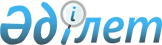 "Тегін медициналық көмектің кепілдік берілген көлемі шеңберінде және міндетті әлеуметтік медициналық сақтандыру жүйесінде көрсетілетін медициналық қызметтерге тарифтерді бекіту туралы" Қазақстан Республикасы Денсаулық сақтау министрінің 2018 жылғы 5 қыркүйектегі № ҚР ДСМ-10 бұйрығына өзгерістер мен толықтырулар енгізу туралы
					
			Күшін жойған
			
			
		
					Қазақстан Республикасы Денсаулық сақтау министрінің 2019 жылғы 10 сәуірдегі № ҚР ДСМ-22 бұйрығы. Қазақстан Республикасының Әділет министрлігінде 2019 жылғы 10 сәуірде № 18495 болып тіркелді. Күші жойылды - Қазақстан Республикасы Денсаулық сақтау министрінің м.а. 2020 жылғы 30 қазандағы № ҚР ДСМ-170/2020 бұйрығымен.
      Ескерту. Күші жойылды - ҚР Денсаулық сақтау министрінің м.а. 30.10.2020 № ҚР ДСМ-170/2020 (алғашқы ресми жарияланған күнінен кейін күнтізбелік он күн өткен соң қолданысқа енгізіледі) бұйрығымен.
      "Халық денсаулығы және денсаулық сақтау жүйесі туралы" Қазақстан Республикасының 2009 жылғы 18 қыркүйектегі Кодексінің 23-бабының 2-тармағына сәйкес БҰЙЫРАМЫН:
      1. "Тегін медициналық көмектің кепілдік берілген көлемі шеңберінде және міндетті әлеуметтік медициналық сақтандыру жүйесінде көрсетілетін медициналық қызметтерге тарифтерді бекіту туралы" Қазақстан Республикасы Денсаулық сақтау министрінің 2018 жылғы 5 қыркүйектегі № ҚР ДСМ-10 бұйрығына (Нормативтік құқықтық актілерді мемлекеттік тіркеу тізілімінде № 17353 болып тіркелген, Нормативтік құқықтық актілердің эталондық бақылау банкінде 2018 жылғы 12 қыркүйекте жарияланған) мынадай өзгерістер мен толықтырулар енгізілсін:
      1-тармақ мынадай редакцияда жазылсын:
      "1. Мыналар:
      1) осы бұйрыққа 1-қосымшаға сәйкес ақы төлеу клиникалық-шығындық топтар бойынша жүзеге асырылатын, тегін медициналық көмектің кепілдік берілген көлемі шеңберінде және міндетті әлеуметтік медициналық сақтандыру жүйесінде көрсетілетін медициналық қызметтерге тарифтер;
      2) осы бұйрыққа 2-қосымшаға сәйкес ақы төлеу акушерлік-гинекологиялық бейін бойынша емделіп шығу жағдайының күрделілігін ескере отырып, клиникалық-шығындық топтар бойынша жүзеге асырылатын, тегін медициналық көмектің кепілдік берілген көлемі шеңберінде және міндетті әлеуметтік медициналық сақтандыру жүйесінде көрсетілетін медициналық қызметтерге тарифтер;
      3) осы бұйрыққа 3-қосымшаға сәйкес ақы төлеу неонатологиялық бейін бойынша емделіп шығу жағдайының күрделілігін ескере отырып клиникалық-шығындық топтар бойынша жүзеге асырылатын, тегін медициналық көмектің кепілдік берілген көлемі шеңберінде және міндетті әлеуметтік медициналық сақтандыру жүйесінде көрсетілетін медициналық қызметтерге тарифтер;
      4) осы бұйрыққа 4-қосымшаға сәйкес ақы төлеу стационарлық көмек нысанында мамандандырылған медициналық көмек көрсететін республикалық медициналық ұйымдарға орташа есептік құны бойынша бір емделіп шығу жағдайы үшін жүзеге асырылатын, тегін медициналық көмектің кепілдік берілген көлемі шеңберінде және міндетті әлеуметтік медициналық сақтандыру жүйесінде көрсетілетін медициналық қызметтерге тарифтер;
      5) осы бұйрыққа 5-қосымшаға сәйкес ақы төлеу стационарлық көмек нысанында мамандандырылған медициналық көмек көрсететін республикалық медициналық ұйымдарға бір төсек күн үшін жүзеге асырылатын, тегін медициналық көмектің кепілдік берілген көлемі шеңберінде және міндетті әлеуметтік медициналық сақтандыру жүйесінде көрсетілетін медициналық қызметтерге тарифтер;
      6) осы бұйрыққа 6-қосымшаға сәйкес ақы төлеу онкологиялық аурулармен ауыратын балаларға оңалту көрсететін республикалық медициналық ұйымдарға бір төсек күн үшін жүзеге асырылатын, тегін медициналық көмектің кепілдік берілген көлемі шеңберінде көрсетілетін медициналық қызметтерге тарифтер;
      7) осы бұйрыққа 7-қосымшаға сәйкес ақы төлеу онкологиялық аурулармен ауыратын балаларды емдеу үшін медициналық-экономикалық тарифтер бойынша жүзеге асырылатын, тегін медициналық көмектің кепілдік берілген көлемі шеңберінде және міндетті әлеуметтік медициналық сақтандыру жүйесінде көрсетілетін медициналық қызметтерге тарифтер;
      8) осы бұйрыққа 8-қосымшаға сәйкес тегін медициналық көмектің кепілдік берілген көлемі шеңберінде және міндетті әлеуметтік медициналық сақтандыру жүйесінде көрсетілетін медициналық қызметтерге тарифтер;
      9) осы бұйрыққа 9-қосымшаға сәйкес амбулаториялық-емханалық көмек көрсету кезінде кешенді жан басына шаққандағы норматив бойынша жүзеге асырылатын, тегін медициналық көмектің кепілдік берілген көлемі шеңберінде және міндетті әлеуметтік медициналық сақтандыру жүйесінде көрсетілетін медициналық қызметтерге тарифтер;
      10) осы бұйрыққа 10-қосымшаға сәйкес ақы төлеу онкологиялық науқастарға медициналық көмек көрсететін облыстық, өңірлік, қалалық онкологиялық ұйымдар және көпбейінді клиникалардың онкологиялық бөлімшелері үшін лимфоидты және қан өндіру тіндерінің қатерлі ісіктері бар науқастарды қоспағанда, онкологиялық науқастардың электрондық тіркелімінде тіркелген айына бір онкологиялық науқасқа жүзеге асырылатын, тегін медициналық көмектің кепілдік берілген көлемі шеңберінде және міндетті әлеуметтік медициналық сақтандыру жүйесінде көрсетілетін медициналық қызметтерге кешенді тариф;
      11) осы бұйрыққа 11-қосымшаға сәйкес ақы төлеу қан компоненттеріне зерттеулер жүргізуге және тіндерді иммунологиялық типтеу саласындағы қызметтер (HLA-зерттеулер), қан қызметіндегі референс-зерттеулер, плаценталық қаннан гемопоэздік дің жасушаларын бөлу және донорлық қан компомоненттерін өндіру бойынша жүзеге асырылатын, тегін медициналық көмектің кепілдік берілген көлемі шеңберінде және міндетті әлеуметтік медициналық сақтандыру жүйесінде көрсетілетін медициналық қызметтерге тарифтер;
      12) осы бұйрыққа 12-қосымшаға сәйкес ақы төлеу жылжымалы медициналық кешендер бойынша жүзеге асырылатын, тегін медициналық көмектің кепілдік берілген көлемі шеңберінде және міндетті әлеуметтік медициналық сақтандыру жүйесінде көрсетілетін медициналық қызметтерге тарифтер;
      13) осы бұйрыққа 13-қосымшаға сәйкес ақы төлеу Психикалық науқастар тіркелімінде тіркелген, психикалық және мінез-құлық бұзылулары бар бір науқасқа айына өңірлер бөлінісінде жүзеге асырылатын, тегін медициналық көмектің кепілдік берілген көлемі шеңберінде және міндетті әлеуметтік сақтандыру жүйесінде көрсетілетін медициналық қызметтерге кешенді тариф;
      14) осы бұйрыққа 14-қосымшаға сәйкес ақы төлеу Наркологиялық науқастар тіркелімінде тіркелген, психикаға белсенді әсер ететін заттарды тұтынудан туындаған психикалық және мінез-құлық бұзылулары бар бір науқасқа айына өңірлер бөлінісінде жүзеге асырылатын, тегін медициналық көмектің кепілдік берілген көлемі шеңберінде және міндетті әлеуметтік сақтандыру жүйесінде көрсетілетін медициналық кызметтерге кешенді тариф;
      15) осы бұйрыққа 15-қосымшаға сәйкес ақы төлеу АИТВ жұқтырған және (немесе) жұқтырылған иммун тапшылығы синдромымен ауыратын бір науқасқа айына өңірлер бөлінісінде жүзеге асырылатын, тегін медициналық көмектің кепілдік берілген көлемі шеңберінде және міндетті әлеуметтік сақтандыру жүйесінде көрсетілетін медициналық қызметтерге кешенді тариф;
      16) осы бұйрыққа 16-қосымшаға сәйкес ақы төлеу Туберкулезбен ауыратын науқастардың ұлттық тіркелімінде тіркелген бір науқасқа айына өңірлер бөлінісінде жүзеге асырылатын, тегін медициналық көмектің кепілдік берілген көлемі шеңберінде және міндетті әлеуметтік сақтандыру жүйесінде көрсетілетін медициналық қызметтерге кешенді тариф;
      17) осы бұйрыққа 17-қосымшаға сәйкес ақы төлеу белсенді емес туберкулезбен ауыратын және туберкулезбен сырқаттанудың жоғары қаупі бар адамдарға қалпына келтіру емі және оңалту бойынша медициналық көмек көрсететін медициналық ұйымдарға жүзеге асырылатын, тегін медициналық көмектің кепілдік берілген көлемі шеңберінде және міндетті әлеуметтік медициналық сақтандыру жүйесінде көрсетілетін медициналық қызметтерге тариф;
      18) осы бұйрыққа 18-қосымшаға сәйкес ақы төлеу медициналық ұйымдарға инфекциялық бейіннің бір емделіп шығу жағдайы үшін жүзеге асырылатын, тегін медициналық көмектің кепілдік берілген көлемі шеңберінде және міндетті әлеуметтік медициналық сақтандыру жүйесінде көрсетілетін медициналық қызметтерге тариф;
      19) осы бұйрыққа 19-қосымшаға сәйкес тегін медициналық көмектің кепілдік берілген көлемі шеңберінде және міндетті әлеуметтік медициналық сақтандыру жүйесінде жедел медициналық көмек стансасы үшін бір бекітілген адамға жан басына шаққандағы норматив;
      20) осы бұйрыққа 20-қосымшаға сәйкес ақы төлеу білікті мамандарды және (немесе) науқастарды санитариялық автокөлікпен тасымалдау бойынша бір шақыру үшін жүзеге асырылатын, тегін медициналық көмектің кепілдік берілген көлемі шеңберінде және міндетті әлеуметтік медициналық сақтандыру жүйесінде көрсетілетін медициналық қызметтерге тариф;
      21) осы бұйрыққа 21-қосымшаға сәйкес ақы төлеу қалпына келтіру емі және оңалту бойынша бір төсек-күн үшін жүзеге асырылатын, тегін медициналық көмектің кепілдік берілген көлемі шеңберінде және міндетті әлеуметтік медициналық сақтандыру жүйесінде көрсетілетін медициналық қызметтерге тариф;
      22) осы бұйрыққа 22-қосымшаға сәйкес ақы төлеу паллиативтік көмек бойынша бір төсек-күн үшін жүзеге асырылатын, тегін медициналық көмектің кепілдік берілген көлемі шеңберінде және міндетті әлеуметтік медициналық сақтандыру жүйесінде көрсетілетін медициналық қызметтерге тариф;
      23) осы бұйрыққа 23-қосымшаға сәйкес ақы төлеу мейіргерлік күтім бойынша бір төсек-күн үшін жүзеге асырылатын, тегін медициналық көмектің кепілдік берілген көлемі шеңберінде және міндетті әлеуметтік медициналық сақтандыру жүйесінде көрсетілетін медициналық қызметтерге тариф; 
      24) осы бұйрыққа 24-қосымшаға сәйкес ақы төлеу жедел (шұғыл) медициналық көмек стансаларына бір шақыру үшін тегін медициналық көмектің кепілдік берілген көлемі шеңберінде және міндетті әлеуметтік медициналық сақтандыру жүйесінде көрсетілетін медициналық қызметтерге тариф бекітілсін;
      25) осы бұйрыққа 25-қосымшаға сәйкес ақы төлеу мобильді бригаданың бір баруы үшін жүзеге асырылатын, тегін медициналық көмектің кепілдік берілген көлемі шеңберінде көрсетілетін медициналық қызметтерге тариф бекітілсін.";
      көрсетілген бұйрыққа 1-25-қосымшалар осы бұйрыққа 1-25-қосымшаларға сәйкес редакцияда жазылсын.
      2. Қазақстан Республикасы Денсаулық сақтау министрлігінің Міндетті әлеуметтік медициналық сақтандыруды үйлестіру департаменті Қазақстан Республикасының заңнамасында белгіленген тәртіппен:
      1) осы бұйрықты Қазақстан Республикасы Әділет министрлігінде мемлекеттік тіркеуді;
      2) осы бұйрықты мемлекеттік тіркеген күннен бастап күнтізбелік он күн ішінде электрондық түрде қазақ және орыс тілдерінде Қазақстан Республикасы нормативтік құқықтық актілерінің эталондық бақылау банкіне ресми жариялау және қосу үшін "Республикалық құқықтық ақпарат орталығы" шаруашылық жүргізу құқығындағы республикалық мемлекеттік кәсіпорнына жіберуді;
      3) осы бұйрықты ресми жариялағаннан кейін Қазақстан Республикасы Денсаулық сақтау министрлігінің интернет-ресурсына орналастыруды;
      4) осы бұйрықты мемлекеттік тіркегеннен кейін он жұмыс күнінің ішінде Қазақстан Республикасы Денсаулық сақтау министрлігінің Заң қызметі департаментіне осы тармақтың 1), 2) және 3) тармақшаларында көзделген іс-шаралардың орындалуы туралы мәліметтерді ұсынуды қамтамасыз етсін.
      3. Осы бұйрықтың орындалуын бақылау Қазақстан Республикасының Денсаулық сақтау вице-министрі Л.М. Ақтаеваға жүктелсін. 
      4. Осы бұйрық алғашқы ресми жарияланған күнінен кейін күнтізбелік он күн өткен соң қолданысқа енгізіледі және 2019 жылғы 1 қаңтардан бастап туындаған құқықтық қатынастарға қолданылады. Ақы төлеу клиникалық-шығындық топтар бойынша жүзеге асырылатын, тегін медициналық көмектің кепілдік берілген көлемі шеңберінде және міндетті әлеуметтік медициналық сақтандыру жүйесінде көрсетілетін медициналық қызметтерге тарифтер*
      Ескерту: 
      *Стационарлық және (немесе) стационарды алмастыратын көмек нысандары бойынша мамандандырылған медициналық көмек көрсететін денсаулық сақтау субъектілері үшін КШТ бойынша бір емделіп шығу жағдайына тариф (бұдан әрі – КШТ бойынша тариф) айқындалады:
      стационарлық медициналық көмек көрсету кезінде КШТ бойынша бір емделіп шығу жағдайы үшін тариф КШТ әрбір түрінің шығын сыйымдылығы коэффициенттерін, 100187,08 теңгені құрайтын базалық мөлшерлемені және Қазақстан Республикасы денсаулық сақтау Министрінің 2009 жылғы 26 қарашадағы № 801 бұйрығымен бекетілген (Нормативтік құқықтық кесімдерінің мемлекеттік тіркеу тізілімінде № 5946 болып тіркелген), Тегін медициналық көмектің кепілдік берілген көлемі шеңберінде және мемлекеттік әлеуметтік медициналық сақтандыру жүйісінде ұсынылатын, республикалық бюджеттен қаржыландырылатын медициналық қызметтерге арналған тарифтерді қалыптастыру әдістемесіне сәйкес мынадай түзету коэффициенттерін ескере отырып:
      Осы Тегін медициналық көмектің кепілдік берілген көлемінің шеңберінде және мемлекеттік әлеуметтік медициналық сақтандыру жүйісінде шығындарын өтеу клиникалық-шығындық топтар бойынша жүзеге асырылатын, стационарлық және (немесе) стационарды алмастыратын медициналық көмек нысандары бойынша мамандандырылған медициналық көмек көрсету кезінде медициналық қызметтерге КШТ бойынша тарифтерге ауыл аумағының коэффициенттері – 1,1298;
      Осы КШТ бойынша тарифтерге жылу беру маусымының ұзақтығының 1 қосымшаға сәйкес коэффициенттері;
      Осы КШТ бойынша тарифтерге экологиялық 2 қосымшаға сәйкес коэффициенттері;
      Осы КШТ бойынша тарифтерге Халықаралық біріккен комиссиясының (JCI, АҚШ) стандарттары бойынша аккредиттеу өткені туралы куәлік бар медициналық ұйымдар үшін 3 қосымшаға сәйкес тариф;
      Осы КШТ бойынша тарифтерге Онкологиялық аурулар және жіті инсульт басқару, жарақаттар және жіті миокард инфарктісіне медициналық көмек көрсету, босандыру мен балалар қызметтері бойынша ықпалдастырылған моделін енгізуіна 4 қосымшаға сәйкес коэффициент;
      Күндізгі стационардың жағдайында стационарды алмастыратын медициналық көмек көрсету көрсету кезінде, КШТ бойынша бір емделіп шығу жағдайы үшін стационарлық медициналық көмек көрсету кезінде КШТ бойынша бір емделіп шығу жағдайы үшін тарифтің 1/4-ін құрайды. Күндізгі стационарда емдеуі басым АХЖ-9 бойынша операциялар мен манипуляциялардың тізбесі бойынша емделіп шығу жағдайларын қоспағанда КШТ бойынша тарифтерге сәйкес 5 қосымшасы бойынша бір емделген жағдай үшін КШТ бойынша тариф стационарлық медициналық көмек көрсету кезінде КШТ бойынша бір емделіп шығу жағдайы үшін тарифтің 3/4 мөлшерінде айқындалады; 
      Үйдегі стационар жағдайында стационарды алмастыратын медициналық көмек көрсету кезінде бір емделген жағдай үшін КШТ бойынша тариф стационарлық медициналық көмек көрсету кезінде КШТ бойынша бір емделіп шығу жағдайы үшін тарифтің 1/6 мөлшерінде айқындалады;
      Тегін медициналық көмектің кепілдік берілген көлемі шеңберінде және міндетті әлеуметтік медициналық сақтандыру жүйесінде шығындарды қосымша өтей отырып клиникалық-шығындық топтар бойынша ақы төлеуге жататын АХЖ-10 диагноздары және АХЖ-9 операциялар мен манипуляциялар тізбесі осы КШТ бойынша тарифтерге 6 қосымшаға сәйкес;
      Тегін медициналық көмектің кепілдік берілген көлемі шеңберінде және міндетті әлеуметтік медициналық сақтандыру жүйесінде нақты жұмсалған шығыстар бойынша ақы төлеуге жататын АХЖ-9 операциялар мен манипуляциялар тізбесі осы КШТ бойынша тарифтерге 7 қосымшаға сәйкес;
      Осы КШТ бойынша Тарифтердің 8 қосымшасына сәйкес Байқоңыр қаласында, Төретам және Ақай кенттерінде тұратын Қазақстан Республикасының азаматтарына медициналық қызметтер көрсететін медициналық ұйымдар үшін түзету коэффициенті.
      Қысқартулардың анықтамасы: 
      КШТ – клиникалық-шығындық топ;
      СК бала – балаларға арналған салмақтық коэффициент;
      СК ересек – ересектерге арналған салмақтық коэффициент;
      АХЖ-9– 9 қайта қараудың денсаулыққа байланысты аурулар мен сыркаттардың халықаралық статистикалық жіктемесі;
      АХЖ-10– 10 қайта қараудың денсаулыққа байланысты аурулар мен сыркаттардың халықаралық статистикалық жіктемесі;
      † – негізгі соңғы диагноз;
      * – анықтайтын соңғы диагноз. Жылу беру маусымының ұзақтығының коэффициенттері Экологиялық коэффициенттер  Халықаралық бірлескен комиссияның (JCI, АҚШ) стандарттары бойынша аккредиттеуден өту туралы күәлігі бар медициналық көмек көрсететін ұйымдар үшін тарифі Онкологиялық аурулар және жіті инсульт басқару, жарақаттар жәнежіті миокард инфарктісіне медициналық көмек көрсету, босандыру мен балалар қызметтері бойынша ықпалдастырылған моделін енгізу үшін тарифтер Күндізгі стационар негізінде емдеу үшін АХЖ-9 бойынша оталар мен манипуляциялар тізімі Тегін медициналық көмектің кепілдік берілген көлемі шеңберінде және міндетті әлеуметтік медициналық сақтандыру жүйесінде шығындарды қосымша өтей отырып клиникалық-шығындық топтар бойынша ақы төлеуге жататын АХЖ-10 диагноздары және АХЖ-9 операциялар мен манипуляциялар тізбесі Тегін медициналық көмектің кепілдік берілген көлемі шеңберінде нақты жұмсалған шығыстар бойынша ақы төлеуге жататын АХЖ-9 бойынша операциялар мен манипуляциялар тізбесі Байқоңыр қаласы, Торетам және Ақай ауылдарында тұратын Қазақстан Республикасының азаматтарына медициналық қызмет көрсететін медициналық ұйымдар үшін түзету коэффициенті Ақы төлеу акушерлік-гинекологиялық бейін бойынша емделіп шығу жағдайының күрделілігін ескере отырып, клиникалық-шығындық топтар бойынша жүзеге асырылатын, тегін медициналық көмектің кепілдік берілген көлемі шеңберінде және міндетті әлеуметтік медициналық сақтандыру жүйесінде көрсетілетін медициналық қызметтерге тарифтер
      Ескертпе: 
      *Стационарлық және (немесе) стационарды алмастыратын көмек нысандары бойынша мамандандырылған медициналық көмек көрсететін денсаулық сақтау субъектілері үшін акушерлік-гинекологиялық бейін бойынша емделген жағдайдың күрделілігін ескере отырып клиникалық-шығындық топтар бойынша бір емделіп шығу жағдайы үшін тариф (бұдан әрі –емделген жағдайдың күрделілігін ескере отырып КШТ бойынша тариф) айқындалады: 
      стационарлық медициналық көмек көрсету кезінде КШТ бойынша бір емделіп шығу жағдайы үшін тариф КШТ әрбір түрінің шығын сыйымдылығы коэффициенттерін, 100 187,08 теңгені құрайтын базалық мөлшерлемені және Қазақстан Республикасы денсаулық сақтау министрінің 2009 жылғы 26 қарашадағы № 801 бұйрығымен бекетілген (Нормативтік құқықтық актілерді мемлекеттік тіркеу тізілімінде № 5946 болып тіркелген) Тегін медициналық көмектің кепілдік берілген көлемі шеңберінде және міндетті әлеуметтік медициналық сақтандыру жүйісінде көрсетілетін медициналық қызметтерге арналған тарифтерді қалыптастыру әдістемесіне сәйкес мынадай түзету коэффициенттерін ескере отырып:
      стационарлық және (немесе) стационарды алмастыратын медициналық көмек нысандары бойынша мамандандырылған медициналық көмек көрсету кезінде емделген жағдайдың күрделілігін ескере отырып медициналық қызметтерге КШТ бойынша тарифтерге ауыл аумағының коэффициенті – 1,1298;
      Осы КШТ бойынша тарифтерге 1-қосымшаға сәйкес жылу беру маусымының ұзақтығы коэффициенті;
      Осы КШТ бойынша тарифтерге 2-қосымшаға сәйкес экологиялық коэффициент;
      Осы КШТ бойынша тарифтерге 3-қосымшаға сәйкес емделген жағдайдың күрделілігін ескере отырып Халықаралық біріккен комиссияның (JCI, АҚШ) стандарттары бойынша аккредиттеуден өткені туралы куәлігі бар медициналық ұйымдар үшін тариф;
      Осы КШТ бойынша тарифтерге 4-қосымшаға сәйкес емделген жағдайдың күрделілігін ескере отырып босандыру мен балалар қызметтері бойынша ықпалдастырылған моделін енгізуге, жіті миокард инфарктісі мен жарақаттар кезінде медициналық көмек көрсетуге және жіті инсульт пен онкологиялық ауруларды басқаруға арналған коэффициент;
      күндізгі стационарды жағдайында стационарды алмастыратын медициналық көмек көрсету көрсету кезінде, КШТ бойынша бір емделіп шығу жағдайы үшін стационарлық медициналық көмек көрсету кезінде КШТ бойынша бір емделіп шығу жағдайы үшін тарифтің 1/4-ін құрайды. Күндізгі стационарда емдеуі басым АХЖ-9 бойынша операциялар мен манипуляциялардың тізбесі бойынша емделіп шығу жағдайларын қоспағанда КШТ бойынша тарифтерге 5-қосымшаға сәйкес бір емделген жағдай үшін КШТ бойынша тариф стационарлық медициналық көмек көрсету кезінде КШТ бойынша бір емделіп шығу жағдайы үшін тарифтің 3/4 мөлшерінде айқындалады; 
      Үйдегі стационар жағдайында стационарды алмастыратын медициналық көмек көрсету кезінде бір емделген жағдай үшін КШТ бойынша тариф стационарлық медициналық көмек көрсету кезінде КШТ бойынша бір емделіп шығу жағдайы үшін тарифтің 1/6 мөлшерінде айқындалады;
      Емделген жағдайдың емделген жағдайдың күрделілігін ескере отырып осы КШТ бойынша тарифтерге 6-қосымшаға сәйкес Байқоңыр қаласында, Төретам және Ақай кенттерінде тұратын Қазақстан Республикасының азаматтарына медициналық қызметтер көрсететін медициналық ұйымдар үшін түзету коэффициенті.
      акушерлік-гинекологиялық бейін бойынша емделген жағдайдың күрделілігін ескере отырып КШТ қалыптастыру үшін АХЖ-10 диагноздар және АХЖ-9 бойынша операциялар мен манипуляциялар тізбелері осы КШТ бойынша тарифтерге 7-17 қосымшаларға сәйкес емделген жағдайдың күрделілігін ескере отырып.
      Қысқартулардың анықтамасы: 
      КШТ – клиникалық-шығындық топ;
      СК - салмақ коэффициенті;
      АХЖ-9– 9 қайта қараудың денсаулыққа байланысты аурулар мен проблемалардың халықаралық статистикалық жіктемесі;
      АХЖ-10– 10 қайта қараудың денсаулыққа байланысты аурулар мен проблемалардың халықаралық статистикалық жіктемесі. Жылу беру маусымының ұзақтығының коэффициенттері Экологиялық коэффициенттер  Халықаралық бірлескен комиссияның (JCI, АҚШ) стандарттары бойынша аккредиттеуден өту туралы күәлігі бар медициналық көмек көрсететін ұйымдар үшін тариф Онкологиялық аурулар және жіті инсульт басқару, жарақаттар жәнежіті миокард инфарктісіне медициналық көмек көрсету, босандыру мен балалар қызметтері бойынша ықпалдастырылған моделін енгізу үшін тарифтер Күндізгі стационар негізінде емдеу үшін АХЖ-9 бойынша оталар мен манипуляциялар тізімі Байқоңыр қаласы, Торетам және Ақай ауылдарында тұратын Қазақстан Республикасының азаматтарына медициналық қызмет көрсететін медициналық ұйымдар үшін түзету коэффициенті Клиникалық-шығындық топтарды қалыптастыруға қатысатын және негізгі диагноздар болатын АХЖ-10 бойынша кодтар тізбесі Акушерлік-гинекологиялық сала бойынша күрделілік деңгейін ескере отырып клиникалық-шығындық топтарды қалыптастыру үшін қос кодтауға АХЖ-10 бойынша кодтарын тізбесі АХЖ-10 бойынша негізгі диагноздарының кодтарына кодтары едәуір ауырлығы бойынша АХЖ-10 бойынша қосалқы диагноздарының байлам тізбесі  Ауырлығы шамалы қосымша диагноздардың кодтарын АХЖ-10 бойынша негізгі диагноздардың кодтарына тіркеу тізімі Ауырлығы айтарлықтай АХЖ-9 бойынша оталардың кодтарын (негізгі ота ретінде қолданылады) клиника-шығындық топтарға тіркеу тізімі  АХЖ-10 бойынша негізгі қорытынды диагноздардың асқынуларына дәрілік заттарды, медициналық мақсаттағы бұйымдарды және қызметтерді тіркеу тізімі Негізгі АХЖ-10 диагнозы асқынуларына (дәрілік заттар, медциналық бүйымдар және қызметтер) қосымша шығыстар тізімі Негізгі диагноздың ауырлығын сипаттайтын қосымша критерийлерді көрсету қажет АХЖ-10 бойынша негізгі диагноздардың тізімі Босану жағдайлары бойынша қайта емдеуге жатқызу үшін АХЖ-10 кодының тізбесі Түсік жағдайында қайта емдеуге жатқызуды анықтау үшін АХЖ-10 кодтарын белгілеу тізбесі  КШТ АХЖ-9* негізгі операциялық кодтары үшін байланыстар тізімі 
      * көрсетілген операциялар КШТ О001 үшін қосымша операциялар болып табылады Ақы төлеу неонатологиялық бейін бойынша емделіп шығу жағдайының күрделілігін ескере отырып клиникалық-шығындық топтар бойынша жүзеге асырылатын, тегін медициналық көмектің кепілдік берілген көлемі шеңберінде және міндетті әлеуметтік медициналық сақтандыру жүйесінде көрсетілетін медициналық қызметтерге тарифтер төлеу
      Ескерту:
      * Бір емделген жағдай үшін тариф клиникалық-шығындық топтар бойынша деңгейін ескере отырып, күрделілігі емделген жағдай бойынша неонатолдық бейіні (бұдан әрі – Тарифтер бойынша КШТ деңгейін ескере отырып, күрделілігі емделген жағдай) көрсететін денсаулық сақтау субъектілері үшін мамандандырылған медициналық көмек нысандары бойынша стационарлық және (немесе) стационарды алмастыратын көмек төмендегілер арқылы анықталады:
      стационарлық медициналық көмек көрсету кезінде КШТ бойынша бір емделіп шығу жағдайы үшін тариф КШТ әрбір түрінің шығын сыйымдылығы коэффициенттерін, 100 187,08 теңгені құрайтын базалық мөлшерлемені және Қазақстан Республикасы Денсаулық сақтау министрінің 2009 жылғы 26 қарашадағы № 801 бұйрығымен бекітілген (Нормативтік құқықтық актілерді мемлекеттік тіркеу тізілімінде № 5946 тіркелген) Тегін медициналық көмектің кепілдік берілген көлемі шеңберінде ұсынылатын, республикалық бюджеттен қаржыландырылатын медициналық қызметтерге арналған тарифтерді қалыптастыру әдістемесіне сәйкес мынадай түзету коэффициенттерін ескере отырып:
      стационарлық және (немесе) стационарды алмастыратын медициналық көмек нысандары бойынша мамандандырылған медициналық көмек көрсету кезінде медициналық қызметтерге емделген жағдай үшін тарифтердің күрделілігінің деңгейін ескере отырып, КШТ-ға арналған ауылдық аудандардың коэффициенті - 1,1298;
      Жылыту кезеңінің ұзақтығы коэффициенттері 1-қосымшаға сәйкес емделген жағдай Тарифінің КШТ деңгейінің күрделілігі ескере отырып;
      Экологиялық коэффициенттері 2-қосымшаға сәйкес емделген жағдай Тарифінің КШТ деңгейінің күрделілігі ескере отырып;
      Осы КШТ бойынша тарифтерге Халықаралық біріккен комиссиясының (JCI, АҚШ) стандарттары бойынша аккредиттеу өткені туралы куәлік бар медициналық ұйымдар үшін 3 қосымшаға сәйкес тариф;
      Тарифтер үшін ықпалдастырылған моделін енгізу бойынша қызметтерге босандыру және балалар медициналық көмек көрсету кезінде жіті миокард инфарктісі және жарақаттар, басқару ал инсультқа шалдыққан және онкологиялық аурулармен ауыратын 4-қосымшаға сәйкес Тарифтер бойынша КШТ деңгейін ескере отырып, күрделілігі емделген жағдай.
      стационарды алмастыратын медициналық көмек көрсету көрсету кезінде жағдайында, күндізгі стационардың бір емделіп шығу жағдайы үшін КШТ бойынша тарифтің 1/4-ін құрайды бір емделіп шығу жағдайы үшін көрсету кезінде КШТ бойынша стационарлық медициналық көмек. Қоспағанда емделіп шығу жағдайларының тізбесі бойынша операциялар мен манипуляциялардың бойынша АХЖ-9 үшін басым күндізгі стационарда емдеу 5 қосымшасына сәйкес Тарифтер бойынша КШТ бойынша бір емделген жағдай үшін тариф бойынша КШТ мөлшерінде айқындалады тарифінің 3/4 бір емделіп шығу жағдайы үшін көрсету кезінде КШТ бойынша стационарлық медициналық көмек.
      көрсету кезінде стационарды алмастыратын медициналық көмек стационар жағдайында үйде бір емделген жағдай үшін тариф бойынша КШТ құрайды 1/6 ақы төлеу КШТ құнынан тарифті бір емделіп шығу жағдайы үшін көрсету кезінде КШТ бойынша стационарлық медициналық көмек.
      Емделген жағдайдың қиындық жағдайын ескерумен осы КШТ бойынша Тарифтердің 6 қосымшасына сәйкес Байқоңыр қаласында, Төретам және Ақай кенттерінде тұратын Қазақстан Республикасының азаматтарына медициналық қызметтер көрсететін медициналық ұйымдар үшін түзету коэффициенті.
      Емделіп шығу жағдайларының тізбесі бойынша операциялар мен манипуляциялардың бойынша АХЖ-9 және АХЖ-10 диагноздарының тізбесі бойынша 7-16 қосымшаларына сәйкес бір емделген жағдай үшін Тарифтер бойынша КШТ деңгейінің күрделілігі ескере отырып;
      Қысқартулардың анықтамасы:
      КШТ – клиникалық-шығындық топ;
      СК – салмақтық коэффициент;
      АХЖ 9 – 9 қайта қараудың денсаулыққа байланысты аурулар мен сыркаттардың халықаралық статистикалық жіктемесі;
      АХЖ-10– 10 қайта қараудың денсаулыққа байланысты аурулар мен сыркаттардың халықаралық статистикалық жіктемесі; Жылу беру маусымының ұзақтығының коэффициенттері Экологиялық коэффициенттер  Халықаралық бірлескен комиссияның (JCI, АҚШ) стандарттары бойынша аккредиттеуден өту туралы күәлігі бар медициналық көмек көрсететін ұйымдар үшін тариф Онкологиялық аурулар және жіті инсульт басқару, жарақаттар жәнежіті миокард инфарктісіне медициналық көмек көрсету, босандыру мен балалар қызметтері бойынша ықпалдастырылған моделін енгізу үшін тарифтер Негізінде күндізгі стационарда емдеу үшін АХЖ-9 бойынша оталар мен манипуляциялар тізімі Байқоңыр қаласы, Торетам және Ақай ауылдарында тұратын Қазақстан Республикасының азаматтарына медициналық қызмет көрсететін медициналық ұйымдар үшін түзету коэффициенті Аздаған ауыр дәрежесіндегі АХЖ-10 бойынша негізгі кодтардың тізімі  Ауырлығы бойынша едәуір АХЖ-10 бойынша кодтар тізімі АХЖ-10 бойынша негізгі диагноздарының кодтарына кодтары едәуір ауырлығы бойынша АХЖ-10 бойынша қосалқы диагноздарының байлам тізбесі  Хирургиялық операциялар бар жағдайлар үшін туа біткен даму ақаулардың АХЖ-10 негізгі кодтарының тізбесі Хирургиялық операциялар жоқ жағдайлар үшін туа біткен даму ақаулардың АХЖ-10 негізгі кодтарының тізбесі Неонаталдық кезенде жүргізілетін АХЖ-9 кодтар тізбесі, кардиохирургиялық оталардан басқасы Қиындығы мардымсыз АХЖ-9 кодтар тізбесі Қиындығы айтарлықтай АХЖ-9 кодтар тізбесі Неонатологиялық саласындағы клиникалық-шығынды топтарға қосымша шығындар тізбесі*
      *Қымбат қызметтердің, дәрілік заттардың және медициналық мақсаттағы бұйымдардың бағалары КШТ-на (салмақ коэффициентіне) құнына енгізілген, тиісті КШТ-на жағдайды енгізу үшін "Стационарлық науқастардың электрондық тіркілімі" порталында осы шығындар белгілеу қажет АХЖ-10 бойынша нақтылайтын қорытынды диагноздардың тізбесі Ақы төлеу стационарлық көмек нысанында мамандандырылған медициналық көмек көрсететін республикалық медициналық ұйымдарға орташа есептік құны бойынша бір емделіп шығу жағдайы үшін жүзеге асырылатын, тегін медициналық көмектің кепілдік берілген көлемі шеңберінде және міндетті әлеуметтік медициналық сақтандыру жүйесінде көрсетілетін медициналық қызметтерге тарифтер Ақы төлеу стационарлық көмек нысанында мамандандырылған медициналық көмек көрсететін республикалық медициналық ұйымдарға бір төсек күн үшін жүзеге асырылатын, тегін медициналық көмектің кепілдік берілген көлемі шеңберінде және міндетті әлеуметтік медициналық сақтандыру жүйесінде көрсетілетін медициналық қызметтерге тарифтер Ақы төлеу онкологиялық аурулармен ауыратын балаларға оңалту көрсететін республикалық медициналық ұйымдарға бір төсек күн үшін жүзеге асырылатын, тегін медициналық көмектің кепілдік берілген көлемі шеңберінде көрсетілетін медициналық қызметтерге тарифтер Ақы төлеу онкологиялық аурулармен ауыратын балаларды емдеу үшін медициналық-экономикалық тарифтер бойынша жүзеге асырылатын, тегін медициналық көмектің кепілдік берілген көлемі шеңберінде және міндетті әлеуметтік медициналық сақтандыру жүйесінде көрсетілетін медициналық қызметтерге тарифтер Тегін медициналық көмектің кепілдік берілген көлемі шеңберінде және міндетті әлеуметтік медициналық сақтандыру медициналық қызметтерге арналған тарифтер*
      Ескертпе:
      *Тегін медициналық көмектің кепілдік берілген көлемі шеңберінде медициналық қызмет көрсету тарифі Қазақстан Республикасы Денсаулық сақтау министрінің 2009 жылғы 26 қарашадағы №801 бұйрығымен бекітілген тегін медициналық көмектің кепілдік берілген көлемінде ұсынылатын медициналық қызмет тарифтерін қалыптастыру әдістемесіне сәйкес келесі түзету коэффициенттерін ескере отырып анықталады (нормативтік құқықтық актілерді мемлекеттік тіркеу тізілімі № 5946);
      Ауыл аумағының коэффициенті қазіргі кездегі Тегін медициналық көмектің кепілдік берілген көлемі шеңберінде медициналық қызметтерге арналған тарифтеріне (бұдан әрі - "АЕК тарифтері") – 1,1298;
      Осы бұйрықтың 2-қосымшасына сәйкес жылу беру маусымының ұзақтығы коэффициенттері;
      Осы бұйрықтың 3-қосымшасына сәйкес экологиялық коэффициенттер;
      Осы АЕК тарифтерінің 3-қосымшасына сәйкес Халықаралық бірлескен комиссияның стандарттары бойынша (JCI, АҚШ) аккредиттеуден өткені туралы куәлігі бар медициналық ұйымдарғаарналған тариф;
      АЕК бойынша осы Тарифтердің 4 қосымшасына сәйкес Байқоңыр қаласында, Төретам және Ақай кенттерінде тұратын Қазақстан Республикасының азаматтарына медициналық қызметтер көрсететін медициналық ұйымдар үшін түзету коэффициенті.
      ** Мектепге дейінгі жастағы балаларға, оқушыларға, орта-арнаулы және жоғары оқу орындарының 18 жасқа дейінгі білім алушылары мен студенттеріне мектепке дейінгі балалар мекемелерінде және білім беру ұйымдарында скрининг өткізу үшін қабылдаудың және (немесе) консультацияның құны "Халықтың нысаналы топтарын профилактикалық медициналық тексеріп-қарауды жүргізу ережесін бекіту туралы" Қазақстан Республикасы Денсаулық сақтау министрінің міндетін атқарушының 2009 жылғы 10 қарашадағы № 685 бұйрығына сәйкес 0,5 түзету коэффициентін қолдана отырып айқындалады;
      ***0 – қызмет ТМККК-ға қосылмаған; 1 - қызмет ТМККК-ға қосылған; 2 – қызмет "Тегін медициналық көмектің кепілдік берілген көлемінің тізбесін бекіту туралы" Қазақстан Республикасы Үкіметінің 2009 жылғы 15 желтоқсандағы № 2136 қаулысымен айқындалған халықтың жекелеген санаттары үшін ТМККК-ға қосылған. Тегін медициналық көмектің кепілдік берілген көлемінің шеңберінде және міндетті әлеуметтік медициналық сақтандыру жүйесінде шығындарын өтеу клиникалық-шығындық топтар бойынша жүзеге асырылатын, медициналық қызметтерге тарифтерге жылу беру маусымының ұзақтығының коэффициенттері Тегін медициналық көмектің кепілдік берілген көлемінің шеңберінде және міндетті әлеуметтік медициналық сақтандыру жүйесінде шығындарын өтеу клиникалық-шығындық топтар бойынша жүзеге асырылатын, медициналық қызметтерге тарифтерге экологиялық коэффициенттер  Халықаралық бірлескен комиссияның (JCI, АҚШ) стандарттары бойынша аккредиттеуден өту туралы күәлігі бар медициналық көмек көрсететін ұйымдар үшін коэффициенті, тегін медициналық көмектің кепілдік берілген көлемінің шеңберінде және міндетті әлеуметтік медициналық сақтандыру бойынша медициналық қызметтеріне тарифтерге Байқоңыр қаласы, Торетам және Ақай ауылдарында тұратын Қазақстан Республикасының азаматтарына медициналық қызмет көрсететін медициналық ұйымдар үшін түзету коэффициенті Ақы төлеу амбулаториялық-емханалық көмек көрсету кезінде кешенді жан басына шаққандағы норматив бойынша жүзеге асырылатын, тегін медициналық көмектің кепілдік берілген көлемі шеңберінде және міндетті әлеуметтік медициналық сақтандыру жүйесінде көрсетілетін медициналық қызметтерге тарифтер
      Ескертпе:
      *Халық санының аздығы, халық тығыздығы төмен аумақтың жоғары ұзақтығы, аз жиынтықталуы және облыстық жергілікті атқарушы органдар айқындаған басқа ерекшеліктер жағдайында олардың тұрақты жұмыс істеуін қамтамасыз ету мақсатында медициналық-санитариялық алғашқы көмек көрсететін қалалық маңызы бар және аудандық маңызы бар және ауылдық денсаулық сақтау субъектілері үшін амбулаториялық-емханалық көмектің кешенді жан басына шаққандағы нормативі шығындарын өтеу тегін медициналық көмектің кепілдік берілген көлемі шеңберінде және міндетті әлеуметтік медициналық сақтандыру жүйесінде жүзеге асырылатын кешенді жан басына шаққандағы норматив бойынша амбулаториялық-емханалық көмек көрсету кезінде осы медициналық қызметтерге тарифтерге 1-қосымшаға сәйкес айына бір бекітілген адамға АЕК-тің базалық кешенді жан басына шаққандағы нормативін ескере отырып айқындалады.
      Осы шығындарын өтеу амбулаториялық-емханалық көмек көрсету кезінде кешенді жан басына шаққандағы норматив бойынша жүзеге асырылатын, тегін медициналық көмектің кепілдік берілген көлемі шеңберінде және міндетті әлеуметтік медициналық сақтандыру жүйесінде көрсетілетін медициналық қызметтерге тарифтерге 2-қосымшаға сәйкес тегін медициналық көмектің кепілдік берілген көлемі шеңберінде және міндетті әлеуметтік медициналық сақтандыру жүйесінде медициналық-санитариялық алғашқы көмек көрсететін денсаулық сақтау субъектілері үшін айына бір бекітілген адамға амбулаториялық-емханалық көмектің базалық кешенді жан басына шаққандағы нормативіне түзету коэффициенттері.
      Осы шығындарын өтеу амбулаториялық-емханалық көмек көрсету кезінде кешенді жан басына шаққандағы норматив бойынша жүзеге асырылатын, тегін медициналық көмектің кепілдік берілген көлемі шеңберінде және міндетті әлеуметтік медициналық сақтандыру жүйесінде көрсетілетін медициналық қызметтерге тарифтер 3-қосымшаға сәйкес тегін медициналық көмектің кепілдік берілген көлемі шеңберінде және міндетті әлеуметтік медициналық сақтандыру жүйесінде Байқоңыр қаласында, Төретам және Ақай кенттерінде тұратын Қазақстан Республикасының азаматтарына медициналық қызметтер көрсететін медициналық ұйымдар үшін айына бір бекітілген адамға амбулаториялық емханалық көмектің базалық кешенді жан басына шаққандағы кормативіне түзету коэффициенттері. Халық санының аздығы, халық тығыздығы төмен аумақтың жоғары ұзақтығы, аз жиынтықталуы және облыстардың жергілікті атқарушы органдары айқындаған басқа ерекшеліктер жағдайында олардың тұрақты жұмыс істеуін қамтамасыз ету мақсатында медициналық-санитариялық алғашқы көмек көрсететін денсаулық сақтау субъектілері үшін базалық кешенді жан басына шаққандағы норматив Тегін медициналық көмектің кепілдік берілген көлемі шеңберінде және міндетті әлеуметтік медициналық сақтандыру жүйесінде медициналық-санитариялық алғашқы көмек көрсететін денсаулық сақтау субъектілері үшін айына бір бекітілген адамға амбулаториялық-емханалық көмектің базалық кешенді жан басына шаққандағы нормативіне түзету коэффициенттері Байқоңыр қаласы, Торетам және Ақай ауылдарында тұратын Қазақстан Республикасының азаматтарына медициналық қызмет көрсететін медициналық ұйымдар үшін түзету коэффициенті Ақы төлеу онкологиялық науқастарға медициналық көмек көрсететін облыстық, өңірлік, қалалық онкологиялық ұйымдар және көпбейінді клиникалардың онкологиялық бөлімшелері үшін лимфоидты және қан өндіру тіндерінің қатерлі ісіктері бар науқастарды қоспағанда, онкологиялық науқастардың электрондық тіркелімінде тіркелген айына бір онкологиялық науқасқа жүзеге асырылатын, тегін медициналық көмектің кепілдік берілген көлемі шеңберінде және міндетті әлеуметтік медициналық сақтандыру жүйесінде көрсетілетін медициналық қызметтерге кешенді тариф Ақы төлеу қан компоненттеріне зерттеулер жүргізуге және тіндерді иммунологиялық типтеу саласындағы қызметтер (HLA-зерттеулер), қан қызметіндегі референс-зерттеулер, плаценталық қаннан гемопоэздік дің жасушаларын бөлу және донорлық қан компомоненттерін өндіру бойынша жүзеге асырылатын, тегін медициналық көмектің кепілдік берілген көлемі шеңберінде және міндетті әлеуметтік медициналық сақтандыру жүйесінде көрсетілетін медициналық қызметтерге тарифтер
      Ескертпе:
      облыстардың және республикалық маңызы бар қаланың және астананың деңгейінде жүргізілетін зерттеулер мен қан компоненттеріне тарифтер (бұдан әрі - қан компоненттері тарифтері) мынадай түзету коэффициенттерін ескере отырып анықталады:
      1-қосымшаға сәйкес қан компоненттері тарифтеріне экологиялық коэффициенттері;
      2-қосымшаға сәйкес, қан қызметі ұйымдары өндіретін қан компоненттері тарифтерінің құнына ғимаратты ұстауға коэффициенті. Қан қызметін өндіретін ұйымдарына қан компоненттерін құнына арналған экологиялық коэффициенттер Қан қызметін өндіретін ұйымдарына қан компоненттерін құнына арналған ғимаратты ұстау коэффициенті Ақы төлеу жылжымалы медициналық кешендер бойынша жүзеге асырылатын, тегін медициналық көмектің кепілдік берілген көлемі шеңберінде және міндетті әлеуметтік медициналық сақтандыру жүйесінде көрсетілетін медициналық қызметтерге тарифтер*
      Ескертпе:
      *Бір адамға жылжымалы медициналық кешендерге тариф бір адамға жылжымалы медициналық кешендер қызметтеріне арналған тарифтерге 1-қосымшаға сәйкес экологиялық коэффициенттер ескере отырып айқындалады. Жылжымалы медициналық кешендердің бір адамға арналған қызметтерініңтарифтеріне арналған экологиялық коэффициенттер Ақы төлеу Психикалық науқастар тіркелімінде тіркелген, психикалық және мінез-құлық бұзылулары бар бір науқасқа айына өңірлер бөлінісінде жүзеге асырылатын, тегін медициналық көмектің кепілдік берілген көлемі шеңберінде және міндетті әлеуметтік сақтандыру жүйесінде көрсетілетін медициналық қызметтерге кешенді тариф Ақы төлеу Наркологиялық науқастар тіркелімінде тіркелген, психикаға белсенді әсер ететін заттарды тұтынудан туындаған психикалық және мінез-құлық бұзылулары бар бір науқасқа айына өңірлер бөлінісінде жүзеге асырылатын, тегін медициналық көмектің кепілдік берілген көлемі шеңберінде және міндетті әлеуметтік сақтандыру жүйесінде көрсетілетін медициналық кызметтерге кешенді тариф Ақы төлеу АИТВ жұқтырған және (немесе) жұқтырылған иммун тапшылығы синдромымен ауыратын бір науқасқа айына өңірлер бөлінісінде жүзеге асырылатын, тегін медициналық көмектің кепілдік берілген көлемі шеңберінде және міндетті әлеуметтік сақтандыру жүйесінде көрсетілетін медициналық қызметтерге кешенді тариф Ақы төлеу Туберкулезбен ауыратын науқастардың ұлттық тіркелімінде тіркелген бір науқасқа айына өңірлер бөлінісінде жүзеге асырылатын, тегін медициналық көмектің кепілдік берілген көлемі шеңберінде және міндетті әлеуметтік сақтандыру жүйесінде көрсетілетін медициналық қызметтерге кешенді тариф Ақы төлеу белсенді емес туберкулезбен ауыратын және туберкулезбен сырқаттанудың жоғары қаупі бар адамдарға қалпына келтіру емі және оңалту бойынша медициналық көмек көрсететін медициналық ұйымдарға жүзеге асырылатын, тегін медициналық көмектің кепілдік берілген көлемі шеңберінде және міндетті әлеуметтік медициналық сақтандыру жүйесінде көрсетілетін медициналық қызметтерге тариф Ақы төлеу медициналық ұйымдарға инфекциялық бейіннің бір емделіп шығу жағдайы үшін жүзеге асырылатын, тегін медициналық көмектің кепілдік берілген көлемі шеңберінде және міндетті әлеуметтік медициналық сақтандыру жүйесінде көрсетілетін медициналық қызметтерге тариф Тегін медициналық көмектің кепілдік берілген көлемі шеңберінде және міндетті әлеуметтік медициналық сақтандыру жүйесінде жедел медициналық көмек стансасы үшін бір бекітілген адамға жан басына шаққандағы норматив*
      *Ескерту:
      Тегін медициналық көмектің кепілдік берілген көлемінде және міндетті әлеуметтік сақтандыру жүйесінде шұғыл медициналық көмек станциясына қосымша адамға шаққандағы жан басына шаққандағы жедел жәрдем стандартын 1-қосымшаға сәйкес ай сайын жан басына шаққандағы жедел медициналық көмек көрсетудің түзету коэффициенті.
      Тегін медициналық көмектің кепілдік берілген көлемінде және міндетті әлеуметтік сақтандыру жүйесінде шұғыл медициналық көмек станциясына қосымша адамға шаққандағы жан басына шаққандағы жедел жәрдем стандартын 2-қосымшаға сәйкес ай сайын жан басына шаққандағы жедел медициналық көмек көрсетудің өңірлер бөлінісінде тарифтерге түзету коэффициенті. Жедел медициналық көмектің бір тұрғынға шаққандағынормативіне бір айға түзету коэффициенттері Өңір бөлінісінде айына бір тұрғынға жедел медициналық көмек үшін жанбасына шаққандағы нормативіне тарифтерді түзету үшін түзету коэффициенті Ақы төлеу білікті мамандарды және (немесе) науқастарды санитариялық автокөлікпен тасымалдау бойынша бір шақыру үшін жүзеге асырылатын, тегін медициналық көмектің кепілдік берілген көлемі шеңберінде және міндетті әлеуметтік медициналық сақтандыру жүйесінде көрсетілетін медициналық қызметтерге тариф Ақы төлеу қалпына келтіру емі және оңалту бойынша бір төсек-күн үшін жүзеге асырылатын, тегін медициналық көмектің кепілдік берілген көлемі шеңберінде және міндетті әлеуметтік медициналық сақтандыру жүйесінде көрсетілетін медициналық қызметтерге тариф Ақы төлеу паллиативтік көмек бойынша бір төсек-күн үшін жүзеге асырылатын, тегін медициналық көмектің кепілдік берілген көлемі шеңберінде және міндетті әлеуметтік медициналық сақтандыру жүйесінде көрсетілетін медициналық қызметтерге тариф Ақы төлеу мейіргерлік күтім бойынша бір төсек-күн үшін жүзеге асырылатын, тегін медициналық көмектің кепілдік берілген көлемі шеңберінде және міндетті әлеуметтік медициналық сақтандыру жүйесінде көрсетілетін медициналық қызметтерге тариф Ақы төлеу жедел (шұғыл) медициналық көмек стансаларына бір шақыру үшін тегін медициналық көмектің кепілдік берілген көлемі шеңберінде және міндетті әлеуметтік медициналық сақтандыру жүйесінде көрсетілетін медициналық қызметтерге тариф  Ақы төлеу мобильді бригаданың бір баруы үшін жүзеге асырылатын, тегін медициналық көмектің кепілдік берілген көлемі шеңберінде көрсетілетін медициналық қызметтерге тариф
					© 2012. Қазақстан Республикасы Әділет министрлігінің «Қазақстан Республикасының Заңнама және құқықтық ақпарат институты» ШЖҚ РМК
				
      Қазақстан Республикасының 
Денсаулық сақтау министрі 

Е. Біртанов
Қазақстан Республикасы
Денсаулық сақтау министрінің 
2019 жылғы 10 сәуірдегі
№ ҚР ДСМ-22 бұйрығына
1-қосымшаҚазақстан Республикасы
Денсаулық сақтау министрінің 
2019 жылғы 5 қыркүйектегі 
№ ҚР ДСМ-10 бұйрығына
1-қосымша
№ р/с
АХЖ-9/10 бойынша атауы
АХЖ-9/10 коды
№ КШТ
СК балалар
СК ересек
Тариф балалар, тенге
Тариф ересек, тенге
1
2
3
4
5
6
7
8
Терапиялық жағдайлар бойынша КШТ тізбесі
Терапиялық жағдайлар бойынша КШТ тізбесі
Терапиялық жағдайлар бойынша КШТ тізбесі
Терапиялық жағдайлар бойынша КШТ тізбесі
Терапиялық жағдайлар бойынша КШТ тізбесі
Терапиялық жағдайлар бойынша КШТ тізбесі
Терапиялық жағдайлар бойынша КШТ тізбесі
Терапиялық жағдайлар бойынша КШТ тізбесі
1
Өте қауіпті және ауыр инфекциялар
1
3,9114
3,9114
391 871,74
391 871,74
2
01 тырысқақ вибрионы тудырған тырысқақ, cholerae (холера) биовары
A00.0
1
3,9114
3,9114
391 871,74
391 871,74
3
01 тырысқақ вибрионы тудырған тырысқақ, eltor (эльтор) биовары
A00.1
1
3,9114
3,9114
391 871,74
391 871,74
4
Іш сүзегі
A01.0
1
3,9114
3,9114
391 871,74
391 871,74
5
Қылау А
A01.1
1
3,9114
3,9114
391 871,74
391 871,74
6
Қылау В
A01.2
1
3,9114
3,9114
391 871,74
391 871,74
7
Қылау С
A01.3
1
3,9114
3,9114
391 871,74
391 871,74
8
Ботулизм
A05.1
1
3,9114
3,9114
391 871,74
391 871,74
9
Бубондық оба
A20.0
1
3,9114
3,9114
391 871,74
391 871,74
10
Тері асты шелмайы-тері обасы
A20.1
1
3,9114
3,9114
391 871,74
391 871,74
11
Өкпе обасы
A20.2
1
3,9114
3,9114
391 871,74
391 871,74
12
Обалық менингит
A20.3
1
3,9114
3,9114
391 871,74
391 871,74
13
Сепсистік оба
A20.7
1
3,9114
3,9114
391 871,74
391 871,74
14
Обаның басқа түрлері
A20.8
1
3,9114
3,9114
391 871,74
391 871,74
15
Ульцерогландулалық туляремия
A21.0
1
3,9114
3,9114
391 871,74
391 871,74
16
Окулогландулалық туляремия
A21.1
1
3,9114
3,9114
391 871,74
391 871,74
17
Өкпе туляремиясы
A21.2
1
3,9114
3,9114
391 871,74
391 871,74
18
Асқазан-ішек туляремиясы
A21.3
1
3,9114
3,9114
391 871,74
391 871,74
19
Жайылған туляремия
A21.7
1
3,9114
3,9114
391 871,74
391 871,74
20
Туляремияның басқа түрлері
A21.8
1
3,9114
3,9114
391 871,74
391 871,74
21
Күйдіргінің терілік түрі
A22.0
1
3,9114
3,9114
391 871,74
391 871,74
22
Күйдіргінің өкпелік түрі
A22.1
1
3,9114
3,9114
391 871,74
391 871,74
23
Күйдіргінің асқазан-ішектік түрі
A22.2
1
3,9114
3,9114
391 871,74
391 871,74
24
Күйдіргілік септицемия
A22.7
1
3,9114
3,9114
391 871,74
391 871,74
25
Күйдіргінің басқа пішіндері
A22.8
1
3,9114
3,9114
391 871,74
391 871,74
26
Маңқа
A24.0
1
3,9114
3,9114
391 871,74
391 871,74
27
Жіті немесе шапшаң мелиоидоз
A24.1
1
3,9114
3,9114
391 871,74
391 871,74
28
Жітілеу және созылмалы мелиоидоз
A24.2
1
3,9114
3,9114
391 871,74
391 871,74
29
Анықталған басқа мелиоидоз
A24.3
1
3,9114
3,9114
391 871,74
391 871,74
30
Нақтыланбаған алапес
A30.0
1
3,9114
3,9114
391 871,74
391 871,74
31
Туберкулоидтық алапес
A30.1
1
3,9114
3,9114
391 871,74
391 871,74
32
Туберкулоидтық шекаралық алапес
A30.2
1
3,9114
3,9114
391 871,74
391 871,74
33
Шекаралық алапес
A30.3
1
3,9114
3,9114
391 871,74
391 871,74
34
Лепрамотоздық шекаралық алапес
A30.4
1
3,9114
3,9114
391 871,74
391 871,74
35
Лепрамотоздық алапес
A30.5
1
3,9114
3,9114
391 871,74
391 871,74
36
Алапестің басқа түрлері
A30.8
1
3,9114
3,9114
391 871,74
391 871,74
37
Нəрестелер сіреспесі
A33
1
3,9114
3,9114
391 871,74
391 871,74
38
Акушериялық сіреспе
A34
1
3,9114
3,9114
391 871,74
391 871,74
39
Сіреспенің басқа түрлері
A35
1
3,9114
3,9114
391 871,74
391 871,74
40
Жұтқыншақтың күл ауруы
A36.0
1
3,9114
3,9114
391 871,74
391 871,74
41
Аран (мұрын-жұтқыншақ) күл ауруы
A36.1
1
3,9114
3,9114
391 871,74
391 871,74
42
Көмекейдің күл ауруы
A36.2
1
3,9114
3,9114
391 871,74
391 871,74
43
Терінің күл ауруы
A36.3
1
3,9114
3,9114
391 871,74
391 871,74
44
Басқа күл ауруы (H13.1*, I41.0*, G63.0*)
A36.8
1
3,9114
3,9114
391 871,74
391 871,74
45
Менингококктік менингит (G01*)
A39.0†
1
3,9114
3,9114
391 871,74
391 871,74
46
Уотерхаус-Фридериксен синдромы (E35.1*)
A39.1†
1
3,9114
3,9114
391 871,74
391 871,74
47
Ушыққан менингококкемия
A39.2
1
3,9114
3,9114
391 871,74
391 871,74
48
Менингококтік басқа инфекциялар (M01.0*, H13.1*, G05.0*, H48.1*, M03.0*)
A39.8
1
3,9114
3,9114
391 871,74
391 871,74
49
Менингококтік анықталмаған инфекция
A39.9
1
3,9114
3,9114
391 871,74
391 871,74
50
А тобының стрептокогімен тудырылған септицемия
A40.0
1
3,9114
3,9114
391 871,74
391 871,74
51
В тобының стрептокогімен тудырылған септицемия
A40.1
1
3,9114
3,9114
391 871,74
391 871,74
52
D Тобының стрептококі тудырған септицемия
A40.2
1
3,9114
3,9114
391 871,74
391 871,74
53
Streptococcus pneumoniae-мен (стрептококкус пневмиа) тудырылған септицемия
A40.3
1
3,9114
3,9114
391 871,74
391 871,74
54
Стрептококтік басқа септицемиялар
A40.8
1
3,9114
3,9114
391 871,74
391 871,74
55
Стрептококтік, анықталмаған септицемия
A40.9
1
3,9114
3,9114
391 871,74
391 871,74
56
Биттік соқпа сүзек
A68.0
1
3,9114
3,9114
391 871,74
391 871,74
57
Індеттік соқпа сүзек
A68.1
1
3,9114
3,9114
391 871,74
391 871,74
58
Rickettsia prowazekii (риккетсия Провачека) тудыратын індеттік бит сүзегі
A75.0
1
3,9114
3,9114
391 871,74
391 871,74
59
Қайталанушы сүзек [Брилл ауруы]
A75.1
1
3,9114
3,9114
391 871,74
391 871,74
60
Rickettsia typhi (риккетсия тифи) тудыратын сүзек
A75.2
1
3,9114
3,9114
391 871,74
391 871,74
61
Rickettsia tsutsugamushi (риккетсия цуцугамуши) тудыратын сүзек
A75.3
1
3,9114
3,9114
391 871,74
391 871,74
62
Орман құтырмасы
A82.0
1
3,9114
3,9114
391 871,74
391 871,74
63
Қала құтырмасы
A82.1
1
3,9114
3,9114
391 871,74
391 871,74
64
Денге қызбасы [классикалық Денге қызбасы]
A90
1
3,9114
3,9114
391 871,74
391 871,74
65
Денге вирусы тудыратын геморрагиялы қызба вирусом Денге
A91
1
3,9114
3,9114
391 871,74
391 871,74
66
Орман сары қызбасы
A95.0
1
3,9114
3,9114
391 871,74
391 871,74
67
Қалалық сары қызба
A95.1
1
3,9114
3,9114
391 871,74
391 871,74
68
Қырым геморрагиялы қызбасы (Конго вирусымен шақырылған)
A98.0
1
3,9114
3,9114
391 871,74
391 871,74
69
Бүйрек синдромды геморрагиялы қызба
A98.5
1
3,9114
3,9114
391 871,74
391 871,74
70
Шешек
B03
1
3,9114
3,9114
391 871,74
391 871,74
71
Маймыл шешегі вирусы тудырған жұқпалар
B04
1
3,9114
3,9114
391 871,74
391 871,74
72
Гамбия трипаносомозы
B56.0
1
3,9114
3,9114
391 871,74
391 871,74
73
Родезия трипаносомозы
B56.1
1
3,9114
3,9114
391 871,74
391 871,74
74
Қызбалар мен безгектер
2
1,8226
1,5871
182 600,97
159 006,91
75
Rickettsia siberica (риккетсия сиберика) тудыратын (солтүстік азия кенелік) теңбіл қызба
A77.2
2
1,8226
1,5871
182 600,97
159 006,91
76
Басқа теңбіл қызбалар
A77.8
2
1,8226
1,5871
182 600,97
159 006,91
77
Анықталмаған теңбіл қызба
A77.9
2
1,8226
1,5871
182 600,97
159 006,91
78
Ку қызбасы
A78
2
1,8226
1,5871
182 600,97
159 006,91
79
Чикунгунья вирусы тудырған ауру
A92.0
2
1,8226
1,5871
182 600,97
159 006,91
80
О'Ньонг-Ньонг қызбасы
A92.1
2
1,8226
1,5871
182 600,97
159 006,91
81
Венесуэлалық жылқы қызбасы
A92.2
2
1,8226
1,5871
182 600,97
159 006,91
82
Батыс Ніл қызбасы
A92.3
2
1,8226
1,5871
182 600,97
159 006,91
83
Рифт-Валли қызбасы [Рифт жазығының]
A92.4
2
1,8226
1,5871
182 600,97
159 006,91
84
Вирустық анықталған басқа, маса қызбасы
A92.8
2
1,8226
1,5871
182 600,97
159 006,91
85
Оропуш вирусы тудырған ауру
A93.0
2
1,8226
1,5871
182 600,97
159 006,91
86
Шіркей қызбасы
A93.1
2
1,8226
1,5871
182 600,97
159 006,91
87
Колорадалық кене қызбасы
A93.2
2
1,8226
1,5871
182 600,97
159 006,91
88
Буынаяқтылар арқылы берілетін вирустық анықталған басқа қызбалар
A93.8
2
1,8226
1,5871
182 600,97
159 006,91
89
Буынаяқтылар арқылы берілетін вирустық анықталмаған қызба
A94
2
1,8226
1,5871
182 600,97
159 006,91
90
Аренавирустық геморрагиялы басқа қызбалар
A96.8
2
1,8226
1,5871
182 600,97
159 006,91
91
Аренавирустық геморрагиялы анықталмаған қызба
A96.9
2
1,8226
1,5871
182 600,97
159 006,91
92
Вирустық геморрагиялы анықталған басқа қызбалар
A98.8
2
1,8226
1,5871
182 600,97
159 006,91
93
Вирустық геморрагиялы анықталмаған қызба
A99
2
1,8226
1,5871
182 600,97
159 006,91
94
Plasmodium falciparum (плазмодиум фальципарум) тудырған, миға шапқан асқынулары бар безгек
B50.0
2
1,8226
1,5871
182 600,97
159 006,91
95
Plasmodium falciparum (плазмодиум фальципарум) тудырған безгектің ауыр және асқынған түрлері
B50.8
2
1,8226
1,5871
182 600,97
159 006,91
96
Plasmodium vivax (плазмодиум вивакс) тудырған, көкбауырдың жарылуымен асқынған безгек
B51.0
2
1,8226
1,5871
182 600,97
159 006,91
97
Plasmodium vivax (плазмодиум вивакс) тудырған, басқа асқынулар қабаттасқан безгек
B51.8
2
1,8226
1,5871
182 600,97
159 006,91
98
Plasmodium malariae (плазмодиум малярия) тудырған, бүйрек дертімен қабаттасқан безгек
B52.0
2
1,8226
1,5871
182 600,97
159 006,91
99
Plasmodium malariae (плазмодиум малярия) тудырған, басқа асқынулар қабаттасқан безгек
B52.8
2
1,8226
1,5871
182 600,97
159 006,91
100
Plasmodium ovale (плазмодиум овале) тудырған безгек
B53.0
2
1,8226
1,5871
182 600,97
159 006,91
101
Маймылдар плазмодиялары тудырған безгек
B53.1
2
1,8226
1,5871
182 600,97
159 006,91
102
Басқа айдарларда жіктелмеген, паразитологиялық жолмен расталған безгектің басқа түрлері
B53.8
2
1,8226
1,5871
182 600,97
159 006,91
103
Анықталмаған безгек
B54
2
1,8226
1,5871
182 600,97
159 006,91
104
Орталық нерв жүйесінің инфекциялары
3
3
3
300 561,24
300 561,24
105
Листериоздық менингит және менингоэнцефалит (G01*, G05.0*)
A32.1†
3
3
3
300 561,24
300 561,24
106
Екпемен іліктескен, параличтік ушыққан полиомиелит
A80.0
3
3
3
300 561,24
300 561,24
107
Сырттан кіргізілген жабайы вирус тудыратын, салдық жіті полиомиелит
A80.1
3
3
3
300 561,24
300 561,24
108
Параличтік басқа жəне анықталмаған ушыққан полиомиелит
A80.3
3
3
3
300 561,24
300 561,24
109
Крейтцфельдт-Якоб ауруы
A81.0
3
3
3
300 561,24
300 561,24
110
Орталық нерв жүйесінің вирустық басқа баяу жұқпалары
A81.8
3
3
3
300 561,24
300 561,24
111
Орталық нерв жүйесінің анықталмаған баяу вирустық жұқпалары
A81.9
3
3
3
300 561,24
300 561,24
112
Жапон энцефалиті
A83.0
3
3
3
300 561,24
300 561,24
113
Батыс жылқы энцефалиті
A83.1
3
3
3
300 561,24
300 561,24
114
Шығыс жылқы энцефалиті
A83.2
3
3
3
300 561,24
300 561,24
115
Сент-Луис энцефалиті
A83.3
3
3
3
300 561,24
300 561,24
116
Австралия энцефалиті
A83.4
3
3
3
300 561,24
300 561,24
117
Калифорния энцефалиті
A83.5
3
3
3
300 561,24
300 561,24
118
Роцио вирусы тудыратын ауру
A83.6
3
3
3
300 561,24
300 561,24
119
Вирустық басқа, маса энцефалиттері
A83.8
3
3
3
300 561,24
300 561,24
120
Қиыршығыстық кене энцефалиті [көктемгі-жазғы орыс энцефалиті]
A84.0
3
3
3
300 561,24
300 561,24
121
Вирустық басқа кене энцефалиттері
A84.8
3
3
3
300 561,24
300 561,24
122
Вирустық анықталмаған кене энцефалиті
A84.9
3
3
3
300 561,24
300 561,24
123
Энтеровирустық энцефалит (G05.1*)
A85.0†
3
3
3
300 561,24
300 561,24
124
Аденовирустық энцефалит (G05.1*)
A85.1†
3
3
3
300 561,24
300 561,24
125
Вирустық анықталған басқа энцефалиттер
A85.8
3
3
3
300 561,24
300 561,24
126
Анықталмаған вирустық энцефалит
A86
3
3
3
300 561,24
300 561,24
127
Энтеровирустық менингит (G02.0*)
A87.0†
3
3
3
300 561,24
300 561,24
128
Вирустық басқа менингит
A87.8
3
3
3
300 561,24
300 561,24
129
Анықталмаған вирустық менингит
A87.9
3
3
3
300 561,24
300 561,24
130
Орталық нерв жүйесінің басқа анықталған вирустық жұқпалары
A88.8
3
3
3
300 561,24
300 561,24
131
Орталық нерв жүйесінің вирустық анықталмаған жұқпалары
A89
3
3
3
300 561,24
300 561,24
132
Ұшықтық энцефалит (G05.1*)
B00.4†
3
3
3
300 561,24
300 561,24
133
Энцефалитпен бірге желшешек (G05.1*)
B01.1†
3
3
3
300 561,24
300 561,24
134
Энцефалит қабаттасқан белдемелік теміреткі (G05.1*)
B02.0†
3
3
3
300 561,24
300 561,24
135
Нерв жүйесі тарапынан басқа асқынулар қабаттасқан белдемелік теміреткі (G53.0*, G63.0*)
B02.2†
3
3
3
300 561,24
300 561,24
136
Таралған белдеу теміреткісі
B02.7
3
3
3
300 561,24
300 561,24
137
Басқа асқынулар қабаттасқан белдеу теміреткі
B02.8
3
3
3
300 561,24
300 561,24
138
Энцефалитпен асқынған қызылша (G05.1*)
B05.0†
3
3
3
300 561,24
300 561,24
139
Гриппоздық менингит (Haemophilus influenzae (гемофилус инфлуенза) тудырған бактериялық менингит)
G00.0
3
3
3
300 561,24
300 561,24
140
Пневмококктік менингит (Pneumococcus (пневмококкус) тудырған бактериялық менингит)
G00.1
3
3
3
300 561,24
300 561,24
141
Стрептококтік менингит (Streptococcus (стрептококкус) тудырған бактериялық менингит)
G00.2
3
3
3
300 561,24
300 561,24
142
Стафилакоктік менингит (Staphylococcus (стафилококкус) тудырған бактериялық менингит)
G00.3
3
3
3
300 561,24
300 561,24
143
Басқа бактериялардан туындаған менингит
G00.8
3
3
3
300 561,24
300 561,24
144
Бактериялық нақталмаған менингит
G00.9
3
3
3
300 561,24
300 561,24
145
Ішек инфекциялары
4
0,5181
0,4814
51 906,93
48 230,06
146
Сальмонеллалық энтерит
A02.0
4
0,5181
0,4814
51 906,93
48 230,06
147
Бір орында орныққан сальмонеллалық жұқпа (M01.3*, G01*, M90.2*, J17.0*, N16.0*)
A02.2†
4
0,5181
0,4814
51 906,93
48 230,06
148
Анықталған басқа сальмонеллалық инфекция
A02.8
4
0,5181
0,4814
51 906,93
48 230,06
149
Анықталмаған сальмонеллалық жұқпа
A02.9
4
0,5181
0,4814
51 906,93
48 230,06
150
Shigella dysenteriae (шигелла дизентерия) тудырған шигеллез
A03.0
4
0,5181
0,4814
51 906,93
48 230,06
151
Shigella flexneri (шигелла Флекснери) тудырған шигеллез
A03.1
4
0,5181
0,4814
51 906,93
48 230,06
152
Shigella sonnei (шигелла Сонней) тудырған шигеллез
A03.3
4
0,5181
0,4814
51 906,93
48 230,06
153
Басқа шигеллез
A03.8
4
0,5181
0,4814
51 906,93
48 230,06
154
Анықталмаған шигеллез
A03.9
4
0,5181
0,4814
51 906,93
48 230,06
155
Escherichia coli (эшерихия коли) тудырған энтеропатогенді инфекция
A04.0
4
0,5181
0,4814
51 906,93
48 230,06
156
Escherichia coli (эшерихия коли) тудырған энтерогеморрагиялы жұқпа
A04.3
4
0,5181
0,4814
51 906,93
48 230,06
157
Escherichia coli (эшерихия коли) тудырған ішектің басқа жұқпалары
A04.4
4
0,5181
0,4814
51 906,93
48 230,06
158
Campylobacter (кампилобактер) тудырған энтерит
A04.5
4
0,5181
0,4814
51 906,93
48 230,06
159
Yersinia enterocolitica (иерсиния энтероколитика) тудырған аш ішектің қабынуы
A04.6
4
0,5181
0,4814
51 906,93
48 230,06
160
Clostridium difficile (клостридиум диффициле) тудырған энтероколит
A04.7
4
0,5181
0,4814
51 906,93
48 230,06
161
Ішектің басқа анықталған бактериялық инфекциясы
A04.8
4
0,5181
0,4814
51 906,93
48 230,06
162
Ішектің анықталмаған бактериялық инфекциясы
A04.9
4
0,5181
0,4814
51 906,93
48 230,06
163
Тағамнан стафилококтік улану
A05.0
4
0,5181
0,4814
51 906,93
48 230,06
164
Тағамнан бактериялық анықталған басқа уланулар
A05.8
4
0,5181
0,4814
51 906,93
48 230,06
165
Тағамнан анықталмаған, бактериялық улану
A05.9
4
0,5181
0,4814
51 906,93
48 230,06
166
Амебалық ушыққан дизентерия
A06.0
4
0,5181
0,4814
51 906,93
48 230,06
167
Амебалық басқа орында орналасқан жұқпа (N51.2*)
A06.8
4
0,5181
0,4814
51 906,93
48 230,06
168
Жиардиаз [лямблиоз]
A07.1
4
0,5181
0,4814
51 906,93
48 230,06
169
Ішектің протозойлық анықталған басқа аурулары
A07.8
4
0,5181
0,4814
51 906,93
48 230,06
170
Аш ішектің ротавирустық қабынуы
A08.0
4
0,5181
0,4814
51 906,93
48 230,06
171
Аш ішектің аденовирустық қабынуы
A08.2
4
0,5181
0,4814
51 906,93
48 230,06
172
Вирусты басқа энтериттер
A08.3
4
0,5181
0,4814
51 906,93
48 230,06
173
Ішектің вирусты анықталмаған инфекциясы
A08.4
4
0,5181
0,4814
51 906,93
48 230,06
174
Ішектің анықталған басқа инфекциясы
A08.5
4
0,5181
0,4814
51 906,93
48 230,06
175
Іш өту мен асқазан-ішектің жұқпалы деп болжанған дерттері
A09
4
0,5181
0,4814
51 906,93
48 230,06
176
Бактериялық инфекциялар
5
2,5763
2,5763
258 111,97
258 111,97
177
Brucella melitensis-пен (бруцелла мелитенсис) тудырылған сарып
A23.0
5
2,5763
2,5763
258 111,97
258 111,97
178
Сарыптың басқа түрлері
A23.8
5
2,5763
2,5763
258 111,97
258 111,97
179
Анықталмаған сарып
A23.9
5
2,5763
2,5763
258 111,97
258 111,97
180
Спириллез
A25.0
5
2,5763
2,5763
258 111,97
258 111,97
181
Стрептобациллез
A25.1
5
2,5763
2,5763
258 111,97
258 111,97
182
Erysipelothrix тудырған септицемия
A26.7
5
2,5763
2,5763
258 111,97
258 111,97
183
Лептоспироздың басқа түрлері
A27.8
5
2,5763
2,5763
258 111,97
258 111,97
184
Экстраинтестинальдік иерсиниоз
A28.2
5
2,5763
2,5763
258 111,97
258 111,97
185
Mycobacterium (микобактериум) тудырған өкпе жұқпасы
A31.0
5
2,5763
2,5763
258 111,97
258 111,97
186
Mycobacteriumмен (микобактериум) шақыртылған басқа жұқпалар
A31.8
5
2,5763
2,5763
258 111,97
258 111,97
187
Листериоздың басқа пішіндері (I68.1*, I39.8*)
A32.8
5
2,5763
2,5763
258 111,97
258 111,97
188
Staphylococcus aureus-пен (стафилококкус ауреус) тудырылған септицемия
A41.0
5
2,5763
2,5763
258 111,97
258 111,97
189
Басқа анықталған стафилококпен тудырылған септицемия
A41.1
5
2,5763
2,5763
258 111,97
258 111,97
190
Басқа анықталмаған стафилококпен тудырылған септицемия
A41.2
5
2,5763
2,5763
258 111,97
258 111,97
191
Haemophilus influenzae-мен (гемофилус инфлуенза) тудырылған септицемия
A41.3
5
2,5763
2,5763
258 111,97
258 111,97
192
Анаэроб микробтармен тудырылған септицемия
A41.4
5
2,5763
2,5763
258 111,97
258 111,97
193
Басқа грамтеріс микроорганизмдермен тудырылған септицемия
A41.5
5
2,5763
2,5763
258 111,97
258 111,97
194
Анықталған басқа септицемия
A41.8
5
2,5763
2,5763
258 111,97
258 111,97
195
Анықталмаған септицемия
A41.9
5
2,5763
2,5763
258 111,97
258 111,97
196
Мойын-бет актиномикозы
A42.2
5
2,5763
2,5763
258 111,97
258 111,97
197
Басқа актиномикоздар
A42.8
5
2,5763
2,5763
258 111,97
258 111,97
198
Анықталмаған актиномикоз
A42.9
5
2,5763
2,5763
258 111,97
258 111,97
199
Өкпе нокардиозы
A43.0
5
2,5763
2,5763
258 111,97
258 111,97
200
Нокардиоздың басқа пішіндері
A43.8
5
2,5763
2,5763
258 111,97
258 111,97
201
Жүйелік бартонеллез
A44.0
5
2,5763
2,5763
258 111,97
258 111,97
202
Басқа бартонеллездер
A44.8
5
2,5763
2,5763
258 111,97
258 111,97
203
Газдық гангрена
A48.0
5
2,5763
2,5763
258 111,97
258 111,97
204
Уытты шок синдромы
A48.3
5
2,5763
2,5763
258 111,97
258 111,97
205
Бактериялық анықталған басқа аурулар
A48.8
5
2,5763
2,5763
258 111,97
258 111,97
206
Стафилококтік анықталмаған инфекция
A49.0
5
2,5763
2,5763
258 111,97
258 111,97
207
Стрептококтік анықталмаған инфекция
A49.1
5
2,5763
2,5763
258 111,97
258 111,97
208
Анықталмаған, микоплазма тудырған жұқпа
A49.3
5
2,5763
2,5763
258 111,97
258 111,97
209
Орналасу орны анықталмаған басқа бактериялық жұқпалар
A49.8
5
2,5763
2,5763
258 111,97
258 111,97
210
Бактериялық анықталмаған инфекция
A49.9
5
2,5763
2,5763
258 111,97
258 111,97
211
Балалар инфекциясы
6
0,6221
0,4309
62 326,38
43 170,61
212
Bordetella pertussis-пен (бордетелла пертуссис) тудырылған көкжөтел
A37.0
6
0,6221
0,4309
62 326,38
43 170,61
213
Басқа, анықталған Bordetella (бордетелла) түрлі қоздырғыш тудырған көкжөтел
A37.8
6
0,6221
0,4309
62 326,38
43 170,61
214
Анықталмаған көкжөтел
A37.9
6
0,6221
0,4309
62 326,38
43 170,61
215
Жəншау
A38
6
0,6221
0,4309
62 326,38
43 170,61
216
Пневмониямен бірге желшешек (J17.1*)
B01.2†
6
0,6221
0,4309
62 326,38
43 170,61
217
Басқа асқынулар қабаттасқан жел шешек
B01.8
6
0,6221
0,4309
62 326,38
43 170,61
218
Асқынулары жоқ жел шешек
B01.9
6
0,6221
0,4309
62 326,38
43 170,61
219
Пневмониямен асқынған қызылша (J17.1*)
B05.2†
6
0,6221
0,4309
62 326,38
43 170,61
220
Басқа асқынулар қабаттасқан қызылша (H19.2*)
B05.8
6
0,6221
0,4309
62 326,38
43 170,61
221
Асқынулары жоқ қызылша
B05.9
6
0,6221
0,4309
62 326,38
43 170,61
222
Неврологиялық асқынулармен бірге қызамық (G05.1*, G02.0*)
B06.0†
6
0,6221
0,4309
62 326,38
43 170,61
223
Басқа асқынулар қабаттасқан қызамық (M01.4*, J17.1*)
B06.8
6
0,6221
0,4309
62 326,38
43 170,61
224
Асқынулары жоқ қызамық
B06.9
6
0,6221
0,4309
62 326,38
43 170,61
225
Паротиттік орхит (N51.1*)
B26.0†
6
0,6221
0,4309
62 326,38
43 170,61
226
Басқа асқынулар қабаттасқан індетті паротит (M01.5*, I41.1*, N08.0*, G63.0*)
B26.8
6
0,6221
0,4309
62 326,38
43 170,61
227
Асқынбаған індетті паротит
B26.9
6
0,6221
0,4309
62 326,38
43 170,61
228
Жыныстық жолмен берілуі басымырақ жұқпалар
7
0,7946
0,7946
79 608,65
79 608,65
229
Несеп шығаратын өзек маңы немесе қосалқы бездердің іріңдігінсіз, несеп-жыныс жолының төменгі бөлімдерінің гонококтік жұқпасы
A54.0
7
0,7946
0,7946
79 608,65
79 608,65
230
Несеп шығаратын өзек маңы немесе қосалқы бездердің іріңдігі қабаттасқан несеп-жыныс жолының төменгі бөлімдерінің гонококтік жұқпасы
A54.1
7
0,7946
0,7946
79 608,65
79 608,65
231
Несеп-жыныс ағзаларының гонококтік пельвиоперитониті мен гонококтік басқа жұқпасы (N51.1*, N74.3*, N51.0*)
A54.2†
7
0,7946
0,7946
79 608,65
79 608,65
232
Көздің гонококтік жұқпасы (H13.1*, H22.0*)
A54.3
7
0,7946
0,7946
79 608,65
79 608,65
233
Сүйек-бұлшық ет жүйесінің гоноккоктік жұқпасы (M01.3*, M73.0*, M90.2*, M68.0*)
A54.4†
7
0,7946
0,7946
79 608,65
79 608,65
234
Басқагонококтікжұқпалар (G07*, I39.8*, G01*, I41.0*, I32.0*, K67.1*, J17.0*)
A54.8
7
0,7946
0,7946
79 608,65
79 608,65
235
Хламидиялық лимфогранулема (мерез)
A55
7
0,7946
0,7946
79 608,65
79 608,65
236
Несеп-жыныс жолы төменгі бөлімдерінің хламидиялық жұқпалары
A56.0
7
0,7946
0,7946
79 608,65
79 608,65
237
Жамбас астауы мен басқа да несеп-жыныс ағзаларының хламидийлік жұқпалары (N51.1*, N74.4*)
A56.1†
7
0,7946
0,7946
79 608,65
79 608,65
238
Несеп-жыныс жолының хламидийлік анықталмаған жұқпасы
A56.2
7
0,7946
0,7946
79 608,65
79 608,65
239
Басқа орында орналасқан, жыныстық жолмен берілетін хламидиялық жұқпа
A56.8
7
0,7946
0,7946
79 608,65
79 608,65
240
Шанкроид (жұмсақ шанкр)
A57
7
0,7946
0,7946
79 608,65
79 608,65
241
Шап гранулемасы
A58
7
0,7946
0,7946
79 608,65
79 608,65
242
Несеп-жыныс жолының трихомонозы (N51.0*)
A59.0
7
0,7946
0,7946
79 608,65
79 608,65
243
Басқа орында орналасқан трихомоноз
A59.8
7
0,7946
0,7946
79 608,65
79 608,65
244
Анықталмаған трихомоноз
A59.9
7
0,7946
0,7946
79 608,65
79 608,65
245
Жыныс ағзалары мен несеп-жыныс жолының герпестік жұқпасы (N77.0*, N77.1*, N51.-*)
A60.0
7
0,7946
0,7946
79 608,65
79 608,65
246
Артқы өтіс маңы терісі мен тік ішектің герпесті жұқпалары
A60.1
7
0,7946
0,7946
79 608,65
79 608,65
247
Аногениталдық (венерологиялық) сүйелдер
A63.0
7
0,7946
0,7946
79 608,65
79 608,65
248
Жыныстық жолмен берілуі басымырақ анықталған басқа аурулар
A63.8
7
0,7946
0,7946
79 608,65
79 608,65
249
Жыныстық жолмен берілетін, анықталмаған аурулар
A64
7
0,7946
0,7946
79 608,65
79 608,65
250
Мерез
8
0,902
0,902
90 368,75
90 368,75
251
Симптомдары бар ерте туа біткен мерез
A50.0
8
0,902
0,902
90 368,75
90 368,75
252
Жасырын туа біткен ерте мерез
A50.1
8
0,902
0,902
90 368,75
90 368,75
253
Анықталмаған,туа біткен ерте мерез
A50.2
8
0,902
0,902
90 368,75
90 368,75
254
Кеш, туа біткен нейромерез [жасөспірімдер нейромерезі] (G05.0*, G01*, G63.0*)
A50.4
8
0,902
0,902
90 368,75
90 368,75
255
Симптомдары бар, туа біткен кеш мерездің басқа пішіндері (M03.1*, I98*, M90.2*)
A50.5
8
0,902
0,902
90 368,75
90 368,75
256
Анықталмаған, туа біткен мерез
A50.9
8
0,902
0,902
90 368,75
90 368,75
257
Жыныс ағзаларының алғашқы мерезі
A51.0
8
0,902
0,902
90 368,75
90 368,75
258
Анус аймағының алғашқы мерезі
A51.1
8
0,902
0,902
90 368,75
90 368,75
259
Басқа орындарда орналасқан алғашқы мерез
A51.2
8
0,902
0,902
90 368,75
90 368,75
260
Тері мен сілемейлі қабықтың салдарлық мерезі (L99.8*)
A51.3
8
0,902
0,902
90 368,75
90 368,75
261
Салдарлық мерездің басқа пішіндері (N74.2*, H22.0*, G01*, M63.0*, H58.8*, M90.1*)
A51.4
8
0,902
0,902
90 368,75
90 368,75
262
Жасырын, ерте мерез
A51.5
8
0,902
0,902
90 368,75
90 368,75
263
Анықталмаған, ерте мерез
A51.9
8
0,902
0,902
90 368,75
90 368,75
264
Жүрек-қантамыржүйесініңмерезі (I98.0*, I79.0*, I39.1*, I79.1*, I68.1*, I39.8*, I41.0*, I32.0*, I39.3*)
A52.0†
8
0,902
0,902
90 368,75
90 368,75
265
Симптомдары бар нейромерез (M14.6*, H49.0*, G05.0*, G01*, H48.0*, G63.0*, H48.1*, G22*)
A52.1
8
0,902
0,902
90 368,75
90 368,75
266
Жасырын кеш мерез
A52.8
8
0,902
0,902
90 368,75
90 368,75
267
Ерте немесе кештігі анықталмаған жасырын мерез
A53.0
8
0,902
0,902
90 368,75
90 368,75
268
Анықталмаған мерез
A53.9
8
0,902
0,902
90 368,75
90 368,75
269
Венерологиялық емес мерез
A65
8
0,902
0,902
90 368,75
90 368,75
270
Спирохеталар, хламидиялар, риккетсиоздар тудыратын басқа аурулар
9
0,4584
0,3966
45 925,76
39 734,20
271
Алғашқы фрамбезиялық зақымданулар
A66.0
9
0,4584
0,3966
45 925,76
39 734,20
272
Көптеген папилломалар мен табан
A66.1
9
0,4584
0,3966
45 925,76
39 734,20
273
Терінің басқа да фрамбезиялық ерте зақымданулары
A66.2
9
0,4584
0,3966
45 925,76
39 734,20
274
Фрамбезиялық гиперкератоз
A66.3
9
0,4584
0,3966
45 925,76
39 734,20
275
Фрамбезиялық гуммалар (түйіндер) мен жаралар
A66.4
9
0,4584
0,3966
45 925,76
39 734,20
276
Гангоза
A66.5
9
0,4584
0,3966
45 925,76
39 734,20
277
Сүйектер мен буындардың фрамбезиялық зақымданулары
A66.6
9
0,4584
0,3966
45 925,76
39 734,20
278
Фрамбезияның басқа көріністері
A66.7
9
0,4584
0,3966
45 925,76
39 734,20
279
Пинта барысындағы алғашқы зақымданулар
A67.0
9
0,4584
0,3966
45 925,76
39 734,20
280
Пинта барысындағы аралық зақымданулар
A67.1
9
0,4584
0,3966
45 925,76
39 734,20
281
Пинта барысындағы кеш зақымданулар
A67.2
9
0,4584
0,3966
45 925,76
39 734,20
282
Пинта барысындағы аралас зақымданулар
A67.3
9
0,4584
0,3966
45 925,76
39 734,20
283
Өлі еттендіруші, ойық жаралы стоматит
A69.0
9
0,4584
0,3966
45 925,76
39 734,20
284
Спирохеталық анықталған басқа жұқпалар
A69.8
9
0,4584
0,3966
45 925,76
39 734,20
285
Сhlamydia psittaci (хламидия пситтачи) тудырған жұқпа (орнитоз, пситтакоз)
A70
9
0,4584
0,3966
45 925,76
39 734,20
286
Басырдың бастапқы кезеңі
A71.0
9
0,4584
0,3966
45 925,76
39 734,20
287
Басырдың белсенді кезеңі
A71.1
9
0,4584
0,3966
45 925,76
39 734,20
288
Хламидиялық конъюнктивит (H13.1*)
A74.0†
9
0,4584
0,3966
45 925,76
39 734,20
289
Хламидиялық басқа аурулар (K67.0*)
A74.8
9
0,4584
0,3966
45 925,76
39 734,20
290
Басқа анықталған риккетсиоздар
A79.8
9
0,4584
0,3966
45 925,76
39 734,20
291
Өкпенің инвазиялық аспергиллезі
B44.0
9
0,4584
0,3966
45 925,76
39 734,20
292
Аспергиллездің басқа түрлері
B44.8
9
0,4584
0,3966
45 925,76
39 734,20
293
Ішкі ағзалар лейшманиозы
B55.0
9
0,4584
0,3966
45 925,76
39 734,20
294
Тері лейшманиозы
B55.1
9
0,4584
0,3966
45 925,76
39 734,20
295
Тері-сілемейлі қабық лейшманиозы
B55.2
9
0,4584
0,3966
45 925,76
39 734,20
296
Шагас ауруының жүректің зақымдануымен жіті түрі (I41.2*, I98.1*)
B57.0†
9
0,4584
0,3966
45 925,76
39 734,20
297
Шагас ауруының жүректің зақымдануынсыз жіті түрі
B57.1
9
0,4584
0,3966
45 925,76
39 734,20
298
Шагас ауруы (созылмалы) жүректің зақымдануымен (I41.2*, I98.1*)
B57.2†
9
0,4584
0,3966
45 925,76
39 734,20
299
Ас қорыту жүйесінің зақымдалуы қабаттасқан Шагас ауруы (созылмалы)
B57.3
9
0,4584
0,3966
45 925,76
39 734,20
300
Нерв жүйесінің зақымдалуы қабаттасқан Шагас ауруы (созылмалы)
B57.4
9
0,4584
0,3966
45 925,76
39 734,20
301
Басқа ағзалардың зақымдануы қабаттасқан Шагас ауруы (созылмалы)
B57.5
9
0,4584
0,3966
45 925,76
39 734,20
302
Токсоплазмоздық окулопатия (H32.0*)
B58.0†
9
0,4584
0,3966
45 925,76
39 734,20
303
Токсоплазмоздық гепатит (K77.0*)
B58.1†
9
0,4584
0,3966
45 925,76
39 734,20
304
Басқа ағзалардың зақымдануы қабаттасқан токсоплазмоз (I41.2*, M63.1*)
B58.8
9
0,4584
0,3966
45 925,76
39 734,20
305
Пневмоцистоз
B59
9
0,4584
0,3966
45 925,76
39 734,20
306
Бабезиоз
B60.0
9
0,4584
0,3966
45 925,76
39 734,20
307
Акантамебиаз (H13.1*, H19.2*)
B60.1
9
0,4584
0,3966
45 925,76
39 734,20
308
Неглериаз (G05.2*)
B60.2
9
0,4584
0,3966
45 925,76
39 734,20
309
Анықталған басқа протозойлық аурулар
B60.8
9
0,4584
0,3966
45 925,76
39 734,20
310
Анықталмаған протозойлық ауру
B64
9
0,4584
0,3966
45 925,76
39 734,20
311
Басқа жəне анықталмаған жұқпалы аурулар
B99
9
0,4584
0,3966
45 925,76
39 734,20
312
Вирустық инфекциялар
10
1,0488
0,7277
105 076,21
72 906,14
313
Герпестік экзема
B00.0
10
1,0488
0,7277
105 076,21
72 906,14
314
Герпестік гигивостоматит пен жұтқыншақ-бадамша қабынуы
B00.2
10
1,0488
0,7277
105 076,21
72 906,14
315
Таралған герпес ауруы
B00.7
10
1,0488
0,7277
105 076,21
72 906,14
316
Көз асқынулары қабаттасқан белдемелік теміреткі (H03.1*, H13.1*, H22.0*, H19.2*, H19.0*)
B02.3†
10
1,0488
0,7277
105 076,21
72 906,14
317
Тері қабаты мен сілемейлі қабықтың зақымдалуымен сипатталатын анықталмаған жұқпалар
B09
10
1,0488
0,7277
105 076,21
72 906,14
318
Цитомегаловирусты пневмонит (J17.1*)
B25.0†
10
1,0488
0,7277
105 076,21
72 906,14
319
Цитомегаловирусты гепатит (K77.0*)
B25.1†
10
1,0488
0,7277
105 076,21
72 906,14
320
Цитомегаловирусты панкреатит (K87.1*)
B25.2†
10
1,0488
0,7277
105 076,21
72 906,14
321
Басқа цитомегаловирусты аурулар
B25.8
10
1,0488
0,7277
105 076,21
72 906,14
322
Нақталмаған цитомегаловирусты аурулар
B25.9
10
1,0488
0,7277
105 076,21
72 906,14
323
Гамма-герпес вирусы тудырған мононуклеоз
B27.0
10
1,0488
0,7277
105 076,21
72 906,14
324
Басқа жұқпалы мононуклеоз
B27.8
10
1,0488
0,7277
105 076,21
72 906,14
325
Анықталмаған жұқпалы мононуклеоз
B27.9
10
1,0488
0,7277
105 076,21
72 906,14
326
Басқа айдарларда жіктелмеген ретровирусты жұқпалар
B33.3
10
1,0488
0,7277
105 076,21
72 906,14
327
Анықталған басқа вирусты аурулар
B33.8
10
1,0488
0,7277
105 076,21
72 906,14
328
Анықталмаған аденовирусты жұқпа
B34.0
10
1,0488
0,7277
105 076,21
72 906,14
329
Анықталмаған энтеровирусты жұқпа
B34.1
10
1,0488
0,7277
105 076,21
72 906,14
330
Орналасуы анықталмаған басқа вирусты жұқпалар
B34.8
10
1,0488
0,7277
105 076,21
72 906,14
331
Анықталмаған вирусты жұқпа
B34.9
10
1,0488
0,7277
105 076,21
72 906,14
332
АИТВ тудыратын аурулар
11
3,8659
3,8659
387 313,23
387 313,23
333
АИТВ-мен тудырылған микобактериялық жұқпа көріністі ауру
B20.0
11
3,8659
3,8659
387 313,23
387 313,23
334
АИТВ-мен тудырылған, бактериялық басқа жұқпалар көріністі ауру
B20.1
11
3,8659
3,8659
387 313,23
387 313,23
335
АИТВ-мен тудырылған, вирустық басқа жұқпалар көріністі ауру
B20.3
11
3,8659
3,8659
387 313,23
387 313,23
336
АИТВ-мен тудырылған, кандидоз көріністі ауру
B20.4
11
3,8659
3,8659
387 313,23
387 313,23
337
АИТВ-мен тудырылған, Pneumocystis carinii тудыратын пневмония көріністі ауру
B20.6
11
3,8659
3,8659
387 313,23
387 313,23
338
АИТВ тудырған көптеген жұқпалар көріністі ауру
B20.7
11
3,8659
3,8659
387 313,23
387 313,23
339
АИТВ-мен тудырылған, басқа жұқпалы жəне паразиттік аурулар көріністі ауру
B20.8
11
3,8659
3,8659
387 313,23
387 313,23
340
АИТВ тудырған басқа, ходжкиндік емес лимфомалар белгілері бар ауру
B21.2
11
3,8659
3,8659
387 313,23
387 313,23
341
АИТВ тудырған басқа қатерлі ісіктер көріністі ауру
B21.8
11
3,8659
3,8659
387 313,23
387 313,23
342
АИТВ-мен тудырылған, энцефалит көріністі ауру
B22.0
11
3,8659
3,8659
387 313,23
387 313,23
343
АИТВ тудырған, басқа айдарларда жіктелмеген, көптеген аурулар көрінісін беретін ауру
B22.7
11
3,8659
3,8659
387 313,23
387 313,23
344
Ушыққан АИТВ-жұқпалы синдромы
B23.0
11
3,8659
3,8659
387 313,23
387 313,23
345
Басқа айдарларда жіктелмеген, АИТВ тудырған гематологиялық және иммунологиялық бұзылулар көріністі ауру
B23.2
11
3,8659
3,8659
387 313,23
387 313,23
346
АИТВ-мен тудырылған, анықталған басқа жағдайлар көріністі ауру
B23.8
11
3,8659
3,8659
387 313,23
387 313,23
347
Адамның иммун тапшылығы вирусы [АИТВ] тудырған,анықталмаған ауру
B24
11
3,8659
3,8659
387 313,23
387 313,23
348
Вирустық гепатиті
12
1,1218
1,1218
112 389,87
112 389,87
349
Бүйректік комасыз А вирустық гепатиті
B15.9
12
1,1218
1,1218
112 389,87
112 389,87
350
Анықталған басқа ушыққан гепатиттер
B17.8
12
1,1218
1,1218
112 389,87
112 389,87
351
Вирусты созылмалы басқа гепатит
B18.8
12
1,1218
1,1218
112 389,87
112 389,87
352
Анықталмаған созылмалы вирусты гепатит
B18.9
12
1,1218
1,1218
112 389,87
112 389,87
353
Бауыр комасынсыз, вирусты, анықталмаған гепатит
B19.9
12
1,1218
1,1218
112 389,87
112 389,87
354
Вирустық гепатиті (асқынуы)
13
3,5791
3,5791
358 579,58
358 579,58
355
Бауырлық кома қабаттасқан А гепатиті
B15.0
13
3,5791
3,5791
358 579,58
358 579,58
356
Дельта агент (кожұқпа) пен бауырлық кома қабаттасқан В гепатиті
B16.0
13
3,5791
3,5791
358 579,58
358 579,58
357
Дельта-агентті (кожұқпа), бауырлық комасыз жіті В гепатиті
B16.1
13
3,5791
3,5791
358 579,58
358 579,58
358
Дельта-агентсіз, бауырлық кома қабаттасқан жіті В гепатиті
B16.2
13
3,5791
3,5791
358 579,58
358 579,58
359
Дельта-агентсіз, бауырлық комасыз жіті В гепатиті
B16.9
13
3,5791
3,5791
358 579,58
358 579,58
360
В гепатиті вирусын тасымалдаушының жіті дельта-(супер)- жұқпасы
B17.0
13
3,5791
3,5791
358 579,58
358 579,58
361
Ушыққан С гепатиті
B17.1
13
3,5791
3,5791
358 579,58
358 579,58
362
Дельта-агентті созылмалы вирусты В гепатиті
B18.0
13
3,5791
3,5791
358 579,58
358 579,58
363
Дельта агентсіз вирусты созылмалы В гепатиті
B18.1
13
3,5791
3,5791
358 579,58
358 579,58
364
Вирусты созылмалы С гепатиті
B18.2
13
3,5791
3,5791
358 579,58
358 579,58
365
Кома қабаттасқан, вирусты анықталмаған гепатит
B19.0
13
3,5791
3,5791
358 579,58
358 579,58
366
Микоздар
14
0,6739
0,5606
67 516,07
56 164,88
367
Өкпелік кандидоз
B37.1
14
0,6739
0,5606
67 516,07
56 164,88
368
Кокцидиоидомикоздың басқа түрлері
B38.8
14
0,6739
0,5606
67 516,07
56 164,88
369
Анықталмаған кокцидиоидомикоз
B38.9
14
0,6739
0,5606
67 516,07
56 164,88
370
Histoplasma capsulatum (гистоплазма капсулятум) шақыртқан, нақталмаған гистоплазмоз
B39.4
14
0,6739
0,5606
67 516,07
56 164,88
371
Өкпенің жіті бластомикозы
B40.0
14
0,6739
0,5606
67 516,07
56 164,88
372
Өкпенің созылмалы бластомикозы
B40.1
14
0,6739
0,5606
67 516,07
56 164,88
373
Өкпенің анықталмаған бластомикозы
B40.2
14
0,6739
0,5606
67 516,07
56 164,88
374
Тері бластомикозы
B40.3
14
0,6739
0,5606
67 516,07
56 164,88
375
Таралған бластомикоз
B40.7
14
0,6739
0,5606
67 516,07
56 164,88
376
Бластомикоздың басқа түрлері
B40.8
14
0,6739
0,5606
67 516,07
56 164,88
377
Өкпе паракокцидиоидомикозы
B41.0
14
0,6739
0,5606
67 516,07
56 164,88
378
Таралған паракокцидиоидомикоз
B41.7
14
0,6739
0,5606
67 516,07
56 164,88
379
Паракокцидиоидомикоздың басқа түрлері
B41.8
14
0,6739
0,5606
67 516,07
56 164,88
380
Өкпелік споротрихоз (J99.8*)
B42.0†
14
0,6739
0,5606
67 516,07
56 164,88
381
Тері-лимфалық споротрихоз
B42.1
14
0,6739
0,5606
67 516,07
56 164,88
382
Таралған споротрихоз
B42.7
14
0,6739
0,5606
67 516,07
56 164,88
383
Споротрихоздың басқа түрлері
B42.8
14
0,6739
0,5606
67 516,07
56 164,88
384
Тері хромомикозы
B43.0
14
0,6739
0,5606
67 516,07
56 164,88
385
Хромомикоздың басқа түрлері
B43.8
14
0,6739
0,5606
67 516,07
56 164,88
386
Анықталмаған хромомикоз
B43.9
14
0,6739
0,5606
67 516,07
56 164,88
387
Криптококкоздың басқа түрлері
B45.8
14
0,6739
0,5606
67 516,07
56 164,88
388
Басқа зигомикоздар
B46.8
14
0,6739
0,5606
67 516,07
56 164,88
389
Анықталмаған мицетома
B47.9
14
0,6739
0,5606
67 516,07
56 164,88
390
Анықталған басқа микоздар
B48.8
14
0,6739
0,5606
67 516,07
56 164,88
391
Анықталмаған микоз
B49
14
0,6739
0,5606
67 516,07
56 164,88
392
Гельминтоздар
15
1,1395
0,7922
114 163,18
79 368,20
393
Toxoplasma gondii (токсоплазма гонди) тудырған шистосомоз [несеп-жыныс жүйесінің шистосомозы]
B65.0
15
1,1395
0,7922
114 163,18
79 368,20
394
Басқа шистосомоздар
B65.8
15
1,1395
0,7922
114 163,18
79 368,20
395
Описторхоз
B66.0
15
1,1395
0,7922
114 163,18
79 368,20
396
Фасциолез
B66.3
15
1,1395
0,7922
114 163,18
79 368,20
397
Басқа екіауыздылар тудырған инвазиялар
B66.8
15
1,1395
0,7922
114 163,18
79 368,20
398
Echinococcus granulosus-пен (эхинококкус гранулозус) тудырылған бауыр инвазиясы
B67.0
15
1,1395
0,7922
114 163,18
79 368,20
399
Echinococcus granulosus-пен (эхинококкус гранулозус) тудырылған өкпе инвазиясы
B67.1
15
1,1395
0,7922
114 163,18
79 368,20
400
Echinococcus granulosus (эхинококкус гранулозус) тудырған сүйек инвазиясы
B67.2
15
1,1395
0,7922
114 163,18
79 368,20
401
Echinococcus granulosus-пен (эхинококкус гранулозус) тудырылған, басқа орында орналасқан инвазия мен көптеген эхинококкоз
B67.3
15
1,1395
0,7922
114 163,18
79 368,20
402
Echinococcus granulosus (эхинококкус гранулозус) тудырған анықталмаған инвазия
B67.4
15
1,1395
0,7922
114 163,18
79 368,20
403
Echinococcus multilocularis-пен (Эхинококкус мультилокулярис) тудырылған бауыр инвазиясы
B67.5
15
1,1395
0,7922
114 163,18
79 368,20
404
Echinococcus multilocularis-пен (Эхинококкус мультилокулярис) тудырылған, басқа орында орналасқан инвазия мен көптеген эхинококкоз
B67.6
15
1,1395
0,7922
114 163,18
79 368,20
405
Echinococcus multilocularis-пен (Эхинококкус мультилокулярис) тудырылған, анықталмаған инвазия
B67.7
15
1,1395
0,7922
114 163,18
79 368,20
406
Бауырдың анықталмаған эхинококкозы
B67.8
15
1,1395
0,7922
114 163,18
79 368,20
407
Анықталмаған жəне басқа ағзалардың эхинококкозы
B67.9
15
1,1395
0,7922
114 163,18
79 368,20
408
Taenia solium (тения солиум) тудырған инвазия
B68.0
15
1,1395
0,7922
114 163,18
79 368,20
409
Taenia saginata (тения сагината) тудырған инвазия
B68.1
15
1,1395
0,7922
114 163,18
79 368,20
410
Орталық нерв жүйесінің цистицеркозы
B69.0
15
1,1395
0,7922
114 163,18
79 368,20
411
Басқа орындадарда орналасқан цистицеркоз
B69.8
15
1,1395
0,7922
114 163,18
79 368,20
412
Дифиллоботриоз
B70.0
15
1,1395
0,7922
114 163,18
79 368,20
413
Спарганоз
B70.1
15
1,1395
0,7922
114 163,18
79 368,20
414
Гименолепидоз
B71.0
15
1,1395
0,7922
114 163,18
79 368,20
415
Дипилидиоз
B71.1
15
1,1395
0,7922
114 163,18
79 368,20
416
Анықталған басқа цестодалар инвазиясы
B71.8
15
1,1395
0,7922
114 163,18
79 368,20
417
Дракункулез
B72
15
1,1395
0,7922
114 163,18
79 368,20
418
Онхоцеркоз
B73
15
1,1395
0,7922
114 163,18
79 368,20
419
Brugia timori (бругия тимори) тудырған филяриатоз
B74.2
15
1,1395
0,7922
114 163,18
79 368,20
420
Филяриатоздың басқа түрлері
B74.8
15
1,1395
0,7922
114 163,18
79 368,20
421
Трихинеллез
B75
15
1,1395
0,7922
114 163,18
79 368,20
422
Анкилостомоз
B76.0
15
1,1395
0,7922
114 163,18
79 368,20
423
Некатороз
B76.1
15
1,1395
0,7922
114 163,18
79 368,20
424
Басқа анкилостомидоздар
B76.8
15
1,1395
0,7922
114 163,18
79 368,20
425
Ішек аскынулары қабаттасқан аскаридоз
B77.0
15
1,1395
0,7922
114 163,18
79 368,20
426
Басқа асқынулар қабаттасқан аскаридоз
B77.8
15
1,1395
0,7922
114 163,18
79 368,20
427
Ішек стронгилоидозы
B78.0
15
1,1395
0,7922
114 163,18
79 368,20
428
Тері стронгилоидозы
B78.1
15
1,1395
0,7922
114 163,18
79 368,20
429
Таралған стронгилоидоз
B78.7
15
1,1395
0,7922
114 163,18
79 368,20
430
Трихуроз (трихоцефалез)
B79
15
1,1395
0,7922
114 163,18
79 368,20
431
Энтеробиоз
B80
15
1,1395
0,7922
114 163,18
79 368,20
432
Аралас этиологиялы ішек гельминтоздары
B81.4
15
1,1395
0,7922
114 163,18
79 368,20
433
Анықталған басқа ішек гельминтоздары
B81.8
15
1,1395
0,7922
114 163,18
79 368,20
434
Анықталған басқа гельминтоздар
B83.8
15
1,1395
0,7922
114 163,18
79 368,20
435
Инфекциялық және паразиттік аурулардың салдары
16
0,3815
0,303
38 221,37
30 356,69
436
Полиомиелиттің салдарлары
B91
16
0,3815
0,303
38 221,37
30 356,69
437
Алапестің салдарлары
B92
16
0,3815
0,303
38 221,37
30 356,69
438
Вирусты энцефалиттің алшақ салдарлары
B94.1
16
0,3815
0,303
38 221,37
30 356,69
439
Вирусты гепатиттің алшақ салдарлары
B94.2
16
0,3815
0,303
38 221,37
30 356,69
440
Анықталған басқа жұқпалы жəне паразиттік аурулардың алшақ салдарлары
B94.8
16
0,3815
0,303
38 221,37
30 356,69
441
Анықталмаған жұқпалы жəне паразиттік аурулардың алшақ салдарлары
B94.9
16
0,3815
0,303
38 221,37
30 356,69
442
Амбулаториялық деңгейде емделетін инфекциялық аурулар
17
0,3427
0,3083
34 334,11
30 887,68
443
Тері эризипелоиды
A26.0
17
0,3427
0,3083
34 334,11
30 887,68
444
Эризипелоидтың басқа түрлері
A26.8
17
0,3427
0,3083
34 334,11
30 887,68
445
Басқа айдарларда жіктелмеген, бактериялық анықталған басқа зооноздар
A28.8
17
0,3427
0,3083
34 334,11
30 887,68
446
Тері нокардиозы
A43.1
17
0,3427
0,3083
34 334,11
30 887,68
447
Сүйек пен сүйек-сілемейлік қабық бартонеллезі
A44.1
17
0,3427
0,3083
34 334,11
30 887,68
448
Көздің ұшықтық ауруы (H13.1*, H03.1*, H22.0*, H19.1*)
B00.5†
17
0,3427
0,3083
34 334,11
30 887,68
449
Герпес жұқпасының басқа түрлері (K77.0*)
B00.8
17
0,3427
0,3083
34 334,11
30 887,68
450
Анықталмаған ұшық жұқпасы
B00.9
17
0,3427
0,3083
34 334,11
30 887,68
451
Асқынулары жоқ белдеу теміреткі
B02.9
17
0,3427
0,3083
34 334,11
30 887,68
452
Вирустық сүйелдер
B07
17
0,3427
0,3083
34 334,11
30 887,68
453
Ауыздың энтеровирустық жайылма бөртпе қабаттасқан сулы бөртпелі уылуы
B08.4
17
0,3427
0,3083
34 334,11
30 887,68
454
Жұтқыншақтың энтеровирустық сулы бөртпелі қабынуы
B08.5
17
0,3427
0,3083
34 334,11
30 887,68
455
Тері қабаты мен сілемейлі қабықтың зақымдалуымен сипатталатын басқа, анықталған жұқпалар
B08.8
17
0,3427
0,3083
34 334,11
30 887,68
456
Анықталмаған ішек гельминтоздары
B82.0
17
0,3427
0,3083
34 334,11
30 887,68
457
Анықталмаған ішек паразитизмі
B82.9
17
0,3427
0,3083
34 334,11
30 887,68
458
Pediculus humanus capitis (педикулюс гуманис капитис) тудырған биттеу
B85.0
17
0,3427
0,3083
34 334,11
30 887,68
459
Pediculus humanus corporis (педикулюс гуманис корпорис) тудырған биттеу
B85.1
17
0,3427
0,3083
34 334,11
30 887,68
460
Анықталмаған биттеу
B85.2
17
0,3427
0,3083
34 334,11
30 887,68
461
Фтириоз
B85.3
17
0,3427
0,3083
34 334,11
30 887,68
462
Аралас биттеу
B85.4
17
0,3427
0,3083
34 334,11
30 887,68
463
Тері миазы
B87.0
17
0,3427
0,3083
34 334,11
30 887,68
464
Жара миаз
B87.1
17
0,3427
0,3083
34 334,11
30 887,68
465
Көз миазы
B87.2
17
0,3427
0,3083
34 334,11
30 887,68
466
Мұрын-жұтқынщақ миазы
B87.3
17
0,3427
0,3083
34 334,11
30 887,68
467
Құлақ миазы
B87.4
17
0,3427
0,3083
34 334,11
30 887,68
468
Басқа орында орналасқан миаз
B87.8
17
0,3427
0,3083
34 334,11
30 887,68
469
Басқа акариаз
B88.0
17
0,3427
0,3083
34 334,11
30 887,68
470
Тунгиоз [тропикалық құм бүргесінің инфестациясы]
B88.1
17
0,3427
0,3083
34 334,11
30 887,68
471
Буынаяқтылармен басқа да инфестациялану
B88.2
17
0,3427
0,3083
34 334,11
30 887,68
472
Сыртқы гирудиноз
B88.3
17
0,3427
0,3083
34 334,11
30 887,68
473
Анықталған басқа инфестациялар
B88.8
17
0,3427
0,3083
34 334,11
30 887,68
474
Анықталмаған паразиттік ауру
B89
17
0,3427
0,3083
34 334,11
30 887,68
475
Пневмония қосылған тұмау, тұмау вирусы нақтыландырылған
J10.0
17
0,3427
0,3083
34 334,11
30 887,68
476
Басқа тыныс алу көріністері бар тұмау, тұмау вирусы нақтыландырылған
J10.1
17
0,3427
0,3083
34 334,11
30 887,68
477
Басқа көріністері бар тұмау, тұмау вирусы нақтыландырылған
J10.8
17
0,3427
0,3083
34 334,11
30 887,68
478
Басқа тыныс алу көріністері бар тұмау, вирус нақтыландырылмаған
J11.1
17
0,3427
0,3083
34 334,11
30 887,68
479
Басқа көріністері бар тұмау, вирус нақтыландырымалған
J11.8
17
0,3427
0,3083
34 334,11
30 887,68
480
Көп бейінді стационарларда бактериологиялық жəне гистологиялық тұрғыдан расталған тыныс алу ағзаларының туберкулезі
18
1,4073
0,6094
140 993,28
61 054,01
481
Культураның өсуінің болуы немесе болмауы бактериоскопиялық тұрғыдан расталған өкпе туберкулезі
A15.0
18
1,4073
0,6094
140 993,28
61 054,01
482
Культураның өсуі тұрғыдан расталған өкпе туберкулезі
A15.1
18
1,4073
0,6094
140 993,28
61 054,01
483
Гистологиялық тұрғыдан расталған өкпе туберкулезі
A15.2
18
1,4073
0,6094
140 993,28
61 054,01
484
Анықталмаған əдістермен расталған өкпе туберкулезі
A15.3
18
1,4073
0,6094
140 993,28
61 054,01
485
Бактериологиялық жəне гистологиялық тұрғыдан расталған кеуде ішілік лимфа түйіндерінің туберкулезі
A15.4
18
1,4073
0,6094
140 993,28
61 054,01
486
Бактериологиялық және гистологиялық тұрғыдан расталған көмей, кеңірдек, бронхтар туберкулезі
A15.5
18
1,4073
0,6094
140 993,28
61 054,01
487
Бактериологиялық жəне гистологиялық тұрғыдан расталған туберкулезді плеврит
A15.6
18
1,4073
0,6094
140 993,28
61 054,01
488
Бактериологиялық жəне гистологиялық тұрғыдан расталған, тыныс алу ағзаларының алғашқы туберкулезі
A15.7
18
1,4073
0,6094
140 993,28
61 054,01
489
Бактериологиялық жəне гистологиялық тұрғыдан расталған, басқа тыныс алу ағзаларының туберкулезі
A15.8
18
1,4073
0,6094
140 993,28
61 054,01
490
Бактериологиялық жəне гистологиялық тұрғыдан расталған, орналасу орны анықталмаған тыныс алу ағзаларының туберкулезі
A15.9
18
1,4073
0,6094
140 993,28
61 054,01
491
Көп бейінді стационарларда бактериологиялық немесе гистологиялық тұрғыдан расталмаған тыныс алу ағзаларының туберкулезі
19
1,2638
0,8228
126 616,43
82 433,93
492
Теріс нəтижелі бактериологиялық жəне гистологиялық зерттеулер барысындағы өкпе туберкулезі
A16.0
19
1,2638
0,8228
126 616,43
82 433,93
493
Бактериологиялық жəне гистологиялық зерттеулер өткізілмей танылған өкпе туберкулезі
A16.1
19
1,2638
0,8228
126 616,43
82 433,93
494
Бактериологиялық немесе гистологиялық расталуы ескертілмеген өкпе туберкулезі
A16.2
19
1,2638
0,8228
126 616,43
82 433,93
495
Бактериологиялық немесе гистологиялық расталуы ескертілмеген кеуде ішілік лимфа түйіндерінің туберкулезі
A16.3
19
1,2638
0,8228
126 616,43
82 433,93
496
Бактериологиялық немесе гистологиялық расталуы ескертілмеген көмей, кеңірдек және бронхтар туберкулезі
A16.4
19
1,2638
0,8228
126 616,43
82 433,93
497
Бактериологиялық немесе гистологиялық расталуы ескертілмеген туберкулезді плеврит
A16.5
19
1,2638
0,8228
126 616,43
82 433,93
498
Бактериологиялық немесе гистологиялық расталуы ескертілмеген тыныс алу ағзаларының алғашқы туберкулезі
A16.7
19
1,2638
0,8228
126 616,43
82 433,93
499
Бактериологиялық немесе гистологиялық расталуы туралы ескертілмеген басқа тыныс алу ағзаларының туберкулезі
A16.8
19
1,2638
0,8228
126 616,43
82 433,93
500
Бактериологиялық немесе гистологиялық расталуы ескертілмеген, орналасу орны анықталмаған, тыныс алу ағзаларының туберкулезі
A16.9
19
1,2638
0,8228
126 616,43
82 433,93
501
Туберкулезбен байланысты пневмокониоз
J65
19
1,2638
0,8228
126 616,43
82 433,93
502
Көп бейінді стационарлардағы басқа ағзалар мен жүйенің туберкулезі
20
1,06
1,0324
106 198,30
103 433,14
503
Ми қабығының туберкулездік қабынуы (G01*)
A17.0†
20
1,06
1,0324
106 198,30
103 433,14
504
Менингеальдік туберкулема (G07*)
A17.1†
20
1,06
1,0324
106 198,30
103 433,14
505
Нерв жүйесінің басқа орындарда орналасқантуберкулезі (G07*, G05.0*, G63.0*)
A17.8†
20
1,06
1,0324
106 198,30
103 433,14
506
Сүйектер мен буындар туберкулезі (M01.1*, M49.0*, H75.0*, M90.0*, M68.0*)
A18.0†
20
1,06
1,0324
106 198,30
103 433,14
507
Несеп-жыныс ағзаларының туберкулезі (N33.0*, N74.0*, N29.1*, N51.0*, N51.1*, N51.8*, N74.1*)
A18.1†
20
1,06
1,0324
106 198,30
103 433,14
508
Туберкулездік шет лимфаденопатия
A18.2
20
1,06
1,0324
106 198,30
103 433,14
509
Ішек, ішперде жəне шажырқай лимфа түйіндерінің туберкулезі (K93.0*, K67.3*)
A18.3
20
1,06
1,0324
106 198,30
103 433,14
510
Тері қабаты мен тері асты шелмайының туберкулезі (H03.1*)
A18.4
20
1,06
1,0324
106 198,30
103 433,14
511
Көз туберкулезі (H32.0*, H19.0*, H19.2*, H22.0*)
A18.5†
20
1,06
1,0324
106 198,30
103 433,14
512
Басқа, анықталғанағзалардыңтуберкулезі (I39.0*, I39.1*, I39.2*, I39.3*, I39.4*,I39.8*, I41.0*, K23.0*, I32.0*, E35.0*, I68.1*)
A18.8†
20
1,06
1,0324
106 198,30
103 433,14
513
Орталық нерв жүйесі туберкулезінің алшақ салдарлары
B90.0
20
1,06
1,0324
106 198,30
103 433,14
514
Несеп-жыныс ағзалары туберкулезінің алшақ салдарлары
B90.1
20
1,06
1,0324
106 198,30
103 433,14
515
Сүйектер мен буындар туберкулезінің алшақ салдарлары
B90.2
20
1,06
1,0324
106 198,30
103 433,14
516
Анықталған басқа ағзалар туберкулезінің алшақ салдарлары
B90.8
20
1,06
1,0324
106 198,30
103 433,14
517
Тыныс алу ағзалары мен анықталмаған туберкулездің алшақ салдарлары
B90.9
20
1,06
1,0324
106 198,30
103 433,14
518
Көп бейінді стационарларда милиарлы туберкулез
21
0,6061
0,6061
60 723,39
60 723,39
519
Анықталған, бір орында орналасқан миллиарлы туберкулез
A19.0
21
0,6061
0,6061
60 723,39
60 723,39
520
Көп орында орналасқан миллиарлы ушыққан туберкулез
A19.1
21
0,6061
0,6061
60 723,39
60 723,39
521
Орны анықталмаған, миллиарлы ушыққан туберкулез
A19.2
21
0,6061
0,6061
60 723,39
60 723,39
522
Миллиарлы туберкулездің басқа пішіндері
A19.8
21
0,6061
0,6061
60 723,39
60 723,39
523
Орналасу орны анықталмаған миллиарлы туберкулез
A19.9
21
0,6061
0,6061
60 723,39
60 723,39
524
Көздің, ми,жұлынның және ОНЖ басқа бөлімдерінің қатерлі ісігі
22
1,6249
1,4085
162 793,99
141 113,50
525
Конъюнктиваның қатерлі ісігі
C69.0
22
1,6249
1,4085
162 793,99
141 113,50
526
Мөлдір қабықтың қатерлі ісігі
C69.1
22
1,6249
1,4085
162 793,99
141 113,50
527
Торқабықтың қатерлі ісігі
C69.2
22
1,6249
1,4085
162 793,99
141 113,50
528
Тамырлы қабықтың қатерлі ісігі
C69.3
22
1,6249
1,4085
162 793,99
141 113,50
529
Кірпікті [цилиарлық] дененің қатерлі ісігі
C69.4
22
1,6249
1,4085
162 793,99
141 113,50
530
Көз шарасының қатерлі ісігі
C69.6
22
1,6249
1,4085
162 793,99
141 113,50
531
Көз бен оның қосалқы аппаратының жоғарыда көрсетілген бір немесе одан көп орын алу шегінен шығып жатқан қатерлі зақымдануы
C69.8
22
1,6249
1,4085
162 793,99
141 113,50
532
Көздің анықталмаған бөлігінің қатерлі ісігі
C69.9
22
1,6249
1,4085
162 793,99
141 113,50
533
Ми қабықтарының қатерлі ісігі
C70.0
22
1,6249
1,4085
162 793,99
141 113,50
534
Жұлын қабықтарының қатерлі ісігі
C70.1
22
1,6249
1,4085
162 793,99
141 113,50
535
Ми қабықтарының анықталмаған қатерлі ісігі
C70.9
22
1,6249
1,4085
162 793,99
141 113,50
536
Үлестері мен қарыншаларынан басқа, мидың қатерлі ісігі
C71.0
22
1,6249
1,4085
162 793,99
141 113,50
537
Маңдай бөлігінің қатерлі ісігі
C71.1
22
1,6249
1,4085
162 793,99
141 113,50
538
Самай бөлігінің қатерлі ісігі
C71.2
22
1,6249
1,4085
162 793,99
141 113,50
539
Шеке бөлігінің қатерлі ісігі
C71.3
22
1,6249
1,4085
162 793,99
141 113,50
540
Қарақұс бөлігінің қатерлі ісігі
C71.4
22
1,6249
1,4085
162 793,99
141 113,50
541
Ми қарыншаларының қатерлі ісігі
C71.5
22
1,6249
1,4085
162 793,99
141 113,50
542
Мишықтың қатерлі ісігі
C71.6
22
1,6249
1,4085
162 793,99
141 113,50
543
Ми сабауының қатерлі ісігі
C71.7
22
1,6249
1,4085
162 793,99
141 113,50
544
Мидың жоғарыда көрсетілген бір немесе одан көп орын алу шегінен шығып жатқан қатерлі зақымдануы
C71.8
22
1,6249
1,4085
162 793,99
141 113,50
545
Мидың, орналасу орны анықталмаған қатерлі ісігі
C71.9
22
1,6249
1,4085
162 793,99
141 113,50
546
Жұлынның қатерлі ісігі
C72.0
22
1,6249
1,4085
162 793,99
141 113,50
547
Жұлынның жылқы құйрығының қатерлі ісігі
C72.1
22
1,6249
1,4085
162 793,99
141 113,50
548
Иіс сезу нервісінің қатерлі ісігі
C72.2
22
1,6249
1,4085
162 793,99
141 113,50
549
Көру нервісінің қатерлі ісігі
C72.3
22
1,6249
1,4085
162 793,99
141 113,50
550
Есту нервісінің қатерлі ісігі
C72.4
22
1,6249
1,4085
162 793,99
141 113,50
551
Басқа және анықталмаған бас сүйек нервілерінің қатерлі ісігі
C72.5
22
1,6249
1,4085
162 793,99
141 113,50
552
Ми мен орталық нерв жүйесінің басқа бөлімдерінің жоғарыда көрсетілген бір немесе одан көп орын алу шегінен шығып жатқан қатерлі зақымдануы
C72.8
22
1,6249
1,4085
162 793,99
141 113,50
553
Орталық нерв жүйесінің анықталмаған бөлімінің қатерлі ісігі
C72.9
22
1,6249
1,4085
162 793,99
141 113,50
554
Гипофиздің қатерлі ісігі
C75.1
22
1,6249
1,4085
162 793,99
141 113,50
555
Краниофарингиалдық түтіктің қатерлі ісігі
C75.2
22
1,6249
1,4085
162 793,99
141 113,50
556
Томпақ бездің қатерлі ісігі
C75.3
22
1,6249
1,4085
162 793,99
141 113,50
557
Бастың, беттің жəне мойынның лимфа түйіндерінің салдарлық қатерлі ісігі
C77.0
22
1,6249
1,4085
162 793,99
141 113,50
558
Ми мен ми қабықтарының салдарлық қатерлі ісігі
C79.3
22
1,6249
1,4085
162 793,99
141 113,50
559
Нерв жүйесі бөлімдерінің басқа жəне анықталмаған салдарлық қатерлі ісігі
C79.4
22
1,6249
1,4085
162 793,99
141 113,50
560
Бүйрекүсті безінің салдарлық қатерлі ісігі
C79.7
22
1,6249
1,4085
162 793,99
141 113,50
561
Ауыз қуысының, көмей жұтқыншағының қатерлі ісігі
23
1,3363
1,3363
133 880,00
133 880,00
562
Еріннің сыртқы бетінің қатерлі ісігі
C00.0
23
1,3363
1,3363
133 880,00
133 880,00
563
Төменгі еріннің сыртқы бетінің қатерлі ісігі
C00.1
23
1,3363
1,3363
133 880,00
133 880,00
564
Жоғарғы еріннің ішкі бетінің қатерлі ісігі
C00.3
23
1,3363
1,3363
133 880,00
133 880,00
565
Төменгі еріннің ішкі бетінің қатерлі ісігі
C00.4
23
1,3363
1,3363
133 880,00
133 880,00
566
Еріннің жоғарыда көрсетілген бір немесе одан көп орын алу шегінен шығып жатқан қатерлі зақымдануы
C00.8
23
1,3363
1,3363
133 880,00
133 880,00
567
Тіл түбірінің қатерлі ісігі
C01
23
1,3363
1,3363
133 880,00
133 880,00
568
Тілдің арқашығының қатерлі ісігі
C02.0
23
1,3363
1,3363
133 880,00
133 880,00
569
Тілдің бүйірлік бетінің қатерлі ісігі
C02.1
23
1,3363
1,3363
133 880,00
133 880,00
570
Тілдің төменгі бетінің қатерлі ісігі
C02.2
23
1,3363
1,3363
133 880,00
133 880,00
571
Тілдің алдыңғы 2/3 бөлігінің анықталмаған қатерлі ісігі
C02.3
23
1,3363
1,3363
133 880,00
133 880,00
572
Тіл бадамшасының қатерлі ісігі
C02.4
23
1,3363
1,3363
133 880,00
133 880,00
573
Тілдің жоғарыда көрсетілген бір немесе одан көп орын алу қатерлі зақымдануы
C02.8
23
1,3363
1,3363
133 880,00
133 880,00
574
Жоғарғы жақ сүйек қызыл иегінің қатерлі ісігі
C03.0
23
1,3363
1,3363
133 880,00
133 880,00
575
Төменгі жақ сүйек қызыл иегінің қатерлі ісігі
C03.1
23
1,3363
1,3363
133 880,00
133 880,00
576
Ауыз қуысы түбінің алдыңғы бөлімінің қатерлі ісігі
C04.0
23
1,3363
1,3363
133 880,00
133 880,00
577
Ауыз қуысы түбінің бүйірлік бөлімінің қатерлі ісігі
C04.1
23
1,3363
1,3363
133 880,00
133 880,00
578
Ауыз қуысы түбінің көрсетілген бір немесе одан көп орын алу шегінен шығып жатқан қатерлі зақымдануы
C04.8
23
1,3363
1,3363
133 880,00
133 880,00
579
Қатты таңдайдың қатерлі ісігі
C05.0
23
1,3363
1,3363
133 880,00
133 880,00
580
Жұмсақ таңдайдың қатерлі ісігі
C05.1
23
1,3363
1,3363
133 880,00
133 880,00
581
Тілшіктің қатерлі ісігі
C05.2
23
1,3363
1,3363
133 880,00
133 880,00
582
Жоғарыда көрсетілген бір немесе одан көп орын алу шегінен шығып жатқан таңдайдың қатерлі зақымдануы
C05.8
23
1,3363
1,3363
133 880,00
133 880,00
583
Ұрттың сілемейлі қабығының қатерлі ісігі
C06.0
23
1,3363
1,3363
133 880,00
133 880,00
584
Ауыз кіріберісінің қатерлі ісігі
C06.1
23
1,3363
1,3363
133 880,00
133 880,00
585
Ретромолярлық аймақтың қатерлі ісігі
C06.2
23
1,3363
1,3363
133 880,00
133 880,00
586
Жоғарыда көрсетілген бір немесе одан көп орын алу шегінен шығып жатқан ауыздың қатерлі зақымдануы
C06.8
23
1,3363
1,3363
133 880,00
133 880,00
587
Ауыздың анықталмаған қатерлі ісігі
C06.9
23
1,3363
1,3363
133 880,00
133 880,00
588
Шықшыт сілекей безінің қатерлі ісігі
C07
23
1,3363
1,3363
133 880,00
133 880,00
589
Төменгі жақ сүйек асты безінің қатерлі ісігі
C08.0
23
1,3363
1,3363
133 880,00
133 880,00
590
Тіласты безінің қатерлі ісігі
C08.1
23
1,3363
1,3363
133 880,00
133 880,00
591
Үлкен сілекей бездерінің жоғарыда көрсетілген бір немесе одан көп орын алу шегінен шығып жатқан қатерлі зақымдануы
C08.8
23
1,3363
1,3363
133 880,00
133 880,00
592
Бадамша шұңқырының қатерлі ісігі
C09.0
23
1,3363
1,3363
133 880,00
133 880,00
593
Таңдай бадамшасы доғасының (алдыңғы) (артқы) қатерлі ісігі
C09.1
23
1,3363
1,3363
133 880,00
133 880,00
594
Бадамшаның жоғарыда көрсетілген бір немесе одан көп орын алу шегінен шығып жатқан қатерл зақымдануы
C09.8
23
1,3363
1,3363
133 880,00
133 880,00
595
Көмей қақпашығы шұңқырының қатерлі ісігі
C10.0
23
1,3363
1,3363
133 880,00
133 880,00
596
Көмей қақпашығы алдыңғы бетінің қатерлі ісігі
C10.1
23
1,3363
1,3363
133 880,00
133 880,00
597
Ауыз-жұтқыншақтың бүйірлік қабырғасының қатерлі ісігі
C10.2
23
1,3363
1,3363
133 880,00
133 880,00
598
Ауыз-жұтқыншақтың артқы қабырғасының қатерлі ісігі
C10.3
23
1,3363
1,3363
133 880,00
133 880,00
599
Желбезек саңылауының қатерлі ісігі
C10.4
23
1,3363
1,3363
133 880,00
133 880,00
600
Ауыз-жұтқыншақтың жоғарыда көрсетілген бір немесе одан көп орын алу шегінен шығып жатқан қатерлі зақымдануы
C10.8
23
1,3363
1,3363
133 880,00
133 880,00
601
Ауыз-жұтқыншақтың анықталмаған орналасуының қатерлі ісігі
C10.9
23
1,3363
1,3363
133 880,00
133 880,00
602
Мұрын-жұтқыншақтың жоғарғы қабырғасының қатерлі ісігі
C11.0
23
1,3363
1,3363
133 880,00
133 880,00
603
Мұрын-жұтқыншақтың артқы қабырғасының қатерлі ісігі
C11.1
23
1,3363
1,3363
133 880,00
133 880,00
604
Мұрын-жұтқыншақтың бүйірлік қабырғасының қатерлі ісігі
C11.2
23
1,3363
1,3363
133 880,00
133 880,00
605
Мұрын-жұтқыншақтың алдыңғы қабырғасының қатерлі ісігі
C11.3
23
1,3363
1,3363
133 880,00
133 880,00
606
Мұрын-жұтқыншақтың жоғарыда көрсетілген бір немесе одан көп орын алу шегінен шығып жатқан қатерлі зақымдануы
C11.8
23
1,3363
1,3363
133 880,00
133 880,00
607
Алмұрт тəрізді қойнаудың қатерлі ісігі
C12
23
1,3363
1,3363
133 880,00
133 880,00
608
Жүзік тəрізді аймақ жұтқыншақ артының қатерлі ісігі
C13.0
23
1,3363
1,3363
133 880,00
133 880,00
609
Жұтқыншақтың төменгі бөлімінің шөміштік-көмей қақпашығы қатпарының қатерлі ісігі
C13.1
23
1,3363
1,3363
133 880,00
133 880,00
610
Жұтқыншақтың артқы қабырғасының төменгі бөлігінің қатерлі ісігі
C13.2
23
1,3363
1,3363
133 880,00
133 880,00
611
Жұтқыншақтың төменгі бөлігінің жоғарыда көрсетілген бір немесе одан көп орын алу шегінен шығып жатқан қатерлі зақымдануы
C13.8
23
1,3363
1,3363
133 880,00
133 880,00
612
Көмей-жұтқыншақтың қатерлі ісігі
C14.1
23
1,3363
1,3363
133 880,00
133 880,00
613
Вальдейердің жұтқыншақтық сақинасының қатерлі ісігі
C14.2
23
1,3363
1,3363
133 880,00
133 880,00
614
Еріннің, ауыз қуысы мен жұтқыншақтың жоғарыда көрсетілген бір немесе одан көп орын алу шегінен шығып жатқан қатерлі зақымдануы
C14.8
23
1,3363
1,3363
133 880,00
133 880,00
615
Мұрын қуысының қатерлі ісігі
C30.0
23
1,3363
1,3363
133 880,00
133 880,00
616
Ортаңғы құлақтың қатерлі ісігі
C30.1
23
1,3363
1,3363
133 880,00
133 880,00
617
Жоғарғы жақ сүйек қойнауының қатерлі ісігі
C31.0
23
1,3363
1,3363
133 880,00
133 880,00
618
Торлы қойнаудың қатерлі ісігі
C31.1
23
1,3363
1,3363
133 880,00
133 880,00
619
Қосалқы қойнаулардың жоғарыда көрсетілген бір немесе одан көп орын алу шегінен шығып жатқан қатерлі зақымдануы
C31.8
23
1,3363
1,3363
133 880,00
133 880,00
620
Меншекті дауыс аппаратының қатерлі ісігі
C32.0
23
1,3363
1,3363
133 880,00
133 880,00
621
Меншекті дауыс аппараты үстінде қатерлі ісігі
C32.1
23
1,3363
1,3363
133 880,00
133 880,00
622
Меншекті дауыс аппараты астының қатерлі ісігі
C32.2
23
1,3363
1,3363
133 880,00
133 880,00
623
Көмей шеміршектерінің қатерлі ісігі
C32.3
23
1,3363
1,3363
133 880,00
133 880,00
624
Көмейдің жоғарыда көрсетілген бір немесе одан көп орын алу шегінен шығып жатқан қатерлі зақымданулары
C32.8
23
1,3363
1,3363
133 880,00
133 880,00
625
Көмейдің анықталмаған қатерлі ісігі
C32.9
23
1,3363
1,3363
133 880,00
133 880,00
626
Ас қорыту ағзаларының қатерлі ісігі
24
1,653
1,653
165 609,24
165 609,24
627
Өңештің мойындық бөлігінің қатерлі ісігі
C15.0
24
1,653
1,653
165 609,24
165 609,24
628
Өңештің кеуделік бөлігінің қатерлі ісігі
C15.1
24
1,653
1,653
165 609,24
165 609,24
629
Өңештің құрсақтық бөлігінің қатерлі ісігі
C15.2
24
1,653
1,653
165 609,24
165 609,24
630
Өңештің жоғарғы үштен бірінің қатерлі ісігі
C15.3
24
1,653
1,653
165 609,24
165 609,24
631
Өңештің ортаңғы үштен бірінің қатерлі ісігі
C15.4
24
1,653
1,653
165 609,24
165 609,24
632
Өңештің төменгі үштен бірінің қатерлі ісігі
C15.5
24
1,653
1,653
165 609,24
165 609,24
633
Өңештің жоғарыда көрсетілген бір немесе одан көп орын алу шегінен шығып жатқан қатерлі зақымдануы
C15.8
24
1,653
1,653
165 609,24
165 609,24
634
Асқазан кардиясының қатерлі ісігі
C16.0
24
1,653
1,653
165 609,24
165 609,24
635
Асқазан түбінің қатерлі ісігі
C16.1
24
1,653
1,653
165 609,24
165 609,24
636
Асқазан денесінің қатерлі ісігі
C16.2
24
1,653
1,653
165 609,24
165 609,24
637
Қақпақша кіребірісінің қатерлі ісігі
C16.3
24
1,653
1,653
165 609,24
165 609,24
638
Қақпақшаның қатерлі ісігі
C16.4
24
1,653
1,653
165 609,24
165 609,24
639
Асқазанның жоғарыда көрсетілген бір немесе одан көп орын алу шегінен шығып жатқан қатерлі зақымдануы
C16.8
24
1,653
1,653
165 609,24
165 609,24
640
Ішектің қатерлі ісігі
25
1,3225
1,3225
132 497,41
132 497,41
641
Он екі елі ішектің қатерлі ісігі
C17.0
25
1,3225
1,3225
132 497,41
132 497,41
642
Аш ішектің қатерлі ісігі
C17.1
25
1,3225
1,3225
132 497,41
132 497,41
643
Мықын ішектің қатерлі ісігі
C17.2
25
1,3225
1,3225
132 497,41
132 497,41
644
Жіңішке ішектің жоғарыда көрсетілген бір немесе одан көп орын алу шегінен шығып жатқан қатерлі зақымдануы
C17.8
25
1,3225
1,3225
132 497,41
132 497,41
645
Жіңішке ішектің орналасуы анықталмаған қатерлі ісігі
C17.9
25
1,3225
1,3225
132 497,41
132 497,41
646
Соқыр ішектің қатерлі ісігі
C18.0
25
1,3225
1,3225
132 497,41
132 497,41
647
Құрт тəрізді өсіндінің қатерлі ісігі
C18.1
25
1,3225
1,3225
132 497,41
132 497,41
648
Жоғарылаған жиек ішектің қатерлі ісігі
C18.2
25
1,3225
1,3225
132 497,41
132 497,41
649
Жиек ішектің бауырлық иілістің қатерлі ісігі
C18.3
25
1,3225
1,3225
132 497,41
132 497,41
650
Көлденең жиек ішектің қатерлі ісігі
C18.4
25
1,3225
1,3225
132 497,41
132 497,41
651
Жиек ішектің көкбауырлық иілістің қатерлі ісігі
C18.5
25
1,3225
1,3225
132 497,41
132 497,41
652
Төмендеген жиек ішектің қатерлі ісігі
C18.6
25
1,3225
1,3225
132 497,41
132 497,41
653
Сигма тəрізді ішектің қатерлі ісігі
C18.7
25
1,3225
1,3225
132 497,41
132 497,41
654
Жиек ішектің жоғарыда көрсетілген бір немесе одан көп орын алу шегінен шығып жатқан қатерлі зақымдануы
C18.8
25
1,3225
1,3225
132 497,41
132 497,41
655
Жиек ішектің, орналасуы анықталмаған қатерлі ісігі
C18.9
25
1,3225
1,3225
132 497,41
132 497,41
656
Тік ішек пен сигма тəрізді ішектің қосылысының қатерлі ісігі
C19
25
1,3225
1,3225
132 497,41
132 497,41
657
Тік ішектің қатерлі ісігі
C20
25
1,3225
1,3225
132 497,41
132 497,41
658
Артқы өтістің, орны анықталмаған қатерлі ісігі
C21.0
25
1,3225
1,3225
132 497,41
132 497,41
659
Артқы өтіс арнасының қатерлі ісігі
C21.1
25
1,3225
1,3225
132 497,41
132 497,41
660
Клоакагенді аймақтың қатерлі ісігі
C21.2
25
1,3225
1,3225
132 497,41
132 497,41
661
Тік ішектің, артқы өтістің жəне артқы өтіс өзегінің жоғарыда көрсетілген бір немесе одан көп орын алу шегінен шығып жатқан қатерлі зақымдануы
C21.8
25
1,3225
1,3225
132 497,41
132 497,41
662
Жіңішке ішектің салдарлық қатерлі ісігі
C78.4
25
1,3225
1,3225
132 497,41
132 497,41
663
Тоқ жəне тік ішектердің салдарлық қатерлі ісігі
C78.5
25
1,3225
1,3225
132 497,41
132 497,41
664
Ішперде мен ішперде арты кеңістігінің салдарлық қатерлі ісігі
C78.6
25
1,3225
1,3225
132 497,41
132 497,41
665
Құрсақ қуысы ағзаларының қатерлі ісігі
26
1,438
1,438
144 069,02
144 069,02
666
Бауыр жасушалы обыр
C22.0
26
1,438
1,438
144 069,02
144 069,02
667
Бауыр ішілік өт түтігінің обыры
C22.1
26
1,438
1,438
144 069,02
144 069,02
668
Гепатобластома
C22.2
26
1,438
1,438
144 069,02
144 069,02
669
Бауыр ангиосаркомасы
C22.3
26
1,438
1,438
144 069,02
144 069,02
670
Бауырдың басқа саркомалары
C22.4
26
1,438
1,438
144 069,02
144 069,02
671
Бауырдың анықталған басқа обырлары
C22.7
26
1,438
1,438
144 069,02
144 069,02
672
Бауырдың анықталмаған қатерлі ісігі
C22.9
26
1,438
1,438
144 069,02
144 069,02
673
Өт қуықтың қатерлі ісігі
C23
26
1,438
1,438
144 069,02
144 069,02
674
Бауырдан тыс өт түтіктерінің қатерлі ісігі
C24.0
26
1,438
1,438
144 069,02
144 069,02
675
Фатер бүртігі ампуласының қатерлі ісігі
C24.1
26
1,438
1,438
144 069,02
144 069,02
676
Өт жолдарының жоғарыда көрсетілген бір немесе одан көп орын алу шегінен шығып жатқан қатерлі зақымдануы
C24.8
26
1,438
1,438
144 069,02
144 069,02
677
Ұйқыбез басының қатерлі ісігі
C25.0
26
1,438
1,438
144 069,02
144 069,02
678
Ұйқыбез денесінің қатерлі ісігі
C25.1
26
1,438
1,438
144 069,02
144 069,02
679
Ұйқыбез құйрығының қатерлі ісігі
C25.2
26
1,438
1,438
144 069,02
144 069,02
680
Ұйқыбез түтігінің қатерлі ісігі
C25.3
26
1,438
1,438
144 069,02
144 069,02
681
Ұйқыбездің аралшықтық жасушаларының қатерлі ісігі (Лангерганс аралшықтары)
C25.4
26
1,438
1,438
144 069,02
144 069,02
682
Ұйқыбездің басқа бөлімдерінің қатерлі ісігі
C25.7
26
1,438
1,438
144 069,02
144 069,02
683
Ұйқыбездің жоғарыда көрсетілген бір немесе одан көп орын қатерлі ісігі
C25.8
26
1,438
1,438
144 069,02
144 069,02
684
Ұйқыбездің, анықталмаған қатерлі ісігі
C25.9
26
1,438
1,438
144 069,02
144 069,02
685
Ішек трактісінің анықталмаған бөлігінің қатерлі ісігі
C26.0
26
1,438
1,438
144 069,02
144 069,02
686
Көкбауырдың қатерлі ісігі
C26.1
26
1,438
1,438
144 069,02
144 069,02
687
Ас қорыту ағзаларының жоғарыда көрсетілген бір немесе одан көп орын алу шегінен шығып жатқан қатерлі зақымдануы
C26.8
26
1,438
1,438
144 069,02
144 069,02
688
Ас қорыту жүйесінің шегінде орналасу орны дəл анықталмаған қатерлі ісігі
C26.9
26
1,438
1,438
144 069,02
144 069,02
689
Бүйрек түбегінен басқа бүйректің қатерлі ісігі
C64
26
1,438
1,438
144 069,02
144 069,02
690
Бүйрек түбегінің қатерлі ісігі
C65
26
1,438
1,438
144 069,02
144 069,02
691
Бүйрекүсті безі қыртысының қатерлі ісігі
C74.0
26
1,438
1,438
144 069,02
144 069,02
692
Бүйрекүсті безінің ми қабатының қатерлі ісігі
C74.1
26
1,438
1,438
144 069,02
144 069,02
693
Бүйрекүсті безінің анықталмаған бөлігінің қатерлі ісігі
C74.9
26
1,438
1,438
144 069,02
144 069,02
694
Құрсақ іші лимфа түйіндерінің қатерлі ісігі
C77.2
26
1,438
1,438
144 069,02
144 069,02
695
Бауырдың салдарлық қатерлі ісігі
C78.7
26
1,438
1,438
144 069,02
144 069,02
696
Ас қорыту ағзаларының басқа жəне анықталмаған салдарлық қатерлі ісігі
C78.8
26
1,438
1,438
144 069,02
144 069,02
697
Бүйрек пен бүйрек түбекшелерінің салдарлық қатерлі ісігі
C79.0
26
1,438
1,438
144 069,02
144 069,02
698
Көкірекаралық пен кеуде торы ағзаларының қатерлі ісіктері
27
1,3092
1,3092
131 164,93
131 164,93
699
Кеңірдектің қатерлі ісігі
C33
27
1,3092
1,3092
131 164,93
131 164,93
700
Негізгі бронхылардың қатерлі ісігі
C34.0
27
1,3092
1,3092
131 164,93
131 164,93
701
Бронхылардың жоғарғы бөлігінің немесе өкпенің қатерлі ісігі
C34.1
27
1,3092
1,3092
131 164,93
131 164,93
702
Бронхылардың ортаңғы бөлігінің немесе өкпенің қатерлі ісігі
C34.2
27
1,3092
1,3092
131 164,93
131 164,93
703
Бронхылардың төменгі бөлігінің немесе өкпенің қатерлі ісігі
C34.3
27
1,3092
1,3092
131 164,93
131 164,93
704
Бронхылардың немесе өкпенің жоғарыда көрсетілген бір немесе одан көп орын алу шегінен шығып жатқан қатерлі зақымдануы
C34.8
27
1,3092
1,3092
131 164,93
131 164,93
705
Бронхылардың немесе өкпенің орналасу орны анықталмаған қатерлі ісігі
C34.9
27
1,3092
1,3092
131 164,93
131 164,93
706
Айырша бездің қатерлі ісігі
C37
27
1,3092
1,3092
131 164,93
131 164,93
707
Жүректің қатерлі ісігі
C38.0
27
1,3092
1,3092
131 164,93
131 164,93
708
Алдыңғы көкірек аралығының қатерлі ісігі
C38.1
27
1,3092
1,3092
131 164,93
131 164,93
709
Артқы көкірек аралығының қатерлі ісігі
C38.2
27
1,3092
1,3092
131 164,93
131 164,93
710
Көкірек аралығының анықталмаған бөлімінің қатерлі ісігі
C38.3
27
1,3092
1,3092
131 164,93
131 164,93
711
Өкпеқаптың қатерлі ісігі
C38.4
27
1,3092
1,3092
131 164,93
131 164,93
712
Жүректің, көкірек аралығының, өкпеқаптың жоғарыда көрсетілген бір немесе одан көп орын алу шегінен шығып жатқан қатерлі зақымданулары
C38.8
27
1,3092
1,3092
131 164,93
131 164,93
713
Тыныс алу ағзалары мен кеуде іші ағзаларының жоғарыда көрсетілген бір немесе одан көп орын алу шегінен шығып жатқан қатерлі зақымдануы
C39.8
27
1,3092
1,3092
131 164,93
131 164,93
714
Тыныс алу ағзалары шегіндегі орналасуы дəл белгіленбеген қатерлі ісік
C39.9
27
1,3092
1,3092
131 164,93
131 164,93
715
Емізік пен ареоланың қатерлі ісігі
C50.0
27
1,3092
1,3092
131 164,93
131 164,93
716
Сүт безінің орталық бөлігінің қатерлі ісігі
C50.1
27
1,3092
1,3092
131 164,93
131 164,93
717
Сүт безінің жоғарғы-ішкі квадрантының қатерлі ісігі
C50.2
27
1,3092
1,3092
131 164,93
131 164,93
718
Сүт безінің төменгі-ішкі квадрантының қатерлі ісігі
C50.3
27
1,3092
1,3092
131 164,93
131 164,93
719
Сүт безінің жоғарғы-сыртқы квадрантының қатерлі ісігі
C50.4
27
1,3092
1,3092
131 164,93
131 164,93
720
Сүт безінің төменгі-сыртқы квадрантының қатерлі ісігі
C50.5
27
1,3092
1,3092
131 164,93
131 164,93
721
Сүт безінің қолтықтық-артқы бөлігінің қатерлі ісігі
C50.6
27
1,3092
1,3092
131 164,93
131 164,93
722
Сүт безінің жоғарыда көрсетілген бір немесе одан көп орын алу шегінен шығып жатқан қатерлі зақымдануы
C50.8
27
1,3092
1,3092
131 164,93
131 164,93
723
Сүт безінің анықталмаған бөлігінің қатерлі ісігі
C50.9
27
1,3092
1,3092
131 164,93
131 164,93
724
Қалқанша бездің қатерлі ісігі
C73
27
1,3092
1,3092
131 164,93
131 164,93
725
Қалқанша жанындағы [қалқанша маңы] бездің қатерлі ісігі
C75.0
27
1,3092
1,3092
131 164,93
131 164,93
726
Каротидтік гломустың қатерлі ісігі
C75.4
27
1,3092
1,3092
131 164,93
131 164,93
727
Қолқалық гломус пен басқа параганглийлердің қатерлі ісігі
C75.5
27
1,3092
1,3092
131 164,93
131 164,93
728
Кеуде іші лимфа түйіндерінің қатерлі ісігі
C77.1
27
1,3092
1,3092
131 164,93
131 164,93
729
Қолтық ойығы мен қолдың лимфа түйіндерінің қатерлі ісігі
C77.3
27
1,3092
1,3092
131 164,93
131 164,93
730
Өкпенің салдарлық қатерлі ісігі
C78.0
27
1,3092
1,3092
131 164,93
131 164,93
731
Көкірек аралығының салдарлық қатерлі ісігі
C78.1
27
1,3092
1,3092
131 164,93
131 164,93
732
Өкпеқаптың салдарлық қатерлі ісігі
C78.2
27
1,3092
1,3092
131 164,93
131 164,93
733
Басқа жəне анықталмаған тыныс алу ағзаларының салдарлық қатерлі ісігі
C78.3
27
1,3092
1,3092
131 164,93
131 164,93
734
Терінің қатерлі ісігі
28
1,3221
1,3221
132 457,34
132 457,34
735
Еріннің қатерлі меланомасы
C43.0
28
1,3221
1,3221
132 457,34
132 457,34
736
Қабақтың қатерлі меланомасы, қабақ дəнекерін қоса
C43.1
28
1,3221
1,3221
132 457,34
132 457,34
737
Құлақ пен сыртқы есту өтісінің қатерлі меланомасы
C43.2
28
1,3221
1,3221
132 457,34
132 457,34
738
Беттің басқа жəне анықталмаған бөліктерінің қатерлі меланомасы
C43.3
28
1,3221
1,3221
132 457,34
132 457,34
739
Бастың шашты бөлігі мен мойынның қатерлі меланомасы
C43.4
28
1,3221
1,3221
132 457,34
132 457,34
740
Дененің қатерлі меланомасы
C43.5
28
1,3221
1,3221
132 457,34
132 457,34
741
Иық буыны аймағын қоса алғандағы қолдың қатерлі меланомасы
C43.6
28
1,3221
1,3221
132 457,34
132 457,34
742
Ұршық буыны аймағын қоса алғандағы аяқтың қатерлі меланомасы
C43.7
28
1,3221
1,3221
132 457,34
132 457,34
743
Терінің жоғарыда көрсетілген бір немесе одан көп орын алу шегінен шығып жатқан қатерлі меланомалары
C43.8
28
1,3221
1,3221
132 457,34
132 457,34
744
Терінің анықталмаған қатерлі меланомасы
C43.9
28
1,3221
1,3221
132 457,34
132 457,34
745
Ерін терісінің қатерлі ісігі
C44.0
28
1,3221
1,3221
132 457,34
132 457,34
746
Қабақ дəнекерін қоса алғандағы қабақ терісінің қатерлі ісігі
C44.1
28
1,3221
1,3221
132 457,34
132 457,34
747
Құлақ терісі мен сыртқы есту өтісінің қатерлі ісігі
C44.2
28
1,3221
1,3221
132 457,34
132 457,34
748
Беттің басқа жəне анықталмаған бөліктері терісінің қатерлі ісігі
C44.3
28
1,3221
1,3221
132 457,34
132 457,34
749
Бастың шашты бөлігі мен мойын терісінің қатерлі ісігі
C44.4
28
1,3221
1,3221
132 457,34
132 457,34
750
Дене терісінің қатерлі ісігі
C44.5
28
1,3221
1,3221
132 457,34
132 457,34
751
Иық белдеуі аймағын қоса алғандағы қол терісінің қатерлі ісігі
C44.6
28
1,3221
1,3221
132 457,34
132 457,34
752
Ұршық аймағын қоса алғандағы аяқ терісінің қатерлі ісігі
C44.7
28
1,3221
1,3221
132 457,34
132 457,34
753
Терінің жоғарыда көрсетілген бір немесе одан көп орын алу шегінен шығып жатқан қатерлі зақымданулары
C44.8
28
1,3221
1,3221
132 457,34
132 457,34
754
Терінің салдарлық қатерлі ісігі
C79.2
28
1,3221
1,3221
132 457,34
132 457,34
755
Мезотелиалды және жұмсақ тіндердің қатерлі ісігі
29
1,1941
1,1941
119 633,39
119 633,39
756
Өкпеқап мезотелиомасы
C45.0
29
1,1941
1,1941
119 633,39
119 633,39
757
Ішперде мезотелиомасы
C45.1
29
1,1941
1,1941
119 633,39
119 633,39
758
Орналасуы басқа мезотелиомалар
C45.7
29
1,1941
1,1941
119 633,39
119 633,39
759
Анықталмаған мезотелиома
C45.9
29
1,1941
1,1941
119 633,39
119 633,39
760
Терінің Капоши саркомасы
C46.0
29
1,1941
1,1941
119 633,39
119 633,39
761
Жұмсақ тіндердің Капоши саркомасы
C46.1
29
1,1941
1,1941
119 633,39
119 633,39
762
Таңдайдың Капоши саркомасы
C46.2
29
1,1941
1,1941
119 633,39
119 633,39
763
Лимфа түйіндерінің Капоши саркомасы
C46.3
29
1,1941
1,1941
119 633,39
119 633,39
764
Орналасуы басқа Капоши саркомасы
C46.7
29
1,1941
1,1941
119 633,39
119 633,39
765
Көп ағзалардың Капоши саркомасы
C46.8
29
1,1941
1,1941
119 633,39
119 633,39
766
Орналасу орны анықталмаған Капоши саркомасы
C46.9
29
1,1941
1,1941
119 633,39
119 633,39
767
Бастың, беттің жəне мойынның шеткі нервілерінің қатерлі ісігі
C47.0
29
1,1941
1,1941
119 633,39
119 633,39
768
Иық белдеуі аймағын қоса алғандағы қолдың шеткі қатерлі ісігі
C47.1
29
1,1941
1,1941
119 633,39
119 633,39
769
Ұршық аймағын қоса алғандағы аяқтың шеткі нервілерінің қатерлі ісігі
C47.2
29
1,1941
1,1941
119 633,39
119 633,39
770
Кеуде торы шеткі нервілерінің қатерлі ісігі
C47.3
29
1,1941
1,1941
119 633,39
119 633,39
771
Құрсақтың шеткі нервілерінің қатерлі ісігі
C47.4
29
1,1941
1,1941
119 633,39
119 633,39
772
Дененің анықталмаған шеткі нервілерінің қатерлі ісігі
C47.6
29
1,1941
1,1941
119 633,39
119 633,39
773
Шеткі нервілер мен вегетаттивтік нерв жүйесінің жоғарыда көрсетілген бір немесе одан көп орын алу шегінен шығып жатқан қатерлі зақымдануы
C47.8
29
1,1941
1,1941
119 633,39
119 633,39
774
Ішперде арты кеңістігінің қатерлі ісігі
C48.0
29
1,1941
1,1941
119 633,39
119 633,39
775
Ішперденің анықталған бөліктерінің қатерлі ісігі
C48.1
29
1,1941
1,1941
119 633,39
119 633,39
776
Ішперденің анықталмаған бөліктерінің қатерлі ісігі
C48.2
29
1,1941
1,1941
119 633,39
119 633,39
777
Ішперде арты кеңістігі мен ішперденің жоғарыда көрсетілген бір немесе одан көп орын алу шегінен шығып жатқан қатерлі зақымдануы
C48.8
29
1,1941
1,1941
119 633,39
119 633,39
778
Бастың, беттің жəне мойынның дəнекер жəне жұмсақ қатерлі ісігі
C49.0
29
1,1941
1,1941
119 633,39
119 633,39
779
Иық белдеуі аймағын қоса алғандағы қолдың дəнекер жəне жұмсақ тіндерінің қатерлі ісігі
C49.1
29
1,1941
1,1941
119 633,39
119 633,39
780
Ұршық аймағын қоса алғандағы аяқтың дəнекер жəне жұмсақ тіндерінің қатерлі ісігі
C49.2
29
1,1941
1,1941
119 633,39
119 633,39
781
Кеуде торының дəнекер жəне жұмсақ тіндерінің қатерлі ісігі
C49.3
29
1,1941
1,1941
119 633,39
119 633,39
782
Құрсақтың дəнекер жəне жұмсақ тіндерінің қатерлі ісігі
C49.4
29
1,1941
1,1941
119 633,39
119 633,39
783
Жамбастың дəнекер жəне жұмсақ тіндерінің қатерлі ісігі
C49.5
29
1,1941
1,1941
119 633,39
119 633,39
784
Орналасу орны анықталмаған дененің дəнекер жəне жұмсақ қатерлі ісігі
C49.6
29
1,1941
1,1941
119 633,39
119 633,39
785
Дəнекер жəне жұмсақ тіндердің жоғарыда көрсетілген бір немесе одан көп орын алу шегінен шығып жатқан қатерлі зақымдануы
C49.8
29
1,1941
1,1941
119 633,39
119 633,39
786
Дəнекер жəне жұмсақ тіндердің орналасу орны анықталмаған қатерлі ісігі
C49.9
29
1,1941
1,1941
119 633,39
119 633,39
787
Сүйектер мен шеміршектердің қатерлі ісігі
30
1,427
1,427
142 966,96
142 966,96
788
Жауырын мен қолдың ұзын сүйектерінің қатерлі ісігі
C40.0
30
1,427
1,427
142 966,96
142 966,96
789
Қолдың қысқа сүйектерінің қатерлі ісігі
C40.1
30
1,427
1,427
142 966,96
142 966,96
790
Аяқтың ұзын сүйектерінің қатерлі ісігі
C40.2
30
1,427
1,427
142 966,96
142 966,96
791
Аяқтың қысқа сүйектерінің қатерлі ісігі
C40.3
30
1,427
1,427
142 966,96
142 966,96
792
Сүйектер мен аяқ-қолдың буын шеміршектерінің жоғарыда көрсетілген бір немесе одан көп орын алу шегінен шығып жатқан қатерлі зақымдануы
C40.8
30
1,427
1,427
142 966,96
142 966,96
793
Аяқ-қол сүйектері мен буын шеміршектерінің орналасу орны анықталмаған қатерлі ісігі
C40.9
30
1,427
1,427
142 966,96
142 966,96
794
Бас сүйек пен бет сүйектерінің қатерлі ісігі
C41.0
30
1,427
1,427
142 966,96
142 966,96
795
Төменгі жақ сүйектің қатерлі ісігі
C41.1
30
1,427
1,427
142 966,96
142 966,96
796
Омыртқа бағасының қатерлі ісігі
C41.2
30
1,427
1,427
142 966,96
142 966,96
797
Қабырғалардың, төстің жəне бұғананың қатерлі ісігі
C41.3
30
1,427
1,427
142 966,96
142 966,96
798
Жамбас астауы, сегізкөз бен құйымшақ сүйектерінің қатерлі ісігі
C41.4
30
1,427
1,427
142 966,96
142 966,96
799
Сүйектер мен буын шеміршектерінің жоғарыда көрсетілген бір немесе одан көп орын алу шегінен шығып жатқан қатерлі зақымдануы
C41.8
30
1,427
1,427
142 966,96
142 966,96
800
Сүйектер мен буын шеміршектерінің анықталмаған қатерлі ісігі
C41.9
30
1,427
1,427
142 966,96
142 966,96
801
Сүйектер мен сүйек кемігінің салдарлық қатерлі ісігі
C79.5
30
1,427
1,427
142 966,96
142 966,96
802
Сыртқы жыныс ағзаларының қатерлі ісігі
31
1,513
1,513
151 583,05
151 583,05
803
Жыныстық үлкен ернеудің қатерлі ісігі
C51.0
31
1,513
1,513
151 583,05
151 583,05
804
Жыныстық ернеудің қатерлі ісігі
C51.1
31
1,513
1,513
151 583,05
151 583,05
805
Деліткінің қатерлі ісігі
C51.2
31
1,513
1,513
151 583,05
151 583,05
806
Сарпайдың жоғарыда көрсетілген бір немесе одан көп орын алу шегінен шығып жатқан қатерлі зақымдануы
C51.8
31
1,513
1,513
151 583,05
151 583,05
807
Сарпайдың анықталмаған бөлігінің қатерлі ісігі
C51.9
31
1,513
1,513
151 583,05
151 583,05
808
Қынаптың қатерлі ісігі
C52
31
1,513
1,513
151 583,05
151 583,05
809
Күпектің қатерлі ісігі
C60.0
31
1,513
1,513
151 583,05
151 583,05
810
Еркек жыныс мүшесі басының қатерлі ісігі
C60.1
31
1,513
1,513
151 583,05
151 583,05
811
Еркек жыныс мүшесі денесінің қатерлі ісігі
C60.2
31
1,513
1,513
151 583,05
151 583,05
812
Еркек жыныс мүшесінің жоғарыда көрсетілген бір немесе одан көп орын алу шегінен шығып жатқан қатерлі зақымдануы
C60.8
31
1,513
1,513
151 583,05
151 583,05
813
Қуық асты безінің қатерлі ісігі
C61
31
1,513
1,513
151 583,05
151 583,05
814
Орнына түспеген атабездің қатерлі ісігі
C62.0
31
1,513
1,513
151 583,05
151 583,05
815
Орнына түскен атабездің қатерлі ісігі
C62.1
31
1,513
1,513
151 583,05
151 583,05
816
Атабездің, анықталмаған қатерлі ісігі
C62.9
31
1,513
1,513
151 583,05
151 583,05
817
Атабез қосалқысының қатерлі ісігі
C63.0
31
1,513
1,513
151 583,05
151 583,05
818
Енбаудың қатерлі ісігі
C63.1
31
1,513
1,513
151 583,05
151 583,05
819
Ұманың қатерлі ісігі
C63.2
31
1,513
1,513
151 583,05
151 583,05
820
Ерлердің басқа анықталған жыныс ағзаларының қатерлі ісігі
C63.7
31
1,513
1,513
151 583,05
151 583,05
821
Ерлер жыныс ағзаларының жоғарыда көрсетілген бір немесе одан көп орын алу шегінен шығып жатқан қатерлі зақымдануы
C63.8
31
1,513
1,513
151 583,05
151 583,05
822
Ерлер жыныс ағзаларының, орналасуы анықталмаған қатерлі ісігі
C63.9
31
1,513
1,513
151 583,05
151 583,05
823
Жатырдың және оның қосалқыларының қатерлі ісігі
32
1,7427
1,7427
174 596,02
174 596,02
824
Жатыр мойнының ішкі бөлігінің қатерлі ісігі (эндоцервикса)
C53.0
32
1,7427
1,7427
174 596,02
174 596,02
825
Жатыр мойнының сыртқы бөлігінің қатерлі ісігі (экзоцервикса)
C53.1
32
1,7427
1,7427
174 596,02
174 596,02
826
Жатыр мойнының жоғарыда көрсетілген бір немесе одан көп орын алу шегінен шығып жатқан қатерлі зақымдануы
C53.8
32
1,7427
1,7427
174 596,02
174 596,02
827
Жатыр мойнының анықталмаған бөлігінің қатерлі ісігі
C53.9
32
1,7427
1,7427
174 596,02
174 596,02
828
Жатыр қылтасының қатерлі ісігі
C54.0
32
1,7427
1,7427
174 596,02
174 596,02
829
Эндометрийдің қатерлі ісігі
C54.1
32
1,7427
1,7427
174 596,02
174 596,02
830
Миометрийдің қатерлі ісігі
C54.2
32
1,7427
1,7427
174 596,02
174 596,02
831
Жатыр түбінің қатерлі ісігі
C54.3
32
1,7427
1,7427
174 596,02
174 596,02
832
Жатыр денесінің жоғарыда көрсетілген бір немесе одан көп орын алу шегінен шығып жатқан қатерлі зақымдануы
C54.8
32
1,7427
1,7427
174 596,02
174 596,02
833
Жатыр денесінің орналасуы анықталмаған қатерлі ісігі
C54.9
32
1,7427
1,7427
174 596,02
174 596,02
834
Жатырдың орналасуы анықталмаған қатерлі ісігі
C55
32
1,7427
1,7427
174 596,02
174 596,02
835
Анабездің қатерлі ісігі
C56
32
1,7427
1,7427
174 596,02
174 596,02
836
Фаллопий түтiгiнiң қатерлi жаңа түзiлiмi
C57.0
32
1,7427
1,7427
174 596,02
174 596,02
837
Әйелдердің басқа анықталған жыныс ағзаларының қатерлі ісігі
C57.7
32
1,7427
1,7427
174 596,02
174 596,02
838
Əйелдердің жыныс ағзаларының жоғарыда көрсетілген бір немесе одан көп орын алу шегінен шығып жатқан қатерлі зақымдануы
C57.8
32
1,7427
1,7427
174 596,02
174 596,02
839
Орналасуы анықталмаған, әйелдердің жыныс ағзаларының қатерлі ісігі
C57.9
32
1,7427
1,7427
174 596,02
174 596,02
840
Бала жолдасының қатерлі ісігі
C58
32
1,7427
1,7427
174 596,02
174 596,02
841
Анабездің салдарлық қатерлі ісігі
C79.6
32
1,7427
1,7427
174 596,02
174 596,02
842
Несеп жолдарының қатерлі ісігі
33
1,5255
1,4913
152 835,39
149 408,99
843
Несепағардың қатерлі ісігі
C66
33
1,5255
1,4913
152 835,39
149 408,99
844
Несепқуық үшбұрышының қатерлі ісігі
C67.0
33
1,5255
1,4913
152 835,39
149 408,99
845
Несепқуық күмбезінің қатерлі ісігі
C67.1
33
1,5255
1,4913
152 835,39
149 408,99
846
Несепқуықтың бүйірлік қабырғасының қатерлі ісігі
C67.2
33
1,5255
1,4913
152 835,39
149 408,99
847
Несепқуықтың алдыңғы қабырғасының қатерлі ісігі
C67.3
33
1,5255
1,4913
152 835,39
149 408,99
848
Несепқуықтың артқы қабырғасының қатерлі ісігі
C67.4
33
1,5255
1,4913
152 835,39
149 408,99
849
Несепқуық мойнының қатерлі ісігі
C67.5
33
1,5255
1,4913
152 835,39
149 408,99
850
Несепағарлық тесіктің қатерлі ісігі
C67.6
33
1,5255
1,4913
152 835,39
149 408,99
851
Алғашқы несеп түтігінің (урахустың) қатерлі ісігі
C67.7
33
1,5255
1,4913
152 835,39
149 408,99
852
Несепқуықтың жоғарыда көрсетілген бір немесе одан көп орын алу шегінен шығып жатқан қатерлі зақымдануы
C67.8
33
1,5255
1,4913
152 835,39
149 408,99
853
Несепқуықтың анықталмаған бөлігінің қатерлі ісігі
C67.9
33
1,5255
1,4913
152 835,39
149 408,99
854
Несеп шығаратын өзектің қатерлі ісігі
C68.0
33
1,5255
1,4913
152 835,39
149 408,99
855
Несеп шығаратын өзек маңы бездердің қатерлі ісігі
C68.1
33
1,5255
1,4913
152 835,39
149 408,99
856
Несеп ағзаларының жоғарыда көрсетілген бір немесе одан көп орын алу шегінен шығып жатқан қатерлі зақымдануы
C68.8
33
1,5255
1,4913
152 835,39
149 408,99
857
Несеп ағзаларының анықталмаған қатерлі ісігі
C68.9
33
1,5255
1,4913
152 835,39
149 408,99
858
Шап аймағы мен аяқтың лимфа түйіндерінің қатерлі ісігі
C77.4
33
1,5255
1,4913
152 835,39
149 408,99
859
Жамбас астауы ішілік лимфа түйіндерінің қатерлі ісігі
C77.5
33
1,5255
1,4913
152 835,39
149 408,99
860
Неспқуықтың, басқа жəне анықталмаған несеп ағзаларының салдарлық қатерлі ісігі
C79.1
33
1,5255
1,4913
152 835,39
149 408,99
861
Науқаспен қатынаста болу, инфекциялық ауруларды жұқтыру мүмкіндігі, ауруға немесе патологиялық жағдайға күмəн
34
1,1053
1,1053
110 736,78
110 736,78
862
Туберкулезге күмəн болғанда бақылау
Z03.0
34
1,1053
1,1053
110 736,78
110 736,78
863
Қатерлі ісікке күмəн болғанда бақылау
Z03.1
34
1,1053
1,1053
110 736,78
110 736,78
864
Қатерлі ісікті хирургиялық жолмен алып тастағаннан кейінгі келесі тексеру
Z08.0
34
1,1053
1,1053
110 736,78
110 736,78
865
Қатерлі ісікті емдеудің басқа əдісін қолданғаннан кейінгі келесі тексеру
Z08.8
34
1,1053
1,1053
110 736,78
110 736,78
866
Науқаспен жанасу немесе туберкулез жұқтыру мүмкіндігі
Z20.1
34
1,1053
1,1053
110 736,78
110 736,78
867
Дұрыс белгіленбеген және анықталмаған жерлерінің қатерлі ісігі
35
0,7935
0,7935
79 498,45
79 498,45
868
Еріннің сыртқы бетінің анықталмаған қатерлі ісігі
C00.2
35
0,7935
0,7935
79 498,45
79 498,45
869
Еріннің анықталмаған бөлігінің қатерлі ісігі
C00.9
35
0,7935
0,7935
79 498,45
79 498,45
870
Тілдің анықталмаған бөлімінің қатерлі ісігі
C02.9
35
0,7935
0,7935
79 498,45
79 498,45
871
Ауыз қуысы түбінің анықталмаған қатерлі ісігі
C04.9
35
0,7935
0,7935
79 498,45
79 498,45
872
Үлкен сілекей безінің анықталмаған қатерлі ісігі
C08.9
35
0,7935
0,7935
79 498,45
79 498,45
873
Бадамшаның анықталмаған қатерлі ісігі
C09.9
35
0,7935
0,7935
79 498,45
79 498,45
874
Мұрын-жұтқыншақтың анықталмаған
C11.9
35
0,7935
0,7935
79 498,45
79 498,45
875
Жұтқыншақтың төменгі бөлігінің, анықталмаған қатерлі ісігі
C13.9
35
0,7935
0,7935
79 498,45
79 498,45
876
Жұтқыншақтың анықталмаған қатерлі ісігі
C14.0
35
0,7935
0,7935
79 498,45
79 498,45
877
Өңештің анықталмаған қатерлі ісігі
C15.9
35
0,7935
0,7935
79 498,45
79 498,45
878
Асқазан кіші иінінің анықталмаған бөлігінің қатерлі ісігі
C16.5
35
0,7935
0,7935
79 498,45
79 498,45
879
Асқазан үлкен иінінің анықталмаған бөлігінің қатерлі ісігі
C16.6
35
0,7935
0,7935
79 498,45
79 498,45
880
Асқазанның орналасуы анықталмаған қатерлі ісігі
C16.9
35
0,7935
0,7935
79 498,45
79 498,45
881
Терінің анықталмаған аймағының қатерлі ісіктері
C44.9
35
0,7935
0,7935
79 498,45
79 498,45
882
Бастың, беттің жəне мойынның дәл белгіленбеген қатерлі ісігі
C76.0
35
0,7935
0,7935
79 498,45
79 498,45
883
Орналасуы дəл белгіленбеген кеуде торының қатерлі ісігі
C76.1
35
0,7935
0,7935
79 498,45
79 498,45
884
Орналасуы дəл белгіленбеген, құрсақтың қатерлі ісігі
C76.2
35
0,7935
0,7935
79 498,45
79 498,45
885
Жамбастың орналасуы дəл белгіленбеген қатерлі ісігі
C76.3
35
0,7935
0,7935
79 498,45
79 498,45
886
Қолдың, орналасуы дəл белгіленбеген қатерлі ісігі
C76.4
35
0,7935
0,7935
79 498,45
79 498,45
887
Аяқтың, орналасуы дəл белгіленбеген қатерлі ісігі
C76.5
35
0,7935
0,7935
79 498,45
79 498,45
888
Басқа анықталмаған орналасулардың қатерлі ісіктері
C76.7
35
0,7935
0,7935
79 498,45
79 498,45
889
Басқа жəне орналасуы дəл анықталмаған жоғарыда көрсетілген бір немесе одан көп орын алу шегінен шығып жатқан қатерлі зақымдануы
C76.8
35
0,7935
0,7935
79 498,45
79 498,45
890
Көптеген орындарда орналасқан лимфа түйіндерінің қатерлі ісігі
C77.8
35
0,7935
0,7935
79 498,45
79 498,45
891
Орналасуы анықталмаған лимфа түйіндерінің қатерлі ісігі
C77.9
35
0,7935
0,7935
79 498,45
79 498,45
892
Басқа анықталған орындарда орналасқан салдарлық қатерлі ісік
C79.8
35
0,7935
0,7935
79 498,45
79 498,45
893
Орналасуы анықталмаған салдарлық қатерлі ісік
C80
35
0,7935
0,7935
79 498,45
79 498,45
894
Дербес (алғашқы) көп орындарда орналасқан қатерлі ісік
C97
35
0,7935
0,7935
79 498,45
79 498,45
895
Іn situ (ин ситу) ісіктері
36
1,2408
1,2408
124 312,13
124 312,13
896
Еріннің, ауыз қуысы мен жұтқыншақтың in situ (ин ситу) карциномасы
D00.0
36
1,2408
1,2408
124 312,13
124 312,13
897
Өңештің in situ (ин ситу) карциномасы
D00.1
36
1,2408
1,2408
124 312,13
124 312,13
898
Асқазанның in situ (ин ситу) карциномасы
D00.2
36
1,2408
1,2408
124 312,13
124 312,13
899
Жиек ішектің in situ (ин ситу) карциномасы
D01.0
36
1,2408
1,2408
124 312,13
124 312,13
900
Ректосигмалық қосылыстың in situ (ин ситу) карциномасы
D01.1
36
1,2408
1,2408
124 312,13
124 312,13
901
Тік ішектің in situ (ин ситу) карциномасы
D01.2
36
1,2408
1,2408
124 312,13
124 312,13
902
Артқы өтіс пен артқы өтіс өзегінің in situ (ин ситу) карциномасы
D01.3
36
1,2408
1,2408
124 312,13
124 312,13
903
Ішектің басқа жəне анықталмаған бөлімдерінің in situ (ин ситу) карциномасы
D01.4
36
1,2408
1,2408
124 312,13
124 312,13
904
Бауырдың, өт қуық пен өт жолдарының in situ (ин ситу) карциномасы
D01.5
36
1,2408
1,2408
124 312,13
124 312,13
905
Басқа анықталған ас қорыту ағзаларының in situ (ин ситу) карциномасы
D01.7
36
1,2408
1,2408
124 312,13
124 312,13
906
Анықталмаған ас қорыту ағзаларының in situ (ин ситу) карциномасы
D01.9
36
1,2408
1,2408
124 312,13
124 312,13
907
Кеңірдектің in situ (ин ситу) карциномасы
D02.1
36
1,2408
1,2408
124 312,13
124 312,13
908
Бронх пен өкпенің in situ (ин ситу) карциномасы
D02.2
36
1,2408
1,2408
124 312,13
124 312,13
909
Тыныс алу ағзаларының басқа бөлімдерінің in situ (ин ситу) карциномасы
D02.3
36
1,2408
1,2408
124 312,13
124 312,13
910
Тыныс алу ағзаларының анықталмаған in situ (ин ситу) карциномасы
D02.4
36
1,2408
1,2408
124 312,13
124 312,13
911
Еріннің in situ (ин ситу) меланомасы
D03.0
36
1,2408
1,2408
124 312,13
124 312,13
912
Қабақ дәнекерін қоса алғандағы қабақтың in situ (ин ситу) меланомасы
D03.1
36
1,2408
1,2408
124 312,13
124 312,13
913
Құлақ пен сыртқы есту өтісінің in situ (ин ситу) меланомасы
D03.2
36
1,2408
1,2408
124 312,13
124 312,13
914
Беттің басқа және анықталмаған бөліктерінің in situ (ин ситу) меланомасы
D03.3
36
1,2408
1,2408
124 312,13
124 312,13
915
Бастың шашты бөлігі мен мойынның in situ (ин ситу) меланомасы
D03.4
36
1,2408
1,2408
124 312,13
124 312,13
916
Дененің in situ (ин ситу) меланомасы
D03.5
36
1,2408
1,2408
124 312,13
124 312,13
917
Иық белдеуін қоса алғандағы қолдың in situ (ин ситу) меланомасы
D03.6
36
1,2408
1,2408
124 312,13
124 312,13
918
Ұршық аймағын қоса алғандағы аяқтың in situ (ин ситу) меланоамсы
D03.7
36
1,2408
1,2408
124 312,13
124 312,13
919
Басқа орында орналасқан in situ (ин ситу) меланомасы
D03.8
36
1,2408
1,2408
124 312,13
124 312,13
920
Дене терісінің in situ (ин ситу) карциномасы
D04.5
36
1,2408
1,2408
124 312,13
124 312,13
921
Ұршық аймағын қоса алғандағы аяқ терісінің in situ (ин ситу) карциномасы
D04.7
36
1,2408
1,2408
124 312,13
124 312,13
922
Терінің басқа орында орналасқан in situ (ин ситу) карциномасы
D04.8
36
1,2408
1,2408
124 312,13
124 312,13
923
Сүт безі үлесшесінің in situ (ин ситу) карциномасы
D05.0
36
1,2408
1,2408
124 312,13
124 312,13
924
Сүт безі түтік ішілік in situ (ин ситу) карцинома
D05.1
36
1,2408
1,2408
124 312,13
124 312,13
925
Сүт безінің басқа in situ (ин ситу) карциномасы
D05.7
36
1,2408
1,2408
124 312,13
124 312,13
926
Сүт безінің анықталмаған in situ (ин ситу) карциномасы
D05.9
36
1,2408
1,2408
124 312,13
124 312,13
927
Жатыр мойыны ішкі бөлігінің in situ (ин ситу) карциномасы
D06.0
36
1,2408
1,2408
124 312,13
124 312,13
928
Жатыр мойыны сыртқы бөлігінің in situ (ин ситу) карциномасы
D06.1
36
1,2408
1,2408
124 312,13
124 312,13
929
Жатыр мойнының басқа бөліктерінің in situ (ин ситу) карциномасы
D06.7
36
1,2408
1,2408
124 312,13
124 312,13
930
Эндометрийдің in situ (ин ситу) карциномасы
D07.0
36
1,2408
1,2408
124 312,13
124 312,13
931
Сарпайдың in situ (ин ситу) карциномасы
D07.1
36
1,2408
1,2408
124 312,13
124 312,13
932
Қынаптың in situ (ин ситу) карциномасы
D07.2
36
1,2408
1,2408
124 312,13
124 312,13
933
Басқа жəне анықталмаған əйелдер жыныс ағзаларының in situ (ин ситу) карциномасы
D07.3
36
1,2408
1,2408
124 312,13
124 312,13
934
Еркек жыныс мүшесінің in situ (ин ситу) карциномасы
D07.4
36
1,2408
1,2408
124 312,13
124 312,13
935
Қуық асты безінің in situ (ин ситу) карциномасы
D07.5
36
1,2408
1,2408
124 312,13
124 312,13
936
Басқа жəне анықталмаған ерлер жыныс ағзаларының in situ (ин ситу) карциномасы
D07.6
36
1,2408
1,2408
124 312,13
124 312,13
937
Қуықтың in situ (ин ситу) карциномасы
D09.0
36
1,2408
1,2408
124 312,13
124 312,13
938
Басқа жəне анықталамаған несеп ағзаларының in situ (ин ситу) карциномасы
D09.1
36
1,2408
1,2408
124 312,13
124 312,13
939
Көздің in situ (ин ситу) карцинома
D09.2
36
1,2408
1,2408
124 312,13
124 312,13
940
Басқа орналасуы анықталған in situ (ин ситу) карцинома
D09.7
36
1,2408
1,2408
124 312,13
124 312,13
941
Орналасуы анықталмаған in situ (ин ситу) карцинома
D09.9
36
1,2408
1,2408
124 312,13
124 312,13
942
Мидың, жұлынның және ОНЖ басқа бөлімдерінің қатерсіз ісіктері
37
1,6992
0,998
170 237,89
99 986,71
943
Ми қабықтарының қатерсіз ісігі
D32.0
37
1,6992
0,998
170 237,89
99 986,71
944
Жұлын қабықтарының қатерсіз ісігі
D32.1
37
1,6992
0,998
170 237,89
99 986,71
945
Ми қабықтарының анықталмаған қатерсіз ісігі
D32.9
37
1,6992
0,998
170 237,89
99 986,71
946
Ми шатырының астындағы мидың қатерсіз ісігі
D33.0
37
1,6992
0,998
170 237,89
99 986,71
947
Ми шатырының астындағы мидың қатерсіз ісігі
D33.1
37
1,6992
0,998
170 237,89
99 986,71
948
Мидың, анықталмаған қатерсіз ісігі
D33.2
37
1,6992
0,998
170 237,89
99 986,71
949
Бас сүйек нервілерінің қатерсіз ісігі
D33.3
37
1,6992
0,998
170 237,89
99 986,71
950
Жұлынның қатерсіз ісігі
D33.4
37
1,6992
0,998
170 237,89
99 986,71
951
Орталық нерв жүйесінің басқа анықталмаған бөлімдерінің қатерсіз ісігі
D33.7
37
1,6992
0,998
170 237,89
99 986,71
952
Орталық нерв жүйесінің орналасуы анықталмаған қатерсіз ісігі
D33.9
37
1,6992
0,998
170 237,89
99 986,71
953
Гипофиздің қатерсіз ісіктері
D35.2
37
1,6992
0,998
170 237,89
99 986,71
954
Краниофарингалық түтіктің қатерсіз ісіктері
D35.3
37
1,6992
0,998
170 237,89
99 986,71
955
Томпақ бездің қатерсіз ісіктері
D35.4
37
1,6992
0,998
170 237,89
99 986,71
956
Ми қабықтарының сипаты анық емес және сипаты белгісіз ісіктері
D42.0
37
1,6992
0,998
170 237,89
99 986,71
957
Жұлын қабықтарының анықталмаған немесе сипаты белгісіз ісігі
D42.1
37
1,6992
0,998
170 237,89
99 986,71
958
Ми шатыры үстіндегі мидың сипаты анық емес және сипаты белгісіз ісіктері
D43.0
37
1,6992
0,998
170 237,89
99 986,71
959
Ми шатыры астындағы мидың сипаты анық емес және сипаты белгісіз ісіктері
D43.1
37
1,6992
0,998
170 237,89
99 986,71
960
Бас миының сипаты анық емес және сипаты белгісіз ісіктері
D43.2
37
1,6992
0,998
170 237,89
99 986,71
961
Бас сүйек нервілерінің сипаты анық емес және сипаты белгісіз ісіктері
D43.3
37
1,6992
0,998
170 237,89
99 986,71
962
Жұлынның сипаты анық емес және сипаты белгісіз ісіктері
D43.4
37
1,6992
0,998
170 237,89
99 986,71
963
Орталық нерв жүйесінің басқа бөлімдерінің сипаты анық емес немесе сипаты белгісіз ісіктері
D43.7
37
1,6992
0,998
170 237,89
99 986,71
964
Гипофиздің сипаты анық емес немесе сипаты белгісіз ісіктері
D44.3
37
1,6992
0,998
170 237,89
99 986,71
965
Краниофарингалық түтіктің (бас-жұтқыншақ) сипаты анық емес немесе сипаты белгісіз ісіктері
D44.4
37
1,6992
0,998
170 237,89
99 986,71
966
Анықталмаған немесе сипаты белгісіз ісік: Қолқалық гломус пен басқа параганглийлердің
D44.7
37
1,6992
0,998
170 237,89
99 986,71
967
АІЖ қатерсіз ісіктері
38
1,04
1,0192
104 194,56
102 110,67
968
Еріннің қатерсіз ісігі
D10.0
38
1,04
1,0192
104 194,56
102 110,67
969
Тілдің қатерсіз ісігі
D10.1
38
1,04
1,0192
104 194,56
102 110,67
970
Ауыз қуысы түбінің қатерсіз ісігі
D10.2
38
1,04
1,0192
104 194,56
102 110,67
971
Ауыздың басқа жəне анықталмаған бөлімдерінің қатерсіз ісігі
D10.3
38
1,04
1,0192
104 194,56
102 110,67
972
Бадамшаның қатерсіз ісігі
D10.4
38
1,04
1,0192
104 194,56
102 110,67
973
Ауыз-жұтқыншақтың басқа бөлімдерінің қатерсіз ісігі
D10.5
38
1,04
1,0192
104 194,56
102 110,67
974
Мұрын-жұтқыншақтың қатерсіз ісігі
D10.6
38
1,04
1,0192
104 194,56
102 110,67
975
Көмей-жұтқыншақтың қатерсіз ісігі
D10.7
38
1,04
1,0192
104 194,56
102 110,67
976
Шықшыт сілекей безінің қатерсіз ісігі
D11.0
38
1,04
1,0192
104 194,56
102 110,67
977
Басқа үлкен сілекей бездерінің қатерсіз ісігі
D11.7
38
1,04
1,0192
104 194,56
102 110,67
978
Анықталмаған үлкен сілекей безінің қатерсіз ісігі
D11.9
38
1,04
1,0192
104 194,56
102 110,67
979
Соқыр ішектің қатерсіз ісігі
D12.0
38
1,04
1,0192
104 194,56
102 110,67
980
Жоғарылаған жиек ішектің қатерсіз ісігі
D12.2
38
1,04
1,0192
104 194,56
102 110,67
981
Көлденең жиек ішектің қатерсіз ісігі
D12.3
38
1,04
1,0192
104 194,56
102 110,67
982
Төмендеген жиек ішектің қатерсіз ісігі
D12.4
38
1,04
1,0192
104 194,56
102 110,67
983
Сигма тəрізді ішектің қатерсіз ісігі
D12.5
38
1,04
1,0192
104 194,56
102 110,67
984
Тоқішектің анықталмаған бөлімінің қатерсіз ісігі
D12.6
38
1,04
1,0192
104 194,56
102 110,67
985
Ректосигмалық қосылыстың қатерсіз ісігі
D12.7
38
1,04
1,0192
104 194,56
102 110,67
986
Тік ішектің қатерсіз ісігі
D12.8
38
1,04
1,0192
104 194,56
102 110,67
987
Артқы өтістің жəне артқыөтіс өзегінің қатерсіз ісігі
D12.9
38
1,04
1,0192
104 194,56
102 110,67
988
Өңештің қатерсіз ісігі
D13.0
38
1,04
1,0192
104 194,56
102 110,67
989
Асқазанның қатерсіз ісіктері
D13.1
38
1,04
1,0192
104 194,56
102 110,67
990
Он екі елі ішектің қатерсіз ісіктері
D13.2
38
1,04
1,0192
104 194,56
102 110,67
991
Жіңішке ішектің басқа жəне анықталмаған бөлімдерінің қатерсіз ісіктері
D13.3
38
1,04
1,0192
104 194,56
102 110,67
992
Бауырдың қатерсіз ісіктері
D13.4
38
1,04
1,0192
104 194,56
102 110,67
993
Бауырдан тыс өт жолдарының қатерсіз ісіктері
D13.5
38
1,04
1,0192
104 194,56
102 110,67
994
Ұйқыбездің қатерсіз ісіктері
D13.6
38
1,04
1,0192
104 194,56
102 110,67
995
Ұйқыбездің аралшықтық [Лангерганс аралшықтары] жасушаларының қатерсіз ісіктері
D13.7
38
1,04
1,0192
104 194,56
102 110,67
996
Ас қорыту жүйесінің шегіндегі, орналасуы дəл анықталмаған қатерсіз ісіктер
D13.9
38
1,04
1,0192
104 194,56
102 110,67
997
Кеуде қуысы, көкірек аралық ағзаларының қатерсіз ісіктері
39
1,0003
0,8993
100 217,14
90 098,24
998
Көмейдің қатерсіз ісіктері
D14.1
39
1,0003
0,8993
100 217,14
90 098,24
999
Кеңірдектің қатерсіз ісіктері
D14.2
39
1,0003
0,8993
100 217,14
90 098,24
1000
Бронхы және өкпенің қатерсіз ісіктері
D14.3
39
1,0003
0,8993
100 217,14
90 098,24
1001
Тыныс алу жүйесінің орналасуы анықталмаған қатерсіз ісіктері
D14.4
39
1,0003
0,8993
100 217,14
90 098,24
1002
Айырша бездің қатерсіз ісігі
D15.0
39
1,0003
0,8993
100 217,14
90 098,24
1003
Жүректің қатерсіз ісігі
D15.1
39
1,0003
0,8993
100 217,14
90 098,24
1004
Көкірек аралығының қатерсіз ісіктері
D15.2
39
1,0003
0,8993
100 217,14
90 098,24
1005
Кеуде торының басқа анықталған ағзаларының қатерсіз ісіктері
D15.7
39
1,0003
0,8993
100 217,14
90 098,24
1006
Кеуде торының анықталмаған ағзаларының қатерсіз ісіктері
D15.9
39
1,0003
0,8993
100 217,14
90 098,24
1007
Қалқанша бездің қатерсіз ісіктері
D34
39
1,0003
0,8993
100 217,14
90 098,24
1008
Қалқанша жанындағы [қалқанша маңы] бездің қатерсіз ісіктері
D35.1
39
1,0003
0,8993
100 217,14
90 098,24
1009
Каротидтік гломустың қатерсіз ісіктері
D35.5
39
1,0003
0,8993
100 217,14
90 098,24
1010
Қолқалық гломус пен басқа параганглийлердің қатерсіз ісіктері
D35.6
39
1,0003
0,8993
100 217,14
90 098,24
1011
Терінің қатерсіз ісіктері
40
0,4908
0,4366
49 171,82
43 741,68
1012
Қабақ дəнекерін қоса алғандағы қабақтың меланома пішінді невусы
D22.1
40
0,4908
0,4366
49 171,82
43 741,68
1013
Бастың шашты бөлігі мен мойынның меланома пішінді невусы
D22.4
40
0,4908
0,4366
49 171,82
43 741,68
1014
Дененің меланома пішінді невусы
D22.5
40
0,4908
0,4366
49 171,82
43 741,68
1015
Иық белдеуін қоса алғандағы қолдың меланома пішінді невусы
D22.6
40
0,4908
0,4366
49 171,82
43 741,68
1016
Ерін терісінің қатерсіз ісігі
D23.0
40
0,4908
0,4366
49 171,82
43 741,68
1017
Қабақтардың дәнекерін қоса алғандағы қабақ терісінің қатерсіз ісігі
D23.1
40
0,4908
0,4366
49 171,82
43 741,68
1018
Құлақ пен сыртқы есту өтісі терісінің қатерсіз ісігі
D23.2
40
0,4908
0,4366
49 171,82
43 741,68
1019
Беттің басқа жəне анықталмаған бөліктері терісінің қатерсіз ісігі
D23.3
40
0,4908
0,4366
49 171,82
43 741,68
1020
Бастың шашты бөлігі мен мойын терісінің қатерсіз ісігі
D23.4
40
0,4908
0,4366
49 171,82
43 741,68
1021
Дене терісінің қатерсіз ісігі
D23.5
40
0,4908
0,4366
49 171,82
43 741,68
1022
Иық буыны аймағын қоса алғандағы қол терісінің қатерсіз ісігі
D23.6
40
0,4908
0,4366
49 171,82
43 741,68
1023
Ұршық буыны аймағын қоса алғандағы аяқ терісінің қатерсіз ісігі
D23.7
40
0,4908
0,4366
49 171,82
43 741,68
1024
Сүт безінің қатерсіз ісігі
D24
40
0,4908
0,4366
49 171,82
43 741,68
1025
Мезотелиялы, дәнекер, шелмай, лимфа және жұмсақ тіндердің қатерсіз ісіктері
41
1,0516
0,7324
105 356,73
73 377,02
1026
Бастың, бет пен мойын терісінің май тіні мен тері асты шелмайының қатерсіз ісігі
D17.0
41
1,0516
0,7324
105 356,73
73 377,02
1027
Дене терісінің май тіні мен тері шелмайының қатерсіз ісігі
D17.1
41
1,0516
0,7324
105 356,73
73 377,02
1028
Аяқ-қол терісінің май тіні мен тері асты шелмайының қатерсіз ісігі
D17.2
41
1,0516
0,7324
105 356,73
73 377,02
1029
Терінің май тіні мен тері шелмайының басқа және орналасулары анықталмаған қатерсіз ісігі
D17.3
41
1,0516
0,7324
105 356,73
73 377,02
1030
Кеуде торы ағзалары май тінінің қатерсіз ісігі
D17.4
41
1,0516
0,7324
105 356,73
73 377,02
1031
Қүрсақ ағзалары май тінінің қатерсіз ісігі
D17.5
41
1,0516
0,7324
105 356,73
73 377,02
1032
Басқа орында орналасқан май тінінің қатерсіз ісігі
D17.7
41
1,0516
0,7324
105 356,73
73 377,02
1033
Орналасуы анықталмаған май тінінің қатерсіз ісігі
D17.9
41
1,0516
0,7324
105 356,73
73 377,02
1034
Кез келген орында орналасқан гемангиома
D18.0
41
1,0516
0,7324
105 356,73
73 377,02
1035
Кез келген орында орналасқан лимфангиома
D18.1
41
1,0516
0,7324
105 356,73
73 377,02
1036
Өкпеқаптың мезотелийлік тінінің қатерсіз ісігі
D19.0
41
1,0516
0,7324
105 356,73
73 377,02
1037
Ішперденің мезотелийлік тінінің қатерсіз ісігі
D19.1
41
1,0516
0,7324
105 356,73
73 377,02
1038
Басқа орында орналасқан мезотелийлік тіннің қатерсіз ісігі
D19.7
41
1,0516
0,7324
105 356,73
73 377,02
1039
Орналасуы анықталмаған мезотелийлік тіннің қатерсіз ісігі
D19.9
41
1,0516
0,7324
105 356,73
73 377,02
1040
Ішперде арты кеңістігінің қатерсіз ісігі
D20.0
41
1,0516
0,7324
105 356,73
73 377,02
1041
Ішперденің қатерсіз ісігі
D20.1
41
1,0516
0,7324
105 356,73
73 377,02
1042
Бастың, бет пен мойынның дəнекер жəне басқа жұмсақ тіндерінің қатерсіз ісігі
D21.0
41
1,0516
0,7324
105 356,73
73 377,02
1043
Иық белдеуі аймағын қоса алғандағы қолдың дəнекер жəне басқа жұмсақ тіндерінің қатерсіз ісігі
D21.1
41
1,0516
0,7324
105 356,73
73 377,02
1044
Ұршық аймағын қоса алғандағы аяқтың дəнекер жəне басқа жұмсақ тіндерінің қатерсіз ісігі
D21.2
41
1,0516
0,7324
105 356,73
73 377,02
1045
Кеуде торының дəнекер жəне басқа жұмсақ тіндерінің қатерсіз ісігі
D21.3
41
1,0516
0,7324
105 356,73
73 377,02
1046
Құрсақтың дəнекер жəне басқа жұмсақ тіндерінің қатерсіз ісігі
D21.4
41
1,0516
0,7324
105 356,73
73 377,02
1047
Жамбас астауының дəнекер жəне басқа жұмсақ тіндерінің қатерсіз ісігі
D21.5
41
1,0516
0,7324
105 356,73
73 377,02
1048
Дененің анықталмаған бөлігінің дəнекер жəне басқа жұмсақ тіндерінің қатерсіз ісігі
D21.6
41
1,0516
0,7324
105 356,73
73 377,02
1049
Орналасуы анықталмаған дəнекер жəне басқа жұмсақ тіндердің қатерсіз ісігі
D21.9
41
1,0516
0,7324
105 356,73
73 377,02
1050
Лимфа түйіндерінің қатерсіз ісігі
D36.0
41
1,0516
0,7324
105 356,73
73 377,02
1051
Шеткі нервілер мен вегетативтік нерв жүйесінің қатерсіз ісігі
D36.1
41
1,0516
0,7324
105 356,73
73 377,02
1052
Басқа орналасуы анықталған қатерсіз ісігі
D36.7
41
1,0516
0,7324
105 356,73
73 377,02
1053
Орналасуы анықталмаған қатерсіз ісіктер
D36.9
41
1,0516
0,7324
105 356,73
73 377,02
1054
Басқа анықталған орналасулардың сипаты анық емес жəне сипаты белгісіз ісіктер
D48.7
41
1,0516
0,7324
105 356,73
73 377,02
1055
Сипаты анық емес немесе сипаты белгісіз анықталмаған ісік
D48.9
41
1,0516
0,7324
105 356,73
73 377,02
1056
Сүйектер мен буын шеміршектерінің қатерсіз ісіктері
42
1,2228
1,2228
122 508,76
122 508,76
1057
Жауырын мен қолдың ұзын сүйектерінің қатерсіз ісігі
D16.0
42
1,2228
1,2228
122 508,76
122 508,76
1058
Қолдың қысқа сүйектерінің қатерсіз ісіктері
D16.1
42
1,2228
1,2228
122 508,76
122 508,76
1059
Аяқтың ұзын сүйектерінің қатерсіз ісіктері
D16.2
42
1,2228
1,2228
122 508,76
122 508,76
1060
Аяқтың қысқа сүйектерінің қатерсіз ісіктері
D16.3
42
1,2228
1,2228
122 508,76
122 508,76
1061
Бас сүйек пен бет сүйектерінің қатерсіз ісіктері
D16.4
42
1,2228
1,2228
122 508,76
122 508,76
1062
Төменгі жақ сүйектің сүйекті бөлігінің қатерсіз ісіктері
D16.5
42
1,2228
1,2228
122 508,76
122 508,76
1063
Омыртқа бағанының қатерсіз ісіктері
D16.6
42
1,2228
1,2228
122 508,76
122 508,76
1064
Қабырғалардың, төс пен бұғананың қатерсіз ісіктері
D16.7
42
1,2228
1,2228
122 508,76
122 508,76
1065
Жамбас сүйектерінің, сегізкөз бен құйымшақтың қатерсіз ісіктері
D16.8
42
1,2228
1,2228
122 508,76
122 508,76
1066
Сүйектер мен буын шеміршектерінің анықталмаған қатерсіз ісіктері
D16.9
42
1,2228
1,2228
122 508,76
122 508,76
1067
Ішкі ағзалардың қатерсіз ісіктері
43
1,0409
0,5847
104 284,73
58 579,39
1068
Ортаңғы құлақтың, мұрын қуысының жəне қосалқы қойнаулардың қатерсіз ісігі
D14.0
43
1,0409
0,5847
104 284,73
58 579,39
1069
Жатырдың сілемейлі қабық асты лейомиомасы
D25.0
43
1,0409
0,5847
104 284,73
58 579,39
1070
Жатырдың интрамуралдық лейомиомасы
D25.1
43
1,0409
0,5847
104 284,73
58 579,39
1071
Жатырдың сірілі қабық асты лейомиомасы
D25.2
43
1,0409
0,5847
104 284,73
58 579,39
1072
Жатырдың анықталмаған лейомиомасы
D25.9
43
1,0409
0,5847
104 284,73
58 579,39
1073
Жатыр мойнының қатерсіз ісігі
D26.0
43
1,0409
0,5847
104 284,73
58 579,39
1074
Жатыр денесінің қатерсіз ісігі
D26.1
43
1,0409
0,5847
104 284,73
58 579,39
1075
Жатырдың басқа бөліктерінің қатерсіз ісігі
D26.7
43
1,0409
0,5847
104 284,73
58 579,39
1076
Жатырдың анықталмаған бөлігінің қатерсіз ісігі
D26.9
43
1,0409
0,5847
104 284,73
58 579,39
1077
Анабездің қатерсіз ісігі
D27
43
1,0409
0,5847
104 284,73
58 579,39
1078
Сарпайдың қатерсіз ісігі
D28.0
43
1,0409
0,5847
104 284,73
58 579,39
1079
Қынаптың қатерсіз ісігі
D28.1
43
1,0409
0,5847
104 284,73
58 579,39
1080
Жатыр түтігі мен байламдарының қатерсіз ісігі
D28.2
43
1,0409
0,5847
104 284,73
58 579,39
1081
Əйелдердің басқа анықталған жыныс ағзаларының қатерсіз ісігі
D28.7
43
1,0409
0,5847
104 284,73
58 579,39
1082
Əйелдердің жыныс ағзаларының орналасуы анықталмаған қатерсіз ісігі
D28.9
43
1,0409
0,5847
104 284,73
58 579,39
1083
Еркек жыныс мүшесінің қатерсіз ісігі
D29.0
43
1,0409
0,5847
104 284,73
58 579,39
1084
Қуық асты безінің қатерсіз ісігі
D29.1
43
1,0409
0,5847
104 284,73
58 579,39
1085
Атабездің қатерсіз ісігі
D29.2
43
1,0409
0,5847
104 284,73
58 579,39
1086
Атабез қосалқысының қатерсіз ісігі
D29.3
43
1,0409
0,5847
104 284,73
58 579,39
1087
Ерлердің басқа жыныс ағзаларының қатерсіз ісігі
D29.7
43
1,0409
0,5847
104 284,73
58 579,39
1088
Бүйректің қатерсіз ісігі
D30.0
43
1,0409
0,5847
104 284,73
58 579,39
1089
Бүйрек түбекшелерінің қатерсіз ісігі
D30.1
43
1,0409
0,5847
104 284,73
58 579,39
1090
Несепағардың қатерсіз ісігі
D30.2
43
1,0409
0,5847
104 284,73
58 579,39
1091
Несепқуықтың қатерсіз ісігі
D30.3
43
1,0409
0,5847
104 284,73
58 579,39
1092
Еркек несеп шығаратын өзегінің қатерсіз ісігі
D30.4
43
1,0409
0,5847
104 284,73
58 579,39
1093
Басқа несеп ағзаларының қатерсіз ісігі
D30.7
43
1,0409
0,5847
104 284,73
58 579,39
1094
Мөлдір қабықтың қатерсіз ісіктері
D31.1
43
1,0409
0,5847
104 284,73
58 579,39
1095
Торқабықтың қатерсіз ісіктері
D31.2
43
1,0409
0,5847
104 284,73
58 579,39
1096
Тамырлы қабықтың қатерсіз ісіктері
D31.3
43
1,0409
0,5847
104 284,73
58 579,39
1097
Кірпікті дененің (цилиарлы) қатерсіз ісіктері
D31.4
43
1,0409
0,5847
104 284,73
58 579,39
1098
Көзжас безі мен түтігінің қатерсіз ісіктері
D31.5
43
1,0409
0,5847
104 284,73
58 579,39
1099
Көз шарасының анықталмаған бөлігінің қатерсіз ісіктері
D31.6
43
1,0409
0,5847
104 284,73
58 579,39
1100
Көздің анықталмаған бөлігінің қатерсіз ісіктері
D31.9
43
1,0409
0,5847
104 284,73
58 579,39
1101
Бүйрекүсті безінің қатерсіз ісігі
D35.0
43
1,0409
0,5847
104 284,73
58 579,39
1102
Басқа анықталған эндокриндік бездердің қатерсіз ісіктері
D35.7
43
1,0409
0,5847
104 284,73
58 579,39
1103
Анықталмаған немесе сипаты белгісіз ісік: Қалқанша бездің
D44.0
43
1,0409
0,5847
104 284,73
58 579,39
1104
Бүйрекүсті безінің сипаты анық емес және сипаты белгісіз ісіктері
D44.1
43
1,0409
0,5847
104 284,73
58 579,39
1105
Белгісіз қатерсіз ісіктер
44
0,3711
0,3545
37 179,43
35 516,32
1106
Еріннің, ауыз қуысы мен жұтқыншақтың анықталмаған немесе сипаты белгісіз ісігі
D37.0
44
0,3711
0,3545
37 179,43
35 516,32
1107
Асқазанның сипаты анық емес және сипаты белгісіз ісіктері
D37.1
44
0,3711
0,3545
37 179,43
35 516,32
1108
Жіңішке ішектің сипаты анық емес және сипаты белгісіз ісіктері
D37.2
44
0,3711
0,3545
37 179,43
35 516,32
1109
Жиек ішектің сипаты анық емес және сипаты белгісіз ісіктері
D37.4
44
0,3711
0,3545
37 179,43
35 516,32
1110
Тік ішектің сипаты анық емес және сипаты белгісіз ісіктері
D37.5
44
0,3711
0,3545
37 179,43
35 516,32
1111
Бауырдың, өт қуық пен өт жолдарының сипаты анық емес немесе сипаты белгісіз ісіктері
D37.6
44
0,3711
0,3545
37 179,43
35 516,32
1112
Ас қорытудың басқа ағзаларының сипаты анық емес немесе сипаты белгісіз ісіктері
D37.7
44
0,3711
0,3545
37 179,43
35 516,32
1113
Ас қорыту ағзаларының анықталмаған сипаты анық емес немесе сипаты белгісіз ісіктері
D37.9
44
0,3711
0,3545
37 179,43
35 516,32
1114
Көмейдің сипаты анық емес және сипаты белгісіз ісіктері
D38.0
44
0,3711
0,3545
37 179,43
35 516,32
1115
Кеңірдектің, бронхылар мен өкпенің сипаты анық емес және сипаты белгісіз ісіктері
D38.1
44
0,3711
0,3545
37 179,43
35 516,32
1116
Көкірек аралығының сипаты анық емес немесе сипаты белгісіз ісіктері
D38.3
44
0,3711
0,3545
37 179,43
35 516,32
1117
Айырша бездің [тимустың] анықталмаған немесе сипаты белгісіз ісігі
D38.4
44
0,3711
0,3545
37 179,43
35 516,32
1118
Басқа тыныс алу ағзаларының анықталмаған немесе сипаты белгісіз ісігі
D38.5
44
0,3711
0,3545
37 179,43
35 516,32
1119
Тыныс алу ағзаларының анықталмаған немесе сипаты белгісіз ісігі
D38.6
44
0,3711
0,3545
37 179,43
35 516,32
1120
Жатырдың сипаты анық емес және сипаты белгісіз ісіктері
D39.0
44
0,3711
0,3545
37 179,43
35 516,32
1121
Анабездің сипаты анық емес және сипаты белгісіз ісіктері
D39.1
44
0,3711
0,3545
37 179,43
35 516,32
1122
Бала жолдасының сипаты анық емес және сипаты белгісіз ісіктері
D39.2
44
0,3711
0,3545
37 179,43
35 516,32
1123
Әйелдің басқа жыныс ағзаларының анықталмаған немесе сипаты белгісіз ісігі
D39.7
44
0,3711
0,3545
37 179,43
35 516,32
1124
Қуық асты безінің сипаты анық емес немесе сипаты белгісіз ісіктері
D40.0
44
0,3711
0,3545
37 179,43
35 516,32
1125
Жұмыртқаның белгiсiз немесе белгiсiз сипатының жаңа түзiлiмi
D40.1
44
0,3711
0,3545
37 179,43
35 516,32
1126
Ерлердің басқа жыныс ағзаларының анықталмаған немесе сипаты белгісіз ісігі
D40.7
44
0,3711
0,3545
37 179,43
35 516,32
1127
Бүйректің сипаты анық емес немесе сипаты белгісіз ісіктері
D41.0
44
0,3711
0,3545
37 179,43
35 516,32
1128
Бүйрек түбекшелерінің сипаты анық емес немесе сипаты белгісіз ісіктері
D41.1
44
0,3711
0,3545
37 179,43
35 516,32
1129
Еркек несеп шығаратын өзегінің белгісіз ісіктері
D41.3
44
0,3711
0,3545
37 179,43
35 516,32
1130
Несепқуықтың сипаты анық емес немесе сипаты белгісіз ісіктері
D41.4
44
0,3711
0,3545
37 179,43
35 516,32
1131
Басқа несеп ағзаларының анықталмаған немесе сипаты белгісіз ісігі
D41.7
44
0,3711
0,3545
37 179,43
35 516,32
1132
Сүйектер мен буын шеміршектерінің сипаты анық емес немесе сипаты белгісіз ісіктері
D48.0
44
0,3711
0,3545
37 179,43
35 516,32
1133
Дəнекер жəне басқа жұмсақ тіндердің сипаты анық емес жəне сипаты белгісіз ісіктер
D48.1
44
0,3711
0,3545
37 179,43
35 516,32
1134
Шеткі нервілер мен вегетативтік нерв жүйесінің сипатыанық емес жəне сипаты белгісіз ісіктер
D48.2
44
0,3711
0,3545
37 179,43
35 516,32
1135
Ішперде арты кеңістігінің сипаты анық емес жəне сипаты белгісіз ісіктер
D48.3
44
0,3711
0,3545
37 179,43
35 516,32
1136
Ішперденің сипаты анық емес жəне сипаты белгісіз ісіктер
D48.4
44
0,3711
0,3545
37 179,43
35 516,32
1137
Терінің анықталмаған және белгісіз ісіктері
D48.5
44
0,3711
0,3545
37 179,43
35 516,32
1138
Сүт безінің сипаты анық емес жəне сипаты белгісіз ісіктер
D48.6
44
0,3711
0,3545
37 179,43
35 516,32
1139
Гемостаз патологиясы
45
2,3024
2,3024
230 670,73
230 670,73
1140
Қанның таралған, тамыр ішілік ұюы [дефибринация синдромы]
D65
45
2,3024
2,3024
230 670,73
230 670,73
1141
VIII фактордың тұқым қуалайтын тапшылығы
D66
45
2,3024
2,3024
230 670,73
230 670,73
1142
IX фактордың тұқым қуалайтын тапшылығы
D67
45
2,3024
2,3024
230 670,73
230 670,73
1143
Вилленбранд ауруы
D68.0
45
2,3024
2,3024
230 670,73
230 670,73
1144
ХІ фактордың тұқым қуалайтын тапшылығы
D68.1
45
2,3024
2,3024
230 670,73
230 670,73
1145
Ұюдың басқа факторларының тұқым қуалайтын тапшылығы
D68.2
45
2,3024
2,3024
230 670,73
230 670,73
1146
Қанда айналып жүрген антикоагулянттармен шартталған геморрагиялық бұзылулар
D68.3
45
2,3024
2,3024
230 670,73
230 670,73
1147
Ұю факторының жүре пайда болған тапшылығы
D68.4
45
2,3024
2,3024
230 670,73
230 670,73
1148
Ұйығыштықтың басқа анықталған бұзылулары
D68.8
45
2,3024
2,3024
230 670,73
230 670,73
1149
Ұйығыштықтың анықталмаған бұзылулары
D68.9
45
2,3024
2,3024
230 670,73
230 670,73
1150
Аллергиялық пурпура
D69.0
45
2,3024
2,3024
230 670,73
230 670,73
1151
Тромбоциттердің сапалық ақаулары
D69.1
45
2,3024
2,3024
230 670,73
230 670,73
1152
Тромбоцитопениялық емес басқа пурпура
D69.2
45
2,3024
2,3024
230 670,73
230 670,73
1153
Идиопатиялық тромбоцитопениялық пурпура
D69.3
45
2,3024
2,3024
230 670,73
230 670,73
1154
Басқа алғашқы тробоцитопениялар
D69.4
45
2,3024
2,3024
230 670,73
230 670,73
1155
Салдарлық тромбоцитопения
D69.5
45
2,3024
2,3024
230 670,73
230 670,73
1156
Анықталмаған тромбоцитопения
D69.6
45
2,3024
2,3024
230 670,73
230 670,73
1157
Анықталған геморрагиялық басқа жағдайлар
D69.8
45
2,3024
2,3024
230 670,73
230 670,73
1158
Анықталмаған геморрагиялық жағдай
D69.9
45
2,3024
2,3024
230 670,73
230 670,73
1159
Лимфалық пролиферативтік аурулар
46
5,7465
5,7465
575 725,06
575 725,06
1160
Лимфалық басымдылық, лимфогистиоциттік басымдылық
C81.0
46
5,7465
5,7465
575 725,06
575 725,06
1161
Ходжкин ауруы, нодулалық беріштену
C81.1
46
5,7465
5,7465
575 725,06
575 725,06
1162
Ходжкин ауруы, аралас жасушалы нұсқа
C81.2
46
5,7465
5,7465
575 725,06
575 725,06
1163
Ходжкин ауруы, лимфалық жүдеу
C81.3
46
5,7465
5,7465
575 725,06
575 725,06
1164
Ходжкин ауруының басқа пішіндері
C81.7
46
5,7465
5,7465
575 725,06
575 725,06
1165
Анықталмаған Ходжкин ауруы
C81.9
46
5,7465
5,7465
575 725,06
575 725,06
1166
Ядролары ыдыраған, ұсақ жасушалы, фолликулалық ходжкиндік емес лимфома
C82.0
46
5,7465
5,7465
575 725,06
575 725,06
1167
Аралас, ядролары ыдыраған жəне ірі жасушалы фолликулалық ходжкиндік емес лимфома
C82.1
46
5,7465
5,7465
575 725,06
575 725,06
1168
Ірі жасушалы, фолликулалық ходжкиндік емес лимфома
C82.2
46
5,7465
5,7465
575 725,06
575 725,06
1169
Ходжкиндік емес фолликулалық лимфоманың басқа түрлері
C82.7
46
5,7465
5,7465
575 725,06
575 725,06
1170
Анықталмаған ходжкиндік емес фолликулалық лимфома
C82.9
46
5,7465
5,7465
575 725,06
575 725,06
1171
Ұсақ жасушалы таралған ходжкиндік емес лимфома
C83.0
46
5,7465
5,7465
575 725,06
575 725,06
1172
Ядролары ыдыраған ұсақ жасушалы таралған ходжкиндік емес лимфома
C83.1
46
5,7465
5,7465
575 725,06
575 725,06
1173
Аралас, ұсақ жəне ірі жасушалы таралған ходжкиндік емес лимфома
C83.2
46
5,7465
5,7465
575 725,06
575 725,06
1174
Ірі жасушалы таралған ходжкиндік емес лимфома
C83.3
46
5,7465
5,7465
575 725,06
575 725,06
1175
Иммунобластылы таралған ходжкиндік емес лимфома
C83.4
46
5,7465
5,7465
575 725,06
575 725,06
1176
Лимфобластылы таралған ходжкиндік емес лимфома
C83.5
46
5,7465
5,7465
575 725,06
575 725,06
1177
Екшелмеген таралған ходжкиндік емес лимфома
C83.6
46
5,7465
5,7465
575 725,06
575 725,06
1178
Беркитт ісігі
C83.7
46
5,7465
5,7465
575 725,06
575 725,06
1179
Ходжкиндік емес таралған лимфомалардың басқа түрлері
C83.8
46
5,7465
5,7465
575 725,06
575 725,06
1180
Анықталмаған, таралған ходжкиндік емес лимфома
C83.9
46
5,7465
5,7465
575 725,06
575 725,06
1181
Уақ саңырауқұлақ түрлі микоз
C84.0
46
5,7465
5,7465
575 725,06
575 725,06
1182
Сезари ауруы
C84.1
46
5,7465
5,7465
575 725,06
575 725,06
1183
Т-аймағының лимфомасы
C84.2
46
5,7465
5,7465
575 725,06
575 725,06
1184
Лимфоэпителиоидтық лимфома
C84.3
46
5,7465
5,7465
575 725,06
575 725,06
1185
Шеткі Т- жасушалы лимфома
C84.4
46
5,7465
5,7465
575 725,06
575 725,06
1186
Басқа жəне анықталмаған Т- жасушалы лимфомалар
C84.5
46
5,7465
5,7465
575 725,06
575 725,06
1187
Лимфосаркома
C85.0
46
5,7465
5,7465
575 725,06
575 725,06
1188
Анықталмаған В- жасушалы саркома
C85.1
46
5,7465
5,7465
575 725,06
575 725,06
1189
Ходжкиндік емес лимфоманың басқа анықталған түрлері
C85.7
46
5,7465
5,7465
575 725,06
575 725,06
1190
Ходжкиндік емес лимфоманың анықталмаған түрі
C85.9
46
5,7465
5,7465
575 725,06
575 725,06
1191
Вальденстрем макроглобулинэмиясы
C88.0
46
5,7465
5,7465
575 725,06
575 725,06
1192
Альфа ауыр-тізбектер ауруы
C88.1
46
5,7465
5,7465
575 725,06
575 725,06
1193
Гамма ауыр-тізбектер ауруы
C88.2
46
5,7465
5,7465
575 725,06
575 725,06
1194
Басқа қатерлі иммунопролиферциялық аурулар
C88.7
46
5,7465
5,7465
575 725,06
575 725,06
1195
Анықталмаған қатерлі иммунопролиферациялық аурулар
C88.9
46
5,7465
5,7465
575 725,06
575 725,06
1196
Көптеген миелома
C90.0
46
5,7465
5,7465
575 725,06
575 725,06
1197
Экстрамедуллалық плазмацитома
C90.2
46
5,7465
5,7465
575 725,06
575 725,06
1198
Созылмалы лимфоциттік лейкоз
C91.1
46
5,7465
5,7465
575 725,06
575 725,06
1199
Ушыққан лимфоциттік лейкоз
C91.2
46
5,7465
5,7465
575 725,06
575 725,06
1200
Пролимфоциттік лейкоз
C91.3
46
5,7465
5,7465
575 725,06
575 725,06
1201
Түкті жасушалы лейкоз
C91.4
46
5,7465
5,7465
575 725,06
575 725,06
1202
Басқа анықталған лимфалық лейкоз
C91.7
46
5,7465
5,7465
575 725,06
575 725,06
1203
Анықталмаған лимфалық лейкоз
C91.9
46
5,7465
5,7465
575 725,06
575 725,06
1204
Семіз жасушалы лейкоз
C94.3
46
5,7465
5,7465
575 725,06
575 725,06
1205
Леттерер-Сиве ауруы кезіндегі Лангерганс жасушаларының мультифокалдық және мультижүйелік (диссеменирленген) гистиоцитозі
C96.0
46
5,7465
5,7465
575 725,06
575 725,06
1206
Қатерлі гистиоцитоз
C96.1
46
5,7465
5,7465
575 725,06
575 725,06
1207
Семіз жасушалы қатерлі ісік
C96.2
46
5,7465
5,7465
575 725,06
575 725,06
1208
Нағыз гистиоцитті гистома
C96.3
46
5,7465
5,7465
575 725,06
575 725,06
1209
Өткір лейкоздар және қан түзу депрессиялары
47
15,8011
15,8011
1 583 066,07
1 583 066,07
1210
Плазмажасушалы лейкоз
C90.1
47
15,8011
15,8011
1 583 066,07
1 583 066,07
1211
Ушыққан лимфобластылық лейкоз
C91.0
47
15,8011
15,8011
1 583 066,07
1 583 066,07
1212
Ересектердің Т- жасушалы лейкозы
C91.5
47
15,8011
15,8011
1 583 066,07
1 583 066,07
1213
Ушыққан миелоидты лейкоз
C92.0
47
15,8011
15,8011
1 583 066,07
1 583 066,07
1214
Миелоидты саркома
C92.3
47
15,8011
15,8011
1 583 066,07
1 583 066,07
1215
Ушыққан промиелоцидті лейкоз
C92.4
47
15,8011
15,8011
1 583 066,07
1 583 066,07
1216
Ушыққан миеломоноцитті лейкоз
C92.5
47
15,8011
15,8011
1 583 066,07
1 583 066,07
1217
Ушыққан моноцитті лейкоз
C93.0
47
15,8011
15,8011
1 583 066,07
1 583 066,07
1218
Ушыққан эритремия мен эритролейкоз
C94.0
47
15,8011
15,8011
1 583 066,07
1 583 066,07
1219
Ушыққан мегакариобластылы лейкоз
C94.2
47
15,8011
15,8011
1 583 066,07
1 583 066,07
1220
Ушыққан панмиелоз
C94.4
47
15,8011
15,8011
1 583 066,07
1 583 066,07
1221
Ушыққан миелофиброз
C94.5
47
15,8011
15,8011
1 583 066,07
1 583 066,07
1222
Жасуша түрі анықталмаған ушыққан лейкоз
C95.0
47
15,8011
15,8011
1 583 066,07
1 583 066,07
1223
Сидеробластыларсыз рефрактерлік анемия, осылай белгіленген
D46.0
47
15,8011
15,8011
1 583 066,07
1 583 066,07
1224
Сидеробластылы рефрактерлік анемия
D46.1
47
15,8011
15,8011
1 583 066,07
1 583 066,07
1225
Бластылар саны артық рефрактерлік анемия
D46.2
47
15,8011
15,8011
1 583 066,07
1 583 066,07
1226
Трансформацияралған бластылар саны артық рефрактерлік анемия
D46.3
47
15,8011
15,8011
1 583 066,07
1 583 066,07
1227
Анықталмаған рефрактерлік анемия
D46.4
47
15,8011
15,8011
1 583 066,07
1 583 066,07
1228
Басқа миелодиспластикалық синдромдар
D46.7
47
15,8011
15,8011
1 583 066,07
1 583 066,07
1229
Анықталмаған миелодиспластикалық синдром
D46.9
47
15,8011
15,8011
1 583 066,07
1 583 066,07
1230
Жүре пайда болған таза қызыл жасушалы созылмалы аплазия
D60.0
47
15,8011
15,8011
1 583 066,07
1 583 066,07
1231
Жүре пайда болған таза қызыл жасушалы өтпелі аплазия
D60.1
47
15,8011
15,8011
1 583 066,07
1 583 066,07
1232
Жүре пайда болған таза қызыл жасушалы басқа аплазиялар
D60.8
47
15,8011
15,8011
1 583 066,07
1 583 066,07
1233
Жүре пайда болған таза қызыл жасушалы анықталмаған аплазия
D60.9
47
15,8011
15,8011
1 583 066,07
1 583 066,07
1234
Конституциялық аплазиялық анемия
D61.0
47
15,8011
15,8011
1 583 066,07
1 583 066,07
1235
Дəрілік-дəрмектік аплазиялық анемия
D61.1
47
15,8011
15,8011
1 583 066,07
1 583 066,07
1236
Басқа сыртқы агенттер тудырған аплазиялық анемиялар
D61.2
47
15,8011
15,8011
1 583 066,07
1 583 066,07
1237
Идиопатиялық аплазиялық анемия
D61.3
47
15,8011
15,8011
1 583 066,07
1 583 066,07
1238
Анықталған аплазиялық басқа анемиялар
D61.8
47
15,8011
15,8011
1 583 066,07
1 583 066,07
1239
Анықталмаған аплазиялық анемия
D61.9
47
15,8011
15,8011
1 583 066,07
1 583 066,07
1240
Басқа ауруларға байланысты салдарлық сидеробластылық анемия
D64.1
47
15,8011
15,8011
1 583 066,07
1 583 066,07
1241
Дəрілік препараттар мен уыттар тудырған салдарлық сидеробластылық анемия
D64.2
47
15,8011
15,8011
1 583 066,07
1 583 066,07
1242
Басқа сидеробластылық анемиялар
D64.3
47
15,8011
15,8011
1 583 066,07
1 583 066,07
1243
Агранулоцитоз
D70
47
15,8011
15,8011
1 583 066,07
1 583 066,07
1244
Полиморфты-ядролық нейтрофилдердің қызметтік бұзылулары
D71
47
15,8011
15,8011
1 583 066,07
1 583 066,07
1245
Миелопролиферативтік аурулар
48
1,667
1,667
167 011,86
167 011,86
1246
Созылмалы миелоидты лейкоз
C92.1
48
1,667
1,667
167 011,86
167 011,86
1247
Ушыққанлеу миелоидты лейкоз
C92.2
48
1,667
1,667
167 011,86
167 011,86
1248
Басқа миелоидты лейкоз
C92.7
48
1,667
1,667
167 011,86
167 011,86
1249
Анықталмаған миелоидты лейкоз
C92.9
48
1,667
1,667
167 011,86
167 011,86
1250
Созылмалы моноцитті лейкоз
C93.1
48
1,667
1,667
167 011,86
167 011,86
1251
Ушыққан моноцитті лейкоз
C93.2
48
1,667
1,667
167 011,86
167 011,86
1252
Басқа моноцитті лейкоз
C93.7
48
1,667
1,667
167 011,86
167 011,86
1253
Анықталмаған моноцитті лейкоз
C93.9
48
1,667
1,667
167 011,86
167 011,86
1254
Созылмалы эритремия
C94.1
48
1,667
1,667
167 011,86
167 011,86
1255
Нағыз полицитемия
D45
48
1,667
1,667
167 011,86
167 011,86
1256
Дүдәмал немесе сипаты белгісіз гистоциттік және семіз жасушалық ісіктер
D47.0
48
1,667
1,667
167 011,86
167 011,86
1257
Созылмалы миелопролиферациялық ауру
D47.1
48
1,667
1,667
167 011,86
167 011,86
1258
Моноклондық гаммапатия / Моноклональная гаммапатия (MGUS)
D47.2
48
1,667
1,667
167 011,86
167 011,86
1259
Эссенциалдық (геморрагиялық) тромбоцитемия
D47.3
48
1,667
1,667
167 011,86
167 011,86
1260
Лимфа, қан өндіру жəне солар тектес тіндердің басқа, анықталған, сипаты анық емес немесе сипаты белгісіз ісіктері
D47.7
48
1,667
1,667
167 011,86
167 011,86
1261
Лимфа, қан өндіру жəне солар тектес тіндердің анықталмаған, сипаты анық емес жəне сипаты белгісіз ісігі
D47.9
48
1,667
1,667
167 011,86
167 011,86
1262
Отбасылық эритроцитоз
D75.0
48
1,667
1,667
167 011,86
167 011,86
1263
Эссенциалды тромбоцитоз
D75.2
48
1,667
1,667
167 011,86
167 011,86
1264
Поликлонды гипергаммаглобулинемия
D89.0
48
1,667
1,667
167 011,86
167 011,86
1265
Гемолитикалық анемиялар
49
1,3868
1,505
138 939,44
150 781,56
1266
Глюкоза-6-фосфатдегидрогеназа жеткіліксіздігі салдарлыанемия
D55.0
49
1,3868
1,505
138 939,44
150 781,56
1267
Глутатион алмасуының басқа бұзылуы салдарлы анемия
D55.1
49
1,3868
1,505
138 939,44
150 781,56
1268
Ферменттік бұзылулар салдарлы басқа анемиялар
D55.8
49
1,3868
1,505
138 939,44
150 781,56
1269
Анықталмаған, ферменттік бұзылу салдарлы анемия
D55.9
49
1,3868
1,505
138 939,44
150 781,56
1270
Альфа-талассемия
D56.0
49
1,3868
1,505
138 939,44
150 781,56
1271
Бета-талассемия
D56.1
49
1,3868
1,505
138 939,44
150 781,56
1272
Басқа талассемиялар
D56.8
49
1,3868
1,505
138 939,44
150 781,56
1273
Анықталмаған талассемия
D56.9
49
1,3868
1,505
138 939,44
150 781,56
1274
Күрт асқынулы орақ жасушалы анемия
D57.0
49
1,3868
1,505
138 939,44
150 781,56
1275
Күрт асқынусыз орақ жасушалы анемия
D57.1
49
1,3868
1,505
138 939,44
150 781,56
1276
Орақ жасушалы басқа бұзылулар
D57.8
49
1,3868
1,505
138 939,44
150 781,56
1277
Тұқым қуалайтын сфероцитоз
D58.0
49
1,3868
1,505
138 939,44
150 781,56
1278
Гемоглобиннің басқа дерттері
D58.2
49
1,3868
1,505
138 939,44
150 781,56
1279
Басқа анықталған тұқым қуалайтын гемолиздік анемиялар
D58.8
49
1,3868
1,505
138 939,44
150 781,56
1280
Анықталмаған тұқым қуалайтын гемолиздік анемия
D58.9
49
1,3868
1,505
138 939,44
150 781,56
1281
Дəрі-дəрмектік аутоиммундық гемолиздік анемия
D59.0
49
1,3868
1,505
138 939,44
150 781,56
1282
Аутоиммундық гемолиздік басқа анемиялар
D59.1
49
1,3868
1,505
138 939,44
150 781,56
1283
Дәрі-дәрмектік аутоиммундық емес гемолиздік анемия
D59.2
49
1,3868
1,505
138 939,44
150 781,56
1284
Гемолиздік-уремиялық синдром
D59.3
49
1,3868
1,505
138 939,44
150 781,56
1285
Аутоиммундық емес гемолиздік басқа анемиялар
D59.4
49
1,3868
1,505
138 939,44
150 781,56
1286
Ұстамалы гемоглобинурия, түнгі [Маркиафаваның-Микельдің]
D59.5
49
1,3868
1,505
138 939,44
150 781,56
1287
Басқа сыртқы себептер тудырған гемолиз салдарынан болған гемоглобинурия
D59.6
49
1,3868
1,505
138 939,44
150 781,56
1288
Жүре пайда болған гемолиздік басқа анемиялар
D59.8
49
1,3868
1,505
138 939,44
150 781,56
1289
Жүре пайда болған анықталмаған гемолиздік анемия
D59.9
49
1,3868
1,505
138 939,44
150 781,56
1290
Туа біткен метгемоглобинемия
D74.0
49
1,3868
1,505
138 939,44
150 781,56
1291
Басқа метгемоглобинемиялар
D74.8
49
1,3868
1,505
138 939,44
150 781,56
1292
Анемиялар
50
0,271
0,271
27 150,70
27 150,70
1293
Қансырау салдарынан болған темір анемия (созылмалы) тапшылықты туынды
D50.0
50
0,271
0,271
27 150,70
27 150,70
1294
Сидеропениялық дисфагия
D50.1
50
0,271
0,271
27 150,70
27 150,70
1295
Темір тапшылықты басқа анемиялар
D50.8
50
0,271
0,271
27 150,70
27 150,70
1296
Темір тапшылықты анықталмаған анемия
D50.9
50
0,271
0,271
27 150,70
27 150,70
1297
Ішкі фактордың тапшылығы салдарлы B12 витамині тапшылықты анемия
D51.0
50
0,271
0,271
27 150,70
27 150,70
1298
Протеинурия қабаттасқан B12 витамині бұзылуы салдарынан болған B12 витамині тапшылықты анемия сіңуінің таңдаулы
D51.1
50
0,271
0,271
27 150,70
27 150,70
1299
Тамақтанумен байланысты басқа B12 витамині тапшылықты анемиялар
D51.3
50
0,271
0,271
27 150,70
27 150,70
1300
Басқа B12 витамині тапшылықты анемиялар
D51.8
50
0,271
0,271
27 150,70
27 150,70
1301
Анықталмаған B12 витамині тапшылықты анемия
D51.9
50
0,271
0,271
27 150,70
27 150,70
1302
Тамақтанумен байланысты фолий қышқылы тапшылықты анемия
D52.0
50
0,271
0,271
27 150,70
27 150,70
1303
Дәрі-дәрмектік фолий қышқылы тапшылықты анемия
D52.1
50
0,271
0,271
27 150,70
27 150,70
1304
Фолий қышқылы тапшылықты басқа анемиялар
D52.8
50
0,271
0,271
27 150,70
27 150,70
1305
Белоктар жеткіліксіздігі салдарынан болған анемия
D53.0
50
0,271
0,271
27 150,70
27 150,70
1306
Басқа айдарларда жіктелмеген мегалобластылы анемиялар
D53.1
50
0,271
0,271
27 150,70
27 150,70
1307
Тамақтанумен байланысты басқа анықталған анемиялар
D53.8
50
0,271
0,271
27 150,70
27 150,70
1308
Тамақтанумен байланысты, анықталмаған анемия
D53.9
50
0,271
0,271
27 150,70
27 150,70
1309
Постгеморрагиялық ушыққан анемия
D62
50
0,271
0,271
27 150,70
27 150,70
1310
Тұқым қуалайтын сидеробластылық анемия
D64.0
50
0,271
0,271
27 150,70
27 150,70
1311
Туа біткен дизэритропоэздік анемия
D64.4
50
0,271
0,271
27 150,70
27 150,70
1312
Анықталған басқа анемиялар
D64.8
50
0,271
0,271
27 150,70
27 150,70
1313
Анықталмаған анемия
D64.9
50
0,271
0,271
27 150,70
27 150,70
1314
Иммундық тапшылық
51
1,5657
1,293
156 862,91
129 541,89
1315
Тұқым қуалайтын гипогаммаглобулинемия
D80.0
51
1,5657
1,293
156 862,91
129 541,89
1316
Отбасылық емес гипогаммаглобулинемия
D80.1
51
1,5657
1,293
156 862,91
129 541,89
1317
А иммуноглобулиннің таңдалған тапшылығы [IgA]
D80.2
51
1,5657
1,293
156 862,91
129 541,89
1318
G иммуноглобулині [IgG] кіші табының таңдалған тапшылығы
D80.3
51
1,5657
1,293
156 862,91
129 541,89
1319
M иммуноглобулиннің [IgM] көбеюімен байланысты иммунитет тапшылығы
D80.5
51
1,5657
1,293
156 862,91
129 541,89
1320
Антиденелер ақауы басым, басқа иммунитет тапшылықтары
D80.8
51
1,5657
1,293
156 862,91
129 541,89
1321
Антиденелер ақауы басымдылықты, анықталмаған иммунитет тапшылығы
D80.9
51
1,5657
1,293
156 862,91
129 541,89
1322
Т- және В-клеткалары санының азаюымен байланысты ауыр құрамалы иммунитет тапшылығы
D81.1
51
1,5657
1,293
156 862,91
129 541,89
1323
В-клеткалараның саны азайғанда немесе қалыпты болған кездегі ауыр құрамаласқан иммунитет тапшылығы
D81.2
51
1,5657
1,293
156 862,91
129 541,89
1324
Басқа құрамалы иммунитет тапшылықтары
D81.8
51
1,5657
1,293
156 862,91
129 541,89
1325
Анықталмаған иммунитет тапшылығы
D81.9
51
1,5657
1,293
156 862,91
129 541,89
1326
Вискотт-Олдрич синдромы
D82.0
51
1,5657
1,293
156 862,91
129 541,89
1327
Ди Георг синдромы
D82.1
51
1,5657
1,293
156 862,91
129 541,89
1328
Басқа анықталған маңызды ақаулармен байланысты иммунитет тапшылығы
D82.8
51
1,5657
1,293
156 862,91
129 541,89
1329
Жалпы ауытқымалы басқа иммунитет тапшылықтары
D83.8
51
1,5657
1,293
156 862,91
129 541,89
1330
Анықталмаған, жалпы ауытқымалы иммунитет тапшылығ
D83.9
51
1,5657
1,293
156 862,91
129 541,89
1331
Анықталған басқа иммунитет тапшылықты бұзылулар
D84.8
51
1,5657
1,293
156 862,91
129 541,89
1332
Анықталмаған иммунитет тапшылығы
D84.9
51
1,5657
1,293
156 862,91
129 541,89
1333
Криоглобулинемия
D89.1
51
1,5657
1,293
156 862,91
129 541,89
1334
Иммундық механизм тартылған, басқа айдарларда жіктелмеген анықталған басқа бұзылулар
D89.8
51
1,5657
1,293
156 862,91
129 541,89
1335
Иммундық механизм тартылған, анықталмаған бұзылу
D89.9
51
1,5657
1,293
156 862,91
129 541,89
1336
Саркоидоз
52
0,8412
0,8412
84 277,37
84 277,37
1337
Өкпе саркоидозы
D86.0
52
0,8412
0,8412
84 277,37
84 277,37
1338
Лимфа түйіндерінің саркаидозы
D86.1
52
0,8412
0,8412
84 277,37
84 277,37
1339
Лимфа түйіндерінің саркоидозы қабаттасқан өкпе саркоидозы
D86.2
52
0,8412
0,8412
84 277,37
84 277,37
1340
Орналасуы анықталған жəне құрамалы басқа саркоидоз (H22.1*, G53.2*, M14.8*, I41.8*, M63.3*)
D86.8
52
0,8412
0,8412
84 277,37
84 277,37
1341
Анықталмаған саркоидоз
D86.9
52
0,8412
0,8412
84 277,37
84 277,37
1342
Анықталмаған және белгісіз сипаттағы лимфалық, қан өндіру жəне осылар текті тіндердің басқа ісіктері
53
1,4207
0,5028
142 335,78
50 374,06
1343
Басқа анықталған лейкоз
C94.7
53
1,4207
0,5028
142 335,78
50 374,06
1344
Жасуша түрі анықталмаған созылмалы лейкоз
C95.1
53
1,4207
0,5028
142 335,78
50 374,06
1345
Жасуша түрі анықталмаған ушыққанлеу лейкоз
C95.2
53
1,4207
0,5028
142 335,78
50 374,06
1346
Жасуша түрі анықталмаған басқа лейкоз
C95.7
53
1,4207
0,5028
142 335,78
50 374,06
1347
Анықталмаған лейкоз
C95.9
53
1,4207
0,5028
142 335,78
50 374,06
1348
Лимфалық, қан өндіру жəне солар тектес тіндердің басқа анықталған қатерлі ісіктері
C96.7
53
1,4207
0,5028
142 335,78
50 374,06
1349
Лимфалық, қан өндіру жəне солар тектес тіндердің анықталмаған қатерлі ісіктері
C96.9
53
1,4207
0,5028
142 335,78
50 374,06
1350
Лейкоциттердің генетикалық ауытқулары
D72.0
53
1,4207
0,5028
142 335,78
50 374,06
1351
Эозинофилия
D72.1
53
1,4207
0,5028
142 335,78
50 374,06
1352
Ақ қан жасушаларының анықталған басқа бұзылулары
D72.8
53
1,4207
0,5028
142 335,78
50 374,06
1353
Ақ қан жасушаларының анықталмаған бұзылулары
D72.9
53
1,4207
0,5028
142 335,78
50 374,06
1354
Салдарлық полицитемия
D75.1
53
1,4207
0,5028
142 335,78
50 374,06
1355
Қан мен қан өндіру ағзаларының басқа анықталған аурулары
D75.8
53
1,4207
0,5028
142 335,78
50 374,06
1356
Қан мен қан өндіру ағзаларының анықталмаған аурулары
D75.9
53
1,4207
0,5028
142 335,78
50 374,06
1357
Басқа айдарларда жіктелмеген Лангерганс жасушаларынан гистиоцитоз
D76.0
53
1,4207
0,5028
142 335,78
50 374,06
1358
Жұқпамен байланысты гемофагоцитарлық синдром
D76.2
53
1,4207
0,5028
142 335,78
50 374,06
1359
Басқа гистиоцитоздық синдромдар
D76.3
53
1,4207
0,5028
142 335,78
50 374,06
1360
Гипофиз және бүйрекүсті бездерінің аурулары
54
1,0349
0,9473
103 683,61
94 907,22
1361
Акромегалия мен гипофиздік алыптық
E22.0
54
1,0349
0,9473
103 683,61
94 907,22
1362
Гиперпролактинемия
E22.1
54
1,0349
0,9473
103 683,61
94 907,22
1363
Антидиурездік гормон секрециясының сəйкес еместігі синдромы
E22.2
54
1,0349
0,9473
103 683,61
94 907,22
1364
Гипофиз гиперфункциясының басқа жағдайлары
E22.8
54
1,0349
0,9473
103 683,61
94 907,22
1365
Гипофиздің анықталмаған гиперфункциясы
E22.9
54
1,0349
0,9473
103 683,61
94 907,22
1366
Гипопитуитаризм
E23.0
54
1,0349
0,9473
103 683,61
94 907,22
1367
Дəрі-дəрмектік гипопитуитаризм
E23.1
54
1,0349
0,9473
103 683,61
94 907,22
1368
Қантсыз диабет
E23.2
54
1,0349
0,9473
103 683,61
94 907,22
1369
Басқа айдарларда жіктелмеген гипоталамус дисфункциясы
E23.3
54
1,0349
0,9473
103 683,61
94 907,22
1370
Гипофиздің басқа аурулары
E23.6
54
1,0349
0,9473
103 683,61
94 907,22
1371
Гипофиздің анықталмаған ауруы
E23.7
54
1,0349
0,9473
103 683,61
94 907,22
1372
Гипофиз текті Иценко-Кушинг ауруы
E24.0
54
1,0349
0,9473
103 683,61
94 907,22
1373
Нельсон синдромы
E24.1
54
1,0349
0,9473
103 683,61
94 907,22
1374
Дəрі-дəрмектік Иценко-Кушинг синдромы
E24.2
54
1,0349
0,9473
103 683,61
94 907,22
1375
Эктопиялық АКТГ-синдромы
E24.3
54
1,0349
0,9473
103 683,61
94 907,22
1376
Алкогольмен тудырылған кушингоидтік синдром
E24.4
54
1,0349
0,9473
103 683,61
94 907,22
1377
Кушингоидтік синдроммен сипатталатын басқа жағдайлар
E24.8
54
1,0349
0,9473
103 683,61
94 907,22
1378
Анықталмаған Иценко-Кушинг синдромы
E24.9
54
1,0349
0,9473
103 683,61
94 907,22
1379
Алғашқы гиперальдостеронизм
E26.0
54
1,0349
0,9473
103 683,61
94 907,22
1380
Салдарлық гиперальдостеронизм
E26.1
54
1,0349
0,9473
103 683,61
94 907,22
1381
Гиперальдостеронизмнің басқа пішіндері
E26.8
54
1,0349
0,9473
103 683,61
94 907,22
1382
Бүйрекүсті бездері қыртысы гиперсекрециясының басқа түрі
E27.0
54
1,0349
0,9473
103 683,61
94 907,22
1383
Бүйрекүсті бездері қыртысының алғашқы жеткіліксіздігі [Аддисон ауруы]
E27.1
54
1,0349
0,9473
103 683,61
94 907,22
1384
Аддисон күрт асқынуы [адреналдық кризі]
E27.2
54
1,0349
0,9473
103 683,61
94 907,22
1385
Бүйрекүсті бездері қыртысының дəрі-дəрмектік жеткіліксіздігі
E27.3
54
1,0349
0,9473
103 683,61
94 907,22
1386
Бүйрекүсті бездері қыртысының басқа жəне анықталмаған жеткіліксіздігі
E27.4
54
1,0349
0,9473
103 683,61
94 907,22
1387
Бүйрекүсті бездері ми қабатының гиперфункциясы
E27.5
54
1,0349
0,9473
103 683,61
94 907,22
1388
Бүйрекүсті бездерінің басқа анықталған бұзылулары
E27.8
54
1,0349
0,9473
103 683,61
94 907,22
1389
Бүйрекүсті бездерінің анықталмаған ауруы
E27.9
54
1,0349
0,9473
103 683,61
94 907,22
1390
Қалқанша без аурулары
55
0,6576
0,67
65 883,02
67 125,34
1391
Туа біткен йод жеткіліксіздігі синдромы, неврологиялық пішіні
E00.0
55
0,6576
0,67
65 883,02
67 125,34
1392
Туа біткен йод жеткіліксіздігі синдромы, микседемалық пішіні
E00.1
55
0,6576
0,67
65 883,02
67 125,34
1393
Туа біткен йод жеткіліксіздігі синдромы, аралас пішіні
E00.2
55
0,6576
0,67
65 883,02
67 125,34
1394
Йод жеткіліксіздігімен байланысты таралған (эндемиялық) зоб
E01.0
55
0,6576
0,67
65 883,02
67 125,34
1395
Йод жеткіліксіздігіне байланысты көп түйінді (эндемиялық) зоб
E01.1
55
0,6576
0,67
65 883,02
67 125,34
1396
Анықталмаған, йод жеткіліксіздігіне байланысты (эндемиялық) зоб
E01.2
55
0,6576
0,67
65 883,02
67 125,34
1397
Йод жеткіліксіздігімен байланысты қалқанша бездің басқа аурулары мен соған ұқсас жағдайлар
E01.8
55
0,6576
0,67
65 883,02
67 125,34
1398
Йод жеткіліксіздігі салдарлы субклиникалық гипотиреоз
E02
55
0,6576
0,67
65 883,02
67 125,34
1399
Таралған зоб қабаттасқан туа біткен гипотиреоз
E03.0
55
0,6576
0,67
65 883,02
67 125,34
1400
Туа біткен зобсыз гипотиреоз
E03.1
55
0,6576
0,67
65 883,02
67 125,34
1401
Дәрі-дәрмектер мен басқа экзогенді заттар тудырған гипотиреоз
E03.2
55
0,6576
0,67
65 883,02
67 125,34
1402
Жұқпадан кейінгі гипотиреоз
E03.3
55
0,6576
0,67
65 883,02
67 125,34
1403
Қалқанша бездің атрофиясы (жүре пайда болған)
E03.4
55
0,6576
0,67
65 883,02
67 125,34
1404
Басқа анықталған гипотиреоздар
E03.8
55
0,6576
0,67
65 883,02
67 125,34
1405
Анықталмаған гипотиреоз
E03.9
55
0,6576
0,67
65 883,02
67 125,34
1406
Уытты емес таралған зоб
E04.0
55
0,6576
0,67
65 883,02
67 125,34
1407
Уытты емес бір түйінді зоб
E04.1
55
0,6576
0,67
65 883,02
67 125,34
1408
Уытты емес көп түйінді зоб
E04.2
55
0,6576
0,67
65 883,02
67 125,34
1409
Уытты емес зобтың анықталған басқа пішіндері
E04.8
55
0,6576
0,67
65 883,02
67 125,34
1410
Ушыққан тиреоидит
E06.0
55
0,6576
0,67
65 883,02
67 125,34
1411
Ушыққан дерлік тиреоидит
E06.1
55
0,6576
0,67
65 883,02
67 125,34
1412
Өтпелі тиреотоксикозды созылмалы тиреоидит
E06.2
55
0,6576
0,67
65 883,02
67 125,34
1413
Кальцитониннің гиперсекрециясы
E07.0
55
0,6576
0,67
65 883,02
67 125,34
1414
Дисгормондық зоб
E07.1
55
0,6576
0,67
65 883,02
67 125,34
1415
Қалқанша бездің анықталған басқа аурулары
E07.8
55
0,6576
0,67
65 883,02
67 125,34
1416
Асқынулары бар қалқанша бездің аурулары
56
0,9887
0,9199
99 054,97
92 162,09
1417
Микседемалық кома
E03.5
56
0,9887
0,9199
99 054,97
92 162,09
1418
Таралған зоб қабаттасқан тиреотоксикоз
E05.0
56
0,9887
0,9199
99 054,97
92 162,09
1419
Уытты бір түйінді зоб қабаттасқан тиреотоксикоз
E05.1
56
0,9887
0,9199
99 054,97
92 162,09
1420
Уытты көп түйінді зоб қабаттасқан тиреотоксикоз
E05.2
56
0,9887
0,9199
99 054,97
92 162,09
1421
Орнынан ауысқан тиреоидті тінді тиреотоксикоз
E05.3
56
0,9887
0,9199
99 054,97
92 162,09
1422
Тиреоидтық күрт асқыну немесе кома
E05.5
56
0,9887
0,9199
99 054,97
92 162,09
1423
Тиреотоксикоздың басқа пішіндері
E05.8
56
0,9887
0,9199
99 054,97
92 162,09
1424
Анықталмаған тиреотоксикоз
E05.9
56
0,9887
0,9199
99 054,97
92 162,09
1425
Аутоиммунды тиреоидит
E06.3
56
0,9887
0,9199
99 054,97
92 162,09
1426
Тиреоидит
E06.5
56
0,9887
0,9199
99 054,97
92 162,09
1427
Анықталмаған тиреоидит
E06.9
56
0,9887
0,9199
99 054,97
92 162,09
1428
Асқынусыз қант диабеті
57
0,8131
0,8131
81 462,11
81 462,11
1429
Асқынулар байқалмайтын инсулинге тәуелді қант диабеті
E10.9
57
0,8131
0,8131
81 462,11
81 462,11
1430
Асқынулар байқалмайтын инсулинге тәуелді емес қант диабеті
E11.9
57
0,8131
0,8131
81 462,11
81 462,11
1431
Асқынулар байқалатмайтын тамақтанудың жетіспеушілігінен болатын қант диабеті
E12.9
57
0,8131
0,8131
81 462,11
81 462,11
1432
Қант диабетінің басқа анықталған пішіндері, асқынусыз
E13.9
57
0,8131
0,8131
81 462,11
81 462,11
1433
Асқыну байқалмайтын анықталмаған қант диабеті
E14.9
57
0,8131
0,8131
81 462,11
81 462,11
1434
Қант диабетінің асқынулары
58
1,3856
1,2553
138 819,22
125 764,84
1435
Кома байқалатын инсулинге тәуелді қант диабеті
E10.0
58
1,3856
1,2553
138 819,22
125 764,84
1436
Кетоацидоз байқалатын инсулинге тәуелді қант диабеті
E10.1
58
1,3856
1,2553
138 819,22
125 764,84
1437
Инсулинтәуелді қантты диабет бүйректердің зақымдануымен (N08.3*)
E10.2†
58
1,3856
1,2553
138 819,22
125 764,84
1438
Инсулинтәуелді қантты диабет көздердің зақымдануымен (H28.0*, H36.0*)
E10.3†
58
1,3856
1,2553
138 819,22
125 764,84
1439
Инсулинтәуелді қантты диабет неврологиялық асқынулармен (G73.0*, G99.0*, G59.0*, G63.2*)
E10.4†
58
1,3856
1,2553
138 819,22
125 764,84
1440
Перифериялық қан айналымының бұзылуы байқалатын инсулинге тәуелді қант диабеті (I79.2*)
E10.5
58
1,3856
1,2553
138 819,22
125 764,84
1441
Басқа анықталған асқынулар байқалатын инсулинге тәуелді қант диабеті (M14.2*, M14.6*)
E10.6
58
1,3856
1,2553
138 819,22
125 764,84
1442
Көптеген асқынулар байқалатын инсулинге тәуелді қант диабеті
E10.7
58
1,3856
1,2553
138 819,22
125 764,84
1443
Анықталмаған асқынулар байқалатын инсулинге тәуелді қант диабеті
E10.8
58
1,3856
1,2553
138 819,22
125 764,84
1444
Кома байқалатын инсулинге тәуелді емес қант диабеті
E11.0
58
1,3856
1,2553
138 819,22
125 764,84
1445
Кетоацидоз байқалатын инсулинге тәуелді емес қант диабеті
E11.1
58
1,3856
1,2553
138 819,22
125 764,84
1446
Инсулинтәуелсіз қантты диабет бүйректердің зақымдануымен (N08.3*)
E11.2†
58
1,3856
1,2553
138 819,22
125 764,84
1447
Инсулинтәуелсіз қантты диабет көздердің зақымдануымен (H28.0*, H36.0*)
E11.3†
58
1,3856
1,2553
138 819,22
125 764,84
1448
Инсулинтәуелсіз қантты диабет неврологиялық асқынулармен (G73.0*, G99.0*, G59.0*, G63.2*)
E11.4†
58
1,3856
1,2553
138 819,22
125 764,84
1449
Перифериялық қан айналымының бұзылуы байқалатын инсулинге тәуелді емес қант диабеті (I79.2*)
E11.5
58
1,3856
1,2553
138 819,22
125 764,84
1450
Басқа анықталған асқынулар байқалатын инсулинге тәуелді емес қант диабеті
E11.6
58
1,3856
1,2553
138 819,22
125 764,84
1451
Көптеген асқынулар байқалатын инсулинге тәуелді емес қант диабеті
E11.7
58
1,3856
1,2553
138 819,22
125 764,84
1452
Анықталмаған асқынулар байқалатын инсулинге тәуелді емес қант диабеті
E11.8
58
1,3856
1,2553
138 819,22
125 764,84
1453
Кома байқалатын тамақтанудың жетіспеушілігінен болатын қант диабеті
E12.0
58
1,3856
1,2553
138 819,22
125 764,84
1454
Кетоацидоз байқалатын тамақтанудың жетіспеушілігінен болатын қант диабеті
E12.1
58
1,3856
1,2553
138 819,22
125 764,84
1455
Тамақтану жеткіліксіздігімен байланысты қантты диабет бүйректердің зақымдануымен (N08.3*)
E12.2†
58
1,3856
1,2553
138 819,22
125 764,84
1456
Тамақтану жеткіліксіздігімен байланысты қантты диабет көздердің зақымдануымен (H28.0*, H36.0*)
E12.3†
58
1,3856
1,2553
138 819,22
125 764,84
1457
Тамақтану жеткіліксіздігімен байланысты қантты диабет неврологиялық асқынулармен (G73.0*, G99.0*, G59.0*, G63.2*)
E12.4†
58
1,3856
1,2553
138 819,22
125 764,84
1458
Перифериялық қан айналымының бұзылуы байқалатын тамақтанудың жетіспеушілігінен болатын қант диабеті (I79.2*)
E12.5
58
1,3856
1,2553
138 819,22
125 764,84
1459
Басқа анықталған асқынулар байқалатын тамақтанудың жетіспеушілігінен болатын қант диабеті (M14.2*, M14.6*)
E12.6
58
1,3856
1,2553
138 819,22
125 764,84
1460
Көптеген асқынулар байқалатын тамақтанудың жетіспеушілігінен болатын қант диабеті
E12.7
58
1,3856
1,2553
138 819,22
125 764,84
1461
Тамақтану жеткіліксіздігімен байланысты қантты диабет анықталмаған асқынулармен
E12.8
58
1,3856
1,2553
138 819,22
125 764,84
1462
Кома байқалатын қант диабетінің анықталған түрлері
E13.0
58
1,3856
1,2553
138 819,22
125 764,84
1463
Кетоацидоз байқалатын қант диабетінің анықталған түрлері
E13.1
58
1,3856
1,2553
138 819,22
125 764,84
1464
Қантты диабеттің басқа анықталған пішіндері бүйректердің зақымдануымен (N08.3*)
E13.2†
58
1,3856
1,2553
138 819,22
125 764,84
1465
Қантты диабеттің басқа анықталған пішіндері көздердің зақымдануымен (H28.0*, H36.0*)
E13.3†
58
1,3856
1,2553
138 819,22
125 764,84
1466
Қантты диабеттің басқа анықталған пішіндері неврологиялық асқынулармен (G73.0*, G99.0*, G59.0*, G63.2*)
E13.4†
58
1,3856
1,2553
138 819,22
125 764,84
1467
Перифериялық қан айналымының бұзылуы байқалатын қант диабетінің анықталған түрлері (I79.2*)
E13.5
58
1,3856
1,2553
138 819,22
125 764,84
1468
Басқа анықталған асқынулар байқалатын қант диабетінің анықталған түрлері (M14.2*, M14.6*)
E13.6
58
1,3856
1,2553
138 819,22
125 764,84
1469
Көптеген асқынулар байқалатын қант диабетінің анықталған түрлері
E13.7
58
1,3856
1,2553
138 819,22
125 764,84
1470
Анықталмаған асқынулар байқалатын қант диабетінің анықталған түрлері
E13.8
58
1,3856
1,2553
138 819,22
125 764,84
1471
Кома байқалатын анықталмаған қант диабеті
E14.0
58
1,3856
1,2553
138 819,22
125 764,84
1472
Кетоацидоз байқалатын анықталмаған қант диабеті
E14.1
58
1,3856
1,2553
138 819,22
125 764,84
1473
Бүйрек зақымданумен бірге нақталмаған қанттық диабет (N08.3*)
E14.2†
58
1,3856
1,2553
138 819,22
125 764,84
1474
Анықталмаған қантты диабет көздердің зақымдануымен (H28.0*, H36.0*)
E14.3†
58
1,3856
1,2553
138 819,22
125 764,84
1475
Неврологиялық асқынулармен бірге нақталмаған қанттық диабет (G73.0*, G99.0*, G59.0*, G63.2*)
E14.4†
58
1,3856
1,2553
138 819,22
125 764,84
1476
Перифериялық қан айналымының бұзылуы байқалатын анықталмаған қант диабеті (I79.2*)
E14.5
58
1,3856
1,2553
138 819,22
125 764,84
1477
Басқа анықталған асқынулар байқалатын анықталмаған қант диабеті (M14.2*, M14.6*)
E14.6
58
1,3856
1,2553
138 819,22
125 764,84
1478
Көптеген асқынулар байқалатын анықталмаған қант диабеті
E14.7
58
1,3856
1,2553
138 819,22
125 764,84
1479
Анықталмаған асқынулар байқалатын анықталмаған қант диабеті
E14.8
58
1,3856
1,2553
138 819,22
125 764,84
1480
Басқа эндокриндік бездердің бұзылулары
59
0,8818
0,6752
88 344,97
67 646,32
1481
Диабеттік емес гипогликемиялық кома
E15
59
0,8818
0,6752
88 344,97
67 646,32
1482
Комасыз дәрі-дәрмектік гипогликемия
E16.0
59
0,8818
0,6752
88 344,97
67 646,32
1483
Гипогликемияның басқа түрлері
E16.1
59
0,8818
0,6752
88 344,97
67 646,32
1484
Анықталмаған гипогликемия
E16.2
59
0,8818
0,6752
88 344,97
67 646,32
1485
Глюкоган секрециясының өсуі
E16.3
59
0,8818
0,6752
88 344,97
67 646,32
1486
Ұйқыбез ішкі секрециясының басқа анықталған бұзылулары
E16.8
59
0,8818
0,6752
88 344,97
67 646,32
1487
Ұйқыбез ішкі секрециясының анықталмаған бұзылуы
E16.9
59
0,8818
0,6752
88 344,97
67 646,32
1488
Идиопатиялық гипопаратиреоз
E20.0
59
0,8818
0,6752
88 344,97
67 646,32
1489
Жалған гипопаратиреоз
E20.1
59
0,8818
0,6752
88 344,97
67 646,32
1490
Гипопаратиреоздың басқа пішіндері
E20.8
59
0,8818
0,6752
88 344,97
67 646,32
1491
Анықталмаған гипопаратиреоз
E20.9
59
0,8818
0,6752
88 344,97
67 646,32
1492
Алғашқы гиперпаратиреоз
E21.0
59
0,8818
0,6752
88 344,97
67 646,32
1493
Басқа айдарларда жіктелмеген салдарлық гиперпаратиреоз
E21.1
59
0,8818
0,6752
88 344,97
67 646,32
1494
Гиперпаратиреоздың басқа пішіндері
E21.2
59
0,8818
0,6752
88 344,97
67 646,32
1495
Қалқанша жанындағы [қалақанша маңы] бездің басқа анықталған бұзылулары
E21.4
59
0,8818
0,6752
88 344,97
67 646,32
1496
Ферменттер тапшылығымен байланысты туа біткен адреногениталды бұзылулар
E25.0
59
0,8818
0,6752
88 344,97
67 646,32
1497
Адреногениталды басқа бұзылулар
E25.8
59
0,8818
0,6752
88 344,97
67 646,32
1498
Эстрогендер көлемінің артуы
E28.0
59
0,8818
0,6752
88 344,97
67 646,32
1499
Андрогендер көлемінің артуы
E28.1
59
0,8818
0,6752
88 344,97
67 646,32
1500
Анабездер поликистозы синдромы [Штейн-Левенталь синдромы]
E28.2
59
0,8818
0,6752
88 344,97
67 646,32
1501
Анабездердің алғашқы жеткіліксіздігі
E28.3
59
0,8818
0,6752
88 344,97
67 646,32
1502
Анабездер дисфункциясының басқа түрлері
E28.8
59
0,8818
0,6752
88 344,97
67 646,32
1503
Анабездердің анықталмаған дисфункциясы
E28.9
59
0,8818
0,6752
88 344,97
67 646,32
1504
Аталық бездер гиперфункциясы
E29.0
59
0,8818
0,6752
88 344,97
67 646,32
1505
Атабездер гипофункциясы
E29.1
59
0,8818
0,6752
88 344,97
67 646,32
1506
Атабездер дисфункциясының басқа түрлері
E29.8
59
0,8818
0,6752
88 344,97
67 646,32
1507
Жыныстық жетілудің тежелуі
E30.0
59
0,8818
0,6752
88 344,97
67 646,32
1508
Жыныстық ерте жетілу
E30.1
59
0,8818
0,6752
88 344,97
67 646,32
1509
Жыныстық жетілудің басқа бұзылулары
E30.8
59
0,8818
0,6752
88 344,97
67 646,32
1510
Аутоиммунды полигландулалық жеткіліксіздік
E31.0
59
0,8818
0,6752
88 344,97
67 646,32
1511
Полигландулалық гиперфункция
E31.1
59
0,8818
0,6752
88 344,97
67 646,32
1512
Полигландулалық басқа дисфункция
E31.8
59
0,8818
0,6752
88 344,97
67 646,32
1513
Анықталмаған полигландулалық дисфункция
E31.9
59
0,8818
0,6752
88 344,97
67 646,32
1514
Айырша бездің орнықты гиперплазиясы
E32.0
59
0,8818
0,6752
88 344,97
67 646,32
1515
Айырша бездің басқа аурулары
E32.8
59
0,8818
0,6752
88 344,97
67 646,32
1516
Айырша бездің анықталмаған ауруы
E32.9
59
0,8818
0,6752
88 344,97
67 646,32
1517
Карциноидтық синдром
E34.0
59
0,8818
0,6752
88 344,97
67 646,32
1518
Ішек гормондарының гиперсекрециялық басқа жағдайлары
E34.1
59
0,8818
0,6752
88 344,97
67 646,32
1519
Басқа айдарларда жіктелмеген эктопиялық гормондық секреция.
E34.2
59
0,8818
0,6752
88 344,97
67 646,32
1520
Басқа айдарларда жіктелмеген аласа бойлылық [ергежейлілік]
E34.3
59
0,8818
0,6752
88 344,97
67 646,32
1521
Бойдың конституциялық биіктігі [алыптық]
E34.4
59
0,8818
0,6752
88 344,97
67 646,32
1522
Андротектік төзімділік синдромы [тестикулярлы феминизация]
E34.5
59
0,8818
0,6752
88 344,97
67 646,32
1523
Басқа анықталған эндокриндік бұзылулар
E34.8
59
0,8818
0,6752
88 344,97
67 646,32
1524
Анықталмаған эндокриндік бұзылу
E34.9
59
0,8818
0,6752
88 344,97
67 646,32
1525
Медициналық ем шаралардан кейін пайда болған гипотироидизм
E89.0
59
0,8818
0,6752
88 344,97
67 646,32
1526
Медициналық ем шаралардан кейін пайда болған гипоинсулинемия
E89.1
59
0,8818
0,6752
88 344,97
67 646,32
1527
Медициналық ем шаралардан кейін пайда болған гипопаратироидизм
E89.2
59
0,8818
0,6752
88 344,97
67 646,32
1528
Медициналық ем шаралардан кейін пайда болған гипопитуитаризм
E89.3
59
0,8818
0,6752
88 344,97
67 646,32
1529
Медициналық ем шаралардан кейін пайда болған анабездер қызметінің бұзылуы
E89.4
59
0,8818
0,6752
88 344,97
67 646,32
1530
Медициналық ем шаралардан кейін пайда болған атабездер гипофункциясы
E89.5
59
0,8818
0,6752
88 344,97
67 646,32
1531
Медициналық ем шаралардан кейін пайда болған бүйрекүсті бездері қабығының (ми қабатының) гипофункциясы
E89.6
59
0,8818
0,6752
88 344,97
67 646,32
1532
Медициналық ем шаралардан кейін пайда болған басқа эндокриндік жəне алмасулық бұзылулар
E89.8
59
0,8818
0,6752
88 344,97
67 646,32
1533
Медициналық ем шаралардан кейін пайда болған анықталмаған эндокриндік жəне алмасулық бұзылу
E89.9
59
0,8818
0,6752
88 344,97
67 646,32
1534
Семіздік және зат алмасуының бұзылысы
60
1,3362
0,9156
133 869,98
91 731,29
1535
Майдың бір орынға жиналуы
E65
60
1,3362
0,9156
133 869,98
91 731,29
1536
Энергетикалық ресурстардың тым артық түсуімен шартталған семіздік
E66.0
60
1,3362
0,9156
133 869,98
91 731,29
1537
Дәрілік заттарды қабылдаудан туған семіздік
E66.1
60
1,3362
0,9156
133 869,98
91 731,29
1538
Ұяшықтық ауа алмасуының азаюы ілескен семіздіктің соңғы дəрежесі
E66.2
60
1,3362
0,9156
133 869,98
91 731,29
1539
Семіздіктің басқа түрлері
E66.8
60
1,3362
0,9156
133 869,98
91 731,29
1540
Анықталмаған семіздік
E66.9
60
1,3362
0,9156
133 869,98
91 731,29
1541
B6 витаминінің мегадозалары синдромы
E67.2
60
1,3362
0,9156
133 869,98
91 731,29
1542
Асыра тамақтанудың басқа анықталған пішіндері
E67.8
60
1,3362
0,9156
133 869,98
91 731,29
1543
Асыра тамақтанудың салдарлары
E68
60
1,3362
0,9156
133 869,98
91 731,29
1544
Классикалық фенилкетонурия
E70.0
60
1,3362
0,9156
133 869,98
91 731,29
1545
Хош иісті аминқышқылдары алмасуының басқа бұзылулары
E70.8
60
1,3362
0,9156
133 869,98
91 731,29
1546
Тізбегі көптармақты хош иісті аминқышқылдары алмасуы
E71.1
60
1,3362
0,9156
133 869,98
91 731,29
1547
Май қышқылдары алмасуының бұзылуы
E71.3
60
1,3362
0,9156
133 869,98
91 731,29
1548
Аминқышқылдары тасымалдарының бұзылуы
E72.0
60
1,3362
0,9156
133 869,98
91 731,29
1549
Құрамында күкірт бар аминқышқылдары алмасуының бұзылуы
E72.1
60
1,3362
0,9156
133 869,98
91 731,29
1550
Мочевина циклы алмасуының бұзылуы
E72.2
60
1,3362
0,9156
133 869,98
91 731,29
1551
Лизин мен гидроксилизин алмасуының бұзылуы
E72.3
60
1,3362
0,9156
133 869,98
91 731,29
1552
Орнитин алмасуының бұзылуы
E72.4
60
1,3362
0,9156
133 869,98
91 731,29
1553
Глицин алмасуының бұзылуы
E72.5
60
1,3362
0,9156
133 869,98
91 731,29
1554
Аминқышқылдары алмасуының басқа анықталған бұзылулары
E72.8
60
1,3362
0,9156
133 869,98
91 731,29
1555
Лактозаның туа біткен жеткіліксіздігі
E73.0
60
1,3362
0,9156
133 869,98
91 731,29
1556
Лактозаның салдарлық жеткіліксіздігі
E73.1
60
1,3362
0,9156
133 869,98
91 731,29
1557
Лактоза жақпаушылығының басқа түрлері
E73.8
60
1,3362
0,9156
133 869,98
91 731,29
1558
Гликоген жиналу аурулары (жүректік гликогеноз)
E74.0
60
1,3362
0,9156
133 869,98
91 731,29
1559
Көмірсулардың ішекте сорылуының басқа бұзылулары
E74.3
60
1,3362
0,9156
133 869,98
91 731,29
1560
Көмірсулар алмасуының басқа анықталған бұзылулары
E74.8
60
1,3362
0,9156
133 869,98
91 731,29
1561
Көмірсулар алмасуының анықталмаған бұзылулары
E74.9
60
1,3362
0,9156
133 869,98
91 731,29
1562
Басқа ганглиозидоздар
E75.1
60
1,3362
0,9156
133 869,98
91 731,29
1563
Басқа сфинголипидоздар
E75.2
60
1,3362
0,9156
133 869,98
91 731,29
1564
Липидтер жиналуының басқа аурулары
E75.5
60
1,3362
0,9156
133 869,98
91 731,29
1565
Липидтер жиналуының анықталмаған аурулары
E75.6
60
1,3362
0,9156
133 869,98
91 731,29
1566
Мукополисахаридоз, I түрі
E76.0
60
1,3362
0,9156
133 869,98
91 731,29
1567
Мукополисахаридоз, II түрі
E76.1
60
1,3362
0,9156
133 869,98
91 731,29
1568
Басқа мукополисахаридоздар
E76.2
60
1,3362
0,9156
133 869,98
91 731,29
1569
Анықталмаған мукополисахаридоз
E76.3
60
1,3362
0,9156
133 869,98
91 731,29
1570
Лизосомалық ферменттердің посттрансляциялық модификациясының ақаулары
E77.0
60
1,3362
0,9156
133 869,98
91 731,29
1571
Гликопротеиндер алмасуының басқа бұзылулары
E77.8
60
1,3362
0,9156
133 869,98
91 731,29
1572
Анықталмаған гиперлипидемия
E78.5
60
1,3362
0,9156
133 869,98
91 731,29
1573
Қабынба артриттер белгілері мен подагра түйіндерінсіз
E79.0
60
1,3362
0,9156
133 869,98
91 731,29
1574
Пуриндер мен пиримидиндер алмасуының басқа бұзылулары
E79.8
60
1,3362
0,9156
133 869,98
91 731,29
1575
Терінің баяу порфириясы
E80.1
60
1,3362
0,9156
133 869,98
91 731,29
1576
Басқа порфириялар
E80.2
60
1,3362
0,9156
133 869,98
91 731,29
1577
Жильберт синдромы
E80.4
60
1,3362
0,9156
133 869,98
91 731,29
1578
Криглер-Найяра синдромы
E80.5
60
1,3362
0,9156
133 869,98
91 731,29
1579
Билирубин алмасуының басқа бұзылулары
E80.6
60
1,3362
0,9156
133 869,98
91 731,29
1580
Билирубин алмасуының анықталмаған бұзылулары
E80.7
60
1,3362
0,9156
133 869,98
91 731,29
1581
Мыс алмасуының бұзылуы
E83.0
60
1,3362
0,9156
133 869,98
91 731,29
1582
Темір алмасуының бұзылуы
E83.1
60
1,3362
0,9156
133 869,98
91 731,29
1583
Фосфор алмасуының бұзылуы
E83.3
60
1,3362
0,9156
133 869,98
91 731,29
1584
Кальций алмасуының бұзылуы
E83.5
60
1,3362
0,9156
133 869,98
91 731,29
1585
Минералдар алмасуының басқа бұзылулары
E83.8
60
1,3362
0,9156
133 869,98
91 731,29
1586
Минералдар алмасуының анықталмаған бұзылулары
E83.9
60
1,3362
0,9156
133 869,98
91 731,29
1587
Өкпелік көріністі жылауықты фиброз
E84.0
60
1,3362
0,9156
133 869,98
91 731,29
1588
Ішектік көріністі жылауықты фиброз (Р75*)
E84.1†
60
1,3362
0,9156
133 869,98
91 731,29
1589
Басқа көріністі жылауықты фиброз
E84.8
60
1,3362
0,9156
133 869,98
91 731,29
1590
Анықталмаған жылауықты фиброз
E84.9
60
1,3362
0,9156
133 869,98
91 731,29
1591
Невропатиясыз, отбасылық тұқым қуалайтын амилоидоз
E85.0
60
1,3362
0,9156
133 869,98
91 731,29
1592
Салдарлық жүйелі амилоидоз
E85.3
60
1,3362
0,9156
133 869,98
91 731,29
1593
Амилоидоздың басқа түрлері
E85.8
60
1,3362
0,9156
133 869,98
91 731,29
1594
Сұйықтық көлемінің азаюы (сусыздану)
E86
60
1,3362
0,9156
133 869,98
91 731,29
1595
Ацидоз
E87.2
60
1,3362
0,9156
133 869,98
91 731,29
1596
Басқа айдарларда жіктелмеген су-тұз тепе-теңдігінің басқа бұзылулары
E87.8
60
1,3362
0,9156
133 869,98
91 731,29
1597
Басқа айдарларда жіктелмеген плазма белоктары алмасуының бұзылулары
E88.0
60
1,3362
0,9156
133 869,98
91 731,29
1598
Басқа айдарларда жіктелмеген липодистрофия
E88.1
60
1,3362
0,9156
133 869,98
91 731,29
1599
Басқа айдарларда жіктелмеген липоматоз
E88.2
60
1,3362
0,9156
133 869,98
91 731,29
1600
Зат алмасуының басқа анықталған бұзылулары
E88.8
60
1,3362
0,9156
133 869,98
91 731,29
1601
Зат алмасуының анықталмаған бұзылуы
E88.9
60
1,3362
0,9156
133 869,98
91 731,29
1602
Жеткіліксіз тамақтану
61
0,8284
0,5631
82 994,98
56 415,34
1603
Квашиоркор
E40
61
0,8284
0,5631
82 994,98
56 415,34
1604
Ауқаттық алжу
E41
61
0,8284
0,5631
82 994,98
56 415,34
1605
Алжу квашиоркоры
E42
61
0,8284
0,5631
82 994,98
56 415,34
1606
Белоктік-энергетикалық анықталмаған, ауыр жеткіліксіздік
E43
61
0,8284
0,5631
82 994,98
56 415,34
1607
Белоктік-энергетикалық орташа жеткіліксіздік
E44.0
61
0,8284
0,5631
82 994,98
56 415,34
1608
Жеңіл белоктік-энергетикалық жеткіліксіздік
E44.1
61
0,8284
0,5631
82 994,98
56 415,34
1609
Белоктік-энергетикалық жеткіліксіздікпен шартталған дамудың тежелуі
E45
61
0,8284
0,5631
82 994,98
56 415,34
1610
Белоктік-энергетикалық анықталмаған жеткіліксіздік
E46
61
0,8284
0,5631
82 994,98
56 415,34
1611
Конъюктива ксерозы қабаттасқан А витаминінің жеткіліксіздігі
E50.0
61
0,8284
0,5631
82 994,98
56 415,34
1612
А витамині жеткіліксіздігінің басқа көріністері (L86*)
E50.8
61
0,8284
0,5631
82 994,98
56 415,34
1613
Бери-бери (I98.8*)
E51.1
61
0,8284
0,5631
82 994,98
56 415,34
1614
Вернике ми дерттері
E51.2
61
0,8284
0,5631
82 994,98
56 415,34
1615
Тиамин жеткіліксіздігінің басқа көріністері
E51.8
61
0,8284
0,5631
82 994,98
56 415,34
1616
Никотин қышқылының жеткіліксіздігі [пеллагра]
E52
61
0,8284
0,5631
82 994,98
56 415,34
1617
Рибофлавин жеткіліксіздігі
E53.0
61
0,8284
0,5631
82 994,98
56 415,34
1618
Пиридоксин жеткіліксіздігі
E53.1
61
0,8284
0,5631
82 994,98
56 415,34
1619
В тобының басқа анықталған витаминдерінің жеткіліксіздігі
E53.8
61
0,8284
0,5631
82 994,98
56 415,34
1620
Аскорбин қышқылының жеткіліксіздігі
E54
61
0,8284
0,5631
82 994,98
56 415,34
1621
Белсенді мешел
E55.0
61
0,8284
0,5631
82 994,98
56 415,34
1622
D- витаминінің анықталмаған жеткіліксіздігі
E55.9
61
0,8284
0,5631
82 994,98
56 415,34
1623
Басқа витаминдердің жеткіліксіздігі
E56.8
61
0,8284
0,5631
82 994,98
56 415,34
1624
Кальцийдің ауқаттық жеткіліксіздігі
E58
61
0,8284
0,5631
82 994,98
56 415,34
1625
Селеннің ауқаттық жеткіліксіздігі
E59
61
0,8284
0,5631
82 994,98
56 415,34
1626
Мырыштың ауқаттық жеткіліксіздігі
E60
61
0,8284
0,5631
82 994,98
56 415,34
1627
Тамақтанудың көп элементтерінің жеткіліксіздігі
E61.7
61
0,8284
0,5631
82 994,98
56 415,34
1628
Басқа анықталған тамақтану элементтерінің жеткіліксіздігі
E61.8
61
0,8284
0,5631
82 994,98
56 415,34
1629
Тамақтану элементтерінің анықталмаған жеткіліксіздігі
E61.9
61
0,8284
0,5631
82 994,98
56 415,34
1630
Тамақ элементтерінің организмге түсуінің теңгерілмеуі
E63.1
61
0,8284
0,5631
82 994,98
56 415,34
1631
Тамақтану жеткіліксіздігінің анықталған басқа түрлері
E63.8
61
0,8284
0,5631
82 994,98
56 415,34
1632
Тамақтанудың анықталмаған жеткіліксіздігі
E63.9
61
0,8284
0,5631
82 994,98
56 415,34
1633
Белоктік-энергетикалық жеткіліксіздіктің салдарлары
E64.0
61
0,8284
0,5631
82 994,98
56 415,34
1634
А витамині жеткіліксіздігінің салдарлары
E64.1
61
0,8284
0,5631
82 994,98
56 415,34
1635
С витамині жеткіліксіздігінің салдарлары
E64.2
61
0,8284
0,5631
82 994,98
56 415,34
1636
Мешелдің салдарлары
E64.3
61
0,8284
0,5631
82 994,98
56 415,34
1637
Басқа витаминдер жеткіліксіздігінің салдарлары
E64.8
61
0,8284
0,5631
82 994,98
56 415,34
1638
Анықталмаған қоректік заттар жеткіліксіздігінің салдарлары
E64.9
61
0,8284
0,5631
82 994,98
56 415,34
1639
Органикалық, оның ішінде симптоматиялық, психикалық бұзылулар
62
0,6681
0,6681
66 934,99
66 934,99
1640
Басталуы жіті тамырлық деменция
F01.0
62
0,6681
0,6681
66 934,99
66 934,99
1641
Мультиинфаргілік деменция
F01.1
62
0,6681
0,6681
66 934,99
66 934,99
1642
Тамырлық қыртыс астылық деменция
F01.2
62
0,6681
0,6681
66 934,99
66 934,99
1643
Аралас тамырлық қыртыстық және қыртыс астылық деменция
F01.3
62
0,6681
0,6681
66 934,99
66 934,99
1644
Тамырлық басқа деменция
F01.8
62
0,6681
0,6681
66 934,99
66 934,99
1645
Тамырлық анықталмаған деменция
F01.9
62
0,6681
0,6681
66 934,99
66 934,99
1646
Анықталмаған деменция
F03
62
0,6681
0,6681
66 934,99
66 934,99
1647
Алкоголь немесе басқа психобелсенді заттар тудырмаған органикалық ұмытып қалу синдромы
F04
62
0,6681
0,6681
66 934,99
66 934,99
1648
Деменция фонында емес делирий, осылай сипатталған
F05.0
62
0,6681
0,6681
66 934,99
66 934,99
1649
Деменция фонындағы делирий
F05.1
62
0,6681
0,6681
66 934,99
66 934,99
1650
Басқа делирий
F05.8
62
0,6681
0,6681
66 934,99
66 934,99
1651
Органикалық галлюциноз
F06.0
62
0,6681
0,6681
66 934,99
66 934,99
1652
Органикалық кататониялық жағдай
F06.1
62
0,6681
0,6681
66 934,99
66 934,99
1653
Органикалық сандырақтық [шизофренияға ұқсас] бұзылу
F06.2
62
0,6681
0,6681
66 934,99
66 934,99
1654
Көңіл-күйдің органикалық бұзылуы [аффекттік]
F06.3
62
0,6681
0,6681
66 934,99
66 934,99
1655
Органикалық абыржулық бұзылу
F06.4
62
0,6681
0,6681
66 934,99
66 934,99
1656
Органикалық дисоциативті бұзылу
F06.5
62
0,6681
0,6681
66 934,99
66 934,99
1657
Органикалық сезім билеушілік құбылмалы [астениялық] бұзылуы
F06.6
62
0,6681
0,6681
66 934,99
66 934,99
1658
Жеңіл когнитивтік бұзылу
F06.7
62
0,6681
0,6681
66 934,99
66 934,99
1659
Мидың зақымы мен дисфункциясы немесе соматикалық аурумен шартталған анықталған психикалық басқа бұзылулар
F06.8
62
0,6681
0,6681
66 934,99
66 934,99
1660
Мидың зақымы мен дисфункциясы немесе соматикалық аурумен шартталған анықталмаған психикалық бұзылулар
F06.9
62
0,6681
0,6681
66 934,99
66 934,99
1661
Тұлғаның органикалық этиологиялы бұзылуы
F07.0
62
0,6681
0,6681
66 934,99
66 934,99
1662
Контузиядан кейінгі синдром
F07.2
62
0,6681
0,6681
66 934,99
66 934,99
1663
Мидың ауруы, жарақаттануы мен дисфункциясы шарттаған тұлға мен мінез-құлықтың анықталмаған органикалық бұзылулары
F07.8
62
0,6681
0,6681
66 934,99
66 934,99
1664
Мидың ауруы, жарақаттануы мен дисфункциясы шарттаған тұлға мен мінез-құлықтың анықталмаған органикалық бұзылулары
F07.9
62
0,6681
0,6681
66 934,99
66 934,99
1665
Органикалық немесе симптоматикалық анықталмаған психикалық бұзылу
F09
62
0,6681
0,6681
66 934,99
66 934,99
1666
Психобелсенді заттарды қолданумен байланысты психикалық және жүріс-тұрыс бұзылулары
63
1,0381
1,0381
104 004,21
104 004,21
1667
Қолдану шақырылған елiткiштердiң психикалық және жүрiс-тұрыс бұзылулары, өткiр интоксикация
F10.0
63
1,0381
1,0381
104 004,21
104 004,21
1668
Қолдану шақырылған елiткiштердiң психикалық және жүрiс-тұрыс бұзылулары, қатерлi қолдану
F10.1
63
1,0381
1,0381
104 004,21
104 004,21
1669
Қолдану шақырылған елiткiштердiң психикалық және жүрiс-тұрыс бұзылулары, тәуелдiлiктiң синдромы
F10.2
63
1,0381
1,0381
104 004,21
104 004,21
1670
Алкоголь қолданудан туған психика мен мінез - құлықтың бұзылулары, абстиненттік жағдай
F10.3
63
1,0381
1,0381
104 004,21
104 004,21
1671
Делириямен қолдану шақырылған елiткiштердiң психикалық және жүрiс-тұрыс бұзылулары, абстинент күйi
F10.4
63
1,0381
1,0381
104 004,21
104 004,21
1672
Қолдану шақырылған елiткiштердiң психикалық және жүрiс-тұрыс бұзылулары, психотиялық бұзылу
F10.5
63
1,0381
1,0381
104 004,21
104 004,21
1673
Алкоголь қолданудан туған психика мен мінез-құлықтың бұзылулары. Амнезиялық синдром
F10.6
63
1,0381
1,0381
104 004,21
104 004,21
1674
Алкоголь қолданудан туған психика мен мінез-құлықтың бұзылулары. Резидуалдық және мәулет психоздық бұзылулар
F10.7
63
1,0381
1,0381
104 004,21
104 004,21
1675
Қолдану шақырылған елiткiштердiң басқа психикалық және жүрiс-тұрыс бұзылулары
F10.8
63
1,0381
1,0381
104 004,21
104 004,21
1676
Алкоголь қолданудан туған психика мен мінез-құлықтың бұзылулары. Психиканың бұзылулары мен мінез-құлықтың бұзылуы, анықталмаған
F10.9
63
1,0381
1,0381
104 004,21
104 004,21
1677
Апиын туындыларын қолданудан туған психика мен мінез-құлықтың бұзылулары. Тәуелділік синдромы
F11.2
63
1,0381
1,0381
104 004,21
104 004,21
1678
Апиын туындыларын қолданудан туған психика мен мінез-құлықтың бұзылулары. Абстиненттік жағдай ""бас жазу" синдромы"
F11.3
63
1,0381
1,0381
104 004,21
104 004,21
1679
Апиын туындыларын қолданудан туған психика мен мінез-құлықтың бұзылулары. Психоздық бұзылу
F11.5
63
1,0381
1,0381
104 004,21
104 004,21
1680
Апиын туындыларын қолданудан туған психика мен мінез-құлықтың бұзылулары. Резидуалдық және мәулет психоздық бұзылулар
F11.7
63
1,0381
1,0381
104 004,21
104 004,21
1681
Апиын туындыларын қолданудан туған психика мен мінез-құлықтың бұзылулары. Психиканың бұзылулары мен мінез-құлықтың бұзылуы, анықталмаған
F11.9
63
1,0381
1,0381
104 004,21
104 004,21
1682
Тәуелдiлiктiң каннабиоидов, синдромы қолдану шақырылған психикалық және жүрiс-тұрыс бұзылулар
F12.2
63
1,0381
1,0381
104 004,21
104 004,21
1683
Каннабиоидтар қолданудан туған психика мен мінез-құлықтың бұзылулары. Абстиненттік жағдай ""бас жазу" синдромы"
F12.3
63
1,0381
1,0381
104 004,21
104 004,21
1684
Каннабиоидтар қолданудан туған психика мен мінез-құлықтың бұзылулары. Психоздық бұзылу
F12.5
63
1,0381
1,0381
104 004,21
104 004,21
1685
Каннабиоидтар қолданудан туған психика мен мінез-құлықтың бұзылулары. Психиканың басқа бұзылулары мен мінез-құлықтың бұзылулары
F12.8
63
1,0381
1,0381
104 004,21
104 004,21
1686
Тыныштандыратын немесе ұйықтатқы заттарды қолданудан туған психика мен мінез-құлықтың бұзылулары. Тәуелділік синдромы
F13.2
63
1,0381
1,0381
104 004,21
104 004,21
1687
Тыныштандыратын немесе ұйықтатқы заттарды қолданудан туған психика мен мінез-құлықтың бұзылулары. Абстиненттік жағдай ""бас жазу" синдромы"
F13.3
63
1,0381
1,0381
104 004,21
104 004,21
1688
Тыныштандыратын немесе ұйықтатқы заттарды қолданудан туған психика мен мінез-құлықтың бұзылулары. Резидуалдық және мәулет психоздық бұзылулар
F13.7
63
1,0381
1,0381
104 004,21
104 004,21
1689
Тыныштандыратын немесе ұйықтатқы заттарды қолданудан туған психика мен мінез-құлықтың бұзылулары. Психиканың бұзылулары мен мінез-құлықтың бұзылуы, анықталмаған
F13.9
63
1,0381
1,0381
104 004,21
104 004,21
1690
Кокаин қолданудан туған психика мен мінез-құлықтың бұзылулары. Жіті уыттану
F14.0
63
1,0381
1,0381
104 004,21
104 004,21
1691
Кокаин қолданудан туған психика мен мінез-құлықтың бұзылулары. Зиянды қолдану
F14.1
63
1,0381
1,0381
104 004,21
104 004,21
1692
Кокаин қолданудан туған психика мен мінез-құлықтың бұзылулары. Тәуелділік синдромы
F14.2
63
1,0381
1,0381
104 004,21
104 004,21
1693
Кокаин қолданудан туған психика мен мінез-құлықтың бұзылулары. Абстиненттік жағдай ""бас жазу" синдромы"
F14.3
63
1,0381
1,0381
104 004,21
104 004,21
1694
Кокаин қолданудан туған психика мен мінез-құлықтың бұзылулары. Делирий қабаттасқан абстиненттік жағдай
F14.4
63
1,0381
1,0381
104 004,21
104 004,21
1695
Кокаин қолданудан туған психика мен мінез-құлықтың бұзылулары. Психоздық бұзылу
F14.5
63
1,0381
1,0381
104 004,21
104 004,21
1696
Кокаин қолданудан туған психика мен мінез-құлықтың бұзылулары. Амнезиялық синдром
F14.6
63
1,0381
1,0381
104 004,21
104 004,21
1697
Кокаин қолданудан туған психика мен мінез-құлықтың бұзылулары. Резидуалдық және мәулет психоздық бұзылулар
F14.7
63
1,0381
1,0381
104 004,21
104 004,21
1698
Кокаин қолданудан туған психика мен мінез-құлықтың бұзылулары. Психиканың басқа бұзылулары мен мінез-құлықтың бұзылулары
F14.8
63
1,0381
1,0381
104 004,21
104 004,21
1699
Басқа ширатқыларды (кофеинді қоса) қолданудан туған психика мен мінез-құлықтың бұзылулары. Жіті уыттану
F15.0
63
1,0381
1,0381
104 004,21
104 004,21
1700
Басқа ширатқыларды (кофеинді қоса) қолданудан туған психика мен мінез-құлықтың бұзылулары. Психоздық бұзылу
F15.5
63
1,0381
1,0381
104 004,21
104 004,21
1701
Басқа ширатқыларды (кофеинді қоса) қолданудан туған психика мен мінез-құлықтың бұзылулары. Психиканың басқа бұзылулары мен мінез-құлықтың бұзылулары
F15.8
63
1,0381
1,0381
104 004,21
104 004,21
1702
Галлюциногендерді қолданудан туған психика мен мінез-құлықтың бұзылулары. Жіті уыттану
F16.0
63
1,0381
1,0381
104 004,21
104 004,21
1703
Қолдану шақырылған галлюциногендердiң психикалық және жүрiс-тұрыс бұзылулары, қатерлi қолдану
F16.1
63
1,0381
1,0381
104 004,21
104 004,21
1704
Галлюциногендерді қолданудан туған психика мен мінез-құлықтың бұзылулары. Психиканың басқа бұзылулары мен мінез-құлықтың бұзылулары
F16.8
63
1,0381
1,0381
104 004,21
104 004,21
1705
Темекіні қолданудан туған психика мен мінез-құлықтың бұзылулары. Жіті уыттану
F17.0
63
1,0381
1,0381
104 004,21
104 004,21
1706
Ұшқыш еріткіштерді қолданудан туған психика мен мінез-құлықтың бұзылулары. Зиянды қолдану
F18.1
63
1,0381
1,0381
104 004,21
104 004,21
1707
Ұшқыш еріткіштерді қолданудан туған психика мен мінез-құлықтың бұзылулары. Тәуелділік синдромы
F18.2
63
1,0381
1,0381
104 004,21
104 004,21
1708
Ұшқыш еріткіштерді қолданудан туған психика мен мінез-құлықтың бұзылулары. Абстиненттік жағдай ""бас жазу" синдромы"
F18.3
63
1,0381
1,0381
104 004,21
104 004,21
1709
Ұшқыш еріткіштерді қолданудан туған психика мен мінез-құлықтың бұзылулары. Психиканың басқа бұзылулары мен мінез-құлықтың бұзылулары
F18.8
63
1,0381
1,0381
104 004,21
104 004,21
1710
Бірнеше есірткі заттарды бір уақытта қолдану мен басқа психоблесенді заттарды пайдаланудан туған психика мен мінез-құлықтың бұзылулары. Жіті уыттану
F19.0
63
1,0381
1,0381
104 004,21
104 004,21
1711
Бірнеше есірткі заттарды бір уақытта қолдану мен басқа психоблесенді заттарды пайдаланудан туған психика мен мінез-құлықтың бұзылулары. Тәуелділік синдромы
F19.2
63
1,0381
1,0381
104 004,21
104 004,21
1712
Бірнеше есірткі заттарды бір уақытта қолдану мен басқа психоблесенді заттарды пайдаланудан туған психика мен мінез-құлықтың бұзылулары. Абстиненттік жағдай ""бас жазу" синдромы"
F19.3
63
1,0381
1,0381
104 004,21
104 004,21
1713
Бірнеше есірткі заттарды бір уақытта қолдану мен басқа психоблесенді заттарды пайдаланудан туған психика мен мінез-құлықтың бұзылулары. Психоздық бұзылу
F19.5
63
1,0381
1,0381
104 004,21
104 004,21
1714
Бірнеше есірткі заттарды бір уақытта қолдану мен басқа психоблесенді заттарды пайдаланудан туған психика мен мінез-құлықтың бұзылулары. Психиканың басқа бұзылулары мен мінез-құлықтың бұзылулары
F19.8
63
1,0381
1,0381
104 004,21
104 004,21
1715
Шизофрения, шизотипті жəне сандырақтық бұзылулар
64
0,646
0,646
64 720,85
64 720,85
1716
Параноидтық щизофрения
F20.0
64
0,646
0,646
64 720,85
64 720,85
1717
Геберфрениялық шизофрения
F20.1
64
0,646
0,646
64 720,85
64 720,85
1718
Кататониялық шизофрения
F20.2
64
0,646
0,646
64 720,85
64 720,85
1719
Нақтыланбаған шизофрения
F20.3
64
0,646
0,646
64 720,85
64 720,85
1720
Шизофрениядан кейінгі депрессия
F20.4
64
0,646
0,646
64 720,85
64 720,85
1721
Сарқындышизофрения
F20.5
64
0,646
0,646
64 720,85
64 720,85
1722
Шизофренияның қарапайым түрі
F20.6
64
0,646
0,646
64 720,85
64 720,85
1723
Шизофренияның басқа түрі
F20.8
64
0,646
0,646
64 720,85
64 720,85
1724
Анықталмаған шизофрения
F20.9
64
0,646
0,646
64 720,85
64 720,85
1725
Шизотипті бұзылу
F21
64
0,646
0,646
64 720,85
64 720,85
1726
Сандырақтық бұзылу
F22.0
64
0,646
0,646
64 720,85
64 720,85
1727
Басқа созылмалы сандырақтық бұзылулар
F22.8
64
0,646
0,646
64 720,85
64 720,85
1728
Шизофрения симптомдарынсыз ушыққан полиморфты психоздық
F23.0
64
0,646
0,646
64 720,85
64 720,85
1729
Шизофрения симптомдары қабаттасқан жіті полиморфты психоздық бұзылу
F23.1
64
0,646
0,646
64 720,85
64 720,85
1730
Шизофренияға ұқсас жіті психоздық бұзылу
F23.2
64
0,646
0,646
64 720,85
64 720,85
1731
Басқа, негізінен сандырақтық жіті психоздық бұзылулар
F23.3
64
0,646
0,646
64 720,85
64 720,85
1732
Басқа жіті және өткінші психоздық бұзылулар
F23.8
64
0,646
0,646
64 720,85
64 720,85
1733
Анықталмаған жіті және өткінші психоздық бұзылулар
F23.9
64
0,646
0,646
64 720,85
64 720,85
1734
Индуцирленген сандырақтық бұзылу
F24
64
0,646
0,646
64 720,85
64 720,85
1735
Шизоаффективтік бұзылу, маниакальдық түрі
F25.0
64
0,646
0,646
64 720,85
64 720,85
1736
Шизоаффекттік бұзылу, депрессиялық түрі
F25.1
64
0,646
0,646
64 720,85
64 720,85
1737
Шизоаффективтік бұзылу, аралас түрі
F25.2
64
0,646
0,646
64 720,85
64 720,85
1738
Анықталмаған шизоаффективтік бұзылулар
F25.9
64
0,646
0,646
64 720,85
64 720,85
1739
Басқа органикалық емес психоздық бұзылулар
F28
64
0,646
0,646
64 720,85
64 720,85
1740
Анықталмаған органикалық емес психоз
F29
64
0,646
0,646
64 720,85
64 720,85
1741
Психологиялық дамудың бұзылуы
65
1,343
1,3104
134 551,25
131 285,15
1742
Мінез-құлық бұзылуының жоқтығы немесе əлсіз көрінуіне сілтемемен жеңіл дəрежелі ақыл-кемдігі
F70.0
65
1,343
1,3104
134 551,25
131 285,15
1743
Күтім мен емдеуді талап ететін мінез-құлықтың айтарлықтай бұзылуы бар жеңіл дəрежелі ақыл-кемдігі
F70.1
65
1,343
1,3104
134 551,25
131 285,15
1744
Мінез-құлықтың басқа бұзылулары бар жеңіл дəрежелі ақыл-кемдігі
F70.8
65
1,343
1,3104
134 551,25
131 285,15
1745
Жеңіл дәрежелі ақыл-кемдігі. Мінез-құлық бұзылуына сілтемесіз
F70.9
65
1,343
1,3104
134 551,25
131 285,15
1746
Мінез-құлық бұзылуының жоқтығы немесе əлсіз көрінуіне сілтемемен орташа ақыл кемдігі
F71.0
65
1,343
1,3104
134 551,25
131 285,15
1747
Күтім мен емдеуді талап ететін мінез-құлықтың айтарлықтай бұзылуы бар орташа ақыл кемдігі
F71.1
65
1,343
1,3104
134 551,25
131 285,15
1748
Мінез-құлықтың басқа бұзылулары бар орташа ақыл кемдігі
F71.8
65
1,343
1,3104
134 551,25
131 285,15
1749
Мінез-құлық бұзылуының жоқтығы немесе əлсіз көрінуіне сілтемемен ауыр ақыл кемдігі
F72.0
65
1,343
1,3104
134 551,25
131 285,15
1750
Ауыр ақыл кемдігі. Күтім мен емдеуді талап ететін мінез-құлықтың айтарлықтай бұзылуы
F72.1
65
1,343
1,3104
134 551,25
131 285,15
1751
Ауыр ақыл кемдігі. Мінез-құлықтың басқа бұзылулары
F72.8
65
1,343
1,3104
134 551,25
131 285,15
1752
Ақылдың терең кемдігі. Мінез-құлық бұзылуының жоқтығы немесе әлсіз көрінгеніне сілтемемен
F73.0
65
1,343
1,3104
134 551,25
131 285,15
1753
Ақылдың терең кемдігі. Күтім мен емдеуді талап ететін мінез-құлықтың айтарлықтай бұзылуы
F73.1
65
1,343
1,3104
134 551,25
131 285,15
1754
Мінез-құлықтың басқа бұзылулары бар ақылдың терең кемдігі
F73.8
65
1,343
1,3104
134 551,25
131 285,15
1755
Ақыл кемдігінің басқа пішіндері. Күтім мен емдеуді талап ететін мінез-құлықтың айтарлықтай бұзылуы
F78.1
65
1,343
1,3104
134 551,25
131 285,15
1756
Ақылдың анықталмаған кемдігі. Күтім мен емдеуді талап ететін мінез-құлықтың айтарлықтай бұзылуы
F79.1
65
1,343
1,3104
134 551,25
131 285,15
1757
Сөз артикуляциясының өзіндік бұзылуы
F80.0
65
1,343
1,3104
134 551,25
131 285,15
1758
Экспрессивтік сөздің бұзылуы
F80.1
65
1,343
1,3104
134 551,25
131 285,15
1759
[Ландау-Клеффнердің] эпилепсиясы қосылған жүре біткен афазия
F80.3
65
1,343
1,3104
134 551,25
131 285,15
1760
Сөз бен тіл дамуының басқа бұзылулары
F80.8
65
1,343
1,3104
134 551,25
131 285,15
1761
Сөз бен тіл дамуының анықталмаған бұзылулары
F80.9
65
1,343
1,3104
134 551,25
131 285,15
1762
Оқу машықтары дамуының анықталмаған бұзылуы
F81.9
65
1,343
1,3104
134 551,25
131 285,15
1763
Моторлық қызмет дамуының өзіндік бұзылулары
F82
65
1,343
1,3104
134 551,25
131 285,15
1764
Психологиялық дамудың аралас өзіндік бұзылулары
F83
65
1,343
1,3104
134 551,25
131 285,15
1765
Атипиялық аутизм
F84. 1
65
1,343
1,3104
134 551,25
131 285,15
1766
Балалар аутизмы
F84.0
65
1,343
1,3104
134 551,25
131 285,15
1767
Ақыл кемдігі мен стереотиптік қозғалулармен қиюласқан өте белсенді бұзылу
F84.4
65
1,343
1,3104
134 551,25
131 285,15
1768
Дамудың басқа жалпы бұзылулары
F84.8
65
1,343
1,3104
134 551,25
131 285,15
1769
Дамудың анықталмаған жалпы бұзылуы
F84.9
65
1,343
1,3104
134 551,25
131 285,15
1770
Психологиялық дамудың басқа бұзылулары
F88
65
1,343
1,3104
134 551,25
131 285,15
1771
Психологиялық дамудың анықталмаған бұзылулары
F89
65
1,343
1,3104
134 551,25
131 285,15
1772
Көңіл-күйдің және мінез-құлықтың бұзылуы (аффективтік бұзылулар), себептерге байланысты емес
66
0,8619
0,7985
86 351,24
79 999,38
1773
Гипомания
F30.0
66
0,8619
0,7985
86 351,24
79 999,38
1774
Психоз симптомдарынсыз мания
F30.1
66
0,8619
0,7985
86 351,24
79 999,38
1775
Психоз симптомдары қабаттасқан мания
F30.2
66
0,8619
0,7985
86 351,24
79 999,38
1776
Басқа маниакальды эпизодтар
F30.8
66
0,8619
0,7985
86 351,24
79 999,38
1777
Биполярлық аффективтік бұзылу, гипоманияның ағымдағы эпизоды
F31.0
66
0,8619
0,7985
86 351,24
79 999,38
1778
Биполярлық аффективтік бұзылу, психоз симптомдарынсыз манияның ағымдағы эпизоды
F31.1
66
0,8619
0,7985
86 351,24
79 999,38
1779
Биполярлық аффективтік бұзылу, психоз симптомдары қабаттасқан манияның ағымдағы эпизоды
F31.2
66
0,8619
0,7985
86 351,24
79 999,38
1780
Биполярлық аффективтік бұзылу, депрессияның жеңіл немесе қалыпты ағымдағы эпизоды
F31.3
66
0,8619
0,7985
86 351,24
79 999,38
1781
Биполярлық аффективтік бұзылу, психоз симптомдарынсыз ауыр депрессияның ағымдағы эпизоды
F31.4
66
0,8619
0,7985
86 351,24
79 999,38
1782
Биполярлық аффективтік бұзылу, психоз симптомдары қабаттасқан ауыр депрессияның ағымдағы эпизоды
F31.5
66
0,8619
0,7985
86 351,24
79 999,38
1783
Биполярлық аффективтік бұзылу, аралас сипатты ағымдағы эпизоды
F31.6
66
0,8619
0,7985
86 351,24
79 999,38
1784
Биполярлық аффективтік бұзылу, ағымдағы ремиссия
F31.7
66
0,8619
0,7985
86 351,24
79 999,38
1785
Басқа биполярлық аффективтік бұзылулар
F31.8
66
0,8619
0,7985
86 351,24
79 999,38
1786
Жеңіл дәрежелі депрессиялық эпизод
F32.0
66
0,8619
0,7985
86 351,24
79 999,38
1787
Орта дәрежелі депрессиялық эпизод
F32.1
66
0,8619
0,7985
86 351,24
79 999,38
1788
Психоз симптомдарынсыз ауыр дәрежелі депрессиялық эпизод
F32.2
66
0,8619
0,7985
86 351,24
79 999,38
1789
Психоз симптомдары қабаттасқан ауыр дəрежелі депрессиялық эпизод
F32.3
66
0,8619
0,7985
86 351,24
79 999,38
1790
Басқа депрессиялық эпизодтар
F32.8
66
0,8619
0,7985
86 351,24
79 999,38
1791
Рекуренттік депрессиялық бұзылу, жеңіл дәрежелі ағымдағы эпизод
F33.0
66
0,8619
0,7985
86 351,24
79 999,38
1792
Рекуренттік депрессиялық бұзылу, орта дәрежелі ағымдағы эпизод
F33.1
66
0,8619
0,7985
86 351,24
79 999,38
1793
Рекуренттік депрессиялық бұзылу, психоз симптомдарынсыз, ауыр дәрежелі ағымдағы эпизод
F33.2
66
0,8619
0,7985
86 351,24
79 999,38
1794
Рекуренттік депрессиялық бұзылу, психоз симптомдары қабаттасқан ауыр дәрежелі ағымдағы эпизод
F33.3
66
0,8619
0,7985
86 351,24
79 999,38
1795
Рекуренттік депрессиялық бұзылу, ремиссияның ағымдағы жағдайы
F33.4
66
0,8619
0,7985
86 351,24
79 999,38
1796
Басқа рекуренттік депрессиялық бұзылулар
F33.8
66
0,8619
0,7985
86 351,24
79 999,38
1797
Циклотимия
F34.0
66
0,8619
0,7985
86 351,24
79 999,38
1798
Дистимия
F34.1
66
0,8619
0,7985
86 351,24
79 999,38
1799
Көңіл-күйдің басқа орнықты бұзылулары [аффективтік]
F34.8
66
0,8619
0,7985
86 351,24
79 999,38
1800
Көңіл-күйдің басқа рекуренттік бұзылулары [аффектілік]
F38.1
66
0,8619
0,7985
86 351,24
79 999,38
1801
Көңіл-күйдің басқа анықталған бұзылулары [аффективтік]
F38.8
66
0,8619
0,7985
86 351,24
79 999,38
1802
Көңіл-күйдің анықталмаған бұзылулары [аффективтік]
F39
66
0,8619
0,7985
86 351,24
79 999,38
1803
Агорафобия
F40.0
66
0,8619
0,7985
86 351,24
79 999,38
1804
Тән (оқшауланған) қорқулар
F40.2
66
0,8619
0,7985
86 351,24
79 999,38
1805
Басқа қорқу-абыржу бұзылулары
F40.8
66
0,8619
0,7985
86 351,24
79 999,38
1806
Дүрбелеңдік бұзылу [эпизодтық пароксизмалық абыржушылық]
F41.0
66
0,8619
0,7985
86 351,24
79 999,38
1807
Жайылған абыржулық бұзылу
F41.1
66
0,8619
0,7985
86 351,24
79 999,38
1808
Абыржулық және депрессиялық аралас бұзылу
F41.2
66
0,8619
0,7985
86 351,24
79 999,38
1809
Басқа аралас абыржулық бұзылулар
F41.3
66
0,8619
0,7985
86 351,24
79 999,38
1810
Басқа анықталған абыржулық бұзылулар
F41.8
66
0,8619
0,7985
86 351,24
79 999,38
1811
Негізінен жабысқақ ойлар мен ойланулар
F42.0
66
0,8619
0,7985
86 351,24
79 999,38
1812
Негізінен компульсивті іс-әрекет [жабысқақ салттық әрекеттер]
F42.1
66
0,8619
0,7985
86 351,24
79 999,38
1813
Аралас жабысқақ ойлар мен іс-əрекеттер
F42.2
66
0,8619
0,7985
86 351,24
79 999,38
1814
Басқа обессивті-компульсивті бұзылулар
F42.8
66
0,8619
0,7985
86 351,24
79 999,38
1815
Күйзелуге ушыққан серпіліс
F43.0
66
0,8619
0,7985
86 351,24
79 999,38
1816
Жарақаттан кейінгі күйзелулік бұзылу
F43.1
66
0,8619
0,7985
86 351,24
79 999,38
1817
Бейімделу реакцияларының бұзылуы
F43.2
66
0,8619
0,7985
86 351,24
79 999,38
1818
Ауыр күйзеліске басқа серпілістер
F43.8
66
0,8619
0,7985
86 351,24
79 999,38
1819
Диссоциациялық амнезия
F44.0
66
0,8619
0,7985
86 351,24
79 999,38
1820
Диссоциациялық фуга
F44.1
66
0,8619
0,7985
86 351,24
79 999,38
1821
Диссоциациялық мелшию
F44.2
66
0,8619
0,7985
86 351,24
79 999,38
1822
Диссоциациялық қимылдық бұзылулар
F44.4
66
0,8619
0,7985
86 351,24
79 999,38
1823
Диссоциациялық селкілдектер
F44.5
66
0,8619
0,7985
86 351,24
79 999,38
1824
Диссоциациялық анестезия немесе сезімдік түйсіктің жоғалуы
F44.6
66
0,8619
0,7985
86 351,24
79 999,38
1825
Аралас диссоциациялық [өзгерулік] бұзылулар
F44.7
66
0,8619
0,7985
86 351,24
79 999,38
1826
Басқа диссоциациялық [өзгерулік] бұзылулар
F44.8
66
0,8619
0,7985
86 351,24
79 999,38
1827
Анықталмаған диссоциациялық [өзгерулік] бұзылулар
F44.9
66
0,8619
0,7985
86 351,24
79 999,38
1828
Соматикаланған бұзылу
F45.0
66
0,8619
0,7985
86 351,24
79 999,38
1829
Нақтыланбаған соматоформалық бұзылу
F45.1
66
0,8619
0,7985
86 351,24
79 999,38
1830
Ипохондриялық бұзылу
F45.2
66
0,8619
0,7985
86 351,24
79 999,38
1831
Вегетативті нерв жүйесінің соматоформалы дисфункциясы
F45.3
66
0,8619
0,7985
86 351,24
79 999,38
1832
Орнықты соматоформалы ауырсынулық бұзылу
F45.4
66
0,8619
0,7985
86 351,24
79 999,38
1833
Басқа соматоформалы бұзылулар
F45.8
66
0,8619
0,7985
86 351,24
79 999,38
1834
Анықталмаған соматоформалы бұзылу
F45.9
66
0,8619
0,7985
86 351,24
79 999,38
1835
Неврастения
F48.0
66
0,8619
0,7985
86 351,24
79 999,38
1836
Деперсонализация-дереализация синдромы
F48.1
66
0,8619
0,7985
86 351,24
79 999,38
1837
Басқа анықталған невроздық бұзылулар
F48.8
66
0,8619
0,7985
86 351,24
79 999,38
1838
Анықталмаған невроздық бұзылу
F48.9
66
0,8619
0,7985
86 351,24
79 999,38
1839
Нервілік анорексия
F50.0
66
0,8619
0,7985
86 351,24
79 999,38
1840
Нервілік түрсіз анорексия
F50.1
66
0,8619
0,7985
86 351,24
79 999,38
1841
Нервілік мешкейлік
F50.2
66
0,8619
0,7985
86 351,24
79 999,38
1842
Нервілік түрсіз мешкейлік
F50.3
66
0,8619
0,7985
86 351,24
79 999,38
1843
Басқа психологиялық бұзылулармен байланысты құсу
F50.5
66
0,8619
0,7985
86 351,24
79 999,38
1844
Органикалық емес этиологиялы ұйқысыздық
F51.0
66
0,8619
0,7985
86 351,24
79 999,38
1845
Ұйқы мен сергу режимінің органикалық емес этиологиялы бұзылуы
F51.2
66
0,8619
0,7985
86 351,24
79 999,38
1846
Ұйқының органикалық емес этиологиялы басқа бұзылулары
F51.8
66
0,8619
0,7985
86 351,24
79 999,38
1847
Уақытынан бұрын болған эякуляция
F52.4
66
0,8619
0,7985
86 351,24
79 999,38
1848
Органикалық бұзылумен немесе аурумен шартталмаған жыныстық басқа дисфункция
F52.8
66
0,8619
0,7985
86 351,24
79 999,38
1849
Органикалық бұзылумен немесе аурумен шартталмаған анықталмаған жыныстық дисфункция
F52.9
66
0,8619
0,7985
86 351,24
79 999,38
1850
Басқа айдарларда жіктелмеген, босанудан кейінгі кезеңмен байланысты психикалық жеңіл бұзылулар мен мінез-құлықтың бұзылулары
F53.0
66
0,8619
0,7985
86 351,24
79 999,38
1851
Басқа айдарларда жіктелмеген, босанудан кейінгі кезеңмен байланысты психикалық бұзылулар мен мінез-құлықтың бұзылулары
F53.1
66
0,8619
0,7985
86 351,24
79 999,38
1852
Басқа айдарларда жіктелген бұзылулармен немесе аурулармен байланысты психологиялық жəне мінез-құлықтық факторлар
F54
66
0,8619
0,7985
86 351,24
79 999,38
1853
Тəуелділік тудырмайтын заттарды асыра пайдалану
F55
66
0,8619
0,7985
86 351,24
79 999,38
1854
Физиологиялық бұзылулармен жəне физикалық факторлармен байланысты, мінез-құлықтың анықталмаған синдромдары
F59
66
0,8619
0,7985
86 351,24
79 999,38
1855
Тұлғаның параноидтық бұзылуы
F60.0
66
0,8619
0,7985
86 351,24
79 999,38
1856
Тұлғаның шизоидтық бұзылуы
F60.1
66
0,8619
0,7985
86 351,24
79 999,38
1857
Тұлғаның диссоциалдық бұзылуы
F60.2
66
0,8619
0,7985
86 351,24
79 999,38
1858
Тұлғаның сезім тұрақсыздық бұзылуы
F60.3
66
0,8619
0,7985
86 351,24
79 999,38
1859
Тұлғаның истериялық бұзылуы
F60.4
66
0,8619
0,7985
86 351,24
79 999,38
1860
Тұлғаның абыржулық (жалтару) бұзылуы
F60.6
66
0,8619
0,7985
86 351,24
79 999,38
1861
Тұлғаның тәуелді түрдегі бұзылуы
F60.7
66
0,8619
0,7985
86 351,24
79 999,38
1862
Тұлғаның аралас жəне басқа бұзылулары
F61
66
0,8619
0,7985
86 351,24
79 999,38
1863
Психикалық аурудан кейін тұлғаның тұрақты өзгеруі
F62.1
66
0,8619
0,7985
86 351,24
79 999,38
1864
Тұлғаның басқа тұрақты өзгерулері
F62.8
66
0,8619
0,7985
86 351,24
79 999,38
1865
Құмар ойындарына патологиялық елігу
F63.0
66
0,8619
0,7985
86 351,24
79 999,38
1866
Әдеттер мен елігулердің басқа бұзылулары
F63.8
66
0,8619
0,7985
86 351,24
79 999,38
1867
Транссексуализм
F64.0
66
0,8619
0,7985
86 351,24
79 999,38
1868
Педофилия
F65.4
66
0,8619
0,7985
86 351,24
79 999,38
1869
Жыныстық таңдаудың көптеген бұзылулары
F65.6
66
0,8619
0,7985
86 351,24
79 999,38
1870
Жыныстық жетілудің бұзылуы
F66.0
66
0,8619
0,7985
86 351,24
79 999,38
1871
Эгодистоникалық жыныстық бағдар
F66.1
66
0,8619
0,7985
86 351,24
79 999,38
1872
Жыныстық қатынастың бұзылуы
F66.2
66
0,8619
0,7985
86 351,24
79 999,38
1873
Психосексуалдық дамудың басқа бұзылулары
F66.8
66
0,8619
0,7985
86 351,24
79 999,38
1874
Психологиялық себептермен соматикалық симптоматиканы асыра бағалау
F68.0
66
0,8619
0,7985
86 351,24
79 999,38
1875
Симптомдарды немесе физикалық, психологиялық сипатты кемтарлықты қасақана сылтаурату [жалған бұзылыс] 
F68.1
66
0,8619
0,7985
86 351,24
79 999,38
1876
Кемел шақта тұлға мен мінез-құлықтың басқа анықталған
F68.8
66
0,8619
0,7985
86 351,24
79 999,38
1877
Кемел шақта тұлға мен мінез-құлықтың анықталмаған бұзылуы
F69
66
0,8619
0,7985
86 351,24
79 999,38
1878
Белсенділік пен назардың бұзылулары
F90.0
66
0,8619
0,7985
86 351,24
79 999,38
1879
Мінез-құлықтың гиперкинетикалық бұзылуы
F90.1
66
0,8619
0,7985
86 351,24
79 999,38
1880
Гиперкинетикалық басқа бұзылулар
F90.8
66
0,8619
0,7985
86 351,24
79 999,38
1881
Отбасы шеңберімен шектелген мінез-құлық бұзылулары
F91.0
66
0,8619
0,7985
86 351,24
79 999,38
1882
Мінез-құлықтың әлеуметтенбеген бұзылуы
F91.1
66
0,8619
0,7985
86 351,24
79 999,38
1883
Мінез-құлықтың әлеуметтенген бұзылуы
F91.2
66
0,8619
0,7985
86 351,24
79 999,38
1884
Оппозициялық бұзылулар тудыратын
F91.3
66
0,8619
0,7985
86 351,24
79 999,38
1885
Мінез-құлықтың басқа бұзылулары
F91.8
66
0,8619
0,7985
86 351,24
79 999,38
1886
Мінез-құлықтың депрессиялық бұзылуы
F92.0
66
0,8619
0,7985
86 351,24
79 999,38
1887
Мінез-құлық пен сезім билеудің басқа аралас бұзылулары
F92.8
66
0,8619
0,7985
86 351,24
79 999,38
1888
Балалардағы айырылысу тудырған абыржулық бұзылуы
F93.0
66
0,8619
0,7985
86 351,24
79 999,38
1889
Балалық шақтың қорқу-абыржулық бұзылуы
F93.1
66
0,8619
0,7985
86 351,24
79 999,38
1890
Балалық шақтың басқа сезім билеу бұзылулары
F93.8
66
0,8619
0,7985
86 351,24
79 999,38
1891
Элективтік мутизм
F94.0
66
0,8619
0,7985
86 351,24
79 999,38
1892
Транзиторлық жыбырлап тартылулар
F95.0
66
0,8619
0,7985
86 351,24
79 999,38
1893
Созылмалы моторлық жыбырлап тартылулар немесе вокализмдер
F95.1
66
0,8619
0,7985
86 351,24
79 999,38
1894
Вокализмдер мен көптеген моторлық жыбырлап тартылулардың құрамалануы [де ла Туретта синдромы]
F95.2
66
0,8619
0,7985
86 351,24
79 999,38
1895
Басқа жыбырлап тартылулар
F95.8
66
0,8619
0,7985
86 351,24
79 999,38
1896
Бейорганикалық текті энурез
F98.0
66
0,8619
0,7985
86 351,24
79 999,38
1897
Бейорганикалық текті энкопрез
F98.1
66
0,8619
0,7985
86 351,24
79 999,38
1898
Стереотиптік қимылдық бұзылулар
F98.4
66
0,8619
0,7985
86 351,24
79 999,38
1899
Тұтығу [мүдіру]
F98.5
66
0,8619
0,7985
86 351,24
79 999,38
1900
Асығып сөйлеу
F98.6
66
0,8619
0,7985
86 351,24
79 999,38
1901
Басталуы əдетте балалық жəне жасөспірімдік шаққа келетін, сезім билеудің анықталған басқа бұзылулары мен мінез-құлық бұзылулары
F98.8
66
0,8619
0,7985
86 351,24
79 999,38
1902
Басталуы әдетте балалық және жасөспірімдік шаққа келетін,
F98.9
66
0,8619
0,7985
86 351,24
79 999,38
1903
Қосымша анықтауларсыз психикалық бұзылулар
F99
66
0,8619
0,7985
86 351,24
79 999,38
1904
ОНЖ қабыну аурулары. Миастения
67
1,8176
1,4572
182 100,04
145 992,61
1905
Пиогенді емес менингит
G03.0
67
1,8176
1,4572
182 100,04
145 992,61
1906
Созылмалы менингит
G03.1
67
1,8176
1,4572
182 100,04
145 992,61
1907
Қатерсіз, қайталанатын менингит [Молларе]
G03.2
67
1,8176
1,4572
182 100,04
145 992,61
1908
Анықталған басқа қоздырғыштар тудырған менингит
G03.8
67
1,8176
1,4572
182 100,04
145 992,61
1909
Анықталмаған менингит
G03.9
67
1,8176
1,4572
182 100,04
145 992,61
1910
Ушыққан, жайылған энцефалит
G04.0
67
1,8176
1,4572
182 100,04
145 992,61
1911
Тропикалық спастикалық параплегия
G04.1
67
1,8176
1,4572
182 100,04
145 992,61
1912
Басқа айдарларда жіктелмеген бактериялық менингоэнцефалит пен менингомиелит
G04.2
67
1,8176
1,4572
182 100,04
145 992,61
1913
Басқа энцефалит, миелит жəне энцефаломиелит
G04.8
67
1,8176
1,4572
182 100,04
145 992,61
1914
Анықталмаған энцефалит, миелит жəне энцефаломиелит
G04.9
67
1,8176
1,4572
182 100,04
145 992,61
1915
Бас сүйек ішіндегі іріңдік пен гранулема
G06.0
67
1,8176
1,4572
182 100,04
145 992,61
1916
Омыртқа ішіндегі іріңдік пен гранулема
G06.1
67
1,8176
1,4572
182 100,04
145 992,61
1917
Экстрадуралдық жəне субдуралдық анықталмаған іріңдік
G06.2
67
1,8176
1,4572
182 100,04
145 992,61
1918
Бас сүйек пен омыртқа ішіндегі флебит пен тромбофлебит
G08
67
1,8176
1,4572
182 100,04
145 992,61
1919
Орталық нерв жүйесінің қабынба ауруларының салдарлары
G09
67
1,8176
1,4572
182 100,04
145 992,61
1920
Ауыр миастения (Myasthenia gravis (миастения гравис)
G70.0
67
1,8176
1,4572
182 100,04
145 992,61
1921
Туа біткен немесе жүре біткен миастения
G70.2
67
1,8176
1,4572
182 100,04
145 992,61
1922
Вирустық аурумен ауырғаннан кейін пайда болған шаршау синдромы (қатерсіз миалгиялық энцефаломиелит)
G93.3
67
1,8176
1,4572
182 100,04
145 992,61
1923
ОНЖ қабынбалы емес аурулары
68
0,7524
0,7417
75 380,76
74 308,76
1924
Ұштасқан гидроцефалия
G91.0
68
0,7524
0,7417
75 380,76
74 308,76
1925
Обструкциялық гидроцефалия
G91.1
68
0,7524
0,7417
75 380,76
74 308,76
1926
Қалыпты қысымның гидроцефалиясы
G91.2
68
0,7524
0,7417
75 380,76
74 308,76
1927
Жарақаттан кейінгі анықталмаған гидроцефалия
G91.3
68
0,7524
0,7417
75 380,76
74 308,76
1928
Гидроцефалияның басқа түрлері
G91.8
68
0,7524
0,7417
75 380,76
74 308,76
1929
Анықталмаған гидроцефалия
G91.9
68
0,7524
0,7417
75 380,76
74 308,76
1930
Уыттану энцефалопатиясы
G92
68
0,7524
0,7417
75 380,76
74 308,76
1931
Ми жылауығы
G93.0
68
0,7524
0,7417
75 380,76
74 308,76
1932
Мидың басқа айдарларда жіктелмеген аноксиялық зақымдануы
G93.1
68
0,7524
0,7417
75 380,76
74 308,76
1933
Вирустық аурудан кейінгі шаршағыштық синдромы
G93.2
68
0,7524
0,7417
75 380,76
74 308,76
1934
Анықталмаған энцефалопатия
G93.4
68
0,7524
0,7417
75 380,76
74 308,76
1935
Мидың қысылуы
G93.5
68
0,7524
0,7417
75 380,76
74 308,76
1936
Мидың ісінуі
G93.6
68
0,7524
0,7417
75 380,76
74 308,76
1937
Мидың анықталған басқа зақымданулары
G93.8
68
0,7524
0,7417
75 380,76
74 308,76
1938
Сирингомиелия мен сирингобульбия
G95.0
68
0,7524
0,7417
75 380,76
74 308,76
1939
Тамырлық миелопатиялар
G95.1
68
0,7524
0,7417
75 380,76
74 308,76
1940
Жұлынның анықталмаған қысылуы
G95.2
68
0,7524
0,7417
75 380,76
74 308,76
1941
Жұлынның анықталған басқа аурулары
G95.8
68
0,7524
0,7417
75 380,76
74 308,76
1942
Орталық нерв жүйесінің басқа бұзылулары
G95.9
68
0,7524
0,7417
75 380,76
74 308,76
1943
Ми-жұлын сұйықтығының [ликворея] ағып бітуі
G96.0
68
0,7524
0,7417
75 380,76
74 308,76
1944
Қарыншаларды ұштастырудан кейінгі бас сүйек ішілік гипертензиясы
G97.2
68
0,7524
0,7417
75 380,76
74 308,76
1945
Нерв жүйесінің медициналық ем шаралардан кейінгі басқа бұзылулары
G97.8
68
0,7524
0,7417
75 380,76
74 308,76
1946
Басқа айдарларда жіктелмеген нерв жүйесінің басқы бұзулары
G98
68
0,7524
0,7417
75 380,76
74 308,76
1947
Орталық нерв жүйесін зақымдайтын жүйелік атрофиялар
69
0,8621
0,6662
86 371,28
66 744,63
1948
Гентингтон ауруы
G10
69
0,8621
0,6662
86 371,28
66 744,63
1949
Туа біткен үдемейтін атаксия
G11.0
69
0,8621
0,6662
86 371,28
66 744,63
1950
Мишықтық ерте атаксия
G11.1
69
0,8621
0,6662
86 371,28
66 744,63
1951
Мишықтық кеш атаксия
G11.2
69
0,8621
0,6662
86 371,28
66 744,63
1952
ДНК қалпына келуінің бұзылуымен жүретін мишықтық атаксия
G11.3
69
0,8621
0,6662
86 371,28
66 744,63
1953
Тұқым қуалайтын спастикалық параплегия
G11.4
69
0,8621
0,6662
86 371,28
66 744,63
1954
Тұқым қуалайтын басқа атаксия
G11.8
69
0,8621
0,6662
86 371,28
66 744,63
1955
Анықталмаған туа біткен атаксия
G11.9
69
0,8621
0,6662
86 371,28
66 744,63
1956
Бұлшық еттік жұлындық, тұқым қуалайтын басқа атрофиялар
G12.1
69
0,8621
0,6662
86 371,28
66 744,63
1957
Қозғалтқыш невронның ауруы
G12.2
69
0,8621
0,6662
86 371,28
66 744,63
1958
Бұлшық еттік жұлындық анықталмаған атрофия
G12.9
69
0,8621
0,6662
86 371,28
66 744,63
1959
Тұқым қуалайтын қимылдық жəне сенсорлық невропатия
G60.0
69
0,8621
0,6662
86 371,28
66 744,63
1960
Рефсум ауруы
G60.1
69
0,8621
0,6662
86 371,28
66 744,63
1961
Тұқым қуалайтын атаксиямен тіркескен невропатия
G60.2
69
0,8621
0,6662
86 371,28
66 744,63
1962
Идеопатикалық үдемелі невропатия
G60.3
69
0,8621
0,6662
86 371,28
66 744,63
1963
Тұқым қуалайтын және идиопатиялық басқа невропатиялар
G60.8
69
0,8621
0,6662
86 371,28
66 744,63
1964
Экстрапирамидалық жəне қимылдық бұзылулар
70
0,6458
0,9481
64 700,82
94 987,37
1965
Паркинсон ауруы
G20
70
0,6458
0,9481
64 700,82
94 987,37
1966
Қатерлі нейролептикалық синдром
G21.0
70
0,6458
0,9481
64 700,82
94 987,37
1967
Дəрілік заттар тудырған салдарлық паркинсонизмнің басқа пішіндері
G21.1
70
0,6458
0,9481
64 700,82
94 987,37
1968
Басқа сыртқы себептер тудырған салдарлық паркинсонизм
G21.2
70
0,6458
0,9481
64 700,82
94 987,37
1969
Энцефалиттен кейінгі паркинсонизм
G21.3
70
0,6458
0,9481
64 700,82
94 987,37
1970
Салдарлық паркинсонизмнің басқа пішіндері
G21.8
70
0,6458
0,9481
64 700,82
94 987,37
1971
Анықталмаған салдарлық паркинсонизм
G21.9
70
0,6458
0,9481
64 700,82
94 987,37
1972
Галлерворден-Шпатц ауруы [пигменттік паллидарлық дегенерация]
G23.0
70
0,6458
0,9481
64 700,82
94 987,37
1973
Үдегіш ядроүстілік офтальмоплегия [Стил-Ричардсон-Ольшевскийдің]
G23.1
70
0,6458
0,9481
64 700,82
94 987,37
1974
Стриатонигралдық дегенерация
G23.2
70
0,6458
0,9481
64 700,82
94 987,37
1975
Негіздік ганглийдердің анықталған басқа дегенерациялық аурулары
G23.8
70
0,6458
0,9481
64 700,82
94 987,37
1976
Негіздік ганглийдердің анықталмаған басқа дегенерациялық аурулары
G23.9
70
0,6458
0,9481
64 700,82
94 987,37
1977
Дəрілік заттар тудырған дистония
G24.0
70
0,6458
0,9481
64 700,82
94 987,37
1978
Идиопатиялық отбасылық дистония
G24.1
70
0,6458
0,9481
64 700,82
94 987,37
1979
Идиопатиялық отбасылық емес дистония
G24.2
70
0,6458
0,9481
64 700,82
94 987,37
1980
Спастикалық қисық мойын
G24.3
70
0,6458
0,9481
64 700,82
94 987,37
1981
Идиопатиялық ауыз-беттік дистония
G24.4
70
0,6458
0,9481
64 700,82
94 987,37
1982
Блефароспазм
G24.5
70
0,6458
0,9481
64 700,82
94 987,37
1983
Басқа дистониялар
G24.8
70
0,6458
0,9481
64 700,82
94 987,37
1984
Анықталмаған дистония
G24.9
70
0,6458
0,9481
64 700,82
94 987,37
1985
Эссенциалдық діріл
G25.0
70
0,6458
0,9481
64 700,82
94 987,37
1986
Дірілдің анықталған басқа пішіндері
G25.2
70
0,6458
0,9481
64 700,82
94 987,37
1987
Миоклонус
G25.3
70
0,6458
0,9481
64 700,82
94 987,37
1988
Дәрілік зат тудырған хорея
G25.4
70
0,6458
0,9481
64 700,82
94 987,37
1989
Хореяның басқа түрлері
G25.5
70
0,6458
0,9481
64 700,82
94 987,37
1990
Дәрілік заттар тудырған жыбырлап тартылулар және заты
G25.6
70
0,6458
0,9481
64 700,82
94 987,37
1991
Анықталған басқа экстрапирамидалық жəне қимылдық бұзылулар
G25.8
70
0,6458
0,9481
64 700,82
94 987,37
1992
Анықталған экстрапирамидалық және қимылдық бұзылу
G25.9
70
0,6458
0,9481
64 700,82
94 987,37
1993
Дегенерациялық және демиелинсіздендіруші аурулар
71
0,8266
0,8266
82 814,64
82 814,64
1994
Ерте Альцгеймер ауруы
G30.0
71
0,8266
0,8266
82 814,64
82 814,64
1995
Альцгеймер ауруының басқа пішіндері
G30.8
71
0,8266
0,8266
82 814,64
82 814,64
1996
Мидың шектелген атрофиясы [Пик ауруы]
G31.0
71
0,8266
0,8266
82 814,64
82 814,64
1997
Нерв жүйесінің алкогольмен тудырылған дегенерациясы
G31.2
71
0,8266
0,8266
82 814,64
82 814,64
1998
Нерв жүйесінің анықталған басқа дегенерациялық аурулары
G31.8
71
0,8266
0,8266
82 814,64
82 814,64
1999
Нерв жүйесінің анықталмаған дегенерациялық ауруы
G31.9
71
0,8266
0,8266
82 814,64
82 814,64
2000
Шашыраңқы беріш
G35
71
0,8266
0,8266
82 814,64
82 814,64
2001
Оптиконевромиелит [Девик ауруы]
G36.0
71
0,8266
0,8266
82 814,64
82 814,64
2002
Ушыққан жəне ушыққан дерлік геморрагиялық лейкоэнцефалит [Харст ауруы]
G36.1
71
0,8266
0,8266
82 814,64
82 814,64
2003
Жайылған ушыққан миелинсізденудің анықталған басқа пішіні
G36.8
71
0,8266
0,8266
82 814,64
82 814,64
2004
Анықталмаған, жайылған жіті миелинсіздену
G36.9
71
0,8266
0,8266
82 814,64
82 814,64
2005
Таралған беріш
G37.0
71
0,8266
0,8266
82 814,64
82 814,64
2006
Мүйізгекті дененің орталық миелинсізденуі / Центральная
G37.1
71
0,8266
0,8266
82 814,64
82 814,64
2007
Орталық понтиндік миелинолиз
G37.2
71
0,8266
0,8266
82 814,64
82 814,64
2008
Орталық нерв жүйесінің миелинсіздендіруші ауруы барысындағы көлденең ушыққан миелит
G37.3
71
0,8266
0,8266
82 814,64
82 814,64
2009
Орталық нерв жүйесінің анықталған басқа миелинсіздендіруші аурулары
G37.8
71
0,8266
0,8266
82 814,64
82 814,64
2010
Орталық нерв жүйесінің анықталмаған миелинсіздендіруші ауруы
G37.9
71
0,8266
0,8266
82 814,64
82 814,64
2011
Ми қабықтарының басқа айдарларда жіктелмеген зақымданулары
G96.1
71
0,8266
0,8266
82 814,64
82 814,64
2012
Орталық нерв жүйесінің анықталған басқа бұзылулары
G96.8
71
0,8266
0,8266
82 814,64
82 814,64
2013
Орталық нерв жүйесінің анықталмаған басқа бұзылулары
G96.9
71
0,8266
0,8266
82 814,64
82 814,64
2014
Церебралдық васкулярлы аурулар барысындағы тамырлы синдромдар
72
0,8524
0,8524
85 399,47
85 399,47
2015
Омыртқа-негіздік артерия жүйесінің синдромы
G45.0
72
0,8524
0,8524
85 399,47
85 399,47
2016
Ұйқы артериясы синдромы (ми сыңарының)
G45.1
72
0,8524
0,8524
85 399,47
85 399,47
2017
Ми артерияларының көптеген жəне екі жақты синдромдары
G45.2
72
0,8524
0,8524
85 399,47
85 399,47
2018
Өтпелі соқырлық
G45.3
72
0,8524
0,8524
85 399,47
85 399,47
2019
Өтпелі ауқымды амнезия
G45.4
72
0,8524
0,8524
85 399,47
85 399,47
2020
Басқа өтпелі ишемиялық шабуылдар мен соларға байланысты синдромдар
G45.8
72
0,8524
0,8524
85 399,47
85 399,47
2021
Транзиторлық анықталмаған мидың ишемиялық шабуылдары
G45.9
72
0,8524
0,8524
85 399,47
85 399,47
2022
Анықталмаған ми зақымдануы
G93.9
72
0,8524
0,8524
85 399,47
85 399,47
2023
Эпилепсия
73
0,971
0,7182
97 281,65
71 954,36
2024
Орналасуы белгілі (фокальді) [парциалды] идиопатиялық эпилепсия жəне басталуы фокальді құрысу ұстамалары бар эпилепсия синдромдары
G40.0
73
0,971
0,7182
97 281,65
71 954,36
2025
Орналасуы белгілі (фокальді) [парциалды] симптоматикалық эпилепсиямен қарапайым парциалды ұстамалы эпилепсия синдромдары
G40.1
73
0,971
0,7182
97 281,65
71 954,36
2026
Орналасуы белгілі (фокальді) [парциалды] симптоматикалық эпилепсия мен кешенді парциалды ұстамалы эпилепсия синдромдары
G40.2
73
0,971
0,7182
97 281,65
71 954,36
2027
Жайылған идиопатиялық эпилепсия мен эпилепсия синдромдары
G40.3
73
0,971
0,7182
97 281,65
71 954,36
2028
Эпилепсияның ерекше синдромдары
G40.5
73
0,971
0,7182
97 281,65
71 954,36
2029
Анықталмаған grand mal (гранд маль) талмалары ([petit mal (петит маль)] кіші талмаларымен немесе оларсыз)
G40.6
73
0,971
0,7182
97 281,65
71 954,36
2030
Анықталмаған [petit mal (петит маль)] кіші талмалары, grand mal талмаларынсыз
G40.7
73
0,971
0,7182
97 281,65
71 954,36
2031
Эпилепсияның анықталған басқа түрлері
G40.8
73
0,971
0,7182
97 281,65
71 954,36
2032
Анықталмаған эпилепсия
G40.9
73
0,971
0,7182
97 281,65
71 954,36
2033
Эпилепсия статусы
74
1,1882
0,9567
119 042,29
95 848,98
2034
Grand mal (гранд маль) эпилепсия статусы (құрысулық талмалардың)
G41.0
74
1,1882
0,9567
119 042,29
95 848,98
2035
Petit mal (петит маль) эпилепсия статусы (кіші талмалар)
G41.1
74
1,1882
0,9567
119 042,29
95 848,98
2036
Күрделі парциалды эпилепсия статусы
G41.2
74
1,1882
0,9567
119 042,29
95 848,98
2037
Анықталған басқа эпилепсия статусы
G41.8
74
1,1882
0,9567
119 042,29
95 848,98
2038
Анықталмаған эпилепсия статусы
G41.9
74
1,1882
0,9567
119 042,29
95 848,98
2039
Бас аурулары жəне ұйқы бұзылулары
75
0,5818
0,5079
58 288,84
50 885,02
2040
Аурасыз бас сақинасы [бастың қарапайым сақинасы]
G43.0
75
0,5818
0,5079
58 288,84
50 885,02
2041
Ауралы бас сақинасы [классикалық бас сақинасы]
G43.1
75
0,5818
0,5079
58 288,84
50 885,02
2042
Бас сақинасы статусы
G43.2
75
0,5818
0,5079
58 288,84
50 885,02
2043
Бастың асқынған сақинасы
G43.3
75
0,5818
0,5079
58 288,84
50 885,02
2044
Бастың басқа сақинасы
G43.8
75
0,5818
0,5079
58 288,84
50 885,02
2045
Бастың анықталмаған сақинасы
G43.9
75
0,5818
0,5079
58 288,84
50 885,02
2046
Бастың "гистаминдік" ауыру синдромы (созылмалы ұстамалы гемикрания)
G44.0
75
0,5818
0,5079
58 288,84
50 885,02
2047
Бастың басқа айдарларда жіктелмеген тамырлық ауыруы
G44.1
75
0,5818
0,5079
58 288,84
50 885,02
2048
Бастың кернеу типті ауыруы
G44.2
75
0,5818
0,5079
58 288,84
50 885,02
2049
Бастың жарақаттан кейінгі созылмалы ауыруы
G44.3
75
0,5818
0,5079
58 288,84
50 885,02
2050
Бастың басқа айдарларда жіктелмеген, дәрілік заттарды қабылдаудан туған
G44.4
75
0,5818
0,5079
58 288,84
50 885,02
2051
Бас ауыруының анықталған басқа синдромы
G44.8
75
0,5818
0,5079
58 288,84
50 885,02
2052
Нарколепсия және катаплексия
G47.4
75
0,5818
0,5079
58 288,84
50 885,02
2053
Ұйқының басқа бұзылулары
G47.8
75
0,5818
0,5079
58 288,84
50 885,02
2054
Жеке нервілердің, нерв түбіршіктері мен өрімдерінің зақымданулары
76
0,8269
0,8012
82 844,70
80 269,89
2055
Үшкіл нерві невралгиясы
G50.0
76
0,8269
0,8012
82 844,70
80 269,89
2056
Беттің типсіз ауырсынуы
G50.1
76
0,8269
0,8012
82 844,70
80 269,89
2057
Үшкіл нервінің басқа зақымданулары
G50.8
76
0,8269
0,8012
82 844,70
80 269,89
2058
Үшкіл нервінің анықталмаған зақымдануы
G50.9
76
0,8269
0,8012
82 844,70
80 269,89
2059
Белл параличі
G51.0
76
0,8269
0,8012
82 844,70
80 269,89
2060
Иін түйінінің қабынуы
G51.1
76
0,8269
0,8012
82 844,70
80 269,89
2061
Россолимо-Мелькерссон синдромы
G51.2
76
0,8269
0,8012
82 844,70
80 269,89
2062
Клоникалық гемифасциалды спазм
G51.3
76
0,8269
0,8012
82 844,70
80 269,89
2063
Бет миокимиясы
G51.4
76
0,8269
0,8012
82 844,70
80 269,89
2064
Бет нервісінің басқа зақымданулары
G51.8
76
0,8269
0,8012
82 844,70
80 269,89
2065
Бет нервісінің анықталмаған зақымданулар
G51.9
76
0,8269
0,8012
82 844,70
80 269,89
2066
Тіласты нервісінің зақымданулары
G52.3
76
0,8269
0,8012
82 844,70
80 269,89
2067
Бас сүйектің басқа анықталған нервілерінің зақымданулары
G52.8
76
0,8269
0,8012
82 844,70
80 269,89
2068
Басүйек нервісінің анықталмаған зақымданулары
G52.9
76
0,8269
0,8012
82 844,70
80 269,89
2069
Иық өрімінің зақымдануы
G54.0
76
0,8269
0,8012
82 844,70
80 269,89
2070
Бел-сегізкөз өрімінің зақымдануы
G54.1
76
0,8269
0,8012
82 844,70
80 269,89
2071
Мойын түбіршіктерінің басқа айдарларда жіктелмеген зақымдануы
G54.2
76
0,8269
0,8012
82 844,70
80 269,89
2072
Басқа айдарларда жіктелмеген, кеуде түбіршіктерінің зақымдануы
G54.3
76
0,8269
0,8012
82 844,70
80 269,89
2073
Басқа айдарларда жіктелмеген, бел-сегізкөз түбіршіктерінің зақымдануы
G54.4
76
0,8269
0,8012
82 844,70
80 269,89
2074
Невралгиялық амиотрофия
G54.5
76
0,8269
0,8012
82 844,70
80 269,89
2075
Ауырсынулы аяқ-қол фантомы синдромы
G54.6
76
0,8269
0,8012
82 844,70
80 269,89
2076
Ауырсынусыз аяқ-қол фантомы синдромы
G54.7
76
0,8269
0,8012
82 844,70
80 269,89
2077
Нерв түбіршіктері мен өрімдерінің басқа зақымданулары
G54.8
76
0,8269
0,8012
82 844,70
80 269,89
2078
Нерв түбіршіктері мен өрімдерінің анықталмаған зақымданулары
G54.9
76
0,8269
0,8012
82 844,70
80 269,89
2079
Білезік өзегі синдромы
G56.0
76
0,8269
0,8012
82 844,70
80 269,89
2080
Орталық нервінің басқа зақымданулары
G56.1
76
0,8269
0,8012
82 844,70
80 269,89
2081
Шынтақ нервісінің зақымдануы
G56.2
76
0,8269
0,8012
82 844,70
80 269,89
2082
Кəрі жілік нервісінің зақымдануы
G56.3
76
0,8269
0,8012
82 844,70
80 269,89
2083
Каузалгия
G56.4
76
0,8269
0,8012
82 844,70
80 269,89
2084
Қолдың басқа мононевропатиялары
G56.8
76
0,8269
0,8012
82 844,70
80 269,89
2085
Қолдың анықталмаған мононевропатиясы
G56.9
76
0,8269
0,8012
82 844,70
80 269,89
2086
Шонданай нервісінің зақымдануы
G57.0
76
0,8269
0,8012
82 844,70
80 269,89
2087
Парездік мералгия
G57.1
76
0,8269
0,8012
82 844,70
80 269,89
2088
Сан нервісінің зақымдануы
G57.2
76
0,8269
0,8012
82 844,70
80 269,89
2089
Тізе асты бүйірлік нервісінің зақымдануы
G57.3
76
0,8269
0,8012
82 844,70
80 269,89
2090
Тізе асты орталық нервісінің зақымдануы
G57.4
76
0,8269
0,8012
82 844,70
80 269,89
2091
Табан нервісінің зақымдануы
G57.6
76
0,8269
0,8012
82 844,70
80 269,89
2092
Аяқтың басқа мононевралгиялары
G57.8
76
0,8269
0,8012
82 844,70
80 269,89
2093
Дəрілік полиневропатиялар
G62.0
76
0,8269
0,8012
82 844,70
80 269,89
2094
Алкогольдік полиневропатия
G62.1
76
0,8269
0,8012
82 844,70
80 269,89
2095
Уытты заттар тудырған басқа полиневропатиялар
G62.2
76
0,8269
0,8012
82 844,70
80 269,89
2096
Анықталған басқа полиневропатиялар
G62.8
76
0,8269
0,8012
82 844,70
80 269,89
2097
Анықталмаған полиневропатиялар
G62.9
76
0,8269
0,8012
82 844,70
80 269,89
2098
Шеткі нервілер жүйесінің басқа бұзылулары
G64
76
0,8269
0,8012
82 844,70
80 269,89
2099
Нерв-бұлшық ет синапсы мен бұлшық ет аурулары
77
0,724
0,528
72 535,45
52 898,78
2100
Нерв-бұлшық ет синапсының уыттық бұзылулары
G70.1
77
0,724
0,528
72 535,45
52 898,78
2101
Нерв-бұлшық ет синапсының басқа бұзылулары
G70.8
77
0,724
0,528
72 535,45
52 898,78
2102
Нерв-бұлшық ет синапсының анықталмаған бұзылуы
G70.9
77
0,724
0,528
72 535,45
52 898,78
2103
Миотониялық бұзылулар
G71.1
77
0,724
0,528
72 535,45
52 898,78
2104
Бұлшық еттің басқа алғашқы зақымданулары
G71.8
77
0,724
0,528
72 535,45
52 898,78
2105
Бұлшық еттің анықталмаған зақымдануы
G71.9
77
0,724
0,528
72 535,45
52 898,78
2106
Дəрілік миопатия
G72.0
77
0,724
0,528
72 535,45
52 898,78
2107
Уытты зат тудырған басқа миопатия
G72.2
77
0,724
0,528
72 535,45
52 898,78
2108
Соқпалы паралич
G72.3
77
0,724
0,528
72 535,45
52 898,78
2109
Анықталған басқа миопатиялар
G72.8
77
0,724
0,528
72 535,45
52 898,78
2110
Анықталмаған миопатия
G72.9
77
0,724
0,528
72 535,45
52 898,78
2111
Балалардың церебралдық параличі
78
1,1988
0,8775
120 104,27
87 914,16
2112
Спастикалық церебралдық паралич
G80.0
78
1,1988
0,8775
120 104,27
87 914,16
2113
Спастикалық диплегия
G80.1
78
1,1988
0,8775
120 104,27
87 914,16
2114
Балалар гемиплегиясы
G80.2
78
1,1988
0,8775
120 104,27
87 914,16
2115
Дискинезиялық церебралдық паралич
G80.3
78
1,1988
0,8775
120 104,27
87 914,16
2116
Атаксиялық церебралдық паралич
G80.4
78
1,1988
0,8775
120 104,27
87 914,16
2117
Балалардың церебралдық параличінің басқа түрі
G80.8
78
1,1988
0,8775
120 104,27
87 914,16
2118
Балалардың анықталмаған церебралдық параличі
G80.9
78
1,1988
0,8775
120 104,27
87 914,16
2119
Паралитикалық синдромдар
79
0,8018
0,5232
80 330,00
52 417,88
2120
Сылбыр гемиплегия
G81.0
79
0,8018
0,5232
80 330,00
52 417,88
2121
Спастикалық гемиплегия
G81.1
79
0,8018
0,5232
80 330,00
52 417,88
2122
Анықталмаған гемиплегия
G81.9
79
0,8018
0,5232
80 330,00
52 417,88
2123
Сылбыр параплегия
G82.0
79
0,8018
0,5232
80 330,00
52 417,88
2124
Спастикалық параплегия
G82.1
79
0,8018
0,5232
80 330,00
52 417,88
2125
Анықталмаған параплегия
G82.2
79
0,8018
0,5232
80 330,00
52 417,88
2126
Сылбыр тетраплегия
G82.3
79
0,8018
0,5232
80 330,00
52 417,88
2127
Спастикалық тетраплегия
G82.4
79
0,8018
0,5232
80 330,00
52 417,88
2128
Анықталмаған тетраплегия
G82.5
79
0,8018
0,5232
80 330,00
52 417,88
2129
Қолдар диплегиясы
G83.0
79
0,8018
0,5232
80 330,00
52 417,88
2130
Аяқ моноплегиясы
G83.1
79
0,8018
0,5232
80 330,00
52 417,88
2131
Қол моноплегиясы
G83.2
79
0,8018
0,5232
80 330,00
52 417,88
2132
Анықталмаған моноплегия
G83.3
79
0,8018
0,5232
80 330,00
52 417,88
2133
Жылқы құйрығы синдромы
G83.4
79
0,8018
0,5232
80 330,00
52 417,88
2134
Басқа анықталған параличтік синдромдар
G83.8
79
0,8018
0,5232
80 330,00
52 417,88
2135
Параличтік анықталмаған синдром
G83.9
79
0,8018
0,5232
80 330,00
52 417,88
2136
Идиопатиялық шеткі вегетативтік невропатия
G90.0
79
0,8018
0,5232
80 330,00
52 417,88
2137
Отбасылық дизавтономия [Райли-Дейдің]
G90.1
79
0,8018
0,5232
80 330,00
52 417,88
2138
Горнер синдромы
G90.2
79
0,8018
0,5232
80 330,00
52 417,88
2139
Көп жүйелік дегенерация
G90.3
79
0,8018
0,5232
80 330,00
52 417,88
2140
Вегетативтік [автономиялық] нерв жүйесінің басқа бұзылулары
G90.8
79
0,8018
0,5232
80 330,00
52 417,88
2141
Анықталмаған вегетативтік [автономиялық] нерв жүйесінің бұзылулары
G90.9
79
0,8018
0,5232
80 330,00
52 417,88
2142
Ақ қабықтың, мөлдір қабықтың, нұрлы қабық пен цилиарлы дененің аурулары
80
0,9492
0,8809
95 097,58
88 254,80
2143
Ақ қабықтың қабынуы
H15.0
80
0,9492
0,8809
95 097,58
88 254,80
2144
Эписклерит
H15.1
80
0,9492
0,8809
95 097,58
88 254,80
2145
Ақ қабықтың басқа аурулары
H15.8
80
0,9492
0,8809
95 097,58
88 254,80
2146
Мөлдір қабықтың ойық жарасы
H16.0
80
0,9492
0,8809
95 097,58
88 254,80
2147
Кератоконъюнктивит
H16.2
80
0,9492
0,8809
95 097,58
88 254,80
2148
Интерстициалды (стромалы) жəне терең кератит
H16.3
80
0,9492
0,8809
95 097,58
88 254,80
2149
Мөлдір қабықтың жаңадан тамырлануы
H16.4
80
0,9492
0,8809
95 097,58
88 254,80
2150
Кератиттің басқа түрлері
H16.8
80
0,9492
0,8809
95 097,58
88 254,80
2151
Жабысқақ лейкома
H17.0
80
0,9492
0,8809
95 097,58
88 254,80
2152
Мөлдір қабықтың басқа орталық бұлыңғырлануы
H17.1
80
0,9492
0,8809
95 097,58
88 254,80
2153
Мөлдір қабықтың басқа тыртықтары мен бұлыңғырланулары
H17.8
80
0,9492
0,8809
95 097,58
88 254,80
2154
Мөлдір қабықтағы бояутектену мен жиналулар
H18.0
80
0,9492
0,8809
95 097,58
88 254,80
2155
Буллалы кератопатия
H18.1
80
0,9492
0,8809
95 097,58
88 254,80
2156
Мөлдір қабықтың басқа ісінулері
H18.2
80
0,9492
0,8809
95 097,58
88 254,80
2157
Мөлдір қабық қабықтарының өзгерулері
H18.3
80
0,9492
0,8809
95 097,58
88 254,80
2158
Мөлдір қабық дегенерациясы
H18.4
80
0,9492
0,8809
95 097,58
88 254,80
2159
Мөлдір қабықтың тұқым қуалайтын дистрофиялары
H18.5
80
0,9492
0,8809
95 097,58
88 254,80
2160
Кератоконус
H18.6
80
0,9492
0,8809
95 097,58
88 254,80
2161
Мөлдір қабықтың басқа деформациялары
H18.7
80
0,9492
0,8809
95 097,58
88 254,80
2162
Мөлдір қабықтың анықталған басқа аурулары
H18.8
80
0,9492
0,8809
95 097,58
88 254,80
2163
Жіті жəне жітілеу иридоциклит
H20.0
80
0,9492
0,8809
95 097,58
88 254,80
2164
Созылмалы иридоциклит
H20.1
80
0,9492
0,8809
95 097,58
88 254,80
2165
Линзалар тудырған иридоциклит
H20.2
80
0,9492
0,8809
95 097,58
88 254,80
2166
Басқа иридоциклиттер
H20.8
80
0,9492
0,8809
95 097,58
88 254,80
2167
Гифема
H21.0
80
0,9492
0,8809
95 097,58
88 254,80
2168
Нұрлы қабық пен кірпікті дененің тамырлық басқа аурулары
H21.1
80
0,9492
0,8809
95 097,58
88 254,80
2169
Нұрлы қабық пен кірпікті дененің дегенерациясы
H21.2
80
0,9492
0,8809
95 097,58
88 254,80
2170
Нұрлы қабықтың, кірпікті дененің және көздің алдыңғы камерасының жылауығы
H21.3
80
0,9492
0,8809
95 097,58
88 254,80
2171
Қарашық жарғақшалары
H21.4
80
0,9492
0,8809
95 097,58
88 254,80
2172
Нұрлы қабық пен кірпікті дененің жабысқақтары мен жарылуларының басқа түрлері
H21.5
80
0,9492
0,8809
95 097,58
88 254,80
2173
Нұрлы қабық пен кірпікті дененің басқа айқындалған аурулары
H21.8
80
0,9492
0,8809
95 097,58
88 254,80
2174
Көзбұршақтың аурулары
81
0,7662
0,7277
76 763,34
72 906,14
2175
Бастапқы кəріліктік катаракта
H25.0
81
0,7662
0,7277
76 763,34
72 906,14
2176
Кəрілік ядролық катаракта
H25.1
81
0,7662
0,7277
76 763,34
72 906,14
2177
Кəрілік моргании катарактасы
H25.2
81
0,7662
0,7277
76 763,34
72 906,14
2178
Басқа кəрілік катаракталар
H25.8
81
0,7662
0,7277
76 763,34
72 906,14
2179
Балалар, жасөспірімдер жəне пресенильдік катаракта
H26.0
81
0,7662
0,7277
76 763,34
72 906,14
2180
Жарақаттық катаракта
H26.1
81
0,7662
0,7277
76 763,34
72 906,14
2181
Асқынған катаракта
H26.2
81
0,7662
0,7277
76 763,34
72 906,14
2182
Дəрілік заттармен тудырылған катаракта
H26.3
81
0,7662
0,7277
76 763,34
72 906,14
2183
Салдарлық катаракта
H26.4
81
0,7662
0,7277
76 763,34
72 906,14
2184
Басқа анықталған катаракта
H26.8
81
0,7662
0,7277
76 763,34
72 906,14
2185
Көзбұршақтың болмауы
H27.0
81
0,7662
0,7277
76 763,34
72 906,14
2186
Көзбұршақтың буынынан шығуы
H27.1
81
0,7662
0,7277
76 763,34
72 906,14
2187
Көзбұршақтың анықталған басқа аурулары
H27.8
81
0,7662
0,7277
76 763,34
72 906,14
2188
Глаукома
82
0,9845
0,9487
98 634,18
95 047,48
2189
Алғашқы ашық бұрышты глаукома
H40.1
82
0,9845
0,9487
98 634,18
95 047,48
2190
Алғашқы жабық бұрышты глаукома
H40.2
82
0,9845
0,9487
98 634,18
95 047,48
2191
Жарақаттан кейінгі салдарлық глаукома
H40.3
82
0,9845
0,9487
98 634,18
95 047,48
2192
Көздің қабынба ауруы салдарынан болған салдарлық глаукома
H40.4
82
0,9845
0,9487
98 634,18
95 047,48
2193
Көздің басқа аурулары салдарынан болған салдарлық глаукома
H40.5
82
0,9845
0,9487
98 634,18
95 047,48
2194
Басқа глаукома
H40.8
82
0,9845
0,9487
98 634,18
95 047,48
2195
Тамырлы қабық пен торқабықтың аурулары
83
1,1326
1,0201
113 471,89
102 200,84
2196
Ошақтық хориоретиналдық қабыну
H30.0
83
1,1326
1,0201
113 471,89
102 200,84
2197
Таралған хориоретиналдық қабыну
H30.1
83
1,1326
1,0201
113 471,89
102 200,84
2198
Артқы циклит
H30.2
83
1,1326
1,0201
113 471,89
102 200,84
2199
Басқа хориоретиналдық қабынулар
H30.8
83
1,1326
1,0201
113 471,89
102 200,84
2200
Анықталмаған хориоретиналдық қабынулар
H30.9
83
1,1326
1,0201
113 471,89
102 200,84
2201
Хориоретиналдық тыртықтар
H31.0
83
1,1326
1,0201
113 471,89
102 200,84
2202
Көздің тамырлы қабығының дегенерациясы
H31.1
83
1,1326
1,0201
113 471,89
102 200,84
2203
Көздің тамырлы қабығының тұқым қуалайтын дистрофиясы
H31.2
83
1,1326
1,0201
113 471,89
102 200,84
2204
Көздің тамырлы қабығының қан құйылу мен жыртылуы
H31.3
83
1,1326
1,0201
113 471,89
102 200,84
2205
Көздің тамырлы қабығының сылынуы
H31.4
83
1,1326
1,0201
113 471,89
102 200,84
2206
Көздің тамырлы қабығының басқа анықталған аурулары
H31.8
83
1,1326
1,0201
113 471,89
102 200,84
2207
Торқабықтың жыртылу қабаттасқан ажырауы
H33.0
83
1,1326
1,0201
113 471,89
102 200,84
2208
Ретиношизис пен ретиналдық жылауықтар
H33.1
83
1,1326
1,0201
113 471,89
102 200,84
2209
Торқабықтың сірілі бөлінуі
H33.2
83
1,1326
1,0201
113 471,89
102 200,84
2210
Тор қабықтың сылынусыз ретиналдық жыртылулары
H33.3
83
1,1326
1,0201
113 471,89
102 200,84
2211
Торқабықтың тракциялық сылынуы
H33.4
83
1,1326
1,0201
113 471,89
102 200,84
2212
Торқабық сылынуының басқа түрлері
H33.5
83
1,1326
1,0201
113 471,89
102 200,84
2213
Өтпелі ретиналдық артериялық окклюзия
H34.0
83
1,1326
1,0201
113 471,89
102 200,84
2214
Орталық ретиналдық артериялық окклюзия
H34.1
83
1,1326
1,0201
113 471,89
102 200,84
2215
Басқа ретиналдық артериялық окклюзиялар
H34.2
83
1,1326
1,0201
113 471,89
102 200,84
2216
Басқа ретиналдық тамырлық окклюзиялар
H34.8
83
1,1326
1,0201
113 471,89
102 200,84
2217
Анықталмаған ретиналдық тамырлық окклюзия
H34.9
83
1,1326
1,0201
113 471,89
102 200,84
2218
Фондық ретинопатия мен ретиналдық тамырлық өзгерістер
H35.0
83
1,1326
1,0201
113 471,89
102 200,84
2219
Преретинопатия
H35.1
83
1,1326
1,0201
113 471,89
102 200,84
2220
Басқа пролиферациялық ретинопатия
H35.2
83
1,1326
1,0201
113 471,89
102 200,84
2221
Макула мен артқы полюстің дегенерациясы
H35.3
83
1,1326
1,0201
113 471,89
102 200,84
2222
Шеткі ретиналдық дегенерациялар
H35.4
83
1,1326
1,0201
113 471,89
102 200,84
2223
Тұқым қуалайтын ретиналдық дистрофиялар
H35.5
83
1,1326
1,0201
113 471,89
102 200,84
2224
Ретиналдық қан құйылу
H35.6
83
1,1326
1,0201
113 471,89
102 200,84
2225
Торқабық қабаттарының ыдырауы
H35.7
83
1,1326
1,0201
113 471,89
102 200,84
2226
Басқа анықталған ретиналдық бұзылулар
H35.8
83
1,1326
1,0201
113 471,89
102 200,84
2227
Шыны тәріздес дененің және көз алмасының аурулары
84
1,3531
1,2908
135 563,14
129 321,48
2228
Көз шарасының жіті қабынуы
H05.0
84
1,3531
1,2908
135 563,14
129 321,48
2229
Көз шарасының созылмалы қабынба аурулары
H05.1
84
1,3531
1,2908
135 563,14
129 321,48
2230
Экзофтальмиялық жағдайлар
H05.2
84
1,3531
1,2908
135 563,14
129 321,48
2231
Көз шарасы пішінінің өзгеруі
H05.3
84
1,3531
1,2908
135 563,14
129 321,48
2232
Көз шарасының ішке кірген жарақатының салдарынан, алынбаған, бұрын көзге түскен бөгде дене
H05.5
84
1,3531
1,2908
135 563,14
129 321,48
2233
Көз шарасының басқа аурулары
H05.8
84
1,3531
1,2908
135 563,14
129 321,48
2234
Шыны тәрізді дененің түсуі (пролапс)
H43.0
84
1,3531
1,2908
135 563,14
129 321,48
2235
Шыны тəрізді денеге қан құйылу
H43.1
84
1,3531
1,2908
135 563,14
129 321,48
2236
Шыны тəрізді дененің басқа бұлыңғырлануы
H43.3
84
1,3531
1,2908
135 563,14
129 321,48
2237
Шыны тəрізді дененің басқа аурулары
H43.8
84
1,3531
1,2908
135 563,14
129 321,48
2238
Іріңді эндофтальмит
H44.0
84
1,3531
1,2908
135 563,14
129 321,48
2239
Басқа эндофтальмиттер
H44.1
84
1,3531
1,2908
135 563,14
129 321,48
2240
Дегенерациялық миопия
H44.2
84
1,3531
1,2908
135 563,14
129 321,48
2241
Көз алмасының басқа дегенерациялық аурулары
H44.3
84
1,3531
1,2908
135 563,14
129 321,48
2242
Көз гипотониясы
H44.4
84
1,3531
1,2908
135 563,14
129 321,48
2243
Көз алмасының дегенерациялық жағдайлары
H44.5
84
1,3531
1,2908
135 563,14
129 321,48
2244
Алынбаған (көзге бұрын түскен) магнитті емес бөгде дене
H44.7
84
1,3531
1,2908
135 563,14
129 321,48
2245
Көз алмасының басқа аурулары
H44.8
84
1,3531
1,2908
135 563,14
129 321,48
2246
Көру нерві мен көру жолдарының аурулары
85
1,0436
1,0436
104 555,24
104 555,24
2247
Көру нервінің қабынуы
H46
85
1,0436
1,0436
104 555,24
104 555,24
2248
Басқа айдарларда жіктелмеген көру нервінің аурулары
H47.0
85
1,0436
1,0436
104 555,24
104 555,24
2249
Көру нерві дискісінің анықталмаған ісінуі
H47.1
85
1,0436
1,0436
104 555,24
104 555,24
2250
Көру нервінің атрофиясы
H47.2
85
1,0436
1,0436
104 555,24
104 555,24
2251
Көру нервілер дискісінің басқа аурулары
H47.3
85
1,0436
1,0436
104 555,24
104 555,24
2252
Көру нервілері қиылысуының зақымданулары
H47.4
85
1,0436
1,0436
104 555,24
104 555,24
2253
Көру жолдарының басқа бөлімдерінің зақымданулары
H47.5
85
1,0436
1,0436
104 555,24
104 555,24
2254
Көз бұлшық еттерінің аурулары, көздердің үйлескен қозғалысының бұзылулары, аккомодация және рефракция
86
0,4615
0,4615
46 236,34
46 236,34
2255
Ынтымақтасқан қосылу қылилығы
H50.0
86
0,4615
0,4615
46 236,34
46 236,34
2256
Үйлескен ажырау қылилығы
H50.1
86
0,4615
0,4615
46 236,34
46 236,34
2257
Тік қылилық
H50.2
86
0,4615
0,4615
46 236,34
46 236,34
2258
Қылилықтың басқа анықталған түрлері
H50.8
86
0,4615
0,4615
46 236,34
46 236,34
2259
Үйлесу жеткіліксіздігі [жеткіліксіз және артық үйлесу]
H51.1
86
0,4615
0,4615
46 236,34
46 236,34
2260
Ядро ішілік офтальмоплегия
H51.2
86
0,4615
0,4615
46 236,34
46 236,34
2261
Көздердің ынтымақтасқан қозғалысының басқа анықталған бұзылулары
H51.8
86
0,4615
0,4615
46 236,34
46 236,34
2262
Анопсия салдарлы амблиопия
H53.0
86
0,4615
0,4615
46 236,34
46 236,34
2263
Көрудің субъективтік бұзылулары
H53.1
86
0,4615
0,4615
46 236,34
46 236,34
2264
Екі көзбен көрудің басқа бұзылулары
H53.3
86
0,4615
0,4615
46 236,34
46 236,34
2265
Көрудің басқа бұзылулары
H53.8
86
0,4615
0,4615
46 236,34
46 236,34
2266
Екі көздің соқырлығы
H54.0
86
0,4615
0,4615
46 236,34
46 236,34
2267
Екі көз көруінің төмендеуі
H54.2
86
0,4615
0,4615
46 236,34
46 236,34
2268
Бір көздің соқырлығы
H54.4
86
0,4615
0,4615
46 236,34
46 236,34
2269
Бір көз көруінің төмендеуі
H54.5
86
0,4615
0,4615
46 236,34
46 236,34
2270
Көздің және оның қосалқы аппараттарының басқа аурулары
87
0,6082
0,5988
60 933,78
59 992,02
2271
Басқа конъюнктивитсіз үстіртін кератиттер
H16.1
87
0,6082
0,5988
60 933,78
59 992,02
2272
Нистагм мен көздің басқа, өздігінен болған басқа қозғалулары
H55
87
0,6082
0,5988
60 933,78
59 992,02
2273
Қарашық қызметінің ауытқулары
H57.0
87
0,6082
0,5988
60 933,78
59 992,02
2274
Көз бен оның қосалқы аппаратының басқа анықталмаған аурулары
H57.8
87
0,6082
0,5988
60 933,78
59 992,02
2275
Катаракта себебінен жасалған операциядан кейінгі шыны тəрізді дене синдромы
H59.0
87
0,6082
0,5988
60 933,78
59 992,02
2276
Көз бен оның қосалқы аппаратының медициналық ем шаралардан кейінгі басқа зақымданулары
H59.8
87
0,6082
0,5988
60 933,78
59 992,02
2277
Амбулаториялық деңгейде емделетін көз аурулары
88
0,4024
0,3263
40 315,28
32 691,04
2278
Аденовирус шақырған кератоконъюнктивит, (H19.2*)
B30.0†
88
0,4024
0,3263
40 315,28
32 691,04
2279
Аденовирус тудырған конъюнктивит (H13.1*)
B30.1†
88
0,4024
0,3263
40 315,28
32 691,04
2280
Басқа вирустық конъюктивит (H13.1*)
B30.8†
88
0,4024
0,3263
40 315,28
32 691,04
2281
Анықталмаған вирусты конъюктивит
B30.9
88
0,4024
0,3263
40 315,28
32 691,04
2282
Көз конънктивасының қатерсіз ісігі
D31.0
88
0,4024
0,3263
40 315,28
32 691,04
2283
Гордеолум мен қабақтың басқа терең қабынулары
H00.0
88
0,4024
0,3263
40 315,28
32 691,04
2284
Халазион
H00.1
88
0,4024
0,3263
40 315,28
32 691,04
2285
Блефарит
H01.0
88
0,4024
0,3263
40 315,28
32 691,04
2286
Қабақтың анықталған басқа қабынулары
H01.8
88
0,4024
0,3263
40 315,28
32 691,04
2287
Энтропион мен қабақ трихиазы
H02.0
88
0,4024
0,3263
40 315,28
32 691,04
2288
Қабақ энтропионы
H02.1
88
0,4024
0,3263
40 315,28
32 691,04
2289
Блефарохалазис
H02.3
88
0,4024
0,3263
40 315,28
32 691,04
2290
Қабақтың төмен түсуі
H02.4
88
0,4024
0,3263
40 315,28
32 691,04
2291
Қабақ қызметін бұзатын басқа аурулар
H02.5
88
0,4024
0,3263
40 315,28
32 691,04
2292
Қабақ ксантелазмасы
H02.6
88
0,4024
0,3263
40 315,28
32 691,04
2293
Қабақ пен көз маңы аймағының басқа дегенерациялық аурулары
H02.7
88
0,4024
0,3263
40 315,28
32 691,04
2294
Қабақтың анықталған басқа аурулары
H02.8
88
0,4024
0,3263
40 315,28
32 691,04
2295
Дакриоаденит
H04.0
88
0,4024
0,3263
40 315,28
32 691,04
2296
Көзжас безінің басқа аурулары
H04.1
88
0,4024
0,3263
40 315,28
32 691,04
2297
Эпифора
H04.2
88
0,4024
0,3263
40 315,28
32 691,04
2298
Көзжас түтіктерінің жіті жəне анықталмаған қабынулары
H04.3
88
0,4024
0,3263
40 315,28
32 691,04
2299
Көзжас түтіктерінің созылмалы қабынуы
H04.4
88
0,4024
0,3263
40 315,28
32 691,04
2300
Көзжас түтіктерінің тарылуы мен жеткіліксіздігі
H04.5
88
0,4024
0,3263
40 315,28
32 691,04
2301
Көзжас түтіктерінің басқа өзгерулері
H04.6
88
0,4024
0,3263
40 315,28
32 691,04
2302
Көзжас аппаратының басқа аурулары
H04.8
88
0,4024
0,3263
40 315,28
32 691,04
2303
Сілемейлі-іріңді конъюнктивит
H10.0
88
0,4024
0,3263
40 315,28
32 691,04
2304
Жіті оғаш конъюнктивит
H10.1
88
0,4024
0,3263
40 315,28
32 691,04
2305
Басқа ушыққан конъюнктивиттер
H10.2
88
0,4024
0,3263
40 315,28
32 691,04
2306
Анықталмаған ушыққан конъюнктивит
H10.3
88
0,4024
0,3263
40 315,28
32 691,04
2307
Созылмалы конъюнктивит
H10.4
88
0,4024
0,3263
40 315,28
32 691,04
2308
Блефароконъюнктивит
H10.5
88
0,4024
0,3263
40 315,28
32 691,04
2309
Басқа конъюнктивиттер
H10.8
88
0,4024
0,3263
40 315,28
32 691,04
2310
Птеригий
H11.0
88
0,4024
0,3263
40 315,28
32 691,04
2311
Конъюнктивалық қайта құрылулар мен жиналулар
H11.1
88
0,4024
0,3263
40 315,28
32 691,04
2312
Конъюнктива тыртықтары
H11.2
88
0,4024
0,3263
40 315,28
32 691,04
2313
Конъюнктиваға қан құйылулар
H11.3
88
0,4024
0,3263
40 315,28
32 691,04
2314
Конъюнктиваның басқа тамыр аурулары мен жылауықтары
H11.4
88
0,4024
0,3263
40 315,28
32 691,04
2315
Конъюнктиваның анықталған басқа аурулары
H11.8
88
0,4024
0,3263
40 315,28
32 691,04
2316
Глаукомаға күмəн
H40.0
88
0,4024
0,3263
40 315,28
32 691,04
2317
Гиперметропия
H52.0
88
0,4024
0,3263
40 315,28
32 691,04
2318
Миопия
H52.1
88
0,4024
0,3263
40 315,28
32 691,04
2319
Астигматизм
H52.2
88
0,4024
0,3263
40 315,28
32 691,04
2320
Анизометропия мен анизейкония
H52.3
88
0,4024
0,3263
40 315,28
32 691,04
2321
Аккомодацияның бұзылуы
H52.5
88
0,4024
0,3263
40 315,28
32 691,04
2322
Сынудың басқа бұзылулары
H52.6
88
0,4024
0,3263
40 315,28
32 691,04
2323
Көздің ауырсынуы
H57.1
88
0,4024
0,3263
40 315,28
32 691,04
2324
Басқа және анықталмаған көз аурулары
89
0,2538
0,2538
25 427,48
25 427,48
2325
Қабақтың анықталмаған қабынулары
H01.9
89
0,2538
0,2538
25 427,48
25 427,48
2326
Қабақтың анықталмаған ауруы
H02.9
89
0,2538
0,2538
25 427,48
25 427,48
2327
Конъюнктиваның анықталмаған ауруы
H11.9
89
0,2538
0,2538
25 427,48
25 427,48
2328
Анықталмаған кератит
H16.9
89
0,2538
0,2538
25 427,48
25 427,48
2329
Мөлдір қабықтың анықталмаған тыртықтары мен бұлыңғырланулары
H17.9
89
0,2538
0,2538
25 427,48
25 427,48
2330
Мөлдір қабықтың анықталмаған аурулары
H18.9
89
0,2538
0,2538
25 427,48
25 427,48
2331
Анықталмаған иридоциклит
H20.9
89
0,2538
0,2538
25 427,48
25 427,48
2332
Нұрлы қабық пен кірпікті дененің анықталмаған ауруы
H21.9
89
0,2538
0,2538
25 427,48
25 427,48
2333
Анықталмаған катаракта
H26.9
89
0,2538
0,2538
25 427,48
25 427,48
2334
Торқабықтың анықталмаған ауруы
H35.9
89
0,2538
0,2538
25 427,48
25 427,48
2335
Анықталмаған глаукома
H40.9
89
0,2538
0,2538
25 427,48
25 427,48
2336
Шыны тəрізді дененің анықталмаған ауруы
H43.9
89
0,2538
0,2538
25 427,48
25 427,48
2337
Көз алмасының анықталмаған ауруы
H44.9
89
0,2538
0,2538
25 427,48
25 427,48
2338
Көру өткізуші жолдарының анықталмаған аурулары
H47.7
89
0,2538
0,2538
25 427,48
25 427,48
2339
Сынудың анықталмаған бұзылуы
H52.7
89
0,2538
0,2538
25 427,48
25 427,48
2340
Көрудің анықталмаған бұзылуы
H53.9
89
0,2538
0,2538
25 427,48
25 427,48
2341
Көз бен оның қосалқы аппаратының анықталмаған бұзылулары
H57.9
89
0,2538
0,2538
25 427,48
25 427,48
2342
Ортаңғы құлақ пен емізік тəрізді өсіндінің аурулары
90
0,6916
0,6916
69 289,38
69 289,38
2343
Ушыққан ортаңғы сірілі отит
H65.0
90
0,6916
0,6916
69 289,38
69 289,38
2344
Басқа ушыққан, іріңді емес ортаңғы отиттер
H65.1
90
0,6916
0,6916
69 289,38
69 289,38
2345
Созылмалы сірілі ортаңғы отит
H65.2
90
0,6916
0,6916
69 289,38
69 289,38
2346
Созылмалы сілемейлі ортаңғы отит
H65.3
90
0,6916
0,6916
69 289,38
69 289,38
2347
Басқа созылмалы, іріңді емес ортаңғы отиттер
H65.4
90
0,6916
0,6916
69 289,38
69 289,38
2348
Ушыққан, іріңді ортаңғы отит
H66.0
90
0,6916
0,6916
69 289,38
69 289,38
2349
Созылмалы түтік-дабылдық іріңді ортаңғы отит
H66.1
90
0,6916
0,6916
69 289,38
69 289,38
2350
Созылмалы эпитимпаналдық-антралды іріңді ортаңғы отит
H66.2
90
0,6916
0,6916
69 289,38
69 289,38
2351
Басқа созылмалы іріңді ортаңғы отиттер
H66.3
90
0,6916
0,6916
69 289,38
69 289,38
2352
Анықталмаған іріңді ортаңғы отит
H66.4
90
0,6916
0,6916
69 289,38
69 289,38
2353
Есту [евстахии] түтігінің қабынуы
H68.0
90
0,6916
0,6916
69 289,38
69 289,38
2354
Есту [евстахии] түтігінің бітелуі
H68.1
90
0,6916
0,6916
69 289,38
69 289,38
2355
Үңірейген есту [евстахии] түтігі
H69.0
90
0,6916
0,6916
69 289,38
69 289,38
2356
Есту [евстахии] түтігінің анықталған басқа аурулары
H69.8
90
0,6916
0,6916
69 289,38
69 289,38
2357
Ушыққан мастоидит
H70.0
90
0,6916
0,6916
69 289,38
69 289,38
2358
Созылмалы мастоидит
H70.1
90
0,6916
0,6916
69 289,38
69 289,38
2359
Басқа мастоидиттер мен сол тектес жағдайлар
H70.8
90
0,6916
0,6916
69 289,38
69 289,38
2360
Ортаңғы құлақтың холестеатомасы
H71
90
0,6916
0,6916
69 289,38
69 289,38
2361
Дабыл жарғағының орталық тесілуі
H72.0
90
0,6916
0,6916
69 289,38
69 289,38
2362
Дабыл жарғағының басқа жиектік тесілулері
H72.2
90
0,6916
0,6916
69 289,38
69 289,38
2363
Дабыл жарғағының басқа тесілулері
H72.8
90
0,6916
0,6916
69 289,38
69 289,38
2364
Ушыққан мирингит
H73.0
90
0,6916
0,6916
69 289,38
69 289,38
2365
Созылмалы мирингит
H73.1
90
0,6916
0,6916
69 289,38
69 289,38
2366
Дабыл жарғағының басқа анықталған аурулары
H73.8
90
0,6916
0,6916
69 289,38
69 289,38
2367
Тимпаносклероз
H74.0
90
0,6916
0,6916
69 289,38
69 289,38
2368
Ортаңғы құлақтың жабысқақ ауруы
H74.1
90
0,6916
0,6916
69 289,38
69 289,38
2369
Есту сүйекшелерінің жыртылуы мен орны ауысуы
H74.2
90
0,6916
0,6916
69 289,38
69 289,38
2370
Ортаңғы құлақ полипі
H74.4
90
0,6916
0,6916
69 289,38
69 289,38
2371
Ортаңғы құлақ пен емізік тəрізді өсіндінің басқа анықталған аурулары
H74.8
90
0,6916
0,6916
69 289,38
69 289,38
2372
Ішкі құлақтың аурулары
91
0,8164
0,8164
81 792,73
81 792,73
2373
Сопақ терезені қамтыған, облитерацияламайтын отосклероз
H80.0
91
0,8164
0,8164
81 792,73
81 792,73
2374
Сопақ терезені қамтыған, облитерациялы отосклероз
H80.1
91
0,8164
0,8164
81 792,73
81 792,73
2375
Кохлеарлық отосклероз
H80.2
91
0,8164
0,8164
81 792,73
81 792,73
2376
Отосклероздың басқа пішіндері
H80.8
91
0,8164
0,8164
81 792,73
81 792,73
2377
Меньер ауруы
H81.0
91
0,8164
0,8164
81 792,73
81 792,73
2378
Қатерсіз параксизмалық бас айналу
H81.1
91
0,8164
0,8164
81 792,73
81 792,73
2379
Вестибулярлық нейронит
H81.2
91
0,8164
0,8164
81 792,73
81 792,73
2380
Басқа шет бас айналулары
H81.3
91
0,8164
0,8164
81 792,73
81 792,73
2381
Вестибулярлық аппарат қызметінің басқа бұзылулары
H81.8
91
0,8164
0,8164
81 792,73
81 792,73
2382
Лабиринтит
H83.0
91
0,8164
0,8164
81 792,73
81 792,73
2383
Лабиринт дисфункциясы
H83.2
91
0,8164
0,8164
81 792,73
81 792,73
2384
Ішкі құлақтың шулық эффектілері [акустикалық жарақаты]
H83.3
91
0,8164
0,8164
81 792,73
81 792,73
2385
Ішкі құлақтың басқа анықталған аурулары
H83.8
91
0,8164
0,8164
81 792,73
81 792,73
2386
Құлақтың басқа аурулары
92
1,0827
0,6972
108 472,55
69 850,43
2387
Кондукциялық, екі жақты есту қабылетінен айырылу
H90.0
92
1,0827
0,6972
108 472,55
69 850,43
2388
Екінші жақтағы құлақтың естуі қалыпты, кондукциялық бір жақты есту қабілетінен айырылу
H90.1
92
1,0827
0,6972
108 472,55
69 850,43
2389
Анықталмаған кондукциялық есту қабілетінен айырылу
H90.2
92
1,0827
0,6972
108 472,55
69 850,43
2390
Нейросенсорлық, екі жақты есту қабілетінен айырылу
H90.3
92
1,0827
0,6972
108 472,55
69 850,43
2391
Екінші жақтағы құлақтың естуі қалыпты, нейросенсорлық бір жақты есту қабілетінен айырылу
H90.4
92
1,0827
0,6972
108 472,55
69 850,43
2392
Анықталмаған нейросенсорлық есту қабілетінен айырылу
H90.5
92
1,0827
0,6972
108 472,55
69 850,43
2393
Аралас, кондуциялық жəне нейросенсорлық екі жақты құлақ мүкістігі
H90.6
92
1,0827
0,6972
108 472,55
69 850,43
2394
Екінші жақтағы құлақтың естуі қалыпты, аралас кондуциялық жəне нейросенсорлық бір жақты құлақ мүкістігі
H90.7
92
1,0827
0,6972
108 472,55
69 850,43
2395
Анықталмаған, аралас кондуциялық жəне нейросенсорлық құлақ мүкістігі
H90.8
92
1,0827
0,6972
108 472,55
69 850,43
2396
Ототоксикологиялық есту қабілетінен айырылу
H91.0
92
1,0827
0,6972
108 472,55
69 850,43
2397
Есту қабілетінен кенеттен идиопатиялық айырылу
H91.2
92
1,0827
0,6972
108 472,55
69 850,43
2398
Басқа айдарларда жіктелмеген мутациялық кереңдік
H91.3
92
1,0827
0,6972
108 472,55
69 850,43
2399
Басқа, анықталған есту қабілетінен айырылулар
H91.8
92
1,0827
0,6972
108 472,55
69 850,43
2400
Оталгия
H92.0
92
1,0827
0,6972
108 472,55
69 850,43
2401
Құлақтан қан кету
H92.2
92
1,0827
0,6972
108 472,55
69 850,43
2402
Құлақтың дегенерациялық жəне тамырлық аурулары
H93.0
92
1,0827
0,6972
108 472,55
69 850,43
2403
Есту нервісінің аурулары
H93.3
92
1,0827
0,6972
108 472,55
69 850,43
2404
Құлақтың басқа анықталған аурулары
H93.8
92
1,0827
0,6972
108 472,55
69 850,43
2405
Мастоидэктомиядан кейінгі қуыстың қайталанатын холестеатомасы
H95.0
92
1,0827
0,6972
108 472,55
69 850,43
2406
Мастоидэктомиядан кейінгі басқа зақымданулар
H95.1
92
1,0827
0,6972
108 472,55
69 850,43
2407
Құлақ пен емізік тəрізді өсіндінің медициналық ем шаралардан кейін басқа зақымданулары
H95.8
92
1,0827
0,6972
108 472,55
69 850,43
2408
Жоғарғы тыныс жолдарының респираторлық өткір инфекциялары
93
0,6162
0,4727
61 735,28
47 358,43
2409
Жоғарғы жақ сүйек қойнауының ушыққан қабынуы
J01.0
93
0,6162
0,4727
61 735,28
47 358,43
2410
Маңдай қойнауының ушыққан қабынуы
J01.1
93
0,6162
0,4727
61 735,28
47 358,43
2411
Кеңсірік қойнауының ушыққан қабынуы
J01.2
93
0,6162
0,4727
61 735,28
47 358,43
2412
Сына тəрізді қойнаудың ушыққан қабынуы
J01.3
93
0,6162
0,4727
61 735,28
47 358,43
2413
Барлық қойнаулардың ушыққан қабынуы
J01.4
93
0,6162
0,4727
61 735,28
47 358,43
2414
Басқа қойнаудың ушыққан қабынуы
J01.8
93
0,6162
0,4727
61 735,28
47 358,43
2415
Анықталмаған қойнаудың ушыққан қабынуы
J01.9
93
0,6162
0,4727
61 735,28
47 358,43
2416
Жұтқыншақтың стрептококтік қабынуы
J02.0
93
0,6162
0,4727
61 735,28
47 358,43
2417
Жұтқыншақтың анықталған басқа қоздырғыштар тудырған ушыққан қабынуы
J02.8
93
0,6162
0,4727
61 735,28
47 358,43
2418
Жұтқыншақтың анықталмаған ушыққан қабынуы
J02.9
93
0,6162
0,4727
61 735,28
47 358,43
2419
Бадамшаның анықталған басқа қоздырғыштар тудырған ушыққан қабынуы
J03.8
93
0,6162
0,4727
61 735,28
47 358,43
2420
Бадамшаның анықталмаған ушыққан қабынуы
J03.9
93
0,6162
0,4727
61 735,28
47 358,43
2421
Көмейдің ушыққан обструкциялық қабынуы [қыспақ]
J05.0
93
0,6162
0,4727
61 735,28
47 358,43
2422
Ушыққан эпиглоттит
J05.1
93
0,6162
0,4727
61 735,28
47 358,43
2423
Көмей мен жұтқыншақтың ушыққан қабынуы
J06.0
93
0,6162
0,4727
61 735,28
47 358,43
2424
Жоғарғы тыныс жолдарының көп орындарда орналасқан басқа ушыққан жұқпалары
J06.8
93
0,6162
0,4727
61 735,28
47 358,43
2425
Жоғарғы тыныс жолдарының анықталмаған ушыққан жұқпалары
J06.9
93
0,6162
0,4727
61 735,28
47 358,43
2426
Жоғарғы тыныс жолдарының басқа аурулары
94
0,5994
0,6349
60 052,14
63 608,78
2427
Көмей мен кеңірдектің ушыққан қабынуы
J04.2
94
0,5994
0,6349
60 052,14
63 608,78
2428
Өсімдіктер тозаңы тудырған аллергиялық ринит
J30.1
94
0,5994
0,6349
60 052,14
63 608,78
2429
Басқа маусымдық аллергиялық риниттер
J30.2
94
0,5994
0,6349
60 052,14
63 608,78
2430
Басқа аллергиялық риниттер
J30.3
94
0,5994
0,6349
60 052,14
63 608,78
2431
Анықталмаған аллергиялық ринит
J30.4
94
0,5994
0,6349
60 052,14
63 608,78
2432
Мұрын мен жұтқыншақтың созылмалы қабынуы
J31.1
94
0,5994
0,6349
60 052,14
63 608,78
2433
Жұтқыншақтың созылмалы қабынуы
J31.2
94
0,5994
0,6349
60 052,14
63 608,78
2434
Жоғарғы жақ сүйек қойнауының созылмалы қабынуы
J32.0
94
0,5994
0,6349
60 052,14
63 608,78
2435
Маңдай қойнауының созылмалы қабынуы
J32.1
94
0,5994
0,6349
60 052,14
63 608,78
2436
Кеңсірік қойнауының созылмалы қабынуы
J32.2
94
0,5994
0,6349
60 052,14
63 608,78
2437
Сына тəрізді қойнаудың созылмалы қабынуы
J32.3
94
0,5994
0,6349
60 052,14
63 608,78
2438
Созылмалы пансинусит
J32.4
94
0,5994
0,6349
60 052,14
63 608,78
2439
Басқа қойнаулардың созылмалы қабынулары
J32.8
94
0,5994
0,6349
60 052,14
63 608,78
2440
Анықталмаған қойнаудың созылмалы қабынуы
J32.9
94
0,5994
0,6349
60 052,14
63 608,78
2441
Мұрын қуысының түймешігі
J33.0
94
0,5994
0,6349
60 052,14
63 608,78
2442
Қойнаудың түймешіктік дегенерациясы
J33.1
94
0,5994
0,6349
60 052,14
63 608,78
2443
Қойнаудың басқа түймешіктері
J33.8
94
0,5994
0,6349
60 052,14
63 608,78
2444
Мұрын іріңдігі, шиқаны мен көршиқаны
J34.0
94
0,5994
0,6349
60 052,14
63 608,78
2445
Мұрын қойнауының жылауығы немесе мукоцелесі
J34.1
94
0,5994
0,6349
60 052,14
63 608,78
2446
Мұрынның орнынан ығысқан қалқасы
J34.2
94
0,5994
0,6349
60 052,14
63 608,78
2447
Мұрын қалқанының үлкеюі
J34.3
94
0,5994
0,6349
60 052,14
63 608,78
2448
Мұрын мен мұрын қойнауларының анықталған басқа аурулары
J34.8
94
0,5994
0,6349
60 052,14
63 608,78
2449
Бадамшаның созылмалы қабынуы
J35.0
94
0,5994
0,6349
60 052,14
63 608,78
2450
Бадамшаның гипертрофиясы
J35.1
94
0,5994
0,6349
60 052,14
63 608,78
2451
Аденоидтар гипертофиясы
J35.2
94
0,5994
0,6349
60 052,14
63 608,78
2452
Бадамшаның үлкеюіне аденоидтердің үлкеюінің қабаттасуы
J35.3
94
0,5994
0,6349
60 052,14
63 608,78
2453
Бадамшалар мен аденоидтердің созылмалы басқа аурулары
J35.8
94
0,5994
0,6349
60 052,14
63 608,78
2454
Бадамшалар мен аденоидтардың анықталмаған созылмалы аурулары
J35.9
94
0,5994
0,6349
60 052,14
63 608,78
2455
Бадамша айналасының іріңдігі
J36
94
0,5994
0,6349
60 052,14
63 608,78
2456
Көмейдің созылмалы қабынуы
J37.0
94
0,5994
0,6349
60 052,14
63 608,78
2457
Көмей-кеңірдектің созылмалы қабынуы
J37.1
94
0,5994
0,6349
60 052,14
63 608,78
2458
Дауыс қатпарлары мен көмейдің параличі
J38.0
94
0,5994
0,6349
60 052,14
63 608,78
2459
Дауыс қатпарлары мен көмейдің түймешігі
J38.1
94
0,5994
0,6349
60 052,14
63 608,78
2460
Дауыс қатпарларының түйіндері
J38.2
94
0,5994
0,6349
60 052,14
63 608,78
2461
Дауыс қатпарларының басқа аурулары
J38.3
94
0,5994
0,6349
60 052,14
63 608,78
2462
Көмейдің ісінуі
J38.4
94
0,5994
0,6349
60 052,14
63 608,78
2463
Көмейдің спазмы
J38.5
94
0,5994
0,6349
60 052,14
63 608,78
2464
Көмейдің тарылуы
J38.6
94
0,5994
0,6349
60 052,14
63 608,78
2465
Көмейдің басқа аурулары
J38.7
94
0,5994
0,6349
60 052,14
63 608,78
2466
Көмей арты жəне көмей айналасы іріңдігі
J39.0
94
0,5994
0,6349
60 052,14
63 608,78
2467
Жұтқыншақтың басқа іріңдігі
J39.1
94
0,5994
0,6349
60 052,14
63 608,78
2468
Жұтқыншақтың басқа аурулары
J39.2
94
0,5994
0,6349
60 052,14
63 608,78
2469
Орналасуы анықталмаған, жоғарғы тыныс жолдары серпілісінің көтерілуі
J39.3
94
0,5994
0,6349
60 052,14
63 608,78
2470
Жоғарғы тыныс жолдарының басқа анықталған аурулары
J39.8
94
0,5994
0,6349
60 052,14
63 608,78
2471
Амбулаториялық деңгейде емделетін ЛОР аурулары
95
0,37
0,2963
37 069,22
29 685,43
2472
Сыртқы құлақ іріңдігі
H60.0
95
0,37
0,2963
37 069,22
29 685,43
2473
Сыртқы құлақ целлюлиті
H60.1
95
0,37
0,2963
37 069,22
29 685,43
2474
Қатерлі сыртқы отит
H60.2
95
0,37
0,2963
37 069,22
29 685,43
2475
Басқа, жұқпалы сыртқы отиттер
H60.3
95
0,37
0,2963
37 069,22
29 685,43
2476
Жұқпалы емес ушыққан сыртқы отит
H60.5
95
0,37
0,2963
37 069,22
29 685,43
2477
Басқа сыртқы отиттер
H60.8
95
0,37
0,2963
37 069,22
29 685,43
2478
Анықталмаған сыртқы отиттер
H60.9
95
0,37
0,2963
37 069,22
29 685,43
2479
Сыртқы құлақ перихондриті
H61.0
95
0,37
0,2963
37 069,22
29 685,43
2480
Құлақ қалқанының жұқпалы емес аурулары
H61.1
95
0,37
0,2963
37 069,22
29 685,43
2481
Сыртқы есту өтісінің жүре біткен тарылуы
H61.3
95
0,37
0,2963
37 069,22
29 685,43
2482
Сыртқы құлақтың анықталған басқа аурулары
H61.8
95
0,37
0,2963
37 069,22
29 685,43
2483
Мұрын-жұтқыншақтың ушыққан қабынуы (мұрын біту)
J00
95
0,37
0,2963
37 069,22
29 685,43
2484
Бадамшаның стрептококтік қабынуы
J03.0
95
0,37
0,2963
37 069,22
29 685,43
2485
Көмейдің ушыққан қабынуы
J04.0
95
0,37
0,2963
37 069,22
29 685,43
2486
Кеңірдектің ушыққан қабынуы
J04.1
95
0,37
0,2963
37 069,22
29 685,43
2487
Вазомоторлық ринит
J30.0
95
0,37
0,2963
37 069,22
29 685,43
2488
Созылмалы ринит
J31.0
95
0,37
0,2963
37 069,22
29 685,43
2489
Басқа және анықталмаған ЛОР аурулары
96
0,2135
0,1713
21 389,94
17 162,05
2490
Сыртқы құлақтың анықталмаған ауруы
H61.9
96
0,2135
0,1713
21 389,94
17 162,05
2491
Анықталмаған іріңді емес ортаңғы отит
H65.9
96
0,2135
0,1713
21 389,94
17 162,05
2492
Анықталмаған ортаңғы отит
H66.9
96
0,2135
0,1713
21 389,94
17 162,05
2493
Есту [евстахии] түтігінің анықталмаған ауруы
H69.9
96
0,2135
0,1713
21 389,94
17 162,05
2494
Анықталмаған мастоидит
H70.9
96
0,2135
0,1713
21 389,94
17 162,05
2495
Ортаңғы құлақ пен емізік тәрізді өсіндінің анықталмаған ауруы
H74.9
96
0,2135
0,1713
21 389,94
17 162,05
2496
Ішкі құлақтың анықталмаған ауруы
H83.9
96
0,2135
0,1713
21 389,94
17 162,05
2497
Есту қабілетінен анықталмаған айырылу
H91.9
96
0,2135
0,1713
21 389,94
17 162,05
2498
Құлақтың анықталмаған ауруы
H93.9
96
0,2135
0,1713
21 389,94
17 162,05
2499
Жоғарғы тыныс жолдарының анықталмаған ауруы
J39.9
96
0,2135
0,1713
21 389,94
17 162,05
2500
Өткір ревматикалық қызба
97
2,4924
1,6263
249 706,28
162 934,25
2501
Жүректің қатыстырылуы туралы ескертілмеген ревматикалық қызба
I00
97
2,4924
1,6263
249 706,28
162 934,25
2502
Ревматикалық ушыққан перикардит
I01.0
97
2,4924
1,6263
249 706,28
162 934,25
2503
Ревматикалық ушыққан эндокардит
I01.1
97
2,4924
1,6263
249 706,28
162 934,25
2504
Ревматикалықушыққан миокардит
I01.2
97
2,4924
1,6263
249 706,28
162 934,25
2505
Жүректің ревматикалық басқа ушыққан аурулары
I01.8
97
2,4924
1,6263
249 706,28
162 934,25
2506
Жүрек қатыстырылған ревматикалық хорея
I02.0
97
2,4924
1,6263
249 706,28
162 934,25
2507
Жүрек қатыстырылмаған ревматикалық хорея
I02.9
97
2,4924
1,6263
249 706,28
162 934,25
2508
Жүрек кемістігі
98
1,1249
0,9604
112 700,45
96 219,67
2509
Қос жармалы қақпақшаның тарылуы
I05.0
98
1,1249
0,9604
112 700,45
96 219,67
2510
Қос жармалы қақпақшаның ревматикалық жеткіліксіздігі
I05.1
98
1,1249
0,9604
112 700,45
96 219,67
2511
Қос жармалы қақпақшаның жеткіліксіздігі қабаттасқан тарылуы
I05.2
98
1,1249
0,9604
112 700,45
96 219,67
2512
Қос жармалы қақпақшаның басқа аурулары
I05.8
98
1,1249
0,9604
112 700,45
96 219,67
2513
Қос жармалы қақпақшаның анықталмаған ауруы
I05.9
98
1,1249
0,9604
112 700,45
96 219,67
2514
Қолқаның ревматикалық тарылуы
I06.0
98
1,1249
0,9604
112 700,45
96 219,67
2515
Қолқа қақпақшасының ревматикалық жеткіліксіздігі
I06.1
98
1,1249
0,9604
112 700,45
96 219,67
2516
Қолқа қақпақшасының ревматикалық жеткіліксіздік қабаттасқан тарылуы
I06.2
98
1,1249
0,9604
112 700,45
96 219,67
2517
Қолқа қақпақшасының ревматикалық басқа аурулары
I06.8
98
1,1249
0,9604
112 700,45
96 219,67
2518
Қолқа қақпақшасының ревматикалық анықталмаған ауруы
I06.9
98
1,1249
0,9604
112 700,45
96 219,67
2519
Үш жармалы қақпақшаның тарылуы
I07.0
98
1,1249
0,9604
112 700,45
96 219,67
2520
Үш жармалы қақпақшаның жеткіліксіздігі
I07.1
98
1,1249
0,9604
112 700,45
96 219,67
2521
Үш жармалы қақпақшаның басқа аурулары
I07.8
98
1,1249
0,9604
112 700,45
96 219,67
2522
Үш жармалы қақпақшаның анықталмаған ауруы
I07.9
98
1,1249
0,9604
112 700,45
96 219,67
2523
Қос жармалы жəне қолқа қақпақшаларының тіркескен зақымдалуы
I08.0
98
1,1249
0,9604
112 700,45
96 219,67
2524
Қос жармалы жəне үш жармалы қақпақшалардың тіркескен зақымдалуы
I08.1
98
1,1249
0,9604
112 700,45
96 219,67
2525
Қолқа жəне үш жармалы қақпақшалардың тіркескен зақымдалуы
I08.2
98
1,1249
0,9604
112 700,45
96 219,67
2526
Қос жармалы, қолқа жəне үш жармалы қақпақшалардың тіркескен зақымданулары
I08.3
98
1,1249
0,9604
112 700,45
96 219,67
2527
Қақпақшалардың басқа көптеген аурулары
I08.8
98
1,1249
0,9604
112 700,45
96 219,67
2528
Қақпақшалардың көптеген анықталмаған
I08.9
98
1,1249
0,9604
112 700,45
96 219,67
2529
Жүректің анықталған ревматикалық басқа аурулары
I09.8
98
1,1249
0,9604
112 700,45
96 219,67
2530
Жүректің анықталмаған ревматикалық аурулары
I09.9
98
1,1249
0,9604
112 700,45
96 219,67
2531
Қос жармалық (қақпақшалық) функция жеткіліксіздігі
I34.0
98
1,1249
0,9604
112 700,45
96 219,67
2532
Қос жармалы қақпақшаның түсіп кетуі [ақтарылуы]
I34.1
98
1,1249
0,9604
112 700,45
96 219,67
2533
Қос жармалы қақпақшаның ревматикалық емес тарылуы
I34.2
98
1,1249
0,9604
112 700,45
96 219,67
2534
Қос жармалы қақпақшаның ревматикалық емес басқа зақымданулары
I34.8
98
1,1249
0,9604
112 700,45
96 219,67
2535
Қос жармалы қақпақшаның ревматикалық емес анықталмаған зақымданулары
I34.9
98
1,1249
0,9604
112 700,45
96 219,67
2536
Қолқалық (қақпақшалық) тарылу (ревматикалық емес)
I35.0
98
1,1249
0,9604
112 700,45
96 219,67
2537
Қолқалық (қақпақшалық) функция жеткіліксіздігі қабаттасқан (ревматикалық емес)
I35.1
98
1,1249
0,9604
112 700,45
96 219,67
2538
Қолқалық (қақпақшалық) функция жеткіліксіздігі қабаттасқан (ревматикалық емес)
I35.2
98
1,1249
0,9604
112 700,45
96 219,67
2539
Қолқа қақпақшасының басқа зақымданулары (ревматикалық емес)
I35.8
98
1,1249
0,9604
112 700,45
96 219,67
2540
Қолқа қақпақшасының анықталмаған зақымданулары
I35.9
98
1,1249
0,9604
112 700,45
96 219,67
2541
Үш жармалы қақпақшаның ревматикалық емес тарылуы
I36.0
98
1,1249
0,9604
112 700,45
96 219,67
2542
Үш жармалы қақпақшаның ревматикалық емес функциясының жеткіліксіздігі
I36.1
98
1,1249
0,9604
112 700,45
96 219,67
2543
Үш жармалы қақпақшаның ревматикалық емес басқа зақымданулары
I36.8
98
1,1249
0,9604
112 700,45
96 219,67
2544
Үш жармалы қақпақшаның ревматикалық емес анықталмаған зақымданулары
I36.9
98
1,1249
0,9604
112 700,45
96 219,67
2545
Өкпе артериясы қақпақшасының тарылуы
I37.0
98
1,1249
0,9604
112 700,45
96 219,67
2546
Өкпе артериясы қақпақшасы функциясының жеткіліксіздігі
I37.1
98
1,1249
0,9604
112 700,45
96 219,67
2547
Өкпе артериясы қақпақшасының функция жеткіліксіздігі
I37.2
98
1,1249
0,9604
112 700,45
96 219,67
2548
Өкпе артериясы қақпақшасының басқа зақымданулары
I37.8
98
1,1249
0,9604
112 700,45
96 219,67
2549
Артериялық гипертензия
99
0,8432
0,8432
84 477,75
84 477,75
2550
Эссенциалды [алғашқы] гипертензия
I10
99
0,8432
0,8432
84 477,75
84 477,75
2551
Реноваскулалық гипертензия
I15.0
99
0,8432
0,8432
84 477,75
84 477,75
2552
Бүйректің басқа зақымдануларына қатысы бойынша салдарлық гипертензия
I15.1
99
0,8432
0,8432
84 477,75
84 477,75
2553
Эндокриндік бұзылуларға қатысы бойынша салдарлық гипертензия
I15.2
99
0,8432
0,8432
84 477,75
84 477,75
2554
Басқа салдарлық гипертензия
I15.8
99
0,8432
0,8432
84 477,75
84 477,75
2555
Анықталмаған салдарлық гипертензия
I15.9
99
0,8432
0,8432
84 477,75
84 477,75
2556
Асқынулары бар артериялық гипертензия
100
0,9475
0,9475
94 927,26
94 927,26
2557
Жүрек функциясының (іркілістік) жеткіліксіздігі қабаттасқан, жүректі басымырақ зақымдайтын гипертензиялық [гипертониялық] ауру
I11.0
100
0,9475
0,9475
94 927,26
94 927,26
2558
Жүрек функциясының (іркілістік) жеткіліксіздігінсіз, жүректі басымырақ зақымдайтын гипертензиялық [гипертониялық] ауру
I11.9
100
0,9475
0,9475
94 927,26
94 927,26
2559
Бүйрек функциясының жеткіліксіздігі қабаттасқан бүйрек зақымдалуы бар гипертензиялық [гипертониялық] ауру
I12.0
100
0,9475
0,9475
94 927,26
94 927,26
2560
Бүйрек функциясының жеткіліксіздігінсіз бүйрек зақымдалуы бар гипертензиялық [гипертониялық]) ауру
I12.9
100
0,9475
0,9475
94 927,26
94 927,26
2561
Жүрек функциясының жеткіліксіздігі қабаттасқан жүрек пен бүйректі басымырақ зақымдайтын гипертензиялық [гипертониялық]) ауру
I13.0
100
0,9475
0,9475
94 927,26
94 927,26
2562
Бүйрек функциясының жеткіліксіздігі қабаттасқан жүрек пен бүйректі басымырақ зақымдайтын гипертензиялық (гипертониялық) ауру
I13.1
100
0,9475
0,9475
94 927,26
94 927,26
2563
Бүйрек және жүрек функциясының жеткіліксіздігі қабаттасқан жүрек пен бүйректі басымырақ зақымдайтын гипертензиялық [гипертониялық] ауру
I13.2
100
0,9475
0,9475
94 927,26
94 927,26
2564
Анықталмаған жүрек пен бүйректі басымырақ зақымдайтын гипертензиялық [гипертониялық] ауру
I13.9
100
0,9475
0,9475
94 927,26
94 927,26
2565
Жүректің созылмалы ишемиялық ауруы
101
0,8582
0,9585
85 980,55
96 029,32
2566
Жүрек-тамырлық атеросклероздық ауру, осылай сипатталған
I25.0
101
0,8582
0,9585
85 980,55
96 029,32
2567
Жүректің атеросклероздық ауруы
I25.1
101
0,8582
0,9585
85 980,55
96 029,32
2568
Бұрын болған миокард инфаргі
I25.2
101
0,8582
0,9585
85 980,55
96 029,32
2569
Ишемиялық кардиомиопатия
I25.5
101
0,8582
0,9585
85 980,55
96 029,32
2570
Миокардтың симптомсыз ишемиясы
I25.6
101
0,8582
0,9585
85 980,55
96 029,32
2571
Жүректің созылмалы ишемиялық ауруының басқа түрлері
I25.8
101
0,8582
0,9585
85 980,55
96 029,32
2572
Жүректің анықталмаған созылмалы ишемиялық ауруы
I25.9
101
0,8582
0,9585
85 980,55
96 029,32
2573
Бірінші кезең сауықтырумен бірге миокард инфаргі
102
2,3445
2,3445
234 888,61
234 888,61
2574
Жүректің алдыңғы қабырғасының ушыққан трансмуральдық инфаргі
I21.0
102
2,3445
2,3445
234 888,61
234 888,61
2575
Жүректің төменгі қабырғасының ушыққан трансмуральдық инфаргі
I21.1
102
2,3445
2,3445
234 888,61
234 888,61
2576
Жүректің басқа орналасу орны анықталған ушыққан трансмуральдық инфаргі
I21.2
102
2,3445
2,3445
234 888,61
234 888,61
2577
Жүректің орналасу орны анықталмаған ушыққан трансмуральдық инфаргі
I21.3
102
2,3445
2,3445
234 888,61
234 888,61
2578
Миокардтың ушыққан эндокард асты инфаргі
I21.4
102
2,3445
2,3445
234 888,61
234 888,61
2579
Жүректің анықталмаған ушыққан инфаргі
I21.9
102
2,3445
2,3445
234 888,61
234 888,61
2580
Жүректің алдыңғы қабырғасының қайталанған инфаргі
I22.0
102
2,3445
2,3445
234 888,61
234 888,61
2581
Жүректің астыңғы қабырғасының қайталанған инфаргі
I22.1
102
2,3445
2,3445
234 888,61
234 888,61
2582
Жүректің басқа орналасу орны анықталған, қайталанған миакард инфаргі
I22.8
102
2,3445
2,3445
234 888,61
234 888,61
2583
Жүректің басқа орналасу орны анықталмаған, қайталанған миакард инфаргі
I22.9
102
2,3445
2,3445
234 888,61
234 888,61
2584
Миокард инфаргінің асқынулары
103
2,754
2,754
275 915,22
275 915,22
2585
Гемоперикард ушыққан миокард инфаргінің ең жақын асқынуы ретінде
I23.0
103
2,754
2,754
275 915,22
275 915,22
2586
Жүрекше аралық қалқаның ақауы миокард жіті инфаргінің өтпелі асқынуы ретінде
I23.1
103
2,754
2,754
275 915,22
275 915,22
2587
Қарынша аралық қалқаның ақауы миокард ушыққан инфаргінің өтпелі асқынуы ретінде
I23.2
103
2,754
2,754
275 915,22
275 915,22
2588
Жүрек қабырғасының гемоперикардсыз жарылуы ушыққан миокард инфаргінің ағымдағы асқынуы ретінде
I23.3
103
2,754
2,754
275 915,22
275 915,22
2589
Жүрекшенің, жүрекше құлақшасының жəне жүрек қарыншасының тромбозы ушыққан миокард инфаргінің ағымдағы асқынуы ретінде
I23.6
103
2,754
2,754
275 915,22
275 915,22
2590
Ушыққан миокард инфаргінің ағымдағы басқа асқынулары
I23.8
103
2,754
2,754
275 915,22
275 915,22
2591
Жүрек аневризмасы
I25.3
103
2,754
2,754
275 915,22
275 915,22
2592
Коронарлық артерияның аневризмасы
I25.4
103
2,754
2,754
275 915,22
275 915,22
2593
Миокард инфаргі және кардиохирургиялық операциялардан кейін екінші кезең сауықтыруы
104
0,9562
1,4342
95 798,89
143 688,31
2594
Жеке басының сыртартқысында қанайналым жүйесінің ауруларының болуы
Z86.7
104
0,9562
1,4342
95 798,89
143 688,31
2595
Жүрек ырғағының бұзылуы
105
1,3049
1,0143
130 734,12
101 619,76
2596
Бірінші дəрежелі жүрекше-қарыншалық [атриовентрикулярлық] блокада
I44.0
105
1,3049
1,0143
130 734,12
101 619,76
2597
Екінші дəрежелі жүрекше-қарыншалық [атриовентрикулярлық] блокада
I44.1
105
1,3049
1,0143
130 734,12
101 619,76
2598
Толық жүрекше-қарыншалық [атриовентрикулярлық] блокада
I44.2
105
1,3049
1,0143
130 734,12
101 619,76
2599
Басқа және анықталмаған жүрекше-қарыншалық [атриовентрикулярлық]) блокада
I44.3
105
1,3049
1,0143
130 734,12
101 619,76
2600
Буданың сол аяғының алдыңғы тармағының блокадасы
I44.4
105
1,3049
1,0143
130 734,12
101 619,76
2601
Буданың сол аяғының артқы тармағының блокадасы
I44.5
105
1,3049
1,0143
130 734,12
101 619,76
2602
Буданың басқа жəне анықталмаған блокадалары
I44.6
105
1,3049
1,0143
130 734,12
101 619,76
2603
Буданың сол аяғының анықталмаған бөгеуі
I44.7
105
1,3049
1,0143
130 734,12
101 619,76
2604
Буданың оң аяғының блокадасы
I45.0
105
1,3049
1,0143
130 734,12
101 619,76
2605
Буданың оң аяғының басқа және анықталмаған бөгеуі
I45.1
105
1,3049
1,0143
130 734,12
101 619,76
2606
Екі будалық бөгеу
I45.2
105
1,3049
1,0143
130 734,12
101 619,76
2607
Үш будалық бөгеу
I45.3
105
1,3049
1,0143
130 734,12
101 619,76
2608
Тəн емес қарынша ішілік бөгеу
I45.4
105
1,3049
1,0143
130 734,12
101 619,76
2609
Жүректің басқа анықталған бөгеуі
I45.5
105
1,3049
1,0143
130 734,12
101 619,76
2610
Ерте қозу синдромы [атриовентрикулярлы қозу ауытқуы]
I45.6
105
1,3049
1,0143
130 734,12
101 619,76
2611
Өткізгіштіктің басқа анықталған бұзылулары
I45.8
105
1,3049
1,0143
130 734,12
101 619,76
2612
Өткізгіштіктің анықталмаған бұзылулары
I45.9
105
1,3049
1,0143
130 734,12
101 619,76
2613
Қайта оралатын қарынша ырғақсыздығы
I47.0
105
1,3049
1,0143
130 734,12
101 619,76
2614
Қарынша үстілік тахикардия
I47.1
105
1,3049
1,0143
130 734,12
101 619,76
2615
Қарыншы тахикардиясы
I47.2
105
1,3049
1,0143
130 734,12
101 619,76
2616
Анықталмаған ұстамалы тахикардия
I47.9
105
1,3049
1,0143
130 734,12
101 619,76
2617
Жүрекшелердің фибрилляциясы мен лүпілдеуі
I49.0
105
1,3049
1,0143
130 734,12
101 619,76
2618
Жүрекшелердің уақытынан бұрын полюссізденуі
I49.1
105
1,3049
1,0143
130 734,12
101 619,76
2619
Қосылудан шығатын, уақытынан бұрын полюссіздену
I49.2
105
1,3049
1,0143
130 734,12
101 619,76
2620
Қарыншалардың уақытынан бұрын полюссізденуі
I49.3
105
1,3049
1,0143
130 734,12
101 619,76
2621
Басқа жəне анықталмаған уақытынан бұрын полюссіздену
I49.4
105
1,3049
1,0143
130 734,12
101 619,76
2622
Қойнау түйінінің əлсіздігі синдромы [тахикардии-брадикардии синдромы]
I49.5
105
1,3049
1,0143
130 734,12
101 619,76
2623
Жүрек ырғағының анықталған басқа бұзылулары
I49.8
105
1,3049
1,0143
130 734,12
101 619,76
2624
Жүрек ырғағының анықталмаған бұзылуы
I49.9
105
1,3049
1,0143
130 734,12
101 619,76
2625
Жүректің басқа аурулары
106
1,2363
1,1632
123 861,29
116 537,61
2626
Ревматикалық миокардит
I09.0
106
1,2363
1,1632
123 861,29
116 537,61
2627
Эндокардтың ревматикалық аурулары, қақпақша анықталмаған
I09.1
106
1,2363
1,1632
123 861,29
116 537,61
2628
Созылмалы ревматикалық перикардит
I09.2
106
1,2363
1,1632
123 861,29
116 537,61
2629
Идиопатиялық тəн емес, ушыққан перикардит
I30.0
106
1,2363
1,1632
123 861,29
116 537,61
2630
Жұқпалы перикардит
I30.1
106
1,2363
1,1632
123 861,29
116 537,61
2631
Ушыққан перикардиттің басқа пішіндері
I30.8
106
1,2363
1,1632
123 861,29
116 537,61
2632
Анықталмаған ушыққан перикардит
I30.9
106
1,2363
1,1632
123 861,29
116 537,61
2633
Созылмалы жабысқақ перикардит
I31.0
106
1,2363
1,1632
123 861,29
116 537,61
2634
Созылмалы қысқыш перикардит
I31.1
106
1,2363
1,1632
123 861,29
116 537,61
2635
Басқа айдарларда жіктелмеген гемоперикард
I31.2
106
1,2363
1,1632
123 861,29
116 537,61
2636
Жүрекқап жалқығы (қабынбалық емес)
I31.3
106
1,2363
1,1632
123 861,29
116 537,61
2637
Жүрекқаптың басқа анықталған аурулары
I31.8
106
1,2363
1,1632
123 861,29
116 537,61
2638
Жүрекқаптың анықталмаған аурулары
I31.9
106
1,2363
1,1632
123 861,29
116 537,61
2639
Ушыққан жəне ушыққан дерлік жұқпалы эндокардит
I33.0
106
1,2363
1,1632
123 861,29
116 537,61
2640
Анықталмаған ушыққан эндокардит
I33.9
106
1,2363
1,1632
123 861,29
116 537,61
2641
Эндокардит, қақпақша анықталмаған
I38
106
1,2363
1,1632
123 861,29
116 537,61
2642
Жұқпалы миокардит
I40.0
106
1,2363
1,1632
123 861,29
116 537,61
2643
Оқшауланған миокардит
I40.1
106
1,2363
1,1632
123 861,29
116 537,61
2644
Ушыққан миокардиттің басқа түрлері
I40.8
106
1,2363
1,1632
123 861,29
116 537,61
2645
Анықталмаған ушыққан миокардит
I40.9
106
1,2363
1,1632
123 861,29
116 537,61
2646
Жүрек қалқасының жүре пайда болған ақауы
I51.0
106
1,2363
1,1632
123 861,29
116 537,61
2647
Басқа айдарларда жіктелмеген желі сіңірінің үзілуі
I51.1
106
1,2363
1,1632
123 861,29
116 537,61
2648
Миокард дегенерациясы
I51.5
106
1,2363
1,1632
123 861,29
116 537,61
2649
Жүрек-тамырлардың анықталмаған ауруы
I51.6
106
1,2363
1,1632
123 861,29
116 537,61
2650
Кардиомегалия
I51.7
106
1,2363
1,1632
123 861,29
116 537,61
2651
Посткардиотомиялық синдром
I97.0
106
1,2363
1,1632
123 861,29
116 537,61
2652
Жүрекке операция жасалғаннан кейінгі басқа функциялық бұзылулар
I97.1
106
1,2363
1,1632
123 861,29
116 537,61
2653
Өткір гемодинамикалық жетіспеушілік
107
0,7235
0,7235
72 485,35
72 485,35
2654
Жүрек қызметін сəтті қайта қалпына келтірілуімен аяқталған
I46.0
107
0,7235
0,7235
72 485,35
72 485,35
2655
Кенеттен болған жүрек өлімі, осылай сипатталған
I46.1
107
0,7235
0,7235
72 485,35
72 485,35
2656
Жүректің анықталмаған тоқтауы
I46.9
107
0,7235
0,7235
72 485,35
72 485,35
2657
Жүрекшелердің фибрилляциясы мен лүпілдеуі
I48
107
0,7235
0,7235
72 485,35
72 485,35
2658
Гиповолемиялық шок
R57.1
107
0,7235
0,7235
72 485,35
72 485,35
2659
Шоктің басқа түрлері
R57.8
107
0,7235
0,7235
72 485,35
72 485,35
2660
Анықталмаған шок
R57.9
107
0,7235
0,7235
72 485,35
72 485,35
2661
Тағамға патологиялық серпіліс тудырған анафилаксиялық шок
T78.0
107
0,7235
0,7235
72 485,35
72 485,35
2662
Анықталмаған анафилаксиялық шок
T78.2
107
0,7235
0,7235
72 485,35
72 485,35
2663
Жарақаттық шок
T79.4
107
0,7235
0,7235
72 485,35
72 485,35
2664
Басқа айдарларда жіктелмеген ем шара кезіндегі немесе одан кейінгі шок
T81.1
107
0,7235
0,7235
72 485,35
72 485,35
2665
Анестезия тудырған шок
T88.2
107
0,7235
0,7235
72 485,35
72 485,35
2666
Талапқа сай тағайындалған жəне дұрыс қолданылған дəрілік затқа пайда болған патологиялық серпіліспен шартталға анафилаксиялық шок
T88.6
107
0,7235
0,7235
72 485,35
72 485,35
2667
Қанайналымның бұзылуы
108
0,9121
0,9121
91 380,64
91 380,64
2668
Өкпелік бастапқы гипертензия
I27.0
108
0,9121
0,9121
91 380,64
91 380,64
2669
Жүректің кифосколиоздық ауруы
I27.1
108
0,9121
0,9121
91 380,64
91 380,64
2670
Өкпе-жүрек функциялары жеткіліксіздігінің басқа анықталған пішіндері
I27.8
108
0,9121
0,9121
91 380,64
91 380,64
2671
Өкпе-жүрек функцияларының анықталмаған жеткіліксіздігі
I27.9
108
0,9121
0,9121
91 380,64
91 380,64
2672
Өкпе тамырларының артерия-веналық жыланкөзі
I28.0
108
0,9121
0,9121
91 380,64
91 380,64
2673
Өкпе тамырларының басқа анықталған аурулары
I28.8
108
0,9121
0,9121
91 380,64
91 380,64
2674
Өкпе тамырларының анықталмаған ауруы
I28.9
108
0,9121
0,9121
91 380,64
91 380,64
2675
Жүрек функциясының іркілістік жеткіліксіздігі
I50.0
108
0,9121
0,9121
91 380,64
91 380,64
2676
Сол жақ қарынша функциясының жеткіліксіздігі
I50.1
108
0,9121
0,9121
91 380,64
91 380,64
2677
Жүрек функциясының анықталмаған жеткіліксіздігі
I50.9
108
0,9121
0,9121
91 380,64
91 380,64
2678
Бірінші кезең сауықтырумен бірге миға қан құйылу
109
1,708
1,708
171 119,53
171 119,53
2679
Каротидтік қойнау мен ашадан мидың торлы қабығының астына қан құйылу
I60.0
109
1,708
1,708
171 119,53
171 119,53
2680
Милық ортаңғы артериядан мидың торлы қабығының астына қан құйылу
I60.1
109
1,708
1,708
171 119,53
171 119,53
2681
Алдыңғы дəнекерлік артериядан мидың торлы қабығының астына қан құйылу
I60.2
109
1,708
1,708
171 119,53
171 119,53
2682
Артқы дəнекерлік артериядан мидың торлы қабығының астына қан құйылу
I60.3
109
1,708
1,708
171 119,53
171 119,53
2683
Негіздік артериядан мидың торлы қабығының астына қан құйылу
I60.4
109
1,708
1,708
171 119,53
171 119,53
2684
Бас сүйек ішілік басқа артериялардан мидың торлы қабығының астына қан құйылу
I60.5
109
1,708
1,708
171 119,53
171 119,53
2685
Бас сүйек ішілік анықталмаған артериядан мидың торлы қан құйылуы
I60.6
109
1,708
1,708
171 119,53
171 119,53
2686
Бас сүйек ішілік басқа артериялардан мидың торлы қабығының астына қан құйылу
I60.7
109
1,708
1,708
171 119,53
171 119,53
2687
Мидың торлы қабығының астына басқа қан құйылу
I60.8
109
1,708
1,708
171 119,53
171 119,53
2688
Мидың торлы қабығының астына қан құйылу, анықталмаған
I60.9
109
1,708
1,708
171 119,53
171 119,53
2689
Ми сыңары қыртысының астына қан құйылу
I61.0
109
1,708
1,708
171 119,53
171 119,53
2690
Ми сыңарының қыртысына қан құйылу
I61.1
109
1,708
1,708
171 119,53
171 119,53
2691
Ми сыңарына қан құйылу, анықталмаған
I61.2
109
1,708
1,708
171 119,53
171 119,53
2692
Ми сабауының ішіне қан құйылу
I61.3
109
1,708
1,708
171 119,53
171 119,53
2693
Мишық ішіне қан құйылу
I61.4
109
1,708
1,708
171 119,53
171 119,53
2694
Ми қарыншасы ішіне қан құйылу
I61.5
109
1,708
1,708
171 119,53
171 119,53
2695
Мидың ішінде көп орынды қан құйылулар
I61.6
109
1,708
1,708
171 119,53
171 119,53
2696
Ми ішіне басқа қан құйылу
I61.8
109
1,708
1,708
171 119,53
171 119,53
2697
Ми ішіне қан құйылу, анықталмаған
I61.9
109
1,708
1,708
171 119,53
171 119,53
2698
Бірінші кезең сауықтырумен бірге ми инфаркты
110
1,4789
1,268
148 166,67
127 037,22
2699
Мидың қатты қабығының астына қан құйылу (ушыққан) (жарақаттық емес)
I62.0
110
1,4789
1,268
148 166,67
127 037,22
2700
Мидың қатты қабығының жарақаттық емес анықталмаған қан құйылулар
I62.1
110
1,4789
1,268
148 166,67
127 037,22
2701
Бас сүйек ішілік қан құйылу, анықталмаған (жарақаттық емес)
I62.9
110
1,4789
1,268
148 166,67
127 037,22
2702
Прецеребралды артерияның тромбозы тудырған ми инфаргі
I63.0
110
1,4789
1,268
148 166,67
127 037,22
2703
Прецеребралды артерияның эмболиясы тудырған ми инфаргі
I63.1
110
1,4789
1,268
148 166,67
127 037,22
2704
Прецеребралды артерияның анықталмаған бітелуі немесе тарылуы тудырған ми инфаргі
I63.2
110
1,4789
1,268
148 166,67
127 037,22
2705
Ми артерияларының тромбозы тудырған ми инфаргі
I63.3
110
1,4789
1,268
148 166,67
127 037,22
2706
Ми артерияларының эмболиясы тудырған ми инфаргі
I63.4
110
1,4789
1,268
148 166,67
127 037,22
2707
Ми артерияларының анықталмаған бітелуі немесе тарылуы тудырған ми инфаргі
I63.5
110
1,4789
1,268
148 166,67
127 037,22
2708
Ми веналарының тромбозы тудырған ми инфаргі, ірің текті емес
I63.6
110
1,4789
1,268
148 166,67
127 037,22
2709
Мидың басқа инфаргі
I63.8
110
1,4789
1,268
148 166,67
127 037,22
2710
Мидың анықталмаған инфаргі
I63.9
110
1,4789
1,268
148 166,67
127 037,22
2711
Инсультке немесе инфарктке алып келмейтін цереброваскулярлық аурулар
111
0,9809
0,7888
98 273,51
79 027,57
2712
Қан құйылу немесе инфаркт ретінде анықталмаған миға қан құйылу
I64
111
0,9809
0,7888
98 273,51
79 027,57
2713
Ми инфаргін тудырмайтын омыртқа артериясының бітелуі мен тарылуы
I65.0
111
0,9809
0,7888
98 273,51
79 027,57
2714
Ми инфаргін тудырмайтын негізгі артерияның бітелуі мен тарылуы
I65.1
111
0,9809
0,7888
98 273,51
79 027,57
2715
Ми инфаргін тудырмайтын ұйқы артериясының бітелуі мен тарылуы
I65.2
111
0,9809
0,7888
98 273,51
79 027,57
2716
Ми инфаргін тудырмайтын прецеребралдық артериялардың көптеген жəне екі жақтық бітелуі мен тарылуы
I65.3
111
0,9809
0,7888
98 273,51
79 027,57
2717
Ми инфаргін тудырмайтын басқа прецеребралдық артериялардың бітелуі мен тарылуы
I65.8
111
0,9809
0,7888
98 273,51
79 027,57
2718
Ми инфаргін тудырмайтын басқа анықталмаған прецеребралдық артерияның бітелуі мен тарылуы
I65.9
111
0,9809
0,7888
98 273,51
79 027,57
2719
Ми инфаргін тудырмайтын мидың ортаңғы артериясының бітелуі мен тарылуы
I66.0
111
0,9809
0,7888
98 273,51
79 027,57
2720
Ми инфаргін тудырмайтын мидың алдыңғы артериясының бітелуі мен тарылуы
I66.1
111
0,9809
0,7888
98 273,51
79 027,57
2721
Ми инфаргін тудырмайтын мидың артқы артериясының бітелуі мен тарылуы
I66.2
111
0,9809
0,7888
98 273,51
79 027,57
2722
Ми инфаргін тудырмайтын мишық артерияларының бітелуі мен тарылуы
I66.3
111
0,9809
0,7888
98 273,51
79 027,57
2723
Ми артерияларының көптеген жəне екі жақты бітелуі мен тарылуы
I66.4
111
0,9809
0,7888
98 273,51
79 027,57
2724
Ми инфаргін тудырмайтын мидың басқа артериясының бітелуі мен тарылуы
I66.8
111
0,9809
0,7888
98 273,51
79 027,57
2725
Ми инфаргін тудырмайтын мидың анықталмаған артериясының бітелуі мен тарылуы
I66.9
111
0,9809
0,7888
98 273,51
79 027,57
2726
Ми артерияларының үзілмей, қабаттарының ажырауы
I67.0
111
0,9809
0,7888
98 273,51
79 027,57
2727
Церебралдық жарылмаған аневризма
I67.1
111
0,9809
0,7888
98 273,51
79 027,57
2728
Церебралдық атеросклероз
I67.2
111
0,9809
0,7888
98 273,51
79 027,57
2729
Үдемелі тамырлық лейкоэнцефалопатия
I67.3
111
0,9809
0,7888
98 273,51
79 027,57
2730
Гипертензиялық энцефалопатия
I67.4
111
0,9809
0,7888
98 273,51
79 027,57
2731
Мойамойа ауруы
I67.5
111
0,9809
0,7888
98 273,51
79 027,57
2732
Бас сүйек ішілік вена жүйесінің іріңсіз тромбозы
I67.6
111
0,9809
0,7888
98 273,51
79 027,57
2733
Басқа айдарлдарда жіктелмеген ми артерииті
I67.7
111
0,9809
0,7888
98 273,51
79 027,57
2734
Ми тамырларының анықталған басқа зақымданулары
I67.8
111
0,9809
0,7888
98 273,51
79 027,57
2735
Ми-тамырлық анықталмаған ауру
I67.9
111
0,9809
0,7888
98 273,51
79 027,57
2736
Бірінші және екінші кезең сауықтырумен бірге ми-ішілік қан кету
112
2,3279
2,3884
233 225,50
239 286,82
2737
Каротидтік қойнау мен ашадан мидың торлы қабығының астына қан құйылу
I60.0
112
2,3279
2,3884
233 225,50
239 286,82
2738
Милық ортаңғы артериядан мидың торлы қабығының астына қан құйылу
I60.1
112
2,3279
2,3884
233 225,50
239 286,82
2739
Алдыңғы дəнекерлік артериядан мидың торлы қабығының астына қан құйылу
I60.2
112
2,3279
2,3884
233 225,50
239 286,82
2740
Артқы дəнекерлік артериядан мидың торлы қабығының астына қан құйылу
I60.3
112
2,3279
2,3884
233 225,50
239 286,82
2741
Негіздік артериядан мидың торлы қабығының астына қан құйылу
I60.4
112
2,3279
2,3884
233 225,50
239 286,82
2742
Бас сүйек ішілік басқа артериялардан мидың торлы қабығының астына қан құйылу
I60.5
112
2,3279
2,3884
233 225,50
239 286,82
2743
Бас сүйек ішілік анықталмаған артериядан мидың торлы қан құйылуы
I60.6
112
2,3279
2,3884
233 225,50
239 286,82
2744
Бас сүйек ішілік басқа артериялардан мидың торлы қабығының астына қан құйылу
I60.7
112
2,3279
2,3884
233 225,50
239 286,82
2745
Мидың торлы қабығының астына басқа қан құйылу
I60.8
112
2,3279
2,3884
233 225,50
239 286,82
2746
Мидың торлы қабығының астына қан құйылу, анықталмаған
I60.9
112
2,3279
2,3884
233 225,50
239 286,82
2747
Ми сыңары қыртысының астына қан құйылу
I61.0
112
2,3279
2,3884
233 225,50
239 286,82
2748
Ми сыңарының қыртысына қан құйылу
I61.1
112
2,3279
2,3884
233 225,50
239 286,82
2749
Ми сыңарына қан құйылу, анықталмаған
I61.2
112
2,3279
2,3884
233 225,50
239 286,82
2750
Ми сабауының ішіне қан құйылу
I61.3
112
2,3279
2,3884
233 225,50
239 286,82
2751
Мишық ішіне қан құйылу
I61.4
112
2,3279
2,3884
233 225,50
239 286,82
2752
Ми қарыншасы ішіне қан құйылу
I61.5
112
2,3279
2,3884
233 225,50
239 286,82
2753
Мидың ішінде көп орынды қан құйылулар
I61.6
112
2,3279
2,3884
233 225,50
239 286,82
2754
Ми ішіне басқа қан құйылу
I61.8
112
2,3279
2,3884
233 225,50
239 286,82
2755
Ми ішіне қан құйылу, анықталмаған
I61.9
112
2,3279
2,3884
233 225,50
239 286,82
2756
Жеке басының сыртартпасында еңбекке қайта жарамды ету шараларының болуы *
Z92.5
112
2,3279
2,3884
233 225,50
239 286,82
2757
Ми-тамырлық аурулары салдарының екінші кезең сауықтыруы
113
0,8785
0,9458
88 014,35
94 756,94
2758
Жеке басының сыртартпасында еңбекке қайта жарамды ету шараларының болуы *
Z92.5
113
0,8785
0,9458
88 014,35
94 756,94
2759
Магистралды тамырлардың аурулары
114
1,1429
1,1931
114 503,81
119 533,21
2760
Ушыққан өкпелік жүрек туралы ескертілген өкпе эмболиясы
I26.0
114
1,1429
1,1931
114 503,81
119 533,21
2761
Ушыққан өкпелік жүрек туралы ескертілмеген өкпе эмболиясы
I26.9
114
1,1429
1,1931
114 503,81
119 533,21
2762
Қолқа атеросклерозы
I70.0
114
1,1429
1,1931
114 503,81
119 533,21
2763
Бүйрек артериясының атеросклерозы
I70.1
114
1,1429
1,1931
114 503,81
119 533,21
2764
Қол-аяқ артерияларының атеросклерозы
I70.2
114
1,1429
1,1931
114 503,81
119 533,21
2765
Басқа артериялардың атеросклерозы
I70.8
114
1,1429
1,1931
114 503,81
119 533,21
2766
Кең таралған жəне анықталмаған атеросклерозы
I70.9
114
1,1429
1,1931
114 503,81
119 533,21
2767
Қолқа қабаттарының ажырауы (кез келген бөлігінің)
I71.0
114
1,1429
1,1931
114 503,81
119 533,21
2768
Қолқаның кеуделік бөлігінің жарылған аневризмасы
I71.1
114
1,1429
1,1931
114 503,81
119 533,21
2769
Қолқаның кеуделік бөлігінің жарылуы туралы ескертілмеген аневризмасы
I71.2
114
1,1429
1,1931
114 503,81
119 533,21
2770
Құрсақ қолқасының жарылған аневризмасы
I71.3
114
1,1429
1,1931
114 503,81
119 533,21
2771
Құрсақ қолқасының жарылуы туралы ескертілмеген аневризмасы
I71.4
114
1,1429
1,1931
114 503,81
119 533,21
2772
Кеуде жəне құрсақ қолқаларының жарылған аневризмасы
I71.5
114
1,1429
1,1931
114 503,81
119 533,21
2773
Кеуде жəне құрсақ қолқаларының жарылуы ескертілмеген аневризмасы
I71.6
114
1,1429
1,1931
114 503,81
119 533,21
2774
Қолқаның жарылған, орналасуы анықталмаған аневризмасы
I71.8
114
1,1429
1,1931
114 503,81
119 533,21
2775
Ұйқы артериясының аневризмасы
I72.0
114
1,1429
1,1931
114 503,81
119 533,21
2776
Құрсақ қолқасының эмболиясы мен тромбозы
I74.0
114
1,1429
1,1931
114 503,81
119 533,21
2777
Қолқаның басқа жəне анықталмаған бөлімдерінің эмболиясы мен тромбозы
I74.1
114
1,1429
1,1931
114 503,81
119 533,21
2778
Құрсақ қолқасының құрсақтық сабауының жаншылу синдромы
I77.4
114
1,1429
1,1931
114 503,81
119 533,21
2779
Артерия некрозы
I77.5
114
1,1429
1,1931
114 503,81
119 533,21
2780
Қақпалық венаның тромбозы
I81
114
1,1429
1,1931
114 503,81
119 533,21
2781
Бадд-Киари синдромы
I82.0
114
1,1429
1,1931
114 503,81
119 533,21
2782
Қуыс венаның эмболиясы мен тромбозы
I82.2
114
1,1429
1,1931
114 503,81
119 533,21
2783
Бүйрек венасының эмболиясы мен тромбозы
I82.3
114
1,1429
1,1931
114 503,81
119 533,21
2784
Артериялық шет тамырлардың басқа аурулары
115
0,9816
0,7782
98 343,64
77 965,59
2785
Қол артерияларының аневризмасы
I72.1
115
0,9816
0,7782
98 343,64
77 965,59
2786
Мықын артериясының аневризмасы
I72.3
115
0,9816
0,7782
98 343,64
77 965,59
2787
Аяқ артерияларының аневризмасы
I72.4
115
0,9816
0,7782
98 343,64
77 965,59
2788
Анықталған басқа артериялардың аневризмасы
I72.8
115
0,9816
0,7782
98 343,64
77 965,59
2789
Орналасуы анықталмаған аневризма
I72.9
115
0,9816
0,7782
98 343,64
77 965,59
2790
Рейно синдромы
I73.0
115
0,9816
0,7782
98 343,64
77 965,59
2791
Облитерациялаушы тромбангиит [Бюргер ауруы]
I73.1
115
0,9816
0,7782
98 343,64
77 965,59
2792
Шет тамырлардың анықталған басқа аурулары
I73.8
115
0,9816
0,7782
98 343,64
77 965,59
2793
Шеткі тамырлардың анықталмаған ауруы
I73.9
115
0,9816
0,7782
98 343,64
77 965,59
2794
Қол артерияларының эмболиясы мен тромбозы
I74.2
115
0,9816
0,7782
98 343,64
77 965,59
2795
Аяқ артерияларының эмболиясы мен тромбозы
I74.3
115
0,9816
0,7782
98 343,64
77 965,59
2796
Қол-аяқ артерияларының анықталмаған эмболиясы мен тромбозы
I74.4
115
0,9816
0,7782
98 343,64
77 965,59
2797
Мықын артериясының эмболиясы мен тромбозы
I74.5
115
0,9816
0,7782
98 343,64
77 965,59
2798
Басқа артериялардың эмболиясы мен тромбозы
I74.8
115
0,9816
0,7782
98 343,64
77 965,59
2799
Анықталмаған артериялардың эмболиясы мен тромбозы
I74.9
115
0,9816
0,7782
98 343,64
77 965,59
2800
Артерия-веналық жүре пайда болған жыланкөз
I77.0
115
0,9816
0,7782
98 343,64
77 965,59
2801
Артериялардың тарылуы
I77.1
115
0,9816
0,7782
98 343,64
77 965,59
2802
Артериялардың үзілуі
I77.2
115
0,9816
0,7782
98 343,64
77 965,59
2803
Артерияның бұлшық еттік және дәнекер тіндік дисплазиясы
I77.3
115
0,9816
0,7782
98 343,64
77 965,59
2804
Анықталмаған артериит
I77.6
115
0,9816
0,7782
98 343,64
77 965,59
2805
Артериялар мен артериолалардың басқа анықталған өзгерулері
I77.8
115
0,9816
0,7782
98 343,64
77 965,59
2806
Артериялар мен артериолалардың анықталмаған бұзылулары
I77.9
115
0,9816
0,7782
98 343,64
77 965,59
2807
Тұқым қуалайтын геморрагиялық телеангиэктазия
I78.0
115
0,9816
0,7782
98 343,64
77 965,59
2808
Қылтамырлардың басқа аурулары
I78.8
115
0,9816
0,7782
98 343,64
77 965,59
2809
Веналық шет тамырлардың басқа аурулары
116
1,1228
1,0063
112 490,05
100 818,26
2810
Аяқтың үстіртін тамырларының флебиті мен тромбофлебиті
I80.0
116
1,1228
1,0063
112 490,05
100 818,26
2811
Сан венасының флебиті мен тромбофлебиті
I80.1
116
1,1228
1,0063
112 490,05
100 818,26
2812
Аяқтың терең тамырларының флебиті мен тромбофлебиті
I80.2
116
1,1228
1,0063
112 490,05
100 818,26
2813
Аяқтың анықталмаған флебиті мен тромбофлебиті
I80.3
116
1,1228
1,0063
112 490,05
100 818,26
2814
Басқа орындарда орналасқан флебит пен тромбофлебит
I80.8
116
1,1228
1,0063
112 490,05
100 818,26
2815
Орналасу орны анықталмаған флебит мен тромбофлебит
I80.9
116
1,1228
1,0063
112 490,05
100 818,26
2816
Көшпелі тромбофлебит
I82.1
116
1,1228
1,0063
112 490,05
100 818,26
2817
Басқа анықталған венаның эмболиясы мен тромбозы
I82.8
116
1,1228
1,0063
112 490,05
100 818,26
2818
Аяқ веналарының ойық жаралы варикоздық кеңеюі
I83.0
116
1,1228
1,0063
112 490,05
100 818,26
2819
Аяқ веналарының қабынуы қабаттасқан варикоздық кеңеюі
I83.1
116
1,1228
1,0063
112 490,05
100 818,26
2820
Аяқ веналараның ойық жара мен қабыну қабаттасқан варикоздық кеңею
I83.2
116
1,1228
1,0063
112 490,05
100 818,26
2821
Аяқ веналараның ойық жарасыз немесе қабынусыз варикоздық кеңеюі
I83.9
116
1,1228
1,0063
112 490,05
100 818,26
2822
Қан кету қабаттасқан өңеш веналарының варикоздық кеңеюі
I85.0
116
1,1228
1,0063
112 490,05
100 818,26
2823
Өңеш веналарының қан кетусіз варикоздық кеңеюі
I85.9
116
1,1228
1,0063
112 490,05
100 818,26
2824
Тіласты веналарының варикоздық кеңеюі
I86.0
116
1,1228
1,0063
112 490,05
100 818,26
2825
Жамбас веналарының варикоздық кеңеюі
I86.2
116
1,1228
1,0063
112 490,05
100 818,26
2826
Асқазан веналарының варикоздық кеңеюі
I86.4
116
1,1228
1,0063
112 490,05
100 818,26
2827
Басқа орналасу орны анықталған веналардың варикоздық кеңеюі
I86.8
116
1,1228
1,0063
112 490,05
100 818,26
2828
Постфлебиттік синдром
I87.0
116
1,1228
1,0063
112 490,05
100 818,26
2829
Веналардың жаншылуы
I87.1
116
1,1228
1,0063
112 490,05
100 818,26
2830
Вена функциясының жеткіліксіздігі (созылмалы) (шет тамырлардың)
I87.2
116
1,1228
1,0063
112 490,05
100 818,26
2831
тамырлардың)
I87.8
116
1,1228
1,0063
112 490,05
100 818,26
2832
Веналардың анықталмаған зақымданулары
I87.9
116
1,1228
1,0063
112 490,05
100 818,26
2833
Лимфа тамырларының аурулары
117
0,4888
0,4888
48 971,44
48 971,44
2834
Тəн емес шажырқай лимфадениті
I88.0
117
0,4888
0,4888
48 971,44
48 971,44
2835
Шажырқайлықтан басқа, созылмалы лимфаденит
I88.1
117
0,4888
0,4888
48 971,44
48 971,44
2836
Тəн емес басқа лимфадениттер
I88.8
117
0,4888
0,4888
48 971,44
48 971,44
2837
Анықталмаған тəн емес лимфаденит
I88.9
117
0,4888
0,4888
48 971,44
48 971,44
2838
Басқа айдарларда жіктелмеген лимфалық ісіну
I89.0
117
0,4888
0,4888
48 971,44
48 971,44
2839
Лимфа тамырының қабынуы
I89.1
117
0,4888
0,4888
48 971,44
48 971,44
2840
Лимфа тамырлары мен лимфа түйіндерінің жұқпалы емес анықталған басқа аурулары
I89.8
117
0,4888
0,4888
48 971,44
48 971,44
2841
Лимфа тамырлары мен лимфа түйіндерінің жұқпалы емес анықталмаған аурулары
I89.9
117
0,4888
0,4888
48 971,44
48 971,44
2842
Сүт безін алып тастағаннан кейінгі лимфалық ісіну синдромы
I97.2
117
0,4888
0,4888
48 971,44
48 971,44
2843
Беттің, бас пен мойынның ушыққан лимфадениті
L04.0
117
0,4888
0,4888
48 971,44
48 971,44
2844
Дененің ушыққан лимфадениті
L04.1
117
0,4888
0,4888
48 971,44
48 971,44
2845
Қолдың ушыққан лимфадениті
L04.2
117
0,4888
0,4888
48 971,44
48 971,44
2846
Аяқтың ушыққан лимфадениті
L04.3
117
0,4888
0,4888
48 971,44
48 971,44
2847
Орнығуы басқа лимфаденит
L04.8
117
0,4888
0,4888
48 971,44
48 971,44
2848
Анықталмаған ушыққан лимфаденит
L04.9
117
0,4888
0,4888
48 971,44
48 971,44
2849
Қанайналым жүйесінің басқа анықталмаған аурулары
118
0,483
0,3832
48 390,36
38 391,69
2850
Жүректің анықталмаған ревматикалық ушыққан ауруы
I01.9
118
0,483
0,3832
48 390,36
38 391,69
2851
Миокард инфаргіне душар етпейтін коронарлық тромбоз
I24.0
118
0,483
0,3832
48 390,36
38 391,69
2852
Жүректің ушыққан ишемиялық ауруының басқа түрлері
I24.8
118
0,483
0,3832
48 390,36
38 391,69
2853
Жүректің анықталмаған ушыққан ишемиялық ауруы
I24.9
118
0,483
0,3832
48 390,36
38 391,69
2854
Анықталмаған кардиомиопатия
I42.9
118
0,483
0,3832
48 390,36
38 391,69
2855
Басқа айдарларда жіктелмеген жүрек іші тромбозы
I51.3
118
0,483
0,3832
48 390,36
38 391,69
2856
Анықталмаған миокардит
I51.4
118
0,483
0,3832
48 390,36
38 391,69
2857
Жүректің анық белгіленбеген басқа аурулары
I51.8
118
0,483
0,3832
48 390,36
38 391,69
2858
Жүректің анықталмаған ауруы
I51.9
118
0,483
0,3832
48 390,36
38 391,69
2859
Анықталмаған венаның эмболиясы мен тромбозы
I82.9
118
0,483
0,3832
48 390,36
38 391,69
2860
Идиопатиялық гипотензия
I95.0
118
0,483
0,3832
48 390,36
38 391,69
2861
Ортостатикалық гипотензия
I95.1
118
0,483
0,3832
48 390,36
38 391,69
2862
Дəрілік заттар тудырған гипотензия
I95.2
118
0,483
0,3832
48 390,36
38 391,69
2863
Гипотензияның басқа түрлері
I95.8
118
0,483
0,3832
48 390,36
38 391,69
2864
Анықталмаған гипотензия
I95.9
118
0,483
0,3832
48 390,36
38 391,69
2865
Қан айналым жүйесінің басқа айдарларда жіктелмеген медициналық ем шаралардан кейінгі басқа бұзылулары
I97.8
118
0,483
0,3832
48 390,36
38 391,69
2866
Қан айналым жүйесінің медициналық ем шаралардан кейінгі анықталмаған бұзылулары
I97.9
118
0,483
0,3832
48 390,36
38 391,69
2867
Қан айналым жүйесінің басқа жəне анықталмаған бұзылулары
I99
118
0,483
0,3832
48 390,36
38 391,69
2868
Бронхиттер
119
0,6739
0,4661
67 516,07
46 697,20
2869
Mycoplasma pneumoniae-мен (микоплазма пневмония) тудырылан ушыққан бронхит
J20.0
119
0,6739
0,4661
67 516,07
46 697,20
2870
Haemophilus influenzae-мен (гемофилус инфлуенза) [Афанасьев-Пфейффер таяқшасы] тудырылған ушыққан бронхит
J20.1
119
0,6739
0,4661
67 516,07
46 697,20
2871
Стрептококпен тудырылған ушыққан бронхит
J20.2
119
0,6739
0,4661
67 516,07
46 697,20
2872
Коксаки вирусымен тудырылған ушыққан бронхит
J20.3
119
0,6739
0,4661
67 516,07
46 697,20
2873
Парагрипп вирусымен тудырылған ушыққан бронхит
J20.4
119
0,6739
0,4661
67 516,07
46 697,20
2874
Респираторлық синцитиальды вируспен тудырылған ушыққан бронхит
J20.5
119
0,6739
0,4661
67 516,07
46 697,20
2875
Риновируспен тудырылған ушыққан бронхит
J20.6
119
0,6739
0,4661
67 516,07
46 697,20
2876
Эховирус тудырған жіті бронхит
J20.7
119
0,6739
0,4661
67 516,07
46 697,20
2877
Анықталған басқа агенттермен тудырылған ушыққан бронхит
J20.8
119
0,6739
0,4661
67 516,07
46 697,20
2878
Анықталмаған ушыққан бронхит
J20.9
119
0,6739
0,4661
67 516,07
46 697,20
2879
Төменгі тыныс жолдарының респираторлық анықталмаған ушыққан жұқпасы
J22
119
0,6739
0,4661
67 516,07
46 697,20
2880
Созылмалы қарапайым бронхит
J41.0
119
0,6739
0,4661
67 516,07
46 697,20
2881
Сілемейлі-іріңді созылмалы бронхит
J41.1
119
0,6739
0,4661
67 516,07
46 697,20
2882
Аралас, қарапайым жəне сілемейлі-іріңді созылмалы бронхит
J41.8
119
0,6739
0,4661
67 516,07
46 697,20
2883
Өкпенің созылмалы обструкциялық аурулары, Бронхоэктаз ауруы
120
1,2127
0,942
121 496,87
94 376,23
2884
Барлық үлестер эмфиземасы
J43.1
120
1,2127
0,942
121 496,87
94 376,23
2885
Центрилобулалық эмфизема
J43.2
120
1,2127
0,942
121 496,87
94 376,23
2886
Басқа эмфизема
J43.8
120
1,2127
0,942
121 496,87
94 376,23
2887
(Өкпенің)(өкпелік)эмфизема
J43.9
120
1,2127
0,942
121 496,87
94 376,23
2888
Төменгі тыныс жолдарының респираторлық ушыққан жұқпасы қабаттасқан өкпенің созылмалы обструкциялық ауруы
J44.0
120
1,2127
0,942
121 496,87
94 376,23
2889
Өкпенің өршуі қабаттасқан, анықталмаған созылмалы
J44.1
120
1,2127
0,942
121 496,87
94 376,23
2890
Өкпенің созылмалы, анықталған басқа обструкциялық ауруы
J44.8
120
1,2127
0,942
121 496,87
94 376,23
2891
Өкпенің созылмалы анықталмаған обструкциялық ауруы
J44.9
120
1,2127
0,942
121 496,87
94 376,23
2892
Аллергиялық құрам бөлігі басым демікпе
J45.0
120
1,2127
0,942
121 496,87
94 376,23
2893
Аллергиялық емес демікпе
J45.1
120
1,2127
0,942
121 496,87
94 376,23
2894
Аралас демікпе
J45.8
120
1,2127
0,942
121 496,87
94 376,23
2895
Анықталмаған демікпе
J45.9
120
1,2127
0,942
121 496,87
94 376,23
2896
Демікпелік статус [status asthmaticus (статус астматикус)]
J46
120
1,2127
0,942
121 496,87
94 376,23
2897
Бронхының қалталану ауруы (бронхоэктаз)
J47
120
1,2127
0,942
121 496,87
94 376,23
2898
Интерстициалды тіндерді зақымдаумен респираторлық аурулар және бронхиолиттер
121
0,6051
0,6051
60 623,20
60 623,20
2899
Респираторлық синцитиальды вируспен тудырылған ушыққан бронхиолит
J21.0
121
0,6051
0,6051
60 623,20
60 623,20
2900
Анықталған басқа агенттермен тудырған ушыққан бронхиолит
J21.8
121
0,6051
0,6051
60 623,20
60 623,20
2901
Анықталмаған ушыққан бронхиолит
J21.9
121
0,6051
0,6051
60 623,20
60 623,20
2902
Мак-Леод синдромы
J43.0
121
0,6051
0,6051
60 623,20
60 623,20
2903
Тамақ және құсық массаларынан туындаған пневмонит
J69.0
121
0,6051
0,6051
60 623,20
60 623,20
2904
Майлар мен эссенцияларды демалудан туындаған пневмонит
J69.1
121
0,6051
0,6051
60 623,20
60 623,20
2905
Басқа қатты заттар мен сұйықтықтардан туындаған пневмонит
J69.8
121
0,6051
0,6051
60 623,20
60 623,20
2906
Ересектердің респираторлық бұзылулар [дистресс] синдромы
J80
121
0,6051
0,6051
60 623,20
60 623,20
2907
Өкпе ісінуі
J81
121
0,6051
0,6051
60 623,20
60 623,20
2908
Басқа айдарларда жіктелмеген өкпе эозинофилиясы
J82
121
0,6051
0,6051
60 623,20
60 623,20
2909
Ұяшықтық жəне париеталдық-ұяшықтық бұзылулар
J84.0
121
0,6051
0,6051
60 623,20
60 623,20
2910
Өкпенің фиброз туралы ескертілген басқа интерстициалдық өкпе аурулары
J84.1
121
0,6051
0,6051
60 623,20
60 623,20
2911
Өкпенің анықталған басқа интерстициалдық аурулары
J84.8
121
0,6051
0,6051
60 623,20
60 623,20
2912
Өкпенің анықталмаған интерстициалдық аурулары
J84.9
121
0,6051
0,6051
60 623,20
60 623,20
2913
Мендельсон синдромы
J95.4
121
0,6051
0,6051
60 623,20
60 623,20
2914
Интерстициалдық эмфизема
J98.2
121
0,6051
0,6051
60 623,20
60 623,20
2915
Пневмония
122
1,0821
0,9305
108 412,44
93 224,08
2916
Пневмония қосылған тұмау, вирус нақтыландырылмаған
J11.0
122
1,0821
0,9305
108 412,44
93 224,08
2917
Аденовирусты пневмония
J12.0
122
1,0821
0,9305
108 412,44
93 224,08
2918
Респираторлық синцитиалды вируспен тудырылған пневмония
J12.1
122
1,0821
0,9305
108 412,44
93 224,08
2919
Парагрипп вирусымен тудырылған пневмония
J12.2
122
1,0821
0,9305
108 412,44
93 224,08
2920
Басқа вирусты пневмония
J12.8
122
1,0821
0,9305
108 412,44
93 224,08
2921
Анықталмаған вирусты пневмония
J12.9
122
1,0821
0,9305
108 412,44
93 224,08
2922
Streptococcus pneumoniae-мен (стрептококкус пневмония) тудырылған пневмония
J13
122
1,0821
0,9305
108 412,44
93 224,08
2923
Haemophilus influenzae-мен (гемофилус инфлуенза) [Афанасьев-Пфейффер таяқшасы] тудырылған пневмония
J14
122
1,0821
0,9305
108 412,44
93 224,08
2924
Klebsiella pneumoniae-мен (клебсиелла пневмония) тудырылған пневмония
J15.0
122
1,0821
0,9305
108 412,44
93 224,08
2925
Pseudomonas-пен (псевдомонас) (көкіріңді таяқша) тудырылған пневмония
J15.1
122
1,0821
0,9305
108 412,44
93 224,08
2926
Стафилакокпен тудырылған пневмония
J15.2
122
1,0821
0,9305
108 412,44
93 224,08
2927
В тобындағы стрептококтермен тудырылған пневмония
J15.3
122
1,0821
0,9305
108 412,44
93 224,08
2928
Басқа стрептококтермен тудырылған пневмония
J15.4
122
1,0821
0,9305
108 412,44
93 224,08
2929
Escherichia coli-мен (эшерихия коли) тудырылған пневмония
J15.5
122
1,0821
0,9305
108 412,44
93 224,08
2930
Басқа аэробтық грамтеріс бактериялармен тудырылған пневмония
J15.6
122
1,0821
0,9305
108 412,44
93 224,08
2931
Mycoplasma pneumoniae-мен (микоплазма пневмония) тудырылған пневмония
J15.7
122
1,0821
0,9305
108 412,44
93 224,08
2932
Басқа бактериялық пневмониялар
J15.8
122
1,0821
0,9305
108 412,44
93 224,08
2933
Анықталмаған бактериялық пневмония
J15.9
122
1,0821
0,9305
108 412,44
93 224,08
2934
Хламидиялармен тудырылған пневмония
J16.0
122
1,0821
0,9305
108 412,44
93 224,08
2935
Басқа анықталған жұқпалы агенттермен тудырылған пневмония
J16.8
122
1,0821
0,9305
108 412,44
93 224,08
2936
Анықталмаған бронхопневмония
J18.0
122
1,0821
0,9305
108 412,44
93 224,08
2937
Үлестік, анықталмаған пневмония
J18.1
122
1,0821
0,9305
108 412,44
93 224,08
2938
Анықталмаған гипостатикалық пневмония
J18.2
122
1,0821
0,9305
108 412,44
93 224,08
2939
Басқа пневмония, қоздырғышы анықталмаған
J18.8
122
1,0821
0,9305
108 412,44
93 224,08
2940
Кәсіби аурулар
123
0,7015
0,7015
70 281,24
70 281,24
2941
Көміршілер пневмокониозы
J60
123
0,7015
0,7015
70 281,24
70 281,24
2942
Асбест жəне басқа минералдық заттармен тудырылған пневмокониоз
J61
123
0,7015
0,7015
70 281,24
70 281,24
2943
Тальк шаңы тудырған пневмокониоз
J62.0
123
0,7015
0,7015
70 281,24
70 281,24
2944
Құрамында кремний бар басқа шаңмен тудырылған пневмокониоз
J62.8
123
0,7015
0,7015
70 281,24
70 281,24
2945
Алюминоз (өкпенің)
J63.0
123
0,7015
0,7015
70 281,24
70 281,24
2946
Бериллиоз
J63.2
123
0,7015
0,7015
70 281,24
70 281,24
2947
Графиттік фиброз (өкпенің)
J63.3
123
0,7015
0,7015
70 281,24
70 281,24
2948
Сидероз
J63.4
123
0,7015
0,7015
70 281,24
70 281,24
2949
Органикалық емес анықталған басқа шаңмен тудырылған пневмокониоз
J63.8
123
0,7015
0,7015
70 281,24
70 281,24
2950
Анықталмаған пневмокониоз
J64
123
0,7015
0,7015
70 281,24
70 281,24
2951
Зығыр жұлмалаушылардың ауруы
J66.1
123
0,7015
0,7015
70 281,24
70 281,24
2952
Тыныс жолдарының басқа анықталған органикалық шаңмен тудырылған ауруы
J66.8
123
0,7015
0,7015
70 281,24
70 281,24
2953
Құс өсірушінің өкпесі
J67.2
123
0,7015
0,7015
70 281,24
70 281,24
2954
Субероз
J67.3
123
0,7015
0,7015
70 281,24
70 281,24
2955
Миямен жұмыс істейтін адамның өкпесі
J67.4
123
0,7015
0,7015
70 281,24
70 281,24
2956
Үйеңкі қабығын жинайтын адамның өкпесі
J67.6
123
0,7015
0,7015
70 281,24
70 281,24
2957
Басқа органикалық шаңмен тудырылған гиперсезімталдық пневмониттер
J67.8
123
0,7015
0,7015
70 281,24
70 281,24
2958
Анықталмаған органикалық шаңмен тудырылған гиперсезімталдық пневмонит
J67.9
123
0,7015
0,7015
70 281,24
70 281,24
2959
Химиялық заттар, газдар, түтіндер мен булар туғызған бронхит пен пневмонит
J68.0
123
0,7015
0,7015
70 281,24
70 281,24
2960
Химиялық заттар, газдар, түтіндер мен булар туғызған басқа жіті және жітілеу респираторлық жағдайлар
J68.3
123
0,7015
0,7015
70 281,24
70 281,24
2961
Химиялық заттар, газдар, түтіндер мен булар туғызған созылмалы респираторлық жағдайлар
J68.4
123
0,7015
0,7015
70 281,24
70 281,24
2962
Химиялық заттар, газдар, түтіндер мен булар туғызған басқа респираторлық жағдайлар
J68.8
123
0,7015
0,7015
70 281,24
70 281,24
2963
Өкпенің сəулеленумен тудырылған ушыққан көріністері
J70.0
123
0,7015
0,7015
70 281,24
70 281,24
2964
Сәулелену тудырған созылмалы және басқа өкпе көріністері
J70.1
123
0,7015
0,7015
70 281,24
70 281,24
2965
Өкпенің дәрілік заттар тудырған жіті интерстициальды бұзылулары
J70.2
123
0,7015
0,7015
70 281,24
70 281,24
2966
Өкпенің дәрілік заттар тудырған созылмалы интерстициальды бұзылулары
J70.3
123
0,7015
0,7015
70 281,24
70 281,24
2967
Басқа анықталған сыртқы агенттер тудырған респираторлық жағдайлар
J70.8
123
0,7015
0,7015
70 281,24
70 281,24
2968
Өкпеқаптың басқа аурулары
124
1,0428
0,6442
104 475,09
64 540,52
2969
Өкпеқаптың басқа айдарларда жіктелмеген жалқығы
J90
124
1,0428
0,6442
104 475,09
64 540,52
2970
Өкпеқаптың асбестоз туралы ескертілмеген түйіндағы
J92.9
124
1,0428
0,6442
104 475,09
64 540,52
2971
Кернеулік, өздігінен болған пневмоторакс
J93.0
124
1,0428
0,6442
104 475,09
64 540,52
2972
Өздігінен болған басқа пневмоторакс
J93.1
124
1,0428
0,6442
104 475,09
64 540,52
2973
Басқа пневмоторакс
J93.8
124
1,0428
0,6442
104 475,09
64 540,52
2974
Анықталмаған пневмоторакс
J93.9
124
1,0428
0,6442
104 475,09
64 540,52
2975
Лимфа сұйықтықты жалқық
J94.0
124
1,0428
0,6442
104 475,09
64 540,52
2976
Фиброторакс
J94.1
124
1,0428
0,6442
104 475,09
64 540,52
2977
Гемоторакс
J94.2
124
1,0428
0,6442
104 475,09
64 540,52
2978
Анықталған басқа өкпеқаптық жағдайлар
J94.8
124
1,0428
0,6442
104 475,09
64 540,52
2979
Өкпеқаптың анықталмаған зақымданулары
J94.9
124
1,0428
0,6442
104 475,09
64 540,52
2980
Хирургиялық емдеуге жататын және АХЖ-9 бойынша код берілетін тыныс алу және кеуде торының аурулары
125
1,5116
1,2139
151 442,79
121 617,10
2981
Өкпенің гангренасы мен өлі еттенуі
J85.0
125
1,5116
1,2139
151 442,79
121 617,10
2982
Өкпенің пневмония қабаттасқан іріңдігі
J85.1
125
1,5116
1,2139
151 442,79
121 617,10
2983
Пневмониясыз өкпе іріңдігі
J85.2
125
1,5116
1,2139
151 442,79
121 617,10
2984
Көкірек аралығының іріңдігі
J85.3
125
1,5116
1,2139
151 442,79
121 617,10
2985
Жыланкөз қабаттасқан пиоторакс
J86.0
125
1,5116
1,2139
151 442,79
121 617,10
2986
Пиоторакс, жыланкөзсіз
J86.9
125
1,5116
1,2139
151 442,79
121 617,10
2987
Басқа және анықталмаған тыныс алу аурулары
126
0,3935
0,3708
39 423,62
37 149,37
2988
Анықталмаған пневмония
J18.9
126
0,3935
0,3708
39 423,62
37 149,37
2989
Ушыққан немесе созылмалы деп анықталмаған бронхит
J40
126
0,3935
0,3708
39 423,62
37 149,37
2990
Анықталмаған созылмалы бронхит
J42
126
0,3935
0,3708
39 423,62
37 149,37
2991
Трахеостома қызметінің бұзылуы
J95.0
126
0,3935
0,3708
39 423,62
37 149,37
2992
Өкпе қызметінің кеуде қуысына жасалған операциядан кейінгі жіті жеткіліксіздігі
J95.1
126
0,3935
0,3708
39 423,62
37 149,37
2993
Өкпе қызметінің кеуде қуысынан басқа жерге жасалған операциядан кейінгі ушыққан жеткіліксіздігі
J95.2
126
0,3935
0,3708
39 423,62
37 149,37
2994
Өкпе қызметінің операция салдарынан болған созылмалы жеткіліксіздігі
J95.3
126
0,3935
0,3708
39 423,62
37 149,37
2995
Меншікті дауыс аппараты астының медициналық ем шаралардан кейінгі тарылуы
J95.5
126
0,3935
0,3708
39 423,62
37 149,37
2996
Медициналық ем шаралардан кейінгі басқа респираторлық бұзулар
J95.8
126
0,3935
0,3708
39 423,62
37 149,37
2997
Ушыққан респираторлық жеткіліксіздігі (тыныс алудың)
J96.0
126
0,3935
0,3708
39 423,62
37 149,37
2998
Созылмалы респираторлық жеткіліксіздігі (тыныс алудың)
J96.1
126
0,3935
0,3708
39 423,62
37 149,37
2999
Тыныс алудың анықталмаған жеткіліксіздігі
J96.9
126
0,3935
0,3708
39 423,62
37 149,37
3000
Бронхылардың басқа айдарларда жіктелмеген ауруы
J98.0
126
0,3935
0,3708
39 423,62
37 149,37
3001
Өкпе коллапсы
J98.1
126
0,3935
0,3708
39 423,62
37 149,37
3002
Өкпенің басқа зақымданулары
J98.4
126
0,3935
0,3708
39 423,62
37 149,37
3003
Көкірек аралығының басқа айдарларда жіктелмеген аурулары
J98.5
126
0,3935
0,3708
39 423,62
37 149,37
3004
Тыныс алудың басқа анықталған бұзылулары
J98.8
126
0,3935
0,3708
39 423,62
37 149,37
3005
Респираторлық анықталмаған бұзылулар
J98.9
126
0,3935
0,3708
39 423,62
37 149,37
3006
Өңештің, асқазан мен он екі елі ішектің, несеп шығару долдарының аурулары
127
0,7149
0,6371
71 623,74
63 829,19
3007
Кардия бөлігінің ахалазиясы
K22.0
127
0,7149
0,6371
71 623,74
63 829,19
3008
Өңештің ойық жарасы
K22.1
127
0,7149
0,6371
71 623,74
63 829,19
3009
Өңештің жүре біткен бүйірқалтасы
K22.5
127
0,7149
0,6371
71 623,74
63 829,19
3010
Өңештің анықталған басқа аурулары
K22.8
127
0,7149
0,6371
71 623,74
63 829,19
3011
Ушыққан, қан кетусіз немесе тесілусіз асқазанның ойық жарасы
K25.3
127
0,7149
0,6371
71 623,74
63 829,19
3012
Созылмалы, қан кету немесе тесілу қабаттаспаған асқазанның ойық жарасы
K25.7
127
0,7149
0,6371
71 623,74
63 829,19
3013
Қан кету мен тесілу қабаттаспаған ушыққан немесе созылмалы асқазанның ойық жарасы
K25.9
127
0,7149
0,6371
71 623,74
63 829,19
3014
Ушыққан, қан кетусіз немесе тесілусіз ұлтабардың ойық жарасы
K26.3
127
0,7149
0,6371
71 623,74
63 829,19
3015
Созылмалы, қан кетусіз немесе тесілусіз ұлтабардың ойық жарасы
K26.7
127
0,7149
0,6371
71 623,74
63 829,19
3016
Ушыққан немесе созылмалы деп нақтыланбаған, қан кетусіз немесе тесілусіз ұлтабардың ойық жарасы
K26.9
127
0,7149
0,6371
71 623,74
63 829,19
3017
Ушыққан, қан кетусіз немесе тесілусіз орналасуы анықталмаған пептикалық ойық жара
K27.3
127
0,7149
0,6371
71 623,74
63 829,19
3018
Созылмалы, қан кету немесе тесілу қабаттаспаған орналасуы анықталмаған пептикалық ойық жара
K27.7
127
0,7149
0,6371
71 623,74
63 829,19
3019
Қан кету мен тесілу қабаттаспаған ушыққан немесе созылмалы орналасуы анықталмаған пептикалық ойық жара
K27.9
127
0,7149
0,6371
71 623,74
63 829,19
3020
Ушыққан, қан кетусіз немесе тесілусіз асқазан-ашішек ойық жарасы
K28.3
127
0,7149
0,6371
71 623,74
63 829,19
3021
Созылмалы, қан кету немесе тесілу қабаттаспаған асқазан-ашішек ойық жарасы
K28.7
127
0,7149
0,6371
71 623,74
63 829,19
3022
Қан кету мен тесілу қабаттаспаған ушыққан немесе созылмалы асқазан-ашішек ойық жарасы
K28.9
127
0,7149
0,6371
71 623,74
63 829,19
3023
Ушыққан геморрагиялы гастрит
K29.0
127
0,7149
0,6371
71 623,74
63 829,19
3024
Анықталмаған гастродуоденит
K29.9
127
0,7149
0,6371
71 623,74
63 829,19
3025
Басқа айдарларда жіктелмеген пилороспазм
K31.3
127
0,7149
0,6371
71 623,74
63 829,19
3026
Асқазан бүйірқалтасы
K31.4
127
0,7149
0,6371
71 623,74
63 829,19
3027
Асқазан мен ұлтабардың анықталған басқа аурулары
K31.8
127
0,7149
0,6371
71 623,74
63 829,19
3028
Ушыққан холецистит
K81.0
127
0,7149
0,6371
71 623,74
63 829,19
3029
Созылмалы холецистит
K81.1
127
0,7149
0,6371
71 623,74
63 829,19
3030
Холециститтің басқа пішіндері
K81.8
127
0,7149
0,6371
71 623,74
63 829,19
3031
Өт қуығының холестерозы
K82.4
127
0,7149
0,6371
71 623,74
63 829,19
3032
Өт қуығының анықталған басқа аурулары
K82.8
127
0,7149
0,6371
71 623,74
63 829,19
3033
Холангит
K83.0
127
0,7149
0,6371
71 623,74
63 829,19
3034
Өт шығару жолдарының анықталған басқа аурулары
K83.8
127
0,7149
0,6371
71 623,74
63 829,19
3035
Бауыр, ұйқыбез, көкбауырдың аурулары
128
0,7505
1,0117
75 190,40
101 359,27
3036
Гипоспленизм
D73.0
128
0,7505
1,0117
75 190,40
101 359,27
3037
Гиперспленизм
D73.1
128
0,7505
1,0117
75 190,40
101 359,27
3038
Созылмалы іркілу спленомегалиясы
D73.2
128
0,7505
1,0117
75 190,40
101 359,27
3039
Көкбауырдың басқа аурулары
D73.8
128
0,7505
1,0117
75 190,40
101 359,27
3040
Көкбауырдың анықталмаған ауруы
D73.9
128
0,7505
1,0117
75 190,40
101 359,27
3041
Бауырдың алкогольдік майлы дистрофиясы [майлы бауыр]
K70.0
128
0,7505
1,0117
75 190,40
101 359,27
3042
Алкогольдік гепатит
K70.1
128
0,7505
1,0117
75 190,40
101 359,27
3043
Бауыр қызметінің алкогольдік жеткіліксіздігі
K70.4
128
0,7505
1,0117
75 190,40
101 359,27
3044
Холестаз қабаттасқан бауырдың уыттық зақымдануы
K71.0
128
0,7505
1,0117
75 190,40
101 359,27
3045
Бауырдың ушыққан гепатит сынды ағымдағы уыттық зақымдануы
K71.2
128
0,7505
1,0117
75 190,40
101 359,27
3046
Бауырдың созылмалы қайталанатын гепатит сынды ағымдағы уыттық зақымдануы
K71.3
128
0,7505
1,0117
75 190,40
101 359,27
3047
Бауырдың созылмалы үлестік гепатит сынды ағымдағы уыттық зақымдануы
K71.4
128
0,7505
1,0117
75 190,40
101 359,27
3048
Бауырдың созылмалы белсенді гепатит сынды ағымдағы уыттық зақымдануы
K71.5
128
0,7505
1,0117
75 190,40
101 359,27
3049
Басқа айдарларда жіктелмеген, бауырдың гепатит көріністі зақымдануы
K71.6
128
0,7505
1,0117
75 190,40
101 359,27
3050
Бауырдың, бауырдың басқа бұзылулары көріністі уыттық зақымдануы
K71.8
128
0,7505
1,0117
75 190,40
101 359,27
3051
Басқа айдарларда жіктелмеген созылмалы қайталанатын
K73.0
128
0,7505
1,0117
75 190,40
101 359,27
3052
Басқа айдарларда жіктелмеген созылмалы үлестік гепатит
K73.1
128
0,7505
1,0117
75 190,40
101 359,27
3053
Басқа айдарларда жіктелмеген созылмалы белсенді гепатит
K73.2
128
0,7505
1,0117
75 190,40
101 359,27
3054
Басқа айдарларда жіктелмеген басқа созылмалы гепатиттер
K73.8
128
0,7505
1,0117
75 190,40
101 359,27
3055
Анықталмаған созылмалы гепатит
K73.9
128
0,7505
1,0117
75 190,40
101 359,27
3056
Тəн емес реактивті гепатит
K75.2
128
0,7505
1,0117
75 190,40
101 359,27
3057
Басқа айдарларда жіктелмеген гранулематозды гепатит
K75.3
128
0,7505
1,0117
75 190,40
101 359,27
3058
Бауырдың анықталған басқа қабынба аурулары
K75.8
128
0,7505
1,0117
75 190,40
101 359,27
3059
Бауырдың анықталмаған қабынба ауруы
K75.9
128
0,7505
1,0117
75 190,40
101 359,27
3060
Бауырдың басқа айдарларда жіктелмеген майлы ауруы
K76.0
128
0,7505
1,0117
75 190,40
101 359,27
3061
Бауырдың венаокклюзиялық ауруы
K76.5
128
0,7505
1,0117
75 190,40
101 359,27
3062
Бауырдың басқа анықталған аурулары Бауырдың ошақтық түйінді гиперплазиясы Гепатоптоз
K76.8
128
0,7505
1,0117
75 190,40
101 359,27
3063
Алкогольдік этиологиялы созылмалы панкреатит
K86.0
128
0,7505
1,0117
75 190,40
101 359,27
3064
Созылмалы басқа панкреатиттер
K86.1
128
0,7505
1,0117
75 190,40
101 359,27
3065
Ұйқыбез жылауығы
K86.2
128
0,7505
1,0117
75 190,40
101 359,27
3066
Ұйқыбездің жалған жылауығы
K86.3
128
0,7505
1,0117
75 190,40
101 359,27
3067
Ұйқыбездің анықталған басқа аурулары
K86.8
128
0,7505
1,0117
75 190,40
101 359,27
3068
Бауыр қызметінің жетіспеушілігі
129
1,382
1,2197
138 458,54
122 198,18
3069
Алкогольдік фиброз бен бауырдың беріштенуі
K70.2
129
1,382
1,2197
138 458,54
122 198,18
3070
Бауырдың алкогольдік циррозы
K70.3
129
1,382
1,2197
138 458,54
122 198,18
3071
Бауырдың бауыр некрозы қабаттасқан уыттық зақымдануы
K71.1
129
1,382
1,2197
138 458,54
122 198,18
3072
Бауырдың бауыр фиброзы мен беріштенуі қабаттасқан уыттық зақымдануы
K71.7
129
1,382
1,2197
138 458,54
122 198,18
3073
Бауыр қызметінің ушыққан жəне ушыққан дерлік жеткіліксіздігі
K72.0
129
1,382
1,2197
138 458,54
122 198,18
3074
Бауыр қызметінің созылмалы жеткіліксіздігі
K72.1
129
1,382
1,2197
138 458,54
122 198,18
3075
Бауыр қызметінің анықталмаған жеткіліксіздігі
K72.9
129
1,382
1,2197
138 458,54
122 198,18
3076
Бауыр фиброзы
K74.0
129
1,382
1,2197
138 458,54
122 198,18
3077
Бауыр беріші
K74.1
129
1,382
1,2197
138 458,54
122 198,18
3078
Бауыр берішімен тіркескен бауыр фиброзы
K74.2
129
1,382
1,2197
138 458,54
122 198,18
3079
Бастапқы биллиарлы цирроз
K74.3
129
1,382
1,2197
138 458,54
122 198,18
3080
Салдарлық биллиарлы цирроз
K74.4
129
1,382
1,2197
138 458,54
122 198,18
3081
Анықталмаған биллиарлы цирроз
K74.5
129
1,382
1,2197
138 458,54
122 198,18
3082
Бауырдың басқа жəне анықталмаған циррозы
K74.6
129
1,382
1,2197
138 458,54
122 198,18
3083
Бауырдың созылмалы енжар толық қандылығы
K76.1
129
1,382
1,2197
138 458,54
122 198,18
3084
Бауырдың орталықлобулярлық геморрагиялы некрозы
K76.2
129
1,382
1,2197
138 458,54
122 198,18
3085
Бауыр инфаргі
K76.3
129
1,382
1,2197
138 458,54
122 198,18
3086
Бауыр пелиозы
K76.4
129
1,382
1,2197
138 458,54
122 198,18
3087
Порталдық гипертензия
K76.6
129
1,382
1,2197
138 458,54
122 198,18
3088
Бауыр-бүйрек синдромы
K76.7
129
1,382
1,2197
138 458,54
122 198,18
3089
Ушыққан панкреатит. Инфекциялық емес энтерит және колит
130
1,1817
1,1817
118 391,07
118 391,07
3090
Жіңішке ішектің Крон ауруы
K50.0
130
1,1817
1,1817
118 391,07
118 391,07
3091
Тоқ ішектің Крон аруы
K50.1
130
1,1817
1,1817
118 391,07
118 391,07
3092
Крон ауруының басқа түрлері
K50.8
130
1,1817
1,1817
118 391,07
118 391,07
3093
Анықталмаған Крон ауруы
K50.9
130
1,1817
1,1817
118 391,07
118 391,07
3094
Жаралы (созылмалы) энтероколит
K51.0
130
1,1817
1,1817
118 391,07
118 391,07
3095
Жаралы (созылмалы) илеоколит
K51.1
130
1,1817
1,1817
118 391,07
118 391,07
3096
Жаралы (созылмалы) проктит
K51.2
130
1,1817
1,1817
118 391,07
118 391,07
3097
Жаралы (созылмалы) ректосигмоидит
K51.3
130
1,1817
1,1817
118 391,07
118 391,07
3098
Жиек ішектің жалған түймешіктері
K51.4
130
1,1817
1,1817
118 391,07
118 391,07
3099
Мукозды проктоколит
K51.5
130
1,1817
1,1817
118 391,07
118 391,07
3100
Басқа жаралы колиттер
K51.8
130
1,1817
1,1817
118 391,07
118 391,07
3101
Анықталмаған жаралы колит
K51.9
130
1,1817
1,1817
118 391,07
118 391,07
3102
Ішектің ойық жарасы
K63.3
130
1,1817
1,1817
118 391,07
118 391,07
3103
Ушыққан панкреатит
K85
130
1,1817
1,1817
118 391,07
118 391,07
3104
Тік ішек және артқы өтіс аурулары
131
0,6236
0,779
62 476,66
78 045,74
3105
Тромбыланған ішкі геморрой
I84.0
131
0,6236
0,779
62 476,66
78 045,74
3106
Басқа асқынулары бар ішкі геморрой:
I84.1
131
0,6236
0,779
62 476,66
78 045,74
3107
Асқынбаған ішкі геморрой
I84.2
131
0,6236
0,779
62 476,66
78 045,74
3108
Тромбыланған сыртқы геморрой
I84.3
131
0,6236
0,779
62 476,66
78 045,74
3109
Басқа асқынулары бар сыртқы геморрой
I84.4
131
0,6236
0,779
62 476,66
78 045,74
3110
Асқынбаған сыртқы геморрой
I84.5
131
0,6236
0,779
62 476,66
78 045,74
3111
Геморройдың терілік сарқынды белгілері
I84.6
131
0,6236
0,779
62 476,66
78 045,74
3112
Тромбымен бітелген анықталмаған геморрой
I84.7
131
0,6236
0,779
62 476,66
78 045,74
3113
Басқа асқынулары бар анықталмаған геморрой
I84.8
131
0,6236
0,779
62 476,66
78 045,74
3114
Асқынбаған, анықталмаған геморрой
I84.9
131
0,6236
0,779
62 476,66
78 045,74
3115
Артқы өтіс сфинктерінің спазмы
K59.4
131
0,6236
0,779
62 476,66
78 045,74
3116
Артқы өтіс пен тік ішектің ойық жарасы
K62.6
131
0,6236
0,779
62 476,66
78 045,74
3117
Сəулеленулік проктит
K62.7
131
0,6236
0,779
62 476,66
78 045,74
3118
Артқы өтіс пен тік ішектің анықталған басқа аурулары
K62.8
131
0,6236
0,779
62 476,66
78 045,74
3119
Ас қорыту ағзаларының аурулары
132
0,6044
0,6164
60 553,07
61 755,32
3120
Диспепсия
K30
132
0,6044
0,6164
60 553,07
61 755,32
3121
Сəулеленулік гастроэнтерит пен колит
K52.0
132
0,6044
0,6164
60 553,07
61 755,32
3122
Уыттық гастроэнтерит пен колит
K52.1
132
0,6044
0,6164
60 553,07
61 755,32
3123
Аллергиялық жəне ауқаттық гастроэнтерит пен колит
K52.2
132
0,6044
0,6164
60 553,07
61 755,32
3124
Анықталған басқа гастроэнтериттер мен колиттер
K52.8
132
0,6044
0,6164
60 553,07
61 755,32
3125
Ішектің тамырлық ушыққан аурулары
K55.0
132
0,6044
0,6164
60 553,07
61 755,32
3126
Тамырлық созылмалы аурулар
K55.1
132
0,6044
0,6164
60 553,07
61 755,32
3127
Жиек ішектің ангиодисплазиясы
K55.2
132
0,6044
0,6164
60 553,07
61 755,32
3128
Ішектің тамырлық басқа аурулары
K55.8
132
0,6044
0,6164
60 553,07
61 755,32
3129
Жіңішке ішектің тесілусіз және іріңдік қабаттаспаған бүйірқалтасы
K57.1
132
0,6044
0,6164
60 553,07
61 755,32
3130
Жуан ішектің тесілусіз және іріңдік қабаттаспаған бүйірқалтасы
K57.3
132
0,6044
0,6164
60 553,07
61 755,32
3131
Жуан және жіңішке ішектің тесілусіз және іріңдік қабаттаспаған бүйірқалтасы
K57.5
132
0,6044
0,6164
60 553,07
61 755,32
3132
Ішектің анықталмаған бөлігінің ішектің тесілусіз және іріңдік қабаттаспаған бүйірқалтасы
K57.9
132
0,6044
0,6164
60 553,07
61 755,32
3133
Іш өтуі қабаттасқан тітіркенген ішек синдромы
K58.0
132
0,6044
0,6164
60 553,07
61 755,32
3134
Іш өтуі қабаттаспаған тітіркенген ішек синдромы
K58.9
132
0,6044
0,6164
60 553,07
61 755,32
3135
Басқа айдарларда жіктелмеген мегаколон
K59.3
132
0,6044
0,6164
60 553,07
61 755,32
3136
Ішектің қызметтік, анықталған басқа бұзылулары
K59.8
132
0,6044
0,6164
60 553,07
61 755,32
3137
Энтероптоз
K63.4
132
0,6044
0,6164
60 553,07
61 755,32
3138
Қақпалық венаның қабынуы
K75.1
132
0,6044
0,6164
60 553,07
61 755,32
3139
Одди сфинктерінің спазмы
K83.4
132
0,6044
0,6164
60 553,07
61 755,32
3140
Целиакия (идиопатиялық стеаторея)
K90.0
132
0,6044
0,6164
60 553,07
61 755,32
3141
Панкреатиттік стеаторея
K90.3
132
0,6044
0,6164
60 553,07
61 755,32
3142
Сорылудың басқа айдарларда жіктелмеген, төзбеушілікпен шартталған, бұзылуы
K90.4
132
0,6044
0,6164
60 553,07
61 755,32
3143
Ішекте сорылудың басқа бұзылулары
K90.8
132
0,6044
0,6164
60 553,07
61 755,32
3144
Асқазан-ішек жолына хирургиялық араласудан кейінгі құсу
K91.0
132
0,6044
0,6164
60 553,07
61 755,32
3145
Операция жасалған асқазан синдромы
K91.1
132
0,6044
0,6164
60 553,07
61 755,32
3146
Сорылудың басқа айдарларда жіктелмеген хирургиялық араласудан кейінгі бұзылуы
K91.2
132
0,6044
0,6164
60 553,07
61 755,32
3147
Колостомия мен энтеростомиядан кейінгі қызметтің бұзылуы
K91.4
132
0,6044
0,6164
60 553,07
61 755,32
3148
Постхолецистэктомия синдромы
K91.5
132
0,6044
0,6164
60 553,07
61 755,32
3149
Ас қорыту ағзаларының басқа айдарларда жіктелмеген, медициналық ем шаралардан кейінгі басқа бұзылулары
K91.8
132
0,6044
0,6164
60 553,07
61 755,32
3150
Қанды құсық
K92.0
132
0,6044
0,6164
60 553,07
61 755,32
3151
Мелена
K92.1
132
0,6044
0,6164
60 553,07
61 755,32
3152
Ас қорыту ағзаларының анықталған басқа аурулары
K92.8
132
0,6044
0,6164
60 553,07
61 755,32
3153
АІЖ ағзалары ауруларының асқынуы
133
0,955
0,955
95 678,66
95 678,66
3154
Асқазанның ойық жарасы
K25.0
133
0,955
0,955
95 678,66
95 678,66
3155
Созылмалы немесе қан кету қабаттасқан анықталмаған асқазанның ойық жарасы
K25.4
133
0,955
0,955
95 678,66
95 678,66
3156
Ушыққан қан кету қабаттасқан он екі елі ішектің ойық жарасы
K26.0
133
0,955
0,955
95 678,66
95 678,66
3157
Созылмалы немесе қан кету қабаттасқан он екі елі ішектің анықталмаған ойық жарасы
K26.4
133
0,955
0,955
95 678,66
95 678,66
3158
Ушыққан, қан кету қабаттасуымен орналасуы анықталмаған пептикалық ойық жара
K27.0
133
0,955
0,955
95 678,66
95 678,66
3159
Созылмалы немесе қан кету қабаттасқан анықталмаған орналасуы анықталмаған пептикалық ойық жара
K27.4
133
0,955
0,955
95 678,66
95 678,66
3160
Ушыққан, қан кету қабаттасуымен асқазан-ащы ішек ойық жарасы
K28.0
133
0,955
0,955
95 678,66
95 678,66
3161
Созылмалы немесе қан кету қабаттасқан анықталмаған асқазан-ащы ішек ойық жарасы
K28.4
133
0,955
0,955
95 678,66
95 678,66
3162
Асқазанның ушыққан кеңеюі
K31.0
133
0,955
0,955
95 678,66
95 678,66
3163
Іштің параличтік жүрмей қалуы
K56.0
133
0,955
0,955
95 678,66
95 678,66
3164
Басқа жəне анықталмаған ішек түйнегі
K56.6
133
0,955
0,955
95 678,66
95 678,66
3165
Артқы өтіс пен тік ішектен қан кету
K62.5
133
0,955
0,955
95 678,66
95 678,66
3166
Ішперде жабысқақтары
K66.0
133
0,955
0,955
95 678,66
95 678,66
3167
Ішперденің басқа анықталған зақымданулары
K66.8
133
0,955
0,955
95 678,66
95 678,66
3168
Амбулаториялық деңгейде емделетін АІЖ аурулары
134
0,3597
0,3474
36 037,29
34 804,99
3169
Басқа айдарларда жіктелмеген тіс құрылымының тұқым қуалайтын бұзылулары
K00.5
134
0,3597
0,3474
36 037,29
34 804,99
3170
Тістер шығуының бұзылулары
K00.6
134
0,3597
0,3474
36 037,29
34 804,99
3171
Тістер шығу синдромы
K00.7
134
0,3597
0,3474
36 037,29
34 804,99
3172
Ретенцияланған тістер
K01.0
134
0,3597
0,3474
36 037,29
34 804,99
3173
Тістердің əдеттен тыс қажалуы
K03.0
134
0,3597
0,3474
36 037,29
34 804,99
3174
Тіс ұлпасының патологиялық резорбциясы
K03.3
134
0,3597
0,3474
36 037,29
34 804,99
3175
Тістердің қатты тіндерінің анықталмаған аурулары
K03.9
134
0,3597
0,3474
36 037,29
34 804,99
3176
Тіс ұлпасы текті ушыққан апикалық периодонтит
K04.4
134
0,3597
0,3474
36 037,29
34 804,99
3177
Қуысты периапикалық іріңдік
K04.6
134
0,3597
0,3474
36 037,29
34 804,99
3178
Қуыссыз периапикалық іріңдік
K04.7
134
0,3597
0,3474
36 037,29
34 804,99
3179
Жіті парадонтит
K05.2
134
0,3597
0,3474
36 037,29
34 804,99
3180
Парадонттың басқа аурулары
K05.5
134
0,3597
0,3474
36 037,29
34 804,99
3181
Қызыл иек пен тіс ұяшығының тіссіз жиегінің басқа анықталған өзгерулері
K06.8
134
0,3597
0,3474
36 037,29
34 804,99
3182
Жақ сүйек өлшемдерінің негізгі ауытқулары
K07.0
134
0,3597
0,3474
36 037,29
34 804,99
3183
Жақ сүйек-бас сүйек ара қатынастарының ауытқулары
K07.1
134
0,3597
0,3474
36 037,29
34 804,99
3184
Шықшыт буынының ауруы
K07.6
134
0,3597
0,3474
36 037,29
34 804,99
3185
Жақ сүйек-бас сүйектік басқа ауытқулар
K07.8
134
0,3597
0,3474
36 037,29
34 804,99
3186
Жүйелік өзгерулер салдарынан тістер эксфолиациясы
K08.0
134
0,3597
0,3474
36 037,29
34 804,99
3187
Тістер мен олардың тірек аппаратының басқа анықталған өзгерістері
K08.8
134
0,3597
0,3474
36 037,29
34 804,99
3188
Тіс пішінделіп жатқандағы пайда болған жылауықтары
K09.0
134
0,3597
0,3474
36 037,29
34 804,99
3189
Ауыз аймағының өсу (одонтотекті емес) жылауықтары
K09.1
134
0,3597
0,3474
36 037,29
34 804,99
3190
Жақ сүйектердің басқа жылауықтары
K09.2
134
0,3597
0,3474
36 037,29
34 804,99
3191
Басқа айдарларда жіктелмеген ауыз аймағының анықталған басқа жылауықтары
K09.8
134
0,3597
0,3474
36 037,29
34 804,99
3192
Ауыз аймағының анықталмаған жылауығы
K09.9
134
0,3597
0,3474
36 037,29
34 804,99
3193
Жақ сүйектер дамуының бұзылулары
K10.0
134
0,3597
0,3474
36 037,29
34 804,99
3194
Орталықтық алып жасушалы гранулема
K10.1
134
0,3597
0,3474
36 037,29
34 804,99
3195
Жақ сүйектердің қабынба аурулары
K10.2
134
0,3597
0,3474
36 037,29
34 804,99
3196
Жақ сүйектердің басқа анықталған аурулары
K10.8
134
0,3597
0,3474
36 037,29
34 804,99
3197
Сілекей безінің атрофиясы
K11.0
134
0,3597
0,3474
36 037,29
34 804,99
3198
Сілекей безінің гипертрофиясы
K11.1
134
0,3597
0,3474
36 037,29
34 804,99
3199
Сілекей бездерінің қабынуы
K11.2
134
0,3597
0,3474
36 037,29
34 804,99
3200
Сілекей безінің іріңдігі
K11.3
134
0,3597
0,3474
36 037,29
34 804,99
3201
Сілекей безінің жыланкөзі
K11.4
134
0,3597
0,3474
36 037,29
34 804,99
3202
Сілекей тас ауруы
K11.5
134
0,3597
0,3474
36 037,29
34 804,99
3203
Сілекей безінің мукоцелесі
K11.6
134
0,3597
0,3474
36 037,29
34 804,99
3204
Сілекей бездерінің басқа аурулары
K11.8
134
0,3597
0,3474
36 037,29
34 804,99
3205
Ауыз қуысының қайталанушы күлдіреуіктері
K12.0
134
0,3597
0,3474
36 037,29
34 804,99
3206
Стоматиттің басқа түрлері
K12.1
134
0,3597
0,3474
36 037,29
34 804,99
3207
Тітіркену салдарынан болған ауыз қуысы сілемейлі қабығының гиперплазиясы
K13.6
134
0,3597
0,3474
36 037,29
34 804,99
3208
Тілдің басқа аурулары
K14.8
134
0,3597
0,3474
36 037,29
34 804,99
3209
Эзофагит
K20
134
0,3597
0,3474
36 037,29
34 804,99
3210
Эзофагит қабаттасқан асқазан-өңеш рефлюксі
K21.0
134
0,3597
0,3474
36 037,29
34 804,99
3211
Эзофагит қабаттаспаған асқазан-өңеш рефлюксі
K21.9
134
0,3597
0,3474
36 037,29
34 804,99
3212
Өңеш дискинезиясы
K22.4
134
0,3597
0,3474
36 037,29
34 804,99
3213
Басқа ушыққан гастриттер
K29.1
134
0,3597
0,3474
36 037,29
34 804,99
3214
Алкогольдік гастрит
K29.2
134
0,3597
0,3474
36 037,29
34 804,99
3215
Үстіртін созылмалы гастрит
K29.3
134
0,3597
0,3474
36 037,29
34 804,99
3216
Атрофиялық созылмалы гастрит
K29.4
134
0,3597
0,3474
36 037,29
34 804,99
3217
Басқа гастриттер
K29.6
134
0,3597
0,3474
36 037,29
34 804,99
3218
Дуоденит
K29.8
134
0,3597
0,3474
36 037,29
34 804,99
3219
Іш қатуы
K59.0
134
0,3597
0,3474
36 037,29
34 804,99
3220
Функциялық іш өтуі
K59.1
134
0,3597
0,3474
36 037,29
34 804,99
3221
Артқы өтістің ушыққан сызаты
K60.0
134
0,3597
0,3474
36 037,29
34 804,99
3222
Артқы өтістің созылмалы сызаты
K60.1
134
0,3597
0,3474
36 037,29
34 804,99
3223
Тістің шығуы
S03.2
134
0,3597
0,3474
36 037,29
34 804,99
3224
Хирургиялық емдеуге жататын және АХЖ-9 бойынша код берілетін АІЖ аурулары
135
0,6969
0,7394
69 820,38
74 078,33
3225
Көкбауыр іріңдігі
D73.3
135
0,6969
0,7394
69 820,38
74 078,33
3226
Көкбауыр жылауығы
D73.4
135
0,6969
0,7394
69 820,38
74 078,33
3227
Көкбауыр инфаркті
D73.5
135
0,6969
0,7394
69 820,38
74 078,33
3228
Ауыз қуысының жайылмалы іріңдігі мен іріңдігі
K12.2
135
0,6969
0,7394
69 820,38
74 078,33
3229
Өңештің түйнегі
K22.2
135
0,6969
0,7394
69 820,38
74 078,33
3230
Өңештің тесілуі
K22.3
135
0,6969
0,7394
69 820,38
74 078,33
3231
Асқазан-өңеш жыртылуы-геморрагиялық синдромы
K22.6
135
0,6969
0,7394
69 820,38
74 078,33
3232
Тесілу қабаттасқан асқазанның ушыққан ойық жарасы
K25.1
135
0,6969
0,7394
69 820,38
74 078,33
3233
Қан кету және тесілу қабаттасқан асқазанның ушыққан ойық жарасы
K25.2
135
0,6969
0,7394
69 820,38
74 078,33
3234
Тесілу қабаттасқан асқазанның созылмалы және анықталмаған ойық жарасы
K25.5
135
0,6969
0,7394
69 820,38
74 078,33
3235
Қан кету және тесілу қабаттасқан асқазанның созылмалы және анықталмаған ойық жарасы
K25.6
135
0,6969
0,7394
69 820,38
74 078,33
3236
Тесілу қабаттасқан ұлтабардың ойық жарасы
K26.1
135
0,6969
0,7394
69 820,38
74 078,33
3237
Қан кету және тесілу қабаттасқан ұлтабардың ушыққан ойық жарасы
K26.2
135
0,6969
0,7394
69 820,38
74 078,33
3238
Тесілу қабаттасқан ұлтабардың созылмалы және анықталмаған ойық жарасы
K26.5
135
0,6969
0,7394
69 820,38
74 078,33
3239
Қан кету және тесілу қабаттасқан ұлтабардың созылмалы және анықталмаған ойық жарасы
K26.6
135
0,6969
0,7394
69 820,38
74 078,33
3240
Тесілу қабаттасқан, орналасу жері анықталмаған ушыққан пептикалық жара
K27.1
135
0,6969
0,7394
69 820,38
74 078,33
3241
Созылмалы немесе қан кету мен тесілу қабаттасқан анықталмаған орналасуы анықталмаған пептикалық ойық жара
K27.6
135
0,6969
0,7394
69 820,38
74 078,33
3242
Жіті, тесілу қабаттасуымен асқазан-ашішек ойық жарасы
K28.1
135
0,6969
0,7394
69 820,38
74 078,33
3243
Жіті, қан кету мен тесілу қабаттасқан асқазан-ашішек ойық жарасы
K28.2
135
0,6969
0,7394
69 820,38
74 078,33
3244
Созылмалы немесе тесілу қабаттасқан анықталмаған асқазан-ашішек ойық жарасы
K28.5
135
0,6969
0,7394
69 820,38
74 078,33
3245
Созылмалы немесе қан кету мен тесілу қабаттасқан анықталмаған асқазан-ашішек ойық жарасы
K28.6
135
0,6969
0,7394
69 820,38
74 078,33
3246
Ересек адамдардағы гипертрофиялық пилоростеноз
K31.1
135
0,6969
0,7394
69 820,38
74 078,33
3247
Асқазанның құмсағат тəрізді стриктурасы мен тарылуы
K31.2
135
0,6969
0,7394
69 820,38
74 078,33
3248
Ұлтабар түйнегі
K31.5
135
0,6969
0,7394
69 820,38
74 078,33
3249
Асқазан мен ұлтабардың жыланкөзі
K31.6
135
0,6969
0,7394
69 820,38
74 078,33
3250
Жайылған перитонит қабаттасқан жіті аппендицит
K35.0
135
0,6969
0,7394
69 820,38
74 078,33
3251
Ішперделік іріңдікті ушыққан аппендицит
K35.1
135
0,6969
0,7394
69 820,38
74 078,33
3252
Анықталмаған ушыққан аппендицит
K35.9
135
0,6969
0,7394
69 820,38
74 078,33
3253
Аппендициттің басқа пішіндері
K36
135
0,6969
0,7394
69 820,38
74 078,33
3254
Құрт тəрізді өсіндінің гиперплазиясы
K38.0
135
0,6969
0,7394
69 820,38
74 078,33
3255
Құрт тəрізді өсіндінің тастары
K38.1
135
0,6969
0,7394
69 820,38
74 078,33
3256
Құрт тəрізді өсіндінің жыланкөзі
K38.3
135
0,6969
0,7394
69 820,38
74 078,33
3257
Құрт тəрізді өсіндінің анықталған басқа аурулары
K38.8
135
0,6969
0,7394
69 820,38
74 078,33
3258
Шаптың гангренасыз, түйнек қабаттасқан екі жақты жарығы
K40.0
135
0,6969
0,7394
69 820,38
74 078,33
3259
Шаптың гангрена қабаттасқан екі жақты жарығы
K40.1
135
0,6969
0,7394
69 820,38
74 078,33
3260
Шаптың түйнексіз немесе гангренасыз екі жақты жарығы
K40.2
135
0,6969
0,7394
69 820,38
74 078,33
3261
Шаптың гангренасыз, түйнек қабаттасқан бір жақты немесе анықталмаған жарығы
K40.3
135
0,6969
0,7394
69 820,38
74 078,33
3262
Шаптың гангрена қабаттасқан бір жақты немесе анықталмаған жарығы
K40.4
135
0,6969
0,7394
69 820,38
74 078,33
3263
Шаптың түйнек немесе гангрена қабаттаспаған бір жақты немесе анықталмаған жарығы
K40.9
135
0,6969
0,7394
69 820,38
74 078,33
3264
Санның гангренасыз, түйнек қабаттасқан екі жақты жарығы
K41.0
135
0,6969
0,7394
69 820,38
74 078,33
3265
Санның гангрена қабаттасқан екі жақты жарығы
K41.1
135
0,6969
0,7394
69 820,38
74 078,33
3266
Түйнек немесе гангрена қабаттаспаған екі жақты сан жарығы
K41.2
135
0,6969
0,7394
69 820,38
74 078,33
3267
Санның гангренасыз, түйнек қабаттасқан бір жақты немесе анықталмаған жарығы
K41.3
135
0,6969
0,7394
69 820,38
74 078,33
3268
Санның гангрена қабаттасқан бір жақты немесе анықталмаған жарығы
K41.4
135
0,6969
0,7394
69 820,38
74 078,33
3269
Санның түйнек немесе гангрена қабаттаспаған бір жақты немесе анықталмаған жарығы
K41.9
135
0,6969
0,7394
69 820,38
74 078,33
3270
Кіндіктің гангренасыз, түйнек қабаттасқан жарығы
K42.0
135
0,6969
0,7394
69 820,38
74 078,33
3271
Кіндіктің гангрена қабаттасқан жарығы
K42.1
135
0,6969
0,7394
69 820,38
74 078,33
3272
Түйнек немесе гангренасыз кіндік жарығы
K42.9
135
0,6969
0,7394
69 820,38
74 078,33
3273
Құрсақтың алдыңғы қабырғасының гангренасыз, түйнек
K43.0
135
0,6969
0,7394
69 820,38
74 078,33
3274
Құрсақтың алдыңғы қабырғасының гангрена қабаттасқан жарығы
K43.1
135
0,6969
0,7394
69 820,38
74 078,33
3275
Құрсақтың алдыңғы қабырғасының түйнексіз немесе гангренасыз жарығы
K43.9
135
0,6969
0,7394
69 820,38
74 078,33
3276
Көкеттің гангренасыз, түйнек қабаттасқан жарығы
K44.0
135
0,6969
0,7394
69 820,38
74 078,33
3277
Көкеттің түйнексіз немесе гангренасыз жарығы
K44.9
135
0,6969
0,7394
69 820,38
74 078,33
3278
Құрсақ қуысының түйнек қабаттасқан, гангренасыз басқа анықталған жарықтары
K45.0
135
0,6969
0,7394
69 820,38
74 078,33
3279
Құрсақ қуысының гангрена қабаттасқан анықталған басқа жарығы
K45.1
135
0,6969
0,7394
69 820,38
74 078,33
3280
Құрсақ қуысының түйнексіз немесе гангренасыз, анықталған басқа жарығы
K45.8
135
0,6969
0,7394
69 820,38
74 078,33
3281
Құрсақ қуысының гангренасыз, түйнек қабаттасқан анықталмаған жарығы
K46.0
135
0,6969
0,7394
69 820,38
74 078,33
3282
Құрсақ қуысының гангрена қабаттасқан анықталмаған жарығы
K46.1
135
0,6969
0,7394
69 820,38
74 078,33
3283
Инвагинация (ішектің ішекке кіруі)
K56.1
135
0,6969
0,7394
69 820,38
74 078,33
3284
Ішектердің айналып кетуі
K56.2
135
0,6969
0,7394
69 820,38
74 078,33
3285
Өт тасы тудырған илеус
K56.3
135
0,6969
0,7394
69 820,38
74 078,33
3286
Ішек қуысы жабылуының басқа түрі
K56.4
135
0,6969
0,7394
69 820,38
74 078,33
3287
Ішектің түйнек қабаттасқан жабысулары [жабысқақтар]
K56.5
135
0,6969
0,7394
69 820,38
74 078,33
3288
Анықталмаған илеус
K56.7
135
0,6969
0,7394
69 820,38
74 078,33
3289
Жіңішке ішектің тесілу мен іріңдік қабаттасқан бүйірқалта
K57.0
135
0,6969
0,7394
69 820,38
74 078,33
3290
Тоқ ішектің тесілу мен іріңдік қабаттасқан бүйірқалта ауруы
K57.2
135
0,6969
0,7394
69 820,38
74 078,33
3291
жіңішке ішектің де, тоқ ішектің де тесілу мен іріңдік қабаттасқан бүйірқалта ауруы
K57.4
135
0,6969
0,7394
69 820,38
74 078,33
3292
Ішектің анықталмаған бөлігінің тесілу мен іріңдік қабаттасқан бүйірқалта ауруы
K57.8
135
0,6969
0,7394
69 820,38
74 078,33
3293
Артқы өтіс жыланкөзі
K60.3
135
0,6969
0,7394
69 820,38
74 078,33
3294
Тік ішек жыланкөзі
K60.4
135
0,6969
0,7394
69 820,38
74 078,33
3295
Аноректалдық жыланкөз (артқы тесік пен тік ішек аралық жыланкөз)
K60.5
135
0,6969
0,7394
69 820,38
74 078,33
3296
Аналдық [артқы өтістің] іріңдік
K61.0
135
0,6969
0,7394
69 820,38
74 078,33
3297
Тік ішек іріңдігі
K61.1
135
0,6969
0,7394
69 820,38
74 078,33
3298
Артқы өтіс-тік ішек іріңдігі
K61.2
135
0,6969
0,7394
69 820,38
74 078,33
3299
Шонданай-тік ішек іріңдігі
K61.3
135
0,6969
0,7394
69 820,38
74 078,33
3300
Интрасфинктерлік іріңдік
K61.4
135
0,6969
0,7394
69 820,38
74 078,33
3301
Артқы өтіс өзегінің түймешігі
K62.0
135
0,6969
0,7394
69 820,38
74 078,33
3302
Тік ішек түймешігі
K62.1
135
0,6969
0,7394
69 820,38
74 078,33
3303
Артқы өтістің түсуі
K62.2
135
0,6969
0,7394
69 820,38
74 078,33
3304
Тік ішектің түсуі
K62.3
135
0,6969
0,7394
69 820,38
74 078,33
3305
Артқы өтіс пен тік ішектің тарылуы
K62.4
135
0,6969
0,7394
69 820,38
74 078,33
3306
Ішек іріңдігі
K63.0
135
0,6969
0,7394
69 820,38
74 078,33
3307
Ішектің тесілуі (жарақаттық емес)
K63.1
135
0,6969
0,7394
69 820,38
74 078,33
3308
Ішек жыланкөзі
K63.2
135
0,6969
0,7394
69 820,38
74 078,33
3309
Ушыққан перитонит
K65.0
135
0,6969
0,7394
69 820,38
74 078,33
3310
Перитониттің басқа түрлері
K65.8
135
0,6969
0,7394
69 820,38
74 078,33
3311
Анықталмаған перитонит
K65.9
135
0,6969
0,7394
69 820,38
74 078,33
3312
Гемоперитонеум
K66.1
135
0,6969
0,7394
69 820,38
74 078,33
3313
Бауыр іріңдігі
K75.0
135
0,6969
0,7394
69 820,38
74 078,33
3314
Өт қуығының ушыққан холецистит қабаттасқан тастары
K80.0
135
0,6969
0,7394
69 820,38
74 078,33
3315
Басқа холециститтер қабаттасқан өт қуығының тастары
K80.1
135
0,6969
0,7394
69 820,38
74 078,33
3316
Өт қуығының холециститсіз тастары
K80.2
135
0,6969
0,7394
69 820,38
74 078,33
3317
Өт түтігінің холангит қабаттасқан тастары
K80.3
135
0,6969
0,7394
69 820,38
74 078,33
3318
Өт түтігінің холецистит қабаттасқан тастары
K80.4
135
0,6969
0,7394
69 820,38
74 078,33
3319
Өт түтігінің Холангит немесе холецистит қабаттаспаған тастары
K80.5
135
0,6969
0,7394
69 820,38
74 078,33
3320
Өт қуығының бітелуі
K82.0
135
0,6969
0,7394
69 820,38
74 078,33
3321
Өт қуығының шемені
K82.1
135
0,6969
0,7394
69 820,38
74 078,33
3322
Өт қуығының тесілуі
K82.2
135
0,6969
0,7394
69 820,38
74 078,33
3323
Өт қуығының жыланкөзі
K82.3
135
0,6969
0,7394
69 820,38
74 078,33
3324
Өт түтігінің бітелуі
K83.1
135
0,6969
0,7394
69 820,38
74 078,33
3325
Өт түтігінің тесілуі
K83.2
135
0,6969
0,7394
69 820,38
74 078,33
3326
Өт түтігінің жыланкөзі
K83.3
135
0,6969
0,7394
69 820,38
74 078,33
3327
Өт жылауығы
K83.5
135
0,6969
0,7394
69 820,38
74 078,33
3328
Операциядан кейінгі ішек түйнегі
K91.3
135
0,6969
0,7394
69 820,38
74 078,33
3329
Басқа және анықталмаған АІЖ аурулары
136
0,4117
0,3279
41 247,02
32 851,34
3330
Сілекей безінің анықталмаған ауруы
K11.9
136
0,4117
0,3279
41 247,02
32 851,34
3331
Өңештің анықталмаған ауруы
K22.9
136
0,4117
0,3279
41 247,02
32 851,34
3332
Анықталмаған созылмалы гастрит
K29.5
136
0,4117
0,3279
41 247,02
32 851,34
3333
Анықталмаған гастрит
K29.7
136
0,4117
0,3279
41 247,02
32 851,34
3334
Асқазан мен ұлтабардың анықталмаған ауруы
K31.9
136
0,4117
0,3279
41 247,02
32 851,34
3335
Анықталмаған жіті аппендицит
K37
136
0,4117
0,3279
41 247,02
32 851,34
3336
Анықталмаған аппендикстің ауруы
K38.9
136
0,4117
0,3279
41 247,02
32 851,34
3337
Құрсақ қуысының түйнексіз немесе гангренасыз анықталмаған жарығы
K46.9
136
0,4117
0,3279
41 247,02
32 851,34
3338
Жұқпалы емес, анықталмаған гастроэнтерит пен колит
K52.9
136
0,4117
0,3279
41 247,02
32 851,34
3339
Ішектің анықталмаған тамыр аурулары
K55.9
136
0,4117
0,3279
41 247,02
32 851,34
3340
Ішектің басқа айдарларда жіктелмеген неврогенді қозғыштығы
K59.2
136
0,4117
0,3279
41 247,02
32 851,34
3341
Ішектің анықталмаған қызметтік бұзылуы
K59.9
136
0,4117
0,3279
41 247,02
32 851,34
3342
Артқы өтістің анықталмаған сызаты
K60.2
136
0,4117
0,3279
41 247,02
32 851,34
3343
Артқы өтіс пен тік ішектің анықталмаған ауруы
K62.9
136
0,4117
0,3279
41 247,02
32 851,34
3344
Ішектің басқа анықталған аурулары
K63.8
136
0,4117
0,3279
41 247,02
32 851,34
3345
Ішектің анықталмаған ауруы
K63.9
136
0,4117
0,3279
41 247,02
32 851,34
3346
Ішперденің анықталмаған зақымдануы
K66.9
136
0,4117
0,3279
41 247,02
32 851,34
3347
Бауырдың алкогольдік анықталмаған ауруы
K70.9
136
0,4117
0,3279
41 247,02
32 851,34
3348
Бауырдың анықталмаған уыттық зақымдануы
K71.9
136
0,4117
0,3279
41 247,02
32 851,34
3349
Бауырдың анықталмаған ауруы
K76.9
136
0,4117
0,3279
41 247,02
32 851,34
3350
Холелитиаздың басқа түрлері
K80.8
136
0,4117
0,3279
41 247,02
32 851,34
3351
Анықталмаған холецистит
K81.9
136
0,4117
0,3279
41 247,02
32 851,34
3352
Өт қуығының анықталмаған ауруы
K82.9
136
0,4117
0,3279
41 247,02
32 851,34
3353
Өт шығару жолдарының анықталмаған ауруы
K83.9
136
0,4117
0,3279
41 247,02
32 851,34
3354
Ұйқыбездің анықталмаған ауруы
K86.9
136
0,4117
0,3279
41 247,02
32 851,34
3355
Ішекте сорылудың анықталмаған бұзылуы
K90.9
136
0,4117
0,3279
41 247,02
32 851,34
3356
Медициналық емшаралардан кейінгі ас қорыту ағзаларының анықталмаған бұзылуы
K91.9
136
0,4117
0,3279
41 247,02
32 851,34
3357
Асқазан-ішектен анықталмаған қан кету
K92.2
136
0,4117
0,3279
41 247,02
32 851,34
3358
Ас қорыту ағзаларының анықталмаған ауруы
K92.9
136
0,4117
0,3279
41 247,02
32 851,34
3359
Тері және тері асты жасушаның инфекциялары
137
0,8694
0,8072
87 102,65
80 871,01
3360
Тілме
A46
137
0,8694
0,8072
87 102,65
80 871,01
3361
Сақал мен бастың дерматофитиялар
B35.0
137
0,8694
0,8072
87 102,65
80 871,01
3362
Қол ұшы дерматофитиялар
B35.2
137
0,8694
0,8072
87 102,65
80 871,01
3363
Дене дерматофитиялар
B35.4
137
0,8694
0,8072
87 102,65
80 871,01
3364
Шап эпидермофитиясы
B35.6
137
0,8694
0,8072
87 102,65
80 871,01
3365
Басқа дерматофитиялар
B35.8
137
0,8694
0,8072
87 102,65
80 871,01
3366
Күйік күлдіреуіктеріне ұқсас терінің стафилакокпен зақымдану синдромы
L00
137
0,8694
0,8072
87 102,65
80 871,01
3367
Іріңді бөртпелер [кез келген организм тудырған] [орналасуы кез келген]
L01.0
137
0,8694
0,8072
87 102,65
80 871,01
3368
Басқа дерматоздардың іріңді бөртпелерге айналуы
L01.1
137
0,8694
0,8072
87 102,65
80 871,01
3369
Пиодермия
L08.0
137
0,8694
0,8072
87 102,65
80 871,01
3370
Тері мен тері асты шелмайының анықталған жергілікті басқа жұқпалары
L08.8
137
0,8694
0,8072
87 102,65
80 871,01
3371
Тері мен тері асты шелмайының жергілікті анықталмаған жұқпалары
L08.9
137
0,8694
0,8072
87 102,65
80 871,01
3372
Буллездік және папулосквамозды бұзушылықтар
138
1,0231
1,0231
102 501,40
102 501,40
3373
Кəдімгі күлдіреуік
L10.0
138
1,0231
1,0231
102 501,40
102 501,40
3374
Өскелең күлдіреуік
L10.1
138
1,0231
1,0231
102 501,40
102 501,40
3375
Жапырақ тəрізді күлдіреуік
L10.2
138
1,0231
1,0231
102 501,40
102 501,40
3376
Эритемалы күлдіреуік
L10.4
138
1,0231
1,0231
102 501,40
102 501,40
3377
Күлдіреуіктің басқа түрлері
L10.8
138
1,0231
1,0231
102 501,40
102 501,40
3378
Анықталмаған күлдіреуік
L10.9
138
1,0231
1,0231
102 501,40
102 501,40
3379
Жүре біткен фолликулалық кератоз
L11.0
138
1,0231
1,0231
102 501,40
102 501,40
3380
Акантолизистік анықталған басқа өзгерулер
L11.8
138
1,0231
1,0231
102 501,40
102 501,40
3381
Акантолизистік анықталмаған өзгерулер
L11.9
138
1,0231
1,0231
102 501,40
102 501,40
3382
Буллалы пемфигоид
L12.0
138
1,0231
1,0231
102 501,40
102 501,40
3383
Тыртықтандырушы пемфигоид
L12.1
138
1,0231
1,0231
102 501,40
102 501,40
3384
Жүре біткен буллалы эпидермолиз
L12.3
138
1,0231
1,0231
102 501,40
102 501,40
3385
Басқа пемфигоид
L12.8
138
1,0231
1,0231
102 501,40
102 501,40
3386
Герпес формалы дерматит
L13.0
138
1,0231
1,0231
102 501,40
102 501,40
3387
Субкорнеальді пустулалы дерматит
L13.1
138
1,0231
1,0231
102 501,40
102 501,40
3388
Буллалы, анықталған басқа өзгерулер
L13.8
138
1,0231
1,0231
102 501,40
102 501,40
3389
Буллалы, анықталмаған өзгерулер
L13.9
138
1,0231
1,0231
102 501,40
102 501,40
3390
Кəдімгі псориаз
L40.0
138
1,0231
1,0231
102 501,40
102 501,40
3391
Таралған пустуллалы псориаз
L40.1
138
1,0231
1,0231
102 501,40
102 501,40
3392
Тұрақты акродермит[Аллопо]
L40.2
138
1,0231
1,0231
102 501,40
102 501,40
3393
Алақан мен табанның пустуллезі
L40.3
138
1,0231
1,0231
102 501,40
102 501,40
3394
Тамшы тəрізді псориаз
L40.4
138
1,0231
1,0231
102 501,40
102 501,40
3395
Артропатиялықпсориаз (M07.0*, M07.1*, M07.2*, M07.3*, M09.0*)
L40.5†
138
1,0231
1,0231
102 501,40
102 501,40
3396
Басқа псориаз
L40.8
138
1,0231
1,0231
102 501,40
102 501,40
3397
Анықталмаған псориаз
L40.9
138
1,0231
1,0231
102 501,40
102 501,40
3398
Тері өрнегін айқындайтын жəне шешек тəрізді жіті питириаз
L41.0
138
1,0231
1,0231
102 501,40
102 501,40
3399
Тері өрнегін айқындайтын созылмалы питириаз
L41.1
138
1,0231
1,0231
102 501,40
102 501,40
3400
Лимфоматоидты іріңді бөртпе
L41.2
138
1,0231
1,0231
102 501,40
102 501,40
3401
Ұсақ түйіндақты парапсориаз
L41.3
138
1,0231
1,0231
102 501,40
102 501,40
3402
Ірі түйіндақты парапсориаз
L41.4
138
1,0231
1,0231
102 501,40
102 501,40
3403
Басқа парапсориаз
L41.8
138
1,0231
1,0231
102 501,40
102 501,40
3404
Анықталмаған парапсориаз
L41.9
138
1,0231
1,0231
102 501,40
102 501,40
3405
[Жибер] қызғылтым птириазы
L42
138
1,0231
1,0231
102 501,40
102 501,40
3406
Буллалы жалпақ қызыл теміреткі
L43.1
138
1,0231
1,0231
102 501,40
102 501,40
3407
Кебек тəрізді түкті қызыл питириаз
L44.0
138
1,0231
1,0231
102 501,40
102 501,40
3408
Басқа анықталған папулосквамоздық өзгерулер
L44.8
138
1,0231
1,0231
102 501,40
102 501,40
3409
Анықталмаған папулосквамоздық өзгерулер
L44.9
138
1,0231
1,0231
102 501,40
102 501,40
3410
Эпидермалық уытты некролиз [Лайеллдің]
L51.2
138
1,0231
1,0231
102 501,40
102 501,40
3411
Дерматит, экзема, эритема
139
0,6294
0,6411
63 057,75
64 229,94
3412
Бенье қышымасы
L20.0
139
0,6294
0,6411
63 057,75
64 229,94
3413
Басқа атопиялық дерматиттер
L20.8
139
0,6294
0,6411
63 057,75
64 229,94
3414
Анықталмаған атопиялық дерматит
L20.9
139
0,6294
0,6411
63 057,75
64 229,94
3415
Балалардың себореялық дерматиті
L21.1
139
0,6294
0,6411
63 057,75
64 229,94
3416
Металдар тудырған аллергиялық жанасулық дерматит
L23.0
139
0,6294
0,6411
63 057,75
64 229,94
3417
Жабысқақ заттар тудырған аллергиялық жанасулық дерматит
L23.1
139
0,6294
0,6411
63 057,75
64 229,94
3418
Косметикалық заттар тудырған аллергиялық жанасулық дерматит
L23.2
139
0,6294
0,6411
63 057,75
64 229,94
3419
Терінің дəрілік заттармен жанасуынан туындайтын аллергиялық дерматит
L23.3
139
0,6294
0,6411
63 057,75
64 229,94
3420
Бояғыш заттар тудырған аллергиялық жанасулық дерматит
L23.4
139
0,6294
0,6411
63 057,75
64 229,94
3421
Басқа химиялық заттар тудырған аллергиялық жанасулық дерматит
L23.5
139
0,6294
0,6411
63 057,75
64 229,94
3422
Терімен жанасқанда тамақ өнімдері тудырған аллергиялық дерматит
L23.6
139
0,6294
0,6411
63 057,75
64 229,94
3423
Тағамға пайдаланбайтын өсімдіктер тудырған аллергиялық дерматит
L23.7
139
0,6294
0,6411
63 057,75
64 229,94
3424
Басқа заттар тудырған аллергиялық жанасулық дерматит
L23.8
139
0,6294
0,6411
63 057,75
64 229,94
3425
Себебі анықталмаған аллергиялық жанасулық дерматит
L23.9
139
0,6294
0,6411
63 057,75
64 229,94
3426
Жууға арналған заттар тудырған қарапайым тітіркендіргіш жанасулық дерматиті
L24.0
139
0,6294
0,6411
63 057,75
64 229,94
3427
Майлар мен жағар май материалдары тудырған қарапайым тітіркенгіш жанасулық дерматиті
L24.1
139
0,6294
0,6411
63 057,75
64 229,94
3428
Еріткіш заттар тудырған қарапайым, тітіркендіргіш жанасулық дерматиті
L24.2
139
0,6294
0,6411
63 057,75
64 229,94
3429
Косметикалық заттар тудырған қарапайым тітіркенгіш жанасулық дерматиті
L24.3
139
0,6294
0,6411
63 057,75
64 229,94
3430
Терімен жанасқанда дəрілік заттар тудырған қарапайым тітіркенгіш жанасулық дерматиті
L24.4
139
0,6294
0,6411
63 057,75
64 229,94
3431
Басқа химиялық заттар тудырған қарапайым тітіркендіргіш жанасулық дерматиті
L24.5
139
0,6294
0,6411
63 057,75
64 229,94
3432
Терімен түйіскенде тағам өнімдері тудырған қарапайым тітіркендіргіш жанасулық дерматиті
L24.6
139
0,6294
0,6411
63 057,75
64 229,94
3433
Тағамға пайдаланатындардан басқа өсімдіктер тудырған қарапайым тітіркендіргіш жанасулық дерматиті
L24.7
139
0,6294
0,6411
63 057,75
64 229,94
3434
Басқа заттар тудырған қарапайым тітіркендіргіш жанасулық дерматит
L24.8
139
0,6294
0,6411
63 057,75
64 229,94
3435
Себебі анықталмаған қарапайым тітіркендіргіш жанасулық дерматит
L24.9
139
0,6294
0,6411
63 057,75
64 229,94
3436
Косметикалық заттар тудырған анықталмаған жанасулық дерматит
L25.0
139
0,6294
0,6411
63 057,75
64 229,94
3437
Терімен түйіскенде дәрілік заттар тудырған анықталмаған жанасулық дерматит
L25.1
139
0,6294
0,6411
63 057,75
64 229,94
3438
Бояғыш заттар тудырған анықталмаған жанасулық дерматит
L25.2
139
0,6294
0,6411
63 057,75
64 229,94
3439
Басқа химиялық заттар тудырған анықталмаған жанасулық дерматит
L25.3
139
0,6294
0,6411
63 057,75
64 229,94
3440
Тағамға пайдаланатындардан басқа өсімдіктер тудырған анықталмаған жанасулық дерматит
L25.5
139
0,6294
0,6411
63 057,75
64 229,94
3441
Басқа заттар тудырған анықталмаған жанасулық дерматит
L25.8
139
0,6294
0,6411
63 057,75
64 229,94
3442
Себебі анықталмаған жанасулық дерматит
L25.9
139
0,6294
0,6411
63 057,75
64 229,94
3443
Эксфолиациялық дерматит
L26
139
0,6294
0,6411
63 057,75
64 229,94
3444
Дəрілік заттар мен дəрі-дəрмектер тудырған теріге жайылған бөртпелер
L27.0
139
0,6294
0,6411
63 057,75
64 229,94
3445
Дəрілік заттар мен дəрі-дəрмектер тудырған теріде шектелген бөртпелер
L27.1
139
0,6294
0,6411
63 057,75
64 229,94
3446
Желінген тамақ тудырған дерматит
L27.2
139
0,6294
0,6411
63 057,75
64 229,94
3447
Ішке қабылданған басқа заттектер тудырған дерматит
L27.8
139
0,6294
0,6411
63 057,75
64 229,94
3448
Ішке қабылданған анықталмаған заттектер тудырған дерматит
L27.9
139
0,6294
0,6411
63 057,75
64 229,94
3449
Түйіншекті қышыма
L28.1
139
0,6294
0,6411
63 057,75
64 229,94
3450
Монета пішінді экзема
L30.0
139
0,6294
0,6411
63 057,75
64 229,94
3451
Көпіршікті бөртпелер [помфоликс]
L30.1
139
0,6294
0,6411
63 057,75
64 229,94
3452
Тері аутосенсибилизациясы
L30.2
139
0,6294
0,6411
63 057,75
64 229,94
3453
Жұқпалы дерматит
L30.3
139
0,6294
0,6411
63 057,75
64 229,94
3454
Ақ питириаз
L30.5
139
0,6294
0,6411
63 057,75
64 229,94
3455
Басқа анықталған дерматит
L30.8
139
0,6294
0,6411
63 057,75
64 229,94
3456
Анықталмаған дерматит
L30.9
139
0,6294
0,6411
63 057,75
64 229,94
3457
Аллергиялық есекжем
L50.0
139
0,6294
0,6411
63 057,75
64 229,94
3458
Идиопатиялық есекжем
L50.1
139
0,6294
0,6411
63 057,75
64 229,94
3459
Төмен немесе жоғары температура əсері тудырған есекжем
L50.2
139
0,6294
0,6411
63 057,75
64 229,94
3460
Дерматографикалық есекжем
L50.3
139
0,6294
0,6411
63 057,75
64 229,94
3461
Діріл есекжемі
L50.4
139
0,6294
0,6411
63 057,75
64 229,94
3462
Холинергиялық есекжем
L50.5
139
0,6294
0,6411
63 057,75
64 229,94
3463
Жанасулық есекжем
L50.6
139
0,6294
0,6411
63 057,75
64 229,94
3464
Басқа есекжем
L50.8
139
0,6294
0,6411
63 057,75
64 229,94
3465
Анықталмаған есекжем
L50.9
139
0,6294
0,6411
63 057,75
64 229,94
3466
Көп түрлі буллалы емес қызару
L51.0
139
0,6294
0,6411
63 057,75
64 229,94
3467
Көп түрлі буллалы қызару
L51.1
139
0,6294
0,6411
63 057,75
64 229,94
3468
Басқа көп пішінді қызару
L51.8
139
0,6294
0,6411
63 057,75
64 229,94
3469
Анықталмаған көп пішінді қызару
L51.9
139
0,6294
0,6411
63 057,75
64 229,94
3470
Түйінді эритема
L52
139
0,6294
0,6411
63 057,75
64 229,94
3471
Уытты қызару
L53.0
139
0,6294
0,6411
63 057,75
64 229,94
3472
Орталықтан тарайтын шеңбер тəрізді қызару
L53.1
139
0,6294
0,6411
63 057,75
64 229,94
3473
Басқа созылмалы өрнекті қызару
L53.3
139
0,6294
0,6411
63 057,75
64 229,94
3474
Басқа анықталған қызару жағдайлары
L53.8
139
0,6294
0,6411
63 057,75
64 229,94
3475
Анықталмаған қызару жағдайлары
L53.9
139
0,6294
0,6411
63 057,75
64 229,94
3476
Дәрілік жарық уытты реакция
L56.0
139
0,6294
0,6411
63 057,75
64 229,94
3477
Емдік жарыққа аллергиялық серпіліс
L56.1
139
0,6294
0,6411
63 057,75
64 229,94
3478
Жарықпен түйісуден болған дерматит [berloque dermatitis (берлоке дерматитис)]
L56.2
139
0,6294
0,6411
63 057,75
64 229,94
3479
Күн сәулелік есекжем
L56.3
139
0,6294
0,6411
63 057,75
64 229,94
3480
Полиморфты жарықтан пайда болатын бөртпе
L56.4
139
0,6294
0,6411
63 057,75
64 229,94
3481
Ультракүлгін сəулелену тудырған, терінің анықталған басқа ушыққан өзгерістері
L56.8
139
0,6294
0,6411
63 057,75
64 229,94
3482
Актиниялық [фотохимиялық] мүйізгектену
L57.0
139
0,6294
0,6411
63 057,75
64 229,94
3483
Сəулелік ретикулоид
L57.1
139
0,6294
0,6411
63 057,75
64 229,94
3484
Сәулеленулік созылмалы дерматит
L58.1
139
0,6294
0,6411
63 057,75
64 229,94
3485
Сәулеленулік анықталмаған дерматит
L58.9
139
0,6294
0,6411
63 057,75
64 229,94
3486
Күюден қызару [дерматит ab igne (аб игне)]
L59.0
139
0,6294
0,6411
63 057,75
64 229,94
3487
Сəулеленумен байланысты тері мен тері асты шелмайының басқа анықталған аурулары
L59.8
139
0,6294
0,6411
63 057,75
64 229,94
3488
Қызбалы нейтрофилді Свит дерматозы
L98.2
139
0,6294
0,6411
63 057,75
64 229,94
3489
Тері қосалқыларының ауруы
140
0,8428
0,8428
84 437,67
84 437,67
3490
Периоралдық дерматит
L71.0
140
0,8428
0,8428
84 437,67
84 437,67
3491
Розацеаның басқа түрі
L71.8
140
0,8428
0,8428
84 437,67
84 437,67
3492
Түрі анықталмаған розацеа
L71.9
140
0,8428
0,8428
84 437,67
84 437,67
3493
Эпидермалық жылауық
L72.0
140
0,8428
0,8428
84 437,67
84 437,67
3494
Триходермалық жылауық
L72.1
140
0,8428
0,8428
84 437,67
84 437,67
3495
Тері мен тері асты шелмайының басқа фолликулалық жылауықтары
L72.8
140
0,8428
0,8428
84 437,67
84 437,67
3496
Тері мен теріасты шелмайының анықталмаған шаш түбірлік жылауығы
L72.9
140
0,8428
0,8428
84 437,67
84 437,67
3497
Келоидті безеулер
L73.0
140
0,8428
0,8428
84 437,67
84 437,67
3498
Мерокриндік (эккринндық) тер бездерінің басқа аурулары
L74.8
140
0,8428
0,8428
84 437,67
84 437,67
3499
Апокринді тер бездерінің басқа аурулары
L75.8
140
0,8428
0,8428
84 437,67
84 437,67
3500
Тері мен тері асты шелмайының басқа аурулары
141
0,5456
0,5456
54 662,07
54 662,07
3501
Қышыма
B86
141
0,5456
0,5456
54 662,07
54 662,07
3502
Acanthosis nigricans (акантосис нигриканс) [біріккен немесе торлы папилломатоз]
L83
141
0,5456
0,5456
54 662,07
54 662,07
3503
Жүре біткен ихтиоз
L85.0
141
0,5456
0,5456
54 662,07
54 662,07
3504
Фолликула мен фолликула маңайының теріге енетін кератоз (Кирле ауруы)
L87.0
141
0,5456
0,5456
54 662,07
54 662,07
3505
Трансэпидермалық басқа тесілу өзгерістері
L87.8
141
0,5456
0,5456
54 662,07
54 662,07
3506
Гангреналы пиодермия
L88
141
0,5456
0,5456
54 662,07
54 662,07
3507
Декубиталды ойық жара [жауыржара]
L89
141
0,5456
0,5456
54 662,07
54 662,07
3508
Терінің тыртықтық жағдайлары мен фиброзы
L90.5
141
0,5456
0,5456
54 662,07
54 662,07
3509
Сақина тəрізді гранулема
L92.0
141
0,5456
0,5456
54 662,07
54 662,07
3510
Басқа айдарларда жіктелмеген липоидты некробиоз
L92.1
141
0,5456
0,5456
54 662,07
54 662,07
3511
Тері мен тері асты шелмайының бөгде дене тудырған гранулемасы
L92.3
141
0,5456
0,5456
54 662,07
54 662,07
3512
Тері мен тері асты шелмайының басқа гранулемалық өзгерістері
L92.8
141
0,5456
0,5456
54 662,07
54 662,07
3513
Тері мен тері асты шелмайының анықталмаған гранулемалық өзгерістері
L92.9
141
0,5456
0,5456
54 662,07
54 662,07
3514
Дискоидты қызыл жегі
L93.0
141
0,5456
0,5456
54 662,07
54 662,07
3515
Терінің жітілеу қызыл жегісі
L93.1
141
0,5456
0,5456
54 662,07
54 662,07
3516
Басқа шектелген қызыл жегі
L93.2
141
0,5456
0,5456
54 662,07
54 662,07
3517
Терінің белгілі орында орныққан қатаюы [morphea (морфеа)]
L94.0
141
0,5456
0,5456
54 662,07
54 662,07
3518
Терінің желі бойымен қатаюы
L94.1
141
0,5456
0,5456
54 662,07
54 662,07
3519
Склеродактилия
L94.3
141
0,5456
0,5456
54 662,07
54 662,07
3520
Тамырлық атрофиялық пойкилодермиясы
L94.5
141
0,5456
0,5456
54 662,07
54 662,07
3521
Дəнекер тіннің бір орында орныққан анықталған басқа өзгерістері
L94.8
141
0,5456
0,5456
54 662,07
54 662,07
3522
Мəрмəр тері қабаттасқан васкулит
L95.0
141
0,5456
0,5456
54 662,07
54 662,07
3523
Терінің көтеріңкі, табанды қызаруы
L95.1
141
0,5456
0,5456
54 662,07
54 662,07
3524
Басқа қан тамырлары қабырғасының терімен шектелген қабынулары
L95.8
141
0,5456
0,5456
54 662,07
54 662,07
3525
Анықталмаған қан тамырлары қабырғасының терімен шектелген қабынуы
L95.9
141
0,5456
0,5456
54 662,07
54 662,07
3526
Басқа айдарларда жіктелмеген аяқтың ойық жарасы
L97
141
0,5456
0,5456
54 662,07
54 662,07
3527
Ірің текті гранулема
L98.0
141
0,5456
0,5456
54 662,07
54 662,07
3528
Жасанды [артифициалды] дерматит
L98.1
141
0,5456
0,5456
54 662,07
54 662,07
3529
Эозинофилді Уэлс целлюлиті
L98.3
141
0,5456
0,5456
54 662,07
54 662,07
3530
Басқа айдарларда жіктелмеген терінің созылмалы ойық жарасы
L98.4
141
0,5456
0,5456
54 662,07
54 662,07
3531
Тері муцинозы
L98.5
141
0,5456
0,5456
54 662,07
54 662,07
3532
Тері мен тері асты шелмайының басқа инфильтратты аурулары
L98.6
141
0,5456
0,5456
54 662,07
54 662,07
3533
Амбулаториялық деңгейде емделетін тері аурулары
142
0,559
0,559
56 004,58
56 004,58
3534
Тырнақтар дерматофитиясы
B35.1
142
0,559
0,559
56 004,58
56 004,58
3535
Аяқ ұшы дерматофитиясы
B35.3
142
0,559
0,559
56 004,58
56 004,58
3536
Анықталмаған дерматофитиялар
B35.9
142
0,559
0,559
56 004,58
56 004,58
3537
Əр түсті теміреткі
B36.0
142
0,559
0,559
56 004,58
56 004,58
3538
Анықталған басқа үстіртін микоздар
B36.8
142
0,559
0,559
56 004,58
56 004,58
3539
Тері мен тырнақ кандидозы
B37.2
142
0,559
0,559
56 004,58
56 004,58
3540
Басқа орында орналасқан кандидоз
B37.8
142
0,559
0,559
56 004,58
56 004,58
3541
Эритразма
L08.1
142
0,559
0,559
56 004,58
56 004,58
3542
Бас себореясы
L21.0
142
0,559
0,559
56 004,58
56 004,58
3543
Басқа себореялық дерматит
L21.8
142
0,559
0,559
56 004,58
56 004,58
3544
Жөргектік дерматит
L22
142
0,559
0,559
56 004,58
56 004,58
3545
Қарапайым созылмалы теміреткі
L28.0
142
0,559
0,559
56 004,58
56 004,58
3546
Басқа қышыма
L28.2
142
0,559
0,559
56 004,58
56 004,58
3547
Қышыма
L29
142
0,559
0,559
56 004,58
56 004,58
3548
Эритемалық пысынау
L30.4
142
0,559
0,559
56 004,58
56 004,58
3549
Гипертрофиялық жалпақ қызыл теміреткі
L43.0
142
0,559
0,559
56 004,58
56 004,58
3550
Жітілеу (белсенді) жалпақ қызыл теміреткі
L43.3
142
0,559
0,559
56 004,58
56 004,58
3551
Басқа жалпақ қызыл теміреткі
L43.8
142
0,559
0,559
56 004,58
56 004,58
3552
Анықталмаған жалпақ қызыл теміреткі
L43.9
142
0,559
0,559
56 004,58
56 004,58
3553
Күн сәулесінен бірінші дәрежелі күю
L55.0
142
0,559
0,559
56 004,58
56 004,58
3554
Күн сəулесінен екінші дəрежелі күю
L55.1
142
0,559
0,559
56 004,58
56 004,58
3555
Күн сәулесінен үшінші дәрежелі күю
L55.2
142
0,559
0,559
56 004,58
56 004,58
3556
Күн сәулесінен басқадай күю
L55.8
142
0,559
0,559
56 004,58
56 004,58
3557
Өсіп етке кірген тырнақ
L60.0
142
0,559
0,559
56 004,58
56 004,58
3558
Тырнақтың басқа аурулары
L60.8
142
0,559
0,559
56 004,58
56 004,58
3559
Толық алопеция
L63.0
142
0,559
0,559
56 004,58
56 004,58
3560
Əмбебап алопеция
L63.1
142
0,559
0,559
56 004,58
56 004,58
3561
Басқа ұяшықтанған алопеция
L63.8
142
0,559
0,559
56 004,58
56 004,58
3562
Анықталмаған ұяшықтанған алопеция
L63.9
142
0,559
0,559
56 004,58
56 004,58
3563
Басқа андрогенді алопеция
L64.8
142
0,559
0,559
56 004,58
56 004,58
3564
Шаштың телогендік түсуі
L65.0
142
0,559
0,559
56 004,58
56 004,58
3565
Шаштың анагендік түсуі
L65.1
142
0,559
0,559
56 004,58
56 004,58
3566
Муциноздық алопеция
L65.2
142
0,559
0,559
56 004,58
56 004,58
3567
Шаштың басқа, анықталған, тыртық қалдырмайтын шаштардың түсуі
L65.8
142
0,559
0,559
56 004,58
56 004,58
3568
Бастың іріңдіктенетін перифолликулиті
L66.3
142
0,559
0,559
56 004,58
56 004,58
3569
Басқа тыртық қалдыратын алопеция
L66.8
142
0,559
0,559
56 004,58
56 004,58
3570
Шаш түсі мен шаш өзегінің басқа ауытқулары
L67.8
142
0,559
0,559
56 004,58
56 004,58
3571
Басқа гипертрихоз
L68.8
142
0,559
0,559
56 004,58
56 004,58
3572
Кəдімгі безеулер [acne vulgaris (акне вульгарис)]
L70.0
142
0,559
0,559
56 004,58
56 004,58
3573
Шар тəрізді безеулер
L70.1
142
0,559
0,559
56 004,58
56 004,58
3574
Шешекке ұқсас безеулер
L70.2
142
0,559
0,559
56 004,58
56 004,58
3575
Басқа безеулер
L70.8
142
0,559
0,559
56 004,58
56 004,58
3576
Терең тер бөртпесі
L74.2
142
0,559
0,559
56 004,58
56 004,58
3577
Анықталмаған тер бөртпесі
L74.3
142
0,559
0,559
56 004,58
56 004,58
3578
Витилиго
L80
142
0,559
0,559
56 004,58
56 004,58
3579
Боятектенудің басқа анықталған бұзылулары
L81.8
142
0,559
0,559
56 004,58
56 004,58
3580
Бояутектенудің басқа бұзылулары
L82
142
0,559
0,559
56 004,58
56 004,58
3581
Мүйізгектенулер мен қажалулар
L84
142
0,559
0,559
56 004,58
56 004,58
3582
Жүре біткен алақан-табан мүйізгектенуі [кератодермия]
L85.1
142
0,559
0,559
56 004,58
56 004,58
3583
Нүктелі мүйізгектену (алақан мен табанның)
L85.2
142
0,559
0,559
56 004,58
56 004,58
3584
Терінің құрғауы
L85.3
142
0,559
0,559
56 004,58
56 004,58
3585
Басқа анықталған эпидермалық қалыңдаулар
L85.8
142
0,559
0,559
56 004,58
56 004,58
3586
Эпидермалық анықталмаған қалыңдаулар
L85.9
142
0,559
0,559
56 004,58
56 004,58
3587
Терінің басқа атрофиялық өзгерулері
L90.8
142
0,559
0,559
56 004,58
56 004,58
3588
Терінің анықталмаған атрофиялық өзгерістері
L90.9
142
0,559
0,559
56 004,58
56 004,58
3589
Келоидты тыртық
L91.0
142
0,559
0,559
56 004,58
56 004,58
3590
Терінің басқа гипертрофиялық өзгерістері
L91.8
142
0,559
0,559
56 004,58
56 004,58
3591
Терінің анықталмаған гипертрофиялық өзгерістері
L91.9
142
0,559
0,559
56 004,58
56 004,58
3592
Дəнекер тіннің бір орында орныққан анықталмаған өзгерістері
L94.9
142
0,559
0,559
56 004,58
56 004,58
3593
Тері мен тері асты шелмайының анықталған басқа аурулары
L98.8
142
0,559
0,559
56 004,58
56 004,58
3594
Тері мен тері асты шелмайының анықталмаған зақымдануы
L98.9
142
0,559
0,559
56 004,58
56 004,58
3595
Хирургиялық емдеуге және АХЖ-9 бойынша кодтауға жататын тері аурулары
143
0,5577
0,5387
55 874,33
53 970,78
3596
Тері іріңдігі, беттің шиқаны мен көршиқаны
L02.0
143
0,5577
0,5387
55 874,33
53 970,78
3597
Тері іріңдігі, мойын шиқаны мен қөршиқаны
L02.1
143
0,5577
0,5387
55 874,33
53 970,78
3598
Тері іріңдігі, дене шиқаны мен көршиқаны
L02.2
143
0,5577
0,5387
55 874,33
53 970,78
3599
Тері іріңдігі, бөксе шиқаны мен көршиқаны
L02.3
143
0,5577
0,5387
55 874,33
53 970,78
3600
Тері іріңдігі, аяқ-қолдың шиқаны мен көршиқаны
L02.4
143
0,5577
0,5387
55 874,33
53 970,78
3601
Орналасуы басқа тері іріңдігі, шиқан мен көршиқан
L02.8
143
0,5577
0,5387
55 874,33
53 970,78
3602
Орналасуы анықталмаған тері іріңдігі, шиқан мен көршиқан
L02.9
143
0,5577
0,5387
55 874,33
53 970,78
3603
Саусақтар мен башпайлардың жайылмалы іріңдігі
L03.0
143
0,5577
0,5387
55 874,33
53 970,78
3604
Аяқ-қолдың басқа бөліктерінің жайылмалы іріңдігі
L03.1
143
0,5577
0,5387
55 874,33
53 970,78
3605
Беттің жайылмалы іріңдігі
L03.2
143
0,5577
0,5387
55 874,33
53 970,78
3606
Дененің жайылмалы іріңдігі
L03.3
143
0,5577
0,5387
55 874,33
53 970,78
3607
Орнығуы басқа жайылмалы іріңдік
L03.8
143
0,5577
0,5387
55 874,33
53 970,78
3608
Анықталмаған жайылмалы іріңдік
L03.9
143
0,5577
0,5387
55 874,33
53 970,78
3609
Іріңдік қабаттасқан пилонидальді жылауық
L05.0
143
0,5577
0,5387
55 874,33
53 970,78
3610
Іріңдік қабаттаспаған пилонидальді жылауық
L05.9
143
0,5577
0,5387
55 874,33
53 970,78
3611
Іріңді гидраденит
L73.2
143
0,5577
0,5387
55 874,33
53 970,78
3612
Дәнекер тінінің жүйелі зақымданулары
144
2,0856
1,5986
208 950,17
160 159,07
3613
Түйінді полиартерит
M30.0
144
2,0856
1,5986
208 950,17
160 159,07
3614
Өкпені зақымдайтын полиартериит [Черджа-Стросса]
M30.1
144
2,0856
1,5986
208 950,17
160 159,07
3615
Жасөспірімдер полиартерииті
M30.2
144
2,0856
1,5986
208 950,17
160 159,07
3616
Сілемейлі-терілік лимфонодулалық [Кавасаки] синдром
M30.3
144
2,0856
1,5986
208 950,17
160 159,07
3617
Түйінді полиартеритпен байланысты басқа жағдайлар
M30.8
144
2,0856
1,5986
208 950,17
160 159,07
3618
Өте сезімтал ангиит
M31.0
144
2,0856
1,5986
208 950,17
160 159,07
3619
Тромбоздық микроангиопатия
M31.1
144
2,0856
1,5986
208 950,17
160 159,07
3620
Өлімге душар ететін ортаңғы гранулема
M31.2
144
2,0856
1,5986
208 950,17
160 159,07
3621
Вегенер гранулематозы
M31.3
144
2,0856
1,5986
208 950,17
160 159,07
3622
Қолқа доғасы [Такаясу] синдромы
M31.4
144
2,0856
1,5986
208 950,17
160 159,07
3623
Ревматикалық полимиалгия қабаттасқан алып жасушалы артериит
M31.5
144
2,0856
1,5986
208 950,17
160 159,07
3624
Басқа алып жасушалы артерииттер
M31.6
144
2,0856
1,5986
208 950,17
160 159,07
3625
Өлі еттендіруші анықталған басқа васкулопатиялар
M31.8
144
2,0856
1,5986
208 950,17
160 159,07
3626
Өлі еттендіруші анықталмаған васкулопатия
M31.9
144
2,0856
1,5986
208 950,17
160 159,07
3627
Дəрілік зат тудырған жүйелі қызыл жегі
M32.0
144
2,0856
1,5986
208 950,17
160 159,07
3628
Басқа ағзалар немесе жүйелер зақымдануы қабаттасқан жүйелі қызыл жегі (I39.0*, I39.1*, I39.2*, I39.3*, I39.4*,I39.8*, I32.8*, N08.5*, N16.4*, J99.1*)
M32.1†
144
2,0856
1,5986
208 950,17
160 159,07
3629
Жүйелі қызыл жегінің басқа пішіндері
M32.8
144
2,0856
1,5986
208 950,17
160 159,07
3630
Анықталмаған жүйелі қызыл жегі
M32.9
144
2,0856
1,5986
208 950,17
160 159,07
3631
Жасөспірімдердің дерматомиозиті
M33.0
144
2,0856
1,5986
208 950,17
160 159,07
3632
Басқа дерматомиозиттер
M33.1
144
2,0856
1,5986
208 950,17
160 159,07
3633
Полимиозит
M33.2
144
2,0856
1,5986
208 950,17
160 159,07
3634
Анықталмаған дерматополимиозит
M33.9
144
2,0856
1,5986
208 950,17
160 159,07
3635
Үдемелі жүйелі беріштену
M34.0
144
2,0856
1,5986
208 950,17
160 159,07
3636
CR(E)ST синдромы [кальциноздың, Рейно синдромының, өңеш дисфункциясының, склеродактилия және телеангиэктазия тіркесуі]
M34.1
144
2,0856
1,5986
208 950,17
160 159,07
3637
Дəрілік заттар мен химиялық қосындылар тудырған жүйелі беріштену
M34.2
144
2,0856
1,5986
208 950,17
160 159,07
3638
Жүйелі беріштенудің басқа пішіндері
M34.8
144
2,0856
1,5986
208 950,17
160 159,07
3639
Анықталмаған жүйелі беріштену
M34.9
144
2,0856
1,5986
208 950,17
160 159,07
3640
Құрғақ [Шегнер] синдром
M35.0
144
2,0856
1,5986
208 950,17
160 159,07
3641
Басқа айқасқан синдромдар
M35.1
144
2,0856
1,5986
208 950,17
160 159,07
3642
Бехчет ауруы
M35.2
144
2,0856
1,5986
208 950,17
160 159,07
3643
Ревматикалық полимиалгия
M35.3
144
2,0856
1,5986
208 950,17
160 159,07
3644
Шандырдың диффузиялы (эозинофильді) қабынуы
M35.4
144
2,0856
1,5986
208 950,17
160 159,07
3645
Көп ошақты фибросклероз
M35.5
144
2,0856
1,5986
208 950,17
160 159,07
3646
Қайталанушы Вебер-Крисчен панникулиті
M35.6
144
2,0856
1,5986
208 950,17
160 159,07
3647
Шамадан тыс ұтқыр далақтау, артық қозғалғыштық синдромы
M35.7
144
2,0856
1,5986
208 950,17
160 159,07
3648
Дəнекер тіннің басқа, анықталған жүйелік зақымданулары
M35.8
144
2,0856
1,5986
208 950,17
160 159,07
3649
Анкилоздаушы спондилит
M45
144
2,0856
1,5986
208 950,17
160 159,07
3650
Артриттер
145
1,076
0,9692
107 801,30
97 101,32
3651
Басқа стрептококтік артриттер мен полиартриттер
M00.0
145
1,076
0,9692
107 801,30
97 101,32
3652
Пневмококтік артрит пен полиартрит
M00.1
145
1,076
0,9692
107 801,30
97 101,32
3653
Анықталған басқа бактериялық қоздырғыштармен тудырылған артриттер мен полиартритиер
M00.2
145
1,076
0,9692
107 801,30
97 101,32
3654
Анықталған басқа бактериялық қоздырғыштармен тудырылған артриттер мен полиартритиер
M00.8
145
1,076
0,9692
107 801,30
97 101,32
3655
Анықталмаған пиогенді артрит
M00.9
145
1,076
0,9692
107 801,30
97 101,32
3656
Фелти синдромы
M05.0
145
1,076
0,9692
107 801,30
97 101,32
3657
Ревматоидтық васкулит
M05.2
145
1,076
0,9692
107 801,30
97 101,32
3658
Серопозитивті ревматоидты басқа артриттер
M05.8
145
1,076
0,9692
107 801,30
97 101,32
3659
Анықталмаған серопозитивті ревматоидты артриттер
M05.9
145
1,076
0,9692
107 801,30
97 101,32
3660
Серонегативті ревматоидты артрит
M06.0
145
1,076
0,9692
107 801,30
97 101,32
3661
Ревматоидтық бурсит
M06.2
145
1,076
0,9692
107 801,30
97 101,32
3662
Анықталған басқа ревматоидты артриттер
M06.8
145
1,076
0,9692
107 801,30
97 101,32
3663
Дорсопатиялар, спондилопатиялар
146
1,9242
1,2647
192 779,98
126 706,60
3664
Ұстанымдық кифоз
M40.0
146
1,9242
1,2647
192 779,98
126 706,60
3665
Басқа салдарлық кифоздар
M40.1
146
1,9242
1,2647
192 779,98
126 706,60
3666
Басқа жəне анықталмаған кифоздар
M40.2
146
1,9242
1,2647
192 779,98
126 706,60
3667
Тік арқа синдромы
M40.3
146
1,9242
1,2647
192 779,98
126 706,60
3668
Идиопатиялық жетілмеулік сколиоз
M41.0
146
1,9242
1,2647
192 779,98
126 706,60
3669
Жасөспірімдердің идиопатиялық сколиозы
M41.1
146
1,9242
1,2647
192 779,98
126 706,60
3670
Басқа идиопатиялық сколиоздар
M41.2
146
1,9242
1,2647
192 779,98
126 706,60
3671
Кеуде сколиозы
M41.3
146
1,9242
1,2647
192 779,98
126 706,60
3672
Нервілік-бұлшық еттік сколиоз
M41.4
146
1,9242
1,2647
192 779,98
126 706,60
3673
Басқа салдарлық сколиоздар
M41.5
146
1,9242
1,2647
192 779,98
126 706,60
3674
Сколиоздың басқа түрлері
M41.8
146
1,9242
1,2647
192 779,98
126 706,60
3675
Спондилолиз
M43.0
146
1,9242
1,2647
192 779,98
126 706,60
3676
Спондилолистез
M43.1
146
1,9242
1,2647
192 779,98
126 706,60
3677
Омыртқа бағанының басқа бірігулері
M43.2
146
1,9242
1,2647
192 779,98
126 706,60
3678
Жұлын дерті қабаттасқан үйреншікті атланттық-аксиалдық шала таюлар
M43.3
146
1,9242
1,2647
192 779,98
126 706,60
3679
Үйреншікті атлант-аксиалдық басқа шала таюлар
M43.4
146
1,9242
1,2647
192 779,98
126 706,60
3680
Омыртқа бағанының энтезопатиясы
M46.0
146
1,9242
1,2647
192 779,98
126 706,60
3681
Басқа айдарларда жіктелмеген сакроилеит
M46.1
146
1,9242
1,2647
192 779,98
126 706,60
3682
Жұлынның тарылуы
M48.0
146
1,9242
1,2647
192 779,98
126 706,60
3683
Форестье шорбуындатқыш гиперостозы
M48.1
146
1,9242
1,2647
192 779,98
126 706,60
3684
Жарақаттық спондилопатиялар
M48.3
146
1,9242
1,2647
192 779,98
126 706,60
3685
Зорланумен байланысты омыртқаның сынуы
M48.4
146
1,9242
1,2647
192 779,98
126 706,60
3686
Омыртқаның басқа айдарларда жіктелмеген бүлінуі
M48.5
146
1,9242
1,2647
192 779,98
126 706,60
3687
Басқа анықталған спондилопатиялар
M48.8
146
1,9242
1,2647
192 779,98
126 706,60
3688
Анықталмаған спондилопатия
M48.9
146
1,9242
1,2647
192 779,98
126 706,60
3689
Мойын бөлімінің омыртқа аралық дискісінің жұлын дерті қабаттасқан зақымдануы (G99,2*)
M50.0†
146
1,9242
1,2647
192 779,98
126 706,60
3690
Мойын бөлімінің омыртқа аралық дискісінің нерв түбірінің дерті қабаттасқан зақымдануы
M50.1
146
1,9242
1,2647
192 779,98
126 706,60
3691
Мойын бөлімінің омыртқа аралық дискісі ығысуының басқа типі
M50.2
146
1,9242
1,2647
192 779,98
126 706,60
3692
Мойын бөлімінің омыртқа аралық дискісінің басқа дегенерациясы
M50.3
146
1,9242
1,2647
192 779,98
126 706,60
3693
Мойын бөлімінің омыртқа аралық дискісінің басқа зақымданулары
M50.8
146
1,9242
1,2647
192 779,98
126 706,60
3694
Мойын бөлімінің омыртқа аралық дискісінің анықталмаған зақымдануы
M50.9
146
1,9242
1,2647
192 779,98
126 706,60
3695
Бел жəне басқа бөлімдердің омыртқа аралық дискілерінің жұлын дерті қабаттасқан зақымдануы (G99,2*)
M51.0†
146
1,9242
1,2647
192 779,98
126 706,60
3696
Омыртқа аралық дискінің басқа анықталған ығысуы
M51.1
146
1,9242
1,2647
192 779,98
126 706,60
3697
Мойын бөлімінің омыртқа аралық дискісінің басқа дегенерациясы
M51.2
146
1,9242
1,2647
192 779,98
126 706,60
3698
Омыртқа аралық дискінің басқа анықталған дегенерациясы
M51.3
146
1,9242
1,2647
192 779,98
126 706,60
3699
Омыртқа аралық дискінің басқа анықталған зақымдануы
M51.8
146
1,9242
1,2647
192 779,98
126 706,60
3700
Омыртқа аралық дискінің анықталмаған зақымдануы
M51.9
146
1,9242
1,2647
192 779,98
126 706,60
3701
Мойын-бас сүйек синдромы
M53.0
146
1,9242
1,2647
192 779,98
126 706,60
3702
Басқа дорсопатиялар
147
0,7079
0,6699
70 922,43
67 115,32
3703
Жасөспірімдер омыртқа бағанының остехондрозы
M42.0
147
0,7079
0,6699
70 922,43
67 115,32
3704
Ересектер омыртқа бағанының остехондрозы
M42.1
147
0,7079
0,6699
70 922,43
67 115,32
3705
Омыртқа бағанының анықталмаған остехондрозы
M42.9
147
0,7079
0,6699
70 922,43
67 115,32
3706
Қисық мойын
M43.6
147
0,7079
0,6699
70 922,43
67 115,32
3707
Анықталған деформациялаушы басқа дорсопатиялар
M43.8
147
0,7079
0,6699
70 922,43
67 115,32
3708
Басқа жұқпалы спондилопатиялар
M46.5
147
0,7079
0,6699
70 922,43
67 115,32
3709
Басқа анықталған қабынба спондилопатиялар
M46.8
147
0,7079
0,6699
70 922,43
67 115,32
3710
Басқа анықталмаған қабынба спондилопатиялар
M46.9
147
0,7079
0,6699
70 922,43
67 115,32
3711
Алдынғы омыртқа немесе жұлын артериясының езілу синдромы (G99.2*)
M47.0†
147
0,7079
0,6699
70 922,43
67 115,32
3712
Жұлын дерті қабаттасқан басқа спондилездер
M47.1
147
0,7079
0,6699
70 922,43
67 115,32
3713
Нерв түбірінің дерті қабаттасқан басқа спондилездер
M47.2
147
0,7079
0,6699
70 922,43
67 115,32
3714
Басқа спондилездер
M47.8
147
0,7079
0,6699
70 922,43
67 115,32
3715
Анықталмаған спондилез
M47.9
147
0,7079
0,6699
70 922,43
67 115,32
3716
Шморль түйіндері [жарығы]
M51.4
147
0,7079
0,6699
70 922,43
67 115,32
3717
Мойын-иық синдромы
M53.1
147
0,7079
0,6699
70 922,43
67 115,32
3718
Жұлындық тұрақсыздық
M53.2
147
0,7079
0,6699
70 922,43
67 115,32
3719
Басқа айдарларда жіктелмеген сегізкөз-құйымшақ бұзылулары
M53.3
147
0,7079
0,6699
70 922,43
67 115,32
3720
Басқа анықталған дорсопатиялар
M53.8
147
0,7079
0,6699
70 922,43
67 115,32
3721
Анықталмаған дорсопатия
M53.9
147
0,7079
0,6699
70 922,43
67 115,32
3722
Мойын бөлімі мен омыртқа бағанасын зақымдайтын панникулит
M54.0
147
0,7079
0,6699
70 922,43
67 115,32
3723
Радикулопатия
M54.1
147
0,7079
0,6699
70 922,43
67 115,32
3724
Мойын ауруы
M54.2
147
0,7079
0,6699
70 922,43
67 115,32
3725
Шонданай нервісінің қабынуы
M54.3
147
0,7079
0,6699
70 922,43
67 115,32
3726
Шонданай нервісінің қабынуы қабаттасқан бел шаншуы
M54.4
147
0,7079
0,6699
70 922,43
67 115,32
3727
Арқаның төменгі жағының ауырсынуы
M54.5
147
0,7079
0,6699
70 922,43
67 115,32
3728
Омыртқа бағанының кеуде бөлімінің ауырсынуы
M54.6
147
0,7079
0,6699
70 922,43
67 115,32
3729
Басқа дорзалгия
M54.8
147
0,7079
0,6699
70 922,43
67 115,32
3730
Алгонейродистрофия
M89.0
147
0,7079
0,6699
70 922,43
67 115,32
3731
Сүйектер гипертрофиясы
M89.3
147
0,7079
0,6699
70 922,43
67 115,32
3732
Басқа гипертрофиялық остеоартропатия
M89.4
147
0,7079
0,6699
70 922,43
67 115,32
3733
Остеолиз
M89.5
147
0,7079
0,6699
70 922,43
67 115,32
3734
Сүйектердің басқа, анықталған зақымданулары
M89.8
147
0,7079
0,6699
70 922,43
67 115,32
3735
Тоқпан жіліктің жасөспірімдік остеохондрозы
M92.0
147
0,7079
0,6699
70 922,43
67 115,32
3736
Шынтақ жілік пен кәрі жіліктің жасөспірімдік остеохондрозы
M92.1
147
0,7079
0,6699
70 922,43
67 115,32
3737
Қолдың жасөспірімдік басқа остеохондрозы
M92.3
147
0,7079
0,6699
70 922,43
67 115,32
3738
Тізе тобығының жасөспірімдік остеохондрозы
M92.4
147
0,7079
0,6699
70 922,43
67 115,32
3739
Асықты жілік пен асықты жілік шыбығы жасөспірімдік остеохондроз
M92.5
147
0,7079
0,6699
70 922,43
67 115,32
3740
Тілерсек сүйектерінің жасөспірімдік остеохондрозы
M92.6
147
0,7079
0,6699
70 922,43
67 115,32
3741
Табан сүйектерінің жасөспірімдік остеохондрозы
M92.7
147
0,7079
0,6699
70 922,43
67 115,32
3742
Жасөспірімдік анықталған басқа остеохондроз
M92.8
147
0,7079
0,6699
70 922,43
67 115,32
3743
Ортан жілік жоғарғы эпифизинің тайғанақтауы (жарақаттық емес)
M93.0
147
0,7079
0,6699
70 922,43
67 115,32
3744
Анықталған басқа остеохондропатиялар
M93.8
147
0,7079
0,6699
70 922,43
67 115,32
3745
Анықталмаған остеохондропатия
M93.9
147
0,7079
0,6699
70 922,43
67 115,32
3746
Қабырғалардың шеміршектік қосылуының синдромы [Титце]
M94.0
147
0,7079
0,6699
70 922,43
67 115,32
3747
Артроздар
148
0,8836
0,7689
88 525,30
77 033,85
3748
Алғашқы жайылған (остео)артроз
M15.0
148
0,8836
0,7689
88 525,30
77 033,85
3749
Геберден түйіндері (артропатия қабаттасқан)
M15.1
148
0,8836
0,7689
88 525,30
77 033,85
3750
Бушар түйіндері (артропатия қабаттасқан)
M15.2
148
0,8836
0,7689
88 525,30
77 033,85
3751
Салдарлық көптеген артроздар
M15.3
148
0,8836
0,7689
88 525,30
77 033,85
3752
Жалақ жаралы (остео)артроз
M15.4
148
0,8836
0,7689
88 525,30
77 033,85
3753
Басқа полиартроз
M15.8
148
0,8836
0,7689
88 525,30
77 033,85
3754
Анықталмаған полиартроз
M15.9
148
0,8836
0,7689
88 525,30
77 033,85
3755
Алғашқы екі жақты коксартроз
M16.0
148
0,8836
0,7689
88 525,30
77 033,85
3756
Басқа алғашқы коксартроз
M16.1
148
0,8836
0,7689
88 525,30
77 033,85
3757
Дисплазия нəтижесіндегі екі жақты коксартроз
M16.2
148
0,8836
0,7689
88 525,30
77 033,85
3758
Басқа дисплазиялық коксартроздар
M16.3
148
0,8836
0,7689
88 525,30
77 033,85
3759
Жарақаттан кейін, екі жақты коксартроз
M16.4
148
0,8836
0,7689
88 525,30
77 033,85
3760
Жарақаттан кейінгі басқа коксартроздар
M16.5
148
0,8836
0,7689
88 525,30
77 033,85
3761
Жарақаттан кейінгі, салдарлық, екі жақты коксартроздар
M16.6
148
0,8836
0,7689
88 525,30
77 033,85
3762
Жарақаттан кейінгі, салдарлық коксартроздар
M16.7
148
0,8836
0,7689
88 525,30
77 033,85
3763
Анықталмаған коксартроз
M16.9
148
0,8836
0,7689
88 525,30
77 033,85
3764
Алғашқы, екі жақты гонартроз
M17.0
148
0,8836
0,7689
88 525,30
77 033,85
3765
Басқа алғашқы гонартроз
M17.1
148
0,8836
0,7689
88 525,30
77 033,85
3766
Жарақаттан кейінгі, екі жақты гонартроз
M17.2
148
0,8836
0,7689
88 525,30
77 033,85
3767
Жарақаттан кейінгі басқа гонартроздар
M17.3
148
0,8836
0,7689
88 525,30
77 033,85
3768
Басқа салдарлық, екі жақты гонартроздар
M17.4
148
0,8836
0,7689
88 525,30
77 033,85
3769
Басқа салдарлық гонартроздар
M17.5
148
0,8836
0,7689
88 525,30
77 033,85
3770
Анықталмаған гонартроз
M17.9
148
0,8836
0,7689
88 525,30
77 033,85
3771
Білезік-алақан сүйектер бірінші буынының алғашқы екі жақты артрозы
M18.0
148
0,8836
0,7689
88 525,30
77 033,85
3772
Білезік-алақан сүйектер бірінші буынының басқа алғашқы артроздары
M18.1
148
0,8836
0,7689
88 525,30
77 033,85
3773
Жарақаттан кейінгі бірінші білезік-алақан сүйек буынының екі жақты артрозы
M18.2
148
0,8836
0,7689
88 525,30
77 033,85
3774
Бірінші білезік-алақан сүйек буынының жарақаттан кейінгі басқа артроздары
M18.3
148
0,8836
0,7689
88 525,30
77 033,85
3775
Бірінші білезік-алақан сүйек буынының басқа салдарлық, екі жақты артрозы
M18.4
148
0,8836
0,7689
88 525,30
77 033,85
3776
Білезік-алақан сүйектер бірінші буынының басқа салдарлық артрозы
M18.5
148
0,8836
0,7689
88 525,30
77 033,85
3777
Білезік-алақан сүйектер бірінші буынының алғашқы екі жақты артрозы
M19.0
148
0,8836
0,7689
88 525,30
77 033,85
3778
Білезік-алақан сүйектер бірінші буынының басқа алғашқы артроздары
M19.1
148
0,8836
0,7689
88 525,30
77 033,85
3779
Басқа буындардың салдарлық артрозы
M19.2
148
0,8836
0,7689
88 525,30
77 033,85
3780
Басқа анықталған артроз
M19.8
148
0,8836
0,7689
88 525,30
77 033,85
3781
Буындардың басқа зақымдары
149
1,1401
0,5853
114 223,29
58 639,50
3782
Ішек шунтына ілесуші артропатия
M02.0
149
1,1401
0,5853
114 223,29
58 639,50
3783
Дизентериядан кейінгі артропатия
M02.1
149
1,1401
0,5853
114 223,29
58 639,50
3784
Иммундаудан кейінгі артропатия
M02.2
149
1,1401
0,5853
114 223,29
58 639,50
3785
Рейтер ауруы
M02.3
149
1,1401
0,5853
114 223,29
58 639,50
3786
Басқа реактивті артропатиялар
M02.8
149
1,1401
0,5853
114 223,29
58 639,50
3787
Ревматоидтық түйіншік
M06.3
149
1,1401
0,5853
114 223,29
58 639,50
3788
Қабынба полиартропатия
M06.4
149
1,1401
0,5853
114 223,29
58 639,50
3789
Ревматоидты анықталмаған артрит
M06.9
149
1,1401
0,5853
114 223,29
58 639,50
3790
Идиопатиялық подагра
M10.0
149
1,1401
0,5853
114 223,29
58 639,50
3791
Қорғасын подаграсы
M10.1
149
1,1401
0,5853
114 223,29
58 639,50
3792
Дәрілік подагра
M10.2
149
1,1401
0,5853
114 223,29
58 639,50
3793
Бүйрек қызметінің бұзылуымен шартталған подагра
M10.3
149
1,1401
0,5853
114 223,29
58 639,50
3794
Салдарлық басқа подагра
M10.4
149
1,1401
0,5853
114 223,29
58 639,50
3795
Анықталмаған подагра
M10.9
149
1,1401
0,5853
114 223,29
58 639,50
3796
Гидроксиапатиттің жиналуы
M11.0
149
1,1401
0,5853
114 223,29
58 639,50
3797
Тұқым қуалайтын хондрокальциноз
M11.1
149
1,1401
0,5853
114 223,29
58 639,50
3798
Кристалдық анықталған басқа артропатиялар
M11.8
149
1,1401
0,5853
114 223,29
58 639,50
3799
Кристалдық анықталмаған артропатия
M11.9
149
1,1401
0,5853
114 223,29
58 639,50
3800
Созылмалы, ревматизмнен кейінгі артропатия [Жакку]
M12.0
149
1,1401
0,5853
114 223,29
58 639,50
3801
Кашин-Бек ауруы
M12.1
149
1,1401
0,5853
114 223,29
58 639,50
3802
Синовиалды қабықтың түкті-түйінді [виллонодулалы] қабынуы (бояутекті)
M12.2
149
1,1401
0,5853
114 223,29
58 639,50
3803
Жарақаттық артропатия
M12.5
149
1,1401
0,5853
114 223,29
58 639,50
3804
Басқа айдарларда жіктелмеген анықталған басқа артропатия
M12.8
149
1,1401
0,5853
114 223,29
58 639,50
3805
Анықталмаған полиартрит
M13.0
149
1,1401
0,5853
114 223,29
58 639,50
3806
Басқа айдарларда жіктелмеген моноартрит
M13.1
149
1,1401
0,5853
114 223,29
58 639,50
3807
Басқа анықталған артриттер
M13.8
149
1,1401
0,5853
114 223,29
58 639,50
3808
Тізе тобығының басқа зақымданулары
M22.3
149
1,1401
0,5853
114 223,29
58 639,50
3809
Тізе тобығының хондромаляциясы
M22.4
149
1,1401
0,5853
114 223,29
58 639,50
3810
Жылауықты мениск
M23.0
149
1,1401
0,5853
114 223,29
58 639,50
3811
Ескі жыртылу немесе жарақат нəтижесінен менисктің зақымдануы
M23.2
149
1,1401
0,5853
114 223,29
58 639,50
3812
Менисктің басқа зақымданулары
M23.3
149
1,1401
0,5853
114 223,29
58 639,50
3813
Тізе буынындағы еркін дене
M23.4
149
1,1401
0,5853
114 223,29
58 639,50
3814
Тізе буынының созылмалы тұрақсыздығы
M23.5
149
1,1401
0,5853
114 223,29
58 639,50
3815
Тізе байлам(дар)ының басқа өздігінен жыртылулары
M23.6
149
1,1401
0,5853
114 223,29
58 639,50
3816
Тізенің басқа ішкі зақымданулары
M23.8
149
1,1401
0,5853
114 223,29
58 639,50
3817
Тізе буынының анықталмаған ішкі зақымдануы
M23.9
149
1,1401
0,5853
114 223,29
58 639,50
3818
Буында еркін дене болуы
M24.0
149
1,1401
0,5853
114 223,29
58 639,50
3819
Буын шеміршегінің басқа бұзылулары
M24.1
149
1,1401
0,5853
114 223,29
58 639,50
3820
Басқа айдарларда жіктелмеген, буынның орнынан шығуы мен шала таюы
M24.3
149
1,1401
0,5853
114 223,29
58 639,50
3821
Буынның қайталанатын шығуы мен шала таюы
M24.4
149
1,1401
0,5853
114 223,29
58 639,50
3822
Буындардың басқа айдарларда жіктелмеген, анықталған басқа зақымданулары
M24.8
149
1,1401
0,5853
114 223,29
58 639,50
3823
Буынның анықталмаған зақымдануы
M24.9
149
1,1401
0,5853
114 223,29
58 639,50
3824
Гемартроз
M25.0
149
1,1401
0,5853
114 223,29
58 639,50
3825
Буын жыланкөзі
M25.1
149
1,1401
0,5853
114 223,29
58 639,50
3826
Салбырақ буын
M25.2
149
1,1401
0,5853
114 223,29
58 639,50
3827
Буынның басқа тұрақсыздығы
M25.3
149
1,1401
0,5853
114 223,29
58 639,50
3828
Буындағы сарысу
M25.4
149
1,1401
0,5853
114 223,29
58 639,50
3829
Буынның ауырсынуы
M25.5
149
1,1401
0,5853
114 223,29
58 639,50
3830
Буын жылжымпаздығының басқа айдарларда жіктелмеген қиындауы
M25.6
149
1,1401
0,5853
114 223,29
58 639,50
3831
Остеофит
M25.7
149
1,1401
0,5853
114 223,29
58 639,50
3832
Буындардың басқа анықталған аурулары
M25.8
149
1,1401
0,5853
114 223,29
58 639,50
3833
Синовилық қабықтың және сіңірлердің зақымдары
150
0,5675
0,4779
56 856,17
47 879,41
3834
Сіңір қабығының іріңдігі
M65.0
150
0,5675
0,4779
56 856,17
47 879,41
3835
Басқа жұқпалы (тено)синовиттер
M65.1
150
0,5675
0,4779
56 856,17
47 879,41
3836
Кальцийлендіруші тендинит
M65.2
150
0,5675
0,4779
56 856,17
47 879,41
3837
Кәрі жіліктің біз тәрізді өсіндісінің теносиновиті [де Кервена синдромы]
M65.4
150
0,5675
0,4779
56 856,17
47 879,41
3838
Басқа синовиттер мен теносиновиттер
M65.8
150
0,5675
0,4779
56 856,17
47 879,41
3839
Анықталмаған синовит пен теносиновит
M65.9
150
0,5675
0,4779
56 856,17
47 879,41
3840
Синовилық қабықтың жыртылуы
M66.1
150
0,5675
0,4779
56 856,17
47 879,41
3841
Бүктеуді жазатын бұлшық еттер сіңірінің өздігінен үзілуі
M66.2
150
0,5675
0,4779
56 856,17
47 879,41
3842
Қысқа өкше [ахилл] сіңірі (жүре пайда болған)
M67.0
150
0,5675
0,4779
56 856,17
47 879,41
3843
Сіңірдің (қынаптың) басқа контрактурасы
M67.1
150
0,5675
0,4779
56 856,17
47 879,41
3844
Басқа айдарларда жіктелмеген синовилық қабық гипертрофиясы
M67.2
150
0,5675
0,4779
56 856,17
47 879,41
3845
Ганглион
M67.4
150
0,5675
0,4779
56 856,17
47 879,41
3846
Синовилық қабық пен сіңірдің басқа анықталған зақымданулары
M67.8
150
0,5675
0,4779
56 856,17
47 879,41
3847
Синовилық қабық пен сіңірдің анықталмаған зақымдануы
M67.9
150
0,5675
0,4779
56 856,17
47 879,41
3848
Қол ұшы мен білезіктің созылмалы сықырлауық синовиті
M70.0
150
0,5675
0,4779
56 856,17
47 879,41
3849
Қол ұшы бурситі
M70.1
150
0,5675
0,4779
56 856,17
47 879,41
3850
Шынтақ өсіндісінің бурситі
M70.2
150
0,5675
0,4779
56 856,17
47 879,41
3851
Шынтақ буынының басқа бурситтері
M70.3
150
0,5675
0,4779
56 856,17
47 879,41
3852
Тізе тобығы алдының бурситі
M70.4
150
0,5675
0,4779
56 856,17
47 879,41
3853
Тізе буынының басқа бурситтері
M70.5
150
0,5675
0,4779
56 856,17
47 879,41
3854
Үлкен ұршықтың (ортан жіліктің) бурситі
M70.6
150
0,5675
0,4779
56 856,17
47 879,41
3855
Санның басқа бурситтері
M70.7
150
0,5675
0,4779
56 856,17
47 879,41
3856
Синовилық қаптың іріңдігі
M71.0
150
0,5675
0,4779
56 856,17
47 879,41
3857
Басқа жұқпалы бурситтер
M71.1
150
0,5675
0,4779
56 856,17
47 879,41
3858
Тақым аймағының синовилық [Бейкер] жылауығы
M71.2
150
0,5675
0,4779
56 856,17
47 879,41
3859
Синовилық қаптың басқа жылауығы
M71.3
150
0,5675
0,4779
56 856,17
47 879,41
3860
Басқа айдарларда жіктелмеген басқа бурситтер
M71.5
150
0,5675
0,4779
56 856,17
47 879,41
3861
Анықталған басқа бурсопатиялар
M71.8
150
0,5675
0,4779
56 856,17
47 879,41
3862
Жұмсақ тіндердің аурулары
151
0,6961
0,6961
69 740,23
69 740,23
3863
Жұқпалы миозиттер
M60.0
151
0,6961
0,6961
69 740,23
69 740,23
3864
Басқа миозиттер
M60.8
151
0,6961
0,6961
69 740,23
69 740,23
3865
Бұлшық еттің басқа кальцийленуі
M61.4
151
0,6961
0,6961
69 740,23
69 740,23
3866
Бұлшық еттің басқа оссификациясы
M61.5
151
0,6961
0,6961
69 740,23
69 740,23
3867
Бұлшық еттің ажырауы
M62.0
151
0,6961
0,6961
69 740,23
69 740,23
3868
Бұлшық еттің басқа үзілуі (жарақаттық емес)
M62.1
151
0,6961
0,6961
69 740,23
69 740,23
3869
Бұлшық еттің ишемиялық инфаргі
M62.2
151
0,6961
0,6961
69 740,23
69 740,23
3870
Иммобилизация (таңып тастау) синдромы (параплегиялық)
M62.3
151
0,6961
0,6961
69 740,23
69 740,23
3871
Бұлшық ет контрактурасы
M62.4
151
0,6961
0,6961
69 740,23
69 740,23
3872
Басқа айдарларда жіктелмеген бұлшық еттер жүдеуі мен атрофиясы
M62.5
151
0,6961
0,6961
69 740,23
69 740,23
3873
Бұлшық еттердің басқа анықталған зақымданулары
M62.8
151
0,6961
0,6961
69 740,23
69 740,23
3874
Бұлшық еттердің анықталмаған бұзылулары
M62.9
151
0,6961
0,6961
69 740,23
69 740,23
3875
Алақанның шандырлы [Дюпюитрен] фиброматозы
M72.0
151
0,6961
0,6961
69 740,23
69 740,23
3876
Табанның шандырлы фиброматозы
M72.2
151
0,6961
0,6961
69 740,23
69 740,23
3877
Басқа айдарларда жіктелмеген шандыр қабынуы
M72.5
151
0,6961
0,6961
69 740,23
69 740,23
3878
Басқа фибробласты бұзылулар
M72.8
151
0,6961
0,6961
69 740,23
69 740,23
3879
Иық қапшығының жабысқақ қабынуы
M75.0
151
0,6961
0,6961
69 740,23
69 740,23
3880
Иық айналдырушысының қысылу синдромы
M75.1
151
0,6961
0,6961
69 740,23
69 740,23
3881
Екі басты бұлшық еттің тендиниті
M75.2
151
0,6961
0,6961
69 740,23
69 740,23
3882
Иық кальцийдендіруші тендиниті
M75.3
151
0,6961
0,6961
69 740,23
69 740,23
3883
Иықтың соққы синдромы
M75.4
151
0,6961
0,6961
69 740,23
69 740,23
3884
Иық бурситі
M75.5
151
0,6961
0,6961
69 740,23
69 740,23
3885
Өкше сіңірінің [Ахилл] тендиниті
M76.6
151
0,6961
0,6961
69 740,23
69 740,23
3886
Иықтың басқа зақымданулары
M75.8
151
0,6961
0,6961
69 740,23
69 740,23
3887
Бөксе бұлшық еттерінің тендиниті
M76.0
151
0,6961
0,6961
69 740,23
69 740,23
3888
Бел бұлшық еттері тендиниті
M76.1
151
0,6961
0,6961
69 740,23
69 740,23
3889
Асықты жіліктің коллатералды [Пеллегринь-Штида] бурситі
M76.4
151
0,6961
0,6961
69 740,23
69 740,23
3890
Тізе тобығы аймағының тендиниті
M76.5
151
0,6961
0,6961
69 740,23
69 740,23
3891
Асықты жілік шыбығы сіңірінің қабынуы
M76.7
151
0,6961
0,6961
69 740,23
69 740,23
3892
Аяқ ұшын қоспағандағы, аяқтың басқа энтезопатиялары
M76.8
151
0,6961
0,6961
69 740,23
69 740,23
3893
Бүйірлік эпикондилит
M77.1
151
0,6961
0,6961
69 740,23
69 740,23
3894
Өкше топшысы
M77.3
151
0,6961
0,6961
69 740,23
69 740,23
3895
Метатарзалгия
M77.4
151
0,6961
0,6961
69 740,23
69 740,23
3896
Аяқ ұшының басқа энтезопатиялары
M77.5
151
0,6961
0,6961
69 740,23
69 740,23
3897
Анықталмаған энтезопатия
M77.9
151
0,6961
0,6961
69 740,23
69 740,23
3898
Анықталмаған ревматизм
M79.0
151
0,6961
0,6961
69 740,23
69 740,23
3899
Жұмсақ тіндер ішіндегі қалдық бөгде дене
M79.5
151
0,6961
0,6961
69 740,23
69 740,23
3900
Остеопатиялар
152
1,5747
1,5747
157 764,59
157 764,59
3901
Омыртқалар остеомиелиті
M46.2
152
1,5747
1,5747
157 764,59
157 764,59
3902
Омыртқа аралық дискілер жұқпасы (іріңді)
M46.3
152
1,5747
1,5747
157 764,59
157 764,59
3903
Қанмен таралған жіті остеомиелит
M86.0
152
1,5747
1,5747
157 764,59
157 764,59
3904
Жіті остеомиелиттің басқа түрлері
M86.1
152
1,5747
1,5747
157 764,59
157 764,59
3905
Жітілеу остеомиелит
M86.2
152
1,5747
1,5747
157 764,59
157 764,59
3906
Созылмалы, көп ошақты остеомиелит
M86.3
152
1,5747
1,5747
157 764,59
157 764,59
3907
Қойнауы дренаждалған созылмалы остеомиелит
M86.4
152
1,5747
1,5747
157 764,59
157 764,59
3908
Қанмен таралған басқа созылмалы остеомиелиттер
M86.5
152
1,5747
1,5747
157 764,59
157 764,59
3909
Басқа созылмалы остеомиелит
M86.6
152
1,5747
1,5747
157 764,59
157 764,59
3910
Басқа остеомиелит
M86.8
152
1,5747
1,5747
157 764,59
157 764,59
3911
Анықталмаған остеомиелит
M86.9
152
1,5747
1,5747
157 764,59
157 764,59
3912
Сүйектің идиопатиялық асептикалық өлі еттенуі
M87.0
152
1,5747
1,5747
157 764,59
157 764,59
3913
Дəрілік остеонекроз
M87.1
152
1,5747
1,5747
157 764,59
157 764,59
3914
Бұрын болған жарақат тудырған остеонекроз
M87.2
152
1,5747
1,5747
157 764,59
157 764,59
3915
Басқа салдарлық өлі еттенуі
M87.3
152
1,5747
1,5747
157 764,59
157 764,59
3916
Басқа остеонекроз
M87.8
152
1,5747
1,5747
157 764,59
157 764,59
3917
Педжет ауруы барысында бассүйектің зақымдануы
M88.0
152
1,5747
1,5747
157 764,59
157 764,59
3918
Педжет ауруы барысында басқа сүйектердің зақымдануы
M88.8
152
1,5747
1,5747
157 764,59
157 764,59
3919
Сүйектің өсуі мен дамуының басқа бұзылулары
M89.2
152
1,5747
1,5747
157 764,59
157 764,59
3920
Жамбастың жасөспірімдік остеохондрозы
M91.0
152
1,5747
1,5747
157 764,59
157 764,59
3921
Ортан жілік басының жасөспірімдік остеохондрозы [Легг-Кальве-Пертестің])
M91.1
152
1,5747
1,5747
157 764,59
157 764,59
3922
Жасөспірімдік остеохандроздан кейінгі санның деформациясы (Coxa plana (кокса плана))
M91.2
152
1,5747
1,5747
157 764,59
157 764,59
3923
Ортан жілік пен жамбастың басқа жасөспірімдік остеохондрозы
M91.8
152
1,5747
1,5747
157 764,59
157 764,59
3924
Ортан жілік пен жамбастың анықталмаған жасөспірімдік остеохондрозы
M91.9
152
1,5747
1,5747
157 764,59
157 764,59
3925
Тілуші остеохондрит
M93.2
152
1,5747
1,5747
157 764,59
157 764,59
3926
Шеміршектің жұмсаруы
M94.2
152
1,5747
1,5747
157 764,59
157 764,59
3927
Хондролиз
M94.3
152
1,5747
1,5747
157 764,59
157 764,59
3928
Шеміршектердің анықталған басқа зақымданулары
M94.8
152
1,5747
1,5747
157 764,59
157 764,59
3929
Сүйек-бұлшық ет жүйесі мен дəнекер тіннің басқа зақымдары
153
1,4917
0,64
149 449,07
64 119,73
3930
Етеккір үзілісінен кейінгі патологиялық сынық қабаттасқан остеопороз
M80.0
153
1,4917
0,64
149 449,07
64 119,73
3931
Патологиялық сынық қабаттасқан дəрілік остеопороз
M80.4
153
1,4917
0,64
149 449,07
64 119,73
3932
Патологиялық сынық қабаттасқан идиопатиялық остеопороз
M80.5
153
1,4917
0,64
149 449,07
64 119,73
3933
Патологиялық сынық қабаттасқан басқа остеопороз
M80.8
153
1,4917
0,64
149 449,07
64 119,73
3934
Патологиялық сынық қабаттасқан анықталмаған остеопороз
M80.9
153
1,4917
0,64
149 449,07
64 119,73
3935
Аналық бездерді алып тастағаннан кейінгі остеопороз
M81.1
153
1,4917
0,64
149 449,07
64 119,73
3936
Сорылудың бұзылуы тудырған, хирургиялық араласудан кейінгі остеопороз
M81.3
153
1,4917
0,64
149 449,07
64 119,73
3937
Басқа остеопроздар
M81.8
153
1,4917
0,64
149 449,07
64 119,73
3938
Анықталмаған остеопороз
M81.9
153
1,4917
0,64
149 449,07
64 119,73
3939
Ересектердің басқа остеомаляциясы
M83.8
153
1,4917
0,64
149 449,07
64 119,73
3940
Сынықтың нашар бітуі
M84.0
153
1,4917
0,64
149 449,07
64 119,73
3941
Сынықтың бітіспеуі [псевдоартроз]
M84.1
153
1,4917
0,64
149 449,07
64 119,73
3942
Сынықтың баяу бітуі
M84.2
153
1,4917
0,64
149 449,07
64 119,73
3943
Басқа айдарларда жіктелмеген патологиялық сынықтар
M84.4
153
1,4917
0,64
149 449,07
64 119,73
3944
Сүйек біртұтастығының басқа бұзылулары
M84.8
153
1,4917
0,64
149 449,07
64 119,73
3945
Фиброздық дисплазия (таңдамалы, бір сүйектің)
M85.0
153
1,4917
0,64
149 449,07
64 119,73
3946
Бас сүйек гиперостозы
M85.2
153
1,4917
0,64
149 449,07
64 119,73
3947
Минералды тұздар жиналуы салдарлы остеит (беріштендіруші)
M85.3
153
1,4917
0,64
149 449,07
64 119,73
3948
Сүйектің жалғыз жылауығы
M85.4
153
1,4917
0,64
149 449,07
64 119,73
3949
Аневризмалық сүйек жылауығы
M85.5
153
1,4917
0,64
149 449,07
64 119,73
3950
Мұрынның жүре пайда болған деформациясы
M95.0
153
1,4917
0,64
149 449,07
64 119,73
3951
Жарақат пен одан кейінгі перихондрит тудырған құлақ қалқанының деформациясы
M95.1
153
1,4917
0,64
149 449,07
64 119,73
3952
Бас пішінінің жүре пайда болған басқа өзгерулері
M95.2
153
1,4917
0,64
149 449,07
64 119,73
3953
Мойынның жүре пайда болған деформациясы
M95.3
153
1,4917
0,64
149 449,07
64 119,73
3954
Кеуде торы мен қабырғалардың жүре пайда болған деформациясы
M95.4
153
1,4917
0,64
149 449,07
64 119,73
3955
Сүйек-бұлшық ет жүйесінің жүре пайда болған анықталған басқа деформациялары
M95.8
153
1,4917
0,64
149 449,07
64 119,73
3956
Бірігу немесе артродезден кейінгі жалған артроз
M96.0
153
1,4917
0,64
149 449,07
64 119,73
3957
Басқа айдарларда жіктелмеген ламинэктомиядан кейінгі синдром
M96.1
153
1,4917
0,64
149 449,07
64 119,73
3958
Сəулеленуден кейінгі құныс
M96.2
153
1,4917
0,64
149 449,07
64 119,73
3959
Ламинэктомиядан кейінгі құныс
M96.3
153
1,4917
0,64
149 449,07
64 119,73
3960
Хирургиялық араласудан кейінгі лордоз
M96.4
153
1,4917
0,64
149 449,07
64 119,73
3961
Сəулеленуден кейінгі сколиоз
M96.5
153
1,4917
0,64
149 449,07
64 119,73
3962
Ортопедиялық имплантатты, буын протезін немесе сүйек пластинкасын орналастырғаннан кейінгі сыну
M96.6
153
1,4917
0,64
149 449,07
64 119,73
3963
Медициналық ем шаралардан кейінгі сүйек-бұлшық ет жүйесінің басқа зақымданулары
M96.8
153
1,4917
0,64
149 449,07
64 119,73
3964
Сүйек-бұлшық ет жүйесінің медициналық ем шаралардан кейінгі анықталмаған зақымданулары
M96.9
153
1,4917
0,64
149 449,07
64 119,73
3965
Нерві өзегінің омыртқа аралық дискілік тарылуы
M99.5
153
1,4917
0,64
149 449,07
64 119,73
3966
Амбулаториялық деңгейде емделетін сүйек-бұлшықет жүйесінің аурулары
154
1,3634
0,7595
136 595,06
76 092,09
3967
Саусақтар (башпайлар) деформациясы
M20.0
154
1,3634
0,7595
136 595,06
76 092,09
3968
Бас бармақ бурситі (hallus valgus (халлус вальгус)) (жүре пайда болған)
M20.1
154
1,3634
0,7595
136 595,06
76 092,09
3969
Үлкен башпайдың сіресуі
M20.2
154
1,3634
0,7595
136 595,06
76 092,09
3970
Аяқ басының үлкен саусағының басқа деформациялары (жүре пайда болған)
M20.3
154
1,3634
0,7595
136 595,06
76 092,09
3971
Аяқ басының басқа деформациялары (жүре пайда болған)
M20.5
154
1,3634
0,7595
136 595,06
76 092,09
3972
Басқа айдарларда жіктелмеген вальгучтық деформация
M21.0
154
1,3634
0,7595
136 595,06
76 092,09
3973
Басқа айдарларда жіктелмеген варустық деформация
M21.1
154
1,3634
0,7595
136 595,06
76 092,09
3974
Бүгiлдiргiш деформация
M21.2
154
1,3634
0,7595
136 595,06
76 092,09
3975
Аяқ немесе қол ұшының салбырауы (жүре пайда болған)
M21.3
154
1,3634
0,7595
136 595,06
76 092,09
3976
Май табан [pes planus (пес планус)] (жүре пайда болған)
M21.4
154
1,3634
0,7595
136 595,06
76 092,09
3977
Жүре пайда болған құстың аяғы тəрізді қол ұшы, қиғаш қол, қуыс аяқ басы (ішке қайырылған)
M21.5
154
1,3634
0,7595
136 595,06
76 092,09
3978
Толарсақ пен аяқ ұшының басқа жүре пайда болған деформациялары
M21.6
154
1,3634
0,7595
136 595,06
76 092,09
3979
Аяқ қол ұзындықтарының әртүрлі болуы (жүре пайда болған)
M21.7
154
1,3634
0,7595
136 595,06
76 092,09
3980
Аяқ-қолдың басқа анықталған жүре пайда болған деформациялары
M21.8
154
1,3634
0,7595
136 595,06
76 092,09
3981
Аяқ-қолдың жүре пайда болған анықталмаған деформациясы
M21.9
154
1,3634
0,7595
136 595,06
76 092,09
3982
Үйреншiктi тiзе үстi буынының шығуы
M22.0
154
1,3634
0,7595
136 595,06
76 092,09
3983
Тізе тобығының үйреншікті шала таюы
M22.1
154
1,3634
0,7595
136 595,06
76 092,09
3984
Сiңiрлердiң зақымдануы
M24.2
154
1,3634
0,7595
136 595,06
76 092,09
3985
Буын контрактурасы
M24.5
154
1,3634
0,7595
136 595,06
76 092,09
3986
Буын анкилозы
M24.6
154
1,3634
0,7595
136 595,06
76 092,09
3987
Сүйек-бұлшықет жүйесінің басқа және анықталмаған аурулары
155
0,5891
0,319
59 020,21
31 959,68
3988
Анықталмаған реактивті артропатия
M02.9
155
0,5891
0,319
59 020,21
31 959,68
3989
Анықталмаған артрит
M13.9
155
0,5891
0,319
59 020,21
31 959,68
3990
Бірінші білезік-алақан сүйек буынының анықталмаған Артроз
M18.9
155
0,5891
0,319
59 020,21
31 959,68
3991
Анықталмаған артроз
M19.9
155
0,5891
0,319
59 020,21
31 959,68
3992
Буынның анықталмаған ауруы
M25.9
155
0,5891
0,319
59 020,21
31 959,68
3993
Дəнекер тіннің анықталмаған жүйелі зақымданулары
M35.9
155
0,5891
0,319
59 020,21
31 959,68
3994
Анықталмаған лордоз
M40.5
155
0,5891
0,319
59 020,21
31 959,68
3995
Анықталмаған сколиоз
M41.9
155
0,5891
0,319
59 020,21
31 959,68
3996
Пішін өзгертуші анықталмаған дорсопатия
M43.9
155
0,5891
0,319
59 020,21
31 959,68
3997
Анықталмаған дисцит
M46.4
155
0,5891
0,319
59 020,21
31 959,68
3998
Анықталмаған дорзалгия
M54.9
155
0,5891
0,319
59 020,21
31 959,68
3999
Анықталмаған миозит
M60.9
155
0,5891
0,319
59 020,21
31 959,68
4000
Жұмсақ тіндердің жүктемемен, артық жүктемемен жəне қысыммен байланысты басқа аурулары
M70.8
155
0,5891
0,319
59 020,21
31 959,68
4001
Анықталмаған бурсопатия
M71.9
155
0,5891
0,319
59 020,21
31 959,68
4002
Анықталмаған нерв ауырсынуы мен нерві қабынуы
M79.2
155
0,5891
0,319
59 020,21
31 959,68
4003
Аяқ-қолдың ауырсынуы
M79.6
155
0,5891
0,319
59 020,21
31 959,68
4004
Жұмсақ тіндердің анықталған басқа зақымданулары
M79.8
155
0,5891
0,319
59 020,21
31 959,68
4005
Сүйектің басқа жылауықтары
M85.6
155
0,5891
0,319
59 020,21
31 959,68
4006
Сүйектердің тығыздығы мен құрылымының басқа анықталған бұзылулары
M85.8
155
0,5891
0,319
59 020,21
31 959,68
4007
Сүйектердің анықталмаған аурулары
M89.9
155
0,5891
0,319
59 020,21
31 959,68
4008
Жасөспірімдік анықталмаған остеохондроз
M92.9
155
0,5891
0,319
59 020,21
31 959,68
4009
Шеміршектің анықталмаған зақымдануы
M94.9
155
0,5891
0,319
59 020,21
31 959,68
4010
Бүйректің жіті қабыну синдромы
156
1,306
1,306
130 844,33
130 844,33
4011
Бүйректің жіті қабыну синдромы,болмашы гломеруралық бұзулар
N00.0
156
1,306
1,306
130 844,33
130 844,33
4012
Бүйректің жіті қабыну синдромы, ошақтық жəне сегменттік гломерулалық (шумақтық) зақымдар
N00.1
156
1,306
1,306
130 844,33
130 844,33
4013
Бүйректің жіті қабыну синдромы, таралған мембраналық гломерулонефрит
N00.2
156
1,306
1,306
130 844,33
130 844,33
4014
Бүйректің жіті қабыну синдромы, таралған мезангиалды пролиферациялық гломерулонефрит
N00.3
156
1,306
1,306
130 844,33
130 844,33
4015
Бүйректің жіті қабыну синдромы, таралған қылтамыр ішілік пролиферациялық гломерулонефрит
N00.4
156
1,306
1,306
130 844,33
130 844,33
4016
Бүйректің жіті қабыну синдромы, таралған мезангио-қылтамырлық гломерулонефрит
N00.5
156
1,306
1,306
130 844,33
130 844,33
4017
Бүйректің жіті қабыну синдромы,тығыз тұнба ауруы
N00.6
156
1,306
1,306
130 844,33
130 844,33
4018
Бүйректің жіті қабыну синдромы, таралған орақ тəрізді гломерулонефрит
N00.7
156
1,306
1,306
130 844,33
130 844,33
4019
Бүйректің жіті қабыну синдромы, басқа өзгерулер
N00.8
156
1,306
1,306
130 844,33
130 844,33
4020
Бүйректің жіті қабыну синдромы, анықталмаған өзгеру
N00.9
156
1,306
1,306
130 844,33
130 844,33
4021
Бүйректің жылдам үдейтін қабыну синдромы, болмашы гломеруралық бұзулар
N01.0
156
1,306
1,306
130 844,33
130 844,33
4022
Бүйректің жылдам үдейтін қабыну синдромы, ошақтық жəне сегменттік гломерулалық(шумақтық) зақымдар
N01.1
156
1,306
1,306
130 844,33
130 844,33
4023
Бүйректің жылдам үдейтін қабыну синдромы, таралған мембраналық гломерулонефрит
N01.2
156
1,306
1,306
130 844,33
130 844,33
4024
Бүйректің жылдам үдейтін қабыну синдромы, таралған мезангиалды пролиферациялық гломерулонефрит
N01.3
156
1,306
1,306
130 844,33
130 844,33
4025
Бүйректің жылдам үдейтін қабыну синдромы, таралған қылтамыр ішілік пролиферациялық гломерулонефрит
N01.4
156
1,306
1,306
130 844,33
130 844,33
4026
Бүйректің жылдам үдейтін қабыну синдромы, таралған мезангио-қылтамырлық гломерулонефрит
N01.5
156
1,306
1,306
130 844,33
130 844,33
4027
Бүйректің жылдам үдейтін қабыну синдромы, таралған орақ тəрізді гломерулонефрит
N01.7
156
1,306
1,306
130 844,33
130 844,33
4028
Бүйректің жылдам үдейтін қабыну синдромы, басқа өзгерулер
N01.8
156
1,306
1,306
130 844,33
130 844,33
4029
Бүйректің жылдам үдейтін қабыну синдромы, анықталмаған өзгеру
N01.9
156
1,306
1,306
130 844,33
130 844,33
4030
Қайталанатын жəне нық гематурия, таралған мембраналық гломерулонефрит
N02.2
156
1,306
1,306
130 844,33
130 844,33
4031
Қайталанатын жəне нық гематурия, таралған мезангиалды пролиферациялық гломерулонефрит
N02.3
156
1,306
1,306
130 844,33
130 844,33
4032
Қайталанатын жəне нық гематурия, таралған мезангио-қылтамырлық гломерулонефрит
N02.5
156
1,306
1,306
130 844,33
130 844,33
4033
Бүйректің анықталмаған қабыну синдромы, таралған мезангио-қылтамырлық гломерулонефрит
N05.5
156
1,306
1,306
130 844,33
130 844,33
4034
Бүйрек ишемиясы немесе инфаргі
N28.0
156
1,306
1,306
130 844,33
130 844,33
4035
Бүйректің созылмалы қабыну синдромы, нық гематурия
157
1,648
1,1312
165 108,31
113 331,62
4036
Қайталанатын жəне нық гематурия, болмашы гломерулалық бұзылулар
N02.0
157
1,648
1,1312
165 108,31
113 331,62
4037
Қайталанатын жəне нық гематурия, ошақтық жəне сегменттік гломерулалық (шумақтық) зақымдар
N02.1
157
1,648
1,1312
165 108,31
113 331,62
4038
Қайталанатын жəне нық гематурия, тығыз тұнба ауруы
N02.6
157
1,648
1,1312
165 108,31
113 331,62
4039
Қайталанатын және нық гематурия. Диффузды орақ тәрізді гломерулонефрит
N02.7
157
1,648
1,1312
165 108,31
113 331,62
4040
Қайталанатын жəне нық гематурия, басқа өзгерулер
N02.8
157
1,648
1,1312
165 108,31
113 331,62
4041
Қайталанатын жəне нық гематурия, анықталмаған өзгеру
N02.9
157
1,648
1,1312
165 108,31
113 331,62
4042
Бүйректің созылмалы қабыну синдромы, болмашы гломерулалық бұзылулар
N03.0
157
1,648
1,1312
165 108,31
113 331,62
4043
Бүйректің созылмалы қабыну синдромы, Ошақтық жəне сегменттік гломерулалық(шумақтық) зақымдар
N03.1
157
1,648
1,1312
165 108,31
113 331,62
4044
Бүйректің созылмалы қабыну синдромы, таралған мембраналық гломерулонефрит
N03.2
157
1,648
1,1312
165 108,31
113 331,62
4045
Бүйректің созылмалы қабыну синдромы, таралған мезангиалды пролиферациялық гломерулонефрит
N03.3
157
1,648
1,1312
165 108,31
113 331,62
4046
Бүйректің созылмалы қабыну синдромы, таралған қылтамыр ішілік пролиферациялық гломерулонефрит
N03.4
157
1,648
1,1312
165 108,31
113 331,62
4047
Бүйректің созылмалы қабыну синдромы, таралған мезангио-қылтамырлық гломерулонефрит
N03.5
157
1,648
1,1312
165 108,31
113 331,62
4048
Бүйректің созылмалы қабыну синдромы,тығыз тұнба ауруы
N03.6
157
1,648
1,1312
165 108,31
113 331,62
4049
Бүйректің созылмалы қабыну синдромы, таралған орақ тәрізді гломерулонефрит
N03.7
157
1,648
1,1312
165 108,31
113 331,62
4050
Бүйректің созылмалы қабыну синдромы, басқа өзгерулер
N03.8
157
1,648
1,1312
165 108,31
113 331,62
4051
Бүйректің созылмалы қабыну синдромы, анықталмаған өзгеру
N03.9
157
1,648
1,1312
165 108,31
113 331,62
4052
Нефроздық синдром
158
2,0202
1,7311
202 397,94
173 433,85
4053
Нефроздық синдром, болмашы гломеруралық бұзулар
N04.0
158
2,0202
1,7311
202 397,94
173 433,85
4054
Нефроздық синдром, ошақтық жəне сегменттік гломерулалық(шумақтық) зақымдар
N04.1
158
2,0202
1,7311
202 397,94
173 433,85
4055
Нефроздық синдром, таралған мембраналық гломерулонефрит
N04.2
158
2,0202
1,7311
202 397,94
173 433,85
4056
Нефроздық синдром, таралған мезангиалды пролиферациялық гломерулонефрит
N04.3
158
2,0202
1,7311
202 397,94
173 433,85
4057
Нефроздық синдром, Таралған қылтамыр ішілік пролиферациялық гломерулонефрит
N04.4
158
2,0202
1,7311
202 397,94
173 433,85
4058
Нефроздық синдром, таралған мезангио-қылтамырлық гломерулонефрит
N04.5
158
2,0202
1,7311
202 397,94
173 433,85
4059
Нефроздық синдром. Тығыз тұнба ауруы
N04.6
158
2,0202
1,7311
202 397,94
173 433,85
4060
Нефроздық синдром. Диффузды орақ тәрізді гломерулонефрит
N04.7
158
2,0202
1,7311
202 397,94
173 433,85
4061
Нефроздық синдром, басқа өзгерулер
N04.8
158
2,0202
1,7311
202 397,94
173 433,85
4062
Нефроздық синдром, анықталмаған өзгеру
N04.9
158
2,0202
1,7311
202 397,94
173 433,85
4063
Анықтап алған морфологиялық ұтылумен шеттетiлген протеинурия, болмашы гломерулярлық бұзушылықтар
N06.0
158
2,0202
1,7311
202 397,94
173 433,85
4064
Анықталған морфологиялық зақымдану қабаттасқан оқшауланған протеинурия, ошақтық жəне сегменттік гломерулалық(шумақтық) зақымдар
N06.1
158
2,0202
1,7311
202 397,94
173 433,85
4065
Анықталған морфологиялық зақымдану қабаттасқан оқшауланған протеинурия. Жайылған жарғақтық гломерулонефрит
N06.2
158
2,0202
1,7311
202 397,94
173 433,85
4066
Анықталған морфологиялық зақымдану қабаттасқан оқшауланған протеинурия. Таралған мезангиалды пролиферативті гломерулонефрит
N06.3
158
2,0202
1,7311
202 397,94
173 433,85
4067
Анықталған морфологиялық зақымдану қабаттасқан оқшауланған протеинурия, басқа өзгерулер
N06.8
158
2,0202
1,7311
202 397,94
173 433,85
4068
Анықталған морфологиялық зақымдану қабаттасқан оқшауланған протеинурия, анықталмаған өзгеру
N06.9
158
2,0202
1,7311
202 397,94
173 433,85
4069
Бүйректің басқа айдарларда жіктелмеген тұқым қуалайтын дерті, болмашы гломерулалық бұзылулар
N07.0
158
2,0202
1,7311
202 397,94
173 433,85
4070
Бүйректің басқа айдарларда жіктелмеген тұқым қуалайтын дерті. Ошақтық және сегменттік шумақтық зақымдар
N07.1
158
2,0202
1,7311
202 397,94
173 433,85
4071
Бүйректің басқа айдарларда жіктелмеген тұқым қуалайтын дерті, таралған мезангиалды пролиферациялық гломерулонефрит
N07.3
158
2,0202
1,7311
202 397,94
173 433,85
4072
Бүйректің басқа айдарларда жіктелмеген тұқым қуалайтын дерті, басқа өзгерулер
N07.8
158
2,0202
1,7311
202 397,94
173 433,85
4073
Бүйректің түтік-интерстициалдық аурулары
159
0,9405
0,8283
94 225,95
82 984,96
4074
Бүйректің жіті түтік-интерстициалдық қабынуы
N10
159
0,9405
0,8283
94 225,95
82 984,96
4075
Кері ағумен байланысты обструкциялық емес созылмалы
N11.0
159
0,9405
0,8283
94 225,95
82 984,96
4076
Түтіктер өзегін бітейтін созылмалы пиелонефрит
N11.1
159
0,9405
0,8283
94 225,95
82 984,96
4077
Бүйректің басқа созылмалы түтік-интерстициалдық қабынулары
N11.8
159
0,9405
0,8283
94 225,95
82 984,96
4078
Бүйректің жіті немесе созылмалы деп анықталмаған түтік-интерстициалдық қабынуы
N12
159
0,9405
0,8283
94 225,95
82 984,96
4079
Гидроуретер
N13.4
159
0,9405
0,8283
94 225,95
82 984,96
4080
Қуық-несепағарлық кері ағуымен шартталған несеп жолдарының дерті
N13.7
159
0,9405
0,8283
94 225,95
82 984,96
4081
Түтіктерді бітейтін несеп жолының басқа дерттері мен несеп жолының кері ағу дерттері
N13.8
159
0,9405
0,8283
94 225,95
82 984,96
4082
Несеп жолының обструкциялық дерттері мен несеп жолының кері ағу дерттері, анықталмаған
N13.9
159
0,9405
0,8283
94 225,95
82 984,96
4083
Ауырсынуды басатын заттар тудырған бүйрек дерті
N14.0
159
0,9405
0,8283
94 225,95
82 984,96
4084
Басқа дəрілік заттар, дəрі-дəрмектер немесе биологиялық белсенді заттар тудырған бүйрек дерті
N14.1
159
0,9405
0,8283
94 225,95
82 984,96
4085
Анықталмаған дəрілік заттар, дəрі-дəрмектер немесе биологиялық белсенді заттар тудырған бүйрек дерті
N14.2
159
0,9405
0,8283
94 225,95
82 984,96
4086
Бүйректің басқа айдарларда жіктелмеген уыттық дерті
N14.4
159
0,9405
0,8283
94 225,95
82 984,96
4087
Бүйректің түтікше-интерстициалдық анықталған басқа зақымданулары
N15.8
159
0,9405
0,8283
94 225,95
82 984,96
4088
Несеп шығару жолдарының орны анықталмаған жұқпасы
N39.0
159
0,9405
0,8283
94 225,95
82 984,96
4089
Несептас ауруы
160
0,9351
0,7163
93 684,94
71 764,01
4090
Бүйрек тастары
N20.0
160
0,9351
0,7163
93 684,94
71 764,01
4091
Несепағар тастары
N20.1
160
0,9351
0,7163
93 684,94
71 764,01
4092
Несепағар тастары қабаттасқан бүйректер тастары
N20.2
160
0,9351
0,7163
93 684,94
71 764,01
4093
Анықталмаған несеп тастары
N20.9
160
0,9351
0,7163
93 684,94
71 764,01
4094
Несепқуық ішіндегі тастар
N21.0
160
0,9351
0,7163
93 684,94
71 764,01
4095
Несеп шығаратын өзек ішіндегі тастар
N21.1
160
0,9351
0,7163
93 684,94
71 764,01
4096
Несеп жолдарының төменгі бөліктеріндегі басқа тастар
N21.8
160
0,9351
0,7163
93 684,94
71 764,01
4097
Несеп жолдарының төменгі бөліктерінің анықталмаған тастары
N21.9
160
0,9351
0,7163
93 684,94
71 764,01
4098
Несеп жүйесінің басқа аурулары
161
1,1159
0,6773
111 798,76
67 856,71
4099
Бүйректің анықталмаған шаншуы
N23
161
1,1159
0,6773
111 798,76
67 856,71
4100
Бүйрек остеодистрофиясы
N25.0
161
1,1159
0,6773
111 798,76
67 856,71
4101
Бүйрек текті қантсыз диабет
N25.1
161
1,1159
0,6773
111 798,76
67 856,71
4102
Бүйрек түтікшелері дисфункциясымен шартталған басқа бұзылулар
N25.8
161
1,1159
0,6773
111 798,76
67 856,71
4103
Бір жақты кішкене бүйрек
N27.0
161
1,1159
0,6773
111 798,76
67 856,71
4104
Екі жақты кішкене бүйрек
N27.1
161
1,1159
0,6773
111 798,76
67 856,71
4105
Бүйректің жүре пайда болған жылауығы
N28.1
161
1,1159
0,6773
111 798,76
67 856,71
4106
Несепқуықтың интерстициалды (созылмалы) қабынуы
N30.1
161
1,1159
0,6773
111 798,76
67 856,71
4107
Қуық үшбұрышының қабынуы
N30.3
161
1,1159
0,6773
111 798,76
67 856,71
4108
Несепқуықтың сəулелік қабынуы
N30.4
161
1,1159
0,6773
111 798,76
67 856,71
4109
Басқа айдарларда жіктелмеген, тежелмеген несепқуық
N31.0
161
1,1159
0,6773
111 798,76
67 856,71
4110
Басқа айдарларда жіктелмеген рефлекстік несепқуық
N31.1
161
1,1159
0,6773
111 798,76
67 856,71
4111
Несепқуықтың басқа айдарларда жіктелмеген нейрогендік əлсіздігі
N31.2
161
1,1159
0,6773
111 798,76
67 856,71
4112
Несепқуықтың басқа нервілік-бұлшық еттік дисфункциялары
N31.8
161
1,1159
0,6773
111 798,76
67 856,71
4113
Несепқуықтың анықталмаған нервілік-бұлшық еттік дисфункциясы
N31.9
161
1,1159
0,6773
111 798,76
67 856,71
4114
Несеқуық бүйірқалтасы
N32.3
161
1,1159
0,6773
111 798,76
67 856,71
4115
Несеп шығаратын өзектің басқа анықталған аурулары
N36.8
161
1,1159
0,6773
111 798,76
67 856,71
4116
Несептің өздігінен шығуы
N39.3
161
1,1159
0,6773
111 798,76
67 856,71
4117
Несеп тоқтамаудың басқа анықталған түрлері
N39.4
161
1,1159
0,6773
111 798,76
67 856,71
4118
Несеп бөлу жүйесінің анықталған басқа аурулары
N39.8
161
1,1159
0,6773
111 798,76
67 856,71
4119
Несеп жолдарының сыртқы арқауының қызметінің бұзылуы
N99.5
161
1,1159
0,6773
111 798,76
67 856,71
4120
Несеп-жыныс жүйесінің медициналық ем-шарадан кейінгі басқа бұзылулары
N99.8
161
1,1159
0,6773
111 798,76
67 856,71
4121
Несеп-жыныс жүйесінің медициналық ем-шарадан кейінгі анықталмаған бұзылуы
N99.9
161
1,1159
0,6773
111 798,76
67 856,71
4122
Бүйрек қызметінің жеткіліксіздігі
162
2,1436
1,0607
214 761,02
106 268,44
4123
Түтікшелік некроз қабаттасқан бүйрек қызметінің жіті жеткіліксіздігі
N17.0
162
2,1436
1,0607
214 761,02
106 268,44
4124
Қыртыстық жіті некроз қабаттасқан бүйрек қызметінің жіті жеткіліксіздігі
N17.1
162
2,1436
1,0607
214 761,02
106 268,44
4125
Медуллалық жіті некроз қабаттасқан бүйрек қызметінің жіті жеткіліксіздігі
N17.2
162
2,1436
1,0607
214 761,02
106 268,44
4126
Бүйрек қызметінің басқа жіті жеткіліксіздігі
N17.8
162
2,1436
1,0607
214 761,02
106 268,44
4127
Бүйрек қызметінің анықталмаған жіті жеткіліксіздігі
N17.9
162
2,1436
1,0607
214 761,02
106 268,44
4128
Бүйректер зақымдануының соңғы сатысы / Терминалдық
N18.0
162
2,1436
1,0607
214 761,02
106 268,44
4129
Бүйрек қызметінің созылмалы жеткіліксіздігінің басқа көріністері
N18.8
162
2,1436
1,0607
214 761,02
106 268,44
4130
Бүйрек қызметінің анықталмаған, созылмалы жеткіліксіздігі
N18.9
162
2,1436
1,0607
214 761,02
106 268,44
4131
Бүйрек қызметінің анықталмаған жеткіліксіздігі
N19
162
2,1436
1,0607
214 761,02
106 268,44
4132
Анықталмаған, бүріскен бүйрек
N26
162
2,1436
1,0607
214 761,02
106 268,44
4133
Амбулаториялық деңгейде емделетін несеп жүйесінің аурулары
163
0,572
0,3733
57 307,01
37 399,84
4134
Несепқуықтың жіті қабынуы
N30.0
163
0,572
0,3733
57 307,01
37 399,84
4135
Несепқуықтың басқа созылмалы қабынуы
N30.2
163
0,572
0,3733
57 307,01
37 399,84
4136
Несепқуықтың басқа қабынулары
N30.8
163
0,572
0,3733
57 307,01
37 399,84
4137
Несеп шығаратын өзектің тəн емес қабынуы:
N34.1
163
0,572
0,3733
57 307,01
37 399,84
4138
Несеп шығаратын өзектің басқа қабынулары
N34.2
163
0,572
0,3733
57 307,01
37 399,84
4139
Хирургиялық емдеуге және АХЖ-9 бойынша кодтауға жататын несеп жүйесінің аурулары
164
0,9014
0,9014
90 308,63
90 308,63
4140
Түбекше-несепағар қосылымының обструкциясы қабаттасқан субүйрек
N13.0
164
0,9014
0,9014
90 308,63
90 308,63
4141
Басқа айдарларда жіктелмеген, несепағар стриктурасы қабаттасқан субүйрек
N13.1
164
0,9014
0,9014
90 308,63
90 308,63
4142
Бүйрек пен несепағардың таспен обструкциясы қабаттасқан субүйрек
N13.2
164
0,9014
0,9014
90 308,63
90 308,63
4143
Субүйрек қабаттаспаған несепағардың бүгілуі мен стриктурасы
N13.5
164
0,9014
0,9014
90 308,63
90 308,63
4144
Пионефроз
N13.6
164
0,9014
0,9014
90 308,63
90 308,63
4145
Бүйректің балқандық дерті
N15.0
164
0,9014
0,9014
90 308,63
90 308,63
4146
Бүйрек пен бүйрек жаны шелмайының іріңдігі
N15.1
164
0,9014
0,9014
90 308,63
90 308,63
4147
Несепқуық мойнының бітелуі
N32.0
164
0,9014
0,9014
90 308,63
90 308,63
4148
Қуық-ішек жыланкөзі
N32.1
164
0,9014
0,9014
90 308,63
90 308,63
4149
Басқа айдарларда жіктелмеген қуық жыланкөзі
N32.2
164
0,9014
0,9014
90 308,63
90 308,63
4150
Несепқуықтың жарақаттық емес жыртылуы
N32.4
164
0,9014
0,9014
90 308,63
90 308,63
4151
Несеп шығаратын өзектің іріңдігі
N34.0
164
0,9014
0,9014
90 308,63
90 308,63
4152
Несеп шығаратын өзектің жарақаттан кейінгі стриктурасы
N35.0
164
0,9014
0,9014
90 308,63
90 308,63
4153
Несеп шығаратын өзектің жұқпадан кейінгі басқа айдарларда жіктелмеген стриктурасы
N35.1
164
0,9014
0,9014
90 308,63
90 308,63
4154
Несеп шығаратын өзектің басқа стриктурасы
N35.8
164
0,9014
0,9014
90 308,63
90 308,63
4155
Несеп шығаратын өзектің анықталмаған стриктурасы
N35.9
164
0,9014
0,9014
90 308,63
90 308,63
4156
Несеп шығаратын өзектің жыланкөзі
N36.0
164
0,9014
0,9014
90 308,63
90 308,63
4157
Несеп шығаратын өзектің бүйірқалтасы
N36.1
164
0,9014
0,9014
90 308,63
90 308,63
4158
Несеп шығаратын өзектің сілемейлі қабығының түсуі
N36.3
164
0,9014
0,9014
90 308,63
90 308,63
4159
Бүйрек қызметінің операциядан кейінгі жеткіліксіздігі
N99.0
164
0,9014
0,9014
90 308,63
90 308,63
4160
Несеп шығаратын өзектің операциядан кейінгі тарылысы
N99.1
164
0,9014
0,9014
90 308,63
90 308,63
4161
Несеп-жыныстық жүйенің басқа және анықталмаған аурулары
165
0,4291
0,4139
42 990,28
41 467,43
4162
Басқа несеп-жыныс жолдарында орналасқан кандидоз (N51.2*, N37.0*)
B37.4†
165
0,4291
0,4139
42 990,28
41 467,43
4163
Бүйректің анықталмаған қабыну синдромы, болмашы гломеруралық бұзулар
N05.0
165
0,4291
0,4139
42 990,28
41 467,43
4164
Бүйректің анықталмаған қабыну синдромы. Ошақтық және сегменттік шумақтық зақымдар
N05.1
165
0,4291
0,4139
42 990,28
41 467,43
4165
Бүйректің анықталмаған қабыну синдромы. Жайылған жарғақтық гломерулонефрит
N05.2
165
0,4291
0,4139
42 990,28
41 467,43
4166
Бүйректің анықталмаған қабыну синдромы. Таралған мезангиалды пролиферативті гломерулонефрит
N05.3
165
0,4291
0,4139
42 990,28
41 467,43
4167
Диффузиялық орақша гломерулонефрит неуточннный нефритикалық синдромы
N05.7
165
0,4291
0,4139
42 990,28
41 467,43
4168
Бүйректің анықталмаған қабыну синдромы, басқа өзгертулер
N05.8
165
0,4291
0,4139
42 990,28
41 467,43
4169
Бүйректің анықталмаған қабыну синдромы, анықталмаған өзгеру
N05.9
165
0,4291
0,4139
42 990,28
41 467,43
4170
Бүйректің басқа айдарларда жіктелмеген тұқым қуалайтын дерті, анықталмаған өзгеру
N07.9
165
0,4291
0,4139
42 990,28
41 467,43
4171
Бүйректің анықталмаған созылмалы түтік-интерстициалдық қабынуы
N11.9
165
0,4291
0,4139
42 990,28
41 467,43
4172
Басқа жəне анықталмаған субүйректер
N13.3
165
0,4291
0,4139
42 990,28
41 467,43
4173
Бүйректердің түтікше-интерстициалдық анықталмаған зақымдануы
N15.9
165
0,4291
0,4139
42 990,28
41 467,43
4174
Бүйрек түтікшелері функциясы нəтижесінде пайда болған, анықталған бұзылулар
N25.9
165
0,4291
0,4139
42 990,28
41 467,43
4175
Бүйрек пен несепағардың басқа анықталған аурулары
N28.8
165
0,4291
0,4139
42 990,28
41 467,43
4176
Бүйрек пен несепағардың анықталмаған ауруы
N28.9
165
0,4291
0,4139
42 990,28
41 467,43
4177
Несепқуықтың анықталмаған қабынуы
N30.9
165
0,4291
0,4139
42 990,28
41 467,43
4178
Несепқуықтың басқа анықталған зақымданулары
N32.8
165
0,4291
0,4139
42 990,28
41 467,43
4179
Несепқуықтың анықталмаған зақымдануы
N32.9
165
0,4291
0,4139
42 990,28
41 467,43
4180
Анықталмаған еркек несеп шығаратын өзегі синдромы
N34.3
165
0,4291
0,4139
42 990,28
41 467,43
4181
Несеп шығаратын өзектің анықталмаған ауруы
N36.9
165
0,4291
0,4139
42 990,28
41 467,43
4182
Анықталмаған нық протеинурия
N39.1
165
0,4291
0,4139
42 990,28
41 467,43
4183
Ортостатикалық анықталмаған протеинурия
N39.2
165
0,4291
0,4139
42 990,28
41 467,43
4184
Несеп бөлу жүйесінің анықталмаған бұзылулары
N39.9
165
0,4291
0,4139
42 990,28
41 467,43
4185
Еркек жыныс мүшесінің анықталған басқа аурулары
N48.8
165
0,4291
0,4139
42 990,28
41 467,43
4186
Жатыр түтігінің қабынуы мен оофорит, анықталмаған
N70.9
165
0,4291
0,4139
42 990,28
41 467,43
4187
Жатырдың анықталмаған қабынба ауруы
N71.9
165
0,4291
0,4139
42 990,28
41 467,43
4188
Əйелдердің жамбас астау ағзаларының анықталмаған қабынба аурулары
N73.9
165
0,4291
0,4139
42 990,28
41 467,43
4189
Бартолин безінің анықталмаған ауруы
N75.9
165
0,4291
0,4139
42 990,28
41 467,43
4190
Қынап пен сарпайдың анықталған басқа қабынба аурулары
N76.8
165
0,4291
0,4139
42 990,28
41 467,43
4191
Анабездің, жатыр түтігі мен жатырдың жалпақ байламының
N83.9
165
0,4291
0,4139
42 990,28
41 467,43
4192
Жыныс ағзаларының қабынба аурулары
166
0,6811
0,8496
68 237,42
85 118,94
4193
Қуық асты безінің жіті қабынуы
N41.0
166
0,6811
0,8496
68 237,42
85 118,94
4194
Қуық асты безінің созылмалы қабынуы
N41.1
166
0,6811
0,8496
68 237,42
85 118,94
4195
Қуық асты безі мен қуықтың қабынуы
N41.3
166
0,6811
0,8496
68 237,42
85 118,94
4196
Қуық асты безінің басқа қабынба аурулары
N41.8
166
0,6811
0,8496
68 237,42
85 118,94
4197
Қуық асты безінің анықталмаған қабынба аурулары
N41.9
166
0,6811
0,8496
68 237,42
85 118,94
4198
Қуық асты безінің тастары
N42.0
166
0,6811
0,8496
68 237,42
85 118,94
4199
Қуық асты безіндегі іркілу мен қан құйылу
N42.1
166
0,6811
0,8496
68 237,42
85 118,94
4200
Қуық асты безінің атрофиясы
N42.2
166
0,6811
0,8496
68 237,42
85 118,94
4201
Қуық асты безінің анықталған басқа аурулары
N42.8
166
0,6811
0,8496
68 237,42
85 118,94
4202
уық асты безінің анықталмаған ауруы
N42.9
166
0,6811
0,8496
68 237,42
85 118,94
4203
Атабездің, атабез қосалқысының жəне атабез бен атабез қосалқысының іріңдік туралы ескертілмеген қабынуы
N45.9
166
0,6811
0,8496
68 237,42
85 118,94
4204
Еркек жыныс мүшесінің басы мен күпегінің қабынуы
N48.1
166
0,6811
0,8496
68 237,42
85 118,94
4205
Еркек жыныс мүшесінің басқа қабынба аурулары
N48.2
166
0,6811
0,8496
68 237,42
85 118,94
4206
Приапизм
N48.3
166
0,6811
0,8496
68 237,42
85 118,94
4207
Күпектің қабынуы
N48.6
166
0,6811
0,8496
68 237,42
85 118,94
4208
Шəует қуықшасының қабынба аурулары
N49.0
166
0,6811
0,8496
68 237,42
85 118,94
4209
Ен баудың, қынаптық қабық пен шəует шығаратын түтіктің қабынба аурулары
N49.1
166
0,6811
0,8496
68 237,42
85 118,94
4210
Ұманың қабынба аурулары
N49.2
166
0,6811
0,8496
68 237,42
85 118,94
4211
Ерлердің анықталған басқа жыныс ағзаларының қабынба аурулары
N49.8
166
0,6811
0,8496
68 237,42
85 118,94
4212
Ерлердің анықталмаған жыныс ағзасының қабынба ауруы
N49.9
166
0,6811
0,8496
68 237,42
85 118,94
4213
Жатыр түтігінің қабынуы мен оофорит, жіті
N70.0
166
0,6811
0,8496
68 237,42
85 118,94
4214
Жатыр түтігінің қабынуы мен оофорит, созылмалы
N70.1
166
0,6811
0,8496
68 237,42
85 118,94
4215
Жатырдың жіті қабынба аурулары
N71.0
166
0,6811
0,8496
68 237,42
85 118,94
4216
Жатырдың созылмалы қабынба аурулары
N71.1
166
0,6811
0,8496
68 237,42
85 118,94
4217
Жіті параметрит пен жамбас целлюлиті
N73.0
166
0,6811
0,8496
68 237,42
85 118,94
4218
Созылмалы параметрит пен жамбас астау целлюлиті
N73.1
166
0,6811
0,8496
68 237,42
85 118,94
4219
Анықталмаған параметрит пен жамбас астау целлюлиті
N73.2
166
0,6811
0,8496
68 237,42
85 118,94
4220
Әйелдердің созылмалы жамбас астау перитониті
N73.4
166
0,6811
0,8496
68 237,42
85 118,94
4221
Əйелдердің жамбас астау ағзаларының анықталған басқа
N73.8
166
0,6811
0,8496
68 237,42
85 118,94
4222
Жасанды ұрықтандырумен байланысты жұқпа
N98.0
166
0,6811
0,8496
68 237,42
85 118,94
4223
Жыныс ағзаларының қабынба емес аурулары
167
0,5844
0,7794
58 549,33
78 085,81
4224
Ұма веналарының варикоздық кеңеюі
I86.1
167
0,5844
0,7794
58 549,33
78 085,81
4225
Сарпай веналарының варикоздық кеңеюі
I86.3
167
0,5844
0,7794
58 549,33
78 085,81
4226
Қуық асты безінің гиперплазиясы
N40
167
0,5844
0,7794
58 549,33
78 085,81
4227
Ерлер бедеулігі
N46
167
0,5844
0,7794
58 549,33
78 085,81
4228
Еркек жыныс мүшесінің сілемейлі қабықтарындағы ақшыл дақтар
N48.0
167
0,5844
0,7794
58 549,33
78 085,81
4229
Органикалық текті белсіздік
N48.4
167
0,5844
0,7794
58 549,33
78 085,81
4230
Атабез атрофиясы
N50.0
167
0,5844
0,7794
58 549,33
78 085,81
4231
Ерлердің жыныс ағзаларының тамырлық бұзылулары
N50.1
167
0,5844
0,7794
58 549,33
78 085,81
4232
Жатыр эндометриозы
N80.0
167
0,5844
0,7794
58 549,33
78 085,81
4233
Анабездер эндометриозы
N80.1
167
0,5844
0,7794
58 549,33
78 085,81
4234
Жатыр түтіктерінің эндометриозы
N80.2
167
0,5844
0,7794
58 549,33
78 085,81
4235
Жамбас ішпердесінің эндометриозы
N80.3
167
0,5844
0,7794
58 549,33
78 085,81
4236
Тік ішек-қынап қалқасы мен қынап эндометриозы
N80.4
167
0,5844
0,7794
58 549,33
78 085,81
4237
Басқа эндометриоз
N80.8
167
0,5844
0,7794
58 549,33
78 085,81
4238
Анықталмаған эндометриоз
N80.9
167
0,5844
0,7794
58 549,33
78 085,81
4239
Жатыр мен қынаптың толық емес түсуі
N81.2
167
0,5844
0,7794
58 549,33
78 085,81
4240
Əйелдер жыныс ағзалары түсуінің басқа түрлері
N81.8
167
0,5844
0,7794
58 549,33
78 085,81
4241
Əйелдер жыныс ағзаларының анықталмаған түсуі
N81.9
167
0,5844
0,7794
58 549,33
78 085,81
4242
Анабездің фолликулалық жылауығы
N83.0
167
0,5844
0,7794
58 549,33
78 085,81
4243
Сары дене жылауығы
N83.1
167
0,5844
0,7794
58 549,33
78 085,81
4244
Анабездің басқа жəне анықталмаған жылауығы
N83.2
167
0,5844
0,7794
58 549,33
78 085,81
4245
Анабез бен жатыр түтігінің жүре пайда болған атрофиясы
N83.3
167
0,5844
0,7794
58 549,33
78 085,81
4246
Жатыр денесінің сілемейлі қабығының без тінді гиперплазиясы
N85.0
167
0,5844
0,7794
58 549,33
78 085,81
4247
Жатыр денесінің сілемейлі қабығының без тінді гиперплазиясы
N85.1
167
0,5844
0,7794
58 549,33
78 085,81
4248
Жатырдың баяу кері дамуы
N85.3
167
0,5844
0,7794
58 549,33
78 085,81
4249
Жатырдың басқа, анықталған қабынбасыз аурулары
N85.8
167
0,5844
0,7794
58 549,33
78 085,81
4250
Жатырдың анықталмаған қабынбасыз аурулары
N85.9
167
0,5844
0,7794
58 549,33
78 085,81
4251
Жатыр мойнының ескі жыртылуы
N88.1
167
0,5844
0,7794
58 549,33
78 085,81
4252
Аналық жасушаның жетілуімен байланысты қан кетулер
N92.3
167
0,5844
0,7794
58 549,33
78 085,81
4253
Тұрақсыз етеккірдің анықталған басқа түрлері
N92.5
167
0,5844
0,7794
58 549,33
78 085,81
4254
Жыныстық қатынастан кейінгі немесе жанасулық қан кету
N93.0
167
0,5844
0,7794
58 549,33
78 085,81
4255
Анабездерді шамадан тыс ширықтыру
N98.1
167
0,5844
0,7794
58 549,33
78 085,81
4256
Ұрықты ауыстырып қондырумен байланысты асқынулар
N98.3
167
0,5844
0,7794
58 549,33
78 085,81
4257
Жасанды ұрықтандырумен байланысты басқа асқынулар
N98.8
167
0,5844
0,7794
58 549,33
78 085,81
4258
Жасанды ұрықтандырумен байланысты, анықталмаған Асқынулар
N98.9
167
0,5844
0,7794
58 549,33
78 085,81
4259
Жамбас астауының операциядан кейінгі жабысқақтары
N99.4
167
0,5844
0,7794
58 549,33
78 085,81
4260
Амбулаториялық деңгейде емдеумен жыныс ағзаларының басқа аурулары
168
0,5433
0,4044
54 431,64
40 515,66
4261
Сарпай мен қынап кандидозы (N77.1*)
B37.3†
168
0,5433
0,4044
54 431,64
40 515,66
4262
Жатыр мойнының қабынба аурулары
N72
168
0,5433
0,4044
54 431,64
40 515,66
4263
Бартолин безінің басқа аурулары
N75.8
168
0,5433
0,4044
54 431,64
40 515,66
4264
Қынаптың жіті қабынуы
N76.0
168
0,5433
0,4044
54 431,64
40 515,66
4265
Қынаптың жітілеу және созылмалы қабынуы
N76.1
168
0,5433
0,4044
54 431,64
40 515,66
4266
Сарпайдың жіті қабынуы
N76.2
168
0,5433
0,4044
54 431,64
40 515,66
4267
Қынаптың жара болуы
N76.5
168
0,5433
0,4044
54 431,64
40 515,66
4268
Сарпайдың жара болуы
N76.6
168
0,5433
0,4044
54 431,64
40 515,66
4269
Анабездің, жатыр түтігі мен жатырдың жалпақ байламының басқа қабынусыз аурулары
N83.8
168
0,5433
0,4044
54 431,64
40 515,66
4270
Жатыр гипертрофиясы
N85.2
168
0,5433
0,4044
54 431,64
40 515,66
4271
Жатыр мойнының əлсіз көрнекіленген дисплазиясы
N87.0
168
0,5433
0,4044
54 431,64
40 515,66
4272
Жатыр мойнының орташа дисплазиясы
N87.1
168
0,5433
0,4044
54 431,64
40 515,66
4273
Жатыр мойнының анықталған қабынбасыз басқа аурулары
N88.8
168
0,5433
0,4044
54 431,64
40 515,66
4274
Қынаптың басқа, қабынбасыэ аурулары
N89.8
168
0,5433
0,4044
54 431,64
40 515,66
4275
Қынаптың анықталмаған қабынбасыз ауруы
N89.9
168
0,5433
0,4044
54 431,64
40 515,66
4276
Сарпайдың əлсіз көрнекіленген дисплазиясы
N90.0
168
0,5433
0,4044
54 431,64
40 515,66
4277
Сарпайдың атрофиясы
N90.5
168
0,5433
0,4044
54 431,64
40 515,66
4278
Сарпай мен шаттың анықталған қабынбасыз басқа аурулары
N90.8
168
0,5433
0,4044
54 431,64
40 515,66
4279
Алғашқы етеккірсіздік
N91.0
168
0,5433
0,4044
54 431,64
40 515,66
4280
Салдарлық етеккірсіздік
N91.1
168
0,5433
0,4044
54 431,64
40 515,66
4281
Анықталмаған етеккірсіздік
N91.2
168
0,5433
0,4044
54 431,64
40 515,66
4282
Етеккірдің алғашқы аз келуі
N91.3
168
0,5433
0,4044
54 431,64
40 515,66
4283
Етеккірдің салдарлық аз келуі
N91.4
168
0,5433
0,4044
54 431,64
40 515,66
4284
Етеккірдің анықталмаған аз келуі
N91.5
168
0,5433
0,4044
54 431,64
40 515,66
4285
Анықталмаған тұрақсыз етеккірлер
N92.6
168
0,5433
0,4044
54 431,64
40 515,66
4286
Жатыр мен қынаптан анықталған басқа ауытқулық қан кетулер
N93.8
168
0,5433
0,4044
54 431,64
40 515,66
4287
Етеккір циклының ортасындағы ауырсыну
N94.0
168
0,5433
0,4044
54 431,64
40 515,66
4288
Етеккір алдында ширығу синдромы
N94.3
168
0,5433
0,4044
54 431,64
40 515,66
4289
Етеккір келудің алғашқы бұзылуы
N94.4
168
0,5433
0,4044
54 431,64
40 515,66
4290
Етеккір келудің салдарлық бұзылуы
N94.5
168
0,5433
0,4044
54 431,64
40 515,66
4291
Етеккір келудің анықталмаған бұзылуы
N94.6
168
0,5433
0,4044
54 431,64
40 515,66
4292
Əйелдердің жыныс ағзаларымен жəне етеккір циклымен байланысты басқа анықталған жағдайлар
N94.8
168
0,5433
0,4044
54 431,64
40 515,66
4293
Әйелдердің жыныс ағзаларымен және етеккір циклымен байланысты анықталмаған жағдайлар
N94.9
168
0,5433
0,4044
54 431,64
40 515,66
4294
Əйелдердегі етеккір үзілістілік жəне климакстық жағдайлар
N95.1
168
0,5433
0,4044
54 431,64
40 515,66
4295
Етеккір үзілісінен кейінгі қынаптың атрофиялық қабынуы
N95.2
168
0,5433
0,4044
54 431,64
40 515,66
4296
Жасанды тудырылған етеккір үзілісімен байланысты жағдайлар
N95.3
168
0,5433
0,4044
54 431,64
40 515,66
4297
Етеккір үзілісі мен етеккір үзілісі кезеңі аумағындағы басқа анықталған бұзулар
N95.8
168
0,5433
0,4044
54 431,64
40 515,66
4298
Етеккір үзілісі мен етеккір үзілісі кезеңіндегі
N95.9
168
0,5433
0,4044
54 431,64
40 515,66
4299
Аналық жасушаның жетілмеуімен байланысты əйелдің бедеулігі
N97.0
168
0,5433
0,4044
54 431,64
40 515,66
4300
Ерлер факторларымен байланысты əйел бедеулігі
N97.4
168
0,5433
0,4044
54 431,64
40 515,66
4301
Əйел бедеулігінің басқа түрлері
N97.8
168
0,5433
0,4044
54 431,64
40 515,66
4302
Әйелдің анықталмаған бедеулігі
N97.9
168
0,5433
0,4044
54 431,64
40 515,66
4303
Етеккір үзілісінен кейінгі қан кетулер
N95.0
168
0,5433
0,4044
54 431,64
40 515,66
4304
Хирургиялық емдеуге және АХЖ-9 бойынша кодтауға жататын жыныс ағзаларының аурулары
169
0,4795
0,4795
48 039,70
48 039,70
4305
Қуық асты безінің іріңдігі
N41.2
169
0,4795
0,4795
48 039,70
48 039,70
4306
Қапталған гидроцеле
N43.0
169
0,4795
0,4795
48 039,70
48 039,70
4307
Инфекциялық гидроцеле
N43.1
169
0,4795
0,4795
48 039,70
48 039,70
4308
Гидроцеленің басқа түрлері
N43.2
169
0,4795
0,4795
48 039,70
48 039,70
4309
Анықталмаған гидроцеле
N43.3
169
0,4795
0,4795
48 039,70
48 039,70
4310
Сперматоцеле
N43.4
169
0,4795
0,4795
48 039,70
48 039,70
4311
Атабездің бұралып қалуы
N44
169
0,4795
0,4795
48 039,70
48 039,70
4312
Іріңдік қабаттасқан атабездің қабынуы, атабез қосалқысының қабынуы мен атабез-атабез қосалқысының қабынуы
N45.0
169
0,4795
0,4795
48 039,70
48 039,70
4313
Шамадан тыс еркек жыныс мүшесінің ұшы, қылкүпек пен қыспакүпек
N47
169
0,4795
0,4795
48 039,70
48 039,70
4314
Əйелдердің жіті жамбас астау перитониті
N73.3
169
0,4795
0,4795
48 039,70
48 039,70
4315
Əйелдердің анықталмаған жамбас астау перитониті
N73.5
169
0,4795
0,4795
48 039,70
48 039,70
4316
Əйелдердің жамбас астау перитониті салдарлы жабысқақтары
N73.6
169
0,4795
0,4795
48 039,70
48 039,70
4317
Бартолин безінің жылауығы
N75.0
169
0,4795
0,4795
48 039,70
48 039,70
4318
Бартолин безінің іріңдігі
N75.1
169
0,4795
0,4795
48 039,70
48 039,70
4319
Сарпай іріңдігі
N76.4
169
0,4795
0,4795
48 039,70
48 039,70
4320
Əйелдер уретроцелесі
N81.0
169
0,4795
0,4795
48 039,70
48 039,70
4321
Цистоцеле
N81.1
169
0,4795
0,4795
48 039,70
48 039,70
4322
Жатыр мен қынаптың толық түсуі
N81.3
169
0,4795
0,4795
48 039,70
48 039,70
4323
Жатыр мен қынаптың анықталмаған түсуі
N81.4
169
0,4795
0,4795
48 039,70
48 039,70
4324
Ректоцеле
N81.6
169
0,4795
0,4795
48 039,70
48 039,70
4325
Несепуық-қынап жыланкөзі
N82.0
169
0,4795
0,4795
48 039,70
48 039,70
4326
Əйелдер несеп-жыныс жолдарының басқа жыланкөздері
N82.1
169
0,4795
0,4795
48 039,70
48 039,70
4327
Қынап- жіңішке ішек жыланкөзі
N82.2
169
0,4795
0,4795
48 039,70
48 039,70
4328
Қынап-тоқ ішек жыланкөзі
N82.3
169
0,4795
0,4795
48 039,70
48 039,70
4329
Əйелдердің басқа ішек-жыныс мүшелері жыланкөзі
N82.4
169
0,4795
0,4795
48 039,70
48 039,70
4330
Əйелдердің жыныс мүшелері-тері жыланкөзі
N82.5
169
0,4795
0,4795
48 039,70
48 039,70
4331
Әйелдер жыныс ағзаларының басқа жыланкөздері
N82.8
169
0,4795
0,4795
48 039,70
48 039,70
4332
Əйелдер жыныс мүшелерінің анықталмаған жыланкөзі
N82.9
169
0,4795
0,4795
48 039,70
48 039,70
4333
Анабез бен жатыр түтігінің түсуі мен жарығы
N83.4
169
0,4795
0,4795
48 039,70
48 039,70
4334
Анабездің, анабез аяқшасының жəне жатыр түтігінің бұралып қалуы
N83.5
169
0,4795
0,4795
48 039,70
48 039,70
4335
Жатыр түтігінде қан жиналу
N83.6
169
0,4795
0,4795
48 039,70
48 039,70
4336
Жатырдың жалпақ байламының гематомасы
N83.7
169
0,4795
0,4795
48 039,70
48 039,70
4337
Жатыр денесінің түймешігі
N84.0
169
0,4795
0,4795
48 039,70
48 039,70
4338
Жатыр мойнының түймешігі
N84.1
169
0,4795
0,4795
48 039,70
48 039,70
4339
Қынап түймешігі
N84.2
169
0,4795
0,4795
48 039,70
48 039,70
4340
Сарпайдың түймешігі
N84.3
169
0,4795
0,4795
48 039,70
48 039,70
4341
Əйелдер жыныс ағзаларының басқа бөлімдерінің түймешігі
N84.8
169
0,4795
0,4795
48 039,70
48 039,70
4342
Əйелдер жыныс ағзаларының анықталмаған түймешігі
N84.9
169
0,4795
0,4795
48 039,70
48 039,70
4343
Жатыріші синехиялары
N85.6
169
0,4795
0,4795
48 039,70
48 039,70
4344
Жатыр қуысында етеккір қанының жиналуы
N85.7
169
0,4795
0,4795
48 039,70
48 039,70
4345
Жатыр мойнының жалақ жарасы мен эктропионы
N86
169
0,4795
0,4795
48 039,70
48 039,70
4346
Жатыр мойнының күрт көрнекіленген басқа айдарларда жіктелмеген дисплазиясы
N87.2
169
0,4795
0,4795
48 039,70
48 039,70
4347
Жатыр мойнының анықталмаған дисплазиясы
N87.9
169
0,4795
0,4795
48 039,70
48 039,70
4348
Жатыр мойны сілемейлі қабықтарындағы ақшыл дақтар
N88.0
169
0,4795
0,4795
48 039,70
48 039,70
4349
Жатыр мойнының тарылысы мен тарылуы
N88.2
169
0,4795
0,4795
48 039,70
48 039,70
4350
Жатыр мойны қызметінің жеткіліксіздігі
N88.3
169
0,4795
0,4795
48 039,70
48 039,70
4351
Əлсіз көрнекіленген қынап дисплазиясы
N89.0
169
0,4795
0,4795
48 039,70
48 039,70
4352
Қынаптың күрт көрнекіленген басқа айдарларда жіктелмеген дисплазиясы
N89.2
169
0,4795
0,4795
48 039,70
48 039,70
4353
Қынаптың тарылысы мен бітеу тууы
N89.5
169
0,4795
0,4795
48 039,70
48 039,70
4354
Тығыз қыздық перде
N89.6
169
0,4795
0,4795
48 039,70
48 039,70
4355
Қынапта етеккір қанының жиналуы
N89.7
169
0,4795
0,4795
48 039,70
48 039,70
4356
Сарпайдың сілемейлі қабықтарындағы ақшыл дақтар
N90.4
169
0,4795
0,4795
48 039,70
48 039,70
4357
Сарпай жылауығы
N90.7
169
0,4795
0,4795
48 039,70
48 039,70
4358
Тұрақты цикл барысындағы мол жəне жиі етеккірлер
N92.0
169
0,4795
0,4795
48 039,70
48 039,70
4359
Тұрақсыз цикл барысындағы мол жəне жиі етеккірлер
N92.1
169
0,4795
0,4795
48 039,70
48 039,70
4360
Жасөспірімдік кезеңдегі мол етеккірлер
N92.2
169
0,4795
0,4795
48 039,70
48 039,70
4361
Етеккір үзілісі алды кезеңіндегі мол қан кетулер
N92.4
169
0,4795
0,4795
48 039,70
48 039,70
4362
Жатыр мен қынаптан анықталмаған ауытқулық қан кету
N93.9
169
0,4795
0,4795
48 039,70
48 039,70
4363
Үйреншікті түсік тастау
N96
169
0,4795
0,4795
48 039,70
48 039,70
4364
Жатыр түтігімен байланысты əйел бедеулігі
N97.1
169
0,4795
0,4795
48 039,70
48 039,70
4365
Жатырмен байланысты əйел бедеулігі
N97.2
169
0,4795
0,4795
48 039,70
48 039,70
4366
Жатыр мойнымен байланысты əйел бедеулігі
N97.3
169
0,4795
0,4795
48 039,70
48 039,70
4367
Қынаптың операциядан кейінгі жабысқақтары
N99.2
169
0,4795
0,4795
48 039,70
48 039,70
4368
Қынап күмбезінің жатырды сылып тастағаннан кейін түсуі
N99.3
169
0,4795
0,4795
48 039,70
48 039,70
4369
Сүт безінің аурулары
170
0,5664
0,4265
56 745,96
42 729,79
4370
Сүт безінің солитарлық жылауығы
N60.0
170
0,5664
0,4265
56 745,96
42 729,79
4371
Таралған жылауықты емшек дерті
N60.1
170
0,5664
0,4265
56 745,96
42 729,79
4372
Сүт безінің басқа қатерсіз дисплазиялары
N60.8
170
0,5664
0,4265
56 745,96
42 729,79
4373
Сүт безінің анықталмаған қатерсіз дисплазиясы
N60.9
170
0,5664
0,4265
56 745,96
42 729,79
4374
Сүт безінің қабынба аурулары
N61
170
0,5664
0,4265
56 745,96
42 729,79
4375
Сүт безінің гипертрофиясы
N62
170
0,5664
0,4265
56 745,96
42 729,79
4376
Сүт безі ішіндегі анықталмаған ісік
N63
170
0,5664
0,4265
56 745,96
42 729,79
4377
Емізік сызаты мен жыланкөзі
N64.0
170
0,5664
0,4265
56 745,96
42 729,79
4378
Сүт безінің майлық некрозы
N64.1
170
0,5664
0,4265
56 745,96
42 729,79
4379
Мастодиния
N64.4
170
0,5664
0,4265
56 745,96
42 729,79
4380
Сүт безі тарапынан басқа белгілер мен симптомдар
N64.5
170
0,5664
0,4265
56 745,96
42 729,79
4381
Сүт безінің анықталған басқа аурулары
N64.8
170
0,5664
0,4265
56 745,96
42 729,79
4382
Түсікпен аяқталған жүктілік
171
0
0
0,00
0,00
4383
Абдоминалдық [құрсақтық] жүктілік
O00.0
171
0
0
0,00
0,00
4384
Түтіктік жүктілік
O00.1
171
0
0
0,00
0,00
4385
Аналық бездік жүктілік
O00.2
171
0
0
0,00
0,00
4386
Жатырдан тыс жүктіліктің басқа формалары
O00.8
171
0
0
0,00
0,00
4387
Анықталмаған, жатырдан тыс жүктілік
O00.9
171
0
0
0,00
0,00
4388
Классикалық көпіршік кірме
O01.0
171
0
0
0,00
0,00
4389
Толық емес жəне жарым-жарты көпіршік кірме
O01.1
171
0
0
0,00
0,00
4390
Анықталмаған көпіршік кірме
O01.9
171
0
0
0,00
0,00
4391
Өлген ұрық жұмыртқасы мен көпіршікті емес кірме
O02.0
171
0
0
0,00
0,00
4392
Аяқталмаған түсік тастау
O02.1
171
0
0
0,00
0,00
4393
Ұрықтанудың анықталған қалыптан тыс басқа өнімдері
O02.8
171
0
0
0,00
0,00
4394
Ұрықтанудың қалыптан тыс анықталмаған өнімі
O02.9
171
0
0
0,00
0,00
4395
Өздiгiнен түсiк, жыныс жолдары мен жамбас астауы ағзаларының жұқпасымен асқынған толық емес түсік
O03.0
171
0
0
0,00
0,00
4396
Өздігінен болған түсік, ұзақ уақытқа созылған немесе өте көп қан кетуімен асқынған толық емес түсік
O03.1
171
0
0
0,00
0,00
4397
Өздігінен болған түсік. Эмболиямен асқынған толық емес түсік
O03.2
171
0
0
0,00
0,00
4398
Өздігінен болған түсік. Басқа және анықталмаған асқынулары бар толық емес түсік
O03.3
171
0
0
0,00
0,00
4399
Өздігінен болған түсік, асқынуы жоқ толық емес түсік
O03.4
171
0
0
0,00
0,00
4400
Өздігінен болған түсік. Жыныс жолдары мен жамбас астауы ағзаларының жұқпасымен асқынған толық немесе анықталмаған түсік
O03.5
171
0
0
0,00
0,00
4401
Өздігінен болған түсік. Ұзақ уақытқа созылған немесе өте көп қан кетуімен асқынған толық немесе анықталмаған түсік
O03.6
171
0
0
0,00
0,00
4402
Өздігінен болған түсік, басқа немесе анықталмаған асқынулар қабаттасқан толық немесе анықталмаған түсік
O03.8
171
0
0
0,00
0,00
4403
Өздігінен болған түсік, асқынуы жоқ толық немесе анықталмаған түсік
O03.9
171
0
0
0,00
0,00
4404
Медициналық түсік, жыныс жолдары мен жамбас астауы ағзаларының жұқпасымен асқынған толық емес түсік
O04.0
171
0
0
0,00
0,00
4405
Медициналық түсік. Ұзақ уақытқа созылған немесе өте көп қан кетуімен асқынған толық емес түсік
O04.1
171
0
0
0,00
0,00
4406
Медициналық түсік. Эмболиямен асқынған толық емес түсік
O04.2
171
0
0
0,00
0,00
4407
Медициналық түсік. Басқа және анықталмаған асқынулары бар толық емес түсік
O04.3
171
0
0
0,00
0,00
4408
Медициналық түсік, асқынуы жоқ толық емес түсік
O04.4
171
0
0
0,00
0,00
4409
Медициналық түсiк, жыныс жолдары мен жамбас астауы ағзаларының жұқпасымен асқынған толық немесе анықталмаған түсік
O04.5
171
0
0
0,00
0,00
4410
Медициналық түсік. Ұзақ уақытқа созылған немесе өте көп қан кетуімен асқынған толық немесе анықталмаған түсік
O04.6
171
0
0
0,00
0,00
4411
Медициналық түсік. Эмболиямен асқынған толық немесе анықталмаған түсік
O04.7
171
0
0
0,00
0,00
4412
Медициналық түсік, басқа немесе анықталмаған асқынулар қабаттасқан толық немесе анықталмаған түсік
O04.8
171
0
0
0,00
0,00
4413
Медициналық түсік, асқынуы жоқ толық немесе анықталмаған түсік
O04.9
171
0
0
0,00
0,00
4414
Түсiктiң басқа түрлерi, Жыныс жолдары мен жамбас астауы ағзаларының жұқпасымен асқынған толық емес түсік
O05.0
171
0
0
0,00
0,00
4415
Түсіктің басқа түрлері, ұзақ уақытқа созылған немесе өте көп қан кетуімен асқынған толық емес түсік
O05.1
171
0
0
0,00
0,00
4416
Түсіктің басқа түрлері, басқа жəне анықталмаған асқынулары бар толық емес түсік
O05.3
171
0
0
0,00
0,00
4417
Түсіктің басқа түрлері, асқынуы жоқ толық емес түсік
O05.4
171
0
0
0,00
0,00
4418
Түсіктің басқа түрлері. Жыныс жолдары мен жамбас астауы ағзаларының жұқпасымен асқынған толық немесе анықталмаған түсік
O05.5
171
0
0
0,00
0,00
4419
Түсiктiң басқа түрлерi, ұзақ уақытқа созылған немесе өте көп қан кетуімен асқынған толық немесе анықталмаған түсік
O05.6
171
0
0
0,00
0,00
4420
Түсiктiң басқа түрлерi, басқа немесе анықталмаған асқынулар қабаттасқан толық немесе анықталмаған түсік
O05.8
171
0
0
0,00
0,00
4421
Түсіктің басқа түрлері, асқынуы жоқ толық немесе анықталмаған түсік
O05.9
171
0
0
0,00
0,00
4422
Анықталмаған түсік. Жыныс жолдары мен жамбас астауы ағзаларының жұқпасымен асқынған толық емес түсік
O06.0
171
0
0
0,00
0,00
4423
Анықталмаған түсік. Ұзақ уақытқа созылған немесе өте көп қан кетуімен асқынған толық емес түсік
O06.1
171
0
0
0,00
0,00
4424
Анықталмаған түсік, асқынуы жоқ толық емес түсік
O06.4
171
0
0
0,00
0,00
4425
Анықталмаған түсік. Жыныс жолдары мен жамбас астауы ағзаларының жұқпасымен асқынған толық немесе анықталмаған түсік
O06.5
171
0
0
0,00
0,00
4426
Анықталмаған түсік. Ұзақ уақытқа созылған немесе өте көп қан кетуімен асқынған толық немесе анықталмаған түсік
O06.6
171
0
0
0,00
0,00
4427
Анықталмаған түсік. Басқа немесе анықталмаған асқынулар қабаттасқан толық немесе анықталмаған түсік
O06.8
171
0
0
0,00
0,00
4428
Анықталмаған түсік, асқынуы жоқ толық немесе анықталмаған түсік
O06.9
171
0
0
0,00
0,00
4429
Жыныс жолдары мен жамбас астауы ағзаларының жұқпасымен асқынған сәтсіз медициналық түсік
O07.0
171
0
0
0,00
0,00
4430
Ұзақ уақытқа созылған немесе өте көп қан кетуімен асқынған сәтсіз медициналық түсік
O07.1
171
0
0
0,00
0,00
4431
Асқынуы жоқ сәтсіз медициналық түсік
O07.4
171
0
0
0,00
0,00
4432
Ұзақ уақытқа созылған немесе өте көп қан кетуімен асқынған түсік жасауға басқа және анықталмаған сәтсіз әрекеттер
O07.6
171
0
0
0,00
0,00
4433
Басқа немесе анықталмаған асқынулар қабаттасқан, түсік жасауға басқа және анықталмаған сәтсіз әрекеттер
O07.8
171
0
0
0,00
0,00
4434
Асқынуы жоқ, түсік жасауға басқа және анықталмаған сәтсіз әрекеттер
O07.9
171
0
0
0,00
0,00
4435
Түсік, жатырдан тыс жəне молярлық жүктілік тудырған жыныс жолдары мен жамбас астауы ағзаларының жұқпасы
O08.0
171
0
0
0,00
0,00
4436
Түсік, жатырдан тыс жəне молярлық жүктілік тудырған ұзақ қан кетулер
O08.1
171
0
0
0,00
0,00
4437
Түсік, жатырдан тыс және молярлық жүктілік тудырған шок
O08.3
171
0
0
0,00
0,00
4438
Түсік, жатырдан тыс жəне молярлық жүктілік тудырған жамбас астауы ағзалары мен тіндерінің зақымданулары
O08.6
171
0
0
0,00
0,00
4439
Түсік, жатырдан тыс жəне молярлық жүктілік тудырған басқа асқынулар
O08.8
171
0
0
0,00
0,00
4440
Түсік, жатырдан тыс және молярлық жүктілік тудырған анықталмаған асқыну
O08.9
171
0
0
0,00
0,00
4441
Негізінен жүктілікпен, босанумен, босанудан кейінгі кезеңмен байланысты ананың ауыр емес жағдайлары
172
0
0
0,00
0,00
4442
Жүктілердің жеңіл немесе қалыпты құсуы
O21.0
172
0
0
0,00
0,00
4443
Жүктілердің жүктілік мерзімінің соңында құсуы
O21.2
172
0
0
0,00
0,00
4444
Жүктілік кезінде аяқ веналарының варикоздық кеңеюі
O22.0
172
0
0
0,00
0,00
4445
Жүктілік кезінде жыныс ағзалары веналарының варикоздық кеңеюі
O22.1
172
0
0
0,00
0,00
4446
Жүктілік кезіндегі геморрой
O22.4
172
0
0
0,00
0,00
4447
Жүктілік кезінде тамақтанудың жеткіліксіздігі
O25
172
0
0
0,00
0,00
4448
Жүктілік кезінде дене салмағының шамадан тыс ұлғаюы
O26.0
172
0
0
0,00
0,00
4449
Жүктілік кезінде дене салмағы өсуінің жеткіліксіздігі
O26.1
172
0
0
0,00
0,00
4450
Анадағы гипотензивтік синдром
O26.5
172
0
0
0,00
0,00
4451
Жүктілік, босану мен босанудан кейінгі кезеңдерде қасаға буындасуының шала таюы
O26.7
172
0
0
0,00
0,00
4452
Ананы босануға дейінгі тексеру барысында анықталған гематологиялық ауытқулар
O28.0
172
0
0
0,00
0,00
4453
Ананы босануға дейінгі тексеру барысында анықталған биохимиялық ауытқулар
O28.1
172
0
0
0,00
0,00
4454
Медициналық көмек көрсетуді талап ететін ұрық орналасуының тұрақсыздығы
O32.0
172
0
0
0,00
0,00
4455
Медициналық көмек көрсетуді талап ететін ұрықтың бөксесімен келуі
O32.1
172
0
0
0,00
0,00
4456
Медициналық көмек көрсетуді талап ететін ұрықтың көлденең немесе қиғаш орналасуы
O32.2
172
0
0
0,00
0,00
4457
Медициналық көмек көрсетуді талап ететін ұрықтың бетімен, маңдайымен немесе иегінің астымен келуі
O32.3
172
0
0
0,00
0,00
4458
Анаға медициналық көмек көрсетуді талап ететін жүктіліктің соңында ұрық басының жоғары тұруы ұрық басының кіргізілмеуі
O32.4
172
0
0
0,00
0,00
4459
Медициналық көмек көрсетуді талап ететін бір немесе бірнеше ұрық дұрыс келмеген көп ұрықты жүктілік
O32.5
172
0
0
0,00
0,00
4460
Анаға медициналық көмек көрсетуді талап ететін ұрықтың құрама келуі
O32.6
172
0
0
0,00
0,00
4461
Анаға медициналық көмек көрсетуді талап ететін, диспропорцияға əкеліп соғатын жамбас астауы сүйектерінің
O33.0
172
0
0
0,00
0,00
4462
Анаға медициналық көмек көрсетуді талап ететін, диспропорцияға əкеліп соғатын біркелкі тарылған жамбас
O33.1
172
0
0
0,00
0,00
4463
Анаға медициналық көмек көрсетуді талап ететін, диспропорцияға әкеліп соғатын жамбас астауы кіре берісінің тарылуы
O33.2
172
0
0
0,00
0,00
4464
Анаға медициналық көмек көрсетуді талап ететін, ана мен ұрық жағынан аралас диспропорция
O33.4
172
0
0
0,00
0,00
4465
Анаға медициналық көмек көрсетуді талап ететін, диспропорцияға əкеліп соғатын ұрық өлшемдерінің үлкендігі
O33.5
172
0
0
0,00
0,00
4466
Анаға медициналық көмек көрсетуді талап ететін, диспропорцияға әкеліп соғатын ұрықтың басқа ауытқулары
O33.7
172
0
0
0,00
0,00
4467
Анаға медициналық көмек көрсетуді талап ететін, диспропорцияға əкеліп соғатын басқа себептердің салдарлары
O33.8
172
0
0
0,00
0,00
4468
Анаға медициналық көмек көрсетуді талап ететін жатырдың туа біткен ауытқулары
O34.0
172
0
0
0,00
0,00
4469
Анаға медициналық көмек көрсетуді талап ететін жамбас астауы ағзаларының анықталмаған ауытқулары
O34.9
172
0
0
0,00
0,00
4470
Анаға медициналық көмек көрсетуді талап ететін ұрықта тұқым қуалайтын аурулар (болжанған)болуы
O35.2
172
0
0
0,00
0,00
4471
Анаға медициналық көмек көрсетуді талап ететін анасының вирустық аурумен ауыруы нəтижесінде ұрықтың (болжанған)
O35.3
172
0
0
0,00
0,00
4472
Анаға медициналық көмек көрсетуді талап ететін алкоголь əсері нəтижесінде ұрықтың (болжанған) зақымдануы
O35.4
172
0
0
0,00
0,00
4473
Анаға медициналық көмек көрсетуді талап ететін дəрілік заттарды пайдалану нəтижесінде ұрықтың (болжанған) зақымдануы
O35.5
172
0
0
0,00
0,00
4474
Анаға медициналық көмек көрсетуді талап ететін сәулелену нәтижесінде ұрықтың (болжанған)зақымдануы
O35.6
172
0
0
0,00
0,00
4475
Анаға медициналық көмек көрсетуді талап ететін басқа медициналық ем шаралар нәтижесінде ұрықтың (болжанған) зақымдануы
O35.7
172
0
0
0,00
0,00
4476
Анаға медициналық көмек көрсетуді талап ететін ұрықтың анықталмаған ауытқулары мен зақымданулары
O35.9
172
0
0
0,00
0,00
4477
Анаға медициналық көмек көрсетуді талап ететін ұрық шемені
O36.2
172
0
0
0,00
0,00
4478
Анаға медициналық көмек көрсетуді талап ететін ұрықтың шамадан тыс өсуі
O36.6
172
0
0
0,00
0,00
4479
Қағанақ суының көптігі
O40
172
0
0
0,00
0,00
4480
Жүктіліктің толық 37 аптасына дейінгі кезеңдегі жалған толғақтар
O47.0
172
0
0
0,00
0,00
4481
Жүктіліктің толық 37 аптасынан кейін басталатын жалған толғақтар
O47.1
172
0
0
0,00
0,00
4482
Анықталмаған жалған толғақтар
O47.9
172
0
0
0,00
0,00
4483
Мерзімінен асқан жүктілік
O48
172
0
0
0,00
0,00
4484
Мезгілінен ерте босану
O60
172
0
0
0,00
0,00
4485
Босануды дəрі-дəрмектік ширықтырудың сəтсіз əрекеті
O61.0
172
0
0
0,00
0,00
4486
Босануды аспаптық əдістермен ширықтырудың сəтсіз əрекеті
O61.1
172
0
0
0,00
0,00
4487
Босануды ширықтырудың сәтсіз әрекеттерінің басқа түрлері
O61.8
172
0
0
0,00
0,00
4488
Босану əрекетінің бастапқы əлсіздігі
O62.0
172
0
0
0,00
0,00
4489
Босану əрекетінің салдарлық əлсіздігі
O62.1
172
0
0
0,00
0,00
4490
Қарқынды босану
O62.3
172
0
0
0,00
0,00
4491
Жатырдың гипертониялық, үйлесімсіз жəне ұзаққа созылған
O62.4
172
0
0
0,00
0,00
4492
Босану əрекетінің басқа бұзылулары
O62.8
172
0
0
0,00
0,00
4493
Босану әрекетінің анықталмаған бұзылулары
O62.9
172
0
0
0,00
0,00
4494
Босанудың бірінші кезеңінің ұзаққа созылуы
O63.0
172
0
0
0,00
0,00
4495
Босанудың екінші кезеңінің ұзаққа созылуы
O63.1
172
0
0
0,00
0,00
4496
Егіздердің, үш егіздің және т.б. екінші ұрығының туылуының кешігуі
O63.2
172
0
0
0,00
0,00
4497
Анықталмаған ұзаққа созылған босанулар
O63.9
172
0
0
0,00
0,00
4498
Ұрық басының толық бұрылмауы салдарынан қиындаған босанулар
O64.0
172
0
0
0,00
0,00
4499
Нəрестенің бөксесімен келуі салдарынан қиындаған босанулар
O64.1
172
0
0
0,00
0,00
4500
Нəрестенің бетімен келуі салдарынан қиындаған босанулар
O64.2
172
0
0
0,00
0,00
4501
Нəрестенің маңдайымен келуі салдарынан қиындаған босанулар
O64.3
172
0
0
0,00
0,00
4502
Нәрестенің иығымен келуі салдарынан қиындаған босанулар Бала қолының шығып кетуі
O64.4
172
0
0
0,00
0,00
4503
Нəрестенің қосарласқан келуі салдарынан қиындаған босанулар
O64.5
172
0
0
0,00
0,00
4504
Ұрықтың басқа бұрыс орналасуы немесе алда жатуы салдарынан қиындаған босанулар
O64.8
172
0
0
0,00
0,00
4505
Ұрықтың анықталмаған дұрыс орналаспауы немесе алда жатуы салдарынан қиындаған босанулар
O64.9
172
0
0
0,00
0,00
4506
Жамбас пішінінің өзгеруі салдарынан қиындаған босанулар
O65.0
172
0
0
0,00
0,00
4507
Біркелкі тарылған жамбас салдарынан қиындаған босанулар
O65.1
172
0
0
0,00
0,00
4508
Жамбас астауының шығаберіс тесігі мен орта диаметрінің тарылуы салдарынан қиындаған босанулар
O65.3
172
0
0
0,00
0,00
4509
Жамбас пен ұрық өлшемдерінің сәйкес келмеуі салдарынан анықталмаған қиындаған босанулар
O65.4
172
0
0
0,00
0,00
4510
Анасының жамбас астауы ағзаларының ауытқулары салдарынан қиындаған босанулар
O65.5
172
0
0
0,00
0,00
4511
Ана жамбасының басқа ауытқулары салдарынан қиындаған босанулар
O65.8
172
0
0
0,00
0,00
4512
Əдеттен тыс ірі ұрық салдарынан қиындаған босанулар
O66.2
172
0
0
0,00
0,00
4513
Босандыру процессі үстіндегі шаттың бірінші дəрежелі жыртылуы
O70.0
172
0
0
0,00
0,00
4514
Босандыру процессі үстіндегі шаттың екінші дəрежелі жыртылуы
O70.1
172
0
0
0,00
0,00
4515
Ұрық қабықтарын жасанды түрде жыртқаннан кейінгі
O75.5
172
0
0
0,00
0,00
4516
Ұрық қабықтарының өздігінен немесе анықталмаған жыртылуынан кейінгі босанудың кешігуі босанудың кешігуі
O75.6
172
0
0
0,00
0,00
4517
Босанудан кейінгі кезеңдегі геморрой
O87.2
172
0
0
0,00
0,00
4518
Ішке сорылған емізік
O92.0
172
0
0
0,00
0,00
4519
Бала туумен байланысты емізік сызаттары
O92.1
172
0
0
0,00
0,00
4520
Мардымсыз [басыңқы] сүттену
O92.5
172
0
0
0,00
0,00
4521
Сүт ағу
O92.6
172
0
0
0,00
0,00
4522
Жүктілікті, бала тууды немесе босанудан кейінгі кезеңді асқындыратын ас қорыту ағзаларының аурулары
O99.6
172
0
0
0,00
0,00
4523
Жүктілікті, бала тууды немесе босанудан кейінгі кезеңді асқындыратын тері мен теріасты шелмайының аурулары
O99.7
172
0
0
0,00
0,00
4524
Негізінен жүктілікпен, босанумен, босанудан кейінгі кезеңмен байланысты ананың қалыпты ауыр жағдайлары
173
0
0
0,00
0,00
4525
Жүктілікті, босану мен босанудан кейінгі кезеңді асқындыратын бұрыннан бар эссенциалды гипертензия
O10.0
173
0
0
0,00
0,00
4526
Жүктілікті, босану мен босанудан кейінгі кезеңді асқындыратын бұрыннан бар жүректік-тамырлық гипертензия
O10.1
173
0
0
0,00
0,00
4527
Жүктілікті, босану мен босанудан кейінгі кезеңді асқындыратын бұрыннан бар бүйректік гипертензия
O10.2
173
0
0
0,00
0,00
4528
Жүктілік тудырған ісінулер
O12.0
173
0
0
0,00
0,00
4529
Жүктілік тудырған протеинурия
O12.1
173
0
0
0,00
0,00
4530
Жүктілік тудырған, протеинурия қабаттасқан ісінулер
O12.2
173
0
0
0,00
0,00
4531
Маңызды емес протеинуриялы жүктілік тудырған гипертензия
O13
173
0
0
0,00
0,00
4532
Орта дəрежелі преэклампсия [бүйрек дерті]
O14.0
173
0
0
0,00
0,00
4533
Аналардағы анықталмаған гипертензия
O16
173
0
0
0,00
0,00
4534
Қауіпті түсік
O20.0
173
0
0
0,00
0,00
4535
Жүктіліктің басқы мерзімдерінде басқа қан кетулер
O20.8
173
0
0
0,00
0,00
4536
Жүктіліктің басқы мерзімдерінде анықталмаған қан кетулер
O20.9
173
0
0
0,00
0,00
4537
Жүктілердің зат алмасуының бұзылуы қабаттасқан, шамадан тыс немесе ауыр құсуы
O21.1
173
0
0
0,00
0,00
4538
Жүктілік кезінде беткейлік венаның тромбымен бітелуі
O22.2
173
0
0
0,00
0,00
4539
Жүктілік кезіндегі бүйрек жұқпасы
O23.0
173
0
0
0,00
0,00
4540
Жүктілік кезіндегі несеп қуығының жұқпасы
O23.1
173
0
0
0,00
0,00
4541
Жүктілік кезіндегі несеп шығаратын өзектің жұқпасы
O23.2
173
0
0
0,00
0,00
4542
Жүктілік кезіндегі несеп жолдарының басқа бөлімдерінің жұқпасы
O23.3
173
0
0
0,00
0,00
4543
Жүктілік кезіндегі несеп жолдарының анықталмаған жұқпасы
O23.4
173
0
0
0,00
0,00
4544
Жүктілік кезіндегі жыныс жолдарының жұқпасы
O23.5
173
0
0
0,00
0,00
4545
Жүктілік кезінде қалып кеткен жатыр ішілік ұрықтануға қарсы құралдар
O26.3
173
0
0
0,00
0,00
4546
Жүктілер герпесі
O26.4
173
0
0
0,00
0,00
4547
Ананы босануға дейінгі ультрадыбыстық тексеру барысында анықталған патологиялық өзгерулер
O28.3
173
0
0
0,00
0,00
4548
Ананы босануға дейінгі тексеру барысында анықталған хромосомалық немесе генетикалық ауытқулар
O28.5
173
0
0
0,00
0,00
4549
Жүктілік кезеңінде анестезияның өкпелік асқынулары
O29.0
173
0
0
0,00
0,00
4550
Жүктілік кезеңінде анестезияның кардиологиялық асқынулары
O29.1
173
0
0
0,00
0,00
4551
Жүктілік кезеңінде анестезияның басқа асқынулары
O29.8
173
0
0
0,00
0,00
4552
Егіз балаға жүкті болу
O30.0
173
0
0
0,00
0,00
4553
Үш балаға жүкті болу
O30.1
173
0
0
0,00
0,00
4554
Қағаз ұрық
O31.0
173
0
0
0,00
0,00
4555
Бір немесе бірден артық ұрықты түсік жасағаннан кейін жалғасқан жүктілік
O31.1
173
0
0
0,00
0,00
4556
Бір немесе бірден артық ұрықтың жатырдағы өлуінен кейін жалғасқан жүктілік
O31.2
173
0
0
0,00
0,00
4557
Анаға медициналық көмек көрсетуді талап ететін жатыр денесінің ісігі
O34.1
173
0
0
0,00
0,00
4558
Анаға медициналық көмек көрсетуді талап ететін операциядан кейінгі жатыр тыртығы
O34.2
173
0
0
0,00
0,00
4559
Анаға медициналық көмек көрсетуді талап ететін жүкті жатырдың басқа ауытқулары
O34.5
173
0
0
0,00
0,00
4560
Анаға медициналық көмек көрсетуді талап ететін қынап ауытқулары
O34.6
173
0
0
0,00
0,00
4561
Анаға медициналық көмек көрсетуді талап ететін сарпай мен шаттың ауытқулары
O34.7
173
0
0
0,00
0,00
4562
Анаға медициналық көмек көрсетуді талап ететін жамбас астауы ағзаларының анықталған басқа ауытқулары
O34.8
173
0
0
0,00
0,00
4563
Анаға медициналық көмек көрсетуді талап ететін ұрықтың орталық нерв жүйесі дамуының кемістіктері
O35.0
173
0
0
0,00
0,00
4564
Анаға медициналық көмек көрсетуді талап ететін ұрықта хромосомалық ауытқулар (болжанған) болуы
O35.1
173
0
0
0,00
0,00
4565
Анаға медициналық көмек көрсетуді талап ететін ұрықтың басқа (болжанған) ауытқулары мен зақымданулары
O35.8
173
0
0
0,00
0,00
4566
Анаға медициналық көмек көрсетуді талап ететін ұрықтың құрсақтық гипоксиясының белгілері
O36.3
173
0
0
0,00
0,00
4567
Анаға медициналық көмек көрсетуді талап ететін ұрық өсуінің жеткіліксіздігі
O36.5
173
0
0
0,00
0,00
4568
Қағанақ қуыстары мен ұрық қабықтарының жұқпасы
O41.1
173
0
0
0,00
0,00
4569
Ұрық қабықтарының мерзімінен бұрын жыртылуы, босанудың басталуы келесі 24сағат ішінде
O42.0
173
0
0
0,00
0,00
4570
Ұрық қабықтарының мерзімінен бұрын жыртылуы, босанудың басталуы 24 сағаттық сусыз кезеңнен кейін
O42.1
173
0
0
0,00
0,00
4571
Жүргізілген емдеуге байланысты ұрық қабықтарының мерзімінен бұрын жыртылуы, босанудың кешігуі
O42.2
173
0
0
0,00
0,00
4572
Ұрық қабықтарының мерзімінен бұрын анықталмаған жыртылуы
O42.9
173
0
0
0,00
0,00
4573
Бала жолдасының ауытқулары
O43.1
173
0
0
0,00
0,00
4574
Қан кетуінсіз деп анықталған бала жолдасының алда жатуы
O44.0
173
0
0
0,00
0,00
4575
Босандыру процессі үстіндегі шаттың үшінші дəрежелі жыртылуы
O70.2
173
0
0
0,00
0,00
4576
Босандыру процессі үстіндегі шаттың төртінші дəрежелі жыртылуы
O70.3
173
0
0
0,00
0,00
4577
Жатыр мойнының акушерлік жыртылуы
O71.3
173
0
0
0,00
0,00
4578
Қынаптың тек жоғарғы бөлігінің акушерлік жыртылуы
O71.4
173
0
0
0,00
0,00
4579
Анықталған акушерлік басқа жарақаттар
O71.8
173
0
0
0,00
0,00
4580
Бала жолдасының қан кетусіз кідіруі
O73.0
173
0
0
0,00
0,00
4581
Бала жолдасы мен ұрық қабықтары бөліктерінің қан кетусіз кідіруі
O73.1
173
0
0
0,00
0,00
4582
Босану мен босандыру үстінде жұлындық және эпидуралдық анестезия жүргізуіне байланысты бас аурулары
O74.5
173
0
0
0,00
0,00
4583
Босану мен босандыру үстінде жұлындық және эпидуралдық анестезия жүргізуіне байланысты басқа асқынулар
O74.6
173
0
0
0,00
0,00
4584
Босану мен босандыру үстінде интубациялауға сәтсіз әрекет немесе оның қиындығы
O74.7
173
0
0
0,00
0,00
4585
Босану мен босандыру үстіндегі ана дистрессі
O75.0
173
0
0
0,00
0,00
4586
Басқа айдарларда жіктелмеген босану үстіндегі гипертермия
O75.2
173
0
0
0,00
0,00
4587
Босану үстіндегі басқа жұқпалар
O75.3
173
0
0
0,00
0,00
4588
Акушерлік оперативтік əрекеттер мен басқа ем шаралар
O75.4
173
0
0
0,00
0,00
4589
Бұрын орын алған Кесар тілігінен кейінгі қынап арқылы босану
O75.7
173
0
0
0,00
0,00
4590
Хирургиялық акушерлік жара жұқпасы
O86.0
173
0
0
0,00
0,00
4591
Жыныс жолдарының босанудан кейінгі басқа жұқпалары
O86.1
173
0
0
0,00
0,00
4592
Несеп жолдарының босанудан кейінгі жұқпасы
O86.2
173
0
0
0,00
0,00
4593
Несеп-жыныс жолдарының босанудан кейінгі басқа жұқпалары
O86.3
173
0
0
0,00
0,00
4594
Босанудан кейін пайда болған, тегі анық емес, гипертермия
O86.4
173
0
0
0,00
0,00
4595
Босанудан кейінгі анықталған басқа жұқпалар
O86.8
173
0
0
0,00
0,00
4596
Босанудан кейінгі кезеңдегі үстіртін тромбофлебит
O87.0
173
0
0
0,00
0,00
4597
Акушерлік ауа эмболиясы
O88.0
173
0
0
0,00
0,00
4598
Қан ұйындыларымен акушерлік эмболдану
O88.2
173
0
0
0,00
0,00
4599
Акушерлік басқа эмболия
O88.8
173
0
0
0,00
0,00
4600
Кесар тілігінен кейінгі тігістердің ажырауы
O90.0
173
0
0
0,00
0,00
4601
Шат тігістерінің ажырауы
O90.1
173
0
0
0,00
0,00
4602
Акушерлік хирургиялық жарақат гематомасы
O90.2
173
0
0
0,00
0,00
4603
Босанудан кейінгі кезеңнің басқа айдарларда жіктелмеген басқа асқынулары
O90.8
173
0
0
0,00
0,00
4604
Бала туумен байланысты емізік жұқпалары
O91.0
173
0
0
0,00
0,00
4605
Бала туумен байланысты сүт безінің іріңдігі
O91.1
173
0
0
0,00
0,00
4606
Емшектің бала туумен байланысты іріңсіз қабынуы
O91.2
173
0
0
0,00
0,00
4607
Сүт безінің бала туумен байланысты жұқпалары
O92.2
173
0
0
0,00
0,00
4608
Сүт шықпау
O92.3
173
0
0
0,00
0,00
4609
Жүктілікті, бала тууды немесе босанудан кейінгі кезеңді асқындыратын анемия
O99.0
173
0
0
0,00
0,00
4610
Негізінен жүктілікпен, босанумен, босанудан кейінгі кезеңмен байланысты ананың ауыр жағдайлары
174
0
0
0,00
0,00
4611
Жүктілікті, босану мен босанудан кейінгі кезеңді асқындыратын бұрыннан бар жүректік-тамырлық жəне бүйректік гипертензия
O10.3
174
0
0
0,00
0,00
4612
Жүктілікті, босану мен босанудан кейінгі кезеңді асқындыратын бұрыннан бар салдарлық гипертензия
O10.4
174
0
0
0,00
0,00
4613
Қосылған протеинурия қабаттасқан бұрыннан бар гипертензия
O11
174
0
0
0,00
0,00
4614
Ауыр дəрежелі преэклампсия
O14.1
174
0
0
0,00
0,00
4615
Анықталмаған преэклампсия [бүйрек дерті]
O14.9
174
0
0
0,00
0,00
4616
Жүктілік кезіндегі терең флеботромбоз
O22.3
174
0
0
0,00
0,00
4617
Бұрыннан бар инсулин тəуелді қантты диабет
O24.0
174
0
0
0,00
0,00
4618
Бұрыннан бар инсулин тəуелсіз қантты диабет
O24.1
174
0
0
0,00
0,00
4619
Тамақтанудың жеткіліксіздігімен байланысты бұрыннан бар қантты диабет
O24.2
174
0
0
0,00
0,00
4620
Жүктілік кезінде пайда болған қантты диабет
O24.4
174
0
0
0,00
0,00
4621
Жүктілік кезіндегі анықталмаған қантты диабет
O24.9
174
0
0
0,00
0,00
4622
Жүктілікті үйреншікті, соңына дейін жеткізбейтін əйелге медициналық көмек
O26.2
174
0
0
0,00
0,00
4623
Жүктілік, босану мен босанудан кейінгі кезеңде бауырдың зақымдануы
O26.6
174
0
0
0,00
0,00
4624
Анаға медициналық көмек көрсетуді талап ететін жатыр мойнағы қылтасы-мойын жеткіліксіздігі
O34.3
174
0
0
0,00
0,00
4625
Анаға медициналық көмек көрсетуді талап ететін резус-иммундау
O36.0
174
0
0
0,00
0,00
4626
Анаға медициналық көмек көрсетуді талап ететін ұрықтың құрсақ ішінде өлуі
O36.4
174
0
0
0,00
0,00
4627
Бала жолдасының мерзімінен бұрын басқа ажырауы
O45.8
174
0
0
0,00
0,00
4628
Бала жолдасының мерзімінен бұрын анықталмаған
O45.9
174
0
0
0,00
0,00
4629
Қан ұйығыштығының бұзылуы қабаттасқан босануға дейінгі
O46.0
174
0
0
0,00
0,00
4630
Босануға дейінгі басқа қан кету
O46.8
174
0
0
0,00
0,00
4631
Босануға дейінгі анықталмаған қан кету
O46.9
174
0
0
0,00
0,00
4632
Жамбастың акушерлік қан гематомасы
O71.7
174
0
0
0,00
0,00
4633
Босанудың үшінші кезеңінде қан кету
O72.0
174
0
0
0,00
0,00
4634
Босанудан кейінгі ерте кезеңдегі басқа қан кетулер
O72.1
174
0
0
0,00
0,00
4635
Босанудан кейінгі кеш немесе салдарлық қан кету
O72.2
174
0
0
0,00
0,00
4636
Босану мен босандыру үстінде анестезия жүргізу салдарлы аспирациялық пневмонит
O74.0
174
0
0
0,00
0,00
4637
Босану мен босандыру үстінде анестезия жүргізу салдарлы өкпе тарапының басқа асқынулары
O74.1
174
0
0
0,00
0,00
4638
Босану мен босандыру үстінде анестезия жүргізу салдарлы орталық нерв жүйесі тарапының асқынулары
O74.3
174
0
0
0,00
0,00
4639
Босану мен босандырудың анықталған басқа асқынулары
O75.8
174
0
0
0,00
0,00
4640
Босанудан кейінгі кезеңде анестезия қолдану салдарынан болған өкпе асқынулары
O89.0
174
0
0
0,00
0,00
4641
Босанудан кейінгі кезеңде анестезия қолдану салдарынан
O89.2
174
0
0
0,00
0,00
4642
Босанудан кейінгі кезеңдегі кардиомиопатия
O90.3
174
0
0
0,00
0,00
4643
Босанудан кейінгі кезеңдегі бүйрек қызметінің жіті жеткіліксіздігі
O90.4
174
0
0
0,00
0,00
4644
Негізінен жүктілікпен, босанумен, босанудан кейінгі кезеңмен байланысты ананың аса ауыр жағдайлары
175
0
0
0,00
0,00
4645
Жүктілік кезіндегі жүктілік талмасы
O15.0
175
0
0
0,00
0,00
4646
Босану үстіндегі жүктілік талмасы
O15.1
175
0
0
0,00
0,00
4647
Босанудан кейінгі кезеңдегі жүктілік талмасы
O15.2
175
0
0
0,00
0,00
4648
Қан кетуі қабаттасқан бала жолдасының алда жатуы
O44.1
175
0
0
0,00
0,00
4649
Қан ұйығыштығының бұзылуы қабаттасқан бала жолдасының мерзімінен бұрын ажырауы
O45.0
175
0
0
0,00
0,00
4650
Босану үстінде қан ұйығыштығының бұзылуы қабаттасқан қан
O67.0
175
0
0
0,00
0,00
4651
Жатырдың босану басталғанға дейін жарылуы
O71.0
175
0
0
0,00
0,00
4652
Жатырдың босанудан кейінгі айналуы
O71.2
175
0
0
0,00
0,00
4653
Жамбас буындары мен байламдарының акушерлік жарақаттары
O71.6
175
0
0
0,00
0,00
4654
Босанудан кейінгі: афибриногенемия, фибринолизис
O72.3
175
0
0
0,00
0,00
4655
Босанудан кейінгі сепсис
O85
175
0
0
0,00
0,00
4656
Босанудан кейінгі кезеңдегі терең флеботромбоз
O87.1
175
0
0
0,00
0,00
4657
Босанудан кейінгі кезеңдегі ми веналарының тромбозы
O87.3
175
0
0
0,00
0,00
4658
Қағанақ сұйықтығымен эмболдану
O88.1
175
0
0
0,00
0,00
4659
Жүктілікпен, босанумен, босанудан кейінгі кезеңмен байланысты басқа және анықталмаған жағдайлар
176
0
0
0,00
0,00
4660
Жүктілікті, босану мен босанудан кейінгі кезеңді асқындыратын бұрыннан бар анықталмаған гипертензия
O10.9
176
0
0
0,00
0,00
4661
Жүктілікті асқындыратын құсудың басқа формалары
O21.8
176
0
0
0,00
0,00
4662
Жүктілердің анықталмаған құсуы
O21.9
176
0
0
0,00
0,00
4663
Жүктілік кезіндегі басқа веналық асқынулар
O22.8
176
0
0
0,00
0,00
4664
Жүктілік кезіндегі веналық анықталмаған асқынулар ое
O22.9
176
0
0
0,00
0,00
4665
Жүктілік кезіндегі несеп-жыныстық жолдардың басқа жəне анықталмаған жұқпасы
O23.9
176
0
0
0,00
0,00
4666
Бұрыннан бар анықталмаған қантты диабет
O24.3
176
0
0
0,00
0,00
4667
Жүктілікпен байланысты басқа анықталған жағдайлар
O26.8
176
0
0
0,00
0,00
4668
Жүктілікпен байланысты анықталмаған жағдай
O26.9
176
0
0
0,00
0,00
4669
Ананы босануға дейінгі тексеру барысында анықталған басқа қалыптан ауытқулар
O28.8
176
0
0
0,00
0,00
4670
Ананы босануға дейінгі тексеру барысында табылған, анықталмаған қалыптан ауытқулар
O28.9
176
0
0
0,00
0,00
4671
Көп ұрықты жүктіліктің басқа формалары
O30.8
176
0
0
0,00
0,00
4672
Көп ұрықты жүктілікке тəн басқа асқынулар
O31.8
176
0
0
0,00
0,00
4673
Анаға медициналық көмек көрсетуді талап ететін ұрықтың дұрыс келмеуінің басқа формалары
O32.8
176
0
0
0,00
0,00
4674
Анаға медициналық көмек көрсетуді талап ететін ұрықтың анықталмаған дұрыс келмеуі
O32.9
176
0
0
0,00
0,00
4675
Анаға медициналық көмек көрсетуді талап ететін жатыр мойнының басқа ауытқулары
O34.4
176
0
0
0,00
0,00
4676
Анаға медициналық көмек көрсетуді талап ететін иммундаудың басқа формалары
O36.1
176
0
0
0,00
0,00
4677
Анаға медициналық көмек көрсетуді талап ететін ұрық жағдайындағы басқа анықталған ауытқулар
O36.8
176
0
0
0,00
0,00
4678
Анаға медициналық көмек көрсетуді талап ететін ұрық жағдайындағы анықталмаған ауытқулар
O36.9
176
0
0
0,00
0,00
4679
Қағанақ сұйықтығы мен ұрық қабықтарының анықталмаған бұзылулары
O41.9
176
0
0
0,00
0,00
4680
Босану əрекеті əлсіздігінің басқа түрлері
O62.2
176
0
0
0,00
0,00
4681
Жамбас ағзаларының басқа акушерлік жарақаттары
O71.5
176
0
0
0,00
0,00
4682
Көп ұрықты босанулар кезінде басқалай босандыру
O84.8
176
0
0
0,00
0,00
4683
Анықталмаған көп ұрықты босанулар
O84.9
176
0
0
0,00
0,00
4684
Босанудан кейінгі кезеңдегі веналық басқа асқынулар
O87.8
176
0
0
0,00
0,00
4685
Босанудан кейінгі кезеңнің анықталмаған асқынуы
O90.9
176
0
0
0,00
0,00
4686
Сүттенудің басқа жəне анықталмаған бұзылулары
O92.7
176
0
0
0,00
0,00
4687
Анықталмаған себептен акушерлік қайтыс болу
O95
176
0
0
0,00
0,00
4688
Ұрықтың өміріне қауіп төндіретін босанудың және босандырудың асқынулары
177
0
0
0,00
0,00
4689
Қағанақ суының өте аздығы
O41.0
177
0
0
0,00
0,00
4690
Қағанақ сұйықтығы мен ұрық қабықтарының анықталған басқа бұзылулары
O41.8
177
0
0
0,00
0,00
4691
Бала жолдасы трансфузиясы синдромы
O43.0
177
0
0
0,00
0,00
4692
Бала жолдасының басқа бұзылулары
O43.8
177
0
0
0,00
0,00
4693
Бала жолдасының анықталмаған бұзылулары
O43.9
177
0
0
0,00
0,00
4694
Нəрестенің иығымен келуі салдарынан қиындаған босанулар [дистоция]
O66.0
177
0
0
0,00
0,00
4695
Босанудан кейінгі кезеңнің анықталмаған асқынуы
O66.8
177
0
0
0,00
0,00
4696
Босану үстіндегі басқа да қан кетулер
O67.8
177
0
0
0,00
0,00
4697
Босану үстіндегі анықталмаған қан кету
O67.9
177
0
0
0,00
0,00
4698
Ұрық жүрегінің жиырылуы жиілігінің өзгеруімен асқынған босанулар
O68.0
177
0
0
0,00
0,00
4699
Қағанақ сұйықтығына тоңғақтың шығуымен асқынған босанулар
O68.1
177
0
0
0,00
0,00
4700
Ұрық жүрегінің жиырылуы жиілігінің өзгеруімен, тоңғақтың қағанақ сұйықтығына шығуымен асқынған босанулар
O68.2
177
0
0
0,00
0,00
4701
Ұрық күйзелуінің биохимиялық белгілерінің пайда болуымен асқынған босанулар
O68.3
177
0
0
0,00
0,00
4702
Ұрық күйзелуінің басқа белгілерінің пайда болуымен асқынған босанулар
O68.8
177
0
0
0,00
0,00
4703
Ұрық анықталмаған күйзелуімен асқынған босанулар
O68.9
177
0
0
0,00
0,00
4704
Кіндікбаудың түсуімен асқынған босанулар
O69.0
177
0
0
0,00
0,00
4705
Кіндікбаудың ұрық мойнын айнала оралып, қысылуымен асқынған босанулар
O69.1
177
0
0
0,00
0,00
4706
Кіндікбаудың шырмалуымен асқынған босанулар
O69.2
177
0
0
0,00
0,00
4707
Кіндікбаудың қысқалығымен асқынған босанулар
O69.3
177
0
0
0,00
0,00
4708
Кіндікбау тамырларының зақымдануымен асқынған босанулар
O69.5
177
0
0
0,00
0,00
4709
Кіндікбаудың басқа патологиялық жағдайларымен асқынған босанулар
O69.8
177
0
0
0,00
0,00
4710
Кіндікбаудың анықталмаған патологиялық жағдайымен асқынған босанулар
O69.9
177
0
0
0,00
0,00
4711
Босандыру
178
0
0
0,00
0,00
4712
Нəресте шүйдесімен келгенде өздігінен босанулар
O80.0
178
0
0
0,00
0,00
4713
Нəресте бөксесімен келгенде өздігінен босанулар
O80.1
178
0
0
0,00
0,00
4714
Бір ұрықты өздігінен басқа босанулар
O80.8
178
0
0
0,00
0,00
4715
Анықталмаған, бір ұрықты өздігінен босанулар
O80.9
178
0
0
0,00
0,00
4716
Көп ұрықты босанулар, барлығы өздігінен
O84.0
178
0
0
0,00
0,00
4717
Акушерлік көмекті қолдану арқылы босандыру
179
0
0
0,00
0,00
4718
Қышқашты төмен салу [шығаберіс]
O81.0
179
0
0
0,00
0,00
4719
Қышқашты орта тұсқа салу [қуыстық]
O81.1
179
0
0
0,00
0,00
4720
Қышқашты орта тұсқа бұрай салу [қуыстық]
O81.2
179
0
0
0,00
0,00
4721
Басқа және анықталмаған қышқаштар салу
O81.3
179
0
0
0,00
0,00
4722
Вакуум-экстракторды пайдалану
O81.4
179
0
0
0,00
0,00
4723
Қышқаштар мен вакуум-экстраторды қосарлап пайдалану арқылы босандыру
O81.5
179
0
0
0,00
0,00
4724
Ұрықты жамбас жағынан ұс шығарып алу
O83.0
179
0
0
0,00
0,00
4725
Нəресте бөксесімен келгенде басқа акушерлік көмек арқылы босандыру
O83.1
179
0
0
0,00
0,00
4726
Басқа акушерлік қол əрекеттері [қол əдістері] арқылы босану
O83.2
179
0
0
0,00
0,00
4727
Құрсақтық жүктілікте тірі бала босану
O83.3
179
0
0
0,00
0,00
4728
Босандыру кезіндегі құрылысын бұзу операциясы
O83.4
179
0
0
0,00
0,00
4729
Бір ұрықты босанулар кезіндегі акушерлік көмектің анықталған басқа түрлері
O83.8
179
0
0
0,00
0,00
4730
Бір ұрықты босанулар кезіндегі анықталмаған акушерлік көмек
O83.9
179
0
0
0,00
0,00
4731
Көп ұрықты босанулар, барлығы қышқаштар мен вакуум-экстракторды қолдану арқылы
O84.1
179
0
0
0,00
0,00
4732
Жүктілікті, босану мен босанудан кейінгі кезеңді асқындыратын экстрагениталдық патология
180
0
0
0,00
0,00
4733
Босанғаннан кейін 42 тəуліктен кейін, бірақ бір жылға жетпей, кез келген акушерлік себептен ананың қайтыс болуы
O96
180
0
0
0,00
0,00
4734
Ананың төте акушерлік себептердің салдарларынан қайтыс болуы
O97
180
0
0
0,00
0,00
4735
Жүктілікті, бала тууды немесе босанудан кейінгі кезеңді асқындыратын туберкулез
O98.0
180
0
0
0,00
0,00
4736
Жүктілікті, бала тууды немесе босанудан кейінгі кезеңді асқындыратын мерез
O98.1
180
0
0
0,00
0,00
4737
Жүктілікті, бала тууды немесе босанудан кейінгі кезеңді асқындыратын соз ауруы
O98.2
180
0
0
0,00
0,00
4738
Жүктілікті, бала тууды немесе босанудан кейінгі кезеңді асқындыратын, жыныстық жолмен берілуі басымырақ басқа жұқпалар
O98.3
180
0
0
0,00
0,00
4739
Жүктілікті, бала тууды немесе босанудан кейінгі кезеңді асқындыратын вирусты гепатит
O98.4
180
0
0
0,00
0,00
4740
Жүктілікті, бала тууды немесе босанудан кейінгі кезеңді асқындыратын басқа вирусты аурулар
O98.5
180
0
0
0,00
0,00
4741
Жүктілікті, бала тууды немесе босанудан кейінгі кезеңді асқындыратын протозойлық жұқпалар
O98.6
180
0
0
0,00
0,00
4742
Жүктілікті, бала тууды немесе босанудан кейінгі кезеңді асқындыратын, анасының басқа жұқпалы жəне паразиттік аурулары
O98.8
180
0
0
0,00
0,00
4743
Жүктілікті, бала тууды немесе босанудан кейінгі кезеңді асқындыратын, анасының басқа анықталмаған жұқпалы жəне паразиттік аурулары
O98.9
180
0
0
0,00
0,00
4744
Жүктілікті, бала тууды немесе босанудан кейінгі кезеңді асқындыратын қан мен қан өндірілу ағзаларының аурулары мен иммундық механизм тартылған жеке бұзылулар
O99.1
180
0
0
0,00
0,00
4745
Жүктілікті, бала тууды немесе босанудан кейінгі кезеңді асқындыратын эндокриндік жүйе аурулары, тамақтану мен зат алмасуының бұзылулары
O99.2
180
0
0
0,00
0,00
4746
Жүктілікті, бала тууды немесе босанудан кейінгі кезеңді асқындыратын психиканың бұзылулары мен нерв жүйесінің аурулары
O99.3
180
0
0
0,00
0,00
4747
Жүктілікті, бала тууды немесе босанудан кейінгі кезеңді асқындыратын қанайналым жүйесінің аурулары
O99.4
180
0
0
0,00
0,00
4748
Жүктілікті, бала тууды немесе босанудан кейінгі кезеңді асқындыратын тыныс алу ағзаларының аурулары
O99.5
180
0
0
0,00
0,00
4749
Жүктілікті, бала тууды немесе босанудан кейінгі кезеңді асқындыратын анықталған басқа аурулар мен жағдайлар
O99.8
180
0
0
0,00
0,00
4750
АХЖ-9 бойынша хирургиялық емдеуге және кодтауға жататын акушерлік араласулар
181
0
0
0,00
0,00
4751
Элективті кесар тілігін жүргізу
O82.0
181
0
0
0,00
0,00
4752
Кесар тілігін мезгілінде жүргізу
O82.1
181
0
0
0,00
0,00
4753
Жатырды сылып тастаумен жүргізілген кесар тілігі
O82.2
181
0
0
0,00
0,00
4754
Кесар тілгі арқылы босандырылған бір ұрықты басқа босанулар
O82.8
181
0
0
0,00
0,00
4755
Көп ұрықты босанулар, барлығы кесар тілігімен
O84.2
181
0
0
0,00
0,00
4756
Анасының жағдайымен, жүктіліктің, босанудың жəне босандырудың асқынуымен шартталған ұрық пен нəрестенің ауыр емес зақымдары
182
0
0
0,00
0,00
4757
Гестациялық мерзім үшін "аз салмақты" ұрық
P05.0
182
0
0
0,00
0,00
4758
Гестациялық мерзім үшін ұрық өлшемінің аздығы
P05.1
182
0
0
0,00
0,00
4759
Гестациялық мерзім үшін "аз салмақтылығы" немесе ұрық өлшемінің аздығы ескертілмеген тамақтанудың жеткіліксіздігі
P05.2
182
0
0
0,00
0,00
4760
Ұрықтың анықталмаған баяу өсуі
P05.9
182
0
0
0,00
0,00
4761
Шамадан тыс ірі бала
P08.0
182
0
0
0,00
0,00
4762
Басқа мерзім үшін "ірі салмақты" балалар
P08.1
182
0
0
0,00
0,00
4763
Ұзақ көтерілген , бірақ мерзімі үшін "ірі салмақты" емес
P08.2
182
0
0
0,00
0,00
4764
Босану жарақаты кезіндегі шаштың зақымы
P12.1
182
0
0
0,00
0,00
4765
Босану жарақаты кезінде апоневроз астына қан құйылу
P12.2
182
0
0
0,00
0,00
4766
Босану жарақаты салдарынан бастың шашты бөлігінің гематомасы
P12.3
182
0
0
0,00
0,00
4767
Мониторинг емшаралары салдарынан бастың шашты бөлігінің зақымы
P12.4
182
0
0
0,00
0,00
4768
Босану үстіндегі бастың шашты бөлігінің басқа зақымдары
P12.8
182
0
0
0,00
0,00
4769
Босану үстіндегі бастың шашты бөлігінің анықталмаған зақымы
P12.9
182
0
0
0,00
0,00
4770
Босану жарақаты кезінде басқа ұзын сүйектердің сынуы
P13.3
182
0
0
0,00
0,00
4771
Босану жарақаты кезінде бұғананың сынуы
P13.4
182
0
0
0,00
0,00
4772
Босану жарақаты кезінде қаңқаның басқа бөлімдерінің зақымы
P13.8
182
0
0
0,00
0,00
4773
Босану жарақаты кезіндегі Эрба параличі
P14.0
182
0
0
0,00
0,00
4774
Босану жарақаты кезіндегі Клюмпке параличі
P14.1
182
0
0
0,00
0,00
4775
Иық өрімінің босанулық басқа жарақаттары
P14.3
182
0
0
0,00
0,00
4776
Шеткі нервілер жүйесінің босанулық басқа жарақаттары
P14.8
182
0
0
0,00
0,00
4777
Босану жарақаты кезіндегі төс-бұғана-бүртікті бұлшық еттің зақымы
P15.2
182
0
0
0,00
0,00
4778
Көздің босанулық жарақаты
P15.3
182
0
0
0,00
0,00
4779
Беттің босанулық жарақаты
P15.4
182
0
0
0,00
0,00
4780
Босану жарақаты кезіндегі сыртқы жыныс ағзаларының зақымы
P15.5
182
0
0
0,00
0,00
4781
Босанудың анықталған басқа жарақаттары
P15.8
182
0
0
0,00
0,00
4782
Босанудың анықталмаған жарақаты
P15.9
182
0
0
0,00
0,00
4783
Нəрестенің өтпелі тахипноэсі
P22.1
182
0
0
0,00
0,00
4784
Нəрестенің тыныс алуының анықталмаған бұзылулары
P22.9
182
0
0
0,00
0,00
4785
Перинаталдық кезеңде пайда болған пневмоторакс
P25.1
182
0
0
0,00
0,00
4786
Тыныс алу ағзаларының перинаталдық кезеңде пайда болған анықталмаған созылмалы аурулары
P27.9
182
0
0
0,00
0,00
4787
Нəрестенің көгеру ұстамасы
P28.2
182
0
0
0,00
0,00
4788
Нəрестенің ұйқы үстіндегі алғашқы апноэсі
P28.3
182
0
0
0,00
0,00
4789
Нəресте апноэсінің басқа түрлері
P28.4
182
0
0
0,00
0,00
4790
Нəрестенің анықталған басқа тыныстық жағдайлары
P28.8
182
0
0
0,00
0,00
4791
Нəрестенің анықталмаған тыныстық бұзылымы
P28.9
182
0
0
0,00
0,00
4792
Нəресте кіндігінің аз мөлшерде қан кетумен немесе онсыз, қабынуы
P38
182
0
0
0,00
0,00
4793
Емшек неонатальдық жұқпалы қабынуы
P39.0
182
0
0
0,00
0,00
4794
Нəресте конъюктивиті мен дакриоциститі
P39.1
182
0
0
0,00
0,00
4795
Ұрықтың басқа айдарларда жіктелмеген қағанақ ішілік жұқпасы
P39.2
182
0
0
0,00
0,00
4796
Несеп жолдарының неонатальдық жұқпасы
P39.3
182
0
0
0,00
0,00
4797
Тері қабатының неонатальдық жұқпасы
P39.4
182
0
0
0,00
0,00
4798
Перинаталдық кезеңге тəн анықталған басқа жұқпа
P39.8
182
0
0
0,00
0,00
4799
Бір ұрықтық егіздердің екінші ұрығынан қан кетуі
P50.3
182
0
0
0,00
0,00
4800
Нəрестенің терісінің ішіне қан құйылу
P54.5
182
0
0
0,00
0,00
4801
Нəрестенің қынабынан қан кету
P54.6
182
0
0
0,00
0,00
4802
Полицитемиямен шартталған неонатальдық сарғаю
P58.3
182
0
0
0,00
0,00
4803
Ана организмінен өткен немесе нəрестеге енгізілген дəрілік заттар немесе уыттармен шартталған неонатальдық сарғаю
P58.4
182
0
0
0,00
0,00
4804
Мерзімінен бұрын босандырумен байланысты неонатальдық сарғаю
P59.0
182
0
0
0,00
0,00
4805
Өттің қоюлану синдромы
P59.1
182
0
0
0,00
0,00
4806
Анықталмаған неонатальдық сарғаю
P59.9
182
0
0
0,00
0,00
4807
Өтпелі неонатальдық тромбоцитопения
P61.0
182
0
0
0,00
0,00
4808
Нəресте полицитемиясы
P61.1
182
0
0
0,00
0,00
4809
Өтпелі неонатальдық нейтропения
P61.5
182
0
0
0,00
0,00
4810
Ұюдың неонатальдық өтпелі басқа бұзылулары
P61.6
182
0
0
0,00
0,00
4811
Қанда қанттың неонатальдық емқателік азаюы
P70.3
182
0
0
0,00
0,00
4812
Неонатальдық басқа гипогликемиялар
P70.4
182
0
0
0,00
0,00
4813
Ұрық пен нəрестенің көмірсулар алмасуының басқа өтпелі
P70.8
182
0
0
0,00
0,00
4814
Ұрық пен нəрестенің көмірсулар алмасуының анықталмаған өтпелі бұзылулары
P70.9
182
0
0
0,00
0,00
4815
Сиыр сүтін пайдалану себепті гипокальциемия
P71.0
182
0
0
0,00
0,00
4816
Неонатальдық гипомагниемия
P71.2
182
0
0
0,00
0,00
4817
Өтпелі неонатальдық гипопаратиреоз
P71.4
182
0
0
0,00
0,00
4818
Кальций мен магний алмасуының неонатальдық өтпелі басқа бұзылулары
P71.8
182
0
0
0,00
0,00
4819
Кальций мен магний алмасуының неонатальдық өтпелі анықталмаған бұзылулары
P71.9
182
0
0
0,00
0,00
4820
Өтпелі неонаталдық гипертиреоз
P72.1
182
0
0
0,00
0,00
4821
Басқа айдарларда жіктелмеген, қалқанша без қызметінің неонатальдық өтпелі басқа бұзылулары
P72.2
182
0
0
0,00
0,00
4822
Неонатальдық эндокриндік басқа, анықталған, өтпелі бұзылулар
P72.8
182
0
0
0,00
0,00
4823
Анықталмаған, өтпелі неонатальдық эндокриндік бұзылулар
P72.9
182
0
0
0,00
0,00
4824
Нəрестедегі натрий дисбалансы
P74.2
182
0
0
0,00
0,00
4825
Нəрестедегі калий дисбалансы
P74.3
182
0
0
0,00
0,00
4826
Нəрестелердегі су-тұз алмасуының өтпелі басқа бұзылулары
P74.4
182
0
0
0,00
0,00
4827
Нəрестенің өтпелі тирозинемиясы
P74.5
182
0
0
0,00
0,00
4828
Нəрестелердегі зат алмасуының анықталмаған өтпелі бұзылулары
P74.9
182
0
0
0,00
0,00
4829
Тоңғақ тығыны синдромы
P76.0
182
0
0
0,00
0,00
4830
Нəрестенің өтпелі илеусі
P76.1
182
0
0
0,00
0,00
4831
Ана сүтінің қоюлануы салдарлы ішек түйнегі
P76.2
182
0
0
0,00
0,00
4832
Нəрестелердің анықталған басқа ішек түйнегі
P76.8
182
0
0
0,00
0,00
4833
Нəрестелердің анықталмаған ішек түйнегі
P76.9
182
0
0
0,00
0,00
4834
Нəресте склеремасы
P83.0
182
0
0
0,00
0,00
4835
Неонатальдық уыттық қызару
P83.1
182
0
0
0,00
0,00
4836
Ұрықтың гемолиздік аурумен байланыссыз шемені
P83.2
182
0
0
0,00
0,00
4837
Ұрық пен нəрестеге тəн басқа жəне анықталмаған ісінулер
P83.3
182
0
0
0,00
0,00
4838
Нəрестелер сүт бездерінің ісінуі
P83.4
182
0
0
0,00
0,00
4839
Атабез қабығының туа біткен шемені
P83.5
182
0
0
0,00
0,00
4840
Кіндікбау тұқылының түймешігі
P83.6
182
0
0
0,00
0,00
4841
Ұрық пен нəрестеге тəн, сыртқы жабындардың басқа анықталған өзгерулері
P83.8
182
0
0
0,00
0,00
4842
Ұрық пен нəрестеге тəн сыртқы жабындардың анықталмаған өзгерулері
P83.9
182
0
0
0,00
0,00
4843
Нəрестенің құсып тастауы мен тамақты лоқсып қайта шайнауы
P92.1
182
0
0
0,00
0,00
4844
Нəрестенің емшекті енжар соруы
P92.2
182
0
0
0,00
0,00
4845
Нəрестені толық тамақтандырмау
P92.3
182
0
0
0,00
0,00
4846
Нəрестені артық тамақтандыру
P92.4
182
0
0
0,00
0,00
4847
Нəрестені емізудің қиындықтары
P92.5
182
0
0
0,00
0,00
4848
Нəрестені тамақтандырудың басқа проблемалары
P92.8
182
0
0
0,00
0,00
4849
Нəрестені тамақтандырудың анықталмаған проблемасы
P92.9
182
0
0
0,00
0,00
4850
Бұлшық ет тонусының туа біткен жоғарылығы
P94.1
182
0
0
0,00
0,00
4851
Нəрестенің бұлшық ет тонусының басқа бұзылулары
P94.8
182
0
0
0,00
0,00
4852
Нəрестенің бұлшық ет тонусының анықталмаған бұзылуы
P94.9
182
0
0
0,00
0,00
4853
Нəрестеге дəрілік заттарды енгізуден кейін пайда болатын абстиненция симптомдары
P96.2
182
0
0
0,00
0,00
4854
Бас сүйектің жалпақ тігістері
P96.3
182
0
0
0,00
0,00
4855
Жүктілікті үзу, ұрық пен нəрестеге əсер ету
P96.4
182
0
0
0,00
0,00
4856
Басқа айдарларда жіктелмеген, құрсақ ішілік араласулар тудырған асқынулар
P96.5
182
0
0
0,00
0,00
4857
Перинаталдық кезеңде пайда болатын басқа анықталған бұзылулар
P96.8
182
0
0
0,00
0,00
4858
Перинаталдық кезеңде пайда болатын анықталмаған бұзылулар
P96.9
182
0
0
0,00
0,00
4859
Анасының жағдайымен, жүктіліктің, босанудың жəне босандырудың асқынуымен шартталған ұрық пен нəрестенің қалыпты ауыр зақымдары
183
0
0
0,00
0,00
4860
Босану жарақаты кезіндегі бет нервісінің зақымы
P11.3
183
0
0
0,00
0,00
4861
Босану жарақаты кезіндегі бас сүйек нервілерінің басқа зақымы
P11.4
183
0
0
0,00
0,00
4862
Орталық нерв жүйесінің босану жарақаты кезіндегі анықталмаған зақымы
P11.9
183
0
0
0,00
0,00
4863
Босану жарақаты кезіндегі кефалогематома
P12.0
183
0
0
0,00
0,00
4864
Босану жарақаты кезінде ортан жіліктің сынуы
P13.2
183
0
0
0,00
0,00
4865
Босану жарақаты кезіндегі қаңқаның анықталмаған зақымдары
P13.9
183
0
0
0,00
0,00
4866
Шеткі нервілердің босанулық анықталмаған жарақаттары
P14.9
183
0
0
0,00
0,00
4867
Теріасты майлы тінінің босану жарақатымен шартталған некрозы
P15.6
183
0
0
0,00
0,00
4868
Құрсақтық анықталмаған гипоксия
P20.9
183
0
0
0,00
0,00
4869
Туылғанда орташа немесе қалыпты тұншығу
P21.1
183
0
0
0,00
0,00
4870
Туылғанда анықталмаған тұншығу
P21.9
183
0
0
0,00
0,00
4871
Неонатальдық анықталмаған аспирациялық синдром
P24.9
183
0
0
0,00
0,00
4872
Перинаталдық кезеңде пайда болған интерстициалды эмфиземамен байланысты басқа жағдайлар
P25.8
183
0
0
0,00
0,00
4873
Тыныс алу ағзаларының перинаталдық кезеңде пайда болған басқа созылмалы аурулары
P27.8
183
0
0
0,00
0,00
4874
Нəрестенің жүрек ырғағының бұзылуы
P29.1
183
0
0
0,00
0,00
4875
Нəресте гипертензиясы
P29.2
183
0
0
0,00
0,00
4876
Нəресте миокардтың өтпелі ишемиясы
P29.4
183
0
0
0,00
0,00
4877
Жүрек-тамырлардың перинаталдық кезеңде пайда болатын басқа бұзылулары
P29.8
183
0
0
0,00
0,00
4878
Жүрек-тамырлардың перинаталдық кезеңде пайда болатын анықталмаған басқа бұзылулары
P29.9
183
0
0
0,00
0,00
4879
Нəресте кандидозы
P37.5
183
0
0
0,00
0,00
4880
Перинаталдық кезеңге тəн анықталмаған жұқпа
P39.9
183
0
0
0,00
0,00
4881
Ұрықтың алда жатқан қан тамырынан қансырауы
P50.0
183
0
0
0,00
0,00
4882
Ұрықтың жыртылған кіндікбауынан қансырауы
P50.1
183
0
0
0,00
0,00
4883
Ұрықтың бала жолдасынан қансырауы
P50.2
183
0
0
0,00
0,00
4884
Бір ұрықтық егіздерде кіндікбаудың кесілген ұшынан ұрықтың қансырауы
P50.5
183
0
0
0,00
0,00
4885
Нəрестенің кіндікбауынан басқа түрі қан кету
P50.8
183
0
0
0,00
0,00
4886
Ұрықтың анықталмаған қансырауы
P50.9
183
0
0
0,00
0,00
4887
Нəрестенің кіндікбауынан басқа қан кету
P51.8
183
0
0
0,00
0,00
4888
Нəрестенің кіндікбауынан анықталмаған қан кету
P51.9
183
0
0
0,00
0,00
4889
Ұрық пен нəрестедегі 1-дəрежелі қарынша ішілік (жарақаттық емес) қан құйылу
P52.0
183
0
0
0,00
0,00
4890
Нəресте меленасы
P54.1
183
0
0
0,00
0,00
4891
Нəрестенің басқа анықталған қан кетулері
P54.8
183
0
0
0,00
0,00
4892
Неонатальдық, анықталмаған қан кету
P54.9
183
0
0
0,00
0,00
4893
Қанталаумен шартталған неонатальдық сарғаю
P58.0
183
0
0
0,00
0,00
4894
Қан кетумен шартталған неонатальдық сарғаю
P58.1
183
0
0
0,00
0,00
4895
Жұқпамен шартталған неонатальдық сарғаю
P58.2
183
0
0
0,00
0,00
4896
Ана қанын жұтумен шартталған неонатальдық сарғаю
P58.5
183
0
0
0,00
0,00
4897
Сүттенуді тежеуіш заттармен шартталған неонатальдық сарғаю
P59.3
183
0
0
0,00
0,00
4898
Басқа анықталған себептермен шартталған неонатальдық сарғаю
P59.8
183
0
0
0,00
0,00
4899
Шала туғандар анемиясы
P61.2
183
0
0
0,00
0,00
4900
Басқа айдарларда жіктелмеген, басқа туа біткен анемиялар
P61.4
183
0
0
0,00
0,00
4901
Гестациялық диабетпен ауыратын анадан туған нəресте синдромы
P70.0
183
0
0
0,00
0,00
4902
Диабетпен ауыратын анадан туған нəресте синдромы
P70.1
183
0
0
0,00
0,00
4903
Нəрестелер қантты диабеті
P70.2
183
0
0
0,00
0,00
4904
Неонатальдық гипокальциемияның басқа формалары
P71.1
183
0
0
0,00
0,00
4905
Кальций мен магний шылығынсыз неонатальдық тетания
P71.3
183
0
0
0,00
0,00
4906
Басқа айдарларда жіктелмеген неонаталдық зоб
P72.0
183
0
0
0,00
0,00
4907
Нəрестенің метаболизмдік кеш ацидозы
P74.0
183
0
0
0,00
0,00
4908
Нəресте сусыздануы
P74.1
183
0
0
0,00
0,00
4909
Нəрестелердегі зат алмасуының өтпелі басқа бұзылулары
P74.8
183
0
0
0,00
0,00
4910
Перинаталдық кезеңдегі ас қорыту жүйесінің анықталмаған
P78.9
183
0
0
0,00
0,00
4911
Нəрестенің басқа гипотермиясы
P80.8
183
0
0
0,00
0,00
4912
Нəрестенің анықталмаған гипотермиясы
P80.9
183
0
0
0,00
0,00
4913
Нəрестенің дене қызуының сыртқы орта факторлары тудырған көтерілуі
P81.0
183
0
0
0,00
0,00
4914
Нəрестенің температураны реттеу қызметінің анықталған басқа бұзылулары
P81.8
183
0
0
0,00
0,00
4915
Нəрестенің температураны реттеу қызметінің анықталмаған бұзылулары
P81.9
183
0
0
0,00
0,00
4916
Нəрестенің ми қарыншалары алды (жүре пайда болған)
P91.1
183
0
0
0,00
0,00
4917
Нəрестенің құсуы
P92.0
183
0
0
0,00
0,00
4918
Ұрық пен нəрестеге енгізілген дəрілік заттар тудырған серпілістер мен уыттанулар
P93
183
0
0
0,00
0,00
4919
Нəрестенің опасыз ауыр миастения
P94.0
183
0
0
0,00
0,00
4920
Бұлшық ет тонусының туа біткен төмендігі
P94.2
183
0
0
0,00
0,00
4921
Нəрестедегі дəрілік абстиненцияның анасының нашақорлығымен шартталған симптомы
P96.1
183
0
0
0,00
0,00
4922
Анасының жағдайымен, жүктіліктің, босанудың жəне босандырудың асқынуымен шартталған ұрық пен нəрестенің ауыр зақымдары
184
0
0
0,00
0,00
4923
Нəрестенің туғандағы салмағының өте аздығы
P07.0
184
0
0
0,00
0,00
4924
Туғандағы дене салмағы аздығының басқа оқиғалары
P07.1
184
0
0
0,00
0,00
4925
Тым жетілмеушілік
P07.2
184
0
0
0,00
0,00
4926
Шала туудың басқа оқиғалары
P07.3
184
0
0
0,00
0,00
4927
Босану жарақаты кезіндегі мидың анықталған басқа зақымдары
P11.1
184
0
0
0,00
0,00
4928
Босану жарақаты кезіндегі мидың анықталмаған зақымдары
P11.2
184
0
0
0,00
0,00
4929
Босану жарақаты кезінде бас сүйек сүйектерінің сынуы
P13.0
184
0
0
0,00
0,00
4930
Босану жарақаты кезінде бас сүйектің басқа зақымдары
P13.1
184
0
0
0,00
0,00
4931
Босану жарақаты кезінде көкет нервісінің параличі
P14.2
184
0
0
0,00
0,00
4932
Босану басталғанға дейін алғашқы рет белгіленген құрсақтық гипоксия
P20.0
184
0
0
0,00
0,00
4933
Босану үсті мен босандыру кезінде алғашқы рет белгіленген құрсақтық гипоксия
P20.1
184
0
0
0,00
0,00
4934
Неонатальдық тоңғақ аспирациясы
P24.0
184
0
0
0,00
0,00
4935
Неонатальдық қағанақ суы мен сілемей аспирациясы
P24.1
184
0
0
0,00
0,00
4936
Неонатальдық қан аспирациясы
P24.2
184
0
0
0,00
0,00
4937
Неонатальдық сүт аспирациясы мен құсқан тамақ аспирациясы
P24.3
184
0
0
0,00
0,00
4938
Неонатальдық басқа аспирациялық синдромдар
P24.8
184
0
0
0,00
0,00
4939
Перинаталдық кезеңде пайда болатын интерстициалды эмфизема
P25.0
184
0
0
0,00
0,00
4940
Перинаталдық кезеңде пайда болған пневмомедиастинум
P25.2
184
0
0
0,00
0,00
4941
Перинаталдық кезеңде пайда болған кеңірдек пен бронхыдан қан кету
P26.0
184
0
0
0,00
0,00
4942
Перинаталдық кезеңде пайда болған көлемді қан кету
P26.1
184
0
0
0,00
0,00
4943
Перинаталдық кезеңде пайда болған өкпеден басқа қан кетулер
P26.8
184
0
0
0,00
0,00
4944
Перинаталдық кезеңде пайда болған, өкпеден анықталмаған қан кетулер
P26.9
184
0
0
0,00
0,00
4945
Вильсон-Микити синдромы
P27.0
184
0
0
0,00
0,00
4946
Бронх-өкпенің перинаталдық кезеңде пайда болған дисплазиясы
P27.1
184
0
0
0,00
0,00
4947
Нəресте өкпесінің ауасыз алғашқы солуы
P28.0
184
0
0
0,00
0,00
4948
Нəресте өкпесінің басқа жəне анықталмаған ауасыз солуы
P28.1
184
0
0
0,00
0,00
4949
Нəрестенің тыныс алуының жеткіліксіздігі
P28.5
184
0
0
0,00
0,00
4950
Нəрестенің жүрек қызметінің жеткіліксіздігі
P29.0
184
0
0
0,00
0,00
4951
Нəрестенің тұрақты, ұрыққа тəн қанайналымы
P29.3
184
0
0
0,00
0,00
4952
Туа біткен қызамық синдромы
P35.0
184
0
0
0,00
0,00
4953
Туа біткен цитомегаловирус жұқпасы
P35.1
184
0
0
0,00
0,00
4954
Кəдімгі герпес вирусы [Herpes simplex (герпес симплекс)] тудырған, туа біткен жұқпа
P35.2
184
0
0
0,00
0,00
4955
Туа біткен вирусты гепатит
P35.3
184
0
0
0,00
0,00
4956
Туа біткен басқа вирусты жұқпалар
P35.8
184
0
0
0,00
0,00
4957
Туа біткен анықталмаған вирусты ауру
P35.9
184
0
0
0,00
0,00
4958
Туа біткен туберкулез
P37.0
184
0
0
0,00
0,00
4959
Туа біткен токсоплазмоз
P37.1
184
0
0
0,00
0,00
4960
Неонатальдық (таралған) листериоз
P37.2
184
0
0
0,00
0,00
4961
Plasmodium falciparum (плазмодиум фальципарум) тудырған туа біткен безгек
P37.3
184
0
0
0,00
0,00
4962
Туа біткен басқа малярия
P37.4
184
0
0
0,00
0,00
4963
Туа біткен басқа, анықталған жұқпалы жəне паразиттік аурулар
P37.8
184
0
0
0,00
0,00
4964
Туа біткен анықталмаған жұқпалы жəне паразиттік ауру
P37.9
184
0
0
0,00
0,00
4965
Ұрықтан анасының қан арнасына қан кетуі
P50.4
184
0
0
0,00
0,00
4966
Ұрық пен нəрестедегі 2-дəрежелі қарынша ішілік (жарақаттық емес) қан құйылу
P52.1
184
0
0
0,00
0,00
4967
Ұрық пен нəрестедегі қарынша ішілік (жарақаттық емес) анықталмаған қан құйылу
P52.3
184
0
0
0,00
0,00
4968
Ұрық пен нəрестеде мидың тамырлы қабығының астына (жарақаттық емес) қан құйылу
P52.5
184
0
0
0,00
0,00
4969
Ұрық пен нəрестенің геморрагиялық ауруы
P53
184
0
0
0,00
0,00
4970
Нəрестенің қан құсуы
P54.0
184
0
0
0,00
0,00
4971
Нəрестенің тік ішегінен қан кету
P54.2
184
0
0
0,00
0,00
4972
Нəрестенің асқазан-ішектік қан кету
P54.3
184
0
0
0,00
0,00
4973
Ұрық пен нəрестені резус-изоиммундау
P55.0
184
0
0
0,00
0,00
4974
Ұрық пен нəрестені АВ0-изоиммундау
P55.1
184
0
0
0,00
0,00
4975
Ұрық пен нəрестенің гемолиздік ауруының басқа формалары
P55.8
184
0
0
0,00
0,00
4976
Ұрық пен нəрестенің анықталмаған гемолиздік ауруы
P55.9
184
0
0
0,00
0,00
4977
Мөлшерден тыс гемолиздің басқа анықталған формаларымен шартталған неонатальдық сарғаю
P58.8
184
0
0
0,00
0,00
4978
Мөлшерден тыс гемолизбен шартталған неонатальдық анықталмаған сарғаю
P58.9
184
0
0
0,00
0,00
4979
Бауыр жасушаларының басқа жəне анықталмаған зақымдары салдарлы неонатальдық сарғаю
P59.2
184
0
0
0,00
0,00
4980
Ұрықтың қансырауы салдарлы туа біткен анемия
P61.3
184
0
0
0,00
0,00
4981
Перинаталдық анықталған басқа гематологиялық бұзылулар
P61.8
184
0
0
0,00
0,00
4982
Перинаталдық гематологиялық анықталмаған бұзылулар
P61.9
184
0
0
0,00
0,00
4983
Суық ұру жарақаты синдромы
P80.0
184
0
0
0,00
0,00
4984
Нәрестенің ми ишемиясы
P91.0
184
0
0
0,00
0,00
4985
Нəрестелердің церебралдық қозғыштығы
P91.3
184
0
0
0,00
0,00
4986
Нəрестелердің церебралдық депрессиясы
P91.4
184
0
0
0,00
0,00
4987
Нəрестенің ми тарапынан басқа, анықталған бұзылулары
P91.8
184
0
0
0,00
0,00
4988
Нəрестенің ми тарапынан басқа, анықталған бұзылулары
P91.9
184
0
0
0,00
0,00
4989
Анасының жағдайымен, жүктіліктің, босанудың жəне босандырудың асқынуымен шартталған ұрық пен нəрестенің өте ауыр зақымдары
185
0
0
0,00
0,00
4990
Босану жарақаты барысында мидың қатты қабығы астына қан кету
P10.0
185
0
0
0,00
0,00
4991
Босану жарақаты кезінде миға қан құйылуы
P10.1
185
0
0
0,00
0,00
4992
Босану жарақаты кезінде ми қарыншасына қан құйылуы
P10.2
185
0
0
0,00
0,00
4993
Босану жарақаты кезінде мидың өрмелі қабығының астына қан құйылуы
P10.3
185
0
0
0,00
0,00
4994
Босану жарақаты кезінде мишық бүдірінің жыртылуы
P10.4
185
0
0
0,00
0,00
4995
Босану жарақаты кезіндегі бас сүйек ішілік басқа жыртылулар мен қан құйылулар
P10.8
185
0
0
0,00
0,00
4996
Босану жарақаты кезіндегі бас сүйек ішілік анықталмаған жыртылулар мен қан құйылулар
P10.9
185
0
0
0,00
0,00
4997
Босану жарақаты кезіндегі ми ісінуі
P11.0
185
0
0
0,00
0,00
4998
Босану жарақаты кезіндегі омыртқа бағаны мен жұлынның зақымы
P11.5
185
0
0
0,00
0,00
4999
Босану жарақаты кезіндегі бауыр зақымы
P15.0
185
0
0
0,00
0,00
5000
Босану жарақаты кезіндегі көкбауырдың зақымы
P15.1
185
0
0
0,00
0,00
5001
Туылғанда ауыр тұншығу
P21.0
185
0
0
0,00
0,00
5002
Нəрестенің тыныс алуының бұзылу синдромы
P22.0
185
0
0
0,00
0,00
5003
Нəрестенің тыныс алуының басқа бұзылулары
P22.8
185
0
0
0,00
0,00
5004
Туа біткен вирустық пневмония
P23.0
185
0
0
0,00
0,00
5005
Хламидиялар тудырған туа біткен пневмония
P23.1
185
0
0
0,00
0,00
5006
Стафилококтар тудырған туа біткен пневмония
P23.2
185
0
0
0,00
0,00
5007
Стрептококтардың В тобы тудырған туа біткен пневмония
P23.3
185
0
0
0,00
0,00
5008
Ішек таяқшасы тудырған туа біткен пневмония [Escherichia coli (эшерихия коли)]
P23.4
185
0
0
0,00
0,00
5009
Pseudomonas (псевдомонас) тудырған, туа біткен пневмония
P23.5
185
0
0
0,00
0,00
5010
Басқа бактериялық агенттер тудырған, туа біткен пневмония
P23.6
185
0
0
0,00
0,00
5011
Басқа қоздырғыштар тудырған, туа біткен пневмония
P23.8
185
0
0
0,00
0,00
5012
Анықталмаған туа біткен пневмония
P23.9
185
0
0
0,00
0,00
5013
Перинаталдық кезеңде пайда болған пневмоперикард
P25.3
185
0
0
0,00
0,00
5014
Нəрестенің стрептококтың В тобымен шартталған сепсисі
P36.0
185
0
0
0,00
0,00
5015
Нəрестенің басқа жəне анықталмаған стрептококтармен шартталған сепсисі
P36.1
185
0
0
0,00
0,00
5016
Нəрестенің алтын түстес стафилококпен [Staphylococcus aureus (стафилококкус ауреус)] шартталған сепсисі
P36.2
185
0
0
0,00
0,00
5017
Нəрестенің басқа жəне анықталмаған стафилококтармен шартталған сепсисі
P36.3
185
0
0
0,00
0,00
5018
Нəрестенің ішек таяқшасымен [Escherichia coli (эшерихия коли)] шартталған сепсисі
P36.4
185
0
0
0,00
0,00
5019
Нəрестенің анаэробтық микроорганизмдермен шартталған сепсисі
P36.5
185
0
0
0,00
0,00
5020
Нəрестенің басқа бактериялық агенттермен шартталған сепсисі
P36.8
185
0
0
0,00
0,00
5021
Нəрестенің анықталмаған, бактериялық сепсисі
P36.9
185
0
0
0,00
0,00
5022
Нəрестенің кіндікбауынан көлемді қан кету
P51.0
185
0
0
0,00
0,00
5023
Ұрық пен нəрестедегі 3-дəрежелі қарынша ішілік (жарақаттық емес) қан құйылу
P52.2
185
0
0
0,00
0,00
5024
Ұрық пен нəрестенің миына (жарақаттық емес) қан құйылу
P52.4
185
0
0
0,00
0,00
5025
Ұрық пен нəрестенің мишығы мен артқы бас сүйек шұңқырына (жарақаттық емес) қан құйылу
P52.6
185
0
0
0,00
0,00
5026
Ұрық пен нəрестенің бас сүйек ішіне (жарақаттық емес) басқа қан құйылулар
P52.8
185
0
0
0,00
0,00
5027
Ұрық пен нəрестенің бас сүйек ішіне (жарақаттық емес) анықталмаған қан құйылулар
P52.9
185
0
0
0,00
0,00
5028
Нəрестенің бүйрекүсті безіне қан құйылу
P54.4
185
0
0
0,00
0,00
5029
Ұрықтың изоиммундаумен шартталған шемені
P56.0
185
0
0
0,00
0,00
5030
Ұрықтың басқа жəне анықталмаған гемолиздік аурумен шартталған шемені
P56.9
185
0
0
0,00
0,00
5031
Изоиммундаумен шартталған ядролық сарғаю
P57.0
185
0
0
0,00
0,00
5032
Ядролық сарғаюдың басқа анықталған формалары
P57.8
185
0
0
0,00
0,00
5033
Анықталмаған ядролық сарғаю
P57.9
185
0
0
0,00
0,00
5034
Ұрық пен нəрестедегі қанның таралған тамыр ішілік ұюы
P60
185
0
0
0,00
0,00
5035
Ұрық пен нəрестелердің некроздағыш энтероколиті
P77
185
0
0
0,00
0,00
5036
Перинаталдық кезеңде ішектің тесілуі
P78.0
185
0
0
0,00
0,00
5037
Ішперде қабынуының неонатальдық басқа формалары
P78.1
185
0
0
0,00
0,00
5038
Ана қанын жұту салдарлы қан құсу мен мелена
P78.2
185
0
0
0,00
0,00
5039
Нəрестелердің жұқпасыз іш өтуі
P78.3
185
0
0
0,00
0,00
5040
Перинаталдық кезеңдегі ас қорыту жүйесінің анықталған басқа бұзылулары
P78.8
185
0
0
0,00
0,00
5041
Нəресте құрысқағы
P90
185
0
0
0,00
0,00
5042
Нəрестелердің ми лейкомаляциясы
P91.2
185
0
0
0,00
0,00
5043
Неонатальдық кома
P91.5
185
0
0
0,00
0,00
5044
Бүйрек қызметінің туа біткен жеткіліксіздігі
P96.0
185
0
0
0,00
0,00
5045
Бірінші кезеңдегі сауықтырумен бірге өмірге маңызды ағзалардың жарақаттары
186
1,6786
1,6786
168 174,03
168 174,03
5046
Бас сүйек негізінің сынуы
S02.1
186
1,6786
1,6786
168 174,03
168 174,03
5047
Мидың жарақаттық ісінуі
S06.1
186
1,6786
1,6786
168 174,03
168 174,03
5048
Мидың диффузиялы жарақаты
S06.2
186
1,6786
1,6786
168 174,03
168 174,03
5049
Мидың ошақтық жарақаты
S06.3
186
1,6786
1,6786
168 174,03
168 174,03
5050
Мидың қатты қабығының үстіне қан құйылу (жарақаттық)
S06.4
186
1,6786
1,6786
168 174,03
168 174,03
5051
Жарақат себебінен мидың қатты қабығының астына қан құйылу
S06.5
186
1,6786
1,6786
168 174,03
168 174,03
5052
Мидың торлы қабығының астына жарақат себебінен қан құйылу
S06.6
186
1,6786
1,6786
168 174,03
168 174,03
5053
Комалық жағдайы ұзаққа созылған бас сүйекішілік жарақат
S06.7
186
1,6786
1,6786
168 174,03
168 174,03
5054
Бас сүйекішілік басқа жарақаттар
S06.8
186
1,6786
1,6786
168 174,03
168 174,03
5055
Бас сүйекішілік анықталмаған жарақат
S06.9
186
1,6786
1,6786
168 174,03
168 174,03
5056
Бастың бұлшықеттері мен сіңірлерінің жарақаты
S09.1
186
1,6786
1,6786
168 174,03
168 174,03
5057
Бастың көптеген жарақаттары
S09.7
186
1,6786
1,6786
168 174,03
168 174,03
5058
Бастың басқа анықталған жарақаттары
S09.8
186
1,6786
1,6786
168 174,03
168 174,03
5059
Байлам аппаратының қалқанша без аймағында созылуы мен зақымдалуы
S13.5
186
1,6786
1,6786
168 174,03
168 174,03
5060
Мойынның басқа жəне анықталмаған бөліктерінің буындары мен байламдарының созылулары мен зақымданулары
S13.6
186
1,6786
1,6786
168 174,03
168 174,03
5061
Бұлшықеттер мен сіңірлердің мойын деңгейіндегі жарақаты
S16
186
1,6786
1,6786
168 174,03
168 174,03
5062
Жүрек қабына қан құйылуы қабаттасқан жүрек жарақаты [гемоперикард]
S26.0
186
1,6786
1,6786
168 174,03
168 174,03
5063
Жүректің басқа жарақаттары
S26.8
186
1,6786
1,6786
168 174,03
168 174,03
5064
Бас пен мойынды қамтитын буындардың қапшықтық-байламдық аппаратының шығулары, созылулары мен зорланулары
T03.0
186
1,6786
1,6786
168 174,03
168 174,03
5065
Мойын деңгейіндегі жұлын мен басқа нервілердің жарақаттарымен тіркескен, ми жəне бас сүйек нервілерінің жарақаттары
T06.0
186
1,6786
1,6786
168 174,03
168 174,03
5066
Бірінші кезең сауықтырумен бірге бас сүйек нервілерінің жарақаты
187
0,7781
0,734
77 955,57
73 537,32
5067
Көру нервісі мен көруді өткізу жолдарының жарақаты
S04.0
187
0,7781
0,734
77 955,57
73 537,32
5068
Көзді қозғайтын нервінің жарақаты
S04.1
187
0,7781
0,734
77 955,57
73 537,32
5069
Шығыршықтық нерві жарақаты
S04.2
187
0,7781
0,734
77 955,57
73 537,32
5070
Үшкіл нервінің жарақаты
S04.3
187
0,7781
0,734
77 955,57
73 537,32
5071
Əкететін нервінің жарақаты
S04.4
187
0,7781
0,734
77 955,57
73 537,32
5072
Бет нервісінің жарақаты
S04.5
187
0,7781
0,734
77 955,57
73 537,32
5073
Есту нервінің жарақаты
S04.6
187
0,7781
0,734
77 955,57
73 537,32
5074
Қосымша нервінің жарақаты
S04.7
187
0,7781
0,734
77 955,57
73 537,32
5075
Бас сүйектің басқа нервілерінің жарақаты
S04.8
187
0,7781
0,734
77 955,57
73 537,32
5076
Анықталмаған бас сүйек-ми нервісінің жарақаты
S04.9
187
0,7781
0,734
77 955,57
73 537,32
5077
Көздің және көз шарасының жарақаты
188
0,6305
0,6305
63 167,95
63 167,95
5078
Қабақ пен көз шарасы маңайы аймағының соғылуы
S00.1
188
0,6305
0,6305
63 167,95
63 167,95
5079
Қабақ пен көз шарасы маңайы аймағының басқа, үстіртін жарақаттары
S00.2
188
0,6305
0,6305
63 167,95
63 167,95
5080
Қабақ пен көз шарасы маңайы аймағының ашық жарасы
S01.1
188
0,6305
0,6305
63 167,95
63 167,95
5081
Бөгде дене туралы ескертілмеген конъюктива жарақаты мен мөлдір қабықтың сызаты
S05.0
188
0,6305
0,6305
63 167,95
63 167,95
5082
Көз алмасы мен көз шарасы тіндерінің соғылуы
S05.1
188
0,6305
0,6305
63 167,95
63 167,95
5083
Көзіші тіндерінің түсуі немесе жоғалуы қабаттасқан көздің жыртық жарасы
S05.2
188
0,6305
0,6305
63 167,95
63 167,95
5084
Көзіші тіндерінің түсуінсіз немесе жоғалуынсыз көздің жыртық жарасы
S05.3
188
0,6305
0,6305
63 167,95
63 167,95
5085
Көз шарасының бөгде денелі немесе онсыз ішке кірген жарасы
S05.4
188
0,6305
0,6305
63 167,95
63 167,95
5086
Көз алмасының ішке кірген бөгде денесі бар жарасы
S05.5
188
0,6305
0,6305
63 167,95
63 167,95
5087
Көз алмасындағы бөгде денесіз ішке кірген жара
S05.6
188
0,6305
0,6305
63 167,95
63 167,95
5088
Көз алмасының жұлынуы
S05.7
188
0,6305
0,6305
63 167,95
63 167,95
5089
Көз бен көз шарасының басқа жарақаттары
S05.8
188
0,6305
0,6305
63 167,95
63 167,95
5090
Көз бен көз шарасының анықталмаған бөлігінің жарақаты
S05.9
188
0,6305
0,6305
63 167,95
63 167,95
5091
Бірінші кезең сауықтырумен бірге бас сүйектің, омыртқа бағанының мойындық бөлігі сүйектерінің сынуы
189
0,7972
0,7972
79 869,14
79 869,14
5092
Бас сүйек күмбезінің сынуы
S02.0
189
0,7972
0,7972
79 869,14
79 869,14
5093
Көз шарасы түбінің сынуы
S02.3
189
0,7972
0,7972
79 869,14
79 869,14
5094
Бет сүйек пен жоғарғы жақ сүйектің сынуы
S02.4
189
0,7972
0,7972
79 869,14
79 869,14
5095
Бас сүйек сүйектері мен бет сүйектерінің көптеген сынулары
S02.7
189
0,7972
0,7972
79 869,14
79 869,14
5096
Басқа бас сүйек сүйектері мен бет сүйектерінің сынуы
S02.8
189
0,7972
0,7972
79 869,14
79 869,14
5097
Бас сүйек пен бет сүйектің анықталмаған сүйегінің сынуы
S02.9
189
0,7972
0,7972
79 869,14
79 869,14
5098
Бас сүйектің мылжалануы
S07.1
189
0,7972
0,7972
79 869,14
79 869,14
5099
Бірінші мойын омыртқасының сынуы
S12.0
189
0,7972
0,7972
79 869,14
79 869,14
5100
Екінші мойын омыртқасының сынуы
S12.1
189
0,7972
0,7972
79 869,14
79 869,14
5101
Басқа, анықталған мойын омыртқаларының сынуы
S12.2
189
0,7972
0,7972
79 869,14
79 869,14
5102
Мойын омыртқаларының көптеген сынулары
S12.7
189
0,7972
0,7972
79 869,14
79 869,14
5103
Мойынның басқа бөліктерінің сынуы
S12.8
189
0,7972
0,7972
79 869,14
79 869,14
5104
Мойынның орналасу орны анықталмаған сынуы
S12.9
189
0,7972
0,7972
79 869,14
79 869,14
5105
Омыртқа аралық дискінің мойын деңгейінде жарақаттық жыртылуы
S13.0
189
0,7972
0,7972
79 869,14
79 869,14
5106
Мойын омыртқасы буынының шығуы
S13.1
189
0,7972
0,7972
79 869,14
79 869,14
5107
Мойынның басқа жəне анықталмаған бөлігі буынының шығуы
S13.2
189
0,7972
0,7972
79 869,14
79 869,14
5108
Мойын деңгейіндегі көптеген буын шығулары
S13.3
189
0,7972
0,7972
79 869,14
79 869,14
5109
Омыртқа бағанының мойын бөлімі байлам аппаратының созылуы мен зақымдалуы
S13.4
189
0,7972
0,7972
79 869,14
79 869,14
5110
Жұлынның мойын бөлігінің контузиясы мен ісінуі
S14.0
189
0,7972
0,7972
79 869,14
79 869,14
5111
Жұлынның мойын бөлігінің басқа жəне анықталмаған зақымданулары
S14.1
189
0,7972
0,7972
79 869,14
79 869,14
5112
Бірінші кезең сауықтырумен бірге кеуде торының, омыртқа бағанының кеуделік бөлімінің жарақаттары
190
1,8457
1,8457
184 915,29
184 915,29
5113
Кеуде омыртқасының сынуы
S22.0
190
1,8457
1,8457
184 915,29
184 915,29
5114
Омыртқа бағанының кеуделік бөлімінің көптеген сынықтары
S22.1
190
1,8457
1,8457
184 915,29
184 915,29
5115
Кеуде бөлімінің омыртқа аралық дискісінің жарақаттық жыртылуы
S23.0
190
1,8457
1,8457
184 915,29
184 915,29
5116
Кеуде омыртқасының шығуы
S23.1
190
1,8457
1,8457
184 915,29
184 915,29
5117
Кеуде торының басқа жəне анықталмаған бөлімінің шығуы
S23.2
190
1,8457
1,8457
184 915,29
184 915,29
5118
Омыртқа бағаны кеуде бөлімінің нерв түбіршігінің жарақаты
S24.2
190
1,8457
1,8457
184 915,29
184 915,29
5119
Кеуде бөлімінің шеткі нервілерінің жарақаты
S24.3
190
1,8457
1,8457
184 915,29
184 915,29
5120
Кеуде бөлімінің симпатикалық нервілерінің жарақаты
S24.4
190
1,8457
1,8457
184 915,29
184 915,29
5121
Кеуде бөлімінің басқа нервілерінің жарақаты
S24.5
190
1,8457
1,8457
184 915,29
184 915,29
5122
Кеуде бөлімінің анықталмаған нервісінің жарақаты
S24.6
190
1,8457
1,8457
184 915,29
184 915,29
5123
Бұлшық ет пен сіңірдің кеуде торы деңгейіндегі жарақаты
S29.0
190
1,8457
1,8457
184 915,29
184 915,29
5124
Кеуде торының көптеген жарақаттары
S29.7
190
1,8457
1,8457
184 915,29
184 915,29
5125
Кеуде торының басқа анықталған жарақаттары
S29.8
190
1,8457
1,8457
184 915,29
184 915,29
5126
Бірінші кезең сауықтырумен бірге омыртқа бағанының бел бөлімінің және жамбас сүйектерінің жарақаттары
191
1,4559
1,4559
145 862,37
145 862,37
5127
Бел омыртқасының сынуы
S32.0
191
1,4559
1,4559
145 862,37
145 862,37
5128
Мықын сүйектің сынуы
S32.3
191
1,4559
1,4559
145 862,37
145 862,37
5129
Ұршық ойығының сынуы
S32.4
191
1,4559
1,4559
145 862,37
145 862,37
5130
Омыртқа бағанының бел-сегізкөз бөлігі мен жамбас сүйектерінің көптеген сынулары
S32.7
191
1,4559
1,4559
145 862,37
145 862,37
5131
Омыртқа бағанының бел-сегізкөз бөлігі мен жамбас сүйектерінің басқа жəне анықталмаған бөлімдерінің сынулары
S32.8
191
1,4559
1,4559
145 862,37
145 862,37
5132
Бел-сегізкөз бөліміндегі омыртқааралық дисктің жарақаттық ажырауы
S33.0
191
1,4559
1,4559
145 862,37
145 862,37
5133
Бел омыртқасының шығуы
S33.1
191
1,4559
1,4559
145 862,37
145 862,37
5134
Сегізкөз-мықын буыны мен сегізкөз-құйымшақ қосылысының шығуы
S33.2
191
1,4559
1,4559
145 862,37
145 862,37
5135
Омыртқа бағанының бел-сегізкөз бөлімі мен жамбастың басқа жəне анықталмаған бөлімдерінің шығуы
S33.3
191
1,4559
1,4559
145 862,37
145 862,37
5136
Қасаға симфизінің [қасаға буындасуы] жарақаттық ажырауы
S33.4
191
1,4559
1,4559
145 862,37
145 862,37
5137
Омыртқа бағанының бел бөлімінің қапшықтық-байламдық аппаратының созылуы мен зақымдануы
S33.5
191
1,4559
1,4559
145 862,37
145 862,37
5138
Сегізкөз-мықын буынының қапшықтық-байламдық аппаратының созылуы мен зақымдануы
S33.6
191
1,4559
1,4559
145 862,37
145 862,37
5139
Омыртқа бағанының бел-сегізкөз бөлімі мен жамбастың басқа жəне анықталмаған бөліктерінің қапшықтық–байламдық аппаратының созылуы мен зақымдануы
S33.7
191
1,4559
1,4559
145 862,37
145 862,37
5140
Жұлынның бел бөлімінің шайқалуы және ісінуі
S34.0
191
1,4559
1,4559
145 862,37
145 862,37
5141
Жұлынның бел бөлімінің басқа жарақаттары
S34.1
191
1,4559
1,4559
145 862,37
145 862,37
5142
Омыртқа бағанының бел-сегізкөз бөлімі нерв түбіршігінің жарақаты
S34.2
191
1,4559
1,4559
145 862,37
145 862,37
5143
Жылқы құйрығының жарақаты
S34.3
191
1,4559
1,4559
145 862,37
145 862,37
5144
Бел-сегізкөз нерв өрімінің жарақаты
S34.4
191
1,4559
1,4559
145 862,37
145 862,37
5145
Бел, сегізкөз жəне жамбастық симпатикалық нервілердің жарақаты
S34.5
191
1,4559
1,4559
145 862,37
145 862,37
5146
Шеткі нервілерінің жарақаты
192
0,6723
0,6723
67 355,77
67 355,77
5147
Омыртқа бағаны мойын бөлігінің нерв түбіршігінің жарақаты
S14.2
192
0,6723
0,6723
67 355,77
67 355,77
5148
Иық өрімінің жарақаты
S14.3
192
0,6723
0,6723
67 355,77
67 355,77
5149
Мойынның шеткі нервілерінің жарақаты
S14.4
192
0,6723
0,6723
67 355,77
67 355,77
5150
Мойын бөлімінің симпатикалық нервілерінің жарақаттары
S14.5
192
0,6723
0,6723
67 355,77
67 355,77
5151
Мойынның басқа жəне анықталмаған нервілерінің жарақаты
S14.6
192
0,6723
0,6723
67 355,77
67 355,77
5152
Құрсақтың, арқаның төменгі бөлігі мен жамбастың шеткі нерві(лерінің)сінің жарақаты
S34.6
192
0,6723
0,6723
67 355,77
67 355,77
5153
Құрсақ, арқаның төменгі бөлігі мен жамбас дейгейінде басқа жəне анықталмаған нервілердің жарақаты
S34.8
192
0,6723
0,6723
67 355,77
67 355,77
5154
Шынтақ нервісінің иық деңгейіндегі жарақаты
S44.0
192
0,6723
0,6723
67 355,77
67 355,77
5155
Медиандық нервтің иық деңгейіндегі жарақаты
S44.1
192
0,6723
0,6723
67 355,77
67 355,77
5156
Кәріжіліктік нервтің иық деңгейіндегі жарақаты
S44.2
192
0,6723
0,6723
67 355,77
67 355,77
5157
Қолтық нервісінің жарақаты
S44.3
192
0,6723
0,6723
67 355,77
67 355,77
5158
Бұлшық ет-тері нервісінің жарақаты
S44.4
192
0,6723
0,6723
67 355,77
67 355,77
5159
Бірнеше нервтердің иық белдеуі мен иық деңгейіндегі жарақаты
S44.7
192
0,6723
0,6723
67 355,77
67 355,77
5160
Басқа нервтердің иық белдеуі мен иық деңгейіндегі жарақаты
S44.8
192
0,6723
0,6723
67 355,77
67 355,77
5161
Шынтақ нервісінің білек деңгейіндегі жарақаты
S54.0
192
0,6723
0,6723
67 355,77
67 355,77
5162
Орталық нервінің білек деңгейіндегі жарақаты
S54.1
192
0,6723
0,6723
67 355,77
67 355,77
5163
Кәріжіліктік нервтің білек деңгейіндегі жарақаты
S54.2
192
0,6723
0,6723
67 355,77
67 355,77
5164
Бірнеше нервтің білек деңгейіндегі жарақаты
S54.7
192
0,6723
0,6723
67 355,77
67 355,77
5165
Басқа нервтердің білек деңгейіндегі жарақаты
S54.8
192
0,6723
0,6723
67 355,77
67 355,77
5166
Басқа саусақ нервісінің жарақаты
S64.4
192
0,6723
0,6723
67 355,77
67 355,77
5167
Бірнеше нервілердің білезік пен қол ұшы деңгейіндегі жарақаты
S64.7
192
0,6723
0,6723
67 355,77
67 355,77
5168
Басқа нервілердің білезік пен қол ұшы деңгейіндегі жарақаты
S64.8
192
0,6723
0,6723
67 355,77
67 355,77
5169
Ұршық буыны мен сан деңгейіндегі шонданай нервтің жарақаты
S74.0
192
0,6723
0,6723
67 355,77
67 355,77
5170
Ұршық буыны мен сан деңгейіндегі бірнеше нервтің жарақаты
S74.7
192
0,6723
0,6723
67 355,77
67 355,77
5171
Ұршық буыны мен сан деңгейіндегі басқа нервтердің жарақаты
S74.8
192
0,6723
0,6723
67 355,77
67 355,77
5172
Анықталмаған нервінің ұршық буыны мен сан деңгейіндегі жарақаты
S74.9
192
0,6723
0,6723
67 355,77
67 355,77
5173
Асықты жілік шыбығы нервісінің сирақ деңгейіндегі жарақаты
S84.1
192
0,6723
0,6723
67 355,77
67 355,77
5174
Бірнеше нервілердің сирақ деңгейіндегі жарақаты
S84.7
192
0,6723
0,6723
67 355,77
67 355,77
5175
Сирақ деңгейіндегі басқа нервтердің жарақаты
S84.8
192
0,6723
0,6723
67 355,77
67 355,77
5176
Сыртқы [латералдық] табандық нерв жарақаты
S94.0
192
0,6723
0,6723
67 355,77
67 355,77
5177
Асықты жілік шыбығының терең нервісінің сирақ-асық буыны мен аяқ ұшы деңгейіндегі жарақаты
S94.2
192
0,6723
0,6723
67 355,77
67 355,77
5178
Терілік сезімталдық нервінің сирақ-асық буыны мен аяқ ұшы деңгейіндегі жарақаты
S94.3
192
0,6723
0,6723
67 355,77
67 355,77
5179
Бірнеше нервінің сирақ-асық буыны мен аяқ ұшы деңгейіндегі жарақаты
S94.7
192
0,6723
0,6723
67 355,77
67 355,77
5180
Сирақ-асық буын деңгейіндегі басқа нервтердің жарақаты
S94.8
192
0,6723
0,6723
67 355,77
67 355,77
5181
Анықталмаған нервінің сирақ-асық буыны мен аяқ ұшы деңгейіндегі жарақаты
S94.9
192
0,6723
0,6723
67 355,77
67 355,77
5182
Ұршық буыны мен сан аймағының жарақаттары
193
1,3688
1,318
137 136,08
132 046,57
5183
Ұршық буыны аймағы мен санның көптеген ашық жаралары
S71.7
193
1,3688
1,318
137 136,08
132 046,57
5184
Жамбас белдеуінің басқа және анықталмаған бөлігінің ашық жарасы
S71.8
193
1,3688
1,318
137 136,08
132 046,57
5185
Ортан жілік мойнының сынуы
S72.0
193
1,3688
1,318
137 136,08
132 046,57
5186
Ұршық арқылы сыну
S72.1
193
1,3688
1,318
137 136,08
132 046,57
5187
Ұршық асты сынығы
S72.2
193
1,3688
1,318
137 136,08
132 046,57
5188
Ортан жілік денесінің [диафизінің] сынуы
S72.3
193
1,3688
1,318
137 136,08
132 046,57
5189
Ортан жіліктің төменгі шетінің сынуы
S72.4
193
1,3688
1,318
137 136,08
132 046,57
5190
Ортан жіліктің көптеген сынуы
S72.7
193
1,3688
1,318
137 136,08
132 046,57
5191
Ортан жіліктің басқа бөліктерінің сынуы
S72.8
193
1,3688
1,318
137 136,08
132 046,57
5192
Ортан жіліктің анықталмаған бөлігінің сынуы
S72.9
193
1,3688
1,318
137 136,08
132 046,57
5193
Ұршықтың шығуы
S73.0
193
1,3688
1,318
137 136,08
132 046,57
5194
Ұршық буынының қапшық-байламдық аппаратының созылуы мен зақымдануы
S73.1
193
1,3688
1,318
137 136,08
132 046,57
5195
Ұршық буыны бұлшық еті мен сіңірінің жарақаты
S76.0
193
1,3688
1,318
137 136,08
132 046,57
5196
Төрт басты бұлшық ет пен оның сіңірінің жарақаты
S76.1
193
1,3688
1,318
137 136,08
132 046,57
5197
Санның əкелетін бұлшық еті мен оның сіңірінің жарақаты
S76.2
193
1,3688
1,318
137 136,08
132 046,57
5198
Артқы бұлшық еттер тобының бұлшық еті мен сіңірінің сан деңгейіндегі жарақаты
S76.3
193
1,3688
1,318
137 136,08
132 046,57
5199
Басқа жəне анықталмаған бұлшық еттер мен сіңірлердің сан деңгейіндегі жарақаты
S76.4
193
1,3688
1,318
137 136,08
132 046,57
5200
Бірнеше бұлшық ет пен сіңірдің ұршық буыны мен сан деңгейіндегі жарақаты
S76.7
193
1,3688
1,318
137 136,08
132 046,57
5201
Ұршық буыны аймағы мен санның көптеген жарақаттары
S79.7
193
1,3688
1,318
137 136,08
132 046,57
5202
Ұршық буыны аймағы мен санның басқа анықталған жарақаттары
S79.8
193
1,3688
1,318
137 136,08
132 046,57
5203
Иықтың, білектің, жіліншіктің жарақаттары
194
0,5763
0,5763
57 737,81
57 737,81
5204
Иық белдеуі мен иықтың соғылуы
S40.0
194
0,5763
0,5763
57 737,81
57 737,81
5205
Иық белдеуі мен иықтың көптеген ашық жаралары
S41.7
194
0,5763
0,5763
57 737,81
57 737,81
5206
Бұғананың, жауырын мен тоқпан жіліктің көптеген сынулары
S42.7
194
0,5763
0,5763
57 737,81
57 737,81
5207
Төс-бұғана буынының шығуы
S43.2
194
0,5763
0,5763
57 737,81
57 737,81
5208
Иық белдеуінің басқа жəне анықталмаған бөлігінің шығуы
S43.3
194
0,5763
0,5763
57 737,81
57 737,81
5209
Иық буынының қапшықтық-байламдық аппаратының созылуы мен зақымдануы
S43.4
194
0,5763
0,5763
57 737,81
57 737,81
5210
Акромион-бұғана буынының қапшықтық -байламдық аппаратының созылуы мен зақымдануы
S43.5
194
0,5763
0,5763
57 737,81
57 737,81
5211
Төс-бұғана буынының қапшықтық -байламдық аппаратының созылуы мен зақымдануы
S43.6
194
0,5763
0,5763
57 737,81
57 737,81
5212
Иықтың айналдырушы манжеті сіңірінің жарақаты
S46.0
194
0,5763
0,5763
57 737,81
57 737,81
5213
Екі басты бұлшық ет пен оның ұзын басы сіңірінің жарақаты
S46.1
194
0,5763
0,5763
57 737,81
57 737,81
5214
Екі басты бұлшық ет пен оның сіңірінің басқа бөліктерінің жарақаты
S46.2
194
0,5763
0,5763
57 737,81
57 737,81
5215
Үш басты бұлшық ет пен оның сіңірінің жарақаты
S46.3
194
0,5763
0,5763
57 737,81
57 737,81
5216
Бірнеше бұлшық ет пен сіңірдің иық белдеуі мен иық деңгейіндегі жарақаты
S46.7
194
0,5763
0,5763
57 737,81
57 737,81
5217
Басқа бұлшық еттер мен сіңірлердің иық белдеуі мен иық деңгейіндегі жарақаты
S46.8
194
0,5763
0,5763
57 737,81
57 737,81
5218
Анықталмаған бұлшықет тер мен сіңірлердің иық белдеуі мен иық деңгейіндегі жарақаты
S46.9
194
0,5763
0,5763
57 737,81
57 737,81
5219
Иық белдеуі мен иықтың басқа анықталған жарақаттары
S49.8
194
0,5763
0,5763
57 737,81
57 737,81
5220
Иық белдеуі мен иықтың анықталмаған жарақаты
S49.9
194
0,5763
0,5763
57 737,81
57 737,81
5221
Кəрі жілік басының шығуы
S53.0
194
0,5763
0,5763
57 737,81
57 737,81
5222
Шынтақ буынындағы анықталмаған шығу
S53.1
194
0,5763
0,5763
57 737,81
57 737,81
5223
Кəрі жіліктің коллатералдық байламының жарақаттық жыртылуы
S53.2
194
0,5763
0,5763
57 737,81
57 737,81
5224
Шынтақ коллатералдық байламының жарақаттық жыртылуы
S53.3
194
0,5763
0,5763
57 737,81
57 737,81
5225
Шынтақ буынының қапшықтық -байламдық аппаратының созылуы мен зақымдануы
S53.4
194
0,5763
0,5763
57 737,81
57 737,81
5226
Бас бармақ бүккіші мен оның сіңірінің білек деңгейіндегі жарақаты
S56.0
194
0,5763
0,5763
57 737,81
57 737,81
5227
Басқа саусақтың бүккіші мен оның сіңірінің білек деңгейіндегі жарақаты
S56.1
194
0,5763
0,5763
57 737,81
57 737,81
5228
Басқа бүккіш мен оның сіңірінің білек деңгейіндегі жарақаты
S56.2
194
0,5763
0,5763
57 737,81
57 737,81
5229
Бас бармақты жазатын немесе əкететін бұлшық ет пен олардың сіңірлерінің білек деңгейіндегі жарақаты
S56.3
194
0,5763
0,5763
57 737,81
57 737,81
5230
Басқа саусақты(тарды) жазатын бұлшық ет пен оның сіңірінің білек деңгейіндегі жарақаты
S56.4
194
0,5763
0,5763
57 737,81
57 737,81
5231
Саусақты жазатын басқа бұлшық ет пен сіңірдің білек деңгейіндегі жарақаты
S56.5
194
0,5763
0,5763
57 737,81
57 737,81
5232
Бірнеше бұлшық ет мен сіңірдің білек деңгейіндегі жарақаты
S56.7
194
0,5763
0,5763
57 737,81
57 737,81
5233
Басқа және анықталмаған бұлшық еттер мен сіңірлердің білек деңгейіндегі жарақаты
S56.8
194
0,5763
0,5763
57 737,81
57 737,81
5234
Білектің басқа анықталған жарақаттары
S59.8
194
0,5763
0,5763
57 737,81
57 737,81
5235
Тізе тобықтың шығуы
S83.0
194
0,5763
0,5763
57 737,81
57 737,81
5236
Тізе буынының шығуы
S83.1
194
0,5763
0,5763
57 737,81
57 737,81
5237
Менисктің жаңа жыртылуы
S83.2
194
0,5763
0,5763
57 737,81
57 737,81
5238
Тізе буыны шеміршегінің жаңа зақымдануы
S83.3
194
0,5763
0,5763
57 737,81
57 737,81
5239
Тізе буынының бұйірлік (ішкі) (сыртқы) байламының созылуы мен жыртылуы
S83.4
194
0,5763
0,5763
57 737,81
57 737,81
5240
Тізе буынының айқас (артқы) (алдыңғы) байламының созылуы мен жыртылуы
S83.5
194
0,5763
0,5763
57 737,81
57 737,81
5241
Тізе буынының басқа жəне анықталмаған элементтерінің созылуы мен жыртылуы
S83.6
194
0,5763
0,5763
57 737,81
57 737,81
5242
Тізе буынының бірнеше құрылымының жарақаты
S83.7
194
0,5763
0,5763
57 737,81
57 737,81
5243
Өкше [ахилл сіңірінің жарақаты
S86.0
194
0,5763
0,5763
57 737,81
57 737,81
5244
Артқы бұлшық ет тобының басқа бұлшық етінің (терінің) және сіңір(лердің)інің сирақ деңгейіндегі жарақаты
S86.1
194
0,5763
0,5763
57 737,81
57 737,81
5245
Алдыңғы бұлшық ет тобы бұлшық етінің (терінің) және сіңір(лердің)інің сирақ деңгейіндегі жарақаты
S86.2
194
0,5763
0,5763
57 737,81
57 737,81
5246
Асықты жілік шыбығы бұлшық ет тобы бұлшық етінің (терінің) және сіңір(лердің)інің сирақ деңгейіндегі жарақаты
S86.3
194
0,5763
0,5763
57 737,81
57 737,81
5247
Бірнеше бұлшық ет пен сіңірдің сирақ деңгейіндегі жарақаты
S86.7
194
0,5763
0,5763
57 737,81
57 737,81
5248
Басқа бұлшықеттер мен сіңірлердің сирақ деңгейіндегі жарақаты
S86.8
194
0,5763
0,5763
57 737,81
57 737,81
5249
Сирақтың көптеген жарақаттары
S89.7
194
0,5763
0,5763
57 737,81
57 737,81
5250
Сирақтың басқа анықталған жарақаттары
S89.8
194
0,5763
0,5763
57 737,81
57 737,81
5251
Білезіктің және аяқ ұшының жарақаттары мен сынулары
195
0,5977
0,5585
59 881,82
55 954,48
5252
Білезік пен қол ұшының көптеген ашық жаралары
S61.7
195
0,5977
0,5585
59 881,82
55 954,48
5253
Қол ұшының қайық тәрізді сүйегінің сынуы
S62.0
195
0,5977
0,5585
59 881,82
55 954,48
5254
Білезіктің басқа сүйегінің(терінің) сынуы
S62.1
195
0,5977
0,5585
59 881,82
55 954,48
5255
Алақандық бірінші сүйектің сынуы
S62.2
195
0,5977
0,5585
59 881,82
55 954,48
5256
Басқа алақандық сүйектің сынуы
S62.3
195
0,5977
0,5585
59 881,82
55 954,48
5257
Алақандық сүйектердің көптеген сынулары
S62.4
195
0,5977
0,5585
59 881,82
55 954,48
5258
Бас бармақтың сынуы
S62.5
195
0,5977
0,5585
59 881,82
55 954,48
5259
Басқа саусақтың сынуы
S62.6
195
0,5977
0,5585
59 881,82
55 954,48
5260
Қол ұшы саусақтардың көптеген сынуы
S62.7
195
0,5977
0,5585
59 881,82
55 954,48
5261
Білезік пен қол ұшының басқа жəне анықталмаған бөлігінің сынуы
S62.8
195
0,5977
0,5585
59 881,82
55 954,48
5262
Білезіктің шығуы
S63.0
195
0,5977
0,5585
59 881,82
55 954,48
5263
Бас бармақтың ұзын бүккіші мен оның сіңірінің білезік пен қол ұшы деңгейіндегі жарақаты
S66.0
195
0,5977
0,5585
59 881,82
55 954,48
5264
Басқа саусақтың бүккіші мен оның сіңірінің білезік пен қол қол ұшы деңгейіндегі жарақаты
S66.1
195
0,5977
0,5585
59 881,82
55 954,48
5265
Бас бармақты жазатын бұлшық ет пен оның сіңірінің білезік пен қол ұшы деңгейіндегі жарақаты
S66.2
195
0,5977
0,5585
59 881,82
55 954,48
5266
Басқа саусақты жазатын бұлшық ет пен оның сіңірінің білезік пен қол ұшы деңгейіндегі жарақаты
S66.3
195
0,5977
0,5585
59 881,82
55 954,48
5267
Бас бармақтың меншікті бұлшық еті мен сіңірінің білезік пен қол ұшы деңгейіндегі жарақаты
S66.4
195
0,5977
0,5585
59 881,82
55 954,48
5268
Басқа саусақтың меншікті бұлшық еті мен сіңірінің білезік пен қол ұшы деңгейіндегі жарақаты
S66.5
195
0,5977
0,5585
59 881,82
55 954,48
5269
Бірнеше бүккіш бұлшық ет пен сіңірлердің білезік пен қол ұшы деңгейіндегі жарақаты
S66.6
195
0,5977
0,5585
59 881,82
55 954,48
5270
Саусақты жазатын бірнеше бұлшық ет пен сіңірлердің білезік пен қол ұшы деңгейіндегі жарақаты
S66.7
195
0,5977
0,5585
59 881,82
55 954,48
5271
Басқа бұлшық ет пен сіңірлердің білезік пен қол ұшы деңгейіндегі жарақаты
S66.8
195
0,5977
0,5585
59 881,82
55 954,48
5272
Білезік пен қол ұшының көптеген жарақаттары
S69.7
195
0,5977
0,5585
59 881,82
55 954,48
5273
Білезік пен қол ұшының басқа анықталған жарақаттары
S69.8
195
0,5977
0,5585
59 881,82
55 954,48
5274
Білезік пен қол ұшының анықталмаған жарақаты
S69.9
195
0,5977
0,5585
59 881,82
55 954,48
5275
Сирақ-асық буынының соғылуы
S90.0
195
0,5977
0,5585
59 881,82
55 954,48
5276
Тырнақ пластинкасының зақымдануы қабаттасқан, аяқ ұшы башпайының соғылуы
S90.2
195
0,5977
0,5585
59 881,82
55 954,48
5277
Сирақ-асық буыны мен аяқ ұшының көптеген үстіртін жарақаттары
S90.7
195
0,5977
0,5585
59 881,82
55 954,48
5278
Сирақ-асық буыны мен аяқ ұшының басқа үстіртін жарақаттары
S90.8
195
0,5977
0,5585
59 881,82
55 954,48
5279
Өкше сүйегінің сынуы
S92.0
195
0,5977
0,5585
59 881,82
55 954,48
5280
Асық сүйектің сынуы
S92.1
195
0,5977
0,5585
59 881,82
55 954,48
5281
Тілерсектің басқа сүйектерінің сынуы
S92.2
195
0,5977
0,5585
59 881,82
55 954,48
5282
Аяқ ұшының көптеген сынулары
S92.7
195
0,5977
0,5585
59 881,82
55 954,48
5283
Сирақ-асық буынының шығуы
S93.0
195
0,5977
0,5585
59 881,82
55 954,48
5284
Башпай буынының шығуы
S93.1
195
0,5977
0,5585
59 881,82
55 954,48
5285
Сирақ-асық буыны мен аяқ ұшы деңгейіндегі байламдардың жыртылуы
S93.2
195
0,5977
0,5585
59 881,82
55 954,48
5286
Аяқ ұшының басқа жəне анықталмаған бөлігінің шығуы
S93.3
195
0,5977
0,5585
59 881,82
55 954,48
5287
Сирақ-асық буыны байламдарының созылуы мен зақымдануы
S93.4
195
0,5977
0,5585
59 881,82
55 954,48
5288
Аяқ ұшы башпайының қапшық-байлам аппаратының созылуы мен зақымдануы
S93.5
195
0,5977
0,5585
59 881,82
55 954,48
5289
Аяқ ұшының сыртқы [дорзальдік] артериясының жарақаты
S95.0
195
0,5977
0,5585
59 881,82
55 954,48
5290
Аяқ ұшының табандық артериясының жарақаты
S95.1
195
0,5977
0,5585
59 881,82
55 954,48
5291
Аяқ ұшының сыртқы [дорсальной] венасының жарақаты
S95.2
195
0,5977
0,5585
59 881,82
55 954,48
5292
Бірнеше қан тамырдың сирақ-асық буыны мен аяқ ұшы деңгейіндегі жарақаты
S95.7
195
0,5977
0,5585
59 881,82
55 954,48
5293
Басқа қан тамырлардың сирақ-асық буыны мен аяқ ұшы деңгейіндегі жарақаты
S95.8
195
0,5977
0,5585
59 881,82
55 954,48
5294
Анықталмаған қан тамырдың сирақ-асық буыны мен аяқ ұшы деңгейіндегі жарақаты
S95.9
195
0,5977
0,5585
59 881,82
55 954,48
5295
Башпайдың ұзын бүккіші мен оның сіңірінің сирақ-асық буыны мен аяқ ұшы деңгейіндегі жарақаты
S96.0
195
0,5977
0,5585
59 881,82
55 954,48
5296
Башпайды жазатын ұзын бұлшық ет пен оның сіңірінің сирақ- асық буыны мен аяқ ұшы деңгейіндегі жарақаты
S96.1
195
0,5977
0,5585
59 881,82
55 954,48
5297
Меншікті бұлшық ет пен сіңірінің сирақ-асық буыны мен аяқ ұшы деңгейіндегі жарақаты
S96.2
195
0,5977
0,5585
59 881,82
55 954,48
5298
Бірнеше бұлшық ет пен сіңірдің сирақ-асық буыны мен аяқ ұшы деңгейіндегі жарақаты
S96.7
195
0,5977
0,5585
59 881,82
55 954,48
5299
Басқа бұлшық ет пен оның сіңірінің сирақ-асық буыны мен аяқ ұшы деңгейіндегі жарақаты
S96.8
195
0,5977
0,5585
59 881,82
55 954,48
5300
Сирақ-асық буыны мен аяқ ұшының көптеген жарақаттары
S99.7
195
0,5977
0,5585
59 881,82
55 954,48
5301
Сирақ-асық буыны мен аяқ ұшының анықталған басқа жарақаттары
S99.8
195
0,5977
0,5585
59 881,82
55 954,48
5302
Кеуде және құрсақ қуысы ағзаларының жарақаты
196
0,8315
0,8315
83 305,56
83 305,56
5303
Жарақаттық пневмоторакс
S27.0
196
0,8315
0,8315
83 305,56
83 305,56
5304
Жарақаттық гемоторакс
S27.1
196
0,8315
0,8315
83 305,56
83 305,56
5305
Жарақаттық гемопневмоторакс
S27.2
196
0,8315
0,8315
83 305,56
83 305,56
5306
Өкпенің басқа жарақаттары
S27.3
196
0,8315
0,8315
83 305,56
83 305,56
5307
Кеңірдектің кеуде бөлімінің жарақаты
S27.5
196
0,8315
0,8315
83 305,56
83 305,56
5308
Өкпе қап жарақаты
S27.6
196
0,8315
0,8315
83 305,56
83 305,56
5309
Кеуде қуысы ағзаларының көптеген жарақаттары
S27.7
196
0,8315
0,8315
83 305,56
83 305,56
5310
Кеуде қуысының басқа ағзаларының жарақаттары
S27.8
196
0,8315
0,8315
83 305,56
83 305,56
5311
Көкбауыр жарақаты
S36.0
196
0,8315
0,8315
83 305,56
83 305,56
5312
Бауыр мен өтқуықтың жарақаты
S36.1
196
0,8315
0,8315
83 305,56
83 305,56
5313
Ұйқыбездің жарақаты
S36.2
196
0,8315
0,8315
83 305,56
83 305,56
5314
Асқазан жарақаты
S36.3
196
0,8315
0,8315
83 305,56
83 305,56
5315
Жіңішке ішектің жарақаты
S36.4
196
0,8315
0,8315
83 305,56
83 305,56
5316
Тоқ ішектің жарақаты
S36.5
196
0,8315
0,8315
83 305,56
83 305,56
5317
Тік ішектің жарақаты
S36.6
196
0,8315
0,8315
83 305,56
83 305,56
5318
Құрсақ қуысының бірнеше ағзаларының жарақаты
S36.7
196
0,8315
0,8315
83 305,56
83 305,56
5319
Құрсақ қуысының басқа ағзаларының жарақаты
S36.8
196
0,8315
0,8315
83 305,56
83 305,56
5320
Құрсақ қуысы мен жамбас ағзасының (ларының) тіркескен жарақаты
S39.6
196
0,8315
0,8315
83 305,56
83 305,56
5321
Несепжыныс жүйесінің жарақаты
197
0,687
0,687
68 828,52
68 828,52
5322
Сыртқы жыныс ағзаларының соғылуы
S30.2
197
0,687
0,687
68 828,52
68 828,52
5323
Еркек жыныс мүшесінің ашық жарасы
S31.2
197
0,687
0,687
68 828,52
68 828,52
5324
Ұма мен атабездің ашық жарасы
S31.3
197
0,687
0,687
68 828,52
68 828,52
5325
Қынап пен сарпайдың ашық жарасы
S31.4
197
0,687
0,687
68 828,52
68 828,52
5326
Басқа жəне анықталмаған сыртқы жыныс ағзаларының ашық жарасы
S31.5
197
0,687
0,687
68 828,52
68 828,52
5327
Бүйрек жарақаты
S37.0
197
0,687
0,687
68 828,52
68 828,52
5328
Несепағар жарақаты
S37.1
197
0,687
0,687
68 828,52
68 828,52
5329
Несепқуық жарақаты
S37.2
197
0,687
0,687
68 828,52
68 828,52
5330
Еркектің несеп шығаратын өзегінің жарақаты
S37.3
197
0,687
0,687
68 828,52
68 828,52
5331
Анабездің жарақаты
S37.4
197
0,687
0,687
68 828,52
68 828,52
5332
Жатыр [фаллопиялық] түтігінің жарақаты
S37.5
197
0,687
0,687
68 828,52
68 828,52
5333
Жатыр жарақаты
S37.6
197
0,687
0,687
68 828,52
68 828,52
5334
Жамбастың бірнеше ағзаларының жарақаты
S37.7
197
0,687
0,687
68 828,52
68 828,52
5335
Басқа жамбас ағзаларының жарақаты
S37.8
197
0,687
0,687
68 828,52
68 828,52
5336
Жамбастың анықталмаған ағзасының жарақаты
S37.9
197
0,687
0,687
68 828,52
68 828,52
5337
Магистральды тамырлардың жарақаты
198
0,8325
0,8325
83 405,74
83 405,74
5338
Сыртқы мойындырық венаның жарақаты
S15.2
198
0,8325
0,8325
83 405,74
83 405,74
5339
Ішкі мойындырық венаның жарақаты
S15.3
198
0,8325
0,8325
83 405,74
83 405,74
5340
Қолқаның құрсақтық бөлігінің жарақаты
S35.0
198
0,8325
0,8325
83 405,74
83 405,74
5341
Төменгі қуыс венаның жарақаты
S35.1
198
0,8325
0,8325
83 405,74
83 405,74
5342
Қақпалық венаның немесе көкбауыр венасының жарақаты
S35.3
198
0,8325
0,8325
83 405,74
83 405,74
5343
Бүйрек қан тамырларының жарақаты
S35.4
198
0,8325
0,8325
83 405,74
83 405,74
5344
Мықын қан тамырларының жарақаты
S35.5
198
0,8325
0,8325
83 405,74
83 405,74
5345
Сан артериясының жарақаты
S75.0
198
0,8325
0,8325
83 405,74
83 405,74
5346
Сан венасының жарақаты
S75.1
198
0,8325
0,8325
83 405,74
83 405,74
5347
Анықталмаған қан тамырының ұршық буыны мен сан деңгейіндегі жарақаты
S75.9
198
0,8325
0,8325
83 405,74
83 405,74
5348
Тамырлардың жарақаттары
199
0,6699
0,5309
67 115,32
53 189,32
5349
Басқа айдарларда жіктелмеген бас қан тамырларының зақымданулары
S09.0
199
0,6699
0,5309
67 115,32
53 189,32
5350
Ұйқы артериясының жарақаты
S15.0
199
0,6699
0,5309
67 115,32
53 189,32
5351
Омыртқа артериясының жарақаты
S15.1
199
0,6699
0,5309
67 115,32
53 189,32
5352
Бірнеше қан тамырларының мойын деңгейіндегі жарақаты
S15.7
199
0,6699
0,5309
67 115,32
53 189,32
5353
Басқа қан тамырларының мойын деңгейіндегі жарақаты
S15.8
199
0,6699
0,5309
67 115,32
53 189,32
5354
Анықталмаған қан тамырының мойын деңгейіндегі жарақаты
S15.9
199
0,6699
0,5309
67 115,32
53 189,32
5355
Атаусыз немесе бұғана асты артериясының жарақаты
S25.1
199
0,6699
0,5309
67 115,32
53 189,32
5356
Жоғарғы қуыс венаның жарақаты
S25.2
199
0,6699
0,5309
67 115,32
53 189,32
5357
Атаусыз немесе бұғана асты венасының жарақаты
S25.3
199
0,6699
0,5309
67 115,32
53 189,32
5358
Өкпе қан тамырларының жарақаты
S25.4
199
0,6699
0,5309
67 115,32
53 189,32
5359
Қабырғааралық қан тамырларының жарақаты
S25.5
199
0,6699
0,5309
67 115,32
53 189,32
5360
Кеуде бөлімінің бірнеше қан тамырларының жарақаты
S25.7
199
0,6699
0,5309
67 115,32
53 189,32
5361
Кеуде бөлімінің басқа қан тамырларының жарақаты
S25.8
199
0,6699
0,5309
67 115,32
53 189,32
5362
Шажырқай немесе құрсақ артериясының жарақаты
S35.2
199
0,6699
0,5309
67 115,32
53 189,32
5363
Құрсақ, арқаның төменгі бөлігі мен жамбас деңгейіндегі бірнеше қан тамырларының жарақаты
S35.7
199
0,6699
0,5309
67 115,32
53 189,32
5364
Құрсақ, арқаның төменгі бөлігі мен жамбас деңгейіндегі бірнеше қан тамырларының жарақаты
S35.8
199
0,6699
0,5309
67 115,32
53 189,32
5365
Құрсақ, арқаның төменгі бөлігі мен жамбас деңгейіндегі басқа қан тамырларының жарақаты
S35.9
199
0,6699
0,5309
67 115,32
53 189,32
5366
Иық артериясының жарақаты
S45.1
199
0,6699
0,5309
67 115,32
53 189,32
5367
Қолтық немесе иық венасының жарақаты
S45.2
199
0,6699
0,5309
67 115,32
53 189,32
5368
Беткей веналардың иық белдеуі мен иық деңгейіндегі
S45.3
199
0,6699
0,5309
67 115,32
53 189,32
5369
Бірнеше қан тамырдың иық белдеуі мен иық деңгейіндегі
S45.7
199
0,6699
0,5309
67 115,32
53 189,32
5370
Басқа қан тамырдың иық белдеуі мен иық деңгейіндегі жарақаты
S45.8
199
0,6699
0,5309
67 115,32
53 189,32
5371
Шынтақ артериясының білек деңгейіндегі жарақаты
S55.0
199
0,6699
0,5309
67 115,32
53 189,32
5372
Кəрі жілік артериясының білек деңгейіндегі жарақаты
S55.1
199
0,6699
0,5309
67 115,32
53 189,32
5373
Венаның білек деңгейіндегі жарақаты
S55.2
199
0,6699
0,5309
67 115,32
53 189,32
5374
Бірнеше қан тамырдың білек деңгейіндегі жарақаты
S55.7
199
0,6699
0,5309
67 115,32
53 189,32
5375
Басқа қан тамырларының білек деңгейіндегі жарақаты
S55.8
199
0,6699
0,5309
67 115,32
53 189,32
5376
Шынтақ артериясының білезік пен қол ұшы деңгейіндегі жарақаты
S65.0
199
0,6699
0,5309
67 115,32
53 189,32
5377
Кəрі жілік артериясының білезік пен қол ұшы деңгейіндегі жарақаты
S65.1
199
0,6699
0,5309
67 115,32
53 189,32
5378
Алақанның беткей доғасының жарақаты
S65.2
199
0,6699
0,5309
67 115,32
53 189,32
5379
Алақанның терең доғасының жарақаты
S65.3
199
0,6699
0,5309
67 115,32
53 189,32
5380
Бірнеше қан тамырының білезік пен қол ұшы деңгейіндегі жарақаты
S65.7
199
0,6699
0,5309
67 115,32
53 189,32
5381
Басқа қан тамырдың білезік пен қол ұшы деңгейіндегі жарақаты
S65.8
199
0,6699
0,5309
67 115,32
53 189,32
5382
Анықталмаған қан тамырының білезік пен қол ұшы деңгейіндегі жарақаты
S65.9
199
0,6699
0,5309
67 115,32
53 189,32
5383
Теріасты үлкен венаның ұршық буыны мен сан деңгейіндегі жарақаты
S75.2
199
0,6699
0,5309
67 115,32
53 189,32
5384
Бірнеше қан тамырдың ұршық буыны мен сан деңгейіндегі жарақаты
S75.7
199
0,6699
0,5309
67 115,32
53 189,32
5385
Басқа қан тамырларының ұршық буыны мен сан деңгейіндегі жарақаты
S75.8
199
0,6699
0,5309
67 115,32
53 189,32
5386
Тізе асты артериясының жарақаты
S85.0
199
0,6699
0,5309
67 115,32
53 189,32
5387
Асық жілік артериясының (артқы) (алдыңғы) жарақаты
S85.1
199
0,6699
0,5309
67 115,32
53 189,32
5388
Асықты жілік шыбығы артериясының жарақаты
S85.2
199
0,6699
0,5309
67 115,32
53 189,32
5389
Тері асты үлкен венасының сирақ деңгейіндегі жарақаты
S85.3
199
0,6699
0,5309
67 115,32
53 189,32
5390
Тері асты кіші венаның сирақ деңгейіндегі жарақаты
S85.4
199
0,6699
0,5309
67 115,32
53 189,32
5391
Тізе асты венаның жарақаты
S85.5
199
0,6699
0,5309
67 115,32
53 189,32
5392
Бірнеше қан тамырдың сирақ деңгейіндегі жарақаты
S85.7
199
0,6699
0,5309
67 115,32
53 189,32
5393
Басқа қан тамырларының сирақ деңгейіндегі жарақаты
S85.8
199
0,6699
0,5309
67 115,32
53 189,32
5394
Анықталмаған қан тамырының сирақ деңгейіндегі жарақаты
S85.9
199
0,6699
0,5309
67 115,32
53 189,32
5395
Дененің бірнеше аймағы қатыстырылған қан тамырларының жарақаттары
T06.3
199
0,6699
0,5309
67 115,32
53 189,32
5396
Дененің бірнеше аймағын камтитын жарақаттар
200
1,6722
1,6722
167 532,84
167 532,84
5397
Мойынның көптеген жарақаттары
S19.7
200
1,6722
1,6722
167 532,84
167 532,84
5398
Мойынның басқа анықталған жарақаттары
S19.8
200
1,6722
1,6722
167 532,84
167 532,84
5399
Құрсақтың, арқаның төменгі бөлігі мен жамбастың бұлшық еттері мен сіңірлерінің жарақаты
S39.0
200
1,6722
1,6722
167 532,84
167 532,84
5400
Құрсақтың, арқаның төменгі бөлігі мен жамбастың басқа көптеген жарақаттары
S39.7
200
1,6722
1,6722
167 532,84
167 532,84
5401
Құрсақтың, арқаның төменгі бөлігі мен жамбастың басқа анықталған жарақаттары
S39.8
200
1,6722
1,6722
167 532,84
167 532,84
5402
Құрсақтың, арқаның төменгі бөлігі мен жамбастың анықталмаған жарақаты
S39.9
200
1,6722
1,6722
167 532,84
167 532,84
5403
Иық белдеуі мен иықтың көптеген жарақаттары
S49.7
200
1,6722
1,6722
167 532,84
167 532,84
5404
Білектің көптеген жарақаттары
S59.7
200
1,6722
1,6722
167 532,84
167 532,84
5405
Дененің бірнеше аймағын қамтыған үстіртін жарақаттардың басқа тіркесімдері
T00.8
200
1,6722
1,6722
167 532,84
167 532,84
5406
Дененің бірнеше аймағы буындарының қапшықтық-байламдық аппаратының шығулары, созылулары мен зорлануларының басқа тіркесімдері
T03.8
200
1,6722
1,6722
167 532,84
167 532,84
5407
Дененің бірнеше басқа аймағы қатыстырылған нервілер мен жұлынның жарақаттары
T06.1
200
1,6722
1,6722
167 532,84
167 532,84
5408
Дененің бірнеше аймағы қатыстырылған нервілердің жарақаттары
T06.2
200
1,6722
1,6722
167 532,84
167 532,84
5409
Дененің бірнеше аймағы қатыстырылған бұлшық еттер мен сіңірлердің жарақаттары
T06.4
200
1,6722
1,6722
167 532,84
167 532,84
5410
Құрсақ қуысы мен жамбас астауы ағзаларының жарақаттарымен тіркескен, кеуде торы ағзаларының жарақаттары
T06.5
200
1,6722
1,6722
167 532,84
167 532,84
5411
Дененің бірнеше аймағы қатыстырылған басқа, анықталған жарақаттар
T06.8
200
1,6722
1,6722
167 532,84
167 532,84
5412
Жарақаттық ампутациялар
201
0,5276
0,5276
52 858,70
52 858,70
5413
Бастың шашты бөлігінің жұлынуы
S08.0
201
0,5276
0,5276
52 858,70
52 858,70
5414
Құлақтың жарақаттық ампутациясы
S08.1
201
0,5276
0,5276
52 858,70
52 858,70
5415
Бастың басқа бөліктерінің жарақаттық ампутациясы
S08.8
201
0,5276
0,5276
52 858,70
52 858,70
5416
Иық буыны деңгейіндегі жарақаттық ампутация
S48.0
201
0,5276
0,5276
52 858,70
52 858,70
5417
Иық және шынтақ буындары аралығы деңгейдегі жарақаттық ампутация
S48.1
201
0,5276
0,5276
52 858,70
52 858,70
5418
Шынтақ буыны деңгейіндегі жарақаттық ампутация
S58.0
201
0,5276
0,5276
52 858,70
52 858,70
5419
Шынтақ буыны мен кәрі жілік-білезік буындары аралық деңгейдегі жарақаттық ампутация
S58.1
201
0,5276
0,5276
52 858,70
52 858,70
5420
Бас бармақтың жарақаттық ампутациясы (толық) (бөлігінің)
S68.0
201
0,5276
0,5276
52 858,70
52 858,70
5421
Қол ұшының басқа саусағының жарақаттық ампутациясы (толық) (бөлігінің)
S68.1
201
0,5276
0,5276
52 858,70
52 858,70
5422
Қол ұшының екі жəне одан көп саусақтарының жарақаттық ампутациясы (толық) (бөлігінің)
S68.2
201
0,5276
0,5276
52 858,70
52 858,70
5423
Саусақтың және білезік пен қол ұшының (бөлігінің) тіркесімді жарақаттық ампутациясы
S68.3
201
0,5276
0,5276
52 858,70
52 858,70
5424
Қол ұшының білезік деңгейіндегі жарақаттық ампутациясы
S68.4
201
0,5276
0,5276
52 858,70
52 858,70
5425
Білезік пен қол ұшының басқа бөліктерінің жарақаттық ампутациясы
S68.8
201
0,5276
0,5276
52 858,70
52 858,70
5426
Білезік пен қол ұшының анықталмаған деңгейдегі жарақаттық ампутациясы
S68.9
201
0,5276
0,5276
52 858,70
52 858,70
5427
Ұршық буыны деңгейіндегі жарақаттық ампутация
S78.0
201
0,5276
0,5276
52 858,70
52 858,70
5428
Ұршық және тізе буындары аралығы деңгейіндегі жарақаттық ампутация
S78.1
201
0,5276
0,5276
52 858,70
52 858,70
5429
Тізе буыны деңгейіндегі жарақаттық ампутация
S88.0
201
0,5276
0,5276
52 858,70
52 858,70
5430
Тізе жəне сирақ-асық буындары аралығы деңгейіндег іжарақаттық ампутация
S88.1
201
0,5276
0,5276
52 858,70
52 858,70
5431
Аяқ ұшының сирақ-асық буыны деңгейіндегі жарақаттық ампутациясы
S98.0
201
0,5276
0,5276
52 858,70
52 858,70
5432
Бір башпайдың жарақаттық ампутациясы
S98.1
201
0,5276
0,5276
52 858,70
52 858,70
5433
Екі немесе одан көп башпайлардың жарақаттық ампутациясы
S98.2
201
0,5276
0,5276
52 858,70
52 858,70
5434
Аяқ ұшының басқа бөліктерінің жарақаттық ампутациясы
S98.3
201
0,5276
0,5276
52 858,70
52 858,70
5435
Екінші қолдың қол ұшынан басқа кез-келген деңгейдегі ампутациясымен тіркескен, бір қолдың қол ұшының жарақаттық ампутациясы
T05.1
201
0,5276
0,5276
52 858,70
52 858,70
5436
Екі аяқ ұшының жарақаттық ампутациясы
T05.3
201
0,5276
0,5276
52 858,70
52 858,70
5437
Екінші аяқтың аяқ ұшынан басқа кез келген деңгейдегі ампутациясымен тіркескен, бір аяқ ұшының жарақаттық ампутациясы
T05.4
201
0,5276
0,5276
52 858,70
52 858,70
5438
Қол-аяқтың жарақаттық ампутациясы, кез келген құрамдасу [кез келген деңгейдің]
T05.6
201
0,5276
0,5276
52 858,70
52 858,70
5439
Дененің басқа аймақтарын қамтитын, түрлі құрастырмалы жарақаттық ампутация
T05.8
201
0,5276
0,5276
52 858,70
52 858,70
5440
Сынулар
202
0,9938
0,9938
99 565,92
99 565,92
5441
Төстің сынуы
S22.2
202
0,9938
0,9938
99 565,92
99 565,92
5442
Қабырғалардың көптеген сынықтары
S22.4
202
0,9938
0,9938
99 565,92
99 565,92
5443
Батыңқы кеуде торы
S22.5
202
0,9938
0,9938
99 565,92
99 565,92
5444
Кеуде торы сүйектерінің басқа бөлімдерінің сынуы
S22.8
202
0,9938
0,9938
99 565,92
99 565,92
5445
Кеуде торы сүйектерінің анықталмаған бөлімінің сынуы
S22.9
202
0,9938
0,9938
99 565,92
99 565,92
5446
Бұғананың сынуы
S42.0
202
0,9938
0,9938
99 565,92
99 565,92
5447
Жауырынның сынуы
S42.1
202
0,9938
0,9938
99 565,92
99 565,92
5448
Тоқпан жіліктің жоғарғы шетінің сынуы
S42.2
202
0,9938
0,9938
99 565,92
99 565,92
5449
Тоқпан жілік денесінің [диафизінің] сынуы
S42.3
202
0,9938
0,9938
99 565,92
99 565,92
5450
Тоқпан жіліктің төменгі шетінің сынуы
S42.4
202
0,9938
0,9938
99 565,92
99 565,92
5451
Шынтақ жіліктің жоғарғы ұшының сынуы
S52.0
202
0,9938
0,9938
99 565,92
99 565,92
5452
Кəрі жіліктің жоғарғы шетінің сынуы
S52.1
202
0,9938
0,9938
99 565,92
99 565,92
5453
Шынтақ жілік денесінің [диафизінің] сынуы
S52.2
202
0,9938
0,9938
99 565,92
99 565,92
5454
Кəрі жілік денесінің [диафизінің] сынуы
S52.3
202
0,9938
0,9938
99 565,92
99 565,92
5455
Шынтақ жілік пен кəрі жілік диафиздерінің тіркескен сынуы
S52.4
202
0,9938
0,9938
99 565,92
99 565,92
5456
Шынтақ жілік денесінің [диафизінің] сынуы
S52.5
202
0,9938
0,9938
99 565,92
99 565,92
5457
Шынтақ жілік пен кəрі жіліктің төменгі шеттерінің тіркескен сынуы
S52.6
202
0,9938
0,9938
99 565,92
99 565,92
5458
Білезік сүйектерінің көптеген сынулары
S52.7
202
0,9938
0,9938
99 565,92
99 565,92
5459
Білезік сүйектерінің басқа бөліктерінің сынуы
S52.8
202
0,9938
0,9938
99 565,92
99 565,92
5460
Білезік сүйектерінің анықталмаған бөлігінің сынуы
S52.9
202
0,9938
0,9938
99 565,92
99 565,92
5461
Тізе тобықтың сынуы
S82.0
202
0,9938
0,9938
99 565,92
99 565,92
5462
Асық жіліктің проксимальдік бөлімінің сынуы
S82.1
202
0,9938
0,9938
99 565,92
99 565,92
5463
Асық жіліктің денесінің [диафизінің] сынуы
S82.2
202
0,9938
0,9938
99 565,92
99 565,92
5464
Тізе буыны шеміршегінің жаңа зақымдануы
S82.3
202
0,9938
0,9938
99 565,92
99 565,92
5465
Тек асықты жілік шыбығының сынуы
S82.4
202
0,9938
0,9938
99 565,92
99 565,92
5466
Ішкі [медиальді] толарсақтың сынуы
S82.5
202
0,9938
0,9938
99 565,92
99 565,92
5467
Сыртқы [латеральді] тобықтың сынуы
S82.6
202
0,9938
0,9938
99 565,92
99 565,92
5468
Сирақтың көптеген сынулары
S82.7
202
0,9938
0,9938
99 565,92
99 565,92
5469
Сирақтың басқа бөлімдерінің сынулары
S82.8
202
0,9938
0,9938
99 565,92
99 565,92
5470
Сирақтың анықталмаған бөлімінің сынуы
S82.9
202
0,9938
0,9938
99 565,92
99 565,92
5471
Бас пен мойын аймағының сынулары
T02.0
202
0,9938
0,9938
99 565,92
99 565,92
5472
Кеуде торы аймағының, арқаның төменгі бөлігі мен жамбастың сынулары
T02.1
202
0,9938
0,9938
99 565,92
99 565,92
5473
Бір қолдың бірнеше аймағын қамтитын сынулар
T02.2
202
0,9938
0,9938
99 565,92
99 565,92
5474
Бір аяқтың бірнеше аймағын қамтитын сынулар
T02.3
202
0,9938
0,9938
99 565,92
99 565,92
5475
Екі қолдың бірнеше аймағын қамтитын сынулар
T02.4
202
0,9938
0,9938
99 565,92
99 565,92
5476
Екі аяқтың бірнеше аймағын қамтитын сынулар
T02.5
202
0,9938
0,9938
99 565,92
99 565,92
5477
Қолдың жəне аяқтың бірнеше аймағын қамтитын сынулар
T02.6
202
0,9938
0,9938
99 565,92
99 565,92
5478
Кеуде торын, арқаның төменгі бөлігін, жамбас пен қол-аяқты қамтитын сынулар
T02.7
202
0,9938
0,9938
99 565,92
99 565,92
5479
Дененің бірнеше аймағын қамтитын сынықтардың басқа тіркесімдері
T02.8
202
0,9938
0,9938
99 565,92
99 565,92
5480
Иық белдеуі мен иықтың басқа бөлімдерінің сынуы
S42.8
202
0,9938
0,9938
99 565,92
99 565,92
5481
Мылжаланулар
203
0,8129
0,8129
81 442,08
81 442,08
5482
Беттің мылжалануы
S07.0
203
0,8129
0,8129
81 442,08
81 442,08
5483
Бастың басқа бөліктерінің мылжалануы
S07.8
203
0,8129
0,8129
81 442,08
81 442,08
5484
Көмей мен кеңірдектің мылжалануы
S17.0
203
0,8129
0,8129
81 442,08
81 442,08
5485
Мойынның басқа бөліктерінің мылжалануы
S17.8
203
0,8129
0,8129
81 442,08
81 442,08
5486
Жаншылған кеуде торы
S28.0
203
0,8129
0,8129
81 442,08
81 442,08
5487
Кеуде торының бір бөлігінің жарақаттық ампутациясы
S28.1
203
0,8129
0,8129
81 442,08
81 442,08
5488
Жыныстық сыртқы ағзалардың мылжалануы
S38.0
203
0,8129
0,8129
81 442,08
81 442,08
5489
Құрсақтың, арқаның төменгі бөлігі мен жамбастың басқа жəне анықталмаған бөліктерінің мылжалануы
S38.1
203
0,8129
0,8129
81 442,08
81 442,08
5490
Жыныстық сыртқы ағзалардың жарақаттық ампутациясы
S38.2
203
0,8129
0,8129
81 442,08
81 442,08
5491
Құрсақ бөлігінің, арқаның төменгі бөлігі мен жамбастың
S38.3
203
0,8129
0,8129
81 442,08
81 442,08
5492
Иық белдеуі мен иықтың мылжалануы
S47
203
0,8129
0,8129
81 442,08
81 442,08
5493
Білектің басқа бөліктерінің мылжалануы
S57.8
203
0,8129
0,8129
81 442,08
81 442,08
5494
Қол ұшының бас бармағының және басқа саусағының(тарының) мылжалануы
S67.0
203
0,8129
0,8129
81 442,08
81 442,08
5495
Ұршық буыны аймағының мылжалануы
S77.0
203
0,8129
0,8129
81 442,08
81 442,08
5496
Санның мылжалануы
S77.1
203
0,8129
0,8129
81 442,08
81 442,08
5497
Ұршық буыны аймағы мен санның мылжалануы
S77.2
203
0,8129
0,8129
81 442,08
81 442,08
5498
Тізе буынының мылжалануы
S87.0
203
0,8129
0,8129
81 442,08
81 442,08
5499
Сирақтың басқа жəне анықталмаған бөлігінің мылжалануы
S87.8
203
0,8129
0,8129
81 442,08
81 442,08
5500
Сирақ-асық буынының мылжалануы
S97.0
203
0,8129
0,8129
81 442,08
81 442,08
5501
Башпайдың мылжалануы
S97.1
203
0,8129
0,8129
81 442,08
81 442,08
5502
Сирақ-асық буыны мен аяқ ұшының басқа бөліктерінің мылжалануы
S97.8
203
0,8129
0,8129
81 442,08
81 442,08
5503
Кеуде торының, арқаның төменгі бөлігі мен жамбастың мылжалануы
T04.1
203
0,8129
0,8129
81 442,08
81 442,08
5504
Қолдың бірнеше аймағының мылжалануы
T04.2
203
0,8129
0,8129
81 442,08
81 442,08
5505
Аяқтың бірнеше аймағының мылжалануы
T04.3
203
0,8129
0,8129
81 442,08
81 442,08
5506
Қолдың жəне аяқтың бірнеше аймағының мылжалануы
T04.4
203
0,8129
0,8129
81 442,08
81 442,08
5507
Кеуде торының, арқаның төменгі бөлігінің,жамбас пен қол-аяқтың мылжалануы
T04.7
203
0,8129
0,8129
81 442,08
81 442,08
5508
Дененің бірнеше аймағы мылжалануының басқа тіркесімдері
T04.8
203
0,8129
0,8129
81 442,08
81 442,08
5509
Бөгде дененің табиғи тесіктер арқылы енуінің салдарлары
204
0,5815
0,4557
58 258,79
45 655,25
5510
Мөлдірқабықтағы бөгде зат
T15.0
204
0,5815
0,4557
58 258,79
45 655,25
5511
Құлақ ішіндегі бөгде зат
T16
204
0,5815
0,4557
58 258,79
45 655,25
5512
Мұрын синусындағы бөгде зат
T17.0
204
0,5815
0,4557
58 258,79
45 655,25
5513
Мұрын жолындағы бөгде зат
T17.1
204
0,5815
0,4557
58 258,79
45 655,25
5514
Жұтқыншақтағы бөгде зат
T17.2
204
0,5815
0,4557
58 258,79
45 655,25
5515
Көмейдегі бөгде зат
T17.3
204
0,5815
0,4557
58 258,79
45 655,25
5516
Кеңірдектегі бөгде зат
T17.4
204
0,5815
0,4557
58 258,79
45 655,25
5517
Бронхыдағы бөгде зат
T17.5
204
0,5815
0,4557
58 258,79
45 655,25
5518
Тыныс жолдарының басқа немесе бірнеше бөлімдеріндегі бөгде зат
T17.8
204
0,5815
0,4557
58 258,79
45 655,25
5519
Тыныс жолдарының анықталмаған бөлігіндегі бөгде зат
T17.9
204
0,5815
0,4557
58 258,79
45 655,25
5520
Ауыздағы бөгде зат
T18.0
204
0,5815
0,4557
58 258,79
45 655,25
5521
Өңештегі бөгде зат
T18.1
204
0,5815
0,4557
58 258,79
45 655,25
5522
Асқазандағы бөгде зат
T18.2
204
0,5815
0,4557
58 258,79
45 655,25
5523
Жіңішке ішектегі бөгде зат
T18.3
204
0,5815
0,4557
58 258,79
45 655,25
5524
Жиек ішектегі бөгде зат
T18.4
204
0,5815
0,4557
58 258,79
45 655,25
5525
Артқы өтіс пен тік ішектегі бөгде зат
T18.5
204
0,5815
0,4557
58 258,79
45 655,25
5526
Ас қорыту жолдарының басқа немесе бірнеше бөліміндегі бөгде зат
T18.8
204
0,5815
0,4557
58 258,79
45 655,25
5527
Ас қорыту жолдарының анықталмаған бөліміндегі бөгде зат
T18.9
204
0,5815
0,4557
58 258,79
45 655,25
5528
Еркек несеп шығару өзегі ішіндегі бөгде зат
T19.0
204
0,5815
0,4557
58 258,79
45 655,25
5529
Несепқуық ішіндегі бөгде зат
T19.1
204
0,5815
0,4557
58 258,79
45 655,25
5530
Сарпай мен қынаптағы бөгде зат
T19.2
204
0,5815
0,4557
58 258,79
45 655,25
5531
Несепағардағы (кез келген бөлігінде) бөгде зат
T19.3
204
0,5815
0,4557
58 258,79
45 655,25
5532
Несеп-жыныс жолдарының басқа немесе бірнеше бөліміндегі бөгде зат
T19.8
204
0,5815
0,4557
58 258,79
45 655,25
5533
Несеп-жыныс жолдарының анықталмаған бөлігіндегі бөгде зат
T19.9
204
0,5815
0,4557
58 258,79
45 655,25
5534
Орналасуы әртүрлі ашық жаралар
205
0,6091
0,5814
61 023,95
58 248,77
5535
Мұрының ашық жарасы
S01.2
205
0,6091
0,5814
61 023,95
58 248,77
5536
Бастың көптеген ашық жаралары
S01.7
205
0,6091
0,5814
61 023,95
58 248,77
5537
Бастың басқа аймақтарының ашық жарасы
S01.8
205
0,6091
0,5814
61 023,95
58 248,77
5538
Бастың орналасуы анықталмаған ашық жарасы
S01.9
205
0,6091
0,5814
61 023,95
58 248,77
5539
Көмей мен кеңірдекті қамтитын ашық жара
S11.0
205
0,6091
0,5814
61 023,95
58 248,77
5540
Қалқанша безді қамтитын ашық жара
S11.1
205
0,6091
0,5814
61 023,95
58 248,77
5541
Жұтқыншақ пен өңештің мойындық бөлігін қамтитын ашық жара
S11.2
205
0,6091
0,5814
61 023,95
58 248,77
5542
Мойынның көптеген ашық жаралары
S11.7
205
0,6091
0,5814
61 023,95
58 248,77
5543
Мойынның басқа бөліктерінің ашық жарасы
S11.8
205
0,6091
0,5814
61 023,95
58 248,77
5544
Сүт безінің ашық жарасы
S21.0
205
0,6091
0,5814
61 023,95
58 248,77
5545
Кеуде торы алдыңғы қабырғасының ашық жарасы
S21.1
205
0,6091
0,5814
61 023,95
58 248,77
5546
Кеуде торы артқы қабырғасының ашық жарасы
S21.2
205
0,6091
0,5814
61 023,95
58 248,77
5547
Кеуде торы қабырғасының көптеген ашық жаралары
S21.7
205
0,6091
0,5814
61 023,95
58 248,77
5548
Кеуде торының басқа бөлімдерінің ашық жарасы
S21.8
205
0,6091
0,5814
61 023,95
58 248,77
5549
Арқаның төменгі бөлігі мен жамбастың ашық жарасы
S31.0
205
0,6091
0,5814
61 023,95
58 248,77
5550
Құрсақ қабырғасының ашық жарасы
S31.1
205
0,6091
0,5814
61 023,95
58 248,77
5551
Құрсақтың, арқаның төменгі бөлігі мен жамбастың көптеген ашық жаралары
S31.7
205
0,6091
0,5814
61 023,95
58 248,77
5552
Құрсақтың басқа жəне анықталмаған бөлігінің ашық жарасы
S31.8
205
0,6091
0,5814
61 023,95
58 248,77
5553
Иық белдеуінің ашық жарасы
S41.0
205
0,6091
0,5814
61 023,95
58 248,77
5554
Иықтың ашық жарасы
S41.1
205
0,6091
0,5814
61 023,95
58 248,77
5555
Иық белдеуінің басқа жəне анықталмаған бөлігінің ашық жарасы
S41.8
205
0,6091
0,5814
61 023,95
58 248,77
5556
Шынтақтың ашық жарасы
S51.0
205
0,6091
0,5814
61 023,95
58 248,77
5557
Білектің көптеген ашық жаралары
S51.7
205
0,6091
0,5814
61 023,95
58 248,77
5558
Білектің басқа жəне анықталмаған бөлігінің соғылуы
S51.8
205
0,6091
0,5814
61 023,95
58 248,77
5559
Ұршық буыны аймағының ашық жарасы
S71.0
205
0,6091
0,5814
61 023,95
58 248,77
5560
Санның ашық жарасы
S71.1
205
0,6091
0,5814
61 023,95
58 248,77
5561
Тізе буынының ашық жарасы
S81.0
205
0,6091
0,5814
61 023,95
58 248,77
5562
Сирақтың көптеген ашық жаралары
S81.7
205
0,6091
0,5814
61 023,95
58 248,77
5563
Сирақтың басқа бөліктерінің ашық жарасы
S81.8
205
0,6091
0,5814
61 023,95
58 248,77
5564
Сирақтың орналасуы анықталмаған ашық жарасы
S81.9
205
0,6091
0,5814
61 023,95
58 248,77
5565
Сирақ-асық буыны аймағының ашық жарасы
S91.0
205
0,6091
0,5814
61 023,95
58 248,77
5566
Бас пен мойынның ашық жаралары
T01.0
205
0,6091
0,5814
61 023,95
58 248,77
5567
Бас пен мойынның ашық жаралары
T01.1
205
0,6091
0,5814
61 023,95
58 248,77
5568
Қолдың бірнеше аймағының ашық жаралары
T01.2
205
0,6091
0,5814
61 023,95
58 248,77
5569
Аяқтың бірнеше аймағының ашық жаралары
T01.3
205
0,6091
0,5814
61 023,95
58 248,77
5570
Қол мен аяқтың бірнеше аймақтағының ашық жаралары
T01.6
205
0,6091
0,5814
61 023,95
58 248,77
5571
Дененің бірнеше аймағын қамтыған ашық жаралардың басқа тіркесімдері
T01.8
205
0,6091
0,5814
61 023,95
58 248,77
5572
Дененің анықталмаған деңгейдегі ашық жарасы
T09.1
205
0,6091
0,5814
61 023,95
58 248,77
5573
Қолдың анықталмаған деңгейдегі ашық жарасы
T11.1
205
0,6091
0,5814
61 023,95
58 248,77
5574
Дененің анықталмаған аймағының ашық жарасы
T14.1
205
0,6091
0,5814
61 023,95
58 248,77
5575
Үстіртін жарақаттар
206
0,651
0,6728
65 221,79
67 405,87
5576
Бастың шашты бөлігінің үстіртін жарақаты
S00.0
206
0,651
0,6728
65 221,79
67 405,87
5577
Мұрынның үстіртін жарақаты
S00.3
206
0,651
0,6728
65 221,79
67 405,87
5578
Бастың көптеген үстіртін жарақаттары
S00.7
206
0,651
0,6728
65 221,79
67 405,87
5579
Бастың басқа бөліктерінің үстіртін жарақаты
S00.8
206
0,651
0,6728
65 221,79
67 405,87
5580
Бастың орналасуы анықталмаған үстіртін жарақаты
S00.9
206
0,651
0,6728
65 221,79
67 405,87
5581
Мұрын сүйектерінің сынуы
S02.2
206
0,651
0,6728
65 221,79
67 405,87
5582
Төменгі жақ сүйектің сынуы
S02.6
206
0,651
0,6728
65 221,79
67 405,87
5583
Ми шайқалу
S06.0
206
0,651
0,6728
65 221,79
67 405,87
5584
Тамақтың соғылуы
S10.0
206
0,651
0,6728
65 221,79
67 405,87
5585
Мойынның көптеген үстіртін жарақаттары
S10.7
206
0,651
0,6728
65 221,79
67 405,87
5586
Мойынның басқа бөліктерінің үстіртін жарақаты
S10.8
206
0,651
0,6728
65 221,79
67 405,87
5587
Сүт безінің соғылуы
S20.0
206
0,651
0,6728
65 221,79
67 405,87
5588
Кеуде торының соғылуы
S20.2
206
0,651
0,6728
65 221,79
67 405,87
5589
Кеуде торы алдыңғы қабырғасының басқа үстіртін жарақаттары
S20.3
206
0,651
0,6728
65 221,79
67 405,87
5590
Кеуде торы артқы қабырғасының басқа үстіртін жарақаттары
S20.4
206
0,651
0,6728
65 221,79
67 405,87
5591
Кеуде торының көптеген үстіртін жарақаттары
S20.7
206
0,651
0,6728
65 221,79
67 405,87
5592
Қабырғаның сынуы
S22.3
206
0,651
0,6728
65 221,79
67 405,87
5593
Омыртқа бағанының кеуделік бөлімінің байламдық апаратының созылуы мен зақымдануы
S23.3
206
0,651
0,6728
65 221,79
67 405,87
5594
Қабырғалар мен төстің байламдық аппаратының созылуы мен зақымы
S23.4
206
0,651
0,6728
65 221,79
67 405,87
5595
Кеуде торының басқа жəне анықталмаған бөлімінің байламдық апаратының созылуы мен зақымдануы
S23.5
206
0,651
0,6728
65 221,79
67 405,87
5596
Жұлынның кеуде бөлімінің соғылуы мен ісінуі
S24.0
206
0,651
0,6728
65 221,79
67 405,87
5597
Жұлынның кеуде бөлімінің басқа жəне анықталмаған жарақаттары
S24.1
206
0,651
0,6728
65 221,79
67 405,87
5598
Жаншылған кеуде торы
S30.0
206
0,651
0,6728
65 221,79
67 405,87
5599
Құрсақ қабырғасының соғылуы
S30.1
206
0,651
0,6728
65 221,79
67 405,87
5600
Құрсақтың, арқаның төменгі бөлігі мен жамбастың көптеген үстіртін жарақаттары
S30.7
206
0,651
0,6728
65 221,79
67 405,87
5601
Құрсақтың, арқаның төменгі бөлігі мен жамбастың басқа үстіртін жарақаттары
S30.8
206
0,651
0,6728
65 221,79
67 405,87
5602
Құрсақтың, арқаның төменгі бөлігі мен жамбастың үстіртін,орналасуы анықталмаған жарақаты
S30.9
206
0,651
0,6728
65 221,79
67 405,87
5603
Сегізкөздің сынуы
S32.1
206
0,651
0,6728
65 221,79
67 405,87
5604
Құйымшақтың сынуы
S32.2
206
0,651
0,6728
65 221,79
67 405,87
5605
Қасаға сүйегінің сынуы
S32.5
206
0,651
0,6728
65 221,79
67 405,87
5606
Иық белдеуі мен иықтың көптеген үстіртін жарақаттары
S40.7
206
0,651
0,6728
65 221,79
67 405,87
5607
Иық белдеуі мен иықтың басқа үстіртін жарақаттары
S40.8
206
0,651
0,6728
65 221,79
67 405,87
5608
Иық белдеуі мен иықтың анықталмаған үстіртін
S40.9
206
0,651
0,6728
65 221,79
67 405,87
5609
Білектің басқа жəне анықталмаған бөлігінің соғылуы
S50.1
206
0,651
0,6728
65 221,79
67 405,87
5610
Білектің көптеген үстіртін жарақаттары
S50.7
206
0,651
0,6728
65 221,79
67 405,87
5611
Білектің басқа үстіртін жарақаттары
S50.8
206
0,651
0,6728
65 221,79
67 405,87
5612
Ұршық буыны аймағының соғылуы
S70.0
206
0,651
0,6728
65 221,79
67 405,87
5613
Санның соғылуы
S70.1
206
0,651
0,6728
65 221,79
67 405,87
5614
Ұршық буыны аймағы мен санның көптеген үстіртін жарақаттары
S70.7
206
0,651
0,6728
65 221,79
67 405,87
5615
Ұршық буыны аймағы мен санның басқа үстіртін жарақаттары
S70.8
206
0,651
0,6728
65 221,79
67 405,87
5616
Сирақ-асық буынының соғылуы
S80.0
206
0,651
0,6728
65 221,79
67 405,87
5617
Тізе буынының ашық жарасы
S80.1
206
0,651
0,6728
65 221,79
67 405,87
5618
Сирақтың көптеген үстіртін жарақаттары
S80.7
206
0,651
0,6728
65 221,79
67 405,87
5619
Сирақтың басқа үстіртін жарақаттары
S80.8
206
0,651
0,6728
65 221,79
67 405,87
5620
Мойынның үстіртін жарақаттары
T00.0
206
0,651
0,6728
65 221,79
67 405,87
5621
Кеуде торының, құрсақтың, арқаның төменгі бөлігі мен жамбастың үстіртін жарақаттары
T00.1
206
0,651
0,6728
65 221,79
67 405,87
5622
Аяқтың бірнеше аймағының үстіртін жарақаты
T00.3
206
0,651
0,6728
65 221,79
67 405,87
5623
Қол мен аяқтың бірнеше аймағының үстіртін жарақаты
T00.6
206
0,651
0,6728
65 221,79
67 405,87
5624
Кеуде торының, арқаның төменгі бөлігі мен жамбасбуындардың қапшықтық- байламдық аппаратының шығулары, созылулары мен зорланулары
T03.1
206
0,651
0,6728
65 221,79
67 405,87
5625
Қолдың бірнеше аймағы буындарының қапшықтық-байламдық аппаратының шығулары, созылулары мен зорланулары
T03.2
206
0,651
0,6728
65 221,79
67 405,87
5626
Аяқтың бірнеше аймағы буындарының қапшықтық-байламдық аппаратының шығулары, созылулары мен зорланулары
T03.3
206
0,651
0,6728
65 221,79
67 405,87
5627
Қол-аяқтың бірнеше аймағы буындарының қапшықтық- байламдық аппаратының шығулары, созылулары мен зақымданулары
T03.4
206
0,651
0,6728
65 221,79
67 405,87
5628
Сыртқы себептер ықпалының басқа және анықталмаған əсерлері
207
0,521
0,521
52 197,47
52 197,47
5629
Сəулеленудің анықталмаған əсерлері
T66
207
0,521
0,521
52 197,47
52 197,47
5630
Жылу және күн өту
T67.0
207
0,521
0,521
52 197,47
52 197,47
5631
Жылулық құрыспа
T67.2
207
0,521
0,521
52 197,47
52 197,47
5632
Жылулық арықтау, сусыздану
T67.3
207
0,521
0,521
52 197,47
52 197,47
5633
Организмде тұздар құрамының төмендеуі салдарынан болған жылулық арықтау
T67.4
207
0,521
0,521
52 197,47
52 197,47
5634
Анықталмаған жылулық арықтау
T67.5
207
0,521
0,521
52 197,47
52 197,47
5635
Жылулық ісіну
T67.7
207
0,521
0,521
52 197,47
52 197,47
5636
Жоғары температура мен жарық ықпалдарының басқа əсерлері
T67.8
207
0,521
0,521
52 197,47
52 197,47
5637
Гипотермия
T68
207
0,521
0,521
52 197,47
52 197,47
5638
Траншеялық қол мен аяқ ұшы
T69.0
207
0,521
0,521
52 197,47
52 197,47
5639
Төмен температура əсерінің басқа анықталған нəтижелері
T69.8
207
0,521
0,521
52 197,47
52 197,47
5640
Төмен температура ықпалының анықталмаған əсері
T69.9
207
0,521
0,521
52 197,47
52 197,47
5641
Құлақтың баротравмасы
T70.0
207
0,521
0,521
52 197,47
52 197,47
5642
Үлкен қысым астындағы сұйықтық ықпалының əсері
T70.4
207
0,521
0,521
52 197,47
52 197,47
5643
Атмосфера қысымы мен су қысымы ықпалдарының басқа əсерлері
T70.8
207
0,521
0,521
52 197,47
52 197,47
5644
Қолайсыз жағдайларда ұзақ болу салдарынан арықтау
T73.2
207
0,521
0,521
52 197,47
52 197,47
5645
Депривацияның басқа көріністері
T73.8
207
0,521
0,521
52 197,47
52 197,47
5646
Физикалық қаталдық
T74.1
207
0,521
0,521
52 197,47
52 197,47
5647
Жыныстық қаталдық
T74.2
207
0,521
0,521
52 197,47
52 197,47
5648
Қатал қараудың басқа синдромдары
T74.8
207
0,521
0,521
52 197,47
52 197,47
5649
Анықталмаған қатал қатынас синдромы
T74.9
207
0,521
0,521
52 197,47
52 197,47
5650
Тербеліс əсері
T75.2
207
0,521
0,521
52 197,47
52 197,47
5651
Сыртқы себептер ықпалының басқа, анықталған əсерлері
T75.8
207
0,521
0,521
52 197,47
52 197,47
5652
Тағамға патологиялық серпілістің басқа көріністері
T78.1
207
0,521
0,521
52 197,47
52 197,47
5653
Ангионевроздық ісіну
T78.3
207
0,521
0,521
52 197,47
52 197,47
5654
Анықталмаған аллергия
T78.4
207
0,521
0,521
52 197,47
52 197,47
5655
Басқа айдарларда жіктелмеген, басқа жағымсыз серпілістер
T78.8
207
0,521
0,521
52 197,47
52 197,47
5656
Жарақаттық салдарлық немесе қайталанатын қан кету
T79.2
207
0,521
0,521
52 197,47
52 197,47
5657
Басқа айдарларда жіктелмеген, жарақаттан кейінгі жара жұқпасы
T79.3
207
0,521
0,521
52 197,47
52 197,47
5658
Бұлшық еттің жарақаттық ишемиясы
T79.6
207
0,521
0,521
52 197,47
52 197,47
5659
Жарақаттық теріасты эмфиземасы
T79.7
207
0,521
0,521
52 197,47
52 197,47
5660
Жарақаттың басқа ерте асқынулары
T79.8
207
0,521
0,521
52 197,47
52 197,47
5661
Дəрі құюмен, трансфузиямен жəне емдік дəрі егумен байланысты тамырлық асқынулар
T80.1
207
0,521
0,521
52 197,47
52 197,47
5662
Сарысу енгізілуіне байланысты анафилаксиялық шок
T80.5
207
0,521
0,521
52 197,47
52 197,47
5663
Басқа сарысу серпілістері
T80.6
207
0,521
0,521
52 197,47
52 197,47
5664
Дəрі құюмен, трансфузиямен жəне емдік дəрі егумен байланысты басқа асқынулар
T80.8
207
0,521
0,521
52 197,47
52 197,47
5665
Дəрі құюмен, трансфузиямен жəне емік дəрі егумен байланысты анықталмаған асқынулар
T80.9
207
0,521
0,521
52 197,47
52 197,47
5666
Басқа айдарларда жіктелмеген, ем шараны қиындататын қан кету мен гематома
T81.0
207
0,521
0,521
52 197,47
52 197,47
5667
Басқа айдарларда жіктелмеген, операциялық жара шеттерінің ажырауы
T81.3
207
0,521
0,521
52 197,47
52 197,47
5668
Дене қуысында немесе ем шараны орындау кезінде операциялық жарада кездейсоқ қалып кеткен бөгде дене
T81.5
207
0,521
0,521
52 197,47
52 197,47
5669
Ем шараны орындау кезінде кездейсоқ қалып кеткен бөгде затқа жіті серпіліс
T81.6
207
0,521
0,521
52 197,47
52 197,47
5670
Басқа айдарларда жіктелмеген, емшарамен байланысты тамырлық асқынулар
T81.7
207
0,521
0,521
52 197,47
52 197,47
5671
Несеп жүйесіндегі протездік қондырғымен, имплантатпен жəне трансплантатпен шартталған жұқпа мен қабыну реакциясы
T83.5
207
0,521
0,521
52 197,47
52 197,47
5672
Буын іші протезімен байланысты механикалық текті асқыну
T84.0
207
0,521
0,521
52 197,47
52 197,47
5673
Аяқ-қол сүйектерін бекіткіш ішкі қондырғылармен байланысты механикалық текті асқыну
T84.1
207
0,521
0,521
52 197,47
52 197,47
5674
Басқа сүйектерді бекіткіш ішкі қондырғылармен байланысты механикалық текті асқыну
T84.2
207
0,521
0,521
52 197,47
52 197,47
5675
Басқа сүйек қондырғылармен, имплантаттармен жəне трансплантаттармен байланысты механикалық текті асқыну
T84.3
207
0,521
0,521
52 197,47
52 197,47
5676
Басқа ішкі қондырғылармен, имплантаттармен жəне трансплантаттармен байланысты механикалық текті асқыну
T84.4
207
0,521
0,521
52 197,47
52 197,47
5677
Эндопротездеумен шартталған жұқпа мен қабыну серпілісі
T84.5
207
0,521
0,521
52 197,47
52 197,47
5678
Ішкі бекіткіш қондырғымен (кез келген жерде орналасқан) шартталған жұқпа мен қабыну серпілісі
T84.6
207
0,521
0,521
52 197,47
52 197,47
5679
Басқа ішкі ортопедиялық протездік қондырғылармен, имплантаттармен және трансплантаттармен шартталған жұқпа мен қабыну реакциясы
T84.7
207
0,521
0,521
52 197,47
52 197,47
5680
Басқа ішкі ортопедиялық протездік қондырғылармен, имплантаттармен жəне трансплантаттармен байланысты басқа асқынулар
T84.8
207
0,521
0,521
52 197,47
52 197,47
5681
Ішкі ортопедиялық протездік қондырғымен, имплантатпен және трансплантатпен байланысты анықталмаған асқыну
T84.9
207
0,521
0,521
52 197,47
52 197,47
5682
Асқазан-ішек протезімен, имплантатымен жəне трансплантатымен байланысты механикалық текті асқыну
T85.5
207
0,521
0,521
52 197,47
52 197,47
5683
Басқа ішкі протездік қондырғылармен, имплантаттармен жəне трансплантаттармен шартталған жұқпа мен қабыну реакциясы
T85.7
207
0,521
0,521
52 197,47
52 197,47
5684
Ішкі протездік қондырғымен, имплантатпен жəне трансплантатпен байланысты анықталмаған асқыну
T85.9
207
0,521
0,521
52 197,47
52 197,47
5685
Иммундаумен байланысты жұқпа
T88.0
207
0,521
0,521
52 197,47
52 197,47
5686
Басқа айдарларда жіктелмеген, иммундаумен байланысты басқа асқынулар
T88.1
207
0,521
0,521
52 197,47
52 197,47
5687
Сезімсіздікпен тудырылған қатерлі гипертермия
T88.3
207
0,521
0,521
52 197,47
52 197,47
5688
Анестезияның басқа асқынулары
T88.5
207
0,521
0,521
52 197,47
52 197,47
5689
Дəрілік заттар мен дəрі-дермектерге пайда болған, анықталмаған патологиялық серпіліс
T88.7
207
0,521
0,521
52 197,47
52 197,47
5690
Басқа айдарларда жіктелмеген, хирургиялық жəне терапиялық əрекеттердің басқа анықталған асқынулары
T88.8
207
0,521
0,521
52 197,47
52 197,47
5691
Өмірге қауіп төндіретін сыртқы себептердің әсерлері
208
0,7087
0,7087
71 002,58
71 002,58
5692
Тұншығу
T71
208
0,7087
0,7087
71 002,58
71 002,58
5693
Найзағай зақымы
T75.0
208
0,7087
0,7087
71 002,58
71 002,58
5694
Суға кету мен суға батудан аман қалу
T75.1
208
0,7087
0,7087
71 002,58
71 002,58
5695
Электр тоғының əсері
T75.4
208
0,7087
0,7087
71 002,58
71 002,58
5696
Май эмболиясы (жарақаттық)
T79.1
208
0,7087
0,7087
71 002,58
71 002,58
5697
Жарақаттық несепсіздік
T79.5
208
0,7087
0,7087
71 002,58
71 002,58
5698
Дəрі құюмен, трансфузиямен жəне емдік дəрі егумен байланысты ауа эмболиясы
T80.0
208
0,7087
0,7087
71 002,58
71 002,58
5699
Дəрі құюмен, трансфузиямен жəне емдік дəрі егумен байланысты жұқпалар
T80.2
208
0,7087
0,7087
71 002,58
71 002,58
5700
Басқа айдарларда жіктелмеген, ем шарамен байланысты жұқпа
T81.4
208
0,7087
0,7087
71 002,58
71 002,58
5701
Басқа көшіріліп қондырылған ағзалар мен тіндердің өлуі мен ажырауы
T86.8
208
0,7087
0,7087
71 002,58
71 002,58
5702
Көшіріліп қондырылған анықталмаған ағзалар мен тіндердің өлуі мен ажырауы
T86.9
208
0,7087
0,7087
71 002,58
71 002,58
5703
Қолды (бөлігін) қайта қондырумен байланысты асқынулар
T87.0
208
0,7087
0,7087
71 002,58
71 002,58
5704
Аяқты (бөлігін) қайта қондырумен байланысты асқынулар
T87.1
208
0,7087
0,7087
71 002,58
71 002,58
5705
Ампутацияланған тұқыл невромасы
T87.3
208
0,7087
0,7087
71 002,58
71 002,58
5706
Ампутацияланған тұқылдың жұқпасы
T87.4
208
0,7087
0,7087
71 002,58
71 002,58
5707
Ампутацияланған тұқылдың некрозы
T87.5
208
0,7087
0,7087
71 002,58
71 002,58
5708
Ампутацияланған тұқылдың басқа жəне анықталмаған асқынулары
T87.6
208
0,7087
0,7087
71 002,58
71 002,58
5709
ауыр жарақаттардан және/немесе отопедиялық отадан (буынның толық ауыстырылуынан) кейнгі екіншілік кезең оңалтуы
209
1,0406
1,2438
104 254,68
124 612,69
5710
Хирургиялық әрекеттерден кейінгі сауығу кезеңі
Z54.0
209
1,0406
1,2438
104 254,68
124 612,69
5711
Амбулаториялық деңгейде емделетін ересектердің травматологиялық зақымданулары
210
0,5815
0,3556
58 258,79
35 626,53
5712
Құлақтың үстіртін жарақаты
S00.4
210
0,5815
0,3556
58 258,79
35 626,53
5713
Ерін мен ауыз қуысының үстіртін жарақаты
S00.5
210
0,5815
0,3556
58 258,79
35 626,53
5714
Бастың шашты бөлігінің ашық жарасы
S01.0
210
0,5815
0,3556
58 258,79
35 626,53
5715
Құлақтың ашық жарасы
S01.3
210
0,5815
0,3556
58 258,79
35 626,53
5716
Ұрт пен шықшыт аймағының ашық жарасы
S01.4
210
0,5815
0,3556
58 258,79
35 626,53
5717
Ерін мен ауыз қуысының ашық жарасы
S01.5
210
0,5815
0,3556
58 258,79
35 626,53
5718
Тістің сынуы
S02.5
210
0,5815
0,3556
58 258,79
35 626,53
5719
Жақ сүйектің шығуы
S03.0
210
0,5815
0,3556
58 258,79
35 626,53
5720
Мұрынның шеміршек қалқасының шығуы
S03.1
210
0,5815
0,3556
58 258,79
35 626,53
5721
Бастың басқа және анықталмаған аймақтарының шығуы
S03.3
210
0,5815
0,3556
58 258,79
35 626,53
5722
Жақ сүйек буынының (байламының) созылуы мен зақымдануы
S03.4
210
0,5815
0,3556
58 258,79
35 626,53
5723
Дабыл жарғағының жарақаттық жыртылуы
S09.2
210
0,5815
0,3556
58 258,79
35 626,53
5724
Иық буынының шығуы
S43.0
210
0,5815
0,3556
58 258,79
35 626,53
5725
Акромион-бұғана буынының шығуы
S43.1
210
0,5815
0,3556
58 258,79
35 626,53
5726
Шынтақтың соғылуы
S50.0
210
0,5815
0,3556
58 258,79
35 626,53
5727
Тырнақ пластинкасын зақымдамаған қол ұшының зақымдануы
S60.0
210
0,5815
0,3556
58 258,79
35 626,53
5728
Білезік пен қол ұшының басқа үстіртін жарақаттары
S60.8
210
0,5815
0,3556
58 258,79
35 626,53
5729
Тырнақ пластинкасының зақымданусыз саусақ(тардың)тың ашық жарасы
S61.0
210
0,5815
0,3556
58 258,79
35 626,53
5730
Тырнақ пластинкасын қамтыған саусақ(тардың)тың ашық жарасы
S61.1
210
0,5815
0,3556
58 258,79
35 626,53
5731
Білезік пен қол ұшының басқа бөліктерінің ашық жарасы
S61.8
210
0,5815
0,3556
58 258,79
35 626,53
5732
Білезік пен қол ұшының анықталмаған бөлігінің ашық жарасы
S61.9
210
0,5815
0,3556
58 258,79
35 626,53
5733
Қол ұшы саусағының шығуы
S63.1
210
0,5815
0,3556
58 258,79
35 626,53
5734
Қол ұшы саусақтарының көптеген шығулары
S63.2
210
0,5815
0,3556
58 258,79
35 626,53
5735
Білезік деңгейіндегі қапшық-байлам аппаратының созылуы мен зақымдануы
S63.5
210
0,5815
0,3556
58 258,79
35 626,53
5736
Тырнақ пластинкасының зақымдануынсыз аяқ ұшы башпайының соғылуы
S90.1
210
0,5815
0,3556
58 258,79
35 626,53
5737
Аяқ ұшының басқа және анықталмаған бөлігінің соғылуы
S90.3
210
0,5815
0,3556
58 258,79
35 626,53
5738
Тырнақ пластинкасының зақымдануынсыз аяқ ұшы башпайының ашық жарасы
S91.1
210
0,5815
0,3556
58 258,79
35 626,53
5739
Тырнақ пластинкасының зақымдануы бар, аяқ ұшы башпайының ашық жарасы
S91.2
210
0,5815
0,3556
58 258,79
35 626,53
5740
Аяқ ұшының басқа бөліктерінің ашық жарасы
S91.3
210
0,5815
0,3556
58 258,79
35 626,53
5741
Сирақ-асық буыны мен аяқ ұшының көптеген ашық жаралары
S91.7
210
0,5815
0,3556
58 258,79
35 626,53
5742
Табан сүйектерінің сынуы
S92.3
210
0,5815
0,3556
58 258,79
35 626,53
5743
Үлкен башпайдың сынуы
S92.4
210
0,5815
0,3556
58 258,79
35 626,53
5744
Басқа башпайдың сынуы
S92.5
210
0,5815
0,3556
58 258,79
35 626,53
5745
Орналасуы немесе сипаты анықталмаған жарқаттар
211
0,4187
0,4187
41 948,33
41 948,33
5746
Бастың анықталмаған жарақаты
S09.9
211
0,4187
0,4187
41 948,33
41 948,33
5747
Тамақтың басқа және анықталмаған үстіртін жарақаттары
S10.1
211
0,4187
0,4187
41 948,33
41 948,33
5748
Мойынның анықталмаған бөлігінің үстіртін жарақаты
S10.9
211
0,4187
0,4187
41 948,33
41 948,33
5749
Мойынның анықталмаған бөлігінің ашық жарасы
S11.9
211
0,4187
0,4187
41 948,33
41 948,33
5750
Мойынның анықталмаған жарақаты
S19.9
211
0,4187
0,4187
41 948,33
41 948,33
5751
Кеуде торының басқа және анықталмаған бөліктерінің үстіртін жарақаттары
S20.8
211
0,4187
0,4187
41 948,33
41 948,33
5752
Кеуде торының анықталмаған бөлімінің ашық жарасы
S21.9
211
0,4187
0,4187
41 948,33
41 948,33
5753
Кеуде бөлімінің анықталмаған қан тамырының жарақаты
S25.9
211
0,4187
0,4187
41 948,33
41 948,33
5754
Кеуде қуысының анықталмаған ағзасының жарақаты
S27.9
211
0,4187
0,4187
41 948,33
41 948,33
5755
Кеуде торының анықталмаған жарақаты
S29.9
211
0,4187
0,4187
41 948,33
41 948,33
5756
Құрсақ қуысының анықталмаған ағзасының жарақаты
S36.9
211
0,4187
0,4187
41 948,33
41 948,33
5757
Анықталмаған қан тамырдың иық белдеуі мен иық деңгейіндегі жарақаты
S45.9
211
0,4187
0,4187
41 948,33
41 948,33
5758
Білектің анықталмаған бөлігінің ашық жарасы
S51.9
211
0,4187
0,4187
41 948,33
41 948,33
5759
Анықталмаған қан тамырының білек деңгейіндегі жарақаты
S55.9
211
0,4187
0,4187
41 948,33
41 948,33
5760
Білектің анықталмаған деңгейдегі жарақаттық ампутациясы
S58.9
211
0,4187
0,4187
41 948,33
41 948,33
5761
Білектің анықталмаған бөлігінің мылжалануы
S57.9
211
0,4187
0,4187
41 948,33
41 948,33
5762
Білектің анықталмаған жарақаты
S59.9
211
0,4187
0,4187
41 948,33
41 948,33
5763
Білезік пен қол ұшының анықталмаған бөлігінің мылжалануы
S67.8
211
0,4187
0,4187
41 948,33
41 948,33
5764
Ұршық буыны аймағы мен санның анықталмаған жарақаты
S79.9
211
0,4187
0,4187
41 948,33
41 948,33
5765
Сирақтың анықталмаған үстіртін жарақаты
S80.9
211
0,4187
0,4187
41 948,33
41 948,33
5766
Сирақтың анықталмаған жарақаты
S89.9
211
0,4187
0,4187
41 948,33
41 948,33
5767
Сирақ-асық буыны мен аяқ ұшының анықталмаған үстіртін жарақаты
S90.9
211
0,4187
0,4187
41 948,33
41 948,33
5768
Аяқ ұшының анықталмаған сынуы
S92.9
211
0,4187
0,4187
41 948,33
41 948,33
5769
Аяқ ұшының басқа жəне анықталмаған буындарының қапшық-байлам аппаратының созылуы мен зақымдануы
S93.6
211
0,4187
0,4187
41 948,33
41 948,33
5770
Сирақ-асық буыны мен аяқ ұшының анықталмаған жарақаты
S99.9
211
0,4187
0,4187
41 948,33
41 948,33
5771
Анықталмаған көптеген үстіртін жарақаттар
T00.9
211
0,4187
0,4187
41 948,33
41 948,33
5772
Анықталмаған көптеген ашық жаралар
T01.9
211
0,4187
0,4187
41 948,33
41 948,33
5773
Анықталмаған, көптеген сынықтар
T02.9
211
0,4187
0,4187
41 948,33
41 948,33
5774
Көптеген анықталмаған жарақаттар
T07
211
0,4187
0,4187
41 948,33
41 948,33
5775
Омыртқа бағанының анықталмаған деңгейдегі сынығы
T08
211
0,4187
0,4187
41 948,33
41 948,33
5776
Дененің анықталмаған деңгейдегі үстіртін жарақаттары
T09.0
211
0,4187
0,4187
41 948,33
41 948,33
5777
Дененің анықталмаған деңгейіндегі буындарының қапшықтық-байламдық аппаратының шығулары, созылулары мен зорланулары
T09.2
211
0,4187
0,4187
41 948,33
41 948,33
5778
Жұлынның анықталмаған деңгейдегі жарақаты
T09.3
211
0,4187
0,4187
41 948,33
41 948,33
5779
Анықталмаған нервілердің, арқа нервісі түбіршігінің жəне дененің нерв өрімінің жарақаты
T09.4
211
0,4187
0,4187
41 948,33
41 948,33
5780
Дененің анықталмаған бұлшық еттері мен сіңірлерінің жарақаты
T09.5
211
0,4187
0,4187
41 948,33
41 948,33
5781
Дененің анықталмаған деңгейдегі жарақаттық ампутациясы
T09.6
211
0,4187
0,4187
41 948,33
41 948,33
5782
Дененің анықталмаған деңгейдегі басқа, анықталған жарақаттары
T09.8
211
0,4187
0,4187
41 948,33
41 948,33
5783
Дененің анықталмаған деңгейдегі анықталмаған жарақаты
T09.9
211
0,4187
0,4187
41 948,33
41 948,33
5784
Қолдың анықталмаған деңгейдегі сынуы
T10
211
0,4187
0,4187
41 948,33
41 948,33
5785
Қолдың анықталмаған деңгейдегі, анықталмаған буыны мен байламының шығуы, созылуы, деформациясы
T11.2
211
0,4187
0,4187
41 948,33
41 948,33
5786
Қолдың анықталмаған нервісінің анықталмаған деңгейдегі жарақаты
T11.3
211
0,4187
0,4187
41 948,33
41 948,33
5787
Қолдың анықталмаған қан тамырының анықталмаған деңгейдегі жарақаты
T11.4
211
0,4187
0,4187
41 948,33
41 948,33
5788
Қолдың анықталмаған бұлшық еттері мен сіңірінің анықталмаған деңгейдегі жарақаты
T11.5
211
0,4187
0,4187
41 948,33
41 948,33
5789
Қолдың анықталмаған деңгейдегі жарақаттық ампутациясы
T11.6
211
0,4187
0,4187
41 948,33
41 948,33
5790
Қолдың анықталмаған деңгейдегі басқа анықталған жарақаттары
T11.8
211
0,4187
0,4187
41 948,33
41 948,33
5791
Қолдың анықталмаған деңгейдегі анықталмаған жарақаты
T11.9
211
0,4187
0,4187
41 948,33
41 948,33
5792
Аяқтың анықталмаған деңгейдегі сынуы
T12
211
0,4187
0,4187
41 948,33
41 948,33
5793
Аяқтың анықталмаған деңгейдегі ашық жарасы
T13.1
211
0,4187
0,4187
41 948,33
41 948,33
5794
Аяқтың анықталмаған деңгейдегі, анықталмаған буынының қапшықтық-байламдық аппаратының шығуы, созылуы мен зорлануы
T13.2
211
0,4187
0,4187
41 948,33
41 948,33
5795
Аяқтың анықталмаған нервісінің анықталмаған деңгейдегі жарақаты
T13.3
211
0,4187
0,4187
41 948,33
41 948,33
5796
Аяқтың анықталмаған қан тамырының анықталмаған деңгейдегі жарақаты
T13.4
211
0,4187
0,4187
41 948,33
41 948,33
5797
Аяқтың анықталмаған бұлшық еттері мен сіңірінің анықталмаған деңгейдегі жарақаты
T13.5
211
0,4187
0,4187
41 948,33
41 948,33
5798
Аяқтың анықталмаған деңгейдегі жарақаттық ампутациясы
T13.6
211
0,4187
0,4187
41 948,33
41 948,33
5799
Аяқтың анықталмаған деңгейдегі басқа анықталған жарақаттары
T13.8
211
0,4187
0,4187
41 948,33
41 948,33
5800
Аяқтың анықталмаған деңгейдегі анықталмаған жарақаты
T13.9
211
0,4187
0,4187
41 948,33
41 948,33
5801
Дененің анықталмаған аймағының сынығы
T14.2
211
0,4187
0,4187
41 948,33
41 948,33
5802
Дененің анықталмаған аймағы буынының қапшықтық-байламдық аппаратының шығуы, созылуы мен зорлануы
T14.3
211
0,4187
0,4187
41 948,33
41 948,33
5803
Дененің анықталмаған аймағы нервісінің (нервілерінің) жарақаты
T14.4
211
0,4187
0,4187
41 948,33
41 948,33
5804
Дененің анықталмаған аймағы қан тамырының(ларының) зақымдануы
T14.5
211
0,4187
0,4187
41 948,33
41 948,33
5805
Дененің анықталмаған аймағы бұлшық еттері мен сіңірлерінің жарақаты
T14.6
211
0,4187
0,4187
41 948,33
41 948,33
5806
Дененің анықталмаған аймағының мылжалануы мен жарақаттық ампутациясы
T14.7
211
0,4187
0,4187
41 948,33
41 948,33
5807
Дененің анықталмаған аймағының басқа жарақаттары
T14.8
211
0,4187
0,4187
41 948,33
41 948,33
5808
Анықталмаған жарақат
T14.9
211
0,4187
0,4187
41 948,33
41 948,33
5809
Анықталмаған жағымсыз серпіліс
T78.9
211
0,4187
0,4187
41 948,33
41 948,33
5810
Басқа айдарларда жіктелмеген, емшаралардың басқа асқынулары
T81.8
211
0,4187
0,4187
41 948,33
41 948,33
5811
Хирургиялық және терапиялық әрекеттің анықталмаған асқынуы
T88.9
211
0,4187
0,4187
41 948,33
41 948,33
5812
Дене бетінің 10-29%-ының 1 және 2 дәрежелі термиялық күйігі
212
2,0277
1,9426
203 149,34
194 623,42
5813
Бас пен мойынның бірінші дəрежелі термиялық күйігі
T20.1
212
2,0277
1,9426
203 149,34
194 623,42
5814
Бас пен мойынның екінші дəрежелі термиялық күйігі
T20.2
212
2,0277
1,9426
203 149,34
194 623,42
5815
Дененің бірінші дəрежелі термиялық күйігі
T21.1
212
2,0277
1,9426
203 149,34
194 623,42
5816
Дененің екінші дəрежелі термиялық күйігі
T21.2
212
2,0277
1,9426
203 149,34
194 623,42
5817
Білезік пен қол ұшынан басқа, иық белдеуі мен қолдың бірінші дəрежелі термиялық күйігі
T22.1
212
2,0277
1,9426
203 149,34
194 623,42
5818
Білезік пен қол ұшынан басқа, иық белдеуі мен қолдың екінші дəрежелі термиялық күйігі
T22.2
212
2,0277
1,9426
203 149,34
194 623,42
5819
Білезік пен қол ұшының бірінші дəрежелі термиялық күйігі
T23.1
212
2,0277
1,9426
203 149,34
194 623,42
5820
Білезік пен қол ұшының екінші дəрежелі термиялық күйігі
T23.2
212
2,0277
1,9426
203 149,34
194 623,42
5821
Сирақ-асық буыны мен аяқ ұшынан басқа, ұршық буыны мен аяқтың бірінші дəрежелі термиялық күйігі
T24.1
212
2,0277
1,9426
203 149,34
194 623,42
5822
Сирақ-асық буыны мен аяқ ұшынан басқа, ұршық буыны мен аяқтың бірінші дəрежелі термиялық күйігі
T24.2
212
2,0277
1,9426
203 149,34
194 623,42
5823
Сирақ-асық буыны мен аяқ ұшының бірінші дəрежелі термиялық күйігі
T25.1
212
2,0277
1,9426
203 149,34
194 623,42
5824
Сирақ-асық буыны мен аяқ ұшының екінші дəрежелі термиялық күйігі
T25.2
212
2,0277
1,9426
203 149,34
194 623,42
5825
Күйік дəрежесінің бірінші дəрежеден артық емес көрсетілген дененің бірнеше аймағының термиялық күйіктері
T29.1
212
2,0277
1,9426
203 149,34
194 623,42
5826
Күйік дəрежесінің екінші дəрежеден артық емес көрсетілген дененің бірнеше аймағының термиялық күйіктері
T29.2
212
2,0277
1,9426
203 149,34
194 623,42
5827
Орналасуы анықталмаған екінші дəрежелі термиялық күйік
T30.2
212
2,0277
1,9426
203 149,34
194 623,42
5828
Дене бетінің 10%-дан кем термиялық күйігі*
T31.0
212
2,0277
1,9426
203 149,34
194 623,42
5829
Дене бетінің 10-19%-ының термиялық күйігі*
T31.1
212
2,0277
1,9426
203 149,34
194 623,42
5830
Дене бетінің 20-29%-ының термиялық күйігі*
T31.2
212
2,0277
1,9426
203 149,34
194 623,42
5831
Орналасуы анықталмаған, бірінші дәрежелі термиялық күйік
T30.1
212
2,0277
1,9426
203 149,34
194 623,42
5832
Дене бетінің 30-59%-ының 1 және 2 дәрежелі термиялық күйігі
213
2,3777
2,2926
238 214,82
229 688,90
5833
Бас пен мойынның бірінші дəрежелі термиялық күйігі
T20.1
213
2,3777
2,2926
238 214,82
229 688,90
5834
Бас пен мойынның екінші дəрежелі термиялық күйігі
T20.2
213
2,3777
2,2926
238 214,82
229 688,90
5835
Дененің бірінші дəрежелі термиялық күйігі
T21.1
213
2,3777
2,2926
238 214,82
229 688,90
5836
Дененің екінші дəрежелі термиялық күйігі
T21.2
213
2,3777
2,2926
238 214,82
229 688,90
5837
Білезік пен қол ұшынан басқа, иық белдеуі мен қолдың бірінші дəрежелі термиялық күйігі
T22.1
213
2,3777
2,2926
238 214,82
229 688,90
5838
Білезік пен қол ұшынан басқа, иық белдеуі мен қолдың екінші дəрежелі термиялық күйігі
T22.2
213
2,3777
2,2926
238 214,82
229 688,90
5839
Білезік пен қол ұшының бірінші дəрежелі термиялық күйігі
T23.1
213
2,3777
2,2926
238 214,82
229 688,90
5840
Білезік пен қол ұшының екінші дəрежелі термиялық күйігі
T23.2
213
2,3777
2,2926
238 214,82
229 688,90
5841
Сирақ-асық буыны мен аяқ ұшынан басқа, ұршық буыны мен аяқтың бірінші дəрежелі термиялық күйігі
T24.1
213
2,3777
2,2926
238 214,82
229 688,90
5842
Сирақ-асық буыны мен аяқ ұшынан басқа, ұршық буыны мен аяқтың бірінші дəрежелі термиялық күйігі
T24.2
213
2,3777
2,2926
238 214,82
229 688,90
5843
Сирақ-асық буыны мен аяқ ұшының бірінші дəрежелі термиялық күйігі
T25.1
213
2,3777
2,2926
238 214,82
229 688,90
5844
Сирақ-асық буыны мен аяқ ұшының екінші дəрежелі термиялық күйігі
T25.2
213
2,3777
2,2926
238 214,82
229 688,90
5845
Күйік дəрежесінің бірінші дəрежеден артық емес көрсетілген дененің бірнеше аймағының термиялық күйіктері
T29.1
213
2,3777
2,2926
238 214,82
229 688,90
5846
Күйік дəрежесінің екінші дəрежеден артық емес көрсетілген дененің бірнеше аймағының термиялық күйіктері
T29.2
213
2,3777
2,2926
238 214,82
229 688,90
5847
Орналасуы анықталмаған, бірінші дәрежелі термиялық күйік
T30.1
213
2,3777
2,2926
238 214,82
229 688,90
5848
Орналасуы анықталмаған екінші дəрежелі термиялық күйік
T30.2
213
2,3777
2,2926
238 214,82
229 688,90
5849
Дене бетінің 30-39%-ының термиялық күйігі*
T31.3
213
2,3777
2,2926
238 214,82
229 688,90
5850
Дене бетінің 40-49%-ының термиялық күйігі*
T31.4
213
2,3777
2,2926
238 214,82
229 688,90
5851
Дене бетінің 50-59%-ының термиялық күйігі*
T31.5
213
2,3777
2,2926
238 214,82
229 688,90
5852
Дене бетінің 60%-нан астам бірінші және екінші дәрежелі термиялық күйігі
214
2,6232
2,5381
262 810,75
254 284,83
5853
Бас пен мойынның бірінші дəрежелі термиялық күйігі
T20.1
214
2,6232
2,5381
262 810,75
254 284,83
5854
Бас пен мойынның екінші дəрежелі термиялық күйігі
T20.2
214
2,6232
2,5381
262 810,75
254 284,83
5855
Дененің бірінші дəрежелі термиялық күйігі
T21.1
214
2,6232
2,5381
262 810,75
254 284,83
5856
Дененің екінші дəрежелі термиялық күйігі
T21.2
214
2,6232
2,5381
262 810,75
254 284,83
5857
Білезік пен қол ұшынан басқа, иық белдеуі мен қолдың бірінші дəрежелі термиялық күйігі
T22.1
214
2,6232
2,5381
262 810,75
254 284,83
5858
Білезік пен қол ұшынан басқа, иық белдеуі мен қолдың екінші дəрежелі термиялық күйігі
T22.2
214
2,6232
2,5381
262 810,75
254 284,83
5859
Білезік пен қол ұшының бірінші дəрежелі термиялық күйігі
T23.1
214
2,6232
2,5381
262 810,75
254 284,83
5860
Білезік пен қол ұшының екінші дəрежелі термиялық күйігі
T23.2
214
2,6232
2,5381
262 810,75
254 284,83
5861
Сирақ-асық буыны мен аяқ ұшынан басқа, ұршық буыны мен аяқтың бірінші дəрежелі термиялық күйігі
T24.1
214
2,6232
2,5381
262 810,75
254 284,83
5862
Сирақ-асық буыны мен аяқ ұшынан басқа, ұршық буыны мен аяқтың бірінші дəрежелі термиялық күйігі
T24.2
214
2,6232
2,5381
262 810,75
254 284,83
5863
Сирақ-асық буыны мен аяқ ұшының бірінші дəрежелі термиялық күйігі
T25.1
214
2,6232
2,5381
262 810,75
254 284,83
5864
Сирақ-асық буыны мен аяқ ұшының екінші дəрежелі термиялық күйігі
T25.2
214
2,6232
2,5381
262 810,75
254 284,83
5865
Күйік дəрежесінің бірінші дəрежеден артық емес көрсетілген дененің бірнеше аймағының термиялық күйіктері
T29.1
214
2,6232
2,5381
262 810,75
254 284,83
5866
Күйік дəрежесінің екінші дəрежеден артық емес көрсетілген дененің бірнеше аймағының термиялық күйіктері
T29.2
214
2,6232
2,5381
262 810,75
254 284,83
5867
Орналасуы анықталмаған, бірінші дәрежелі термиялық күйік
T30.1
214
2,6232
2,5381
262 810,75
254 284,83
5868
Орналасуы анықталмаған екінші дəрежелі термиялық күйік
T30.2
214
2,6232
2,5381
262 810,75
254 284,83
5869
Дене бетінің 60-69%-ының термиялық күйігі*
T31.6
214
2,6232
2,5381
262 810,75
254 284,83
5870
Дене бетінің 70-79%-ының термиялық күйігі*
T31.7
214
2,6232
2,5381
262 810,75
254 284,83
5871
Дене бетінің 80-89%-ының термиялық күйігі*
T31.8
214
2,6232
2,5381
262 810,75
254 284,83
5872
Дене бетінің 90%-ының жəне одан жоғары термиялық күйігі*
T31.9
214
2,6232
2,5381
262 810,75
254 284,83
5873
Бірінші және екіші дәрежелі химиялық күйік
215
0,8177
0,4602
81 922,98
46 106,09
5874
Бас пен мойынның бірінші дəрежелі химиялық күйігі
T20.5
215
0,8177
0,4602
81 922,98
46 106,09
5875
Бас пен мойынның екінші дəрежелі химиялық күйігі
T20.6
215
0,8177
0,4602
81 922,98
46 106,09
5876
Дененің бірінші дəрежелі химиялық күйігі
T21.5
215
0,8177
0,4602
81 922,98
46 106,09
5877
Дененің екінші дəрежелі химиялық күйігі
T21.6
215
0,8177
0,4602
81 922,98
46 106,09
5878
Білезік пен қол ұшынан басқа, иық белдеуі мен қолдың біріншідəрежелі химиялық күйігі
T22.5
215
0,8177
0,4602
81 922,98
46 106,09
5879
Білезік пен қол ұшынан басқа, иық белдеуі мен қолдың екінші дəрежелі химиялық күйігі
T22.6
215
0,8177
0,4602
81 922,98
46 106,09
5880
Білезік пен қол ұшының бірінші дәрежелі химиялық күйігі
T23.5
215
0,8177
0,4602
81 922,98
46 106,09
5881
Білезік пен қол ұшының екінші дəрежелі химиялық күйігі
T23.6
215
0,8177
0,4602
81 922,98
46 106,09
5882
Сирақ-асық буыны мен аяқ ұшынан басқа, ұршық буыны мен аяқтың бірінші дəрежелі химиялық күйігі
T24.5
215
0,8177
0,4602
81 922,98
46 106,09
5883
Сирақ-асық буыны мен аяқ ұшынан басқа, ұршық буыны мен аяқтың екінші дəрежелі химиялық күйігі
T24.6
215
0,8177
0,4602
81 922,98
46 106,09
5884
Сирақ-асық буыны мен аяқ ұшының бірінші дәрежелі химиялық күйігі
T25.5
215
0,8177
0,4602
81 922,98
46 106,09
5885
Сирақ-асық буыны мен аяқ ұшының екінші дəрежелі химиялық күйігі
T25.6
215
0,8177
0,4602
81 922,98
46 106,09
5886
Көз бен оның қосалқы аппаратының басқа бөліктерінің химиялық күйігі
T26.8
215
0,8177
0,4602
81 922,98
46 106,09
5887
Көз бен оның қосалқы аппаратының орналасуы анықталмаған химиялық күйігі
T26.9
215
0,8177
0,4602
81 922,98
46 106,09
5888
Күйік дəрежесінің бірінші дəрежеден артық емес көрсетілген дененің бірнеше аймағының химиялық күйіктері
T29.5
215
0,8177
0,4602
81 922,98
46 106,09
5889
Күйік дəрежесінің екінші дəрежеден артық емес көрсетілген дененің бірнеше аймағының химиялық күйіктері
T29.6
215
0,8177
0,4602
81 922,98
46 106,09
5890
Үшінші және төртінші дәрежелі химиялық күйік, үсулер
216
0,9674
0,9674
96 920,98
96 920,98
5891
Бас пен мойынның үшінші дəрежелі химиялық күйігі
T20.7
216
0,9674
0,9674
96 920,98
96 920,98
5892
Дененің үшінші дəрежелі химиялық күйігі
T21.7
216
0,9674
0,9674
96 920,98
96 920,98
5893
Білезік пен қол ұшынан басқа, иық белдеуі мен қолдың үшінші дəрежелі химиялық күйігі
T22.7
216
0,9674
0,9674
96 920,98
96 920,98
5894
Білезік пен қол ұшының үшінші дəрежелі химиялық күйігі
T23.7
216
0,9674
0,9674
96 920,98
96 920,98
5895
Сирақ-асық буыны мен аяқ ұшынан басқа, ұршық буыны мен аяқтың үшінші дəрежелі химиялық күйігі
T24.7
216
0,9674
0,9674
96 920,98
96 920,98
5896
Сирақ-асық буыны мен аяқ ұшының үшінші дəрежелі химиялық күйігі
T25.7
216
0,9674
0,9674
96 920,98
96 920,98
5897
Болмағанда бір үшінші дəрежелі химиялық күйік бары көрсетілген дененің бірнеше аймағының химиялық күйіктері
T29.7
216
0,9674
0,9674
96 920,98
96 920,98
5898
Дене бетінің 10%-дан кем химиялық күйігі
T32.0
216
0,9674
0,9674
96 920,98
96 920,98
5899
Дене бетінің 10-19%-ының химиялық күйігі
T32.1
216
0,9674
0,9674
96 920,98
96 920,98
5900
Дене бетінің 20-29%-ының химиялық күйігі
T32.2
216
0,9674
0,9674
96 920,98
96 920,98
5901
Дене бетінің 30-39%-ының химиялық күйігі
T32.3
216
0,9674
0,9674
96 920,98
96 920,98
5902
Дене бетінің 40-49%-ының химиялық күйігі
T32.4
216
0,9674
0,9674
96 920,98
96 920,98
5903
Дене бетінің 50-59%-ының химиялық күйігі
T32.5
216
0,9674
0,9674
96 920,98
96 920,98
5904
Дене бетінің 90%-ының және одан жоғары химиялық күйігі
T32.9
216
0,9674
0,9674
96 920,98
96 920,98
5905
Тіндер некрозы қабаттасқан бас аймағыныңи үсуі
T34.0
216
0,9674
0,9674
96 920,98
96 920,98
5906
Тіндер некрозы қабаттасқан мойын аймағының үсуі
T34.1
216
0,9674
0,9674
96 920,98
96 920,98
5907
Тіндер некрозы қабаттасқан кеуде торы аймағының үсуі
T34.2
216
0,9674
0,9674
96 920,98
96 920,98
5908
Тіндер некрозы қабаттасқан құрсақ қабырғасы, арқаның төменгі бөлігі мен жамбас аймақтарының үсуі
T34.3
216
0,9674
0,9674
96 920,98
96 920,98
5909
Тіндер некрозы қабаттасқан қол аймағының үсуі
T34.4
216
0,9674
0,9674
96 920,98
96 920,98
5910
Тіндер некрозы қабаттасқан білезік аймағы мен қол ұшының үсуі
T34.5
216
0,9674
0,9674
96 920,98
96 920,98
5911
Тіндер некрозы қабаттасқан ұршық аймағы мен санның үсуі
T34.6
216
0,9674
0,9674
96 920,98
96 920,98
5912
Тіндер некрозы қабаттасқан тізе аймағы мен сирақтың үсуі
T34.7
216
0,9674
0,9674
96 920,98
96 920,98
5913
Тіндер некрозы қабаттасқан сирақ-асық буыны аймағы мен аяқ ұшының үсуі
T34.8
216
0,9674
0,9674
96 920,98
96 920,98
5914
Тіндердің некрозы қабаттасқан басқа жəне орналасуы анықталмаған үсу
T34.9
216
0,9674
0,9674
96 920,98
96 920,98
5915
Ішкі ағзалардың термиялық және химиялық күйіктері. Үсулер
217
0,6753
0,6753
67 656,34
67 656,34
5916
Қабақ пен көзұя маңының термиялық күйігі
T26.0
217
0,6753
0,6753
67 656,34
67 656,34
5917
Мөлдірқабық пен конъюнктива қабының термиялық күйігі
T26.1
217
0,6753
0,6753
67 656,34
67 656,34
5918
Көз алмасының жарылуы мен бұзылуына әкелетін термиялық күйік
T26.2
217
0,6753
0,6753
67 656,34
67 656,34
5919
Көздің басқа бөліктері мен қосалқы аппаратының термиялық күйігі
T26.3
217
0,6753
0,6753
67 656,34
67 656,34
5920
Орналасуы анықталмаған көз бен оның қосалқы аппаратының термиялық күйігі
T26.4
217
0,6753
0,6753
67 656,34
67 656,34
5921
Қабақ пен көзұя маңының химиялық күйігі
T26.5
217
0,6753
0,6753
67 656,34
67 656,34
5922
Мөлдірқабық пен конъюнктива қабының химиялық күйігі
T26.6
217
0,6753
0,6753
67 656,34
67 656,34
5923
Көмей мен кеңірдектің термиялық күйігі
T27.0
217
0,6753
0,6753
67 656,34
67 656,34
5924
Көмейдің, кеңірдек пен өкпенің термиялық күйігі
T27.1
217
0,6753
0,6753
67 656,34
67 656,34
5925
Тыныс жолдарының басқа бөлімдерінің термиялық күйігі
T27.2
217
0,6753
0,6753
67 656,34
67 656,34
5926
Тыныс жолдарының орналасуы анықталмаған термиялық күйік
T27.3
217
0,6753
0,6753
67 656,34
67 656,34
5927
Көмей мен кеңірдектің химиялық күйігі
T27.4
217
0,6753
0,6753
67 656,34
67 656,34
5928
Тыныс жолдарының басқа бөлімдерінің химиялық күйігі
T27.6
217
0,6753
0,6753
67 656,34
67 656,34
5929
Тыныс жолдарының орналасуы анықталмаған химиялық күйігі
T27.7
217
0,6753
0,6753
67 656,34
67 656,34
5930
Ауыз бен жұтқыншақтың термиялық күйігі
T28.0
217
0,6753
0,6753
67 656,34
67 656,34
5931
Өңештің термиялық күйігі
T28.1
217
0,6753
0,6753
67 656,34
67 656,34
5932
Ас қорыту жолдарының басқа бөлімдерінің термиялық күйігі
T28.2
217
0,6753
0,6753
67 656,34
67 656,34
5933
Ішкі несеп-жыныс ағзаларының термиялық күйігі
T28.3
217
0,6753
0,6753
67 656,34
67 656,34
5934
Басқа жəне анықталмаған ішкі ағзалардың термиялық күйігі
T28.4
217
0,6753
0,6753
67 656,34
67 656,34
5935
Ауыз бен жұтқыншақтың химиялық күйігі
T28.5
217
0,6753
0,6753
67 656,34
67 656,34
5936
Өңештің химиялық күйігі
T28.6
217
0,6753
0,6753
67 656,34
67 656,34
5937
Ас қорыту жолдарының басқа бөлімдерінің химиялық күйігі
T28.7
217
0,6753
0,6753
67 656,34
67 656,34
5938
Ішкі несеп-жыныс ағзаларының химиялық күйігі
T28.8
217
0,6753
0,6753
67 656,34
67 656,34
5939
Басқа жəне анықталмаған ішкі ағзалардың химиялық күйігі
T28.9
217
0,6753
0,6753
67 656,34
67 656,34
5940
Бастың үстіртін үсуі
T33.0
217
0,6753
0,6753
67 656,34
67 656,34
5941
Мойынның үстіртін үсуі
T33.1
217
0,6753
0,6753
67 656,34
67 656,34
5942
Құрсақ қабырғасының, арқаның төменгі бөлігінің және жамбастың үстіртін үсуі
T33.3
217
0,6753
0,6753
67 656,34
67 656,34
5943
Қолдың үстіртің үсуі
T33.4
217
0,6753
0,6753
67 656,34
67 656,34
5944
Білезік пен қол ұшының үстіртін үсуі
T33.5
217
0,6753
0,6753
67 656,34
67 656,34
5945
Тізе мен сирақтың үстіртін үсуі
T33.7
217
0,6753
0,6753
67 656,34
67 656,34
5946
Сирақ-асық буыны мен аяқ ұшы аймағының үстіртін үсуі
T33.8
217
0,6753
0,6753
67 656,34
67 656,34
5947
Дененің бірнеше аймағының үстіртін үсуі
T35.0
217
0,6753
0,6753
67 656,34
67 656,34
5948
Тіндердің некрозы қабаттасқан, дененің бірнеше аймағын қамтыған үсу
T35.1
217
0,6753
0,6753
67 656,34
67 656,34
5949
Бас пен мойынның анықталмаған үсуі
T35.2
217
0,6753
0,6753
67 656,34
67 656,34
5950
Кеуде торының, құрсақтың және арқаның төменгі бөлігі мен жамбастың анықталмаған үсуі
T35.3
217
0,6753
0,6753
67 656,34
67 656,34
5951
Бас пен мойынның термиялық жəне химиялық күйігі мен үсуінің салдары
T95.0
217
0,6753
0,6753
67 656,34
67 656,34
5952
Дененің термиялық жəне химиялық күйігі мен үсуінің салдары
T95.1
217
0,6753
0,6753
67 656,34
67 656,34
5953
Қолдың термиялық жəне химиялық күйігі мен үсуінің салдары
T95.2
217
0,6753
0,6753
67 656,34
67 656,34
5954
Аяқтың термиялық жəне химиялық күйігі мен үсуінің салдары
T95.3
217
0,6753
0,6753
67 656,34
67 656,34
5955
Дененің тек зақымдалған учаскесінің ауданына сай жіктелген термиялық жəне химиялық күйіктердің салдары
T95.4
217
0,6753
0,6753
67 656,34
67 656,34
5956
Басқа анықталған термиялық жəне химиялық күйіктер мен үсулердің салдарлары
T95.8
217
0,6753
0,6753
67 656,34
67 656,34
5957
Дәрежесі анықталмаған күйіктер мен үсулер
218
0,8949
0,8949
89 657,42
89 657,42
5958
Бас пен мойынның дəрежесі анықталмаған термиялық күйігі
T20.0
218
0,8949
0,8949
89 657,42
89 657,42
5959
Бас пен мойынның дəрежесі анықталмаған химиялық күйігі
T20.4
218
0,8949
0,8949
89 657,42
89 657,42
5960
Дененің дəрежесі анықталмаған термиялық күйігі
T21.0
218
0,8949
0,8949
89 657,42
89 657,42
5961
Дененің дәрежесі анықталмаған химиялық күйігі
T21.4
218
0,8949
0,8949
89 657,42
89 657,42
5962
Білезік пен қол ұшынан басқа, иық белдеуі мен қолдың дəрежесі анықталмаған термиялық күйігі
T22.0
218
0,8949
0,8949
89 657,42
89 657,42
5963
Сирақ-асық буыны мен аяқ ұшынан басқа, ұршық буыны мен аяқтың дəрежесі анықталмаған химиялық күйігі
T22.4
218
0,8949
0,8949
89 657,42
89 657,42
5964
Білезік пен қол ұшының дəрежесі анықталмаған термиялық күйігі
T23.0
218
0,8949
0,8949
89 657,42
89 657,42
5965
Білезік пен қол ұшының дәрежесі анықталмаған химиялық күйігі
T23.4
218
0,8949
0,8949
89 657,42
89 657,42
5966
Сирақ-асық буыны мен аяқ ұшынан басқа, ұршық буыны мен аяқтың дəрежесі анықталмаған термиялық күйігі
T24.0
218
0,8949
0,8949
89 657,42
89 657,42
5967
Сирақ-асық буыны мен аяқ ұшынан басқа, ұршық буыны мен аяқтың дəрежесі анықталмаған химиялық күйігі
T24.4
218
0,8949
0,8949
89 657,42
89 657,42
5968
Сирақ-асық буыны мен аяқ ұшының дəрежесі анықталмаған термиялық күйігі
T25.0
218
0,8949
0,8949
89 657,42
89 657,42
5969
Сирақ-асық буыны мен аяқ ұшының дәрежесі анықталмаған химиялық күйігі
T25.4
218
0,8949
0,8949
89 657,42
89 657,42
5970
Дененің бірнеше аймағының дəрежесі анықталмаған термиялық күйігі
T29.0
218
0,8949
0,8949
89 657,42
89 657,42
5971
Дененің бірнеше аймағының дәрежесі анықталмаған химиялық күйіктері
T29.4
218
0,8949
0,8949
89 657,42
89 657,42
5972
Орналасуы, дəрежесі анықталмаған термиялық күйік
T30.0
218
0,8949
0,8949
89 657,42
89 657,42
5973
Орналасуы , дәрежесі анықталмаған химиялық күйік
T30.4
218
0,8949
0,8949
89 657,42
89 657,42
5974
Басқа жəне орналасуы анықталмаған үстіртін үсу
T33.9
218
0,8949
0,8949
89 657,42
89 657,42
5975
Қолдың анықталмаған үсуі
T35.4
218
0,8949
0,8949
89 657,42
89 657,42
5976
Аяқтың анықталмаған үсуі
T35.5
218
0,8949
0,8949
89 657,42
89 657,42
5977
Дененің бірнеше аймағының анықталмаған үсуі
T35.6
218
0,8949
0,8949
89 657,42
89 657,42
5978
Орналасуы анықталмаған, анықталмаған үсу
T35.7
218
0,8949
0,8949
89 657,42
89 657,42
5979
Есірткілермен, емдік газдармен улану
219
0,4498
0,4498
45 064,15
45 064,15
5980
Апиынмен улану
T40.0
219
0,4498
0,4498
45 064,15
45 064,15
5981
Героинмен улану
T40.1
219
0,4498
0,4498
45 064,15
45 064,15
5982
Басқа апиын тектес заттармен улану
T40.2
219
0,4498
0,4498
45 064,15
45 064,15
5983
Метадонмен улану
T40.3
219
0,4498
0,4498
45 064,15
45 064,15
5984
Басқа синтетикалық есірткімен улану
T40.4
219
0,4498
0,4498
45 064,15
45 064,15
5985
Улану: Кокаинмен
T40.5
219
0,4498
0,4498
45 064,15
45 064,15
5986
Басқа жəне анықталмаған есірткілермен улану
T40.6
219
0,4498
0,4498
45 064,15
45 064,15
5987
Дем арқылы берілетін наркоз заттарымен улану
T41.0
219
0,4498
0,4498
45 064,15
45 064,15
5988
Улану: Жалпы наркозға арналған басқа және анықталмаған заттармен
T41.2
219
0,4498
0,4498
45 064,15
45 064,15
5989
Жергілікті анальгетик заттармен улану
T41.3
219
0,4498
0,4498
45 064,15
45 064,15
5990
Улану: Анықталмаған анальгетик заттармен
T41.4
219
0,4498
0,4498
45 064,15
45 064,15
5991
Емдік газдармен улану
T41.5
219
0,4498
0,4498
45 064,15
45 064,15
5992
Барбитураттармен улану
T42.3
219
0,4498
0,4498
45 064,15
45 064,15
5993
Бензодиазепиндермен улану
T42.4
219
0,4498
0,4498
45 064,15
45 064,15
5994
Тыныштандыратын/ұйықтатқы препарттармен улану
220
0,3627
0,5176
36 337,85
51 856,83
5995
Эпилепсияға қарсы, тыныштандыратын жəне ұйықтатқы басқа заттармен улану
T42.6
220
0,3627
0,5176
36 337,85
51 856,83
5996
Сіңір тартылуына қарсы, тыныштандыратын жəне ұйықтатқы анықталмаған заттармен улану
T42.7
220
0,3627
0,5176
36 337,85
51 856,83
5997
Паркинсон ауруына қарсы дəрілермен жəне орталық əсерлі бұлшық ет депрессанттарымен улану
T42.8
220
0,3627
0,5176
36 337,85
51 856,83
5998
Үшциклді жəне төрт циклді антидепрессанттармен улану
T43.0
220
0,3627
0,5176
36 337,85
51 856,83
5999
Басқа жəне анықталмаған психозхға қарсы жəне нейролептик дəрілермен улану
T43.5
220
0,3627
0,5176
36 337,85
51 856,83
6000
Өздеріне құмарлық тудыруы мүмкіндігімен сипатталатын психиканы ширатқыш заттармен улану
T43.6
220
0,3627
0,5176
36 337,85
51 856,83
6001
Басқа айдарларда жіктелмеген басқа психотропты заттармен улану
T43.8
220
0,3627
0,5176
36 337,85
51 856,83
6002
Анықталмаған психотропты заттармен улану
T43.9
220
0,3627
0,5176
36 337,85
51 856,83
6003
Аллергияға жəне құсуға қарсы заттармен улану
T45.0
220
0,3627
0,5176
36 337,85
51 856,83
6004
Галоген туында және жегі заттардың уыттық әсері
221
1,1896
1,1896
119 182,55
119 182,55
6005
Төртхлорлы көміртегінің уыттық әсері
T53.0
221
1,1896
1,1896
119 182,55
119 182,55
6006
Хлороформның уыттық әсері
T53.1
221
1,1896
1,1896
119 182,55
119 182,55
6007
Үш хлорлы этиленнің уыттық әсері
T53.2
221
1,1896
1,1896
119 182,55
119 182,55
6008
Тетрахлорэтиленнің уыттық әсері
T53.3
221
1,1896
1,1896
119 182,55
119 182,55
6009
Дихлорметанның уыттық әсері
T53.4
221
1,1896
1,1896
119 182,55
119 182,55
6010
Хлорлы-фторлы-көміртектерінің уыттық әсері
T53.5
221
1,1896
1,1896
119 182,55
119 182,55
6011
Басқа галоген туынды алифатиялық көмірсутегілерінің уыттық əсері
T53.6
221
1,1896
1,1896
119 182,55
119 182,55
6012
Басқа галоген туынды хош иісті көмірсутегілерінің уыттық əсері
T53.7
221
1,1896
1,1896
119 182,55
119 182,55
6013
Анықталмаған галоген туынды алифатиялық жəне хош иісті көмірсутегілерінің уыттық әсері
T53.9
221
1,1896
1,1896
119 182,55
119 182,55
6014
Фенол мен оның гомологтарының уыттық әсері
T54.0
221
1,1896
1,1896
119 182,55
119 182,55
6015
Басқа органикалық жегі заттардың уыттық әсері
T54.1
221
1,1896
1,1896
119 182,55
119 182,55
6016
Жегі қышқылдар мен қышқыл тəрізді заттардың уыттық әсері
T54.2
221
1,1896
1,1896
119 182,55
119 182,55
6017
Жегі сілтілер мен сілті тəрізді заттардың уыттық әсері
T54.3
221
1,1896
1,1896
119 182,55
119 182,55
6018
Анықталмаған жегі заттардың уыттық әсері
T54.9
221
1,1896
1,1896
119 182,55
119 182,55
6019
Сабын мен кір жуғыш заттардың уыттық əсері
T55
221
1,1896
1,1896
119 182,55
119 182,55
6020
Қорғасын мен оның қосындыларының уыттық әсері
T56.0
221
1,1896
1,1896
119 182,55
119 182,55
6021
Сынап пен оның қосындыларының уыттық әсері
T56.1
221
1,1896
1,1896
119 182,55
119 182,55
6022
Көміртегі тотығының уыттық əсері
T58
221
1,1896
1,1896
119 182,55
119 182,55
6023
Газ түріндегі хлордың уыттық әсері
T59.4
221
1,1896
1,1896
119 182,55
119 182,55
6024
Күкіртті көміртегінің уыттық әсері
T59.6
221
1,1896
1,1896
119 182,55
119 182,55
6025
Анықталмаған газдардың, түтіндер мен булардың уыттық әсері
T59.9
221
1,1896
1,1896
119 182,55
119 182,55
6026
Фосфорорганикалық жəне карбаматты инсектицидтердің уыттық әсері
T60.0
221
1,1896
1,1896
119 182,55
119 182,55
6027
Галогенделген инсектицидтердің уыттық әсері
T60.1
221
1,1896
1,1896
119 182,55
119 182,55
6028
Басқа инсектицидтердің уыттық әсері
T60.2
221
1,1896
1,1896
119 182,55
119 182,55
6029
Гербицидтер мен фунгицидтердің уыттық әсері
T60.3
221
1,1896
1,1896
119 182,55
119 182,55
6030
Родентицидтердің уыттық әсері
T60.4
221
1,1896
1,1896
119 182,55
119 182,55
6031
Басқа пестицидтердің уыттық әсері
T60.8
221
1,1896
1,1896
119 182,55
119 182,55
6032
Анықталмаған пестицидтердің уыттық әсері
T60.9
221
1,1896
1,1896
119 182,55
119 182,55
6033
Негізінен жүрек-тамыр жүйесіне әсер ететін препараттармен улану
222
0,3578
0,5007
35 846,94
50 163,67
6034
Жүрек гликозидтерімен жəне əсері онымен бірдей дəрілермен улану
T46.0
222
0,3578
0,5007
35 846,94
50 163,67
6035
Кальций түтіктерін бөгегіштермен улану
T46.1
222
0,3578
0,5007
35 846,94
50 163,67
6036
Басқа айдарларда жіктелмеген, ырғақсыздыққа қарсы басқа дəрілермен улану
T46.2
222
0,3578
0,5007
35 846,94
50 163,67
6037
Басқа айдарларда жіктелмеген, жүрек қан тамырларын кеңейтуші дəрілермен улану
T46.3
222
0,3578
0,5007
35 846,94
50 163,67
6038
Ангиотензин конвертациялаушы ферменттердің тежеуіштерімен улану
T46.4
222
0,3578
0,5007
35 846,94
50 163,67
6039
Басқа айдарларда жіктелмеген басқа гипотензиялық заттармен улану
T46.5
222
0,3578
0,5007
35 846,94
50 163,67
6040
Антигиперлипидемиялық жəне антиатеросклероздық заттармен улану
T46.6
222
0,3578
0,5007
35 846,94
50 163,67
6041
Шеткі тамырларды кеңейтуші дəрілермен улану
T46.7
222
0,3578
0,5007
35 846,94
50 163,67
6042
Беріштендіруші агенттерді қоса, варикозға қарсы дəрілермен улану
T46.8
222
0,3578
0,5007
35 846,94
50 163,67
6043
Негізінен жүрек-қан тамырлар жүйесіне əсер ететін басқа жəне анықталмаған заттармен улану
T46.9
222
0,3578
0,5007
35 846,94
50 163,67
6044
Окситоцин тобының дəрілерімен улану
T48.0
222
0,3578
0,5007
35 846,94
50 163,67
6045
Миорелаксанттармен [қаңқа бұлшық еттерінің н-холинорецепторлар бөгегіштерімен] улану
T48.1
222
0,3578
0,5007
35 846,94
50 163,67
6046
Негізінен бұлшық етке əсер ететін басқа жəне анықталмаған заттармен улану
T48.2
222
0,3578
0,5007
35 846,94
50 163,67
6047
"Шумақтық" несепайдатқылармен улану
T50.1
222
0,3578
0,5007
35 846,94
50 163,67
6048
Спирттермен, гликольдермен, кейбір дәрі-дәрмектермен улану
223
0,6913
0,6913
69 259,33
69 259,33
6049
Тетрациклиндермен улану
T36.4
223
0,6913
0,6913
69 259,33
69 259,33
6050
Аминогликозид тобымен улану
T36.5
223
0,6913
0,6913
69 259,33
69 259,33
6051
Сульфаниламидтермен улану
T37.0
223
0,6913
0,6913
69 259,33
69 259,33
6052
Тəбетті басатын заттармен улану
T50.5
223
0,6913
0,6913
69 259,33
69 259,33
6053
Метанолдың уыттық әсері
T51.1
223
0,6913
0,6913
69 259,33
69 259,33
6054
2-пропанолдың уыттық әсері
T51.2
223
0,6913
0,6913
69 259,33
69 259,33
6055
Бензолдың уыттық әсері
T52.1
223
0,6913
0,6913
69 259,33
69 259,33
6056
Бензол гомологтарының уыттық әсері
T52.2
223
0,6913
0,6913
69 259,33
69 259,33
6057
Гликольдердің уыттық әсері
T52.3
223
0,6913
0,6913
69 259,33
69 259,33
6058
Басқа органикалық еріткіштердің уыттық әсері
T52.8
223
0,6913
0,6913
69 259,33
69 259,33
6059
Анықталмаған органикалық еріткіштердің уыттық әсері
T52.9
223
0,6913
0,6913
69 259,33
69 259,33
6060
Цианидтердің уыттық әсері
T65.0
223
0,6913
0,6913
69 259,33
69 259,33
6061
Улы заттардың және жануарлардың жанасуынан болған уланулар
224
0,5468
0,5468
54 782,30
54 782,30
6062
Желінген саңырауқұлақтар құрамындағы басқа улы заттардың уыттық əсері
T62.0
224
0,5468
0,5468
54 782,30
54 782,30
6063
Желінген жидектер құрамындағы басқа улы заттардың уыттық əсері
T62.1
224
0,5468
0,5468
54 782,30
54 782,30
6064
Басқа желінген өсімдік(-тер) құрамындағы басқа улы заттардың уыттық əсері
T62.2
224
0,5468
0,5468
54 782,30
54 782,30
6065
Желінген тағам өнімдері құрамындағы басқа улы заттардың уыттық әсері
T62.8
224
0,5468
0,5468
54 782,30
54 782,30
6066
Анықталмаған, желінген тағам өнімдері құрамындағы улы заттардың уыттық әсері
T62.9
224
0,5468
0,5468
54 782,30
54 782,30
6067
Жылан уының уыттық әсері
T63.0
224
0,5468
0,5468
54 782,30
54 782,30
6068
Басқа бауырымен жорғалаушылар уының уыттық әсері
T63.1
224
0,5468
0,5468
54 782,30
54 782,30
6069
Шаян уының уыттық әсері
T63.2
224
0,5468
0,5468
54 782,30
54 782,30
6070
Бүйі уының уыттық әсері
T63.3
224
0,5468
0,5468
54 782,30
54 782,30
6071
Басқа буын аяқтылар уының уыттық әсері
T63.4
224
0,5468
0,5468
54 782,30
54 782,30
6072
Балықтың жанасуынан болған уыттық əсер
T63.5
224
0,5468
0,5468
54 782,30
54 782,30
6073
Басқа теңіз жануарлары жанасуынан болған уыттық әсер
T63.6
224
0,5468
0,5468
54 782,30
54 782,30
6074
Басқа улы жануарлармен жанасудан болған уыттық əсер
T63.8
224
0,5468
0,5468
54 782,30
54 782,30
6075
Анықталмаған улы жануармен жанасудан болған уыттық əсер
T63.9
224
0,5468
0,5468
54 782,30
54 782,30
6076
Тағам өнімдерін ластайтын афлотоксин мен басқа микотоксиндердің уыттық əсері
T64
224
0,5468
0,5468
54 782,30
54 782,30
6077
Басқа айдарларда жіктелмеген гормондармен, олардың синтетикалық алмастырғыштарымен жəне антогонисттерімен улану
225
0,4044
0,4032
40 515,66
40 395,43
6078
Микобактерияларға қарсы дəрілермен улану
T37.1
225
0,4044
0,4032
40 515,66
40 395,43
6079
Глюкокортикоидтармен жəне олардың синтетикалың аналогтарымен улану
T38.0
225
0,4044
0,4032
40 515,66
40 395,43
6080
Қалқанша без гормондарымен жəне олардың алмастырғыштарымен улану
T38.1
225
0,4044
0,4032
40 515,66
40 395,43
6081
Инсулинмен жəне ауыз арқылы қабылданатын гипогликемиялық дәрілермен улану [диабетке қарсы]
T38.3
225
0,4044
0,4032
40 515,66
40 395,43
6082
Ауыз арқылы қабылданатын контрацептивтермен улану
T38.4
225
0,4044
0,4032
40 515,66
40 395,43
6083
Басқа эстрогендермен жəне прогестогендермен улану
T38.5
225
0,4044
0,4032
40 515,66
40 395,43
6084
Басқа жəне анықталмаған гормондармен жəне олардың синтетикалық алмастырғыштарымен улану
T38.8
225
0,4044
0,4032
40 515,66
40 395,43
6085
Улану: Басқа және анықталмаған гормондар антогонисттерімен
T38.9
225
0,4044
0,4032
40 515,66
40 395,43
6086
Салицилаттармен улану
T39.0
225
0,4044
0,4032
40 515,66
40 395,43
6087
4-аминофенол туындыларымен улану
T39.1
225
0,4044
0,4032
40 515,66
40 395,43
6088
Пиразолон туындыларымен улану
T39.2
225
0,4044
0,4032
40 515,66
40 395,43
6089
Қабынуға қарсы стероидтық емес басқа заттармен [NSAID] улану
T39.3
225
0,4044
0,4032
40 515,66
40 395,43
6090
Жүйелік əсерлі басқа дәрілік заттармен, оның ішінде инфекцияға және паразиттерге қарсы заттармен улану
226
0,3796
0,4138
38 031,02
41 457,41
6091
Пенициллиндермен улану
T36.0
226
0,3796
0,4138
38 031,02
41 457,41
6092
Цефалоспориндермен жəне басқа бета-лактамаза түздіруші антибиотиктермен улану
T36.1
226
0,3796
0,4138
38 031,02
41 457,41
6093
Хлорамфеникол тобымен улану
T36.2
226
0,3796
0,4138
38 031,02
41 457,41
6094
Макролидтермен улану
T36.3
226
0,3796
0,4138
38 031,02
41 457,41
6095
Рифампициндермен улану
T36.6
226
0,3796
0,4138
38 031,02
41 457,41
6096
Жүйелік əсерлі уақ саңырауқұлақтарға қарсы антибиотиктермен улану
T36.7
226
0,3796
0,4138
38 031,02
41 457,41
6097
Жүйелік əсерлі басқа антибиотиктермен улану
T36.8
226
0,3796
0,4138
38 031,02
41 457,41
6098
Улану: Жүйелік әсерлі анықталмаған антибиотиктермен
T36.9
226
0,3796
0,4138
38 031,02
41 457,41
6099
Қан паразиттері болып табылатын қарапайымдыларға əсер ететін безгекке қарсы дəрілермен жəне заттармен улану
T37.2
226
0,3796
0,4138
38 031,02
41 457,41
6100
Протозойларға қарсы дəрілермен улану
T37.3
226
0,3796
0,4138
38 031,02
41 457,41
6101
Гельминттерге қарсы заттармен улану
T37.4
226
0,3796
0,4138
38 031,02
41 457,41
6102
Вирусқа қарсы дəрілермен улану
T37.5
226
0,3796
0,4138
38 031,02
41 457,41
6103
Микробтар мен паразиттерге қарсы жүйелік əсері бар анықталған басқа заттармен улану
T37.8
226
0,3796
0,4138
38 031,02
41 457,41
6104
Микробтарға жəне паразиттерге қарсы жүйелік əсері бар анықталмаған заттармен улану
T37.9
226
0,3796
0,4138
38 031,02
41 457,41
6105
Тиреоидқа қарсы дəрілермен улану
T38.2
226
0,3796
0,4138
38 031,02
41 457,41
6106
Басқа айдарларда жіктелмеген гонадотропиндерге, эстрогендерге, андрогендерге қарсы заттармен улану
T38.6
226
0,3796
0,4138
38 031,02
41 457,41
6107
Антиревматикалық заттармен улану
T39.4
226
0,3796
0,4138
38 031,02
41 457,41
6108
Басқа айдарларда жіктелмеген, ауыруды басатын есірткілік емес жəне қызу қайтаратын басқа заттармен улану
T39.8
226
0,3796
0,4138
38 031,02
41 457,41
6109
Есірткілік емес анальгетиктермен, қызу қайтаратын жəне антиревматикалық анықталмаған дəрілермен улану
T39.9
226
0,3796
0,4138
38 031,02
41 457,41
6110
Каннабиспен (туындыларымен) улану
T40.7
226
0,3796
0,4138
38 031,02
41 457,41
6111
Басқа жəне анықталмаған психодислептиктермен [галлюциногендермен]
T40.9
226
0,3796
0,4138
38 031,02
41 457,41
6112
Гидантион туындыларымен улану
T42.0
226
0,3796
0,4138
38 031,02
41 457,41
6113
Иминостильбендермен улану
T42.1
226
0,3796
0,4138
38 031,02
41 457,41
6114
Сукцинимидтермен жəне оксазолидиндиондармен улану
T42.2
226
0,3796
0,4138
38 031,02
41 457,41
6115
Басқа айдарларда жіктелмеген эпилепсияға қарсы аралас дəрілермен улану
T42.5
226
0,3796
0,4138
38 031,02
41 457,41
6116
Антидепрессанттармен – моноаминоксидазаның тежеуіштерімен улану
T43.1
226
0,3796
0,4138
38 031,02
41 457,41
6117
Басқа анықталмаған антидепрессанттармен улану
T43.2
226
0,3796
0,4138
38 031,02
41 457,41
6118
Психозға қарсы жəне нейролептик дəрілермен улану
T43.3
226
0,3796
0,4138
38 031,02
41 457,41
6119
Нейролептиктермен- фенотиазин қатарының туындылары бутерофенон мен тиоксантенмен улану
T43.4
226
0,3796
0,4138
38 031,02
41 457,41
6120
Холинэстераза тежеуіштерімен улану
T44.0
226
0,3796
0,4138
38 031,02
41 457,41
6121
Басқа парасимпатомиметикалық [холинергиялық] заттармен улану
T44.1
226
0,3796
0,4138
38 031,02
41 457,41
6122
Басқа айдарларда жіктелмеген ганглий бөгегіш заттармен улану
T44.2
226
0,3796
0,4138
38 031,02
41 457,41
6123
Басқа айдарларда жіктелмеген парасимпатикалық [антихолинергиялық жəне антимускариндік] жəне түйілуді бөгегіш басқа заттармен улану
T44.3
226
0,3796
0,4138
38 031,02
41 457,41
6124
Басқа айдарларда жіктелмеген, негізінен альфа- адренорецепторлар агонистерімен улану
T44.4
226
0,3796
0,4138
38 031,02
41 457,41
6125
Басқа айдарларда жіктелмеген, негізінен бета- адренорецепторлар агонистерімен улану
T44.5
226
0,3796
0,4138
38 031,02
41 457,41
6126
Басқа айдарларда жіктелмеген, альфа-адренорецепторлар антогонистерімен улану
T44.6
226
0,3796
0,4138
38 031,02
41 457,41
6127
Басқа айдарларда жіктелмеген, бета-адренорецепторлар антогонистерімен улану
T44.7
226
0,3796
0,4138
38 031,02
41 457,41
6128
Басқа айдарларда жіктелмеген, орталық əсерлі жəне адренонейробөгегіш заттармен улану
T44.8
226
0,3796
0,4138
38 031,02
41 457,41
6129
Негізінен вегетативтік нерв жүйесіне əсер ететін басқа жəне анықталмаған дəрілермен улану
T44.9
226
0,3796
0,4138
38 031,02
41 457,41
6130
Ісікке қарсы жəне иммунодепрессанттық дəрілермен улану
T45.1
226
0,3796
0,4138
38 031,02
41 457,41
6131
Басқа айдарларда жіктелмеген витаминдермен улану
T45.2
226
0,3796
0,4138
38 031,02
41 457,41
6132
Басқа айдарларда жіктелмеген ферменттермен улану
T45.3
226
0,3796
0,4138
38 031,02
41 457,41
6133
Темірмен жəне оның қосындыларымен улану
T45.4
226
0,3796
0,4138
38 031,02
41 457,41
6134
Антикоагулянттармен улану
T45.5
226
0,3796
0,4138
38 031,02
41 457,41
6135
Фибринолизге əсер ететін дəрілермен улану
T45.6
226
0,3796
0,4138
38 031,02
41 457,41
6136
Улану: Антикоагулянттар антогонисттарымен, К витаминімен және басқа коагулянттармен
T45.7
226
0,3796
0,4138
38 031,02
41 457,41
6137
Негізінен жүйелік əсері бар басқа дəрілермен ж гематологиялық агенттермен улану
T45.8
226
0,3796
0,4138
38 031,02
41 457,41
6138
Негізінен жүйелік əсері бар анықталмаған дəрілермен жəне гематологиялық агенттермен улану
T45.9
226
0,3796
0,4138
38 031,02
41 457,41
6139
Гистамин H2-рецепторларының антогонисттерімен улану
T47.0
226
0,3796
0,4138
38 031,02
41 457,41
6140
Басқа антацидтік дəрілермен жəне асқазанның сөл шығаруын басатын дəрілермен улану
T47.1
226
0,3796
0,4138
38 031,02
41 457,41
6141
Тітркендіргіш ішайдатқы заттармен улану
T47.2
226
0,3796
0,4138
38 031,02
41 457,41
6142
Тұзды жəне осмостық ішайдатқы заттармен улану
T47.3
226
0,3796
0,4138
38 031,02
41 457,41
6143
Басқа ішайдатқы заттармен улану
T47.4
226
0,3796
0,4138
38 031,02
41 457,41
6144
Ас қорытуды ширатушы дəрілермен улану
T47.5
226
0,3796
0,4138
38 031,02
41 457,41
6145
Іш өтуіне қарсы заттармен
T47.6
226
0,3796
0,4138
38 031,02
41 457,41
6146
Құстырғы заттармен улану
T47.7
226
0,3796
0,4138
38 031,02
41 457,41
6147
Негізінен асқазан-ішек жолына əсер ететін басқа заттармен улану
T47.8
226
0,3796
0,4138
38 031,02
41 457,41
6148
Негізінген асқазан-ішек жолына əсер ететін анықталмаған заттармен улану
T47.9
226
0,3796
0,4138
38 031,02
41 457,41
6149
Жөтелге қарсы заттармен улану
T48.3
226
0,3796
0,4138
38 031,02
41 457,41
6150
Қақырық түсіруші заттармен улану
T48.4
226
0,3796
0,4138
38 031,02
41 457,41
6151
Мұрын бітелуіне қарсы заттармен улану
T48.5
226
0,3796
0,4138
38 031,02
41 457,41
6152
Басқа айдарларда жіктелмеген демікпеге қарсы заттармен улану
T48.6
226
0,3796
0,4138
38 031,02
41 457,41
6153
Негізінен тыныс алу жүйесіне əсер ететін басқа жəне анықталмаған заттармен улану
T48.7
226
0,3796
0,4138
38 031,02
41 457,41
6154
Басқа айдарларда жіктелмеген жергілікті əсері бар уақсаңырауқұлақтарға қарсы, жұқпаларға қарсы жəне қабынуға қарсы дəрілермен улану
T49.0
226
0,3796
0,4138
38 031,02
41 457,41
6155
Қышымаға қарсы заттармен улану
T49.1
226
0,3796
0,4138
38 031,02
41 457,41
6156
Тұтқырландырғыш жəне жергілікті əсері бар жуғыш заттармен улану
T49.2
226
0,3796
0,4138
38 031,02
41 457,41
6157
Тітіркенуді жұмсартатын, азайтатын жəне қорғаныстық заттармен улану
T49.3
226
0,3796
0,4138
38 031,02
41 457,41
6158
Улану: Офтальмологиялық практикада қолданылатын препараттармен және заттармен
T49.5
226
0,3796
0,4138
38 031,02
41 457,41
6159
Отоларингологиялық практикада қолданылатын дəрілермен жəне заттармен улану
T49.6
226
0,3796
0,4138
38 031,02
41 457,41
6160
Жергілікті қолданылатын стоматологиялық дəрілермен улану
T49.7
226
0,3796
0,4138
38 031,02
41 457,41
6161
Жергілікті қолданылатын басқа заттармен улану
T49.8
226
0,3796
0,4138
38 031,02
41 457,41
6162
Жергілікті қолданылатын анықталмаған заттармен улану
T49.9
226
0,3796
0,4138
38 031,02
41 457,41
6163
Минералокортикоидтармен жəне олардың антагонисттерімен улану
T50.0
226
0,3796
0,4138
38 031,02
41 457,41
6164
Карбоангидраза тежеуіштерімен, бензотиадиазин туындыларымен жəне басқа несепайдатқы заттармен улану
T50.2
226
0,3796
0,4138
38 031,02
41 457,41
6165
Электролиттік, энергетикалық жəне су теңесіміне əсер ететін дəрілермен улану
T50.3
226
0,3796
0,4138
38 031,02
41 457,41
6166
Несеп қышқылының алмасуына əсер ететін дəрілермен улану
T50.4
226
0,3796
0,4138
38 031,02
41 457,41
6167
Басқа айдарларда жіктелмеген у қайырғылармен жəне комплексондармен улану
T50.6
226
0,3796
0,4138
38 031,02
41 457,41
6168
Аналептикалық заттармен жəне "апиындық" рецепторлармен улану
T50.7
226
0,3796
0,4138
38 031,02
41 457,41
6169
Диагностикалық заттармен улану
T50.8
226
0,3796
0,4138
38 031,02
41 457,41
6170
Басқа жəне анықталмаған дəрілік заттармен, дəрі-дəрмектермен жəне биологиялық заттармен улану
T50.9
226
0,3796
0,4138
38 031,02
41 457,41
6171
Металдармен және органикалық емес заттармен улану
227
1,2862
1,2862
128 860,62
128 860,62
6172
Хром мен оның қосындыларының уыттық әсері
T56.2
227
1,2862
1,2862
128 860,62
128 860,62
6173
Мыс пен оның қосындыларының уыттық әсері
T56.4
227
1,2862
1,2862
128 860,62
128 860,62
6174
Мырыш пен оның қосындыларының уыттық әсері
T56.5
227
1,2862
1,2862
128 860,62
128 860,62
6175
Бериллий мен оның қосындыларының уыттық әсері
T56.7
227
1,2862
1,2862
128 860,62
128 860,62
6176
Басқа металдардың уыттық әсері
T56.8
227
1,2862
1,2862
128 860,62
128 860,62
6177
Мышьяк пен оның қосындыларының уыттық әсері
T57.0
227
1,2862
1,2862
128 860,62
128 860,62
6178
Фосфор мен оның қосындыларының уыттық әсері
T57.1
227
1,2862
1,2862
128 860,62
128 860,62
6179
Марганец пен оның қосындыларының уыттық әсері
T57.2
227
1,2862
1,2862
128 860,62
128 860,62
6180
Цианды сутектің уыттық әсері
T57.3
227
1,2862
1,2862
128 860,62
128 860,62
6181
Басқа анықталған органикалық емес заттардың уыттық әсері
T57.8
227
1,2862
1,2862
128 860,62
128 860,62
6182
Анықталмаған органикалық емес заттың уыттық әсері
T57.9
227
1,2862
1,2862
128 860,62
128 860,62
6183
Адамның ағзасын зақымдау қабаттасқан басқа заттармен улану
228
0,4737
0,5017
47 458,62
50 263,86
6184
Этанолдың уыттық әсері
T51.0
228
0,4737
0,5017
47 458,62
50 263,86
6185
Сивуха майларының уыттық әсері
T51.3
228
0,4737
0,5017
47 458,62
50 263,86
6186
Басқа спирттердің уыттық әсері
T51.8
228
0,4737
0,5017
47 458,62
50 263,86
6187
Анықталмаған спирттің уыттық әсері
T51.9
228
0,4737
0,5017
47 458,62
50 263,86
6188
Мұнай өнімдерінің уыттық әсері
T52.0
228
0,4737
0,5017
47 458,62
50 263,86
6189
Кетондардың уыттық әсері
T52.4
228
0,4737
0,5017
47 458,62
50 263,86
6190
Азот тотықтарының уыттық әсері
T59.0
228
0,4737
0,5017
47 458,62
50 263,86
6191
Күкірт қос тотығының уыттық әсері
T59.1
228
0,4737
0,5017
47 458,62
50 263,86
6192
Формальдегидтің уыттық әсері
T59.2
228
0,4737
0,5017
47 458,62
50 263,86
6193
Жас ағызғыш газдың уыттық әсері
T59.3
228
0,4737
0,5017
47 458,62
50 263,86
6194
Газ түріндегі фтордың жəне фторлы көміртегінің уыттық әсері
T59.5
228
0,4737
0,5017
47 458,62
50 263,86
6195
Көміртегі қос тотығының уыттық әсері
T59.7
228
0,4737
0,5017
47 458,62
50 263,86
6196
Басқа анықталған газдардың, түтіндер мен булардың уыттық әсері
T59.8
228
0,4737
0,5017
47 458,62
50 263,86
6197
Уыттық әсер: Сикватерамен улану
T61.0
228
0,4737
0,5017
47 458,62
50 263,86
6198
Басқа балықпен жəне ұлулармен улану
T61.2
228
0,4737
0,5017
47 458,62
50 263,86
6199
Теңіздің басқа өнімдерінің уыттық әсері
T61.8
228
0,4737
0,5017
47 458,62
50 263,86
6200
Анықталмаған теңіз өнімдерінің уыттық əсері
T61.9
228
0,4737
0,5017
47 458,62
50 263,86
6201
Темекі мен никотиннің уыттық әсері
T65.2
228
0,4737
0,5017
47 458,62
50 263,86
6202
Бензол мен оның гомологтарының нитротуындылары мен аминтуындыларының уыттық әсері
T65.3
228
0,4737
0,5017
47 458,62
50 263,86
6203
Көміртек қос сульфидінің уыттық әсері
T65.4
228
0,4737
0,5017
47 458,62
50 263,86
6204
Нитроглицериннің жəне басқа азот қышқылдары мен күрделі эфирлердің уыттық әсері
T65.5
228
0,4737
0,5017
47 458,62
50 263,86
6205
Басқа айдарларда жіктелмеген бояулар мен бояғыш заттардың уыттық әсері
T65.6
228
0,4737
0,5017
47 458,62
50 263,86
6206
Басқа анықталған заттардың уыттық әсері
T65.8
228
0,4737
0,5017
47 458,62
50 263,86
6207
Анықталмаған заттың уыттық әсері
T65.9
228
0,4737
0,5017
47 458,62
50 263,86
6208
Уланулардың салдарлары
229
0,503
0,503
50 394,10
50 394,10
6209
Дəрілік заттармен, дəрі-дəрмектермен жəне биологиялық заттармен уланулардың салдарлары
T96
229
0,503
0,503
50 394,10
50 394,10
6210
Негізінен медицинаға арналмаған заттардың уыттық əсерінің салдарлары
T97
229
0,503
0,503
50 394,10
50 394,10
6211
Сыртқы себептердің басқа жəне анықталмаған əсерлерінің салдарлары
T98.1
229
0,503
0,503
50 394,10
50 394,10
6212
Басқа айдарларда жіктелмеген хирургиялық жəне терапиялық əрекеттердің басқа асқынулары
230
1,5337
1,5337
153 656,92
153 656,92
6213
Жүрек ырғағының электронды жүргізушісімен байланысты механикалық асқыну
T82.1
230
1,5337
1,5337
153 656,92
153 656,92
6214
Басқа тамыр трансплантаттарымен байланысты механикалық текті асқыну
T82.3
230
1,5337
1,5337
153 656,92
153 656,92
6215
Жүрек пен тамырлардың протездік қондырғыларымен, имплантаттары мен трансплантаттарымен байланысты басқа асқынулар
T82.8
230
1,5337
1,5337
153 656,92
153 656,92
6216
Басқа несеп қондырғылары мен имплантаттарымен байланысты механикалық текті асқыну
T83.1
230
1,5337
1,5337
153 656,92
153 656,92
6217
Несеп ағзасының трансплантатымен байланысты механикалық текті асқыну
T83.2
230
1,5337
1,5337
153 656,92
153 656,92
6218
Жатырішілік жүктілікке қарсы қондырғымен байланысты механикалық текті асқыну
T83.3
230
1,5337
1,5337
153 656,92
153 656,92
6219
Басқа протездік қондырғылармен, имплантаттармен және трансплантаттармен байланысты механикалық текті асқыну
T83.4
230
1,5337
1,5337
153 656,92
153 656,92
6220
Несеп-жыныстық протездік қондырғымен, имплантатпен және трансплантатпен байланысты анықталмаған асқыну
T83.9
230
1,5337
1,5337
153 656,92
153 656,92
6221
Бас сүйек ішілік қарыншалық шунтпен (байланыстырушы) байланысты механикалық текті асқыну
T85.0
230
1,5337
1,5337
153 656,92
153 656,92
6222
Имплантталған нерв жүйесінің электрондық ширатқысымен байланысты механикалық текті асқыну
T85.1
230
1,5337
1,5337
153 656,92
153 656,92
6223
Жасанды көзбұршақпен (көздің) байланысты механикалық текті асқыну
T85.2
230
1,5337
1,5337
153 656,92
153 656,92
6224
Көздің басқа протездерімен, имплантаттарымен жəне трансплантаттарымен байланысты механикалық текті асқыну
T85.3
230
1,5337
1,5337
153 656,92
153 656,92
6225
Сүт безінің протезімен жəне имплантатымен байланысты механикалық текті асқыну
T85.4
230
1,5337
1,5337
153 656,92
153 656,92
6226
Басқа анықталған ішкі протездік қондырғылармен, имплантаттармен жəне трансплантаттармен байланысты механикалық текті асқыну
T85.6
230
1,5337
1,5337
153 656,92
153 656,92
6227
Басқа айдарларда жіктелмеген, басқа ішкі протездік қондырғылармен, имплантаттармен жəне трансплантаттармен байланысты басқа асқынулар
T85.8
230
1,5337
1,5337
153 656,92
153 656,92
6228
Сүйек кемігі трансплантатының ажырауы
T86.0
230
1,5337
1,5337
153 656,92
153 656,92
6229
Бүйрек трансплантатының өлуі мен ажырауы
T86.1
230
1,5337
1,5337
153 656,92
153 656,92
6230
Жүрек трансплантатының өлуі мен ажырауы
T86.2
230
1,5337
1,5337
153 656,92
153 656,92
6231
Жүрек-өкпе трансплантатының өлуі мен ажырауы
T86.3
230
1,5337
1,5337
153 656,92
153 656,92
6232
Бауыр трансплантатының өлуі мен ажырауы
T86.4
230
1,5337
1,5337
153 656,92
153 656,92
6233
Нерв жүйесінің туа біткен басқа ауытқулары (даму кемістіктері)
231
1,1264
0,8184
112 850,73
81 993,11
6234
Анэнцефалия
Q00.0
231
1,1264
0,8184
112 850,73
81 993,11
6235
Краниорахишизис
Q00.1
231
1,1264
0,8184
112 850,73
81 993,11
6236
Маңдай энцефалоцелесі
Q01.0
231
1,1264
0,8184
112 850,73
81 993,11
6237
Мұрын-маңдай энцефалоцелесі
Q01.1
231
1,1264
0,8184
112 850,73
81 993,11
6238
Шүйде энцефалоцелесі
Q01.2
231
1,1264
0,8184
112 850,73
81 993,11
6239
Басқа аймақтар энцефалоцелесі
Q01.8
231
1,1264
0,8184
112 850,73
81 993,11
6240
Анықталмаған энцефалоцелесі
Q01.9
231
1,1264
0,8184
112 850,73
81 993,11
6241
Микроцефалия
Q02
231
1,1264
0,8184
112 850,73
81 993,11
6242
Сильви су түтігінің туа біткен кемістігі
Q03.0
231
1,1264
0,8184
112 850,73
81 993,11
6243
Мажанди мен Лушки тесігінің бітеу болып тууы
Q03.1
231
1,1264
0,8184
112 850,73
81 993,11
6244
Басқа туа біткен гидроцефалия
Q03.8
231
1,1264
0,8184
112 850,73
81 993,11
6245
Туа біткен анықталмаған гидроцефалия
Q03.9
231
1,1264
0,8184
112 850,73
81 993,11
6246
Мүйізгекті дененің туа біткен ауытқуы
Q04.0
231
1,1264
0,8184
112 850,73
81 993,11
6247
Голопрозэнцефалия
Q04.2
231
1,1264
0,8184
112 850,73
81 993,11
6248
Мидың редукциялық басқа деформациялары
Q04.3
231
1,1264
0,8184
112 850,73
81 993,11
6249
Септооптикалық дисплазия
Q04.4
231
1,1264
0,8184
112 850,73
81 993,11
6250
Мегалоэнцефалия
Q04.5
231
1,1264
0,8184
112 850,73
81 993,11
6251
Мидың туа біткен жылауықтары
Q04.6
231
1,1264
0,8184
112 850,73
81 993,11
6252
Мидың туа біткен анықталған басқа ауытқулары
Q04.8
231
1,1264
0,8184
112 850,73
81 993,11
6253
Мидың туа біткен анықталмаған ауытқуы
Q04.9
231
1,1264
0,8184
112 850,73
81 993,11
6254
Гидроцефалиямен қабаттасқан мойын бөлігіндегі spina bifida (спина бифида)
Q05.0
231
1,1264
0,8184
112 850,73
81 993,11
6255
Гидроцефалиямен қабаттасқан кеуде бөлігіндегі spina bifida (спина бифида)
Q05.1
231
1,1264
0,8184
112 850,73
81 993,11
6256
Гидроцефалиямен қабаттасқан бел бөлігіндегі spina bifida (спина бифида)
Q05.2
231
1,1264
0,8184
112 850,73
81 993,11
6257
Гидроцефалиямен қабаттасқан сегізкөз бөлігіндегі spina bifida (спина бифида)
Q05.3
231
1,1264
0,8184
112 850,73
81 993,11
6258
Гидроцефалия қабаттасқан анықталмаған spina bifida (спина бифида)
Q05.4
231
1,1264
0,8184
112 850,73
81 993,11
6259
Гидроцефалия қабаттаспаған мойын бөлігіндегі spina bifida (спина бифида)
Q05.5
231
1,1264
0,8184
112 850,73
81 993,11
6260
Гидроцефалия қабаттаспаған кеуде бөлігіндегі spina bifida (спина бифида)
Q05.6
231
1,1264
0,8184
112 850,73
81 993,11
6261
Гидроцефалия қабаттаспаған бел бөлігіндегі spina bifida (спина бифида)
Q05.7
231
1,1264
0,8184
112 850,73
81 993,11
6262
Гидроцефалия қабаттаспаған сегізкөз бөлігіндегі spina bifida (спина бифида)
Q05.8
231
1,1264
0,8184
112 850,73
81 993,11
6263
Анықталмаған spina bifida (спина бифида)
Q05.9
231
1,1264
0,8184
112 850,73
81 993,11
6264
Амиелия
Q06.0
231
1,1264
0,8184
112 850,73
81 993,11
6265
Жұлын гипоплазиясы мен дисплазиясы
Q06.1
231
1,1264
0,8184
112 850,73
81 993,11
6266
Диастематомиелия
Q06.2
231
1,1264
0,8184
112 850,73
81 993,11
6267
Жылқы құйрығы дамуының басқа кемістіктері
Q06.3
231
1,1264
0,8184
112 850,73
81 993,11
6268
Гидромиелия
Q06.4
231
1,1264
0,8184
112 850,73
81 993,11
6269
Жұлын дамуының анықталған басқа кемістіктері
Q06.8
231
1,1264
0,8184
112 850,73
81 993,11
6270
Жұлын дамуының анықталмаған туа біткен кемістіктері
Q06.9
231
1,1264
0,8184
112 850,73
81 993,11
6271
Арнольд-Киари синдромы
Q07.0
231
1,1264
0,8184
112 850,73
81 993,11
6272
Нерв жүйесінің анықталған басқа даму кемістіктері
Q07.8
231
1,1264
0,8184
112 850,73
81 993,11
6273
Нерв жүйесі дамуының анықталмаған кемістігі
Q07.9
231
1,1264
0,8184
112 850,73
81 993,11
6274
Көздің, құлақтың, бет пен мойынның туа біткен ауытқулары (даму кемістіктері)
232
0,4883
0,444
48 921,35
44 483,06
6275
Туа біткен төмен ығысу
Q10.0
232
0,4883
0,444
48 921,35
44 483,06
6276
Туа біткен энтропион
Q10.2
232
0,4883
0,444
48 921,35
44 483,06
6277
Қабақтың басқа даму кемістіктері
Q10.3
232
0,4883
0,444
48 921,35
44 483,06
6278
Көзжас түтігінің туа біткен тарылуы мен стриктурасы
Q10.5
232
0,4883
0,444
48 921,35
44 483,06
6279
Көзжас апаратының басқа даму кемістіктері
Q10.6
232
0,4883
0,444
48 921,35
44 483,06
6280
Көз шарасының даму кемістігі
Q10.7
232
0,4883
0,444
48 921,35
44 483,06
6281
Көз алмасының жылауығы
Q11.0
232
0,4883
0,444
48 921,35
44 483,06
6282
Анофтальмның басқа түрі
Q11.1
232
0,4883
0,444
48 921,35
44 483,06
6283
Микрофтальм
Q11.2
232
0,4883
0,444
48 921,35
44 483,06
6284
Туа біткен катаракта
Q12.0
232
0,4883
0,444
48 921,35
44 483,06
6285
Көз бұршағының туа біткен орнынан таюы
Q12.1
232
0,4883
0,444
48 921,35
44 483,06
6286
Туа біткен афакия
Q12.3
232
0,4883
0,444
48 921,35
44 483,06
6287
Көз бұршағының басқа туа біткен кемістіктері
Q12.8
232
0,4883
0,444
48 921,35
44 483,06
6288
Нұрлы қабық колобомасы
Q13.0
232
0,4883
0,444
48 921,35
44 483,06
6289
Нұрлы қабықтың жоқтығы
Q13.1
232
0,4883
0,444
48 921,35
44 483,06
6290
Нұрлы қабық дамуының басқа кемістіктері
Q13.2
232
0,4883
0,444
48 921,35
44 483,06
6291
Мөлдір қабықтың бұлыңғырлануы
Q13.3
232
0,4883
0,444
48 921,35
44 483,06
6292
Мөлдір қабық дамуының басқа кемістіктері
Q13.4
232
0,4883
0,444
48 921,35
44 483,06
6293
Көгілдір ақ қабық
Q13.5
232
0,4883
0,444
48 921,35
44 483,06
6294
Көздің алдыңғы сегментінің туа біткен басқа ауытқулары
Q13.8
232
0,4883
0,444
48 921,35
44 483,06
6295
Торқабықтың туа біткен ауытқуы
Q14.1
232
0,4883
0,444
48 921,35
44 483,06
6296
Көру нервісі дискісінің туа біткен ауытқуы
Q14.2
232
0,4883
0,444
48 921,35
44 483,06
6297
Көздің тамырлы қабығының туа біткен ауытқуы
Q14.3
232
0,4883
0,444
48 921,35
44 483,06
6298
Көздің артқы сегментінің туа біткен басқа ауытқулары
Q14.8
232
0,4883
0,444
48 921,35
44 483,06
6299
Туа біткен глаукома
Q15.0
232
0,4883
0,444
48 921,35
44 483,06
6300
Көз дамуының анықталған басқа кемістіктері
Q15.8
232
0,4883
0,444
48 921,35
44 483,06
6301
Көздің туа біткен анықталмаған кемістігі
Q15.9
232
0,4883
0,444
48 921,35
44 483,06
6302
Құлақ қалқанының туғаннан жоқтығы
Q16.0
232
0,4883
0,444
48 921,35
44 483,06
6303
Есту өтісінің (сыртқы) туа біткен жоқтығы, бітеу болып тууы мен тарылуы
Q16.1
232
0,4883
0,444
48 921,35
44 483,06
6304
Ішкі құлақтың туа біткен ауытқуы
Q16.5
232
0,4883
0,444
48 921,35
44 483,06
6305
Қосымша құлақ қалқаны
Q17.0
232
0,4883
0,444
48 921,35
44 483,06
6306
Микротия (құлақ қалқанының кішкентай болуы және сыртқы есту өтісінің бітеу болып тууы)
Q17.2
232
0,4883
0,444
48 921,35
44 483,06
6307
Құлақтың басқа ауытқуы
Q17.3
232
0,4883
0,444
48 921,35
44 483,06
6308
Ауытқып орналасқан құлақ
Q17.4
232
0,4883
0,444
48 921,35
44 483,06
6309
Құлақ дамуының анықталған басқа кемістіктері
Q17.8
232
0,4883
0,444
48 921,35
44 483,06
6310
Желбезектер саңылауының қойнауы, жыланкөзі мен жылауығы
Q18.0
232
0,4883
0,444
48 921,35
44 483,06
6311
Құлақ алды қойнауы мен жылауығы
Q18.1
232
0,4883
0,444
48 921,35
44 483,06
6312
Желбезектер саңылауы дамуының басқа кемістіктері
Q18.2
232
0,4883
0,444
48 921,35
44 483,06
6313
Қанат тəрізді мойын
Q18.3
232
0,4883
0,444
48 921,35
44 483,06
6314
Макростомия
Q18.4
232
0,4883
0,444
48 921,35
44 483,06
6315
Микростомия
Q18.5
232
0,4883
0,444
48 921,35
44 483,06
6316
Макрохейлия
Q18.6
232
0,4883
0,444
48 921,35
44 483,06
6317
Микрохейлия
Q18.7
232
0,4883
0,444
48 921,35
44 483,06
6318
Бет пен мойын дамуының анықталған басқа кемістіктері
Q18.8
232
0,4883
0,444
48 921,35
44 483,06
6319
Бет пен мойын дамуының анықталмаған кемістігі
Q18.9
232
0,4883
0,444
48 921,35
44 483,06
6320
Қанайналым жүйесінің туа біткен ауытқулары (даму кемістіктері)
233
1,7127
1,082
171 590,41
108 402,42
6321
Туа біткен ортақ артериялық ұңғы
Q20.0
233
1,7127
1,082
171 590,41
108 402,42
6322
Туа біткен оң жақ қарыншаның шығар тесігінің қосарлануы
Q20.1
233
1,7127
1,082
171 590,41
108 402,42
6323
Сол жақ қарыншаның шығар тесігінің қосарлануы
Q20.2
233
1,7127
1,082
171 590,41
108 402,42
6324
Туа біткен дискорданттық қарыншаалдыңғы-артериялық қосылыс
Q20.3
233
1,7127
1,082
171 590,41
108 402,42
6325
Туа біткен қарыншаның кірер тесігінің қосарлануы
Q20.4
233
1,7127
1,082
171 590,41
108 402,42
6326
Туа біткен дискорданттық жүрекшеалдыңғы-артериялық қосылыс
Q20.5
233
1,7127
1,082
171 590,41
108 402,42
6327
Жүрек камералары мен қосылыстарының туа біткен басқа ауытқулары
Q20.8
233
1,7127
1,082
171 590,41
108 402,42
6328
Жүрек камералары мен қосылыстарының анықталмаған туа біткен ауытқулары
Q20.9
233
1,7127
1,082
171 590,41
108 402,42
6329
Туа біткен қарынша аралық қалқаның ақауы
Q21.0
233
1,7127
1,082
171 590,41
108 402,42
6330
Туа біткен жүрекше аралық қалқаның ақауы
Q21.1
233
1,7127
1,082
171 590,41
108 402,42
6331
Туа біткен жүрекше-қарынша аралық қалқаның ақауы
Q21.2
233
1,7127
1,082
171 590,41
108 402,42
6332
Фалло төрттігі
Q21.3
233
1,7127
1,082
171 590,41
108 402,42
6333
Туа біткен қолқа мен өкпе артериясы аралық қалқаның ақауы
Q21.4
233
1,7127
1,082
171 590,41
108 402,42
6334
Жүрек қалқасының туа біткен басқа ауытқулары
Q21.8
233
1,7127
1,082
171 590,41
108 402,42
6335
Жүрек қалқасының туа біткен анықталмаған ауытқулары
Q21.9
233
1,7127
1,082
171 590,41
108 402,42
6336
Өкпе артериясы қақпақшасының бітеу тууы
Q22.0
233
1,7127
1,082
171 590,41
108 402,42
6337
Өкпе артериясы қақпақшасының туа біткен тарылуы
Q22.1
233
1,7127
1,082
171 590,41
108 402,42
6338
Өкпе артериясы қақпақшасының туа біткен жеткіліксіздігі
Q22.2
233
1,7127
1,082
171 590,41
108 402,42
6339
Өкпе артериясы қақпақшасының туа біткен басқа кемістіктері
Q22.3
233
1,7127
1,082
171 590,41
108 402,42
6340
Үш жармалы қақпақшаның туа біткен тарылуы
Q22.4
233
1,7127
1,082
171 590,41
108 402,42
6341
Эбштейн ауытқуы
Q22.5
233
1,7127
1,082
171 590,41
108 402,42
6342
Жүректің оң жақ гипоплазиясы синдромы
Q22.6
233
1,7127
1,082
171 590,41
108 402,42
6343
Үш жармалы қақпақшаның туа біткен басқа ауытқулары
Q22.8
233
1,7127
1,082
171 590,41
108 402,42
6344
Үш жармалы қақпақшаның туа біткен анықталмаған ауытқулары
Q22.9
233
1,7127
1,082
171 590,41
108 402,42
6345
Қолқа қақпақшасының туа біткен тарылуы
Q23.0
233
1,7127
1,082
171 590,41
108 402,42
6346
Қолқа қақпақшасының туа біткен жеткіліксіздігі
Q23.1
233
1,7127
1,082
171 590,41
108 402,42
6347
Қос жармалы қақпақшаның туа біткен тарылуы
Q23.2
233
1,7127
1,082
171 590,41
108 402,42
6348
Қос жармалы қақпақшаның туа біткен жеткіліксіздігі
Q23.3
233
1,7127
1,082
171 590,41
108 402,42
6349
Жүректің сол жақ гипоплазиясы синдромы
Q23.4
233
1,7127
1,082
171 590,41
108 402,42
6350
Қолқа жəне қос жармалы қақпақшалардың туа біткен басқа ауытқулары
Q23.8
233
1,7127
1,082
171 590,41
108 402,42
6351
Қолқа жəне қос жармалы қақпақшалардың туа біткен анықталмаған ауытқуы
Q23.9
233
1,7127
1,082
171 590,41
108 402,42
6352
Оң жақта орналасқан жүрек
Q24.0
233
1,7127
1,082
171 590,41
108 402,42
6353
Жүректің сол жақта орналасуы
Q24.1
233
1,7127
1,082
171 590,41
108 402,42
6354
Үш жүрекшелі жүрек
Q24.2
233
1,7127
1,082
171 590,41
108 402,42
6355
Өкпе артериясы қақпақшасының құйғыш тәрізді тарылуы
Q24.3
233
1,7127
1,082
171 590,41
108 402,42
6356
Қолқа астылық туа біткен тарылу
Q24.4
233
1,7127
1,082
171 590,41
108 402,42
6357
Корнарлық (тəж) тамырлар дамуының ауытқуы
Q24.5
233
1,7127
1,082
171 590,41
108 402,42
6358
Туа біткен жүрек бөгеуі
Q24.6
233
1,7127
1,082
171 590,41
108 402,42
6359
Жүректің туа біткен анықталған басқа ауытқулары
Q24.8
233
1,7127
1,082
171 590,41
108 402,42
6360
Жүректің туа біткен анықталмаған кемістігі
Q24.9
233
1,7127
1,082
171 590,41
108 402,42
6361
Туа біткен ашық артериялық түтік
Q25.0
233
1,7127
1,082
171 590,41
108 402,42
6362
Қолқаның туа біткен коарктациясы
Q25.1
233
1,7127
1,082
171 590,41
108 402,42
6363
Қолқаның бітеу болып тууы
Q25.2
233
1,7127
1,082
171 590,41
108 402,42
6364
Қолқаның тарылуы
Q25.3
233
1,7127
1,082
171 590,41
108 402,42
6365
Қолқаның туа біткен басқа ауытқулары
Q25.4
233
1,7127
1,082
171 590,41
108 402,42
6366
Өкпе артериясының туғаннан бітеу болуы
Q25.5
233
1,7127
1,082
171 590,41
108 402,42
6367
Өкпе артериясының тарылуы
Q25.6
233
1,7127
1,082
171 590,41
108 402,42
6368
Өкпе артериясының туа біткен басқа ауытқулары
Q25.7
233
1,7127
1,082
171 590,41
108 402,42
6369
Ірі артериялардың туа біткен басқа ауытқулары
Q25.8
233
1,7127
1,082
171 590,41
108 402,42
6370
Ірі артериялардың туа біткен анықталмаған ауытқулары
Q25.9
233
1,7127
1,082
171 590,41
108 402,42
6371
Қуыс венаның туа біткен тарылуы
Q26.0
233
1,7127
1,082
171 590,41
108 402,42
6372
Сол жақ жоғарғы қуыс венаның сақталуы
Q26.1
233
1,7127
1,082
171 590,41
108 402,42
6373
Өкпе веналары қосылыстарының жаппай ауытқулары
Q26.2
233
1,7127
1,082
171 590,41
108 402,42
6374
Өкпе веналары қосылыстарының бірлі-жарым ауытқуы
Q26.3
233
1,7127
1,082
171 590,41
108 402,42
6375
Қақпалық вена қосылыстарының ауытқуы
Q26.5
233
1,7127
1,082
171 590,41
108 402,42
6376
Қақпалық вена-бауыр-артерия жыланкөзі
Q26.6
233
1,7127
1,082
171 590,41
108 402,42
6377
Ірі веналардың туа біткен басқа ауытқулары
Q26.8
233
1,7127
1,082
171 590,41
108 402,42
6378
Ірі вена дамуының анықталмған кемістігі
Q26.9
233
1,7127
1,082
171 590,41
108 402,42
6379
Кіндік артериясының туғаннан болмауы жəне гипоплазиясы
Q27.0
233
1,7127
1,082
171 590,41
108 402,42
6380
Шеткі артерия-веналық даму кемістігі
Q27.3
233
1,7127
1,082
171 590,41
108 402,42
6381
Венаның туа біткен кеңеюі
Q27.4
233
1,7127
1,082
171 590,41
108 402,42
6382
Шеткі тамырлар жүйесінің анықталған басқа туа біткен ауытқулары
Q27.8
233
1,7127
1,082
171 590,41
108 402,42
6383
Шеткі тамырлар жүйесінің туа біткен анықталмаған ауытқуы
Q27.9
233
1,7127
1,082
171 590,41
108 402,42
6384
Прецеребралдық тамырлардың артерия-веналық дамуының ауытқуы
Q28.0
233
1,7127
1,082
171 590,41
108 402,42
6385
Прецеребралдық тамырлар дамуының басқа кемістіктері
Q28.1
233
1,7127
1,082
171 590,41
108 402,42
6386
Ми тамырларының артерия-веналық даму кемістігі
Q28.2
233
1,7127
1,082
171 590,41
108 402,42
6387
Ми тамырларының басқа даму кемістіктері
Q28.3
233
1,7127
1,082
171 590,41
108 402,42
6388
Қанайналым жүйесінің туа біткен анықталған басқа
Q28.8
233
1,7127
1,082
171 590,41
108 402,42
6389
Қанайналым жүйесінің туа біткен анықталмаған ауытқы
Q28.9
233
1,7127
1,082
171 590,41
108 402,42
6390
Тыныс алу ағзаларының туа біткен ауытқулары (даму кемістіктері)
234
1,4373
0,7362
143 998,89
73 757,73
6391
Хоаналардың туғаннан бітеу болуы
Q30.0
234
1,4373
0,7362
143 998,89
73 757,73
6392
Жарылған, ішке кірген, айыр мұрын
Q30.2
234
1,4373
0,7362
143 998,89
73 757,73
6393
Мұрынның туа біткен басқа ауытқулары
Q30.8
234
1,4373
0,7362
143 998,89
73 757,73
6394
Көмей жарғағы
Q31.0
234
1,4373
0,7362
143 998,89
73 757,73
6395
Көмейдің нақ дауыс аппаратының астындағы туа біткен тарылуы
Q31.1
234
1,4373
0,7362
143 998,89
73 757,73
6396
Көмейдің туа біткен ысқырықты демі
Q31.4
234
1,4373
0,7362
143 998,89
73 757,73
6397
Көмейдің туа біткен басқа кемістіктері
Q31.8
234
1,4373
0,7362
143 998,89
73 757,73
6398
Көмейдің туа біткен анықталмаған ауытқуы
Q31.9
234
1,4373
0,7362
143 998,89
73 757,73
6399
Туа біткен трахеомаляция
Q32.0
234
1,4373
0,7362
143 998,89
73 757,73
6400
Кеңірдек дамуының басқа кемістіктері
Q32.1
234
1,4373
0,7362
143 998,89
73 757,73
6401
Туа біткен бронхомаляция
Q32.2
234
1,4373
0,7362
143 998,89
73 757,73
6402
Бронхылардың туа біткен тарылуы
Q32.3
234
1,4373
0,7362
143 998,89
73 757,73
6403
Бронхылардың туа біткен басқа ауытқулары
Q32.4
234
1,4373
0,7362
143 998,89
73 757,73
6404
Өкпенің туа біткен жылауығы
Q33.0
234
1,4373
0,7362
143 998,89
73 757,73
6405
Өкпенің қосалқы бөлігі
Q33.1
234
1,4373
0,7362
143 998,89
73 757,73
6406
Өкпенің туа біткен секвестрациясы
Q33.2
234
1,4373
0,7362
143 998,89
73 757,73
6407
Өкпесіз туу
Q33.3
234
1,4373
0,7362
143 998,89
73 757,73
6408
Туа біткен бронхоэктазия
Q33.4
234
1,4373
0,7362
143 998,89
73 757,73
6409
Өкпе ішіндегі эктопия
Q33.5
234
1,4373
0,7362
143 998,89
73 757,73
6410
Өкпе гипоплазиясы мен дисплазиясы
Q33.6
234
1,4373
0,7362
143 998,89
73 757,73
6411
Өкпенің басқа туа біткен ауытқулары
Q33.8
234
1,4373
0,7362
143 998,89
73 757,73
6412
Өкпенің туа біткен анықталмаған ауытқуы
Q33.9
234
1,4373
0,7362
143 998,89
73 757,73
6413
Көкірекаралықтың туа біткен жылауығы
Q34.1
234
1,4373
0,7362
143 998,89
73 757,73
6414
Тыныс алу ағзаларының туа біткен анықталған басқа ауытқулары
Q34.8
234
1,4373
0,7362
143 998,89
73 757,73
6415
Тыныс алу ағзаларының туа біткен анықталмаған ауытқулары
Q34.9
234
1,4373
0,7362
143 998,89
73 757,73
6416
Таңдай мен ерін жырығы (қоянжырық қабаттасқан жарық таңдай)
235
0,6968
0,3327
69 810,36
33 332,24
6417
Қатты таңдайдың екі жақты жырығы
Q35.0
235
0,6968
0,3327
69 810,36
33 332,24
6418
Қатты таңдайдың бір жақты жырығы
Q35.1
235
0,6968
0,3327
69 810,36
33 332,24
6419
Жұмсақ таңдайдың екі жақты жырығы
Q35.2
235
0,6968
0,3327
69 810,36
33 332,24
6420
Жұмсақ таңдайдың бір жақты жырығы
Q35.3
235
0,6968
0,3327
69 810,36
33 332,24
6421
Қатты жəне жұмсақ таңдайдың екі жақты жырығы
Q35.4
235
0,6968
0,3327
69 810,36
33 332,24
6422
Қатты жəне жұмсақ таңдайдың бір жақты жырығы
Q35.5
235
0,6968
0,3327
69 810,36
33 332,24
6423
Таңдайдың орта жырығы
Q35.6
235
0,6968
0,3327
69 810,36
33 332,24
6424
Бөбешік жырығы
Q35.7
235
0,6968
0,3327
69 810,36
33 332,24
6425
Екі жақты, анықталмаған жырық таңдай [жарық таңдай]
Q35.8
235
0,6968
0,3327
69 810,36
33 332,24
6426
Бір жақты, анықталмаған жырық таңдай
Q35.9
235
0,6968
0,3327
69 810,36
33 332,24
6427
Еріннің екі жақты жырығы
Q36.0
235
0,6968
0,3327
69 810,36
33 332,24
6428
Еріннің орта жырығы
Q36.1
235
0,6968
0,3327
69 810,36
33 332,24
6429
Еріннің бір жақты жырығы
Q36.9
235
0,6968
0,3327
69 810,36
33 332,24
6430
Қатты таңдай мен еріннің екі жақты жырығы
Q37.0
235
0,6968
0,3327
69 810,36
33 332,24
6431
Қатты таңдай мен еріннің бір жақты жырығы
Q37.1
235
0,6968
0,3327
69 810,36
33 332,24
6432
Жұмсақ таңдай мен еріннің екі жақты жырығы
Q37.2
235
0,6968
0,3327
69 810,36
33 332,24
6433
Жұмсақ таңдай мен еріннің бір жақты жырығы
Q37.3
235
0,6968
0,3327
69 810,36
33 332,24
6434
Қатты жəне жұмсақ таңдай мен еріннің екі жақты жырығы
Q37.4
235
0,6968
0,3327
69 810,36
33 332,24
6435
Қатты жəне жұмсақ таңдай мен еріннің бір жақты жырығы
Q37.5
235
0,6968
0,3327
69 810,36
33 332,24
6436
Таңдай мен еріннің анықталмаған,екі жақты жырығы
Q37.8
235
0,6968
0,3327
69 810,36
33 332,24
6437
Таңдай мен еріннің анықталмаған,бір жақты жырығы
Q37.9
235
0,6968
0,3327
69 810,36
33 332,24
6438
Асқорыту ағзаларының басқа туа біткен ауықтулары (даму кемістіктері)
236
1,1958
0,849
119 803,71
85 058,83
6439
Басқа айдарларда жіктелмеген, еріндердің туа біткен ауытқулары
Q38.0
236
1,1958
0,849
119 803,71
85 058,83
6440
Туа біткен анкилоглоссия
Q38.1
236
1,1958
0,849
119 803,71
85 058,83
6441
Тілдің туа біткен басқа ауытқулары
Q38.3
236
1,1958
0,849
119 803,71
85 058,83
6442
Сілекей бездері мен түтіктерінің туа біткен ауытқулары
Q38.4
236
1,1958
0,849
119 803,71
85 058,83
6443
Таңдайдың туа біткен басқа айдарларда жіктелмеген ауытқулары
Q38.5
236
1,1958
0,849
119 803,71
85 058,83
6444
Ауыз дамуының басқа кемістіктері
Q38.6
236
1,1958
0,849
119 803,71
85 058,83
6445
Жұтқыншақ дамуының басқа кемістіктері
Q38.8
236
1,1958
0,849
119 803,71
85 058,83
6446
Өңештің жыланкөзсіз атрезиясы
Q39.0
236
1,1958
0,849
119 803,71
85 058,83
6447
Өңештің кеңірдек-өңеш жыланкөзді атрезиясы
Q39.1
236
1,1958
0,849
119 803,71
85 058,83
6448
Туа біткен атрезиясыз кеңірдек-өңеш жыланкөзі
Q39.2
236
1,1958
0,849
119 803,71
85 058,83
6449
Өңештің туа біткен тарылуы мен стриктураі
Q39.3
236
1,1958
0,849
119 803,71
85 058,83
6450
Өңештің туа біткен кеңеюі
Q39.5
236
1,1958
0,849
119 803,71
85 058,83
6451
Өңеш бүйірқалтасы
Q39.6
236
1,1958
0,849
119 803,71
85 058,83
6452
Өңештің туа біткен басқа ауытқулары болмауы
Q39.8
236
1,1958
0,849
119 803,71
85 058,83
6453
Өңештің туа біткен анықталмаған ауытқуы
Q39.9
236
1,1958
0,849
119 803,71
85 058,83
6454
Қарын қақпасының туа біткен гипертрофиялық тарылуы
Q40.0
236
1,1958
0,849
119 803,71
85 058,83
6455
Көкеттің өңештік тесігінің туа біткен жарығы
Q40.1
236
1,1958
0,849
119 803,71
85 058,83
6456
Асқазан дамуының анықталған басқа кемістіктері
Q40.2
236
1,1958
0,849
119 803,71
85 058,83
6457
Асқазан дамуының анықталмаған кемістігі
Q40.3
236
1,1958
0,849
119 803,71
85 058,83
6458
Ас қорыту жолының жоғарғы бөлігі дамуының анықталған басқа кемістіктері
Q40.8
236
1,1958
0,849
119 803,71
85 058,83
6459
Ас қорыту жолының жоғарғы бөлігі дамуының анықталмаған кемістіктері
Q40.9
236
1,1958
0,849
119 803,71
85 058,83
6460
Ұлтабардың туа біткен жоқтығы, атрезиясы мен тарылуы
Q41.0
236
1,1958
0,849
119 803,71
85 058,83
6461
Ашішектің туа біткен жоқтығы, атрезиясы мен тарылуы
Q41.1
236
1,1958
0,849
119 803,71
85 058,83
6462
Мықын ішектің туа біткен жоқтығы, атрезиясы мен тарылуы
Q41.2
236
1,1958
0,849
119 803,71
85 058,83
6463
Жіңішке ішектің анықталған басқа бөліктерінің туа біткен жоқтығы, атрезиясы мен тарылуы
Q41.8
236
1,1958
0,849
119 803,71
85 058,83
6464
Жіңішке ішектің анықталмаған бөлігінің туа біткен жоқтығы,
Q41.9
236
1,1958
0,849
119 803,71
85 058,83
6465
Тік ішектің жыланкөз қабаттасқан туа біткен жоқтығы, атрезиясы
Q42.0
236
1,1958
0,849
119 803,71
85 058,83
6466
Тік ішектің жыланкөзсіз туа біткен жоқтығы, атрезиясы мен тарылуы
Q42.1
236
1,1958
0,849
119 803,71
85 058,83
6467
Артқы өтістің жыланкөз қабаттасқан туа біткен жоқтығы, атрезиясы мен тарылуы
Q42.2
236
1,1958
0,849
119 803,71
85 058,83
6468
Артқы өтістің жыланкөзсіз туа біткен жоқтығы, атрезиясы мен тарылуы
Q42.3
236
1,1958
0,849
119 803,71
85 058,83
6469
Тоқ ішектің басқа бөліктерінің туа біткен жоқтығы, атрезиясы мен тарылуы
Q42.8
236
1,1958
0,849
119 803,71
85 058,83
6470
Тоқ ішектің анықталмаған бөлігінің туа біткен жоқтығы, атрезиясы мен тарылуы
Q42.9
236
1,1958
0,849
119 803,71
85 058,83
6471
Меккель бүйірқалтасы
Q43.0
236
1,1958
0,849
119 803,71
85 058,83
6472
Гиршпрунг ауруы
Q43.1
236
1,1958
0,849
119 803,71
85 058,83
6473
Жиек ішектің туа біткен қызметтік басқа ауытқулары
Q43.2
236
1,1958
0,849
119 803,71
85 058,83
6474
Ішектің бекітілуінің туа біткен ауытқулары
Q43.3
236
1,1958
0,849
119 803,71
85 058,83
6475
Ішектің қосарлануы
Q43.4
236
1,1958
0,849
119 803,71
85 058,83
6476
Орнынан ығысқан артқы өтіс
Q43.5
236
1,1958
0,849
119 803,71
85 058,83
6477
Тік ішек пен артқы өтістің туа біткен жыланкөзі
Q43.6
236
1,1958
0,849
119 803,71
85 058,83
6478
Сақталған клоака
Q43.7
236
1,1958
0,849
119 803,71
85 058,83
6479
Ішектің туа біткен анықталған басқа ауытқулары
Q43.8
236
1,1958
0,849
119 803,71
85 058,83
6480
Ішектің туа біткен анықталмаған ауытқулары
Q43.9
236
1,1958
0,849
119 803,71
85 058,83
6481
Өтқуықтың туғаннан болмауы, аплазиясы мен гипоплазиясы
Q44.0
236
1,1958
0,849
119 803,71
85 058,83
6482
Өтқуықтың туа біткен басқа ауытқулары
Q44.1
236
1,1958
0,849
119 803,71
85 058,83
6483
Өт түтіктерінің бітеу болуы
Q44.2
236
1,1958
0,849
119 803,71
85 058,83
6484
Өт түтіктерінің туа біткен тарылуы мен стриктурасы
Q44.3
236
1,1958
0,849
119 803,71
85 058,83
6485
Өт түтігінің жылауығы
Q44.4
236
1,1958
0,849
119 803,71
85 058,83
6486
Өт түтіктерінің туа біткен басқа ауытқулары
Q44.5
236
1,1958
0,849
119 803,71
85 058,83
6487
Бауырдың жылауықтық ауруы
Q44.6
236
1,1958
0,849
119 803,71
85 058,83
6488
Бауырдың туа біткен басқа ауытқулары
Q44.7
236
1,1958
0,849
119 803,71
85 058,83
6489
Ұйқыбездің туғаннан болмауы, аплазиясы мен гипоплазиясы
Q45.0
236
1,1958
0,849
119 803,71
85 058,83
6490
Сақина тәрізді ұйқыбез
Q45.1
236
1,1958
0,849
119 803,71
85 058,83
6491
Ұйқыбездің туа біткен жылауығы
Q45.2
236
1,1958
0,849
119 803,71
85 058,83
6492
Ұйқыбез бен оның түтіктерінің туа біткен басқа ауытқулары
Q45.3
236
1,1958
0,849
119 803,71
85 058,83
6493
Ас қорыту ағзаларының туа біткен анықталған басқа
Q45.8
236
1,1958
0,849
119 803,71
85 058,83
6494
Ас қорыту ағзаларының анықталмаған даму кемістігі
Q45.9
236
1,1958
0,849
119 803,71
85 058,83
6495
Жыныс мүшелерінің туа біткен ауытқулары (даму кемістіктері)
237
1,0681
1,0681
107 009,82
107 009,82
6496
Анабез дамуының жылауықтық ауытқуы
Q50.1
237
1,0681
1,0681
107 009,82
107 009,82
6497
Аналық бездің туа біткен басқа ауытқулары
Q50.3
237
1,0681
1,0681
107 009,82
107 009,82
6498
Фаллопи түтігі мен жалпақ байламның туа біткен басқа ауытқулары
Q50.6
237
1,0681
1,0681
107 009,82
107 009,82
6499
Жатырдың туғаннан болмауы мен аплазиясы
Q51.0
237
1,0681
1,0681
107 009,82
107 009,82
6500
Жатыр мойны мен қынаптың қосарлануы қабаттасқан жатыр денесінің қосарлануы
Q51.1
237
1,0681
1,0681
107 009,82
107 009,82
6501
Жатырдың басқа қосарланулары
Q51.2
237
1,0681
1,0681
107 009,82
107 009,82
6502
Екі мүйізді жатыр
Q51.3
237
1,0681
1,0681
107 009,82
107 009,82
6503
Жатыр денесі мен мойнының туа біткен басқа ауытқулары
Q51.8
237
1,0681
1,0681
107 009,82
107 009,82
6504
Қынаптың туғаннан болмауы
Q52.0
237
1,0681
1,0681
107 009,82
107 009,82
6505
Тік ішек-қынаптық туа біткен жыланкөзі
Q52.2
237
1,0681
1,0681
107 009,82
107 009,82
6506
Қынапқа кіре берісті толық жауып тұратын қыздық перде
Q52.3
237
1,0681
1,0681
107 009,82
107 009,82
6507
Қынаптың туа біткен басқа ауытқулары
Q52.4
237
1,0681
1,0681
107 009,82
107 009,82
6508
Ернеулердің бітісуі
Q52.5
237
1,0681
1,0681
107 009,82
107 009,82
6509
Деліткінің туа біткен ауытқуы
Q52.6
237
1,0681
1,0681
107 009,82
107 009,82
6510
Əйелдер жыныс ағзаларының туа біткен анықталған басқа ауытқулары
Q52.8
237
1,0681
1,0681
107 009,82
107 009,82
6511
Эктопиялық атабез
Q53.0
237
1,0681
1,0681
107 009,82
107 009,82
6512
Атабездің ұмаға бір жақты түспей қалуы
Q53.1
237
1,0681
1,0681
107 009,82
107 009,82
6513
Атабездің ұмаға екі жақты түспей қалуы
Q53.2
237
1,0681
1,0681
107 009,82
107 009,82
6514
Атабездің анықталмаған ұмаға түспей қалуы
Q53.9
237
1,0681
1,0681
107 009,82
107 009,82
6515
Еркек жыныс мүшесі басының гипоспадиясы
Q54.0
237
1,0681
1,0681
107 009,82
107 009,82
6516
Еркек жыныс мүшесінің гипоспадиясы
Q54.1
237
1,0681
1,0681
107 009,82
107 009,82
6517
Еркек жыныс мүшесі -ұмалық гипоспадия
Q54.2
237
1,0681
1,0681
107 009,82
107 009,82
6518
Шат гипоспадиясы
Q54.3
237
1,0681
1,0681
107 009,82
107 009,82
6519
Басқа гипоспадия
Q54.8
237
1,0681
1,0681
107 009,82
107 009,82
6520
Анықталмаған гипоспадия
Q54.9
237
1,0681
1,0681
107 009,82
107 009,82
6521
Атабездің болмауы мен аплазиясы
Q55.0
237
1,0681
1,0681
107 009,82
107 009,82
6522
Атабез бен ұманың гипоплазиясы
Q55.1
237
1,0681
1,0681
107 009,82
107 009,82
6523
Атабез бен ұманың туа біткен басқа ауытқулары
Q55.2
237
1,0681
1,0681
107 009,82
107 009,82
6524
Еркек жыныс мүшесінің туа біткен басқа ауытқулары
Q55.6
237
1,0681
1,0681
107 009,82
107 009,82
6525
Ерлер жыныс ағзаларының туа біткен анықталған басқа ауытқулары
Q55.8
237
1,0681
1,0681
107 009,82
107 009,82
6526
Ерлер жыныс ағзаларының туа біткен анықталмаған ауытқулары
Q55.9
237
1,0681
1,0681
107 009,82
107 009,82
6527
Басқа айдарларда жіктелмеген қызтекелік
Q56.0
237
1,0681
1,0681
107 009,82
107 009,82
6528
Еркектердің басқа айдарларда жіктелмеген жалған қызтекелігі
Q56.1
237
1,0681
1,0681
107 009,82
107 009,82
6529
Əйелдердің басқа айдарларда жіктелмеген жалған қызтекелігі
Q56.2
237
1,0681
1,0681
107 009,82
107 009,82
6530
Анықталмаған жалған қызтекелік неуточненный
Q56.3
237
1,0681
1,0681
107 009,82
107 009,82
6531
Жынысының анықталмаған белгісіздігі
Q56.4
237
1,0681
1,0681
107 009,82
107 009,82
6532
Несеп жүйесінің туа біткен басқа ауытқулары (даму кемістіктері)
238
1,4578
0,7242
146 052,73
72 555,48
6533
Бүйректің туғаннан болмауы, бір жақты
Q60.0
238
1,4578
0,7242
146 052,73
72 555,48
6534
Бүйректің туғаннан болмауы, екі жақты
Q60.1
238
1,4578
0,7242
146 052,73
72 555,48
6535
Бүйректің туғаннан болмауы, анықталмаған
Q60.2
238
1,4578
0,7242
146 052,73
72 555,48
6536
Бүйректің бір жақты гипоплазиясы
Q60.3
238
1,4578
0,7242
146 052,73
72 555,48
6537
Бүйректің екі жақты гипоплазиясы
Q60.4
238
1,4578
0,7242
146 052,73
72 555,48
6538
Бүйректің анықталмаған гипоплазиясы
Q60.5
238
1,4578
0,7242
146 052,73
72 555,48
6539
Поттер синдромы
Q60.6
238
1,4578
0,7242
146 052,73
72 555,48
6540
Бүйректің туа біткен жалғыз жылауығы
Q61.0
238
1,4578
0,7242
146 052,73
72 555,48
6541
Бүйректің көп жылауықтылығы, балалар типі
Q61.1
238
1,4578
0,7242
146 052,73
72 555,48
6542
Бүйректің көп жылауықтылығы, ересектер типі
Q61.2
238
1,4578
0,7242
146 052,73
72 555,48
6543
Бүйректің анықталмаған көп жылауықтылығы
Q61.3
238
1,4578
0,7242
146 052,73
72 555,48
6544
Бүйрек дисплазиясы
Q61.4
238
1,4578
0,7242
146 052,73
72 555,48
6545
Бүйректің медуллалық жылауықтануы
Q61.5
238
1,4578
0,7242
146 052,73
72 555,48
6546
Бүйректің басқа жылауықты аурулары
Q61.8
238
1,4578
0,7242
146 052,73
72 555,48
6547
Бүйректің анықталмаған жылауықты ауруы
Q61.9
238
1,4578
0,7242
146 052,73
72 555,48
6548
Туа біткен гидронефроз
Q62.0
238
1,4578
0,7242
146 052,73
72 555,48
6549
Несепағардың атрезиясы мен тарылуы
Q62.1
238
1,4578
0,7242
146 052,73
72 555,48
6550
Несепағардың туа біткен кеңеюі [туа біткен мегалоуретер]
Q62.2
238
1,4578
0,7242
146 052,73
72 555,48
6551
Бүйрек түбегі мен несепағар өткізгіштігінің туа біткен басқа бұзылулары
Q62.3
238
1,4578
0,7242
146 052,73
72 555,48
6552
Несепағардың туғаннан болмауы
Q62.4
238
1,4578
0,7242
146 052,73
72 555,48
6553
Несепағардың қосарлануы
Q62.5
238
1,4578
0,7242
146 052,73
72 555,48
6554
Несепағардың бұрыс орналасуы
Q62.6
238
1,4578
0,7242
146 052,73
72 555,48
6555
Туа біткен несепқуық-несепағар-бүйрек рефлюксі
Q62.7
238
1,4578
0,7242
146 052,73
72 555,48
6556
Несепағардың туа біткен басқа ауытқулары
Q62.8
238
1,4578
0,7242
146 052,73
72 555,48
6557
Қосымша бүйрек
Q63.0
238
1,4578
0,7242
146 052,73
72 555,48
6558
Қосылған, үлесті жəне таға тəрізді бүйрек
Q63.1
238
1,4578
0,7242
146 052,73
72 555,48
6559
Орнынан ығысқан бүйрек
Q63.2
238
1,4578
0,7242
146 052,73
72 555,48
6560
Гиперпластикалық жəне алып бүйрек / Гиперпластическая и гигантская почка
Q63.3
238
1,4578
0,7242
146 052,73
72 555,48
6561
Бүйректің туа біткен анықталған басқа ауытқулары
Q63.8
238
1,4578
0,7242
146 052,73
72 555,48
6562
Бүйректің туа біткен анықталмаған ауытқуы
Q63.9
238
1,4578
0,7242
146 052,73
72 555,48
6563
Эписпадия
Q64.0
238
1,4578
0,7242
146 052,73
72 555,48
6564
Несепқуық экстрофиясы
Q64.1
238
1,4578
0,7242
146 052,73
72 555,48
6565
Несеп шығаратын өзектің туа біткен артқы қақпақшалары
Q64.2
238
1,4578
0,7242
146 052,73
72 555,48
6566
Несеп шығаратын өзек пен несепқуық мойнының атрезиясы мен тарылуының басқа түрлері
Q64.3
238
1,4578
0,7242
146 052,73
72 555,48
6567
Несеп түтігінің ауытқуы [урахус]
Q64.4
238
1,4578
0,7242
146 052,73
72 555,48
6568
Несепқуықтың туа біткен бүйірқалтасы
Q64.6
238
1,4578
0,7242
146 052,73
72 555,48
6569
Несепқуық пен несеп шығаратын өзектің туа біткен басқа ауытқулары
Q64.7
238
1,4578
0,7242
146 052,73
72 555,48
6570
Несеп шығару жүйесінің туа біткен анықталған басқа ауытқулары
Q64.8
238
1,4578
0,7242
146 052,73
72 555,48
6571
Несеп шығару жүйесінің туа біткен анықталмаған ауытқулары
Q64.9
238
1,4578
0,7242
146 052,73
72 555,48
6572
Сүйек-бұлшықет жүйесінің туа біткен ауытқулары (даму кемістіктері) және деформациясы
239
0,8773
0,8773
87 894,13
87 894,13
6573
Ұршықтың туа біткен, бір жақты шығуы
Q65.0
239
0,8773
0,8773
87 894,13
87 894,13
6574
Ұршықтың туа біткен, екі жақты шығуы
Q65.1
239
0,8773
0,8773
87 894,13
87 894,13
6575
Ұршықтың туа біткен, анықталмаған шығуы
Q65.2
239
0,8773
0,8773
87 894,13
87 894,13
6576
Ұршықтың туа біткен, бір жақты шала таюы
Q65.3
239
0,8773
0,8773
87 894,13
87 894,13
6577
Ұршықтың туа біткен, екі жақты шала таюы
Q65.4
239
0,8773
0,8773
87 894,13
87 894,13
6578
Ұршықтың туа біткен, анықталмаған шала таюы
Q65.5
239
0,8773
0,8773
87 894,13
87 894,13
6579
Тиянақсыз ұршық
Q65.6
239
0,8773
0,8773
87 894,13
87 894,13
6580
Санның туа біткен басқа деформациялары
Q65.8
239
0,8773
0,8773
87 894,13
87 894,13
6581
Санның туа біткен анықталмаған деформациясы
Q65.9
239
0,8773
0,8773
87 894,13
87 894,13
6582
Тобан-варустық маймақтық
Q66.0
239
0,8773
0,8773
87 894,13
87 894,13
6583
Өкше-варустық маймақтық
Q66.1
239
0,8773
0,8773
87 894,13
87 894,13
6584
Варустық аяқ ұшы
Q66.2
239
0,8773
0,8773
87 894,13
87 894,13
6585
Аяқ ұшының варустық туа біткен басқа деформациялары
Q66.3
239
0,8773
0,8773
87 894,13
87 894,13
6586
Өкше-вальгустық маймақтық
Q66.4
239
0,8773
0,8773
87 894,13
87 894,13
6587
Туа біткен жалпақ табан (pes planus (пес планус)
Q66.5
239
0,8773
0,8773
87 894,13
87 894,13
6588
Аяқ ұшының вальгустық туа біткен басқа деформациялары
Q66.6
239
0,8773
0,8773
87 894,13
87 894,13
6589
Қуыс табан [pes cavus (пес кавус)]
Q66.7
239
0,8773
0,8773
87 894,13
87 894,13
6590
Аяқ ұшының туа біткен басқа деформациялары
Q66.8
239
0,8773
0,8773
87 894,13
87 894,13
6591
Аяқ ұшының туа біткен анықталмаған деформациясы
Q66.9
239
0,8773
0,8773
87 894,13
87 894,13
6592
Беттің туа біткен асимметриясы
Q67.0
239
0,8773
0,8773
87 894,13
87 894,13
6593
Плагиоцефалия
Q67.3
239
0,8773
0,8773
87 894,13
87 894,13
6594
Бас сүйек, бет пен жақ сүйектің туа біткен басқа деформациялары
Q67.4
239
0,8773
0,8773
87 894,13
87 894,13
6595
Омыртқа бағанының туа біткен деформациясы
Q67.5
239
0,8773
0,8773
87 894,13
87 894,13
6596
Ішке кірген (қуыс) кеуде
Q67.6
239
0,8773
0,8773
87 894,13
87 894,13
6597
Құс кеуде
Q67.7
239
0,8773
0,8773
87 894,13
87 894,13
6598
Кеуде торының туа біткен басқа деформациялары
Q67.8
239
0,8773
0,8773
87 894,13
87 894,13
6599
Төс-бұғана-емізік тəрізді бұлшық еттің туа біткен деформациясы
Q68.0
239
0,8773
0,8773
87 894,13
87 894,13
6600
Қол ұшының туа біткен деформациясы
Q68.1
239
0,8773
0,8773
87 894,13
87 894,13
6601
Тізенің туа біткен деформациясы
Q68.2
239
0,8773
0,8773
87 894,13
87 894,13
6602
Санның туа біткен қисаюы
Q68.3
239
0,8773
0,8773
87 894,13
87 894,13
6603
Асықты жілік пен асықты жілік шыбығының туа біткен қисаюы
Q68.4
239
0,8773
0,8773
87 894,13
87 894,13
6604
Сирақтың ұзын сүйектерінің анықталмаған, туа біткен қисаюы
Q68.5
239
0,8773
0,8773
87 894,13
87 894,13
6605
Сүйек-бұлшық еттік туа біткен анықталған басқа деформациясы
Q68.8
239
0,8773
0,8773
87 894,13
87 894,13
6606
Қосымша саусақ (саусақтар)
Q69.0
239
0,8773
0,8773
87 894,13
87 894,13
6607
Қосымша бас бармақ (бармақтар)
Q69.1
239
0,8773
0,8773
87 894,13
87 894,13
6608
Аяқ ұшының қосымша башпайы (башпайлары)
Q69.2
239
0,8773
0,8773
87 894,13
87 894,13
6609
Анықталмаған көп саусақтылық
Q69.9
239
0,8773
0,8773
87 894,13
87 894,13
6610
Қол ұшы саусақтарының бір-біріне жабысуы
Q70.0
239
0,8773
0,8773
87 894,13
87 894,13
6611
Қол ұшы саусақтары арасының жарғақтылығы
Q70.1
239
0,8773
0,8773
87 894,13
87 894,13
6612
Аяқ ұшы башпайларының бір-біріне жабысуы
Q70.2
239
0,8773
0,8773
87 894,13
87 894,13
6613
Аяқ ұшы башпайлары арасының жарғақтылығы
Q70.3
239
0,8773
0,8773
87 894,13
87 894,13
6614
Полисиндактилия
Q70.4
239
0,8773
0,8773
87 894,13
87 894,13
6615
Саусақтың бір-біріне жабысуы, анықталмаған
Q70.9
239
0,8773
0,8773
87 894,13
87 894,13
6616
Қолдың(дардың) туғаннан болмауы
Q71.0
239
0,8773
0,8773
87 894,13
87 894,13
6617
Аяқ ұшы башпайларының бір-біріне жабысуы
Q71.2
239
0,8773
0,8773
87 894,13
87 894,13
6618
Қол ұшы мен саусақ (тардың)тың туғаннан болмауы
Q71.3
239
0,8773
0,8773
87 894,13
87 894,13
6619
Кəрі жіліктің бойлық қысқаруы
Q71.4
239
0,8773
0,8773
87 894,13
87 894,13
6620
Шынтақ жіліктің бойлық қысқаруы
Q71.5
239
0,8773
0,8773
87 894,13
87 894,13
6621
Қысқаш тəрізді қол
Q71.6
239
0,8773
0,8773
87 894,13
87 894,13
6622
Қолды қысқартатын басқа ақаулар
Q71.8
239
0,8773
0,8773
87 894,13
87 894,13
6623
Аяқтың туғаннан мүлдем болмауы
Q72.0
239
0,8773
0,8773
87 894,13
87 894,13
6624
Аяқ ұшы мен аяқ ұшы башпайларының туғаннан болмауы
Q72.3
239
0,8773
0,8773
87 894,13
87 894,13
6625
Ортан жіліктің бойлық қысқаруы
Q72.4
239
0,8773
0,8773
87 894,13
87 894,13
6626
Асықты жіліктің ұзынынан қысқаруы
Q72.5
239
0,8773
0,8773
87 894,13
87 894,13
6627
Асықты жілік шыбығының ұзынынан қысқаруы
Q72.6
239
0,8773
0,8773
87 894,13
87 894,13
6628
Аяқты қысқартатын басқа ақаулар
Q72.8
239
0,8773
0,8773
87 894,13
87 894,13
6629
Аяқты қысқартатын анықталмаған ақау
Q72.9
239
0,8773
0,8773
87 894,13
87 894,13
6630
Қол-аяқтың анықталмаған, туғаннан болмауы
Q73.0
239
0,8773
0,8773
87 894,13
87 894,13
6631
Қол-аяқтың анықталмаған фокомелиясы
Q73.1
239
0,8773
0,8773
87 894,13
87 894,13
6632
Қол-аяқтың қысқартушы анықталмаған басқа ақаулары
Q73.8
239
0,8773
0,8773
87 894,13
87 894,13
6633
Иық белдеуімен қоса, қолдың туа біткен басқа ауытқулары
Q74.0
239
0,8773
0,8773
87 894,13
87 894,13
6634
Тізе буынының туа біткен ауытқуы Туа біткен
Q74.1
239
0,8773
0,8773
87 894,13
87 894,13
6635
Жамбас белдеуін қоса алғандағы аяқтың туа біткен басқа ауытқулары
Q74.2
239
0,8773
0,8773
87 894,13
87 894,13
6636
Туа біткен көптеген артрогрипоз
Q74.3
239
0,8773
0,8773
87 894,13
87 894,13
6637
Қол-аяқтың туа біткен анықталған басқа ауытқулары
Q74.8
239
0,8773
0,8773
87 894,13
87 894,13
6638
Қол-аяқтың туа біткен анықталмаған ауытқулары
Q74.9
239
0,8773
0,8773
87 894,13
87 894,13
6639
Краниосиностоз
Q75.0
239
0,8773
0,8773
87 894,13
87 894,13
6640
Краниофациялдық дизостозит
Q75.1
239
0,8773
0,8773
87 894,13
87 894,13
6641
Бас сүйек пен бетсүйектерінің басқа, анықталған даму кемістіктері
Q75.8
239
0,8773
0,8773
87 894,13
87 894,13
6642
Spina bifida occulta (спина бифида оккульта)
Q76.0
239
0,8773
0,8773
87 894,13
87 894,13
6643
Клиппель-Фейль синдромы
Q76.1
239
0,8773
0,8773
87 894,13
87 894,13
6644
Туа біткен спондилолистез
Q76.2
239
0,8773
0,8773
87 894,13
87 894,13
6645
Сүйек дамуының кемістігі тудырған туа біткен сколиоз
Q76.3
239
0,8773
0,8773
87 894,13
87 894,13
6646
Сколиозбен байланыссыз, омыртқа бағанасының басқа туа біткен ауытқулары
Q76.4
239
0,8773
0,8773
87 894,13
87 894,13
6647
Мойын қабырғасы
Q76.5
239
0,8773
0,8773
87 894,13
87 894,13
6648
Қабырғалардың басқа туа біткен ауытқулары
Q76.6
239
0,8773
0,8773
87 894,13
87 894,13
6649
Төстің туа біткен ауытқулары
Q76.7
239
0,8773
0,8773
87 894,13
87 894,13
6650
Кеуде торы сүйектерінің туа біткен басқа ауытқулары
Q76.8
239
0,8773
0,8773
87 894,13
87 894,13
6651
Кеуде торы сүйектерінің туа біткен анықталмаған ауытқуы
Q76.9
239
0,8773
0,8773
87 894,13
87 894,13
6652
Ахондрогенезия
Q77.0
239
0,8773
0,8773
87 894,13
87 894,13
6653
Ахондроплазия
Q77.4
239
0,8773
0,8773
87 894,13
87 894,13
6654
Хондроэктодермалық дисплазия
Q77.6
239
0,8773
0,8773
87 894,13
87 894,13
6655
Спондилоэпифиздік дисплазия
Q77.7
239
0,8773
0,8773
87 894,13
87 894,13
6656
Түтікті сүйектер мен омыртқа бағаны дамуының ақаулары қабаттасқан басқа остеохондродисплазия
Q77.8
239
0,8773
0,8773
87 894,13
87 894,13
6657
Түтікті сүйектер мен омыртқа бағанасы дамуының ақаулары қабаттасқан, анықталмаған остеохондродисплазия
Q77.9
239
0,8773
0,8773
87 894,13
87 894,13
6658
Аяқталмаған остеогенез
Q78.0
239
0,8773
0,8773
87 894,13
87 894,13
6659
Полиосттық фиброзды дисплазия
Q78.1
239
0,8773
0,8773
87 894,13
87 894,13
6660
Остеопетроз
Q78.2
239
0,8773
0,8773
87 894,13
87 894,13
6661
Энхондроматоз
Q78.4
239
0,8773
0,8773
87 894,13
87 894,13
6662
Метафиздік дисплазия
Q78.5
239
0,8773
0,8773
87 894,13
87 894,13
6663
Сүйектің туа біткен көптеген өсінділері
Q78.6
239
0,8773
0,8773
87 894,13
87 894,13
6664
Анықталған басқа остеохондродисплазиялар
Q78.8
239
0,8773
0,8773
87 894,13
87 894,13
6665
Анықталмаған остеохондродисплазия
Q78.9
239
0,8773
0,8773
87 894,13
87 894,13
6666
Көкеттің туа біткен жарығы
Q79.0
239
0,8773
0,8773
87 894,13
87 894,13
6667
Көкет дамуының басқа кемістіктері
Q79.1
239
0,8773
0,8773
87 894,13
87 894,13
6668
Экзомфалоз
Q79.2
239
0,8773
0,8773
87 894,13
87 894,13
6669
Гастрошиз
Q79.3
239
0,8773
0,8773
87 894,13
87 894,13
6670
Өрік тəрізді құрсақ синдромы
Q79.4
239
0,8773
0,8773
87 894,13
87 894,13
6671
Құрсақ қабырғасының туа біткен басқа ауытқулары
Q79.5
239
0,8773
0,8773
87 894,13
87 894,13
6672
Сүйек-бұлшық ет жүйесі
Q79.8
239
0,8773
0,8773
87 894,13
87 894,13
6673
Сүйек-бұлшық ет жүйесі дамуының туа біткен анықталмаған кемістігі
Q79.9
239
0,8773
0,8773
87 894,13
87 894,13
6674
Басқа туа біткен ауытқулар (даму кемістіктері)
240
1,4773
0,6508
148 006,37
65 201,75
6675
Кəдімгі ихтиоз
Q80.0
240
1,4773
0,6508
148 006,37
65 201,75
6676
Х-хромосомамен байланысты ихтиоз [X-байланған ихтиоз]
Q80.1
240
1,4773
0,6508
148 006,37
65 201,75
6677
Туа біткен пластиналы [ламеллалы] ихтиоз
Q80.2
240
1,4773
0,6508
148 006,37
65 201,75
6678
Көпіршікті ихтиоз пішінді туа біткен эритродермия
Q80.3
240
1,4773
0,6508
148 006,37
65 201,75
6679
Туа біткен ұрық ихтиозы ["Арлекин ұрық"]
Q80.4
240
1,4773
0,6508
148 006,37
65 201,75
6680
Туа біткен басқа ихтиоз
Q80.8
240
1,4773
0,6508
148 006,37
65 201,75
6681
Туа біткен анықталмаған ихтиоз
Q80.9
240
1,4773
0,6508
148 006,37
65 201,75
6682
Кəдімгі көпіршікті эпидермолиз
Q81.0
240
1,4773
0,6508
148 006,37
65 201,75
6683
Өлімге әкеліп соғатын буллезді эпидермолиз
Q81.1
240
1,4773
0,6508
148 006,37
65 201,75
6684
Дистрофиялық буллезді эпидермолиз
Q81.2
240
1,4773
0,6508
148 006,37
65 201,75
6685
Буллезді басқа эпидермолиз
Q81.8
240
1,4773
0,6508
148 006,37
65 201,75
6686
Буллезді анықталмаған эпидермолиз
Q81.9
240
1,4773
0,6508
148 006,37
65 201,75
6687
Тұқым қуалайтын лимфедема
Q82.0
240
1,4773
0,6508
148 006,37
65 201,75
6688
Пигменттік ксеродермия
Q82.1
240
1,4773
0,6508
148 006,37
65 201,75
6689
Мастоцитоз
Q82.2
240
1,4773
0,6508
148 006,37
65 201,75
6690
Эктодермалық дисплазия (ангидроздық)
Q82.4
240
1,4773
0,6508
148 006,37
65 201,75
6691
Ісігіз, туа біткен невус
Q82.5
240
1,4773
0,6508
148 006,37
65 201,75
6692
Терінің туа біткен анықталған басқа ауытқулары
Q82.8
240
1,4773
0,6508
148 006,37
65 201,75
6693
Қосалқы сүт безі
Q83.1
240
1,4773
0,6508
148 006,37
65 201,75
6694
Сүт безінің туа біткен басқа ауытқулары
Q83.8
240
1,4773
0,6508
148 006,37
65 201,75
6695
Туа біткен алопеция
Q84.0
240
1,4773
0,6508
148 006,37
65 201,75
6696
Сыртқы жабындардың туа біткен анықталған басқа ауытқулары
Q84.8
240
1,4773
0,6508
148 006,37
65 201,75
6697
Сыртқы жабындардың дамуының анықталмаған кемістігі
Q84.9
240
1,4773
0,6508
148 006,37
65 201,75
6698
Нейрофиброматоз (қатерсіз)
Q85.0
240
1,4773
0,6508
148 006,37
65 201,75
6699
Бұдырлы склероз
Q85.1
240
1,4773
0,6508
148 006,37
65 201,75
6700
Басқа айдарларда жіктелмеген басқа факоматоздар
Q85.8
240
1,4773
0,6508
148 006,37
65 201,75
6701
Анықталмаған факоматоз
Q85.9
240
1,4773
0,6508
148 006,37
65 201,75
6702
Басқа айдарларда жіктелмеген, белгілі сыртқы факторлармен шартталған, туа біткен ауытқулардың басқа синдромдары
Q86.8
240
1,4773
0,6508
148 006,37
65 201,75
6703
Беттің сыртқы əлпетіне əсер етуі басымырақ туа біткен ауытқулар синдромдары
Q87.0
240
1,4773
0,6508
148 006,37
65 201,75
6704
Ергежейлілікпен көрініс беруі басымырақ туа біткен ауытқулар
Q87.1
240
1,4773
0,6508
148 006,37
65 201,75
6705
Дамудың алғашқы кезеңдерінде бойы жылдам өсуімен [алыптықпен] көрініс беретін туа біткен ауытқулар синдромдары
Q87.3
240
1,4773
0,6508
148 006,37
65 201,75
6706
Марфан синдромы
Q87.4
240
1,4773
0,6508
148 006,37
65 201,75
6707
Қаңқаның басқа өзгерулерімен көрініс беретін туа біткен ауытқулар синдромдары
Q87.5
240
1,4773
0,6508
148 006,37
65 201,75
6708
Басқа айдарларда жіктелмеген туа біткен басқа, анықталған ауытқулар синдромдары
Q87.8
240
1,4773
0,6508
148 006,37
65 201,75
6709
Көкбауырдың туа біткен ауытқулары
Q89.0
240
1,4773
0,6508
148 006,37
65 201,75
6710
Бүйрекүсті безі дамуының кемістіктері
Q89.1
240
1,4773
0,6508
148 006,37
65 201,75
6711
Эндокриндік бездердің туа біткен басқа ауытқулары
Q89.2
240
1,4773
0,6508
148 006,37
65 201,75
6712
Situs inversus (ситус инверсус)
Q89.3
240
1,4773
0,6508
148 006,37
65 201,75
6713
Жабысып туған егіздер
Q89.4
240
1,4773
0,6508
148 006,37
65 201,75
6714
Басқа айдарларда жіктелмеген, көптеген туа біткен ауытқулар
Q89.7
240
1,4773
0,6508
148 006,37
65 201,75
6715
Туа біткен басқа, анықталған ауытқулар
Q89.8
240
1,4773
0,6508
148 006,37
65 201,75
6716
Туа біткен анықталмаған ауытқу
Q89.9
240
1,4773
0,6508
148 006,37
65 201,75
6717
Басқа айдарларда жіктелмеген хромосомалардың басқа ауытқулары
241
0,6958
0,4252
69 710,17
42 599,55
6718
Трисомия 21, мейоздық ажырамау
Q90.0
241
0,6958
0,4252
69 710,17
42 599,55
6719
Трисомия 21, мозаицизм (митоздық ажырамау)
Q90.1
241
0,6958
0,4252
69 710,17
42 599,55
6720
Трисомия 21, транслокация
Q90.2
241
0,6958
0,4252
69 710,17
42 599,55
6721
Анықталмаған Даун синдромы
Q90.9
241
0,6958
0,4252
69 710,17
42 599,55
6722
Трисомия 18, мейоздық ажырамау
Q91.0
241
0,6958
0,4252
69 710,17
42 599,55
6723
Трисомия 18, мозаицизм (митоздық ажырамау)
Q91.1
241
0,6958
0,4252
69 710,17
42 599,55
6724
Трисомия 18, транслокация
Q91.2
241
0,6958
0,4252
69 710,17
42 599,55
6725
Анықталмаған Эдвардс синдромы
Q91.3
241
0,6958
0,4252
69 710,17
42 599,55
6726
Трисомия 13, транслокация
Q91.6
241
0,6958
0,4252
69 710,17
42 599,55
6727
Анықталмаған Патау синдромы
Q91.7
241
0,6958
0,4252
69 710,17
42 599,55
6728
Триплоидия мен полиплоидия
Q92.7
241
0,6958
0,4252
69 710,17
42 599,55
6729
Басқа, анықталған трисомиялар мен аутосомалардың жартылай трисомиялары
Q92.8
241
0,6958
0,4252
69 710,17
42 599,55
6730
Хромосомалық толық моносомия, мейоздық ажырамау
Q93.0
241
0,6958
0,4252
69 710,17
42 599,55
6731
Дөңгелектену немесе орталығының ығысуы қабаттасқан хромосомалық ығысу
Q93.2
241
0,6958
0,4252
69 710,17
42 599,55
6732
Хромосома бөліктерінің басқа делециялары
Q93.5
241
0,6958
0,4252
69 710,17
42 599,55
6733
Басқа аутосомалар делециялары
Q93.8
241
0,6958
0,4252
69 710,17
42 599,55
6734
Қалыпты адамның теңгерілген транслокациялары мен Инсерциялары
Q95.0
241
0,6958
0,4252
69 710,17
42 599,55
6735
Басқа теңгерілген қайта құрулар мен құрылымдық маркерлер
Q95.8
241
0,6958
0,4252
69 710,17
42 599,55
6736
Кариотип 45,X
Q96.0
241
0,6958
0,4252
69 710,17
42 599,55
6737
Мозаицизм 45,X / 46,XX немесе XY
Q96.3
241
0,6958
0,4252
69 710,17
42 599,55
6738
Тернер синдромының басқа нұсқалары
Q96.8
241
0,6958
0,4252
69 710,17
42 599,55
6739
Анықталмаған Тернер синдромы
Q96.9
241
0,6958
0,4252
69 710,17
42 599,55
6740
Үштен артық X-хромосомалы əйел
Q97.1
241
0,6958
0,4252
69 710,17
42 599,55
6741
Ауытқыған жыныстық анықталған басқа хромосомалар, әйел типі
Q97.8
241
0,6958
0,4252
69 710,17
42 599,55
6742
Клайнфелтер синдромы, кариотип 47,XXY
Q98.0
241
0,6958
0,4252
69 710,17
42 599,55
6743
Жыныстық хромосомалардың анықталған басқа ауытқулары
Q98.8
241
0,6958
0,4252
69 710,17
42 599,55
6744
Мозаик [химера] 46,XX / 46,XY
Q99.0
241
0,6958
0,4252
69 710,17
42 599,55
6745
Хромосомалық анықталған басқа ауытқулар
Q99.8
241
0,6958
0,4252
69 710,17
42 599,55
6746
Дене бетінің 10-29%-ының 3 және 4 дәрежелі термиялық күйігі
242
2,5913
2,5913
259 614,78
259 614,78
6747
Бас пен мойынның үшінші дəрежелі термиялық күйігі
T20.3
242
2,5913
2,5913
259 614,78
259 614,78
6748
Дененің үшінші дəрежелі термиялық күйігі
T21.3
242
2,5913
2,5913
259 614,78
259 614,78
6749
Білезік пен қол ұшынан басқа, иық белдеуі мен қолдың үшінші дəрежелі термиялық күйігі
T22.3
242
2,5913
2,5913
259 614,78
259 614,78
6750
Білезік пен қол ұшының үшінші дəрежелі термиялық күйігі
T23.3
242
2,5913
2,5913
259 614,78
259 614,78
6751
Сирақ-асық буыны мен аяқ ұшынан басқа, ұршық буыны мен аяқтың үшінші дəрежелі термиялық күйігі
T24.3
242
2,5913
2,5913
259 614,78
259 614,78
6752
Сирақ-асық буыны мен аяқ ұшының үшінші дəрежелі термиялық күйігі
T25.3
242
2,5913
2,5913
259 614,78
259 614,78
6753
Болмағанда бір үшінші дəрежелі күйік бары көрсетілген дененің бірнеше аймағының термиялық күйіктері
T29.3
242
2,5913
2,5913
259 614,78
259 614,78
6754
Орналасуы анықталмаған үшінші дəрежелі термиялық күйік
T30.3
242
2,5913
2,5913
259 614,78
259 614,78
6755
Дене бетінің 10%-дан кем термиялық күйігі*
T31.0
242
2,5913
2,5913
259 614,78
259 614,78
6756
Дене бетінің 10-19%-ының термиялық күйігі*
T31.1
242
2,5913
2,5913
259 614,78
259 614,78
6757
Дене бетінің 20-29%-ының термиялық күйігі*
T31.2
242
2,5913
2,5913
259 614,78
259 614,78
6758
Балалардың неврологиялық синдромы
243
3,2899
0
329 605,47
0,00
6759
Балалардың бұлшық еттік жұлындық атрофиясы, I түрі [Вердингтің-Гоффманның]
G12.0
243
3,2899
0
329 605,47
0,00
6760
Бұлшық еттік жұлындық басқа атрофиялар мен солар тектес синдромдар
G12.8
243
3,2899
0
329 605,47
0,00
6761
Эпилепсия мен эпилепсия синдромдарының жайылған басқа түрлері
G40.4
243
3,2899
0
329 605,47
0,00
6762
Бұлшық ет атрофиясы
G71.0
243
3,2899
0
329 605,47
0,00
6763
Туа біткен миопатиялар
G71.2
243
3,2899
0
329 605,47
0,00
6764
Басқа айдарларда жіктелмеген митохондриялық миопатия
G71.3
243
3,2899
0
329 605,47
0,00
6765
Нейрохирургиялық ем алған пациенттерді екінші кезеңдегі нейрооңалту
244
2,4848
2,4848
248 944,86
248 944,86
6766
Оңалту ем-шараларының басқа түрлерінен тұратын ем
Z50.8
244
2,4848
2,4848
248 944,86
248 944,86
6767
Ауыр бассүйік-ми немесе жұлын-ми жарақатын алған пациенттерді екінші кезеңдегі нейрооңалту
245
4,9697
4,9697
497 899,73
497 899,73
6768
Анықталмаған оңалту ем-шараларының тұратын ем
Z50.9
245
4,9697
4,9697
497 899,73
497 899,73
6769
Стенокардия
246
1,3541
1,3541
135 663,33
135 663,33
6770
Тұрақсыз стенокардия
I20.0
246
1,3541
1,3541
135 663,33
135 663,33
6771
Құжат түрінде расталған ұстамасы бар стенокардия (нұсқалық )
I20.1
246
1,3541
1,3541
135 663,33
135 663,33
6772
Стенокардияның басқа түрлері
I20.8
246
1,3541
1,3541
135 663,33
135 663,33
6773
Анықталмаған стенокардия
I20.9
246
1,3541
1,3541
135 663,33
135 663,33
6774
Кардиомиопатиялар
247
0,9781
0,7109
97 992,98
71 223,00
6775
Кеңейткіш кардиомиопатия
I42.0
247
0,9781
0,7109
97 992,98
71 223,00
6776
Обструкциялық гипертрофиялық кардиомиопатия
I42.1
247
0,9781
0,7109
97 992,98
71 223,00
6777
Басқа гипертрофиялық кардиомиопатия
I42.2
247
0,9781
0,7109
97 992,98
71 223,00
6778
Эндомиокардтық (эозинофилдік) ауру
I42.3
247
0,9781
0,7109
97 992,98
71 223,00
6779
Эндокард фиброэластозы
I42.4
247
0,9781
0,7109
97 992,98
71 223,00
6780
Рестрикциялық (шектелу) басқа кардиомиопатия
I42.5
247
0,9781
0,7109
97 992,98
71 223,00
6781
Алкогольдік кардиомиопатия
I42.6
247
0,9781
0,7109
97 992,98
71 223,00
6782
Дəрілік заттар мен басқа сыртқы факторлардың əсерімен шартталған кардиомиопатия
I42.7
247
0,9781
0,7109
97 992,98
71 223,00
6783
Басқа кардиомиопатиялар
I42.8
247
0,9781
0,7109
97 992,98
71 223,00
6784
Басқа артриттер
248
2,2232
1,8607
222 735,92
186 418,10
6785
Өкпенің ревматоидты ауруы (J99,0*)
M05.1†
248
2,2232
1,8607
222 735,92
186 418,10
6786
Басқаағзаларменжүйелердіқамтығанревматоидтыартрит (I52.8*, I39.0*, I39.1*, I39.2*, I39.3*, I39.4*,I39.8*, I41.8*, G73.7*, I32.8*, G63.6*)
M05.3†
248
2,2232
1,8607
222 735,92
186 418,10
6787
Ересектерде пайда болған Стилл ауруы
M06.1
248
2,2232
1,8607
222 735,92
186 418,10
6788
Жасөспірімдердің ревматоидтық артриті
M08.0
248
2,2232
1,8607
222 735,92
186 418,10
6789
Жасөспірімдердің анкилоздаушы спондилиті
M08.1
248
2,2232
1,8607
222 735,92
186 418,10
6790
Жасөаспірімдердің жүйелік бастамалы артриті
M08.2
248
2,2232
1,8607
222 735,92
186 418,10
6791
Жасөспірімдер полиартриті (серонегативті)
M08.3
248
2,2232
1,8607
222 735,92
186 418,10
6792
Жасөспірімдердің пауциартикулалық артриті
M08.4
248
2,2232
1,8607
222 735,92
186 418,10
6793
Жасөспірімдердің басқа артриттері
M08.8
248
2,2232
1,8607
222 735,92
186 418,10
6794
Жасөспірімдердің анықталмаған артриті
M08.9
248
2,2232
1,8607
222 735,92
186 418,10
6795
Халық денсаулығына және олардың денсаулық сақтау мекемелерінде қаралуға әсер ететін факторлар
249
0,4653
0,2544
46 617,05
25 487,59
6796
Қарулы күштер қатарына шақырылғандарды тексеру
Z02.3
249
0,4653
0,2544
46 617,05
25 487,59
6797
Расталған жүктілік
Z32.1
249
0,4653
0,2544
46 617,05
25 487,59
6798
Тастанды баланың денсаулығын бақылау мен оны күту
Z76.1
249
0,4653
0,2544
46 617,05
25 487,59
6799
Басқа омыраудағы бала мен жас баланың денсаулығын бақылау мен оны күту
Z76.2
249
0,4653
0,2544
46 617,05
25 487,59
6800
Халық денсаулығына және олардың денсаулық сақтау мекемелерінде қаралуға әсер ететін факторлар
250
1,4394
1,4394
144 209,28
144 209,28
6801
Ағзалар мен тіндердің ықтимал донорын тексеру
Z00.5
250
1,4394
1,4394
144 209,28
144 209,28
6802
Сүйек кемігінің доноры
Z52.3
250
1,4394
1,4394
144 209,28
144 209,28
6803
Бүйрек доноры
Z52.4
250
1,4394
1,4394
144 209,28
144 209,28
6804
Басқа анықталған органның және тіннің доноры
Z52.8
250
1,4394
1,4394
144 209,28
144 209,28
6805
Жеке басының сыртартпасында басқа айдарларда жіктелмеген үлкен операция болуы
Z92.4
250
1,4394
1,4394
144 209,28
144 209,28
6806
Нервінің, нерв түбіршегінің және өрімдерінің ауыр емес зақымданулары
251
0,6446
0,4239
64 580,59
42 469,30
6807
Иіс сезу нервісінің зақымданулары
G52.0
251
0,6446
0,4239
64 580,59
42 469,30
6808
Тіл-жұтқыншақ нервісінің зақымданулары
G52.1
251
0,6446
0,4239
64 580,59
42 469,30
6809
Кезбе нервінің зақымданулары
G52.2
251
0,6446
0,4239
64 580,59
42 469,30
6810
Бас сүйек нервілерінің көптеген зақымданулары
G52.7
251
0,6446
0,4239
64 580,59
42 469,30
6811
Аяқтың анықталмаған мононевропатиясы
G57.9
251
0,6446
0,4239
64 580,59
42 469,30
6812
Қабырға аралық невропатия
G58.0
251
0,6446
0,4239
64 580,59
42 469,30
6813
Көптеген мононеврит
G58.7
251
0,6446
0,4239
64 580,59
42 469,30
6814
Мононевропатияның анықталған басқа түрлері
G58.8
251
0,6446
0,4239
64 580,59
42 469,30
6815
Анықталмаған мононевропатия
G58.9
251
0,6446
0,4239
64 580,59
42 469,30
6816
Сарысулық невропатия
G61.1
251
0,6446
0,4239
64 580,59
42 469,30
6817
Үшінші -[көзқозғайтын] нервінің параличі
H49.0
251
0,6446
0,4239
64 580,59
42 469,30
6818
Алтыншы- [бұрушы] нервінің параличі
H49.2
251
0,6446
0,4239
64 580,59
42 469,30
6819
Толық (сыртқы) офтальмоплегия
H49.3
251
0,6446
0,4239
64 580,59
42 469,30
6820
Басқа параличтік қылилықтар
H49.8
251
0,6446
0,4239
64 580,59
42 469,30
6821
Анықталмаған салдық қылилық
H49.9
251
0,6446
0,4239
64 580,59
42 469,30
6822
Нервінің, нерв түбіршегінің және өрімдерінің ауыр зақымданулары
252
8,0965
6,0112
811 164,69
602 244,58
6823
Гийен-Барре синдромы - Ушыққан жұқпалы(жұқпадан кейінгі) полиневрит
G61.0
252
8,0965
6,0112
811 164,69
602 244,58
6824
Басқа қабынба полиневропатиялар
G61.8
252
8,0965
6,0112
811 164,69
602 244,58
6825
Анықталмаған қабынба полиневропатия
G61.9
252
8,0965
6,0112
811 164,69
602 244,58
6826
Дене бетінің 30-59%-ының 3 және 4 дәрежелі термиялық күйігі
253
2,9413
2,9413
294 680,26
294 680,26
6827
Бас пен мойынның үшінші дəрежелі термиялық күйігі
T20.3
253
2,9413
2,9413
294 680,26
294 680,26
6828
Дененің үшінші дəрежелі термиялық күйігі
T21.3
253
2,9413
2,9413
294 680,26
294 680,26
6829
Білезік пен қол ұшынан басқа, иық белдеуі мен қолдың үшінші дəрежелі термиялық күйігі
T22.3
253
2,9413
2,9413
294 680,26
294 680,26
6830
Білезік пен қол ұшының үшінші дəрежелі термиялық күйігі
T23.3
253
2,9413
2,9413
294 680,26
294 680,26
6831
Сирақ-асық буыны мен аяқ ұшынан басқа, ұршық буыны мен аяқтың үшінші дəрежелі термиялық күйігі
T24.3
253
2,9413
2,9413
294 680,26
294 680,26
6832
Сирақ-асық буыны мен аяқ ұшының үшінші дəрежелі термиялық күйігі
T25.3
253
2,9413
2,9413
294 680,26
294 680,26
6833
Болмағанда бір үшінші дəрежелі күйік бары көрсетілген дененің бірнеше аймағының термиялық күйіктері
T29.3
253
2,9413
2,9413
294 680,26
294 680,26
6834
Орналасуы анықталмаған үшінші дəрежелі термиялық күйік
T30.3
253
2,9413
2,9413
294 680,26
294 680,26
6835
Дене бетінің 30-39%-ының термиялық күйігі*
T31.3
253
2,9413
2,9413
294 680,26
294 680,26
6836
Дене бетінің 40-49%-ының термиялық күйігі*
T31.4
253
2,9413
2,9413
294 680,26
294 680,26
6837
Дене бетінің 50-59%-ының термиялық күйігі*
T31.5
253
2,9413
2,9413
294 680,26
294 680,26
6838
Дене бетінің 60%-дан астам 3 және 4 дәрежелі термиялық күйігі
254
3,1868
3,1868
319 276,19
319 276,19
6839
Бас пен мойынның үшінші дəрежелі термиялық күйігі
T20.3
254
3,1868
3,1868
319 276,19
319 276,19
6840
Дененің үшінші дəрежелі термиялық күйігі
T21.3
254
3,1868
3,1868
319 276,19
319 276,19
6841
Білезік пен қол ұшынан басқа, иық белдеуі мен қолдың үшінші дəрежелі термиялық күйігі
T22.3
254
3,1868
3,1868
319 276,19
319 276,19
6842
Білезік пен қол ұшының үшінші дəрежелі термиялық күйігі
T23.3
254
3,1868
3,1868
319 276,19
319 276,19
6843
Сирақ-асық буыны мен аяқ ұшынан басқа, ұршық буыны мен аяқтың үшінші дəрежелі термиялық күйігі
T24.3
254
3,1868
3,1868
319 276,19
319 276,19
6844
Сирақ-асық буыны мен аяқ ұшының үшінші дəрежелі термиялық күйігі
T25.3
254
3,1868
3,1868
319 276,19
319 276,19
6845
Болмағанда бір үшінші дəрежелі күйік бары көрсетілген дененің бірнеше аймағының термиялық күйіктері
T29.3
254
3,1868
3,1868
319 276,19
319 276,19
6846
Орналасуы анықталмаған үшінші дəрежелі термиялық күйік
T30.3
254
3,1868
3,1868
319 276,19
319 276,19
6847
Дене бетінің 60-69%-ының термиялық күйігі*
T31.6
254
3,1868
3,1868
319 276,19
319 276,19
6848
Дене бетінің 70-79%-ының термиялық күйігі*
T31.7
254
3,1868
3,1868
319 276,19
319 276,19
6849
Дене бетінің 80-89%-ының термиялық күйігі*
T31.8
254
3,1868
3,1868
319 276,19
319 276,19
6850
Дене бетінің 90%-ының жəне одан жоғары термиялық күйігі*
T31.9
254
3,1868
3,1868
319 276,19
319 276,19
6851
Бірінші және екінші сауықтырумен бірге ми инфаркті
255
2,1217
1,9924
212 566,93
199 612,74
6852
Мидың қатты қабығының астына қан құйылу (ушыққан) (жарақаттық емес)
I62.0
255
2,1217
1,9924
212 566,93
199 612,74
6853
Мидың қатты қабығының жарақаттық емес анықталмаған қан құйылулар
I62.1
255
2,1217
1,9924
212 566,93
199 612,74
6854
Бас сүйек ішілік қан құйылу, анықталмаған (жарақаттық емес)
I62.9
255
2,1217
1,9924
212 566,93
199 612,74
6855
Прецеребралды артерияның тромбозы тудырған ми инфаргі
I63.0
255
2,1217
1,9924
212 566,93
199 612,74
6856
Прецеребралды артерияның эмболиясы тудырған ми инфаргі
I63.1
255
2,1217
1,9924
212 566,93
199 612,74
6857
Прецеребралды артерияның анықталмаған бітелуі немесе тарылуы тудырған ми инфаргі
I63.2
255
2,1217
1,9924
212 566,93
199 612,74
6858
Ми артерияларының тромбозы тудырған ми инфаргі
I63.3
255
2,1217
1,9924
212 566,93
199 612,74
6859
Ми артерияларының эмболиясы тудырған ми инфаргі
I63.4
255
2,1217
1,9924
212 566,93
199 612,74
6860
Ми артерияларының анықталмаған бітелуі немесе тарылуы тудырған ми инфаргі
I63.5
255
2,1217
1,9924
212 566,93
199 612,74
6861
Ми веналарының тромбозы тудырған ми инфаргі, ірің текті емес
I63.6
255
2,1217
1,9924
212 566,93
199 612,74
6862
Мидың басқа инфаргі
I63.8
255
2,1217
1,9924
212 566,93
199 612,74
6863
Мидың анықталмаған инфаргі
I63.9
255
2,1217
1,9924
212 566,93
199 612,74
6864
Жеке басының сыртартпасында еңбекке қайта жарамды ету шараларының болуы *
Z92.5
255
2,1217
1,9924
212 566,93
199 612,74
6865
Бірінші және екінші сауықтырумен бірге миокард инфаркті
256
2,9706
3,4008
297 615,74
340 716,22
6866
Жүректің алдыңғы қабырғасының ушыққан трансмуральдық инфаргі
I21.0
256
2,9706
3,4008
297 615,74
340 716,22
6867
Жүректің төменгі қабырғасының ушыққан трансмуральдық инфаргі
I21.1
256
2,9706
3,4008
297 615,74
340 716,22
6868
Жүректің басқа орналасу орны анықталған ушыққан трансмуральдық инфаргі
I21.2
256
2,9706
3,4008
297 615,74
340 716,22
6869
Жүректің орналасу орны анықталмаған ушыққан трансмуральдық инфаргі
I21.3
256
2,9706
3,4008
297 615,74
340 716,22
6870
Миокардтың ушыққан эндокард асты инфаргі
I21.4
256
2,9706
3,4008
297 615,74
340 716,22
6871
Жүректің анықталмаған ушыққан инфаргі
I21.9
256
2,9706
3,4008
297 615,74
340 716,22
6872
Жүректің алдыңғы қабырғасының қайталанған инфаргі
I22.0
256
2,9706
3,4008
297 615,74
340 716,22
6873
Жүректің астыңғы қабырғасының қайталанған инфаргі
I22.1
256
2,9706
3,4008
297 615,74
340 716,22
6874
Жүректің басқа орналасу орны анықталған, қайталанған миакард инфаргі
I22.8
256
2,9706
3,4008
297 615,74
340 716,22
6875
Жүректің басқа орналасу орны анықталмаған, қайталанған миакард инфаргі
I22.9
256
2,9706
3,4008
297 615,74
340 716,22
6876
Жеке басының сыртартқысында қанайналым жүйесінің ауруларының болуы
Z86.7
256
2,9706
3,4008
297 615,74
340 716,22
6877
Бірінші және екінші нейросауықтырумен бірге өмірге маңызды ағзалардың жарақаттары
257
6,1513
8,459
616 280,79
847 482,51
6878
Бас сүйек негізінің сынуы
S02.1
257
6,1513
8,459
616 280,79
847 482,51
6879
Комалық жағдайы ұзаққа созылған бас сүйекішілік жарақат
S06.7
257
6,1513
8,459
616 280,79
847 482,51
6880
Мойын деңгейіндегі жұлын мен басқа нервілердің жарақаттарымен тіркескен, ми жəне бас сүйек нервілерінің жарақаттары
T06.0
257
6,1513
8,459
616 280,79
847 482,51
6881
Анықталмаған оңалту ем-шараларының тұратын ем
Z50.9
257
6,1513
8,459
616 280,79
847 482,51
6882
Бірінші және екінші сауықтырумен бірге өмірге маңызды ағзалардың жарақаттары
258
2,4473
2,798
245 187,84
280 323,45
6883
Бас сүйек негізінің сынуы
S02.1
258
2,4473
2,798
245 187,84
280 323,45
6884
Комалық жағдайы ұзаққа созылған бас сүйекішілік жарақат
S06.7
258
2,4473
2,798
245 187,84
280 323,45
6885
Мойын деңгейіндегі жұлын мен басқа нервілердің жарақаттарымен тіркескен, ми жəне бас сүйек нервілерінің жарақаттары
T06.0
258
2,4473
2,798
245 187,84
280 323,45
6886
Хирургиялық әрекеттерден кейінгі сауығу кезеңі
Z54.0
258
2,4473
2,798
245 187,84
280 323,45
6887
Бірінші және екінші сауықтырумен бірге омыртқаның мойын бөлімі, бас сүйек сынықтары
259
1,654
1,9166
165 709,43
192 018,56
6888
Бас сүйек күмбезінің сынуы
S02.0
259
1,654
1,9166
165 709,43
192 018,56
6889
Көз шарасы түбінің сынуы
S02.3
259
1,654
1,9166
165 709,43
192 018,56
6890
Бас сүйек сүйектері мен бет сүйектерінің көптеген сынулары
S02.7
259
1,654
1,9166
165 709,43
192 018,56
6891
Бас сүйектің мылжалануы
S07.1
259
1,654
1,9166
165 709,43
192 018,56
6892
Бірінші мойын омыртқасының сынуы
S12.0
259
1,654
1,9166
165 709,43
192 018,56
6893
Екінші мойын омыртқасының сынуы
S12.1
259
1,654
1,9166
165 709,43
192 018,56
6894
Басқа, анықталған мойын омыртқаларының сынуы
S12.2
259
1,654
1,9166
165 709,43
192 018,56
6895
Мойын омыртқаларының көптеген сынулары
S12.7
259
1,654
1,9166
165 709,43
192 018,56
6896
Хирургиялық әрекеттерден кейінгі сауығу кезеңі
Z54.0
259
1,654
1,9166
165 709,43
192 018,56
6897
Бірінші және екінші сауықтырумен бірге кеуде бөлімінің омыртқа жарақаты
260
2,5977
2,9651
260 255,98
297 064,71
6898
Омыртқа бағанының кеуделік бөлімінің көптеген сынықтары
S22.1
260
2,5977
2,9651
260 255,98
297 064,71
6899
Хирургиялық әрекеттерден кейінгі сауығу кезеңі
Z54.0
260
2,5977
2,9651
260 255,98
297 064,71
6900
Бірінші және екінші сауықтырумен бірге бел бөлімінің омыртқа жарақаты
261
2,2469
2,5753
225 110,35
258 011,79
6901
Омыртқа бағанының бел-сегізкөз бөлігі мен жамбас сүйектерінің көптеген сынулары
S32.7
261
2,2469
2,5753
225 110,35
258 011,79
6902
Хирургиялық әрекеттерден кейінгі сауығу кезеңі
Z54.0
261
2,2469
2,5753
225 110,35
258 011,79
Хирургиялық жағдайлар бойынша КШТ тізімі
Хирургиялық жағдайлар бойынша КШТ тізімі
Хирургиялық жағдайлар бойынша КШТ тізімі
Хирургиялық жағдайлар бойынша КШТ тізімі
Хирургиялық жағдайлар бойынша КШТ тізімі
Хирургиялық жағдайлар бойынша КШТ тізімі
Хирургиялық жағдайлар бойынша КШТ тізімі
Хирургиялық жағдайлар бойынша КШТ тізімі
6903
Бассүйекке, миға және ми қабыңына жасалатын операциялар және манипуляциялар
501
2,3348
1,3999
233 916,79
140 251,89
6904
Ми қабығының ашық биопсиясы
01.12
501
2,3348
1,3999
233 916,79
140 251,89
6905
Бассүйекке жасалатын басқа диагностикалық шаралар
01.19
501
2,3348
1,3999
233 916,79
140 251,89
6906
Бассүйектің трепанациясы
01.20
501
2,3348
1,3999
233 916,79
140 251,89
6907
Краниалды қуыстарды кесу және дренаж жасау
01.21
501
2,3348
1,3999
233 916,79
140 251,89
6908
Бассүйекішілік нейростимуляторды алып тастау
01.22
501
2,3348
1,3999
233 916,79
140 251,89
6909
Трепанация орнын қайта ашу
01.23
501
2,3348
1,3999
233 916,79
140 251,89
6910
Бассүйек трепанациясының басқа нысандары
01.24
501
2,3348
1,3999
233 916,79
140 251,89
6911
Басқа краниоэктомия
01.25
501
2,3348
1,3999
233 916,79
140 251,89
6912
Краниалды қуысқа немесе тінге катетерді имплантациялау
01.26
501
2,3348
1,3999
233 916,79
140 251,89
6913
Бур саңылауы арқылы интрацеребралды катетерді орнату
01.28
501
2,3348
1,3999
233 916,79
140 251,89
6914
Бассүйектің зақымданған бөлігін кесу
01.60
501
2,3348
1,3999
233 916,79
140 251,89
6915
Бассүйек тігістерін ашу
02.01
501
2,3348
1,3999
233 916,79
140 251,89
6916
Бассүйек сынығының бөлшектерін көтеру
02.02
501
2,3348
1,3999
233 916,79
140 251,89
6917
Бассүйек трансплантантын қалыптастыру
02.03
501
2,3348
1,3999
233 916,79
140 251,89
6918
Бассүйектегі сүйектік трансплантант
02.04
501
2,3348
1,3999
233 916,79
140 251,89
6919
Бассүйек пластинкасын орнату
02.05
501
2,3348
1,3999
233 916,79
140 251,89
6920
Бассүйек остеопластикасының басқа түрлері
02.06
501
2,3348
1,3999
233 916,79
140 251,89
6921
Бассүйек пластинкасын алып тастау
02.07
501
2,3348
1,3999
233 916,79
140 251,89
6922
Бассүйектің қатты қабығына қарапайым тігіс салу
02.11
501
2,3348
1,3999
233 916,79
140 251,89
6923
Бассүйек қабығын қалпына келтірудің басқа түрлері
02.12
501
2,3348
1,3999
233 916,79
140 251,89
6924
Хороидалды өрімді алып тастау
02.14
501
2,3348
1,3999
233 916,79
140 251,89
6925
Кортикалды жабыспалардың лизисі
02.91
501
2,3348
1,3999
233 916,79
140 251,89
6926
Тракция үшін қажетті құралдарды қою немесе ауыстыру (бассүйектен тартып созу немесе Hallo-тракция)
02.94
501
2,3348
1,3999
233 916,79
140 251,89
6927
Тракция үшін керек құрылғыларды алып тастау (бассүйек арқылы тарту немесе Hallo-тракция)
02.95
501
2,3348
1,3999
233 916,79
140 251,89
6928
Дренаждау, шунттау бойынша операциялар
502
5,5323
3,6669
554 264,98
367 376,00
6929
Цистерна пункциясы
01.01
502
5,5323
3,6669
554 264,98
367 376,00
6930
Алдын ала имплантацияланған катетер арқылы вентрикулопункция жасау, Вентрикулярлы шунт түтікшесінің пункциясы
01.02
502
5,5323
3,6669
554 264,98
367 376,00
6931
Басқа краниалды пункциялар: субарахноидалды кеңістіктің, субдуралды кеңістіктің аспирациясы
01.09
502
5,5323
3,6669
554 264,98
367 376,00
6932
Вентрикулостомия
02.20
502
5,5323
3,6669
554 264,98
367 376,00
6933
Бассүйек сынығының бөлшектерін көтеру
02.24
502
5,5323
3,6669
554 264,98
367 376,00
6934
Бас және мойын құрылымдары бар вентрикулярды шунт
02.31
502
5,5323
3,6669
554 264,98
367 376,00
6935
Қан айналым жүйесіне вентрикулярлы шунт енгізу, вентрикулоперитоностомия
02.32
502
5,5323
3,6669
554 264,98
367 376,00
6936
Көкірек қуысындағы вентрикулярды шунт
02.33
502
5,5323
3,6669
554 264,98
367 376,00
6937
Құрсақ қуысына және оның органдарына вентрикулярлы шунт енгізу
02.34
502
5,5323
3,6669
554 264,98
367 376,00
6938
Несеп жүйесіндегі вентрикулярды шунт
02.35
502
5,5323
3,6669
554 264,98
367 376,00
6939
Қарыншаны дренаждау үшін басқа манипуляциялар жасау
02.39
502
5,5323
3,6669
554 264,98
367 376,00
6940
Вентрикулярлы шунтты тазалау және зерттеу, вентрикулоперитонеалды шунттың вентрикулярлы соңын зерттеу, Вентрикулоперитонеалды шунтты қайтадан бағдарламалау,
02.41
502
5,5323
3,6669
554 264,98
367 376,00
6941
Вентрикулярлы шунтты ауыстыру
02.42
502
5,5323
3,6669
554 264,98
367 376,00
6942
Вентрикулярлы шунтты алып тастау
02.43
502
5,5323
3,6669
554 264,98
367 376,00
6943
Бірінші кезең сауықтыруымен бірге бас миыдағы оталар
503
8,0714
7,0714
808 650,00
708 462,92
6944
Мониторинг үшін катетерді және зондты имплантаттауды қоса алғандағы бассүйек ішіндегі қысым мониторингі
01.10
503
8,0714
7,0714
808 650,00
708 462,92
6945
Мидың ашық биопсиясы
01.14
503
8,0714
7,0714
808 650,00
708 462,92
6946
Бассүйек ішіндегі қысымды мониторингілеу үшін катетерді немесе зондты имплантаттау
01.16
503
8,0714
7,0714
808 650,00
708 462,92
6947
Ми қабығын кесу
01.31
503
8,0714
7,0714
808 650,00
708 462,92
6948
Миды тілудің басқа жолдары
01.39
503
8,0714
7,0714
808 650,00
708 462,92
6949
Таламусқа операция жасау
01.41
503
8,0714
7,0714
808 650,00
708 462,92
6950
Боз шарға операция жасау
01.42
503
8,0714
7,0714
808 650,00
708 462,92
6951
Ми қабығының тінін немесе зақымданған бөлігін кесу
01.51
503
8,0714
7,0714
808 650,00
708 462,92
6952
Гемисферэктомия
01.52
503
8,0714
7,0714
808 650,00
708 462,92
6953
Ми қабығының тінін немесе зақымданған бөлігін кесудің немесе бұзудың басқа түрлері
01.59
503
8,0714
7,0714
808 650,00
708 462,92
6954
Акустикалық невриноманы кесу
04.01
503
8,0714
7,0714
808 650,00
708 462,92
6955
Трансфронталды жолмен гипофиз биопсиясын жасау
07.13
503
8,0714
7,0714
808 650,00
708 462,92
6956
Трансфеноидалды жолмен гипофиз биопсиясын жасау
07.14
503
8,0714
7,0714
808 650,00
708 462,92
6957
Анықталмаған әдіс арқылы гипофиз биосиясын жасау
07.15
503
8,0714
7,0714
808 650,00
708 462,92
6958
Домалақ заттың биопсиясы
07.17
503
8,0714
7,0714
808 650,00
708 462,92
6959
Домалақ заттың тұсын тексеру
07.51
503
8,0714
7,0714
808 650,00
708 462,92
6960
Домалақ затты кесу
07.52
503
8,0714
7,0714
808 650,00
708 462,92
6961
Домалақ денедегі басқа манипуляциялар
07.59
503
8,0714
7,0714
808 650,00
708 462,92
6962
Анықталмаған әдіс арқылы гипофизді жартылай тілу
07.63
503
8,0714
7,0714
808 650,00
708 462,92
6963
Басқа анықталған әдіс арқылы гипофизді толық тілу
07.68
503
8,0714
7,0714
808 650,00
708 462,92
6964
Гипофизді толық кесу, басқаша анықталмаған
07.69
503
8,0714
7,0714
808 650,00
708 462,92
6965
Гипофиз шұңқырын тексеру
07.71
503
8,0714
7,0714
808 650,00
708 462,92
6966
Гипофизді кесу
07.72
503
8,0714
7,0714
808 650,00
708 462,92
6967
Гипофиздағы басқа манипуляциялар
07.79
503
8,0714
7,0714
808 650,00
708 462,92
6968
Бірінші кезең сауықтыруымен бірге бассүйек-миы және шеткі нервтерге, ганглияларға жасалатын оталар
504
2,5999
1,8053
260 476,39
180 867,74
6969
Үш тармақты нервіні бөлу
04.02
504
2,5999
1,8053
260 476,39
180 867,74
6970
Басқа бассүйектік және шет нервілерді бөлу және ұсақтау
04.03
504
2,5999
1,8053
260 476,39
180 867,74
6971
Бассүйек және шет нервілерді кесудің өзге түрлері
04.04
504
2,5999
1,8053
260 476,39
180 867,74
6972
Гассеров түйінінің ганглионэктомиясы
04.05
504
2,5999
1,8053
260 476,39
180 867,74
6973
Бассүйек және шет нервілер ганглиондарының өзге ганглионэктомиялары
04.06
504
2,5999
1,8053
260 476,39
180 867,74
6974
Бассүйек және шет нервілерді тілудің немесе алып тастаудың өзге түрлері
04.07
504
2,5999
1,8053
260 476,39
180 867,74
6975
Краниальды және перифериялық нервіні бұзу (крианалгезия, нейролитикалық дәрінің инъекциясы, радио жиілілік аблациясы)
04.20
504
2,5999
1,8053
260 476,39
180 867,74
6976
Бассүйек және перифериялық нервілерді тігіп тастау
04.30
504
2,5999
1,8053
260 476,39
180 867,74
6977
Перифериялық нервіні, ганглияны немесе жабыспалардың лизисін декомпрессиялаудың басқа жолдары
04.49
504
2,5999
1,8053
260 476,39
180 867,74
6978
Краниалды және перифериялық нервіні протездеу
04.50
504
2,5999
1,8053
260 476,39
180 867,74
6979
Бассүйек және шет нервілердің транспозициясы
04.60
504
2,5999
1,8053
260 476,39
180 867,74
6980
Тіл асты-беттік анастомоз
04.71
504
2,5999
1,8053
260 476,39
180 867,74
6981
Қосымша беттік анастомоз
04.72
504
2,5999
1,8053
260 476,39
180 867,74
6982
Қосымша-тіл асты анастомозы
04.73
504
2,5999
1,8053
260 476,39
180 867,74
6983
Бассүйек және шет нервілер анастомозының өзге түрлері
04.74
504
2,5999
1,8053
260 476,39
180 867,74
6984
Бассүйек және шет нервілердің алдағы қалпына келтіруін тексеру
04.75
504
2,5999
1,8053
260 476,39
180 867,74
6985
Бассүйек және перифериялық нервілердің ескі жарақатын қалпына келтіру
04.76
504
2,5999
1,8053
260 476,39
180 867,74
6986
Нейропластиканың басқа түрлері
04.79
504
2,5999
1,8053
260 476,39
180 867,74
6987
Тамыр созылуына операция жасау
04.91
504
2,5999
1,8053
260 476,39
180 867,74
6988
Перифериялық нейростимуляторды алып тастау
04.93
504
2,5999
1,8053
260 476,39
180 867,74
6989
Бассүйек және перифериялық нервілердегі басқа диагностикалық манипуляциялар
04.99
504
2,5999
1,8053
260 476,39
180 867,74
6990
Симпатиялық тамырды немесе ганглияны бөлу
05.00
504
2,5999
1,8053
260 476,39
180 867,74
6991
Негізгі таңдайлық ганглионарлы симпатэктомия
05.21
504
2,5999
1,8053
260 476,39
180 867,74
6992
Мойнақтық симпатэктомия
05.22
504
2,5999
1,8053
260 476,39
180 867,74
6993
Бел симпатэктомиясы
05.23
504
2,5999
1,8053
260 476,39
180 867,74
6994
Пресакралды симпатэктомия
05.24
504
2,5999
1,8053
260 476,39
180 867,74
6995
Басқа симпатэктомия және ганглионарлы симпатэктомия
05.29
504
2,5999
1,8053
260 476,39
180 867,74
6996
Симпатикалық тамырды немесе ганглияны қалпына келтіру
05.81
504
2,5999
1,8053
260 476,39
180 867,74
6997
Бірінші кезең сауықтыруымен бірге жұлын миі және омыртқа каналының кұрылымда жасалатын оталар
505
2,1356
2,1356
213 959,53
213 959,53
6998
Омыртқа каналынын бөгде затты алып тастау
03.01
505
2,1356
2,1356
213 959,53
213 959,53
6999
Ламинэктомия жасалған жерді қайтадан ашу
03.02
505
2,1356
2,1356
213 959,53
213 959,53
7000
Омыртқа каналы құрылымдарын зерттеудің және декомпрессиялаудың басқа түрлері
03.09
505
2,1356
2,1356
213 959,53
213 959,53
7001
Ми жұлындарының түбін таңу (ризотомия)
03.10
505
2,1356
2,1356
213 959,53
213 959,53
7002
Тері арқылы хордотомия жасау
03.21
505
2,1356
2,1356
213 959,53
213 959,53
7003
Хордотомияның өзге түрлері
03.29
505
2,1356
2,1356
213 959,53
213 959,53
7004
Жұлын және оның қабығының биопсиясы
03.32
505
2,1356
2,1356
213 959,53
213 959,53
7005
Менингоцелені оперативті жолмен сылып тастау
03.51
505
2,1356
2,1356
213 959,53
213 959,53
7006
Миеломенингоцелені оперативті жолмен сылып тастау
03.52
505
2,1356
2,1356
213 959,53
213 959,53
7007
Омыртқа сынығын қалпына келтіру
03.53
505
2,1356
2,1356
213 959,53
213 959,53
7008
Жұлын құрылымдарын қалпына келтіруші және пластикалық операциялардың басқа түрлері
03.59
505
2,1356
2,1356
213 959,53
213 959,53
7009
Жұлын және жұлын тамырларының түптері жабыспаларының лизисі
03.60
505
2,1356
2,1356
213 959,53
213 959,53
7010
Арқалық субарахноидалды-ішперделік шунт
03.71
505
2,1356
2,1356
213 959,53
213 959,53
7011
Арқалық субарахноидалды-несептамырлы шунт
03.72
505
2,1356
2,1356
213 959,53
213 959,53
7012
Жұлын қабығының басқа шунттары
03.79
505
2,1356
2,1356
213 959,53
213 959,53
7013
Арқалық нейростимуляторды алып тастау
03.94
505
2,1356
2,1356
213 959,53
213 959,53
7014
Арқалық қабықтың шунтын тексеру
03.97
505
2,1356
2,1356
213 959,53
213 959,53
7015
Арқалық қабықтың шунтын алып тастау
03.98
505
2,1356
2,1356
213 959,53
213 959,53
7016
Омыртқааралық дисктті кесу немесе бұзу, басқаша анықталмаған
80.50
505
2,1356
2,1356
213 959,53
213 959,53
7017
Омыртқааралық дискті тілу
80.51
505
2,1356
2,1356
213 959,53
213 959,53
7018
Омыртқаралық дисктті басқа жолмен бұзу (химионуклеоздан басқа)
80.59
505
2,1356
2,1356
213 959,53
213 959,53
7019
Жүйке жүйесіне диагностикалық емшаралар
506
4,8331
4,0838
484 214,18
409 144,00
7020
Миға және ми қабығына жүргізілетін басқа диагностикалық емшаралар
01.18
506
4,8331
4,0838
484 214,18
409 144,00
7021
Жұлын және омыртқа каналының құрылымдарындағы басқа диагностикалық манипуляциялар
03.39
506
4,8331
4,0838
484 214,18
409 144,00
7022
Бас миы артерияларының артериографиясы
88.41
506
4,8331
4,0838
484 214,18
409 144,00
7023
Интраокулярлық операциялар, катарактаны факоэмульсификациясы
507
1,904
1,904
190 756,20
190 756,20
7024
Кератомелез (2 көзде)
11.71
507
1,904
1,904
190 756,20
190 756,20
7025
Мөлдірқабықтағы қайта құрушы және рефракционды хирургияның басқа түрлері (2 көзде)
11.79
507
1,904
1,904
190 756,20
190 756,20
7026
Интраокулярлы линза арқылы имплантациямен катарактаның факоэмульсификациясы
13.73
507
1,904
1,904
190 756,20
190 756,20
7027
Интраокулярлы линза арқылы имплантациямен катарактаның факоаспирациясы
13.91
507
1,904
1,904
190 756,20
190 756,20
7028
Шыны тәріздес денені алмастырушыны енгізу
14.75
507
1,904
1,904
190 756,20
190 756,20
7029
Ұйқы безіндегі операциялар
508
3,0584
3,0584
306 412,17
306 412,17
7030
Балалардың өт жолдарындағы бүйрек өзегінің анастомозы (Ру бойынша У-тәрізді анастомоз арқылы Касаи бойынша жасалған порто-энтеростомия)
46.3900
508
3,0584
3,0584
306 412,17
306 412,17
7031
Ұйқы безіне өт қабын анастомоздау
51.33
508
3,0584
3,0584
306 412,17
306 412,17
7032
Ұйқы безі сфинктерін кесу
51.82
508
3,0584
3,0584
306 412,17
306 412,17
7033
Ұйқы безі сфинктерінің пластикасы
51.83
508
3,0584
3,0584
306 412,17
306 412,17
7034
Ұйқы безіндегі операциялар
52.00
508
3,0584
3,0584
306 412,17
306 412,17
7035
Катетер көмегімен ұйқы безінің жылауығын дренаждау
52.01
508
3,0584
3,0584
306 412,17
306 412,17
7036
Панкреатомия
52.02
508
3,0584
3,0584
306 412,17
306 412,17
7037
Басқа панкреотомия
52.09
508
3,0584
3,0584
306 412,17
306 412,17
7038
Ұйқы безінің ашық биопсиясы
52.12
508
3,0584
3,0584
306 412,17
306 412,17
7039
Ұйқы безі және оның өзегінің тінін немесе зақымданған бөлігін жергілікті кесу немесе бұзу
52.20
508
3,0584
3,0584
306 412,17
306 412,17
7040
Ұйқы безінің жылауығын марсупиализациялау
52.3
508
3,0584
3,0584
306 412,17
306 412,17
7041
Ұйқы безі жылауығын ішкі дренажы
52.4
508
3,0584
3,0584
306 412,17
306 412,17
7042
Панкреатикоцистогастростомия
52.402
508
3,0584
3,0584
306 412,17
306 412,17
7043
Панкреатикоцистоеюностомия
52.403
508
3,0584
3,0584
306 412,17
306 412,17
7044
Ұйқы безін толықтай алып тастау
52.6
508
3,0584
3,0584
306 412,17
306 412,17
7045
Ұйқы безі тіндерінің реимплантациясы
52.81
508
3,0584
3,0584
306 412,17
306 412,17
7046
Ұйқы безінің аллотрансплантанты
52.82
508
3,0584
3,0584
306 412,17
306 412,17
7047
Ұйқы безінің ксенотрансплантанты
52.83
508
3,0584
3,0584
306 412,17
306 412,17
7048
Панкреаттық өзекті катетерлеу
52.92
508
3,0584
3,0584
306 412,17
306 412,17
7049
Ұйқы безіндегі басқа қалпына келтіруші манипуляциялар
52.95
508
3,0584
3,0584
306 412,17
306 412,17
7050
Ұйқы безінің анастомозы
52.96
508
3,0584
3,0584
306 412,17
306 412,17
7051
Ұйқы безіндегі басқа манипуляциялар
52.99
508
3,0584
3,0584
306 412,17
306 412,17
7052
Омыртқалардың спондилодезы
509
8,2612
7,338
827 665,51
735 172,79
7053
Омыртқалардың спондилодезы
81.00
509
8,2612
7,338
827 665,51
735 172,79
7054
Бірінші және екінші мойын омыртқасының спондилодезы
81.01
509
8,2612
7,338
827 665,51
735 172,79
7055
Мойын алды басқа спондилодез
81.02
509
8,2612
7,338
827 665,51
735 172,79
7056
Мойын арты басқа спондилодез
81.03
509
8,2612
7,338
827 665,51
735 172,79
7057
Кеуде және бел омыртқасының спондилодезы, артқы жету жолы
81.05
509
8,2612
7,338
827 665,51
735 172,79
7058
Кеуде және бел омыртқаларының спондиллодезы, артқы жету әдісі, диск протезін жасау
81.053
509
8,2612
7,338
827 665,51
735 172,79
7059
Бел және құйымшақ сегізкөз омыртқасының спондилодезы, артқы жету жолы
81.08
509
8,2612
7,338
827 665,51
735 172,79
7060
Бел және құйымшақ сегізкөз омыртқаларының спондиллодезы, артқы жету әдісі, диск протезін жасау
81.083
509
8,2612
7,338
827 665,51
735 172,79
7061
Омыртқаның спондилодезы, кез-келген әдіс арқылы, кез-келген бөлімнің
81.09
509
8,2612
7,338
827 665,51
735 172,79
7062
Басқа деңгейде, алдыңғы жету әдісі арқылы мойын бөлігінің салдарлық спондилодезы
81.32
509
8,2612
7,338
827 665,51
735 172,79
7063
Басқа деңгейде, артқы жету әдісі арқылы мойын бөлігінің салдарлық спондилодезы
81.33
509
8,2612
7,338
827 665,51
735 172,79
7064
Басқа деңгейде, алдыңғы жету әдісі арқылы кеуде және кеуденің бел бөлігінің салдарлық спондилодезы
81.34
509
8,2612
7,338
827 665,51
735 172,79
7065
Басқа деңгейде, артқы жету әдісі арқылы кеуде және кеуденің бел бөлігінің салдарлық спондилодезы
81.35
509
8,2612
7,338
827 665,51
735 172,79
7066
Бел және құйымшақ сегізкөз бөлімінің қайта спондолодезы, алдыңғы жету әдісі
81.36
509
8,2612
7,338
827 665,51
735 172,79
7067
Омыртқаның қайта спондилодезы, кез-келген әдіс арқылы, кез-келген бөлімнің
81.39
509
8,2612
7,338
827 665,51
735 172,79
7068
Жүйке жүйесіне басқа операциялар және манипуляциялар
510
1,5626
0,7014
156 552,33
70 271,22
7069
Бассүйекке, миға және ми қабығына жасалатын басқа манипуляциялар
02.99
510
1,5626
0,7014
156 552,33
70 271,22
7070
Жұлындағы және омыртқа каналының құрылымдарындағы басқа манипуляциялар
03.99
510
1,5626
0,7014
156 552,33
70 271,22
7071
Симпатикалық тамыр немесе ганглияның басқа манипуляциялары
05.89
510
1,5626
0,7014
156 552,33
70 271,22
7072
Жүйке жүйесіндегі басқа манипуляциялар
05.90
510
1,5626
0,7014
156 552,33
70 271,22
7073
Қалқанша және парақалқанша бездеріне жасалатын операциялар
511
1,1857
1,3745
118 791,82
137 707,14
7074
Қалқанша безін субтотальды резекциялау
06.00
511
1,1857
1,3745
118 791,82
137 707,14
7075
Қалқанша безінің тұсындағы жарақатты қайтадан ашу
06.02
511
1,1857
1,3745
118 791,82
137 707,14
7076
Қалқанша безінің тұсын кесудің басқа түрлері
06.09
511
1,1857
1,3745
118 791,82
137 707,14
7077
Қалқанша безінің ашық биопсиясы
06.12
511
1,1857
1,3745
118 791,82
137 707,14
7078
Қалқанша және парақалқанша бездеріндегі басқа диагностикалық манипулыциялары
06.19
511
1,1857
1,3745
118 791,82
137 707,14
7079
Қалқанша безінің біржақты лобэктомиясы
06.20
511
1,1857
1,3745
118 791,82
137 707,14
7080
Қалқанша безін субтотальды резекциялау жасау
06.21
511
1,1857
1,3745
118 791,82
137 707,14
7081
Жартылай тиреоидэктомияның басқа түрлері
06.30
511
1,1857
1,3745
118 791,82
137 707,14
7082
Қалқанша безінің зақымданған бөлігін тілу
06.31
511
1,1857
1,3745
118 791,82
137 707,14
7083
Жылауықтың немесе қалқанша безі түйінінің энуклеациясы
06.32
511
1,1857
1,3745
118 791,82
137 707,14
7084
Жартылай тиреоидэктомияның басқа түрлері
06.39
511
1,1857
1,3745
118 791,82
137 707,14
7085
Толық тиреоидэктомия
06.40
511
1,1857
1,3745
118 791,82
137 707,14
7086
Төс артындағы тиреоидэктомия,басқаша анықталмаған
06.50
511
1,1857
1,3745
118 791,82
137 707,14
7087
Жартылай төс артындағы тиреоидэктомия
06.51
511
1,1857
1,3745
118 791,82
137 707,14
7088
Толық төс артындағы тиреоидэктомия
06.52
511
1,1857
1,3745
118 791,82
137 707,14
7089
Тіл астында орналасқан қалқанша безін тілу
06.60
511
1,1857
1,3745
118 791,82
137 707,14
7090
Қалқанша-тілдік өзекті немесе жолды тілу
06.70
511
1,1857
1,3745
118 791,82
137 707,14
7091
Толық паратиреоидэктомия
06.81
511
1,1857
1,3745
118 791,82
137 707,14
7092
Паратиреоидэктомияның басқа түрлері
06.89
511
1,1857
1,3745
118 791,82
137 707,14
7093
Қалқанша безінің мойнағын кесіп өту
06.91
511
1,1857
1,3745
118 791,82
137 707,14
7094
Қалқанша безінің тамырларын таңу
06.92
511
1,1857
1,3745
118 791,82
137 707,14
7095
Қалқанша безіне тігіс салу
06.93
511
1,1857
1,3745
118 791,82
137 707,14
7096
Қалқанша безінің тіндеріне реимплантация жасау
06.94
511
1,1857
1,3745
118 791,82
137 707,14
7097
Қалқансерік безінің тіндеріне реимплантация жасау
06.95
511
1,1857
1,3745
118 791,82
137 707,14
7098
Қалқанша безіне басқа операциялар жасау
06.98
511
1,1857
1,3745
118 791,82
137 707,14
7099
Қалқансерік безіне басқа операциялар жасау
06.99
511
1,1857
1,3745
118 791,82
137 707,14
7100
Айыр безіне жасалатын операциялар
512
2,2732
1,6263
227 745,27
162 934,25
7101
Тимэктомия
07.80
512
2,2732
1,6263
227 745,27
162 934,25
7102
Айыр безін жартылай кесу
07.81
512
2,2732
1,6263
227 745,27
162 934,25
7103
Айыр безін толық кесу
07.82
512
2,2732
1,6263
227 745,27
162 934,25
7104
Айыр безі тұсын қарау
07.91
512
2,2732
1,6263
227 745,27
162 934,25
7105
Айыр безін кесу
07.92
512
2,2732
1,6263
227 745,27
162 934,25
7106
Айыр безін қалпына келтіру
07.93
512
2,2732
1,6263
227 745,27
162 934,25
7107
Айыр безіндегі басқа манипуляциялар
07.99
512
2,2732
1,6263
227 745,27
162 934,25
7108
Бүйрек безіне жасалатын операциялар
513
3,7397
3,0108
374 669,62
301 643,26
7109
Бүйрек безінің ашық биопсиясы
07.12
513
3,7397
3,0108
374 669,62
301 643,26
7110
Бүйрек безінің зақымданған бөлігін тілу
07.21
513
3,7397
3,0108
374 669,62
301 643,26
7111
Бір жақты адреналэктомия
07.22
513
3,7397
3,0108
374 669,62
301 643,26
7112
Жартылай адреналэктомияның басқа түрлері
07.29
513
3,7397
3,0108
374 669,62
301 643,26
7113
Екі жақты адреналэктомия
07.30
513
3,7397
3,0108
374 669,62
301 643,26
7114
Бүйрек безін кесу
07.41
513
3,7397
3,0108
374 669,62
301 643,26
7115
Бүйрек безі тамырларын кесіп өту
07.42
513
3,7397
3,0108
374 669,62
301 643,26
7116
Бүйрек безі тамырларын таңу
07.43
513
3,7397
3,0108
374 669,62
301 643,26
7117
Бүйрек безін қалпына келтіру
07.44
513
3,7397
3,0108
374 669,62
301 643,26
7118
Бүйрек безі тініне реимплантация жасау
07.45
513
3,7397
3,0108
374 669,62
301 643,26
7119
Бүйрек безіндегі, жүйкедегі, тамырдағы басқа манипуляциялар
07.49
513
3,7397
3,0108
374 669,62
301 643,26
7120
Көз қабығына, жас жолдарына жасалатын операциялар
514
0,7716
0,7284
77 304,35
72 976,27
7121
Қабақтың зақымданған бөлігін алып тастау, басқаша анықталмаған
08.20
514
0,7716
0,7284
77 304,35
72 976,27
7122
Көз қабағының тінінің зақымдануын алып тастау, өсінді пайда болғанда микрохирургиялық әдіс
08.2011
514
0,7716
0,7284
77 304,35
72 976,27
7123
Қабақтың айтарлықтай зақымданған бөлігін тілу, қабақтың барлық қалыңдығына емес
08.23
514
0,7716
0,7284
77 304,35
72 976,27
7124
Қабақтың айтарлықтай зақымданған бөлігін тілу, қабақтың барлық қалыңдығына
08.24
514
0,7716
0,7284
77 304,35
72 976,27
7125
Қабақтың зақымданған бөлігін деструкциялау
08.25
514
0,7716
0,7284
77 304,35
72 976,27
7126
Кабақтың ретракциясын түзету
08.38
514
0,7716
0,7284
77 304,35
72 976,27
7127
Термокаутерді пайдалану арқылы энтропионды немесе эктропионды түзету
08.41
514
0,7716
0,7284
77 304,35
72 976,27
7128
Тігіс салу арқылы энтропионды немесе эктропионды түзету
08.42
514
0,7716
0,7284
77 304,35
72 976,27
7129
Сына тәрізді резекция арқылы энтропионды немесе эктропионды түзету
08.43
514
0,7716
0,7284
77 304,35
72 976,27
7130
Қабақты қайта құру арқылы энтропионды немесе эктропионды түзету
08.44
514
0,7716
0,7284
77 304,35
72 976,27
7131
Энтропионды немесе эктропионды түзетудің басқа түрлері
08.49
514
0,7716
0,7284
77 304,35
72 976,27
7132
Кантотомия
08.51
514
0,7716
0,7284
77 304,35
72 976,27
7133
Блефарорафия
08.52
514
0,7716
0,7284
77 304,35
72 976,27
7134
Тері қиындысы немесе трансплантант арқылы қабақты қайта құру
08.61
514
0,7716
0,7284
77 304,35
72 976,27
7135
Шарышты қабықтың тері қиындысы немесе трансплантанты арқылы қабақты қайта құру
08.62
514
0,7716
0,7284
77 304,35
72 976,27
7136
Қыл фолликул трансплантанты арқылы қабақты қайта құру
08.63
514
0,7716
0,7284
77 304,35
72 976,27
7137
Тарзо-коньюнктивалды қиындысы арқылы қабақты қайта құру
08.64
514
0,7716
0,7284
77 304,35
72 976,27
7138
Қабақ шетін барлық қалыңдығына емес тарту арқылы қабақты қайта құру
08.71
514
0,7716
0,7284
77 304,35
72 976,27
7139
Қабақтың барлық қалыңдығына емес қабақты қайта құрудың басқа түрлері
08.72
514
0,7716
0,7284
77 304,35
72 976,27
7140
Қабақ шетін барлық қалыңдығына тарту арқылы қабақты қайта құру
08.73
514
0,7716
0,7284
77 304,35
72 976,27
7141
Қабақтың барлық қалыңдығына қабақты қайта құрудың басқа түрлері
08.74
514
0,7716
0,7284
77 304,35
72 976,27
7142
Қабақ шетін барлық қалыңдығына емес тарту арқылы қабақ жарылуын жою
08.82
514
0,7716
0,7284
77 304,35
72 976,27
7143
Қабақ шетін барлық қалыңдығына тарту арқылы қабақ жарылуын жою
08.84
514
0,7716
0,7284
77 304,35
72 976,27
7144
Көз жасы безін тілу, басқаша дәлденбеген
09.20
514
0,7716
0,7284
77 304,35
72 976,27
7145
Көз жасы безінің зақымданған бөлігін тілу
09.21
514
0,7716
0,7284
77 304,35
72 976,27
7146
Көз жасы бездерінің зақымдануын алып тастау, өскін пайда болғанда микрохирургиялық әдіс
09.2111
514
0,7716
0,7284
77 304,35
72 976,27
7147
Басқаша жартылай дакриоаденэктомия
09.22
514
0,7716
0,7284
77 304,35
72 976,27
7148
Толық дакриоаденэктомия
09.23
514
0,7716
0,7284
77 304,35
72 976,27
7149
Көз жасы қабын және көз жасы жолдарын тілу
09.60
514
0,7716
0,7284
77 304,35
72 976,27
7150
Айналдырылған көз жасы нүктесін түзету
09.71
514
0,7716
0,7284
77 304,35
72 976,27
7151
Көз жасы нүктесінің басқа түзетуі
09.72
514
0,7716
0,7284
77 304,35
72 976,27
7152
Көз жасы түтікшесін түзету
09.73
514
0,7716
0,7284
77 304,35
72 976,27
7153
Дакриоцисториностомия
09.81
514
0,7716
0,7284
77 304,35
72 976,27
7154
Эндоназалды эндоскопиялық дакриоцисториностомия
09.811
514
0,7716
0,7284
77 304,35
72 976,27
7155
Конъюнктивоцисториностомия
09.82
514
0,7716
0,7284
77 304,35
72 976,27
7156
Түтік немесе стент ендіру арқылы конъюнктивоцисториностомия жасау
09.83
514
0,7716
0,7284
77 304,35
72 976,27
7157
Көз жасы жүйесіндегі басқа манипуляциялар
09.90
514
0,7716
0,7284
77 304,35
72 976,27
7158
Көз жасы нүктесінің облитерациясы
09.91
514
0,7716
0,7284
77 304,35
72 976,27
7159
Көз жасы жүйесіндегі басқа манипуляциялар
09.99
514
0,7716
0,7284
77 304,35
72 976,27
7160
Бос трансплантант көмегімен симблефаронды түзету
10.41
514
0,7716
0,7284
77 304,35
72 976,27
7161
Конъюнктива мен қабақтың бітіп кетуінің лизисі
10.50
514
0,7716
0,7284
77 304,35
72 976,27
7162
Склераға, конъюктиваға және көз қабығына жасалатын операциялар
515
0,8196
0,7588
82 113,33
76 021,96
7163
Конъюктиваны тілу
10.30
515
0,8196
0,7588
82 113,33
76 021,96
7164
Конъюктива тінін немесе зақымданған бөлігін тілу
10.31
515
0,8196
0,7588
82 113,33
76 021,96
7165
Конъюктиваның зақымданған бөлігінің деструкциясы
10.32
515
0,8196
0,7588
82 113,33
76 021,96
7166
Көздің шырықты қабығына жою шаралары, өскін пайда болғанда микрохирургиялық әдіс
10.3311
515
0,8196
0,7588
82 113,33
76 021,96
7167
Конъюнктиваға бос трансплантантты қондырудың басқа түрлері
10.44
515
0,8196
0,7588
82 113,33
76 021,96
7168
Конъюнктива жарылуын жою
10.60
515
0,8196
0,7588
82 113,33
76 021,96
7169
Магнит көмегімен мөлдірқабыққа сыналап кіргізілген бөгде затты алып тастау
11.00
515
0,8196
0,7588
82 113,33
76 021,96
7170
Мөлдірқабықты кесу
11.10
515
0,8196
0,7588
82 113,33
76 021,96
7171
Мөлдірқабықтың биопсиясы
11.22
515
0,8196
0,7588
82 113,33
76 021,96
7172
Мөлдірқабықтағы басқа диагностикалық манипуляциялар
11.29
515
0,8196
0,7588
82 113,33
76 021,96
7173
Птеригиум транспозициясы
11.31
515
0,8196
0,7588
82 113,33
76 021,96
7174
Птеригиумды тілудің басқа түрлері
11.39
515
0,8196
0,7588
82 113,33
76 021,96
7175
Мөлдірқабықтың эпителиясын механикалық алып тастау
11.41
515
0,8196
0,7588
82 113,33
76 021,96
7176
Мөлдірқабықтың зақымданған бөлігін термокаутеризациялау
11.42
515
0,8196
0,7588
82 113,33
76 021,96
7177
Склера криопексиясы, Мөлдірқабықтың зақымданған бөлігінің криотерапиясы
11.43
515
0,8196
0,7588
82 113,33
76 021,96
7178
Мөлдірқабықтың зақымданған жерлерінің бұзылысы немесе алып тастауының басқа түрлері
11.49
515
0,8196
0,7588
82 113,33
76 021,96
7179
Мөлдірқабық жарылуын тігу
11.51
515
0,8196
0,7588
82 113,33
76 021,96
7180
Мөлдірқабықтың операциялық тігістерден кейін айырылған жерлерін жою
11.52
515
0,8196
0,7588
82 113,33
76 021,96
7181
Конъюктивалды кесінді арқылы мөлдірқабықтың жарылуын немесе жарақатын жою
11.53
515
0,8196
0,7588
82 113,33
76 021,96
7182
Мөлдірқабықты қалпына келтірудің басқа түрлері
11.59
515
0,8196
0,7588
82 113,33
76 021,96
7183
Кератофакия
11.72
515
0,8196
0,7588
82 113,33
76 021,96
7184
Термокератопластика
11.74
515
0,8196
0,7588
82 113,33
76 021,96
7185
Радиал кератотомия
11.75
515
0,8196
0,7588
82 113,33
76 021,96
7186
Эпикератофакия
11.76
515
0,8196
0,7588
82 113,33
76 021,96
7187
Мөлдірқабықтағы басқа манипуляциялар (Корнеальды тігісті алу)
11.99
515
0,8196
0,7588
82 113,33
76 021,96
7188
Аққабық жыланкөзін жою
12.82
515
0,8196
0,7588
82 113,33
76 021,96
7189
Склера зақымдануын тілу немесе бұзу
12.84
515
0,8196
0,7588
82 113,33
76 021,96
7190
Аққабық стафиломасын жоюдың басқа жолдары
12.86
515
0,8196
0,7588
82 113,33
76 021,96
7191
Склераны нығайтудың басқа түрлері
12.88
515
0,8196
0,7588
82 113,33
76 021,96
7192
Мөлдір қабыққа, кірпіктік және шыны тәріздес денеге жасалатын операциялар
516
1,0814
0,78
108 342,31
78 145,92
7193
Трансфикциясы бар иридотомия
12.11
516
1,0814
0,78
108 342,31
78 145,92
7194
Пролабирланған көздің сыртқы мөлдір қабығын тілу
12.13
516
1,0814
0,78
108 342,31
78 145,92
7195
Көздің алдыңғы камерасының диагностикалық аспирациясы
12.21
516
1,0814
0,78
108 342,31
78 145,92
7196
Көздің сыртқы мөлдір қабығының биопсиясы
12.22
516
1,0814
0,78
108 342,31
78 145,92
7197
Гониосинехияның лизисі
12.31
516
1,0814
0,78
108 342,31
78 145,92
7198
Алдыңғы синехиялардың басқа түрлерінің лизисі
12.32
516
1,0814
0,78
108 342,31
78 145,92
7199
Артқы синехиялардың лизисі
12.33
516
1,0814
0,78
108 342,31
78 145,92
7200
Мөлдірқабықтың және шыны тәріздес дененің бітісуінің лизисі
12.34
516
1,0814
0,78
108 342,31
78 145,92
7201
Көздің сыртқы мөлдір қабығына операция жасау
12.35
516
1,0814
0,78
108 342,31
78 145,92
7202
Иридопластиканың басқа түрлері
12.39
516
1,0814
0,78
108 342,31
78 145,92
7203
Кесіп алып тастаусыз көздің мөлдір қабығының зақымданған бөлігін жою
12.41
516
1,0814
0,78
108 342,31
78 145,92
7204
Көздің мөлдір қабығының зақымданған бөлігін кесіп алып тастау
12.42
516
1,0814
0,78
108 342,31
78 145,92
7205
Кесіп алып тастаусыз кірпікті дененің зақымданған бөлігін жою
12.43
516
1,0814
0,78
108 342,31
78 145,92
7206
Кірпікті дененің зақымданған бөлігін кесіп алып тастау
12.44
516
1,0814
0,78
108 342,31
78 145,92
7207
Иридэктомиясы бар аққабықтың трефинациясы
12.61
516
1,0814
0,78
108 342,31
78 145,92
7208
Иридэктомиясы бар аққабықтың термокаутеризациясы
12.62
516
1,0814
0,78
108 342,31
78 145,92
7209
Иридэктомиясы бар аққабықты ашудың басқа түрлері (синус-трабекулоэктомия)
12.65
516
1,0814
0,78
108 342,31
78 145,92
7210
Аққабықтағы жыланкөзді операциядан кейін тексеру
12.66
516
1,0814
0,78
108 342,31
78 145,92
7211
Кірпікті дененің криотерапиясы
12.72
516
1,0814
0,78
108 342,31
78 145,92
7212
Кірпікті дененің азаюы, басқаша анықталмаған
12.74
516
1,0814
0,78
108 342,31
78 145,92
7213
Басқа бөлімдерде жіктелмейтін алдыңғы сегменттің операциялық жарасын тексеру
12.83
516
1,0814
0,78
108 342,31
78 145,92
7214
Интравитреалдық дәрі-дәрмек енгізу
14.76
516
1,0814
0,78
108 342,31
78 145,92
7215
Алдыңғы камераға инъекция енгізу
12.92
516
1,0814
0,78
108 342,31
78 145,92
7216
Шыны тәріздес дененің диагностикалық аспирациясы
14.11
516
1,0814
0,78
108 342,31
78 145,92
7217
Шыны тәріздес денені алып тастау, алдыңғы жету әдісі
14.71
516
1,0814
0,78
108 342,31
78 145,92
7218
Шыны тәріздес денені жоюдың басқа түрлері (ретинорексис)
14.72
516
1,0814
0,78
108 342,31
78 145,92
7219
Алдыңғы жету әдісі арқылы механикалық витреоэктомия жасау
14.73
516
1,0814
0,78
108 342,31
78 145,92
7220
Көз жанарының ауруына байланысты жасалатын операциялар
517
1,3306
0,7981
133 308,93
79 959,31
7221
Көз жанарынан бөгде затты алып тастау, басқаша дәлденбеген
13.00
517
1,3306
0,7981
133 308,93
79 959,31
7222
Магнитті қолданбай көз жанарынан бөгде затты алып тастау
13.02
517
1,3306
0,7981
133 308,93
79 959,31
7223
Уақытша төменгі жету әдісі арқылы көз жанарына қаптама ішілік экстракция жасау
13.11
517
1,3306
0,7981
133 308,93
79 959,31
7224
Көз жанарына қаптама ішілік экстракция жасаудың басқа түрлері
13.19
517
1,3306
0,7981
133 308,93
79 959,31
7225
Тізбекті экстракция әдісімен көз жанарына қаптамадан тыс экстракция жасау
13.20
517
1,3306
0,7981
133 308,93
79 959,31
7226
Қарапайым аспирация (және ирригация) әдісімен көз жанарына қаптамадан тыс экстракция жасау
13.30
517
1,3306
0,7981
133 308,93
79 959,31
7227
Көз жанарының эмульгациясы және катарактаның аспирациясы
13.41
517
1,3306
0,7981
133 308,93
79 959,31
7228
Көз жанарын механикалық жолмен ұсақтау және артқы жету әдісі арқылы катарактаны аспирациялау
13.42
517
1,3306
0,7981
133 308,93
79 959,31
7229
Көз жанарын механикалық жолмен ұсақтау және катарактаны аспирациялаудың басқа түрлері
13.43
517
1,3306
0,7981
133 308,93
79 959,31
7230
Уақытша төменгі жету әдісі арқылы көз жанарына қаптамадан тыс экстракция жасау
13.51
517
1,3306
0,7981
133 308,93
79 959,31
7231
Көз жанарын қаптамадан тыс экстракциялаудың басқа түрлері
13.59
517
1,3306
0,7981
133 308,93
79 959,31
7232
Салдарлық мембрананы кесу (катарактадан кейін)
13.64
517
1,3306
0,7981
133 308,93
79 959,31
7233
Салдарлық мембрананы тілу (катарактадан кейін)
13.65
517
1,3306
0,7981
133 308,93
79 959,31
7234
Салдарлық мембрананы механикалық жолмен ұсақтау (катарактадан кейін)
13.66
517
1,3306
0,7981
133 308,93
79 959,31
7235
Катарактаның факоаспирациясы
13.92
517
1,3306
0,7981
133 308,93
79 959,31
7236
Глаукома кезіндегі операциялар
518
1,238
0,9487
124 031,61
95 047,48
7237
Гониотомиясыз гониопунктура
12.51
518
1,238
0,9487
124 031,61
95 047,48
7238
Гониопунктурасыз гониотомия
12.52
518
1,238
0,9487
124 031,61
95 047,48
7239
Гониопунктурасы бар гониотомия
12.53
518
1,238
0,9487
124 031,61
95 047,48
7240
Сыртқы трабекулотомия
12.54
518
1,238
0,9487
124 031,61
95 047,48
7241
Циклодиализ
12.55
518
1,238
0,9487
124 031,61
95 047,48
7242
Көз ішіндегі циркуляцияны жақсартудың басқа тәсілдері
12.59
518
1,238
0,9487
124 031,61
95 047,48
7243
Көз ішіндегі циркуляцияны жақсартудың лазерлік тәсілдері
12.591
518
1,238
0,9487
124 031,61
95 047,48
7244
Иридэнклейзис және көздің мөлдір қабығын созу
12.63
518
1,238
0,9487
124 031,61
95 047,48
7245
Сыртқы трабекулэктомия
12.64
518
1,238
0,9487
124 031,61
95 047,48
7246
Циклодиатермия
12.71
518
1,238
0,9487
124 031,61
95 047,48
7247
Циклофотокоагуляция
12.73
518
1,238
0,9487
124 031,61
95 047,48
7248
Көздің тамырлық қабығына жасалатын операциялар
519
1,1765
0,9866
117 870,10
98 844,57
7249
Диатермия жолымен хориоретиалды зақымдануды бұзу
14.21
519
1,1765
0,9866
117 870,10
98 844,57
7250
Криотерапия жолымен хориоретиналды зақымдануды бұзу
14.22
519
1,1765
0,9866
117 870,10
98 844,57
7251
Сәулелік терапия әдісімен хориоретиналды зақымдануды жою
14.26
519
1,1765
0,9866
117 870,10
98 844,57
7252
Сәулелену көзін имплантациялау жолымен хориоретиналды зақымдануды бұзу
14.27
519
1,1765
0,9866
117 870,10
98 844,57
7253
Диатермия жолымен көз торының жарылуын жою
14.31
519
1,1765
0,9866
117 870,10
98 844,57
7254
Криотерапия көмегімен көз торының жарылуын жою
14.32
519
1,1765
0,9866
117 870,10
98 844,57
7255
Көз торының лазерлі коагуляциясы
14.34
519
1,1765
0,9866
117 870,10
98 844,57
7256
Дәлденбеген түрдегі фотокоагуляцияның көмегімен көз торының жарылуын шектеу
14.35
519
1,1765
0,9866
117 870,10
98 844,57
7257
Диатермия жолымен көз торының ажырауын жою
14.51
519
1,1765
0,9866
117 870,10
98 844,57
7258
Криотерапия көмегімен көз торының ажырауын жою
14.52
519
1,1765
0,9866
117 870,10
98 844,57
7259
Ксенон доғасы арқылы фотокоагуляция жолымен көз торының қабаттануын жою
14.53
519
1,1765
0,9866
117 870,10
98 844,57
7260
Лазерлі фотокоагуляция көмегімен көз торының қабаттануын жою
14.54
519
1,1765
0,9866
117 870,10
98 844,57
7261
Фотокоагуляцияның дәлденбеген түрі көмегімен көз торының қабаттануын жою
14.55
519
1,1765
0,9866
117 870,10
98 844,57
7262
Хориоидея реваскуляризациясы
14.82
519
1,1765
0,9866
117 870,10
98 844,57
7263
Супрахориодальды кеңістікті аутолимфодренаждау
14.83
519
1,1765
0,9866
117 870,10
98 844,57
7264
Варикозды тамырды таңу арқылы супрахориодальды кеңістікті аутолимфодренаждау
14.84
519
1,1765
0,9866
117 870,10
98 844,57
7265
Көз тамырын реваскуляризациялау
14.86
519
1,1765
0,9866
117 870,10
98 844,57
7266
Хориоидеяны реваскуляризациялау арқылы супрахориодальды кеңістікті декомпрессиялау
14.87
519
1,1765
0,9866
117 870,10
98 844,57
7267
Басқа вазореконструктивті операциялар
14.89
519
1,1765
0,9866
117 870,10
98 844,57
7268
Көз және көзден тыс бұлшықеттерге жасалатын операциялар
520
1,0999
0,7032
110 195,77
70 451,55
7269
Тұтас бұлшықетке тігіс салу арқылы блефароптозды түзету
08.31
520
1,0999
0,7032
110 195,77
70 451,55
7270
Тұтас бұлшықетке фасциалды демеуші таңғышты салу арқылы блефароптозды түзету
08.32
520
1,0999
0,7032
110 195,77
70 451,55
7271
Көтеруші бұлшықетті немесе апоневрозды ауыстыру немесе резекция арқылы блефароптозды түзету
08.33
520
1,0999
0,7032
110 195,77
70 451,55
7272
Көтеруші бұлшық еттегі өзге манипуляциялар арқылы блефароптозды түзету
08.34
520
1,0999
0,7032
110 195,77
70 451,55
7273
Тарзальды әдіс арқылы блефароптозды түзету
08.35
520
1,0999
0,7032
110 195,77
70 451,55
7274
Басқа әдістер арқылы блефароптозды түзету
08.36
520
1,0999
0,7032
110 195,77
70 451,55
7275
Көзден тыс бір бұлшықеттің бекітілген орнын артқа ауыстыру
15.11
520
1,0999
0,7032
110 195,77
70 451,55
7276
Көзден тыс бір бұлшықеттің орнын ауыстыру
15.12
520
1,0999
0,7032
110 195,77
70 451,55
7277
Көзден тыс бір бұлшықеттің резекциясы
15.13
520
1,0999
0,7032
110 195,77
70 451,55
7278
Көз алмасынан уақытша бөлу арқылы көзден тыс бір бұлшықетте жасалатын басқа манипуляциялар
15.19
520
1,0999
0,7032
110 195,77
70 451,55
7279
Көзден тыс бір бұлшықетті ұзарту үшін жасалған манипуляциялар
15.21
520
1,0999
0,7032
110 195,77
70 451,55
7280
Көзден тыс бір бұлшықетті қысқарту үшін жасалған манипуляциялар
15.22
520
1,0999
0,7032
110 195,77
70 451,55
7281
Бір немесе екі көздегі көз жанарын уақытша бөлу арқылы екі немесе одан да көп көзден тыс бұлшықеттердегі манипуляциялар
15.30
520
1,0999
0,7032
110 195,77
70 451,55
7282
Көзден тыс бұлшықеттердің транспозициясы
15.50
520
1,0999
0,7032
110 195,77
70 451,55
7283
Көзден тыс бұлшықеттің жарақатын қалпына келтіру
15.70
520
1,0999
0,7032
110 195,77
70 451,55
7284
Көзден тыс бұлшықеттердегі және сіңірлердегі басқа манипуляциялар
15.90
520
1,0999
0,7032
110 195,77
70 451,55
7285
Көз маңындағы бұлшықеттерге операциялар, өсінді пайда болғанда микрохирургиялық әдіс
15.9011
520
1,0999
0,7032
110 195,77
70 451,55
7286
Көзді протездеудің әртүрлі түрлері
521
1,2285
1,0846
123 079,83
108 662,91
7287
Қиындылар немесе трансплантанттар арқылы қабақты қайта құрудың басқа түрлері
08.69
521
1,2285
1,0846
123 079,83
108 662,91
7288
Бос трансплантант көмегімен конъюнктива күмбезін қайта құру
10.42
521
1,2285
1,0846
123 079,83
108 662,91
7289
Мөлдірқабық трансплантант арқылы птеригиумды тілу
11.32
521
1,2285
1,0846
123 079,83
108 662,91
7290
Мөлдірқабықтың трансплантаты, басқаша анықталмаған
11.60
521
1,2285
1,0846
123 079,83
108 662,91
7291
Аутоимлантант арқылы қабатты кератопластика
11.61
521
1,2285
1,0846
123 079,83
108 662,91
7292
Аутотрансплантант арқылы толассыз кератопластика жасау
11.63
521
1,2285
1,0846
123 079,83
108 662,91
7293
Мөлдірқабық трансплантының басқа түрлері
11.69
521
1,2285
1,0846
123 079,83
108 662,91
7294
Кератопротез жасау
11.73
521
1,2285
1,0846
123 079,83
108 662,91
7295
Мөлдірқабықтан жасанды имплантантты алып тастау
11.92
521
1,2285
1,0846
123 079,83
108 662,91
7296
Трансплантант көмегімен аққабықты стафиломаны жою
12.85
521
1,2285
1,0846
123 079,83
108 662,91
7297
Трансплантант көмегімен аққабықты нығайту
12.87
521
1,2285
1,0846
123 079,83
108 662,91
7298
Жасанды көз жанарын (псевдо) енгізу
13.70
521
1,2285
1,0846
123 079,83
108 662,91
7299
Катарактаны экстракциялау кезінде бір мезетте көз ішілік жанарды енгізу
13.71
521
1,2285
1,0846
123 079,83
108 662,91
7300
Көзішілік жасанды жанарды қайтадан енгізу
13.72
521
1,2285
1,0846
123 079,83
108 662,91
7301
Имплантталған көз жанарын алып тастау
13.80
521
1,2285
1,0846
123 079,83
108 662,91
7302
Көздің артқы сегментінен хирургиялық жолмен имплантталған материалды алып тастау
14.60
521
1,2285
1,0846
123 079,83
108 662,91
7303
Сүйек трансплантантын пайдалану арқылы орбитотомия жасау
16.01
521
1,2285
1,0846
123 079,83
108 662,91
7304
Көзұялық имплантантын кіргізу арқылы орбитотомия жасау
16.02
521
1,2285
1,0846
123 079,83
108 662,91
7305
Аққабықтағы синхронды имплантантпен көз ішіндегісін алып тастау
16.31
521
1,2285
1,0846
123 079,83
108 662,91
7306
Бұлшық етті бекіту арқылы теондық капсулаға имплантантты синхронды енгізу арқылы көзалмасының энуклеациясы
16.41
521
1,2285
1,0846
123 079,83
108 662,91
7307
Көз имплантантын қайтадан енгізу
16.61
521
1,2285
1,0846
123 079,83
108 662,91
7308
Көз имплантантын қайтадан енгізу және тексеру
16.62
521
1,2285
1,0846
123 079,83
108 662,91
7309
Эвисцерация қуысына трансплантатты қайтадан енгізу
16.65
521
1,2285
1,0846
123 079,83
108 662,91
7310
Көз имплантантын алып тастау
16.71
521
1,2285
1,0846
123 079,83
108 662,91
7311
Көзұялық имплантантты алып тастау
16.72
521
1,2285
1,0846
123 079,83
108 662,91
7312
Көзалмасы және көзұясы зақымдарын түзету түрлері
522
1,0461
1,0461
104 805,70
104 805,70
7313
Кесу арқылы конъюктивадан сыналап кіргізілген бөгде затты алып тастау
10.00
522
1,0461
1,0461
104 805,70
104 805,70
7314
Көздің алдыңғы сегментінен көз ішіндегі бөгде затты алып тастау, басқаша анықталмаған
12.00
522
1,0461
1,0461
104 805,70
104 805,70
7315
Магнит көмегімен көздің алдыңғы сегментінен көз ішіндегі бөгде затты алып тастау
12.01
522
1,0461
1,0461
104 805,70
104 805,70
7316
Магнитті қолданбай көздің алдыңғы сегментінен көз ішіндегі бөгде затты алып тастау
12.02
522
1,0461
1,0461
104 805,70
104 805,70
7317
Аққабық жарылуын тігу
12.81
522
1,0461
1,0461
104 805,70
104 805,70
7318
Магнит көмегімен көз жанарынан бөгде затты алып тастау
13.01
522
1,0461
1,0461
104 805,70
104 805,70
7319
Көздің артқы сегментінен бөгде затты алып тастау, басқаша көрсетілмеген
14.00
522
1,0461
1,0461
104 805,70
104 805,70
7320
Магнит көмегімен көздің артқы сегментінен бөгде затты алып тастау
14.01
522
1,0461
1,0461
104 805,70
104 805,70
7321
Магнитті қолданбай көздің артқы сегментінен бөгде затты алып тастау
14.02
522
1,0461
1,0461
104 805,70
104 805,70
7322
Енген бөгде затты алып тастау, басқаша анықталмаған
16.10
522
1,0461
1,0461
104 805,70
104 805,70
7323
Көзұя жарақатын оперативті емдеу
16.81
522
1,0461
1,0461
104 805,70
104 805,70
7324
Көз алмасының жарылуын жою
16.82
522
1,0461
1,0461
104 805,70
104 805,70
7325
Көзұяның зақымданған бөлігін тілу
16.92
522
1,0461
1,0461
104 805,70
104 805,70
7326
Көзге жасалатын өзге операциялар
523
1,0082
0,9417
101 008,61
94 346,17
7327
Көздің алдыңғы сегментінің зақымданған бөлігін жою, басқаша анықталмаған
12.40
523
1,0082
0,9417
101 008,61
94 346,17
7328
Алдыңғы камерадан эпителий өсіндісін жою немесе бұзу
12.93
523
1,0082
0,9417
101 008,61
94 346,17
7329
Ангиогенез ингибиторларын көзішілік енгізу
14.9001
523
1,0082
0,9417
101 008,61
94 346,17
7330
Көзден тыс бұлшықеттегі хирургиялық манипуляцияларды тексеру
15.60
523
1,0082
0,9417
101 008,61
94 346,17
7331
Орбитотомияның басқа түрлері
16.09
523
1,0082
0,9417
101 008,61
94 346,17
7332
Көзұяның диагностикалық аспирациясы
16.22
523
1,0082
0,9417
101 008,61
94 346,17
7333
Көзалманы эвисцерациялаудың басқа түрлері
16.39
523
1,0082
0,9417
101 008,61
94 346,17
7334
Көзалмасына энуклеация жасаудың басқа түрлері
16.49
523
1,0082
0,9417
101 008,61
94 346,17
7335
Іргелес құрылымдарды алып тастау арқылы көзұясына эвисцерация жасау
16.51
523
1,0082
0,9417
101 008,61
94 346,17
7336
Көзұялық сүйекті терапиялық алып тастау арқылы көзұясына эвисцерация жасау
16.52
523
1,0082
0,9417
101 008,61
94 346,17
7337
Көзұясына эвисцерация жасаудың басқа түрлері
16.59
523
1,0082
0,9417
101 008,61
94 346,17
7338
Энуклеация және имплантантты енгізуден кейін көз ойдымын тексеру
16.63
523
1,0082
0,9417
101 008,61
94 346,17
7339
Энуклеациядан кейін көз ойдымын тексерудің басқа түрлері
16.64
523
1,0082
0,9417
101 008,61
94 346,17
7340
Эвисцерация қуысының басқа тексерісі
16.66
523
1,0082
0,9417
101 008,61
94 346,17
7341
Көзалмасын алып тастаудан кейін басқа салдарлық манипуляциялар
16.69
523
1,0082
0,9417
101 008,61
94 346,17
7342
Терапиялық дәрінің ретробульбарды инъекциясы
16.91
523
1,0082
0,9417
101 008,61
94 346,17
7343
Құрылымын дәлдемей көздің зақымданған бөлігін тілу
16.93
523
1,0082
0,9417
101 008,61
94 346,17
7344
Көзұядағы өзге манипуляциялар
16.98
523
1,0082
0,9417
101 008,61
94 346,17
7345
Көз шарасы мен көздің алмасына жасалатын операциялар, жаңа өсінділер пайда болғанда - микрохирургиялық
19.9011
523
1,0082
0,9417
101 008,61
94 346,17
7346
Амбулаториялық деңгейде емделетін көзге жасалатын манипуляциялар
524
0,4587
0,4587
45 955,81
45 955,81
7347
Қабақ шетін кесу
08.01
524
0,4587
0,4587
45 955,81
45 955,81
7348
Қабақ шетін кесудің басқа түрлері
08.09
524
0,4587
0,4587
45 955,81
45 955,81
7349
Қабақтағы өзге диагностикалық манипуляциялар
08.19
524
0,4587
0,4587
45 955,81
45 955,81
7350
Халазионды тілу
08.21
524
0,4587
0,4587
45 955,81
45 955,81
7351
Қабақтың басқа шағын зақымданған бөлігін тілу
08.22
524
0,4587
0,4587
45 955,81
45 955,81
7352
Қабақ немесе қастың жарылуын тізбекті жою
08.81
524
0,4587
0,4587
45 955,81
45 955,81
7353
Қабақтағы басқа манипуляциялар
08.99
524
0,4587
0,4587
45 955,81
45 955,81
7354
Көз жасы безін тілу
09.00
524
0,4587
0,4587
45 955,81
45 955,81
7355
Көз жасы безінің биопсиясы
09.11
524
0,4587
0,4587
45 955,81
45 955,81
7356
Көз жасы қабының биопсиясы
09.12
524
0,4587
0,4587
45 955,81
45 955,81
7357
Көз жасы безіндегі басқа манипуляциялар
09.30
524
0,4587
0,4587
45 955,81
45 955,81
7358
Көз жасы каналының тесігіне сүңгі салу
09.41
524
0,4587
0,4587
45 955,81
45 955,81
7359
Көз жасы түтікшесінен сынама алу
09.42
524
0,4587
0,4587
45 955,81
45 955,81
7360
Мұрын көз жасы жолына сүңгі салу
09.43
524
0,4587
0,4587
45 955,81
45 955,81
7361
Мұрын көз жасы жолының интубациясы
09.44
524
0,4587
0,4587
45 955,81
45 955,81
7362
Көз жасы жолдарындағы басқа манипуляциялар
09.49
524
0,4587
0,4587
45 955,81
45 955,81
7363
Көз жасы қабын және жолын кесу
09.50
524
0,4587
0,4587
45 955,81
45 955,81
7364
Көз жасы нүктесін кесу
09.51
524
0,4587
0,4587
45 955,81
45 955,81
7365
Көз жасы түтікшелерін кесу
09.52
524
0,4587
0,4587
45 955,81
45 955,81
7366
Көз жасы қабын кесу
09.53
524
0,4587
0,4587
45 955,81
45 955,81
7367
Көз жасы жолдарын кесудің басқа түрлері
09.59
524
0,4587
0,4587
45 955,81
45 955,81
7368
Конъюнктивадағы басқа диагностикалық манипуляциялар
10.29
524
0,4587
0,4587
45 955,81
45 955,81
7369
Конъюнктива асты инъекция
10.91
524
0,4587
0,4587
45 955,81
45 955,81
7370
Конъюнктивадағы басқа манипуляциялар
10.99
524
0,4587
0,4587
45 955,81
45 955,81
7371
Алдыңғы камерадағы басқа манипуляциялар (дренаж)
12.99
524
0,4587
0,4587
45 955,81
45 955,81
7372
Көз және қосалқы аппаратқа жасалатын басқа және анықталмаған операциялар және манипуляциялар
525
0,3968
0,3968
39 754,23
39 754,23
7373
Қабақтың барлық қалыңдығына емес қабақ жарылуын жоюдың басқа түрлері
08.83
525
0,3968
0,3968
39 754,23
39 754,23
7374
Қабақтың барлық қалыңдығына қабақ жарылуын жоюдың басқа түрлері
08.85
525
0,3968
0,3968
39 754,23
39 754,23
7375
Конъюнктиваны кесудің басқа түрлері
10.10
525
0,3968
0,3968
39 754,23
39 754,23
7376
Конъюктива тілудегі басқа манипуляциялар
10.33
525
0,3968
0,3968
39 754,23
39 754,23
7377
Конъюнктива күмбезін қайта құрудың басқа түрлері
10.43
525
0,3968
0,3968
39 754,23
39 754,23
7378
Иридотомияның басқа түрлері
12.12
525
0,3968
0,3968
39 754,23
39 754,23
7379
Иридэктомияның басқа түрлері
12.14
525
0,3968
0,3968
39 754,23
39 754,23
7380
Көздің сыртқы мөлдір қабығындағы, кірпікті денедегі және алдыңғы камерадағы басқа диагностикалық манипуляциялар
12.29
525
0,3968
0,3968
39 754,23
39 754,23
7381
Аққабықты ашудың басқа түрлері
12.69
525
0,3968
0,3968
39 754,23
39 754,23
7382
Глаукома кезіндегі басқа манипуляциялар
12.79
525
0,3968
0,3968
39 754,23
39 754,23
7383
Аққабықтағы басқа манипуляциялар
12.89
525
0,3968
0,3968
39 754,23
39 754,23
7384
Көздің сыртқы мөлдір қабығындағы басқа манипуляциялар
12.97
525
0,3968
0,3968
39 754,23
39 754,23
7385
Кірпікті денедегі басқа манипуляциялар
12.98
525
0,3968
0,3968
39 754,23
39 754,23
7386
Катаракта экстрациясының басқа түрлері
13.69
525
0,3968
0,3968
39 754,23
39 754,23
7387
Көз жанарындағы басқа манипуляциялар
13.90
525
0,3968
0,3968
39 754,23
39 754,23
7388
Хориоретиалды зақымдануды жоюдың басқа түрлері
14.29
525
0,3968
0,3968
39 754,23
39 754,23
7389
Көз торының жарылуын жоюдың басқа түрлері
14.39
525
0,3968
0,3968
39 754,23
39 754,23
7390
Склераның басқа түрлерін бекіту арқылы көз торының қабаттануын жою
14.49
525
0,3968
0,3968
39 754,23
39 754,23
7391
Көз торының қабаттануын жоюдың басқа түрлері
14.59
525
0,3968
0,3968
39 754,23
39 754,23
7392
Шыны тәріздес денедегі басқа манипуляциялар
14.79
525
0,3968
0,3968
39 754,23
39 754,23
7393
Көз торындағы, көздің тамырлы қабығындағы және артқы камерадағы басқа манипуляциялар
14.90
525
0,3968
0,3968
39 754,23
39 754,23
7394
Көзден тыс бір бұлшықеттегі басқа манипуляциялар
15.29
525
0,3968
0,3968
39 754,23
39 754,23
7395
Бір немесе екі көздің көзден тыс бір немесе одан көп бұлшықеттеріндегі басқа манипуляциялар
15.40
525
0,3968
0,3968
39 754,23
39 754,23
7396
Көз алмасының немесе көзұясының жарақатын түзеудің басқа түрлері
16.89
525
0,3968
0,3968
39 754,23
39 754,23
7397
Көз алмасындағы басқа манипуляциялар
16.99
525
0,3968
0,3968
39 754,23
39 754,23
7398
Мұрын құрылымдары мен бадамша безіне жасалатын операциялар
526
0,6343
0,8004
63 548,66
80 189,74
7399
Этмоидальды артерияларды таңу арқылы мұрыннан қан кетуді тоқтату
21.04
526
0,6343
0,8004
63 548,66
80 189,74
7400
Трансатральды ену әдісімен жоғарғы жақсүйектік артерияны таңу арқылы мұрыннан қан кетуді тоқтату
21.05
526
0,6343
0,8004
63 548,66
80 189,74
7401
Сыртқы ұйқы күре тамырын таңу арқылы мұрыннан қан кетуді тоқтату
21.06
526
0,6343
0,8004
63 548,66
80 189,74
7402
Мұрынның былжыр қабығын тілу арқылы және мұрын далдасының және мұрын сырт бөлігінің терісін имплантациялау арқылы мұрыннан қан кетуді тоқтату
21.07
526
0,6343
0,8004
63 548,66
80 189,74
7403
Басқа тәсілдердің көмегімен мұрыннан қан кетуді тоқтату
21.09
526
0,6343
0,8004
63 548,66
80 189,74
7404
Мұрын резекциясы
21.40
526
0,6343
0,8004
63 548,66
80 189,74
7405
Мұрын далдасының былжыр қабығының астын резекциялау
21.50
526
0,6343
0,8004
63 548,66
80 189,74
7406
Диаметрия және криохирургия әдістермен конхэктомия жасау
21.61
526
0,6343
0,8004
63 548,66
80 189,74
7407
Конхэктомияның басқа түрлері
21.69
526
0,6343
0,8004
63 548,66
80 189,74
7408
Мұрын сүйектерін репозициялау
21.70
526
0,6343
0,8004
63 548,66
80 189,74
7409
Мұрын сынуын ашық орнына салу
21.72
526
0,6343
0,8004
63 548,66
80 189,74
7410
Мұрын жыланкөзін жабу
21.82
526
0,6343
0,8004
63 548,66
80 189,74
7411
Мұрындағы сыздауықты ашу
21.901
526
0,6343
0,8004
63 548,66
80 189,74
7412
Бадамша бездеріндегі және аденоидтардағы басқа диагностикалық манипуляциялар
28.19
526
0,6343
0,8004
63 548,66
80 189,74
7413
Аденоидтарды сылып тастамау арқылы тонзиллэктомия жасау
28.20
526
0,6343
0,8004
63 548,66
80 189,74
7414
Аденоидтарды сылып тастау арқылы тонзиллэктомия жасау
28.30
526
0,6343
0,8004
63 548,66
80 189,74
7415
Бадамша бездерінің өсіндісін кесу
28.40
526
0,6343
0,8004
63 548,66
80 189,74
7416
Тілдік бадамша безін кесіп тастау
28.50
526
0,6343
0,8004
63 548,66
80 189,74
7417
Тонзиллэктомиясыз аденоидтарды сылып тастау
28.60
526
0,6343
0,8004
63 548,66
80 189,74
7418
Кесу арқылы бадамша безінен немесе аденоидтан бөгде затты алып тастау
28.91
526
0,6343
0,8004
63 548,66
80 189,74
7419
Бадамша безінің немесе аденоидтың зақымданған бөлігін кесу
28.92
526
0,6343
0,8004
63 548,66
80 189,74
7420
Сыртқы құлаққа жасалатын операциялар
527
0,7436
0,6891
74 499,11
69 038,92
7421
Сыртқы құлақтың зақымданған бөлігін кесіп тастау немесе бұзу
18.20
527
0,7436
0,6891
74 499,11
69 038,92
7422
Сыртқы құлақтың зақымданған бөлігін радикалды кесіп тастау
18.31
527
0,7436
0,6891
74 499,11
69 038,92
7423
Сыртқы құлақты тілудің басқа түрлері
18.39
527
0,7436
0,6891
74 499,11
69 038,92
7424
Сыртқы есту каналын қайта құру
18.60
527
0,7436
0,6891
74 499,11
69 038,92
7425
Құлақ қалқанын қалпына келтіру
18.71
527
0,7436
0,6891
74 499,11
69 038,92
7426
Ампутацияланған құлақты тігу
18.72
527
0,7436
0,6891
74 499,11
69 038,92
7427
Ортаңғы құлаққа және емізік тәрізді өсіндіге жасалатын операциялар
528
0,9733
0,8447
97 512,08
84 628,03
7428
Мирингопластика
19.40
528
0,9733
0,8447
97 512,08
84 628,03
7429
Тимпанопластиканы тексеру
19.60
528
0,9733
0,8447
97 512,08
84 628,03
7430
Ортаңғы құлақты қалпына келтірудің басқа түрлері
19.90
528
0,9733
0,8447
97 512,08
84 628,03
7431
Миринготомия
20.00
528
0,9733
0,8447
97 512,08
84 628,03
7432
Емізік тәрізді өсіндіні кесу
20.21
528
0,9733
0,8447
97 512,08
84 628,03
7433
Ортаңғы құлақты кесу
20.23
528
0,9733
0,8447
97 512,08
84 628,03
7434
Қарапайым мастоидэктомия
20.41
528
0,9733
0,8447
97 512,08
84 628,03
7435
Радикалды мастоидэктомия
20.42
528
0,9733
0,8447
97 512,08
84 628,03
7436
Мастоидэктомияның басқа түрлері
20.49
528
0,9733
0,8447
97 512,08
84 628,03
7437
Ортаңғы құлақтың зақымданған бөлігін кесіп тастау
20.51
528
0,9733
0,8447
97 512,08
84 628,03
7438
Ортаңғы құлақты кесіп тастаудың басқа түрлері
20.59
528
0,9733
0,8447
97 512,08
84 628,03
7439
Мастоидэктомияны тексеру
20.92
528
0,9733
0,8447
97 512,08
84 628,03
7440
Этмоидотомия
22.51
528
0,9733
0,8447
97 512,08
84 628,03
7441
Ішкі құлаққа жасалатын операциялар
529
2,2913
1,0173
229 558,66
101 920,32
7442
Үзеңгіні мобилизациялау
19.00
529
2,2913
1,0173
229 558,66
101 920,32
7443
Стапедэктомияның басқа түрлері
19.19
529
2,2913
1,0173
229 558,66
101 920,32
7444
Стапедэктомияны тексеру
19.20
529
2,2913
1,0173
229 558,66
101 920,32
7445
Стапедэктомияны тексерудің басқа түрлері
19.29
529
2,2913
1,0173
229 558,66
101 920,32
7446
Құлақ сүйектерінің тізбегіндегі басқа манипуляциялар
19.30
529
2,2913
1,0173
229 558,66
101 920,32
7447
Тимпанопластиканың II түрі
19.52
529
2,2913
1,0173
229 558,66
101 920,32
7448
Тимпанопластиканың III түрі
19.53
529
2,2913
1,0173
229 558,66
101 920,32
7449
Тимпанопластиканың IV түрі
19.54
529
2,2913
1,0173
229 558,66
101 920,32
7450
Тимпанопластиканың V түрі
19.55
529
2,2913
1,0173
229 558,66
101 920,32
7451
Самай сүйек пирамидасының ауа жасушаларын кесу
20.22
529
2,2913
1,0173
229 558,66
101 920,32
7452
Ішкі құлақты фенестрациялау
20.60
529
2,2913
1,0173
229 558,66
101 920,32
7453
Ішкі құлақты фенестрациялау (бастапқы)
20.61
529
2,2913
1,0173
229 558,66
101 920,32
7454
Ішкі құлақты фенестрациялаудың тексерісі
20.62
529
2,2913
1,0173
229 558,66
101 920,32
7455
Ішкі құлақты кесу, тілу және бұзу
20.70
529
2,2913
1,0173
229 558,66
101 920,32
7456
Тимпаносимпатэктомия
20.91
529
2,2913
1,0173
229 558,66
101 920,32
7457
Кіреберіс тесігін және ұлу тесігін қалпына келтіру
20.93
529
2,2913
1,0173
229 558,66
101 920,32
7458
Ұлы протезының имплантациясы немесе ауыстырылуы, басқаша анықталмаған
20.96
529
2,2913
1,0173
229 558,66
101 920,32
7459
Бір канал арқылы ұлы протезының имплантациясы немесе ауыстырылуы
20.97
529
2,2913
1,0173
229 558,66
101 920,32
7460
Көп канал арқылы ұлы протезының имплантациясы немесе ауыстырылуы
20.98
529
2,2913
1,0173
229 558,66
101 920,32
7461
Мұрын қуыстарына және синустарға жасалатын операциялар
530
0,8668
0,8336
86 842,16
83 515,95
7462
Фронтальды синусотомия
22.41
530
0,8668
0,8336
86 842,16
83 515,95
7463
Фронтальды синусэктомия
22.42
530
0,8668
0,8336
86 842,16
83 515,95
7464
Синусотомия, басқаша анықталмаған
22.50
530
0,8668
0,8336
86 842,16
83 515,95
7465
Сына тәрізді қуысты ашу
22.52
530
0,8668
0,8336
86 842,16
83 515,95
7466
Бірнеше мұрын қуыстарын кесу
22.53
530
0,8668
0,8336
86 842,16
83 515,95
7467
Мұрын синусэктомиясының басқа түрлері
22.60
530
0,8668
0,8336
86 842,16
83 515,95
7468
Колдуэл-люк әдісімен жоғарғы жақсүйек қуысының зақымданған бөлігін кесіп тастау
22.61
530
0,8668
0,8336
86 842,16
83 515,95
7469
Заславский бойынша басқа әдісіпен жоғарғы жақсүйек қуысының зақымданған бөлігін кесіп тастау
22.62
530
0,8668
0,8336
86 842,16
83 515,95
7470
Кереге көз сүйегінің резекциясы
22.63
530
0,8668
0,8336
86 842,16
83 515,95
7471
Сфеноидэктомия
22.64
530
0,8668
0,8336
86 842,16
83 515,95
7472
Таңдайлық кесіндімен мұрын қуыстарының жыланкөзін жабу
22.71
530
0,8668
0,8336
86 842,16
83 515,95
7473
Мұрын қуыстарын қалпына келтірудің басқа түрлері
22.79
530
0,8668
0,8336
86 842,16
83 515,95
7474
Тіл жұтушы нервіні тілу
29.92
530
0,8668
0,8336
86 842,16
83 515,95
7475
Мұрын қуыстарындағы басқа манипуляциялар
22.90
530
0,8668
0,8336
86 842,16
83 515,95
7476
ЛОР манипуляциялары
531
0,7811
0,7452
78 256,13
74 659,41
7477
Сыртқы құлақтағы басқа манипуляциялар
18.90
531
0,7811
0,7452
78 256,13
74 659,41
7478
Ортаңғы және ішкі құлақтың биопсиясы
20.32
531
0,7811
0,7452
78 256,13
74 659,41
7479
Ортаңғы және ішкі құлақтағы басқа диагностикалық манипуляциялар
20.39
531
0,7811
0,7452
78 256,13
74 659,41
7480
Ортаңғы және ішкі құлақтағы басқа манипуляциялар
20.99
531
0,7811
0,7452
78 256,13
74 659,41
7481
Ринопластиканы тексеру
21.84
531
0,7811
0,7452
78 256,13
74 659,41
7482
Мұрындағы басқа манипуляциялар
21.90
531
0,7811
0,7452
78 256,13
74 659,41
7483
Мұрын қуыстарының ашық биопсиясы
22.12
531
0,7811
0,7452
78 256,13
74 659,41
7484
Мұрын қуысындағы басқа диагностикалық манипуляциялар
22.19
531
0,7811
0,7452
78 256,13
74 659,41
7485
Бадамша безінің және аденоидтің биопсиясы
28.11
531
0,7811
0,7452
78 256,13
74 659,41
7486
Тонзиллэктомиядан кейін және аденоидтарды сылып тастағаннан кейін қан кетуді тоқтату
28.70
531
0,7811
0,7452
78 256,13
74 659,41
7487
Бадамша бездеріндегі және аденоидтағы басқа манипуляциялар
28.99
531
0,7811
0,7452
78 256,13
74 659,41
7488
Жұтқыншақ биопсиясы
29.12
531
0,7811
0,7452
78 256,13
74 659,41
7489
Жұтқыншақ жабыспаларының лизисі
29.54
531
0,7811
0,7452
78 256,13
74 659,41
7490
Жұтқыншаққа, кеңірдекке және ауатамырға жасалатын операциялар
532
2,0329
2,0329
203 670,31
203 670,31
7491
Кеңірдек тінін немесе зақымданған бөлігін жергілікті кесу немесе бұзу
31.50
532
2,0329
2,0329
203 670,31
203 670,31
7492
Жұтқыншақ фистуласын жабу
31.62
532
2,0329
2,0329
203 670,31
203 670,31
7493
Жұтқыншақ сынуын қалпына келтіретін операция жасау
31.64
532
2,0329
2,0329
203 670,31
203 670,31
7494
Кеңірдек жырығын тігіп тастау
31.71
532
2,0329
2,0329
203 670,31
203 670,31
7495
Кеңірдектің сыртқы фистуласын жабу
31.72
532
2,0329
2,0329
203 670,31
203 670,31
7496
Кеңірдектің басқа фистуласын жабу
31.73
532
2,0329
2,0329
203 670,31
203 670,31
7497
Көмей тамырын кесіп өту
31.91
532
2,0329
2,0329
203 670,31
203 670,31
7498
Кеңірдек немесе жұтқыншақ жабыспаларының лизисі
31.92
532
2,0329
2,0329
203 670,31
203 670,31
7499
Ауатамырдың тінін немесе зақымданған бөлігін эндоскопиялық кесу немесе бұзу
32.28
532
2,0329
2,0329
203 670,31
203 670,31
7500
Ауатамырдың зақымдалған бөлігінің немес тінінің торакостомиясы
32.291
532
2,0329
2,0329
203 670,31
203 670,31
7501
Ауатамырдың жырығын тігу
33.41
532
2,0329
2,0329
203 670,31
203 670,31
7502
Ауатамырды лигирлеу
33.92
532
2,0329
2,0329
203 670,31
203 670,31
7503
Кеңірдекке және жұтқыншаққа жасалатын қалпына келтіру және пластикалық операциялар және манипуляциялар
533
2,5544
2,3552
255 917,88
235 960,61
7504
Крикофарингиалды миотомия
29.31
533
2,5544
2,3552
255 917,88
235 960,61
7505
Жұтқыншақ жылауығының марсупиализациясы
30.01
533
2,5544
2,3552
255 917,88
235 960,61
7506
Жұтқыншақ тінін немесе зақымданған бөлігін кесудің немесе бұзудың басқа жолдары
30.09
533
2,5544
2,3552
255 917,88
235 960,61
7507
Көмекей қақпашығын алып тастау
30.21
533
2,5544
2,3552
255 917,88
235 960,61
7508
Дауыс қабаттарын тілу
30.22
533
2,5544
2,3552
255 917,88
235 960,61
7509
Жартылай ларингэктомияның басқа түрлері
30.29
533
2,5544
2,3552
255 917,88
235 960,61
7510
Жұтқыншақ жырығын тігіп тастау
31.61
533
2,5544
2,3552
255 917,88
235 960,61
7511
Кеңірдекті қайта құру және жасанды жұтқыншақ жасау
31.75
533
2,5544
2,3552
255 917,88
235 960,61
7512
Кеңірдектегі басқа қалпына келтіретін және пластикалық манипуляциялар
31.79
533
2,5544
2,3552
255 917,88
235 960,61
7513
Ауатамырдың тінін немесе зақымданған бөлігін жергілікті кесу немесе бұзу
32.20
533
2,5544
2,3552
255 917,88
235 960,61
7514
Ауатамырдың тінін немесе зақымданған бөлігін жергілікті кесудің немесе бұзудың басқа түрлері
32.29
533
2,5544
2,3552
255 917,88
235 960,61
7515
Ауатамырдың фистуласын жабу
33.42
533
2,5544
2,3552
255 917,88
235 960,61
7516
Өкпеге және көкетке жасалатын операциялар
534
5,6656
4,4355
567 619,92
444 379,79
7517
Диафрагмаға басқа қалпына келтіруші операциялар жасау
34.84
534
5,6656
4,4355
567 619,92
444 379,79
7518
Өкпе және ауатамырдың резекциясы
32.00
534
5,6656
4,4355
567 619,92
444 379,79
7519
Эмфизематозды булланың пликациясы
32.21
534
5,6656
4,4355
567 619,92
444 379,79
7520
Өкпе сегментінің резекциясы
32.30
534
5,6656
4,4355
567 619,92
444 379,79
7521
Өкпенің эхинококкэктомиясы
32.301
534
5,6656
4,4355
567 619,92
444 379,79
7522
Өкпенің торакоскопиялық эхинококкэктомиясы
32.302
534
5,6656
4,4355
567 619,92
444 379,79
7523
Өкпенің торакоскопиялық резекциясы (жылауықтың, зарарсыз ісіктің), жырықты тігу
32.304
534
5,6656
4,4355
567 619,92
444 379,79
7524
Өкпе сегментінің торакоскостомиясы
32.36
534
5,6656
4,4355
567 619,92
444 379,79
7525
Өкпенің лобэктомиясы
32.40
534
5,6656
4,4355
567 619,92
444 379,79
7526
Толық пневмонэктомия
32.50
534
5,6656
4,4355
567 619,92
444 379,79
7527
Өкпені кесудің басқа түрлері
32.90
534
5,6656
4,4355
567 619,92
444 379,79
7528
Өкпені кесу
33.10
534
5,6656
4,4355
567 619,92
444 379,79
7529
Өкпенің ашық биопсиясы
33.28
534
5,6656
4,4355
567 619,92
444 379,79
7530
Өкпенің жырығын тігу
33.43
534
5,6656
4,4355
567 619,92
444 379,79
7531
Өкпенің декортикациясы
34.51
534
5,6656
4,4355
567 619,92
444 379,79
7532
Диафрагма жарығын жою, торакальды жету әдісі, басқаша дәлденбеген
53.80
534
5,6656
4,4355
567 619,92
444 379,79
7533
Диафрагма жарығын жою, торакальды жету әдісі, диафрагмы пликациясы
53.81
534
5,6656
4,4355
567 619,92
444 379,79
7534
Кеуде қуысына, өкпеқапқа жасалатын операциялар
535
1,8881
1,4524
189 163,23
145 511,71
7535
Көкірек қуысының құрылымын радикалды кесу
32.60
535
1,8881
1,4524
189 163,23
145 511,71
7536
Реторакотомия
34.03
535
1,8881
1,4524
189 163,23
145 511,71
7537
Плевроперитонеальды шунт құру
34.05
535
1,8881
1,4524
189 163,23
145 511,71
7538
Кеуде қуысының зақымданған бөлігін кесу немесе бұзу
34.40
535
1,8881
1,4524
189 163,23
145 511,71
7539
Өкпеқаптың скарификациясы
34.60
535
1,8881
1,4524
189 163,23
145 511,71
7540
Плевродез
34.601
535
1,8881
1,4524
189 163,23
145 511,71
7541
Торакостоманы жабу
34.72
535
1,8881
1,4524
189 163,23
145 511,71
7542
Көкірек қуысының басқа жыланкөзін жабу
34.73
535
1,8881
1,4524
189 163,23
145 511,71
7543
Төстің деформациялануын жою
34.74
535
1,8881
1,4524
189 163,23
145 511,71
7544
Өкпеқапты қалпына келтіру
34.93
535
1,8881
1,4524
189 163,23
145 511,71
7545
Лимфалық периаортальды түйіндерді радикалды кесіп тастау
40.52
535
1,8881
1,4524
189 163,23
145 511,71
7546
Көкірек өзегін катетерлеу
40.61
535
1,8881
1,4524
189 163,23
145 511,71
7547
Көкіректік лимфалық өзекті дренаждау
40.62
535
1,8881
1,4524
189 163,23
145 511,71
7548
Көкіректік лимфалық өзектің фистуласын жабу
40.63
535
1,8881
1,4524
189 163,23
145 511,71
7549
Парастернальды жарықты жою
53.82
535
1,8881
1,4524
189 163,23
145 511,71
7550
Тыныс органдарына жасалатын манипуляциялар
536
1,5056
1,098
150 841,67
110 005,41
7551
Ларингостомияны тексеру
31.63
536
1,5056
1,098
150 841,67
110 005,41
7552
Трахеостомияны тексеру
31.74
536
1,5056
1,098
150 841,67
110 005,41
7553
Жұтқыншақ немесе кеңірдектің ашық биопсиясы
31.45
536
1,5056
1,098
150 841,67
110 005,41
7554
Кеуде қуысы органдарының торакоскопиялық биопсиясы
33.20
536
1,5056
1,098
150 841,67
110 005,41
7555
Санационды фибробронхоскопия
33.22
536
1,5056
1,098
150 841,67
110 005,41
7556
Ауатамырдың ашық биопсиясы
33.25
536
1,5056
1,098
150 841,67
110 005,41
7557
Өкпенің жабық эндоскопиялық биопсиясы
33.27
536
1,5056
1,098
150 841,67
110 005,41
7558
Ауатамыр және өкпеге қатысты жүргізілетін басқа диагностикалық емшаралар
33.29
536
1,5056
1,098
150 841,67
110 005,41
7559
Өкпе пункциясы
33.93
536
1,5056
1,098
150 841,67
110 005,41
7560
Диагностикалық торакотомия
34.02
536
1,5056
1,098
150 841,67
110 005,41
7561
Плевритті қуысты дренаждау
34.04
536
1,5056
1,098
150 841,67
110 005,41
7562
Плевритті торакоскопиялық дренаж
34.06
536
1,5056
1,098
150 841,67
110 005,41
7563
Плевритті тораскопиялық биопсия
34.20
536
1,5056
1,098
150 841,67
110 005,41
7564
Трансплевритті торакоскопия
34.21
536
1,5056
1,098
150 841,67
110 005,41
7565
Медиастиноскопия
34.22
536
1,5056
1,098
150 841,67
110 005,41
7566
Көкірек қуысының жабық [тері асты] [ине арқылы] биопсиясы
34.25
536
1,5056
1,098
150 841,67
110 005,41
7567
Диагностикалық плевритті пункция
34.91
536
1,5056
1,098
150 841,67
110 005,41
7568
Тыныс органдарына жасалатын басқа операциялар және манипуляциялар
537
1,5652
1,5652
156 812,82
156 812,82
7569
Трахеостомия
31.20
537
1,5652
1,5652
156 812,82
156 812,82
7570
Жұтқыншақ пен кеңірдектегі басқа манипуляциялар
31.00
537
1,5652
1,5652
156 812,82
156 812,82
7571
Тұрақты трахеостомияның басқа түрлері
31.29
537
1,5652
1,5652
156 812,82
156 812,82
7572
Жұтқыншақ немесе кеңірдекті кесудің басқа түрлері
31.30
537
1,5652
1,5652
156 812,82
156 812,82
7573
Жұтқыншақты қалпына келтіретін операциялардың басқа түрлері
31.69
537
1,5652
1,5652
156 812,82
156 812,82
7574
Жұтқыншақтағы басқа манипуляциялар
31.98
537
1,5652
1,5652
156 812,82
156 812,82
7575
Кеңірдектегі басқа манипуляциялар
31.99
537
1,5652
1,5652
156 812,82
156 812,82
7576
Ауатамырды кесудің басқа жолдары
32.10
537
1,5652
1,5652
156 812,82
156 812,82
7577
Өкпе мен ауатамырлардаға басқа операциялар
33.00
537
1,5652
1,5652
156 812,82
156 812,82
7578
Өкпенің хирургиялық коллапсының басқа түрлері
33.39
537
1,5652
1,5652
156 812,82
156 812,82
7579
Ауатамырдағы басқа қалпына келтіруші және пластикалық манипуляциялар
33.48
537
1,5652
1,5652
156 812,82
156 812,82
7580
Өкпедегі басқа қалпына келтіруші және пластикалық манипуляциялар
33.49
537
1,5652
1,5652
156 812,82
156 812,82
7581
Ауатамырдағы басқа манипуляциялар
33.98
537
1,5652
1,5652
156 812,82
156 812,82
7582
Өкпедегі басқа манипуляциялар
33.99
537
1,5652
1,5652
156 812,82
156 812,82
7583
Кеуде қуысындағы, өкпеқабындағы, диафрагмадағы басқа диагностикалық манипуляциялар
34.28
537
1,5652
1,5652
156 812,82
156 812,82
7584
Көкірек қуысындағы басқа манипуляциялар
34.29
537
1,5652
1,5652
156 812,82
156 812,82
7585
Өкпеқапты тілудің басқа түрлері
34.59
537
1,5652
1,5652
156 812,82
156 812,82
7586
Кеуде қуысына басқа қалпына келтіруші операциялар жасау
34.79
537
1,5652
1,5652
156 812,82
156 812,82
7587
Диафрагмадағы басқа манипуляциялар
34.89
537
1,5652
1,5652
156 812,82
156 812,82
7588
Көкірек қуысындағы басқа манипуляциялар
34.99
537
1,5652
1,5652
156 812,82
156 812,82
7589
Көкірек қуысының басқа түтікшелерін кесудің басқа түрлері
38.65
537
1,5652
1,5652
156 812,82
156 812,82
7590
Көкірек өзегіндегі басқа манипуляциялар
40.69
537
1,5652
1,5652
156 812,82
156 812,82
7591
Бірінші кезең сауықтыруымен бірге жүрекке жасалатын операциялар
538
17,6192
17,6192
1 765 216,20
1 765 216,20
7592
Анықталмаған жүрек клапанын ашық және басқаша ауыстыру
35.20
538
17,6192
17,6192
1 765 216,20
1 765 216,20
7593
Имплантацияланбайтын қосалқы уақытша экстракорпоралды қанайналым жүйесін енгізу
37.62
538
17,6192
17,6192
1 765 216,20
1 765 216,20
7594
Аортальды клапанды ашық және басқаша ауыстыру
35.22
538
17,6192
17,6192
1 765 216,20
1 765 216,20
7595
Митральды клапанды ашық және басқаша ауыстыру
35.24
538
17,6192
17,6192
1 765 216,20
1 765 216,20
7596
Өкпе клапанын ашық және басқаша ауыстыру
35.26
538
17,6192
17,6192
1 765 216,20
1 765 216,20
7597
Үшқабатты клапанын ашық және басқаша ауыстыру
35.28
538
17,6192
17,6192
1 765 216,20
1 765 216,20
7598
Папиллярлы бұлшық етке манипуляциялар
35.31
538
17,6192
17,6192
1 765 216,20
1 765 216,20
7599
Сіңір хордаларындағы манипуляциялар
35.32
538
17,6192
17,6192
1 765 216,20
1 765 216,20
7600
Окклюдермен жүрекшеаралық қалқанның дефектісінің эндоваскулярлы жабылуы
35.521
538
17,6192
17,6192
1 765 216,20
1 765 216,20
7601
Тін трансплантаты арқылы жүрек қалқанының жөнделмеген дефектісін жою
35.60
538
17,6192
17,6192
1 765 216,20
1 765 216,20
7602
Дәлденбеген жүрек далдасының кемістігін жою үшін басқа және анықталмаған операциялар жасау
35.70
538
17,6192
17,6192
1 765 216,20
1 765 216,20
7603
Қарыншааралық қалқан кемістігін жою бойынша басқа және анықталмаған операциялар
35.72
538
17,6192
17,6192
1 765 216,20
1 765 216,20
7604
Жүрек қалқанына жасалған басқа операциялар
35.98
538
17,6192
17,6192
1 765 216,20
1 765 216,20
7605
Жүрекше және қарыншаға трансвеналық электродты алғашқы енгізу
37.72
538
17,6192
17,6192
1 765 216,20
1 765 216,20
7606
Жүрекшеаралық қалқан кемістігін жою үшін басқа және анықталмаған операциялар жасау
35.71
538
17,6192
17,6192
1 765 216,20
1 765 216,20
7607
Эндокард қосымшасы дефектісін жою бойынша басқа және анықталмаған операциялар
35.73
538
17,6192
17,6192
1 765 216,20
1 765 216,20
7608
Оң қарынша және өкпе артериясы арасындағы ағынды қалыптастыру
35.92
538
17,6192
17,6192
1 765 216,20
1 765 216,20
7609
Жүрекше және өкпеартериясы арасында шунт жасау
35.94
538
17,6192
17,6192
1 765 216,20
1 765 216,20
7610
Жүрек клапандарына жасалған басқа операциялар
35.99
538
17,6192
17,6192
1 765 216,20
1 765 216,20
7611
Қан тамыры артериясына ашық кеуде ангиопластикасы
36.03
538
17,6192
17,6192
1 765 216,20
1 765 216,20
7612
Қан тамыры артериясының жыланкөзін лигильдеу
36.991
538
17,6192
17,6192
1 765 216,20
1 765 216,20
7613
Жүректің қосалқы жүйесін қалпына келтіру
37.63
538
17,6192
17,6192
1 765 216,20
1 765 216,20
7614
Ұзындығында "соңы соңына" анатомозімен қолқа коарктациясын кесу
38.351
538
17,6192
17,6192
1 765 216,20
1 765 216,20
7615
Өкпе артериясы мен қан айналысының үлкен шеңбері арасындағы шунт
39.0
538
17,6192
17,6192
1 765 216,20
1 765 216,20
7616
Қуыс тамыр және өкпе артериясы арасындағы анастомоз
39.21
538
17,6192
17,6192
1 765 216,20
1 765 216,20
7617
Аортокоронарлы шунттау анықталмаған
36.10
538
17,6192
17,6192
1 765 216,20
1 765 216,20
7618
Бір қан тамыры артериясын аортокоронарлы шунттау
36.11
538
17,6192
17,6192
1 765 216,20
1 765 216,20
7619
Мастард операциясы
35.911
538
17,6192
17,6192
1 765 216,20
1 765 216,20
7620
Көкірекорта органдарына, аортаға жасалатын операциялар
539
4,5953
4,5953
460 389,69
460 389,69
7621
Катетерлі инвазиялық электрофизиологиялық зерттеу
37.26
539
4,5953
4,5953
460 389,69
460 389,69
7622
Медиастинумды трахеостомия
31.21
539
4,5953
4,5953
460 389,69
460 389,69
7623
Көкірекортаны кесу
34.10
539
4,5953
4,5953
460 389,69
460 389,69
7624
Көкірекортаны ашық биопсиясы
34.26
539
4,5953
4,5953
460 389,69
460 389,69
7625
Көкірекортаның зақымдалған бөлігін немесе тінін кесіп алып тастау немесе деструкция
34.30
539
4,5953
4,5953
460 389,69
460 389,69
7626
Артқы көкірекортаның ісігін торакоскопиялық жою (невринома, липома)
34.311
539
4,5953
4,5953
460 389,69
460 389,69
7627
Қан тамыры артериясының обструкциясын жоюдың басқа түрлері
36.09
539
4,5953
4,5953
460 389,69
460 389,69
7628
Жүректің басқа реваскуляризациясы
36.3
539
4,5953
4,5953
460 389,69
460 389,69
7629
Жүрек және үлпершек жарығын және ятрогенді зақымдануларды қалпына келтіру
37.40
539
4,5953
4,5953
460 389,69
460 389,69
7630
Жүректі кесу, басқаша анықталмаған
37.10
539
4,5953
4,5953
460 389,69
460 389,69
7631
Кардиотомия
37.11
539
4,5953
4,5953
460 389,69
460 389,69
7632
Жүрек ісігінің резекциясы
37.30
539
4,5953
4,5953
460 389,69
460 389,69
7633
Жүректің басқа зақымданған бөлігін немесе тінін кесу немесе бұзу
37.33
539
4,5953
4,5953
460 389,69
460 389,69
7634
Жүрек және үлпершектегі басқа манипуляциялар
37.99
539
4,5953
4,5953
460 389,69
460 389,69
7635
Аортаны кесу,окклюзияциялау
38.04
539
4,5953
4,5953
460 389,69
460 389,69
7636
Ауыстыру арқылы құрсақ қуысы аортасының резекциясы
38.44
539
4,5953
4,5953
460 389,69
460 389,69
7637
Аортаның басқа хирургиялық окклюзиясы
38.84
539
4,5953
4,5953
460 389,69
460 389,69
7638
Аортальды-бүйрек анастомозы
39.24
539
4,5953
4,5953
460 389,69
460 389,69
7639
Аортаны қайтадан ашу операциясы
39.54
539
4,5953
4,5953
460 389,69
460 389,69
7640
Басқа кеуде ішіндегі васкулярлы шунт немесе анастомоз
39.23
539
4,5953
4,5953
460 389,69
460 389,69
7641
Тамырлардың эндоваскулярлық балонды ангиопластикасы
39.793
539
4,5953
4,5953
460 389,69
460 389,69
7642
Жүрекке жасалатын емдеу және диагностикалық операциялар
540
2,6329
2,6329
263 782,56
263 782,56
7643
Диафрагмальды ырғақ жасаушыны имплантациялау
34.85
540
2,6329
2,6329
263 782,56
263 782,56
7644
Жүрекке жасалған қалпына келтіру операциясын тексеру
35.95
540
2,6329
2,6329
263 782,56
263 782,56
7645
Қан тамыры жолдары аневризмасын жою
36.91
540
2,6329
2,6329
263 782,56
263 782,56
7646
Жүрек тамырларындағы басқа манипуляциялар
36.99
540
2,6329
2,6329
263 782,56
263 782,56
7647
Перикардиотомия
37.12
540
2,6329
2,6329
263 782,56
263 782,56
7648
Жүректің оң бөлімдерін катетерлеу
37.21
540
2,6329
2,6329
263 782,56
263 782,56
7649
Жүректің сол бөлімдерін катетерлеу
37.22
540
2,6329
2,6329
263 782,56
263 782,56
7650
Жүректің оң және сол бөлімдерін катетерлеу
37.23
540
2,6329
2,6329
263 782,56
263 782,56
7651
Жүрекке және жүрек қабына жасалатын басқа диагностикалық ем-шаралар
37.29
540
2,6329
2,6329
263 782,56
263 782,56
7652
Өкпе артериясының артериографиясы
88.43
540
2,6329
2,6329
263 782,56
263 782,56
7653
Ангиокардиография
88.50
540
2,6329
2,6329
263 782,56
263 782,56
7654
Қуыс венасының ангиокардиография
88.51
540
2,6329
2,6329
263 782,56
263 782,56
7655
Жүректің оң бөлімдерінің ангиокардиографиясы
88.52
540
2,6329
2,6329
263 782,56
263 782,56
7656
Жүректің сол бөлімдерінің ангиокардиографиясы
88.53
540
2,6329
2,6329
263 782,56
263 782,56
7657
Жүректің оң және сол бөлімдерінің ангиокардиографиясы
88.54
540
2,6329
2,6329
263 782,56
263 782,56
7658
Аортография
88.42
540
2,6329
2,6329
263 782,56
263 782,56
7659
Коронарлық тамырлардың интраоперациялық флюоресцентті ангиографиясы
88.59
540
2,6329
2,6329
263 782,56
263 782,56
7660
Кеуде және құрсақ қуысының тамырларына жасалатын операциялар
541
4,3924
4,3906
440 061,73
439 881,39
7661
Торакоскопиялық операциялар кезіндегі роботталған емшаралар
17.45
541
4,3924
4,3906
440 061,73
439 881,39
7662
Басқа кеуде тамырларын кесу
38.05
541
4,3924
4,3906
440 061,73
439 881,39
7663
Құрсақ қуысының тамырларын кесу
38.06
541
4,3924
4,3906
440 061,73
439 881,39
7664
Құрсақ қуысының тамырларын кесу
38.07
541
4,3924
4,3906
440 061,73
439 881,39
7665
Көкірек қуысының басқа түтікшелерінің эндартерэктомиясы
38.15
541
4,3924
4,3906
440 061,73
439 881,39
7666
Құрсақ қуысы тамырларының эндартерэктомиясы
38.16
541
4,3924
4,3906
440 061,73
439 881,39
7667
Анастомаз арқылы көкірек қуысы басқа тамырларының резекциясы
38.35
541
4,3924
4,3906
440 061,73
439 881,39
7668
Анастомаз арқылы құрсақ қуысы тамырларының резекциясы
38.36
541
4,3924
4,3906
440 061,73
439 881,39
7669
Анастомаз арқылы құрсақ қуысы тамырларының резекциясы
38.37
541
4,3924
4,3906
440 061,73
439 881,39
7670
Ауыстыру арқылы көкірек қуысы тамырларының резекциясы
38.45
541
4,3924
4,3906
440 061,73
439 881,39
7671
Ауыстыру арқылы құрсақ қуысы тамырларының резекциясы
38.46
541
4,3924
4,3906
440 061,73
439 881,39
7672
Ауыстыру арқылы құрсақ қуысы тамырларының резекциясы
38.47
541
4,3924
4,3906
440 061,73
439 881,39
7673
Көкірек қуысының варикоз тамырларын таңу және экстирпациялау
38.55
541
4,3924
4,3906
440 061,73
439 881,39
7674
Құрсақ қуысының варикозды тамырларын таңу және экстирпациялау
38.57
541
4,3924
4,3906
440 061,73
439 881,39
7675
Құрсақ қуысы артерияларын кесудің басқа түрлері
38.66
541
4,3924
4,3906
440 061,73
439 881,39
7676
Құрсақ қуысы тамырларын кесудің басқа түрлері
38.67
541
4,3924
4,3906
440 061,73
439 881,39
7677
Анықталмаған кесіндіні имплантациялау арқылы қан тамырларын қалпына келтіру
39.58
541
4,3924
4,3906
440 061,73
439 881,39
7678
Каротидтік денедегі және тамырдың басқа денелеріндегі манипуляциялар
39.8
541
4,3924
4,3906
440 061,73
439 881,39
7679
Асқазанның түйнелеп кеңейген тамырларын таңу
44.91
541
4,3924
4,3906
440 061,73
439 881,39
7680
Қол және аяқ тамырларына жасалатын операциялар
542
1,7938
1,4538
179 715,58
145 651,98
7681
Орналасуы анықталмаған тамырды кесу
38.00
542
1,7938
1,4538
179 715,58
145 651,98
7682
Қол тамырларын кесу
38.03
542
1,7938
1,4538
179 715,58
145 651,98
7683
Аяқ артерияларын кесу
38.08
542
1,7938
1,4538
179 715,58
145 651,98
7684
Аяқ тамырларын кесу
38.09
542
1,7938
1,4538
179 715,58
145 651,98
7685
Эндартерэктомия, орналасуы анықталмаған
38.10
542
1,7938
1,4538
179 715,58
145 651,98
7686
Қол тамырларының эндартерэктомиясы
38.13
542
1,7938
1,4538
179 715,58
145 651,98
7687
Аяқ тамырларының эндартерэктомиясы
38.18
542
1,7938
1,4538
179 715,58
145 651,98
7688
Анастомаз арқылы орналасуы анықталмаған тамырлардың резекциясы
38.30
542
1,7938
1,4538
179 715,58
145 651,98
7689
Анастомаз арқылы кол тамырларының резекциясы
38.33
542
1,7938
1,4538
179 715,58
145 651,98
7690
Анастомаз арқылы аяқ тамырларының резекциясы
38.38
542
1,7938
1,4538
179 715,58
145 651,98
7691
Анастомаз арқылы аяқ тамырларының резекциясы
38.39
542
1,7938
1,4538
179 715,58
145 651,98
7692
Ауыстыру арқылы дәлденбеген оқшаулау тамырларының резекциясы
38.40
542
1,7938
1,4538
179 715,58
145 651,98
7693
Ауыстыру арқылы қол тамырларының резекциясы
38.43
542
1,7938
1,4538
179 715,58
145 651,98
7694
Ауыстыру арқылы аяқ тамырларының резекциясы
38.48
542
1,7938
1,4538
179 715,58
145 651,98
7695
Ауыстыру арқылы аяқ веналарының резекциясы
38.49
542
1,7938
1,4538
179 715,58
145 651,98
7696
Варикоз тамырларын таңу және экстирпациялау, анықталмаған
38.50
542
1,7938
1,4538
179 715,58
145 651,98
7697
Аяқ тамырларының варикозды тамырларын таңу және экстирпациялау
38.53
542
1,7938
1,4538
179 715,58
145 651,98
7698
Аяқтың варикозды тамырларын таңу және экстирпациялау
38.59
542
1,7938
1,4538
179 715,58
145 651,98
7699
Орналасуы анықталмаған тамырларды кесудің басқа түрлері
38.60
542
1,7938
1,4538
179 715,58
145 651,98
7700
Қол тамырларын кесудің басқа түрлері
38.63
542
1,7938
1,4538
179 715,58
145 651,98
7701
Аяқ артерияларын кесудің басқа түрлері
38.68
542
1,7938
1,4538
179 715,58
145 651,98
7702
Аяқ тамырларын кесудің басқа түрлері
38.69
542
1,7938
1,4538
179 715,58
145 651,98
7703
Орналасуы анықталмаған тамырлардың басқа хирургиялық окклюзиясы
38.80
542
1,7938
1,4538
179 715,58
145 651,98
7704
Қол тамырларының басқа хирургиялық окклюзиясы
38.83
542
1,7938
1,4538
179 715,58
145 651,98
7705
Аяқ көк тамырларының басқа хирургиялық окклюзиясы
38.89
542
1,7938
1,4538
179 715,58
145 651,98
7706
Анықталмаған қан тамырын тігіп тастау
39.30
542
1,7938
1,4538
179 715,58
145 651,98
7707
Артерияларды тігіп тастау
39.31
542
1,7938
1,4538
179 715,58
145 651,98
7708
Тамырды тігу
39.32
542
1,7938
1,4538
179 715,58
145 651,98
7709
Сан-тізе асты шунттау
39.491
542
1,7938
1,4538
179 715,58
145 651,98
7710
Аневризманы жоюдың басқа тәсілдері
39.52
542
1,7938
1,4538
179 715,58
145 651,98
7711
Тамырдағы эндоваскулярды операциялар
39.7
542
1,7938
1,4538
179 715,58
145 651,98
7712
Басқа тамырларға жасалатын басқа эндоваскулярлық манипуляциялар
39.79
542
1,7938
1,4538
179 715,58
145 651,98
7713
Дәрілік препарат жағылмаған перифериялық тамырлы стентті енгізу
39.90
542
1,7938
1,4538
179 715,58
145 651,98
7714
Тамырларға жасалатың манипуляциялар
543
1,9321
2,1539
193 571,46
215 792,95
7715
Қан тамырларындағы басқа диагностикалық манипуляциялар
38.29
543
1,9321
2,1539
193 571,46
215 792,95
7716
Бүйрек диализі мақсатында жасалған артериовеностомия
39.27
543
1,9321
2,1539
193 571,46
215 792,95
7717
Бүйрек диализіне қажет артерия-веналық шунтты тексеру
39.42
543
1,9321
2,1539
193 571,46
215 792,95
7718
Бүйрек диализіне қажет артерия-веналық шунтын алып тастау
39.43
543
1,9321
2,1539
193 571,46
215 792,95
7719
Тамырдағы манипуляцияларды басқа тексеру
39.49
543
1,9321
2,1539
193 571,46
215 792,95
7720
Тамырды қалпына келтірудің басқа тәсілдері
39.59
543
1,9321
2,1539
193 571,46
215 792,95
7721
Енбаудың қабынуы кезінде эндоваскулярлы эмболизациясы (және/немесе склероздау)
39.7947
543
1,9321
2,1539
193 571,46
215 792,95
7722
Тамырды босату
39.91
543
1,9321
2,1539
193 571,46
215 792,95
7723
Тамырға склерозды агентті инъекциялау
39.92
543
1,9321
2,1539
193 571,46
215 792,95
7724
Тамырдан тамырға катетерді енгізу
39.93
543
1,9321
2,1539
193 571,46
215 792,95
7725
Тамырдан тамырға өткізілген катетерді ауыстыру
39.94
543
1,9321
2,1539
193 571,46
215 792,95
7726
Қан кетуді тоқтату, басқаша анықталмаған
39.98
543
1,9321
2,1539
193 571,46
215 792,95
7727
Тамырдағы басқа манипуляциялар
39.99
543
1,9321
2,1539
193 571,46
215 792,95
7728
Бір катетерді қолданумен қан тамырлы артериография
88.55
543
1,9321
2,1539
193 571,46
215 792,95
7729
Екі катетерді қолданумен қан тамырлы артериография
88.56
543
1,9321
2,1539
193 571,46
215 792,95
7730
Жоғарыда анықталмаған басқа қан тамырлы артериография
88.57
543
1,9321
2,1539
193 571,46
215 792,95
7731
Сүйек кемігіне жасалатын операциялар және манипуляциялар
544
3,4938
3,4938
350 033,62
350 033,62
7732
Т-лимфоциттерін алып тастау арқылы сүйек кемігінің аллогенді трансплантанты
41.02
544
3,4938
3,4938
350 033,62
350 033,62
7733
Т-лимфоциттерін алып тастамау арқылы сүйек кемігінің аллогенді трансплантанты
41.03
544
3,4938
3,4938
350 033,62
350 033,62
7734
Кемік майына және көкбауырға басқа диагностикалық емшаралар жүргізу
41.30
544
3,4938
3,4938
350 033,62
350 033,62
7735
Кемік майының аспирациялық биопсиясы
41.31
544
3,4938
3,4938
350 033,62
350 033,62
7736
Трансплантация үшін донордың сүйек майын аспирациялау
41.91
544
3,4938
3,4938
350 033,62
350 033,62
7737
Кемік майындағы басқа манипуляциялар
41.98
544
3,4938
3,4938
350 033,62
350 033,62
7738
Ауыз қуысының құрылымдарына жасалатын операциялар
545
0,9146
0,821
91 631,10
82 253,59
7739
Сыртқы жоғарғы жақсүйектік антротомия
22.30
545
0,9146
0,821
91 631,10
82 253,59
7740
Радикалды жоғарғы жақсүйектік антротомия
22.31
545
0,9146
0,821
91 631,10
82 253,59
7741
Басқа сыртқы жоғарғы жақсүйектік антротомия
22.39
545
0,9146
0,821
91 631,10
82 253,59
7742
Гингивопластика
24.20
545
0,9146
0,821
91 631,10
82 253,59
7743
Жақсүйектің зақымданған тіс бөлігін кесіп тастау
24.40
545
0,9146
0,821
91 631,10
82 253,59
7744
Тілдің тінін немесе зақымданған бөлігін кесіп тастау немесе бұзу
25.10
545
0,9146
0,821
91 631,10
82 253,59
7745
Тілге қалпына келтіруші және пластикалық операциялар жасау
25.50
545
0,9146
0,821
91 631,10
82 253,59
7746
Тілді кесудің басқа түрлері (тіл жүгеншігін кесу және тілуден және тіл жабыспаларының лизисінен басқа)
25.94
545
0,9146
0,821
91 631,10
82 253,59
7747
Тілдегі басқа манипуляциялар
25.99
545
0,9146
0,821
91 631,10
82 253,59
7748
Сілекей безі жылауығының марсупиализациясы
26.21
545
0,9146
0,821
91 631,10
82 253,59
7749
Сілекей безінің зақымданған бөлігін кесіп тастау
26.29
545
0,9146
0,821
91 631,10
82 253,59
7750
Сілекей безі жарығын тігу
26.41
545
0,9146
0,821
91 631,10
82 253,59
7751
Сілекей жыланкөзін жабу
26.42
545
0,9146
0,821
91 631,10
82 253,59
7752
Сілекей безіндегі немесе өзегіндегі басқа қалпына келтіруші және пластикалық манипуляциялар
26.49
545
0,9146
0,821
91 631,10
82 253,59
7753
Сілекей безіндегі және өзегіндегі басқа манипуляциялар
26.90
545
0,9146
0,821
91 631,10
82 253,59
7754
Бет тұсын және ауыз қуысының түбін дренаждау
27.00
545
0,9146
0,821
91 631,10
82 253,59
7755
Таңдайды кесу
27.10
545
0,9146
0,821
91 631,10
82 253,59
7756
Қатты таңдай тінін немесе зақымданған бөлігін жергілікті кесу немесе бұзу
27.31
545
0,9146
0,821
91 631,10
82 253,59
7757
Еріннің тінін немесе зақымданған бөлігін кесіп тастаудың басқа түрлері
27.43
545
0,9146
0,821
91 631,10
82 253,59
7758
Ауыз тұсындағы жыланкөзді жабу
27.53
545
0,9146
0,821
91 631,10
82 253,59
7759
Таңдай жырығын тігу
27.61
545
0,9146
0,821
91 631,10
82 253,59
7760
Таңдайдағы басқа пластикалық манипуляциялар
27.69
545
0,9146
0,821
91 631,10
82 253,59
7761
Таңдай тілшігін кесу
27.71
545
0,9146
0,821
91 631,10
82 253,59
7762
Таңдай тілшігін кесіп тастау
27.72
545
0,9146
0,821
91 631,10
82 253,59
7763
Таңдай тілшігіндегі қалпына келтіруші операция
27.73
545
0,9146
0,821
91 631,10
82 253,59
7764
Құрылымын дәлдемей ауыз тұсындағы кесу
27.92
545
0,9146
0,821
91 631,10
82 253,59
7765
Ауыз қуысындағы басқа манипуляциялар
27.99
545
0,9146
0,821
91 631,10
82 253,59
7766
Бранхиогенді жырықтың немесе вестигияның жылауығын кесу
29.20
545
0,9146
0,821
91 631,10
82 253,59
7767
Ауыз қуысының құрылымдарына жасалатын қалпына келтіру және пластикалық операциялар
546
1,4437
1,4437
144 640,09
144 640,09
7768
Альвеолопластика
24.50
546
1,4437
1,4437
144 640,09
144 640,09
7769
Тілдің жартылай резекциясы
25.20
546
1,4437
1,4437
144 640,09
144 640,09
7770
Тілдің толық ампутациясы
25.30
546
1,4437
1,4437
144 640,09
144 640,09
7771
Тілдің радикалды ампутациясы
25.40
546
1,4437
1,4437
144 640,09
144 640,09
7772
Басқаша анықталмаған сиаладенэктомия
26.30
546
1,4437
1,4437
144 640,09
144 640,09
7773
Жартылай сиаладенэктомия
26.31
546
1,4437
1,4437
144 640,09
144 640,09
7774
Толық сиаладенэктомия
26.32
546
1,4437
1,4437
144 640,09
144 640,09
7775
Қатты таңдай тінін немесе зақымданған бөлігін жаппай кесу
27.32
546
1,4437
1,4437
144 640,09
144 640,09
7776
Ауыздың басқа бөліктерін алып тастау, қатерлі ісік пайда болғанда микрохирургиялық әдіс
27.4011
546
1,4437
1,4437
144 640,09
144 640,09
7777
Еріннің зақымданған бөлігін жаппай кесіп тастау
27.42
546
1,4437
1,4437
144 640,09
144 640,09
7778
Ауыздың басқа эксцизиясы
27.49
546
1,4437
1,4437
144 640,09
144 640,09
7779
Қоян жырығын жою
27.54
546
1,4437
1,4437
144 640,09
144 640,09
7780
Ерін және ауыздың толық қабатты тері трансплантанты (пластика)
27.55
546
1,4437
1,4437
144 640,09
144 640,09
7781
Ерін және ауыздың тері трансплантантының басқа түрлері
27.56
546
1,4437
1,4437
144 640,09
144 640,09
7782
Ерін мен ауызға тері кесіндісін немесе түтік тәрізді трансплантантты бекіту
27.57
546
1,4437
1,4437
144 640,09
144 640,09
7783
Таңдай жырығын түзету
27.62
546
1,4437
1,4437
144 640,09
144 640,09
7784
Бранхиогенді жырықтың жыланкөзін жабу
29.52
546
1,4437
1,4437
144 640,09
144 640,09
7785
Тіл тінін және зақымдануын алып тастау, қатерлі өскін пайда болғанда микрохирургиялық әдіс
24.1011
546
1,4437
1,4437
144 640,09
144 640,09
7786
Жұтқыншаққа жасалатын операциялар
547
0,6454
0,4883
64 660,74
48 921,35
7787
Фаринготомия
29.00
547
0,6454
0,4883
64 660,74
48 921,35
7788
Жұтқыншақтағы басқа диагностикалық манипуляциялар
29.19
547
0,6454
0,4883
64 660,74
48 921,35
7789
Фарингиалды дивертикулэктомия
29.32
547
0,6454
0,4883
64 660,74
48 921,35
7790
Жұтқыншақ тінін немесе зақымданған бөлігін кесудің және бұзудың басқа түрлері
29.39
547
0,6454
0,4883
64 660,74
48 921,35
7791
Жұтқыншақ абцессын ашу
29.391
547
0,6454
0,4883
64 660,74
48 921,35
7792
Жұтқыншақ жырығын тігу
29.51
547
0,6454
0,4883
64 660,74
48 921,35
7793
Жұтқыншақтың басқа жыланкөзін жабу
29.53
547
0,6454
0,4883
64 660,74
48 921,35
7794
Жұтқыншақтағы басқа қалпына келтіруші операциялар
29.59
547
0,6454
0,4883
64 660,74
48 921,35
7795
Жұтқыншақтағы басқа манипуляциялар
29.90
547
0,6454
0,4883
64 660,74
48 921,35
7796
Жұтқыншақтағы басқа манипуляциялар
29.99
547
0,6454
0,4883
64 660,74
48 921,35
7797
Өңешке жасалатын операциялар
548
3,3982
3,3982
340 455,74
340 455,74
7798
Аш ішектің интерпозициясы арқылы өнештің интраторакальды анастомозы
42.63
548
3,3982
3,3982
340 455,74
340 455,74
7799
Өңеш диафрагмасын кесу
42.01
548
3,3982
3,3982
340 455,74
340 455,74
7800
Өңешті кесудің басқа түрлері
42.09
548
3,3982
3,3982
340 455,74
340 455,74
7801
Эзофагостомия, басқаша дәлденбеген
42.10
548
3,3982
3,3982
340 455,74
340 455,74
7802
Цервикальды эзофагостомия
42.11
548
3,3982
3,3982
340 455,74
340 455,74
7803
Өңеш қалтасының экстериоризациясы
42.12
548
3,3982
3,3982
340 455,74
340 455,74
7804
Өңешті сыртқы ашудың басқа түрлері
42.19
548
3,3982
3,3982
340 455,74
340 455,74
7805
Кесу арқылы оперативті эзофагоскопия жасау
42.21
548
3,3982
3,3982
340 455,74
340 455,74
7806
Өңеш бүйірқалтасын жергілікті кесу
42.31
548
3,3982
3,3982
340 455,74
340 455,74
7807
Өңеш тінін немесе басқа зақымданған бөлігін жергілікті кесу
42.32
548
3,3982
3,3982
340 455,74
340 455,74
7808
Жартылай эзофагоэктомия
42.41
548
3,3982
3,3982
340 455,74
340 455,74
7809
Толық эзофагоэктомия
42.42
548
3,3982
3,3982
340 455,74
340 455,74
7810
Интраторакальды эзофагогастростомия
42.52
548
3,3982
3,3982
340 455,74
340 455,74
7811
Басқа интраторакальды эзофагоэнтеростомия
42.54
548
3,3982
3,3982
340 455,74
340 455,74
7812
Интраторакальды эзофагоколостомияның басқа түрлері
42.56
548
3,3982
3,3982
340 455,74
340 455,74
7813
Басқа интерпозиция арқылы өңештің интраторакальды анастомозы
42.58
548
3,3982
3,3982
340 455,74
340 455,74
7814
Өнештің интраторакальды анастомозының басқа түрлері
42.59
548
3,3982
3,3982
340 455,74
340 455,74
7815
Антестернальды эзофагоэзофагостомия
42.61
548
3,3982
3,3982
340 455,74
340 455,74
7816
Антестернальды эзофагогастростомия
42.62
548
3,3982
3,3982
340 455,74
340 455,74
7817
Басқа антестернальды эзофагоэнтеростомия
42.64
548
3,3982
3,3982
340 455,74
340 455,74
7818
Басқа антестернальды эзофагоколостомия
42.66
548
3,3982
3,3982
340 455,74
340 455,74
7819
Басқа түсіну арқылы өңештің антестернальды анастомозы
42.68
548
3,3982
3,3982
340 455,74
340 455,74
7820
Өңештің басқа антестернальды анастомозы
42.69
548
3,3982
3,3982
340 455,74
340 455,74
7821
Эзофагомиотомия
42.70
548
3,3982
3,3982
340 455,74
340 455,74
7822
Эзофагостоманы жабу
42.83
548
3,3982
3,3982
340 455,74
340 455,74
7823
Өңештегі жыланкөзді жою, басқаша дәлденбеген
42.84
548
3,3982
3,3982
340 455,74
340 455,74
7824
Өңеш құрылымын жою
42.85
548
3,3982
3,3982
340 455,74
340 455,74
7825
Өңеш анастомозын жасамай тері асты туннель жасау
42.86
548
3,3982
3,3982
340 455,74
340 455,74
7826
Өңештегі трансплантанттың басқа түрлері
42.87
548
3,3982
3,3982
340 455,74
340 455,74
7827
Өңешті қалпына келтіретін басқа операциялар
42.89
548
3,3982
3,3982
340 455,74
340 455,74
7828
Өңештің және асқазанның кеңейген тамырларын таңу
42.91
548
3,3982
3,3982
340 455,74
340 455,74
7829
Асқазан және ұлтабардың ойықжарасын тігу
549
1,3551
1,3551
135 763,51
135 763,51
7830
Кесу жолымен асқазан қақпасының дилатациясы
44.21
549
1,3551
1,3551
135 763,51
135 763,51
7831
Пептикалық ойықжараны тігіп тастау, басқаша анықталмаған
44.40
549
1,3551
1,3551
135 763,51
135 763,51
7832
Асқазан ойықжарасын тігіп тастау
44.41
549
1,3551
1,3551
135 763,51
135 763,51
7833
Ұлтабар ойықжарасын тігіп тастау
44.42
549
1,3551
1,3551
135 763,51
135 763,51
7834
Асқазан анастомозын тексеру
44.50
549
1,3551
1,3551
135 763,51
135 763,51
7835
Ұлтабарды кесу
45.01
549
1,3551
1,3551
135 763,51
135 763,51
7836
Ұлтабардың зақымданған жерін жергілікті кесудің (энлоскопиялықтан басқа) басқа түрлері
45.31
549
1,3551
1,3551
135 763,51
135 763,51
7837
Ұлтабар жырығын тігіп тастау
46.71
549
1,3551
1,3551
135 763,51
135 763,51
7838
Ұлтабар жыланкөзін тігіп тастау
46.72
549
1,3551
1,3551
135 763,51
135 763,51
7839
Асқазан резекциясы
550
4,1912
2,9943
419 904,09
299 990,17
7840
Өңешке анастомоз жасау арқылы асқазанның жартылай резекциясы
43.50
550
4,1912
2,9943
419 904,09
299 990,17
7841
Жіңішке ішек аш ішекке анастомоз жасау арқылы асқазанның жартылай резекциясы
43.60
550
4,1912
2,9943
419 904,09
299 990,17
7842
Асқазанның резекциясы
43.61
550
4,1912
2,9943
419 904,09
299 990,17
7843
Асқазанның түбегейлі резекциясы
43.70
550
4,1912
2,9943
419 904,09
299 990,17
7844
Асқазанның басқа жартылай резекциясы
43.89
550
4,1912
2,9943
419 904,09
299 990,17
7845
Ішек интерпозициясы арқылы асқазанның толық резекциясы
43.91
550
4,1912
2,9943
419 904,09
299 990,17
7846
Асқазан толық резекциясының басқа түрлері
43.99
550
4,1912
2,9943
419 904,09
299 990,17
7847
Асқазан жырығын тігіп тастау
44.61
550
4,1912
2,9943
419 904,09
299 990,17
7848
Асқазанға жасалатын басқа операциялар
551
2,3042
1,9503
230 851,07
195 394,86
7849
Гастротомия
43.00
551
2,3042
1,9503
230 851,07
195 394,86
7850
Пилоромиотомия
43.30
551
2,3042
1,9503
230 851,07
195 394,86
7851
Асқазан тінін немесе басқа зақымданған бөлігін жергілікті кесу
43.42
551
2,3042
1,9503
230 851,07
195 394,86
7852
Асқазан тінін немесе басқа зақымданған бөлігін бұзудың басқа жолдары
43.49
551
2,3042
1,9503
230 851,07
195 394,86
7853
Басқаша анықталмаған ваготомия
44.00
551
2,3042
1,9503
230 851,07
195 394,86
7854
Бағаналық ваготомия
44.01
551
2,3042
1,9503
230 851,07
195 394,86
7855
Жоғарғы селективтік праксималды ваготомия
44.02
551
2,3042
1,9503
230 851,07
195 394,86
7856
Басқа селективті ваготомия
44.03
551
2,3042
1,9503
230 851,07
195 394,86
7857
Пилоропластиканың басқа түрлері
44.29
551
2,3042
1,9503
230 851,07
195 394,86
7858
Гастроэнтеростомияның басқа түрлері
44.39
551
2,3042
1,9503
230 851,07
195 394,86
7859
Басқа асқазан жыланкөзін тігіп тастау, гастростомиядан басқа
44.63
551
2,3042
1,9503
230 851,07
195 394,86
7860
Гастропексия
44.64
551
2,3042
1,9503
230 851,07
195 394,86
7861
Асқазан-өңеш сфинктерін жасаудың басқа операциялары
44.66
551
2,3042
1,9503
230 851,07
195 394,86
7862
Асқазанды қалпына келтіруші басқа операциялар
44.69
551
2,3042
1,9503
230 851,07
195 394,86
7863
Асқазандағы интраоперациялық манипуляциялар
44.92
551
2,3042
1,9503
230 851,07
195 394,86
7864
Көлемді лапароскопиялық операциялар
552
4,7664
4,7664
477 531,70
477 531,70
7865
Жуан ішектің лапароскопиялық полисегментті резекциясы
17.31
552
4,7664
4,7664
477 531,70
477 531,70
7866
Соқыр ішектің лапороскопиялық резекциясы
17.32
552
4,7664
4,7664
477 531,70
477 531,70
7867
Лапароскопиялық сигмоидэктомия
17.36
552
4,7664
4,7664
477 531,70
477 531,70
7868
Жуан ішекті лапароскопиялық кесудің басқа жолы
17.39
552
4,7664
4,7664
477 531,70
477 531,70
7869
Лапароскопиялық операциялар кезіндегі роботталған емшаралар
17.42
552
4,7664
4,7664
477 531,70
477 531,70
7870
Лапароскопиялық пилоромиотомия
43.31
552
4,7664
4,7664
477 531,70
477 531,70
7871
Лапароскопиялық гастроэнтеростомия
44.48
552
4,7664
4,7664
477 531,70
477 531,70
7872
Аш ішектін трансабдоминальды эндоскопиясы
45.11
552
4,7664
4,7664
477 531,70
477 531,70
7873
Тік ішектің құрсақ-бұтаралық лапароскопиялық резекциясы
48.51
552
4,7664
4,7664
477 531,70
477 531,70
7874
Бүйрек безі ісігін лапароскопиялық жолмен сылып тастау
07.221
552
4,7664
4,7664
477 531,70
477 531,70
7875
Асқазанды лапароскопиялық тілу (ұзынынан, sleav)
17.0436
552
4,7664
4,7664
477 531,70
477 531,70
7876
Роботталған эндовидеоскопияны пайдалану арқылы гидронефрозды реконструкциялық-пластикалық жолмен түзету
17.4419
552
4,7664
4,7664
477 531,70
477 531,70
7877
Лапароскопиялық эзофагокардиомиотомия
42.7001
552
4,7664
4,7664
477 531,70
477 531,70
7878
Асқазанның жаман ісігі болғанда лапароскопиялық резекция
44.3810
552
4,7664
4,7664
477 531,70
477 531,70
7879
Лапароскопиялық фундопликация
53.71
552
4,7664
4,7664
477 531,70
477 531,70
7880
Көмей зақымын немесе тінін алып тастау немесе жою, өскін пайда болғанда видеоларингоскопиялық әдіс
30.0912
552
4,7664
4,7664
477 531,70
477 531,70
7881
Құрсақ қуысы органдарына жасалатын басқа лапароскопиялық операциялар
553
1,0509
1,0426
105 286,60
104 455,05
7882
Тік шап жарығын лапароскопиялық жолмен алып тастау
17.11
553
1,0509
1,0426
105 286,60
104 455,05
7883
Қисық шап жарығын лапароскопиялық жолмен алып тастау
17.12
553
1,0509
1,0426
105 286,60
104 455,05
7884
Көрсетілмеген трасплантат немесе протез пайдаланумен шап жарығын лапароскопиялық жолмен алып тастау
17.13
553
1,0509
1,0426
105 286,60
104 455,05
7885
Екі жақты тік шап жарығын лапароскопиялық жолмен алып тастау
17.21
553
1,0509
1,0426
105 286,60
104 455,05
7886
Екі жақты қисық шап жарығын лапароскопиялық жолмен алып тастау
17.22
553
1,0509
1,0426
105 286,60
104 455,05
7887
Екі жақты тік және қисық шап жарығын лапароскопиялық жолмен алып тастау
17.23
553
1,0509
1,0426
105 286,60
104 455,05
7888
Лапароскопиялық спленэктомия
41.51
553
1,0509
1,0426
105 286,60
104 455,05
7889
Трансабдоминальды гастроскопия
44.11
553
1,0509
1,0426
105 286,60
104 455,05
7890
Лапароскопиялық аппендэктомия
47.01
553
1,0509
1,0426
105 286,60
104 455,05
7891
Дренаждау (ине немесе катетер арқылы) үшін тері асты холецистотомия жасау
51.032
553
1,0509
1,0426
105 286,60
104 455,05
7892
Лапароскопиялық холецистэктомия
51.23
553
1,0509
1,0426
105 286,60
104 455,05
7893
Лапароскопия
54.21
553
1,0509
1,0426
105 286,60
104 455,05
7894
Құрсақ қуысы органдарына жасалатын эндоскопиялық операциялар
554
2,4993
2,4993
250 397,57
250 397,57
7895
Жуан ішектін трансабдоминальды эндоскопиясы
45.21
554
2,4993
2,4993
250 397,57
250 397,57
7896
Эндоскопиялық папиллосфинктеротомия (РХПГ)
51.31
554
2,4993
2,4993
250 397,57
250 397,57
7897
Өт өзегі ампуласының эндоскопикалық дилятациясы
51.84
554
2,4993
2,4993
250 397,57
250 397,57
7898
Перитонеальды жабыспаларды лапароскопиялық жолмен алып тастау
54.51
554
2,4993
2,4993
250 397,57
250 397,57
7899
Мықын жолдың эндоскопиясы (цистоскопия) (лупоскопия)
56.35
554
2,4993
2,4993
250 397,57
250 397,57
7900
Көкбауырға жасалатын операциялар
555
2,9255
1,849
293 097,30
185 245,91
7901
Спленотомия
41.20
555
2,9255
1,849
293 097,30
185 245,91
7902
Көкбауыр жылауығының марсупиализациясы
41.41
555
2,9255
1,849
293 097,30
185 245,91
7903
Көкбауыр тінін немесе зақымданған бөлікті кесу
41.42
555
2,9255
1,849
293 097,30
185 245,91
7904
Жартылай спленэктомия
41.43
555
2,9255
1,849
293 097,30
185 245,91
7905
Толық спленэктомия
41.50
555
2,9255
1,849
293 097,30
185 245,91
7906
Қосалқы көкбауырды кесу
41.93
555
2,9255
1,849
293 097,30
185 245,91
7907
Көкбауырдағы қалпына келтіруші және пластикалық манипуляциялар
41.95
555
2,9255
1,849
293 097,30
185 245,91
7908
Бауырға жасалатын операциялар
556
2,4385
2,4286
244 306,19
243 314,34
7909
Теріасты порт-жүйелерін орнату
39.9917
556
2,4385
2,4286
244 306,19
243 314,34
7910
Гепатотомия
50.00
556
2,4385
2,4286
244 306,19
243 314,34
7911
Бауырдың зақымданған тіндерінің резекциясы
50.20
556
2,4385
2,4286
244 306,19
243 314,34
7912
Бауыр эхинококкэктомиясы
50.211
556
2,4385
2,4286
244 306,19
243 314,34
7913
Бауырдың жартылай резекциясы
50.22
556
2,4385
2,4286
244 306,19
243 314,34
7914
Бауыр немесе тін зақымдануының ашық абляциясы
50.23
556
2,4385
2,4286
244 306,19
243 314,34
7915
Бауырдың зақымданған бөлігін бұзудың басқа тәсілдері
50.29
556
2,4385
2,4286
244 306,19
243 314,34
7916
Бауыр абцессын дренаждау
50.291
556
2,4385
2,4286
244 306,19
243 314,34
7917
Бауыр лобэктомиясы
50.30
556
2,4385
2,4286
244 306,19
243 314,34
7918
Бауырды толығымен алып тастау
50.40
556
2,4385
2,4286
244 306,19
243 314,34
7919
Бауыр жырығын жабу
50.61
556
2,4385
2,4286
244 306,19
243 314,34
7920
Асқазан-ішек жолдарына бауырлық жолдың анастомозы
51.37
556
2,4385
2,4286
244 306,19
243 314,34
7921
Өт шығару жолдарына жасалатын операциялар
557
1,4634
1,3341
146 613,77
133 659,58
7922
Холецистотомия және холецистостомия
51.0
557
1,4634
1,3341
146 613,77
133 659,58
7923
Өт өзегіндегі және өт қабындағы операциялар
51.00
557
1,4634
1,3341
146 613,77
133 659,58
7924
Холецистостомия
51.01
557
1,4634
1,3341
146 613,77
133 659,58
7925
Троакарлы холецистотомия
51.02
557
1,4634
1,3341
146 613,77
133 659,58
7926
Холецистостомияның басқа түрлері
51.03
557
1,4634
1,3341
146 613,77
133 659,58
7927
Холецистотомияның басқа түрлері
51.04
557
1,4634
1,3341
146 613,77
133 659,58
7928
Холецистэктомия
51.20
557
1,4634
1,3341
146 613,77
133 659,58
7929
Басқа холецистэктомия
51.22
557
1,4634
1,3341
146 613,77
133 659,58
7930
Созылмалы холецистит кезіндегі холицистэктомия
51.24
557
1,4634
1,3341
146 613,77
133 659,58
7931
Ішектегі өт қабының анастомозы
51.32
557
1,4634
1,3341
146 613,77
133 659,58
7932
Асқазанға өт қабын анастомоздау
51.34
557
1,4634
1,3341
146 613,77
133 659,58
7933
Холедохоэнтеростомия
51.36
557
1,4634
1,3341
146 613,77
133 659,58
7934
Декомпрессия мақсатында холедогепатикалық түтікшені енгізу
51.43
557
1,4634
1,3341
146 613,77
133 659,58
7935
Обструкцияны жою мақсатында басқа өт жолдарын кесу
51.49
557
1,4634
1,3341
146 613,77
133 659,58
7936
Қуық жолдарының сынық бөлшектерін кесу
51.61
557
1,4634
1,3341
146 613,77
133 659,58
7937
Жалпы өт жолдарын кесудің басқа түрлері
51.63
557
1,4634
1,3341
146 613,77
133 659,58
7938
Жалпы өт жолдарына қарапайым тігіс салу
51.71
557
1,4634
1,3341
146 613,77
133 659,58
7939
Холедохопластика
51.72
557
1,4634
1,3341
146 613,77
133 659,58
7940
Басқа өт жолдарын қалпына келтіру
51.79
557
1,4634
1,3341
146 613,77
133 659,58
7941
Одди сфинктерін кеңейту
51.81
557
1,4634
1,3341
146 613,77
133 659,58
7942
Одди сфинктеріндегі басқа манипуляциялар
51.89
557
1,4634
1,3341
146 613,77
133 659,58
7943
Өт қабы жырығын жою
51.91
557
1,4634
1,3341
146 613,77
133 659,58
7944
Өт жолдарының басқа жыланкөздерін жабу
51.93
557
1,4634
1,3341
146 613,77
133 659,58
7945
Өт қабы анастомозын тексеру
51.94
557
1,4634
1,3341
146 613,77
133 659,58
7946
Өт жолындағы протез құрылғысын алып тастау
51.95
557
1,4634
1,3341
146 613,77
133 659,58
7947
Аппендэктомия, ойықжараны алып тастау
558
0,6748
0,8274
67 606,24
82 894,79
7948
Аппендэктомия
47.00
558
0,6748
0,8274
67 606,24
82 894,79
7949
Қарапайым аппендэктомия
47.10
558
0,6748
0,8274
67 606,24
82 894,79
7950
Аппендикулярлы абцесс дренажы
47.20
558
0,6748
0,8274
67 606,24
82 894,79
7951
Аппендикостомия
47.91
558
0,6748
0,8274
67 606,24
82 894,79
7952
Аппендикулярлы жыланкөзді жабу
47.92
558
0,6748
0,8274
67 606,24
82 894,79
7953
Шап жарығын біржақты алып тастау, басқаша анықталмаған
53.00
558
0,6748
0,8274
67 606,24
82 894,79
7954
Тік шап жарығын жою
53.01
558
0,6748
0,8274
67 606,24
82 894,79
7955
Қисық шап жарығын жою
53.02
558
0,6748
0,8274
67 606,24
82 894,79
7956
Имплантант немесе протез көмегімен тік шап жарығын жою
53.03
558
0,6748
0,8274
67 606,24
82 894,79
7957
Имплантант немесе протез көмегімен қисық шап жарығын жою
53.04
558
0,6748
0,8274
67 606,24
82 894,79
7958
Имплантант немесе протез көмегімен тік шап жарығын жою, басқаша анықталмаған
53.05
558
0,6748
0,8274
67 606,24
82 894,79
7959
Шап жарығын жою
53.091
558
0,6748
0,8274
67 606,24
82 894,79
7960
Шап жарығын екі жақты жою, басқаша анықталмаған
53.10
558
0,6748
0,8274
67 606,24
82 894,79
7961
Тік шап жарығын екі жақты жою
53.11
558
0,6748
0,8274
67 606,24
82 894,79
7962
Қисық шап жарығын екі жақты жою
53.12
558
0,6748
0,8274
67 606,24
82 894,79
7963
Бір тік және бір қисық шап жарығын екі жақты жою
53.13
558
0,6748
0,8274
67 606,24
82 894,79
7964
Имплантант немесе протез көмегімен тік шап жарығын екі жақты жою
53.14
558
0,6748
0,8274
67 606,24
82 894,79
7965
Имплантант немесе протез көмегімен қисық шап жарығын екі жақты жою
53.15
558
0,6748
0,8274
67 606,24
82 894,79
7966
Имплантант немесе протез көмегімен бір тік және бір қисық шап жарығын екі жақты жою
53.16
558
0,6748
0,8274
67 606,24
82 894,79
7967
Имплантант немесе протез көмегімен шап жарығын екі жақты жою, басқаша анықталмаған
53.17
558
0,6748
0,8274
67 606,24
82 894,79
7968
Имплантант немесе протез көмегімен сан жарығын бір жақты жою
53.21
558
0,6748
0,8274
67 606,24
82 894,79
7969
Басқа бір жақты жамбас герниографиясы
53.29
558
0,6748
0,8274
67 606,24
82 894,79
7970
Сан жарығын екі жақты жою
53.30
558
0,6748
0,8274
67 606,24
82 894,79
7971
Имплантант немесе протез көмегімен сан жарығын екі жақты жою
53.31
558
0,6748
0,8274
67 606,24
82 894,79
7972
Басқа екі жақты сан герниографиясы
53.39
558
0,6748
0,8274
67 606,24
82 894,79
7973
Кіндік жарығын жою
53.40
558
0,6748
0,8274
67 606,24
82 894,79
7974
Имплантант көмегімен кіндік жарығын жою
53.41
558
0,6748
0,8274
67 606,24
82 894,79
7975
Басқа кіндік герниографиясы
53.49
558
0,6748
0,8274
67 606,24
82 894,79
7976
Алдыңғы құрсақ қабырғасының басқа жою (имплантант немесе протез көмегінсіз)
53.50
558
0,6748
0,8274
67 606,24
82 894,79
7977
Кесу арқылы алдыңғы құрсақ қабырғасының ойықжарасын алып тастау
53.51
558
0,6748
0,8274
67 606,24
82 894,79
7978
Алдыңғы құрсақ қабырғасының басқа ойықжарасын алып тастау
53.59
558
0,6748
0,8274
67 606,24
82 894,79
7979
Кесу арқылы және протез көмегімен ойықжараны алып тастау
53.61
558
0,6748
0,8274
67 606,24
82 894,79
7980
Протезді пайдалану арқылы алдыңғы құрсақ қабырғасының басқа ойықжарасын жою
53.69
558
0,6748
0,8274
67 606,24
82 894,79
7981
Аш ішекке жасалатын операциялар
559
2,684
2,3197
268 902,12
232 403,97
7982
Аш ішек транспозициясы арқылы асқазанның жартылай резекциясы
43.81
559
2,684
2,3197
268 902,12
232 403,97
7983
Жоғарғы айналма анастомоз
44.31
559
2,684
2,3197
268 902,12
232 403,97
7984
Аш ішекті кесудің басқа түрлері
45.02
559
2,684
2,3197
268 902,12
232 403,97
7985
Аш ішекті жергілікті кесу
45.30
559
2,684
2,3197
268 902,12
232 403,97
7986
Ұлтабардың зақымданған жерін бұзудың басқа түрлері
45.32
559
2,684
2,3197
268 902,12
232 403,97
7987
Аш ішек тінін немесе зақымданған бөлігін жергілікті кесу, ұлтабардан басқа
45.33
559
2,684
2,3197
268 902,12
232 403,97
7988
Аш ішектің зақымданған бөлігін бұзудың басқа түрлері, ұлтабардан басқа
45.34
559
2,684
2,3197
268 902,12
232 403,97
7989
Ішек сегментінің бөлінуі, басқасы анықталмаған
45.50
559
2,684
2,3197
268 902,12
232 403,97
7990
Аш ішек сегментінің бөлінуі
45.51
559
2,684
2,3197
268 902,12
232 403,97
7991
Аш ішектің көптік сегменттік резекциясы
45.61
559
2,684
2,3197
268 902,12
232 403,97
7992
Аш ішектің жартылай резекциясының басқа түрлері
45.62
559
2,684
2,3197
268 902,12
232 403,97
7993
Аш ішектің толық резекциясы
45.63
559
2,684
2,3197
268 902,12
232 403,97
7994
Аш ішек анастомозы
45.91
559
2,684
2,3197
268 902,12
232 403,97
7995
Тік ішек сынығына аш ішек анастомозы
45.92
559
2,684
2,3197
268 902,12
232 403,97
7996
Аш ішек бөлігінің резекциясы, инвагинационды илеоасцедоанастомоз
45.93
559
2,684
2,3197
268 902,12
232 403,97
7997
Аш ішек экстериоризациясы
46.01
559
2,684
2,3197
268 902,12
232 403,97
7998
Дене сыртына шығарылған жуан ішек сегментінің резекциясы
46.02
559
2,684
2,3197
268 902,12
232 403,97
7999
Илеостомия, басқаша дәлденбеген
46.20
559
2,684
2,3197
268 902,12
232 403,97
8000
Уақытша илеостомия
46.21
559
2,684
2,3197
268 902,12
232 403,97
8001
Тұтқыр илеостомия
46.22
559
2,684
2,3197
268 902,12
232 403,97
8002
Тұрақты илеостомияның басқа түрлері
46.23
559
2,684
2,3197
268 902,12
232 403,97
8003
Басқаша анықталмаған ішек фиксациясы
46.60
559
2,684
2,3197
268 902,12
232 403,97
8004
Құрсақ қуысына аш ішекті фиксациялау
46.61
559
2,684
2,3197
268 902,12
232 403,97
8005
Аш ішектің басқа фиксациясы
46.62
559
2,684
2,3197
268 902,12
232 403,97
8006
Аш ішек жырығын тігіп тастау, ұлтабардан басқа
46.73
559
2,684
2,3197
268 902,12
232 403,97
8007
Аш ішек жыланкөзін жабу, ұлтабардан басқа
46.74
559
2,684
2,3197
268 902,12
232 403,97
8008
Аш ішек анастомозын тексеру
46.93
559
2,684
2,3197
268 902,12
232 403,97
8009
Анустық тоқтамау кезінде аш ішек трансплантациясы
49.74
559
2,684
2,3197
268 902,12
232 403,97
8010
Жуан ішекке жасалатын операциялар
560
3,0627
2,4263
306 842,97
243 083,91
8011
Жуан ішекті кесу
45.03
560
3,0627
2,4263
306 842,97
243 083,91
8012
Жуан ішекті жергілікті кесу
45.40
560
3,0627
2,4263
306 842,97
243 083,91
8013
Жуан ішек тінін немесе зақымданған бөлігін кесу
45.41
560
3,0627
2,4263
306 842,97
243 083,91
8014
Жуан ішектің зақымданған бөлігін бұзудың басқа түрлері
45.49
560
3,0627
2,4263
306 842,97
243 083,91
8015
Жуан ішек сегментінің бөлінуі
45.52
560
3,0627
2,4263
306 842,97
243 083,91
8016
Жуан ішектің жартылай резекциясы
45.70
560
3,0627
2,4263
306 842,97
243 083,91
8017
Жуан ішектің көптік сегменттік резекциясы
45.71
560
3,0627
2,4263
306 842,97
243 083,91
8018
Тифлэктомия
45.72
560
3,0627
2,4263
306 842,97
243 083,91
8019
Оң жақ гемиколэктомиясы
45.73
560
3,0627
2,4263
306 842,97
243 083,91
8020
Тоқ ішектің резекциясы
45.74
560
3,0627
2,4263
306 842,97
243 083,91
8021
Сол жақ гемиколэктомиясы
45.75
560
3,0627
2,4263
306 842,97
243 083,91
8022
Сигма тәрізді ішекті (Гартман) жою
45.76
560
3,0627
2,4263
306 842,97
243 083,91
8023
Жуан ішектің басқа жартылай резекциясы
45.79
560
3,0627
2,4263
306 842,97
243 083,91
8024
Толық интраабдоминалды колэктомия
45.80
560
3,0627
2,4263
306 842,97
243 083,91
8025
Жуан ішек анастомозы
45.94
560
3,0627
2,4263
306 842,97
243 083,91
8026
Жуан ішектегі операциялар
46.00
560
3,0627
2,4263
306 842,97
243 083,91
8027
Жуан ішек экстериоризациясы
46.03
560
3,0627
2,4263
306 842,97
243 083,91
8028
Дене сыртына шығарылған жуан ішек сегментінің резекциясы
46.04
560
3,0627
2,4263
306 842,97
243 083,91
8029
Құрсақ қуысына жуан ішекті фиксациялау
46.63
560
3,0627
2,4263
306 842,97
243 083,91
8030
Жуан ішектің басқа фиксациясы
46.64
560
3,0627
2,4263
306 842,97
243 083,91
8031
Жуан ішек жырығын тігіп тастау
46.75
560
3,0627
2,4263
306 842,97
243 083,91
8032
Жуан ішек жыланкөзін тігіп тастау
46.76
560
3,0627
2,4263
306 842,97
243 083,91
8033
Сына тәріздес тоқ ішектің миотомиясы
46.91
560
3,0627
2,4263
306 842,97
243 083,91
8034
Тоқ ішек басқа сегменттерінің миотомиясы
46.92
560
3,0627
2,4263
306 842,97
243 083,91
8035
Трансакральды ректосигмоидэктомия
48.61
560
3,0627
2,4263
306 842,97
243 083,91
8036
Жуан ішекке жасалатын операциялар және манипуляциялар
561
3,0305
1,8096
303 616,95
181 298,54
8037
Колостомия, басқаша анықталмаған
46.10
561
3,0305
1,8096
303 616,95
181 298,54
8038
Уақытша колостомия
46.11
561
3,0305
1,8096
303 616,95
181 298,54
8039
Тұрақты колостомия
46.13
561
3,0305
1,8096
303 616,95
181 298,54
8040
Колостома тұсындағы жарықты жою
46.42
561
3,0305
1,8096
303 616,95
181 298,54
8041
Жуан ішек стомасының басқа тексерісі
46.43
561
3,0305
1,8096
303 616,95
181 298,54
8042
Ішек стомасын жабу, басқаша анықталмаған
46.50
561
3,0305
1,8096
303 616,95
181 298,54
8043
Жуан ішек стомасын жабу
46.52
561
3,0305
1,8096
303 616,95
181 298,54
8044
Жуан ішек анастомозын тексеру
46.94
561
3,0305
1,8096
303 616,95
181 298,54
8045
Проктостомия
48.10
561
3,0305
1,8096
303 616,95
181 298,54
8046
Тік ішектегі, тоқ ішектің ректосигмоиндті бөлігіндегі және параректальды тіндегі басқа диагностикалық манипуляциялар
48.29
561
3,0305
1,8096
303 616,95
181 298,54
8047
Проктостоманы жабу
48.72
561
3,0305
1,8096
303 616,95
181 298,54
8048
Ректоректостомия
48.74
561
3,0305
1,8096
303 616,95
181 298,54
8049
Түсіп қалудан кейін тік ішекті түзеу
49.94
561
3,0305
1,8096
303 616,95
181 298,54
8050
Тік ішек жырығын жою
70.52
561
3,0305
1,8096
303 616,95
181 298,54
8051
Тік ішекке жасалатын операциялар
562
2,1674
2,1566
217 145,48
216 063,46
8052
Проктотомия
48.00
562
2,1674
2,1566
217 145,48
216 063,46
8053
Трансабдоминальды ректороманоскопия
48.21
562
2,1674
2,1566
217 145,48
216 063,46
8054
Тік ішек тінін немесе зақымданған бөлігін жергілікті кесу немесе бұзу
48.30
562
2,1674
2,1566
217 145,48
216 063,46
8055
Тік ішектің шырышты резекциясы
48.41
562
2,1674
2,1566
217 145,48
216 063,46
8056
Тікішектің басқа төмен резекциясы
48.49
562
2,1674
2,1566
217 145,48
216 063,46
8057
Тік ішектің іш-бұтаралық резекциясы
48.50
562
2,1674
2,1566
217 145,48
216 063,46
8058
Тік ішектің іш-бұтаралық ашық резекциясы
48.52
562
2,1674
2,1566
217 145,48
216 063,46
8059
Тік ішектің іш-бұтаралық басқа резекциялары
48.59
562
2,1674
2,1566
217 145,48
216 063,46
8060
Тік ішек резекциясының басқа түрлері
48.60
562
2,1674
2,1566
217 145,48
216 063,46
8061
Тік ішектің алдыңғы резекциясы
48.62
562
2,1674
2,1566
217 145,48
216 063,46
8062
Тік ішектің алдыңғы резекциясының басқа түрлері
48.63
562
2,1674
2,1566
217 145,48
216 063,46
8063
Тік ішектің артқы резекциясы
48.64
562
2,1674
2,1566
217 145,48
216 063,46
8064
Дюгамель тік ішегінің резекциясы (іш-бұтаралық төменгі)
48.65
562
2,1674
2,1566
217 145,48
216 063,46
8065
Тік ішек резекциясының басқа түрлері
48.69
562
2,1674
2,1566
217 145,48
216 063,46
8066
Тік ішектің толық резекциясы
48.691
562
2,1674
2,1566
217 145,48
216 063,46
8067
Тік ішектің жыртық жарақатын тігіп тастау
48.71
562
2,1674
2,1566
217 145,48
216 063,46
8068
Тік ішектің басқа жыланкөзін жабу
48.73
562
2,1674
2,1566
217 145,48
216 063,46
8069
Абдоминальды проктопексия
48.75
562
2,1674
2,1566
217 145,48
216 063,46
8070
Проктопексияның басқа түрлері
48.76
562
2,1674
2,1566
217 145,48
216 063,46
8071
Тік ішектегі басқа қалпына келтіруші операциялар
48.79
562
2,1674
2,1566
217 145,48
216 063,46
8072
Трансанальды эндоректальды проктопластика
48.791
562
2,1674
2,1566
217 145,48
216 063,46
8073
Артқы сагитальды және алдыңғы сагитальды аноректопластика
48.792
562
2,1674
2,1566
217 145,48
216 063,46
8074
Периректальды тінді кесу
48.81
562
2,1674
2,1566
217 145,48
216 063,46
8075
Тік ішек құрылымын кесу
48.91
562
2,1674
2,1566
217 145,48
216 063,46
8076
Аноректальды миэктомия
48.92
562
2,1674
2,1566
217 145,48
216 063,46
8077
Паректальды жыланкөзді жою
48.93
562
2,1674
2,1566
217 145,48
216 063,46
8078
Бұтараға жасалатын операциялар
563
1,0269
1,0067
102 882,11
100 858,33
8079
Тік ішек анастомозы
45.95
563
1,0269
1,0067
102 882,11
100 858,33
8080
Параректальды тінді кесу
48.82
563
1,0269
1,0067
102 882,11
100 858,33
8081
Тік ішекке операция жасау
49.00
563
1,0269
1,0067
102 882,11
100 858,33
8082
Перианальды абцессты кесу
49.01
563
1,0269
1,0067
102 882,11
100 858,33
8083
Перианальды тінді кесудің басқа түрлері
49.02
563
1,0269
1,0067
102 882,11
100 858,33
8084
Перианальды тінді кесу (жабыспалардан басқа)
49.04
563
1,0269
1,0067
102 882,11
100 858,33
8085
Анустық жыланкөзді кесу
49.11
563
1,0269
1,0067
102 882,11
100 858,33
8086
Анустық жыланкөзді тілу
49.12
563
1,0269
1,0067
102 882,11
100 858,33
8087
Перианальды тінді кесу және тілу
49.20
563
1,0269
1,0067
102 882,11
100 858,33
8088
Анустық жыланкөзді кесу және тілу
49.30
563
1,0269
1,0067
102 882,11
100 858,33
8089
Тік ішекті қалпына келтіру
49.40
563
1,0269
1,0067
102 882,11
100 858,33
8090
Криотерапия көмегімен геморройлық түйінді бұзу
49.44
563
1,0269
1,0067
102 882,11
100 858,33
8091
Геморройлық түйінді таңу
49.45
563
1,0269
1,0067
102 882,11
100 858,33
8092
Геморройлық түйінді кесу
49.46
563
1,0269
1,0067
102 882,11
100 858,33
8093
Сол жақ бүйірлі анустық сфинктерэктомия
49.51
563
1,0269
1,0067
102 882,11
100 858,33
8094
Артқы анустық сфинктерэктомия
49.52
563
1,0269
1,0067
102 882,11
100 858,33
8095
Басқа анустық сфинктерэктомия
49.59
563
1,0269
1,0067
102 882,11
100 858,33
8096
Анусты кесу
49.60
563
1,0269
1,0067
102 882,11
100 858,33
8097
Анус жырығын тігіп тастау
49.71
563
1,0269
1,0067
102 882,11
100 858,33
8098
Анустық серкляж
49.72
563
1,0269
1,0067
102 882,11
100 858,33
8099
Анустық жыланкөзді жабу
49.73
563
1,0269
1,0067
102 882,11
100 858,33
8100
Анустық сфинктер кезіндегі басқа қалпына келтіруші манипуляциялар
49.79
563
1,0269
1,0067
102 882,11
100 858,33
8101
Тік ішектегі басқа операциялар
49.90
563
1,0269
1,0067
102 882,11
100 858,33
8102
Анустық далданы кесу
49.91
563
1,0269
1,0067
102 882,11
100 858,33
8103
Тері асты электрлік анустық стимуляторды енгізу
49.92
563
1,0269
1,0067
102 882,11
100 858,33
8104
Тік ішекті кесудің басқа түрлері
49.93
563
1,0269
1,0067
102 882,11
100 858,33
8105
Тік ішектен қан кетуді (операциядан кейінгі) тоқтату
49.95
563
1,0269
1,0067
102 882,11
100 858,33
8106
Ішке жасалатын басқа операциялар
564
1,7192
1,6502
172 241,63
165 328,72
8107
Диафрагманың тінін немесе зақымданған бөлігін кесіп тастау
34.81
564
1,7192
1,6502
172 241,63
165 328,72
8108
Диафрагма жырығын тігіп тастау
34.82
564
1,7192
1,6502
172 241,63
165 328,72
8109
Диафрагма жыланкөзін жабу
34.83
564
1,7192
1,6502
172 241,63
165 328,72
8110
Ішекті кесу, басқаша анықталмаған
45.00
564
1,7192
1,6502
172 241,63
165 328,72
8111
Тарылу көздерін жою
45.331
564
1,7192
1,6502
172 241,63
165 328,72
8112
Ішек тарылуын жою
46.991
564
1,7192
1,6502
172 241,63
165 328,72
8113
Лапаротомия, эхинококкэктомия, капитонаж
50.21
564
1,7192
1,6502
172 241,63
165 328,72
8114
Кіші шарпы қабын дренаждау
52.211
564
1,7192
1,6502
172 241,63
165 328,72
8115
Құрсақ қабырғасындағы және ішпердедегі басқа қалпына келтіруші манипуляциялар
53.70
564
1,7192
1,6502
172 241,63
165 328,72
8116
Жарықтардың басқа түрлерін жою
53.90
564
1,7192
1,6502
172 241,63
165 328,72
8117
Құрсақ қабырғасын кесу
54.00
564
1,7192
1,6502
172 241,63
165 328,72
8118
Құрсақ қуысы абцессін дренаждау
54.01
564
1,7192
1,6502
172 241,63
165 328,72
8119
Лапаротомия
54.10
564
1,7192
1,6502
172 241,63
165 328,72
8120
Диагностикалық лапаратомия
54.11
564
1,7192
1,6502
172 241,63
165 328,72
8121
Жақындағы лапаратомияның орнында релапаратомия жасау
54.12
564
1,7192
1,6502
172 241,63
165 328,72
8122
Басқа лапаротомия
54.19
564
1,7192
1,6502
172 241,63
165 328,72
8123
Перитонеальды лаваж
54.25
564
1,7192
1,6502
172 241,63
165 328,72
8124
Құрсақ қабырғасы немесе кіндік тінін немесе зақымданған бөлігін кесу немесе бұзу
54.30
564
1,7192
1,6502
172 241,63
165 328,72
8125
Ішперде тінін кесу немесе бұзу
54.40
564
1,7192
1,6502
172 241,63
165 328,72
8126
Лапаротомия, тарылуды жою (резекция, стома немесе анастомоз), висцеролиз
54.50
564
1,7192
1,6502
172 241,63
165 328,72
8127
Перитонеалды жабыспаларды басқа жолмен алып тастау
54.59
564
1,7192
1,6502
172 241,63
165 328,72
8128
Құрсақ қабырғасына және ішпердесіне тігіс салу
54.60
564
1,7192
1,6502
172 241,63
165 328,72
8129
Құрсақ қабырғасындағы операциялан кейінгі тігістердің ашылған жерлеріне қайтадан тігіс салу
54.61
564
1,7192
1,6502
172 241,63
165 328,72
8130
Құрсақ қабырғасының түйіршіктелген жарақатына тігістерді кешіктіріп салу
54.62
564
1,7192
1,6502
172 241,63
165 328,72
8131
Құрсақ қабырғасын тігіп тастаудың басқа түрлері
54.63
564
1,7192
1,6502
172 241,63
165 328,72
8132
Ішпердені тігіп тастау
54.64
564
1,7192
1,6502
172 241,63
165 328,72
8133
Алдыңғы құрсақ қабырғасының бітіспеуін жою
54.71
564
1,7192
1,6502
172 241,63
165 328,72
8134
Құрсақ қабырғасындағы қалпына келтіруші манипуляциялардың басқа түрлері
54.72
564
1,7192
1,6502
172 241,63
165 328,72
8135
Құрсақ қуысынан бөгде затты алып тастау
54.92
564
1,7192
1,6502
172 241,63
165 328,72
8136
Тері-құрсақтық жыланкөзді жасау
54.93
564
1,7192
1,6502
172 241,63
165 328,72
8137
Құрсақ-тамырлы шунт жасау
54.94
564
1,7192
1,6502
172 241,63
165 328,72
8138
Ішпердені кесу
54.95
564
1,7192
1,6502
172 241,63
165 328,72
8139
АҚЖ органдарына жасалатын диагностикалық операциялар және манипуляциялар
565
1,5878
2,2106
159 077,05
221 473,56
8140
Тілдің ашық биопсиясы
25.02
565
1,5878
2,2106
159 077,05
221 473,56
8141
Тілдегі басқа диагностикалық манипуляциялар
25.09
565
1,5878
2,2106
159 077,05
221 473,56
8142
Сілекей безінің немесе өзектің ашық биопсиясы
26.12
565
1,5878
2,2106
159 077,05
221 473,56
8143
Сілекей безіндегі және өзектеріндегі басқа диагностикалық манипуляциялар
26.19
565
1,5878
2,2106
159 077,05
221 473,56
8144
Қатты таңдай биопсиясы
27.21
565
1,5878
2,2106
159 077,05
221 473,56
8145
Таңдай жырығын қалпына келтіретін операцияны тексеру
27.63
565
1,5878
2,2106
159 077,05
221 473,56
8146
Таңдай тілшігіндегі басқа манипуляциялар
27.79
565
1,5878
2,2106
159 077,05
221 473,56
8147
Асқазанның ашық биопсиясы
44.15
565
1,5878
2,2106
159 077,05
221 473,56
8148
Асқазандағы басқа диагностикалық манипуляциялар
44.19
565
1,5878
2,2106
159 077,05
221 473,56
8149
Асқазандағы басқа манипуляциялар
44.99
565
1,5878
2,2106
159 077,05
221 473,56
8150
Жіңішке ішекке жасалатын басқа диагностикалық манипуляциялар
45.19
565
1,5878
2,2106
159 077,05
221 473,56
8151
Ішек стомасын тексеру, басқаша дәлденбеген
46.40
565
1,5878
2,2106
159 077,05
221 473,56
8152
Аш ішек стомасын тексеру
46.41
565
1,5878
2,2106
159 077,05
221 473,56
8153
Аш ішек стомасын жабу
46.51
565
1,5878
2,2106
159 077,05
221 473,56
8154
Аш ішектегі интраабдоминальды манипуляциялар
46.81
565
1,5878
2,2106
159 077,05
221 473,56
8155
Жуан ішектегі интраабдоминальды манипуляциялар
46.82
565
1,5878
2,2106
159 077,05
221 473,56
8156
Тік ішектің ашық биопсиясы
48.25
565
1,5878
2,2106
159 077,05
221 473,56
8157
Бауырдың ашық биопсиясы
50.12
565
1,5878
2,2106
159 077,05
221 473,56
8158
Бауырдың тері асты аспирациясы
50.91
565
1,5878
2,2106
159 077,05
221 473,56
8159
Өт өзегінің және өт қабының ашық биопсиясы
51.13
565
1,5878
2,2106
159 077,05
221 473,56
8160
Өт жолдарындағы басқа диагностикалық манипуляциялар
51.19
565
1,5878
2,2106
159 077,05
221 473,56
8161
Конкрементті алып тастау үшін жалпы өт жолын тексеру
51.41
565
1,5878
2,2106
159 077,05
221 473,56
8162
Басқа обструкцияны жою үшін жалпы өт жолын тексеру
51.42
565
1,5878
2,2106
159 077,05
221 473,56
8163
Холецистостомияны жабу
51.92
565
1,5878
2,2106
159 077,05
221 473,56
8164
Құрсақ қабырғасы немесе кіндік биопсиясы
54.22
565
1,5878
2,2106
159 077,05
221 473,56
8165
Ішперде биопсиясы
54.23
565
1,5878
2,2106
159 077,05
221 473,56
8166
АҚЖ органдарына жасалатын диагностикалық операциялар және манипуляциялар
566
0,8592
0,7861
86 080,74
78 757,06
8167
Көкбауырдағы басқа манипуляциялар
41.99
566
0,8592
0,7861
86 080,74
78 757,06
8168
Өңеш тінін немесе басқа зақымданған бөлігін бұзудың басқа түрлері
42.39
566
0,8592
0,7861
86 080,74
78 757,06
8169
Эзофагоэктомия, басқаша дәлденбеген
42.40
566
0,8592
0,7861
86 080,74
78 757,06
8170
Өңештегі басқа манипуляциялар
42.90
566
0,8592
0,7861
86 080,74
78 757,06
8171
Өңештегі басқа манипуляциялар
42.99
566
0,8592
0,7861
86 080,74
78 757,06
8172
Ішек анастомозы, басқаша анықталмаған
45.90
566
0,8592
0,7861
86 080,74
78 757,06
8173
Ішекті қалпына келтіруші басқа операциялар
46.79
566
0,8592
0,7861
86 080,74
78 757,06
8174
Ішектегі интраабдоминальды манипуляциялар, басқаша анықталмаған
46.80
566
0,8592
0,7861
86 080,74
78 757,06
8175
Ішектегі басқа манипуляциялар
46.99
566
0,8592
0,7861
86 080,74
78 757,06
8176
Құрт тәрізді өсіндідегі басқа манипуляциялар
47.99
566
0,8592
0,7861
86 080,74
78 757,06
8177
Тік ішектегі және параректальды тіндегі басқа манипуляциялар
48.99
566
0,8592
0,7861
86 080,74
78 757,06
8178
Геморройлық түйіндегі басқа манипуляциялар
49.49
566
0,8592
0,7861
86 080,74
78 757,06
8179
Анустағы басқа манипуляциялар
49.99
566
0,8592
0,7861
86 080,74
78 757,06
8180
Бауырдағы басқа диагностикалық манипуляциялар
50.19
566
0,8592
0,7861
86 080,74
78 757,06
8181
Бауырды басқа қалпына келтіру
50.69
566
0,8592
0,7861
86 080,74
78 757,06
8182
Бауырдағы басқа операциялар
50.90
566
0,8592
0,7861
86 080,74
78 757,06
8183
Өт қабы анастомозының басқа түрі
51.35
566
0,8592
0,7861
86 080,74
78 757,06
8184
Өт жолы анастомозының басқа түрі
51.39
566
0,8592
0,7861
86 080,74
78 757,06
8185
Өт жолдарын кесудің басқа түрлері
51.50
566
0,8592
0,7861
86 080,74
78 757,06
8186
Басқа өт жолдарын кесу
51.69
566
0,8592
0,7861
86 080,74
78 757,06
8187
Өт жолдарындағы және Одди сфинктердегі басқа манипуляциялар
51.80
566
0,8592
0,7861
86 080,74
78 757,06
8188
Өт жолдарындағы басқа манипуляциялар
51.99
566
0,8592
0,7861
86 080,74
78 757,06
8189
Ішпердедегі қалпына келтіруші манипуляциялардың басқа түрлері
54.73
566
0,8592
0,7861
86 080,74
78 757,06
8190
Шарпыға басқа қалпына келтіруші операциялар жасау
54.74
566
0,8592
0,7861
86 080,74
78 757,06
8191
Шажырқайдағы қалпына келтіруші манипуляциялардың басқа түрлері
54.75
566
0,8592
0,7861
86 080,74
78 757,06
8192
Бүйрекке жасалатын операциялар
567
2,8939
2,5789
289 931,39
258 372,46
8193
Бүйректегі операциялар
55.00
567
2,8939
2,5789
289 931,39
258 372,46
8194
Нефротомия
55.01
567
2,8939
2,5789
289 931,39
258 372,46
8195
Нефролитотомия
55.0190
567
2,8939
2,5789
289 931,39
258 372,46
8196
Нефростомия
55.02
567
2,8939
2,5789
289 931,39
258 372,46
8197
Фрагменттеусіз тері асты (перкутандық) нефролитотрипсиясын, нефролитолапаксиясын және нефростомиясын жасау
55.03
567
2,8939
2,5789
289 931,39
258 372,46
8198
Нефротомия, нефростомия
55.10
567
2,8939
2,5789
289 931,39
258 372,46
8199
Бүйректің жабық биопсиясы
55.23
567
2,8939
2,5789
289 931,39
258 372,46
8200
Бүйректегі басқа диагностикалық манипуляциялар
55.29
567
2,8939
2,5789
289 931,39
258 372,46
8201
Бүйрек тінін немесе зақымданған бөлігін жергілікті кесудің немесе бұзудың басқа түрлері
55.39
567
2,8939
2,5789
289 931,39
258 372,46
8202
Жартылай нефрэктомия
55.40
567
2,8939
2,5789
289 931,39
258 372,46
8203
Бүйрек резекциясы
55.4010
567
2,8939
2,5789
289 931,39
258 372,46
8204
Толық нефрэктомия
55.50
567
2,8939
2,5789
289 931,39
258 372,46
8205
Нефроуретерэктомия
55.51
567
2,8939
2,5789
289 931,39
258 372,46
8206
Несеп тас ауыруының салдарынан бүйрек бырысуы кезінде қайталама нефрэктомия
55.5190
567
2,8939
2,5789
289 931,39
258 372,46
8207
Қалған (жалғыз) бүйректің нефрэктомиясы
55.52
567
2,8939
2,5789
289 931,39
258 372,46
8208
Трансплантацияланған немесе күшпен тартып алынған бүйректі сылып тастау
55.53
567
2,8939
2,5789
289 931,39
258 372,46
8209
Екі жақты нефрэктомия
55.54
567
2,8939
2,5789
289 931,39
258 372,46
8210
Бүйрек аутотрансплантациясы
55.61
567
2,8939
2,5789
289 931,39
258 372,46
8211
Басқа бүйрек трансплантациясы
55.69
567
2,8939
2,5789
289 931,39
258 372,46
8212
Нефропексия
55.70
567
2,8939
2,5789
289 931,39
258 372,46
8213
Бүйректегі басқа қалпына келтіруші операциялар
55.80
567
2,8939
2,5789
289 931,39
258 372,46
8214
Бүйрек жырығын тігіп тастау
55.81
567
2,8939
2,5789
289 931,39
258 372,46
8215
Нефростомияны және пиелостомияны жабу
55.82
567
2,8939
2,5789
289 931,39
258 372,46
8216
Бүйректің басқа жыланкөзін жабу
55.83
567
2,8939
2,5789
289 931,39
258 372,46
8217
Бүйректің қоретендіруші аяқшасының бұралуын азайту
55.84
567
2,8939
2,5789
289 931,39
258 372,46
8218
Таға тәріздес бүйректің истмотомиясы
55.85
567
2,8939
2,5789
289 931,39
258 372,46
8219
Бүйрек анастомозы
55.86
567
2,8939
2,5789
289 931,39
258 372,46
8220
Бүйректегі басқа қалпына келтіруші операциялар
55.89
567
2,8939
2,5789
289 931,39
258 372,46
8221
Бүйректегі басқа операциялар
55.90
567
2,8939
2,5789
289 931,39
258 372,46
8222
Бүйректің декапсуляциясы
55.91
567
2,8939
2,5789
289 931,39
258 372,46
8223
Бүйректің тері асты пункциясы
55.92
567
2,8939
2,5789
289 931,39
258 372,46
8224
Механикалық бүйректің имплантациясы немесе ауыстырылуы
55.97
567
2,8939
2,5789
289 931,39
258 372,46
8225
Механикалық бүйректі алып тастау
55.98
567
2,8939
2,5789
289 931,39
258 372,46
8226
Бүйректегі басқа манипуляциялар
55.99
567
2,8939
2,5789
289 931,39
258 372,46
8227
Бүйрек несеп анастомозын жасау, басқасы анықталмаған
56.73
567
2,8939
2,5789
289 931,39
258 372,46
8228
Бүйрек жанындағы немесе несептамыр жанындағы тіндерді кесудің басқа жолдары
59.09
567
2,8939
2,5789
289 931,39
258 372,46
8229
Несептамыр және бүйрк түбекшесі деңгейінде жасалатын операциялар
568
3,1406
2,1126
314 647,54
211 655,23
8230
Пиелотомия
55.11
568
3,1406
2,1126
314 647,54
211 655,23
8231
Алдын ала ЭУВОмен пиелолитотомия (маржан тәріздес тастар болғанда)
55.1190
568
3,1406
2,1126
314 647,54
211 655,23
8232
Пиелостомия
55.12
568
3,1406
2,1126
314 647,54
211 655,23
8233
Пиелотомия және пиелостомия
55.20
568
3,1406
2,1126
314 647,54
211 655,23
8234
Несептамырдағы операциялар
56.00
568
3,1406
2,1126
314 647,54
211 655,23
8235
Несепағардан және бүйрек түбекшесінен обструкцияны трансуретральдық алып тастау
56.01
568
3,1406
2,1126
314 647,54
211 655,23
8236
Несептамыр обструкциясын трансуретральды ликвидациясы
56.10
568
3,1406
2,1126
314 647,54
211 655,23
8237
Несептамырдың ашық биопсиясы
56.34
568
3,1406
2,1126
314 647,54
211 655,23
8238
Несептамырдағы басқа диагностикалық манипуляциялар
56.39
568
3,1406
2,1126
314 647,54
211 655,23
8239
Несептамыр резекциясы
56.41
568
3,1406
2,1126
314 647,54
211 655,23
8240
Несептамырлы-ішекті анастомозды тексеру
56.72
568
3,1406
2,1126
314 647,54
211 655,23
8241
Басқа анастомоз немесе несептамырды шунттау
56.79
568
3,1406
2,1126
314 647,54
211 655,23
8242
Ішкі саңылаулы жабыспаларды эндоскопиялық жолмен кесу және несептамырдың балонды дилитациясы
56.81
568
3,1406
2,1126
314 647,54
211 655,23
8243
Несептамыр жырығын тігіп тастау
56.82
568
3,1406
2,1126
314 647,54
211 655,23
8244
Несептамырдың басқа жыланкөзін жабу
56.84
568
3,1406
2,1126
314 647,54
211 655,23
8245
Несептамырдан лигатураны алып тастау
56.86
568
3,1406
2,1126
314 647,54
211 655,23
8246
Несептамырды басқа жолмен қалпына келтіру
56.89
568
3,1406
2,1126
314 647,54
211 655,23
8247
Несептамырдағы басқа операциялар
56.90
568
3,1406
2,1126
314 647,54
211 655,23
8248
Несептамыр құрылымының рентгенэндоскопиялық баллондық дилатациясы
56.9102
568
3,1406
2,1126
314 647,54
211 655,23
8249
Несептамырдың электронды стимуляторын имплантациялау
56.92
568
3,1406
2,1126
314 647,54
211 655,23
8250
Несептамырдың электронды стимуляторын ауыстыру
56.93
568
3,1406
2,1126
314 647,54
211 655,23
8251
Несептамырдың электронды стимуляторын алып тастау
56.94
568
3,1406
2,1126
314 647,54
211 655,23
8252
Несептамырды таңу
56.95
568
3,1406
2,1126
314 647,54
211 655,23
8253
Несептамырдағы басқа манипуляциялар
56.99
568
3,1406
2,1126
314 647,54
211 655,23
8254
Артқы ішперделі фиброз бойынша несептамырды босату немесе репозициялау арқылы уретеролиз жасау
59.01
568
3,1406
2,1126
314 647,54
211 655,23
8255
Бүйрек жанындағы немесе несептамыр жанындағы жабыспалардың басқа лизисі
59.02
568
3,1406
2,1126
314 647,54
211 655,23
8256
Несептамырлы-қуықты анастомоздың пликациясы
59.30
568
3,1406
2,1126
314 647,54
211 655,23
8257
Несепағарды стенттеу
59.81
568
3,1406
2,1126
314 647,54
211 655,23
8258
Бүйрек тасы мен несептамырдың экстракорпоральды екпінді-толқынды литотрипсиясы
98.5100
568
3,1406
2,1126
314 647,54
211 655,23
8259
Уретраға жасалатын операциялар
569
2,119
1,257
212 296,42
125 935,16
8260
Уретеротомия
56.20
569
2,119
1,257
212 296,42
125 935,16
8261
Уретероскопия
56.31
569
2,119
1,257
212 296,42
125 935,16
8262
Несеп жолының жабық эндоскопиялық биопсиясы
56.33
569
2,119
1,257
212 296,42
125 935,16
8263
Уретрэктомия, басқаша анықталмаған
56.40
569
2,119
1,257
212 296,42
125 935,16
8264
Толық уретерэктомия
56.42
569
2,119
1,257
212 296,42
125 935,16
8265
Тері асты несеп илиостомиясы
56.50
569
2,119
1,257
212 296,42
125 935,16
8266
Уретерокутанеостомия
56.51
569
2,119
1,257
212 296,42
125 935,16
8267
Уретерокутанеостомияны тексеру
56.52
569
2,119
1,257
212 296,42
125 935,16
8268
Басқа тері уретростомиясын жасау
56.61
569
2,119
1,257
212 296,42
125 935,16
8269
Басқа тері уретростомиясын тексеру
56.62
569
2,119
1,257
212 296,42
125 935,16
8270
Трансуретероуретеростомия
56.75
569
2,119
1,257
212 296,42
125 935,16
8271
Уретеростомияны жабу
56.83
569
2,119
1,257
212 296,42
125 935,16
8272
Уретеропексия
56.85
569
2,119
1,257
212 296,42
125 935,16
8273
Уретротомия
58.00
569
2,119
1,257
212 296,42
125 935,16
8274
Лазерлі уретротомия
58.01
569
2,119
1,257
212 296,42
125 935,16
8275
Несеп жолының меатомиясы
58.10
569
2,119
1,257
212 296,42
125 935,16
8276
Несеп жолының биопсиясы
58.23
569
2,119
1,257
212 296,42
125 935,16
8277
Периуретральды тін биопсиясы
58.24
569
2,119
1,257
212 296,42
125 935,16
8278
Периуретральды тін және несеп жолындағы басқа диагностикалық манипуляциялар
58.29
569
2,119
1,257
212 296,42
125 935,16
8279
Несеп жолындағы басқа қалпына келтіруші операциялар
58.30
569
2,119
1,257
212 296,42
125 935,16
8280
Оптикалық уретротомия
58.31
569
2,119
1,257
212 296,42
125 935,16
8281
Несеп жолы жарығын жою
58.41
569
2,119
1,257
212 296,42
125 935,16
8282
Уретрестомияны жабу
58.42
569
2,119
1,257
212 296,42
125 935,16
8283
Несеп жолының басқа жыланкөзін жабу
58.43
569
2,119
1,257
212 296,42
125 935,16
8284
Несеп жолының реанастомозы
58.44
569
2,119
1,257
212 296,42
125 935,16
8285
Хольцов (Русаков) бойынша несеп жолының пластикасы
58.441
569
2,119
1,257
212 296,42
125 935,16
8286
Несеп жолын басқа жолмен қайта құру
58.46
569
2,119
1,257
212 296,42
125 935,16
8287
Уретральды меатопластика
58.47
569
2,119
1,257
212 296,42
125 935,16
8288
Несеп жолын басқа жолмен қалпына келтіру
58.49
569
2,119
1,257
212 296,42
125 935,16
8289
Несеп жолы құрылымын сүмбілеу
58.50
569
2,119
1,257
212 296,42
125 935,16
8290
Несеп жолдарындағы және периуретральды тіндердегі басқа операциялар
58.90
569
2,119
1,257
212 296,42
125 935,16
8291
Несептамыр жанындағы тінді ауыстыру
58.91
569
2,119
1,257
212 296,42
125 935,16
8292
Несептамыр жанындағы тінді кесу
58.92
569
2,119
1,257
212 296,42
125 935,16
8293
Несеп жолдарындағы және несептамыр жанындағы тіндердегі басқа манипуляциялар
58.99
569
2,119
1,257
212 296,42
125 935,16
8294
Несеп шығару жолдарына басқа операциялар
59.00
569
2,119
1,257
212 296,42
125 935,16
8295
Ретропубитальды уретральды асып қою
59.50
569
2,119
1,257
212 296,42
125 935,16
8296
Парауретральды асып қою
59.60
569
2,119
1,257
212 296,42
125 935,16
8297
Несеп жолының еркектік жағының трансуретральды баллонды дилатациясы
60.95
569
2,119
1,257
212 296,42
125 935,16
8298
Экстракциямен уретеролитотрипсия
98.5109
569
2,119
1,257
212 296,42
125 935,16
8299
Қуыққа жасалатын операциялар
570
2,0519
1,0993
205 573,87
110 135,66
8300
Ішекке зәрдің бөлінуі
56.71
570
2,0519
1,0993
205 573,87
110 135,66
8301
Уретероцистонеостомия
56.74
570
2,0519
1,0993
205 573,87
110 135,66
8302
Қуыққа операция жасау
57.00
570
2,0519
1,0993
205 573,87
110 135,66
8303
Қуықты трансуретральды жолмен тазалау
57.01
570
2,0519
1,0993
205 573,87
110 135,66
8304
Цистотомия және цистостомия
57.10
570
2,0519
1,0993
205 573,87
110 135,66
8305
Троакарлы цистостомия
57.11
570
2,0519
1,0993
205 573,87
110 135,66
8306
Қуықты кесу арқылы ішкі саңылаулы жабыспалардың лизисі
57.12
570
2,0519
1,0993
205 573,87
110 135,66
8307
Басқа цистотомия және цистостомия
57.13
570
2,0519
1,0993
205 573,87
110 135,66
8308
Басқа қасағаүстілік цистомия
57.18
570
2,0519
1,0993
205 573,87
110 135,66
8309
Басқа цистомия
57.19
570
2,0519
1,0993
205 573,87
110 135,66
8310
Басқа везикостомия
57.20
570
2,0519
1,0993
205 573,87
110 135,66
8311
Везикостомия
57.21
570
2,0519
1,0993
205 573,87
110 135,66
8312
Везикостомияны жабуды тексеру
57.22
570
2,0519
1,0993
205 573,87
110 135,66
8313
Қуықтың жабық (трансуретральды) биопсиясы
57.23
570
2,0519
1,0993
205 573,87
110 135,66
8314
Қуықтың жабық (трансуретральдық) биопсиясы
57.33
570
2,0519
1,0993
205 573,87
110 135,66
8315
Қуықтың ашық биопсиясы
57.34
570
2,0519
1,0993
205 573,87
110 135,66
8316
Қуықтағы басқа диагностикалық манипуляциялар
57.39
570
2,0519
1,0993
205 573,87
110 135,66
8317
Қуық тінін трануретральды кесу немесе бұзу
57.40
570
2,0519
1,0993
205 573,87
110 135,66
8318
Қуық мойыншығы склерозының трансуретральды резекциясы
57.4090
570
2,0519
1,0993
205 573,87
110 135,66
8319
Қуықтың саңылауішілік жабыспаларын трансуретральдық жолмен алып тастау
57.41
570
2,0519
1,0993
205 573,87
110 135,66
8320
Қуық тінін трануретральды кесу немесе бұзудың басқа түрлері
57.49
570
2,0519
1,0993
205 573,87
110 135,66
8321
Қуықтағы басқа қалпына келштіруші операциялар
57.50
570
2,0519
1,0993
205 573,87
110 135,66
8322
Несеп жүрісін кесу
57.51
570
2,0519
1,0993
205 573,87
110 135,66
8323
Қуық тінін немесе зақымданған бөлігін ашық кесу немесе бұзу
57.59
570
2,0519
1,0993
205 573,87
110 135,66
8324
Қуықтың резекциясы
57.60
570
2,0519
1,0993
205 573,87
110 135,66
8325
Қуықтың резекциясы, Брикер бойынша илеокондуит жасау
57.601
570
2,0519
1,0993
205 573,87
110 135,66
8326
Қуық жасалуының плазмалық трансуретральды вапоризациясы
57.6022
570
2,0519
1,0993
205 573,87
110 135,66
8327
Уретрэктомиямен түбегейлі цистэктомия жасау
57.70
570
2,0519
1,0993
205 573,87
110 135,66
8328
Лимфодиссекциямен түбегейлі цистэктомия жасау
57.71
570
2,0519
1,0993
205 573,87
110 135,66
8329
Простатаның гемирезекциямен түбегейлі цистэктомиясы
57.7119
570
2,0519
1,0993
205 573,87
110 135,66
8330
Басқа толық цистэктомия
57.79
570
2,0519
1,0993
205 573,87
110 135,66
8331
Қуық жырығын тігіп тастау
57.81
570
2,0519
1,0993
205 573,87
110 135,66
8332
Цистостомияны жабу
57.82
570
2,0519
1,0993
205 573,87
110 135,66
8333
Қуықтың немесе ішектің жыланкөзін сылып тастау
57.83
570
2,0519
1,0993
205 573,87
110 135,66
8334
Қуықтың басқа жыланкөзін сылып тастау
57.84
570
2,0519
1,0993
205 573,87
110 135,66
8335
Әйелдерде несеп тоқтамауы кезіндегі цистоцервикопексия, Цистоуретропластика
57.85
570
2,0519
1,0993
205 573,87
110 135,66
8336
Қуық экстрофиясын қалпына келтіру
57.86
570
2,0519
1,0993
205 573,87
110 135,66
8337
Қуықты қайта жасау
57.87
570
2,0519
1,0993
205 573,87
110 135,66
8338
Қуықтың басқа анастомозы
57.88
570
2,0519
1,0993
205 573,87
110 135,66
8339
Қуықты қалпына келтіруші басқа операциялар
57.89
570
2,0519
1,0993
205 573,87
110 135,66
8340
Қуықтағы басқа операциялар
57.90
570
2,0519
1,0993
205 573,87
110 135,66
8341
Қуық лейкоплакиясының плазмалық трансуретральды вапоризациясы
57.9002
570
2,0519
1,0993
205 573,87
110 135,66
8342
Қуық мойнағындағы обструкцияны жою
57.91
570
2,0519
1,0993
205 573,87
110 135,66
8343
Қуықтан қан кетуді тоқтату (операциядан кейін)
57.93
570
2,0519
1,0993
205 573,87
110 135,66
8344
Қуықтың электронды стимуляторын имплантациялау
57.96
570
2,0519
1,0993
205 573,87
110 135,66
8345
Қуықтың электронды стимуляторын ауыстыру
57.97
570
2,0519
1,0993
205 573,87
110 135,66
8346
Қуықтың электронды стимуляторын алып тастау
57.98
570
2,0519
1,0993
205 573,87
110 135,66
8347
Қуықтағы басқа манипуляциялар
57.99
570
2,0519
1,0993
205 573,87
110 135,66
8348
Жасанды несеп сфинктерін имплантациялау
58.93
570
2,0519
1,0993
205 573,87
110 135,66
8349
Перивезикалды жабыспалардың лизисі
59.11
570
2,0519
1,0993
205 573,87
110 135,66
8350
Перивезикалды тіндерді кесудің басқа түрлері
59.19
570
2,0519
1,0993
205 573,87
110 135,66
8351
Несептамыр жанындағы немесе перивезикалды тіннің биопсиясы
59.21
570
2,0519
1,0993
205 573,87
110 135,66
8352
Бүйрек жанындағы тіндердегі, перивезикалды тіндердегі және ішперде артындағы кеңістіктегі басқа диагностикалық манипуляциялар
59.29
570
2,0519
1,0993
205 573,87
110 135,66
8353
Қасағаүстілік (уретровезикалды) асып қоюдың операциясы
59.40
570
2,0519
1,0993
205 573,87
110 135,66
8354
Уретровезикалды асып қою мақсатында көтерілетін бұлшық еттегі манипуляция
59.71
570
2,0519
1,0993
205 573,87
110 135,66
8355
Стресс кезіндегі несеп тоқтамауын жоюдың басқа тәсілдері
59.79
570
2,0519
1,0993
205 573,87
110 135,66
8356
Бүйрек жанындағы және перивезикалды тінді кесу
59.91
570
2,0519
1,0993
205 573,87
110 135,66
8357
Бүйрек жанындағы және перивезикалды тіндегі басқа манипуляциялар
59.92
570
2,0519
1,0993
205 573,87
110 135,66
8358
Жабық (тері асты) (ине арқылы) биопсия
60.11
570
2,0519
1,0993
205 573,87
110 135,66
8359
Жатыр мойнағының акушерлік жырығын тігіп тастау
70.51
570
2,0519
1,0993
205 573,87
110 135,66
8360
Несеп қабының немесе несеп жолының бар басқа жырығын жою
75.61
570
2,0519
1,0993
205 573,87
110 135,66
8361
Ер адамдардың жыныс мүшелеріне жасалатын операциялар
571
0,7009
0,8042
70 221,12
80 570,45
8362
Енбаудың қабынуы кезінде сол ұрықтық көк тамырының трансскроталды антеградты рентгенэндоваскулярлы склеротерапия
39.9108
571
0,7009
0,8042
70 221,12
80 570,45
8363
Енбаудың қабынуы кезінде сол ұрықтық көк тамырының рентгенэндоваскулярлы склеротерапия
39.9208
571
0,7009
0,8042
70 221,12
80 570,45
8364
Гипоспадияны немесе эписпадияны жою
58.45
571
0,7009
0,8042
70 221,12
80 570,45
8365
Ұрықтық көбікшені кесу
60.72
571
0,7009
0,8042
70 221,12
80 570,45
8366
Ұрықтық көбікшені тілу
60.73
571
0,7009
0,8042
70 221,12
80 570,45
8367
Ұрықтық көбікшедегі басқа манипуляциялар
60.79
571
0,7009
0,8042
70 221,12
80 570,45
8368
Ұмадағы және аталық безі қабығындағы манипуляциялар
61.00
571
0,7009
0,8042
70 221,12
80 570,45
8369
Енбаудың қынаптық қабығының шемені бойынша операция жасау
61.20
571
0,7009
0,8042
70 221,12
80 570,45
8370
Ұма жыланкөзін жою
61.42
571
0,7009
0,8042
70 221,12
80 570,45
8371
Ұманы және қынап қабығын қалпына келтірудің басқа түрлері
61.49
571
0,7009
0,8042
70 221,12
80 570,45
8372
Қынап қабығының зықымданған бөлігін кесу, гидроцеледен басқа
61.92
571
0,7009
0,8042
70 221,12
80 570,45
8373
Ұмадағы және қынап қабындағы басқа манипуляциялар
61.99
571
0,7009
0,8042
70 221,12
80 570,45
8374
Аталықбезді кесу
62.00
571
0,7009
0,8042
70 221,12
80 570,45
8375
Аталықбездің биопсиясы
62.10
571
0,7009
0,8042
70 221,12
80 570,45
8376
Аталық бездің ашық биопсиясы
62.12
571
0,7009
0,8042
70 221,12
80 570,45
8377
Аталық безіндегі басқа диагностикалық манипуляциялар
62.19
571
0,7009
0,8042
70 221,12
80 570,45
8378
Аталық безінің зақымданған бөлігін кесу немесе бұзу
62.20
571
0,7009
0,8042
70 221,12
80 570,45
8379
Біржақты орхиэктомия
62.30
571
0,7009
0,8042
70 221,12
80 570,45
8380
Бір операция кезінде екі аталық безді алып тастау
62.41
571
0,7009
0,8042
70 221,12
80 570,45
8381
Қалған аталық безді алып тастау
62.42
571
0,7009
0,8042
70 221,12
80 570,45
8382
Орхидопексия
62.50
571
0,7009
0,8042
70 221,12
80 570,45
8383
Лапароскопиялық орхидопексия
62.51
571
0,7009
0,8042
70 221,12
80 570,45
8384
Аталық без жырығын тігіп тастау
62.61
571
0,7009
0,8042
70 221,12
80 570,45
8385
Аталық бездегі басқа қалпына келтіруші операциялар жасау
62.69
571
0,7009
0,8042
70 221,12
80 570,45
8386
Тестикулярлы протез енгізу
62.70
571
0,7009
0,8042
70 221,12
80 570,45
8387
Аталық бездегі басқа манипуляциялар
62.90
571
0,7009
0,8042
70 221,12
80 570,45
8388
Енбауының варикоцелесі және гидроцелесі бойынша операция жасау
63.10
571
0,7009
0,8042
70 221,12
80 570,45
8389
Варикоцелені субингвиналды микрохирургиялық алып тастау
63.1001
571
0,7009
0,8042
70 221,12
80 570,45
8390
Енбаудың варикоцелесін және гидроцелесін лапаросклпиялық сылып тастау
63.11
571
0,7009
0,8042
70 221,12
80 570,45
8391
Аталық без қосалқысының жыланкөзін кесу
63.20
571
0,7009
0,8042
70 221,12
80 570,45
8392
Енбаудың немесе аталық без қосалқысының тінін немесе басқа зақымданған бөлігін кесу
63.30
571
0,7009
0,8042
70 221,12
80 570,45
8393
Аталық без қосалқысын алып тастау
63.40
571
0,7009
0,8042
70 221,12
80 570,45
8394
Енбаудың және аталық без қосалқысының жырығын тігіп тастау
63.51
571
0,7009
0,8042
70 221,12
80 570,45
8395
Енбаудың трансплантациясы
63.53
571
0,7009
0,8042
70 221,12
80 570,45
8396
Енбаудағы және аталық без қосалқысындағы басқа қалпына келтіруші манипуляциялар
63.59
571
0,7009
0,8042
70 221,12
80 570,45
8397
Енбаудағы және аталық без қосалқысындағы жырықты тігіп тастау
63.81
571
0,7009
0,8042
70 221,12
80 570,45
8398
Хирургиялық жолмен бөлінген ұрықты қайтадан құру
63.82
571
0,7009
0,8042
70 221,12
80 570,45
8399
Эпидидимовазостомия
63.83
571
0,7009
0,8042
70 221,12
80 570,45
8400
Ұрықтық жол қалқанын алып тастау
63.85
571
0,7009
0,8042
70 221,12
80 570,45
8401
Енбаудағы және аталық без қосалқысындағы басқа қалпына келтіруші манипуляциялар
63.89
571
0,7009
0,8042
70 221,12
80 570,45
8402
Эпидидимотомия
63.92
571
0,7009
0,8042
70 221,12
80 570,45
8403
Енбауды кесу
63.93
571
0,7009
0,8042
70 221,12
80 570,45
8404
Енбау жабыспаларының лизисі
63.94
571
0,7009
0,8042
70 221,12
80 570,45
8405
Ұрықтық жолға қалқа, енгізу
63.95
571
0,7009
0,8042
70 221,12
80 570,45
8406
Енбаудағы, аталық без қосалқысындағы, ұрықтық жолдағы басқа манипуляциялар
63.99
571
0,7009
0,8042
70 221,12
80 570,45
8407
Шеткі денені кесу
64.00
571
0,7009
0,8042
70 221,12
80 570,45
8408
Жыныстық мүшедегі диагностикалық манипуляциялар
64.10
571
0,7009
0,8042
70 221,12
80 570,45
8409
Жыныстық мүшедегі басқа диагностикалық манипуляциялар
64.19
571
0,7009
0,8042
70 221,12
80 570,45
8410
Жыныстық мүшенің зақымданған бөлігін жергілікті кесу немесе бұзу
64.20
571
0,7009
0,8042
70 221,12
80 570,45
8411
Жыныстық мүшенің ампутациясы
64.30
571
0,7009
0,8042
70 221,12
80 570,45
8412
Жыныстық мүше жырығын тігіп тастау
64.41
571
0,7009
0,8042
70 221,12
80 570,45
8413
Жыныстық мүшенің майысқан жерін жою
64.42
571
0,7009
0,8042
70 221,12
80 570,45
8414
Жыныстық мүшені жасау
64.43
571
0,7009
0,8042
70 221,12
80 570,45
8415
Жыныстық мүшені қайта жасау
64.44
571
0,7009
0,8042
70 221,12
80 570,45
8416
Жыныстық мүшенің реимплантациясы
64.45
571
0,7009
0,8042
70 221,12
80 570,45
8417
Жыныстық мүшедегі басқа қалпына келтіруші операциялар
64.49
571
0,7009
0,8042
70 221,12
80 570,45
8418
Жыныстық мүшені кесу
64.92
571
0,7009
0,8042
70 221,12
80 570,45
8419
Жыныстық мүшенің жабыспаларын бөлу
64.93
571
0,7009
0,8042
70 221,12
80 570,45
8420
Жыныстық мүшенің үлкеймейтін протезін енгізу немесе ауыстыру
64.95
571
0,7009
0,8042
70 221,12
80 570,45
8421
Жыныстық мүшенің ішкі протезін алып тастау
64.96
571
0,7009
0,8042
70 221,12
80 570,45
8422
Жыныстық мүшені үлкейтетін протезін енгізу немесе ауыстыру
64.97
571
0,7009
0,8042
70 221,12
80 570,45
8423
Жыныстық мүшедегі басқа манипуляциялар
64.98
571
0,7009
0,8042
70 221,12
80 570,45
8424
Еркектік жыныс мүшелеріндегі басқа манипуляциялар
64.99
571
0,7009
0,8042
70 221,12
80 570,45
8425
Еркек безіне жасалатын операциялар
572
1,3694
1,4283
137 196,19
143 097,21
8426
Еркектік безді кесу
60.00
572
1,3694
1,4283
137 196,19
143 097,21
8427
Еркек безінің ашық биопсиясы
60.12
572
1,3694
1,4283
137 196,19
143 097,21
8428
Еркек безінің жанында орналасқан тін биопсиясы
60.15
572
1,3694
1,4283
137 196,19
143 097,21
8429
Еркек безіндегі және еркек безі жанында орналасқан тіндердегі басқа диагностикалық манипуляциялар
60.18
572
1,3694
1,4283
137 196,19
143 097,21
8430
Трансуретральды простатэктомия
60.20
572
1,3694
1,4283
137 196,19
143 097,21
8431
Трансуретральды (ультрадыбыстық) простатэктомия (tulip)
60.21
572
1,3694
1,4283
137 196,19
143 097,21
8432
Еркектік бездің қатерсіз гиперплазиясының трансуретралды энуклиациясы
60.2120
572
1,3694
1,4283
137 196,19
143 097,21
8433
Еркектік бездің зарарсыз гиперлазиясының трансуретралды резекциясы (монополярлы ілгекпен)
60.29
572
1,3694
1,4283
137 196,19
143 097,21
8434
Қуық асты простатэктомия
60.30
572
1,3694
1,4283
137 196,19
143 097,21
8435
Ретропубитальды простатэктомия
60.40
572
1,3694
1,4283
137 196,19
143 097,21
8436
Түбегейлі простатэктомия
60.50
572
1,3694
1,4283
137 196,19
143 097,21
8437
Еркек безінің зақымданған бөлігін жергілікті кесу
60.61
572
1,3694
1,4283
137 196,19
143 097,21
8438
Еркектік бездің қатерсіз гиперплазияның палзмалы трансуретралды вапоризациясы
60.6122
572
1,3694
1,4283
137 196,19
143 097,21
8439
Бұтара простатэктомиясы
60.62
572
1,3694
1,4283
137 196,19
143 097,21
8440
Басқа простатэктомия
60.69
572
1,3694
1,4283
137 196,19
143 097,21
8441
Еркек безі жанындағы тінді кесу
60.81
572
1,3694
1,4283
137 196,19
143 097,21
8442
Еркек безі жанындағы тінді тілу
60.82
572
1,3694
1,4283
137 196,19
143 097,21
8443
Еркек безін қалпына келтіру
60.93
572
1,3694
1,4283
137 196,19
143 097,21
8444
Еркек безінен қан кетуді (операциядан кейін) тоқтату
60.94
572
1,3694
1,4283
137 196,19
143 097,21
8445
Еркек безіндегі басқа манипуляциялар
60.99
572
1,3694
1,4283
137 196,19
143 097,21
8446
Пейрони ауыруы кезіндегні жыныс мүшесінің қисаюын микрохирургиялық түзету
64.2001
572
1,3694
1,4283
137 196,19
143 097,21
8447
Екі жақты шап лимфодиссекциямен (дюкен операциясы) толықтай пенэктомия (жыныс мүшесінің эмаскуляциясы, экстирпациясы )
64.3019
572
1,3694
1,4283
137 196,19
143 097,21
8448
Әйелдердің жыныстық мүшелеріне жасалатын операциялар
573
1,0842
0,7187
108 622,83
72 004,45
8449
Жатыр мойынының тінін немесе зақымданған бөлігін кесудің немесе бұзудың басқа түрлері
67.30
573
1,0842
0,7187
108 622,83
72 004,45
8450
Жатыр мойыны жылауығын марсупиализациялау
67.31
573
1,0842
0,7187
108 622,83
72 004,45
8451
Жатыр мойынының тінін немесе зақымданған бөлігін кесудің немесе бұзудың басқа түрлері
67.39
573
1,0842
0,7187
108 622,83
72 004,45
8452
Жатыр мойынының ампутациясы
67.40
573
1,0842
0,7187
108 622,83
72 004,45
8453
Ішкі цервикальды жұтқыншақты басқа қалпына келтіруі
67.59
573
1,0842
0,7187
108 622,83
72 004,45
8454
Жатыр мойынындағы жырықты тігіп тастау
67.61
573
1,0842
0,7187
108 622,83
72 004,45
8455
Жатыр мойнағындағы жыланкөзді алып тастау
67.62
573
1,0842
0,7187
108 622,83
72 004,45
8456
Жатыр мойнағындағы басқа қалпына келтіруші операциялар
67.69
573
1,0842
0,7187
108 622,83
72 004,45
8457
Кульдотомия
70.12
573
1,0842
0,7187
108 622,83
72 004,45
8458
Басқа кольпотомия (Жабыспаларды, қынап жыланкөздерін алып тастау)
70.14
573
1,0842
0,7187
108 622,83
72 004,45
8459
Қынаптың зақымданған бөлігін кесу немесе бұзу
70.33
573
1,0842
0,7187
108 622,83
72 004,45
8460
Облитерация және қынапты толығымен алып тастау
70.40
573
1,0842
0,7187
108 622,83
72 004,45
8461
Қынапты жасау және қайта құру
70.60
573
1,0842
0,7187
108 622,83
72 004,45
8462
Қынапты жасау
70.61
573
1,0842
0,7187
108 622,83
72 004,45
8463
Қынапты қайта құру
70.62
573
1,0842
0,7187
108 622,83
72 004,45
8464
Қынап жырыған тігіп тастау
70.71
573
1,0842
0,7187
108 622,83
72 004,45
8465
Колоқынапты жыланкөзді жою
70.72
573
1,0842
0,7187
108 622,83
72 004,45
8466
Ректоқынапты жыланкөзді жою
70.73
573
1,0842
0,7187
108 622,83
72 004,45
8467
Басқа энтроқынапты жыланкөзді жою
70.74
573
1,0842
0,7187
108 622,83
72 004,45
8468
Қынаптың басқа жыланкөзін жою
70.75
573
1,0842
0,7187
108 622,83
72 004,45
8469
Қынапты іліп қою және бекіту
70.77
573
1,0842
0,7187
108 622,83
72 004,45
8470
Қынапты қалпына келтіруші басқа операциялар
70.79
573
1,0842
0,7187
108 622,83
72 004,45
8471
Қынап күмбезінің облитерациясы
70.80
573
1,0842
0,7187
108 622,83
72 004,45
8472
Кіреберіс безінің жылауығын жою
71.22
573
1,0842
0,7187
108 622,83
72 004,45
8473
Бартолин безінің жылауығына марсупиализация жасау
71.23
573
1,0842
0,7187
108 622,83
72 004,45
8474
Бартолин безінің жылауығын алып тастау
71.24
573
1,0842
0,7187
108 622,83
72 004,45
8475
Сарпайды және бұтараны жергілікті кесудің және бұзудың басқа түрлері
71.30
573
1,0842
0,7187
108 622,83
72 004,45
8476
Түбегейлі вульвэктомия
71.50
573
1,0842
0,7187
108 622,83
72 004,45
8477
Бір жақты вульвэктомия
71.61
573
1,0842
0,7187
108 622,83
72 004,45
8478
Екі жақты вульвэктомия
71.62
573
1,0842
0,7187
108 622,83
72 004,45
8479
Сарпай немес бұтара жырығын тігіп тастау
71.71
573
1,0842
0,7187
108 622,83
72 004,45
8480
Сарпай немесе бұтара жыланкөзін жою
71.72
573
1,0842
0,7187
108 622,83
72 004,45
8481
Сарпайдағы және бұтарадағы басқа қалпына келтіруші манипуляциялар
71.79
573
1,0842
0,7187
108 622,83
72 004,45
8482
Жатыр мойнағының акушерлік жырығын тігіп тастау
75.51
573
1,0842
0,7187
108 622,83
72 004,45
8483
Бұтараның акушерлік гематомасының эвакуациясы
75.91
573
1,0842
0,7187
108 622,83
72 004,45
8484
Қынап немесе сарпайдың акушерлік гематомасының эвакуациясы
75.92
573
1,0842
0,7187
108 622,83
72 004,45
8485
Жатырдың өсінділеріне жасалатын лапаротомдық операциялар
574
1,3254
1,018
132 787,96
101 990,45
8486
Овариотомия
65.00
574
1,3254
1,018
132 787,96
101 990,45
8487
Анабездің аспирациялық биопсиясы
65.11
574
1,3254
1,018
132 787,96
101 990,45
8488
Анабездің басқа биопсиясы
65.12
574
1,3254
1,018
132 787,96
101 990,45
8489
Анабездегі басқа диагностикалық манипуляциялар
65.19
574
1,3254
1,018
132 787,96
101 990,45
8490
Анабезінің тінін немесе зақымданған бөлігін жергілікті кесу немесе бұзу
65.20
574
1,3254
1,018
132 787,96
101 990,45
8491
Анабезі жылауығының марсупиализациясы
65.21
574
1,3254
1,018
132 787,96
101 990,45
8492
Анабездің сына тәрізді резекциясы
65.22
574
1,3254
1,018
132 787,96
101 990,45
8493
Анабезді жергілікті кесудің немесе бұзудың басқа түрлері
65.29
574
1,3254
1,018
132 787,96
101 990,45
8494
Бір жақты овариэктомия
65.30
574
1,3254
1,018
132 787,96
101 990,45
8495
Қосалқыны басқа біржақты жолмен алып тастау
65.39
574
1,3254
1,018
132 787,96
101 990,45
8496
Басқа бір жақты сальпинго-қосалқы алып тастаулар
65.49
574
1,3254
1,018
132 787,96
101 990,45
8497
Овариоэктомия
65.50
574
1,3254
1,018
132 787,96
101 990,45
8498
Бір операция кезінде екі анабезді алып тастау
65.51
574
1,3254
1,018
132 787,96
101 990,45
8499
Қалған анабезді алып тастау
65.52
574
1,3254
1,018
132 787,96
101 990,45
8500
Бір операция кезінде екі анабезді және түтікшелерді алып тастау
65.61
574
1,3254
1,018
132 787,96
101 990,45
8501
Анабезді және түтіткшені алып тастау
65.62
574
1,3254
1,018
132 787,96
101 990,45
8502
Анабезді қарапайым тігіп тастау
65.71
574
1,3254
1,018
132 787,96
101 990,45
8503
Анабездің реимплантациясы
65.72
574
1,3254
1,018
132 787,96
101 990,45
8504
Жатыр өсінділерінің пластикасы
65.73
574
1,3254
1,018
132 787,96
101 990,45
8505
Анабезіндегі басқа қалпына келтіруші операциялар
65.79
574
1,3254
1,018
132 787,96
101 990,45
8506
Анабез және жатыр түтікшесі жабыспаларының лизисі
65.80
574
1,3254
1,018
132 787,96
101 990,45
8507
Анабез жыланкөзін қолмен перфорациялау
65.93
574
1,3254
1,018
132 787,96
101 990,45
8508
Анабездің денервациясы
65.94
574
1,3254
1,018
132 787,96
101 990,45
8509
Анабездің бұралып кетуін жою
65.95
574
1,3254
1,018
132 787,96
101 990,45
8510
Анабездегі басқа манипуляциялар
65.99
574
1,3254
1,018
132 787,96
101 990,45
8511
Сальпинготомия
66.01
574
1,3254
1,018
132 787,96
101 990,45
8512
Сальпингостомия
66.02
574
1,3254
1,018
132 787,96
101 990,45
8513
Жатыр түтікшелерін басқа екі жақты легирлеу және ұсақтау
66.31
574
1,3254
1,018
132 787,96
101 990,45
8514
Жатыр түтікшелерін басқа екі жақты легирлеу және ұсақтау
66.32
574
1,3254
1,018
132 787,96
101 990,45
8515
Жатыр түтікшелерін басқа екі жақты бұзу және окклюзия жасау
66.39
574
1,3254
1,018
132 787,96
101 990,45
8516
Толық бір жақты сальпингэктомия
66.40
574
1,3254
1,018
132 787,96
101 990,45
8517
Бір операция кезінде екі жатыр түтікшелерін алып тастау
66.51
574
1,3254
1,018
132 787,96
101 990,45
8518
Қалған жатыр түтікшесін алып тастау
66.52
574
1,3254
1,018
132 787,96
101 990,45
8519
Жатыр түтікшесінің зақымданған бөлігін кесу немесе бұзу
66.61
574
1,3254
1,018
132 787,96
101 990,45
8520
Түтіктегі жүктілікті алып тастау арқылы сальпингэктомия жасау
66.62
574
1,3254
1,018
132 787,96
101 990,45
8521
Екі жақты жартылай сальпингэктомия, басқаша анықталмаған
66.63
574
1,3254
1,018
132 787,96
101 990,45
8522
Басқа жартылай сальпингэктомия
66.69
574
1,3254
1,018
132 787,96
101 990,45
8523
Жатыр түтікшесін қалпына келтіру
66.70
574
1,3254
1,018
132 787,96
101 990,45
8524
Жатыр түтікшесін қарапайым тігіп тастау
66.71
574
1,3254
1,018
132 787,96
101 990,45
8525
Сальпинго-оофоростомия
66.72
574
1,3254
1,018
132 787,96
101 990,45
8526
Сальпинго-сальпингостомия
66.73
574
1,3254
1,018
132 787,96
101 990,45
8527
Сальпинго-утеростомия
66.74
574
1,3254
1,018
132 787,96
101 990,45
8528
Жатыр түтікшесіндегі басқа қалпына келтіруші операциялар
66.79
574
1,3254
1,018
132 787,96
101 990,45
8529
Жатыр түтікшелеріндегі басқа диагностикалық манипуляциялар
66.90
574
1,3254
1,018
132 787,96
101 990,45
8530
Жатыр түтікшесінің бір жақты бұзылуы немесе окклюзиясы
66.92
574
1,3254
1,018
132 787,96
101 990,45
8531
Жатыр түтікшесінің протезінің имплантациясы немесе ауыстырылуы
66.93
574
1,3254
1,018
132 787,96
101 990,45
8532
Жатыр түтікшесінің протезін алып тастау
66.94
574
1,3254
1,018
132 787,96
101 990,45
8533
Жатыр қабырғасына жатыр түтікшесінің бос шетін енгізу
66.97
574
1,3254
1,018
132 787,96
101 990,45
8534
Жатырішілік жабыспаның қиылысуы
68.21
574
1,3254
1,018
132 787,96
101 990,45
8535
Тік ішекті-қынапты қуыстың зақымданған бөлігін кесу немесе бұзу
70.32
574
1,3254
1,018
132 787,96
101 990,45
8536
Жатырдан тыс, түтікшеден тыс жүктілікті жою
74.30
574
1,3254
1,018
132 787,96
101 990,45
8537
Жатырға жасалатын лапаротомдық операциялар
575
1,1334
1,1334
113 552,04
113 552,04
8538
Гистеротомия
68.00
575
1,1334
1,1334
113 552,04
113 552,04
8539
Жатырдың туа біткен далдасын кесу немесе тілу
68.22
575
1,1334
1,1334
113 552,04
113 552,04
8540
Жатырдың зақымданған бөлігін кесудің немесе бұзудың басқа түрлері
68.29
575
1,1334
1,1334
113 552,04
113 552,04
8541
Жамбас эвицерациясы
68.80
575
1,1334
1,1334
113 552,04
113 552,04
8542
Жатырдың және оны сүйеп тұрған құрылымдардың тінін немесе зақымданған бөлігін кесу немесе бұзу
69.10
575
1,1334
1,1334
113 552,04
113 552,04
8543
Интерпозиция операциясы
69.21
575
1,1334
1,1334
113 552,04
113 552,04
8544
Жатырды іліп қоюдың басқа тәсілдері
69.22
575
1,1334
1,1334
113 552,04
113 552,04
8545
Жатырдағы және оны сүйеп тұратын құрылымдардағы басқа қалпына келтіруші манипуляциялар
69.29
575
1,1334
1,1334
113 552,04
113 552,04
8546
Жатырдың парацервикальдық денервациясы
69.30
575
1,1334
1,1334
113 552,04
113 552,04
8547
Жатыр жыланкөзін жабу
69.42
575
1,1334
1,1334
113 552,04
113 552,04
8548
Жатырдағы басқа қалпына келтіруші операциялар
69.49
575
1,1334
1,1334
113 552,04
113 552,04
8549
Жатырды сүйеп тұратын құрылымдардағы басқа манипуляциялар
69.98
575
1,1334
1,1334
113 552,04
113 552,04
8550
Жатырдағы және жатыр мойнағындағы басқа манипуляциялар
69.99
575
1,1334
1,1334
113 552,04
113 552,04
8551
Экстирпация және жатырды алып тастау
576
1,3262
1,3916
132 868,11
139 420,34
8552
Басқа және анықталмаған абдоминалдық гистерэктомиялар
68.39
576
1,3262
1,3916
132 868,11
139 420,34
8553
Басқа және анықталмаған толық абдоминалды гистэроктомия
68.49
576
1,3262
1,3916
132 868,11
139 420,34
8554
Жатырдың қынаптық экстирпациясы
68.50
576
1,3262
1,3916
132 868,11
139 420,34
8555
Басқа қынаптық гистерэктомия
68.59
576
1,3262
1,3916
132 868,11
139 420,34
8556
IV типтегі түбегейлі абдоминалды гистерэктомия
68.601
576
1,3262
1,3916
132 868,11
139 420,34
8557
V типтегі түбегейлі гистерэктомия (алдыңғы, артқы, толық)
68.603
576
1,3262
1,3916
132 868,11
139 420,34
8558
Басқа және анықталмаған түбегейлі абдоминалдық гистерэктомиялар (Вертгейм операциясы)
68.69
576
1,3262
1,3916
132 868,11
139 420,34
8559
Жатырдың түбегейлі қынаптық экстирпациясы
68.70
576
1,3262
1,3916
132 868,11
139 420,34
8560
Басқа ерекшеленбеген түбегейлі қынаптық гистерэктомиялар
68.79
576
1,3262
1,3916
132 868,11
139 420,34
8561
Ішкі мықын артерияларны таңу арқылы жатыр экстирпациясын жасау
68.81
576
1,3262
1,3916
132 868,11
139 420,34
8562
Жатырдың басқа және анықталмаған экстирпациясы
68.90
576
1,3262
1,3916
132 868,11
139 420,34
8563
Жатыр жырығын тігіп тастау
69.41
576
1,3262
1,3916
132 868,11
139 420,34
8564
Жатыр денесенің бар акушерлік жырыған тігіп тастау
75.52
576
1,3262
1,3916
132 868,11
139 420,34
8565
Жатыр айналуын хирургиялық жолмен түзету
75.93
576
1,3262
1,3916
132 868,11
139 420,34
8566
Жатыр және оның қосалқыларына жасалатын лапароскопиялық гинекологиялық операциялар
577
1,2131
1,2131
121 536,95
121 536,95
8567
Лапароскопиялық (сальпингтік-) оофорэктомия
65.01
577
1,2131
1,2131
121 536,95
121 536,95
8568
Лапароскопиялық кистэктомия
65.10
577
1,2131
1,2131
121 536,95
121 536,95
8569
Анабездің лапароскопиялық биопсиясы
65.13
577
1,2131
1,2131
121 536,95
121 536,95
8570
Анабездегі басқа лапароскопиялық диагностикалық емшаралар
65.14
577
1,2131
1,2131
121 536,95
121 536,95
8571
Анабездің сына тәріздес лапароскопиялық резекциясы
65.24
577
1,2131
1,2131
121 536,95
121 536,95
8572
Анабезді лапароскопиялық жергілікті кесудің немесе бұзудың басқа жолдары
65.25
577
1,2131
1,2131
121 536,95
121 536,95
8573
Қосалқыларды лапароскопиялық бір жақты сылып тастау
65.31
577
1,2131
1,2131
121 536,95
121 536,95
8574
Бір жақты лапароскопиялық сальпинг-қосалқы алып тастау
65.41
577
1,2131
1,2131
121 536,95
121 536,95
8575
Бір операция кезінде екі анабезді лапароскопиялық сылып тастау
65.53
577
1,2131
1,2131
121 536,95
121 536,95
8576
Бір операция кезінде екі анабезді және түтікшелерді лапароскопиялық сылып тастау
65.63
577
1,2131
1,2131
121 536,95
121 536,95
8577
Анабездің лапароскопиялық реимплантациясы
65.75
577
1,2131
1,2131
121 536,95
121 536,95
8578
Анабез және жатыр түтікшесі жабыспаларының лапароскопиялық лизисі
65.81
577
1,2131
1,2131
121 536,95
121 536,95
8579
Жатыр түтікшелерінің екі жақты эндоскопиялық бұзылуы немесе окклюзиясы
66.20
577
1,2131
1,2131
121 536,95
121 536,95
8580
Жатыр түтікшелерін екі жақты эндоскопиялық таңу және ұсақтау
66.21
577
1,2131
1,2131
121 536,95
121 536,95
8581
Жатыр түтікшелерін екі жақты эндоскопиялық таңу және кесіп өту
66.22
577
1,2131
1,2131
121 536,95
121 536,95
8582
Жатыр түтікшелерін екі жақты эндоскопиялық бұзу және окклюзия жасаудың басқа жолдары
66.29
577
1,2131
1,2131
121 536,95
121 536,95
8583
Жатырдың қынап үсті лапароскопиялық экстирпациясы
68.31
577
1,2131
1,2131
121 536,95
121 536,95
8584
Толық абдоминальды лапароскопиялық гистероэктомия
68.41
577
1,2131
1,2131
121 536,95
121 536,95
8585
Түбегейлі лапароскопиялық қынапты гистероэктомия
68.71
577
1,2131
1,2131
121 536,95
121 536,95
8586
Кіші акушериялық және гинекологиялық операциялар және манипуляциялар
578
0,4937
0,6189
49 462,36
62 005,78
8587
Анабездің аспирациясы
65.91
578
0,4937
0,6189
49 462,36
62 005,78
8588
Жатыр түтікшелеріндегі басқа диагностикалық манипуляциялар
66.19
578
0,4937
0,6189
49 462,36
62 005,78
8589
Жатыр түтікшелеріндегі басқа манипуляциялар
66.99
578
0,4937
0,6189
49 462,36
62 005,78
8590
Жатыр мойынындағы басқа манипуляциялар
67.10
578
0,4937
0,6189
49 462,36
62 005,78
8591
Цервикальды жабыспаны алып тастау
67.12
578
0,4937
0,6189
49 462,36
62 005,78
8592
Жатыр мойынның конизациясы
67.20
578
0,4937
0,6189
49 462,36
62 005,78
8593
Жатырдың ашық биопсиясы
68.13
578
0,4937
0,6189
49 462,36
62 005,78
8594
Жатырдағы және оны сүйеп тұрған құрылымдардағы басқа диагностикалық манипуляциялар
68.19
578
0,4937
0,6189
49 462,36
62 005,78
8595
Гистероскопия
68.12
578
0,4937
0,6189
49 462,36
62 005,78
8596
Биопсия арқылы гистероктомия жасау (Жатырдың жабық биопсиясы)
68.16
578
0,4937
0,6189
49 462,36
62 005,78
8597
Жүктілікті тоқтату мақсатында жатырдың дилитациясы және кюретажы
69.01
578
0,4937
0,6189
49 462,36
62 005,78
8598
Босанудан кейін немесе аборттан кейін жатырдың дилитациясы және кюретажы
69.02
578
0,4937
0,6189
49 462,36
62 005,78
8599
Жатыр дилитациясының және кюретажының басқа түрлері
69.09
578
0,4937
0,6189
49 462,36
62 005,78
8600
Жатырдың созылмалы айналуын қынапты түрде жою
69.23
578
0,4937
0,6189
49 462,36
62 005,78
8601
Жүктілікті тоқтату мақсатында жатырдың аспирациялық кюретажы
69.51
578
0,4937
0,6189
49 462,36
62 005,78
8602
Жатырды қырнау
69.52
578
0,4937
0,6189
49 462,36
62 005,78
8603
Аспирациялық кюретаж
69.59
578
0,4937
0,6189
49 462,36
62 005,78
8604
Мойнақты кесу
69.95
578
0,4937
0,6189
49 462,36
62 005,78
8605
Жатыр мойнағына еніп кеткен басқа бөгде затты алып тастау (серкляж материалдарынан басқа)
69.97
578
0,4937
0,6189
49 462,36
62 005,78
8606
Қынаптың ішкісаңылаулы жабыспаларының лизисі
70.13
578
0,4937
0,6189
49 462,36
62 005,78
8607
Вагиноскопия
70.21
578
0,4937
0,6189
49 462,36
62 005,78
8608
Тік ішекті-қынапты қуыстың биопсиясы
70.23
578
0,4937
0,6189
49 462,36
62 005,78
8609
Қынап биопсиясы
70.24
578
0,4937
0,6189
49 462,36
62 005,78
8610
Қынаптағы және тік ішекті-қынапты қуыстағы басқа диагностикалық манипуляциялар
70.29
578
0,4937
0,6189
49 462,36
62 005,78
8611
Гименэктомия
70.31
578
0,4937
0,6189
49 462,36
62 005,78
8612
Қынаптағы басқа манипуляциялар
70.91
578
0,4937
0,6189
49 462,36
62 005,78
8613
Тік ішекті-қынапты қуыстағы басқа манипуляциялар
70.92
578
0,4937
0,6189
49 462,36
62 005,78
8614
Сарпай жабыспаларының лизисі
71.01
578
0,4937
0,6189
49 462,36
62 005,78
8615
Сарпайды және бұтараны кесудің басқа жолдары
71.09
578
0,4937
0,6189
49 462,36
62 005,78
8616
Сарпай биопсиясы
71.11
578
0,4937
0,6189
49 462,36
62 005,78
8617
Сарпайдағы басқа диагностикалық манипуляциялар
71.19
578
0,4937
0,6189
49 462,36
62 005,78
8618
Бартолин безіндегі басқа манипуляциялар
71.29
578
0,4937
0,6189
49 462,36
62 005,78
8619
Шүртекейдегі манипуляциялар
71.40
578
0,4937
0,6189
49 462,36
62 005,78
8620
Әйелдердің сыртқы жыныстық мүшелеріндегі басқа манипуляциялар
71.80
578
0,4937
0,6189
49 462,36
62 005,78
8621
Әйелдердің жыныстық мүшелеріндегі басқа манипуляциялар
71.90
578
0,4937
0,6189
49 462,36
62 005,78
8622
Аборт жасау үшін интра-амниальды иньекция
75.00
578
0,4937
0,6189
49 462,36
62 005,78
8623
Амниоскопия, фетоскопия, лапароамниоскопия
75.31
578
0,4937
0,6189
49 462,36
62 005,78
8624
Ұрықтан қан алу, биопсия
75.33
578
0,4937
0,6189
49 462,36
62 005,78
8625
Босануды жеңілдету үшін ұрыққа жасалған операция
73.80
578
0,4937
0,6189
49 462,36
62 005,78
8626
Жатыр ішіндегі ұрыққа басқа диагностикалық манипуляциялар жасау
75.35
578
0,4937
0,6189
49 462,36
62 005,78
8627
Магистральды тамырларға жасалатын операциялар
579
11,6328
7,6565
1 165 456,26
767 082,38
8628
Аортаны кесудің басқа түрлері
38.64
579
11,6328
7,6565
1 165 456,26
767 082,38
8629
Басқа шунт немесе тамырлы анастомоз
39.2
579
11,6328
7,6565
1 165 456,26
767 082,38
8630
Аортальді-бүйір-сандық анастомоз
39.25
579
11,6328
7,6565
1 165 456,26
767 082,38
8631
Аневризманы клиптеу
39.51
579
11,6328
7,6565
1 165 456,26
767 082,38
8632
Бауыр резекциясы алдында жаға тамыр тарамдарының эндоваскулярлы эмболизациясы
39.7948
579
11,6328
7,6565
1 165 456,26
767 082,38
8633
Коронарлық артерияларға тромболитикалық заттарды құю
36.04
579
11,6328
7,6565
1 165 456,26
767 082,38
8634
Коронарлық тамырларға дәрілік затсыз стентті енгізу
36.06
579
11,6328
7,6565
1 165 456,26
767 082,38
8635
Аорта эндартерэктомиясы
38.14
579
11,6328
7,6565
1 165 456,26
767 082,38
8636
Интравенозды кава-фильтрдің имплантациясы
39.765
579
11,6328
7,6565
1 165 456,26
767 082,38
8637
Акушериялық операциялар
580
1,3328
1,3328
133 529,34
133 529,34
8638
Дәстүрлі кесарь тілігі
74.00
580
1,3328
1,3328
133 529,34
133 529,34
8639
Төмен цервикальды кесарь тілігі
74.10
580
1,3328
1,3328
133 529,34
133 529,34
8640
Ішпердеден тыс кесарь тілігі
74.20
580
1,3328
1,3328
133 529,34
133 529,34
8641
Типі анықталған басқа кесарь тілігі
74.40
580
1,3328
1,3328
133 529,34
133 529,34
8642
Жүктілікті тоқтату мақсатында гистеротомия жасау
74.91
580
1,3328
1,3328
133 529,34
133 529,34
8643
Типі анықталмаған басқа кесарь тілігі
74.99
580
1,3328
1,3328
133 529,34
133 529,34
8644
Жатырдың бар акушерлік жырығын тігіп тастау, басқаша анықталмаған
75.50
580
1,3328
1,3328
133 529,34
133 529,34
8645
Басқа бар жатыр жырығын жою
75.60
580
1,3328
1,3328
133 529,34
133 529,34
8646
Тік ішектің бар акушерлік жырығын жою
75.62
580
1,3328
1,3328
133 529,34
133 529,34
8647
Тік ішектің бар басқа акушерлік жырығын жою
75.69
580
1,3328
1,3328
133 529,34
133 529,34
8648
Акушериялық құралдар және манипуляциялар
581
0,8288
0,752
83 035,05
75 340,68
8649
Акушерлік қышқаш
72.00
581
0,8288
0,752
83 035,05
75 340,68
8650
Үзын акушерлік қышқаш
72.03
581
0,8288
0,752
83 035,05
75 340,68
8651
Эпизиотомиясы бар акушерлік қышқаш
72.10
581
0,8288
0,752
83 035,05
75 340,68
8652
Қуыстық акушерлік қышқаш
72.20
581
0,8288
0,752
83 035,05
75 340,68
8653
Жамбас шеті арқылы ұрықты алу
72.50
581
0,8288
0,752
83 035,05
75 340,68
8654
Ұрықтың басына қышқашты салу
72.60
581
0,8288
0,752
83 035,05
75 340,68
8655
Ұрықты алудың вакуумы
72.70
581
0,8288
0,752
83 035,05
75 340,68
8656
Басқа құрылғылардың көмегімен жүретін босану
72.80
581
0,8288
0,752
83 035,05
75 340,68
8657
Көрсетілмеген басқа араласулар арқылы жүргізілетін босану
72.90
581
0,8288
0,752
83 035,05
75 340,68
8658
Босану кезіндегі амниотомия
73.00
581
0,8288
0,752
83 035,05
75 340,68
8659
Амниотомия көмегімен босанудың индукциясы
73.01
581
0,8288
0,752
83 035,05
75 340,68
8660
Басқа амниотомия
73.09
581
0,8288
0,752
83 035,05
75 340,68
8661
Босанудың басқа индукциясы
73.10
581
0,8288
0,752
83 035,05
75 340,68
8662
Ары қарай ұрықты алуды қажет ететін ұрықтың ішкі дәстүрлі аяғына бұрылуы
73.22
581
0,8288
0,752
83 035,05
75 340,68
8663
Эпизиотомия, эпизиоррафия
73.60
581
0,8288
0,752
83 035,05
75 340,68
8664
Сыртқы айналу
73.91
581
0,8288
0,752
83 035,05
75 340,68
8665
Босандыру мақсатында симфизотомия жасау
73.94
581
0,8288
0,752
83 035,05
75 340,68
8666
Босануға көмек бойынша басқа манипуляциялар
73.99
581
0,8288
0,752
83 035,05
75 340,68
8667
Диагностикалық амниоцентез
75.10
581
0,8288
0,752
83 035,05
75 340,68
8668
Ұрықтағы және амниотикалық қабықтағы басқа қынапішілік манипуляциялар
75.30
581
0,8288
0,752
83 035,05
75 340,68
8669
Қолмен алу, бала жолдасының немесе бала жолдасының кешігіп шыққан бөлігінің шығуы
75.40
581
0,8288
0,752
83 035,05
75 340,68
8670
Жатыр қуысын қолмен тексеру
75.70
581
0,8288
0,752
83 035,05
75 340,68
8671
Акушериялық қышқаштарды салу
75.99
581
0,8288
0,752
83 035,05
75 340,68
8672
Бет бассүйегіне жасалатын операциялар
582
1,3553
1,3553
135 783,55
135 783,55
8673
Бет бассүйегінің секвестрэктомиясы
76.01
582
1,3553
1,3553
135 783,55
135 783,55
8674
Бет бассүйегін кесудің басқа түрлері
76.09
582
1,3553
1,3553
135 783,55
135 783,55
8675
Бассүйек сүйегінің зақымданған бөлігін жергілікті кесіп тастау немесе бұзу
76.20
582
1,3553
1,3553
135 783,55
135 783,55
8676
Төменгі жақсүйек тұсындағы остеоэктомия
76.31
582
1,3553
1,3553
135 783,55
135 783,55
8677
Бет бассүйегінің басқа сүйек тұсындағы остеоэктомиясы
76.39
582
1,3553
1,3553
135 783,55
135 783,55
8678
Бет бассүйегінің сүйегін кесіп тастау және қайта құру
76.40
582
1,3553
1,3553
135 783,55
135 783,55
8679
Төменгі жақсүйегін басқа толық кесіп тастау
76.42
582
1,3553
1,3553
135 783,55
135 783,55
8680
Төменгі жақсүйегін басқа қайта құру
76.43
582
1,3553
1,3553
135 783,55
135 783,55
8681
Бет бассүйегінің басқа сүйегін бір мезетте қайта құру арқылы толық кесіп тастау
76.44
582
1,3553
1,3553
135 783,55
135 783,55
8682
Бет бассүйегінің басқа сүйегін толық кесіп тастау
76.45
582
1,3553
1,3553
135 783,55
135 783,55
8683
Самай-төменгі жақсүйегінің артропластикасы
76.50
582
1,3553
1,3553
135 783,55
135 783,55
8684
Төменгі жақсүйегінің тарамдарының жабық сүйек пластикасы (остеотомия)
76.61
582
1,3553
1,3553
135 783,55
135 783,55
8685
Төменгі жақсүйегінің тарамдарының ашық сүйек пластикасы (остеотомия)
76.62
582
1,3553
1,3553
135 783,55
135 783,55
8686
Төменгі жақсүйек денесінің сүйек пластикасы (остеотомия)
76.63
582
1,3553
1,3553
135 783,55
135 783,55
8687
Төменгі жақсүйектегі басқа ортогнатикалық хирургия
76.64
582
1,3553
1,3553
135 783,55
135 783,55
8688
Жоғарғы жақсүйектің сегменттік остеотомиясы
76.65
582
1,3553
1,3553
135 783,55
135 783,55
8689
Жоғарғы жақсүйектің толық сүйек пластикасы (остеотомия)
76.66
582
1,3553
1,3553
135 783,55
135 783,55
8690
Бет бассүйегіне басқа қалпына келтіруші операциялар жасау
76.69
582
1,3553
1,3553
135 783,55
135 783,55
8691
Сынған бет сүйегін ашық орнына салу
76.72
582
1,3553
1,3553
135 783,55
135 783,55
8692
Жоғарғы жақсүйегінің сынған сүйегін ашық орнына салу
76.74
582
1,3553
1,3553
135 783,55
135 783,55
8693
Төменгі жақсүйегінің сынған сүйегінің ашық репозициясы
76.76
582
1,3553
1,3553
135 783,55
135 783,55
8694
Бет бассүйегінің сынған сүйегін ашық орнына салу
76.79
582
1,3553
1,3553
135 783,55
135 783,55
8695
Сүйек трансплантанты арқылы бет бассүйегі сүйектерінің пластикасы
76.91
582
1,3553
1,3553
135 783,55
135 783,55
8696
Бет бассүйегіне синтетикалық имплантант қондыру
76.92
582
1,3553
1,3553
135 783,55
135 783,55
8697
Самай-төменгі жақсүйектік буын шығуын ашық орнына салу
76.94
582
1,3553
1,3553
135 783,55
135 783,55
8698
Бет бассүйегі сүйегінен ішкі бекітуші қондырғыны алып тастау
76.97
582
1,3553
1,3553
135 783,55
135 783,55
8699
Бірінші кезең сауықтыруымен бірге реваскуляризация жасалатың операциялар
583
12,5071
12,5071
1 253 049,83
1 253 049,83
8700
Жүректі реваскуляризациялау мақсатында басқа шунттарды қолдану
36.19
583
12,5071
12,5071
1 253 049,83
1 253 049,83
8701
Артерия имплантатының көмегімен жүректің реваскуляризациясы
36.2
583
12,5071
12,5071
1 253 049,83
1 253 049,83
8702
Жүректі қолдаудың сыртқы бивентрикулярлық жүйесін имплантациялау немесе енгізу
37.60
583
12,5071
12,5071
1 253 049,83
1 253 049,83
8703
Сыртқы қосалқы жүрек жүейсні немесе құрылғысын жою
37.64
583
12,5071
12,5071
1 253 049,83
1 253 049,83
8704
Жүрек бұлшықетіне жататын басқа құрылымдардағы манипуляциялар
35.39
583
12,5071
12,5071
1 253 049,83
1 253 049,83
8705
Перикардэктомия
37.31
583
12,5071
12,5071
1 253 049,83
1 253 049,83
8706
Ырғақтың уақытша трансвенозды жүргізушісін орнату
37.78
583
12,5071
12,5071
1 253 049,83
1 253 049,83
8707
Кеуде қуысының сүйектеріне жасалатын операциялар
584
1,2451
1,0364
124 742,93
103 833,89
8708
Жауырын, бұғана және көкірек қуысының (қабырға және төс) сүйектерінің секвестрэктомиясы
77.01
584
1,2451
1,0364
124 742,93
103 833,89
8709
Жауырын, бұғана және көкірек қуысының (қабырға және төс) сүйектерін бөлусіз кесудің басқа түрлері
77.11
584
1,2451
1,0364
124 742,93
103 833,89
8710
Жауырын, бұғана және көкірек қуысының (қабырға және төс) сүйектерінің сына тәріздес остеотомиясы
77.21
584
1,2451
1,0364
124 742,93
103 833,89
8711
Жауырын, бұғана және көкірек қуысының (қабырға және төс) сүйектері қиылысуының басқа түрлері
77.31
584
1,2451
1,0364
124 742,93
103 833,89
8712
Жауырын, бұғана және көкірек қуысының (қабырға және төс) сүйектерінің тінін немесе зақымданған бөлігін жергілікті кесу
77.61
584
1,2451
1,0364
124 742,93
103 833,89
8713
Имплантация үшін жауырын, бұғана және көкірек қуысының (қабырға және төс) сүйектерінің кесу
77.71
584
1,2451
1,0364
124 742,93
103 833,89
8714
Жауырын, бұғана және көкірек қуысының (қабырға және төс) сүйектерін басқа жартылай кесу
77.81
584
1,2451
1,0364
124 742,93
103 833,89
8715
Жауырын, бұғана және көкірек қуысының (қабырға және төс) сүйектерін толық кесу
77.91
584
1,2451
1,0364
124 742,93
103 833,89
8716
Жауырын, бұғана және көкірек қуысының (қабырға және төс) сүйектеріне сыртқы бекітуші құрылғына пайдалану
78.11
584
1,2451
1,0364
124 742,93
103 833,89
8717
Жауырын, бұғана және көкірек қуысының (қабырға және төс) сүйектерін басқа жолмен қалпына келтіруші және пластикалық манипуляциялар
78.41
584
1,2451
1,0364
124 742,93
103 833,89
8718
Сынықты орнына салмай жауырын, бұғана және көкірек қуысының (қабырға және төс) сүйектерін ішкі бекіту
78.51
584
1,2451
1,0364
124 742,93
103 833,89
8719
Жауырын, бұғана және көкірек қуысының (қабырға және төс) сүйектерінен имплантацияланған бекітушіні алып тастау
78.61
584
1,2451
1,0364
124 742,93
103 833,89
8720
Жауырын, бұғана және көкірек қуысының (қабырға және төс) сүйектерінің остеоклазиясы
78.71
584
1,2451
1,0364
124 742,93
103 833,89
8721
Басқа айдарларда жіктелмеген жауырын, бұғана және көкірек қуысының (қабырға және төс) сүйектеріндегі диагностикалық манипуляциялар
78.81
584
1,2451
1,0364
124 742,93
103 833,89
8722
Бірінші кезең сауықтыруымен бірге жамбас және сан сүйектеріне жасалатын оталар
585
1,8111
1,8111
181 448,82
181 448,82
8723
Жамбас сүйегінің секвестрэктомиясы
77.05
585
1,8111
1,8111
181 448,82
181 448,82
8724
Бөлусіз сан сүйектерін кесу
77.15
585
1,8111
1,8111
181 448,82
181 448,82
8725
Сан сүйегінің сына тәрізді остеотомиясы
77.25
585
1,8111
1,8111
181 448,82
181 448,82
8726
Сан сүйегі қиылысуының басқа түрлері
77.35
585
1,8111
1,8111
181 448,82
181 448,82
8727
Сан сүйегінің тінін немесе зақымданған бөлігін жергілікті кесу
77.65
585
1,8111
1,8111
181 448,82
181 448,82
8728
Имплантация үшін сан сүйегін кесу
77.75
585
1,8111
1,8111
181 448,82
181 448,82
8729
Сан сүйегін басқа жартылай кесу
77.85
585
1,8111
1,8111
181 448,82
181 448,82
8730
Сан сүйегін толық кесу
77.95
585
1,8111
1,8111
181 448,82
181 448,82
8731
Сан сүйегіне сыртқы бекітуші құрылғыны пайдалану
78.15
585
1,8111
1,8111
181 448,82
181 448,82
8732
Сан сүйегін қысқарту үшін манипуляциялар
78.25
585
1,8111
1,8111
181 448,82
181 448,82
8733
Сан сүйегін ұзарту үшін манипуляциялар
78.35
585
1,8111
1,8111
181 448,82
181 448,82
8734
Сан сүйегін қалпына келтіруші басқа манипуляциялар
78.45
585
1,8111
1,8111
181 448,82
181 448,82
8735
Сынықтың репозициясысыз сан сүйегін ішкі бекіту
78.55
585
1,8111
1,8111
181 448,82
181 448,82
8736
Сан сүйектерінен иплантанталған бекіткіштерді алып тастау
78.65
585
1,8111
1,8111
181 448,82
181 448,82
8737
Сан сүйегінің остеоклазиясы
78.75
585
1,8111
1,8111
181 448,82
181 448,82
8738
Сан сүйегі эпифазы сынықтарының жабық репозициясы
79.45
585
1,8111
1,8111
181 448,82
181 448,82
8739
Сан сүйегі эпифазы сынықтарының ашық репозициясы
79.55
585
1,8111
1,8111
181 448,82
181 448,82
8740
Жамбас буыны шығуының жабық репозициясы
79.75
585
1,8111
1,8111
181 448,82
181 448,82
8741
Жамбас буынының шығуын ашық орнына салу
79.85
585
1,8111
1,8111
181 448,82
181 448,82
8742
Жамбас жарақаты бойынша анықталмаған манипуляция
79.95
585
1,8111
1,8111
181 448,82
181 448,82
8743
Жамбас буынының эндопротезін алып тастау мақсатында артротомия жасау
80.05
585
1,8111
1,8111
181 448,82
181 448,82
8744
Жамбас буынының басқа артротомиясы
80.15
585
1,8111
1,8111
181 448,82
181 448,82
8745
Буынның артроскопиялық синовэктомиясы
80.203
585
1,8111
1,8111
181 448,82
181 448,82
8746
Шандырларды, сіңірлерді, апоневрозды артроскопиялық кесу
80.204
585
1,8111
1,8111
181 448,82
181 448,82
8747
Буындардың қапшықтық-байламдық құрылыстарының артроскопиялық пластикасы
80.205
585
1,8111
1,8111
181 448,82
181 448,82
8748
Буындардың қапшықтық-байламдық құрылыстарының артроскопиялық пластикасы
80.225
585
1,8111
1,8111
181 448,82
181 448,82
8749
Жамбас буынының артроскопиясы
80.25
585
1,8111
1,8111
181 448,82
181 448,82
8750
Буындардың қапшықтық-байламдық құрылыстарының артроскопиялық пластикасы
80.275
585
1,8111
1,8111
181 448,82
181 448,82
8751
Жамбас буыны сіңірлерінің, шеміршегінің, буын қаптамасының қиылысуы
80.45
585
1,8111
1,8111
181 448,82
181 448,82
8752
Жамбас буынының синовэктомиясы
80.75
585
1,8111
1,8111
181 448,82
181 448,82
8753
Жамбас буынының зақымданған бөлігін жергілікті кесудің немесе бұзудың басқа жолдары
80.85
585
1,8111
1,8111
181 448,82
181 448,82
8754
Жамбас буынын кесудің басқа жолдары
80.95
585
1,8111
1,8111
181 448,82
181 448,82
8755
Жамбас бұлшық етінің тенотомиясы
83.12
585
1,8111
1,8111
181 448,82
181 448,82
8756
Төрт буынды бұлшық еттің пластикасы
83.86
585
1,8111
1,8111
181 448,82
181 448,82
8757
Бірінші кезең сауықтыруымен бірге иықта, білек, сирақ сүйектеріне жасалатын оталар
586
1,3093
1,3093
131 174,94
131 174,94
8758
Иық сүйегінің секвестрэктомиясы
77.02
586
1,3093
1,3093
131 174,94
131 174,94
8759
Иық және білек сүйектерінің секвестрэктомиясы
77.03
586
1,3093
1,3093
131 174,94
131 174,94
8760
Тізе тобығының секвестрэктомиясы
77.06
586
1,3093
1,3093
131 174,94
131 174,94
8761
Үлкен және кіші жіліншілік сүйектерінің секвестрэктомиясы
77.07
586
1,3093
1,3093
131 174,94
131 174,94
8762
Бөлусіз иық сүйегін кесудің басқа түрлері
77.12
586
1,3093
1,3093
131 174,94
131 174,94
8763
Иық және білек сүйектерін бөлусіз кесудің басқа түрлері
77.13
586
1,3093
1,3093
131 174,94
131 174,94
8764
Тізе тобығын бөлусіз кесудің басқа түрлері
77.16
586
1,3093
1,3093
131 174,94
131 174,94
8765
Үлкен жіліншік сүйкті және кіші жіліншік сүйекті бөлусіз кесудің басқа түрлері
77.17
586
1,3093
1,3093
131 174,94
131 174,94
8766
Аяқ сүйектерінің реваскуляриздік остеотрепенациясы
77.191
586
1,3093
1,3093
131 174,94
131 174,94
8767
Иық сүйегінің сына тәріздес остеотомиясы
77.22
586
1,3093
1,3093
131 174,94
131 174,94
8768
Иық және білек сүйектерінің сына тәріздес остеотомиясы
77.23
586
1,3093
1,3093
131 174,94
131 174,94
8769
Тізе тобығының сына тәріздес остеотомиясы
77.26
586
1,3093
1,3093
131 174,94
131 174,94
8770
Үлкен жіліншілік және кіші жіліншілік сүйектің сына тәріздес остеотомиясы
77.27
586
1,3093
1,3093
131 174,94
131 174,94
8771
Иық сүйегі қиылысуының басқа түрлері
77.32
586
1,3093
1,3093
131 174,94
131 174,94
8772
Иық және білек сүйектері қиылысуының басқа түрлері
77.33
586
1,3093
1,3093
131 174,94
131 174,94
8773
Тізе тобығы сүйектері қиылысуының басқа түрлері
77.36
586
1,3093
1,3093
131 174,94
131 174,94
8774
Үлкен жіліншілік және кіші жіліншілік сүйектері қиылысуының басқа түрлері
77.37
586
1,3093
1,3093
131 174,94
131 174,94
8775
Жұмсақ тіндерді түзету және артродез арқылы бурсэктомия жасау
77.52
586
1,3093
1,3093
131 174,94
131 174,94
8776
Иық сүйектерінің тінін немесе зақымданған бөлігін жергілікті кесу
77.62
586
1,3093
1,3093
131 174,94
131 174,94
8777
Иық және білек сүйектерінің тінін немесе зақымданған бөлігін жергілікті кесу
77.63
586
1,3093
1,3093
131 174,94
131 174,94
8778
Тізе тобығы сүйектерінің тінін немесе зақымданған бөлігін жергілікті кесу
77.66
586
1,3093
1,3093
131 174,94
131 174,94
8779
Үлкен жіліншілік және кіші жіліншілік сүйектерінің тінін немесе зақымданған бөлігін жергілікті кесу
77.67
586
1,3093
1,3093
131 174,94
131 174,94
8780
Имплантация үшін иық сүйектерін кесу
77.72
586
1,3093
1,3093
131 174,94
131 174,94
8781
Имплантация үшін иық және білек сүйегін кесу
77.73
586
1,3093
1,3093
131 174,94
131 174,94
8782
Имплантация үшін білезік және алақан сүйегін кесу
77.74
586
1,3093
1,3093
131 174,94
131 174,94
8783
Имплантация үшін тізе тобығы сүйегін кесу
77.76
586
1,3093
1,3093
131 174,94
131 174,94
8784
Имплантация үшін үлкен жіліншілік және кіші жіліншілік сүйектерін кесу
77.77
586
1,3093
1,3093
131 174,94
131 174,94
8785
Иық сүйегін басқа жолмен жартылай кесу
77.82
586
1,3093
1,3093
131 174,94
131 174,94
8786
Иық және білек сүйектерін басқа жолмен жартылай кесу
77.83
586
1,3093
1,3093
131 174,94
131 174,94
8787
Тізе тобығы сүйектерін басқа жолмен жартылай кесу
77.86
586
1,3093
1,3093
131 174,94
131 174,94
8788
Үлкен жіліншілік және кіші жіліншілік сүйектерін басқа жолмен жартылай кесу
77.87
586
1,3093
1,3093
131 174,94
131 174,94
8789
Иық сүйектерін толық кесу
77.92
586
1,3093
1,3093
131 174,94
131 174,94
8790
Иық және білек сүйегін толық кесу
77.93
586
1,3093
1,3093
131 174,94
131 174,94
8791
Тізе тобығы сүйектерін толық кесу
77.96
586
1,3093
1,3093
131 174,94
131 174,94
8792
Үлкен жіліншілік және кіші жіліншілік сүйектерін толық кесу
77.97
586
1,3093
1,3093
131 174,94
131 174,94
8793
Иық сүйегінің сүйек имплантанты
78.02
586
1,3093
1,3093
131 174,94
131 174,94
8794
Иық сүйегіне сыртқы бекітуші құрылғына пайдалану
78.12
586
1,3093
1,3093
131 174,94
131 174,94
8795
Иық және білек сүйектеріне сыртқы бекітуші құрылғына пайдалану
78.13
586
1,3093
1,3093
131 174,94
131 174,94
8796
Тізе тобығы сүйектеріне сыртқы бекітуші құрылғына пайдалану
78.16
586
1,3093
1,3093
131 174,94
131 174,94
8797
Үлкен жіліншілік және кіші жіліншілік сүйектеріне сыртқы бекітуші құрылғына пайдалану
78.17
586
1,3093
1,3093
131 174,94
131 174,94
8798
Иық сүйегін қысқарту үшін жасалатын манипуляциялар
78.22
586
1,3093
1,3093
131 174,94
131 174,94
8799
Иық және білек сүйектерін қысқарту үшін жасалатын манипуляциялар
78.23
586
1,3093
1,3093
131 174,94
131 174,94
8800
Үлкен жіліншілік және кіші жіліншілік сүйектерін қысқарту үшін жасалатын манипуляциялар
78.27
586
1,3093
1,3093
131 174,94
131 174,94
8801
Иық сүйегін ұзарту үшін жасалатын манипуляциялар
78.32
586
1,3093
1,3093
131 174,94
131 174,94
8802
Иық және білек сүйектерін ұзарту үшін жасалатын манипуляциялар
78.33
586
1,3093
1,3093
131 174,94
131 174,94
8803
Үлкен жіліншілік және кіші жіліншілік сүйектерін ұзарту үшін жасалатын манипуляциялар
78.37
586
1,3093
1,3093
131 174,94
131 174,94
8804
Иық сүйектерін басқа жолмен қалпына келтіруші және пластикалық манипуляциялар
78.42
586
1,3093
1,3093
131 174,94
131 174,94
8805
Сынықты орнына салмай иық сүйегін ішкі бекіту
78.52
586
1,3093
1,3093
131 174,94
131 174,94
8806
Сынықты орнына салмай иық және білек сүйегін ішкі бекіту
78.53
586
1,3093
1,3093
131 174,94
131 174,94
8807
Сынықты орнына салмай тізе тобығы сүйегін ішкі бекіту
78.56
586
1,3093
1,3093
131 174,94
131 174,94
8808
Сынықты орнына салмай үлкен жіліншілік және кіші жіліншілік сүйегін ішкі бекіту
78.57
586
1,3093
1,3093
131 174,94
131 174,94
8809
Иық сүйектерінен имплантацияланған бекітушіні алып тастау
78.62
586
1,3093
1,3093
131 174,94
131 174,94
8810
Иық және білек сүйектерінен имплантацияланған бекітушіні алып тастау
78.63
586
1,3093
1,3093
131 174,94
131 174,94
8811
Тізе тобығы сүйектерінен имплантацияланған бекітушіні алып тастау
78.66
586
1,3093
1,3093
131 174,94
131 174,94
8812
Үлкен жіліншілік және кіші жіліншілік сүйектерінен имплантацияланған бекітушіні алып тастау
78.67
586
1,3093
1,3093
131 174,94
131 174,94
8813
Иық сүйегінің остеоклазиясы
78.72
586
1,3093
1,3093
131 174,94
131 174,94
8814
Иық жіне білек сүйектерінің остеоклазиясы
78.73
586
1,3093
1,3093
131 174,94
131 174,94
8815
Тізе тобығының остеоклазиясы
78.76
586
1,3093
1,3093
131 174,94
131 174,94
8816
Үлкен жіліншілік және кіші жіліншілік сүйектерінің остеоклазиясы
78.77
586
1,3093
1,3093
131 174,94
131 174,94
8817
Иық сүйегінің эпифиз сынықтарының ашық репозициясы
79.51
586
1,3093
1,3093
131 174,94
131 174,94
8818
Иық және білек эпифиз сынықтарының ашық репозициясы
79.52
586
1,3093
1,3093
131 174,94
131 174,94
8819
Үлкен және кіші жіліншілік сүйектерінің эпифиз сынықтарының ашық репозициясы
79.56
586
1,3093
1,3093
131 174,94
131 174,94
8820
Иық буынының шығуын ашық орнына салу
79.81
586
1,3093
1,3093
131 174,94
131 174,94
8821
Білекті ашық орнына салу
79.82
586
1,3093
1,3093
131 174,94
131 174,94
8822
Тізе буынының шығуын ашық орнына салу
79.86
586
1,3093
1,3093
131 174,94
131 174,94
8823
Иық буындарының эндопротезін алу мақсатында артротомия жасау
80.01
586
1,3093
1,3093
131 174,94
131 174,94
8824
Иық буынының эндопротезін алып тастау мақсатында артротомия жасау
80.02
586
1,3093
1,3093
131 174,94
131 174,94
8825
Тізе буындарының эндопротезін алу мақсатында артротомия жасау
80.06
586
1,3093
1,3093
131 174,94
131 174,94
8826
Иық буындарының басқа артротомиясы
80.11
586
1,3093
1,3093
131 174,94
131 174,94
8827
Шынтақ буынының басқа артротомиясы
80.12
586
1,3093
1,3093
131 174,94
131 174,94
8828
Қол буындарының басқа артротомиясы
80.13
586
1,3093
1,3093
131 174,94
131 174,94
8829
Тізе буындарының басқа артротомиясы
80.16
586
1,3093
1,3093
131 174,94
131 174,94
8830
Иық буындарының артроскопиясы
80.21
586
1,3093
1,3093
131 174,94
131 174,94
8831
Шынтақ буынының артроскопиясы
80.22
586
1,3093
1,3093
131 174,94
131 174,94
8832
Тізе буынының артроскопиясы
80.26
586
1,3093
1,3093
131 174,94
131 174,94
8833
Менисктің артроскопиялық резекциясы
80.262
586
1,3093
1,3093
131 174,94
131 174,94
8834
Жіліншік табан буындардың артроскопиясы
80.27
586
1,3093
1,3093
131 174,94
131 174,94
8835
Орналасуы анықталған басқа артроскопия
80.29
586
1,3093
1,3093
131 174,94
131 174,94
8836
Буын қаптамасының, сіңірдің және иық буыны шеміршегінің қиылысуы
80.41
586
1,3093
1,3093
131 174,94
131 174,94
8837
Иық буыны буын қаптамасының, сіңірлерінің, шеміршегінің қиылысуы
80.42
586
1,3093
1,3093
131 174,94
131 174,94
8838
Тізе буынының буын қаптамасының, тамырының, шеміршегінің қиылысуы
80.46
586
1,3093
1,3093
131 174,94
131 174,94
8839
Буын қаптамасының, сіңірдің және табан жіліншілік шеміршегінің қиылысуы
80.47
586
1,3093
1,3093
131 174,94
131 174,94
8840
Тізе буынының менискін резекциялау
80.60
586
1,3093
1,3093
131 174,94
131 174,94
8841
Иық буынының синовэктомиясы
80.71
586
1,3093
1,3093
131 174,94
131 174,94
8842
Шынтақ буынының синовэктомиясы
80.72
586
1,3093
1,3093
131 174,94
131 174,94
8843
Тізе буынының синовэктомиясы
80.76
586
1,3093
1,3093
131 174,94
131 174,94
8844
Иық буынының зақымданған бөлігін жергілікті кесудің немесе бұзудың басқа жолдары
80.81
586
1,3093
1,3093
131 174,94
131 174,94
8845
Иық буынының зақымданған бөлігін жергілікті кесудің және бұзудың басқа түрлері
80.82
586
1,3093
1,3093
131 174,94
131 174,94
8846
Тізе буынының зақымданған бөлігін жергілікті кесудің немесе бұзудың басқа жолдары
80.86
586
1,3093
1,3093
131 174,94
131 174,94
8847
Иық буынын кесудің басқа жолдары
80.91
586
1,3093
1,3093
131 174,94
131 174,94
8848
Шынтақ буындарын кесудің басқа түрлері
80.92
586
1,3093
1,3093
131 174,94
131 174,94
8849
Тізе буының кесудің басқа жолдары
80.96
586
1,3093
1,3093
131 174,94
131 174,94
8850
Бір мезетте бес манипуляция жүргізу арқылы тізені қалпына келтіру (медиалды менисктті сылып тастау, медиалды коллатеральды сіңірді қалпына келтіру, vast)
81.42
586
1,3093
1,3093
131 174,94
131 174,94
8851
Бір мезетте үш манипуляция жүргізу арқылы тізені қалпына келтіру
81.43
586
1,3093
1,3093
131 174,94
131 174,94
8852
Тізе тобығын тұрақтандыру
81.44
586
1,3093
1,3093
131 174,94
131 174,94
8853
Крест тәрізді сіңірлерді қалпына келтірудің басқа тәсілдері
81.45
586
1,3093
1,3093
131 174,94
131 174,94
8854
Коллотеральды сіңірлерді қалпына келтірудің басқа тәсілдері
81.46
586
1,3093
1,3093
131 174,94
131 174,94
8855
Тізе буындарын қалпына келтірудің басқа тәсілдері
81.47
586
1,3093
1,3093
131 174,94
131 174,94
8856
Табан жіліншілік буынды қалпына келтірудің басқа тәсілдері
81.49
586
1,3093
1,3093
131 174,94
131 174,94
8857
Иық буынының қайта шығуын дұрыстау
81.82
586
1,3093
1,3093
131 174,94
131 174,94
8858
Иық буынын басқа жолмен дұрыстау
81.83
586
1,3093
1,3093
131 174,94
131 174,94
8859
Шынтақ буынын басқа жолмен қалпына келтіру
81.85
586
1,3093
1,3093
131 174,94
131 174,94
8860
Қолдың буын капсуласын және сіңірлерін тігіп тастау
81.93
586
1,3093
1,3093
131 174,94
131 174,94
8861
Буын капсуласын, сіңірді және аяқ шеміршегін тігіп тастау
81.95
586
1,3093
1,3093
131 174,94
131 174,94
8862
Қол буынының ауыстырылуын тексеру
81.97
586
1,3093
1,3093
131 174,94
131 174,94
8863
Иықтың айналмалы манжетін қалпына келтіру
83.63
586
1,3093
1,3093
131 174,94
131 174,94
8864
Қолдың және табанның сүйектеріне жасалатын операциялар
587
1,0684
1,2075
107 039,88
120 975,90
8865
Карпальды каналды босату
04.43
587
1,0684
1,2075
107 039,88
120 975,90
8866
Тарзальды каналды босату
04.44
587
1,0684
1,2075
107 039,88
120 975,90
8867
Білезік және алақан сүйектерінің секвестрэктомиясы
77.04
587
1,0684
1,2075
107 039,88
120 975,90
8868
Табанға дейінгі және табан сүйектерінің секвестрэктомиясы
77.08
587
1,0684
1,2075
107 039,88
120 975,90
8869
Білезік және алақан сүйектерін бөлусіз кесудің басқа түрлері
77.14
587
1,0684
1,2075
107 039,88
120 975,90
8870
Табанға дейінгі және табан сүйектерін бөлусіз кесудің басқа түрлері
77.18
587
1,0684
1,2075
107 039,88
120 975,90
8871
Білезік және алақан сүйектерінің сына тәріздес остеотомиясы
77.24
587
1,0684
1,2075
107 039,88
120 975,90
8872
Табанға дейінгі және табан сүйегінің сына тәріздес остеотомиясы
77.28
587
1,0684
1,2075
107 039,88
120 975,90
8873
Басқа сүйектердің сына тәріздес остеотомиясы
77.29
587
1,0684
1,2075
107 039,88
120 975,90
8874
Білезік және алақан сүйектері қиылысуының басқа түрлері
77.34
587
1,0684
1,2075
107 039,88
120 975,90
8875
Табанға дейінгі және табан сүйектері қиылысуының басқа түрлері
77.38
587
1,0684
1,2075
107 039,88
120 975,90
8876
Тінді түзету арқылы және бірінші табан сүйегінің остеотомиясы арқылы бурсэктомия жасау
77.51
587
1,0684
1,2075
107 039,88
120 975,90
8877
Табан сүйектерін кесудің, тұтастырудың және түзетудің басқа түрлері
77.58
587
1,0684
1,2075
107 039,88
120 975,90
8878
Иық және білек тінін немесе зақымданған бөлігін жергілікті кесу
77.64
587
1,0684
1,2075
107 039,88
120 975,90
8879
Табанға дейінгі және табан сүйектерінің тінін немесе зақымданған бөлігін жергілікті кесу
77.68
587
1,0684
1,2075
107 039,88
120 975,90
8880
Имплантация үшін табанға дейін және табан сүйегін кесу
77.78
587
1,0684
1,2075
107 039,88
120 975,90
8881
Білезік және алақан сүйегін жартылай кесудің басқа жолы
77.84
587
1,0684
1,2075
107 039,88
120 975,90
8882
Табанға дейінгі және табан сүйектерін басқа жолмен жартылай кесу
77.88
587
1,0684
1,2075
107 039,88
120 975,90
8883
Иық және білек сүйектерін толық кесу
77.94
587
1,0684
1,2075
107 039,88
120 975,90
8884
Табанға дейінгі және табан сүйегін толық кесу
77.98
587
1,0684
1,2075
107 039,88
120 975,90
8885
Білек және алақан сүйектеріне сыртқы бекітуші құрылғыны пайдалану
78.14
587
1,0684
1,2075
107 039,88
120 975,90
8886
Табанға дейінгі және табан сүйектеріне сыртқы бекітуші құрылғына пайдалану
78.18
587
1,0684
1,2075
107 039,88
120 975,90
8887
Білезік және алақан сүйектерін қысқарту үшін жасалатын манипуляциялар
78.24
587
1,0684
1,2075
107 039,88
120 975,90
8888
Табанға дейінгі және табан сүйектерін қысқарту үшін жасалатын манипуляциялар
78.28
587
1,0684
1,2075
107 039,88
120 975,90
8889
Білезік және алақан сүйектерін ұзарту үшін жасалатын манипуляциялар
78.34
587
1,0684
1,2075
107 039,88
120 975,90
8890
Табанға дейін және табан сүйектерін ұзарту үшін жасалатын манипуляциялар
78.38
587
1,0684
1,2075
107 039,88
120 975,90
8891
Білезік және алақан сүйектерін басқа жолмен қалпына келтіруші және пластикалық манипуляциялар
78.44
587
1,0684
1,2075
107 039,88
120 975,90
8892
Табанға дейін және табан сүйектерін басқа жолмен қалпына келтіруші және пластикалық манипуляциялар
78.48
587
1,0684
1,2075
107 039,88
120 975,90
8893
Сынықты орнына салмай білек және алақан сүйегін ішкі бекіту
78.54
587
1,0684
1,2075
107 039,88
120 975,90
8894
Сынықты репозицияламай табанға дейінгі және табан сүйектерінің ішкі фиксациясы
78.58
587
1,0684
1,2075
107 039,88
120 975,90
8895
Білезік және алақан сүйектерінен имплантацияланған фиксаторларды алып тастау
78.64
587
1,0684
1,2075
107 039,88
120 975,90
8896
Табанға дейінгі және табан сүйектерінен имплантацияланған бекітушіні алып тастау
78.68
587
1,0684
1,2075
107 039,88
120 975,90
8897
Білезік және алақан сүйектерінің остеоклазиясы
78.74
587
1,0684
1,2075
107 039,88
120 975,90
8898
Табанға дейінгі және табан сүйектерінің остеоклазиясы
78.78
587
1,0684
1,2075
107 039,88
120 975,90
8899
Білек буын шығуының жабық репозициясы
79.73
587
1,0684
1,2075
107 039,88
120 975,90
8900
Білезік буынын ашық орнына салу
79.83
587
1,0684
1,2075
107 039,88
120 975,90
8901
Қол саусақтарының саусақаралық буындарын және саусақ буындарын ашық орнына салу
79.84
587
1,0684
1,2075
107 039,88
120 975,90
8902
Табан буынының шығуын ашық орнына салу
79.87
587
1,0684
1,2075
107 039,88
120 975,90
8903
Қол саусақтарының саусақаралық буындарын және табанға дейінгі және табан саусақтарының буындарын ашық орнына салу
79.88
587
1,0684
1,2075
107 039,88
120 975,90
8904
Білезік сүйектерінің эндопротезін алып тастау мақсатында артротомия жасау
80.03
587
1,0684
1,2075
107 039,88
120 975,90
8905
Қол саусақтарының саусақаралық буындарының эндопротезін алып тастау мақсатында артротомия жасау
80.04
587
1,0684
1,2075
107 039,88
120 975,90
8906
Табан жіліншілік буындарының эндопротезін алу мақсатында артротомия жасау
80.07
587
1,0684
1,2075
107 039,88
120 975,90
8907
Табанға дейінгі табан саусақтарының және саусақаралық буындарының эндопротезін алып тастау мақсатында артротомия жасау
80.08
587
1,0684
1,2075
107 039,88
120 975,90
8908
Қол саусақтарының саусақаралық буындарының басқа артротомиясы
80.14
587
1,0684
1,2075
107 039,88
120 975,90
8909
Табан жіліншілік буындарының басқа артротомиясы
80.17
587
1,0684
1,2075
107 039,88
120 975,90
8910
Табанға дейінгі және табан саусақтарының басқа артротомиясы
80.18
587
1,0684
1,2075
107 039,88
120 975,90
8911
Білезік буыны буын қаптамасының, сіңірлерінің, шеміршегінің қиылысуы
80.43
587
1,0684
1,2075
107 039,88
120 975,90
8912
Білезік және саусақ буын қаптамасының, сіңірлерінің, шеміршегінің қиылысуы
80.44
587
1,0684
1,2075
107 039,88
120 975,90
8913
Табан және саусақ буын қаптамасының, сіңірлерінің, шеміршегінің қиылысуы
80.48
587
1,0684
1,2075
107 039,88
120 975,90
8914
Білезік буынының синовэктомиясы
80.73
587
1,0684
1,2075
107 039,88
120 975,90
8915
Білезік және саусақ буынының синовэктомиясы
80.74
587
1,0684
1,2075
107 039,88
120 975,90
8916
Табан жіліншілік буынының синовэктомиясы
80.77
587
1,0684
1,2075
107 039,88
120 975,90
8917
Табан және саусақ буынының синовэктомиясы
80.78
587
1,0684
1,2075
107 039,88
120 975,90
8918
Білезік буынының зақымданған бөлігін жергілікті кесудің және бұзудың басқа түрлері
80.83
587
1,0684
1,2075
107 039,88
120 975,90
8919
Қол буынының зақымданған бөлігін жергілікті кесудің және бұзудың басқа түрлері
80.84
587
1,0684
1,2075
107 039,88
120 975,90
8920
Жіліншілік буынының зақымданған бөлігін жергілікті кесудің немесе бұзудың басқа түрлері
80.87
587
1,0684
1,2075
107 039,88
120 975,90
8921
Табан буынының зақымданған бөлігін жергілікті кесудің немесе бұзудың басқа түрлері
80.88
587
1,0684
1,2075
107 039,88
120 975,90
8922
Білезік буындарын кесудің басқа түрлері
80.93
587
1,0684
1,2075
107 039,88
120 975,90
8923
Қол саусақтарының саусақаралық буындарын кесудің басқа түрлері
80.94
587
1,0684
1,2075
107 039,88
120 975,90
8924
Жіліншілік буынын кесудің басқа түрлері
80.97
587
1,0684
1,2075
107 039,88
120 975,90
8925
Аяқ саусақтарының саусақаралық буындарын кесудің басқа түрлері
80.98
587
1,0684
1,2075
107 039,88
120 975,90
8926
Табанның саусақаралық және саусақ буындарын ауыстыру
81.57
587
1,0684
1,2075
107 039,88
120 975,90
8927
Имплантантсыз аяқ саусақаралық және саусақ буындарының артропластикасын жасау
81.72
587
1,0684
1,2075
107 039,88
120 975,90
8928
Имплантантсыз қол саусақаралық және саусақ буындарының артропластикасын жасау
81.75
587
1,0684
1,2075
107 039,88
120 975,90
8929
Білезіктің, саусақтардың, қолдың буындарын қалпына келтірудің басқа әдістері
81.79
587
1,0684
1,2075
107 039,88
120 975,90
8930
Тізе буынының және табанның буындарын немесе буын капсуласын тігіп тастау
81.94
587
1,0684
1,2075
107 039,88
120 975,90
8931
Қынап жыланкөзін кесу
82.01
587
1,0684
1,2075
107 039,88
120 975,90
8932
Қол буындарының миомиясы
82.02
587
1,0684
1,2075
107 039,88
120 975,90
8933
Қол буындарының бурсотомиясы
82.03
587
1,0684
1,2075
107 039,88
120 975,90
8934
Қол буындарының жұмсақ тіндерін кесудің басқа жолдары
82.09
587
1,0684
1,2075
107 039,88
120 975,90
8935
Қол буындарының шеміршегін кесу
82.11
587
1,0684
1,2075
107 039,88
120 975,90
8936
Қол буындарының жұмсақ тіндерінің басқа жолмен қиылысуы
82.19
587
1,0684
1,2075
107 039,88
120 975,90
8937
Қол буындары қынабының зақымданған бөлігін кесу
82.21
587
1,0684
1,2075
107 039,88
120 975,90
8938
Қол бұлшық етінің зақымданған бөлігін кесу
82.22
587
1,0684
1,2075
107 039,88
120 975,90
8939
Қол жұмсақ тінінің зақымданған бөлігін кесу
82.29
587
1,0684
1,2075
107 039,88
120 975,90
8940
Қол буындарының бурсэктомиясы
82.31
587
1,0684
1,2075
107 039,88
120 975,90
8941
Трансплантация үшін қол буынының сіңірлерін кесу
82.32
587
1,0684
1,2075
107 039,88
120 975,90
8942
Қол буындарының басқа тенонэктомиясы
82.33
587
1,0684
1,2075
107 039,88
120 975,90
8943
Трансплантация үшін қол буынының бұлшық еттерін кесу
82.34
587
1,0684
1,2075
107 039,88
120 975,90
8944
Қол буындарының басқа фасцеэктомиясы
82.35
587
1,0684
1,2075
107 039,88
120 975,90
8945
Қол буындарының басқа миэктомиясы
82.36
587
1,0684
1,2075
107 039,88
120 975,90
8946
Қол буындарының жұмсақ тіндерін кесудің басқа жолдары
82.39
587
1,0684
1,2075
107 039,88
120 975,90
8947
Қол буындарының қынабын тігіп тастау
82.41
587
1,0684
1,2075
107 039,88
120 975,90
8948
Қолды бүгетін бұлшық етті кешіктіріп тігу
82.42
587
1,0684
1,2075
107 039,88
120 975,90
8949
Қол буындарының басқа сіңірін кешіктіріп тігу
82.43
587
1,0684
1,2075
107 039,88
120 975,90
8950
Қолды бүгетін басқа бұлшық етті кешіктіріп тігу
82.44
587
1,0684
1,2075
107 039,88
120 975,90
8951
Қол буындарының басқа сіңірін басқа жолмен тігу
82.45
587
1,0684
1,2075
107 039,88
120 975,90
8952
Қол буындарының бұлшық етін немесе шандырын тігіп тастау
82.46
587
1,0684
1,2075
107 039,88
120 975,90
8953
Қол буындарының сіңірін ауыстыру
82.51
587
1,0684
1,2075
107 039,88
120 975,90
8954
Қол буындарының сіңірін бекіту орнын ауыстыру
82.52
587
1,0684
1,2075
107 039,88
120 975,90
8955
Қол бұлшық етінің немесе сіңірінің ұзындығын өзгертетін басқа тәсілдер
82.55
587
1,0684
1,2075
107 039,88
120 975,90
8956
Қол буынының сіңірлері трансплантациясының және орын ауыстырылуының басқа тәсілдері
82.56
587
1,0684
1,2075
107 039,88
120 975,90
8957
Қол буындарының сіңірін транспозициялаудың басқа түрлері
82.57
587
1,0684
1,2075
107 039,88
120 975,90
8958
Қол буынының бұлшық еттері трансплантациясының және орын ауыстырылуының басқа тәсілдері
82.58
587
1,0684
1,2075
107 039,88
120 975,90
8959
Білезік бұлшық етін транспозициялаудың басқа түрлері
82.59
587
1,0684
1,2075
107 039,88
120 975,90
8960
Қол үлкен саусағының тамырларына және қан тамырларына операция жасау
82.61
587
1,0684
1,2075
107 039,88
120 975,90
8961
Қолдың үлкен саусағын басқа жолмен қайта жасау
82.69
587
1,0684
1,2075
107 039,88
120 975,90
8962
Бұлшық ет немесе шандыр трансплантантын пайдалану арқылы қол буындарында пластикалық манипуляциялар жасау
82.72
587
1,0684
1,2075
107 039,88
120 975,90
8963
Басқа трансплантант немесе имплантан пайдалану арқылы қол буындарында пластикалық манипуляциялар жасау
82.79
587
1,0684
1,2075
107 039,88
120 975,90
8964
Үлкен саусақтан басқа қол саусақтарының орнын ауыстыру
82.81
587
1,0684
1,2075
107 039,88
120 975,90
8965
Жарылған қол буындарын қалпына келтіру
82.82
587
1,0684
1,2075
107 039,88
120 975,90
8966
Макродактилияны түзету
82.83
587
1,0684
1,2075
107 039,88
120 975,90
8967
Балға тәріздес саусақты түзету
82.84
587
1,0684
1,2075
107 039,88
120 975,90
8968
Қол тенодезінің басқа түрлері
82.85
587
1,0684
1,2075
107 039,88
120 975,90
8969
Қол тенопластикасының басқа түрлері
82.86
587
1,0684
1,2075
107 039,88
120 975,90
8970
Табан сіңірінің тенотомиясы
83.11
587
1,0684
1,2075
107 039,88
120 975,90
8971
Туа біткен майтабандыққа Зацепин бойынша операция жасау
83.84
587
1,0684
1,2075
107 039,88
120 975,90
8972
Синдактилияны түзету
86.85
587
1,0684
1,2075
107 039,88
120 975,90
8973
Бұлшықеттерге, сіңірге және фасцияларға жасалатын операциялар (қол буындарынан басқа)
588
1,0962
1,1759
109 825,08
117 809,99
8974
Басқа бурсэктомия
77.59
588
1,0962
1,1759
109 825,08
117 809,99
8975
Миотомия (қол буындарынан басқа)
83.02
588
1,0962
1,1759
109 825,08
117 809,99
8976
Бурсотомия (қол буындарынан басқа)
83.03
588
1,0962
1,1759
109 825,08
117 809,99
8977
Жұмсақ тіндерді кесудің басқа түрлері (қол буындарынан басқа)
83.09
588
1,0962
1,1759
109 825,08
117 809,99
8978
Басқа тенотомия (қол буындарынан басқа)
83.13
588
1,0962
1,1759
109 825,08
117 809,99
8979
Фасциотомия (қол буындарынан басқа)
83.14
588
1,0962
1,1759
109 825,08
117 809,99
8980
Жұмсақ тін қиылысуының басқа түрлері (қол буындарынан басқа)
83.19
588
1,0962
1,1759
109 825,08
117 809,99
8981
Сіңір қынабының зақымданған бөлігін кесу (қол буындарынан басқа)
83.31
588
1,0962
1,1759
109 825,08
117 809,99
8982
Бұлшық еттің зақымданған бөлігін кесу (қол буындарынан басқа)
83.32
588
1,0962
1,1759
109 825,08
117 809,99
8983
Басқа жұмсақ тіннің зақымданған бөлігін кесу (қол буындарынан басқа)
83.39
588
1,0962
1,1759
109 825,08
117 809,99
8984
Трансплантант үшін сіңірді кесу (қол буындарынан басқа)
83.41
588
1,0962
1,1759
109 825,08
117 809,99
8985
Тенонэктомияның басқа түрлері (қол буындарынан басқа)
83.42
588
1,0962
1,1759
109 825,08
117 809,99
8986
Трансплантант үшін сіңірді кесу (қол буындарынан басқа)
83.43
588
1,0962
1,1759
109 825,08
117 809,99
8987
Басқа фасциэктомия (қол буындарынан басқа)
83.44
588
1,0962
1,1759
109 825,08
117 809,99
8988
Басқа миэктомия (қол буындарынан басқа)
83.45
588
1,0962
1,1759
109 825,08
117 809,99
8989
Жұмсақ тіңді кесудің басқа түрлері (қол буындарынан басқа)
83.49
588
1,0962
1,1759
109 825,08
117 809,99
8990
Бурсэктомия (қол буындарынан басқа)
83.50
588
1,0962
1,1759
109 825,08
117 809,99
8991
Қынаптың сіңірін тігу (қол буындарынан басқа)
83.61
588
1,0962
1,1759
109 825,08
117 809,99
8992
Сіңірді кешіктіріп тігу (қол буындарынан басқа)
83.62
588
1,0962
1,1759
109 825,08
117 809,99
8993
Сіңірді тігіп тастаудың басқа түрлері (қол буындарынан басқа)
83.64
588
1,0962
1,1759
109 825,08
117 809,99
8994
Бұлшық етті немесе шандырды тігіп тастаудың басқа түрлері (қол буындарынан басқа)
83.65
588
1,0962
1,1759
109 825,08
117 809,99
8995
Сіңірдің орнын ауыстыру (қол буындарынан басқа)
83.71
588
1,0962
1,1759
109 825,08
117 809,99
8996
Сіңірді бекіту орнын артқа ауыстыру (қол буындарынан басқа)
83.72
588
1,0962
1,1759
109 825,08
117 809,99
8997
Сіңір реимлантациясы (қол буындарынан басқа)
83.73
588
1,0962
1,1759
109 825,08
117 809,99
8998
Бұлшық еттің реимплантациясы (қол буындарынан басқа)
83.74
588
1,0962
1,1759
109 825,08
117 809,99
8999
Сіңірдің басқа транстпозициясы (қол буындарынан басқа)
83.76
588
1,0962
1,1759
109 825,08
117 809,99
9000
Бұлшық еттің басқа транспозициясы (қол буындарынан басқа)
83.79
588
1,0962
1,1759
109 825,08
117 809,99
9001
Сіңір трансплантанты (қол буындарынан басқа)
83.81
588
1,0962
1,1759
109 825,08
117 809,99
9002
Бұлшық ет немесе шандыр трансплантанты (қол буындарынан басқа)
83.82
588
1,0962
1,1759
109 825,08
117 809,99
9003
Сіңірді тартуды түзету (қол буындарынан басқа)
83.83
588
1,0962
1,1759
109 825,08
117 809,99
9004
Бұлшық ет немесе сіңір ұзындығын өзгертудің басқа тәсілдері (қол буындарынан басқа)
83.85
588
1,0962
1,1759
109 825,08
117 809,99
9005
Бұлшық еттегі басқа пластикалық манипуляциялар (қол буындарынан басқа)
83.87
588
1,0962
1,1759
109 825,08
117 809,99
9006
Сіңірдегі басқа пластикалық манипуляциялар (қол буындарынан басқа)
83.88
588
1,0962
1,1759
109 825,08
117 809,99
9007
Шандырдағы басқа пластикалық манипуляциялар (қол буындарынан басқа)
83.89
588
1,0962
1,1759
109 825,08
117 809,99
9008
Бұлшық ет, сіңір, шандыр, синовиалды қап жабыспаларының лизисі (қол буындарынан басқа)
83.91
588
1,0962
1,1759
109 825,08
117 809,99
9009
Қаңқалық бұлшық еттердің стимуляторын енгізу немесе ауыстыру (қол буындарынан басқа)
83.92
588
1,0962
1,1759
109 825,08
117 809,99
9010
Қаңқалық бұлшық еттердің стимуляторын алып тастау (қол буындарынан басқа)
83.93
588
1,0962
1,1759
109 825,08
117 809,99
9011
Бұлшық еттегі, сіңірдегі, шандырдағы және синовиалды қаптағы басқа манипуляциялар (қол буындарынан басқа)
83.99
588
1,0962
1,1759
109 825,08
117 809,99
9012
Бірінші кезең сауықтыруымен бірге протездік жабдықты импланттау
589
5,11
5,11
511 955,98
511 955,98
9013
Өзге сүйектерді транспланттау
78.09
589
5,11
5,11
511 955,98
511 955,98
9014
Қол сіңірінің реимплантациясы
82.53
589
5,11
5,11
511 955,98
511 955,98
9015
Қол бұлшық етінің реимплантациясы
82.54
589
5,11
5,11
511 955,98
511 955,98
9016
Эндопротездеу арқылы органдарды сақтау үшін жасалатын операциялар
84.20
589
5,11
5,11
511 955,98
511 955,98
9017
Аяқ-қолдың басқа қайта имплантациясы
84.29
589
5,11
5,11
511 955,98
511 955,98
9018
Аяқтың имплантациясы немесе протезы, басқаша анықталмаған
84.40
589
5,11
5,11
511 955,98
511 955,98
9019
Қол протезін имплантациялау
84.44
589
5,11
5,11
511 955,98
511 955,98
9020
Аяқ протезін имплантациялау
84.48
589
5,11
5,11
511 955,98
511 955,98
9021
Қылқанаралық құрылғыны имплантациялау және қайта орнату
84.80
589
5,11
5,11
511 955,98
511 955,98
9022
Педикулярлы винт негізінде жасалған динамикалық тұрақтандырушы жүйенің имплантациясы және қайта орнатылуы
84.82
589
5,11
5,11
511 955,98
511 955,98
9023
Буындық қайта орнатылатын құрылғылардың имплантациясы және қайта орнатылуы
84.84
589
5,11
5,11
511 955,98
511 955,98
9024
Жіліншілік буынын толық ауыстыру
81.56
589
5,11
5,11
511 955,98
511 955,98
9025
Иық буынын жартылай ауыстыру
81.81
589
5,11
5,11
511 955,98
511 955,98
9026
Бұлшықетті алмастыру немесе трансплаттау
83.77
589
5,11
5,11
511 955,98
511 955,98
9027
Жіліншік пен жіліншіктабан буынының қайта имплантациясы
84.27
589
5,11
5,11
511 955,98
511 955,98
9028
Буындарды ампутациялау, дезартикуляциялау
590
1,3474
1,3474
134 992,07
134 992,07
9029
Қол саусағының ампутациясы және дезартикуляциясы
84.01
590
1,3474
1,3474
134 992,07
134 992,07
9030
Қолдың үлкен саусағының ампутациясы және дезартикуляциясы
84.02
590
1,3474
1,3474
134 992,07
134 992,07
9031
Білезіктің ампутациясы
84.03
590
1,3474
1,3474
134 992,07
134 992,07
9032
Білек буынының дезартикуляциясы
84.04
590
1,3474
1,3474
134 992,07
134 992,07
9033
Білек ампутациясы
84.05
590
1,3474
1,3474
134 992,07
134 992,07
9034
Шынтақ буынының дезартикуляциясы
84.06
590
1,3474
1,3474
134 992,07
134 992,07
9035
Иық сүйегінің ампутациясы
84.07
590
1,3474
1,3474
134 992,07
134 992,07
9036
Иық буынының дезартикуляциясы
84.08
590
1,3474
1,3474
134 992,07
134 992,07
9037
Интерторакокапсулярлы ампутация
84.09
590
1,3474
1,3474
134 992,07
134 992,07
9038
Аяқ саусағының ампутациясы
84.11
590
1,3474
1,3474
134 992,07
134 992,07
9039
Табан ампутациясы
84.12
590
1,3474
1,3474
134 992,07
134 992,07
9040
Табан жіліншілік буынының дезартикуляциясы
84.13
590
1,3474
1,3474
134 992,07
134 992,07
9041
Үлкен және кіші жіліншілік сүйектерінің тобығын қоса, табан жіліншілік буынының ампутациясы
84.14
590
1,3474
1,3474
134 992,07
134 992,07
9042
Төменгі тізе буынының басқа ампутациясы
84.15
590
1,3474
1,3474
134 992,07
134 992,07
9043
Тізе буынының дезартикуляциясы
84.16
590
1,3474
1,3474
134 992,07
134 992,07
9044
Жоғарғы тізе буынының ампутациясы
84.17
590
1,3474
1,3474
134 992,07
134 992,07
9045
Жамбас буынының дезартикуляциясы
84.18
590
1,3474
1,3474
134 992,07
134 992,07
9046
Құрсақ-жамбас ампутациясы
84.19
590
1,3474
1,3474
134 992,07
134 992,07
9047
Артродез
591
1,478
1,478
148 076,50
148 076,50
9048
Жіліншілік буынының артродезы
81.11
591
1,478
1,478
148 076,50
148 076,50
9049
Үш жақты артродез
81.12
591
1,478
1,478
148 076,50
148 076,50
9050
Буындалудың артродезы
81.13
591
1,478
1,478
148 076,50
148 076,50
9051
Бір-бірімен бітіскен сүйектердің артродезы
81.14
591
1,478
1,478
148 076,50
148 076,50
9052
Табанға дейінгі және табан буындарының артродезы
81.15
591
1,478
1,478
148 076,50
148 076,50
9053
Табан саусақтары буындарының артродезы
81.16
591
1,478
1,478
148 076,50
148 076,50
9054
Табанның басқа артродезы
81.17
591
1,478
1,478
148 076,50
148 076,50
9055
Жамбас буынының артродезы
81.21
591
1,478
1,478
148 076,50
148 076,50
9056
Тізе буынының артродезы
81.22
591
1,478
1,478
148 076,50
148 076,50
9057
Иық буынының артродезы
81.23
591
1,478
1,478
148 076,50
148 076,50
9058
Шынтақ артродезы
81.24
591
1,478
1,478
148 076,50
148 076,50
9059
Білезік буындарының артродезы
81.25
591
1,478
1,478
148 076,50
148 076,50
9060
Білек буынының артродезы
81.26
591
1,478
1,478
148 076,50
148 076,50
9061
Саусақ буындарының артродезы
81.27
591
1,478
1,478
148 076,50
148 076,50
9062
Саусақаралық буындарының артродезы
81.28
591
1,478
1,478
148 076,50
148 076,50
9063
Травматологиялық операциялар және манипуляциялар
592
0,8311
1,0804
83 265,48
108 242,12
9064
Бет бассүйегінің сіңірлері мен сүйектеріндегі өзге манипуляциялар
76.99
592
0,8311
1,0804
83 265,48
108 242,12
9065
Аяқ үлкен саусағының бурситін түзету немесе кесу
77.54
592
0,8311
1,0804
83 265,48
108 242,12
9066
Балға тәрізді аяқ саусағын түзету
77.56
592
0,8311
1,0804
83 265,48
108 242,12
9067
Тырнақ тәрізді аяқ саусағын түзету
77.57
592
0,8311
1,0804
83 265,48
108 242,12
9068
Иық және білек сүйектерін басқа жолмен қалпына келтіруші және пластикалық манипуляциялар
78.43
592
0,8311
1,0804
83 265,48
108 242,12
9069
Тізе тобығы сүйектерін басқа жолмен қалпына келтіруші және пластикалық манипуляциялар
78.46
592
0,8311
1,0804
83 265,48
108 242,12
9070
Үлкен жіліншілік және кіші жіліншілік сүйектерін басқа жолмен қалпына келтіруші және пластикалық манипуляциялар
78.47
592
0,8311
1,0804
83 265,48
108 242,12
9071
Сүйекті өсіретін стимуляторды енгізу, орналасуы анықталмаған
78.90
592
0,8311
1,0804
83 265,48
108 242,12
9072
Иық сүйегін өсіретін стимуляторды енгізу
78.92
592
0,8311
1,0804
83 265,48
108 242,12
9073
Иық және білек сүйектерін өсіретін стимуляторды енгізу
78.93
592
0,8311
1,0804
83 265,48
108 242,12
9074
Білезік және алақан сүйектерін өсіретін стимуляторды енгізу
78.94
592
0,8311
1,0804
83 265,48
108 242,12
9075
Сан сүйегін өсіретін стимулятор енгізу
78.95
592
0,8311
1,0804
83 265,48
108 242,12
9076
Тізе тобығын өсіретін стимуляторды енгізу
78.96
592
0,8311
1,0804
83 265,48
108 242,12
9077
Үлкен және кіші жіліншілік сүйектерін өсіретін стимуляторды енгізу
78.97
592
0,8311
1,0804
83 265,48
108 242,12
9078
Табанға дейінгі және табан сүйектерін өсіретін стимуляторды енгізу
78.98
592
0,8311
1,0804
83 265,48
108 242,12
9079
Басқа сүйектерді өсіретін стимуляторды енгізу
78.99
592
0,8311
1,0804
83 265,48
108 242,12
9080
Сызганов-Ткаченко бойынша сүйекішілік тазарту
79.361
592
0,8311
1,0804
83 265,48
108 242,12
9081
Орналасуы анықталмаған сүйек ашық сынығының жерін хирургиялық жолмен тексеру
79.60
592
0,8311
1,0804
83 265,48
108 242,12
9082
Иық сүйегінің ашық сынған жерін хирургиялық жолмен түзету
79.61
592
0,8311
1,0804
83 265,48
108 242,12
9083
Иық және білек сүйегінің ашық сынған жерін хирургиялық жолмен тексеру
79.62
592
0,8311
1,0804
83 265,48
108 242,12
9084
Білезік және алақан сүйегінің ашық сынған жерін хирургиялық жолмен тексеру
79.63
592
0,8311
1,0804
83 265,48
108 242,12
9085
Қол саусақатары сүйегінің ашық сынған жерін хирургиялық жолмен тексеру
79.64
592
0,8311
1,0804
83 265,48
108 242,12
9086
Сан сүйегінің ашық сынған жерінің хирургиялық тексерісі
79.65
592
0,8311
1,0804
83 265,48
108 242,12
9087
Үлкен жіліншілік және кіші жіліншілік сүйектерінің ашық сынған жерін хирургиялық жолмен түзету
79.66
592
0,8311
1,0804
83 265,48
108 242,12
9088
Табанға дейінгі және табан сүйегінің ашық сынған жерін хирургиялық жолмен тексеру
79.67
592
0,8311
1,0804
83 265,48
108 242,12
9089
Аяқ саусақтары сүйегінің ашық сынған жерін хирургиялық жолмен тексеру
79.68
592
0,8311
1,0804
83 265,48
108 242,12
9090
Басқа анықталған сүйектің ашық сынған жерін хирургиялық жолмен тексеру
79.69
592
0,8311
1,0804
83 265,48
108 242,12
9091
Иық және білек сүйегінің жарақаты бойынша анықталмаған манипуляциялар жасау
79.92
592
0,8311
1,0804
83 265,48
108 242,12
9092
Үлкен жіліншілік және кіші жіліншілік сүйектерінің жарақаты бойынша анықталмаған манипуляция
79.96
592
0,8311
1,0804
83 265,48
108 242,12
9093
Қол буындарындағы басқа пластикалық манипуляциялар
82.89
592
0,8311
1,0804
83 265,48
108 242,12
9094
Қол жабыспаларының лизисі
82.91
592
0,8311
1,0804
83 265,48
108 242,12
9095
Қол буындарының бұлшық етіндегі, шандырындағы, сіңірлеріндегі басқа манипуляциялар
82.99
592
0,8311
1,0804
83 265,48
108 242,12
9096
Сіңір қынабын тексеру (қол буындарынан басқа)
83.01
592
0,8311
1,0804
83 265,48
108 242,12
9097
Ампутацияланған сынықты тексеру
84.30
592
0,8311
1,0804
83 265,48
108 242,12
9098
Қылқанаралық құрылғыны тексеру
84.81
592
0,8311
1,0804
83 265,48
108 242,12
9099
Педикулярлы винт негізінде жасалған динамикалық тұрақтандырушы жүйені тексеру
84.83
592
0,8311
1,0804
83 265,48
108 242,12
9100
Буындық қайта орнатылатын құрылғыларды тексеру
84.85
592
0,8311
1,0804
83 265,48
108 242,12
9101
Толық имплантацияланатын инфузиялық сорғышты енгізу, түтікше құрылғыларынан басқа
86.06
592
0,8311
1,0804
83 265,48
108 242,12
9102
Терінің күйген жерінің немесе жұққан бөлігінің жарақатын хирургиялық жолмен емдеу
86.22
592
0,8311
1,0804
83 265,48
108 242,12
9103
Травматологиядағы диагностикалық манипуляциялар
593
1,2989
1,2989
130 133,00
130 133,00
9104
Бет бассүйегінің биопсиясы
76.11
593
1,2989
1,2989
130 133,00
130 133,00
9105
Бет бассүйегінің сіңірлеріндегі және сүйектеріндегі басқа диагностикалық манипуляциялар
76.19
593
1,2989
1,2989
130 133,00
130 133,00
9106
Орналасуы анықталмаған сүйектің биопсиясы
77.40
593
1,2989
1,2989
130 133,00
130 133,00
9107
Жауырын, бұғана және көкірек қуысының (қабырға және төс) сүйектерінің биопсиясы
77.41
593
1,2989
1,2989
130 133,00
130 133,00
9108
Иық сүйегінің биопсиясы
77.42
593
1,2989
1,2989
130 133,00
130 133,00
9109
Иық және білек сүйектерінің биопсиясы
77.43
593
1,2989
1,2989
130 133,00
130 133,00
9110
Сан сүйегінің биопсиясы
77.45
593
1,2989
1,2989
130 133,00
130 133,00
9111
Үлкен жіліншік және кіші жіліншік сүйектерінің биопсиясы
77.47
593
1,2989
1,2989
130 133,00
130 133,00
9112
Басқа айдарларда жіктелмеген иық сүйектеріндегі басқа диагностикалық манипуляциялар
78.82
593
1,2989
1,2989
130 133,00
130 133,00
9113
Басқа айдарларда жіктелмеген иық және білек сүйектеріндегі диагностикалық манипуляциялар
78.83
593
1,2989
1,2989
130 133,00
130 133,00
9114
Басқа айдарларда жіктелмеген білезік және алақан сүйектеріндегі диагностикалық манипуляциялар
78.84
593
1,2989
1,2989
130 133,00
130 133,00
9115
Басқа айдарларда жіктелмеген жамбас сүйектеріндегі басқа диагностикалық манипуляциялар
78.85
593
1,2989
1,2989
130 133,00
130 133,00
9116
Басқа айдарларда жіктелмеген тізе тобығы сүйектеріндегі диагностикалық манипуляциялар
78.86
593
1,2989
1,2989
130 133,00
130 133,00
9117
Басқа айдарларда жіктелмеген үлкен жіліншілік және кіші жіліншілік сүйектеріндегі басқа диагностикалық манипуляциялар
78.87
593
1,2989
1,2989
130 133,00
130 133,00
9118
Басқа айдарларда жіктелмеген табанға дейінгі және табан сүйектеріндегі диагностикалық манипуляциялар
78.88
593
1,2989
1,2989
130 133,00
130 133,00
9119
Бұлшық еттегі, сіңірдегі, фасциядағы, синовиальды қаптағы басқа диагностикалық манипуляциялар
83.29
593
1,2989
1,2989
130 133,00
130 133,00
9120
Амбулаториялық деңгейде емделетін, ересектерге жасалатын травматологиялық операциялар және манипуляциялар
594
0,7497
0,5814
75 110,25
58 248,77
9121
Сынған альвеолдық өсімдерді ашық орнына салу
76.77
594
0,7497
0,5814
75 110,25
58 248,77
9122
Иық сүйегінің эпифиз сынықтарының жабық репозициясы
79.41
594
0,7497
0,5814
75 110,25
58 248,77
9123
Иық және білек эпифиз сынықтарының жабық репозициясы
79.42
594
0,7497
0,5814
75 110,25
58 248,77
9124
Үлкен және кіші жіліншілік сүйектерінің эпифиз сынықтарының жабық репозициясы
79.46
594
0,7497
0,5814
75 110,25
58 248,77
9125
Иық буыны шығуының жабық репозициясы
79.71
594
0,7497
0,5814
75 110,25
58 248,77
9126
Шынтақ буыны шығуының жабық репозициясы
79.72
594
0,7497
0,5814
75 110,25
58 248,77
9127
Білезік және саусақ буыны шығуының жабық репозициясы
79.74
594
0,7497
0,5814
75 110,25
58 248,77
9128
Тізе буыны шығуының жабық репозициясы
79.76
594
0,7497
0,5814
75 110,25
58 248,77
9129
Табан жіліншілік буыны шығуының жабық репозициясы
79.77
594
0,7497
0,5814
75 110,25
58 248,77
9130
Табан және саусақ буыны шығуының жабық репозициясы
79.78
594
0,7497
0,5814
75 110,25
58 248,77
9131
Орналасуы анықталған басқа буын шығуының жабық репозициясы
79.79
594
0,7497
0,5814
75 110,25
58 248,77
9132
Жарақатты хирургиялық өңдеу
86.221
594
0,7497
0,5814
75 110,25
58 248,77
9133
Анықталмаған травматологиялық операциялар және манипуляциялар
595
0,5696
0,5696
57 066,56
57 066,56
9134
Бет бассүйегінің басқа сүйегін басқаша қайта құру
76.46
595
0,5696
0,5696
57 066,56
57 066,56
9135
Бет бассүйегі сүйектерінің сынуын түзету, басқасы анықталмаған
76.70
595
0,5696
0,5696
57 066,56
57 066,56
9136
Орналасуы анықталмаған секвестрэктомия
77.00
595
0,5696
0,5696
57 066,56
57 066,56
9137
Басқа сүйектердің секвестрэктомиясы
77.09
595
0,5696
0,5696
57 066,56
57 066,56
9138
Сүйекті бөлусіз кесудің басқа түрлері, орналасуы анықталмаған
77.10
595
0,5696
0,5696
57 066,56
57 066,56
9139
Басқа сүйектерді бөлусіз кесудің басқа түрлері
77.19
595
0,5696
0,5696
57 066,56
57 066,56
9140
Орналасуы анықталмаған сына тәріздес остеотомия
77.20
595
0,5696
0,5696
57 066,56
57 066,56
9141
Орналасуы анықталмаған сүйек қиылысуының басқа түрі
77.30
595
0,5696
0,5696
57 066,56
57 066,56
9142
Басқа сүйектер қиылысуының басқа түрлері
77.39
595
0,5696
0,5696
57 066,56
57 066,56
9143
Жұмсақ тіндерді түзету арқылы басқа бурсэктомия жасау
77.53
595
0,5696
0,5696
57 066,56
57 066,56
9144
Сүйек тінін немесе зақымданған бөлігін жергілікті кесу, басқасы анықталмаған
77.60
595
0,5696
0,5696
57 066,56
57 066,56
9145
Басқа сүйектердің тінін немесе зақымданған бөлігін жергілікті кесу
77.69
595
0,5696
0,5696
57 066,56
57 066,56
9146
Орналасуы анықталмаған имплантация үшін сүйекті кесу
77.70
595
0,5696
0,5696
57 066,56
57 066,56
9147
Имплантация үшін басқа сүйектерді кесу
77.79
595
0,5696
0,5696
57 066,56
57 066,56
9148
Орналасуы анықталмаған сүйекті жартылай кесудің басқа жолы
77.80
595
0,5696
0,5696
57 066,56
57 066,56
9149
Басқа сүйектерді басқа жолмен жартылай кесу
77.89
595
0,5696
0,5696
57 066,56
57 066,56
9150
Орналасуы анықталмаған сүйекті толық кесу
77.90
595
0,5696
0,5696
57 066,56
57 066,56
9151
Басқа сүйектерді толық кесу
77.99
595
0,5696
0,5696
57 066,56
57 066,56
9152
Орналасуы анықталмаған сүйекке сыртқы бекітуші құрылғына пайдалану
78.10
595
0,5696
0,5696
57 066,56
57 066,56
9153
Орналасуы анықталмаған аяқты қысқарту үшін жасалатын манипуляциялар
78.20
595
0,5696
0,5696
57 066,56
57 066,56
9154
Басқа сүйектерді қысқарту үшін жасалатын манипуляциялар
78.29
595
0,5696
0,5696
57 066,56
57 066,56
9155
Орналасуы анықталмаған аяқты ұзарту бойынша манипуляциялар
78.30
595
0,5696
0,5696
57 066,56
57 066,56
9156
Басқа сүйектерді ұзарту үшін жасалатын манипуляциялар
78.39
595
0,5696
0,5696
57 066,56
57 066,56
9157
Сүйекті қалпына келтіру үшін жасалатын басқа операциялар
78.40
595
0,5696
0,5696
57 066,56
57 066,56
9158
Басқа сүйектерді басқа жолмен қалпына келтіруші және пластикалық манипуляциялар
78.49
595
0,5696
0,5696
57 066,56
57 066,56
9159
Сүйекішілік бекітуші құрылғыларды пайдалану
78.50
595
0,5696
0,5696
57 066,56
57 066,56
9160
Сынықты орнына салмай басқа сүйектерді ішкі бекіту
78.59
595
0,5696
0,5696
57 066,56
57 066,56
9161
Сүйектен имплантацияланған бекітушіні алып тастау
78.60
595
0,5696
0,5696
57 066,56
57 066,56
9162
Басқа сүйектерден имплантацияланған бекітушіні алып тастау
78.69
595
0,5696
0,5696
57 066,56
57 066,56
9163
Орналасуы анықталмаған сүйек остеоклазиясы
78.70
595
0,5696
0,5696
57 066,56
57 066,56
9164
Басқа сүйектердің остеоклазиясы
78.79
595
0,5696
0,5696
57 066,56
57 066,56
9165
Басқа айдарларда жіктелмейтін дәлденбеген оқшаулау сүйектеріндегі диагностикалық манипуляциялар
78.80
595
0,5696
0,5696
57 066,56
57 066,56
9166
Басқа айдарларда жіктелмейтін басқа сүйектердегі диагностикалық манипуляциялар
78.89
595
0,5696
0,5696
57 066,56
57 066,56
9167
Сынықтардың және жылжулардың репозициясы
79.00
595
0,5696
0,5696
57 066,56
57 066,56
9168
Эпифиз сынықтарының жабық репозициясы, басқаша анықталмаған
79.40
595
0,5696
0,5696
57 066,56
57 066,56
9169
Басқа анықталған сүйек эпифиз сынықтарының жабық репозициясы
79.49
595
0,5696
0,5696
57 066,56
57 066,56
9170
Эпифиз сынықтарының ашық репозициясы, басқаша анықталмаған
79.50
595
0,5696
0,5696
57 066,56
57 066,56
9171
Басқа анықталған сүйек эпифиз сынықтарының ашық репозициясы
79.59
595
0,5696
0,5696
57 066,56
57 066,56
9172
Орналасуы анықталмаған буын шығуының ашық репозициясы
79.80
595
0,5696
0,5696
57 066,56
57 066,56
9173
Орналасуы анықталған басқа буындардың ашық репозициясы
79.89
595
0,5696
0,5696
57 066,56
57 066,56
9174
Орналасуы анықталмаған сүйектің жарақаты бойынша анықталмаған манипуляциялар жасау
79.90
595
0,5696
0,5696
57 066,56
57 066,56
9175
Иықтың жарақаты бойынша анықталмаған манипуляция
79.91
595
0,5696
0,5696
57 066,56
57 066,56
9176
Білезік және алақан сүйегінің жарақаты бойынша анықталмаған манипуляциялар жасау
79.93
595
0,5696
0,5696
57 066,56
57 066,56
9177
Қол саусағы сүйегінің жарақаты бойынша анықталмаған манипуляциялар жасау
79.94
595
0,5696
0,5696
57 066,56
57 066,56
9178
Табанға дейінгі және табан сүйегінің жарақаты бойынша анықталмаған манипуляциялар жасау
79.97
595
0,5696
0,5696
57 066,56
57 066,56
9179
Аяқ саусақтары сүйегінің жарақаты бойынша анықталмаған манипуляциялар жасау
79.98
595
0,5696
0,5696
57 066,56
57 066,56
9180
Басқа анықталған сүйектің жарақаты бойынша анықталмаған манипуляциялар жасау
79.99
595
0,5696
0,5696
57 066,56
57 066,56
9181
Орналасуы анықталмаған эндопротезді алып тастау мақсатында артротомия жасау
80.00
595
0,5696
0,5696
57 066,56
57 066,56
9182
Орналасуы анықталған басқа эндопротезді алып тастау мақсатында артротомия жасау
80.09
595
0,5696
0,5696
57 066,56
57 066,56
9183
Орналасуы анықталмаған басқа артротомия
80.10
595
0,5696
0,5696
57 066,56
57 066,56
9184
Орналасуы анықталған басқа артротомия
80.19
595
0,5696
0,5696
57 066,56
57 066,56
9185
Орналасуы анықталмаған артроскопия
80.20
595
0,5696
0,5696
57 066,56
57 066,56
9186
Хондромды денелердің, шеміршектің атроскопиялық алынып тасталуы
80.202
595
0,5696
0,5696
57 066,56
57 066,56
9187
Орналасуы анықталған буын қаптамасының, сіңірлердің, шеміршектің қиылысуы
80.40
595
0,5696
0,5696
57 066,56
57 066,56
9188
Орналасуы анықталған басқа буын қаптамасының, сіңірлердің, шеміршектің қиылысуы
80.49
595
0,5696
0,5696
57 066,56
57 066,56
9189
Трансплантант немесе протез арқылы фиброзды сақинаны қалпына келтіру
80.53
595
0,5696
0,5696
57 066,56
57 066,56
9190
Орналасуы анықталмаған синовэктомия
80.70
595
0,5696
0,5696
57 066,56
57 066,56
9191
Орналасуы анықталмаған басқа синовэктомия
80.79
595
0,5696
0,5696
57 066,56
57 066,56
9192
Буынның зақымданған бөлігін жергілікті кесудің және бұзудың басқа түрлері, басқасы анықталмаған
80.80
595
0,5696
0,5696
57 066,56
57 066,56
9193
Орналасуы анықталған басқа буынның зақымданған бөлігін жергілікті кесудің және бұзудың басқа түрлері
80.89
595
0,5696
0,5696
57 066,56
57 066,56
9194
Орналасуы анықталмаған буындарды кесудің басқа түрлері
80.90
595
0,5696
0,5696
57 066,56
57 066,56
9195
Орналасуы анықталған басқа буындарды кесудің басқа түрлері
80.99
595
0,5696
0,5696
57 066,56
57 066,56
9196
Аяқ буындарын қалпына келтіруші басқа операциялар
81.20
595
0,5696
0,5696
57 066,56
57 066,56
9197
Басқа анықталған буындардың артродезы
81.29
595
0,5696
0,5696
57 066,56
57 066,56
9198
Басқа айдарларда жіктелмеген жамбасты қалпына келтіру
81.40
595
0,5696
0,5696
57 066,56
57 066,56
9199
Басқа айдарда жіктелмеген аяқ буындарын ауыстыруды тексеру
81.59
595
0,5696
0,5696
57 066,56
57 066,56
9200
Буынды қалпына келтірудің басқа түрлері
81.96
595
0,5696
0,5696
57 066,56
57 066,56
9201
Буын құрылымдарындағы басқа диагностикалық манипуляциялар
81.98
595
0,5696
0,5696
57 066,56
57 066,56
9202
Буын құрылымдарындағы басқа манипуляциялар
81.99
595
0,5696
0,5696
57 066,56
57 066,56
9203
Сіңірді тартуды түзету
82.71
595
0,5696
0,5696
57 066,56
57 066,56
9204
Жұмсақ тіннің биопсиясы
83.21
595
0,5696
0,5696
57 066,56
57 066,56
9205
Бұлшық еттегі, сіңірдегі, шандырдағы және синовиалды қаптағы басқа манипуляциялар
83.90
595
0,5696
0,5696
57 066,56
57 066,56
9206
Қол ампутациясы, басқаша анықталмаған
84.00
595
0,5696
0,5696
57 066,56
57 066,56
9207
Аяқтың ампутациясы, басқаша анықталмаған
84.10
595
0,5696
0,5696
57 066,56
57 066,56
9208
Сүйек-бұлшық ет жүйесіне басқа операциялар жасау
84.90
595
0,5696
0,5696
57 066,56
57 066,56
9209
Ампутация , басқаша анықталмаған
84.91
595
0,5696
0,5696
57 066,56
57 066,56
9210
Қаңқа бұлшық ет жүйесіндегі басқа манипуляциялар
84.99
595
0,5696
0,5696
57 066,56
57 066,56
9211
Сүт безіне жасалатын операциялар
596
0,7981
0,7981
79 959,31
79 959,31
9212
Сүт безіне жасалатын операциялар
85.00
596
0,7981
0,7981
79 959,31
79 959,31
9213
Сүт безін кесу
85.10
596
0,7981
0,7981
79 959,31
79 959,31
9214
Сүт бездерінің ашық биопсиясы
85.12
596
0,7981
0,7981
79 959,31
79 959,31
9215
Емшек безіндегі басқа диагностикалық манипуляциялар
85.19
596
0,7981
0,7981
79 959,31
79 959,31
9216
Сүт безінің тінін немесе зақымданған бөлігін кесу немесе бұзу, басқаша анықталмаған
85.20
596
0,7981
0,7981
79 959,31
79 959,31
9217
Сүт безінің зақымданған бөлігін жергілікті кесу
85.21
596
0,7981
0,7981
79 959,31
79 959,31
9218
Сүт безінің квадрантын резекциялау
85.22
596
0,7981
0,7981
79 959,31
79 959,31
9219
Сүт безінің эктопирлеген тінін кесу
85.24
596
0,7981
0,7981
79 959,31
79 959,31
9220
Емшекті тілу
85.25
596
0,7981
0,7981
79 959,31
79 959,31
9221
Басқа бір жақты тері асты мастэктомия
85.34
596
0,7981
0,7981
79 959,31
79 959,31
9222
Басқа екі жақты тері асты мастэктомия
85.36
596
0,7981
0,7981
79 959,31
79 959,31
9223
Сүт безіне бір жақты имплантант енгізу
85.53
596
0,7981
0,7981
79 959,31
79 959,31
9224
Сүт безіне екі жақты имплантант енгізу
85.54
596
0,7981
0,7981
79 959,31
79 959,31
9225
Сүт безінің имплантантын тексеру
85.93
596
0,7981
0,7981
79 959,31
79 959,31
9226
Мастэктомия
597
1,9496
1,9496
195 324,73
195 324,73
9227
Субтоталды мастэктомия
85.23
597
1,9496
1,9496
195 324,73
195 324,73
9228
Редукциялық маммопластика және тері асты мастэктомия
85.30
597
1,9496
1,9496
195 324,73
195 324,73
9229
Бір мезетте имплантациямен бір жақты тері асты мастэктомия
85.33
597
1,9496
1,9496
195 324,73
195 324,73
9230
Бір мезетте имплантациямен екі жақты тері асты мастэктомия
85.35
597
1,9496
1,9496
195 324,73
195 324,73
9231
Мастэктомия
85.40
597
1,9496
1,9496
195 324,73
195 324,73
9232
Бір жақты қарапайым мастэктомия
85.41
597
1,9496
1,9496
195 324,73
195 324,73
9233
Екі жақты қарапайым мастэктомия
85.42
597
1,9496
1,9496
195 324,73
195 324,73
9234
Бір жақты кеңейтілген қарапайым мастэктомия
85.43
597
1,9496
1,9496
195 324,73
195 324,73
9235
Екі жақты кеңейтілген қарапайым мастэктомия
85.44
597
1,9496
1,9496
195 324,73
195 324,73
9236
Бір жақты түбегейлі мастэктомия
85.45
597
1,9496
1,9496
195 324,73
195 324,73
9237
Екі жақты түбегейлі мастэктомия
85.46
597
1,9496
1,9496
195 324,73
195 324,73
9238
Бір жақты кеңейтілген түбегейлі мастэктомия
85.47
597
1,9496
1,9496
195 324,73
195 324,73
9239
Имплантант көмегімен жасалған бір жақты кеңейтілген түбегейлі мастэктомия
85.471
597
1,9496
1,9496
195 324,73
195 324,73
9240
Екі жақты кеңейтілген түбегейлі мастэктомия
85.48
597
1,9496
1,9496
195 324,73
195 324,73
9241
Сүт безін толығымен қайта жасау
85.70
597
1,9496
1,9496
195 324,73
195 324,73
9242
Сүт безіне жарылған тері кесіндісін трансплантациялау
85.82
597
1,9496
1,9496
195 324,73
195 324,73
9243
Сүт безіне толық қабатты тері қесіндісін трансплантациялау
85.83
597
1,9496
1,9496
195 324,73
195 324,73
9244
Сүт безіне кесіндіні трансплантациялау
85.84
597
1,9496
1,9496
195 324,73
195 324,73
9245
Сүт безіне бұлшық ет кесіндісін трансплантациялау
85.85
597
1,9496
1,9496
195 324,73
195 324,73
9246
Теріге, теріасты тіндеріне және лимфа құрылымдарына жасалатын операциялар
598
0,9072
1,0973
90 889,72
109 935,28
9247
Лимфалық құрылымдарды кесу
40.00
598
0,9072
1,0973
90 889,72
109 935,28
9248
Терең мойын лимфалық түйінін кесу
40.21
598
0,9072
1,0973
90 889,72
109 935,28
9249
Сүт безінің ішкі лимфалық түйінін кесу
40.22
598
0,9072
1,0973
90 889,72
109 935,28
9250
Қолтық лимфалық түйінін кесу
40.23
598
0,9072
1,0973
90 889,72
109 935,28
9251
Шаптың лимфа түйіндерін кесу
40.24
598
0,9072
1,0973
90 889,72
109 935,28
9252
Басқа лимфалық құрылымды қарапайым кесу
40.29
598
0,9072
1,0973
90 889,72
109 935,28
9253
Лимф түйіндерін жергілікті кесу
40.30
598
0,9072
1,0973
90 889,72
109 935,28
9254
Мойын лимф түйіндерін қапты-фасциальды кесу, басқаша анықталмаған
40.40
598
0,9072
1,0973
90 889,72
109 935,28
9255
Мойын лимфалық түйіндерін футлярлы-фасциалды кесу, біржақты
40.41
598
0,9072
1,0973
90 889,72
109 935,28
9256
Мойын лимфалық түйіндерін футлярлы-фасциалды кесу, екі жақты
40.42
598
0,9072
1,0973
90 889,72
109 935,28
9257
Лимфа түйіндерін түбегейлі кесу, басқаша дәлденбеген
40.50
598
0,9072
1,0973
90 889,72
109 935,28
9258
Қолтық лимфа түйіндерін түбегейлі кесу
40.51
598
0,9072
1,0973
90 889,72
109 935,28
9259
Бүйір лимфа түйіндерін түбегейлі кесу
40.53
598
0,9072
1,0973
90 889,72
109 935,28
9260
Шаптың лимфа түйіндерін түбегейлі кесу
40.54
598
0,9072
1,0973
90 889,72
109 935,28
9261
Басқа лимфа түйіндерін түбегейлі кесу
40.59
598
0,9072
1,0973
90 889,72
109 935,28
9262
Көкірек лимфатикалық өзекті таңу
40.64
598
0,9072
1,0973
90 889,72
109 935,28
9263
Терідегі және жақын орналасқан тіндегі операциялар
86.00
598
0,9072
1,0973
90 889,72
109 935,28
9264
Пилонидальды жылауықты немесе синусты кесу, марсупиализациядан басқа (86,21)
86.03
598
0,9072
1,0973
90 889,72
109 935,28
9265
Пилонидальды жылауықты немесе синусты кесу
86.21
598
0,9072
1,0973
90 889,72
109 935,28
9266
Жұмсақ тін іріңін ашу және дренаждау
86.222
598
0,9072
1,0973
90 889,72
109 935,28
9267
Тері және тері асты тіндерін жергілікті кесудің басқа түрі
86.30
598
0,9072
1,0973
90 889,72
109 935,28
9268
Терінің трансплантациясымен лазерлі және ультрадыбыстық технологияны пайдаланумен терең күйіктердің ерте хирургиялық некрэктомиясы
86.40
598
0,9072
1,0973
90 889,72
109 935,28
9269
Терінің ксенонтрансплантациясы
86.65
598
0,9072
1,0973
90 889,72
109 935,28
9270
Амбулаториялық деңгейде емделетін, теріге, лимфа құрылымдарына жасалатын манипуляциялар
599
0,6365
0,633
63 769,08
63 418,42
9271
Лимфалық құрылымның биопсиясы
40.11
599
0,6365
0,633
63 769,08
63 418,42
9272
Лимфалық құрылымдардағы басқа диагностикалық манипуляциялар
40.19
599
0,6365
0,633
63 769,08
63 418,42
9273
Лимфалық құрылымдардағы басқа манипуляциялар
40.90
599
0,6365
0,633
63 769,08
63 418,42
9274
Тері және тері асты тіндердің дренажы арқылы теріні басқа жолмен кесу
86.04
599
0,6365
0,633
63 769,08
63 418,42
9275
Тері немесе тері асты тіндерден бөгде затты кесіп алу немесе алып тастау
86.05
599
0,6365
0,633
63 769,08
63 418,42
9276
Теріні немесе тері асты тіндерін кесудің басқа жолы
86.09
599
0,6365
0,633
63 769,08
63 418,42
9277
Терідегі немесе тері асты тініндегі басқа диагностикалық манипуляциялар
86.10
599
0,6365
0,633
63 769,08
63 418,42
9278
Терінің және тері асты тінінің биопсиясы
86.11
599
0,6365
0,633
63 769,08
63 418,42
9279
Терідегі және тері асты тініндегі басқа диагностикалық манипуляциялар
86.19
599
0,6365
0,633
63 769,08
63 418,42
9280
Тері тінінің және тері асты негіздің зақымданған бөлігін кесу және бұзу
86.20
599
0,6365
0,633
63 769,08
63 418,42
9281
Тырнақты, тырнақтың қалындауын жою
86.23
599
0,6365
0,633
63 769,08
63 418,42
9282
Тері және тері асты тіңдерінің зақымданған бөлігін жабу немесе тігіп тастау
86.50
599
0,6365
0,633
63 769,08
63 418,42
9283
Аутодермопластика
600
3,2527
3,2527
325 878,52
325 878,52
9284
Еркін толық қабатты кесінді, басқаша анықталмаған
86.60
600
3,2527
3,2527
325 878,52
325 878,52
9285
Білезікке толық қабатты еркін кесіндіні трансплантациялау
86.61
600
3,2527
3,2527
325 878,52
325 878,52
9286
Білезікке басқа тері кесіндісін трансплантациялау
86.62
600
3,2527
3,2527
325 878,52
325 878,52
9287
Орналасуы басқа еркін толық қабатты кесінді
86.63
600
3,2527
3,2527
325 878,52
325 878,52
9288
Орналасуы басқа тері кесіндісінің басқа түрлері
86.69
600
3,2527
3,2527
325 878,52
325 878,52
9289
Аяқшаның кесіндісі, басқасы анықталмаған
86.70
600
3,2527
3,2527
325 878,52
325 878,52
9290
Кең негіздегі немесе аяқшадағы кесінділерді қию және дайындау
86.71
600
3,2527
3,2527
325 878,52
325 878,52
9291
Аяқша кесіндісінің орнын ауыстыру
86.72
600
3,2527
3,2527
325 878,52
325 878,52
9292
Аяқша кесіндінің немесе қолдың кең бөлігіндегі кесіндінің фиксациясы
86.73
600
3,2527
3,2527
325 878,52
325 878,52
9293
Аяқша кесіндінің немесе дененің басқа кең бөлігіндегі кесіндінің фиксациясы
86.74
600
3,2527
3,2527
325 878,52
325 878,52
9294
Аяқша кесіндінің немесе қолдың кең бөлігіндегі кесіндінің тексерісі
86.75
600
3,2527
3,2527
325 878,52
325 878,52
9295
Теріні және тері асты өзекті қалпына келтірудің және қайта жасаудың басқа тәсілдері
86.89
600
3,2527
3,2527
325 878,52
325 878,52
9296
Алмастыру үшін теріні кесу
86.91
600
3,2527
3,2527
325 878,52
325 878,52
9297
Бір мезетте аутодермопластика жасаумен кешіктірілген некрэктомия
86.911
600
3,2527
3,2527
325 878,52
325 878,52
9298
Эндоэкспандерді тері асты орнату
86.93
600
3,2527
3,2527
325 878,52
325 878,52
9299
Крон ауруының және бейспецификалы ойықжаралы колиттің биологиялық терапиясы
601
12,075
14,055
1 209 758,99
1 408 129,41
9300
Крон ауруының және бейспецификалы ойықжаралы колиттің биологиялық терапиясы
19.096
601
12,075
14,055
1 209 758,99
1 408 129,41
9301
Басқа шунттар немесе васкулярлық шунттау
602
6,6662
6,0859
667 867,11
609 728,55
9302
Құрсақ қуысы артерияларының басқа хирургиялық окклюзиясы
38.86
602
6,6662
6,0859
667 867,11
609 728,55
9303
Құрсақ қуысы көк тамырларының басқа хирургиялық окклюзиясы
38.87
602
6,6662
6,0859
667 867,11
609 728,55
9304
Аяқ артерияларының басқа хирургиялық окклюзиясы
38.88
602
6,6662
6,0859
667 867,11
609 728,55
9305
Интраабдоминальды көк тамырлы шунт
39.1
602
6,6662
6,0859
667 867,11
609 728,55
9306
Қолқа-бұғана-каротидті шунтты салу
39.22
602
6,6662
6,0859
667 867,11
609 728,55
9307
Басқа құрсақ ішіндегі тамырлы шунт немесе анастомоз
39.26
602
6,6662
6,0859
667 867,11
609 728,55
9308
Басқа (перифериялық) тамырлы шунт немесе анастомоз
39.29
602
6,6662
6,0859
667 867,11
609 728,55
9309
Артериовенозды жыланкөзді жою
39.53
602
6,6662
6,0859
667 867,11
609 728,55
9310
Аберрантты бүйрек тамырының реплантациясы
39.55
602
6,6662
6,0859
667 867,11
609 728,55
9311
Тамырларды эндоваскулярлық стенттеу
39.792
602
6,6662
6,0859
667 867,11
609 728,55
9312
Тамырлардың эндоваскулярлы эмболизациясы
39.794
602
6,6662
6,0859
667 867,11
609 728,55
9313
Ұзақ инфузионды терапия үшін артериялардың эндоваскулярлы іріктемелі катетеризациясы
39.795
602
6,6662
6,0859
667 867,11
609 728,55
9314
Өзек пластикасы, дренажы
603
4,2
4,2
420 785,74
420 785,74
9315
Теріасты, бауырасты холецистохолангиостомия
51.391
603
4,2
4,2
420 785,74
420 785,74
9316
Өт өзегінің бауырасты дренажын ауыстыру
51.392
603
4,2
4,2
420 785,74
420 785,74
9317
Өт өзегінің тастарын теріасты, бауырасты алып тастау
51.393
603
4,2
4,2
420 785,74
420 785,74
9318
Ішкі дренаждауы бар ағаш астау несептамыр сегментінің қайталама пластикасы
55.8704
603
4,2
4,2
420 785,74
420 785,74
9319
Қуық құрылуының трансуретралды резекциясы
57.61
603
4,2
4,2
420 785,74
420 785,74
9320
Несеп тоқтамауын жою мақсатында уретровезикальды сегментті синтетикалық түйінмен қынап асты түзету
59.791
603
4,2
4,2
420 785,74
420 785,74
9321
Ішкі фиксациямен сүйек сынықтарының жабық репозициясы
604
1,8111
2,3355
181 448,82
233 986,93
9322
Орналасу жері анықталмаған, ішкі фиксациямен сүйек сынықтарының жабық репозициясы
79.10
604
1,8111
2,3355
181 448,82
233 986,93
9323
Ішкі фиксациямен иық сүйегі сынықтарының жабық репозициясы
79.11
604
1,8111
2,3355
181 448,82
233 986,93
9324
Ішкі фиксациямен иық және білек сүйегі сынықтарының жабық репозициясы
79.12
604
1,8111
2,3355
181 448,82
233 986,93
9325
Ішкі фиксациямен білезік және алақан сүйегі сынықтарының жабық репозициясы
79.13
604
1,8111
2,3355
181 448,82
233 986,93
9326
Ішкі фиксациямен қол саусақтары сүйегі сынықтарының жабық репозициясы
79.14
604
1,8111
2,3355
181 448,82
233 986,93
9327
Ішкі фиксациямен жамбас сүйегі сынықтарының жабық репозициясы
79.15
604
1,8111
2,3355
181 448,82
233 986,93
9328
Ішкі фиксациямен үлкен және кіші жіліншілік сүйегі сынықтарының жабық репозициясы
79.16
604
1,8111
2,3355
181 448,82
233 986,93
9329
Ішкі фиксациямен табанға дейінгі және табан сүйегі сынықтарының жабық репозициясы
79.17
604
1,8111
2,3355
181 448,82
233 986,93
9330
Ішкі фиксациямен аяқ саусақтары сүйегі сынықтарының жабық репозициясы
79.18
604
1,8111
2,3355
181 448,82
233 986,93
9331
Ішкі фиксациямен басқа дәлденген сүйек сынықтарының жабық репозициясы
79.19
604
1,8111
2,3355
181 448,82
233 986,93
9332
Шектеуші экстрамедуллярлы остеосинтез арқылы ішкі фиксациямен анықталған сүйек сынықтарының жабық репозициясы
79.192
604
1,8111
2,3355
181 448,82
233 986,93
9333
Компрессті-дистракционды остеосинтез жасау үшін аппаратты қосу
84.991
604
1,8111
2,3355
181 448,82
233 986,93
9334
Бірінші кезең сауықтыруымен бірге сүйек сынықтарының ашық репозициясы
605
1,3093
1,8055
131 174,94
180 887,77
9335
Ішкі фиксациясыз, орналасқан жері анықталмаған сүйек сынықтарының ашық репозициясы
79.20
605
1,3093
1,8055
131 174,94
180 887,77
9336
Ішкі фиксациясыз иық сүйектері сынықтарының ашық репозициясы
79.21
605
1,3093
1,8055
131 174,94
180 887,77
9337
Ішкі фиксациясыз иық және білек сүйек сынықтарының ашық репозициясы
79.22
605
1,3093
1,8055
131 174,94
180 887,77
9338
Ішкі фиксациясыз білезік және алақан сүйек сынықтарының ашық репозициясы
79.23
605
1,3093
1,8055
131 174,94
180 887,77
9339
Ішкі фиксациясыз қол саусақтары сүйек сынықтарының ашық репозициясы
79.24
605
1,3093
1,8055
131 174,94
180 887,77
9340
Ішкі бекітусіз сан сүйегі сынықтарының ашық репозициясы
79.25
605
1,3093
1,8055
131 174,94
180 887,77
9341
Ішкі фиксациясыз үлкен және кіші жіліншілік сүйектері сынықтарының ашық репозициясы
79.26
605
1,3093
1,8055
131 174,94
180 887,77
9342
Ішкі фиксациясыз табанға дейінгі және табан сүйек сынықтарының ашық репозициясы
79.27
605
1,3093
1,8055
131 174,94
180 887,77
9343
Ішкі фиксациясыз аяқ саусақтары сүйек сынықтарының ашық репозициясы
79.28
605
1,3093
1,8055
131 174,94
180 887,77
9344
Ішкі фиксациясыз басқа анықталған сүйек сынықтарының ашық репозициясы
79.29
605
1,3093
1,8055
131 174,94
180 887,77
9345
Ішкі фиксация арқылы орналасқан жері анықталмаған сүйек сынықтарының ашық репозициясы
79.30
605
1,3093
1,8055
131 174,94
180 887,77
9346
Ішкі фиксация арқылы иық сүйектері сынықтарының ашық репозициясы
79.31
605
1,3093
1,8055
131 174,94
180 887,77
9347
Шектеуші интрамедуллярлы остеосинтез арқылы ішкі фиксациямен иық сүйектері сынықтарының ашық репозициясы
79.311
605
1,3093
1,8055
131 174,94
180 887,77
9348
Ішкі фиксация арқылы иық және білек сүйек сынықтарының ашық репозициясы
79.32
605
1,3093
1,8055
131 174,94
180 887,77
9349
Шектеуші интрамедуллярлы остеосинтез арқылы ішкі фиксациямен иық және білек сүйектері сынықтарының ашық репозициясы
79.321
605
1,3093
1,8055
131 174,94
180 887,77
9350
Ішкі фиксация арқылы білезік және алақан сүйек сынықтарының ашық репозициясы
79.33
605
1,3093
1,8055
131 174,94
180 887,77
9351
Шектеуші интрамедуллярлы остеосинтез арқылы ішкі фиксациямен білезік және алақан сүйектері сынықтарының ашық репозициясы
79.331
605
1,3093
1,8055
131 174,94
180 887,77
9352
Ішкі фиксация арқылы қол саусақтары сүйек сынықтарының ашық репозициясы
79.34
605
1,3093
1,8055
131 174,94
180 887,77
9353
Шектеуші интрамедуллярлы остеосинтез арқылы ішкі фиксациямен өқол саусағы сүйектері сынықтарының ашық репозициясы
79.341
605
1,3093
1,8055
131 174,94
180 887,77
9354
Ішкі бекіту арқылы сан сүйегі сынықтарының жабық репозициясы
79.35
605
1,3093
1,8055
131 174,94
180 887,77
9355
Шектеулі интрамедуллярлы остеосинтез арқылы ішкі бекітумен сан сүйегі сынықтарының ашық репозициясы
79.351
605
1,3093
1,8055
131 174,94
180 887,77
9356
Шектеуші экстрамедуллярлы остеосинтез арқылы ішкі фиксациямен жамбас сүйек сынықтарының ашық репозициясы
79.352
605
1,3093
1,8055
131 174,94
180 887,77
9357
Ішкі фиксация арқылы үлкен және кіші жіліншілік сүйектері сынықтарының ашық репозициясы
79.36
605
1,3093
1,8055
131 174,94
180 887,77
9358
Шектеуші экстрамедуллярлы остеосинтез арқылы ішкі фиксациямен үлкен және кіші жіліншілік сүйек сынықтарының ашық репозициясы
79.362
605
1,3093
1,8055
131 174,94
180 887,77
9359
Ішкі фиксация арқылы табанға дейінгі және табан сүйек сынықтарының ашық репозициясы
79.37
605
1,3093
1,8055
131 174,94
180 887,77
9360
Шектеуші интрамедуллярлы остеосинтез арқылы ішкі фиксациямен табанға дейінгі және табан сүйектері сынықтарының ашық репозициясы
79.371
605
1,3093
1,8055
131 174,94
180 887,77
9361
Ішкі фиксация арқылы аяқ саусақтары сүйек сынықтарының ашық репозициясы
79.38
605
1,3093
1,8055
131 174,94
180 887,77
9362
Шектеуші интрамедуллярлы остеосинтез арқылы ішкі фиксациямен табан саусақтарының сүйек сынықтарының ашық репозициясы
79.381
605
1,3093
1,8055
131 174,94
180 887,77
9363
Ішкі фиксация арқылы басқа анықталған сүйек сынықтарының ашық репозициясы
79.39
605
1,3093
1,8055
131 174,94
180 887,77
9364
Ішкі фиксациясыз сүйек сынықтарының жабық репозициясы
606
1,0684
1,0482
107 039,88
105 016,10
9365
Ішкі фиксациясыз иық сүйектері сынықтарының жабық репозициясы
79.01
606
1,0684
1,0482
107 039,88
105 016,10
9366
Ішкі фиксациясыз білек және алақан сүйектері сынықтарының жабық репозициясы
79.02
606
1,0684
1,0482
107 039,88
105 016,10
9367
Ішкі фиксациясыз иық сүйектері сынықтарының жабық репозициясы
79.03
606
1,0684
1,0482
107 039,88
105 016,10
9368
Ішкі фиксациясыз саусақ сүйектерінің жабық репозициясы
79.04
606
1,0684
1,0482
107 039,88
105 016,10
9369
Ішкі бекітусіз сан сүйегі сынықтарының жабық репозициясы
79.05
606
1,0684
1,0482
107 039,88
105 016,10
9370
Ішкі фиксациясыз үлкен және кіші жіліншік сүйектері сынықтарының жабық репозициясы
79.06
606
1,0684
1,0482
107 039,88
105 016,10
9371
Ішкі фиксациясыз табанға дейінгі және табан сүйектері сынықтарының жабық репозициясы
79.07
606
1,0684
1,0482
107 039,88
105 016,10
9372
Ішкі фиксациясыз табан саусақтарының сүйек сынықтарының жабық репозициясы
79.08
606
1,0684
1,0482
107 039,88
105 016,10
9373
Ішкі фиксациясыз басқа анықталған сүйек сынықтарының жабық репозициясы
79.09
606
1,0684
1,0482
107 039,88
105 016,10
9374
Бірінші кезең сауықтыруымен бірге ОЖЖ тамырларына жасалатын оталар
607
6,0714
6,0714
608 275,84
608 275,84
9375
Тері асты ангиопластикасы немесе церебралалды тамырлар (экстракраниальды) атероэктомиясы
00.61
607
6,0714
6,0714
608 275,84
608 275,84
9376
Миқабықтық тамырды таңу
02.13
607
6,0714
6,0714
608 275,84
608 275,84
9377
Бас сүйек ішіндегі тамырларды кесу
38.01
607
6,0714
6,0714
608 275,84
608 275,84
9378
Бас пен мойынның басқа тамырларын кесу (ұйқы күре тамыры мен оның тарамдары, ярлы тамыр) (эмболэктомия, тромбэктомия)
38.02
607
6,0714
6,0714
608 275,84
608 275,84
9379
Бас пен мойынның басқа тамырларын орын ауыстырумен резекциялау
38.42
607
6,0714
6,0714
608 275,84
608 275,84
9380
Варикозды бассүйекішілік веналарды таңу және сылып тастау
38.51
607
6,0714
6,0714
608 275,84
608 275,84
9381
Бас және мойынның басқа тамырларының варикозды тамырларын таңу және экстирпациялау
38.52
607
6,0714
6,0714
608 275,84
608 275,84
9382
Бассүйекішілік тамырларды кесудің басқа түрлері
38.61
607
6,0714
6,0714
608 275,84
608 275,84
9383
Бас пен мойынның басқа тамырларын кесудің басқа түрлері
38.62
607
6,0714
6,0714
608 275,84
608 275,84
9384
Бассүйекішілік тамырлардың басқа хирургиялық окклюзиясы
38.81
607
6,0714
6,0714
608 275,84
608 275,84
9385
Бас пен мойын тамырларының басқа хирургиялық окклюзиясы
38.82
607
6,0714
6,0714
608 275,84
608 275,84
9386
Ми түтікшелер коагуляциялау немесе тігіп тастау (аневризмалар)
39.512
607
6,0714
6,0714
608 275,84
608 275,84
9387
Бірінші кезең сауықтыруымен бірге жүректың құрылымдарына жасалатын операциялар
608
18,0871
18,0871
1 812 093,73
1 812 093,73
9388
Трабекулярлық хордаларға жасалатың операциялар
35.35
608
18,0871
18,0871
1 812 093,73
1 812 093,73
9389
Ашық әдіспен аутоперикард арқылы жүрекшеаралық қалқан ақауының пластикасы
35.51
608
18,0871
18,0871
1 812 093,73
1 812 093,73
9390
Сол қарынша мен аорта арасында шунт орнату
35.93
608
18,0871
18,0871
1 812 093,73
1 812 093,73
9391
Эпимиокардиальды электродты енгізу немесе ауыстыру
37.74
608
18,0871
18,0871
1 812 093,73
1 812 093,73
9392
Электродты (электродтарды) тексеру
37.75
608
18,0871
18,0871
1 812 093,73
1 812 093,73
9393
Бас пен мойын тамырларының обструкциясын эндоваскулярлы алып тастау
609
18,0974
18,0974
1 813 125,66
1 813 125,66
9394
Бас пен мойын тамырларының обструкциясын эндоваскулярлы алып тастау
39.74
609
18,0974
18,0974
1 813 125,66
1 813 125,66
9395
Панкреатэктомия
610
7,1529
7,1529
716 628,16
716 628,16
9396
Жартылай панкреатэктомия
52.50
610
7,1529
7,1529
716 628,16
716 628,16
9397
Проксимальды панкреатэктомия
52.51
610
7,1529
7,1529
716 628,16
716 628,16
9398
Ұйқы безінің перифериялық резекциясы
52.52
610
7,1529
7,1529
716 628,16
716 628,16
9399
Ұйқы безінің басқа жартылай резекциясы
52.59
610
7,1529
7,1529
716 628,16
716 628,16
9400
Лапароскопиялық гистероэктомия
611
3,2858
3,2858
329 194,71
329 194,71
9401
Лапароскопиялық толық гистероэктомия
68.411
611
3,2858
3,2858
329 194,71
329 194,71
9402
Лапароскопиялық консервативті миомэктомия немесе субмукозды түйіндердің гистерорезекциясы
68.4110
611
3,2858
3,2858
329 194,71
329 194,71
9403
Лапароскопиялық түбегейлі гистерэктомиялар
68.611
611
3,2858
3,2858
329 194,71
329 194,71
9404
Шектеуші интрамедуллярлы остеосинтез арқылы ішкі фиксациямен сүйектері сынықтарының жабық репозициясы
612
3,3707
3,5024
337 700,59
350 895,23
9405
Шектеуші интрамедуллярлы имплантпен іштен бекітілетін иық сүйегі сынықтарының жабық репозициясы
79.111
612
3,3707
3,5024
337 700,59
350 895,23
9406
Шектеуші интрамедуллярлы остеосинтез арқылы ішкі фиксациясыз білек және алақан сүйектері сынықтарының жабық репозициясы
79.131
612
3,3707
3,5024
337 700,59
350 895,23
9407
Интра-экстрамедуллярлы остеосинтез арқылы ішкі фиксациямен қол фаланг сүйек сынықтарының жабық репозициясы
79.141
612
3,3707
3,5024
337 700,59
350 895,23
9408
Шектеуші интрамедуллярлы остеосинтез арқылы ішкі фиксациямен білезік және алақан сүйек сынықтарының жабық репозициясы
79.142
612
3,3707
3,5024
337 700,59
350 895,23
9409
Шектеуші интрамедуллярлы имплантпен іштен бекітілетін жамбас сүйегі сынықтарының жабық репозициясы
79.151
612
3,3707
3,5024
337 700,59
350 895,23
9410
Шектеуші интрамедуллярлық остеосинтездің ішкі фиксациясымен үлкен және кіші жіліншілік сүйек сынықтарының жабық репозициясы
79.161
612
3,3707
3,5024
337 700,59
350 895,23
9411
Шектеуші интрамедуллярлы остеосинтез арқылы ішкі фиксациясыз табанға дейінгі және табан сүйектері сынықтарының жабық репозициясы
79.171
612
3,3707
3,5024
337 700,59
350 895,23
9412
Шектеуші интрамедуллярлы остеосинтез арқылы ішкі фиксациямен басқа анықталған сүйек сынықтарының жабық репозициясы
79.191
612
3,3707
3,5024
337 700,59
350 895,23
9413
Жүрекке эндоваскулярлық араласу
613
8,8994
8,8994
891 604,90
891 604,90
9414
Теріасты транслюминальдық коронарлық ангиолопластикасы
00.66
613
8,8994
8,8994
891 604,90
891 604,90
9415
Анықталмаған клапанның жабық вальвулотомиясы
35.00
613
8,8994
8,8994
891 604,90
891 604,90
9416
Теріасты баллонды вальвулопластика
35.96
613
8,8994
8,8994
891 604,90
891 604,90
9417
Дәрілік затпен өңделмеген стентпен коронарлық артерияларды стенттеу
36.07
613
8,8994
8,8994
891 604,90
891 604,90
9418
Бірінші және екінші кезең сауықтырумен бірге жүрекке ота жасау
614
18,6303
18,91
1 866 515,36
1 894 537,68
9419
Анықталмаған жүрек клапанын ашық және басқаша ауыстыру
35.20
614
18,6303
18,91
1 866 515,36
1 894 537,68
9420
Аортальды клапанды ашық және басқаша ауыстыру
35.22
614
18,6303
18,91
1 866 515,36
1 894 537,68
9421
Митральды клапанды ашық және басқаша ауыстыру
35.24
614
18,6303
18,91
1 866 515,36
1 894 537,68
9422
Өкпе клапанын ашық және басқаша ауыстыру
35.26
614
18,6303
18,91
1 866 515,36
1 894 537,68
9423
Үшқабатты клапанын ашық және басқаша ауыстыру
35.28
614
18,6303
18,91
1 866 515,36
1 894 537,68
9424
Папиллярлы бұлшық етке манипуляциялар
35.31
614
18,6303
18,91
1 866 515,36
1 894 537,68
9425
Сіңір хордаларындағы манипуляциялар
35.32
614
18,6303
18,91
1 866 515,36
1 894 537,68
9426
Тін трансплантаты арқылы жүрек қалқанының жөнделмеген дефектісін жою
35.60
614
18,6303
18,91
1 866 515,36
1 894 537,68
9427
Дәлденбеген жүрек далдасының кемістігін жою үшін басқа және анықталмаған операциялар жасау
35.70
614
18,6303
18,91
1 866 515,36
1 894 537,68
9428
Жүрекшеаралық қалқан кемістігін жою үшін басқа және анықталмаған операциялар жасау
35.71
614
18,6303
18,91
1 866 515,36
1 894 537,68
9429
Қарыншааралық қалқан кемістігін жою бойынша басқа және анықталмаған операциялар
35.72
614
18,6303
18,91
1 866 515,36
1 894 537,68
9430
Эндокард қосымшасы дефектісін жою бойынша басқа және анықталмаған операциялар
35.73
614
18,6303
18,91
1 866 515,36
1 894 537,68
9431
Мастард операциясы
35.911
614
18,6303
18,91
1 866 515,36
1 894 537,68
9432
Оң қарынша және өкпе артериясы арасындағы ағынды қалыптастыру
35.92
614
18,6303
18,91
1 866 515,36
1 894 537,68
9433
Жүрекше және өкпеартериясы арасында шунт жасау
35.94
614
18,6303
18,91
1 866 515,36
1 894 537,68
9434
Жүрек қалқанына жасалған басқа операциялар
35.98
614
18,6303
18,91
1 866 515,36
1 894 537,68
9435
Жүрек клапандарына жасалған басқа операциялар
35.99
614
18,6303
18,91
1 866 515,36
1 894 537,68
9436
Қан тамыры артериясына ашық кеуде ангиопластикасы
36.03
614
18,6303
18,91
1 866 515,36
1 894 537,68
9437
Аортокоронарлы шунттау анықталмаған
36.10
614
18,6303
18,91
1 866 515,36
1 894 537,68
9438
Бір қан тамыры артериясын аортокоронарлы шунттау
36.11
614
18,6303
18,91
1 866 515,36
1 894 537,68
9439
Қан тамыры артериясының жыланкөзін лигильдеу
36.991
614
18,6303
18,91
1 866 515,36
1 894 537,68
9440
Ұзындығында "соңы соңына" анатомозімен қолқа коарктациясын кесу
38.351
614
18,6303
18,91
1 866 515,36
1 894 537,68
9441
Өкпе артериясы мен қан айналысының үлкен шеңбері арасындағы шунт
39.0
614
18,6303
18,91
1 866 515,36
1 894 537,68
9442
Қуыс тамыр және өкпе артериясы арасындағы анастомоз
39.21
614
18,6303
18,91
1 866 515,36
1 894 537,68
9443
Жеке басының сыртартқысында қанайналым жүйесінің ауруларының болуы
Z86.7
614
18,6303
18,91
1 866 515,36
1 894 537,68
9444
Бірінші және екінші кезеңдер сауықтыруымен бірге реваскуляризация бойынша оталар
615
13,4633
13,7979
1 348 848,71
1 382 371,31
9445
Жүрек бұлшықетіне жататын басқа құрылымдардағы манипуляциялар
35.39
615
13,4633
13,7979
1 348 848,71
1 382 371,31
9446
Жүректі реваскуляризациялау мақсатында басқа шунттарды қолдану
36.19
615
13,4633
13,7979
1 348 848,71
1 382 371,31
9447
Артерия имплантатының көмегімен жүректің реваскуляризациясы
36.2
615
13,4633
13,7979
1 348 848,71
1 382 371,31
9448
Жеке басының сыртартқысында қанайналым жүйесінің ауруларының болуы
Z86.7
615
13,4633
13,7979
1 348 848,71
1 382 371,31
9449
Бірінші және екінші кезеңдер сауықтыруымен бірге жүректің құрылымында жасалатын оталар
616
19,0433
19,3779
1 907 892,62
1 941 415,22
9450
Трабекулярлық хордаларға жасалатың операциялар
35.35
616
19,0433
19,3779
1 907 892,62
1 941 415,22
9451
Ашық әдіспен аутоперикард арқылы жүрекшеаралық қалқан ақауының пластикасы
35.51
616
19,0433
19,3779
1 907 892,62
1 941 415,22
9452
Сол қарынша мен аорта арасында шунт орнату
35.93
616
19,0433
19,3779
1 907 892,62
1 941 415,22
9453
Жеке басының сыртартқысында қанайналым жүйесінің ауруларының болуы
Z86.7
616
19,0433
19,3779
1 907 892,62
1 941 415,22
9454
Бірінші және екінші кезеңдер сауықтыруымен бірге сүйек сынықтарының ашық репозициясы
617
2,1149
2,7444
211 885,66
274 953,42
9455
Ішкі бекітусіз сан сүйегі сынықтарының ашық репозициясы
79.25
617
2,1149
2,7444
211 885,66
274 953,42
9456
Ішкі фиксациясыз үлкен және кіші жіліншілік сүйектері сынықтарының ашық репозициясы
79.26
617
2,1149
2,7444
211 885,66
274 953,42
9457
Ішкі бекіту арқылы сан сүйегі сынықтарының жабық репозициясы
79.35
617
2,1149
2,7444
211 885,66
274 953,42
9458
Шектеуші экстрамедуллярлы остеосинтез арқылы ішкі фиксациямен жамбас сүйек сынықтарының ашық репозициясы
79.352
617
2,1149
2,7444
211 885,66
274 953,42
9459
Ішкі фиксация арқылы үлкен және кіші жіліншілік сүйектері сынықтарының ашық репозициясы
79.36
617
2,1149
2,7444
211 885,66
274 953,42
9460
Шектеуші экстрамедуллярлы остеосинтез арқылы ішкі фиксациямен үлкен және кіші жіліншілік сүйек сынықтарының ашық репозициясы
79.362
617
2,1149
2,7444
211 885,66
274 953,42
9461
Хирургиялық әрекеттерден кейінгі сауығу кезеңі
Z54.0
617
2,1149
2,7444
211 885,66
274 953,42
9462
Бірінші және екінші кезең сауықтырумен бірге бас миіндағы оталар
618
9,5006
8,6006
951 837,37
861 669,00
9463
Миды тілудің басқа жолдары
01.39
618
9,5006
8,6006
951 837,37
861 669,00
9464
Таламусқа операция жасау
01.41
618
9,5006
8,6006
951 837,37
861 669,00
9465
Боз шарға операция жасау
01.42
618
9,5006
8,6006
951 837,37
861 669,00
9466
Гемисферэктомия
01.52
618
9,5006
8,6006
951 837,37
861 669,00
9467
Ми қабығының тінін немесе зақымданған бөлігін кесудің немесе бұзудың басқа түрлері
01.59
618
9,5006
8,6006
951 837,37
861 669,00
9468
Акустикалық невриноманы кесу
04.01
618
9,5006
8,6006
951 837,37
861 669,00
9469
Домалақ затты кесу
07.52
618
9,5006
8,6006
951 837,37
861 669,00
9470
Домалақ денедегі басқа манипуляциялар
07.59
618
9,5006
8,6006
951 837,37
861 669,00
9471
Анықталмаған әдіс арқылы гипофизді жартылай тілу
07.63
618
9,5006
8,6006
951 837,37
861 669,00
9472
Басқа анықталған әдіс арқылы гипофизді толық тілу
07.68
618
9,5006
8,6006
951 837,37
861 669,00
9473
Гипофизді толық кесу, басқаша анықталмаған
07.69
618
9,5006
8,6006
951 837,37
861 669,00
9474
Гипофизді кесу
07.72
618
9,5006
8,6006
951 837,37
861 669,00
9475
Оңалту ем-шараларының басқа түрлерінен тұратын ем
Z50.8
618
9,5006
8,6006
951 837,37
861 669,00
9476
Бірінші жіне екінші кезең сауықтыруымен бірге бассүйек-миы және шеткі нервтерге, ганглияларға жасалатын оталар
619
4,5762
4,8242
458 476,12
483 322,51
9477
Бассүйек және перифериялық нервілерді тігіп тастау
04.30
619
4,5762
4,8242
458 476,12
483 322,51
9478
Краниалды және перифериялық нервіні протездеу
04.50
619
4,5762
4,8242
458 476,12
483 322,51
9479
Бассүйек және шет нервілердің транспозициясы
04.60
619
4,5762
4,8242
458 476,12
483 322,51
9480
Тіл асты-беттік анастомоз
04.71
619
4,5762
4,8242
458 476,12
483 322,51
9481
Қосымша беттік анастомоз
04.72
619
4,5762
4,8242
458 476,12
483 322,51
9482
Қосымша-тіл асты анастомозы
04.73
619
4,5762
4,8242
458 476,12
483 322,51
9483
Бассүйек және шет нервілер анастомозының өзге түрлері
04.74
619
4,5762
4,8242
458 476,12
483 322,51
9484
Бассүйек және перифериялық нервілердің ескі жарақатын қалпына келтіру
04.76
619
4,5762
4,8242
458 476,12
483 322,51
9485
Симпатикалық тамырды немесе ганглияны қалпына келтіру
05.81
619
4,5762
4,8242
458 476,12
483 322,51
9486
Оңалту ем-шараларының басқа түрлерінен тұратын ем
Z50.8
619
4,5762
4,8242
458 476,12
483 322,51
9487
Бірінші және екінші кезең сауықтыруымен бірге жұлын миі және омыртқа каналының кұрылымда жасалатын оталар
620
5,4075
4,8065
541 761,64
481 549,20
9488
Омыртқа каналынын бөгде затты алып тастау
03.01
620
5,4075
4,8065
541 761,64
481 549,20
9489
Менингоцелені оперативті жолмен сылып тастау
03.51
620
5,4075
4,8065
541 761,64
481 549,20
9490
Миеломенингоцелені оперативті жолмен сылып тастау
03.52
620
5,4075
4,8065
541 761,64
481 549,20
9491
Омыртқа сынығын қалпына келтіру
03.53
620
5,4075
4,8065
541 761,64
481 549,20
9492
Омыртқааралық дискті тілу
80.51
620
5,4075
4,8065
541 761,64
481 549,20
9493
Омыртқаралық дисктті басқа жолмен бұзу (химионуклеоздан басқа)
80.59
620
5,4075
4,8065
541 761,64
481 549,20
9494
Оңалту ем-шараларының басқа түрлерінен тұратын ем
Z50.8
620
5,4075
4,8065
541 761,64
481 549,20
9495
Бірінші және екінші кезең сауықтыруымен бірге жамбас және сан сүйектеріне жасалатын оталар
621
2,5665
2,7494
257 130,14
275 454,36
9496
Сан сүйегіне сыртқы бекітуші құрылғыны пайдалану
78.15
621
2,5665
2,7494
257 130,14
275 454,36
9497
Сан сүйегін қалпына келтіруші басқа манипуляциялар
78.45
621
2,5665
2,7494
257 130,14
275 454,36
9498
Сынықтың репозициясысыз сан сүйегін ішкі бекіту
78.55
621
2,5665
2,7494
257 130,14
275 454,36
9499
Сан сүйегі эпифазы сынықтарының ашық репозициясы
79.55
621
2,5665
2,7494
257 130,14
275 454,36
9500
Жамбас буынының шығуын ашық орнына салу
79.85
621
2,5665
2,7494
257 130,14
275 454,36
9501
Хирургиялық әрекеттерден кейінгі сауығу кезеңі
Z54.0
621
2,5665
2,7494
257 130,14
275 454,36
9502
Бірінші және екінші кезең сауықтыруымен бірге иықта, білек, сирақ сүйектеріне жасалатын оталар
622
2,1149
2,2978
211 885,66
230 209,87
9503
Үлкен жіліншілік және кіші жіліншілік сүйектеріне сыртқы бекітуші құрылғына пайдалану
78.17
622
2,1149
2,2978
211 885,66
230 209,87
9504
Сынықты орнына салмай үлкен жіліншілік және кіші жіліншілік сүйегін ішкі бекіту
78.57
622
2,1149
2,2978
211 885,66
230 209,87
9505
Үлкен және кіші жіліншілік сүйектерінің эпифиз сынықтарының ашық репозициясы
79.56
622
2,1149
2,2978
211 885,66
230 209,87
9506
Тізе буынының шығуын ашық орнына салу
79.86
622
2,1149
2,2978
211 885,66
230 209,87
9507
Бір мезетте бес манипуляция жүргізу арқылы тізені қалпына келтіру (медиалды менисктті сылып тастау, медиалды коллатеральды сіңірді қалпына келтіру, vast)
81.42
622
2,1149
2,2978
211 885,66
230 209,87
9508
Бір мезетте үш манипуляция жүргізу арқылы тізені қалпына келтіру
81.43
622
2,1149
2,2978
211 885,66
230 209,87
9509
Буын капсуласын, сіңірді және аяқ шеміршегін тігіп тастау
81.95
622
2,1149
2,2978
211 885,66
230 209,87
9510
Хирургиялық әрекеттерден кейінгі сауығу кезеңі
Z54.0
622
2,1149
2,2978
211 885,66
230 209,87
9511
Бірінші және екінші кезең сауықтыруымен бірге протездік жабдықты импланттау
623
5,5355
5,7184
554 585,58
572 909,80
9512
Педикулярлы винт негізінде жасалған динамикалық тұрақтандырушы жүйенің имплантациясы және қайта орнатылуы
84.82
623
5,5355
5,7184
554 585,58
572 909,80
9513
Буындық қайта орнатылатын құрылғылардың имплантациясы және қайта орнатылуы
84.84
623
5,5355
5,7184
554 585,58
572 909,80
9514
Жіліншік пен жіліншіктабан буынының қайта имплантациясы
84.27
623
5,5355
5,7184
554 585,58
572 909,80
9515
Хирургиялық әрекеттерден кейінгі сауығу кезеңі
Z54.0
623
5,5355
5,7184
554 585,58
572 909,80
9516
Бірінші және екінші кезең сауықтыруымен бірге ОЖЖ тамырларына жасалатын оталар
624
8,3077
8,3077
832 324,20
832 324,20
9517
Бас пен мойынның басқа тамырларын кесу (ұйқы күре тамыры мен оның тарамдары, ярлы тамыр) (эмболэктомия, тромбэктомия)
38.02
624
8,3077
8,3077
832 324,20
832 324,20
9518
Бассүйекішілік тамырлардың басқа хирургиялық окклюзиясы
38.81
624
8,3077
8,3077
832 324,20
832 324,20
9519
Бас пен мойын тамырларының басқа хирургиялық окклюзиясы
38.82
624
8,3077
8,3077
832 324,20
832 324,20
9520
Ми түтікшелер коагуляциялау немесе тігіп тастау (аневризмалар)
39.512
624
8,3077
8,3077
832 324,20
832 324,20
9521
Оңалту ем-шараларының басқа түрлерінен тұратын ем
Z50.8
624
8,3077
8,3077
832 324,20
832 324,20
9522
Эндоскопиялық көмекті колдауымен бірге ісікті микрохирургиялық жолмен алып тастау
625
8,7858
8,7858
880 223,65
880 223,65
9523
Эндоскопиялық көмекті колдауымен бірге ісікті микрохирургиялық жолмен алып тастау
01.592
625
8,7858
8,7858
880 223,65
880 223,65
9524
Краниофациальдық қайта қалпына келтіру оталар
626
18,1455
18,1455
1 817 944,66
1 817 944,66
9525
Краниофациальдық қайта қалпына келтіру оталар
02.061
626
18,1455
18,1455
1 817 944,66
1 817 944,66
9526
Фармакорезистенттық қояншық кезеңде кезбе нервтің ынталандыру
627
56,8584
56,8584
5 696 477,07
5 696 477,07
9527
Фармакорезистенттық қояншық кезеңде кезбе нервтің ынталандыру
44.04
627
56,8584
56,8584
5 696 477,07
5 696 477,07
9528
Жұлындағы артериовеноздық мальформацияның эндоваскулярлық эмболизациясы
628
34,9481
34,9481
3 501 348,09
3 501 348,09
9529
Жұлындағы артериовеноздық мальформацияның эндоваскулярлық эмболизациясы
39.796
628
34,9481
34,9481
3 501 348,09
3 501 348,09
9530
Омырқадағы патология кезіндегі кифопластикасы
629
10,637
10,637
1 065 689,97
1 065 689,97
9531
Омырқадағы патология кезіндегі кифопластикасы
81.651
629
10,637
10,637
1 065 689,97
1 065 689,97
9532
Омыртқаның мойын бөлімінің омыртқаралық дискісінің жарық кезіндегі полифункциялық мойын дискісін импланттау
630
14,1456
14,1456
1 417 206,36
1 417 206,36
9533
Омыртқаның мойын бөлімінің омыртқаралық дискісінің жарық кезіндегі полифункциялық мойын дискісін импланттау
84.621
630
14,1456
14,1456
1 417 206,36
1 417 206,36
9534
Интраоперациондық нейромониторинг и навигациялық жабдық колданумен бірге жұлынға микрохирургиялық араласу
631
27,0241
27,0241
2 707 465,67
2 707 465,67
9535
Интраоперациондық нейромониторинг и навигациялық жабдық колданумен бірге жұлынға микрохирургиялық араласу
03.591
631
27,0241
27,0241
2 707 465,67
2 707 465,67
9536
Теріарқылы транспендикулярлық бекету және кейдж орнатумен бірге жұлын миының құрылымдарының микроскопиялық декомпрессиясы
632
27,9881
27,9881
2 804 046,01
2 804 046,01
9537
Теріарқылы транспендикулярлық бекету және кейдж орнатумен бірге жұлын миының құрылымдарының микроскопиялық декомпрессиясы
03.592
632
27,9881
27,9881
2 804 046,01
2 804 046,01
9538
Жұлын миы құрылымының микроскопиялық декомпрессиясы
633
27,3153
27,3153
2 736 640,15
2 736 640,15
9539
Жұлын миы құрылымының микроскопиялық декомпрессиясы
03.593
633
27,3153
27,3153
2 736 640,15
2 736 640,15
9540
Интраоперациондық нейрофизиологиялық жүйе қолдану арқылы жұлын миындағы ісіктерді алып тастау
634
8,8211
8,8211
883 760,25
883 760,25
9541
Интраоперациондық нейрофизиологиялық жүйе қолдану арқылы жұлын миындағы ісіктерді алып тастау
03.594
634
8,8211
8,8211
883 760,25
883 760,25
9542
Вольф-Паркинсон-Уайт синдромы кезінде эндоваскулярлық аблация (криоабляция) әдісімен жүректің тіні немесе басқа зақымданған жерінің деструкциясы немесе тілуі
635
16,2887
16,2887
1 631 917,29
1 631 917,29
9543
Вольф-Паркинсон-Уайт синдромы кезінде эндоваскулярлық аблация (криоабляция) әдісімен жүректің тіні немесе басқа зақымданған жерінің деструкциясы немесе тілуі
37.341
635
16,2887
16,2887
1 631 917,29
1 631 917,29
9544
Жүрекалды фибриляциясы кезінде эндоваскулярлық аблация (криоабляция) әдісімен жүректің тіні немесе басқа зақымданған жерінің деструкциясы немесе тілуі
636
23,8243
23,8243
2 386 887,05
2 386 887,05
9545
Жүрекалды фибриляциясы кезінде эндоваскулярлық аблация (криоабляция) әдісімен жүректің тіні немесе басқа зақымданған жерінің деструкциясы немесе тілуі
37.342
636
23,8243
23,8243
2 386 887,05
2 386 887,05
9546
Бірінші кезең сауықтыруымен бірге навигацияны қолдану арқылы ми ісігі, эпилепсия кезіндегі нейрохирургиялық оталар
637
10,3432
8,7221
1 036 255,01
873 841,73
9547
Лоботомия және өткізу жолдарының қиылысуы
01.32
637
10,3432
8,7221
1 036 255,01
873 841,73
9548
Нейрохирургиялық навигациямен жасалған операциялар
03.799
637
10,3432
8,7221
1 036 255,01
873 841,73
9549
Транфронталдық жету әдісі арқылы гипофизді жартылай кесу
07.61
637
10,3432
8,7221
1 036 255,01
873 841,73
9550
Трансфеноидальдық жету әдісі арқылы гипофизді жартылай кесу
07.62
637
10,3432
8,7221
1 036 255,01
873 841,73
9551
Транфронталдық жету әдісі арқылы гипофизді толық кесу
07.64
637
10,3432
8,7221
1 036 255,01
873 841,73
9552
Трансфеноидальдық жету әдісі арқылы гипофизді толық кесу
07.65
637
10,3432
8,7221
1 036 255,01
873 841,73
9553
Бірінші кезең сауықтыруымен бірге бас және мойын тамырларына жасалатын оталар
638
23,5266
23,5266
2 357 061,36
2 357 061,36
9554
Гломусты ісіктің, бастың, беттің, мойынның түкті бөлік гемангиомасының рентгенэндоваскулярлық эмболизациясы
38.621
638
23,5266
23,5266
2 357 061,36
2 357 061,36
9555
Ми тамырларының аневризмасын клиптау
39.511
638
23,5266
23,5266
2 357 061,36
2 357 061,36
9556
Тіндік трансплантаттың көмегімен ми қан тамырын қалпына келтіру
39.561
638
23,5266
23,5266
2 357 061,36
2 357 061,36
9557
Синтетикалық қиық имплантаттың көмегімен ми қан тамырын қалпына келтіру
39.571
638
23,5266
23,5266
2 357 061,36
2 357 061,36
9558
Бірінші кезең сауықтыруымен бірге басқа ММК нейрохирургиялық оталары
639
6,2123
5,1626
622 392,20
517 225,82
9559
Интракраниалдық тамырлардың тері арқылы ангиопластикасы немесе атерэктомиясы
00.62
639
6,2123
5,1626
622 392,20
517 225,82
9560
Каротидтік артерияда стенттерді тері арқылы орнату
00.63
639
6,2123
5,1626
622 392,20
517 225,82
9561
Экстракраниалдық артериялар үшін басқа стенттерді тері арқылы орнату
00.64
639
6,2123
5,1626
622 392,20
517 225,82
9562
Үшінші қарынша түбінің вентрикулостомиясы (эндоскопиялық)
02.391
639
6,2123
5,1626
622 392,20
517 225,82
9563
Жұлын немесе жұлын қабығының зақымданған бөлігін кесу немесе бұзу
03.4
639
6,2123
5,1626
622 392,20
517 225,82
9564
Үш қабатты тамыр нервісі түбіршегінің декомпрессиясы
04.41
639
6,2123
5,1626
622 392,20
517 225,82
9565
Бас-тамыр нервтерінің басқа декомпрессиясы
04.42
639
6,2123
5,1626
622 392,20
517 225,82
9566
Домалақ денені жартылай кесу
07.53
639
6,2123
5,1626
622 392,20
517 225,82
9567
Томпақ денені толық кесу
07.54
639
6,2123
5,1626
622 392,20
517 225,82
9568
Интракраниалдық тамырларды эндартериоэктемирлеу
38.11
639
6,2123
5,1626
622 392,20
517 225,82
9569
Эндартериоэктомия (ұйқы артериясының және оның тармақтары, жарма венасы)
38.121
639
6,2123
5,1626
622 392,20
517 225,82
9570
Анастомозы бар интракраниалды түтікшенің резекциясы
38.31
639
6,2123
5,1626
622 392,20
517 225,82
9571
Бас пен мойынның басқа тамырларының анастомозбен резекциясы
38.32
639
6,2123
5,1626
622 392,20
517 225,82
9572
Интракраниалдық тамырларды орын ауыстырумен резекциялау
38.41
639
6,2123
5,1626
622 392,20
517 225,82
9573
Мидың артериовеналық жыланкөзін жою
39.531
639
6,2123
5,1626
622 392,20
517 225,82
9574
Бас және мойын тамырларын эндоваскулярлық стенттеу
39.741
639
6,2123
5,1626
622 392,20
517 225,82
9575
Омыртқа ісігі кезінде вертебропластика
81.6010
639
6,2123
5,1626
622 392,20
517 225,82
9576
Мойын деңгейінде омыртқааралық диск протезін импланттау
84.62
639
6,2123
5,1626
622 392,20
517 225,82
9577
Кеуде деңгейінде омыртқааралық диск протезін импланттау
84.63
639
6,2123
5,1626
622 392,20
517 225,82
9578
Бел-құйымшақ сегізкөз деңгейінде омыртқааралық диск протезін импланттау
84.65
639
6,2123
5,1626
622 392,20
517 225,82
9579
Мойын деңгейінде омыртқааралық дискінің жасанды протезін тексеру және қайта орнату
84.66
639
6,2123
5,1626
622 392,20
517 225,82
9580
Кеуде деңгейінде омыртқааралық дискінің жасанды протезін тексеру және қайта орнату
84.67
639
6,2123
5,1626
622 392,20
517 225,82
9581
Бел-құйымшақ сегізкөз деңгейінде омыртқааралық дискінің жасанды протезін тексеру және қайта орнату
84.68
639
6,2123
5,1626
622 392,20
517 225,82
9582
Омыртқаның әртүрлі бөлімдерінің спондиллодезі
640
12,2612
8,2049
1 228 413,83
822 024,97
9583
Кеуде және бел омыртқасының спондилодезі, алдыңғы жету жолы
81.04
640
12,2612
8,2049
1 228 413,83
822 024,97
9584
Кеуде және бел омыртқасының спондилодезі, алдыңғы жету жолы, диск протезін жасау
81.043
640
12,2612
8,2049
1 228 413,83
822 024,97
9585
Ішкі транспедикулярлық жүйелердің және кейдждердің фиксациясы арқылы кеуде және бел омыртқаларының спондиллодезі, артқы жету әдісі
81.051
640
12,2612
8,2049
1 228 413,83
822 024,97
9586
Бел және құйымшақ сегізкөз омыртқасының спондилодезі, алдыңғы жету жолы
81.06
640
12,2612
8,2049
1 228 413,83
822 024,97
9587
Ішкі транспедикулярлы жүйе және кейдж ішкі фиксациясы арқылы кеуде және бел омыртқаларының спондиллодезі, алдыңғы жету әдісі
81.061
640
12,2612
8,2049
1 228 413,83
822 024,97
9588
Бел және құйымшақ сегізкөз омыртқаларының спондиллодезі, алдыңғы жету әдісі, диск протезін жасау
81.063
640
12,2612
8,2049
1 228 413,83
822 024,97
9589
Бел және құйымшақ сегізкөз омыртқасының спондилодезі, артқы жету жолы
81.07
640
12,2612
8,2049
1 228 413,83
822 024,97
9590
Ішкі транспедикулярлық жүйе және кейдждердің ішкі фиксациясы арқылы бел және құйымшақ сегізкөз омыртқаларының спондиллодезі, көлдеңен жету әдісі
81.071
640
12,2612
8,2049
1 228 413,83
822 024,97
9591
Ішкі транспедикулярлық жүйе және кейдждердің фиксациясы арқылы бел және сегізкөз омыртқаларының спондиллодезі, артқы жету әдісі
81.081
640
12,2612
8,2049
1 228 413,83
822 024,97
9592
Бірінші кезең сауықтыруымен бірге жүрекке жасалатын оталар
641
18,0871
18,0871
1 812 093,73
1 812 093,73
9593
Жабық жүрек вальвулотомиясы, аортальдық қақпақша
35.01
641
18,0871
18,0871
1 812 093,73
1 812 093,73
9594
Жабық жүрек вальвулотомиясы, митралдық қақпақша
35.02
641
18,0871
18,0871
1 812 093,73
1 812 093,73
9595
Жабық жүрек вальвулотомиясы, өкпе діңінің қақпақшасы
35.03
641
18,0871
18,0871
1 812 093,73
1 812 093,73
9596
Жабық жүрек вальвулотомиясы,үшжармалы қақпақша
35.04
641
18,0871
18,0871
1 812 093,73
1 812 093,73
9597
Ауыстырмай анықталмаған жүрек қақпақшасының ашық вальвулопластикасы
35.10
641
18,0871
18,0871
1 812 093,73
1 812 093,73
9598
Ауыстырмай өкпе діңі қақпақшасының ашық вальвулопластикасы
35.13
641
18,0871
18,0871
1 812 093,73
1 812 093,73
9599
Өкпе діңінің қақпақшасын тіндік трансплантатпен ашық және басқаша алмастыру
35.25
641
18,0871
18,0871
1 812 093,73
1 812 093,73
9600
Үшжармалы қақпақшаны тіндік трансплантатпен ашық және басқаша алмастыру
35.27
641
18,0871
18,0871
1 812 093,73
1 812 093,73
9601
Инфундибулэктомия
35.34
641
18,0871
18,0871
1 812 093,73
1 812 093,73
9602
Жүрек қалқасының ақауын жасау
35.42
641
18,0871
18,0871
1 812 093,73
1 812 093,73
9603
Протездеу жолымен жүрек қалқасының анықталмаған ақауын жою
35.50
641
18,0871
18,0871
1 812 093,73
1 812 093,73
9604
Протездің көмегімен жүрек қалқасының ақауын жабық әдіспен жою
35.52
641
18,0871
18,0871
1 812 093,73
1 812 093,73
9605
Протездің көмегімен қарыншааралық қалқаның ақауын жою
35.53
641
18,0871
18,0871
1 812 093,73
1 812 093,73
9606
Протездеу жолмен атриветрикулярлық арнаның далдасын қалыптастыру кемістігін жою
35.54
641
18,0871
18,0871
1 812 093,73
1 812 093,73
9607
Тіндік трансплантаттың көмегімен жүрекшеаралық далданың кемістігін жою
35.61
641
18,0871
18,0871
1 812 093,73
1 812 093,73
9608
Тін трансплантатының көмегімен қарыншааралық қалқаның ақауын жою
35.62
641
18,0871
18,0871
1 812 093,73
1 812 093,73
9609
Тіндік трансплантаттың көмегімен эндокард жамауларының ақауларын жою
35.63
641
18,0871
18,0871
1 812 093,73
1 812 093,73
9610
Фалло тетрадасын толық қалпына келтіру
35.81
641
18,0871
18,0871
1 812 093,73
1 812 093,73
9611
Өкпе артериясының бандингі
39.521
641
18,0871
18,0871
1 812 093,73
1 812 093,73
9612
Жұмыс істеп тұрған жүрекке жасалатын операциялар
642
12,5071
12,5071
1 253 049,83
1 253 049,83
9613
Эндоваскулярлық қол жеткізуді пайдалану арқылы жүректің басқа зақымданған жеріне немесе тінін кесу немесе деструкциялау
37.34
642
12,5071
12,5071
1 253 049,83
1 253 049,83
9614
Тұрақты электрокардиостимуляторды енгізу, алғашқы немесе оны ауыстыру, құрылғының түрі нақтыламай
37.80
642
12,5071
12,5071
1 253 049,83
1 253 049,83
9615
Кез келген түрдегі электрокардиостимуляторды бір камералы құрылғымен ауыстыру, жиырылудың нақтыланбаған жиілігі
37.85
642
12,5071
12,5071
1 253 049,83
1 253 049,83
9616
Кез келген түрдегі электрокардиостимуляторды бір камералы құрылғымен ауыстыру, жиырылудың нақтыланбаған жиілігі
37.86
642
12,5071
12,5071
1 253 049,83
1 253 049,83
9617
Кез келген түрдегі электрокардиостимуляторды екі камералы құрылғымен ауыстыру.
37.87
642
12,5071
12,5071
1 253 049,83
1 253 049,83
9618
Автоматты кардиовертердің/дефибриллятордың тек қана импульстар генераторын ауыстыру
37.98
642
12,5071
12,5071
1 253 049,83
1 253 049,83
9619
Қолқа коарктациясы кезіндегі истмопластика
38.041
642
12,5071
12,5071
1 253 049,83
1 253 049,83
9620
Ашық артериялы өзекті лигилдеу
38.851
642
12,5071
12,5071
1 253 049,83
1 253 049,83
9621
ОАП оклюдермен эндоваскулярлық жабу
38.852
642
12,5071
12,5071
1 253 049,83
1 253 049,83
9622
Эндоваскулярлық оталар, соның ішінде магистралдық тамырларға
643
11,6328
7,6565
1 165 456,26
767 082,38
9623
Пульсациялық балоннды импланттау
37.61
643
11,6328
7,6565
1 165 456,26
767 082,38
9624
Аорта коарктациясы кезіндегі транслюминалдық баллондық ангиопластикасы
39.711
643
11,6328
7,6565
1 165 456,26
767 082,38
9625
Бүйрек, бүйір, сан артерияларын стенттеу
39.764
643
11,6328
7,6565
1 165 456,26
767 082,38
9626
Үлкен аорта-өкпелік коллатералдардың эндоваскулярлық окклюзиясы
39.791
643
11,6328
7,6565
1 165 456,26
767 082,38
9627
Бронх қолқаларын эндоваскулярлық эмболиялау
39.7942
643
11,6328
7,6565
1 165 456,26
767 082,38
9628
Бауыр, ұйқы безі, жатыр ісіктерінің эндоваскулярлық химиоэмболизациясы
39.7946
643
11,6328
7,6565
1 165 456,26
767 082,38
9629
Көзге жасалатын операциялар ММК
644
2,8682
2,8682
287 356,58
287 356,58
9630
Қабаттық кератопластиканың басқа түрлері
11.62
644
2,8682
2,8682
287 356,58
287 356,58
9631
Тесік кератопластиканың басқа түрлері
11.64
644
2,8682
2,8682
287 356,58
287 356,58
9632
Цитостатик экспозициясы және дренажды импланттау арқылы жасалған трабекулэктомия
12.5901
644
2,8682
2,8682
287 356,58
287 356,58
9633
Интраокулярлық линзаның трансклералық фиксациясы және қаптамалық қаптың пластикасы арқылы сублюксацияланған көз жанарының факоэмульсификациясы
13.7301
644
2,8682
2,8682
287 356,58
287 356,58
9634
Көз торын лазерлік фотокоагуляциялау жолмен хореоретиналдық зақымды деструкциялау
14.24
644
2,8682
2,8682
287 356,58
287 356,58
9635
Импланттаудың көмегімен аққабықты бекіту
14.41
644
2,8682
2,8682
287 356,58
287 356,58
9636
Артқы қол жеткізу арқылы механикалық витреоэктомияның басқа түрлері
14.74
644
2,8682
2,8682
287 356,58
287 356,58
9637
Басқа имплантатты синхрондық енгізу арқылы көз алмасының энуклеациясы
16.42
644
2,8682
2,8682
287 356,58
287 356,58
9638
ЛОР-ғы ММК
645
2,709
2,709
271 406,80
271 406,80
9639
Төсті ауыстырумен стапедэктомия
19.11
645
2,709
2,709
271 406,80
271 406,80
9640
Төсті ауыстырумен стапедэктомияны тексеру
19.21
645
2,709
2,709
271 406,80
271 406,80
9641
Жұтқыншақтың эндоскопиялық микроларингохирургиясы
30.0902
645
2,709
2,709
271 406,80
271 406,80
9642
Гемиларингэктомия
30.1
645
2,709
2,709
271 406,80
271 406,80
9643
Ларингэктомиядан кейінгі дауыс протезін орнату
30.2213
645
2,709
2,709
271 406,80
271 406,80
9644
Толық ларингэктомия
30.3
645
2,709
2,709
271 406,80
271 406,80
9645
Радикалдық ларингэктомия
30.4
645
2,709
2,709
271 406,80
271 406,80
9646
Өңешке және өт шығаратын жолдарға жасалатын операциялар
646
5,3769
4,2
538 695,91
420 785,74
9647
Жіңішке ішек интерпозициясы арқылы өңештің интраторакалдық анастомозы
42.53
646
5,3769
4,2
538 695,91
420 785,74
9648
Тоқішектің интерпозициясы арқылы өңештің антестерналдық анастомозы
42.65
646
5,3769
4,2
538 695,91
420 785,74
9649
Өңеш және қарыншаның қатерлі ісіктері кезінде кеңейтілген біріктірілген гастрэктомия
43.0019
646
5,3769
4,2
538 695,91
420 785,74
9650
Эзофагогастропластика
44.65
646
5,3769
4,2
538 695,91
420 785,74
9651
Бауыр-ұйқы безі ампуласын кесу (жалпы өт жолын реипланттау арқылы)
51.62
646
5,3769
4,2
538 695,91
420 785,74
9652
Ішкің органдарға жасалатын кеңейтілген операциялар
648
7,1529
7,1529
716 628,16
716 628,16
9653
Кеңірдекті қалпына келтіру (реконструктивтік-пластикалық) операциялары
31.7910
648
7,1529
7,1529
716 628,16
716 628,16
9654
Бронхты қалпына келтіру (реконструктивтік-пластикалық) операциялары
33.4910
648
7,1529
7,1529
716 628,16
716 628,16
9655
Жаңартылған экстраперитонеалдық артқы экзентерация. Жүйелі аймақтық периаорталды және жамбас лимфодиссекция. Диафрагма стриппингі. Перитонеумэктомия
34.0010
648
7,1529
7,1529
716 628,16
716 628,16
9656
Буындарды шунттаумен көкірек қуысындағы ісікті алып тастау
34.3010
648
7,1529
7,1529
716 628,16
716 628,16
9657
Кеңейтілген екі аймақтық лимфодиссекциямен өңештің субтоталды резекциясы
42.4110
648
7,1529
7,1529
716 628,16
716 628,16
9658
Кеудеішілік эзофаго-эзофагостомия
42.51
648
7,1529
7,1529
716 628,16
716 628,16
9659
Тоқішек интерпозициясы арқылы өңештің интраторакалдық анастомозы
42.55
648
7,1529
7,1529
716 628,16
716 628,16
9660
Бауырда ісіктер пайда болғанда кеңейтілген біріктірілген гемигепатэктомия
50.2219
648
7,1529
7,1529
716 628,16
716 628,16
9661
Радикалдық пакреатикодуоденэктомия
52.70
648
7,1529
7,1529
716 628,16
716 628,16
9662
Ішкі органдарға жасалатын лапаро және эндоскопиялық операциялар
649
4,7664
4,7664
477 531,70
477 531,70
9663
Тимоманы видеоторакоскопиялық жолмен алып тастау
07.8411
649
4,7664
4,7664
477 531,70
477 531,70
9664
Лапароскопиялық адреналэктомия
17.0722
649
4,7664
4,7664
477 531,70
477 531,70
9665
Өкпенің торакоскопиялық лобэктомиясы
32.41
649
4,7664
4,7664
477 531,70
477 531,70
9666
Миниторакотомалық жету жолы және экстраплевралық пневмолиз арқылы өкпенің булласын бейнеторакоскопиялық тігіп тастау
33.4301
649
4,7664
4,7664
477 531,70
477 531,70
9667
Торакоскопиялық эзофагэктомия
42.4210
649
4,7664
4,7664
477 531,70
477 531,70
9668
Өңештің лапароскопиялық дивертикулэктомия
42.8901
649
4,7664
4,7664
477 531,70
477 531,70
9669
Асқазанға лапароскопиялық рестриктивтік емшара
44.95
649
4,7664
4,7664
477 531,70
477 531,70
9670
Өт жолын эндоскопикалық стенттеу
51.87
649
4,7664
4,7664
477 531,70
477 531,70
9671
Гидронефроздық лапароскопиялық ретроперитонеалдық түзету
55.8602
649
4,7664
4,7664
477 531,70
477 531,70
9672
Жатырға және сүт безіне жасалатын түбегейлі операциялар
650
4,3786
4,3786
438 679,15
438 679,15
9673
Түбегейлі абдоминалдық трахелэктомия
67.3910
650
4,3786
4,3786
438 679,15
438 679,15
9674
Пубо-цервикалдық және жамбас шандырдың синтетикалық торлы протезбен толық экстраперитонеалдық репозициялау
69.231
650
4,3786
4,3786
438 679,15
438 679,15
9675
Бірмезгілді және мерзімі ұзартылған қайта құрумен түбегейлі мастэктомия
85.4514
650
4,3786
4,3786
438 679,15
438 679,15
9676
Гинекологиядағы лапароскопиялық операциялар
651
3,2858
3,2858
329 194,71
329 194,71
9677
Лапароскопиялық қынаптық гистероэктомия
68.51
651
3,2858
3,2858
329 194,71
329 194,71
9678
Лапароскопиялық радикалдық абдоминалдық гистерэктомия
68.61
651
3,2858
3,2858
329 194,71
329 194,71
9679
Торлы протезбен жатырды лапароскопиялық промонтофиксациялау
69.221
651
3,2858
3,2858
329 194,71
329 194,71
9680
Бет бассүйегіне, жұтқыншаққа жасалатын операциялар
652
2,8023
2,8023
280 754,25
280 754,25
9681
Мұрын қуысының және қосалқы қуыстардың ісігін пластикамен алып тастау
21.3214
652
2,8023
2,8023
280 754,25
280 754,25
9682
Жұтқыншақтың жартылай резекциясы
29.33
652
2,8023
2,8023
280 754,25
280 754,25
9683
Жұтқыншаққа пластикалық операциялар
29.4
652
2,8023
2,8023
280 754,25
280 754,25
9684
Ақауды пластикалаумен бет бас сүйектерінің ісігін алып тастау
76.3914
652
2,8023
2,8023
280 754,25
280 754,25
9685
Төменгі жақты протездеу
76.6413
652
2,8023
2,8023
280 754,25
280 754,25
9686
Бірінші кезең сауықтырумен сіңір үстінде буындарды толық ауыстыру
653
8,9919
8,9919
900 872,20
900 872,20
9687
Жамбас буынын толық ауыстыру
81.51
653
8,9919
8,9919
900 872,20
900 872,20
9688
Гемофилия кезінде жамбас сүйегін толығымен ауыстыру
81.515
653
8,9919
8,9919
900 872,20
900 872,20
9689
Гемофилия кезінде ұршықбуынды толығымен ауыстыру
81.516
653
8,9919
8,9919
900 872,20
900 872,20
9690
Гемофилия кезінде ұршықбуынды ішінара толығымен ауыстыру
81.526
653
8,9919
8,9919
900 872,20
900 872,20
9691
Тізе буынын толық ауыстыру
81.54
653
8,9919
8,9919
900 872,20
900 872,20
9692
Гемофилия кезінде тізені толығымен ауыстыру
81.545
653
8,9919
8,9919
900 872,20
900 872,20
9693
Қол ұштарының бунақаралық және білезік-бунақ буындарын толық ауыстыру
81.73
653
8,9919
8,9919
900 872,20
900 872,20
9694
Иық буынын толық ауыстыру
81.80
653
8,9919
8,9919
900 872,20
900 872,20
9695
Шынтақ буынын толық ауыстыру
81.84
653
8,9919
8,9919
900 872,20
900 872,20
9696
Гемофилия кезінде сіңірлерді транспланттау және орнын ауыстыру
83.755
653
8,9919
8,9919
900 872,20
900 872,20
9697
Буындардың қайта имплантациясы
654
3,929
4,3826
393 635,04
439 079,90
9698
Торакопластика
33.34
654
3,929
4,3826
393 635,04
439 079,90
9699
Жамбас буынын жартылай ауыстыру
81.52
654
3,929
4,3826
393 635,04
439 079,90
9700
Тері асты вертебропластика
81.65
654
3,929
4,3826
393 635,04
439 079,90
9701
Сіңірдің орнын жылжыту немесе транспланттау
83.75
654
3,929
4,3826
393 635,04
439 079,90
9702
Қолдың бас бармағын қайта реимпланттау
84.21
654
3,929
4,3826
393 635,04
439 079,90
9703
Қол бармағын реимпланттау
84.22
654
3,929
4,3826
393 635,04
439 079,90
9704
Білекті, білезікті немесе қолдарды реимпланттау
84.23
654
3,929
4,3826
393 635,04
439 079,90
9705
Иықты реимпланттау
84.24
654
3,929
4,3826
393 635,04
439 079,90
9706
Бақайды реимпланттау
84.25
654
3,929
4,3826
393 635,04
439 079,90
9707
Табанды реимпланттау
84.26
654
3,929
4,3826
393 635,04
439 079,90
9708
Жамбасты реимпланттау
84.28
654
3,929
4,3826
393 635,04
439 079,90
9709
Бекіту құралдарын пайдалану
655
3,3707
3,3707
337 700,59
337 700,59
9710
Кезеңдік түзетуді қажет ететін сырқаттар кезінде басқа сүйектерге сыртқы бекітуші құралғыны пайдалану
78.19
655
3,3707
3,3707
337 700,59
337 700,59
9711
Блоктаушы экстрамедуллярлық имплантпен ішкі фиксациямен иық сүйегі сынықтарының жабық репозициясы
79.112
655
3,3707
3,3707
337 700,59
337 700,59
9712
Блоктаушы интрамедуллярлық имплантпен ішкі фиксациямен иық және білек сүйегі сынықтарының жабық репозициясы
79.121
655
3,3707
3,3707
337 700,59
337 700,59
9713
Блоктаушы экстрамедуллярлық остеосинтезбен сәуле тәрізді шынтақ сүйектерінің сынықтарын ішкі фиксация (бекіту) арқылы жабық репозициялау
79.122
655
3,3707
3,3707
337 700,59
337 700,59
9714
Блоктаушы экстрамедуллярлық остеосинтезбен сан сүйегінің сынықтарын ішкі фиксация арқылы жабық репозициялау
79.152
655
3,3707
3,3707
337 700,59
337 700,59
9715
Блоктаушы экстрамедуллярлық имплантпен ішкі тіреумен үлкен жіліншік және кіші жіліншік сүйек сынықтарын жабық репозициялау
79.162
655
3,3707
3,3707
337 700,59
337 700,59
9716
Блоктаушы интрамедуллярлық имплантпен ішкі фиксация басқа анықталған сүйек сынықтарының ашық репозициясы
79.391
655
3,3707
3,3707
337 700,59
337 700,59
9717
Артроскопиялық операциялар
656
1,6602
1,6602
166 330,59
166 330,59
9718
Артроскопиялық мозаикалық хондропластика
80.206
656
1,6602
1,6602
166 330,59
166 330,59
9719
Буын құрылымдарының артроскопиялық суық плазмалық коблациясы
80.207
656
1,6602
1,6602
166 330,59
166 330,59
9720
Буынның синовиалдық қабығының артроскопиялық криодеструкциясы
80.208
656
1,6602
1,6602
166 330,59
166 330,59
9721
Буындардың капсулалық-байламдық құрылымдарының артроскопиялық вапоризациясы
80.209
656
1,6602
1,6602
166 330,59
166 330,59
9722
Иық буынының капсулалық-байламдық құрылымдарының артроскопиялық пластикасы
80.215
656
1,6602
1,6602
166 330,59
166 330,59
9723
Иық буын құрылымдарының артроскопиялық суық плазмалық коблациясы
80.217
656
1,6602
1,6602
166 330,59
166 330,59
9724
Иық буынның синовиалдық қабығының артроскопиялық криодеструкциясы
80.218
656
1,6602
1,6602
166 330,59
166 330,59
9725
Йық буынының капсулалық-байламдық құрылымдарының артроскопиялық вапоризациясы
80.219
656
1,6602
1,6602
166 330,59
166 330,59
9726
Шынтақ буын құрылымдарының артроскопиялық суық плазмалық коблациясы
80.227
656
1,6602
1,6602
166 330,59
166 330,59
9727
Шынтақ буынының синовиалдық қабығының артроскопиялық криодеструкциясы
80.228
656
1,6602
1,6602
166 330,59
166 330,59
9728
Шынтақ буынының капсулалық-байламдық құрылымдарының артроскопиялық вапоризациясы
80.229
656
1,6602
1,6602
166 330,59
166 330,59
9729
Менискті артроскопиялық тігіп тастау
80.263
656
1,6602
1,6602
166 330,59
166 330,59
9730
Тізе буынының аралығын артроскопиялық қалпына келтіру
80.264
656
1,6602
1,6602
166 330,59
166 330,59
9731
Сирақ буынының капсулалық-байламдық құрылымдарының артроскопиялық пластикасы
80.265
656
1,6602
1,6602
166 330,59
166 330,59
9732
Гемофилия кезінде артроскопиялық операциялар
80.267
656
1,6602
1,6602
166 330,59
166 330,59
9733
Тізе буынының синовиалдық қабығының артроскопиялық криодеструкциясы
80.268
656
1,6602
1,6602
166 330,59
166 330,59
9734
Тізе буынының капсулалық-байламдық құрылымдарының артроскопиялық вапоризациясы
80.269
656
1,6602
1,6602
166 330,59
166 330,59
9735
Сирақ-табан буыны құрылымдарының артроскопиялық суық плазмалық коблациясы
80.277
656
1,6602
1,6602
166 330,59
166 330,59
9736
Сирақ-табан буынының синовиалдық қабығының артроскопиялық криодеструкциясы
80.278
656
1,6602
1,6602
166 330,59
166 330,59
9737
Сирақ асықты буынының капсулалық-байламдық құрылымдарының артроскопиялық вапоризациясы
80.279
656
1,6602
1,6602
166 330,59
166 330,59
9738
Имплантант көмегімен аяқ саусақаралық және саусақ буындарының артропластикасын жасау
81.71
656
1,6602
1,6602
166 330,59
166 330,59
9739
Имплантат арқылы білезік-бунақ буынының және білезік сүйегі буындарының артропластикасы
81.74
656
1,6602
1,6602
166 330,59
166 330,59
9740
Несептiк-жыныс жүйенің ағзаларында операциялар
657
3,5067
1,7447
351 326,03
174 796,40
9741
Фрагменттеу арқылы тері асты нефростомия жасау
55.04
657
3,5067
1,7447
351 326,03
174 796,40
9742
Толық нефрэктомия (эндовидеохирургиялық, ретроперитонеалдқы)
55.5002
657
3,5067
1,7447
351 326,03
174 796,40
9743
Түбекше- несептамыр сегментінің лапароскопиялық пластикасы
55.87
657
3,5067
1,7447
351 326,03
174 796,40
9744
Несептамырды жіңішке ішек сегментімен ауыстыру
56.8910
657
3,5067
1,7447
351 326,03
174 796,40
9745
Көпіршікті қынап жыланкөзінің пластикасы
57.8404
657
3,5067
1,7447
351 326,03
174 796,40
9746
Уретраны қалпына келтіру (Буккалық қиындымен пластика)
58.4904
657
3,5067
1,7447
351 326,03
174 796,40
9747
Радикалдық ішперделік простатэктомия
60.0019
657
3,5067
1,7447
351 326,03
174 796,40
9748
Қуықасты безінің зарарсыз гиперплазиясының биполярлық трансуретралдық резекциясы
60.2020
657
3,5067
1,7447
351 326,03
174 796,40
9749
Қуықасты безінің зарарсыз гиперплазиясы асқынған науқастарда құрсағаарты немесе қуықасты аденомэктомиясы
60.3122
657
3,5067
1,7447
351 326,03
174 796,40
9750
Инфрақуықтық обструкция кезінде хирургиялық шара қолдану
63.0019
657
3,5067
1,7447
351 326,03
174 796,40
9751
Урологиядағы түзету операциялары
658
3,8067
3,8067
381 382,16
381 382,16
9752
Бүйрек жылауығының қабырғасын ретроперитонеалдық диссекциялау (лапароскопиялық кесу)
55.0169
658
3,8067
3,8067
381 382,16
381 382,16
9753
Нефропексия (лапароскопиялық, ретроперитонеалдық)
55.7002
658
3,8067
3,8067
381 382,16
381 382,16
9754
Түбегейлі тамырсақтаушы простатэктомия
60.5015
658
3,8067
3,8067
381 382,16
381 382,16
9755
Терапиялық ультрадыбыс
659
2,8341
2,8341
283 940,20
283 940,20
9756
Ультрадыбыстық абляция
00.0990
659
2,8341
2,8341
283 940,20
283 940,20
9757
Бірінші кезең сауықтырумен бірге буынның ауыстыруы және қайта қарауы
660
12,1379
12,1379
1 216 060,76
1 216 060,76
9758
Ірі буындарды эндопротездеуден кейін іріңді асқынулар кезінде антибиотигі бар цементті спейсерді қолданумен тексерісті эндопротездеу
81.591
660
12,1379
12,1379
1 216 060,76
1 216 060,76
9759
Сүйектердің трансплантациясы және буындарға оталар
661
2,1899
2,1899
219 399,69
219 399,69
9760
Білек және шынтақ сүйектерін транспланттау
78.03
661
2,1899
2,1899
219 399,69
219 399,69
9761
Гемофилия кезінде зақымданған буынды басқа жолменжергілікті кесу немесе зақымдау
80.865
661
2,1899
2,1899
219 399,69
219 399,69
9762
Бауырдың қосымша трансплантациясы
662
1,2219
1,2219
122 418,59
122 418,59
9763
Бауырды қосымша транспланттау
50.51
662
1,2219
1,2219
122 418,59
122 418,59
9764
Бірінші және екінші кезең сауықтырумен бірге жүрекке жасалған ММК оталар
663
19,0433
19,3779
1 907 892,62
1 941 415,22
9765
Жабық жүрек вальвулотомиясы, аортальдық қақпақша
35.01
663
19,0433
19,3779
1 907 892,62
1 941 415,22
9766
Жабық жүрек вальвулотомиясы, митралдық қақпақша
35.02
663
19,0433
19,3779
1 907 892,62
1 941 415,22
9767
Жабық жүрек вальвулотомиясы, өкпе діңінің қақпақшасы
35.03
663
19,0433
19,3779
1 907 892,62
1 941 415,22
9768
Жабық жүрек вальвулотомиясы,үшжармалы қақпақша
35.04
663
19,0433
19,3779
1 907 892,62
1 941 415,22
9769
Ауыстырмай анықталмаған жүрек қақпақшасының ашық вальвулопластикасы
35.10
663
19,0433
19,3779
1 907 892,62
1 941 415,22
9770
Ауыстырмай өкпе діңі қақпақшасының ашық вальвулопластикасы
35.13
663
19,0433
19,3779
1 907 892,62
1 941 415,22
9771
Өкпе діңінің қақпақшасын тіндік трансплантатпен ашық және басқаша алмастыру
35.25
663
19,0433
19,3779
1 907 892,62
1 941 415,22
9772
Үшжармалы қақпақшаны тіндік трансплантатпен ашық және басқаша алмастыру
35.27
663
19,0433
19,3779
1 907 892,62
1 941 415,22
9773
Инфундибулэктомия
35.34
663
19,0433
19,3779
1 907 892,62
1 941 415,22
9774
Жүрек қалқасының ақауын жасау
35.42
663
19,0433
19,3779
1 907 892,62
1 941 415,22
9775
Протездеу жолымен жүрек қалқасының анықталмаған ақауын жою
35.50
663
19,0433
19,3779
1 907 892,62
1 941 415,22
9776
Протездің көмегімен жүрек қалқасының ақауын жабық әдіспен жою
35.52
663
19,0433
19,3779
1 907 892,62
1 941 415,22
9777
Протездің көмегімен қарыншааралық қалқаның ақауын жою
35.53
663
19,0433
19,3779
1 907 892,62
1 941 415,22
9778
Протездеу жолмен атриветрикулярлық арнаның далдасын қалыптастыру кемістігін жою
35.54
663
19,0433
19,3779
1 907 892,62
1 941 415,22
9779
Тіндік трансплантаттың көмегімен жүрекшеаралық далданың кемістігін жою
35.61
663
19,0433
19,3779
1 907 892,62
1 941 415,22
9780
Тін трансплантатының көмегімен қарыншааралық қалқаның ақауын жою
35.62
663
19,0433
19,3779
1 907 892,62
1 941 415,22
9781
Тіндік трансплантаттың көмегімен эндокард жамауларының ақауларын жою
35.63
663
19,0433
19,3779
1 907 892,62
1 941 415,22
9782
Фалло тетрадасын толық қалпына келтіру
35.81
663
19,0433
19,3779
1 907 892,62
1 941 415,22
9783
Өкпе артериясының бандингі
39.521
663
19,0433
19,3779
1 907 892,62
1 941 415,22
9784
Жеке басының сыртартқысында қанайналым жүйесінің ауруларының болуы
Z86.7
663
19,0433
19,3779
1 907 892,62
1 941 415,22
9785
Бірінші және екінші кезең сауықтырумен бірге буындардың толық ауысуы
664
9,0293
9,2121
904 619,20
922 933,40
9786
Жамбас буынын толық ауыстыру
81.51
664
9,0293
9,2121
904 619,20
922 933,40
9787
Гемофилия кезінде жамбас сүйегін толығымен ауыстыру
81.515
664
9,0293
9,2121
904 619,20
922 933,40
9788
Гемофилия кезінде ұршықбуынды толығымен ауыстыру
81.516
664
9,0293
9,2121
904 619,20
922 933,40
9789
Гемофилия кезінде ұршықбуынды ішінара толығымен ауыстыру
81.526
664
9,0293
9,2121
904 619,20
922 933,40
9790
Тізе буынын толық ауыстыру
81.54
664
9,0293
9,2121
904 619,20
922 933,40
9791
Гемофилия кезінде тізені толығымен ауыстыру
81.545
664
9,0293
9,2121
904 619,20
922 933,40
9792
Қол ұштарының бунақаралық және білезік-бунақ буындарын толық ауыстыру
81.73
664
9,0293
9,2121
904 619,20
922 933,40
9793
Хирургиялық әрекеттерден кейінгі сауығу кезеңі
Z54.0
664
9,0293
9,2121
904 619,20
922 933,40
9794
Бірінші және екінші кезең сауықтырумен бірге навигация қолдануымен бірге қояншық, бас миы ісіктері кезіндегі нейрохирургиялық оталар
665
11,5452
10,0862
1 156 679,88
1 010 506,93
9795
Лоботомия және өткізу жолдарының қиылысуы
01.32
665
11,5452
10,0862
1 156 679,88
1 010 506,93
9796
Нейрохирургиялық навигациямен жасалған операциялар
03.799
665
11,5452
10,0862
1 156 679,88
1 010 506,93
9797
Транфронталдық жету әдісі арқылы гипофизді жартылай кесу
07.61
665
11,5452
10,0862
1 156 679,88
1 010 506,93
9798
Трансфеноидальдық жету әдісі арқылы гипофизді жартылай кесу
07.62
665
11,5452
10,0862
1 156 679,88
1 010 506,93
9799
Транфронталдық жету әдісі арқылы гипофизді толық кесу
07.64
665
11,5452
10,0862
1 156 679,88
1 010 506,93
9800
Трансфеноидальдық жету әдісі арқылы гипофизді толық кесу
07.65
665
11,5452
10,0862
1 156 679,88
1 010 506,93
9801
Оңалту ем-шараларының басқа түрлерінен тұратын ем
Z50.8
665
11,5452
10,0862
1 156 679,88
1 010 506,93
9802
Бірінші және екінші кезең сауықтырумен бірге мойын және бас тамырларына жасалатын оталар
666
25,7629
25,7629
2 581 109,72
2 581 109,72
9803
Гломусты ісіктің, бастың, беттің, мойынның түкті бөлік гемангиомасының рентгенэндоваскулярлық эмболизациясы
38.621
666
25,7629
25,7629
2 581 109,72
2 581 109,72
9804
Ми тамырларының аневризмасын клиптау
39.511
666
25,7629
25,7629
2 581 109,72
2 581 109,72
9805
Тіндік трансплантаттың көмегімен ми қан тамырын қалпына келтіру
39.561
666
25,7629
25,7629
2 581 109,72
2 581 109,72
9806
Синтетикалық қиық имплантаттың көмегімен ми қан тамырын қалпына келтіру
39.571
666
25,7629
25,7629
2 581 109,72
2 581 109,72
9807
Оңалту ем-шараларының басқа түрлерінен тұратын ем
Z50.8
666
25,7629
25,7629
2 581 109,72
2 581 109,72
9808
Бірінші және екінші кезең сауықтыруымен бірге басқа жоғары мамандандырылған нейрохирургиялық оталар
667
7,8274
6,8827
784 204,35
689 557,62
9809
Үшінші қарынша түбінің вентрикулостомиясы (эндоскопиялық)
02.391
667
7,8274
6,8827
784 204,35
689 557,62
9810
Жұлын немесе жұлын қабығының зақымданған бөлігін кесу немесе бұзу
03.4
667
7,8274
6,8827
784 204,35
689 557,62
9811
Домалақ денені жартылай кесу
07.53
667
7,8274
6,8827
784 204,35
689 557,62
9812
Томпақ денені толық кесу
07.54
667
7,8274
6,8827
784 204,35
689 557,62
9813
Интракраниалдық тамырларды эндартериоэктемирлеу
38.11
667
7,8274
6,8827
784 204,35
689 557,62
9814
Эндартериоэктомия (ұйқы артериясының және оның тармақтары, жарма венасы)
38.121
667
7,8274
6,8827
784 204,35
689 557,62
9815
Анастомозы бар интракраниалды түтікшенің резекциясы
38.31
667
7,8274
6,8827
784 204,35
689 557,62
9816
Бас пен мойынның басқа тамырларының анастомозбен резекциясы
38.32
667
7,8274
6,8827
784 204,35
689 557,62
9817
Интракраниалдық тамырларды орын ауыстырумен резекциялау
38.41
667
7,8274
6,8827
784 204,35
689 557,62
9818
Мидың артериовеналық жыланкөзін жою
39.531
667
7,8274
6,8827
784 204,35
689 557,62
9819
Омыртқа ісігі кезінде вертебропластика
81.6010
667
7,8274
6,8827
784 204,35
689 557,62
9820
Мойын деңгейінде омыртқааралық диск протезін импланттау
84.62
667
7,8274
6,8827
784 204,35
689 557,62
9821
Кеуде деңгейінде омыртқааралық диск протезін импланттау
84.63
667
7,8274
6,8827
784 204,35
689 557,62
9822
Бел-құйымшақ сегізкөз деңгейінде омыртқааралық диск протезін импланттау
84.65
667
7,8274
6,8827
784 204,35
689 557,62
9823
Мойын деңгейінде омыртқааралық дискінің жасанды протезін тексеру және қайта орнату
84.66
667
7,8274
6,8827
784 204,35
689 557,62
9824
Кеуде деңгейінде омыртқааралық дискінің жасанды протезін тексеру және қайта орнату
84.67
667
7,8274
6,8827
784 204,35
689 557,62
9825
Бел-құйымшақ сегізкөз деңгейінде омыртқааралық дискінің жасанды протезін тексеру және қайта орнату
84.68
667
7,8274
6,8827
784 204,35
689 557,62
9826
Оңалту ем-шараларының басқа түрлерінен тұратын ем
Z50.8
667
7,8274
6,8827
784 204,35
689 557,62
9827
Бірінші және екінші кезең сауықтырумен бірге буынның ауыстыруы және қайта қарауы
668
13,0744
13,2573
1 309 885,96
1 328 210,18
9828
Ірі буындарды эндопротездеуден кейін іріңді асқынулар кезінде антибиотигі бар цементті спейсерді қолданумен тексерісті эндопротездеу
81.591
668
13,0744
13,2573
1 309 885,96
1 328 210,18
9829
Хирургиялық әрекеттерден кейінгі сауығу кезеңі
Z54.0
668
13,0744
13,2573
1 309 885,96
1 328 210,18
9830
Индукция кезеңде аяқталмаған экстракорпоральды ұрықтандыру
669
3,0978
3,0978
310 359,54
310 359,54
9831
Индукция кезеңідегі аяқталмаған экстракорпоралдық ұрықтандыру
69.925
669
3,0978
3,0978
310 359,54
310 359,54
9832
Резистік артериалық гипертензия кезіндегі бүйрек денервациясы
670
13,3403
13,3403
1 336 525,70
1 336 525,70
9833
Резистенттік артериалық гипертензия кезіндегі бүйрек денервациясы
04.21
670
13,3403
13,3403
1 336 525,70
1 336 525,70
9834
Сүйек өткізгіш есту аппаратын имплантациялау
671
36,5734
36,5734
3 664 182,15
3 664 182,15
9835
Сүйек өткізгіш есту аппаратын имплантациялау
20.951
671
36,5734
36,5734
3 664 182,15
3 664 182,15
9836
Ми тамырларына жасалатын эндоваскулярлық операциялар
672
35,3996
35,3996
3 546 582,56
3 546 582,56
9837
Жабық емес шиыршықтарды пайдаланып, бас пен мойынның тамырларын эндоваскулярлық эмболиялау немесе окклюзиялау
39.75
672
35,3996
35,3996
3 546 582,56
3 546 582,56
9838
Биобелсенді шиыршықтарды пайдаланып, бас пен мойынның тамырларын эндоваскулярлық эмболиялау немесе окклюзиялау
39.76
672
35,3996
35,3996
3 546 582,56
3 546 582,56
9839
Бірінші кезең сауықтырумен коронарлық шунттау
673
17,6192
17,6192
1 765 216,20
1 765 216,20
9840
Екі коронарлық артерияны аортокоронарлық шунттау
36.12
673
17,6192
17,6192
1 765 216,20
1 765 216,20
9841
Үш коронарлық артерияны аортокоронарлық шунттау
36.13
673
17,6192
17,6192
1 765 216,20
1 765 216,20
9842
Төрт және одан көп коронарлық артерияны аортокоронарлық шунттау
36.14
673
17,6192
17,6192
1 765 216,20
1 765 216,20
9843
Дара ішкі маммарлық-коронарлық шунттау
36.15
673
17,6192
17,6192
1 765 216,20
1 765 216,20
9844
Жүрек және тамырлардағы оталар
674
6,6662
6,0859
667 867,11
609 728,55
9845
Жүрек қалқасының бар ақауын ұлғайту
35.41
674
6,6662
6,0859
667 867,11
609 728,55
9846
Жамау түрінде тін трансплантатты пайдаланумен қан тамырын қалпына келтіру
39.56
674
6,6662
6,0859
667 867,11
609 728,55
9847
Синтетикалық жамау түріндегі трансплантаттың көмегімен қан тамырларын қалпына келтіру
39.57
674
6,6662
6,0859
667 867,11
609 728,55
9848
Рентгеноэндоваскулярлық эмболизация (+электрокоагуляция)
39.7900
674
6,6662
6,0859
667 867,11
609 728,55
9849
Жамбас органдары, жатыр артерияларының тамырларын эндоваскулярлық эмболиялау
39.7944
674
6,6662
6,0859
667 867,11
609 728,55
9850
Церебралдық артериялар мен синустардың тамырішілік тромболизисі
99.101
674
6,6662
6,0859
667 867,11
609 728,55
9851
Түбегейлі урологиялық операциялар
675
7,3594
7,3594
737 316,80
737 316,80
9852
Энтеропластикамен (ортотопиялық қуық жасаумен) брикер бойынша илеумкондуитпен немесе колонкондуитпен түбегейлі цистэктомия
57.7114
675
7,3594
7,3594
737 316,80
737 316,80
9853
Автоматтандырылған кардиовертердің/дефибриллятордың электродын имплантациясы
676
4,5548
4,5548
456 332,11
456 332,11
9854
Автоматты кардиовертердің/дефибрилляторды тек электродын (электродттарын) имплантанттау
37.95
676
4,5548
4,5548
456 332,11
456 332,11
9855
Бірінші кезең сауықтырумен бірге нейростимуляторлар бекітуімен интраоперациондық нейромониторинг, жиектемелі стереотаксикалық жүйе қолдану арқылы нейрохирургиялық оталар
677
11,0067
11,0067
1 102 729,13
1 102 729,13
9856
Интраоперациялық нейромониторингті қолданумен мидың зақымданған тінін кесу
01.591
677
11,0067
11,0067
1 102 729,13
1 102 729,13
9857
Нейронавигацияны қолданумен омыртқаға және жұлынға операциялар жасау
03.7991
677
11,0067
11,0067
1 102 729,13
1 102 729,13
9858
Бірінші кезең сауықтырумен бірге эндокорректорлар арқылы ішкі бекітуімен омыртқаның спондиллодезі
678
13,6377
16,9852
1 366 321,34
1 701 697,59
9859
Эндокорректордың ішкі фиксациясы арқылы кеуде және бел омыртқаларының спондиллодезі, артқы жету әдісі
81.052
678
13,6377
16,9852
1 366 321,34
1 701 697,59
9860
Эндокорректордың ішкі фиксациясы арқылы бел және құйымшақ сегізкөз омыртқаларының спондиллодезі, бүйір көлдеңен жету әдісі
81.072
678
13,6377
16,9852
1 366 321,34
1 701 697,59
9861
Эндокорректор фиксациясы арқылы бел және сегізкөз омыртқаларының спондиллодезі, артқы жету әдісі
81.082
678
13,6377
16,9852
1 366 321,34
1 701 697,59
9862
Органды алу
679
7,1809
7,1809
719 433,40
719 433,40
9863
Транспланттау үшін тірі реципиентпен бір-біріне сәйкес келетін донордың ағзаларын және/немесе тіндерін алу
00.91
679
7,1809
7,1809
719 433,40
719 433,40
9864
Бүйрек трансплантациясы
680
29,58
29,58
2 963 533,83
2 963 533,83
9865
Бүйректі транспланттау
55.6
680
29,58
29,58
2 963 533,83
2 963 533,83
9866
Бірінші және екінші сауықтыру кезеңімен бірге істеп жатқан жүректе жасалатын оталар
681
13,4633
13,7979
1 348 848,71
1 382 371,31
9867
Кез келген түрдегі электрокардиостимуляторды екі камералы құрылғымен ауыстыру.
37.87
681
13,4633
13,7979
1 348 848,71
1 382 371,31
9868
Қолқа коарктациясы кезіндегі истмопластика
38.041
681
13,4633
13,7979
1 348 848,71
1 382 371,31
9869
Ашық артериялы өзекті лигилдеу
38.851
681
13,4633
13,7979
1 348 848,71
1 382 371,31
9870
Жеке басының сыртартқысында қанайналым жүйесінің ауруларының болуы
Z86.7
681
13,4633
13,7979
1 348 848,71
1 382 371,31
9871
Бірінші және екінші сауықтыру кезеңімен бірге тәждік шунттеу
682
18,5754
18,91
1 861 015,09
1 894 537,68
9872
Екі коронарлық артерияны аортокоронарлық шунттау
36.12
682
18,5754
18,91
1 861 015,09
1 894 537,68
9873
Үш коронарлық артерияны аортокоронарлық шунттау
36.13
682
18,5754
18,91
1 861 015,09
1 894 537,68
9874
Төрт және одан көп коронарлық артерияны аортокоронарлық шунттау
36.14
682
18,5754
18,91
1 861 015,09
1 894 537,68
9875
Дара ішкі маммарлық-коронарлық шунттау
36.15
682
18,5754
18,91
1 861 015,09
1 894 537,68
9876
Жеке басының сыртартқысында қанайналым жүйесінің ауруларының болуы
Z86.7
682
18,5754
18,91
1 861 015,09
1 894 537,68
9877
Бірінші және екінші кезең сауықтырумен бірге нейростимуляторлар бекітуімен интраоперациондық нейромониторинг, жиектемелі стереотаксикалық жүйе қолдану арқылы нейрохирургиялық оталар
683
12,1424
12,1424
1 216 511,60
1 216 511,60
9878
Интраоперациялық нейромониторингті қолданумен мидың зақымданған тінін кесу
01.591
683
12,1424
12,1424
1 216 511,60
1 216 511,60
9879
Нейронавигацияны қолданумен омыртқаға және жұлынға операциялар жасау
03.7991
683
12,1424
12,1424
1 216 511,60
1 216 511,60
9880
Оңалту ем-шараларының басқа түрлерінен тұратын ем
Z50.8
683
12,1424
12,1424
1 216 511,60
1 216 511,60
9881
Бірінші және екінші кезең сауықтырумен бірге эндокорректорлар арқылы ішкі бекітуімен омыртқаның спондиллодезі
684
14,5742
18,1046
1 460 146,54
1 813 847,01
9882
Эндокорректордың ішкі фиксациясы арқылы кеуде және бел омыртқаларының спондиллодезі, артқы жету әдісі
81.052
684
14,5742
18,1046
1 460 146,54
1 813 847,01
9883
Эндокорректор фиксациясы арқылы бел және сегізкөз омыртқаларының спондиллодезі, артқы жету әдісі
81.082
684
14,5742
18,1046
1 460 146,54
1 813 847,01
9884
Хирургиялық әрекеттерден кейінгі сауығу кезеңі
Z54.0
684
14,5742
18,1046
1 460 146,54
1 813 847,01
9885
Қолқаға стент-графттың эндоваскулярлық имплантациясы
685
17,6884
17,6884
1 772 149,15
1 772 149,15
9886
Аортокоронарлық шунттаудың және артерияларды стендтеудің үйлесімі
36.1090
685
17,6884
17,6884
1 772 149,15
1 772 149,15
9887
Бірінші және екінші сауықтыру кезнңдермен артерияларды стенттілеу және қолқатәждік шунттеудің үйлесуі
686
18,549
18,9792
1 858 370,15
1 901 470,63
9888
Аортокоронарлық шунттаудың және артерияларды стендтеудің үйлесімі
36.1090
686
18,549
18,9792
1 858 370,15
1 901 470,63
9889
Жеке басының сыртартқысында қанайналым жүйесінің ауруларының болуы
Z86.7
686
18,549
18,9792
1 858 370,15
1 901 470,63
9890
Қолқаға стент-графттың эндоваскулярлық имплантациясы
687
25,2235
25,2235
2 527 068,81
2 527 068,81
9891
Құрсақ аортасында басқа трансплантатты эндоваскулярлы имплантттау
39.71
687
25,2235
25,2235
2 527 068,81
2 527 068,81
9892
Феталдық жасушалардың медиаторларын транспланттау
688
4,7091
4,7091
471 790,98
471 790,98
9893
Феталдық жасушалардың медиаторларын транспланттау
41.11
688
4,7091
4,7091
471 790,98
471 790,98
Жоғары технологилық жағдайлар бойынша КШТ тізімі
Жоғары технологилық жағдайлар бойынша КШТ тізімі
Жоғары технологилық жағдайлар бойынша КШТ тізімі
Жоғары технологилық жағдайлар бойынша КШТ тізімі
Жоғары технологилық жағдайлар бойынша КШТ тізімі
Жоғары технологилық жағдайлар бойынша КШТ тізімі
Жоғары технологилық жағдайлар бойынша КШТ тізімі
Жоғары технологилық жағдайлар бойынша КШТ тізімі
9894
Бірінші кезең сауықтыруымен бірге навигацияны қолдану арқылы ми ісігі, эпилепсия кезіндегі нейрохирургиялық оталар
5001
10,3432
8,7221
1 036 255,01
873 841,73
9895
Эпилепсия кезіндегі мидың лобэктомиясы
01.53
5001
10,3432
8,7221
1 036 255,01
873 841,73
9896
Бірінші кезең сауықтыруымен бірге бас және мойын тамырларына жасалатын оталар
5002
23,5266
23,5266
2 357 061,36
2 357 061,36
9897
Экстра-интракраниалдық васкулярлық шунттау
39.28
5002
23,5266
23,5266
2 357 061,36
2 357 061,36
9898
Ми тамырларына жасалатын эндоваскулярлық операциялар
5003
35,3996
35,3996
3 546 582,56
3 546 582,56
9899
Стенттердің бассүйек ішіндегі артерияларға тері арқылы импланттау
00.65
5003
35,3996
35,3996
3 546 582,56
3 546 582,56
9900
Бас пен мойынның тамырларын эндоваскулярлық (жаппай) эмболиялау немесе окклюзиялау
39.72
5003
35,3996
35,3996
3 546 582,56
3 546 582,56
9901
Бірінші кезең сауықтыруымен бірге басқа жоғары мамандандырылған нейрохирургиялық оталар
5004
6,2123
5,1626
622 392,20
517 225,82
9902
Бастың және мойынның басқа артерияларының эндартериоэктомиясы
38.12
5004
6,2123
5,1626
622 392,20
517 225,82
9903
Омыртқаның әртүрлі бөлімдерінің спондиллодезі
5005
12,2612
8,2049
1 228 413,83
822 024,97
9904
Ішкі транспедикулярлық жүйе және кейдж фиксациясы арқылы кеуде және бел омыртқаларының спондиллодезі, алдыңғы жету әдісі
81.041
5005
12,2612
8,2049
1 228 413,83
822 024,97
9905
Эндокорректордың ішкі фиксациясы арқылы бел және құйымшақ сегізкөз омыртқаларының спондиллодезі, диск протезін жасау
81.073
5005
12,2612
8,2049
1 228 413,83
822 024,97
9906
Бірінші кезең сауықтыруымен бірге жүрекке жасалатын оталар
5006
18,0871
18,0871
1 812 093,73
1 812 093,73
9907
Ауыстырмай аорталық қақпақшаның ашық вальвулопластикасы
35.11
5006
18,0871
18,0871
1 812 093,73
1 812 093,73
9908
Ауыстырмай митраль қақпақшаның ашық вальвулопластикасы
35.12
5006
18,0871
18,0871
1 812 093,73
1 812 093,73
9909
Ауыстырмай үшжармалы қақпақшаның ашық вальвулопластикасы
35.14
5006
18,0871
18,0871
1 812 093,73
1 812 093,73
9910
Аорталық қақпақшаны тін трансплантатпен ашық және басқаша алмастыру
35.21
5006
18,0871
18,0871
1 812 093,73
1 812 093,73
9911
Митралдық қақпақшаны тін трансплантатпен ашық және басқаша алмастыру
35.23
5006
18,0871
18,0871
1 812 093,73
1 812 093,73
9912
Аннулопластика
35.33
5006
18,0871
18,0871
1 812 093,73
1 812 093,73
9913
Өкпелік көктамырдың ауытқу жалғауын толық қалпына келтіру
35.82
5006
18,0871
18,0871
1 812 093,73
1 812 093,73
9914
Артериялық діңді толық қалпына келтіру
35.83
5006
18,0871
18,0871
1 812 093,73
1 812 093,73
9915
Басқа айдарларда жіктелмеген ірі тамырлар транспозициясын толық қалпына келтіру
35.84
5006
18,0871
18,0871
1 812 093,73
1 812 093,73
9916
Веналық қанның ағуының жүрекше аралық транспозициясы
35.91
5006
18,0871
18,0871
1 812 093,73
1 812 093,73
9917
Жүрек аневризмасын кесу
37.32
5006
18,0871
18,0871
1 812 093,73
1 812 093,73
9918
Аорта-өкпелік саңылаудың пластикасы
39.591
5006
18,0871
18,0871
1 812 093,73
1 812 093,73
9919
Интраоперациялық радиожиілік аблацияны пайдалана отырып жүрек қақпақшаларын протездеу
35.9900
5006
18,0871
18,0871
1 812 093,73
1 812 093,73
9920
Жұмыс істеп тұрған жүрекке жасалатын операциялар
5007
12,5071
12,5071
1 253 049,83
1 253 049,83
9921
Ресинхрондау функциясымен бивентрикулярлық электрокардиостимуляторды имплантанттау (CRT-P)
00.50
5007
12,5071
12,5071
1 253 049,83
1 253 049,83
9922
Протездің көмегімен қарыншааралық қалқаның ақауын жабық әдіспен жою
35.55
5007
12,5071
12,5071
1 253 049,83
1 253 049,83
9923
Парциалдық вентрикулоэктомия
37.35
5007
12,5071
12,5071
1 253 049,83
1 253 049,83
9924
Жүрекшенің сол жақ қарыншасын кесу, деструкциялау және алып тастау
37.36
5007
12,5071
12,5071
1 253 049,83
1 253 049,83
9925
Трансфеноздық атриалдық және/немесе вентрикулярлық электродты (электродтарды) енгізу немесе ауыстыру
37.76
5007
12,5071
12,5071
1 253 049,83
1 253 049,83
9926
Бірінші кезең сауықтырумен коронарлық шунттау
5008
17,6192
17,6192
1 765 216,20
1 765 216,20
9927
Интраоперациялық радиожиіліктік аблацияны пайдаланумен аортокоронарлық шунттау
36.1000
5008
17,6192
17,6192
1 765 216,20
1 765 216,20
9928
Қос ішкі маммарлық-коронарлық шунттау
36.16
5008
17,6192
17,6192
1 765 216,20
1 765 216,20
9929
Эндоваскулярлық оталар, соның ішінде магистралдық тамырларға
5009
11,6328
7,6565
1 165 456,26
767 082,38
9930
Митралдық тесік тарылуының баллондық вальвулопластикасы
35.121
5009
11,6328
7,6565
1 165 456,26
767 082,38
9931
Анастомозбен қолқаның резекциясы
38.34
5009
11,6328
7,6565
1 165 456,26
767 082,38
9932
Қолқа доғасының үзілісін түзету
38.341
5009
11,6328
7,6565
1 165 456,26
767 082,38
9933
Аорта коарктациясын стенттеу
39.731
5009
11,6328
7,6565
1 165 456,26
767 082,38
9934
Жүрек және тамырлардағы оталар
5010
6,6662
6,0859
667 867,11
609 728,55
9935
Аорталық қақпақшаны эндоваскулярлық алмастыру
35.05
5010
6,6662
6,0859
667 867,11
609 728,55
9936
Ішкің органдарға жасалатын кеңейтілген операциялар
5015
7,1529
7,1529
716 628,16
716 628,16
9937
Радикальды субтотальды панкреатэктомия
52.53
5015
7,1529
7,1529
716 628,16
716 628,16
9938
Несептiк-жыныс жүйенің ағзаларында операциялар
5025
3,5067
1,7447
351 326,03
174 796,40
9939
Блохин бойынша қосымша антирефлюксті механизмі бар Политано-Летбеттердің модификацияланған әдісі бойынша жасалған уретероцистонеостомия
56.7404
5025
3,5067
1,7447
351 326,03
174 796,40
9940
Обструкциялық азошәует кезіндегі микрохирургиялық инвагинациондық вазоэпидидимостомия
63.8301
5025
3,5067
1,7447
351 326,03
174 796,40
9941
Түбегейлі урологиялық операциялар
5026
7,3594
7,3594
737 316,80
737 316,80
9942
Тромбэктомиямен түбегейлі нефрэктомия
55.5016
5026
7,3594
7,3594
737 316,80
737 316,80
9943
Кохлеарлы имплантация
5029
45,0424
45,0424
4 512 666,53
4 512 666,53
9944
Электромагнитті есту аппаратын импланттау
20.95
5029
45,0424
45,0424
4 512 666,53
4 512 666,53
9945
Дефибрилляторларды имплантанттау. Қосымша қанайналым құрылғысын есепке алмай қанайналымды ұзақ механикалық сүйемелдеу
5030
42,3899
49,22
4 246 920,30
4 931 208,08
9946
Кардиоресинхрондық дефибрилляторды имплантанттау, жалпы жүйе (crt-d)
00.51
5030
42,3899
49,22
4 246 920,30
4 931 208,08
9947
Автоматты кардиовертердің/дефибрилляторды имплантанттау немесе ауыстыру, жалпы жүйені
37.94
5030
42,3899
49,22
4 246 920,30
4 931 208,08
9948
Автоматты кардиовертердің/дефибрилляторды тек қана импульстар генераторын имплантанттау
37.96
5030
42,3899
49,22
4 246 920,30
4 931 208,08
9949
Бірінші кезең сауықтырумен бірге нейростимуляторлар бекітуімен интраоперациондық нейромониторинг, жиектемелі стереотаксикалық жүйе қолдану арқылы нейрохирургиялық оталар
5032
11,0067
11,0067
1 102 729,13
1 102 729,13
9950
Негіздемелік стереотаксиялық жүйені қолданумен операция
03.7992
5032
11,0067
11,0067
1 102 729,13
1 102 729,13
9951
Стереотаксиялық жүйені қолданумен ми нейростимуляторын импланттау
03.7993
5032
11,0067
11,0067
1 102 729,13
1 102 729,13
9952
Бірінші кезең сауықтырумен бірге эндокорректорлар арқылы ішкі бекітуімен омыртқаның спондиллодезі
5033
13,6377
16,9852
1 366 321,34
1 701 697,59
9953
Эндокорректор фиксациясы арқылы кеуде және бел омыртқаларының спондиллодезі, алдыңғы жету әдісі
81.042
5033
13,6377
16,9852
1 366 321,34
1 701 697,59
9954
Эндокорректордың ішкі фиксациясы арқылы бел және құйымшақ сегізкөз омыртқаларының спондиллодезі, алдыңғы жету әдісі
81.062
5033
13,6377
16,9852
1 366 321,34
1 701 697,59
9955
Бірінші кезең сауықтырумен бірге буынның ауыстыруы және қайта қарауы
5034
12,1379
12,1379
1 216 060,76
1 216 060,76
9956
Ұршықбуынның ауыстырылуын тексеру, анықталмаған
81.53
5034
12,1379
12,1379
1 216 060,76
1 216 060,76
9957
Тізе буынын ауыстыруды тексеру, анықталмаған
81.55
5034
12,1379
12,1379
1 216 060,76
1 216 060,76
9958
Терінің аллотрансплантациясы
5037
10,6218
10,6218
1 064 167,13
1 064 167,13
9959
Теріні аллотранспланттау
86.66
5037
10,6218
10,6218
1 064 167,13
1 064 167,13
9960
Басқа жасушаларының трансплантациясы
5039
4,6568
4,6568
466 551,19
466 551,19
9961
Сүйек кемігінің мезенхималдық дің жасушаларын транспланттау
41.01
5039
4,6568
4,6568
466 551,19
466 551,19
9962
Бауырдың трансплантациясы
5041
50,8064
50,8064
5 090 144,86
5 090 144,86
9963
Бауырды басқа транспланттау
50.59
5041
50,8064
50,8064
5 090 144,86
5 090 144,86
9964
Сүйек кемігінің аллогендық трансплантациясы
5043
99,5359
99,5359
9 972 211,18
9 972 211,18
9965
Аллогендік гемопоэтикалық бағаналық жасушаларды тазартусыз транспланттау
41.05
5043
99,5359
99,5359
9 972 211,18
9 972 211,18
9966
Сүйек кемігінің аутологиялық трансплантациясы
5044
30,7024
30,7024
3 075 983,80
3 075 983,80
9967
Аутологиялық гемопоэтикалық бағаналық жасушаларды тазартусыз транспланттау
41.04
5044
30,7024
30,7024
3 075 983,80
3 075 983,80
9968
Бірінші және екінші кезең сауықтырумен бірге жүрекке жасалған оталар
5045
19,0433
19,3779
1 907 892,62
1 941 415,22
9969
Ауыстырмай аорталық қақпақшаның ашық вальвулопластикасы
35.11
5045
19,0433
19,3779
1 907 892,62
1 941 415,22
9970
Ауыстырмай митраль қақпақшаның ашық вальвулопластикасы
35.12
5045
19,0433
19,3779
1 907 892,62
1 941 415,22
9971
Ауыстырмай үшжармалы қақпақшаның ашық вальвулопластикасы
35.14
5045
19,0433
19,3779
1 907 892,62
1 941 415,22
9972
Аорталық қақпақшаны тін трансплантатпен ашық және басқаша алмастыру
35.21
5045
19,0433
19,3779
1 907 892,62
1 941 415,22
9973
Митралдық қақпақшаны тін трансплантатпен ашық және басқаша алмастыру
35.23
5045
19,0433
19,3779
1 907 892,62
1 941 415,22
9974
Аннулопластика
35.33
5045
19,0433
19,3779
1 907 892,62
1 941 415,22
9975
Өкпелік көктамырдың ауытқу жалғауын толық қалпына келтіру
35.82
5045
19,0433
19,3779
1 907 892,62
1 941 415,22
9976
Артериялық діңді толық қалпына келтіру
35.83
5045
19,0433
19,3779
1 907 892,62
1 941 415,22
9977
Басқа айдарларда жіктелмеген ірі тамырлар транспозициясын толық қалпына келтіру
35.84
5045
19,0433
19,3779
1 907 892,62
1 941 415,22
9978
Веналық қанның ағуының жүрекше аралық транспозициясы
35.91
5045
19,0433
19,3779
1 907 892,62
1 941 415,22
9979
Жүрек аневризмасын кесу
37.32
5045
19,0433
19,3779
1 907 892,62
1 941 415,22
9980
Аорта-өкпелік саңылаудың пластикасы
39.591
5045
19,0433
19,3779
1 907 892,62
1 941 415,22
9981
Интраоперациялық радиожиілік аблацияны пайдалана отырып жүрек қақпақшаларын протездеу
35.9900
5045
19,0433
19,3779
1 907 892,62
1 941 415,22
9982
Жеке басының сыртартқысында қанайналым жүйесінің ауруларының болуы
Z86.7
5045
19,0433
19,3779
1 907 892,62
1 941 415,22
9983
Бірінші және екінші сауықтыру кезеңімен бірге істеп жатқан жүректе жасалатын оталар
5046
13,4633
13,7979
1 348 848,71
1 382 371,31
9984
Протездің көмегімен қарыншааралық қалқаның ақауын жабық әдіспен жою
35.55
5046
13,4633
13,7979
1 348 848,71
1 382 371,31
9985
Парциалдық вентрикулоэктомия
37.35
5046
13,4633
13,7979
1 348 848,71
1 382 371,31
9986
Жеке басының сыртартқысында қанайналым жүйесінің ауруларының болуы
Z86.7
5046
13,4633
13,7979
1 348 848,71
1 382 371,31
9987
Бірінші және екінші сауықтыру кезеңімен бірге тәждік шунттеу
5047
18,5754
18,91
1 861 015,09
1 894 537,68
9988
Интраоперациялық радиожиіліктік аблацияны пайдаланумен аортокоронарлық шунттау
36.1000
5047
18,5754
18,91
1 861 015,09
1 894 537,68
9989
Қос ішкі маммарлық-коронарлық шунттау
36.16
5047
18,5754
18,91
1 861 015,09
1 894 537,68
9990
Жеке басының сыртартқысында қанайналым жүйесінің ауруларының болуы
Z86.7
5047
18,5754
18,91
1 861 015,09
1 894 537,68
9991
Сүйектердің ісіктері кезіңде буын және/немесе сүйектің ауыстырылуы
5048
9,7412
9,7412
975 942,38
975 942,38
9992
Сүйек ісігі кезіңде буындарды және/немесе сүйекті ауыстыру
81.9610
5048
9,7412
9,7412
975 942,38
975 942,38
9993
Бірінші және екінші кезең сауықтырумен бірге навигация қолдануымен бірге қояншық, бас миы ісіктері кезіндегі нейрохирургиялық оталар
5050
11,5452
10,0862
1 156 679,88
1 010 506,93
9994
Эпилепсия кезіндегі мидың лобэктомиясы
01.53
5050
11,5452
10,0862
1 156 679,88
1 010 506,93
9995
Оңалту ем-шараларының басқа түрлерінен тұратын ем
Z50.8
5050
11,5452
10,0862
1 156 679,88
1 010 506,93
9996
Бірінші және екінші кезең сауықтырумен бірге мойын және бас тамырларына жасалатын оталар
5051
25,7629
25,7629
2 581 109,72
2 581 109,72
9997
Экстра-интракраниалдық васкулярлық шунттау
39.28
5051
25,7629
25,7629
2 581 109,72
2 581 109,72
9998
Оңалту ем-шараларының басқа түрлерінен тұратын ем
Z50.8
5051
25,7629
25,7629
2 581 109,72
2 581 109,72
9999
Бірінші және екінші кезең сауықтыруымен бірге басқа жоғары мамандандырылған нейрохирургиялық оталар
5052
7,8274
6,8827
784 204,35
689 557,62
10000
Бастың және мойынның басқа артерияларының эндартериоэктомиясы
38.12
5052
7,8274
6,8827
784 204,35
689 557,62
10001
Оңалту ем-шараларының басқа түрлерінен тұратын ем
Z50.8
5052
7,8274
6,8827
784 204,35
689 557,62
10002
Бірінші және екінші кезең сауықтырумен бірге нейростимуляторлар бекітуімен интраоперациондық нейромониторинг, жиектемелі стереотаксикалық жүйе қолдану арқылы нейрохирургиялық оталар
5053
12,1424
12,1424
1 216 511,60
1 216 511,60
10003
Негіздемелік стереотаксиялық жүйені қолданумен операция
03.7992
5053
12,1424
12,1424
1 216 511,60
1 216 511,60
10004
Стереотаксиялық жүйені қолданумен ми нейростимуляторын импланттау
03.7993
5053
12,1424
12,1424
1 216 511,60
1 216 511,60
10005
Оңалту ем-шараларының басқа түрлерінен тұратын ем
Z50.8
5053
12,1424
12,1424
1 216 511,60
1 216 511,60
10006
Бірінші және екінші кезең сауықтырумен бірге буынның ауыстыруы және қайта қарауы
5054
13,0744
13,2573
1 309 885,96
1 328 210,18
10007
Ұршықбуынның ауыстырылуын тексеру, анықталмаған
81.53
5054
13,0744
13,2573
1 309 885,96
1 328 210,18
10008
Тізе буынын ауыстыруды тексеру, анықталмаған
81.55
5054
13,0744
13,2573
1 309 885,96
1 328 210,18
10009
Хирургиялық әрекеттерден кейінгі сауығу кезеңі
Z54.0
5054
13,0744
13,2573
1 309 885,96
1 328 210,18
10010
Бірінші және екінші кезең сауықтырумен бірге эндокорректорлар арқылы ішкі бекітуімен омыртқаның спондиллодезі
5055
14,5742
18,1046
1 460 146,54
1 813 847,01
10011
Эндокорректор фиксациясы арқылы кеуде және бел омыртқаларының спондиллодезі, алдыңғы жету әдісі
81.042
5055
14,5742
18,1046
1 460 146,54
1 813 847,01
10012
Эндокорректордың ішкі фиксациясы арқылы бел және құйымшақ сегізкөз омыртқаларының спондиллодезі, алдыңғы жету әдісі
81.062
5055
14,5742
18,1046
1 460 146,54
1 813 847,01
10013
Хирургиялық әрекеттерден кейінгі сауығу кезеңі
Z54.0
5055
14,5742
18,1046
1 460 146,54
1 813 847,01
10014
Классикалық экстракорпоральдық ұрықтау, ұзақ хаттама
5057
6,9188
6,9188
693 174,37
693 174,37
10015
Классикалық экстракорпоралдық ұрықтандыру, ұзын хаттама
69.921
5057
6,9188
6,9188
693 174,37
693 174,37
10016
Классикалық экстракорпоральдық ұрықтандыру, қысқа хаттама
5058
6,51
6,51
652 217,89
652 217,89
10017
Классикалық экстракорпоралдық ұрықтандыру, қысқа хаттама
69.922
5058
6,51
6,51
652 217,89
652 217,89
10018
АЖСИИ колдануымен экстракорпоральдық ұрықтандыру, ұзақ хаттама
5059
7,4955
7,4955
750 952,26
750 952,26
10019
АЖСИИ (аналық жасушаға сперматозоидты интрацитоплазмалық инъекциялау) жасалған экстракорпоралдық ұрықтандыру, ұзын хаттама
69.923
5059
7,4955
7,4955
750 952,26
750 952,26
10020
АЖСИИ колдануымен экстракорпоральдық ұрықтандыру, қысқа хаттама
5060
7,0867
7,0867
709 995,78
709 995,78
10021
АЖСИИ (аналық жасушаға сперматозоидты интрацитоплазмалық инъекциялау) жасалған экстракорпоралдық ұрықтандыру, қысқа хаттама
69.924
5060
7,0867
7,0867
709 995,78
709 995,78
10022
Қолқаға стент-графттың эндоваскулярлық имплантациясы
5064
25,2235
25,2235
2 527 068,81
2 527 068,81
10023
Кеуде ортасына эндоваскулярлық имплантант
39.73
5064
25,2235
25,2235
2 527 068,81
2 527 068,81
10024
Имплантталатын қосалқы жүрек жүйесін енгізу
5065
456,6855
456,6855
45 753 986,72
45 753 986,72
10025
Имплантталатын қосалқы жүрек жүйесін енгізу
37.66
5065
456,6855
456,6855
45 753 986,72
45 753 986,72
10026
Қанның гематопоэздік дің жасушаларын дайындау
5066
10,7097
10,7097
1 072 973,57
1 072 973,57
10027
Қанның гематопоэздік дің жасушаларын дайындау
99.791
5066
10,7097
10,7097
1 072 973,57
1 072 973,57
10028
Феталдық бағаналық жасушаларды транспланттау
5067
4,2083
4,2083
421 617,29
421 617,29
10029
Феталдық бағаналық жасушаларды транспланттау
41.10
5067
4,2083
4,2083
421 617,29
421 617,29
10030
Нейростимулятордың электродын (электродтарын) импланттау немесе ауыстыру
5068
11,0067
11,0067
1 102 729,13
1 102 729,13
10031
Интракраниалдық нейростимулятордың электродын (электродтарын) импланттау немесе ауыстыру
02.93
5068
11,0067
11,0067
1 102 729,13
1 102 729,13
10032
Арқалық нейростимулятордың электродын (электродтарын) импланттау немесе ауыстыру
03.93
5068
11,0067
11,0067
1 102 729,13
1 102 729,13Ақы төлеу клиникалық-
шығындық топтар бойынша 
жүзеге асырылатын, тегін 
медициналық көмектің кепілдік 
берілген көлемі шеңберінде 
және міндетті әлеуметтік 
медициналық сақтандыру 
жүйесінде көрсетілетін 
медициналық қызметтерге 
тарифтерге
1-қосымша
№р/с
Өңірдің коды
Облысs
Жылу беру маусымы ұзақтығының коэффициенті
1
11
Ақмола облысы
1,0049
2
15
Ақтөбе облысы
1,0049
3
35
Қарағанды облысы
1,0049
4
39
Қостанай облысы
1,0049
5
55
Павлодар облысы
1,0049
6
59
Солтүстік Қазақстан облысы
1,0049
7
63
Шығыс Қазақстан облысы 
1,0049
8
71
Астана қаласы
1,0049
9
23
Атырау облысы
1,0028
10
27
Батыс Қазақстан облысы
1,0028
11
47
Маңғыстау облысы
1,0028
12
43
Қызылорда облысы
1,0028
13
19
Алматы облысы
1,0000
14
31
Жамбыл облысы
1,0000
15
51
Түркістан облысы
1,0000
16
75
Алматы қаласы
1,0000
17
51
Шымкент қаласы
1,0000Ақы төлеу клиникалық-
шығындық топтар бойынша 
жүзеге асырылатын, тегін 
медициналық көмектің кепілдік 
берілген көлемі шеңберінде 
және міндетті әлеуметтік 
медициналық сақтандыру 
жүйесінде көрсетілетін 
медициналық қызметтерге 
тарифтерге
2-қосымша
№
Өңірдің коды
Аймақ
Өңір
Коэффициент
1
2
3
4
5
1
1536
Ақтөбе облысы
Байған ауданы
1,0779
2
1548
Ақтөбе облысы
Мұғалжар ауданы
1,0779
3
1556
Ақтөбе облысы
Темір ауданы
1,0779
4
1564
Ақтөбе облысы
Шалқар ауданы
1,2595
5
1568
Ақтөбе облысы
Ырғыз ауданы
1,0779
6
3560
Қарағанды облысы
Ұлытау ауданы
1,0779
7
3548
Қарағанды облысы
Қарқаралы ауданы
1,0243
8
4310
Қызылорда облысы
ҚызылордаҚ.А.
1,1557
9
4319
Қызылорда облысы
БайқоңырҚ.А.
1,1557
10
4332
Қызылорда облысы
Арал ауданы
1,2595
11
4336
Қызылорда облысы
Жалағаш ауданы
1,1557
12
4340
Қызылорда облысы
Жаңақорған ауданы
1,1557
13
4344
Қызылорда облысы
Қазалы ауданы
1,2595
14
4346
Қызылорда облысы
Қармақшы ауданы
1,1557
15
4348
Қызылорда облысы
Сырдария ауданы
1,1557
16
4352
Қызылорда облысы
Шілікті ауданы
1,1557
17
5116
Түркістан облысы
АрысҚ.А.
1,0779
18
5126
Түркістан облысы
ТүркістанҚ.А.
1,0779
19
5148
Түркістан облысы
Отырар ауданы
1,0779
20
5156
Түркістан облысы
Созақ ауданы
1,0779
21
5164
Түркістан облысы
Шардара ауданы
1,0779
22
6332
Шығыс Қазақстан облысы
Абай ауданы
1,0283
23
6318
Шығыс Қазақстан облысы
АягөзҚ.А.
1,0243
24
6334
Шығыс Қазақстан облысы
Аягөз ауданы
1,0243
25
6336
Шығыс Қазақстан облысы
Бесқарағай ауданы
1,0283
26
6338
Шығыс Қазақстан облысы
Бородулиха ауданы
1,0243
27
6340
Шығыс Қазақстан облысы
Глубоковск ауданы
1,0243
28
6344
Шығыс Қазақстан облысы
Жарма ауданы
1,0243
29
6346
Шығыс Қазақстан облысы
Зайсан ауданы
1,0202
30
6320
Шығыс Қазақстан облысы
ЗырянҚ.А.
1,0202
31
6348
Шығыс Қазақстан облысы
Зырян ауданы
1,0202
32
6350
Шығыс Қазақстан облысы
Көкпекті ауданы
1,0202
33
6322
Шығыс Қазақстан облысы
КурчатовҚ.А.
1,0243
34
6324
Шығыс Қазақстан облысы
Риддер Қ.А.
1,0243
35
6328
Шығыс Қазақстан облысы
СемейҚ.А.
1,0243
36
6358
Шығыс Қазақстан облысы
Тарбағатай ауданы
1,0202
37
6362
Шығыс Қазақстан облысы
Ұлан ауданы
1,0243
38
6364
Шығыс Қазақстан облысы
Ұржар ауданы
1,0202
39
6368
Шығыс Қазақстан облысы
Шемонайха ауданы
1,0243
40
6310
Шығыс Қазақстан облысы
ӨскеменҚ.А.
1,0243
41
5552
Павлодар облысы
Аққу ауданы
1,0202
42
5556
Павлодар облысы
Мамыр ауданы
1,0243
43
5536
Павлодар облысы
Баянауыл ауданы
1,0162Ақы төлеу клиникалық-
шығындық топтар бойынша 
жүзеге асырылатын, тегін 
медициналық көмектің кепілдік 
берілген көлемі шеңберінде 
және міндетті әлеуметтік 
медициналық сақтандыру 
жүйесінде көрсетілетін 
медициналық қызметтерге 
тарифтерге
3-қосымша
№
Денсаулық сақтау ұйымының атауы
Тариф 
1
"University Medical Center" Корпоративтік қоры
1,05
2
"Ұлттық нейрохирургия орталығы" АҚ
1,06
3
"Ұлттық кардиохирургия орталығы" АҚ
1,03
4
"Қазақстан Республикасы Президенті іс басқармасы медициналық орталығы ауруханасы" шаруашылық жүргізу құқығындағы республикалық мемлекеттік кәсіпорыны
1,04Ақы төлеу клиникалық-
шығындық топтар бойынша 
жүзеге асырылатын, тегін 
медициналық көмектің кепілдік 
берілген көлемі шеңберінде 
және міндетті әлеуметтік 
медициналық сақтандыру 
жүйесінде көрсетілетін 
медициналық қызметтерге 
тарифтерге
4-қосымша
№
Мекеме атауы
Тариф
1
"Қазақ онкология және радиология ғылыми-зерттеу институты" ШЖҚ РМК
1,0012
2
"Травматология және ортопедия ғылыми-зерттеу институты" ШЖҚ РМК
1,0012
3
"Ұлттық нейрохирургия орталығы" АҚ
1,0104
4
"Педиатрия және балалар хирургиясы ғылыми орталығы" РМКМ
1,0021
5
"Акушерия, гинекология және перинатология ғылыми орталығы"ШЖҚ РМК
1,0122
6
"Кардиология және ішкі аурулар ғылыми зерттеу институты"ШЖҚ РМК
1,0051Ақы төлеу клиникалық-
шығындық топтар бойынша 
жүзеге асырылатын, тегін 
медициналық көмектің кепілдік 
берілген көлемі шеңберінде 
және міндетті әлеуметтік 
медициналық сақтандыру 
жүйесінде көрсетілетін 
медициналық қызметтерге 
тарифтерге
5-қосымша
№
№ КШТ
АХЖ-9 коды
АХЖ-9 бойынша оталар мен манипуляциялар
1
2
3
4
1
507
Интраокулярлық операциялар, катарактаның факоэмульсификациясы
2
507
11.71
Кератомелез
3
507
11.79
Мөлдір қабықтағы қайта құрушы және рефракционды хирургияның басқа түрлері
4
507
13.73
Интраокулярлы линза арқылы имплантациямен катарактаның факоэмульсификациясы
5
507
13.91
Интраокулярлы линза арқылы имплантациямен катарактаның факоаспирациясы
6
507
14.75
Шыны тәріздес денені алмастырушыны енгізу
7
514
Көз қабығына, жас жолдарына жасалатын операциялар
8
514
08.20
Қабақтың зақымданған бөлігін алып тастау, басқаша анықталмаған
9
514
08.2011
Көз қабағының тінінің зақымдануын алып тастау, өсінді пайда болғанда микрохирургиялық әдіс
10
514
08.23
Қабақтың айтарлықтай зақымданған бөлігін тілу, қабақтың барлық қалыңдығына емес
11
514
08.24
Қабақтың айтарлықтай зақымданған бөлігін тілу, қабақтың барлық қалыңдығына
12
514
08.25
Қабақтың зақымданған бөлігін деструкциялау
13
514
08.38
Кабақтың ретракциясын түзету
14
514
08.41
Термокаутерді пайдалану арқылы энтропионды немесе эктропионды түзету
15
514
08.42
Тігіс салу арқылы энтропионды немесе эктропионды түзету
16
514
08.43
Сына тәрізді резекция арқылы энтропионды немесе эктропионды түзету
17
514
08.44
Қабақты қайта құру арқылы энтропионды немесе эктропионды түзету
18
514
08.49
Энтропионды немесе эктропионды түзетудің басқа түрлері
19
514
08.51
Кантотомия
20
514
08.52
Блефарорафия
21
514
08.61
Тері қиындысы немесе трансплантант арқылы қабақты қайта құру
22
514
08.62
Шарышты қабықтың тері қиындысы немесе трансплантанты арқылы қабақты қайта құру
23
514
08.63
Қыл фолликул трансплантанты арқылы қабақты қайта құру
24
514
08.64
Тарзо-коньюнктивалды қиындысы арқылы қабақты қайта құру
25
514
08.71
Қабақ шетін барлық қалыңдығына емес тарту арқылы қабақты қайта құру
26
514
08.72
Қабақтың барлық қалыңдығына емес қабақты қайта құрудың басқа түрлері
27
514
08.73
Қабақ шетін барлық қалыңдығына тарту арқылы қабақты қайта құру
28
514
08.74
Қабақтың барлық қалыңдығына қабақты қайта құрудың басқа түрлері
29
514
08.82
Қабақ шетін барлық қалыңдығына емес тарту арқылы қабақ жарылуын жою
30
514
08.84
Қабақ шетін барлық қалыңдығына тарту арқылы қабақ жарылуын жою
31
514
09.20
Көз жасы безін тілу, басқаша дәлденбеген
32
514
09.21
Көз жасы безінің зақымданған бөлігін тілу
33
514
09.2111
Көз жасы бездерінің зақымдануын алып тастау, өскін пайда болғанда микрохирургиялық әдіс
34
514
09.22
Басқаша жартылай дакриоаденэктомия
35
514
09.23
Толық дакриоаденэктомия
36
514
09.60
Көз жасы қабын және көз жасы жолдарын тілу
37
514
09.71
Айналдырылған көз жасы нүктесін түзету
38
514
09.72
Көз жасы нүктесінің басқа түзетуі
39
514
09.73
Көз жасы түтікшесін түзету
40
514
09.81
Дакриоцисториностомия
41
514
09.811
Эндоназалды эндоскопиялық дакриоцисториностомия
42
514
09.82
Конъюнктивоцисториностомия
43
514
09.83
Түтік немесе стент ендіру арқылы конъюнктивоцисториностомия жасау
44
514
09.90
Көз жасы жүйесіндегі басқа манипуляциялар
45
514
09.91
Көз жасы нүктесінің облитерациясы
46
514
09.99
Көз жасы жүйесіндегі басқа манипуляциялар
47
514
10.41
Бос трансплантант көмегімен симблефаронды түзету
48
514
10.50
Конъюнктива мен қабақтың бітіп кетуінің лизисі
49
515
Склераға, конъюктиваға және көз қабығына жасалатын операциялар
50
515
10.30
Конъюктиваны тілу
51
515
10.31
Конъюктива тінін немесе зақымданған бөлігін тілу
52
515
10.32
Конъюктиваның зақымданған бөлігінің деструкциясы
53
515
10.3311
Көздің шырықты қабығына жою шаралары, өскін пайда болғанда микрохирургиялық әдіс
54
515
10.44
Конъюнктиваға бос трансплантантты қондырудың басқа түрлері
55
515
10.60
Конъюнктива жарылуын жою
56
515
11.00
Магнит көмегімен мөлдірқабыққа сыналап кіргізілген бөгде затты алып тастау
57
515
11.10
Мөлдірқабықты кесу
58
515
11.22
Мөлдірқабықтың биопсиясы
59
515
11.29
Мөлдірқабықтағы басқа диагностикалық манипуляциялар
60
515
11.31
Птеригиум транспозициясы
61
515
11.39
Птеригиумды тілудің басқа түрлері
62
515
11.41
Мөлдірқабықтың эпителиясын механикалық алып тастау
63
515
11.42
Мөлдірқабықтың зақымданған бөлігін термокаутеризациялау
64
515
11.43
Склера криопексиясы, Мөлдірқабықтың зақымданған бөлігінің криотерапиясы
65
515
11.49
Көздің алдыңғы бөлігіне лазер операциясын жасау, Мөлдірқабықты тілудің басқа түрлері
66
515
11.51
Мөлдірқабық жарылуын тігу
67
515
11.52
Мөлдірқабықтың операциялық тігістерден кейін айырылған жерлерін жою
68
515
11.53
Конъюктивалды кесінді арқылы мөлдірқабықтың жарылуын немесе жарақатын жою
69
515
11.59
Мөлдірқабықты қалпына келтірудің басқа түрлері
70
515
11.72
Кератофакия
71
515
11.74
Термокератопластика
72
515
11.75
Түбегейлі кератотомия
73
515
11.76
Эпикератофакия
74
515
11.99
Мөлдірқабықтағы басқа манипуляциялар (Корнеальды тігісті алу)
75
515
12.82
Аққабық жыланкөзін жою
76
515
12.84
Склера зақымдануын тілу немесе бұзу
77
515
12.86
Аққабық стафиломасын жоюдың басқа жолдары
78
515
12.88
Склераны нығайтудың басқа түрлері
79
516
Мөлдір қабыққа, кірпіктік және шыны тәріздес денеге жасалатын операциялар
80
516
12.11
Трансфикциясы бар иридотомия
81
516
12.13
Пролабирланған көздің сыртқы мөлдір қабығын тілу
82
516
12.21
Көздің алдыңғы камерасының диагностикалық аспирациясы
83
516
12.22
Көздің сыртқы мөлдір қабығының биопсиясы
84
516
12.31
Гониосинехияның лизисі
85
516
12.32
Алдыңғы синехиялардың басқа түрлерінің лизисі
86
516
12.33
Артқы синехиялардың лизисі
87
516
12.34
Мөлдірқабықтың және шыны тәріздес дененің бітісуінің лизисі
88
516
12.35
Көздің сыртқы мөлдір қабығына операция жасау
89
516
12.39
Иридопластиканың басқа түрлері
90
516
12.41
Кесіп алып тастаусыз көздің мөлдір қабығының зақымданған бөлігін жою
91
516
12.42
Көздің мөлдір қабығының зақымданған бөлігін кесіп алып тастау
92
516
12.43
Кесіп алып тастаусыз кірпікті дененің зақымданған бөлігін жою
93
516
12.44
Кірпікті дененің зақымданған бөлігін кесіп алып тастау
94
516
12.61
Иридэктомиясы бар аққабықтың трефинациясы
95
516
12.62
Иридэктомиясы бар аққабықтың термокаутеризациясы
96
516
12.65
Иридэктомиясы бар аққабықты ашудың басқа түрлері (синус-трабекулоэктомия)
97
516
12.66
Аққабықтағы жыланкөзді операциядан кейін тексеру
98
516
12.72
Кірпікті дененің криотерапиясы
99
516
12.74
Кірпікті дененің азаюы, басқаша анықталмаған
100
516
12.83
Басқа бөлімдерде жіктелмейтін алдыңғы сегменттің операциялық жарасын тексеру
101
516
12.92
Алдыңғы камераға инъекция енгізу
102
516
14.11
Шыны тәріздес дененің диагностикалық аспирациясы
103
516
14.71
Шыны тәріздес денені алып тастау, алдыңғы жету әдісі
104
516
14.72
Шыны тәріздес денені жоюдың басқа түрлері (ретинорексис)
105
516
14.73
Алдыңғы жету әдісі арқылы механикалық витреоэктомия жасау
106
516
14.76
Интравитреалдық дәрі-дәрмек енгізу
107
517
Көз жанарының ауруына байланысты жасалатын операциялар
108
517
13.00
Көз жанарынан бөгде затты алып тастау, басқаша дәлденбеген
109
517
13.02
Магнитті қолданбай көз жанарынан бөгде затты алып тастау
110
517
13.11
Уақытша төменгі жету әдісі арқылы көз жанарына қаптама ішілік экстракция жасау
111
517
13.19
Көз жанарына қаптама ішілік экстракция жасаудың басқа түрлері
112
517
13.20
Тізбекті экстракция әдісімен көз жанарына қаптамадан тыс экстракция жасау
113
517
13.30
Қарапайым аспирация (және ирригация) әдісімен көз жанарына қаптамадан тыс экстракция жасау
114
517
13.41
Көз жанарының эмульгациясы және катарактаның аспирациясы
115
517
13.42
Көз жанарын механикалық жолмен ұсақтау және артқы жету әдісі арқылы катарактаны аспирациялау
116
517
13.43
Көз жанарын механикалық жолмен ұсақтау және катарактаны аспирациялаудың басқа түрлері
117
517
13.51
Уақытша төменгі жету әдісі арқылы көз жанарына қаптамадан тыс экстракция жасау
118
517
13.59
Көз жанарын қаптамадан тыс экстракциялаудың басқа түрлері
119
517
13.64
Салдарлық мембрананы кесу (катарактадан кейін)
120
517
13.65
Салдарлық мембрананы тілу (катарактадан кейін)
121
517
13.66
Салдарлық мембрананы механикалық жолмен ұсақтау (катарактадан кейін)
122
517
13.92
Катарактаның факоаспирациясы
123
518
Глаукома кезіндегі операциялар
124
518
12.51
Гониотомиясыз гониопунктура
125
518
12.52
Гониопунктурасыз гониотомия
126
518
12.53
Гониопунктурасы бар гониотомия
127
518
12.54
Сыртқы трабекулотомия
128
518
12.55
Циклодиализ
129
518
12.59
Көз ішіндегі циркуляцияны жақсартудың басқа тәсілдері
130
518
12.591
Көз ішіндегі циркуляцияны жақсартудың лазерлік тәсілдері
131
518
12.63
Иридэнклейзис және көздің мөлдір қабығын созу
132
518
12.64
Сыртқы трабекулэктомия
133
518
12.71
Циклодиатермия
134
518
12.73
Циклофотокоагуляция
135
519
Көздің тамырлық қабығына жасалатын операциялар
136
519
14.21
Диатермия жолымен хориоретиалды зақымдануды бұзу
137
519
14.22
Криотерапия жолымен хориоретиналды зақымдануды бұзу
138
519
14.26
Сәулелік терапия әдісімен хориоретиналды зақымдануды жою
139
519
14.27
Сәулелену көзін имплантациялау жолымен хориоретиналды зақымдануды бұзу
140
519
14.31
Диатермия жолымен көз торының жарылуын жою
141
519
14.32
Криотерапия көмегімен көз торының жарылуын жою
142
519
14.34
Көз торының лазерлі коагуляциясы
143
519
14.35
Дәлденбеген түрдегі фотокоагуляцияның көмегімен көз торының жарылуын шектеу
144
519
14.51
Диатермия жолымен көз торының ажырауын жою
145
519
14.52
Криотерапия көмегімен көз торының ажырауын жою
146
519
14.53
Ксенон доғасы арқылы фотокоагуляция жолымен көз торының қабаттануын жою
147
519
14.54
Лазерлі фотокоагуляция көмегімен көз торының қабаттануын жою
148
519
14.55
Фотокоагуляцияның дәлденбеген түрі көмегімен көз торының қабаттануын жою
149
519
14.82
Хориоидея реваскуляризациясы
150
519
14.83
Супрахориодальды кеңістікті аутолимфодренаждау
151
519
14.84
Варикозды тамырды таңу арқылы супрахориодальды кеңістікті аутолимфодренаждау
152
519
14.86
Көз тамырын реваскуляризациялау
153
519
14.87
Хориоидеяны реваскуляризациялау арқылы супрахориодальды кеңістікті декомпрессиялау
154
519
14.89
Басқа вазореконструктивті операциялар
155
520
Көз және көзден тыс бұлшықеттерге жасалатын операциялар
156
520
08.31
Тұтас бұлшықетке тігіс салу арқылы блефароптозды түзету
157
520
08.32
Тұтас бұлшықетке фасциалды демеуші таңғышты салу арқылы блефароптозды түзету
158
520
08.33
Көтеруші бұлшықетті немесе апоневрозды ауыстыру немесе резекция арқылы блефароптозды түзету
159
520
08.34
Көтеруші бұлшық еттегі өзге манипуляциялар арқылы блефароптозды түзету
160
520
08.35
Тарзальды әдіс арқылы блефароптозды түзету
161
520
08.36
Басқа әдістер арқылы блефароптозды түзету
162
520
15.11
Көзден тыс бір бұлшықеттің бекітілген орнын артқа ауыстыру
163
520
15.12
Көзден тыс бір бұлшықеттің орнын ауыстыру
164
520
15.13
Көзден тыс бір бұлшықеттің резекциясы
165
520
15.19
Көз алмасынан уақытша бөлу арқылы көзден тыс бір бұлшықетте жасалатын басқа манипуляциялар
166
520
15.21
Көзден тыс бір бұлшықетті ұзарту үшін жасалған манипуляциялар
167
520
15.22
Көзден тыс бір бұлшықетті қысқарту үшін жасалған манипуляциялар
168
520
15.30
Бір немесе екі көздегі көз жанарын уақытша бөлу арқылы екі немесе одан да көп көзден тыс бұлшықеттердегі манипуляциялар
169
520
15.50
Көзден тыс бұлшықеттердің транспозициясы
170
520
15.70
Көзден тыс бұлшықеттің жарақатын қалпына келтіру
171
520
15.90
Көзден тыс бұлшықеттердегі және сіңірлердегі басқа манипуляциялар
172
520
15.9011
Көз маңындағы бұлшықеттерге операциялар, өсінді пайда болғанда микрохирургиялық әдіс
173
521
Көзді протездеудің әртүрлі түрлері
174
521
08.69
Қиындылар немесе трансплантанттар арқылы қабақты қайта құрудың басқа түрлері
175
521
10.42
Бос трансплантант көмегімен конъюнктива күмбезін қайта құру
176
521
11.32
Мөлдірқабық трансплантант арқылы птеригиумды тілу
177
521
11.60
Мөлдірқабықтың трансплантаты, басқаша анықталмаған
178
521
11.61
Аутоимлантант арқылы қабатты кератопластика
179
521
11.63
Аутотрансплантант арқылы толассыз кератопластика жасау
180
521
11.69
Мөлдірқабық трансплантының басқа түрлері
181
521
11.73
Кератопротез жасау
182
521
11.92
Мөлдірқабықтан жасанды имплантантты алып тастау
183
521
12.85
Трансплантант көмегімен аққабықты стафиломаны жою
184
521
12.87
Трансплантант көмегімен аққабықты нығайту
185
521
13.70
Жасанды көз жанарын (жалған көз жанары) енгізу
186
521
13.71
Катарактаны экстракциялау кезінде бір мезетте көз ішілік жанарды енгізу
187
521
13.72
Көзішілік жасанды жанарды қайтадан енгізу
188
521
13.80
Имплантталған көз жанарын алып тастау
189
521
14.60
Көздің артқы сегментінен хирургиялық жолмен имплантталған материалды алып тастау
190
521
16.01
Сүйек трансплантантын пайдалану арқылы орбитотомия жасау
191
521
16.02
Көзұялық имплантантын кіргізу арқылы орбитотомия жасау
192
521
16.31
Аққабықтағы синхронды имплантантпен көз ішіндегісін алып тастау
193
521
16.41
Бұлшық етті бекіту арқылы теондық капсулаға имплантантты синхронды енгізу арқылы көзалмасының энуклеациясы
194
521
16.61
Көз имплантантын қайтадан енгізу
195
521
16.62
Көз имплантантын қайтадан енгізу және тексеру
196
521
16.65
Эвисцерация қуысына трансплантатты қайтадан енгізу
197
521
16.71
Көз имплантантын алып тастау
198
521
16.72
Көзұялық имплантантты алып тастау
199
522
Көзалмасы және көзұясы зақымдарын түзету түрлері
200
522
10.00
Кесу арқылы конъюктивадан сыналап кіргізілген бөгде затты алып тастау
201
522
12.00
Көздің алдыңғы сегментінен көз ішіндегі бөгде затты алып тастау, басқаша анықталмаған
202
522
12.01
Магнит көмегімен көздің алдыңғы сегментінен көз ішіндегі бөгде затты алып тастау
203
522
12.02
Магнитті қолданбай көздің алдыңғы сегментінен көз ішіндегі бөгде затты алып тастау
204
522
12.81
Аққабық жарылуын тігу
205
522
13.01
Магнит көмегімен көз жанарынан бөгде затты алып тастау
206
522
14.00
Көздің артқы сегментінен бөгде затты алып тастау, басқаша көрсетілмеген
207
522
14.01
Магнит көмегімен көздің артқы сегментінен бөгде затты алып тастау
208
522
14.02
Магнитті қолданбай көздің артқы сегментінен бөгде затты алып тастау
209
522
16.10
Енген бөгде затты алып тастау, басқаша анықталмаған
210
522
16.81
Көзұя жарақатын оперативті емдеу
211
522
16.82
Көз алмасының жарылуын жою
212
522
16.92
Көзұяның зақымданған бөлігін тілу
213
523
Көзге жасалатын өзге операциялар
214
523
12.40
Көздің алдыңғы сегментінің зақымданған бөлігін жою, басқаша анықталмаған
215
523
12.93
Алдыңғы камерадан эпителий өсіндісін жою немесе бұзу
216
523
14.9001
Ангиогенез ингибиторларын көзішілік енгізу
217
523
15.60
Көзден тыс бұлшықеттегі хирургиялық манипуляцияларды тексеру
218
523
16.09
Орбитотомияның басқа түрлері
219
523
16.22
Көзұяның диагностикалық аспирациясы
220
523
16.39
Көзалманы эвисцерациялаудың басқа түрлері
221
523
16.49
Көзалмасына энуклеация жасаудың басқа түрлері
222
523
16.51
Іргелес құрылымдарды алып тастау арқылы көзұясына эвисцерация жасау
223
523
16.52
Көзұялық сүйекті терапиялық алып тастау арқылы көзұясына эвисцерация жасау
224
523
16.59
Көзұясына эвисцерация жасаудың басқа түрлері
225
523
16.63
Энуклеация және имплантантты енгізуден кейін көз ойдымын тексеру
226
523
16.64
Энуклеациядан кейін көз ойдымын тексерудің басқа түрлері
227
523
16.66
Эвисцерация қуысының басқа тексерісі
228
523
16.69
Көзалмасын алып тастаудан кейін басқа салдарлық манипуляциялар
229
523
16.91
Терапиялық дәрінің ретробульбарды инъекциясы
230
523
16.93
Құрылымын дәлдемей көздің зақымданған бөлігін тілу
231
523
16.98
Көзұядағы өзге манипуляциялар
232
523
19.9011
Көз шарасы мен көздің алмасына жасалатын операциялар, жаңа өсінділер пайда болғанда - микрохирургиялық
233
525
Көз және қосалқы аппаратқа жасалатын басқа және анықталмаған операциялар және манипуляциялар
234
525
08.83
Қабақтың барлық қалыңдығына емес қабақ жарылуын жоюдың басқа түрлері
235
525
08.85
Қабақтың барлық қалыңдығына қабақ жарылуын жоюдың басқа түрлері
236
525
10.10
Конъюнктиваны кесудің басқа түрлері
237
525
10.33
Конъюктива тілудегі басқа манипуляциялар
238
525
10.43
Конъюнктива күмбезін қайта құрудың басқа түрлері
239
525
12.12
Иридотомияның басқа түрлері
240
525
12.14
Иридэктомияның басқа түрлері
241
525
12.29
Көздің сыртқы мөлдір қабығындағы, кірпікті денедегі және алдыңғы камерадағы басқа диагностикалық манипуляциялар
242
525
12.69
Аққабықты ашудың басқа түрлері
243
525
12.79
Глаукома кезіндегі басқа манипуляциялар
244
525
12.89
Аққабықтағы басқа манипуляциялар
245
525
12.97
Көздің сыртқы мөлдір қабығындағы басқа манипуляциялар
246
525
12.98
Кірпікті денедегі басқа манипуляциялар
247
525
13.69
Катаракта экстрациясының басқа түрлері
248
525
13.90
Көз жанарындағы басқа манипуляциялар
249
525
14.29
Хориоретиалды зақымдануды жоюдың басқа түрлері
250
525
14.39
Көз торының жарылуын жоюдың басқа түрлері
251
525
14.49
Склераның басқа түрлерін бекіту арқылы көз торының қабаттануын жою
252
525
14.59
Көз торының қабаттануын жоюдың басқа түрлері
253
525
14.79
Шыны тәріздес денедегі басқа манипуляциялар
254
525
14.90
Көз торындағы, көздің тамырлы қабығындағы және артқы камерадағы басқа манипуляциялар
255
525
15.29
Көзден тыс бір бұлшықеттегі басқа манипуляциялар
256
525
15.40
Бір немесе екі көздің көзден тыс бір немесе одан көп бұлшықеттеріндегі басқа манипуляциялар
257
525
16.89
Көз алмасының немесе көзұясының жарақатын түзеудің басқа түрлері
258
525
16.99
Көз алмасындағы басқа манипуляциялар
259
526
Мұрын құрылымдары мен бадамша безіне жасалатын операциялар
260
526
21.61
Диаметрия және криохирургия әдістермен конхэктомия жасау
261
526
21.69
Конхэктомияның басқа түрлері
262
526
21.70
Мұрын сүйектерін репозициялау
263
526
28.20
Аденоидтарды сылып тастамау арқылы тонзиллэктомия жасау
264
526
28.30
Аденоидтарды сылып тастау арқылы тонзиллэктомия жасау
265
526
28.40
Бадамша бездерінің өсіндісін кесу
266
526
28.50
Тілдік бадамша безін кесіп тастау
267
526
28.60
Тонзиллэктомиясыз аденоидтарды сылып тастау
268
526
28.91
Кесу арқылы бадамша безінен немесе аденоидтан бөгде затты алып тастау
269
526
28.92
Бадамша безінің немесе аденоидтың зақымданған бөлігін кесу
270
527
Сыртқы құлаққа жасалатын операциялар
271
527
18.20
Сыртқы құлақтың зақымданған бөлігін кесіп тастау немесе бұзу
272
527
18.31
Сыртқы құлақтың зақымданған бөлігін радикалды кесіп тастау
273
527
18.39
Сыртқы құлақты тілудің басқа түрлері
274
528
Ортаңғы құлаққа және емізік тәрізді өсіндіге жасалатын операциялар
275
528
20.00
Миринготомия
276
528
20.92
Мастоидэктомияны тексеру
277
528
22.51
Этмоидотомия
278
530
Мұрын қуыстарына және синустарға жасалатын операциялар
279
530
22.41
Фронтальды синусотомия
280
530
22.42
Фронтальды синусэктомия
281
530
22.50
Синусотомия, басқаша анықталмаған
282
530
22.53
Бірнеше мұрын қуыстарын кесу
283
530
22.60
Мұрын синусэктомиясының басқа түрлері
284
530
22.61
Колдуэл-люк әдісімен жоғарғы жақсүйек қуысының зақымданған бөлігін кесіп тастау
285
542
Қол және аяқ тамырларына жасалатын операциялар 
286
542
38.09
Аяқ тамырларын кесу
287
542
38.50
Варикоз тамырларын таңу және экстирпациялау, анықталмаған
288
542
38.53
Аяқ тамырларының варикозды тамырларын таңу және экстирпациялау
289
542
38.59
Аяқтың варикозды тамырларын таңу және экстирпациялау
290
542
38.80
Орналасуы анықталмаған тамырлардың басқа хирургиялық окклюзиясы
291
542
38.83
Қол тамырларының басқа хирургиялық окклюзиясы
292
542
38.89
Аяқ көк тамырларының басқа хирургиялық окклюзиясы
293
543
Тамырларға жасалатың манипуляциялар
294
543
39.27
Бүйрек диализі мақсатында жасалған артериовеностомия
295
543
39.92
Тамырға склерозды агентті инъекциялау
296
553
Құрсақ қуысы органдарына жасалатын басқа лапароскопиялық операциялар
297
553
17.11
Тік шап жарығын лапароскопиялық жолмен алып тастау
298
553
17.12
Қисық шап жарығын лапароскопиялық жолмен алып тастау
299
553
17.21
Екі жақты тік шап жарығын лапароскопиялық жолмен алып тастау
300
553
17.22
Екі жақты қисық шап жарығын лапароскопиялық жолмен алып тастау
301
553
17.23
Екі жақты тік және қисық шап жарығын лапароскопиялық жолмен алып тастау
302
554
Құрсақ қуысы органдарына жасалатын эндоскопиялық операциялар
303
554
51.31
Эндоскопиялық папиллосфинктеротомия (РХПГ)
304
554
54.51
Перитонеальды жабыспаларды лапароскопиялық жолмен алып тастау
305
557
Өт шығару жолдарына жасалатын операциялар
306
557
51.81
Одди сфинктерін кеңейту
307
557
51.89
Одди сфинктеріндегі басқа манипуляциялар
308
557
51.95
Өт жолындағы протез құрылғысын алып тастау
309
558
Аппендэктомия, ойықжараны алып тастау
310
558
53.00
Шап жарығын біржақты алып тастау, басқаша анықталмаған
311
558
53.01
Тік шап жарығын жою
312
558
53.02
Қисық шап жарығын жою
313
558
53.03
Имплантант немесе протез көмегімен тік шап жарығын жою
314
558
53.04
Имплантант немесе протез көмегімен қисық шап жарығын жою
315
558
53.05
Имплантант немесе протез көмегімен тік шап жарығын жою, басқаша анықталмаған
316
558
53.091
Шап жарығын жою
317
558
53.10
Шап жарығын екі жақты жою, басқаша анықталмаған
318
558
53.11
Тік шап жарығын екі жақты жою
319
558
53.12
Қисық шап жарығын екі жақты жою
320
558
53.13
Бір тік және бір қисық шап жарығын екі жақты жою
321
558
53.14
Имплантант немесе протез көмегімен тік шап жарығын екі жақты жою
322
558
53.15
Имплантант немесе протез көмегімен қисық шап жарығын екі жақты жою
323
558
53.16
Имплантант немесе протез көмегімен бір тік және бір қисық шап жарығын екі жақты жою
324
558
53.17
Имплантант немесе протез көмегімен шап жарығын екі жақты жою, басқаша анықталмаған
325
558
53.21
Имплантант немесе протез көмегімен сан жарығын бір жақты жою
326
558
53.29
Басқа бір жақты жамбас герниографиясы
327
558
53.30
Сан жарығын екі жақты жою
328
558
53.31
Имплантант немесе протез көмегімен сан жарығын екі жақты жою
329
558
53.39
Басқа екі жақты сан герниографиясы
330
558
53.40
Кіндік жарығын жою
331
558
53.41
Имплантант көмегімен кіндік жарығын жою
332
558
53.49
Басқа кіндік герниографиясы
333
558
53.50
Алдыңғы құрсақ қабырғасының басқа жою (имплантант немесе протез көмегінсіз)
334
558
53.51
Кесу арқылы алдыңғы құрсақ қабырғасының ойықжарасын алып тастау
335
558
53.59
Алдыңғы құрсақ қабырғасының басқа ойықжарасын алып тастау
336
558
53.61
Кесу арқылы және протез көмегімен ойықжараны алып тастау
337
558
53.69
Протезді пайдалану арқылы алдыңғы құрсақ қабырғасының басқа ойықжарасын жою
338
563
Бұтараға жасалатын операциялар
339
563
48.82
Параректальды тінді кесу
340
563
49.00
Тік ішекке операция жасау
341
563
49.01
Перианальды абцессты кесу
342
563
49.02
Перианальды тінді кесудің басқа түрлері
343
563
49.30
Анустық жыланкөзді кесу және тілу
344
563
49.44
Криотерапия көмегімен геморройлық түйінді бұзу
345
563
49.45
Геморройлық түйінді таңу
346
563
49.46
Геморройлық түйінді кесу
347
563
49.51
Сол жақ бүйірлі анустық сфинктерэктомия
348
563
49.52
Артқы анустық сфинктерэктомия
349
563
49.59
Басқа анустық сфинктерэктомия
350
563
49.73
Анустық жыланкөзді жабу
351
563
49.95
Тік ішектен қан кетуді (операциядан кейінгі) тоқтату
352
566
АІЖ органдарына жасалатын анықталынбаған басқа операциялар және манипуляциялар
353
566
48.99
Тік ішектегі және параректальды тіндегі басқа манипуляциялар
354
566
49.49
Геморройлық түйіндегі басқа манипуляциялар
355
566
49.99
Анустағы басқа манипуляциялар
356
567
Бүйрекке жасалатын операциялар
357
567
55.23
Бүйректің жабық биопсиясы
358
567
55.92
Бүйректің тері асты пункциясы
359
568
Несептамыр және бүйрек түбекшесі деңгейінде жасалатын операциялар
360
568
56.10
Несептамыр обструкциясын трансуретральды ликвидациясы
361
568
56.9102
Несептамыр құрылымының рентгенэндоскопиялық баллондық дилатациясы
362
568
59.81
Несепағарды стенттеу
363
568
98.5100
Бүйрек тасы мен несептамырдың экстракорпоральды екпінді-толқынды литотрипсиясы
364
569
Уретраға жасалатын операциялар
365
569
58.00
Уретротомия
366
569
58.01
Лазерлі уретротомия
367
569
58.10
Несеп жолының меатомиясы
368
569
58.31
Оптикалық уретротомия
369
569
58.50
Несеп жолы құрылымын сүмбілеу
370
570
Қуыққа жасалатын операциялар
371
570
57.00
Қуыққа операция жасау
372
570
57.01
Қуықты трансуретральды жолмен тазалау
373
570
57.10
Цистотомия және цистостомия
374
570
57.11
Троакарлы цистостомия
375
571
Ер адамдардың жыныс мүшелеріне жасалатын операциялар
376
571
39.9108
Енбаудың қабынуы кезінде сол ұрықтық көк тамырының трансскроталды антеградты рентгенэндоваскулярлы склеротерапия
377
571
39.9208
Енбаудың қабынуы кезінде сол ұрықтық көк тамырының рентгенэндоваскулярлы склеротерапия
378
571
61.20
Енбаудың қынаптық қабығының шемені бойынша операция жасау
379
571
61.49
Ұманы және қынап қабығын қалпына келтірудің басқа түрлері
380
571
62.30
Біржақты орхиэктомия
381
571
63.10
Енбауының варикоцелесі және гидроцелесі бойынша операция жасау
382
571
63.1001
Варикоцелені субингвиналды микрохирургиялық алып тастау
383
571
63.11
Енбаудың варикоцелесін және гидроцелесін лапаросклпиялық сылып тастау
384
571
63.20
Аталық без қосалқысының жыланкөзін кесу
385
571
64.00
Шеткі денені кесу
386
571
64.41
Жыныстық мүше жырығын тігіп тастау
387
571
64.93
Жыныстық мүшенің жабыспаларын бөлу
388
572
Еркек безіне жасалатын операциялар
389
572
60.6122
Еркектік бездің қатерсіз гиперплазияның палзмалы трансуретралды вапоризациясы
390
573
Әйелдердің жыныстық мүшелеріне жасалатын операциялар
391
573
67.31
Жатыр мойыны жылауығын марсупиализациялау
392
573
67.59
Ішкі цервикальды жұтқыншақты басқа қалпына келтіруі
393
573
70.14
Басқа кольпотомия (Жабыспаларды, қынап жыланкөздерін алып тастау)
394
573
70.33
Қынаптың зақымданған бөлігін кесу немесе бұзу
395
573
71.22
Кіреберіс безінің жылауығын жою
396
573
71.23
Бартолин безінің жылауығына марсупиализация жасау
397
573
71.24
Бартолин безінің жылауығын алып тастау
398
578
Кіші акушериялық және гинекологиялық операциялар және манипуляциялар
399
578
67.12
Цервикальды жабыспаны алып тастау
400
578
67.20
Жатыр мойынның конизациясы
401
578
68.12
Гистероскопия
402
578
68.16
Биопсия арқылы гистероктомия жасау (Жатырдың жабық биопсиясы)
403
578
69.01
Жүктілікті тоқтату мақсатында жатырдың дилитациясы және кюретажы
404
578
69.51
Жүктілікті тоқтату мақсатында жатырдың аспирациялық кюретажы
405
578
69.52
Жатырды қырнау
406
578
70.13
Қынаптың ішкісаңылаулы жабыспаларының лизисі
407
578
75.00
Аборт жасау үшін интра-амниальды иньекция
408
578
75.31
Амниоскопия, фетоскопия, лапароамниоскопия
409
578
75.33
Ұрықтан қан алу, биопсия
410
581
Акушериялық құралдар және манипуляциялар
411
581
75.10
Диагностикалық амниоцентез
412
584
Кеуде қуысының сүйектеріне жасалатын операциялар
413
584
78.61
Жауырын, бұғана және көкірек қуысының (қабырға және төс) сүйектерінен имплантацияланған бекітушіні алып тастау
414
586
Иықта, білек, сирақ сүйектеріне жасалатын операциялар
415
586
80.21
Иық буындарының артроскопиясы
416
586
80.22
Шынтақ буынының артроскопиясы
417
586
80.26
Тізе буынының артроскопиясы
418
586
80.27
Жіліншік табан буындардың артроскопиясы
419
586
80.29
Орналасуы анықталған басқа артроскопия
420
587
Қолдың және табанның сүйектеріне жасалатын операциялар
421
587
04.43
Карпальды каналды босату
422
587
04.44
Тарзальды каналды босату
423
587
78.18
Табанға дейінгі және табан сүйектеріне сыртқы бекітуші құрылғына пайдалану
424
587
78.54
Сынықты орнына салмай білек және алақан сүйегін ішкі бекіту
425
587
78.58
Сынықты репозицияламай табанға дейінгі және табан сүйектерінің ішкі фиксациясы
426
587
78.64
Білезік және алақан сүйектерінен имплантацияланған фиксаторларды алып тастау
427
587
78.68
Табанға дейінгі және табан сүйектерінен имплантацияланған бекітушіні алып тастау
428
587
80.14
Қол саусақтарының саусақаралық буындарының басқа артротомиясы
429
587
80.17
Табан жіліншілік буындарының басқа артротомиясы
430
587
80.18
Табанға дейінгі және табан саусақтарының басқа артротомиясы
431
587
80.43
Білезік буыны буын қаптамасының, сіңірлерінің, шеміршегінің қиылысуы
432
587
80.44
Білезік және саусақ буын қаптамасының, сіңірлерінің, шеміршегінің қиылысуы
433
587
80.48
Табан және саусақ буын қаптамасының, сіңірлерінің, шеміршегінің қиылысуы
434
587
80.83
Білезік буынының зақымданған бөлігін жергілікті кесудің және бұзудың басқа түрлері
435
587
80.84
Қол буынының зақымданған бөлігін жергілікті кесудің және бұзудың басқа түрлері
436
587
80.87
Жіліншілік буынының зақымданған бөлігін жергілікті кесудің немесе бұзудың басқа түрлері
437
587
80.88
Табан буынының зақымданған бөлігін жергілікті кесудің немесе бұзудың басқа түрлері
438
587
80.93
Білезік буындарын кесудің басқа түрлері
439
587
80.94
Қол саусақтарының саусақаралық буындарын кесудің басқа түрлері
440
587
80.97
Жіліншілік буынын кесудің басқа түрлері
441
587
80.98
Аяқ саусақтарының саусақаралық буындарын кесудің басқа түрлері
442
587
82.21
Қол буындары қынабының зақымданған бөлігін кесу
443
587
82.41
Қол буындарының қынабын тігіп тастау
444
587
82.45
Қол буындарының басқа сіңірін басқа жолмен тігу
445
587
82.46
Қол буындарының бұлшық етін немесе шандырын тігіп тастау
446
588
Бұлшықеттерге, сіңірге және фасцияларға жасалатын операциялар (қол буындарынан басқа)
447
588
83.91
Бұлшық ет, сіңір, шандыр, синовиалды қап жабыспаларының лизисі (қол буындарынан басқа)
448
596
Сүт безіне жасалатын операциялар
449
596
85.10
Сүт безін кесу
450
596
85.21
Сүт безінің зақымданған бөлігін жергілікті кесу
451
598
Теріге, теріасты тіндеріне және лимфа құрылымдарына жасалатын операциялар
452
598
40.00
Лимфалық құрылымдарды кесу
453
598
40.21
Терең мойын лимфалық түйінін кесу
454
598
40.23
Қолтық лимфалық түйінін кесу
455
598
40.24
Шаптың лимфа түйіндерін кесу
456
598
40.29
Басқа лимфалық құрылымды қарапайым кесу
457
598
40.30
Лимф түйіндерін жергілікті кесу
458
598
86.00
Терідегі және жақын орналасқан тіндегі операциялар
459
598
86.03
Пилонидальды жылауықты немесе синусты кесу, марсупиализациядан басқа
460
598
86.21
Пилонидальды жылауықты немесе синусты кесу
461
598
86.222
Жұмсақ тін іріңін ашу және дренаждау
462
600
Аутодермопластика
463
600
86.60
Еркін толық қабатты кесінді, басқаша анықталмаған
464
600
86.91
Алмастыру үшін теріні кесу
465
604
Ішкі фиксациямен сүйек сынықтарының жабық репозициясы
466
604
79.12
Ішкі фиксациямен иық және білек сүйегі сынықтарының жабық репозициясы
467
604
79.13
Ішкі фиксациямен білезік және алақан сүйегі сынықтарының жабық репозициясы
468
604
79.14
Ішкі фиксациямен қол саусақтары сүйегі сынықтарының жабық репозициясы
469
604
79.17
Ішкі фиксациямен табанға дейінгі және табан сүйегі сынықтарының жабық репозициясы
470
604
79.18
Ішкі фиксациямен аяқ саусақтары сүйегі сынықтарының жабық репозициясы
471
605
Сүйек сынықтарының ашық репозициясы
472
605
79.23
Ішкі фиксациясыз білезік және алақан сүйек сынықтарының ашық репозициясы
473
605
79.24
Ішкі фиксациясыз қол саусақтары сүйек сынықтарының ашық репозициясы
474
605
79.27
Ішкі фиксациясыз табанға дейінгі және табан сүйек сынықтарының ашық репозициясы
475
605
79.28
Ішкі фиксациясыз аяқ саусақтары сүйек сынықтарының ашық репозициясы
476
605
79.33
Ішкі фиксация арқылы білезік және алақан сүйек сынықтарының ашық репозициясы
477
605
79.34
Ішкі фиксация арқылы қол саусақтары сүйек сынықтарының ашық репозициясы
478
605
79.341
Шектеуші интрамедуллярлы остеосинтез арқылы ішкі фиксациямен өқол саусағы сүйектері сынықтарының ашық репозициясы
479
605
79.37
Ішкі фиксация арқылы табанға дейінгі және табан сүйек сынықтарының ашық репозициясы
480
605
79.371
Шектеуші интрамедуллярлы остеосинтез арқылы ішкі фиксациямен табанға дейінгі және табан сүйектері сынықтарының ашық репозициясы
481
605
79.38
Ішкі фиксация арқылы аяқ саусақтары сүйек сынықтарының ашық репозициясы
482
605
79.381
Шектеуші интрамедуллярлы остеосинтез арқылы ішкі фиксациямен табан саусақтарының сүйек сынықтарының ашық репозициясы
483
606
Ішкі фиксациясыз сүйек сынықтарының жабық репозициясы
484
606
79.01
Ішкі фиксациясыз иық сүйектері сынықтарының жабық репозициясы
485
606
79.03
Ішкі фиксациясыз қол ұшы сүйектері және білезік сүйектері сынықтарының жабық репозициясы
486
612
Шектеуші интрамедуллярлы остеосинтез арқылы ішкі фиксациясыз сүйектері сынықтарының жабық репозициясы
487
612
79.131
Шектеуші интрамедуллярлы остеосинтез арқылы ішкі фиксациясыз білек және алақан сүйектері сынықтарының жабық репозициясы
488
612
79.171
Шектеуші интрамедуллярлы остеосинтез арқылы ішкі фиксациясыз табанға дейінгі және табан сүйектері сынықтарының жабық репозициясы
489
644
Көзге жасалатын операциялар СМК
490
644
11.62
Қабаттау кератопластиканың басқа түрлері
491
644
11.64
Тесіп өтетін кератопластиканың басқа түрлері
492
644
12.5901
5-фторрурацил экспозициясы және дренаж имплантациясы арқылы жасалған трабекулэктомия
493
644
13.7301
Иол трансклералық фиксациясы және қаптамалық қаптың пластикасы арқылы сублюксацияланған көз жанарының факоэмульсификациясы 
494
644
14.24
Хориоретиналдық зақымдарды шілдін лазерлік фотокоагуляциялау жолымен деструкциялау 
495
644
14.41
Имплантант көмегімен аққабықты бекіту 
496
644
14.74
Артқы жақтан кіру арқылы механикалық витреоэктомияның басқа түрлері 
497
644
16.42
Басқа имплантантты синхронды енгізу арқылы көзалмасының энуклеациясыАқы төлеу клиникалық-
шығындық топтар бойынша 
жүзеге асырылатын, тегін 
медициналық көмектің кепілдік 
берілген көлемі шеңберінде 
және міндетті әлеуметтік 
медициналық сақтандыру 
жүйесінде көрсетілетін 
медициналық қызметтерге 
тарифтерге
6-қосымша
№
Код
Атауы 
1
2
3
Шығындарды қосымша өтей отырып, КШТ құны бойынша ақы төлеуге жататын операциялардың тізбесі
Шығындарды қосымша өтей отырып, КШТ құны бойынша ақы төлеуге жататын операциялардың тізбесі
Шығындарды қосымша өтей отырып, КШТ құны бойынша ақы төлеуге жататын операциялардың тізбесі
1
03.7993
Стереотаксиялық жүйені қолданумен ми нейростимуляторын импланттау 
2
35.05
Аорталық қақпақшаны эндоваскулярлық алмастыру 
3
36.11
Бір коронарлық артерияны аортокоронарлы шунттау
4
36.12
Екі коронарлық артерияны аортокоронарлық шунттау
5
36.13
Үш коронарлық артерияны аортокоронарлық шунттау
6
36.14
Төрт және одан көп коронарлық артерияны аортокоронарлық шунттау
7
81.9610
Сүйек ісігі кезіңде буындарды және/немесе сүйекті ауыстыру
8
80.267
Гемофилия кезінде артроскопиялық операциялар
9
80.865
Гемофилия кезінде зақымданған буынды басқа жолменжергілікті кесу немесе зақымдау
10
81.515
Гемофилия кезінде жамбас сүйегін толығымен ауыстыру
11
81.516
Гемофилия кезінде ұршықбуынды толығымен ауыстыру
12
81.526
Гемофилия кезінде ұршықбуынды ішінара толығымен ауыстыру
13
81.545
Гемофилия кезінде тізені толығымен ауыстыру
14
83.755
Гемофилия кезінде сіңірлерді транспланттау және орнын ауыстыру
15
02.93
Интракраниалдық нейростимулятордың электродын (электродтарын) импланттау немесе ауыстыру
16
03.93
Арқалық нейростимулятордың электродын (электродтарын) импланттау немесе ауыстыру
Шығындарды қосымша өтей отырып, КШТ құны бойынша ақы төлеуге жататын қызметтердің/манипуляциялардың тізбесі 
Шығындарды қосымша өтей отырып, КШТ құны бойынша ақы төлеуге жататын қызметтердің/манипуляциялардың тізбесі 
Шығындарды қосымша өтей отырып, КШТ құны бойынша ақы төлеуге жататын қызметтердің/манипуляциялардың тізбесі 
17
39.65
Экстракорпорлық мембраналық оксигенация
18
39.7916
Түрлі аймақтағы біріншілік және екіншілік метастатикалық қатерлі ісіктердің эндоваскулярлық химиоэмболизациясы
19
39.7949
Гепатоцеллюлярлық карцином кезінде бауыр артерияларының химиоэмболизациясы
20
92.231
Конформдық сәулелік терапия
21
92.241
Түрлі ошақтардағы қатерлі ісіктердің жіті-модулирленген сәулелік терапиясы
22
92.242
Лимфомалар және кіші жанбас, құрсақ қуысы, висцералдық кеуде ағзаларының қатерлі ісіктерді жіті-модулирленген сәулелік терапиясы (IMRT) 
23
92.243
Сут безінің обырындағы сәулелендіру кезінде түйін ішінде жітілігінің (флюенса) модуляциясымен (өзгеруімен) сәулелік терапиясы
24
92.244
Бас және мойын ісіктері обырындағы сәулелендіру кезінде түйін ішінде жітілігінің (флюенса) модуляциясымен (өзгеруімен) сәулелік терапиясы
25
92.245
Әйел жыныс мүшелерінің обырындағы жіті-модуляцияланған сәулелендіру терапиясы(IMRT)
26
92.246
Жеке ошақтардағы ісіктер үшінбейнелермен басқармалы сәулелік терапиясы
27
92.247
Сызықтық үдеткіште фотондарды қолдану арқылы қашықтықтан сәулелік терапия
28
92.202
Еркектік бездің жергілікті обыры кезіндегі интерстициальдық сәулелік терапия (брахитерапия)
29
92.201
Еркектік без обырындағы жоғары мөлшердегі брахитерапия 
30
99.25
Полихимиотерапия (онкология)
31
99.2900
Балалардағы идиопатиялық тромбоцитопендік қанталау бөртпесінің рефрактерлық түрлерін иммуноглобулин және моноклоналдық денелермен емдеу
32
99.2901
Балалардағы аплазиялық анемияның құрама иммуносупрессивтік терапиясы
33
99.2902
Лангерганс жасушаларынан гистицитоздың жоғарғы мөлшердегі химиотерапиясы (LCH-III)
34
99.2903
Жіті лейкоздың жоғарғы мөлшердегі химиотерапиясы (ALL-BFM, AML-BFM)
35
99.0601
Оның дефицитiнде VIII-шi тұқым қуалайтын факторды енгізу
36
99.0602
Оның дефицитiнде IX-шi тұқым қуалайтын факторды енгізу
37
B06.573.008
Ағымды цитофлуориметрия әдісімен қандағы "миеломдық ауруға арналған панельді" иммунофенотиптеу 
38
B06.574.008
Ағымды цитофлуориметрия әдісімен қандағы "жіті лейкоздарға арналған панельді" иммунофенотиптеу 
39
B06.576.008
Ағымды цитофлуориметрия әдісімен қандағы "созылмалы лейкоздарға арналған панельді" иммунофенотиптеу 
40
B09.766.016
Сүйек кемігі жасушаларын ДНҚ-зондтарын пайдалану арқылы (ФИШ-әдісі)молекулярлық-цитогенетикалық зерттеу
41
B09.767.016
Перифериялық қан лимфоциттерінің (1 зонд) ДНҚ-зондтарын пайдалану арқылы (ФИШ-әдісі) молекулярлық-цитогенетикалық зерттеуін жүргізу
42
B09.769.016
ДНҚ-зондтарын пайдалану арқылы (ФИШ-әдісі) цитологиялық препараттардың, гистологиялық қималардың молекулярлық-цитогенетикалық зерттеуін жүргізу (1зонд)
43
B09.800.017
Молекулалық-генетикалық әдіспен 2 класстық қанныңHLA-типтендіруін жүргізу 
44
B09.799.017
Молекулалық-генетикалық әдіспен 1 класстық қанныңHLA-типтендіруін жүргізу 
45
D92.320.024
Қашықтықтан сәулелік терапия
46
D92.320.025
Қашықтықтан сәулелік терапия, РОД Гр
47
D92.201.029
Жолақішілік гамматерапия (жатыр мойыны және тоқ ішек обыры кезінде), РОД 5Гр
48
D92.060.023
Сәуле алдыңғы топометриялық дайындау-центрация
49
B06.660.011
1-4 маркерлерді қолданып, иммуногистохимиялық әдіспен қатерлі ісіктердің блок-препараттарын зерттеу 
50
B06.670.011
Қатерлі ісік тінінің блок-препаратын 5-10 маркерлерін қолдана отырып, иммуногистохимиялық әдіспен зерттеу
51
B06.671.011
Қатерлі ісік тінінің блок-препаратын10-нан көпмаркерлерді қолдана отырып, иммуногистохимиялық әдіспен зерттеу
52
B06.667.011
Иммуногистохимиялық әдіспен орнын басушы терапияғаісік жасушаларының сезімталдығын зерттеу 
53
B06.668.011
Иммуногистохимиялық әдіспен химиялық препараттарға ісік жасушаларының сезімталдығын зерттеу 
54
B06.669.011
лимфопролиферативті ауруға иммуногистохимиялық әдіспен зерттеу (стандарт-панель)
55
B06.673.011
лимфопролиферативті ауруға иммуногистохимиялық әдіспен зерттеу (кеңейтілген-панель)
56
C04.010.009
Мидың перфузиялық статистикалық сцинтиграфиясы бір фотондық эмиссиондық компьютерлік томографиясы (3 кескінде)
57
C04.011.009
Мидың перфузиялық динамикалық сцинтиграфиясы бір фотондық эмиссиондық компьютерлік томографиясы 
58
C04.001.009
Миокардттың статистикалық бір фотондық эмиссиондық компьютерлік томографиясы (3 кескінде)
59
C04.002.009
Скелеттің статистикалық бір фотондық эмиссиондық компьютерлік томографиясы (1 кескінде)
60
C04.003.009
Скелеттің динамикалық бір фотондық эмиссиондық компьютерлік томографиясы (1 кескінде)
61
C04.004.009
Скелеттің статистикалық бір фотондық эмиссиондық компьютерлік томографиясы - одан кейінгі әрбір кескін
62
C04.013.009
Гепатобилиярлы жүйенің динамикалық сцинтиграфиясы бір фотондық эмиссиондық компьютерлік томографиясы
63
C04.014.009
Бүйректі динамикалық сцинтиграфиясы бір фотондық эмиссиондық компьютерлік томографиясы
64
C04.006.009
Қалқанша безінің статистикалық бір фотондық эмиссиондық компьютерлік томографиясы 
65
C04.012.009
Жүректің динамикалық сцинтиграфиясы бір фотондық эмиссиондық компьютерлік томографиясы 
66
C04.001.010
Бір анатомиялық аймақтың позитрондық-эмиссиондық томографиясы (ПЭТ) + компьютерлік томографиясы
67
C04.002.010
Барлық дененің позитрондық-эмиссиондық томографиясы (ПЭТ) + компьютерлік томографиясы
68
B08.851.021
Биопсиялық материалды иммундық флюоресценттік микроскопия әдісімен зерттеу
69
B08.851.022
Гистологиялық/цитологиялық материалды электрондық микроскопия әдісімен зерттеу
70
B09.801.019
 Масс-спектрометрия әдісімен қандағы орфан ауруларын диагностикалау 
71
B09.802.019
Масс-спектрометрия әдісімен орфан ауруларын дәрілік мониторингілеу 
72
D39.955.703
Тәуліктік стационардың деңгейінде гемодиализ 
73
D50.920.035
MARS - жасанды бауыр аппаратында альбуминдік диализ (экстракорпорлық бауырлық жәрдем)
74
D54.980.704
Перитонеалдық катетерді ересектерге имплантанттау
75
D54.980.705
Балалардың перитонеалдық катетерінің имплантациясы
76
D54.985.728
Тәуліктік стационар деңгейінде бикарбонатты буфермен автоматтандырылған перитонеалды диализ (ересектер)
77
D54.985.709
Тәуліктік стационар деңгейінде бикарбонатты буфермен автоматтандырылған перитонеалды диализ (балалар)
78
D54.986.710
Тәуліктік стационар деңгейінде лактатты буфермен автоматтандырылған перитонеалды диализ (ересектер)
79
D54.985.725
Тәуліктік стационар деңгейінде лактатты буфермен автоматтандырылған перитонеалды диализ (балалар)
80
D54.985.718
Тәуліктік стационар деңгейінде лактатты буфермен тұрақты перитонеалды диализ (ересектер)
81
D54.985.719
Тәуліктік стационар деңгейінде лактатты буфермен автоматтандырылған перитонеалды диализ (ересектер)
82
D54.985.720
Тәуліктік стационар деңгейінде бикарбонатты буфермен тұрақты перитонеалды диализ (ересектер)
83
D54.985.722
Тәуліктік стационар деңгейінде бикарбонатты буфермен тұрақты перитонеалды диализ (балалар)
Шығындарды қосымша өтей отырып, КШТ құны бойынша ақы төлеу жүргізілетін АХЖ-10 бойынша аурулардың негізгі кодтарының тізбесі
Шығындарды қосымша өтей отырып, КШТ құны бойынша ақы төлеу жүргізілетін АХЖ-10 бойынша аурулардың негізгі кодтарының тізбесі
Шығындарды қосымша өтей отырып, КШТ құны бойынша ақы төлеу жүргізілетін АХЖ-10 бойынша аурулардың негізгі кодтарының тізбесі
Тромболитикалық препараттардықолданумен ишемиялық инсульттер
Тромболитикалық препараттардықолданумен ишемиялық инсульттер
84
I63.0
Прецеребралды артерияның тромбозы тудырған ми инфарктісі
85
I63.1
Прецеребралды артерияның эмболиясы тудырған ми инфарктісі
86
I63.2
Прецеребралды артерияның анықталмаған бітелуі немесе тарылуы тудырған ми инфарктісі
87
I63.3
Ми артерияларының тромбозы тудырған ми инфарктісі
88
I63.4
Ми артерияларының эмболиясы тудырған ми инфарктісі
89
I63.5
Ми артерияларының анықталмаған бітелуі немесе тарылуы тудырған ми инфарктісі
90
I63.6
Ми веналарының тромбозы тудырған ми инфарктісі, ірің текті емес
91
I63.8
Мидың басқа инфарктісі
92
I63.9
Мидың анықталмаған инфарктісі
Тромболитикалық препараттардықолданумен жіті миокард инфарктісі ST көтерілуімен бірге
Тромболитикалық препараттардықолданумен жіті миокард инфарктісі ST көтерілуімен бірге
Тромболитикалық препараттардықолданумен жіті миокард инфарктісі ST көтерілуімен бірге
93
I21.0
Жүректің төменгі қабырғасының ушыққан трансмуральдық инфарктісі
94
I21.1
Жүректің басқа орналасу орны анықталған ушыққан трансмуральдық инфарктісі
95
I21.2
Жүректің орналасу орны анықталмаған ушыққан трансмуральдық инфарктісі
96
I21.3
Жүректің анықталмаған ушыққан инфарктісі
97
I21.9
Жүректің алдыңғы қабырғасының қайталанған инфарктісі
98
I22.0
Жүректің астыңғы қабырғасының қайталанған инфарктісі
99
I22.1
Жүректің басқа орналасу орны анықталған, қайталанған миакард инфарктісі
100
I22.8
Жүректің басқа орналасу орны анықталмаған, қайталанған миокард инфарктісі
101
I22.9
Жүректің төменгі қабырғасының ушыққан трансмуральдық инфарктісі
Тромболитикалық препараттардықолданумен бірге өкпе артериясы бұтақтарының тромбоэмболиясы
Тромболитикалық препараттардықолданумен бірге өкпе артериясы бұтақтарының тромбоэмболиясы
Тромболитикалық препараттардықолданумен бірге өкпе артериясы бұтақтарының тромбоэмболиясы
102
I26.0
Ушыққан өкпелік жүрек туралы ескертілген өкпе эмболиясы
103 
I26.9
Ушыққан өкпелік жүрек туралы ескертілмеген өкпе эмболиясы
Бауырдың циррозы және фиброзы
Бауырдың циррозы және фиброзы
104
K70.2
Бауырдың алкогольдік фиброзы және склерозы
105
K70.3
Бауырдың алкогольдік циррозы
106
K71.7
Бауыр циррозы және фиброзымен бірге бауырдың токсикалық зақымдануы
107
K74.0
Бауыр фиброзы
108
K74.1
Бауыр склерозы
109
K74.2
Бауыр склерозы қосарласа бауыр фиброзы
110
K74.3
Біріншілік билиарлық цирроз
111
K74.4
Екіншілік билиарлық цирроз
112
K74.5
Нақталмаған билиарлық цирроз
113
K74.6
Басқа және нақталмаған билиарлық циррозАқы төлеу клиникалық-
шығындық топтар бойынша 
жүзеге асырылатын, тегін 
медициналық көмектің кепілдік 
берілген көлемі шеңберінде 
және міндетті әлеуметтік 
медициналық сақтандыру 
жүйесінде көрсетілетін 
медициналық қызметтерге 
тарифтерге
7-қосымша
№
АХЖ-9 коды
Атауы
Жоғары технологиялық медициналық қызмет
1
35.991
Митралды тесікті клиптеу
2
37.941
Автоматты кардиовертерді/дифибрилляторды, жалпы жуйені ауыстыру
3
78.191
Жамбас сүйектеріне кезеңдік түзетуді қажет ететін беткей бекітетін құрылғыларды қолдану
4
92.291
Қалқанша безі ауруларын радио-йодтік емдеу
5
33.5
Өкпені транспланттау
6
33.6
"Жүрек - өкпе" кешенін аралас транспланттау
7
52.80
Ұйқы безін транспланттау, нақтыланбаған
8
41.06
Кіндік дің жасушаларын транспланттау
9
37.51
Жүректі транспланттау
10
55.62
Кадаврдан бүйректі транспланттау
11
00.93
Арқалық нейростимулятордың электродын (электродтарын) импланттау немесе ауыстыру
12
50.52
Кадаврдан бауырды транспланттау
Мамандандырылған медициналық көмек
13
41.94
Көкбауыр трансплантациясы
14
78.05
Жамбас сүйегінің трансплантациясы
15
78.07
Үлкен және кіші жіліншік сүйегінің трансплантациясыАқы төлеу клиникалық-
шығындық топтар бойынша 
жүзеге асырылатын, тегін 
медициналық көмектің кепілдік 
берілген көлемі шеңберінде 
және міндетті әлеуметтік 
медициналық сақтандыру 
жүйесінде көрсетілетін 
медициналық қызметтерге 
тарифтерге
8-қосымша
№
Медициналық ұйымның атауы
Түзету коэффициенті
1
Қызылорда облысының Денсаулық сақтау басқармасының "Облыстық медицина орталығы" шаруашылық жүргізу құқығындағы коммуналдық меммекеттік кәсірорны
1,0121Қазақстан Республикасы
Денсаулық сақтау министрінің 
2019 жылғы 10 сәуірдегі
№ ҚР ДСМ-22 бұйрығына
2-қосымшаҚазақстан Республикасы
Денсаулық сақтау министрінің 
2018 жылғы 5 қыркүйектегі
№ ҚР ДСМ-10 бұйрығына
2-қосымша
№
КШТ коды
СК
Атауы
Тариф, теңге
1
O001
4,6543
Қиындығы айтарлықтай оталармен Кесар тілігі 
466 300,73
2
O002
1,8281
Қиындығы айтарлықтай диагноздармен Кесар тілігі
183 152,00
3
O003
1,2116
Қиындығы мардымсыз диагноздармен Кесар тілігі
121 386,67
4
O004
2,1803
Қиындығы айтарлықтай оталармен өздігінен босанулар
218 437,89
5
O005
0,9142
Қиындығы айтарлықтай диагноздармен өздігінен босанулар
91 591,03
6
O006
0,7778
Қиындығы мардымсыз диагноздармен өздігінен босанулар
77 925,51
7
O007
0,6518
Асқынуларсыз өздігінен босанулар
65 301,94
8
O101
1,0137
Қиындығы айтарлықтай диагноздармен жүктілік
101 559,64
9
O102
0,9940
Қиындығы мардымсыз диагноздармен жүктілік
99 585,96
10
O103
0,7112
Жүктілік кезіндегі асқынуларсыз ем шаралар/манипуляциялар (жатыр мойнағының қылтасы мен жатыр мойнының жеткіліксіздігі кезінде жатыр мойнын түзету және/немесе ұрыққа жатырішілік анықталған ем шара/туу алдылық диагностика)
71 253,05
11
O104
0,6098
Жалған толғақтар
61 094,08
12
O105
0,8692
Қауіпті түсік
87 082,61
13
O201
1,8800
Қиындығы айтарлықтай оталармен түсік
188 351,71
14
O202
0,9099
Жатырдан тыс жүктілік
91 160,22
15
O203
0,6358
Хирургиялық оталарсыз түсік
63 698,95
16
O204
0,9724
Кішігірім хирургиялық оталармен түсік
97 421,92
17
O301
1,0286
Босанғаннан немесе түсіктен кейін қиындығы айтарлықтай диагноздармен және/немесе оталармен ауруханаға жатқызу 
103 052,43
18
O302
0,8430
Босанғаннан немесе түсіктен кейін қиындығы мардымсыз диагноздармен ауруханаға жатқызу
84 457,71Ақы төлеу акушерлік-
гинекологиялық бейін бойынша 
емделіп шығу жағдайының 
күрделілігін ескере отырып, 
клиникалық-шығындық топтар 
бойынша жүзеге асырылатын, 
тегін медициналық көмектің 
кепілдік берілген көлемі 
шеңберінде және міндетті 
әлеуметтік медициналық 
сақтандыру жүйесінде 
көрсетілетін медициналық 
қызметтерге тарифтер
1-қосымша
№
Өңірдің коды
Облыс
Жылу беру маусымы ұзақтығының коэффициенті
1
11
Ақмола облысы
1,0049
2
15
Ақтөбе облысы
1,0049
3
35
Қарағанды облысы
1,0049
4
39
Қостанай облысы
1,0049
5
55
Павлодар облысы
1,0049
6
59
Солтүстік Қазақстан облысы
1,0049
7
63
Шығыс Қазақстан облысы 
1,0049
8
71
Астана қаласы
1,0049
9
23
Атырау облысы
1,0028
10
27
Батыс Қазақстан облысы
1,0028
11
47
Маңғыстау облысы
1,0028
12
43
Қызылорда облысы
1,0028
13
19
Алматы облысы
1,0000
14
31
Жамбыл облысы
1,0000
15
51
Түркістан облысы
1,0000
16
75
Алматы қаласы
1,0000
17
51
Шымкент қаласы
1,0000Ақы төлеу акушерлік-
гинекологиялық бейін бойынша 
емделіп шығу жағдайының 
күрделілігін ескере отырып, 
клиникалық-шығындық топтар 
бойынша жүзеге асырылатын, 
тегін медициналық көмектің 
кепілдік берілген көлемі 
шеңберінде және міндетті 
әлеуметтік медициналық 
сақтандыру жүйесінде 
көрсетілетін медициналық 
қызметтерге тарифтер
2-қосымша
№
Өңірдің коды
Аймақ
Өңір
Коэффициент
1
2
3
4
5
1
1536
Ақтөбе облысы
Байған ауданы
1,0779
2
1548
Ақтөбе облысы
Мұғалжар ауданы
1,0779
3
1556
Ақтөбе облысы
Темір ауданы
1,0779
4
1564
Ақтөбе облысы
Шалқар ауданы
1,2595
5
1568
Ақтөбе облысы
Ырғыз ауданы
1,0779
6
3560
Қарағанды облысы
Ұлытау ауданы
1,0779
7
3548
Қарағанды облысы
Қарқаралы ауданы
1,0243
8
4310
Қызылорда облысы
ҚызылордаҚ.А.
1,1557
9
4319
Қызылорда облысы
БайқоңырҚ.А.
1,1557
10
4332
Қызылорда облысы
Арал ауданы
1,2595
11
4336
Қызылорда облысы
Жалағаш ауданы
1,1557
12
4340
Қызылорда облысы
Жаңақорған ауданы
1,1557
13
4344
Қызылорда облысы
Қазалы ауданы
1,2595
14
4346
Қызылорда облысы
Қармақшы ауданы
1,1557
15
4348
Қызылорда облысы
Сырдария ауданы
1,1557
16
4352
Қызылорда облысы
Шілікті ауданы
1,1557
17
5116
Түркістан облысы
АрысҚ.А.
1,0779
18
5126
Түркістан облысы
ТүркістанҚ.А.
1,0779
19
5148
Түркістан облысы
Отырар ауданы
1,0779
20
5156
Түркістан облысы
Созақ ауданы
1,0779
21
5164
Түркістан облысы
Шардара ауданы
1,0779
22
6332
Шығыс Қазақстан облысы
Абай ауданы
1,0283
23
6318
Шығыс Қазақстан облысы
АягөзҚ.А.
1,0243
24
6334
Шығыс Қазақстан облысы
Аягөз ауданы
1,0243
25
6336
Шығыс Қазақстан облысы
Бесқарағай ауданы
1,0283
26
6338
Шығыс Қазақстан облысы
Бородулиха ауданы
1,0243
27
6340
Шығыс Қазақстан облысы
Глубоковск ауданы
1,0243
28
6344
Шығыс Қазақстан облысы
Жарма ауданы
1,0243
29
6346
Шығыс Қазақстан облысы
Зайсан ауданы
1,0202
30
6320
Шығыс Қазақстан облысы
ЗырянҚ.А.
1,0202
31
6348
Шығыс Қазақстан облысы
Зырян ауданы
1,0202
32
6350
Шығыс Қазақстан облысы
Көкпекті ауданы
1,0202
33
6322
Шығыс Қазақстан облысы
КурчатовҚ.А.
1,0243
34
6324
Шығыс Қазақстан облысы
Риддер Қ.А.
1,0243
35
6328
Шығыс Қазақстан облысы
СемейҚ.А.
1,0243
36
6358
Шығыс Қазақстан облысы
Тарбағатай ауданы
1,0202
37
6362
Шығыс Қазақстан облысы
Ұлан ауданы
1,0243
38
6364
Шығыс Қазақстан облысы
Ұржар ауданы
1,0202
39
6368
Шығыс Қазақстан облысы
Шемонайха ауданы
1,0243
40
6310
Шығыс Қазақстан облысы
ӨскеменҚ.А.
1,0243
41
5552
Павлодар облысы
Аққу ауданы
1,0202
42
5556
Павлодар облысы
Мамыр ауданы
1,0243
43
5536
Павлодар облысы
Баянауыл ауданы
1,0162Ақы төлеу акушерлік-
гинекологиялық бейін бойынша 
емделіп шығу жағдайының 
күрделілігін ескере отырып, 
клиникалық-шығындық топтар 
бойынша жүзеге асырылатын, 
тегін медициналық көмектің 
кепілдік берілген көлемі 
шеңберінде және міндетті 
әлеуметтік медициналық 
сақтандыру жүйесінде 
көрсетілетін медициналық 
қызметтерге тарифтер
3-қосымша
№
Денсаулық сақтау ұйымының атауы
Тариф
1
"University Medical Center" Корпоративтік қоры
1,05
2
"Ұлттық нейрохирургия орталығы" Акционерлік қоғам
1,06
3
"Ұлттық кардиохирургия орталығы" Акционерлік қоғам
1,03
4
"Қазақстан Республикасы Президенті іс басқармасы медициналық орталығы ауруханасы" шаруашылық жүргізу құқығындағы республикалық мемлекеттік кәсіпорыны
1,04Ақы төлеу акушерлік-
гинекологиялық бейін бойынша 
емделіп шығу жағдайының 
күрделілігін ескере отырып, 
клиникалық-шығындық топтар 
бойынша жүзеге асырылатын, 
тегін медициналық көмектің 
кепілдік берілген көлемі 
шеңберінде және міндетті 
әлеуметтік медициналық 
сақтандыру жүйесінде 
көрсетілетін медициналық 
қызметтерге тарифтер
4 қосымша
№
Мекеме атауы
Тариф
1
"Қазақ онкология және радиология ғылыми-зерттеу институты" шаруашылық жүргізу құқығындағы Республикалық мемлекеттік кәсіпорны
1,0012
2
"Травматология және ортопедия ғылыми-зерттеу институты" шаруашылық жүргізу құқығындағы Республикалық мемлекеттік кәсіпорны
1,0012
3
"Ұлттық нейрохирургия орталығы" акционерлік қоғам
1,0104
4
"Педиатрия және балалар хирургиясы ғылыми орталығы" Республикалық мемлекеттік қазынашылық кәсіпорны 
1,0021
5
"Акушерия, гинекология және перинатология ғылыми орталығы" шаруашылық жүргізу құқығындағы Республикалық мемлекеттік кәсіпорны
1,0122
6
"Кардиология және ішкі аурулар ғылыми зерттеу институты" шаруашылық жүргізу құқығындағы Республикалық мемлекеттік кәсіпорны
1,0051Ақы төлеу акушерлік-
гинекологиялық бейін бойынша 
емделіп шығу жағдайының 
күрделілігін ескере отырып, 
клиникалық-шығындық топтар 
бойынша жүзеге асырылатын, 
тегін медициналық көмектің 
кепілдік берілген көлемі 
шеңберінде және міндетті 
әлеуметтік медициналық 
сақтандыру жүйесінде 
көрсетілетін медициналық 
қызметтерге тарифтер
5-қосымша
№
№ КШТ
АХЖ-9 коды
АХЖ-9 бойынша оталар мен манипуляциялар
1
2
3
4
1
507
Интраокулярлық операциялар, катарактаның факоэмульсификациясы
2
507
11.71
Кератомелез
3
507
11.79
Мөлдір қабықтағы қайта құрушы және рефракционды хирургияның басқа түрлері
4
507
13.73
Интраокулярлы линза арқылы имплантациямен катарактаның факоэмульсификациясы
5
507
13.91
Интраокулярлы линза арқылы имплантациямен катарактаның факоаспирациясы
6
507
14.75
Шыны тәріздес денені алмастырушыны енгізу
7
514
Көз қабығына, жас жолдарына жасалатын операциялар
8
514
08.20
Қабақтың зақымданған бөлігін алып тастау, басқаша анықталмаған
9
514
08.2011
Көз қабағының тінінің зақымдануын алып тастау, өсінді пайда болғанда микрохирургиялық әдіс
10
514
08.23
Қабақтың айтарлықтай зақымданған бөлігін тілу, қабақтың барлық қалыңдығына емес
11
514
08.24
Қабақтың айтарлықтай зақымданған бөлігін тілу, қабақтың барлық қалыңдығына
12
514
08.25
Қабақтың зақымданған бөлігін деструкциялау
13
514
08.38
Кабақтың ретракциясын түзету
14
514
08.41
Термокаутерді пайдалану арқылы энтропионды немесе эктропионды түзету
15
514
08.42
Тігіс салу арқылы энтропионды немесе эктропионды түзету
16
514
08.43
Сына тәрізді резекция арқылы энтропионды немесе эктропионды түзету
17
514
08.44
Қабақты қайта құру арқылы энтропионды немесе эктропионды түзету
18
514
08.49
Энтропионды немесе эктропионды түзетудің басқа түрлері
19
514
08.51
Кантотомия
20
514
08.52
Блефарорафия
21
514
08.61
Тері қиындысы немесе трансплантант арқылы қабақты қайта құру
22
514
08.62
Шарышты қабықтың тері қиындысы немесе трансплантанты арқылы қабақты қайта құру
23
514
08.63
Қыл фолликул трансплантанты арқылы қабақты қайта құру
24
514
08.64
Тарзо-коньюнктивалды қиындысы арқылы қабақты қайта құру
25
514
08.71
Қабақ шетін барлық қалыңдығына емес тарту арқылы қабақты қайта құру
26
514
08.72
Қабақтың барлық қалыңдығына емес қабақты қайта құрудың басқа түрлері
27
514
08.73
Қабақ шетін барлық қалыңдығына тарту арқылы қабақты қайта құру
28
514
08.74
Қабақтың барлық қалыңдығына қабақты қайта құрудың басқа түрлері
29
514
08.82
Қабақ шетін барлық қалыңдығына емес тарту арқылы қабақ жарылуын жою
30
514
08.84
Қабақ шетін барлық қалыңдығына тарту арқылы қабақ жарылуын жою
31
514
09.20
Көз жасы безін тілу, басқаша дәлденбеген
32
514
09.21
Көз жасы безінің зақымданған бөлігін тілу
33
514
09.2111
Көз жасы бездерінің зақымдануын алып тастау, өскін пайда болғанда микрохирургиялық әдіс
34
514
09.22
Басқаша жартылай дакриоаденэктомия
35
514
09.23
Толық дакриоаденэктомия
36
514
09.60
Көз жасы қабын және көз жасы жолдарын тілу
37
514
09.71
Айналдырылған көз жасы нүктесін түзету
38
514
09.72
Көз жасы нүктесінің басқа түзетуі
39
514
09.73
Көз жасы түтікшесін түзету
40
514
09.81
Дакриоцисториностомия
41
514
09.811
Эндоназалды эндоскопиялық дакриоцисториностомия
42
514
09.82
Конъюнктивоцисториностомия
43
514
09.83
Түтік немесе стент ендіру арқылы конъюнктивоцисториностомия жасау
44
514
09.90
Көз жасы жүйесіндегі басқа манипуляциялар
45
514
09.91
Көз жасы нүктесінің облитерациясы
46
514
09.99
Көз жасы жүйесіндегі басқа манипуляциялар
47
514
10.41
Бос трансплантант көмегімен симблефаронды түзету
48
514
10.50
Конъюнктива мен қабақтың бітіп кетуінің лизисі
49
515
Склераға, конъюктиваға және көз қабығына жасалатын операциялар
50
515
10.30
Конъюктиваны тілу
51
515
10.31
Конъюктива тінін немесе зақымданған бөлігін тілу
52
515
10.32
Конъюктиваның зақымданған бөлігінің деструкциясы
53
515
10.3311
Көздің шырықты қабығына жою шаралары, өскін пайда болғанда микрохирургиялық әдіс
54
515
10.44
Конъюнктиваға бос трансплантантты қондырудың басқа түрлері
55
515
10.60
Конъюнктива жарылуын жою
56
515
11.00
Магнит көмегімен мөлдірқабыққа сыналап кіргізілген бөгде затты алып тастау
57
515
11.10
Мөлдірқабықты кесу
58
515
11.22
Мөлдірқабықтың биопсиясы
59
515
11.29
Мөлдірқабықтағы басқа диагностикалық манипуляциялар
60
515
11.31
Птеригиум транспозициясы
61
515
11.39
Птеригиумды тілудің басқа түрлері
62
515
11.41
Мөлдірқабықтың эпителиясын механикалық алып тастау
63
515
11.42
Мөлдірқабықтың зақымданған бөлігін термокаутеризациялау
64
515
11.43
Склера криопексиясы, Мөлдірқабықтың зақымданған бөлігінің криотерапиясы
65
515
11.49
Көздің алдыңғы бөлігіне лазер операциясын жасау, Мөлдірқабықты тілудің басқа түрлері
66
515
11.51
Мөлдірқабық жарылуын тігу
67
515
11.52
Мөлдірқабықтың операциялық тігістерден кейін айырылған жерлерін жою
68
515
11.53
Конъюктивалды кесінді арқылы мөлдірқабықтың жарылуын немесе жарақатын жою
69
515
11.59
Мөлдірқабықты қалпына келтірудің басқа түрлері
70
515
11.72
Кератофакия
71
515
11.74
Термокератопластика
72
515
11.75
Түбегейлі кератотомия
73
515
11.76
Эпикератофакия
74
515
11.99
Мөлдірқабықтағы басқа манипуляциялар (Корнеальды тігісті алу)
75
515
12.82
Аққабық жыланкөзін жою
76
515
12.84
Склера зақымдануын тілу немесе бұзу
77
515
12.86
Аққабық стафиломасын жоюдың басқа жолдары
78
515
12.88
Склераны нығайтудың басқа түрлері
79
516
Мөлдір қабыққа, кірпіктік және шыны тәріздес денеге жасалатын операциялар
80
516
12.11
Трансфикциясы бар иридотомия
81
516
12.13
Пролабирланған көздің сыртқы мөлдір қабығын тілу
82
516
12.21
Көздің алдыңғы камерасының диагностикалық аспирациясы
83
516
12.22
Көздің сыртқы мөлдір қабығының биопсиясы
84
516
12.31
Гониосинехияның лизисі
85
516
12.32
Алдыңғы синехиялардың басқа түрлерінің лизисі
86
516
12.33
Артқы синехиялардың лизисі
87
516
12.34
Мөлдірқабықтың және шыны тәріздес дененің бітісуінің лизисі
88
516
12.35
Көздің сыртқы мөлдір қабығына операция жасау
89
516
12.39
Иридопластиканың басқа түрлері
90
516
12.41
Кесіп алып тастаусыз көздің мөлдір қабығының зақымданған бөлігін жою
91
516
12.42
Көздің мөлдір қабығының зақымданған бөлігін кесіп алып тастау
92
516
12.43
Кесіп алып тастаусыз кірпікті дененің зақымданған бөлігін жою
93
516
12.44
Кірпікті дененің зақымданған бөлігін кесіп алып тастау
94
516
12.61
Иридэктомиясы бар аққабықтың трефинациясы
95
516
12.62
Иридэктомиясы бар аққабықтың термокаутеризациясы
96
516
12.65
Иридэктомиясы бар аққабықты ашудың басқа түрлері (синус-трабекулоэктомия)
97
516
12.66
Аққабықтағы жыланкөзді операциядан кейін тексеру
98
516
12.72
Кірпікті дененің криотерапиясы
99
516
12.74
Кірпікті дененің азаюы, басқаша анықталмаған
100
516
12.83
Басқа бөлімдерде жіктелмейтін алдыңғы сегменттің операциялық жарасын тексеру
101
516
12.92
Алдыңғы камераға инъекция енгізу
102
516
14.11
Шыны тәріздес дененің диагностикалық аспирациясы
103
516
14.71
Шыны тәріздес денені алып тастау, алдыңғы жету әдісі
104
516
14.72
Шыны тәріздес денені жоюдың басқа түрлері (ретинорексис)
105
516
14.73
Алдыңғы жету әдісі арқылы механикалық витреоэктомия жасау
106
516
14.76
Интравитреалдық дәрі-дәрмек енгізу
107
517
Көз жанарының ауруына байланысты жасалатын операциялар
108
517
13.00
Көз жанарынан бөгде затты алып тастау, басқаша дәлденбеген
109
517
13.02
Магнитті қолданбай көз жанарынан бөгде затты алып тастау
110
517
13.11
Уақытша төменгі жету әдісі арқылы көз жанарына қаптама ішілік экстракция жасау
111
517
13.19
Көз жанарына қаптама ішілік экстракция жасаудың басқа түрлері
112
517
13.20
Тізбекті экстракция әдісімен көз жанарына қаптамадан тыс экстракция жасау
113
517
13.30
Қарапайым аспирация (және ирригация) әдісімен көз жанарына қаптамадан тыс экстракция жасау
114
517
13.41
Көз жанарының эмульгациясы және катарактаның аспирациясы
115
517
13.42
Көз жанарын механикалық жолмен ұсақтау және артқы жету әдісі арқылы катарактаны аспирациялау
116
517
13.43
Көз жанарын механикалық жолмен ұсақтау және катарактаны аспирациялаудың басқа түрлері
117
517
13.51
Уақытша төменгі жету әдісі арқылы көз жанарына қаптамадан тыс экстракция жасау
118
517
13.59
Көз жанарын қаптамадан тыс экстракциялаудың басқа түрлері
119
517
13.64
Салдарлық мембрананы кесу (катарактадан кейін)
120
517
13.65
Салдарлық мембрананы тілу (катарактадан кейін)
121
517
13.66
Салдарлық мембрананы механикалық жолмен ұсақтау (катарактадан кейін)
122
517
13.92
Катарактаның факоаспирациясы
123
518
Глаукома кезіндегі операциялар
124
518
12.51
Гониотомиясыз гониопунктура
125
518
12.52
Гониопунктурасыз гониотомия
126
518
12.53
Гониопунктурасы бар гониотомия
127
518
12.54
Сыртқы трабекулотомия
128
518
12.55
Циклодиализ
129
518
12.59
Көз ішіндегі циркуляцияны жақсартудың басқа тәсілдері
130
518
12.591
Көз ішіндегі циркуляцияны жақсартудың лазерлік тәсілдері
131
518
12.63
Иридэнклейзис және көздің мөлдір қабығын созу
132
518
12.64
Сыртқы трабекулэктомия
133
518
12.71
Циклодиатермия
134
518
12.73
Циклофотокоагуляция
135
519
Көздің тамырлық қабығына жасалатын операциялар
136
519
14.21
Диатермия жолымен хориоретиалды зақымдануды бұзу
137
519
14.22
Криотерапия жолымен хориоретиналды зақымдануды бұзу
138
519
14.26
Сәулелік терапия әдісімен хориоретиналды зақымдануды жою
139
519
14.27
Сәулелену көзін имплантациялау жолымен хориоретиналды зақымдануды бұзу
140
519
14.31
Диатермия жолымен көз торының жарылуын жою
141
519
14.32
Криотерапия көмегімен көз торының жарылуын жою
142
519
14.34
Көз торының лазерлі коагуляциясы
143
519
14.35
Дәлденбеген түрдегі фотокоагуляцияның көмегімен көз торының жарылуын шектеу
144
519
14.51
Диатермия жолымен көз торының ажырауын жою
145
519
14.52
Криотерапия көмегімен көз торының ажырауын жою
146
519
14.53
Ксенон доғасы арқылы фотокоагуляция жолымен көз торының қабаттануын жою
147
519
14.54
Лазерлі фотокоагуляция көмегімен көз торының қабаттануын жою
148
519
14.55
Фотокоагуляцияның дәлденбеген түрі көмегімен көз торының қабаттануын жою
149
519
14.82
Хориоидея реваскуляризациясы
150
519
14.83
Супрахориодальды кеңістікті аутолимфодренаждау
151
519
14.84
Варикозды тамырды таңу арқылы супрахориодальды кеңістікті аутолимфодренаждау
152
519
14.86
Көз тамырын реваскуляризациялау
153
519
14.87
Хориоидеяны реваскуляризациялау арқылы супрахориодальды кеңістікті декомпрессиялау
154
519
14.89
Басқа вазореконструктивті операциялар
155
520
Көз және көзден тыс бұлшықеттерге жасалатын операциялар
156
520
08.31
Тұтас бұлшықетке тігіс салу арқылы блефароптозды түзету
157
520
08.32
Тұтас бұлшықетке фасциалды демеуші таңғышты салу арқылы блефароптозды түзету
158
520
08.33
Көтеруші бұлшықетті немесе апоневрозды ауыстыру немесе резекция арқылы блефароптозды түзету
159
520
08.34
Көтеруші бұлшық еттегі өзге манипуляциялар арқылы блефароптозды түзету
160
520
08.35
Тарзальды әдіс арқылы блефароптозды түзету
161
520
08.36
Басқа әдістер арқылы блефароптозды түзету
162
520
15.11
Көзден тыс бір бұлшықеттің бекітілген орнын артқа ауыстыру
163
520
15.12
Көзден тыс бір бұлшықеттің орнын ауыстыру
164
520
15.13
Көзден тыс бір бұлшықеттің резекциясы
165
520
15.19
Көз алмасынан уақытша бөлу арқылы көзден тыс бір бұлшықетте жасалатын басқа манипуляциялар
166
520
15.21
Көзден тыс бір бұлшықетті ұзарту үшін жасалған манипуляциялар
167
520
15.22
Көзден тыс бір бұлшықетті қысқарту үшін жасалған манипуляциялар
168
520
15.30
Бір немесе екі көздегі көз жанарын уақытша бөлу арқылы екі немесе одан да көп көзден тыс бұлшықеттердегі манипуляциялар
169
520
15.50
Көзден тыс бұлшықеттердің транспозициясы
170
520
15.70
Көзден тыс бұлшықеттің жарақатын қалпына келтіру
171
520
15.90
Көзден тыс бұлшықеттердегі және сіңірлердегі басқа манипуляциялар
172
520
15.9011
Көз маңындағы бұлшықеттерге операциялар, өсінді пайда болғанда микрохирургиялық әдіс
173
521
Көзді протездеудің әртүрлі түрлері
174
521
08.69
Қиындылар немесе трансплантанттар арқылы қабақты қайта құрудың басқа түрлері
175
521
10.42
Бос трансплантант көмегімен конъюнктива күмбезін қайта құру
176
521
11.32
Мөлдірқабық трансплантант арқылы птеригиумды тілу
177
521
11.60
Мөлдірқабықтың трансплантаты, басқаша анықталмаған
178
521
11.61
Аутоимлантант арқылы қабатты кератопластика
179
521
11.63
Аутотрансплантант арқылы толассыз кератопластика жасау
180
521
11.69
Мөлдірқабық трансплантының басқа түрлері
181
521
11.73
Кератопротез жасау
182
521
11.92
Мөлдірқабықтан жасанды имплантантты алып тастау
183
521
12.85
Трансплантант көмегімен аққабықты стафиломаны жою
184
521
12.87
Трансплантант көмегімен аққабықты нығайту
185
521
13.70
Жасанды көз жанарын (жалған көз жанары) енгізу
186
521
13.71
Катарактаны экстракциялау кезінде бір мезетте көз ішілік жанарды енгізу
187
521
13.72
Көзішілік жасанды жанарды қайтадан енгізу
188
521
13.80
Имплантталған көз жанарын алып тастау
189
521
14.60
Көздің артқы сегментінен хирургиялық жолмен имплантталған материалды алып тастау
190
521
16.01
Сүйек трансплантантын пайдалану арқылы орбитотомия жасау
191
521
16.02
Көзұялық имплантантын кіргізу арқылы орбитотомия жасау
192
521
16.31
Аққабықтағы синхронды имплантантпен көз ішіндегісін алып тастау
193
521
16.41
Бұлшық етті бекіту арқылы теондық капсулаға имплантантты синхронды енгізу арқылы көзалмасының энуклеациясы
194
521
16.61
Көз имплантантын қайтадан енгізу
195
521
16.62
Көз имплантантын қайтадан енгізу және тексеру
196
521
16.65
Эвисцерация қуысына трансплантатты қайтадан енгізу
197
521
16.71
Көз имплантантын алып тастау
198
521
16.72
Көзұялық имплантантты алып тастау
199
522
Көзалмасы және көзұясы зақымдарын түзету түрлері
200
522
10.00
Кесу арқылы конъюктивадан сыналап кіргізілген бөгде затты алып тастау
201
522
12.00
Көздің алдыңғы сегментінен көз ішіндегі бөгде затты алып тастау, басқаша анықталмаған
202
522
12.01
Магнит көмегімен көздің алдыңғы сегментінен көз ішіндегі бөгде затты алып тастау
203
522
12.02
Магнитті қолданбай көздің алдыңғы сегментінен көз ішіндегі бөгде затты алып тастау
204
522
12.81
Аққабық жарылуын тігу
205
522
13.01
Магнит көмегімен көз жанарынан бөгде затты алып тастау
206
522
14.00
Көздің артқы сегментінен бөгде затты алып тастау, басқаша көрсетілмеген
207
522
14.01
Магнит көмегімен көздің артқы сегментінен бөгде затты алып тастау
208
522
14.02
Магнитті қолданбай көздің артқы сегментінен бөгде затты алып тастау
209
522
16.10
Енген бөгде затты алып тастау, басқаша анықталмаған
210
522
16.81
Көзұя жарақатын оперативті емдеу
211
522
16.82
Көз алмасының жарылуын жою
212
522
16.92
Көзұяның зақымданған бөлігін тілу
213
523
Көзге жасалатын өзге операциялар
214
523
12.40
Көздің алдыңғы сегментінің зақымданған бөлігін жою, басқаша анықталмаған
215
523
12.93
Алдыңғы камерадан эпителий өсіндісін жою немесе бұзу
216
523
14.9001
Ангиогенез ингибиторларын көзішілік енгізу
217
523
15.60
Көзден тыс бұлшықеттегі хирургиялық манипуляцияларды тексеру
218
523
16.09
Орбитотомияның басқа түрлері
219
523
16.22
Көзұяның диагностикалық аспирациясы
220
523
16.39
Көзалманы эвисцерациялаудың басқа түрлері
221
523
16.49
Көзалмасына энуклеация жасаудың басқа түрлері
222
523
16.51
Іргелес құрылымдарды алып тастау арқылы көзұясына эвисцерация жасау
223
523
16.52
Көзұялық сүйекті терапиялық алып тастау арқылы көзұясына эвисцерация жасау
224
523
16.59
Көзұясына эвисцерация жасаудың басқа түрлері
225
523
16.63
Энуклеация және имплантантты енгізуден кейін көз ойдымын тексеру
226
523
16.64
Энуклеациядан кейін көз ойдымын тексерудің басқа түрлері
227
523
16.66
Эвисцерация қуысының басқа тексерісі
228
523
16.69
Көзалмасын алып тастаудан кейін басқа салдарлық манипуляциялар
229
523
16.91
Терапиялық дәрінің ретробульбарды инъекциясы
230
523
16.93
Құрылымын дәлдемей көздің зақымданған бөлігін тілу
231
523
16.98
Көзұядағы өзге манипуляциялар
232
523
19.9011
Көз шарасы мен көздің алмасына жасалатын операциялар, жаңа өсінділер пайда болғанда - микрохирургиялық
233
525
Көз және қосалқы аппаратқа жасалатын басқа және анықталмаған операциялар және манипуляциялар
234
525
08.83
Қабақтың барлық қалыңдығына емес қабақ жарылуын жоюдың басқа түрлері
235
525
08.85
Қабақтың барлық қалыңдығына қабақ жарылуын жоюдың басқа түрлері
236
525
10.10
Конъюнктиваны кесудің басқа түрлері
237
525
10.33
Конъюктива тілудегі басқа манипуляциялар
238
525
10.43
Конъюнктива күмбезін қайта құрудың басқа түрлері
239
525
12.12
Иридотомияның басқа түрлері
240
525
12.14
Иридэктомияның басқа түрлері
241
525
12.29
Көздің сыртқы мөлдір қабығындағы, кірпікті денедегі және алдыңғы камерадағы басқа диагностикалық манипуляциялар
242
525
12.69
Аққабықты ашудың басқа түрлері
243
525
12.79
Глаукома кезіндегі басқа манипуляциялар
244
525
12.89
Аққабықтағы басқа манипуляциялар
245
525
12.97
Көздің сыртқы мөлдір қабығындағы басқа манипуляциялар
246
525
12.98
Кірпікті денедегі басқа манипуляциялар
247
525
13.69
Катаракта экстрациясының басқа түрлері
248
525
13.90
Көз жанарындағы басқа манипуляциялар
249
525
14.29
Хориоретиалды зақымдануды жоюдың басқа түрлері
250
525
14.39
Көз торының жарылуын жоюдың басқа түрлері
251
525
14.49
Склераның басқа түрлерін бекіту арқылы көз торының қабаттануын жою
252
525
14.59
Көз торының қабаттануын жоюдың басқа түрлері
253
525
14.79
Шыны тәріздес денедегі басқа манипуляциялар
254
525
14.90
Көз торындағы, көздің тамырлы қабығындағы және артқы камерадағы басқа манипуляциялар
255
525
15.29
Көзден тыс бір бұлшықеттегі басқа манипуляциялар
256
525
15.40
Бір немесе екі көздің көзден тыс бір немесе одан көп 

бұлшықеттеріндегі басқа манипуляциялар
257
525
16.89
Көз алмасының немесе көзұясының жарақатын түзеудің басқа түрлері
258
525
16.99
Көз алмасындағы басқа манипуляциялар
259
526
Мұрын құрылымдары мен бадамша безіне жасалатын операциялар
260
526
21.61
Диаметрия және криохирургия әдістермен конхэктомия жасау
261
526
21.69
Конхэктомияның басқа түрлері
262
526
21.70
Мұрын сүйектерін репозициялау
263
526
28.20
Аденоидтарды сылып тастамау арқылы тонзиллэктомия жасау
264
526
28.30
Аденоидтарды сылып тастау арқылы тонзиллэктомия жасау
265
526
28.40
Бадамша бездерінің өсіндісін кесу
266
526
28.50
Тілдік бадамша безін кесіп тастау
267
526
28.60
Тонзиллэктомиясыз аденоидтарды сылып тастау
268
526
28.91
Кесу арқылы бадамша безінен немесе аденоидтан бөгде затты алып тастау
269
526
28.92
Бадамша безінің немесе аденоидтың зақымданған бөлігін кесу
270
527
Сыртқы құлаққа жасалатын операциялар
271
527
18.20
Сыртқы құлақтың зақымданған бөлігін кесіп тастау немесе бұзу
272
527
18.31
Сыртқы құлақтың зақымданған бөлігін радикалды кесіп тастау
273
527
18.39
Сыртқы құлақты тілудің басқа түрлері
274
528
Ортаңғы құлаққа және емізік тәрізді өсіндіге жасалатын операциялар
275
528
20.00
Миринготомия
276
528
20.92
Мастоидэктомияны тексеру
277
528
22.51
Этмоидотомия
278
530
Мұрын қуыстарына және синустарға жасалатын операциялар
279
530
22.41
Фронтальды синусотомия
280
530
22.42
Фронтальды синусэктомия
281
530
22.50
Синусотомия, басқаша анықталмаған
282
530
22.53
Бірнеше мұрын қуыстарын кесу
283
530
22.60
Мұрын синусэктомиясының басқа түрлері
284
530
22.61
Колдуэл-люк әдісімен жоғарғы жақсүйек қуысының зақымданған бөлігін кесіп тастау
285
542
Қол және аяқ тамырларына жасалатын операциялар 
286
542
38.09
Аяқ тамырларын кесу
287
542
38.50
Варикоз тамырларын таңу және экстирпациялау, анықталмаған
288
542
38.53
Аяқ тамырларының варикозды тамырларын таңу және экстирпациялау
289
542
38.59
Аяқтың варикозды тамырларын таңу және экстирпациялау
290
542
38.80
Орналасуы анықталмаған тамырлардың басқа хирургиялық окклюзиясы
291
542
38.83
Қол тамырларының басқа хирургиялық окклюзиясы
292
542
38.89
Аяқ көк тамырларының басқа хирургиялық окклюзиясы
293
543
Тамырларға жасалатың манипуляциялар
294
543
39.27
Бүйрек диализі мақсатында жасалған артериовеностомия
295
543
39.92
Тамырға склерозды агентті инъекциялау
296
553
Құрсақ қуысы органдарына жасалатын басқа лапароскопиялық операциялар
297
553
17.11
Тік шап жарығын лапароскопиялық жолмен алып тастау
298
553
17.12
Қисық шап жарығын лапароскопиялық жолмен алып тастау
299
553
17.21
Екі жақты тік шап жарығын лапароскопиялық жолмен алып тастау
300
553
17.22
Екі жақты қисық шап жарығын лапароскопиялық жолмен алып тастау
301
553
17.23
Екі жақты тік және қисық шап жарығын лапароскопиялық жолмен алып тастау
302
554
Құрсақ қуысы органдарына жасалатын эндоскопиялық операциялар
303
554
51.31
Эндоскопиялық папиллосфинктеротомия (РХПГ)
304
554
54.51
Перитонеальды жабыспаларды лапароскопиялық жолмен алып тастау
305
557
Өт шығару жолдарына жасалатын операциялар
306
557
51.81
Одди сфинктерін кеңейту
307
557
51.89
Одди сфинктеріндегі басқа манипуляциялар
308
557
51.95
Өт жолындағы протез құрылғысын алып тастау
309
558
Аппендэктомия, ойықжараны алып тастау
310
558
53.00
Шап жарығын біржақты алып тастау, басқаша анықталмаған
311
558
53.01
Тік шап жарығын жою
312
558
53.02
Қисық шап жарығын жою
313
558
53.03
Имплантант немесе протез көмегімен тік шап жарығын жою
314
558
53.04
Имплантант немесе протез көмегімен қисық шап жарығын жою
315
558
53.05
Имплантант немесе протез көмегімен тік шап жарығын жою, басқаша анықталмаған
316
558
53.091
Шап жарығын жою
317
558
53.10
Шап жарығын екі жақты жою, басқаша анықталмаған
318
558
53.11
Тік шап жарығын екі жақты жою
319
558
53.12
Қисық шап жарығын екі жақты жою
320
558
53.13
Бір тік және бір қисық шап жарығын екі жақты жою
321
558
53.14
Имплантант немесе протез көмегімен тік шап жарығын екі жақты жою
322
558
53.15
Имплантант немесе протез көмегімен қисық шап жарығын екі жақты жою
323
558
53.16
Имплантант немесе протез көмегімен бір тік және бір қисық шап жарығын екі жақты жою
324
558
53.17
Имплантант немесе протез көмегімен шап жарығын екі жақты жою, басқаша анықталмаған
325
558
53.21
Имплантант немесе протез көмегімен сан жарығын бір жақты жою
326
558
53.29
Басқа бір жақты жамбас герниографиясы
327
558
53.30
Сан жарығын екі жақты жою
328
558
53.31
Имплантант немесе протез көмегімен сан жарығын екі жақты жою
329
558
53.39
Басқа екі жақты сан герниографиясы
330
558
53.40
Кіндік жарығын жою
331
558
53.41
Имплантант көмегімен кіндік жарығын жою
332
558
53.49
Басқа кіндік герниографиясы
333
558
53.50
Алдыңғы құрсақ қабырғасының басқа жою (имплантант немесе протез көмегінсіз)
334
558
53.51
Кесу арқылы алдыңғы құрсақ қабырғасының ойықжарасын алып тастау
335
558
53.59
Алдыңғы құрсақ қабырғасының басқа ойықжарасын алып тастау
336
558
53.61
Кесу арқылы және протез көмегімен ойықжараны алып тастау
337
558
53.69
Протезді пайдалану арқылы алдыңғы құрсақ қабырғасының басқа ойықжарасын жою
338
563
Бұтараға жасалатын операциялар
339
563
48.82
Параректальды тінді кесу
340
563
49.00
Тік ішекке операция жасау
341
563
49.01
Перианальды абцессты кесу
342
563
49.02
Перианальды тінді кесудің басқа түрлері
343
563
49.30
Анустық жыланкөзді кесу және тілу
344
563
49.44
Криотерапия көмегімен геморройлық түйінді бұзу
345
563
49.45
Геморройлық түйінді таңу
346
563
49.46
Геморройлық түйінді кесу
347
563
49.51
Сол жақ бүйірлі анустық сфинктерэктомия
348
563
49.52
Артқы анустық сфинктерэктомия
349
563
49.59
Басқа анустық сфинктерэктомия
350
563
49.73
Анустық жыланкөзді жабу
351
563
49.95
Тік ішектен қан кетуді (операциядан кейінгі) тоқтату
352
566
АІЖ органдарына жасалатын анықталынбаған басқа операциялар және манипуляциялар
353
566
48.99
Тік ішектегі және параректальды тіндегі басқа манипуляциялар
354
566
49.49
Геморройлық түйіндегі басқа манипуляциялар
355
566
49.99
Анустағы басқа манипуляциялар
356
567
Бүйрекке жасалатын операциялар
357
567
55.23
Бүйректің жабық биопсиясы
358
567
55.92
Бүйректің тері асты пункциясы
359
568
Несептамыр және бүйрек түбекшесі деңгейінде жасалатын операциялар
360
568
56.10
Несептамыр обструкциясын трансуретральды ликвидациясы
361
568
56.9102
Несептамыр құрылымының рентгенэндоскопиялық баллондық дилатациясы
362
568
59.81
Несепағарды стенттеу
363
568
98.5100
Бүйрек тасы мен несептамырдың экстракорпоральды екпінді-толқынды литотрипсиясы
364
569
Уретраға жасалатын операциялар
365
569
58.00
Уретротомия
366
569
58.01
Лазерлі уретротомия
367
569
58.10
Несеп жолының меатомиясы
368
569
58.31
Оптикалық уретротомия
369
569
58.50
Несеп жолы құрылымын сүмбілеу
370
570
Қуыққа жасалатын операциялар
371
570
57.00
Қуыққа операция жасау
372
570
57.01
Қуықты трансуретральды жолмен тазалау
373
570
57.10
Цистотомия және цистостомия
374
570
57.11
Троакарлы цистостомия
375
571
Ер адамдардың жыныс мүшелеріне жасалатын операциялар
376
571
39.9108
Енбаудың қабынуы кезінде сол ұрықтық көк тамырының трансскроталды антеградты рентгенэндоваскулярлы склеротерапия
377
571
39.9208
Енбаудың қабынуы кезінде сол ұрықтық көк тамырының рентгенэндоваскулярлы склеротерапия
378
571
61.20
Енбаудың қынаптық қабығының шемені бойынша операция жасау
379
571
61.49
Ұманы және қынап қабығын қалпына келтірудің басқа түрлері
380
571
62.30
Біржақты орхиэктомия
381
571
63.10
Енбауының варикоцелесі және гидроцелесі бойынша операция жасау
382
571
63.1001
Варикоцелені субингвиналды микрохирургиялық алып тастау
383
571
63.11
Енбаудың варикоцелесін және гидроцелесін лапаросклпиялық сылып тастау
384
571
63.20
Аталық без қосалқысының жыланкөзін кесу
385
571
64.00
Шеткі денені кесу
386
571
64.41
Жыныстық мүше жырығын тігіп тастау
387
571
64.93
Жыныстық мүшенің жабыспаларын бөлу
388
572
Еркек безіне жасалатын операциялар
389
572
60.6122
Еркектік бездің қатерсіз гиперплазияның палзмалы трансуретралды вапоризациясы
390
573
Әйелдердің жыныстық мүшелеріне жасалатын операциялар
391
573
67.31
Жатыр мойыны жылауығын марсупиализациялау
392
573
67.59
Ішкі цервикальды жұтқыншақты басқа қалпына келтіруі
393
573
70.14
Басқа кольпотомия (Жабыспаларды, қынап жыланкөздерін алып тастау)
394
573
70.33
Қынаптың зақымданған бөлігін кесу немесе бұзу
395
573
71.22
Кіреберіс безінің жылауығын жою
396
573
71.23
Бартолин безінің жылауығына марсупиализация жасау
397
573
71.24
Бартолин безінің жылауығын алып тастау
398
578
Кіші акушериялық және гинекологиялық операциялар және манипуляциялар
399
578
67.12
Цервикальды жабыспаны алып тастау
400
578
67.20
Жатыр мойынның конизациясы
401
578
68.12
Гистероскопия
402
578
68.16
Биопсия арқылы гистероктомия жасау (Жатырдың жабық биопсиясы)
403
578
69.01
Жүктілікті тоқтату мақсатында жатырдың дилитациясы және кюретажы
404
578
69.51
Жүктілікті тоқтату мақсатында жатырдың аспирациялық кюретажы
405
578
69.52
Жатырды қырнау
406
578
70.13
Қынаптың ішкісаңылаулы жабыспаларының лизисі
407
578
75.00
Аборт жасау үшін интра-амниальды иньекция
408
578
75.31
Амниоскопия, фетоскопия, лапароамниоскопия
409
578
75.33
Ұрықтан қан алу, биопсия
410
581
Акушериялық құралдар және манипуляциялар
411
581
75.10
Диагностикалық амниоцентез
412
584
Кеуде қуысының сүйектеріне жасалатын операциялар
413
584
78.61
Жауырын, бұғана және көкірек қуысының (қабырға және төс) сүйектерінен имплантацияланған бекітушіні алып тастау
414
586
Иықта, білек, сирақ сүйектеріне жасалатын операциялар
415
586
80.21
Иық буындарының артроскопиясы
416
586
80.22
Шынтақ буынының артроскопиясы
417
586
80.26
Тізе буынының артроскопиясы
418
586
80.27
Жіліншік табан буындардың артроскопиясы
419
586
80.29
Орналасуы анықталған басқа артроскопия
420
587
Қолдың және табанның сүйектеріне жасалатын операциялар
421
587
04.43
Карпальды каналды босату
422
587
04.44
Тарзальды каналды босату
423
587
78.18
Табанға дейінгі және табан сүйектеріне сыртқы бекітуші құрылғына пайдалану
424
587
78.54
Сынықты орнына салмай білек және алақан сүйегін ішкі бекіту
425
587
78.58
Сынықты репозицияламай табанға дейінгі және табан сүйектерінің ішкі фиксациясы
426
587
78.64
Білезік және алақан сүйектерінен имплантацияланған фиксаторларды алып тастау
427
587
78.68
Табанға дейінгі және табан сүйектерінен имплантацияланған бекітушіні алып тастау
428
587
80.14
Қол саусақтарының саусақаралық буындарының басқа артротомиясы
429
587
80.17
Табан жіліншілік буындарының басқа артротомиясы
430
587
80.18
Табанға дейінгі және табан саусақтарының басқа артротомиясы
431
587
80.43
Білезік буыны буын қаптамасының, сіңірлерінің, шеміршегінің қиылысуы
432
587
80.44
Білезік және саусақ буын қаптамасының, сіңірлерінің, шеміршегінің қиылысуы
433
587
80.48
Табан және саусақ буын қаптамасының, сіңірлерінің, шеміршегінің қиылысуы
434
587
80.83
Білезік буынының зақымданған бөлігін жергілікті кесудің және бұзудың басқа түрлері
435
587
80.84
Қол буынының зақымданған бөлігін жергілікті кесудің және бұзудың басқа түрлері
436
587
80.87
Жіліншілік буынының зақымданған бөлігін жергілікті кесудің немесе бұзудың басқа түрлері
437
587
80.88
Табан буынының зақымданған бөлігін жергілікті кесудің немесе бұзудың басқа түрлері
438
587
80.93
Білезік буындарын кесудің басқа түрлері
439
587
80.94
Қол саусақтарының саусақаралық буындарын кесудің басқа түрлері
440
587
80.97
Жіліншілік буынын кесудің басқа түрлері
441
587
80.98
Аяқ саусақтарының саусақаралық буындарын кесудің басқа түрлері
442
587
82.21
Қол буындары қынабының зақымданған бөлігін кесу
443
587
82.41
Қол буындарының қынабын тігіп тастау
444
587
82.45
Қол буындарының басқа сіңірін басқа жолмен тігу
445
587
82.46
Қол буындарының бұлшық етін немесе шандырын тігіп тастау
446
588
Бұлшықеттерге, сіңірге және фасцияларға жасалатын операциялар (қол буындарынан басқа)
447
588
83.91
Бұлшық ет, сіңір, шандыр, синовиалды қап жабыспаларының лизисі (қол буындарынан басқа)
448
596
Сүт безіне жасалатын операциялар
449
596
85.10
Сүт безін кесу
450
596
85.21
Сүт безінің зақымданған бөлігін жергілікті кесу
451
598
Теріге, теріасты тіндеріне және лимфа құрылымдарына жасалатын операциялар
452
598
40.00
Лимфалық құрылымдарды кесу
453
598
40.21
Терең мойын лимфалық түйінін кесу
454
598
40.23
Қолтық лимфалық түйінін кесу
455
598
40.24
Шаптың лимфа түйіндерін кесу
456
598
40.29
Басқа лимфалық құрылымды қарапайым кесу
457
598
40.30
Лимф түйіндерін жергілікті кесу
458
598
86.00
Терідегі және жақын орналасқан тіндегі операциялар
459
598
86.03
Пилонидальды жылауықты немесе синусты кесу, марсупиализациядан басқа
460
598
86.21
Пилонидальды жылауықты немесе синусты кесу
461
598
86.222
Жұмсақ тін іріңін ашу және дренаждау
462
600
Аутодермопластика
463
600
86.60
Еркін толық қабатты кесінді, басқаша анықталмаған
464
600
86.91
Алмастыру үшін теріні кесу
465
604
Ішкі фиксациямен сүйек сынықтарының жабық репозициясы
466
604
79.12
Ішкі фиксациямен иық және білек сүйегі сынықтарының жабық репозициясы
467
604
79.13
Ішкі фиксациямен білезік және алақан сүйегі сынықтарының жабық репозициясы
468
604
79.14
Ішкі фиксациямен қол саусақтары сүйегі сынықтарының жабық репозициясы
469
604
79.17
Ішкі фиксациямен табанға дейінгі және табан сүйегі сынықтарының жабық репозициясы
470
604
79.18
Ішкі фиксациямен аяқ саусақтары сүйегі сынықтарының жабық репозициясы
471
605
Сүйек сынықтарының ашық репозициясы
472
605
79.23
Ішкі фиксациясыз білезік және алақан сүйек сынықтарының ашық репозициясы
473
605
79.24
Ішкі фиксациясыз қол саусақтары сүйек сынықтарының ашық репозициясы
474
605
79.27
Ішкі фиксациясыз табанға дейінгі және табан сүйек сынықтарының ашық репозициясы
475
605
79.28
Ішкі фиксациясыз аяқ саусақтары сүйек сынықтарының ашық репозициясы
476
605
79.33
Ішкі фиксация арқылы білезік және алақан сүйек сынықтарының ашық репозициясы
477
605
79.34
Ішкі фиксация арқылы қол саусақтары сүйек сынықтарының ашық репозициясы
478
605
79.341
Шектеуші интрамедуллярлы остеосинтез арқылы ішкі фиксациямен өқол саусағы сүйектері сынықтарының ашық репозициясы
479
605
79.37
Ішкі фиксация арқылы табанға дейінгі және табан сүйек сынықтарының ашық репозициясы
480
605
79.371
Шектеуші интрамедуллярлы остеосинтез арқылы ішкі фиксациямен табанға дейінгі және табан сүйектері сынықтарының ашық репозициясы
481
605
79.38
Ішкі фиксация арқылы аяқ саусақтары сүйек сынықтарының ашық репозициясы
482
605
79.381
Шектеуші интрамедуллярлы остеосинтез арқылы ішкі фиксациямен табан саусақтарының сүйек сынықтарының ашық репозициясы
483
606
Ішкі фиксациясыз сүйек сынықтарының жабық репозициясы
484
606
79.01
Ішкі фиксациясыз иық сүйектері сынықтарының жабық репозициясы
485
606
79.03
Ішкі фиксациясыз қол ұшы сүйектері және білезік сүйектері сынықтарының жабық репозициясы
486
612
Шектеуші интрамедуллярлы остеосинтез арқылы ішкі фиксациясыз сүйектері сынықтарының жабық репозициясы
487
612
79.131
Шектеуші интрамедуллярлы остеосинтез арқылы ішкі фиксациясыз білек және алақан сүйектері сынықтарының жабық репозициясы
488
612
79.171
Шектеуші интрамедуллярлы остеосинтез арқылы ішкі фиксациясыз табанға дейінгі және табан сүйектері сынықтарының жабық репозициясы
489
644
Көзге жасалатын операциялар СМК
490
644
11.62
Қабаттау кератопластиканың басқа түрлері
491
644
11.64
Тесіп өтетін кератопластиканың басқа түрлері
492
644
12.5901
5-фторрурацил экспозициясы және дренаж имплантациясы арқылы жасалған трабекулэктомия
493
644
13.7301
Иол трансклералық фиксациясы және қаптамалық қаптың пластикасы арқылы сублюксацияланған көз жанарының факоэмульсификациясы 
494
644
14.24
Хориоретиналдық зақымдарды шілдін лазерлік фотокоагуляциялау жолымен деструкциялау 
495
644
14.41
Имплантант көмегімен аққабықты бекіту 
496
644
14.74
Артқы жақтан кіру арқылы механикалық витреоэктомияның басқа түрлері 
497
644
16.42
Басқа имплантантты синхронды енгізу арқылы көзалмасының энуклеациясыАқы төлеу акушерлік-
гинекологиялық бейін бойынша 
емделіп шығу жағдайының 
күрделілігін ескере отырып, 
клиникалық-шығындық топтар 
бойынша жүзеге асырылатын, 
тегін медициналық көмектің 
кепілдік берілген көлемі 
шеңберінде және міндетті 
әлеуметтік медициналық 
сақтандыру жүйесінде 
көрсетілетін медициналық 
қызметтерге тарифтер
6-қосымша
№
Медициналық ұйымның атауы
Түзету коэффициенті
1
Қызылорда облысының Денсаулық сақтау басқармасының "Облыстық медицина орталығы" шаруашылық жүргізу құқығындағы мемлекеттік коммуналдық кәсіпорны
1,0121Ақы төлеу акушерлік-
гинекологиялық бейін бойынша 
емделіп шығу жағдайының 
күрделілігін ескере отырып, 
клиникалық-шығындық топтар 
бойынша жүзеге асырылатын, 
тегін медициналық көмектің 
кепілдік берілген көлемі 
шеңберінде және міндетті 
әлеуметтік медициналық 
сақтандыру жүйесінде 
көрсетілетін медициналық 
қызметтерге тарифтер
7-қосымша
№
КШТ коды
АХЖ-10 коды
АХЖ-10 атауы
АХЖ-10 атауы
1
2
3
4
4
1
O001
Қиындығы айтарлықтай оталармен Кесар тілігі 
Қиындығы айтарлықтай оталармен Кесар тілігі 
2
O001
O10.0
Жүктілікті, босану мен босанудан кейінгі кезеңді асқындыратын бұрыннан бар эссенциалды гипертензия
Жүктілікті, босану мен босанудан кейінгі кезеңді асқындыратын бұрыннан бар эссенциалды гипертензия
3
O001
O10.1
Жүктілікті, босану мен босанудан кейінгі кезеңді асқындыратын бұрыннан бар жүректік-тамырлық гипертензия
Жүктілікті, босану мен босанудан кейінгі кезеңді асқындыратын бұрыннан бар жүректік-тамырлық гипертензия
4
O001
O10.2
Жүктілікті, босану мен босанудан кейінгі кезеңді асқындыратын бұрыннан бар бүйректік гипертензия
Жүктілікті, босану мен босанудан кейінгі кезеңді асқындыратын бұрыннан бар бүйректік гипертензия
5
O001
O10.3
Жүктілікті, босану мен босанудан кейінгі кезеңді асқындыратын бұрыннан бар жүректік-тамырлық және бүйректік гипертензия
Жүктілікті, босану мен босанудан кейінгі кезеңді асқындыратын бұрыннан бар жүректік-тамырлық және бүйректік гипертензия
6
O001
O10.4
Жүктілікті, босану мен босанудан кейінгі кезеңді асқындыратын бұрыннан бар салдарлық гипертензия
Жүктілікті, босану мен босанудан кейінгі кезеңді асқындыратын бұрыннан бар салдарлық гипертензия
7
O001
O10.9
Жүктілікті, босану мен босанудан кейінгі кезеңді асқындыратын бұрыннан бар анықталмаған гипертензия
Жүктілікті, босану мен босанудан кейінгі кезеңді асқындыратын бұрыннан бар анықталмаған гипертензия
8
O001
O11
Қосылған протеинурия қабаттасқан бұрыннан бар гипертензия
Қосылған протеинурия қабаттасқан бұрыннан бар гипертензия
9
O001
O13
Маңызды емес протеинуриялы жүктілік тудырған гипертензия
Маңызды емес протеинуриялы жүктілік тудырған гипертензия
10
O001
O14.0
Орта дәрежелі преэклампсия (бүйрек дерті)
Орта дәрежелі преэклампсия (бүйрек дерті)
11
O001
O14.1
Ауыр преэклампсия
Ауыр преэклампсия
12
O001
O14.2
HELLP синдромы
HELLP синдромы
13
O001
O15.0
Жүктілік кезіндегі жүктілік талмасы
Жүктілік кезіндегі жүктілік талмасы
14
O001
O15.1
Босану үстіндегі жүктілік талмасы
Босану үстіндегі жүктілік талмасы
15
O001
O15.2
Босанудан кейінгі кезеңдегі жүктілік талмасы
Босанудан кейінгі кезеңдегі жүктілік талмасы
16
O001
O15.9
Уақыты бойынша анықталмаған жүктілік талмасы эклампсия ЖА
Уақыты бойынша анықталмаған жүктілік талмасы эклампсия ЖА
17
O001
O24.0
Бұрыннан бар инсулин тәуелді қантты диабет
Бұрыннан бар инсулин тәуелді қантты диабет
18
O001
O24.1
Бұрыннан бар инсулин тәуелсіз қантты диабет
Бұрыннан бар инсулин тәуелсіз қантты диабет
19
O001
O24.2
Тамақтанудың жеткіліксіздігімен байланысты бұрыннан бар қантты диабет
Тамақтанудың жеткіліксіздігімен байланысты бұрыннан бар қантты диабет
20
O001
O24.4
Жүктілік кезінде пайда болған қанттыдиабет
Жүктілік кезінде пайда болған қанттыдиабет
21
O001
O26.2
Жүктілікті үйреншікті, соңына дейін жеткізбейтін әйелге медициналық көмек
Жүктілікті үйреншікті, соңына дейін жеткізбейтін әйелге медициналық көмек
22
O001
O26.4
Жүктілер герпесі
Жүктілер герпесі
23
O001
O26.5
Анадағы гипотензивтік синдром
Анадағы гипотензивтік синдром
24
O001
O26.6
Жүктілік, босану мен босанудан кейінгі кезеңде бауырдың зақымдануы
Жүктілік, босану мен босанудан кейінгі кезеңде бауырдың зақымдануы
25
O001
O26.61
Жүктілік, босану мен босанудан кейінгі кезеңде бауырдың өткір майлы дистрофиясы
Жүктілік, босану мен босанудан кейінгі кезеңде бауырдың өткір майлы дистрофиясы
26
O001
O26.7
Жүктілік, босану мен босанудан кейінгі кезеңдерде қасаға буындасуының шала таюы
Жүктілік, босану мен босанудан кейінгі кезеңдерде қасаға буындасуының шала таюы
27
O001
O30.0
Егіз балаға жүкті болу
Егіз балаға жүкті болу
28
O001
O30.1
Үш балаға жүкті болу
Үш балаға жүкті болу
29
O001
O30.2
Төрт балаға жүкті болу
Төрт балаға жүкті болу
30
O001
O30.8
Көп ұрықты жүктіліктің басқа формалары
Көп ұрықты жүктіліктің басқа формалары
31
O001
O31.1
Бір немесе бірден артық ұрықты түсік жасағаннан кейін жалғасқан жүктілік
Бір немесе бірден артық ұрықты түсік жасағаннан кейін жалғасқан жүктілік
32
O001
O31.2
Бір немесе бірден артық ұрықтың жатырдағы өлуінен кейін жалғасқан жүктілік
Бір немесе бірден артық ұрықтың жатырдағы өлуінен кейін жалғасқан жүктілік
33
O001
O32.0
Медициналық көмек көрсетуді талап ететін ұрық орналасуының тұрақсыздығы
Медициналық көмек көрсетуді талап ететін ұрық орналасуының тұрақсыздығы
34
O001
O32.1
Медициналық көмек көрсетуді талап ететін ұрықтың бөксесімен келуі
Медициналық көмек көрсетуді талап ететін ұрықтың бөксесімен келуі
35
O001
O32.2
Медициналық көмек көрсетуді талап ететін ұрықтың көлденең немесе қиғаш орналасуы 
Медициналық көмек көрсетуді талап ететін ұрықтың көлденең немесе қиғаш орналасуы 
36
O001
O32.3
Медициналық көмек көрсетуді талап ететін ұрықтың бетімен, маңдайымен немесе иегінің астымен келуі
Медициналық көмек көрсетуді талап ететін ұрықтың бетімен, маңдайымен немесе иегінің астымен келуі
37
O001
O32.4
Анаға медициналық көмек көрсетуді талап ететін жүктіліктің соңында ұрық басының жоғары тұруы ұрық басының кіргізілмеуі
Анаға медициналық көмек көрсетуді талап ететін жүктіліктің соңында ұрық басының жоғары тұруы ұрық басының кіргізілмеуі
38
O001
O32.5
Медициналық көмек көрсетуді талап ететін бір немесе бірнеше ұрық дұрыс келмеген көп ұрықты жүктілік
Медициналық көмек көрсетуді талап ететін бір немесе бірнеше ұрық дұрыс келмеген көп ұрықты жүктілік
39
O001
O32.6
Анаға медициналық көмек көрсетуді талап ететін ұрықтың құрама келуі
Анаға медициналық көмек көрсетуді талап ететін ұрықтың құрама келуі
40
O001
O32.8
Анаға медициналық көмек көрсетуді талап ететін ұрықтың дұрыс келмеуінің басқа формалары
Анаға медициналық көмек көрсетуді талап ететін ұрықтың дұрыс келмеуінің басқа формалары
41
O001
O33.0
Анаға медициналық көмек көрсетуді талап ететін, диспропорцияға әкеліп соғатын жамбас астауы сүйектерінің пішінінің өзгеруі
Анаға медициналық көмек көрсетуді талап ететін, диспропорцияға әкеліп соғатын жамбас астауы сүйектерінің пішінінің өзгеруі
42
O001
O33.1
Анаға медициналық көмек көрсетуді талап ететін, диспропорцияға әкеліп соғатын біркелкі тарылған жамбас
Анаға медициналық көмек көрсетуді талап ететін, диспропорцияға әкеліп соғатын біркелкі тарылған жамбас
43
O001
O33.2
Анаға медициналық көмек көрсетуді талап ететін, диспропорцияға әкеліп соғатын жамбас астауы кіре берісінің тарылуы
Анаға медициналық көмек көрсетуді талап ететін, диспропорцияға әкеліп соғатын жамбас астауы кіре берісінің тарылуы
44
O001
O33.3
Анаға медициналық көмек көрсетуді талап ететін, диспропорцияға әкеліп соғатын жамбас астауы шыға берісінің тарылуы 
Анаға медициналық көмек көрсетуді талап ететін, диспропорцияға әкеліп соғатын жамбас астауы шыға берісінің тарылуы 
45
O001
O33.4
Анаға медициналық көмек көрсетуді талап ететін, ана мен ұрық жағынан аралас диспропорция
Анаға медициналық көмек көрсетуді талап ететін, ана мен ұрық жағынан аралас диспропорция
46
O001
O33.5
Анаға медициналық көмек көрсетуді талап ететін, диспропорцияға әкеліп соғатын ұрық өлшемдерінің үлкендігі
Анаға медициналық көмек көрсетуді талап ететін, диспропорцияға әкеліп соғатын ұрық өлшемдерінің үлкендігі
47
O001
O33.6
Анаға медициналық көмек көрсетуді талап ететін, диспропорцияға әкеліп соғатын ұрық сумиы
Анаға медициналық көмек көрсетуді талап ететін, диспропорцияға әкеліп соғатын ұрық сумиы
48
O001
O33.7
Анаға медициналық көмек көрсетуді талап ететін, диспропорцияға әкеліп соғатын ұрықтың басқа ауытқулары
Анаға медициналық көмек көрсетуді талап ететін, диспропорцияға әкеліп соғатын ұрықтың басқа ауытқулары
49
O001
O33.8
Анаға медициналық көмек көрсетуді талап ететін, диспропорцияға әкеліп соғатын басқа себептердің салдарлары
Анаға медициналық көмек көрсетуді талап ететін, диспропорцияға әкеліп соғатын басқа себептердің салдарлары
50
O001
O34.0
Анаға медициналық көмек көрсетуді талап ететін жатырдың туа біткен ауытқулары
Анаға медициналық көмек көрсетуді талап ететін жатырдың туа біткен ауытқулары
51
O001
O34.1
Анаға медициналық көмек көрсетуді талап ететін жатыр денесінің ісігі
Анаға медициналық көмек көрсетуді талап ететін жатыр денесінің ісігі
52
O001
O34.2
Анаға медициналық көмек көрсетуді талап ететін операциядан кейінгі жатыр тыртығы
Анаға медициналық көмек көрсетуді талап ететін операциядан кейінгі жатыр тыртығы
53
O001
O34.3
Анаға медициналық көмек көрсетуді талап ететін жатыр мойнағы қылтасы-мойын жеткіліксіздігі
Анаға медициналық көмек көрсетуді талап ететін жатыр мойнағы қылтасы-мойын жеткіліксіздігі
54
O001
O34.4
Анаға медициналық көмек көрсетуді талап ететін жатыр мойнының басқа ауытқулары
Анаға медициналық көмек көрсетуді талап ететін жатыр мойнының басқа ауытқулары
55
O001
O34.5
Анаға медициналық көмек көрсетуді талап ететін жүкті жатырдың басқа ауытқулары
Анаға медициналық көмек көрсетуді талап ететін жүкті жатырдың басқа ауытқулары
56
O001
O34.6
Анаға медициналық көмек көрсетуді талап ететін қынап ауытқулары
Анаға медициналық көмек көрсетуді талап ететін қынап ауытқулары
57
O001
O34.7
Анаға медициналық көмек көрсетуді талап ететін сарпай мен шаттың ауытқулары
Анаға медициналық көмек көрсетуді талап ететін сарпай мен шаттың ауытқулары
58
O001
O34.8
Анаға медициналық көмек көрсетуді талап ететін жамбас астауы ағзаларының анықталған басқа ауытқулары
Анаға медициналық көмек көрсетуді талап ететін жамбас астауы ағзаларының анықталған басқа ауытқулары
59
O001
O35.7
Анаға медициналық көмек көрсетуді талап ететін басқа медициналық ем шаралар нәтижесінде ұрықтың (болжанған) зақымдануы
Анаға медициналық көмек көрсетуді талап ететін басқа медициналық ем шаралар нәтижесінде ұрықтың (болжанған) зақымдануы
60
O001
O36.3
Анаға медициналық көмек көрсетуді талап ететін ұрықтың құрсақтық гипоксиясының белгілері
Анаға медициналық көмек көрсетуді талап ететін ұрықтың құрсақтық гипоксиясының белгілері
61
O001
O36.4
Анаға медициналық көмек көрсетуді талап ететін ұрықтың құрсақ ішінде өлуі
Анаға медициналық көмек көрсетуді талап ететін ұрықтың құрсақ ішінде өлуі
62
O001
O36.5
Анаға медициналық көмек көрсетуді талап ететін ұрық өсуінің жеткіліксіздігі
Анаға медициналық көмек көрсетуді талап ететін ұрық өсуінің жеткіліксіздігі
63
O001
O36.7
Анаға медициналық көмек көрсетуді талап ететін құрсақтық жүктілік барысында өмірге бейім ұрық
Анаға медициналық көмек көрсетуді талап ететін құрсақтық жүктілік барысында өмірге бейім ұрық
64
O001
O40
Қағанақ суының көптігі
Қағанақ суының көптігі
65
O001
O41.0
Қағанақ суының өте аздығы
Қағанақ суының өте аздығы
66
O001
O41.1
Қағанақ қуыстары мен ұрық қабықтарының жұқпасы
Қағанақ қуыстары мен ұрық қабықтарының жұқпасы
67
O001
O42.0
Ұрық қабықтарының мерзімінен бұрын жыртылуы, босанудың басталуы келесі 24сағат ішінде
Ұрық қабықтарының мерзімінен бұрын жыртылуы, босанудың басталуы келесі 24сағат ішінде
68
O001
O42.1
Ұрық қабықтарының мерзімінен бұрын жыртылуы, босанудың басталуы 24 сағаттық сусыз кезеңнен кейін
Ұрық қабықтарының мерзімінен бұрын жыртылуы, босанудың басталуы 24 сағаттық сусыз кезеңнен кейін
69
O001
O42.2
Жүргізілген емдеуге байланысты ұрық қабықтарының мерзімінен бұрын жыртылуы, босанудың кешігуі
Жүргізілген емдеуге байланысты ұрық қабықтарының мерзімінен бұрын жыртылуы, босанудың кешігуі
70
O001
O43.0
Бала жолдасы трансфузиясы синдромы
Бала жолдасы трансфузиясы синдромы
71
O001
O43.8
Бала жолдасының басқа ауытқулары
Бала жолдасының басқа ауытқулары
72
O001
O44.0
Қан кетуінсіз деп анықталған бала жолдасының алда жатуы
Қан кетуінсіз деп анықталған бала жолдасының алда жатуы
73
O001
O44.1
Қан кетуі қабаттасқан бала жолдасының алда жатуы
Қан кетуі қабаттасқан бала жолдасының алда жатуы
74
O001
O45.0
Қан ұйығыштығының бұзылуы қабаттасқан бала жолдасының мерзімінен бұрын ажырауы
Қан ұйығыштығының бұзылуы қабаттасқан бала жолдасының мерзімінен бұрын ажырауы
75
O001
O45.8
Бала жолдасының мерзімінен бұрын басқа ажырауы
Бала жолдасының мерзімінен бұрын басқа ажырауы
76
O001
O45.9
Бала жолдасының мерзімінен бұрын анықталмаған
Бала жолдасының мерзімінен бұрын анықталмаған
77
O001
O46.0
Қан ұйығыштығының бұзылуы қабаттасқан босануға дейінгі қан кету
Қан ұйығыштығының бұзылуы қабаттасқан босануға дейінгі қан кету
78
O001
O46.8
Босануға дейінгі басқа қан кету
Босануға дейінгі басқа қан кету
79
O001
O60.1
Мезгілінен ерте босанумен мезгілінен ерте толғақ
Мезгілінен ерте босанумен мезгілінен ерте толғақ
80
O001
O60.2
Уақытылы босанумен мезгілінен ерте толғақ 
Уақытылы босанумен мезгілінен ерте толғақ 
81
O001
O61.0
Босануды дәрі-дәрмектік ширықтырудың сәтсіз әрекеті
Босануды дәрі-дәрмектік ширықтырудың сәтсіз әрекеті
82
O001
O61.1
Босануды аспаптық әдістермен ширықтырудың сәтсіз әрекеті
Босануды аспаптық әдістермен ширықтырудың сәтсіз әрекеті
83
O001
O62.2
Босану әрекеті әлсіздігінің басқа түрлері
Босану әрекеті әлсіздігінің басқа түрлері
84
O001
O62.3
Қарқынды босану
Қарқынды босану
85
O001
O63.0
Босанудың бірінші кезеңінің ұзаққа созылуы
Босанудың бірінші кезеңінің ұзаққа созылуы
86
O001
O63.1
Босанудың екінші кезеңінің ұзаққа созылуы
Босанудың екінші кезеңінің ұзаққа созылуы
87
O001
O63.2
Егіздердің, үш егіздің және т.б. екінші ұрығының туылуының кешігуі
Егіздердің, үш егіздің және т.б. екінші ұрығының туылуының кешігуі
88
O001
O63.9
Анықталмаған ұзаққа созылған босанулар
Анықталмаған ұзаққа созылған босанулар
89
O001
O64.0
Ұрық басының толық бұрылмауы салдарынан қиындаған босанулар
Ұрық басының толық бұрылмауы салдарынан қиындаған босанулар
90
O001
O64.1
Нәрестенің бөксесімен келуі салдарынан қиындаған босанулар
Нәрестенің бөксесімен келуі салдарынан қиындаған босанулар
91
O001
O64.2
Нәрестенің бетімен келуі салдарынан қиындаған босанулар
Нәрестенің бетімен келуі салдарынан қиындаған босанулар
92
O001
O64.3
Нәрестенің маңдайымен келуі салдарынан қиындаған босанулар
Нәрестенің маңдайымен келуі салдарынан қиындаған босанулар
93
O001
O64.4
Нәрестенің иығымен келуі салдарынан қиындаған босанулар Бала қолының шығып кетуі
Нәрестенің иығымен келуі салдарынан қиындаған босанулар Бала қолының шығып кетуі
94
O001
O64.5
Нәрестенің қосарласқан келуі салдарынан қиындаған босанулар
Нәрестенің қосарласқан келуі салдарынан қиындаған босанулар
95
O001
O64.8
Ұрықтың басқа дұрыс орналаспауы немесе алда жатуы салдарынан қиындаған босанулар
Ұрықтың басқа дұрыс орналаспауы немесе алда жатуы салдарынан қиындаған босанулар
96
O001
O65.0
Жамбас пішінінің өзгеруі салдарынан қиындаған босанулар
Жамбас пішінінің өзгеруі салдарынан қиындаған босанулар
97
O001
O65.1
Біркелкі тарылған жамбас салдарынан қиындаған босанулар
Біркелкі тарылған жамбас салдарынан қиындаған босанулар
98
O001
O65.2
Жамбас астауына кіреберісі тарылуы салдарынан қиындаған босанулар
Жамбас астауына кіреберісі тарылуы салдарынан қиындаған босанулар
99
O001
O65.3
Жамбас астауының шығаберіс тесігі мен орта диаметрінің тарылуы салдарынан қиындаған босанулар
Жамбас астауының шығаберіс тесігі мен орта диаметрінің тарылуы салдарынан қиындаған босанулар
100
O001
O65.4
Жамбас пен ұрық өлшемдерінің сәйкес келмеуі салдарынан анықталмаған қиындаған босанулар
Жамбас пен ұрық өлшемдерінің сәйкес келмеуі салдарынан анықталмаған қиындаған босанулар
101
O001
O65.5
Анасының жамбас астауы ағзаларының ауытқулары салдарынан қиындаған босанулар
Анасының жамбас астауы ағзаларының ауытқулары салдарынан қиындаған босанулар
102
O001
O65.8
Ана жамбасының басқа ауытқулары салдарынан қиындаған босанулар
Ана жамбасының басқа ауытқулары салдарынан қиындаған босанулар
103
O001
O66.0
Нәрестенің иығымен келуі салдарынан қиындаған босанулар (дистоция)
Нәрестенің иығымен келуі салдарынан қиындаған босанулар (дистоция)
104
O001
O66.1
Егіздердің ілінісіп-кептелуі (коллизия) салдарынан қиындаған босанулар
Егіздердің ілінісіп-кептелуі (коллизия) салдарынан қиындаған босанулар
105
O001
O66.2
Әдеттен тыс ірі ұрық салдарынан қиындаған босанулар
Әдеттен тыс ірі ұрық салдарынан қиындаған босанулар
106
O001
O66.3
Ұрықтың басқа ауытқулары салдарынан қиындаған босанулар
Ұрықтың басқа ауытқулары салдарынан қиындаған босанулар
107
O001
O66.4
Босануды шақыртудың анықталмаған сәтсіз әрекеті
Босануды шақыртудың анықталмаған сәтсіз әрекеті
108
O001
O66.5
Вакуум-экстракторды қолдану мен қышқаш салудың анықталмаған сәтсіз әрекеті
Вакуум-экстракторды қолдану мен қышқаш салудың анықталмаған сәтсіз әрекеті
109
O001
O66.8
Қиындаған босанулардың анықталған басқа түрлері
Қиындаған босанулардың анықталған басқа түрлері
110
O001
O67.0
Босану үстінде қан ұйығыштығының бұзылуы қабаттасқан қан Кетуі
Босану үстінде қан ұйығыштығының бұзылуы қабаттасқан қан Кетуі
111
O001
O67.8
Босану үстіндегі басқа да қан кетулер
Босану үстіндегі басқа да қан кетулер
112
O001
O68.0
Ұрық жүрегінің жиырылуы жиілігінің өзгеруімен асқынған босанулар
Ұрық жүрегінің жиырылуы жиілігінің өзгеруімен асқынған босанулар
113
O001
O68.1
Қағанақ сұйықтығына тоңғақтың шығуымен асқынған босанулар
Қағанақ сұйықтығына тоңғақтың шығуымен асқынған босанулар
114
O001
O68.2
Ұрық жүрегінің жиырылуы жиілігінің өзгеруімен, тоңғақтың қағанақ сұйықтығына шығуымен асқынған босанулар
Ұрық жүрегінің жиырылуы жиілігінің өзгеруімен, тоңғақтың қағанақ сұйықтығына шығуымен асқынған босанулар
115
O001
O68.3
Ұрық күйзелуінің биохимиялық белгілерінің пайда болуымен асқынған босанулар
Ұрық күйзелуінің биохимиялық белгілерінің пайда болуымен асқынған босанулар
116
O001
O68.8
Ұрық күйзелуінің басқа белгілерінің пайда болуымен асқынған босанулар
Ұрық күйзелуінің басқа белгілерінің пайда болуымен асқынған босанулар
117
O001
O69.0
Кіндікбаудың түсуімен асқынған босанулар
Кіндікбаудың түсуімен асқынған босанулар
118
O001
O69.1
Кіндікбаудың ұрық мойнын айнала оралып, қысылуымен асқынған босанулар
Кіндікбаудың ұрық мойнын айнала оралып, қысылуымен асқынған босанулар
119
O001
O69.2
Кіндікбаудың шырмалуымен асқынған босанулар
Кіндікбаудың шырмалуымен асқынған босанулар
120
O001
O69.3
Кіндікбаудың қысқалығымен асқынған босанулар
Кіндікбаудың қысқалығымен асқынған босанулар
121
O001
O69.4
Қан тамырының алдында жатуымен (vasa praevia (ваза превия) асқынған босанулар
Қан тамырының алдында жатуымен (vasa praevia (ваза превия) асқынған босанулар
122
O001
O69.5
Кіндікбау тамырларының зақымдануымен асқынған босанулар
Кіндікбау тамырларының зақымдануымен асқынған босанулар
123
O001
O69.8
Кіндікбаудың басқа патологиялық жағдайларымен асқынған босанулар
Кіндікбаудың басқа патологиялық жағдайларымен асқынған босанулар
124
O001
O70.0
Босандыру процессі үстіндегі шаттың бірінші дәрежелі жыртылуы
Босандыру процессі үстіндегі шаттың бірінші дәрежелі жыртылуы
125
O001
O70.1
Босандыру процессі үстіндегі шаттың екінші дәрежелі жыртылуы
Босандыру процессі үстіндегі шаттың екінші дәрежелі жыртылуы
126
O001
O70.2
Босандыру процессі үстіндегі шаттың үшінші дәрежелі жыртылуы
Босандыру процессі үстіндегі шаттың үшінші дәрежелі жыртылуы
127
O001
O70.3
Босандыру процессі үстіндегі шаттың төртінші дәрежелі жыртылуы
Босандыру процессі үстіндегі шаттың төртінші дәрежелі жыртылуы
128
O001
O71.0
Жатырдың босану басталғанға дейін жарылуы
Жатырдың босану басталғанға дейін жарылуы
129
O001
O71.1
Жатырдың босану үстінде жарылуы
Жатырдың босану үстінде жарылуы
130
O001
O71.2
Жатырдың босанудан кейінгі айналуы
Жатырдың босанудан кейінгі айналуы
131
O001
O71.3
Жатыр мойнының акушерлік жыртылуы
Жатыр мойнының акушерлік жыртылуы
132
O001
O71.4
Қынаптың тек жоғарғы бөлігінің акушерлік жыртылуы
Қынаптың тек жоғарғы бөлігінің акушерлік жыртылуы
133
O001
O71.5
Жамбас ағзаларының басқа акушерлік жарақаттары
Жамбас ағзаларының басқа акушерлік жарақаттары
134
O001
O71.6
Жамбас буындары мен байламдарының акушерлік жарақаттары
Жамбас буындары мен байламдарының акушерлік жарақаттары
135
O001
O71.7
Жамбастың акушерлік қан гематомасы(ісігі)
Жамбастың акушерлік қан гематомасы(ісігі)
136
O001
O71.8
Анықталған акушерлік басқа жарақаттар
Анықталған акушерлік басқа жарақаттар
137
O001
O72.0
Босанудың үшінші кезеңінде қан кету
Босанудың үшінші кезеңінде қан кету
138
O001
O72.1
Босанудан кейінгі ерте кезеңдегі басқа қан кетулер
Босанудан кейінгі ерте кезеңдегі басқа қан кетулер
139
O001
O72.2
Босанудан кейінгі кеш немесе салдарлық қан кету
Босанудан кейінгі кеш немесе салдарлық қан кету
140
O001
O72.3
Босанудан кейінгі
Босанудан кейінгі
141
O001
O73.0
Бала жолдасының қан кетусіз кідіруі
Бала жолдасының қан кетусіз кідіруі
142
O001
O73.1
Бала жолдасы мен ұрық қабықтары бөліктерінің қан кетусіз кідіруі
Бала жолдасы мен ұрық қабықтары бөліктерінің қан кетусіз кідіруі
143
O001
O74.0
Босану мен босандыру үстінде анестезия жүргізу салдарлы аспирациялық пневмонит
Босану мен босандыру үстінде анестезия жүргізу салдарлы аспирациялық пневмонит
144
O001
O74.1
Босану мен босандыру үстінде анестезия жүргізу салдарлы өкпе тарапының басқа асқынулары
Босану мен босандыру үстінде анестезия жүргізу салдарлы өкпе тарапының басқа асқынулары
145
O001
O74.2
Босану мен босандыру үстінде анестезия жүргізу салдарлы жүрек тарапының асқынулары
Босану мен босандыру үстінде анестезия жүргізу салдарлы жүрек тарапының асқынулары
146
O001
O74.3
Босану мен босандыру үстінде анестезия жүргізу салдарлы орталық нерв жүйесі тарапының асқынулары
Босану мен босандыру үстінде анестезия жүргізу салдарлы орталық нерв жүйесі тарапының асқынулары
147
O001
O74.4
Босану мен босандыру үстінде жергілікті анестезияға уыттық реакция
Босану мен босандыру үстінде жергілікті анестезияға уыттық реакция
148
O001
O74.5
Босану мен босандыру үстінде жұлындық және эпидуралдық анестезия жүргізуіне байланысты бас аурулары
Босану мен босандыру үстінде жұлындық және эпидуралдық анестезия жүргізуіне байланысты бас аурулары
149
O001
O74.6
Босану мен босандыру үстінде жұлындық және эпидуралдық анестезия жүргізуіне байланысты басқа асқынулар
Босану мен босандыру үстінде жұлындық және эпидуралдық анестезия жүргізуіне байланысты басқа асқынулар
150
O001
O74.7
Босану мен босандыру үстінде интубациялауға сәтсіз әрекет немесе оның қиындығы
Босану мен босандыру үстінде интубациялауға сәтсіз әрекет немесе оның қиындығы
151
O001
O74.8
Босану мен босандыру үстіндегі анестезиялаудың басқа асқынулары
Босану мен босандыру үстіндегі анестезиялаудың басқа асқынулары
152
O001
O75.0
Босану мен босандыру үстіндегі ана дистрессі
Босану мен босандыру үстіндегі ана дистрессі
153
O001
O75.1
Босану мен босанудан кейін немесе босандыру үстіндегі ана шогі
Босану мен босанудан кейін немесе босандыру үстіндегі ана шогі
154
O001
O75.2
Басқа айдарларда жіктелмеген босану үстіндегі гипертермия
Басқа айдарларда жіктелмеген босану үстіндегі гипертермия
155
O001
O75.3
Босану үстіндегі басқа жұқпалар
Босану үстіндегі басқа жұқпалар
156
O001
O75.4
Акушерлік оперативтік әрекеттер мен басқа ем шаралар тудырған басқа асқынулар
Акушерлік оперативтік әрекеттер мен басқа ем шаралар тудырған басқа асқынулар
157
O001
O75.5
Ұрық қабықтарын жасанды түрде жыртқаннан кейінгі босанудың кешігуі
Ұрық қабықтарын жасанды түрде жыртқаннан кейінгі босанудың кешігуі
158
O001
O75.6
Ұрық қабықтарының өздігінен немесе анықталмаған жыртылуынан кейінгі босанудың кешігуі
Ұрық қабықтарының өздігінен немесе анықталмаған жыртылуынан кейінгі босанудың кешігуі
159
O001
O75.7
Бұрын орын алған Кесар тілігінен кейінгі қынап арқылы босану
Бұрын орын алған Кесар тілігінен кейінгі қынап арқылы босану
160
O001
O75.8
Босану мен босандырудың анықталған басқа асқынулары
Босану мен босандырудың анықталған басқа асқынулары
161
O001
O80.0
Нәресте шүйдесімен келгенде өздігінен босанулар
Нәресте шүйдесімен келгенде өздігінен босанулар
162
O001
O80.1
Нәресте бөксесімен келгенде өздігінен босанулар
Нәресте бөксесімен келгенде өздігінен босанулар
163
O001
O80.8
Бір ұрықты өздігінен басқа босанулар
Бір ұрықты өздігінен басқа босанулар
164
O001
O80.9
Анықталмаған, бір ұрықты өздігінен босанулар
Анықталмаған, бір ұрықты өздігінен босанулар
165
O001
O81.0
Қышқашты төмен салу (шығаберіс)
Қышқашты төмен салу (шығаберіс)
166
O001
O81.1
Қышқашты орта тұсқа салу (қуыстық)
Қышқашты орта тұсқа салу (қуыстық)
167
O001
O81.2
Қышқашты орта тұсқа бұрай салу (қуыстық)
Қышқашты орта тұсқа бұрай салу (қуыстық)
168
O001
O81.3
Басқа және анықталмаған қышқаштар салу
Басқа және анықталмаған қышқаштар салу
169
O001
O81.4
Вакуум-экстракторды пайдалану
Вакуум-экстракторды пайдалану
170
O001
O81.5
Қышқаштар мен вакуум-экстраторды қосарлап пайдалану арқылы босандыру
Қышқаштар мен вакуум-экстраторды қосарлап пайдалану арқылы босандыру
171
O001
O82.0
Элективті кесар тілгін жүргізу
Элективті кесар тілгін жүргізу
172
O001
O82.1
Кесар тілгін мезгілінде жүргізу
Кесар тілгін мезгілінде жүргізу
173
O001
O82.2
Жатырды сылып тастаумен жүргізілген кесар тілгі
Жатырды сылып тастаумен жүргізілген кесар тілгі
174
O001
O82.8
Кесар тілгі арқылы босандырылған бір ұрықты басқа босанулар
Кесар тілгі арқылы босандырылған бір ұрықты басқа босанулар
175
O001
O83.0
Ұрықты жамбас жағынан ұс шығарып алу
Ұрықты жамбас жағынан ұс шығарып алу
176
O001
O83.1
Нәресте бөксесімен келгенде басқа акушерлік көмек арқылы босандыру
Нәресте бөксесімен келгенде басқа акушерлік көмек арқылы босандыру
177
O001
O83.2
Басқа акушерлік қол әрекеттері (қол әдістері) арқылы босану
Басқа акушерлік қол әрекеттері (қол әдістері) арқылы босану
178
O001
O83.3
Құрсақтық жүктілікте тірі бала босану
Құрсақтық жүктілікте тірі бала босану
179
O001
O83.4
Босандыру кезіндегі құрылысын бұзу операциясы 
Босандыру кезіндегі құрылысын бұзу операциясы 
180
O001
O83.8
Бір ұрықты босанулар кезіндегі акушерлік көмектің анықталған басқа түрлері
Бір ұрықты босанулар кезіндегі акушерлік көмектің анықталған басқа түрлері
181
O001
O84.0
Көп ұрықты босанулар, барлығы өздігінен
Көп ұрықты босанулар, барлығы өздігінен
182
O001
O84.1
Көп ұрықты босанулар, барлығы қышқаштар мен вакуум-экстракторды қолдану арқылы
Көп ұрықты босанулар, барлығы қышқаштар мен вакуум-экстракторды қолдану арқылы
183
O001
O84.2
Көп ұрықты босанулар, барлығы кесар тілгімен
Көп ұрықты босанулар, барлығы кесар тілгімен
184
O001
O84.8
Көп ұрықты босанулар кезінде басқалай босандыру
Көп ұрықты босанулар кезінде басқалай босандыру
185
O001
O85
Босанудан кейінгі сепсис
Босанудан кейінгі сепсис
186
O001
O86.0
Хирургиялық акушерлік жара жұқпасы
Хирургиялық акушерлік жара жұқпасы
187
O001
O86.2
Несеп жолдарының босанудан кейінгі жұқпасы
Несеп жолдарының босанудан кейінгі жұқпасы
188
O001
O86.4
Босанудан кейін пайда болған, тегі анық емес, гипертермия
Босанудан кейін пайда болған, тегі анық емес, гипертермия
189
O001
O86.8
O86.8
Босанудан кейінгі анықталған басқа жұқпалар
Босанудан кейінгі анықталған басқа жұқпалар
190
O001
O87.0
Босанудан кейінгі кезеңдегі үстіртін тромбофлебит
Босанудан кейінгі кезеңдегі үстіртін тромбофлебит
191
O001
O87.1
Босанудан кейінгі кезеңдегі терең флеботромбоз
Босанудан кейінгі кезеңдегі терең флеботромбоз
192
O001
O87.3
Босанудан кейінгі кезеңдегі ми веналарының тромбозы
Босанудан кейінгі кезеңдегі ми веналарының тромбозы
193
O001
O87.8
Босанудан кейінгі кезеңдегі веналық басқа асқынулар
Босанудан кейінгі кезеңдегі веналық басқа асқынулар
194
O001
O88.0
Акушерлік ауа эмболиясы
Акушерлік ауа эмболиясы
195
O001
O88.1
Қағанақ сұйықтығымен эмболдану
Қағанақ сұйықтығымен эмболдану
196
O001
O89.0
Босанудан кейінгі кезеңде анестезия қолдану салдарынан болған өкпе асқынулары
Босанудан кейінгі кезеңде анестезия қолдану салдарынан болған өкпе асқынулары
197
O001
O89.1
Босанудан кейінгі кезеңде анестезия қолдану салдарынан болған жүрек тарапының асқынулары салдарынан
Босанудан кейінгі кезеңде анестезия қолдану салдарынан болған жүрек тарапының асқынулары салдарынан
198
O001
O89.2
Босанудан кейінгі кезеңде анестезия қолдану салдарынан болған орталық нерв жүйесі тарапының асқынулары
Босанудан кейінгі кезеңде анестезия қолдану салдарынан болған орталық нерв жүйесі тарапының асқынулары
199
O001
O89.3
Босанудан кейінгі кезеңде жергілікті анестезияға уыттық реакция
Босанудан кейінгі кезеңде жергілікті анестезияға уыттық реакция
200
O001
O89.4
Босанудан кейінгі кезеңде жұлын немесе эпидуралдық анестезия қолданумен байланысты бас аурулары
Босанудан кейінгі кезеңде жұлын немесе эпидуралдық анестезия қолданумен байланысты бас аурулары
201
O001
O89.5
Босанудан кейінгі кезеңде жұлын және эпидуралдық анестезиялардың басқа асқынулары
Босанудан кейінгі кезеңде жұлын және эпидуралдық анестезиялардың басқа асқынулары
202
O001
O89.6
Босанудан кейінгі кезеңде интубациялау барысында сәтсіз әрекет немесе қиындықтар
Босанудан кейінгі кезеңде интубациялау барысында сәтсіз әрекет немесе қиындықтар
203
O001
O89.8
Босанудан кейінгі кезеңде анестезиялаудың басқа асқынулары
Босанудан кейінгі кезеңде анестезиялаудың басқа асқынулары
204
O001
O90.0
Кесар тілігінен кейінгі тігістердің ажырауы
Кесар тілігінен кейінгі тігістердің ажырауы
205
O001
O90.1
Шат тігістерінің ажырауы
Шат тігістерінің ажырауы
206
O001
O90.2
Акушерлік хирургиялық жарақат гематомасы
Акушерлік хирургиялық жарақат гематомасы
207
O001
O90.3
Босанудан кейінгі кезеңдегі кардиомиопатия
Босанудан кейінгі кезеңдегі кардиомиопатия
208
O001
O91.1
Бала туумен байланысты сүт безінің іріңдігі 
Бала туумен байланысты сүт безінің іріңдігі 
209
O001
O98.0
Жүктілікті, бала тууды немесе босанудан кейінгі кезеңді асқындыратын туберкулез
Жүктілікті, бала тууды немесе босанудан кейінгі кезеңді асқындыратын туберкулез
210
O001
O98.1
Жүктілікті, бала тууды немесе босанудан кейінгі кезеңді асқындыратын мерез
Жүктілікті, бала тууды немесе босанудан кейінгі кезеңді асқындыратын мерез
211
O001
O98.2
Жүктілікті, бала тууды немесе босанудан кейінгі кезеңді асқындыратын соз ауруы
Жүктілікті, бала тууды немесе босанудан кейінгі кезеңді асқындыратын соз ауруы
212
O001
O98.3
Жүктілікті, бала тууды немесе босанудан кейінгі кезеңді асқындыратын, жыныстық жолмен берілуі басымырақ басқа жұқпалар
Жүктілікті, бала тууды немесе босанудан кейінгі кезеңді асқындыратын, жыныстық жолмен берілуі басымырақ басқа жұқпалар
213
O001
O98.4
Жүктілікті, бала тууды немесе босанудан кейінгі кезеңді асқындыратын вирусты гепатит
Жүктілікті, бала тууды немесе босанудан кейінгі кезеңді асқындыратын вирусты гепатит
214
O001
O98.5
Жүктілікті, бала тууды немесе босанудан кейінгі кезеңді асқындыратын басқа вирусты аурулар
Жүктілікті, бала тууды немесе босанудан кейінгі кезеңді асқындыратын басқа вирусты аурулар
215
O001
O98.6
Жүктілікті, бала тууды немесе босанудан кейінгі кезеңді асқындыратын протозойлық жұқпалар
Жүктілікті, бала тууды немесе босанудан кейінгі кезеңді асқындыратын протозойлық жұқпалар
216
O001
O98.8
Жүктілікті, бала тууды немесе босанудан кейінгі кезеңді асқындыратын, анасының басқа жұқпалы және паразиттік аурулары
Жүктілікті, бала тууды немесе босанудан кейінгі кезеңді асқындыратын, анасының басқа жұқпалы және паразиттік аурулары
217
O001
O98.9
Жүктілікті, бала тууды немесе босанудан кейінгі кезеңді асқындыратын, анасының басқа анықталмаған жұқпалы және паразиттік аурулары
Жүктілікті, бала тууды немесе босанудан кейінгі кезеңді асқындыратын, анасының басқа анықталмаған жұқпалы және паразиттік аурулары
218
O001
O99.0
Жүктілікті, бала тууды немесе босанудан кейінгі кезеңді асқындыратын анемия
Жүктілікті, бала тууды немесе босанудан кейінгі кезеңді асқындыратын анемия
219
O001
O99.1
Жүктілікті, бала тууды немесе босанудан кейінгі кезеңді асқындыратын қан мен қан өндірілу ағзаларының аурулары мен иммундық механизм тартылған жеке бұзылулар
Жүктілікті, бала тууды немесе босанудан кейінгі кезеңді асқындыратын қан мен қан өндірілу ағзаларының аурулары мен иммундық механизм тартылған жеке бұзылулар
220
O001
O99.2
Жүктілікті, бала тууды немесе босанудан кейінгі кезеңді асқындыратын эндокриндік жүйе аурулары, тамақтану мен зат алмасуының бұзылулары
Жүктілікті, бала тууды немесе босанудан кейінгі кезеңді асқындыратын эндокриндік жүйе аурулары, тамақтану мен зат алмасуының бұзылулары
221
O001
O99.3
Жүктілікті, бала тууды немесе босанудан кейінгі кезеңді асқындыратын психиканың бұзылулары мен нерв жүйесінің аурулары
Жүктілікті, бала тууды немесе босанудан кейінгі кезеңді асқындыратын психиканың бұзылулары мен нерв жүйесінің аурулары
222
O001
O99.4
Жүктілікті, бала тууды немесе босанудан кейінгі кезеңді асқындыратын қанайналым жүйесінің аурулары І00-І99 айдарларында жіктелген жағдайлар
Жүктілікті, бала тууды немесе босанудан кейінгі кезеңді асқындыратын қанайналым жүйесінің аурулары І00-І99 айдарларында жіктелген жағдайлар
223
O001
O99.5
Жүктілікті, бала тууды немесе босанудан кейінгі кезеңді асқындыратын тыныс алу ағзаларының аурулары
Жүктілікті, бала тууды немесе босанудан кейінгі кезеңді асқындыратын тыныс алу ағзаларының аурулары
224
O001
O99.6
Жүктілікті, бала тууды немесе босанудан кейінгі кезеңді асқындыратын ас қорыту ағзаларының аурулары
Жүктілікті, бала тууды немесе босанудан кейінгі кезеңді асқындыратын ас қорыту ағзаларының аурулары
225
O001
O99.7
Жүктілікті, бала тууды немесе босанудан кейінгі кезеңді асқындыратын тері мен теріасты шелмайының аурулары
Жүктілікті, бала тууды немесе босанудан кейінгі кезеңді асқындыратын тері мен теріасты шелмайының аурулары
226
O001
O99.8
Жүктілікті, бала тууды немесе босанудан кейінгі кезеңді асқындыратын анықталған басқа аурулар мен жағдайлар
Жүктілікті, бала тууды немесе босанудан кейінгі кезеңді асқындыратын анықталған басқа аурулар мен жағдайлар
227
O001
Z21
Адам имунитет тапшылығы вирусы (АИТВ) тудырған симптомсыз жұқпа статусы
Адам имунитет тапшылығы вирусы (АИТВ) тудырған симптомсыз жұқпа статусы
228
O001
Z39.0
Босана салысымен көрсетілген көмек пен тексеру
Босана салысымен көрсетілген көмек пен тексеру
229
O002
Қиындығы айтарлықтай диагноздармен Кесар тілігі
Қиындығы айтарлықтай диагноздармен Кесар тілігі
230
O002
O10.1
Жүктілікті, босану мен босанудан кейінгі кезеңді асқындыратын бұрыннан бар жүректік-тамырлық гипертензия
Жүктілікті, босану мен босанудан кейінгі кезеңді асқындыратын бұрыннан бар жүректік-тамырлық гипертензия
231
O002
O10.2
Жүктілікті, босану мен босанудан кейінгі кезеңді асқындыратын бұрыннан бар бүйректік гипертензия
Жүктілікті, босану мен босанудан кейінгі кезеңді асқындыратын бұрыннан бар бүйректік гипертензия
232
O002
O10.3
Жүктілікті, босану мен босанудан кейінгі кезеңді асқындыратын бұрыннан бар жүректік-тамырлық және бүйректік гипертензия
Жүктілікті, босану мен босанудан кейінгі кезеңді асқындыратын бұрыннан бар жүректік-тамырлық және бүйректік гипертензия
233
O002
O14.0
Орта дәрежелі преэклампсия (бүйрек дерті)
Орта дәрежелі преэклампсия (бүйрек дерті)
234
O002
O14.1
Ауыр преэклампсия
Ауыр преэклампсия
235
O002
O14.2
HELLP синдромы
HELLP синдромы
236
O002
O14.9
Анықталмаған преэклампсия [бүйрек дерті
Анықталмаған преэклампсия [бүйрек дерті
237
O002
O15.0
Жүктілік кезіндегі жүктілік талмасы
Жүктілік кезіндегі жүктілік талмасы
238
O002
O15.1
Босану үстіндегі жүктілік талмасы
Босану үстіндегі жүктілік талмасы
239
O002
O15.2
Босанудан кейінгі кезеңдегі жүктілік талмасы
Босанудан кейінгі кезеңдегі жүктілік талмасы
240
O002
O15.9
Уақыты бойынша анықталмаған жүктілік талмасы эклампсия ЖА
Уақыты бойынша анықталмаған жүктілік талмасы эклампсия ЖА
241
O002
O24.0
Бұрыннан бар инсулин тәуелді қантты диабет
Бұрыннан бар инсулин тәуелді қантты диабет
242
O002
O24.1
Бұрыннан бар инсулин тәуелсіз қантты диабет
Бұрыннан бар инсулин тәуелсіз қантты диабет
243
O002
O24.2
Тамақтанудың жеткіліксіздігімен байланысты бұрыннан бар қантты диабет
Тамақтанудың жеткіліксіздігімен байланысты бұрыннан бар қантты диабет
244
O002
O24.4
Жүктілік кезінде пайда болған қанттыдиабет
Жүктілік кезінде пайда болған қанттыдиабет
245
O002
O26.61
Жүктілік, босану мен босанудан кейінгі кезеңде бауырдың өткір майлы дистрофиясы
Жүктілік, босану мен босанудан кейінгі кезеңде бауырдың өткір майлы дистрофиясы
246
O002
O41.1
Қағанақ қуыстары мен ұрық қабықтарының жұқпасы
Қағанақ қуыстары мен ұрық қабықтарының жұқпасы
247
O002
O44.0
Қан кетуінсіз деп анықталған бала жолдасының алда жатуы
Қан кетуінсіз деп анықталған бала жолдасының алда жатуы
248
O002
O44.1
Қан кетуі қабаттасқан бала жолдасының алда жатуы
Қан кетуі қабаттасқан бала жолдасының алда жатуы
249
O002
O45.0
Қан ұйығыштығының бұзылуы қабаттасқан бала жолдасының мерзімінен бұрын ажырауы
Қан ұйығыштығының бұзылуы қабаттасқан бала жолдасының мерзімінен бұрын ажырауы
250
O002
O45.8
Бала жолдасының мерзімінен бұрын басқа ажырауы
Бала жолдасының мерзімінен бұрын басқа ажырауы
251
O002
O45.9
Бала жолдасының мерзімінен бұрын анықталмаған
Бала жолдасының мерзімінен бұрын анықталмаған
252
O002
O46.0
Қан ұйығыштығының бұзылуы қабаттасқан босануға дейінгі қан кету
Қан ұйығыштығының бұзылуы қабаттасқан босануға дейінгі қан кету
253
O002
O46.8
Босануға дейінгі басқа қан кету
Босануға дейінгі басқа қан кету
254
O002
O63.2
Егіздердің, үш егіздің және т.б. екінші ұрығының туылуының кешігуі
Егіздердің, үш егіздің және т.б. екінші ұрығының туылуының кешігуі
255
O002
O66.5
Вакуум-экстракторды қолдану мен қышқаш салудың анықталмаған сәтсіз әрекеті
Вакуум-экстракторды қолдану мен қышқаш салудың анықталмаған сәтсіз әрекеті
256
O002
O71.0
Жатырдың босану басталғанға дейін жарылуы
Жатырдың босану басталғанға дейін жарылуы
257
O002
O71.5
Жамбас ағзаларының басқа акушерлік жарақаттары
Жамбас ағзаларының басқа акушерлік жарақаттары
258
O002
O71.6
Жамбас буындары мен байламдарының акушерлік жарақаттары
Жамбас буындары мен байламдарының акушерлік жарақаттары
259
O002
O71.7
Жамбастың акушерлік қан гематомасы(ісігі)
Жамбастың акушерлік қан гематомасы(ісігі)
260
O002
O72.1
Босанудан кейінгі ерте кезеңдегі басқа қан кетулер
Босанудан кейінгі ерте кезеңдегі басқа қан кетулер
261
O002
O72.2
Босанудан кейінгі кеш немесе салдарлық қан кету
Босанудан кейінгі кеш немесе салдарлық қан кету
262
O002
O72.3
Босанудан кейінгі
Босанудан кейінгі
263
O002
O74.0
Босану мен босандыру үстінде анестезия жүргізу салдарлы аспирациялық пневмонит
Босану мен босандыру үстінде анестезия жүргізу салдарлы аспирациялық пневмонит
264
O002
O74.1
Босану мен босандыру үстінде анестезия жүргізу салдарлы өкпе тарапының басқа асқынулары
Босану мен босандыру үстінде анестезия жүргізу салдарлы өкпе тарапының басқа асқынулары
265
O002
O74.2
Босану мен босандыру үстінде анестезия жүргізу салдарлы жүрек тарапының асқынулары
Босану мен босандыру үстінде анестезия жүргізу салдарлы жүрек тарапының асқынулары
266
O002
O74.3
Босану мен босандыру үстінде анестезия жүргізу салдарлы орталық нерв жүйесі тарапының асқынулары
Босану мен босандыру үстінде анестезия жүргізу салдарлы орталық нерв жүйесі тарапының асқынулары
267
O002
O74.4
Босану мен босандыру үстінде жергілікті анестезияға уыттық реакция
Босану мен босандыру үстінде жергілікті анестезияға уыттық реакция
268
O002
O75.0
Босану мен босандыру үстіндегі ана дистрессі
Босану мен босандыру үстіндегі ана дистрессі
269
O002
O75.1
Босану мен босанудан кейін немесе босандыру үстіндегі ана шогі
Босану мен босанудан кейін немесе босандыру үстіндегі ана шогі
270
O002
O75.2
Басқа айдарларда жіктелмеген босану үстіндегі гипертермия
Басқа айдарларда жіктелмеген босану үстіндегі гипертермия
271
O002
O75.3
Босану үстіндегі басқа жұқпалар
Босану үстіндегі басқа жұқпалар
272
O002
O75.4
Акушерлік оперативтік әрекеттер мен басқа ем шаралар тудырған басқа асқынулар
Акушерлік оперативтік әрекеттер мен басқа ем шаралар тудырған басқа асқынулар
273
O002
O82.2
Жатырды сылып тастаумен жүргізілген кесар тілгі
Жатырды сылып тастаумен жүргізілген кесар тілгі
274
O002
O87.1
Босанудан кейінгі кезеңдегі терең флеботромбоз
Босанудан кейінгі кезеңдегі терең флеботромбоз
275
O002
O87.3
Босанудан кейінгі кезеңдегі ми веналарының тромбозы
Босанудан кейінгі кезеңдегі ми веналарының тромбозы
276
O002
O88.0
Акушерлік ауа эмболиясы
Акушерлік ауа эмболиясы
277
O002
O88.1
Қағанақ сұйықтығымен эмболдану
Қағанақ сұйықтығымен эмболдану
278
O002
O89.0
Босанудан кейінгі кезеңде анестезия қолдану салдарынан болған өкпе асқынулары
Босанудан кейінгі кезеңде анестезия қолдану салдарынан болған өкпе асқынулары
279
O002
O89.1
Босанудан кейінгі кезеңде анестезия қолдану салдарынан болған жүрек тарапының асқынулары салдарынан
Босанудан кейінгі кезеңде анестезия қолдану салдарынан болған жүрек тарапының асқынулары салдарынан
280
O002
O89.2
Босанудан кейінгі кезеңде анестезия қолдану салдарынан болған орталық нерв жүйесі тарапының асқынулары
Босанудан кейінгі кезеңде анестезия қолдану салдарынан болған орталық нерв жүйесі тарапының асқынулары
281
O002
O89.3
Босанудан кейінгі кезеңде жергілікті анестезияға уыттық реакция
Босанудан кейінгі кезеңде жергілікті анестезияға уыттық реакция
282
O002
O90.2
Акушерлік хирургиялық жарақат гематомасы
Акушерлік хирургиялық жарақат гематомасы
283
O002
O90.3
Босанудан кейінгі кезеңдегі кардиомиопатия
Босанудан кейінгі кезеңдегі кардиомиопатия
284
O002
O91.1
Бала туумен байланысты сүт безінің іріңдігі 
Бала туумен байланысты сүт безінің іріңдігі 
285
O002
O98.0
Жүктілікті, бала тууды немесе босанудан кейінгі кезеңді асқындыратын туберкулез
Жүктілікті, бала тууды немесе босанудан кейінгі кезеңді асқындыратын туберкулез
286
O002
O98.4
Жүктілікті, бала тууды немесе босанудан кейінгі кезеңді асқындыратын вирусты гепатит
Жүктілікті, бала тууды немесе босанудан кейінгі кезеңді асқындыратын вирусты гепатит
287
O002
O99.0
Жүктілікті, бала тууды немесе босанудан кейінгі кезеңді асқындыратын анемия
Жүктілікті, бала тууды немесе босанудан кейінгі кезеңді асқындыратын анемия
288
O002
O99.1
Жүктілікті, бала тууды немесе босанудан кейінгі кезеңді асқындыратын қан мен қан өндірілу ағзаларының аурулары мен иммундық механизм тартылған жеке бұзылулар
Жүктілікті, бала тууды немесе босанудан кейінгі кезеңді асқындыратын қан мен қан өндірілу ағзаларының аурулары мен иммундық механизм тартылған жеке бұзылулар
289
O002
O99.2
Жүктілікті, бала тууды немесе босанудан кейінгі кезеңді асқындыратын эндокриндік жүйе аурулары, тамақтану мен зат алмасуының бұзылулары
Жүктілікті, бала тууды немесе босанудан кейінгі кезеңді асқындыратын эндокриндік жүйе аурулары, тамақтану мен зат алмасуының бұзылулары
290
O002
O99.3
Жүктілікті, бала тууды немесе босанудан кейінгі кезеңді асқындыратын психиканың бұзылулары мен нерв жүйесінің аурулары
Жүктілікті, бала тууды немесе босанудан кейінгі кезеңді асқындыратын психиканың бұзылулары мен нерв жүйесінің аурулары
291
O002
O99.4
Жүктілікті, бала тууды немесе босанудан кейінгі кезеңді асқындыратын қанайналым жүйесінің аурулары І00-І99 айдарларында жіктелген жағдайлар
Жүктілікті, бала тууды немесе босанудан кейінгі кезеңді асқындыратын қанайналым жүйесінің аурулары І00-І99 айдарларында жіктелген жағдайлар
292
O002
O99.5
Жүктілікті, бала тууды немесе босанудан кейінгі кезеңді асқындыратын тыныс алу ағзаларының аурулары
Жүктілікті, бала тууды немесе босанудан кейінгі кезеңді асқындыратын тыныс алу ағзаларының аурулары
293
O002
O99.6
Жүктілікті, бала тууды немесе босанудан кейінгі кезеңді асқындыратын ас қорыту ағзаларының аурулары
Жүктілікті, бала тууды немесе босанудан кейінгі кезеңді асқындыратын ас қорыту ағзаларының аурулары
294
O003
Қиындығы мардымсыз диагноздармен Кесар тілігі
Қиындығы мардымсыз диагноздармен Кесар тілігі
295
O003
O10.0
Жүктілікті, босану мен босанудан кейінгі кезеңді асқындыратын бұрыннан бар эссенциалды гипертензия
Жүктілікті, босану мен босанудан кейінгі кезеңді асқындыратын бұрыннан бар эссенциалды гипертензия
296
O003
O10.1
Жүктілікті, босану мен босанудан кейінгі кезеңді асқындыратын бұрыннан бар жүректік-тамырлық гипертензия
Жүктілікті, босану мен босанудан кейінгі кезеңді асқындыратын бұрыннан бар жүректік-тамырлық гипертензия
297
O003
O10.2
Жүктілікті, босану мен босанудан кейінгі кезеңді асқындыратын бұрыннан бар бүйректік гипертензия
Жүктілікті, босану мен босанудан кейінгі кезеңді асқындыратын бұрыннан бар бүйректік гипертензия
298
O003
O10.4
Жүктілікті, босану мен босанудан кейінгі кезеңді асқындыратын бұрыннан бар салдарлық гипертензия
Жүктілікті, босану мен босанудан кейінгі кезеңді асқындыратын бұрыннан бар салдарлық гипертензия
299
O003
O10.9
Жүктілікті, босану мен босанудан кейінгі кезеңді асқындыратын бұрыннан бар анықталмаған гипертензия
Жүктілікті, босану мен босанудан кейінгі кезеңді асқындыратын бұрыннан бар анықталмаған гипертензия
300
O003
O11
Қосылған протеинурия қабаттасқан бұрыннан бар гипертензия
Қосылған протеинурия қабаттасқан бұрыннан бар гипертензия
301
O003
O13
Маңызды емес протеинуриялы жүктілік тудырған гипертензия
Маңызды емес протеинуриялы жүктілік тудырған гипертензия
302
O003
O24.0
Бұрыннан бар инсулин тәуелді қантты диабет
Бұрыннан бар инсулин тәуелді қантты диабет
303
O003
O24.1
Бұрыннан бар инсулин тәуелсіз қантты диабет
Бұрыннан бар инсулин тәуелсіз қантты диабет
304
O003
O24.2
Тамақтанудың жеткіліксіздігімен байланысты бұрыннан бар қантты диабет
Тамақтанудың жеткіліксіздігімен байланысты бұрыннан бар қантты диабет
305
O003
O24.4
Жүктілік кезінде пайда болған қанттыдиабет
Жүктілік кезінде пайда болған қанттыдиабет
306
O003
O26.2
Жүктілікті үйреншікті, соңына дейін жеткізбейтін әйелге медициналық көмек
Жүктілікті үйреншікті, соңына дейін жеткізбейтін әйелге медициналық көмек
307
O003
O26.4
Жүктілер герпесі
Жүктілер герпесі
308
O003
O26.6
Жүктілік, босану мен босанудан кейінгі кезеңде бауырдың зақымдануы
Жүктілік, босану мен босанудан кейінгі кезеңде бауырдың зақымдануы
309
O003
O26.7
Жүктілік, босану мен босанудан кейінгі кезеңдерде қасаға буындасуының шала таюы
Жүктілік, босану мен босанудан кейінгі кезеңдерде қасаға буындасуының шала таюы
310
O003
O30.0
Егіз балаға жүкті болу
Егіз балаға жүкті болу
311
O003
O30.1
Үш балаға жүкті болу
Үш балаға жүкті болу
312
O003
O30.2
Төрт балаға жүкті болу
Төрт балаға жүкті болу
313
O003
O30.8
Көп ұрықты жүктіліктің басқа формалары
Көп ұрықты жүктіліктің басқа формалары
314
O003
O31.1
Бір немесе бірден артық ұрықты түсік жасағаннан кейін жалғасқан жүктілік
Бір немесе бірден артық ұрықты түсік жасағаннан кейін жалғасқан жүктілік
315
O003
O31.2
Бір немесе бірден артық ұрықтың жатырдағы өлуінен кейін жалғасқан жүктілік
Бір немесе бірден артық ұрықтың жатырдағы өлуінен кейін жалғасқан жүктілік
316
O003
O32.0
Медициналық көмек көрсетуді талап ететін ұрық орналасуының тұрақсыздығы
Медициналық көмек көрсетуді талап ететін ұрық орналасуының тұрақсыздығы
317
O003
O32.1
Медициналық көмек көрсетуді талап ететін ұрықтың бөксесімен келуі
Медициналық көмек көрсетуді талап ететін ұрықтың бөксесімен келуі
318
O003
O32.2
Медициналық көмек көрсетуді талап ететін ұрықтың көлденең немесе қиғаш орналасуы 
Медициналық көмек көрсетуді талап ететін ұрықтың көлденең немесе қиғаш орналасуы 
319
O003
O32.3
Медициналық көмек көрсетуді талап ететін ұрықтың бетімен, маңдайымен немесе иегінің астымен келуі
Медициналық көмек көрсетуді талап ететін ұрықтың бетімен, маңдайымен немесе иегінің астымен келуі
320
O003
O32.4
Анаға медициналық көмек көрсетуді талап ететін жүктіліктің соңында ұрық басының жоғары тұруы ұрық басының кіргізілмеуі
Анаға медициналық көмек көрсетуді талап ететін жүктіліктің соңында ұрық басының жоғары тұруы ұрық басының кіргізілмеуі
321
O003
O32.5
Медициналық көмек көрсетуді талап ететін бір немесе бірнеше ұрық дұрыс келмеген көп ұрықты жүктілік
Медициналық көмек көрсетуді талап ететін бір немесе бірнеше ұрық дұрыс келмеген көп ұрықты жүктілік
322
O003
O32.6
Анаға медициналық көмек көрсетуді талап ететін ұрықтың құрама келуі
Анаға медициналық көмек көрсетуді талап ететін ұрықтың құрама келуі
323
O003
O32.8
Анаға медициналық көмек көрсетуді талап ететін ұрықтың дұрыс келмеуінің басқа формалары
Анаға медициналық көмек көрсетуді талап ететін ұрықтың дұрыс келмеуінің басқа формалары
324
O003
O33.0
Анаға медициналық көмек көрсетуді талап ететін, диспропорцияға әкеліп соғатын жамбас астауы сүйектерінің пішінінің өзгеруі
Анаға медициналық көмек көрсетуді талап ететін, диспропорцияға әкеліп соғатын жамбас астауы сүйектерінің пішінінің өзгеруі
325
O003
O33.1
Анаға медициналық көмек көрсетуді талап ететін, диспропорцияға әкеліп соғатын біркелкі тарылған жамбас
Анаға медициналық көмек көрсетуді талап ететін, диспропорцияға әкеліп соғатын біркелкі тарылған жамбас
326
O003
O33.2
Анаға медициналық көмек көрсетуді талап ететін, диспропорцияға әкеліп соғатын жамбас астауы кіре берісінің тарылуы
Анаға медициналық көмек көрсетуді талап ететін, диспропорцияға әкеліп соғатын жамбас астауы кіре берісінің тарылуы
327
O003
O33.3
Анаға медициналық көмек көрсетуді талап ететін, диспропорцияға әкеліп соғатын жамбас астауы шыға берісінің тарылуы 
Анаға медициналық көмек көрсетуді талап ететін, диспропорцияға әкеліп соғатын жамбас астауы шыға берісінің тарылуы 
328
O003
O33.4
Анаға медициналық көмек көрсетуді талап ететін, ана мен ұрық жағынан аралас диспропорция
Анаға медициналық көмек көрсетуді талап ететін, ана мен ұрық жағынан аралас диспропорция
329
O003
O33.5
Анаға медициналық көмек көрсетуді талап ететін, диспропорцияға әкеліп соғатын ұрық өлшемдерінің үлкендігі
Анаға медициналық көмек көрсетуді талап ететін, диспропорцияға әкеліп соғатын ұрық өлшемдерінің үлкендігі
330
O003
O33.6
Анаға медициналық көмек көрсетуді талап ететін, диспропорцияға әкеліп соғатын ұрық сумиы
Анаға медициналық көмек көрсетуді талап ететін, диспропорцияға әкеліп соғатын ұрық сумиы
331
O003
O33.7
Анаға медициналық көмек көрсетуді талап ететін, диспропорцияға әкеліп соғатын ұрықтың басқа ауытқулары
Анаға медициналық көмек көрсетуді талап ететін, диспропорцияға әкеліп соғатын ұрықтың басқа ауытқулары
332
O003
O33.8
Анаға медициналық көмек көрсетуді талап ететін, диспропорцияға әкеліп соғатын басқа себептердің салдарлары
Анаға медициналық көмек көрсетуді талап ететін, диспропорцияға әкеліп соғатын басқа себептердің салдарлары
333
O003
O34.0
Анаға медициналық көмек көрсетуді талап ететін жатырдың туа біткен ауытқулары
Анаға медициналық көмек көрсетуді талап ететін жатырдың туа біткен ауытқулары
334
O003
O34.1
Анаға медициналық көмек көрсетуді талап ететін жатыр денесінің ісігі
Анаға медициналық көмек көрсетуді талап ететін жатыр денесінің ісігі
335
O003
O34.2
Анаға медициналық көмек көрсетуді талап ететін операциядан кейінгі жатыр тыртығы
Анаға медициналық көмек көрсетуді талап ететін операциядан кейінгі жатыр тыртығы
336
O003
O34.3
Анаға медициналық көмек көрсетуді талап ететін жатыр мойнағы қылтасы-мойын жеткіліксіздігі
Анаға медициналық көмек көрсетуді талап ететін жатыр мойнағы қылтасы-мойын жеткіліксіздігі
337
O003
O34.4
Анаға медициналық көмек көрсетуді талап ететін жатыр мойнының басқа ауытқулары
Анаға медициналық көмек көрсетуді талап ететін жатыр мойнының басқа ауытқулары
338
O003
O34.5
Анаға медициналық көмек көрсетуді талап ететін жүкті жатырдың басқа ауытқулары
Анаға медициналық көмек көрсетуді талап ететін жүкті жатырдың басқа ауытқулары
339
O003
O34.6
Анаға медициналық көмек көрсетуді талап ететін қынап ауытқулары
Анаға медициналық көмек көрсетуді талап ететін қынап ауытқулары
340
O003
O34.7
Анаға медициналық көмек көрсетуді талап ететін сарпай мен шаттың ауытқулары
Анаға медициналық көмек көрсетуді талап ететін сарпай мен шаттың ауытқулары
341
O003
O34.8
Анаға медициналық көмек көрсетуді талап ететін жамбас астауы ағзаларының анықталған басқа ауытқулары
Анаға медициналық көмек көрсетуді талап ететін жамбас астауы ағзаларының анықталған басқа ауытқулары
342
O003
O35.7
Анаға медициналық көмек көрсетуді талап ететін басқа медициналық ем шаралар нәтижесінде ұрықтың (болжанған) зақымдануы
Анаға медициналық көмек көрсетуді талап ететін басқа медициналық ем шаралар нәтижесінде ұрықтың (болжанған) зақымдануы
343
O003
O36.0
Анаға медициналық көмек көрсетуді талап ететін резус-иммундау
Анаға медициналық көмек көрсетуді талап ететін резус-иммундау
344
O003
O36.3
Анаға медициналық көмек көрсетуді талап ететін ұрықтың құрсақтық гипоксиясының белгілері
Анаға медициналық көмек көрсетуді талап ететін ұрықтың құрсақтық гипоксиясының белгілері
345
O003
O36.5
Анаға медициналық көмек көрсетуді талап ететін ұрық өсуінің жеткіліксіздігі
Анаға медициналық көмек көрсетуді талап ететін ұрық өсуінің жеткіліксіздігі
346
O003
O36.6
Анаға медициналық көмек көрсетуді талап ететін ұрықтың шамадан тыс өсуі
Анаға медициналық көмек көрсетуді талап ететін ұрықтың шамадан тыс өсуі
347
O003
O36.7
Анаға медициналық көмек көрсетуді талап ететін құрсақтық жүктілік барысында өмірге бейім ұрық
Анаға медициналық көмек көрсетуді талап ететін құрсақтық жүктілік барысында өмірге бейім ұрық
348
O003
O40
Қағанақ суының көптігі
Қағанақ суының көптігі
349
O003
O41.0
Қағанақ суының өте аздығы
Қағанақ суының өте аздығы
350
O003
O42.1
Ұрық қабықтарының мерзімінен бұрын жыртылуы, босанудың басталуы 24 сағаттық сусыз кезеңнен кейін
Ұрық қабықтарының мерзімінен бұрын жыртылуы, босанудың басталуы 24 сағаттық сусыз кезеңнен кейін
351
O003
O42.2
Жүргізілген емдеуге байланысты ұрық қабықтарының мерзімінен бұрын жыртылуы, босанудың кешігуі
Жүргізілген емдеуге байланысты ұрық қабықтарының мерзімінен бұрын жыртылуы, босанудың кешігуі
352
O003
O43.0
Бала жолдасы трансфузиясы синдромы
Бала жолдасы трансфузиясы синдромы
353
O003
O43.8
Бала жолдасының басқа ауытқулары
Бала жолдасының басқа ауытқулары
354
O003
O48
Мерзімінен асқан жүктілік
Мерзімінен асқан жүктілік
355
O003
O61.0
Босануды дәрі-дәрмектік ширықтырудың сәтсіз әрекеті
Босануды дәрі-дәрмектік ширықтырудың сәтсіз әрекеті
356
O003
O61.1
Босануды аспаптық әдістермен ширықтырудың сәтсіз әрекеті
Босануды аспаптық әдістермен ширықтырудың сәтсіз әрекеті
357
O003
O61.8
Босануды ширықтырудың сәтсіз әрекеттерінің басқа түрлері
Босануды ширықтырудың сәтсіз әрекеттерінің басқа түрлері
358
O003
O62.1
Босану әрекетінің салдарлық әлсіздігі
Босану әрекетінің салдарлық әлсіздігі
359
O003
O62.2
Босану әрекеті әлсіздігінің басқа түрлері
Босану әрекеті әлсіздігінің басқа түрлері
360
O003
O63.0
Босанудың бірінші кезеңінің ұзаққа созылуы
Босанудың бірінші кезеңінің ұзаққа созылуы
361
O003
O63.1
Босанудың екінші кезеңінің ұзаққа созылуы
Босанудың екінші кезеңінің ұзаққа созылуы
362
O003
O63.9
Анықталмаған ұзаққа созылған босанулар
Анықталмаған ұзаққа созылған босанулар
363
O003
O66.4
Босануды шақыртудың анықталмаған сәтсіз әрекеті
Босануды шақыртудың анықталмаған сәтсіз әрекеті
364
O003
O68.2
Ұрық жүрегінің жиырылуы жиілігінің өзгеруімен, тоңғақтың қағанақ сұйықтығына шығуымен асқынған босанулар
Ұрық жүрегінің жиырылуы жиілігінің өзгеруімен, тоңғақтың қағанақ сұйықтығына шығуымен асқынған босанулар
365
O003
O68.3
Ұрық күйзелуінің биохимиялық белгілерінің пайда болуымен асқынған босанулар
Ұрық күйзелуінің биохимиялық белгілерінің пайда болуымен асқынған босанулар
366
O003
O68.8
Ұрық күйзелуінің басқа белгілерінің пайда болуымен асқынған босанулар
Ұрық күйзелуінің басқа белгілерінің пайда болуымен асқынған босанулар
367
O003
O69.0
Кіндікбаудың түсуімен асқынған босанулар
Кіндікбаудың түсуімен асқынған босанулар
368
O003
O69.1
Кіндікбаудың ұрық мойнын айнала оралып, қысылуымен асқынған босанулар
Кіндікбаудың ұрық мойнын айнала оралып, қысылуымен асқынған босанулар
369
O003
O69.2
Кіндікбаудың шырмалуымен асқынған босанулар
Кіндікбаудың шырмалуымен асқынған босанулар
370
O003
O69.4
Қан тамырының алдында жатуымен (vasa praevia) асқынған босанулар
Қан тамырының алдында жатуымен (vasa praevia) асқынған босанулар
371
O003
O69.8
Кіндікбаудың басқа патологиялық жағдайларымен асқынған босанулар
Кіндікбаудың басқа патологиялық жағдайларымен асқынған босанулар
372
O003
O72.1
Босанудан кейінгі ерте кезеңдегі басқа қан кетулер
Босанудан кейінгі ерте кезеңдегі басқа қан кетулер
373
O003
O72.2
Босанудан кейінгі кеш немесе салдарлық қан кету
Босанудан кейінгі кеш немесе салдарлық қан кету
374
O003
O74.5
Босану мен босандыру үстінде жұлындық және эпидуралдық анестезия жүргізуіне байланысты бас аурулары
Босану мен босандыру үстінде жұлындық және эпидуралдық анестезия жүргізуіне байланысты бас аурулары
375
O003
O74.6
Босану мен босандыру үстінде жұлындық және эпидуралдық анестезия жүргізуіне байланысты басқа асқынулар
Босану мен босандыру үстінде жұлындық және эпидуралдық анестезия жүргізуіне байланысты басқа асқынулар
376
O003
O74.7
Босану мен босандыру үстінде интубациялауға сәтсіз әрекет немесе оның қиындығы
Босану мен босандыру үстінде интубациялауға сәтсіз әрекет немесе оның қиындығы
377
O003
O74.8
Босану мен босандыру үстіндегі анестезиялаудың басқа асқынулары
Босану мен босандыру үстіндегі анестезиялаудың басқа асқынулары
378
O003
O75.5
Ұрық қабықтарын жасанды түрде жыртқаннан кейінгі босанудың кешігуі
Ұрық қабықтарын жасанды түрде жыртқаннан кейінгі босанудың кешігуі
379
O003
O75.6
Ұрық қабықтарының өздігінен немесе анықталмаған жыртылуынан кейінгі босанудың кешігуі
Ұрық қабықтарының өздігінен немесе анықталмаған жыртылуынан кейінгі босанудың кешігуі
380
O003
O75.8
Босану мен босандырудың анықталған басқа асқынулары
Босану мен босандырудың анықталған басқа асқынулары
381
O003
O82.0
Элективті кесар тілгін жүргізу
Элективті кесар тілгін жүргізу
382
O003
O82.1
Кесар тілгін мезгілінде жүргізу
Кесар тілгін мезгілінде жүргізу
383
O003
O82.8
Кесар тілгі арқылы босандырылған бір ұрықты басқа босанулар
Кесар тілгі арқылы босандырылған бір ұрықты басқа босанулар
384
O003
O84.2
Көп ұрықты босанулар, барлығы кесар тілгімен
Көп ұрықты босанулар, барлығы кесар тілгімен
385
O003
O84.8
Көп ұрықты босанулар кезінде басқалай босандыру
Көп ұрықты босанулар кезінде басқалай босандыру
386
O003
O84.9
Анықталмаған көп ұрықты босанулар
Анықталмаған көп ұрықты босанулар
387
O003
O86.0
Хирургиялық акушерлік жара жұқпасы
Хирургиялық акушерлік жара жұқпасы
388
O003
O86.4
Босанудан кейін пайда болған, тегі анық емес, гипертермия
Босанудан кейін пайда болған, тегі анық емес, гипертермия
389
O003
O87.0
Босанудан кейінгі кезеңдегі үстіртін тромбофлебит
Босанудан кейінгі кезеңдегі үстіртін тромбофлебит
390
O003
O87.8
Босанудан кейінгі кезеңдегі веналық басқа асқынулар
Босанудан кейінгі кезеңдегі веналық басқа асқынулар
391
O003
O89.4
Босанудан кейінгі кезеңде жұлын немесе эпидуралдық анестезия қолданумен байланысты бас аурулары
Босанудан кейінгі кезеңде жұлын немесе эпидуралдық анестезия қолданумен байланысты бас аурулары
392
O003
O89.5
Босанудан кейінгі кезеңде жұлын және эпидуралдық анестезиялардың басқа асқынулары
Босанудан кейінгі кезеңде жұлын және эпидуралдық анестезиялардың басқа асқынулары
393
O003
O89.6
Босанудан кейінгі кезеңде интубациялау барысында сәтсіз әрекет немесе қиындықтар
Босанудан кейінгі кезеңде интубациялау барысында сәтсіз әрекет немесе қиындықтар
394
O003
O89.8
Босанудан кейінгі кезеңде анестезиялаудың басқа асқынулары
Босанудан кейінгі кезеңде анестезиялаудың басқа асқынулары
395
O003
O90.0
Кесар тілігінен кейінгі тігістердің ажырауы
Кесар тілігінен кейінгі тігістердің ажырауы
396
O003
O98.0
Жүктілікті, бала тууды немесе босанудан кейінгі кезеңді асқындыратын туберкулез
Жүктілікті, бала тууды немесе босанудан кейінгі кезеңді асқындыратын туберкулез
397
O003
O98.1
Жүктілікті, бала тууды немесе босанудан кейінгі кезеңді асқындыратын мерез
Жүктілікті, бала тууды немесе босанудан кейінгі кезеңді асқындыратын мерез
398
O003
O98.2
Жүктілікті, бала тууды немесе босанудан кейінгі кезеңді асқындыратын соз ауруы
Жүктілікті, бала тууды немесе босанудан кейінгі кезеңді асқындыратын соз ауруы
399
O003
O98.3
Жүктілікті, бала тууды немесе босанудан кейінгі кезеңді асқындыратын, жыныстық жолмен берілуі басымырақ басқа жұқпалар
Жүктілікті, бала тууды немесе босанудан кейінгі кезеңді асқындыратын, жыныстық жолмен берілуі басымырақ басқа жұқпалар
400
O003
O98.4
Жүктілікті, бала тууды немесе босанудан кейінгі кезеңді асқындыратын вирусты гепатит
Жүктілікті, бала тууды немесе босанудан кейінгі кезеңді асқындыратын вирусты гепатит
401
O003
O98.5
Жүктілікті, бала тууды немесе босанудан кейінгі кезеңді асқындыратын басқа вирусты аурулар
Жүктілікті, бала тууды немесе босанудан кейінгі кезеңді асқындыратын басқа вирусты аурулар
402
O003
O98.6
Жүктілікті, бала тууды немесе босанудан кейінгі кезеңді асқындыратын протозойлық жұқпалар
Жүктілікті, бала тууды немесе босанудан кейінгі кезеңді асқындыратын протозойлық жұқпалар
403
O003
O98.8
Жүктілікті, бала тууды немесе босанудан кейінгі кезеңді асқындыратын, анасының басқа жұқпалы және паразиттік аурулары
Жүктілікті, бала тууды немесе босанудан кейінгі кезеңді асқындыратын, анасының басқа жұқпалы және паразиттік аурулары
404
O003
O98.9
Жүктілікті, бала тууды немесе босанудан кейінгі кезеңді асқындыратын, анасының басқа анықталмаған жұқпалы және паразиттік аурулары
Жүктілікті, бала тууды немесе босанудан кейінгі кезеңді асқындыратын, анасының басқа анықталмаған жұқпалы және паразиттік аурулары
405
O003
O99.0
Жүктілікті, бала тууды немесе босанудан кейінгі кезеңді асқындыратын анемия
Жүктілікті, бала тууды немесе босанудан кейінгі кезеңді асқындыратын анемия
406
O003
O99.1
Жүктілікті, бала тууды немесе босанудан кейінгі кезеңді асқындыратын қан мен қан өндірілу ағзаларының аурулары мен иммундық механизм тартылған жеке бұзылулар
Жүктілікті, бала тууды немесе босанудан кейінгі кезеңді асқындыратын қан мен қан өндірілу ағзаларының аурулары мен иммундық механизм тартылған жеке бұзылулар
407
O003
O99.2
Жүктілікті, бала тууды немесе босанудан кейінгі кезеңді асқындыратын эндокриндік жүйе аурулары, тамақтану мен зат алмасуының бұзылулары
Жүктілікті, бала тууды немесе босанудан кейінгі кезеңді асқындыратын эндокриндік жүйе аурулары, тамақтану мен зат алмасуының бұзылулары
408
O003
O99.3
Жүктілікті, бала тууды немесе босанудан кейінгі кезеңді асқындыратын психиканың бұзылулары мен нерв жүйесінің аурулары
Жүктілікті, бала тууды немесе босанудан кейінгі кезеңді асқындыратын психиканың бұзылулары мен нерв жүйесінің аурулары
409
O003
O99.4
Жүктілікті, бала тууды немесе босанудан кейінгі кезеңді асқындыратын қанайналым жүйесінің аурулары І00-І99 айдарларында жіктелген жағдайлар
Жүктілікті, бала тууды немесе босанудан кейінгі кезеңді асқындыратын қанайналым жүйесінің аурулары І00-І99 айдарларында жіктелген жағдайлар
410
O003
O99.5
Жүктілікті, бала тууды немесе босанудан кейінгі кезеңді асқындыратын тыныс алу ағзаларының аурулары
Жүктілікті, бала тууды немесе босанудан кейінгі кезеңді асқындыратын тыныс алу ағзаларының аурулары
411
O003
O99.6
Жүктілікті, бала тууды немесе босанудан кейінгі кезеңді асқындыратын ас қорыту ағзаларының аурулары
Жүктілікті, бала тууды немесе босанудан кейінгі кезеңді асқындыратын ас қорыту ағзаларының аурулары
412
O003
O99.7
Жүктілікті, бала тууды немесе босанудан кейінгі кезеңді асқындыратын тері мен теріасты шелмайының аурулары
Жүктілікті, бала тууды немесе босанудан кейінгі кезеңді асқындыратын тері мен теріасты шелмайының аурулары
413
O003
O99.8
Жүктілікті, бала тууды немесе босанудан кейінгі кезеңді асқындыратын анықталған басқа аурулар мен жағдайлар
Жүктілікті, бала тууды немесе босанудан кейінгі кезеңді асқындыратын анықталған басқа аурулар мен жағдайлар
414
O003
Z21
Адам имунитет тапшылығы вирусы (АИТВ) тудырған симптомсыз жұқпа статусы
Адам имунитет тапшылығы вирусы (АИТВ) тудырған симптомсыз жұқпа статусы
415
O004
Қиындығы айтарлықтай оталармен өздігінен босанулар
Қиындығы айтарлықтай оталармен өздігінен босанулар
416
O004
O10.0
Жүктілікті, босану мен босанудан кейінгі кезеңді асқындыратын бұрыннан бар эссенциалды гипертензия
Жүктілікті, босану мен босанудан кейінгі кезеңді асқындыратын бұрыннан бар эссенциалды гипертензия
417
O004
O10.1
Жүктілікті, босану мен босанудан кейінгі кезеңді асқындыратын бұрыннан бар жүректік-тамырлық гипертензия
Жүктілікті, босану мен босанудан кейінгі кезеңді асқындыратын бұрыннан бар жүректік-тамырлық гипертензия
418
O004
O10.2
Жүктілікті, босану мен босанудан кейінгі кезеңді асқындыратын бұрыннан бар бүйректік гипертензия
Жүктілікті, босану мен босанудан кейінгі кезеңді асқындыратын бұрыннан бар бүйректік гипертензия
419
O004
O10.3
Жүктілікті, босану мен босанудан кейінгі кезеңді асқындыратын бұрыннан бар жүректік-тамырлық және бүйректік гипертензия
Жүктілікті, босану мен босанудан кейінгі кезеңді асқындыратын бұрыннан бар жүректік-тамырлық және бүйректік гипертензия
420
O004
O10.4
Жүктілікті, босану мен босанудан кейінгі кезеңді асқындыратын бұрыннан бар салдарлық гипертензия
Жүктілікті, босану мен босанудан кейінгі кезеңді асқындыратын бұрыннан бар салдарлық гипертензия
421
O004
O10.9
Жүктілікті, босану мен босанудан кейінгі кезеңді асқындыратын бұрыннан бар анықталмаған гипертензия
Жүктілікті, босану мен босанудан кейінгі кезеңді асқындыратын бұрыннан бар анықталмаған гипертензия
422
O004
O11
Қосылған протеинурия қабаттасқан бұрыннан бар гипертензия
Қосылған протеинурия қабаттасқан бұрыннан бар гипертензия
423
O004
O13
Маңызды емес протеинуриялы жүктілік тудырған гипертензия
Маңызды емес протеинуриялы жүктілік тудырған гипертензия
424
O004
O14.0
Орта дәрежелі преэклампсия (бүйрек дерті)
Орта дәрежелі преэклампсия (бүйрек дерті)
425
O004
O14.1
Ауыр преэклампсия
Ауыр преэклампсия
426
O004
O14.2
HELLP синдромы
HELLP синдромы
427
O004
O15.0
Жүктілік кезіндегі жүктілік талмасы
Жүктілік кезіндегі жүктілік талмасы
428
O004
O15.1
Босану үстіндегі жүктілік талмасы
Босану үстіндегі жүктілік талмасы
429
O004
O15.2
Босанудан кейінгі кезеңдегі жүктілік талмасы
Босанудан кейінгі кезеңдегі жүктілік талмасы
430
O004
O15.9
Уақыты бойынша анықталмаған жүктілік талмасы эклампсия ЖА
Уақыты бойынша анықталмаған жүктілік талмасы эклампсия ЖА
431
O004
O24.0
Бұрыннан бар инсулин тәуелді қантты диабет
Бұрыннан бар инсулин тәуелді қантты диабет
432
O004
O24.1
Бұрыннан бар инсулин тәуелсіз қантты диабет
Бұрыннан бар инсулин тәуелсіз қантты диабет
433
O004
O24.2
Тамақтанудың жеткіліксіздігімен байланысты бұрыннан бар қантты диабет
Тамақтанудың жеткіліксіздігімен байланысты бұрыннан бар қантты диабет
434
O004
O24.4
Жүктілік кезінде пайда болған қанттыдиабет
Жүктілік кезінде пайда болған қанттыдиабет
435
O004
O26.2
Жүктілікті үйреншікті, соңына дейін жеткізбейтін әйелге медициналық көмек
Жүктілікті үйреншікті, соңына дейін жеткізбейтін әйелге медициналық көмек
436
O004
O26.4
Жүктілер герпесі
Жүктілер герпесі
437
O004
O26.5
Анадағы гипотензивтік синдром
Анадағы гипотензивтік синдром
438
O004
O26.6
Жүктілік, босану мен босанудан кейінгі кезеңде бауырдың зақымдануы
Жүктілік, босану мен босанудан кейінгі кезеңде бауырдың зақымдануы
439
O004
O26.61
Жүктілік, босану мен босанудан кейінгі кезеңде бауырдың өткір майлы дистрофиясы
Жүктілік, босану мен босанудан кейінгі кезеңде бауырдың өткір майлы дистрофиясы
440
O004
O26.7
Жүктілік, босану мен босанудан кейінгі кезеңдерде қасаға буындасуының шала таюы
Жүктілік, босану мен босанудан кейінгі кезеңдерде қасаға буындасуының шала таюы
441
O004
O30.0
Егіз балаға жүкті болу
Егіз балаға жүкті болу
442
O004
O30.1
Үш балаға жүкті болу
Үш балаға жүкті болу
443
O004
O30.2
Төрт балаға жүкті болу
Төрт балаға жүкті болу
444
O004
O30.8
Көп ұрықты жүктіліктің басқа формалары
Көп ұрықты жүктіліктің басқа формалары
445
O004
O31.1
Бір немесе бірден артық ұрықты түсік жасағаннан кейін жалғасқан жүктілік
Бір немесе бірден артық ұрықты түсік жасағаннан кейін жалғасқан жүктілік
446
O004
O31.2
Бір немесе бірден артық ұрықтың жатырдағы өлуінен кейін жалғасқан жүктілік
Бір немесе бірден артық ұрықтың жатырдағы өлуінен кейін жалғасқан жүктілік
447
O004
O32.0
Медициналық көмек көрсетуді талап ететін ұрық орналасуының тұрақсыздығы
Медициналық көмек көрсетуді талап ететін ұрық орналасуының тұрақсыздығы
448
O004
O32.1
Медициналық көмек көрсетуді талап ететін ұрықтың бөксесімен келуі
Медициналық көмек көрсетуді талап ететін ұрықтың бөксесімен келуі
449
O004
O32.2
Медициналық көмек көрсетуді талап ететін ұрықтың көлденең немесе қиғаш орналасуы 
Медициналық көмек көрсетуді талап ететін ұрықтың көлденең немесе қиғаш орналасуы 
450
O004
O32.3
Медициналық көмек көрсетуді талап ететін ұрықтың бетімен, маңдайымен немесе иегінің астымен келуі
Медициналық көмек көрсетуді талап ететін ұрықтың бетімен, маңдайымен немесе иегінің астымен келуі
451
O004
O32.4
Анаға медициналық көмек көрсетуді талап ететін жүктіліктің соңында ұрық басының жоғары тұруы ұрық басының кіргізілмеуі
Анаға медициналық көмек көрсетуді талап ететін жүктіліктің соңында ұрық басының жоғары тұруы ұрық басының кіргізілмеуі
452
O004
O32.5
Медициналық көмек көрсетуді талап ететін бір немесе бірнеше ұрық дұрыс келмеген көп ұрықты жүктілік
Медициналық көмек көрсетуді талап ететін бір немесе бірнеше ұрық дұрыс келмеген көп ұрықты жүктілік
453
O004
O32.6
Анаға медициналық көмек көрсетуді талап ететін ұрықтың құрама келуі
Анаға медициналық көмек көрсетуді талап ететін ұрықтың құрама келуі
454
O004
O32.8
Анаға медициналық көмек көрсетуді талап ететін ұрықтың дұрыс келмеуінің басқа формалары
Анаға медициналық көмек көрсетуді талап ететін ұрықтың дұрыс келмеуінің басқа формалары
455
O004
O33.0
Анаға медициналық көмек көрсетуді талап ететін, диспропорцияға әкеліп соғатын жамбас астауы сүйектерінің пішінінің өзгеруі
Анаға медициналық көмек көрсетуді талап ететін, диспропорцияға әкеліп соғатын жамбас астауы сүйектерінің пішінінің өзгеруі
456
O004
O33.1
Анаға медициналық көмек көрсетуді талап ететін, диспропорцияға әкеліп соғатын біркелкі тарылған жамбас
Анаға медициналық көмек көрсетуді талап ететін, диспропорцияға әкеліп соғатын біркелкі тарылған жамбас
457
O004
O33.2
Анаға медициналық көмек көрсетуді талап ететін, диспропорцияға әкеліп соғатын жамбас астауы кіре берісінің тарылуы
Анаға медициналық көмек көрсетуді талап ететін, диспропорцияға әкеліп соғатын жамбас астауы кіре берісінің тарылуы
458
O004
O33.3
Анаға медициналық көмек көрсетуді талап ететін, диспропорцияға әкеліп соғатын жамбас астауы шыға берісінің тарылуы 
Анаға медициналық көмек көрсетуді талап ететін, диспропорцияға әкеліп соғатын жамбас астауы шыға берісінің тарылуы 
459
O004
O33.4
Анаға медициналық көмек көрсетуді талап ететін, ана мен ұрық жағынан аралас диспропорция
Анаға медициналық көмек көрсетуді талап ететін, ана мен ұрық жағынан аралас диспропорция
460
O004
O33.5
Анаға медициналық көмек көрсетуді талап ететін, диспропорцияға әкеліп соғатын ұрық өлшемдерінің үлкендігі
Анаға медициналық көмек көрсетуді талап ететін, диспропорцияға әкеліп соғатын ұрық өлшемдерінің үлкендігі
461
O004
O33.6
Анаға медициналық көмек көрсетуді талап ететін, диспропорцияға әкеліп соғатын ұрық сумиы
Анаға медициналық көмек көрсетуді талап ететін, диспропорцияға әкеліп соғатын ұрық сумиы
462
O004
O33.7
Анаға медициналық көмек көрсетуді талап ететін, диспропорцияға әкеліп соғатын ұрықтың басқа ауытқулары
Анаға медициналық көмек көрсетуді талап ететін, диспропорцияға әкеліп соғатын ұрықтың басқа ауытқулары
463
O004
O33.8
Анаға медициналық көмек көрсетуді талап ететін, диспропорцияға әкеліп соғатын басқа себептердің салдарлары
Анаға медициналық көмек көрсетуді талап ететін, диспропорцияға әкеліп соғатын басқа себептердің салдарлары
464
O004
O34.0
Анаға медициналық көмек көрсетуді талап ететін жатырдың туа біткен ауытқулары
Анаға медициналық көмек көрсетуді талап ететін жатырдың туа біткен ауытқулары
465
O004
O34.1
Анаға медициналық көмек көрсетуді талап ететін жатыр денесінің ісігі
Анаға медициналық көмек көрсетуді талап ететін жатыр денесінің ісігі
466
O004
O34.2
Анаға медициналық көмек көрсетуді талап ететін операциядан кейінгі жатыр тыртығы
Анаға медициналық көмек көрсетуді талап ететін операциядан кейінгі жатыр тыртығы
467
O004
O34.3
Анаға медициналық көмек көрсетуді талап ететін жатыр мойнағы қылтасы-мойын жеткіліксіздігі
Анаға медициналық көмек көрсетуді талап ететін жатыр мойнағы қылтасы-мойын жеткіліксіздігі
468
O004
O34.4
Анаға медициналық көмек көрсетуді талап ететін жатыр мойнының басқа ауытқулары
Анаға медициналық көмек көрсетуді талап ететін жатыр мойнының басқа ауытқулары
469
O004
O34.5
Анаға медициналық көмек көрсетуді талап ететін жүкті жатырдың басқа ауытқулары
Анаға медициналық көмек көрсетуді талап ететін жүкті жатырдың басқа ауытқулары
470
O004
O34.6
Анаға медициналық көмек көрсетуді талап ететін қынап ауытқулары
Анаға медициналық көмек көрсетуді талап ететін қынап ауытқулары
471
O004
O34.7
Анаға медициналық көмек көрсетуді талап ететін сарпай мен шаттың ауытқулары
Анаға медициналық көмек көрсетуді талап ететін сарпай мен шаттың ауытқулары
472
O004
O34.8
Анаға медициналық көмек көрсетуді талап ететін жамбас астауы ағзаларының анықталған басқа ауытқулары
Анаға медициналық көмек көрсетуді талап ететін жамбас астауы ағзаларының анықталған басқа ауытқулары
473
O004
O35.7
Анаға медициналық көмек көрсетуді талап ететін басқа медициналық ем шаралар нәтижесінде ұрықтың (болжанған) зақымдануы
Анаға медициналық көмек көрсетуді талап ететін басқа медициналық ем шаралар нәтижесінде ұрықтың (болжанған) зақымдануы
474
O004
O36.3
Анаға медициналық көмек көрсетуді талап ететін ұрықтың құрсақтық гипоксиясының белгілері
Анаға медициналық көмек көрсетуді талап ететін ұрықтың құрсақтық гипоксиясының белгілері
475
O004
O36.4
Анаға медициналық көмек көрсетуді талап ететін ұрықтың құрсақ ішінде өлуі
Анаға медициналық көмек көрсетуді талап ететін ұрықтың құрсақ ішінде өлуі
476
O004
O36.5
Анаға медициналық көмек көрсетуді талап ететін ұрық өсуінің жеткіліксіздігі
Анаға медициналық көмек көрсетуді талап ететін ұрық өсуінің жеткіліксіздігі
477
O004
O36.7
Анаға медициналық көмек көрсетуді талап ететін құрсақтық жүктілік барысында өмірге бейім ұрық
Анаға медициналық көмек көрсетуді талап ететін құрсақтық жүктілік барысында өмірге бейім ұрық
478
O004
O40
Қағанақ суының көптігі
Қағанақ суының көптігі
479
O004
O41.0
Қағанақ суының өте аздығы
Қағанақ суының өте аздығы
480
O004
O41.1
Қағанақ қуыстары мен ұрық қабықтарының жұқпасы
Қағанақ қуыстары мен ұрық қабықтарының жұқпасы
481
O004
O42.0
Ұрық қабықтарының мерзімінен бұрын жыртылуы, босанудың басталуы келесі 24сағат ішінде
Ұрық қабықтарының мерзімінен бұрын жыртылуы, босанудың басталуы келесі 24сағат ішінде
482
O004
O42.1
Ұрық қабықтарының мерзімінен бұрын жыртылуы, босанудың басталуы 24 сағаттық сусыз кезеңнен кейін
Ұрық қабықтарының мерзімінен бұрын жыртылуы, босанудың басталуы 24 сағаттық сусыз кезеңнен кейін
483
O004
O42.2
Жүргізілген емдеуге байланысты ұрық қабықтарының мерзімінен бұрын жыртылуы, босанудың кешігуі
Жүргізілген емдеуге байланысты ұрық қабықтарының мерзімінен бұрын жыртылуы, босанудың кешігуі
484
O004
O43.0
Бала жолдасы трансфузиясы синдромы
Бала жолдасы трансфузиясы синдромы
485
O004
O43.8
Бала жолдасының басқа ауытқулары
Бала жолдасының басқа ауытқулары
486
O004
O44.0
Қан кетуінсіз деп анықталған бала жолдасының алда жатуы
Қан кетуінсіз деп анықталған бала жолдасының алда жатуы
487
O004
O44.1
Қан кетуі қабаттасқан бала жолдасының алда жатуы
Қан кетуі қабаттасқан бала жолдасының алда жатуы
488
O004
O45.0
Қан ұйығыштығының бұзылуы қабаттасқан бала жолдасының мерзімінен бұрын ажырауы
Қан ұйығыштығының бұзылуы қабаттасқан бала жолдасының мерзімінен бұрын ажырауы
489
O004
O45.8
Бала жолдасының мерзімінен бұрын басқа ажырауы
Бала жолдасының мерзімінен бұрын басқа ажырауы
490
O004
O45.9
Бала жолдасының мерзімінен бұрын анықталмаған
Бала жолдасының мерзімінен бұрын анықталмаған
491
O004
O46.0
Қан ұйығыштығының бұзылуы қабаттасқан босануға дейінгі қан кету
Қан ұйығыштығының бұзылуы қабаттасқан босануға дейінгі қан кету
492
O004
O46.8
Босануға дейінгі басқа қан кету
Босануға дейінгі басқа қан кету
493
O004
O60.1
Мезгілінен ерте босанумен мезгілінен ерте толғақ
Мезгілінен ерте босанумен мезгілінен ерте толғақ
494
O004
O60.2
Уақытылы босанумен мезгілінен ерте толғақ 
Уақытылы босанумен мезгілінен ерте толғақ 
495
O004
O61.0
Босануды дәрі-дәрмектік ширықтырудың сәтсіз әрекеті
Босануды дәрі-дәрмектік ширықтырудың сәтсіз әрекеті
496
O004
O61.1
Босануды аспаптық әдістермен ширықтырудың сәтсіз әрекеті
Босануды аспаптық әдістермен ширықтырудың сәтсіз әрекеті
497
O004
O62.2
Босану әрекеті әлсіздігінің басқа түрлері
Босану әрекеті әлсіздігінің басқа түрлері
498
O004
O62.3
Қарқынды босану
Қарқынды босану
499
O004
O63.0
Босанудың бірінші кезеңінің ұзаққа созылуы
Босанудың бірінші кезеңінің ұзаққа созылуы
500
O004
O63.1
Босанудың екінші кезеңінің ұзаққа созылуы
Босанудың екінші кезеңінің ұзаққа созылуы
501
O004
O63.2
Егіздердің, үш егіздің және т.б. екінші ұрығының туылуының кешігуі
Егіздердің, үш егіздің және т.б. екінші ұрығының туылуының кешігуі
502
O004
O63.9
Анықталмаған ұзаққа созылған босанулар
Анықталмаған ұзаққа созылған босанулар
503
O004
O64.0
Ұрық басының толық бұрылмауы салдарынан қиындаған босанулар
Ұрық басының толық бұрылмауы салдарынан қиындаған босанулар
504
O004
O64.1
Нәрестенің бөксесімен келуі салдарынан қиындаған босанулар
Нәрестенің бөксесімен келуі салдарынан қиындаған босанулар
505
O004
O64.2
Нәрестенің бетімен келуі салдарынан қиындаған босанулар
Нәрестенің бетімен келуі салдарынан қиындаған босанулар
506
O004
O64.3
Нәрестенің маңдайымен келуі салдарынан қиындаған босанулар
Нәрестенің маңдайымен келуі салдарынан қиындаған босанулар
507
O004
O64.4
Нәрестенің иығымен келуі салдарынан қиындаған босанулар Бала қолының шығып кетуі
Нәрестенің иығымен келуі салдарынан қиындаған босанулар Бала қолының шығып кетуі
508
O004
O64.5
Нәрестенің қосарласқан келуі салдарынан қиындаған босанулар
Нәрестенің қосарласқан келуі салдарынан қиындаған босанулар
509
O004
O64.8
Ұрықтың басқа дұрыс орналаспауы немесе алда жатуы салдарынан қиындаған босанулар
Ұрықтың басқа дұрыс орналаспауы немесе алда жатуы салдарынан қиындаған босанулар
510
O004
O65.0
Жамбас пішінінің өзгеруі салдарынан қиындаған босанулар
Жамбас пішінінің өзгеруі салдарынан қиындаған босанулар
511
O004
O65.1
Біркелкі тарылған жамбас салдарынан қиындаған босанулар
Біркелкі тарылған жамбас салдарынан қиындаған босанулар
512
O004
O65.2
Жамбас астауына кіреберісі тарылуы салдарынан қиындаған босанулар
Жамбас астауына кіреберісі тарылуы салдарынан қиындаған босанулар
513
O004
O65.3
Жамбас астауының шығаберіс тесігі мен орта диаметрінің тарылуы салдарынан қиындаған босанулар
Жамбас астауының шығаберіс тесігі мен орта диаметрінің тарылуы салдарынан қиындаған босанулар
514
O004
O65.4
Жамбас пен ұрық өлшемдерінің сәйкес келмеуі салдарынан анықталмаған қиындаған босанулар
Жамбас пен ұрық өлшемдерінің сәйкес келмеуі салдарынан анықталмаған қиындаған босанулар
515
O004
O65.5
Анасының жамбас астауы ағзаларының ауытқулары салдарынан қиындаған босанулар
Анасының жамбас астауы ағзаларының ауытқулары салдарынан қиындаған босанулар
516
O004
O65.8
Ана жамбасының басқа ауытқулары салдарынан қиындаған босанулар
Ана жамбасының басқа ауытқулары салдарынан қиындаған босанулар
517
O004
O66.0
Нәрестенің иығымен келуі салдарынан қиындаған босанулар (дистоция)
Нәрестенің иығымен келуі салдарынан қиындаған босанулар (дистоция)
518
O004
O66.1
Егіздердің ілінісіп-кептелуі (коллизия) салдарынан қиындаған босанулар
Егіздердің ілінісіп-кептелуі (коллизия) салдарынан қиындаған босанулар
519
O004
O66.2
Әдеттен тыс ірі ұрық салдарынан қиындаған босанулар
Әдеттен тыс ірі ұрық салдарынан қиындаған босанулар
520
O004
O66.3
Ұрықтың басқа ауытқулары салдарынан қиындаған босанулар
Ұрықтың басқа ауытқулары салдарынан қиындаған босанулар
521
O004
O66.4
Босануды шақыртудың анықталмаған сәтсіз әрекеті
Босануды шақыртудың анықталмаған сәтсіз әрекеті
522
O004
O66.5
Вакуум-экстракторды қолдану мен қышқаш салудың анықталмаған сәтсіз әрекеті
Вакуум-экстракторды қолдану мен қышқаш салудың анықталмаған сәтсіз әрекеті
523
O004
O66.8
Қиындаған босанулардың анықталған басқа түрлері
Қиындаған босанулардың анықталған басқа түрлері
524
O004
O67.0
Босану үстінде қан ұйығыштығының бұзылуы қабаттасқан қан Кетуі
Босану үстінде қан ұйығыштығының бұзылуы қабаттасқан қан Кетуі
525
O004
O67.8
Босану үстіндегі басқа да қан кетулер
Босану үстіндегі басқа да қан кетулер
526
O004
O68.0
Ұрық жүрегінің жиырылуы жиілігінің өзгеруімен асқынған босанулар
Ұрық жүрегінің жиырылуы жиілігінің өзгеруімен асқынған босанулар
527
O004
O68.1
Қағанақ сұйықтығына тоңғақтың шығуымен асқынған босанулар
Қағанақ сұйықтығына тоңғақтың шығуымен асқынған босанулар
528
O004
O68.2
Ұрық жүрегінің жиырылуы жиілігінің өзгеруімен, тоңғақтың қағанақ сұйықтығына шығуымен асқынған босанулар
Ұрық жүрегінің жиырылуы жиілігінің өзгеруімен, тоңғақтың қағанақ сұйықтығына шығуымен асқынған босанулар
529
O004
O68.3
Ұрық күйзелуінің биохимиялық белгілерінің пайда болуымен асқынған босанулар
Ұрық күйзелуінің биохимиялық белгілерінің пайда болуымен асқынған босанулар
530
O004
O68.8
Ұрық күйзелуінің басқа белгілерінің пайда болуымен асқынған босанулар
Ұрық күйзелуінің басқа белгілерінің пайда болуымен асқынған босанулар
531
O004
O69.0
Кіндікбаудың түсуімен асқынған босанулар
Кіндікбаудың түсуімен асқынған босанулар
532
O004
O69.1
Кіндікбаудың ұрық мойнын айнала оралып, қысылуымен асқынған босанулар
Кіндікбаудың ұрық мойнын айнала оралып, қысылуымен асқынған босанулар
533
O004
O69.2
Кіндікбаудың шырмалуымен асқынған босанулар
Кіндікбаудың шырмалуымен асқынған босанулар
534
O004
O69.3
Кіндікбаудың қысқалығымен асқынған босанулар
Кіндікбаудың қысқалығымен асқынған босанулар
535
O004
O69.4
Қан тамырының алдында жатуымен (vasa praevia) асқынған босанулар
Қан тамырының алдында жатуымен (vasa praevia) асқынған босанулар
536
O004
O69.5
Кіндікбау тамырларының зақымдануымен асқынған босанулар
Кіндікбау тамырларының зақымдануымен асқынған босанулар
537
O004
O69.8
Кіндікбаудың басқа патологиялық жағдайларымен асқынған босанулар
Кіндікбаудың басқа патологиялық жағдайларымен асқынған босанулар
538
O004
O70.0
Босандыру процессі үстіндегі шаттың бірінші дәрежелі жыртылуы
Босандыру процессі үстіндегі шаттың бірінші дәрежелі жыртылуы
539
O004
O70.1
Босандыру процессі үстіндегі шаттың екінші дәрежелі жыртылуы
Босандыру процессі үстіндегі шаттың екінші дәрежелі жыртылуы
540
O004
O70.2
Босандыру процессі үстіндегі шаттың үшінші дәрежелі жыртылуы
Босандыру процессі үстіндегі шаттың үшінші дәрежелі жыртылуы
541
O004
O70.3
Босандыру процессі үстіндегі шаттың төртінші дәрежелі жыртылуы
Босандыру процессі үстіндегі шаттың төртінші дәрежелі жыртылуы
542
O004
O71.0
Жатырдың босану басталғанға дейін жарылуы
Жатырдың босану басталғанға дейін жарылуы
543
O004
O71.1
Жатырдың босану үстінде жарылуы
Жатырдың босану үстінде жарылуы
544
O004
O71.2
Жатырдың босанудан кейінгі айналуы
Жатырдың босанудан кейінгі айналуы
545
O004
O71.3
Жатыр мойнының акушерлік жыртылуы
Жатыр мойнының акушерлік жыртылуы
546
O004
O71.4
Қынаптың тек жоғарғы бөлігінің акушерлік жыртылуы
Қынаптың тек жоғарғы бөлігінің акушерлік жыртылуы
547
O004
O71.5
Жамбас ағзаларының басқа акушерлік жарақаттары
Жамбас ағзаларының басқа акушерлік жарақаттары
548
O004
O71.6
Жамбас буындары мен байламдарының акушерлік жарақаттары
Жамбас буындары мен байламдарының акушерлік жарақаттары
549
O004
O71.7
Жамбастың акушерлік қан гематомасы(ісігі)
Жамбастың акушерлік қан гематомасы(ісігі)
550
O004
O71.8
Анықталған акушерлік басқа жарақаттар
Анықталған акушерлік басқа жарақаттар
551
O004
O72.0
Босанудың үшінші кезеңінде қан кету
Босанудың үшінші кезеңінде қан кету
552
O004
O72.1
Босанудан кейінгі ерте кезеңдегі басқа қан кетулер
Босанудан кейінгі ерте кезеңдегі басқа қан кетулер
553
O004
O72.2
Босанудан кейінгі кеш немесе салдарлық қан кету
Босанудан кейінгі кеш немесе салдарлық қан кету
554
O004
O72.3
Босанудан кейінгі
Босанудан кейінгі
555
O004
O73.0
Бала жолдасының қан кетусіз кідіруі
Бала жолдасының қан кетусіз кідіруі
556
O004
O73.1
Бала жолдасы мен ұрық қабықтары бөліктерінің қан кетусіз кідіруі
Бала жолдасы мен ұрық қабықтары бөліктерінің қан кетусіз кідіруі
557
O004
O74.0
Босану мен босандыру үстінде анестезия жүргізу салдарлы аспирациялық пневмонит
Босану мен босандыру үстінде анестезия жүргізу салдарлы аспирациялық пневмонит
558
O004
O74.1
Босану мен босандыру үстінде анестезия жүргізу салдарлы өкпе тарапының басқа асқынулары
Босану мен босандыру үстінде анестезия жүргізу салдарлы өкпе тарапының басқа асқынулары
559
O004
O74.2
Босану мен босандыру үстінде анестезия жүргізу салдарлы жүрек тарапының асқынулары
Босану мен босандыру үстінде анестезия жүргізу салдарлы жүрек тарапының асқынулары
560
O004
O74.3
Босану мен босандыру үстінде анестезия жүргізу салдарлы орталық нерв жүйесі тарапының асқынулары
Босану мен босандыру үстінде анестезия жүргізу салдарлы орталық нерв жүйесі тарапының асқынулары
561
O004
O74.4
Босану мен босандыру үстінде жергілікті анестезияға уыттық реакция
Босану мен босандыру үстінде жергілікті анестезияға уыттық реакция
562
O004
O74.5
Босану мен босандыру үстінде жұлындық және эпидуралдық анестезия жүргізуіне байланысты бас аурулары
Босану мен босандыру үстінде жұлындық және эпидуралдық анестезия жүргізуіне байланысты бас аурулары
563
O004
O74.6
Босану мен босандыру үстінде жұлындық және эпидуралдық анестезия жүргізуіне байланысты басқа асқынулар
Босану мен босандыру үстінде жұлындық және эпидуралдық анестезия жүргізуіне байланысты басқа асқынулар
564
O004
O74.7
Босану мен босандыру үстінде интубациялауға сәтсіз әрекет немесе оның қиындығы
Босану мен босандыру үстінде интубациялауға сәтсіз әрекет немесе оның қиындығы
565
O004
O74.8
Босану мен босандыру үстіндегі анестезиялаудың басқа асқынулары
Босану мен босандыру үстіндегі анестезиялаудың басқа асқынулары
566
O004
O75.0
Босану мен босандыру үстіндегі ана дистрессі
Босану мен босандыру үстіндегі ана дистрессі
567
O004
O75.1
Босану мен босанудан кейін немесе босандыру үстіндегі ана шогі
Босану мен босанудан кейін немесе босандыру үстіндегі ана шогі
568
O004
O75.2
Басқа айдарларда жіктелмеген босану үстіндегі гипертермия
Басқа айдарларда жіктелмеген босану үстіндегі гипертермия
569
O004
O75.3
Босану үстіндегі басқа жұқпалар
Босану үстіндегі басқа жұқпалар
570
O004
O75.4
Акушерлік оперативтік әрекеттер мен басқа ем шаралар тудырған басқа асқынулар
Акушерлік оперативтік әрекеттер мен басқа ем шаралар тудырған басқа асқынулар
571
O004
O75.5
Ұрық қабықтарын жасанды түрде жыртқаннан кейінгі босанудың кешігуі
Ұрық қабықтарын жасанды түрде жыртқаннан кейінгі босанудың кешігуі
572
O004
O75.6
Ұрық қабықтарының өздігінен немесе анықталмаған жыртылуынан кейінгі босанудың кешігуі
Ұрық қабықтарының өздігінен немесе анықталмаған жыртылуынан кейінгі босанудың кешігуі
573
O004
O75.7
Бұрын орын алған Кесар тілігінен кейінгі қынап арқылы босану
Бұрын орын алған Кесар тілігінен кейінгі қынап арқылы босану
574
O004
O75.8
Босану мен босандырудың анықталған басқа асқынулары
Босану мен босандырудың анықталған басқа асқынулары
575
O004
O80.0
Нәресте шүйдесімен келгенде өздігінен босанулар
Нәресте шүйдесімен келгенде өздігінен босанулар
576
O004
O80.1
Нәресте бөксесімен келгенде өздігінен босанулар
Нәресте бөксесімен келгенде өздігінен босанулар
577
O004
O80.8
Бір ұрықты өздігінен басқа босанулар
Бір ұрықты өздігінен басқа босанулар
578
O004
O80.9
Анықталмаған, бір ұрықты өздігінен босанулар
Анықталмаған, бір ұрықты өздігінен босанулар
579
O004
O81.0
Қышқашты төмен салу (шығаберіс)
Қышқашты төмен салу (шығаберіс)
580
O004
O81.1
Қышқашты орта тұсқа салу (қуыстық)
Қышқашты орта тұсқа салу (қуыстық)
581
O004
O81.2
Қышқашты орта тұсқа бұрай салу (қуыстық)
Қышқашты орта тұсқа бұрай салу (қуыстық)
582
O004
O81.3
Басқа және анықталмаған қышқаштар салу
Басқа және анықталмаған қышқаштар салу
583
O004
O81.4
Вакуум-экстракторды пайдалану
Вакуум-экстракторды пайдалану
584
O004
O81.5
Қышқаштар мен вакуум-экстраторды қосарлап пайдалану арқылы босандыру
Қышқаштар мен вакуум-экстраторды қосарлап пайдалану арқылы босандыру
585
O004
O82.0
Элективті кесар тілгін жүргізу
Элективті кесар тілгін жүргізу
586
O004
O82.1
Кесар тілгін мезгілінде жүргізу
Кесар тілгін мезгілінде жүргізу
587
O004
O82.2
Жатырды сылып тастаумен жүргізілген кесар тілгі
Жатырды сылып тастаумен жүргізілген кесар тілгі
588
O004
O82.8
Кесар тілгі арқылы босандырылған бір ұрықты басқа босанулар
Кесар тілгі арқылы босандырылған бір ұрықты басқа босанулар
589
O004
O83.0
Ұрықты жамбас жағынан ұс шығарып алу
Ұрықты жамбас жағынан ұс шығарып алу
590
O004
O83.1
Нәресте бөксесімен келгенде басқа акушерлік көмек арқылы босандыру
Нәресте бөксесімен келгенде басқа акушерлік көмек арқылы босандыру
591
O004
O83.2
Басқа акушерлік қол әрекеттері (қол әдістері) арқылы босану
Басқа акушерлік қол әрекеттері (қол әдістері) арқылы босану
592
O004
O83.3
Құрсақтық жүктілікте тірі бала босану
Құрсақтық жүктілікте тірі бала босану
593
O004
O83.4
Босандыру кезіндегі құрылысын бұзу операциясы 
Босандыру кезіндегі құрылысын бұзу операциясы 
594
O004
O83.8
Бір ұрықты босанулар кезіндегі акушерлік көмектің анықталған басқа түрлері
Бір ұрықты босанулар кезіндегі акушерлік көмектің анықталған басқа түрлері
595
O004
O84.0
Көп ұрықты босанулар, барлығы өздігінен
Көп ұрықты босанулар, барлығы өздігінен
596
O004
O84.1
Көп ұрықты босанулар, барлығы қышқаштар мен вакуум-экстракторды қолдану арқылы
Көп ұрықты босанулар, барлығы қышқаштар мен вакуум-экстракторды қолдану арқылы
597
O004
O84.2
Көп ұрықты босанулар, барлығы кесар тілгімен
Көп ұрықты босанулар, барлығы кесар тілгімен
598
O004
O84.8
Көп ұрықты босанулар кезінде басқалай босандыру
Көп ұрықты босанулар кезінде басқалай босандыру
599
O004
O85
Босанудан кейінгі сепсис
Босанудан кейінгі сепсис
600
O004
O86.0
Хирургиялық акушерлік жара жұқпасы
Хирургиялық акушерлік жара жұқпасы
601
O004
O86.2
Несеп жолдарының босанудан кейінгі жұқпасы
Несеп жолдарының босанудан кейінгі жұқпасы
602
O004
O86.4
Босанудан кейін пайда болған, тегі анық емес, гипертермия
Босанудан кейін пайда болған, тегі анық емес, гипертермия
603
O004
O86.8
Босанудан кейінгі анықталған басқа жұқпалар
Босанудан кейінгі анықталған басқа жұқпалар
604
O004
O87.0
Босанудан кейінгі кезеңдегі үстіртін тромбофлебит
Босанудан кейінгі кезеңдегі үстіртін тромбофлебит
605
O004
O87.1
Босанудан кейінгі кезеңдегі терең флеботромбоз
Босанудан кейінгі кезеңдегі терең флеботромбоз
606
O004
O87.3
Босанудан кейінгі кезеңдегі ми веналарының тромбозы
Босанудан кейінгі кезеңдегі ми веналарының тромбозы
607
O004
O87.8
Босанудан кейінгі кезеңдегі веналық басқа асқынулар
Босанудан кейінгі кезеңдегі веналық басқа асқынулар
608
O004
O88.0
Акушерлік ауа эмболиясы
Акушерлік ауа эмболиясы
609
O004
O88.1
Қағанақ сұйықтығымен эмболдану
Қағанақ сұйықтығымен эмболдану
610
O004
O89.0
Босанудан кейінгі кезеңде анестезия қолдану салдарынан болған өкпе асқынулары
Босанудан кейінгі кезеңде анестезия қолдану салдарынан болған өкпе асқынулары
611
O004
O89.1
Босанудан кейінгі кезеңде анестезия қолдану салдарынан болған жүрек тарапының асқынулары салдарынан
Босанудан кейінгі кезеңде анестезия қолдану салдарынан болған жүрек тарапының асқынулары салдарынан
612
O004
O89.2
Босанудан кейінгі кезеңде анестезия қолдану салдарынан болған орталық нерв жүйесі тарапының асқынулары
Босанудан кейінгі кезеңде анестезия қолдану салдарынан болған орталық нерв жүйесі тарапының асқынулары
613
O004
O89.3
Босанудан кейінгі кезеңде жергілікті анестезияға уыттық реакция
Босанудан кейінгі кезеңде жергілікті анестезияға уыттық реакция
614
O004
O89.4
Босанудан кейінгі кезеңде жұлын немесе эпидуралдық анестезия қолданумен байланысты бас аурулары
Босанудан кейінгі кезеңде жұлын немесе эпидуралдық анестезия қолданумен байланысты бас аурулары
615
O004
O89.5
Босанудан кейінгі кезеңде жұлын және эпидуралдық анестезиялардың басқа асқынулары
Босанудан кейінгі кезеңде жұлын және эпидуралдық анестезиялардың басқа асқынулары
616
O004
O89.6
Босанудан кейінгі кезеңде интубациялау барысында сәтсіз әрекет немесе қиындықтар
Босанудан кейінгі кезеңде интубациялау барысында сәтсіз әрекет немесе қиындықтар
617
O004
O89.8
Босанудан кейінгі кезеңде анестезиялаудың басқа асқынулары
Босанудан кейінгі кезеңде анестезиялаудың басқа асқынулары
618
O004
O90.0
Кесар тілігінен кейінгі тігістердің ажырауы
Кесар тілігінен кейінгі тігістердің ажырауы
619
O004
O90.1
Шат тігістерінің ажырауы
Шат тігістерінің ажырауы
620
O004
O90.2
Акушерлік хирургиялық жарақат гематомасы
Акушерлік хирургиялық жарақат гематомасы
621
O004
O90.3
Босанудан кейінгі кезеңдегі кардиомиопатия
Босанудан кейінгі кезеңдегі кардиомиопатия
622
O004
O91.1
Бала туумен байланысты сүт безінің іріңдігі 
Бала туумен байланысты сүт безінің іріңдігі 
623
O004
O98.0
Жүктілікті, бала тууды немесе босанудан кейінгі кезеңді асқындыратын туберкулез
Жүктілікті, бала тууды немесе босанудан кейінгі кезеңді асқындыратын туберкулез
624
O004
O98.1
Жүктілікті, бала тууды немесе босанудан кейінгі кезеңді асқындыратын мерез
Жүктілікті, бала тууды немесе босанудан кейінгі кезеңді асқындыратын мерез
625
O004
O98.2
Жүктілікті, бала тууды немесе босанудан кейінгі кезеңді асқындыратын соз ауруы
Жүктілікті, бала тууды немесе босанудан кейінгі кезеңді асқындыратын соз ауруы
626
O004
O98.3
Жүктілікті, бала тууды немесе босанудан кейінгі кезеңді асқындыратын, жыныстық жолмен берілуі басымырақ басқа жұқпалар
Жүктілікті, бала тууды немесе босанудан кейінгі кезеңді асқындыратын, жыныстық жолмен берілуі басымырақ басқа жұқпалар
627
O004
O98.4
Жүктілікті, бала тууды немесе босанудан кейінгі кезеңді асқындыратын вирусты гепатит
Жүктілікті, бала тууды немесе босанудан кейінгі кезеңді асқындыратын вирусты гепатит
628
O004
O98.5
Жүктілікті, бала тууды немесе босанудан кейінгі кезеңді асқындыратын басқа вирусты аурулар
Жүктілікті, бала тууды немесе босанудан кейінгі кезеңді асқындыратын басқа вирусты аурулар
629
O004
O98.6
Жүктілікті, бала тууды немесе босанудан кейінгі кезеңді асқындыратын протозойлық жұқпалар
Жүктілікті, бала тууды немесе босанудан кейінгі кезеңді асқындыратын протозойлық жұқпалар
630
O004
O98.8
Жүктілікті, бала тууды немесе босанудан кейінгі кезеңді асқындыратын, анасының басқа жұқпалы және паразиттік аурулары
Жүктілікті, бала тууды немесе босанудан кейінгі кезеңді асқындыратын, анасының басқа жұқпалы және паразиттік аурулары
631
O004
O98.9
Жүктілікті, бала тууды немесе босанудан кейінгі кезеңді асқындыратын, анасының басқа анықталмаған жұқпалы және паразиттік аурулары
Жүктілікті, бала тууды немесе босанудан кейінгі кезеңді асқындыратын, анасының басқа анықталмаған жұқпалы және паразиттік аурулары
632
O004
O99.0
Жүктілікті, бала тууды немесе босанудан кейінгі кезеңді асқындыратын анемия
Жүктілікті, бала тууды немесе босанудан кейінгі кезеңді асқындыратын анемия
633
O004
O99.1
Жүктілікті, бала тууды немесе босанудан кейінгі кезеңді асқындыратын қан мен қан өндірілу ағзаларының аурулары мен иммундық механизм тартылған жеке бұзылулар
Жүктілікті, бала тууды немесе босанудан кейінгі кезеңді асқындыратын қан мен қан өндірілу ағзаларының аурулары мен иммундық механизм тартылған жеке бұзылулар
634
O004
O99.2
Жүктілікті, бала тууды немесе босанудан кейінгі кезеңді асқындыратын эндокриндік жүйе аурулары, тамақтану мен зат алмасуының бұзылулары
Жүктілікті, бала тууды немесе босанудан кейінгі кезеңді асқындыратын эндокриндік жүйе аурулары, тамақтану мен зат алмасуының бұзылулары
635
O004
O99.3
Жүктілікті, бала тууды немесе босанудан кейінгі кезеңді асқындыратын психиканың бұзылулары мен нерв жүйесінің аурулары
Жүктілікті, бала тууды немесе босанудан кейінгі кезеңді асқындыратын психиканың бұзылулары мен нерв жүйесінің аурулары
636
O004
O99.4
Жүктілікті, бала тууды немесе босанудан кейінгі кезеңді асқындыратын қанайналым жүйесінің аурулары І00-І99 айдарларында жіктелген жағдайлар
Жүктілікті, бала тууды немесе босанудан кейінгі кезеңді асқындыратын қанайналым жүйесінің аурулары І00-І99 айдарларында жіктелген жағдайлар
637
O004
O99.5
Жүктілікті, бала тууды немесе босанудан кейінгі кезеңді асқындыратын тыныс алу ағзаларының аурулары
Жүктілікті, бала тууды немесе босанудан кейінгі кезеңді асқындыратын тыныс алу ағзаларының аурулары
638
O004
O99.6
Жүктілікті, бала тууды немесе босанудан кейінгі кезеңді асқындыратын ас қорыту ағзаларының аурулары
Жүктілікті, бала тууды немесе босанудан кейінгі кезеңді асқындыратын ас қорыту ағзаларының аурулары
639
O004
O99.7
Жүктілікті, бала тууды немесе босанудан кейінгі кезеңді асқындыратын тері мен теріасты шелмайының аурулары
Жүктілікті, бала тууды немесе босанудан кейінгі кезеңді асқындыратын тері мен теріасты шелмайының аурулары
640
O004
O99.8
Жүктілікті, бала тууды немесе босанудан кейінгі кезеңді асқындыратын анықталған басқа аурулар мен жағдайлар
Жүктілікті, бала тууды немесе босанудан кейінгі кезеңді асқындыратын анықталған басқа аурулар мен жағдайлар
641
O004
Z21
Адам имунитет тапшылығы вирусы (АИТВ) тудырған симптомсыз жұқпа статусы
Адам имунитет тапшылығы вирусы (АИТВ) тудырған симптомсыз жұқпа статусы
642
O004
Z39.0
Босана салысымен көрсетілген көмек пен тексеру
Босана салысымен көрсетілген көмек пен тексеру
643
O005
Қиындығы айтарлықтай диагноздармен өздігінен босанулар
Қиындығы айтарлықтай диагноздармен өздігінен босанулар
644
O005
O10.1
Жүктілікті, босану мен босанудан кейінгі кезеңді асқындыратын бұрыннан бар жүректік-тамырлық гипертензия
Жүктілікті, босану мен босанудан кейінгі кезеңді асқындыратын бұрыннан бар жүректік-тамырлық гипертензия
645
O005
O10.2
Жүктілікті, босану мен босанудан кейінгі кезеңді асқындыратын бұрыннан бар бүйректік гипертензия
Жүктілікті, босану мен босанудан кейінгі кезеңді асқындыратын бұрыннан бар бүйректік гипертензия
646
O005
O10.3
Жүктілікті, босану мен босанудан кейінгі кезеңді асқындыратын бұрыннан бар жүректік-тамырлық және бүйректік гипертензия
Жүктілікті, босану мен босанудан кейінгі кезеңді асқындыратын бұрыннан бар жүректік-тамырлық және бүйректік гипертензия
647
O005
O14.0
Орта дәрежелі преэклампсия (бүйрек дерті)
Орта дәрежелі преэклампсия (бүйрек дерті)
648
O005
O14.1
Ауыр преэклампсия
Ауыр преэклампсия
649
O005
O14.2
HELLP синдромы
HELLP синдромы
650
O005
O14.9
Анықталмаған преэклампсия [бүйрек дерті
Анықталмаған преэклампсия [бүйрек дерті
651
O005
O15.1
Босану үстіндегі жүктілік талмасы
Босану үстіндегі жүктілік талмасы
652
O005
O15.2
Босанудан кейінгі кезеңдегі жүктілік талмасы
Босанудан кейінгі кезеңдегі жүктілік талмасы
653
O005
O15.9
Уақыты бойынша анықталмаған жүктілік талмасы эклампсия ЖА
Уақыты бойынша анықталмаған жүктілік талмасы эклампсия ЖА
654
O005
O24.0
Бұрыннан бар инсулин тәуелді қантты диабет
Бұрыннан бар инсулин тәуелді қантты диабет
655
O005
O24.1
Бұрыннан бар инсулин тәуелсіз қантты диабет
Бұрыннан бар инсулин тәуелсіз қантты диабет
656
O005
O24.2
Тамақтанудың жеткіліксіздігімен байланысты бұрыннан бар қантты диабет
Тамақтанудың жеткіліксіздігімен байланысты бұрыннан бар қантты диабет
657
O005
O24.4
Жүктілік кезінде пайда болған қанттыдиабет
Жүктілік кезінде пайда болған қанттыдиабет
658
O005
O26.61
Жүктілік, босану мен босанудан кейінгі кезеңде бауырдың өткір майлы дистрофиясы
Жүктілік, босану мен босанудан кейінгі кезеңде бауырдың өткір майлы дистрофиясы
659
O005
O41.1
Қағанақ қуыстары мен ұрық қабықтарының жұқпасы
Қағанақ қуыстары мен ұрық қабықтарының жұқпасы
660
O005
O45.0
Қан ұйығыштығының бұзылуы қабаттасқан бала жолдасының мерзімінен бұрын ажырауы
Қан ұйығыштығының бұзылуы қабаттасқан бала жолдасының мерзімінен бұрын ажырауы
661
O005
O45.8
Бала жолдасының мерзімінен бұрын басқа ажырауы
Бала жолдасының мерзімінен бұрын басқа ажырауы
662
O005
O66.5
Вакуум-экстракторды қолдану мен қышқаш салудың анықталмаған сәтсіз әрекеті
Вакуум-экстракторды қолдану мен қышқаш салудың анықталмаған сәтсіз әрекеті
663
O005
O67.0
Босану үстінде қан ұйығыштығының бұзылуы қабаттасқан қан Кетуі
Босану үстінде қан ұйығыштығының бұзылуы қабаттасқан қан Кетуі
664
O005
O67.8
Босану үстіндегі басқа да қан кетулер
Босану үстіндегі басқа да қан кетулер
665
O005
O70.3
Босандыру процессі үстіндегі шаттың төртінші дәрежелі жыртылуы
Босандыру процессі үстіндегі шаттың төртінші дәрежелі жыртылуы
666
O005
O71.1
Жатырдың босану үстінде жарылуы
Жатырдың босану үстінде жарылуы
667
O005
O71.2
Жатырдың босанудан кейінгі айналуы
Жатырдың босанудан кейінгі айналуы
668
O005
O71.5
Жамбас ағзаларының басқа акушерлік жарақаттары
Жамбас ағзаларының басқа акушерлік жарақаттары
669
O005
O71.6
Жамбас буындары мен байламдарының акушерлік жарақаттары
Жамбас буындары мен байламдарының акушерлік жарақаттары
670
O005
O71.7
Жамбастың акушерлік қан гематомасы(ісігі)
Жамбастың акушерлік қан гематомасы(ісігі)
671
O005
O72.0
Босанудың үшінші кезеңінде қан кету
Босанудың үшінші кезеңінде қан кету
672
O005
O72.1
Босанудан кейінгі ерте кезеңдегі басқа қан кетулер
Босанудан кейінгі ерте кезеңдегі басқа қан кетулер
673
O005
O72.2
Босанудан кейінгі кеш немесе салдарлық қан кету
Босанудан кейінгі кеш немесе салдарлық қан кету
674
O005
O72.3
Босанудан кейінгі
Босанудан кейінгі
675
O005
O74.0
Босану мен босандыру үстінде анестезия жүргізу салдарлы аспирациялық пневмонит
Босану мен босандыру үстінде анестезия жүргізу салдарлы аспирациялық пневмонит
676
O005
O74.1
Босану мен босандыру үстінде анестезия жүргізу салдарлы өкпе тарапының басқа асқынулары
Босану мен босандыру үстінде анестезия жүргізу салдарлы өкпе тарапының басқа асқынулары
677
O005
O74.2
Босану мен босандыру үстінде анестезия жүргізу салдарлы жүрек тарапының асқынулары
Босану мен босандыру үстінде анестезия жүргізу салдарлы жүрек тарапының асқынулары
678
O005
O74.3
Босану мен босандыру үстінде анестезия жүргізу салдарлы орталық нерв жүйесі тарапының асқынулары
Босану мен босандыру үстінде анестезия жүргізу салдарлы орталық нерв жүйесі тарапының асқынулары
679
O005
O74.4
Босану мен босандыру үстінде жергілікті анестезияға уыттық реакция
Босану мен босандыру үстінде жергілікті анестезияға уыттық реакция
680
O005
O75.0
Босану мен босандыру үстіндегі ана дистрессі
Босану мен босандыру үстіндегі ана дистрессі
681
O005
O75.1
Босану мен босанудан кейін немесе босандыру үстіндегі ана шогі
Босану мен босанудан кейін немесе босандыру үстіндегі ана шогі
682
O005
O75.2
Басқа айдарларда жіктелмеген босану үстіндегі гипертермия
Басқа айдарларда жіктелмеген босану үстіндегі гипертермия
683
O005
O75.3
Босану үстіндегі басқа жұқпалар
Босану үстіндегі басқа жұқпалар
684
O005
O75.4
Акушерлік оперативтік әрекеттер мен басқа ем шаралар тудырған басқа асқынулар
Акушерлік оперативтік әрекеттер мен басқа ем шаралар тудырған басқа асқынулар
685
O005
O75.7
Бұрын орын алған Кесар тілігінен кейінгі қынап арқылы босану
Бұрын орын алған Кесар тілігінен кейінгі қынап арқылы босану
686
O005
O83.3
Құрсақтық жүктілікте тірі бала босану
Құрсақтық жүктілікте тірі бала босану
687
O005
O84.1
Көп ұрықты босанулар, барлығы қышқаштар мен вакуум-экстракторды қолдану арқылы
Көп ұрықты босанулар, барлығы қышқаштар мен вакуум-экстракторды қолдану арқылы
688
O005
O87.0
Босанудан кейінгі кезеңдегі үстіртін тромбофлебит
Босанудан кейінгі кезеңдегі үстіртін тромбофлебит
689
O005
O87.1
Босанудан кейінгі кезеңдегі терең флеботромбоз
Босанудан кейінгі кезеңдегі терең флеботромбоз
690
O005
O87.3
Босанудан кейінгі кезеңдегі ми веналарының тромбозы
Босанудан кейінгі кезеңдегі ми веналарының тромбозы
691
O005
O88.0
Акушерлік ауа эмболиясы
Акушерлік ауа эмболиясы
692
O005
O88.1
Қағанақ сұйықтығымен эмболдану
Қағанақ сұйықтығымен эмболдану
693
O005
O89.0
Босанудан кейінгі кезеңде анестезия қолдану салдарынан болған өкпе асқынулары
Босанудан кейінгі кезеңде анестезия қолдану салдарынан болған өкпе асқынулары
694
O005
O89.1
Босанудан кейінгі кезеңде анестезия қолдану салдарынан болған жүрек тарапының асқынулары салдарынан
Босанудан кейінгі кезеңде анестезия қолдану салдарынан болған жүрек тарапының асқынулары салдарынан
695
O005
O89.2
Босанудан кейінгі кезеңде анестезия қолдану салдарынан болған орталық нерв жүйесі тарапының асқынулары
Босанудан кейінгі кезеңде анестезия қолдану салдарынан болған орталық нерв жүйесі тарапының асқынулары
696
O005
O89.3
Босанудан кейінгі кезеңде жергілікті анестезияға уыттық реакция
Босанудан кейінгі кезеңде жергілікті анестезияға уыттық реакция
697
O005
O90.2
Акушерлік хирургиялық жарақат гематомасы
Акушерлік хирургиялық жарақат гематомасы
698
O005
O90.3
Босанудан кейінгі кезеңдегі кардиомиопатия
Босанудан кейінгі кезеңдегі кардиомиопатия
699
O005
O91.1
Бала туумен байланысты сүт безінің іріңдігі 
Бала туумен байланысты сүт безінің іріңдігі 
700
O005
O98.0
Жүктілікті, бала тууды немесе босанудан кейінгі кезеңді асқындыратын туберкулез
Жүктілікті, бала тууды немесе босанудан кейінгі кезеңді асқындыратын туберкулез
701
O005
O98.4
Жүктілікті, бала тууды немесе босанудан кейінгі кезеңді асқындыратын вирусты гепатит
Жүктілікті, бала тууды немесе босанудан кейінгі кезеңді асқындыратын вирусты гепатит
702
O005
O99.0
Жүктілікті, бала тууды немесе босанудан кейінгі кезеңді асқындыратын анемия
Жүктілікті, бала тууды немесе босанудан кейінгі кезеңді асқындыратын анемия
703
O005
O99.1
Жүктілікті, бала тууды немесе босанудан кейінгі кезеңді асқындыратын қан мен қан өндірілу ағзаларының аурулары мен иммундық механизм тартылған жеке бұзылулар
Жүктілікті, бала тууды немесе босанудан кейінгі кезеңді асқындыратын қан мен қан өндірілу ағзаларының аурулары мен иммундық механизм тартылған жеке бұзылулар
704
O005
O99.2
Жүктілікті, бала тууды немесе босанудан кейінгі кезеңді асқындыратын эндокриндік жүйе аурулары, тамақтану мен зат алмасуының бұзылулары
Жүктілікті, бала тууды немесе босанудан кейінгі кезеңді асқындыратын эндокриндік жүйе аурулары, тамақтану мен зат алмасуының бұзылулары
705
O005
O99.3
Жүктілікті, бала тууды немесе босанудан кейінгі кезеңді асқындыратын психиканың бұзылулары мен нерв жүйесінің аурулары
Жүктілікті, бала тууды немесе босанудан кейінгі кезеңді асқындыратын психиканың бұзылулары мен нерв жүйесінің аурулары
706
O005
O99.4
Жүктілікті, бала тууды немесе босанудан кейінгі кезеңді асқындыратын қанайналым жүйесінің аурулары І00-І99 айдарларында жіктелген жағдайлар
Жүктілікті, бала тууды немесе босанудан кейінгі кезеңді асқындыратын қанайналым жүйесінің аурулары І00-І99 айдарларында жіктелген жағдайлар
707
O005
O99.5
Жүктілікті, бала тууды немесе босанудан кейінгі кезеңді асқындыратын тыныс алу ағзаларының аурулары
Жүктілікті, бала тууды немесе босанудан кейінгі кезеңді асқындыратын тыныс алу ағзаларының аурулары
708
O005
O99.6
Жүктілікті, бала тууды немесе босанудан кейінгі кезеңді асқындыратын ас қорыту ағзаларының аурулары
Жүктілікті, бала тууды немесе босанудан кейінгі кезеңді асқындыратын ас қорыту ағзаларының аурулары
709
O006
Қиындығы мардымсыз диагноздармен өздігінен босанулар
Қиындығы мардымсыз диагноздармен өздігінен босанулар
710
O006
O10.0
Жүктілікті, босану мен босанудан кейінгі кезеңді асқындыратын бұрыннан бар эссенциалды гипертензия
Жүктілікті, босану мен босанудан кейінгі кезеңді асқындыратын бұрыннан бар эссенциалды гипертензия
711
O006
O10.1
Жүктілікті, босану мен босанудан кейінгі кезеңді асқындыратын бұрыннан бар жүректік-тамырлық гипертензия
Жүктілікті, босану мен босанудан кейінгі кезеңді асқындыратын бұрыннан бар жүректік-тамырлық гипертензия
712
O006
O10.2
Жүктілікті, босану мен босанудан кейінгі кезеңді асқындыратын бұрыннан бар бүйректік гипертензия
Жүктілікті, босану мен босанудан кейінгі кезеңді асқындыратын бұрыннан бар бүйректік гипертензия
713
O006
O10.4
Жүктілікті, босану мен босанудан кейінгі кезеңді асқындыратын бұрыннан бар салдарлық гипертензия
Жүктілікті, босану мен босанудан кейінгі кезеңді асқындыратын бұрыннан бар салдарлық гипертензия
714
O006
O10.9
Жүктілікті, босану мен босанудан кейінгі кезеңді асқындыратын бұрыннан бар анықталмаған гипертензия
Жүктілікті, босану мен босанудан кейінгі кезеңді асқындыратын бұрыннан бар анықталмаған гипертензия
715
O006
O11
Қосылған протеинурия қабаттасқан бұрыннан бар гипертензия
Қосылған протеинурия қабаттасқан бұрыннан бар гипертензия
716
O006
O13
Маңызды емес протеинуриялы жүктілік тудырған гипертензия
Маңызды емес протеинуриялы жүктілік тудырған гипертензия
717
O006
O24.0
Бұрыннан бар инсулин тәуелді қантты диабет
Бұрыннан бар инсулин тәуелді қантты диабет
718
O006
O24.1
Бұрыннан бар инсулин тәуелсіз қантты диабет
Бұрыннан бар инсулин тәуелсіз қантты диабет
719
O006
O24.2
Тамақтанудың жеткіліксіздігімен байланысты бұрыннан бар қантты диабет
Тамақтанудың жеткіліксіздігімен байланысты бұрыннан бар қантты диабет
720
O006
O24.4
Жүктілік кезінде пайда болған қанттыдиабет
Жүктілік кезінде пайда болған қанттыдиабет
721
O006
O26.5
Анадағы гипотензивтік синдром
Анадағы гипотензивтік синдром
722
O006
O26.6
Жүктілік, босану мен босанудан кейінгі кезеңде бауырдың зақымдануы
Жүктілік, босану мен босанудан кейінгі кезеңде бауырдың зақымдануы
723
O006
O26.7
Жүктілік, босану мен босанудан кейінгі кезеңдерде қасаға буындасуының шала таюы
Жүктілік, босану мен босанудан кейінгі кезеңдерде қасаға буындасуының шала таюы
724
O006
O34.3
Анаға медициналық көмек көрсетуді талап ететін жатыр мойнағы қылтасы-мойын жеткіліксіздігі
Анаға медициналық көмек көрсетуді талап ететін жатыр мойнағы қылтасы-мойын жеткіліксіздігі
725
O006
O35.8
Анаға медициналық көмек көрсетуді талап ететін ұрықтың басқа (болжанған) ауытқулары мен зақымданулары
Анаға медициналық көмек көрсетуді талап ететін ұрықтың басқа (болжанған) ауытқулары мен зақымданулары
726
O006
O36.0
Анаға медициналық көмек көрсетуді талап ететін резус-иммундау
Анаға медициналық көмек көрсетуді талап ететін резус-иммундау
727
O006
O36.4
Анаға медициналық көмек көрсетуді талап ететін ұрықтың құрсақ ішінде өлуі
Анаға медициналық көмек көрсетуді талап ететін ұрықтың құрсақ ішінде өлуі
728
O006
O36.5
Анаға медициналық көмек көрсетуді талап ететін ұрық өсуінің жеткіліксіздігі
Анаға медициналық көмек көрсетуді талап ететін ұрық өсуінің жеткіліксіздігі
729
O006
O36.6
Анаға медициналық көмек көрсетуді талап ететін ұрықтың шамадан тыс өсуі
Анаға медициналық көмек көрсетуді талап ететін ұрықтың шамадан тыс өсуі
730
O006
O40
Қағанақ суының көптігі
Қағанақ суының көптігі
731
O006
O42.1
Ұрық қабықтарының мерзімінен бұрын жыртылуы, босанудың басталуы 24 сағаттық сусыз кезеңнен кейін
Ұрық қабықтарының мерзімінен бұрын жыртылуы, босанудың басталуы 24 сағаттық сусыз кезеңнен кейін
732
O006
O42.2
Жүргізілген емдеуге байланысты ұрық қабықтарының мерзімінен бұрын жыртылуы, босанудың кешігуі
Жүргізілген емдеуге байланысты ұрық қабықтарының мерзімінен бұрын жыртылуы, босанудың кешігуі
733
O006
O48
Мерзімінен асқан жүктілік
Мерзімінен асқан жүктілік
734
O006
O60.1
Мезгілінен ерте босанумен мезгілінен ерте толғақ
Мезгілінен ерте босанумен мезгілінен ерте толғақ
735
O006
O61.0
Босануды дәрі-дәрмектік ширықтырудың сәтсіз әрекеті
Босануды дәрі-дәрмектік ширықтырудың сәтсіз әрекеті
736
O006
O61.8
Босануды ширықтырудың сәтсіз әрекеттерінің басқа түрлері
Босануды ширықтырудың сәтсіз әрекеттерінің басқа түрлері
737
O006
O62.0
Босану әрекетінің басқы әлсіздігі
Босану әрекетінің басқы әлсіздігі
738
O006
O62.1
Босану әрекетінің салдарлық әлсіздігі
Босану әрекетінің салдарлық әлсіздігі
739
O006
O62.2
Босану әрекеті әлсіздігінің басқа түрлері
Босану әрекеті әлсіздігінің басқа түрлері
740
O006
O63.0
Босанудың бірінші кезеңінің ұзаққа созылуы
Босанудың бірінші кезеңінің ұзаққа созылуы
741
O006
O63.1
Босанудың екінші кезеңінің ұзаққа созылуы
Босанудың екінші кезеңінің ұзаққа созылуы
742
O006
O63.2
Егіздердің, үш егіздің және т.б. екінші ұрығының туылуының кешігуі
Егіздердің, үш егіздің және т.б. екінші ұрығының туылуының кешігуі
743
O006
O63.9
Анықталмаған ұзаққа созылған босанулар
Анықталмаған ұзаққа созылған босанулар
744
O006
O64.0
Ұрық басының толық бұрылмауы салдарынан қиындаған босанулар
Ұрық басының толық бұрылмауы салдарынан қиындаған босанулар
745
O006
O64.1
Нәрестенің бөксесімен келуі салдарынан қиындаған босанулар
Нәрестенің бөксесімен келуі салдарынан қиындаған босанулар
746
O006
O64.2
Нәрестенің бетімен келуі салдарынан қиындаған босанулар
Нәрестенің бетімен келуі салдарынан қиындаған босанулар
747
O006
O64.3
Нәрестенің маңдайымен келуі салдарынан қиындаған босанулар
Нәрестенің маңдайымен келуі салдарынан қиындаған босанулар
748
O006
O64.4
Нәрестенің иығымен келуі салдарынан қиындаған босанулар Бала қолының шығып кетуі
Нәрестенің иығымен келуі салдарынан қиындаған босанулар Бала қолының шығып кетуі
749
O006
O64.5
Нәрестенің қосарласқан келуі салдарынан қиындаған босанулар
Нәрестенің қосарласқан келуі салдарынан қиындаған босанулар
750
O006
O64.8
Ұрықтың басқа дұрыс орналаспауы немесе алда жатуы салдарынан қиындаған босанулар
Ұрықтың басқа дұрыс орналаспауы немесе алда жатуы салдарынан қиындаған босанулар
751
O006
O65.0
Жамбас пішінінің өзгеруі салдарынан қиындаған босанулар
Жамбас пішінінің өзгеруі салдарынан қиындаған босанулар
752
O006
O65.1
Біркелкі тарылған жамбас салдарынан қиындаған босанулар
Біркелкі тарылған жамбас салдарынан қиындаған босанулар
753
O006
O65.2
Жамбас астауына кіреберісі тарылуы салдарынан қиындаған босанулар
Жамбас астауына кіреберісі тарылуы салдарынан қиындаған босанулар
754
O006
O65.3
Жамбас астауының шығаберіс тесігі мен орта диаметрінің тарылуы салдарынан қиындаған босанулар
Жамбас астауының шығаберіс тесігі мен орта диаметрінің тарылуы салдарынан қиындаған босанулар
755
O006
O65.4
Жамбас пен ұрық өлшемдерінің сәйкес келмеуі салдарынан анықталмаған қиындаған босанулар
Жамбас пен ұрық өлшемдерінің сәйкес келмеуі салдарынан анықталмаған қиындаған босанулар
756
O006
O65.5
Анасының жамбас астауы ағзаларының ауытқулары салдарынан қиындаған босанулар
Анасының жамбас астауы ағзаларының ауытқулары салдарынан қиындаған босанулар
757
O006
O65.8
Ана жамбасының басқа ауытқулары салдарынан қиындаған босанулар
Ана жамбасының басқа ауытқулары салдарынан қиындаған босанулар
758
O006
O66.0
Нәрестенің иығымен келуі салдарынан қиындаған босанулар (дистоция)
Нәрестенің иығымен келуі салдарынан қиындаған босанулар (дистоция)
759
O006
O66.1
Егіздердің ілінісіп-кептелуі (коллизия) салдарынан қиындаған босанулар
Егіздердің ілінісіп-кептелуі (коллизия) салдарынан қиындаған босанулар
760
O006
O66.2
Әдеттен тыс ірі ұрық салдарынан қиындаған босанулар
Әдеттен тыс ірі ұрық салдарынан қиындаған босанулар
761
O006
O66.3
Ұрықтың басқа ауытқулары салдарынан қиындаған босанулар
Ұрықтың басқа ауытқулары салдарынан қиындаған босанулар
762
O006
O66.8
Қиындаған босанулардың анықталған басқа түрлері
Қиындаған босанулардың анықталған басқа түрлері
763
O006
O67.8
Босану үстіндегі басқа да қан кетулер
Босану үстіндегі басқа да қан кетулер
764
O006
O68.0
Ұрық жүрегінің жиырылуы жиілігінің өзгеруімен асқынған босанулар
Ұрық жүрегінің жиырылуы жиілігінің өзгеруімен асқынған босанулар
765
O006
O68.1
Қағанақ сұйықтығына тоңғақтың шығуымен асқынған босанулар
Қағанақ сұйықтығына тоңғақтың шығуымен асқынған босанулар
766
O006
O68.2
Ұрық жүрегінің жиырылуы жиілігінің өзгеруімен, тоңғақтың қағанақ сұйықтығына шығуымен асқынған босанулар
Ұрық жүрегінің жиырылуы жиілігінің өзгеруімен, тоңғақтың қағанақ сұйықтығына шығуымен асқынған босанулар
767
O006
O68.3
Ұрық күйзелуінің биохимиялық белгілерінің пайда болуымен асқынған босанулар
Ұрық күйзелуінің биохимиялық белгілерінің пайда болуымен асқынған босанулар
768
O006
O68.8
Ұрық күйзелуінің басқа белгілерінің пайда болуымен асқынған босанулар
Ұрық күйзелуінің басқа белгілерінің пайда болуымен асқынған босанулар
769
O006
O69.0
Кіндікбаудың түсуімен асқынған босанулар
Кіндікбаудың түсуімен асқынған босанулар
770
O006
O69.1
Кіндікбаудың ұрық мойнын айнала оралып, қысылуымен асқынған босанулар
Кіндікбаудың ұрық мойнын айнала оралып, қысылуымен асқынған босанулар
771
O006
O69.2
Кіндікбаудың шырмалуымен асқынған босанулар
Кіндікбаудың шырмалуымен асқынған босанулар
772
O006
O69.3
Кіндікбаудың қысқалығымен асқынған босанулар
Кіндікбаудың қысқалығымен асқынған босанулар
773
O006
O69.4
Қан тамырының алдында жатуымен (vasa praevia) асқынған босанулар
Қан тамырының алдында жатуымен (vasa praevia) асқынған босанулар
774
O006
O69.5
Кіндікбау тамырларының зақымдануымен асқынған босанулар
Кіндікбау тамырларының зақымдануымен асқынған босанулар
775
O006
O69.8
Кіндікбаудың басқа патологиялық жағдайларымен асқынған босанулар
Кіндікбаудың басқа патологиялық жағдайларымен асқынған босанулар
776
O006
O70.0
Босандыру процессі үстіндегі шаттың бірінші дәрежелі жыртылуы
Босандыру процессі үстіндегі шаттың бірінші дәрежелі жыртылуы
777
O006
O70.1
Босандыру процессі үстіндегі шаттың екінші дәрежелі жыртылуы
Босандыру процессі үстіндегі шаттың екінші дәрежелі жыртылуы
778
O006
O70.2
Босандыру процессі үстіндегі шаттың үшінші дәрежелі жыртылуы
Босандыру процессі үстіндегі шаттың үшінші дәрежелі жыртылуы
779
O006
O71.3
Жатыр мойнының акушерлік жыртылуы
Жатыр мойнының акушерлік жыртылуы
780
O006
O71.4
Қынаптың тек жоғарғы бөлігінің акушерлік жыртылуы
Қынаптың тек жоғарғы бөлігінің акушерлік жыртылуы
781
O006
O71.8
Анықталған акушерлік басқа жарақаттар
Анықталған акушерлік басқа жарақаттар
782
O006
O72.0
Босанудың үшінші кезеңінде қан кету
Босанудың үшінші кезеңінде қан кету
783
O006
O72.1
Босанудан кейінгі ерте кезеңдегі басқа қан кетулер
Босанудан кейінгі ерте кезеңдегі басқа қан кетулер
784
O006
O72.2
Босанудан кейінгі кеш немесе салдарлық қан кету
Босанудан кейінгі кеш немесе салдарлық қан кету
785
O006
O73.0
Бала жолдасының қан кетусіз кідіруі
Бала жолдасының қан кетусіз кідіруі
786
O006
O73.1
Бала жолдасы мен ұрық қабықтары бөліктерінің қан кетусіз кідіруі
Бала жолдасы мен ұрық қабықтары бөліктерінің қан кетусіз кідіруі
787
O006
O74.5
Босану мен босандыру үстінде жұлындық және эпидуралдық анестезия жүргізуіне байланысты бас аурулары
Босану мен босандыру үстінде жұлындық және эпидуралдық анестезия жүргізуіне байланысты бас аурулары
788
O006
O74.6
Босану мен босандыру үстінде жұлындық және эпидуралдық анестезия жүргізуіне байланысты басқа асқынулар
Босану мен босандыру үстінде жұлындық және эпидуралдық анестезия жүргізуіне байланысты басқа асқынулар
789
O006
O74.7
Босану мен босандыру үстінде интубациялауға сәтсіз әрекет немесе оның қиындығы
Босану мен босандыру үстінде интубациялауға сәтсіз әрекет немесе оның қиындығы
790
O006
O74.8
Босану мен босандыру үстіндегі анестезиялаудың басқа асқынулары
Босану мен босандыру үстіндегі анестезиялаудың басқа асқынулары
791
O006
O75.5
Ұрық қабықтарын жасанды түрде жыртқаннан кейінгі босанудың кешігуі
Ұрық қабықтарын жасанды түрде жыртқаннан кейінгі босанудың кешігуі
792
O006
O75.6
Ұрық қабықтарының өздігінен немесе анықталмаған жыртылуынан кейінгі босанудың кешігуі
Ұрық қабықтарының өздігінен немесе анықталмаған жыртылуынан кейінгі босанудың кешігуі
793
O006
O75.8
Босану мен босандырудың анықталған басқа асқынулары
Босану мен босандырудың анықталған басқа асқынулары
794
O006
O81.0
Қышқашты төмен салу (шығаберіс)
Қышқашты төмен салу (шығаберіс)
795
O006
O81.4
Вакуум-экстракторды пайдалану
Вакуум-экстракторды пайдалану
796
O006
O83.0
Ұрықты жамбас жағынан ұс шығарып алу
Ұрықты жамбас жағынан ұс шығарып алу
797
O006
O83.1
Нәресте бөксесімен келгенде басқа акушерлік көмек арқылы босандыру
Нәресте бөксесімен келгенде басқа акушерлік көмек арқылы босандыру
798
O006
O83.2
Басқа акушерлік қол әрекеттері (қол әдістері) арқылы босану
Басқа акушерлік қол әрекеттері (қол әдістері) арқылы босану
799
O006
O83.4
Босандыру кезіндегі құрылысын бұзу операциясы 
Босандыру кезіндегі құрылысын бұзу операциясы 
800
O006
O83.8
Бір ұрықты босанулар кезіндегі акушерлік көмектің анықталған басқа түрлері
Бір ұрықты босанулар кезіндегі акушерлік көмектің анықталған басқа түрлері
801
O006
O86.0
Хирургиялық акушерлік жара жұқпасы
Хирургиялық акушерлік жара жұқпасы
802
O006
O86.2
Несеп жолдарының босанудан кейінгі жұқпасы
Несеп жолдарының босанудан кейінгі жұқпасы
803
O006
O86.4
Босанудан кейін пайда болған, тегі анық емес, гипертермия
Босанудан кейін пайда болған, тегі анық емес, гипертермия
804
O006
O86.8
Босанудан кейінгі анықталған басқа жұқпалар
Босанудан кейінгі анықталған басқа жұқпалар
805
O006
O87.8
Босанудан кейінгі кезеңдегі веналық басқа асқынулар
Босанудан кейінгі кезеңдегі веналық басқа асқынулар
806
O006
O89.6
Босанудан кейінгі кезеңде интубациялау барысында сәтсіз әрекет немесе қиындықтар
Босанудан кейінгі кезеңде интубациялау барысында сәтсіз әрекет немесе қиындықтар
807
O006
O89.8
Босанудан кейінгі кезеңде анестезиялаудың басқа асқынулары
Босанудан кейінгі кезеңде анестезиялаудың басқа асқынулары
808
O006
O90.1
Шат тігістерінің ажырауы
Шат тігістерінің ажырауы
809
O006
O98.0
Жүктілікті, бала тууды немесе босанудан кейінгі кезеңді асқындыратын туберкулез
Жүктілікті, бала тууды немесе босанудан кейінгі кезеңді асқындыратын туберкулез
810
O006
O98.1
Жүктілікті, бала тууды немесе босанудан кейінгі кезеңді асқындыратын мерез
Жүктілікті, бала тууды немесе босанудан кейінгі кезеңді асқындыратын мерез
811
O006
O98.2
Жүктілікті, бала тууды немесе босанудан кейінгі кезеңді асқындыратын соз ауруы
Жүктілікті, бала тууды немесе босанудан кейінгі кезеңді асқындыратын соз ауруы
812
O006
O98.3
Жүктілікті, бала тууды немесе босанудан кейінгі кезеңді асқындыратын, жыныстық жолмен берілуі басымырақ басқа жұқпалар
Жүктілікті, бала тууды немесе босанудан кейінгі кезеңді асқындыратын, жыныстық жолмен берілуі басымырақ басқа жұқпалар
813
O006
O98.4
Жүктілікті, бала тууды немесе босанудан кейінгі кезеңді асқындыратын вирусты гепатит
Жүктілікті, бала тууды немесе босанудан кейінгі кезеңді асқындыратын вирусты гепатит
814
O006
O98.5
Жүктілікті, бала тууды немесе босанудан кейінгі кезеңді асқындыратын басқа вирусты аурулар
Жүктілікті, бала тууды немесе босанудан кейінгі кезеңді асқындыратын басқа вирусты аурулар
815
O006
O98.6
Жүктілікті, бала тууды немесе босанудан кейінгі кезеңді асқындыратын протозойлық жұқпалар
Жүктілікті, бала тууды немесе босанудан кейінгі кезеңді асқындыратын протозойлық жұқпалар
816
O006
O98.8
Жүктілікті, бала тууды немесе босанудан кейінгі кезеңді асқындыратын, анасының басқа жұқпалы және паразиттік аурулары
Жүктілікті, бала тууды немесе босанудан кейінгі кезеңді асқындыратын, анасының басқа жұқпалы және паразиттік аурулары
817
O006
O98.9
Жүктілікті, бала тууды немесе босанудан кейінгі кезеңді асқындыратын, анасының басқа анықталмаған жұқпалы және паразиттік аурулары
Жүктілікті, бала тууды немесе босанудан кейінгі кезеңді асқындыратын, анасының басқа анықталмаған жұқпалы және паразиттік аурулары
818
O006
O99.0
Жүктілікті, бала тууды немесе босанудан кейінгі кезеңді асқындыратын анемия
Жүктілікті, бала тууды немесе босанудан кейінгі кезеңді асқындыратын анемия
819
O006
O99.1
Жүктілікті, бала тууды немесе босанудан кейінгі кезеңді асқындыратын қан мен қан өндірілу ағзаларының аурулары мен иммундық механизм тартылған жеке бұзылулар
Жүктілікті, бала тууды немесе босанудан кейінгі кезеңді асқындыратын қан мен қан өндірілу ағзаларының аурулары мен иммундық механизм тартылған жеке бұзылулар
820
O006
O99.2
Жүктілікті, бала тууды немесе босанудан кейінгі кезеңді асқындыратын эндокриндік жүйе аурулары, тамақтану мен зат алмасуының бұзылулары
Жүктілікті, бала тууды немесе босанудан кейінгі кезеңді асқындыратын эндокриндік жүйе аурулары, тамақтану мен зат алмасуының бұзылулары
821
O006
O99.3
Жүктілікті, бала тууды немесе босанудан кейінгі кезеңді асқындыратын психиканың бұзылулары мен нерв жүйесінің аурулары
Жүктілікті, бала тууды немесе босанудан кейінгі кезеңді асқындыратын психиканың бұзылулары мен нерв жүйесінің аурулары
822
O006
O99.4
Жүктілікті, бала тууды немесе босанудан кейінгі кезеңді асқындыратын қанайналым жүйесінің аурулары І00-І99 айдарларында жіктелген жағдайлар
Жүктілікті, бала тууды немесе босанудан кейінгі кезеңді асқындыратын қанайналым жүйесінің аурулары І00-І99 айдарларында жіктелген жағдайлар
823
O006
O99.5
Жүктілікті, бала тууды немесе босанудан кейінгі кезеңді асқындыратын тыныс алу ағзаларының аурулары
Жүктілікті, бала тууды немесе босанудан кейінгі кезеңді асқындыратын тыныс алу ағзаларының аурулары
824
O006
O99.6
Жүктілікті, бала тууды немесе босанудан кейінгі кезеңді асқындыратын ас қорыту ағзаларының аурулары
Жүктілікті, бала тууды немесе босанудан кейінгі кезеңді асқындыратын ас қорыту ағзаларының аурулары
825
O006
O99.7
Жүктілікті, бала тууды немесе босанудан кейінгі кезеңді асқындыратын тері мен теріасты шелмайының аурулары
Жүктілікті, бала тууды немесе босанудан кейінгі кезеңді асқындыратын тері мен теріасты шелмайының аурулары
826
O006
O99.8
Жүктілікті, бала тууды немесе босанудан кейінгі кезеңді асқындыратын анықталған басқа аурулар мен жағдайлар
Жүктілікті, бала тууды немесе босанудан кейінгі кезеңді асқындыратын анықталған басқа аурулар мен жағдайлар
827
O007
Асқынуларсыз өздігінен босанулар
Асқынуларсыз өздігінен босанулар
828
O007
O80.0
Нәресте шүйдесімен келгенде өздігінен босанулар
Нәресте шүйдесімен келгенде өздігінен босанулар
829
O007
O80.1
Нәресте бөксесімен келгенде өздігінен босанулар
Нәресте бөксесімен келгенде өздігінен босанулар
830
O007
O80.8
Бір ұрықты өздігінен басқа босанулар
Бір ұрықты өздігінен басқа босанулар
831
O007
O80.9
Анықталмаған, бір ұрықты өздігінен босанулар
Анықталмаған, бір ұрықты өздігінен босанулар
832
O007
O81.1
Қышқашты орта тұсқа салу (қуыстық)
Қышқашты орта тұсқа салу (қуыстық)
833
O007
O81.2
Қышқашты орта тұсқа бұрай салу (қуыстық)
Қышқашты орта тұсқа бұрай салу (қуыстық)
834
O007
O81.3
Басқа және анықталмаған қышқаштар салу
Басқа және анықталмаған қышқаштар салу
835
O007
O81.5
Қышқаштар мен вакуум-экстраторды қосарлап пайдалану арқылы босандыру
Қышқаштар мен вакуум-экстраторды қосарлап пайдалану арқылы босандыру
836
O007
O83.9
Бір ұрықты босанулар кезіндегі анықталмаған акушерлік көмек
Бір ұрықты босанулар кезіндегі анықталмаған акушерлік көмек
837
O007
O62.3
Қарқынды босану
Қарқынды босану
838
O007
O42.0
Ұрық қабықтарының мерзімінен бұрын жыртылуы, босанудың басталуы келесі 24сағат ішінде
Ұрық қабықтарының мерзімінен бұрын жыртылуы, босанудың басталуы келесі 24сағат ішінде
839
O007
O42.9
Ұрық қабықтарының мерзімінен бұрын анықталмаған жыртылуы
Ұрық қабықтарының мерзімінен бұрын анықталмаған жыртылуы
840
O007
O60.2
Уақытылы босанумен мезгілінен ерте толғақ 
Уақытылы босанумен мезгілінен ерте толғақ 
841
O007
O62.4
Жатырдың гипертониялық, үйлесімсіз және ұзаққа созылған
Жатырдың гипертониялық, үйлесімсіз және ұзаққа созылған
842
O007
O62.8
Босану әрекетінің басқа бұзылулары
Босану әрекетінің басқа бұзылулары
843
O007
O84.0
Көп ұрықты босанулар, барлығы өздігінен
Көп ұрықты босанулар, барлығы өздігінен
844
O007
Z39.0
Босана салысымен көрсетілген көмек пен тексеру
Босана салысымен көрсетілген көмек пен тексеру
845
O101
Қиындығы айтарлықтай диагноздармен жүктілік
Қиындығы айтарлықтай диагноздармен жүктілік
846
O101
O10.1
Жүктілікті, босану мен босанудан кейінгі кезеңді асқындыратын бұрыннан бар жүректік-тамырлық гипертензия
Жүктілікті, босану мен босанудан кейінгі кезеңді асқындыратын бұрыннан бар жүректік-тамырлық гипертензия
847
O101
O10.2
Жүктілікті, босану мен босанудан кейінгі кезеңді асқындыратын бұрыннан бар бүйректік гипертензия
Жүктілікті, босану мен босанудан кейінгі кезеңді асқындыратын бұрыннан бар бүйректік гипертензия
848
O101
O10.3
Жүктілікті, босану мен босанудан кейінгі кезеңді асқындыратын бұрыннан бар жүректік-тамырлық және бүйректік гипертензия
Жүктілікті, босану мен босанудан кейінгі кезеңді асқындыратын бұрыннан бар жүректік-тамырлық және бүйректік гипертензия
849
O101
O14.0
Орта дәрежелі преэклампсия (бүйрек дерті)
Орта дәрежелі преэклампсия (бүйрек дерті)
850
O101
O14.1
Ауыр преэклампсия
Ауыр преэклампсия
851
O101
O14.2
HELLP синдромы
HELLP синдромы
852
O101
O14.9
Анықталмаған преэклампсия [бүйрек дерті
Анықталмаған преэклампсия [бүйрек дерті
853
O101
O15.0
Жүктілік кезіндегі жүктілік талмасы
Жүктілік кезіндегі жүктілік талмасы
854
O101
O15.9
Уақыты бойынша анықталмаған жүктілік талмасы эклампсия ЖА
Уақыты бойынша анықталмаған жүктілік талмасы эклампсия ЖА
855
O101
O21.1
Жүктілердің зат алмасуының бұзылуы қабаттасқан, шамадан тыс немесе ауыр құсуы
Жүктілердің зат алмасуының бұзылуы қабаттасқан, шамадан тыс немесе ауыр құсуы
856
O101
O22.2
Жүктілік кезінде беткейлік венаның тромбпен бітелуі
Жүктілік кезінде беткейлік венаның тромбпен бітелуі
857
O101
O22.3
Жүктілік кезіндегі терең флеботромбоз
Жүктілік кезіндегі терең флеботромбоз
858
O101
O22.5
Жүктілік кезіндегі ми веналарның тромбпен бітелуі
Жүктілік кезіндегі ми веналарның тромбпен бітелуі
859
O101
O24.0
Бұрыннан бар инсулин тәуелді қантты диабет
Бұрыннан бар инсулин тәуелді қантты диабет
860
O101
O24.1
Бұрыннан бар инсулин тәуелсіз қантты диабет
Бұрыннан бар инсулин тәуелсіз қантты диабет
861
O101
O24.2
Тамақтанудың жеткіліксіздігімен байланысты бұрыннан бар қантты диабет
Тамақтанудың жеткіліксіздігімен байланысты бұрыннан бар қантты диабет
862
O101
O24.4
Жүктілік кезінде пайда болған қанттыдиабет
Жүктілік кезінде пайда болған қанттыдиабет
863
O101
O26.61
Жүктілік, босану мен босанудан кейінгі кезеңде бауырдың өткір майлы дистрофиясы
Жүктілік, босану мен босанудан кейінгі кезеңде бауырдың өткір майлы дистрофиясы
864
O101
O29.0
Жүктілік кезеңінде анестезияның өкпелік асқынулары
Жүктілік кезеңінде анестезияның өкпелік асқынулары
865
O101
O29.1
Жүктілік кезеңінде анестезияның кардиологиялық асқынулары
Жүктілік кезеңінде анестезияның кардиологиялық асқынулары
866
O101
O29.2
Жүктілік кезеңінде анестезиямен байланысты орталық нерв жүйесі тарапының асқынулары
Жүктілік кезеңінде анестезиямен байланысты орталық нерв жүйесі тарапының асқынулары
867
O101
O29.3
Жүктілік кезеңінде жергілікті анестезияға уыттық серпіліс
Жүктілік кезеңінде жергілікті анестезияға уыттық серпіліс
868
O101
O44.0
Қан кетуінсіз деп анықталған бала жолдасының алда жатуы
Қан кетуінсіз деп анықталған бала жолдасының алда жатуы
869
O101
O46.0
Қан ұйығыштығының бұзылуы қабаттасқан босануға дейінгі қан кету
Қан ұйығыштығының бұзылуы қабаттасқан босануға дейінгі қан кету
870
O101
O46.8
Босануға дейінгі басқа қан кету
Босануға дейінгі басқа қан кету
871
O101
O98.0
Жүктілікті, бала тууды немесе босанудан кейінгі кезеңді асқындыратын туберкулез
Жүктілікті, бала тууды немесе босанудан кейінгі кезеңді асқындыратын туберкулез
872
O101
O98.4
Жүктілікті, бала тууды немесе босанудан кейінгі кезеңді асқындыратын вирусты гепатит
Жүктілікті, бала тууды немесе босанудан кейінгі кезеңді асқындыратын вирусты гепатит
873
O101
O99.0
Жүктілікті, бала тууды немесе босанудан кейінгі кезеңді асқындыратын анемия
Жүктілікті, бала тууды немесе босанудан кейінгі кезеңді асқындыратын анемия
874
O101
O99.1
Жүктілікті, бала тууды немесе босанудан кейінгі кезеңді асқындыратын қан мен қан өндірілу ағзаларының аурулары мен иммундық механизм тартылған жеке бұзылулар
Жүктілікті, бала тууды немесе босанудан кейінгі кезеңді асқындыратын қан мен қан өндірілу ағзаларының аурулары мен иммундық механизм тартылған жеке бұзылулар
875
O101
O99.2
Жүктілікті, бала тууды немесе босанудан кейінгі кезеңді асқындыратын эндокриндік жүйе аурулары, тамақтану мен зат алмасуының бұзылулары
Жүктілікті, бала тууды немесе босанудан кейінгі кезеңді асқындыратын эндокриндік жүйе аурулары, тамақтану мен зат алмасуының бұзылулары
876
O101
O99.3
Жүктілікті, бала тууды немесе босанудан кейінгі кезеңді асқындыратын психиканың бұзылулары мен нерв жүйесінің аурулары
Жүктілікті, бала тууды немесе босанудан кейінгі кезеңді асқындыратын психиканың бұзылулары мен нерв жүйесінің аурулары
877
O101
O99.4
Жүктілікті, бала тууды немесе босанудан кейінгі кезеңді асқындыратын қанайналым жүйесінің аурулары І00-І99 айдарларында жіктелген жағдайлар
Жүктілікті, бала тууды немесе босанудан кейінгі кезеңді асқындыратын қанайналым жүйесінің аурулары І00-І99 айдарларында жіктелген жағдайлар
878
O101
O99.5
Жүктілікті, бала тууды немесе босанудан кейінгі кезеңді асқындыратын тыныс алу ағзаларының аурулары
Жүктілікті, бала тууды немесе босанудан кейінгі кезеңді асқындыратын тыныс алу ағзаларының аурулары
879
O101
O99.6
Жүктілікті, бала тууды немесе босанудан кейінгі кезеңді асқындыратын ас қорыту ағзаларының аурулары
Жүктілікті, бала тууды немесе босанудан кейінгі кезеңді асқындыратын ас қорыту ағзаларының аурулары
880
O102
Қиындығы мардымсыз диагноздармен жүктілік
Қиындығы мардымсыз диагноздармен жүктілік
881
O102
O10.0
Жүктілікті, босану мен босанудан кейінгі кезеңді асқындыратын бұрыннан бар эссенциалды гипертензия
Жүктілікті, босану мен босанудан кейінгі кезеңді асқындыратын бұрыннан бар эссенциалды гипертензия
882
O102
O10.1
Жүктілікті, босану мен босанудан кейінгі кезеңді асқындыратын бұрыннан бар жүректік-тамырлық гипертензия
Жүктілікті, босану мен босанудан кейінгі кезеңді асқындыратын бұрыннан бар жүректік-тамырлық гипертензия
883
O102
O10.2
Жүктілікті, босану мен босанудан кейінгі кезеңді асқындыратын бұрыннан бар бүйректік гипертензия
Жүктілікті, босану мен босанудан кейінгі кезеңді асқындыратын бұрыннан бар бүйректік гипертензия
884
O102
O10.4
Жүктілікті, босану мен босанудан кейінгі кезеңді асқындыратын бұрыннан бар салдарлық гипертензия
Жүктілікті, босану мен босанудан кейінгі кезеңді асқындыратын бұрыннан бар салдарлық гипертензия
885
O102
O10.9
Жүктілікті, босану мен босанудан кейінгі кезеңді асқындыратын бұрыннан бар анықталмаған гипертензия
Жүктілікті, босану мен босанудан кейінгі кезеңді асқындыратын бұрыннан бар анықталмаған гипертензия
886
O102
O11
Қосылған протеинурия қабаттасқан бұрыннан бар гипертензия
Қосылған протеинурия қабаттасқан бұрыннан бар гипертензия
887
O102
O12.0
Жүктілік тудырған ісінулер
Жүктілік тудырған ісінулер
888
O102
O12.1
Жүктілік тудырған протеинурия
Жүктілік тудырған протеинурия
889
O102
O12.2
Жүктілік тудырған, протеинурия қабаттасқан ісінулер
Жүктілік тудырған, протеинурия қабаттасқан ісінулер
890
O102
O13
Маңызды емес протеинуриялы жүктілік тудырған гипертензия
Маңызды емес протеинуриялы жүктілік тудырған гипертензия
891
O102
O16
Аналардағы анықталмаған гипертензия
Аналардағы анықталмаған гипертензия
892
O102
O21.0
Жүктілердің жеңіл немесе қалыпты құсуы
Жүктілердің жеңіл немесе қалыпты құсуы
893
O102
O21.2
Жүктілердің жүктілік мерзімінің соңында құсуы
Жүктілердің жүктілік мерзімінің соңында құсуы
894
O102
O21.8
Жүктілікті асқындыратын құсудың басқа формалары
Жүктілікті асқындыратын құсудың басқа формалары
895
O102
O22.0
Жүктілік кезінде аяқ веналарының варикоздық кеңеюі
Жүктілік кезінде аяқ веналарының варикоздық кеңеюі
896
O102
O22.1
Жүктілік кезінде жыныс ағзалары веналарының варикоздық кеңеюі 
Жүктілік кезінде жыныс ағзалары веналарының варикоздық кеңеюі 
897
O102
O22.4
Жүктілік кезіндегі көтеу
Жүктілік кезіндегі көтеу
898
O102
O22.8
Жүктілік кезіндегі басқа веналық асқынулар
Жүктілік кезіндегі басқа веналық асқынулар
899
O102
O22.9
Жүктілік кезіндегі веналық анықталмаған асқынулар ое
Жүктілік кезіндегі веналық анықталмаған асқынулар ое
900
O102
O23.0
Жүктілік кезіндегі бүйрек жұқпасы
Жүктілік кезіндегі бүйрек жұқпасы
901
O102
O23.1
Жүктілік кезіндегі несеп қуығының жұқпасы
Жүктілік кезіндегі несеп қуығының жұқпасы
902
O102
O23.2
Жүктілік кезіндегі несеп шығаратын өзектің жұқпасы
Жүктілік кезіндегі несеп шығаратын өзектің жұқпасы
903
O102
O23.3
Жүктілік кезіндегі несеп жолдарының басқа бөлімдерінің жұқпасы
Жүктілік кезіндегі несеп жолдарының басқа бөлімдерінің жұқпасы
904
O102
O23.4
Жүктілік кезіндегі несеп жолдарының анықталмаған жұқпасы
Жүктілік кезіндегі несеп жолдарының анықталмаған жұқпасы
905
O102
O23.5
Жүктілік кезіндегі жыныс жолдарының жұқпасы
Жүктілік кезіндегі жыныс жолдарының жұқпасы
906
O102
O23.9
Жүктілік кезіндегі несеп-жыныстық жолдардың басқа және анықталмаған жұқпасы
Жүктілік кезіндегі несеп-жыныстық жолдардың басқа және анықталмаған жұқпасы
907
O102
O24.0
Бұрыннан бар инсулин тәуелді қантты диабет
Бұрыннан бар инсулин тәуелді қантты диабет
908
O102
O24.1
Бұрыннан бар инсулин тәуелсіз қантты диабет
Бұрыннан бар инсулин тәуелсіз қантты диабет
909
O102
O24.2
Тамақтанудың жеткіліксіздігімен байланысты бұрыннан бар қантты диабет
Тамақтанудың жеткіліксіздігімен байланысты бұрыннан бар қантты диабет
910
O102
O24.4
Жүктілік кезінде пайда болған қанттыдиабет
Жүктілік кезінде пайда болған қанттыдиабет
911
O102
O24.9
Жүктілік кезіндегі анықталмаған қантты диабет
Жүктілік кезіндегі анықталмаған қантты диабет
912
O102
O26.0
Жүктілік кезінде дене салмағының шамадан тыс ұлғаюы
Жүктілік кезінде дене салмағының шамадан тыс ұлғаюы
913
O102
O26.1
Жүктілік кезінде дене салмағы өсуінің жеткіліксіздігі
Жүктілік кезінде дене салмағы өсуінің жеткіліксіздігі
914
O102
O26.5
Анадағы гипотензивтік синдром
Анадағы гипотензивтік синдром
915
O102
O26.6
Жүктілік, босану мен босанудан кейінгі кезеңде бауырдың зақымдануы
Жүктілік, босану мен босанудан кейінгі кезеңде бауырдың зақымдануы
916
O102
O26.7
Жүктілік, босану мен босанудан кейінгі кезеңдерде қасаға буындасуының шала таюы
Жүктілік, босану мен босанудан кейінгі кезеңдерде қасаға буындасуының шала таюы
917
O102
O26.8
Жүктілікпен байланысты басқа анықталған жағдайлар 
Жүктілікпен байланысты басқа анықталған жағдайлар 
918
O102
O29.4
Жүктілік кезеңінде жұлын арқылы немесе эпидуралды анестезия тудырған бас ауыруы
Жүктілік кезеңінде жұлын арқылы немесе эпидуралды анестезия тудырған бас ауыруы
919
O102
O29.5
Жүктілік кезеңіндегі жұлын арқылы немесе эпидуралды анестезияның басқа асқынулары
Жүктілік кезеңіндегі жұлын арқылы немесе эпидуралды анестезияның басқа асқынулары
920
O102
O29.6
Жүктілік кезеңінде кеңірдекке түтік қоюдың сәтсіздігі немесе қиындығы
Жүктілік кезеңінде кеңірдекке түтік қоюдың сәтсіздігі немесе қиындығы
921
O102
O29.8
Жүктілік кезеңінде анестезияның басқа асқынулары
Жүктілік кезеңінде анестезияның басқа асқынулары
922
O102
O31.0
Қағаз ұрық
Қағаз ұрық
923
O102
O31.1
Бір немесе бірден артық ұрықты түсік жасағаннан кейін жалғасқан жүктілік
Бір немесе бірден артық ұрықты түсік жасағаннан кейін жалғасқан жүктілік
924
O102
O31.2
Бір немесе бірден артық ұрықтың жатырдағы өлуінен кейін жалғасқан жүктілік
Бір немесе бірден артық ұрықтың жатырдағы өлуінен кейін жалғасқан жүктілік
925
O102
O31.8
Көп ұрықты жүктілікке тән басқа асқынулар
Көп ұрықты жүктілікке тән басқа асқынулар
926
O102
O36.0
Анаға медициналық көмек көрсетуді талап ететін резус-иммундау
Анаға медициналық көмек көрсетуді талап ететін резус-иммундау
927
O102
O36.1
Анаға медициналық көмек көрсетуді талап ететін иммундаудың басқа формалары
Анаға медициналық көмек көрсетуді талап ететін иммундаудың басқа формалары
928
O102
O36.2
Анаға медициналық көмек көрсетуді талап ететін ұрық шемені
Анаға медициналық көмек көрсетуді талап ететін ұрық шемені
929
O102
O36.3
Анаға медициналық көмек көрсетуді талап ететін ұрықтың құрсақтық гипоксиясының белгілері
Анаға медициналық көмек көрсетуді талап ететін ұрықтың құрсақтық гипоксиясының белгілері
930
O102
O36.5
Анаға медициналық көмек көрсетуді талап ететін ұрық өсуінің жеткіліксіздігі
Анаға медициналық көмек көрсетуді талап ететін ұрық өсуінің жеткіліксіздігі
931
O102
O41.0
Қағанақ суының өте аздығы
Қағанақ суының өте аздығы
932
O102
O42.2
Жүргізілген емдеуге байланысты ұрық қабықтарының мерзімінен бұрын жыртылуы, босанудың кешігуі
Жүргізілген емдеуге байланысты ұрық қабықтарының мерзімінен бұрын жыртылуы, босанудың кешігуі
933
O102
O43.0
Бала жолдасы трансфузиясы синдромы
Бала жолдасы трансфузиясы синдромы
934
O102
O98.0
Жүктілікті, бала тууды немесе босанудан кейінгі кезеңді асқындыратын туберкулез
Жүктілікті, бала тууды немесе босанудан кейінгі кезеңді асқындыратын туберкулез
935
O102
O98.1
Жүктілікті, бала тууды немесе босанудан кейінгі кезеңді асқындыратын мерез
Жүктілікті, бала тууды немесе босанудан кейінгі кезеңді асқындыратын мерез
936
O102
O98.2
Жүктілікті, бала тууды немесе босанудан кейінгі кезеңді асқындыратын соз ауруы
Жүктілікті, бала тууды немесе босанудан кейінгі кезеңді асқындыратын соз ауруы
937
O102
O98.3
Жүктілікті, бала тууды немесе босанудан кейінгі кезеңді асқындыратын, жыныстық жолмен берілуі басымырақ басқа жұқпалар
Жүктілікті, бала тууды немесе босанудан кейінгі кезеңді асқындыратын, жыныстық жолмен берілуі басымырақ басқа жұқпалар
938
O102
O98.4
Жүктілікті, бала тууды немесе босанудан кейінгі кезеңді асқындыратын вирусты гепатит
Жүктілікті, бала тууды немесе босанудан кейінгі кезеңді асқындыратын вирусты гепатит
939
O102
O98.5
Жүктілікті, бала тууды немесе босанудан кейінгі кезеңді асқындыратын басқа вирусты аурулар
Жүктілікті, бала тууды немесе босанудан кейінгі кезеңді асқындыратын басқа вирусты аурулар
940
O102
O98.6
Жүктілікті, бала тууды немесе босанудан кейінгі кезеңді асқындыратын протозойлық жұқпалар
Жүктілікті, бала тууды немесе босанудан кейінгі кезеңді асқындыратын протозойлық жұқпалар
941
O102
O98.8
Жүктілікті, бала тууды немесе босанудан кейінгі кезеңді асқындыратын, анасының басқа жұқпалы және паразиттік аурулары
Жүктілікті, бала тууды немесе босанудан кейінгі кезеңді асқындыратын, анасының басқа жұқпалы және паразиттік аурулары
942
O102
O98.9
Жүктілікті, бала тууды немесе босанудан кейінгі кезеңді асқындыратын, анасының басқа анықталмаған жұқпалы және паразиттік аурулары
Жүктілікті, бала тууды немесе босанудан кейінгі кезеңді асқындыратын, анасының басқа анықталмаған жұқпалы және паразиттік аурулары
943
O102
O99.0
Жүктілікті, бала тууды немесе босанудан кейінгі кезеңді асқындыратын анемия
Жүктілікті, бала тууды немесе босанудан кейінгі кезеңді асқындыратын анемия
944
O102
O99.1
Жүктілікті, бала тууды немесе босанудан кейінгі кезеңді асқындыратын қан мен қан өндірілу ағзаларының аурулары мен иммундық механизм тартылған жеке бұзылулар
Жүктілікті, бала тууды немесе босанудан кейінгі кезеңді асқындыратын қан мен қан өндірілу ағзаларының аурулары мен иммундық механизм тартылған жеке бұзылулар
945
O102
O99.2
Жүктілікті, бала тууды немесе босанудан кейінгі кезеңді асқындыратын эндокриндік жүйе аурулары, тамақтану мен зат алмасуының бұзылулары
Жүктілікті, бала тууды немесе босанудан кейінгі кезеңді асқындыратын эндокриндік жүйе аурулары, тамақтану мен зат алмасуының бұзылулары
946
O102
O99.3
Жүктілікті, бала тууды немесе босанудан кейінгі кезеңді асқындыратын психиканың бұзылулары мен нерв жүйесінің аурулары
Жүктілікті, бала тууды немесе босанудан кейінгі кезеңді асқындыратын психиканың бұзылулары мен нерв жүйесінің аурулары
947
O102
O99.4
Жүктілікті, бала тууды немесе босанудан кейінгі кезеңді асқындыратын қанайналым жүйесінің аурулары І00-І99 айдарларында жіктелген жағдайлар
Жүктілікті, бала тууды немесе босанудан кейінгі кезеңді асқындыратын қанайналым жүйесінің аурулары І00-І99 айдарларында жіктелген жағдайлар
948
O102
O99.5
Жүктілікті, бала тууды немесе босанудан кейінгі кезеңді асқындыратын тыныс алу ағзаларының аурулары
Жүктілікті, бала тууды немесе босанудан кейінгі кезеңді асқындыратын тыныс алу ағзаларының аурулары
949
O102
O99.6
Жүктілікті, бала тууды немесе босанудан кейінгі кезеңді асқындыратын ас қорыту ағзаларының аурулары
Жүктілікті, бала тууды немесе босанудан кейінгі кезеңді асқындыратын ас қорыту ағзаларының аурулары
950
O102
O99.7
Жүктілікті, бала тууды немесе босанудан кейінгі кезеңді асқындыратын тері мен теріасты шелмайының аурулары
Жүктілікті, бала тууды немесе босанудан кейінгі кезеңді асқындыратын тері мен теріасты шелмайының аурулары
951
O102
O99.8
Жүктілікті, бала тууды немесе босанудан кейінгі кезеңді асқындыратын анықталған басқа аурулар мен жағдайлар
Жүктілікті, бала тууды немесе босанудан кейінгі кезеңді асқындыратын анықталған басқа аурулар мен жағдайлар
952
O103
Жүктілік кезіндегі асқынуларсыз ем шаралар/манипуляциялар (жатыр мойнағының қылтасы мен жатыр мойнының жеткіліксіздігі кезінде жатыр мойнын түзету және/немесе ұрыққа жатырішілік анықталған ем шара/туу алдылық диагностика)
Жүктілік кезіндегі асқынуларсыз ем шаралар/манипуляциялар (жатыр мойнағының қылтасы мен жатыр мойнының жеткіліксіздігі кезінде жатыр мойнын түзету және/немесе ұрыққа жатырішілік анықталған ем шара/туу алдылық диагностика)
953
O103
O23.0
Жүктілік кезіндегі бүйрек жұқпасы
Жүктілік кезіндегі бүйрек жұқпасы
954
O103
O26.2
Жүктілікті үйреншікті, соңына дейін жеткізбейтін әйелге медициналық көмек
Жүктілікті үйреншікті, соңына дейін жеткізбейтін әйелге медициналық көмек
955
O103
O26.4
Жүктілер герпесі
Жүктілер герпесі
956
O103
O28.0
Ананы босануға дейінгі тексеру барысында анықталған гематологиялық ауытқулар
Ананы босануға дейінгі тексеру барысында анықталған гематологиялық ауытқулар
957
O103
O28.1
Ананы босануға дейінгі тексеру барысында анықталған биохимиялық ауытқулар
Ананы босануға дейінгі тексеру барысында анықталған биохимиялық ауытқулар
958
O103
O28.2
Ананы босануға дейінгі тексеру барысында анықталған цитологиялық өзгерулер
Ананы босануға дейінгі тексеру барысында анықталған цитологиялық өзгерулер
959
O103
O28.3
Ананы босануға дейінгі ультрадыбыстық тексеру барысында анықталған патологиялық өзгерулер
Ананы босануға дейінгі ультрадыбыстық тексеру барысында анықталған патологиялық өзгерулер
960
O103
O28.4
Ананы босануға дейінгі рентгенологиялық тексеру барысында анықталған патологиялық өзгерулер
Ананы босануға дейінгі рентгенологиялық тексеру барысында анықталған патологиялық өзгерулер
961
O103
O28.5
Ананы босануға дейінгі тексеру барысында анықталған хромосомалық немесе генетикалық ауытқулар
Ананы босануға дейінгі тексеру барысында анықталған хромосомалық немесе генетикалық ауытқулар
962
O103
O28.8
Ананы босануға дейінгі тексеру барысында анықталған басқа қалыптан ауытқулар
Ананы босануға дейінгі тексеру барысында анықталған басқа қалыптан ауытқулар
963
O103
O33.6
Анаға медициналық көмек көрсетуді талап ететін, диспропорцияға әкеліп соғатын ұрық сумиы
Анаға медициналық көмек көрсетуді талап ететін, диспропорцияға әкеліп соғатын ұрық сумиы
964
O103
O33.7
Анаға медициналық көмек көрсетуді талап ететін, диспропорцияға әкеліп соғатын ұрықтың басқа ауытқулары
Анаға медициналық көмек көрсетуді талап ететін, диспропорцияға әкеліп соғатын ұрықтың басқа ауытқулары
965
O103
O34.3
Анаға медициналық көмек көрсетуді талап ететін жатыр мойнағы қылтасы-мойын жеткіліксіздігі
Анаға медициналық көмек көрсетуді талап ететін жатыр мойнағы қылтасы-мойын жеткіліксіздігі
966
O103
O34.4
Анаға медициналық көмек көрсетуді талап ететін жатыр мойнының басқа ауытқулары
Анаға медициналық көмек көрсетуді талап ететін жатыр мойнының басқа ауытқулары
967
O103
O35.0
Анаға медициналық көмек көрсетуді талап ететін ұрықтың орталық нерв жүйесі дамуының кемістіктері
Анаға медициналық көмек көрсетуді талап ететін ұрықтың орталық нерв жүйесі дамуының кемістіктері
968
O103
O35.1
Анаға медициналық көмек көрсетуді талап ететін ұрықта хромосомалық ауытқулар (болжанған) болуы
Анаға медициналық көмек көрсетуді талап ететін ұрықта хромосомалық ауытқулар (болжанған) болуы
969
O103
O35.2
Анаға медициналық көмек көрсетуді талап ететін ұрықта тұқым қуалайтын аурулар (болжанған)болуы
Анаға медициналық көмек көрсетуді талап ететін ұрықта тұқым қуалайтын аурулар (болжанған)болуы
970
O103
O35.3
Анаға медициналық көмек көрсетуді талап ететін анасының вирустық аурумен ауыруы нәтижесінде ұрықтың (болжанған) зақымдануы
Анаға медициналық көмек көрсетуді талап ететін анасының вирустық аурумен ауыруы нәтижесінде ұрықтың (болжанған) зақымдануы
971
O103
O35.4
Анаға медициналық көмек көрсетуді талап ететін алкоголь әсері нәтижесінде ұрықтың (болжанған) зақымдануы
Анаға медициналық көмек көрсетуді талап ететін алкоголь әсері нәтижесінде ұрықтың (болжанған) зақымдануы
972
O103
O35.5
Анаға медициналық көмек көрсетуді талап ететін дәрілік заттарды пайдалану нәтижесінде ұрықтың (болжанған) зақымдануы
Анаға медициналық көмек көрсетуді талап ететін дәрілік заттарды пайдалану нәтижесінде ұрықтың (болжанған) зақымдануы
973
O103
O35.6
Анаға медициналық көмек көрсетуді талап ететін сәулелену нәтижесінде ұрықтың (болжанған)зақымдануы
Анаға медициналық көмек көрсетуді талап ететін сәулелену нәтижесінде ұрықтың (болжанған)зақымдануы
974
O103
O35.7
Анаға медициналық көмек көрсетуді талап ететін басқа медициналық ем шаралар нәтижесінде ұрықтың (болжанған) зақымдануы
Анаға медициналық көмек көрсетуді талап ететін басқа медициналық ем шаралар нәтижесінде ұрықтың (болжанған) зақымдануы
975
O103
O35.8
Анаға медициналық көмек көрсетуді талап ететін ұрықтың басқа (болжанған) ауытқулары мен зақымданулары
Анаға медициналық көмек көрсетуді талап ететін ұрықтың басқа (болжанған) ауытқулары мен зақымданулары
976
O103
O36.0
Анаға медициналық көмек көрсетуді талап ететін резус-иммундау
Анаға медициналық көмек көрсетуді талап ететін резус-иммундау
977
O103
O36.1
Анаға медициналық көмек көрсетуді талап ететін иммундаудың басқа формалары
Анаға медициналық көмек көрсетуді талап ететін иммундаудың басқа формалары
978
O103
O36.2
Анаға медициналық көмек көрсетуді талап ететін ұрық шемені
Анаға медициналық көмек көрсетуді талап ететін ұрық шемені
979
O103
O36.3
Анаға медициналық көмек көрсетуді талап ететін ұрықтың құрсақтық гипоксиясының белгілері
Анаға медициналық көмек көрсетуді талап ететін ұрықтың құрсақтық гипоксиясының белгілері
980
O103
O36.5
Анаға медициналық көмек көрсетуді талап ететін ұрық өсуінің жеткіліксіздігі
Анаға медициналық көмек көрсетуді талап ететін ұрық өсуінің жеткіліксіздігі
981
O103
O36.8
Анаға медициналық көмек көрсетуді талап ететін ұрық жағдайындағы басқа анықталған ауытқулар
Анаға медициналық көмек көрсетуді талап ететін ұрық жағдайындағы басқа анықталған ауытқулар
982
O103
O40
Қағанақ суының көптігі
Қағанақ суының көптігі
983
O103
O41.0
Қағанақ суының өте аздығы
Қағанақ суының өте аздығы
984
O103
O41.8
Қағанақ сұйықтығы мен ұрық қабықтарының анықталған басқа бұзылулары
Қағанақ сұйықтығы мен ұрық қабықтарының анықталған басқа бұзылулары
985
O103
O43.0
Бала жолдасы трансфузиясы синдромы
Бала жолдасы трансфузиясы синдромы
986
O103
O43.1
Бала жолдасының ауытқулары
Бала жолдасының ауытқулары
987
O103
O43.8
Бала жолдасының басқа ауытқулары
Бала жолдасының басқа ауытқулары
988
O103
Z36.0
Хромосомалық ауытқуларды анықтау үшін жүргізілген антенатальдық скрининг
Хромосомалық ауытқуларды анықтау үшін жүргізілген антенатальдық скрининг
989
O103
Z36.1
Қағанақ суындағы альфафетопротеиннің деңгейі көтерілуін анықтау үшін жүргізілген антенатальдық скрининг
Қағанақ суындағы альфафетопротеиннің деңгейі көтерілуін анықтау үшін жүргізілген антенатальдық скрининг
990
O103
Z36.2
Қағанақты тесуге негізделген антенатальдық скринингтің басқа түрі
Қағанақты тесуге негізделген антенатальдық скринингтің басқа түрі
991
O104
Жалған толғақтар
Жалған толғақтар
992
O104
O47.0
Жүктіліктің толық 37 аптасына дейінгі кезеңдегі жалған толғақтар
Жүктіліктің толық 37 аптасына дейінгі кезеңдегі жалған толғақтар
993
O104
O47.1
Жүктіліктің толық 37 аптасынан кейін басталатын жалған толғақтар
Жүктіліктің толық 37 аптасынан кейін басталатын жалған толғақтар
994
O104
O47.9
Анықталмаған жалған толғақтар
Анықталмаған жалған толғақтар
995
O105
Қауіпті түсік
Қауіпті түсік
996
O105
O20.0
Қауіпті түсік
Қауіпті түсік
997
O105
O20.8
Жүктіліктің басқы мерзімдерінде басқа қан кетулер
Жүктіліктің басқы мерзімдерінде басқа қан кетулер
998
O105
O20.9
Жүктіліктің басқы мерзімдерінде анықталмаған қан кетулер
Жүктіліктің басқы мерзімдерінде анықталмаған қан кетулер
999
O201
Қиындығы айтарлықтай оталармен түсік
Қиындығы айтарлықтай оталармен түсік
1000
O201
O01.0
Классикалық көпіршік кірме
Классикалық көпіршік кірме
1001
O201
O01.1
Толық және бөлігінің көпіршік кірме
Толық және бөлігінің көпіршік кірме
1002
O201
O01.9
Анықталмаған көпіршік кірме
Анықталмаған көпіршік кірме
1003
O201
O02.0
Өлген ұрық жұмыртқасы мен көпіршікті емес кірме
Өлген ұрық жұмыртқасы мен көпіршікті емес кірме
1004
O201
O02.1
Аяқталмаған түсік тастау
Аяқталмаған түсік тастау
1005
O201
O02.8
Ұрықтанудың анықталған қалыптан тыс басқа өнімдері
Ұрықтанудың анықталған қалыптан тыс басқа өнімдері
1006
O201
O02.9
Ұрықтанудың қалыптан тыс анықталмаған өнімі
Ұрықтанудың қалыптан тыс анықталмаған өнімі
1007
O201
O03.0
Өздігінен болған түсік. Жыныс жолдары мен жамбас астауы ағзаларының жұқпасымен асқынған толық емес түсік
Өздігінен болған түсік. Жыныс жолдары мен жамбас астауы ағзаларының жұқпасымен асқынған толық емес түсік
1008
O201
O03.1
Өздігінен болған түсік. Ұзақ уақытқа созылған немесе өте көп қан кетуімен асқынған толық емес түсік
Өздігінен болған түсік. Ұзақ уақытқа созылған немесе өте көп қан кетуімен асқынған толық емес түсік
1009
O201
O03.2
Өздігінен болған түсік. Эмболиямен асқынған толық емес түсік
Өздігінен болған түсік. Эмболиямен асқынған толық емес түсік
1010
O201
O03.3
Өздігінен болған түсік. Басқа және анықталмаған асқынулары бар толық емес түсік
Өздігінен болған түсік. Басқа және анықталмаған асқынулары бар толық емес түсік
1011
O201
O03.4
Өздігінен болған түсік. Асқынуы жоқ толық емес түсік
Өздігінен болған түсік. Асқынуы жоқ толық емес түсік
1012
O201
O03.5
Өздігінен болған түсік. Жыныс жолдары мен жамбас астауы ағзаларының жұқпасымен асқынған толық немесе анықталмаған түсік
Өздігінен болған түсік. Жыныс жолдары мен жамбас астауы ағзаларының жұқпасымен асқынған толық немесе анықталмаған түсік
1013
O201
O03.6
Өздігінен болған түсік. Ұзақ уақытқа созылған немесе өте көп қан кетуімен асқынған толық немесе анықталмаған түсік
Өздігінен болған түсік. Ұзақ уақытқа созылған немесе өте көп қан кетуімен асқынған толық немесе анықталмаған түсік
1014
O201
O03.7
Өздігінен болған түсік. Эмболиямен асқынған толық немесе анықталмаған түсік
Өздігінен болған түсік. Эмболиямен асқынған толық немесе анықталмаған түсік
1015
O201
O03.8
Өздігінен болған түсік. Басқа немесе анықталмаған асқынулар қабаттасқан толық немесе анықталмаған түсік
Өздігінен болған түсік. Басқа немесе анықталмаған асқынулар қабаттасқан толық немесе анықталмаған түсік
1016
O201
O04.0
Медициналық түсік. Жыныс жолдары мен жамбас астауы ағзаларының жұқпасымен асқынған толық емес түсік
Медициналық түсік. Жыныс жолдары мен жамбас астауы ағзаларының жұқпасымен асқынған толық емес түсік
1017
O201
O04.1
Медициналық түсік. Ұзақ уақытқа созылған немесе өте көп қан кетуімен асқынған толық емес түсік
Медициналық түсік. Ұзақ уақытқа созылған немесе өте көп қан кетуімен асқынған толық емес түсік
1018
O201
O04.2
Медициналық түсік. Эмболиямен асқынған толық емес түсік
Медициналық түсік. Эмболиямен асқынған толық емес түсік
1019
O201
O04.3
Медициналық түсік. Басқа және анықталмаған асқынулары бар толық емес түсік
Медициналық түсік. Басқа және анықталмаған асқынулары бар толық емес түсік
1020
O201
O04.4
Медициналық түсік. Асқынуы жоқ толық емес түсік
Медициналық түсік. Асқынуы жоқ толық емес түсік
1021
O201
O04.5
Медициналық түсік. Жыныс жолдары мен жамбас астауы ағзаларының жұқпасымен асқынған толық немесе анықталмаған түсік
Медициналық түсік. Жыныс жолдары мен жамбас астауы ағзаларының жұқпасымен асқынған толық немесе анықталмаған түсік
1022
O201
O04.6
Медициналық түсік. Ұзақ уақытқа созылған немесе өте көп қан кетуімен асқынған толық немесе анықталмаған түсік
Медициналық түсік. Ұзақ уақытқа созылған немесе өте көп қан кетуімен асқынған толық немесе анықталмаған түсік
1023
O201
O04.7
Медициналық түсік. Эмболиямен асқынған толық немесе анықталмаған түсік
Медициналық түсік. Эмболиямен асқынған толық немесе анықталмаған түсік
1024
O201
O04.8
Медициналық түсік. Басқа немесе анықталмаған асқынулар қабаттасқан толық немесе анықталмаған түсік
Медициналық түсік. Басқа немесе анықталмаған асқынулар қабаттасқан толық немесе анықталмаған түсік
1025
O201
O05.0
Түсіктің басқа түрлері. Жыныс жолдары мен жамбас астауы ағзаларының жұқпасымен асқынған толық емес түсік
Түсіктің басқа түрлері. Жыныс жолдары мен жамбас астауы ағзаларының жұқпасымен асқынған толық емес түсік
1026
O201
O05.1
Түсіктің басқа түрлері. Ұзақ уақытқа созылған немесе өте көп қан кетуімен асқынған толық емес түсік
Түсіктің басқа түрлері. Ұзақ уақытқа созылған немесе өте көп қан кетуімен асқынған толық емес түсік
1027
O201
O05.2
Түсіктің басқа түрлері. Эмболиямен асқынған толық емес түсік
Түсіктің басқа түрлері. Эмболиямен асқынған толық емес түсік
1028
O201
O05.3
Түсіктің басқа түрлері. Басқа және анықталмаған асқынулары бар толық емес түсік
Түсіктің басқа түрлері. Басқа және анықталмаған асқынулары бар толық емес түсік
1029
O201
O05.4
Түсіктің басқа түрлері. Асқынуы жоқ толық емес түсік
Түсіктің басқа түрлері. Асқынуы жоқ толық емес түсік
1030
O201
O05.5
Түсіктің басқа түрлері. Жыныс жолдары мен жамбас астауы ағзаларының жұқпасымен асқынған толық немесе анықталмаған түсік
Түсіктің басқа түрлері. Жыныс жолдары мен жамбас астауы ағзаларының жұқпасымен асқынған толық немесе анықталмаған түсік
1031
O201
O05.6
Түсіктің басқа түрлері. Ұзақ уақытқа созылған немесе өте көп қан кетуімен асқынған толық немесе анықталмаған түсік
Түсіктің басқа түрлері. Ұзақ уақытқа созылған немесе өте көп қан кетуімен асқынған толық немесе анықталмаған түсік
1032
O201
O05.7
Түсіктің басқа түрлері. Эмболиямен асқынған толық немесе анықталмаған түсік
Түсіктің басқа түрлері. Эмболиямен асқынған толық немесе анықталмаған түсік
1033
O201
O05.8
Түсіктің басқа түрлері. Басқа немесе анықталмаған асқынулар қабаттасқан толық немесе анықталмаған түсік
Түсіктің басқа түрлері. Басқа немесе анықталмаған асқынулар қабаттасқан толық немесе анықталмаған түсік
1034
O201
O06.0
Анықталмаған түсік. Жыныс жолдары мен жамбас астауы ағзаларының жұқпасымен асқынған толық емес түсік
Анықталмаған түсік. Жыныс жолдары мен жамбас астауы ағзаларының жұқпасымен асқынған толық емес түсік
1035
O201
O06.1
Анықталмаған түсік. Ұзақ уақытқа созылған немесе өте көп қан кетуімен асқынған толық емес түсік
Анықталмаған түсік. Ұзақ уақытқа созылған немесе өте көп қан кетуімен асқынған толық емес түсік
1036
O201
O06.2
Анықталмаған түсік. Эмболиямен асқынған толық емес түсік
Анықталмаған түсік. Эмболиямен асқынған толық емес түсік
1037
O201
O06.3
Анықталмаған түсік. Басқа және анықталмаған асқынулары бар толық емес түсік
Анықталмаған түсік. Басқа және анықталмаған асқынулары бар толық емес түсік
1038
O201
O06.4
Анықталмаған түсік. Асқынуы жоқ толық емес түсік
Анықталмаған түсік. Асқынуы жоқ толық емес түсік
1039
O201
O06.5
Анықталмаған түсік. Жыныс жолдары мен жамбас астауы ағзаларының жұқпасымен асқынған толық немесе анықталмаған түсік
Анықталмаған түсік. Жыныс жолдары мен жамбас астауы ағзаларының жұқпасымен асқынған толық немесе анықталмаған түсік
1040
O201
O06.6
Анықталмаған түсік. Ұзақ уақытқа созылған немесе өте көп қан кетуімен асқынған толық немесе анықталмаған түсік
Анықталмаған түсік. Ұзақ уақытқа созылған немесе өте көп қан кетуімен асқынған толық немесе анықталмаған түсік
1041
O201
O06.7
Анықталмаған түсік. Эмболиямен асқынған толық немесе анықталмаған түсік
Анықталмаған түсік. Эмболиямен асқынған толық немесе анықталмаған түсік
1042
O201
O06.8
Анықталмаған түсік. Басқа немесе анықталмаған асқынулар қабаттасқан толық немесе анықталмаған түсік
Анықталмаған түсік. Басқа немесе анықталмаған асқынулар қабаттасқан толық немесе анықталмаған түсік
1043
O201
O07.0
Жыныс жолдары мен жамбас астауы ағзаларының жұқпасымен асқынған сәтсіз медициналық түсік
Жыныс жолдары мен жамбас астауы ағзаларының жұқпасымен асқынған сәтсіз медициналық түсік
1044
O201
O07.1
Ұзақ уақытқа созылған немесе өте көп қан кетуімен асқынған сәтсіз медициналық түсік
Ұзақ уақытқа созылған немесе өте көп қан кетуімен асқынған сәтсіз медициналық түсік
1045
O201
O07.2
Эмболиямен асқынған сәтсіз медициналық түсік
Эмболиямен асқынған сәтсіз медициналық түсік
1046
O201
O07.3
Басқа немесе анықталмаған асқынулар қабаттасқан сәтсіз
Басқа немесе анықталмаған асқынулар қабаттасқан сәтсіз
1047
O201
O07.4
Асқынуы жоқ сәтсіз медициналық түсік
Асқынуы жоқ сәтсіз медициналық түсік
1048
O201
O07.5
Жыныс жолдары мен жамбас астауы ағзаларының жұқпасымен асқынған түсік жасауға басқа және анықталмаған сәтсіз әрекеттер
Жыныс жолдары мен жамбас астауы ағзаларының жұқпасымен асқынған түсік жасауға басқа және анықталмаған сәтсіз әрекеттер
1049
O201
O07.6
Ұзақ уақытқа созылған немесе өте көп қан кетуімен асқынған түсік жасауға басқа және анықталмаған сәтсіз әрекеттер
Ұзақ уақытқа созылған немесе өте көп қан кетуімен асқынған түсік жасауға басқа және анықталмаған сәтсіз әрекеттер
1050
O201
O07.7
Эмболиямен асқынған, түсік жасауға басқа және анықталмаған сәтсіз әрекеттер
Эмболиямен асқынған, түсік жасауға басқа және анықталмаған сәтсіз әрекеттер
1051
O201
O07.8
Басқа немесе анықталмаған асқынулар қабаттасқан, түсік жасауға басқа және анықталмаған сәтсіз әрекеттер
Басқа немесе анықталмаған асқынулар қабаттасқан, түсік жасауға басқа және анықталмаған сәтсіз әрекеттер
1052
O201
O08.4
Түсік, жатырдан тыс және молярлық жүктілік тудырған бүйрек қызметінің жеткіліксіздігі
Түсік, жатырдан тыс және молярлық жүктілік тудырған бүйрек қызметінің жеткіліксіздігі
1053
O202
Жатырдан тыс жүктілік
Жатырдан тыс жүктілік
1054
O202
O00.0
Абдоминалдық (құрсақтық) жүктілік
Абдоминалдық (құрсақтық) жүктілік
1055
O202
O00.1
Түтіктік жүктілік
Түтіктік жүктілік
1056
O202
O00.2
Аналық бездік жүктілік
Аналық бездік жүктілік
1057
O202
O00.8
Жатырдан тыс жүктіліктің басқа формалары
Жатырдан тыс жүктіліктің басқа формалары
1058
O202
O00.9
Анықталмаған, жатырдан тыс жүктілік
Анықталмаған, жатырдан тыс жүктілік
1059
O203
Хирургиялық оталарсыз түсік
Хирургиялық оталарсыз түсік
1060
O203
O01.0
Классикалық көпіршік кірме
Классикалық көпіршік кірме
1061
O203
O01.1
Толық және бөлігінің көпіршік кірме
Толық және бөлігінің көпіршік кірме
1062
O203
O01.9
Анықталмаған көпіршік кірме
Анықталмаған көпіршік кірме
1063
O203
O02.0
Өлген ұрық жұмыртқасы мен көпіршікті емес кірме
Өлген ұрық жұмыртқасы мен көпіршікті емес кірме
1064
O203
O02.1
Аяқталмаған түсік тастау
Аяқталмаған түсік тастау
1065
O203
O02.8
Ұрықтанудың анықталған қалыптан тыс басқа өнімдері
Ұрықтанудың анықталған қалыптан тыс басқа өнімдері
1066
O203
O02.9
Ұрықтанудың қалыптан тыс анықталмаған өнімі
Ұрықтанудың қалыптан тыс анықталмаған өнімі
1067
O203
O03.0
Өздігінен болған түсік. Жыныс жолдары мен жамбас астауы ағзаларының жұқпасымен асқынған толық емес түсік
Өздігінен болған түсік. Жыныс жолдары мен жамбас астауы ағзаларының жұқпасымен асқынған толық емес түсік
1068
O203
O03.1
Өздігінен болған түсік. Ұзақ уақытқа созылған немесе өте көп қан кетуімен асқынған толық емес түсік
Өздігінен болған түсік. Ұзақ уақытқа созылған немесе өте көп қан кетуімен асқынған толық емес түсік
1069
O203
O03.2
Өздігінен болған түсік. Эмболиямен асқынған толық емес түсік
Өздігінен болған түсік. Эмболиямен асқынған толық емес түсік
1070
O203
O03.3
Өздігінен болған түсік. Басқа және анықталмаған асқынулары бар толық емес түсік
Өздігінен болған түсік. Басқа және анықталмаған асқынулары бар толық емес түсік
1071
O203
O03.4
Өздігінен болған түсік. Асқынуы жоқ толық емес түсік
Өздігінен болған түсік. Асқынуы жоқ толық емес түсік
1072
O203
O03.5
Өздігінен болған түсік. Жыныс жолдары мен жамбас астауы ағзаларының жұқпасымен асқынған толық немесе анықталмаған түсік
Өздігінен болған түсік. Жыныс жолдары мен жамбас астауы ағзаларының жұқпасымен асқынған толық немесе анықталмаған түсік
1073
O203
O03.6
Өздігінен болған түсік. Ұзақ уақытқа созылған немесе өте көп қан кетуімен асқынған толық немесе анықталмаған түсік
Өздігінен болған түсік. Ұзақ уақытқа созылған немесе өте көп қан кетуімен асқынған толық немесе анықталмаған түсік
1074
O203
O03.7
Өздігінен болған түсік. Эмболиямен асқынған толық немесе анықталмаған түсік
Өздігінен болған түсік. Эмболиямен асқынған толық немесе анықталмаған түсік
1075
O203
O03.8
Өздігінен болған түсік. Басқа немесе анықталмаған асқынулар қабаттасқан толық немесе анықталмаған түсік
Өздігінен болған түсік. Басқа немесе анықталмаған асқынулар қабаттасқан толық немесе анықталмаған түсік
1076
O203
O03.9
Өздігінен болған түсік. Асқынуы жоқ толық немесе анықталмаған түсік
Өздігінен болған түсік. Асқынуы жоқ толық немесе анықталмаған түсік
1077
O203
O04.0
Медициналық түсік. Жыныс жолдары мен жамбас астауы ағзаларының жұқпасымен асқынған толық емес түсік
Медициналық түсік. Жыныс жолдары мен жамбас астауы ағзаларының жұқпасымен асқынған толық емес түсік
1078
O203
O04.1
Медициналық түсік. Ұзақ уақытқа созылған немесе өте көп қан кетуімен асқынған толық емес түсік
Медициналық түсік. Ұзақ уақытқа созылған немесе өте көп қан кетуімен асқынған толық емес түсік
1079
O203
O04.2
Медициналық түсік. Эмболиямен асқынған толық емес түсік
Медициналық түсік. Эмболиямен асқынған толық емес түсік
1080
O203
O04.3
Медициналық түсік. Басқа және анықталмаған асқынулары бар толық емес түсік
Медициналық түсік. Басқа және анықталмаған асқынулары бар толық емес түсік
1081
O203
O04.4
Медициналық түсік. Асқынуы жоқ толық емес түсік
Медициналық түсік. Асқынуы жоқ толық емес түсік
1082
O203
O04.5
Медициналық түсік. Жыныс жолдары мен жамбас астауы ағзаларының жұқпасымен асқынған толық немесе анықталмаған түсік
Медициналық түсік. Жыныс жолдары мен жамбас астауы ағзаларының жұқпасымен асқынған толық немесе анықталмаған түсік
1083
O203
O04.6
Медициналық түсік. Ұзақ уақытқа созылған немесе өте көп қан кетуімен асқынған толық немесе анықталмаған түсік
Медициналық түсік. Ұзақ уақытқа созылған немесе өте көп қан кетуімен асқынған толық немесе анықталмаған түсік
1084
O203
O04.7
Медициналық түсік. Эмболиямен асқынған толық немесе анықталмаған түсік
Медициналық түсік. Эмболиямен асқынған толық немесе анықталмаған түсік
1085
O203
O04.8
Медициналық түсік. Басқа немесе анықталмаған асқынулар қабаттасқан толық немесе анықталмаған түсік
Медициналық түсік. Басқа немесе анықталмаған асқынулар қабаттасқан толық немесе анықталмаған түсік
1086
O203
O04.9
Медициналық түсік. Асқынуы жоқ толық немесе анықталмаған түсік
Медициналық түсік. Асқынуы жоқ толық немесе анықталмаған түсік
1087
O203
O05.0
Түсіктің басқа түрлері. Жыныс жолдары мен жамбас астауы ағзаларының жұқпасымен асқынған толық емес түсік
Түсіктің басқа түрлері. Жыныс жолдары мен жамбас астауы ағзаларының жұқпасымен асқынған толық емес түсік
1088
O203
O05.1
Түсіктің басқа түрлері. Ұзақ уақытқа созылған немесе өте көп қан кетуімен асқынған толық емес түсік
Түсіктің басқа түрлері. Ұзақ уақытқа созылған немесе өте көп қан кетуімен асқынған толық емес түсік
1089
O203
O05.2
Түсіктің басқа түрлері. Эмболиямен асқынған толық емес түсік
Түсіктің басқа түрлері. Эмболиямен асқынған толық емес түсік
1090
O203
O05.3
Түсіктің басқа түрлері. Басқа және анықталмаған асқынулары бар толық емес түсік
Түсіктің басқа түрлері. Басқа және анықталмаған асқынулары бар толық емес түсік
1091
O203
O05.4
Түсіктің басқа түрлері. Асқынуы жоқ толық емес түсік
Түсіктің басқа түрлері. Асқынуы жоқ толық емес түсік
1092
O203
O05.5
Түсіктің басқа түрлері. Жыныс жолдары мен жамбас астауы ағзаларының жұқпасымен асқынған толық немесе анықталмаған түсік
Түсіктің басқа түрлері. Жыныс жолдары мен жамбас астауы ағзаларының жұқпасымен асқынған толық немесе анықталмаған түсік
1093
O203
O05.6
Түсіктің басқа түрлері. Ұзақ уақытқа созылған немесе өте көп қан кетуімен асқынған толық немесе анықталмаған түсік
Түсіктің басқа түрлері. Ұзақ уақытқа созылған немесе өте көп қан кетуімен асқынған толық немесе анықталмаған түсік
1094
O203
O05.7
Түсіктің басқа түрлері. Эмболиямен асқынған толық немесе анықталмаған түсік
Түсіктің басқа түрлері. Эмболиямен асқынған толық немесе анықталмаған түсік
1095
O203
O05.8
Түсіктің басқа түрлері. Басқа немесе анықталмаған асқынулар қабаттасқан толық немесе анықталмаған түсік
Түсіктің басқа түрлері. Басқа немесе анықталмаған асқынулар қабаттасқан толық немесе анықталмаған түсік
1096
O203
O05.9
Түсіктің басқа түрлері. Асқынуы жоқ толық немесе анықталмаған түсік
Түсіктің басқа түрлері. Асқынуы жоқ толық немесе анықталмаған түсік
1097
O203
O06.0
Анықталмаған түсік. Жыныс жолдары мен жамбас астауы ағзаларының жұқпасымен асқынған толық емес түсік
Анықталмаған түсік. Жыныс жолдары мен жамбас астауы ағзаларының жұқпасымен асқынған толық емес түсік
1098
O203
O06.1
Анықталмаған түсік. Ұзақ уақытқа созылған немесе өте көп қан кетуімен асқынған толық емес түсік
Анықталмаған түсік. Ұзақ уақытқа созылған немесе өте көп қан кетуімен асқынған толық емес түсік
1099
O203
O06.2
Анықталмаған түсік. Эмболиямен асқынған толық емес түсік
Анықталмаған түсік. Эмболиямен асқынған толық емес түсік
1100
O203
O06.3
Анықталмаған түсік. Басқа және анықталмаған асқынулары бар толық емес түсік
Анықталмаған түсік. Басқа және анықталмаған асқынулары бар толық емес түсік
1101
O203
O06.4
Анықталмаған түсік. Асқынуы жоқ толық емес түсік
Анықталмаған түсік. Асқынуы жоқ толық емес түсік
1102
O203
O06.5
Анықталмаған түсік. Жыныс жолдары мен жамбас астауы ағзаларының жұқпасымен асқынған толық немесе анықталмаған түсік
Анықталмаған түсік. Жыныс жолдары мен жамбас астауы ағзаларының жұқпасымен асқынған толық немесе анықталмаған түсік
1103
O203
O06.6
Анықталмаған түсік. Ұзақ уақытқа созылған немесе өте көп қан кетуімен асқынған толық немесе анықталмаған түсік
Анықталмаған түсік. Ұзақ уақытқа созылған немесе өте көп қан кетуімен асқынған толық немесе анықталмаған түсік
1104
O203
O06.7
Анықталмаған түсік. Эмболиямен асқынған толық немесе анықталмаған түсік
Анықталмаған түсік. Эмболиямен асқынған толық немесе анықталмаған түсік
1105
O203
O06.8
Анықталмаған түсік. Басқа немесе анықталмаған асқынулар қабаттасқан толық немесе анықталмаған түсік
Анықталмаған түсік. Басқа немесе анықталмаған асқынулар қабаттасқан толық немесе анықталмаған түсік
1106
O203
O06.9
Анықталмаған түсік. Асқынуы жоқ толық немесе анықталмаған түсік
Анықталмаған түсік. Асқынуы жоқ толық немесе анықталмаған түсік
1107
O203
O07.0
Жыныс жолдары мен жамбас астауы ағзаларының жұқпасымен асқынған сәтсіз медициналық түсік
Жыныс жолдары мен жамбас астауы ағзаларының жұқпасымен асқынған сәтсіз медициналық түсік
1108
O203
O07.1
Ұзақ уақытқа созылған немесе өте көп қан кетуімен асқынған сәтсіз медициналық түсік
Ұзақ уақытқа созылған немесе өте көп қан кетуімен асқынған сәтсіз медициналық түсік
1109
O203
O07.2
Эмболиямен асқынған сәтсіз медициналық түсік
Эмболиямен асқынған сәтсіз медициналық түсік
1110
O203
O07.3
Басқа немесе анықталмаған асқынулар қабаттасқан сәтсіз
Басқа немесе анықталмаған асқынулар қабаттасқан сәтсіз
1111
O203
O07.4
Асқынуы жоқ сәтсіз медициналық түсік
Асқынуы жоқ сәтсіз медициналық түсік
1112
O203
O07.5
Жыныс жолдары мен жамбас астауы ағзаларының жұқпасымен асқынған түсік жасауға басқа және анықталмаған сәтсіз әрекеттер
Жыныс жолдары мен жамбас астауы ағзаларының жұқпасымен асқынған түсік жасауға басқа және анықталмаған сәтсіз әрекеттер
1113
O203
O07.6
Ұзақ уақытқа созылған немесе өте көп қан кетуімен асқынған түсік жасауға басқа және анықталмаған сәтсіз әрекеттер
Ұзақ уақытқа созылған немесе өте көп қан кетуімен асқынған түсік жасауға басқа және анықталмаған сәтсіз әрекеттер
1114
O203
O07.7
Эмболиямен асқынған, түсік жасауға басқа және анықталмаған сәтсіз әрекеттер
Эмболиямен асқынған, түсік жасауға басқа және анықталмаған сәтсіз әрекеттер
1115
O203
O07.8
Басқа немесе анықталмаған асқынулар қабаттасқан, түсік жасауға басқа және анықталмаған сәтсіз әрекеттер
Басқа немесе анықталмаған асқынулар қабаттасқан, түсік жасауға басқа және анықталмаған сәтсіз әрекеттер
1116
O203
O07.9
Асқынуы жоқ, түсік жасауға басқа және анықталмаған сәтсіз әрекеттер
Асқынуы жоқ, түсік жасауға басқа және анықталмаған сәтсіз әрекеттер
1117
O204
Кішігірім хирургиялық оталармен түсік
Кішігірім хирургиялық оталармен түсік
1118
O204
O01.0
Классикалық көпіршік кірме
Классикалық көпіршік кірме
1119
O204
O01.1
Толық және бөлігінің көпіршік кірме
Толық және бөлігінің көпіршік кірме
1120
O204
O01.9
Анықталмаған көпіршік кірме
Анықталмаған көпіршік кірме
1121
O204
O02.0
Өлген ұрық жұмыртқасы мен көпіршікті емес кірме
Өлген ұрық жұмыртқасы мен көпіршікті емес кірме
1122
O204
O02.1
Аяқталмаған түсік тастау
Аяқталмаған түсік тастау
1123
O204
O02.8
Ұрықтанудың анықталған қалыптан тыс басқа өнімдері
Ұрықтанудың анықталған қалыптан тыс басқа өнімдері
1124
O204
O02.9
Ұрықтанудың қалыптан тыс анықталмаған өнімі
Ұрықтанудың қалыптан тыс анықталмаған өнімі
1125
O204
O03.0
Өздігінен болған түсік. Жыныс жолдары мен жамбас астауы ағзаларының жұқпасымен асқынған толық емес түсік
Өздігінен болған түсік. Жыныс жолдары мен жамбас астауы ағзаларының жұқпасымен асқынған толық емес түсік
1126
O204
O03.1
Өздігінен болған түсік. Ұзақ уақытқа созылған немесе өте көп қан кетуімен асқынған толық емес түсік
Өздігінен болған түсік. Ұзақ уақытқа созылған немесе өте көп қан кетуімен асқынған толық емес түсік
1127
O204
O03.2
Өздігінен болған түсік. Эмболиямен асқынған толық емес түсік
Өздігінен болған түсік. Эмболиямен асқынған толық емес түсік
1128
O204
O03.3
Өздігінен болған түсік. Басқа және анықталмаған асқынулары бар толық емес түсік
Өздігінен болған түсік. Басқа және анықталмаған асқынулары бар толық емес түсік
1129
O204
O03.4
Өздігінен болған түсік. Асқынуы жоқ толық емес түсік
Өздігінен болған түсік. Асқынуы жоқ толық емес түсік
1130
O204
O03.5
Өздігінен болған түсік. Жыныс жолдары мен жамбас астауы ағзаларының жұқпасымен асқынған толық немесе анықталмаған түсік
Өздігінен болған түсік. Жыныс жолдары мен жамбас астауы ағзаларының жұқпасымен асқынған толық немесе анықталмаған түсік
1131
O204
O03.6
Өздігінен болған түсік. Ұзақ уақытқа созылған немесе өте көп қан кетуімен асқынған толық немесе анықталмаған түсік
Өздігінен болған түсік. Ұзақ уақытқа созылған немесе өте көп қан кетуімен асқынған толық немесе анықталмаған түсік
1132
O204
O03.7
Өздігінен болған түсік. Эмболиямен асқынған толық немесе анықталмаған түсік
Өздігінен болған түсік. Эмболиямен асқынған толық немесе анықталмаған түсік
1133
O204
O03.8
Өздігінен болған түсік. Басқа немесе анықталмаған асқынулар қабаттасқан толық немесе анықталмаған түсік
Өздігінен болған түсік. Басқа немесе анықталмаған асқынулар қабаттасқан толық немесе анықталмаған түсік
1134
O204
O03.9
Өздігінен болған түсік. Асқынуы жоқ толық немесе анықталмаған түсік
Өздігінен болған түсік. Асқынуы жоқ толық немесе анықталмаған түсік
1135
O204
O04.0
Медициналық түсік. Жыныс жолдары мен жамбас астауы ағзаларының жұқпасымен асқынған толық емес түсік
Медициналық түсік. Жыныс жолдары мен жамбас астауы ағзаларының жұқпасымен асқынған толық емес түсік
1136
O204
O04.1
Медициналық түсік. Ұзақ уақытқа созылған немесе өте көп қан кетуімен асқынған толық емес түсік
Медициналық түсік. Ұзақ уақытқа созылған немесе өте көп қан кетуімен асқынған толық емес түсік
1137
O204
O04.2
Медициналық түсік. Эмболиямен асқынған толық емес түсік
Медициналық түсік. Эмболиямен асқынған толық емес түсік
1138
O204
O04.3
Медициналық түсік. Басқа және анықталмаған асқынулары бар толық емес түсік
Медициналық түсік. Басқа және анықталмаған асқынулары бар толық емес түсік
1139
O204
O04.4
Медициналық түсік. Асқынуы жоқ толық емес түсік
Медициналық түсік. Асқынуы жоқ толық емес түсік
1140
O204
O04.5
Медициналық түсік. Жыныс жолдары мен жамбас астауы ағзаларының жұқпасымен асқынған толық немесе анықталмаған түсік
Медициналық түсік. Жыныс жолдары мен жамбас астауы ағзаларының жұқпасымен асқынған толық немесе анықталмаған түсік
1141
O204
O04.6
Медициналық түсік. Ұзақ уақытқа созылған немесе өте көп қан кетуімен асқынған толық немесе анықталмаған түсік
Медициналық түсік. Ұзақ уақытқа созылған немесе өте көп қан кетуімен асқынған толық немесе анықталмаған түсік
1142
O204
O04.7
Медициналық түсік. Эмболиямен асқынған толық немесе анықталмаған түсік
Медициналық түсік. Эмболиямен асқынған толық немесе анықталмаған түсік
1143
O204
O04.8
Медициналық түсік. Басқа немесе анықталмаған асқынулар қабаттасқан толық немесе анықталмаған түсік
Медициналық түсік. Басқа немесе анықталмаған асқынулар қабаттасқан толық немесе анықталмаған түсік
1144
O204
O04.9
Медициналық түсік. Асқынуы жоқ толық немесе анықталмаған түсік
Медициналық түсік. Асқынуы жоқ толық немесе анықталмаған түсік
1145
O204
O05.0
Түсіктің басқа түрлері. Жыныс жолдары мен жамбас астауы ағзаларының жұқпасымен асқынған толық емес түсік
Түсіктің басқа түрлері. Жыныс жолдары мен жамбас астауы ағзаларының жұқпасымен асқынған толық емес түсік
1146
O204
O05.1
Түсіктің басқа түрлері. Ұзақ уақытқа созылған немесе өте көп қан кетуімен асқынған толық емес түсік
Түсіктің басқа түрлері. Ұзақ уақытқа созылған немесе өте көп қан кетуімен асқынған толық емес түсік
1147
O204
O05.2
Түсіктің басқа түрлері. Эмболиямен асқынған толық емес түсік
Түсіктің басқа түрлері. Эмболиямен асқынған толық емес түсік
1148
O204
O05.3
Түсіктің басқа түрлері. Басқа және анықталмаған асқынулары бар толық емес түсік
Түсіктің басқа түрлері. Басқа және анықталмаған асқынулары бар толық емес түсік
1149
O204
O05.4
Түсіктің басқа түрлері. Асқынуы жоқ толық емес түсік
Түсіктің басқа түрлері. Асқынуы жоқ толық емес түсік
1150
O204
O05.5
Түсіктің басқа түрлері. Жыныс жолдары мен жамбас астауы ағзаларының жұқпасымен асқынған толық немесе анықталмаған түсік
Түсіктің басқа түрлері. Жыныс жолдары мен жамбас астауы ағзаларының жұқпасымен асқынған толық немесе анықталмаған түсік
1151
O204
O05.6
Түсіктің басқа түрлері. Ұзақ уақытқа созылған немесе өте көп қан кетуімен асқынған толық немесе анықталмаған түсік
Түсіктің басқа түрлері. Ұзақ уақытқа созылған немесе өте көп қан кетуімен асқынған толық немесе анықталмаған түсік
1152
O204
O05.7
Түсіктің басқа түрлері. Эмболиямен асқынған толық немесе анықталмаған түсік
Түсіктің басқа түрлері. Эмболиямен асқынған толық немесе анықталмаған түсік
1153
O204
O05.8
Түсіктің басқа түрлері. Басқа немесе анықталмаған асқынулар қабаттасқан толық немесе анықталмаған түсік
Түсіктің басқа түрлері. Басқа немесе анықталмаған асқынулар қабаттасқан толық немесе анықталмаған түсік
1154
O204
O05.9
Түсіктің басқа түрлері. Асқынуы жоқ толық немесе анықталмаған түсік
Түсіктің басқа түрлері. Асқынуы жоқ толық немесе анықталмаған түсік
1155
O204
O06.0
Анықталмаған түсік. Жыныс жолдары мен жамбас астауы ағзаларының жұқпасымен асқынған толық емес түсік
Анықталмаған түсік. Жыныс жолдары мен жамбас астауы ағзаларының жұқпасымен асқынған толық емес түсік
1156
O204
O06.1
Анықталмаған түсік. Ұзақ уақытқа созылған немесе өте көп қан кетуімен асқынған толық емес түсік
Анықталмаған түсік. Ұзақ уақытқа созылған немесе өте көп қан кетуімен асқынған толық емес түсік
1157
O204
O06.2
Анықталмаған түсік. Эмболиямен асқынған толық емес түсік
Анықталмаған түсік. Эмболиямен асқынған толық емес түсік
1158
O204
O06.3
Анықталмаған түсік. Басқа және анықталмаған асқынулары бар толық емес түсік
Анықталмаған түсік. Басқа және анықталмаған асқынулары бар толық емес түсік
1159
O204
O06.4
Анықталмаған түсік. Асқынуы жоқ толық емес түсік
Анықталмаған түсік. Асқынуы жоқ толық емес түсік
1160
O204
O06.5
Анықталмаған түсік. Жыныс жолдары мен жамбас астауы ағзаларының жұқпасымен асқынған толық немесе анықталмаған түсік
Анықталмаған түсік. Жыныс жолдары мен жамбас астауы ағзаларының жұқпасымен асқынған толық немесе анықталмаған түсік
1161
O204
O06.6
Анықталмаған түсік. Ұзақ уақытқа созылған немесе өте көп қан кетуімен асқынған толық немесе анықталмаған түсік
Анықталмаған түсік. Ұзақ уақытқа созылған немесе өте көп қан кетуімен асқынған толық немесе анықталмаған түсік
1162
O204
O06.7
Анықталмаған түсік. Эмболиямен асқынған толық немесе анықталмаған түсік
Анықталмаған түсік. Эмболиямен асқынған толық немесе анықталмаған түсік
1163
O204
O06.8
Анықталмаған түсік. Басқа немесе анықталмаған асқынулар қабаттасқан толық немесе анықталмаған түсік
Анықталмаған түсік. Басқа немесе анықталмаған асқынулар қабаттасқан толық немесе анықталмаған түсік
1164
O204
O06.9
Анықталмаған түсік. Асқынуы жоқ толық немесе анықталмаған түсік
Анықталмаған түсік. Асқынуы жоқ толық немесе анықталмаған түсік
1165
O204
O07.0
Жыныс жолдары мен жамбас астауы ағзаларының жұқпасымен асқынған сәтсіз медициналық түсік
Жыныс жолдары мен жамбас астауы ағзаларының жұқпасымен асқынған сәтсіз медициналық түсік
1166
O204
O07.1
Ұзақ уақытқа созылған немесе өте көп қан кетуімен асқынған сәтсіз медициналық түсік
Ұзақ уақытқа созылған немесе өте көп қан кетуімен асқынған сәтсіз медициналық түсік
1167
O204
O07.2
Эмболиямен асқынған сәтсіз медициналық түсік
Эмболиямен асқынған сәтсіз медициналық түсік
1168
O204
O07.3
Басқа немесе анықталмаған асқынулар қабаттасқан сәтсіз
Басқа немесе анықталмаған асқынулар қабаттасқан сәтсіз
1169
O204
O07.4
Асқынуы жоқ сәтсіз медициналық түсік
Асқынуы жоқ сәтсіз медициналық түсік
1170
O204
O07.5
Жыныс жолдары мен жамбас астауы ағзаларының жұқпасымен асқынған түсік жасауға басқа және анықталмаған сәтсіз әрекеттер
Жыныс жолдары мен жамбас астауы ағзаларының жұқпасымен асқынған түсік жасауға басқа және анықталмаған сәтсіз әрекеттер
1171
O204
O07.6
Ұзақ уақытқа созылған немесе өте көп қан кетуімен асқынған түсік жасауға басқа және анықталмаған сәтсіз әрекеттер
Ұзақ уақытқа созылған немесе өте көп қан кетуімен асқынған түсік жасауға басқа және анықталмаған сәтсіз әрекеттер
1172
O204
O07.7
Эмболиямен асқынған, түсік жасауға басқа және анықталмаған сәтсіз әрекеттер
Эмболиямен асқынған, түсік жасауға басқа және анықталмаған сәтсіз әрекеттер
1173
O204
O07.8
Басқа немесе анықталмаған асқынулар қабаттасқан, түсік жасауға басқа және анықталмаған сәтсіз әрекеттер
Басқа немесе анықталмаған асқынулар қабаттасқан, түсік жасауға басқа және анықталмаған сәтсіз әрекеттер
1174
O204
O07.9
Асқынуы жоқ, түсік жасауға басқа және анықталмаған сәтсіз әрекеттер
Асқынуы жоқ, түсік жасауға басқа және анықталмаған сәтсіз әрекеттер
1175
O301
Босанғаннан немесе түсіктен кейін қиындығы айтарлықтай диагноздармен және/немесе оталармен ауруханаға жатқызу 
Босанғаннан немесе түсіктен кейін қиындығы айтарлықтай диагноздармен және/немесе оталармен ауруханаға жатқызу 
1176
O301
O00.0
Абдоминалдық (құрсақтық) жүктілік
Абдоминалдық (құрсақтық) жүктілік
1177
O301
O00.1
Түтіктік жүктілік
Түтіктік жүктілік
1178
O301
O00.2
Аналық бездік жүктілік
Аналық бездік жүктілік
1179
O301
O00.8
Жатырдан тыс жүктіліктің басқа формалары
Жатырдан тыс жүктіліктің басқа формалары
1180
O301
O00.9
Анықталмаған, жатырдан тыс жүктілік
Анықталмаған, жатырдан тыс жүктілік
1181
O301
O01.0
Классикалық көпіршік кірме
Классикалық көпіршік кірме
1182
O301
O01.1
Толық және бөлігінің көпіршік кірме
Толық және бөлігінің көпіршік кірме
1183
O301
O01.9
Анықталмаған көпіршік кірме
Анықталмаған көпіршік кірме
1184
O301
O02.0
Өлген ұрық жұмыртқасы мен көпіршікті емес кірме
Өлген ұрық жұмыртқасы мен көпіршікті емес кірме
1185
O301
O02.1
Аяқталмаған түсік тастау
Аяқталмаған түсік тастау
1186
O301
O02.8
Ұрықтанудың анықталған қалыптан тыс басқа өнімдері
Ұрықтанудың анықталған қалыптан тыс басқа өнімдері
1187
O301
O02.9
Ұрықтанудың қалыптан тыс анықталмаған өнімі
Ұрықтанудың қалыптан тыс анықталмаған өнімі
1188
O301
O03.0
Өздігінен болған түсік. Жыныс жолдары мен жамбас астауы ағзаларының жұқпасымен асқынған толық емес түсік
Өздігінен болған түсік. Жыныс жолдары мен жамбас астауы ағзаларының жұқпасымен асқынған толық емес түсік
1189
O301
O03.1
Өздігінен болған түсік. Ұзақ уақытқа созылған немесе өте көп қан кетуімен асқынған толық емес түсік
Өздігінен болған түсік. Ұзақ уақытқа созылған немесе өте көп қан кетуімен асқынған толық емес түсік
1190
O301
O03.2
Өздігінен болған түсік. Эмболиямен асқынған толық емес түсік
Өздігінен болған түсік. Эмболиямен асқынған толық емес түсік
1191
O301
O03.3
Өздігінен болған түсік. Басқа және анықталмаған асқынулары бар толық емес түсік
Өздігінен болған түсік. Басқа және анықталмаған асқынулары бар толық емес түсік
1192
O301
O03.4
Өздігінен болған түсік. Асқынуы жоқ толық емес түсік
Өздігінен болған түсік. Асқынуы жоқ толық емес түсік
1193
O301
O03.5
Өздігінен болған түсік. Жыныс жолдары мен жамбас астауы ағзаларының жұқпасымен асқынған толық немесе анықталмаған түсік
Өздігінен болған түсік. Жыныс жолдары мен жамбас астауы ағзаларының жұқпасымен асқынған толық немесе анықталмаған түсік
1194
O301
O03.6
Өздігінен болған түсік. Ұзақ уақытқа созылған немесе өте көп қан кетуімен асқынған толық немесе анықталмаған түсік
Өздігінен болған түсік. Ұзақ уақытқа созылған немесе өте көп қан кетуімен асқынған толық немесе анықталмаған түсік
1195
O301
O03.7
Өздігінен болған түсік. Эмболиямен асқынған толық немесе анықталмаған түсік
Өздігінен болған түсік. Эмболиямен асқынған толық немесе анықталмаған түсік
1196
O301
O03.8
Өздігінен болған түсік. Басқа немесе анықталмаған асқынулар қабаттасқан толық немесе анықталмаған түсік
Өздігінен болған түсік. Басқа немесе анықталмаған асқынулар қабаттасқан толық немесе анықталмаған түсік
1197
O301
O03.9
Өздігінен болған түсік. Асқынуы жоқ толық немесе анықталмаған түсік
Өздігінен болған түсік. Асқынуы жоқ толық немесе анықталмаған түсік
1198
O301
O04.0
Медициналық түсік. Жыныс жолдары мен жамбас астауы ағзаларының жұқпасымен асқынған толық емес түсік
Медициналық түсік. Жыныс жолдары мен жамбас астауы ағзаларының жұқпасымен асқынған толық емес түсік
1199
O301
O04.1
Медициналық түсік. Ұзақ уақытқа созылған немесе өте көп қан кетуімен асқынған толық емес түсік
Медициналық түсік. Ұзақ уақытқа созылған немесе өте көп қан кетуімен асқынған толық емес түсік
1200
O301
O04.2
Медициналық түсік. Эмболиямен асқынған толық емес түсік
Медициналық түсік. Эмболиямен асқынған толық емес түсік
1201
O301
O04.3
Медициналық түсік. Басқа және анықталмаған асқынулары бар толық емес түсік
Медициналық түсік. Басқа және анықталмаған асқынулары бар толық емес түсік
1202
O301
O04.4
Медициналық түсік. Асқынуы жоқ толық емес түсік
Медициналық түсік. Асқынуы жоқ толық емес түсік
1203
O301
O04.5
Медициналық түсік. Жыныс жолдары мен жамбас астауы ағзаларының жұқпасымен асқынған толық немесе анықталмаған түсік
Медициналық түсік. Жыныс жолдары мен жамбас астауы ағзаларының жұқпасымен асқынған толық немесе анықталмаған түсік
1204
O301
O04.6
Медициналық түсік. Ұзақ уақытқа созылған немесе өте көп қан кетуімен асқынған толық немесе анықталмаған түсік
Медициналық түсік. Ұзақ уақытқа созылған немесе өте көп қан кетуімен асқынған толық немесе анықталмаған түсік
1205
O301
O04.7
Медициналық түсік. Эмболиямен асқынған толық немесе анықталмаған түсік
Медициналық түсік. Эмболиямен асқынған толық немесе анықталмаған түсік
1206
O301
O04.8
Медициналық түсік. Басқа немесе анықталмаған асқынулар қабаттасқан толық немесе анықталмаған түсік
Медициналық түсік. Басқа немесе анықталмаған асқынулар қабаттасқан толық немесе анықталмаған түсік
1207
O301
O04.9
Медициналық түсік. Асқынуы жоқ толық немесе анықталмаған түсік
Медициналық түсік. Асқынуы жоқ толық немесе анықталмаған түсік
1208
O301
O05.0
Түсіктің басқа түрлері. Жыныс жолдары мен жамбас астауы ағзаларының жұқпасымен асқынған толық емес түсік
Түсіктің басқа түрлері. Жыныс жолдары мен жамбас астауы ағзаларының жұқпасымен асқынған толық емес түсік
1209
O301
O05.1
Түсіктің басқа түрлері. Ұзақ уақытқа созылған немесе өте көп қан кетуімен асқынған толық емес түсік
Түсіктің басқа түрлері. Ұзақ уақытқа созылған немесе өте көп қан кетуімен асқынған толық емес түсік
1210
O301
O05.2
Түсіктің басқа түрлері. Эмболиямен асқынған толық емес түсік
Түсіктің басқа түрлері. Эмболиямен асқынған толық емес түсік
1211
O301
O05.3
Түсіктің басқа түрлері. Басқа және анықталмаған асқынулары бар толық емес түсік
Түсіктің басқа түрлері. Басқа және анықталмаған асқынулары бар толық емес түсік
1212
O301
O05.4
Түсіктің басқа түрлері. Асқынуы жоқ толық емес түсік
Түсіктің басқа түрлері. Асқынуы жоқ толық емес түсік
1213
O301
O05.5
Түсіктің басқа түрлері. Жыныс жолдары мен жамбас астауы ағзаларының жұқпасымен асқынған толық немесе анықталмаған түсік
Түсіктің басқа түрлері. Жыныс жолдары мен жамбас астауы ағзаларының жұқпасымен асқынған толық немесе анықталмаған түсік
1214
O301
O05.6
Түсіктің басқа түрлері. Ұзақ уақытқа созылған немесе өте көп қан кетуімен асқынған толық немесе анықталмаған түсік
Түсіктің басқа түрлері. Ұзақ уақытқа созылған немесе өте көп қан кетуімен асқынған толық немесе анықталмаған түсік
1215
O301
O05.7
Түсіктің басқа түрлері. Эмболиямен асқынған толық немесе анықталмаған түсік
Түсіктің басқа түрлері. Эмболиямен асқынған толық немесе анықталмаған түсік
1216
O301
O05.8
Түсіктің басқа түрлері. Басқа немесе анықталмаған асқынулар қабаттасқан толық немесе анықталмаған түсік
Түсіктің басқа түрлері. Басқа немесе анықталмаған асқынулар қабаттасқан толық немесе анықталмаған түсік
1217
O301
O05.9
Түсіктің басқа түрлері. Асқынуы жоқ толық немесе анықталмаған түсік
Түсіктің басқа түрлері. Асқынуы жоқ толық немесе анықталмаған түсік
1218
O301
O06.0
Анықталмаған түсік. Жыныс жолдары мен жамбас астауы ағзаларының жұқпасымен асқынған толық емес түсік
Анықталмаған түсік. Жыныс жолдары мен жамбас астауы ағзаларының жұқпасымен асқынған толық емес түсік
1219
O301
O06.1
Анықталмаған түсік. Ұзақ уақытқа созылған немесе өте көп қан кетуімен асқынған толық емес түсік
Анықталмаған түсік. Ұзақ уақытқа созылған немесе өте көп қан кетуімен асқынған толық емес түсік
1220
O301
O06.2
Анықталмаған түсік. Эмболиямен асқынған толық емес түсік
Анықталмаған түсік. Эмболиямен асқынған толық емес түсік
1221
O301
O06.3
Анықталмаған түсік. Басқа және анықталмаған асқынулары бар толық емес түсік
Анықталмаған түсік. Басқа және анықталмаған асқынулары бар толық емес түсік
1222
O301
O06.4
Анықталмаған түсік. Асқынуы жоқ толық емес түсік
Анықталмаған түсік. Асқынуы жоқ толық емес түсік
1223
O301
O06.5
Анықталмаған түсік. Жыныс жолдары мен жамбас астауы ағзаларының жұқпасымен асқынған толық немесе анықталмаған түсік
Анықталмаған түсік. Жыныс жолдары мен жамбас астауы ағзаларының жұқпасымен асқынған толық немесе анықталмаған түсік
1224
O301
O06.6
Анықталмаған түсік. Ұзақ уақытқа созылған немесе өте көп қан кетуімен асқынған толық немесе анықталмаған түсік
Анықталмаған түсік. Ұзақ уақытқа созылған немесе өте көп қан кетуімен асқынған толық немесе анықталмаған түсік
1225
O301
O06.7
Анықталмаған түсік. Эмболиямен асқынған толық немесе анықталмаған түсік
Анықталмаған түсік. Эмболиямен асқынған толық немесе анықталмаған түсік
1226
O301
O06.8
Анықталмаған түсік. Басқа немесе анықталмаған асқынулар қабаттасқан толық немесе анықталмаған түсік
Анықталмаған түсік. Басқа немесе анықталмаған асқынулар қабаттасқан толық немесе анықталмаған түсік
1227
O301
O06.9
Анықталмаған түсік. Асқынуы жоқ толық немесе анықталмаған түсік
Анықталмаған түсік. Асқынуы жоқ толық немесе анықталмаған түсік
1228
O301
O07.0
Жыныс жолдары мен жамбас астауы ағзаларының жұқпасымен асқынған сәтсіз медициналық түсік
Жыныс жолдары мен жамбас астауы ағзаларының жұқпасымен асқынған сәтсіз медициналық түсік
1229
O301
O07.1
Ұзақ уақытқа созылған немесе өте көп қан кетуімен асқынған сәтсіз медициналық түсік
Ұзақ уақытқа созылған немесе өте көп қан кетуімен асқынған сәтсіз медициналық түсік
1230
O301
O07.2
Эмболиямен асқынған сәтсіз медициналық түсік
Эмболиямен асқынған сәтсіз медициналық түсік
1231
O301
O07.3
Басқа немесе анықталмаған асқынулар қабаттасқан сәтсіз
Басқа немесе анықталмаған асқынулар қабаттасқан сәтсіз
1232
O301
O07.4
Асқынуы жоқ сәтсіз медициналық түсік
Асқынуы жоқ сәтсіз медициналық түсік
1233
O301
O07.5
Жыныс жолдары мен жамбас астауы ағзаларының жұқпасымен асқынған түсік жасауға басқа және анықталмаған сәтсіз әрекеттер
Жыныс жолдары мен жамбас астауы ағзаларының жұқпасымен асқынған түсік жасауға басқа және анықталмаған сәтсіз әрекеттер
1234
O301
O07.6
Ұзақ уақытқа созылған немесе өте көп қан кетуімен асқынған түсік жасауға басқа және анықталмаған сәтсіз әрекеттер
Ұзақ уақытқа созылған немесе өте көп қан кетуімен асқынған түсік жасауға басқа және анықталмаған сәтсіз әрекеттер
1235
O301
O07.7
Эмболиямен асқынған, түсік жасауға басқа және анықталмаған сәтсіз әрекеттер
Эмболиямен асқынған, түсік жасауға басқа және анықталмаған сәтсіз әрекеттер
1236
O301
O07.8
Басқа немесе анықталмаған асқынулар қабаттасқан, түсік жасауға басқа және анықталмаған сәтсіз әрекеттер
Басқа немесе анықталмаған асқынулар қабаттасқан, түсік жасауға басқа және анықталмаған сәтсіз әрекеттер
1237
O301
O07.9
Асқынуы жоқ, түсік жасауға басқа және анықталмаған сәтсіз әрекеттер
Асқынуы жоқ, түсік жасауға басқа және анықталмаған сәтсіз әрекеттер
1238
O301
O08.0
Түсік, жатырдан тыс және молярлық жүктілік тудырған жыныс жолдары мен жамбас астауы ағзаларының жұқпасы
Түсік, жатырдан тыс және молярлық жүктілік тудырған жыныс жолдары мен жамбас астауы ағзаларының жұқпасы
1239
O301
O08.1
Түсік, жатырдан тыс және молярлық жүктілік тудырған ұзақ уақыттық немесе өте көп қан кету
Түсік, жатырдан тыс және молярлық жүктілік тудырған ұзақ уақыттық немесе өте көп қан кету
1240
O301
O08.2
Түсік, жатырдан тыс және молярлық жүктілік тудырған эмболия
Түсік, жатырдан тыс және молярлық жүктілік тудырған эмболия
1241
O301
O08.3
Түсік, жатырдан тыс және молярлық жүктілік тудырған шок 
Түсік, жатырдан тыс және молярлық жүктілік тудырған шок 
1242
O301
O08.4
Түсік, жатырдан тыс және молярлық жүктілік тудырған бүйрек қызметінің жеткіліксіздігі
Түсік, жатырдан тыс және молярлық жүктілік тудырған бүйрек қызметінің жеткіліксіздігі
1243
O301
O08.5
Түсік, жатырдан тыс және молярлық жүктілік тудырған зат алмасуының бұзылуы
Түсік, жатырдан тыс және молярлық жүктілік тудырған зат алмасуының бұзылуы
1244
O301
O08.6
Түсік, жатырдан тыс және молярлық жүктілік тудырған жамбас астауы ағзалары мен тіндерінің зақымданулары
Түсік, жатырдан тыс және молярлық жүктілік тудырған жамбас астауы ағзалары мен тіндерінің зақымданулары
1245
O301
O08.7
Түсік, жатырдан тыс және молярлық жүктілік тудырған басқа веналық асқынулар
Түсік, жатырдан тыс және молярлық жүктілік тудырған басқа веналық асқынулар
1246
O301
O08.8
Түсік, жатырдан тыс және молярлық жүктілік тудырған басқа асқынулар
Түсік, жатырдан тыс және молярлық жүктілік тудырған басқа асқынулар
1247
O301
O08.9
Түсік, жатырдан тыс және молярлық жүктілік тудырған анықталмаған асқыну
Түсік, жатырдан тыс және молярлық жүктілік тудырған анықталмаған асқыну
1248
O301
O10.0
Жүктілікті, босану мен босанудан кейінгі кезеңді асқындыратын бұрыннан бар эссенциалды гипертензия
Жүктілікті, босану мен босанудан кейінгі кезеңді асқындыратын бұрыннан бар эссенциалды гипертензия
1249
O301
O10.1
Жүктілікті, босану мен босанудан кейінгі кезеңді асқындыратын бұрыннан бар жүректік-тамырлық гипертензия
Жүктілікті, босану мен босанудан кейінгі кезеңді асқындыратын бұрыннан бар жүректік-тамырлық гипертензия
1250
O301
O10.2
Жүктілікті, босану мен босанудан кейінгі кезеңді асқындыратын бұрыннан бар бүйректік гипертензия
Жүктілікті, босану мен босанудан кейінгі кезеңді асқындыратын бұрыннан бар бүйректік гипертензия
1251
O301
O10.3
Жүктілікті, босану мен босанудан кейінгі кезеңді асқындыратын бұрыннан бар жүректік-тамырлық және бүйректік гипертензия
Жүктілікті, босану мен босанудан кейінгі кезеңді асқындыратын бұрыннан бар жүректік-тамырлық және бүйректік гипертензия
1252
O301
O10.4
Жүктілікті, босану мен босанудан кейінгі кезеңді асқындыратын бұрыннан бар салдарлық гипертензия
Жүктілікті, босану мен босанудан кейінгі кезеңді асқындыратын бұрыннан бар салдарлық гипертензия
1253
O301
O10.9
Жүктілікті, босану мен босанудан кейінгі кезеңді асқындыратын бұрыннан бар анықталмаған гипертензия
Жүктілікті, босану мен босанудан кейінгі кезеңді асқындыратын бұрыннан бар анықталмаған гипертензия
1254
O301
O11
Қосылған протеинурия қабаттасқан бұрыннан бар гипертензия
Қосылған протеинурия қабаттасқан бұрыннан бар гипертензия
1255
O301
O12.0
Жүктілік тудырған ісінулер
Жүктілік тудырған ісінулер
1256
O301
O12.1
Жүктілік тудырған протеинурия
Жүктілік тудырған протеинурия
1257
O301
O12.2
Жүктілік тудырған, протеинурия қабаттасқан ісінулер
Жүктілік тудырған, протеинурия қабаттасқан ісінулер
1258
O301
O13
Маңызды емес протеинуриялы жүктілік тудырған гипертензия
Маңызды емес протеинуриялы жүктілік тудырған гипертензия
1259
O301
O14.0
Орта дәрежелі преэклампсия (бүйрек дерті)
Орта дәрежелі преэклампсия (бүйрек дерті)
1260
O301
O14.1
Ауыр преэклампсия
Ауыр преэклампсия
1261
O301
O14.2
HELLP синдромы
HELLP синдромы
1262
O301
O14.9
Анықталмаған преэклампсия [бүйрек дерті
Анықталмаған преэклампсия [бүйрек дерті
1263
O301
O15.0
Жүктілік кезіндегі жүктілік талмасы
Жүктілік кезіндегі жүктілік талмасы
1264
O301
O15.1
Босану үстіндегі жүктілік талмасы
Босану үстіндегі жүктілік талмасы
1265
O301
O15.2
Босанудан кейінгі кезеңдегі жүктілік талмасы
Босанудан кейінгі кезеңдегі жүктілік талмасы
1266
O301
O15.9
Уақыты бойынша анықталмаған жүктілік талмасы эклампсия ЖА
Уақыты бойынша анықталмаған жүктілік талмасы эклампсия ЖА
1267
O301
O16
Аналардағы анықталмаған гипертензия
Аналардағы анықталмаған гипертензия
1268
O301
O20.0
Қауіпті түсік
Қауіпті түсік
1269
O301
O20.8
Жүктіліктің басқы мерзімдерінде басқа қан кетулер
Жүктіліктің басқы мерзімдерінде басқа қан кетулер
1270
O301
O20.9
Жүктіліктің басқы мерзімдерінде анықталмаған қан кетулер
Жүктіліктің басқы мерзімдерінде анықталмаған қан кетулер
1271
O301
O21.0
Жүктілердің жеңіл немесе қалыпты құсуы
Жүктілердің жеңіл немесе қалыпты құсуы
1272
O301
O21.1
Жүктілердің зат алмасуының бұзылуы қабаттасқан, шамадан тыс немесе ауыр құсуы
Жүктілердің зат алмасуының бұзылуы қабаттасқан, шамадан тыс немесе ауыр құсуы
1273
O301
O21.2
Жүктілердің жүктілік мерзімінің соңында құсуы
Жүктілердің жүктілік мерзімінің соңында құсуы
1274
O301
O21.8
Жүктілікті асқындыратын құсудың басқа формалары
Жүктілікті асқындыратын құсудың басқа формалары
1275
O301
O22.0
Жүктілік кезінде аяқ веналарының варикоздық кеңеюі
Жүктілік кезінде аяқ веналарының варикоздық кеңеюі
1276
O301
O22.1
Жүктілік кезінде жыныс ағзалары веналарының варикоздық кеңеюі 
Жүктілік кезінде жыныс ағзалары веналарының варикоздық кеңеюі 
1277
O301
O22.2
Жүктілік кезінде беткейлік венаның тромбпен бітелуі
Жүктілік кезінде беткейлік венаның тромбпен бітелуі
1278
O301
O22.3
Жүктілік кезіндегі терең флеботромбоз
Жүктілік кезіндегі терең флеботромбоз
1279
O301
O22.4
Жүктілік кезіндегі көтеу
Жүктілік кезіндегі көтеу
1280
O301
O22.5
Жүктілік кезіндегі ми веналарның тромбпен бітелуі
Жүктілік кезіндегі ми веналарның тромбпен бітелуі
1281
O301
O22.8
Жүктілік кезіндегі басқа веналық асқынулар
Жүктілік кезіндегі басқа веналық асқынулар
1282
O301
O22.9
Жүктілік кезіндегі веналық анықталмаған асқынулар ое
Жүктілік кезіндегі веналық анықталмаған асқынулар ое
1283
O301
O23.0
Жүктілік кезіндегі бүйрек жұқпасы
Жүктілік кезіндегі бүйрек жұқпасы
1284
O301
O23.1
Жүктілік кезіндегі несеп қуығының жұқпасы
Жүктілік кезіндегі несеп қуығының жұқпасы
1285
O301
O23.2
Жүктілік кезіндегі несеп шығаратын өзектің жұқпасы
Жүктілік кезіндегі несеп шығаратын өзектің жұқпасы
1286
O301
O23.3
Жүктілік кезіндегі несеп жолдарының басқа бөлімдерінің жұқпасы
Жүктілік кезіндегі несеп жолдарының басқа бөлімдерінің жұқпасы
1287
O301
O23.4
Жүктілік кезіндегі несеп жолдарының анықталмаған жұқпасы
Жүктілік кезіндегі несеп жолдарының анықталмаған жұқпасы
1288
O301
O23.5
Жүктілік кезіндегі жыныс жолдарының жұқпасы
Жүктілік кезіндегі жыныс жолдарының жұқпасы
1289
O301
O23.9
Жүктілік кезіндегі несеп-жыныстық жолдардың басқа және анықталмаған жұқпасы
Жүктілік кезіндегі несеп-жыныстық жолдардың басқа және анықталмаған жұқпасы
1290
O301
O24.0
Бұрыннан бар инсулин тәуелді қантты диабет
Бұрыннан бар инсулин тәуелді қантты диабет
1291
O301
O24.1
Бұрыннан бар инсулин тәуелсіз қантты диабет
Бұрыннан бар инсулин тәуелсіз қантты диабет
1292
O301
O24.2
Тамақтанудың жеткіліксіздігімен байланысты бұрыннан бар қантты диабет
Тамақтанудың жеткіліксіздігімен байланысты бұрыннан бар қантты диабет
1293
O301
O24.4
Жүктілік кезінде пайда болған қанттыдиабет
Жүктілік кезінде пайда болған қанттыдиабет
1294
O301
O24.9
Жүктілік кезіндегі анықталмаған қантты диабет
Жүктілік кезіндегі анықталмаған қантты диабет
1295
O301
O26.0
Жүктілік кезінде дене салмағының шамадан тыс ұлғаюы
Жүктілік кезінде дене салмағының шамадан тыс ұлғаюы
1296
O301
O26.1
Жүктілік кезінде дене салмағы өсуінің жеткіліксіздігі
Жүктілік кезінде дене салмағы өсуінің жеткіліксіздігі
1297
O301
O26.2
Жүктілікті үйреншікті, соңына дейін жеткізбейтін әйелге медициналық көмек
Жүктілікті үйреншікті, соңына дейін жеткізбейтін әйелге медициналық көмек
1298
O301
O26.4
Жүктілер герпесі
Жүктілер герпесі
1299
O301
O26.5
Анадағы гипотензивтік синдром
Анадағы гипотензивтік синдром
1300
O301
O26.6
Жүктілік, босану мен босанудан кейінгі кезеңде бауырдың зақымдануы
Жүктілік, босану мен босанудан кейінгі кезеңде бауырдың зақымдануы
1301
O301
O26.61
Жүктілік, босану мен босанудан кейінгі кезеңде бауырдың өткір майлы дистрофиясы
Жүктілік, босану мен босанудан кейінгі кезеңде бауырдың өткір майлы дистрофиясы
1302
O301
O26.7
Жүктілік, босану мен босанудан кейінгі кезеңдерде қасаға буындасуының шала таюы
Жүктілік, босану мен босанудан кейінгі кезеңдерде қасаға буындасуының шала таюы
1303
O301
O26.8
Жүктілікпен байланысты басқа анықталған жағдайлар 
Жүктілікпен байланысты басқа анықталған жағдайлар 
1304
O301
O28.0
Ананы босануға дейінгі тексеру барысында анықталған гематологиялық ауытқулар
Ананы босануға дейінгі тексеру барысында анықталған гематологиялық ауытқулар
1305
O301
O28.1
Ананы босануға дейінгі тексеру барысында анықталған биохимиялық ауытқулар
Ананы босануға дейінгі тексеру барысында анықталған биохимиялық ауытқулар
1306
O301
O28.2
Ананы босануға дейінгі тексеру барысында анықталған цитологиялық өзгерулер
Ананы босануға дейінгі тексеру барысында анықталған цитологиялық өзгерулер
1307
O301
O28.3
Ананы босануға дейінгі ультрадыбыстық тексеру барысында анықталған патологиялық өзгерулер
Ананы босануға дейінгі ультрадыбыстық тексеру барысында анықталған патологиялық өзгерулер
1308
O301
O28.4
Ананы босануға дейінгі рентгенологиялық тексеру барысында анықталған патологиялық өзгерулер
Ананы босануға дейінгі рентгенологиялық тексеру барысында анықталған патологиялық өзгерулер
1309
O301
O28.5
Ананы босануға дейінгі тексеру барысында анықталған хромосомалық немесе генетикалық ауытқулар
Ананы босануға дейінгі тексеру барысында анықталған хромосомалық немесе генетикалық ауытқулар
1310
O301
O28.8
Ананы босануға дейінгі тексеру барысында анықталған басқа қалыптан ауытқулар
Ананы босануға дейінгі тексеру барысында анықталған басқа қалыптан ауытқулар
1311
O301
O29.0
Жүктілік кезеңінде анестезияның өкпелік асқынулары
Жүктілік кезеңінде анестезияның өкпелік асқынулары
1312
O301
O29.1
Жүктілік кезеңінде анестезияның кардиологиялық асқынулары
Жүктілік кезеңінде анестезияның кардиологиялық асқынулары
1313
O301
O29.2
Жүктілік кезеңінде анестезиямен байланысты орталық нерв жүйесі тарапының асқынулары
Жүктілік кезеңінде анестезиямен байланысты орталық нерв жүйесі тарапының асқынулары
1314
O301
O29.3
Жүктілік кезеңінде жергілікті анестезияға уыттық серпіліс
Жүктілік кезеңінде жергілікті анестезияға уыттық серпіліс
1315
O301
O29.4
Жүктілік кезеңінде жұлын арқылы немесе эпидуралды анестезия тудырған бас ауыруы
Жүктілік кезеңінде жұлын арқылы немесе эпидуралды анестезия тудырған бас ауыруы
1316
O301
O29.5
Жүктілік кезеңіндегі жұлын арқылы немесе эпидуралды анестезияның басқа асқынулары
Жүктілік кезеңіндегі жұлын арқылы немесе эпидуралды анестезияның басқа асқынулары
1317
O301
O29.6
Жүктілік кезеңінде кеңірдекке түтік қоюдың сәтсіздігі немесе қиындығы
Жүктілік кезеңінде кеңірдекке түтік қоюдың сәтсіздігі немесе қиындығы
1318
O301
O29.8
Жүктілік кезеңінде анестезияның басқа асқынулары
Жүктілік кезеңінде анестезияның басқа асқынулары
1319
O301
O30.0
Егіз балаға жүкті болу
Егіз балаға жүкті болу
1320
O301
O30.1
Үш балаға жүкті болу
Үш балаға жүкті болу
1321
O301
O30.2
Төрт балаға жүкті болу
Төрт балаға жүкті болу
1322
O301
O30.8
Көп ұрықты жүктіліктің басқа формалары
Көп ұрықты жүктіліктің басқа формалары
1323
O301
O31.0
Қағаз ұрық
Қағаз ұрық
1324
O301
O31.1
Бір немесе бірден артық ұрықты түсік жасағаннан кейін жалғасқан жүктілік
Бір немесе бірден артық ұрықты түсік жасағаннан кейін жалғасқан жүктілік
1325
O301
O31.2
Бір немесе бірден артық ұрықтың жатырдағы өлуінен кейін жалғасқан жүктілік
Бір немесе бірден артық ұрықтың жатырдағы өлуінен кейін жалғасқан жүктілік
1326
O301
O31.8
Көп ұрықты жүктілікке тән басқа асқынулар
Көп ұрықты жүктілікке тән басқа асқынулар
1327
O301
O32.0
Медициналық көмек көрсетуді талап ететін ұрық орналасуының тұрақсыздығы
Медициналық көмек көрсетуді талап ететін ұрық орналасуының тұрақсыздығы
1328
O301
O32.1
Медициналық көмек көрсетуді талап ететін ұрықтың бөксесімен келуі
Медициналық көмек көрсетуді талап ететін ұрықтың бөксесімен келуі
1329
O301
O32.2
Медициналық көмек көрсетуді талап ететін ұрықтың көлденең немесе қиғаш орналасуы 
Медициналық көмек көрсетуді талап ететін ұрықтың көлденең немесе қиғаш орналасуы 
1330
O301
O32.3
Медициналық көмек көрсетуді талап ететін ұрықтың бетімен, маңдайымен немесе иегінің астымен келуі
Медициналық көмек көрсетуді талап ететін ұрықтың бетімен, маңдайымен немесе иегінің астымен келуі
1331
O301
O32.4
Анаға медициналық көмек көрсетуді талап ететін жүктіліктің соңында ұрық басының жоғары тұруы ұрық басының кіргізілмеуі
Анаға медициналық көмек көрсетуді талап ететін жүктіліктің соңында ұрық басының жоғары тұруы ұрық басының кіргізілмеуі
1332
O301
O32.5
Медициналық көмек көрсетуді талап ететін бір немесе бірнеше ұрық дұрыс келмеген көп ұрықты жүктілік
Медициналық көмек көрсетуді талап ететін бір немесе бірнеше ұрық дұрыс келмеген көп ұрықты жүктілік
1333
O301
O32.6
Анаға медициналық көмек көрсетуді талап ететін ұрықтың құрама келуі
Анаға медициналық көмек көрсетуді талап ететін ұрықтың құрама келуі
1334
O301
O32.8
Анаға медициналық көмек көрсетуді талап ететін ұрықтың дұрыс келмеуінің басқа формалары
Анаға медициналық көмек көрсетуді талап ететін ұрықтың дұрыс келмеуінің басқа формалары
1335
O301
O33.0
Анаға медициналық көмек көрсетуді талап ететін, диспропорцияға әкеліп соғатын жамбас астауы сүйектерінің пішінінің өзгеруі
Анаға медициналық көмек көрсетуді талап ететін, диспропорцияға әкеліп соғатын жамбас астауы сүйектерінің пішінінің өзгеруі
1336
O301
O33.1
Анаға медициналық көмек көрсетуді талап ететін, диспропорцияға әкеліп соғатын біркелкі тарылған жамбас
Анаға медициналық көмек көрсетуді талап ететін, диспропорцияға әкеліп соғатын біркелкі тарылған жамбас
1337
O301
O33.2
Анаға медициналық көмек көрсетуді талап ететін, диспропорцияға әкеліп соғатын жамбас астауы кіре берісінің тарылуы
Анаға медициналық көмек көрсетуді талап ететін, диспропорцияға әкеліп соғатын жамбас астауы кіре берісінің тарылуы
1338
O301
O33.3
Анаға медициналық көмек көрсетуді талап ететін, диспропорцияға әкеліп соғатын жамбас астауы шыға берісінің тарылуы 
Анаға медициналық көмек көрсетуді талап ететін, диспропорцияға әкеліп соғатын жамбас астауы шыға берісінің тарылуы 
1339
O301
O33.4
Анаға медициналық көмек көрсетуді талап ететін, ана мен ұрық жағынан аралас диспропорция
Анаға медициналық көмек көрсетуді талап ететін, ана мен ұрық жағынан аралас диспропорция
1340
O301
O33.5
Анаға медициналық көмек көрсетуді талап ететін, диспропорцияға әкеліп соғатын ұрық өлшемдерінің үлкендігі
Анаға медициналық көмек көрсетуді талап ететін, диспропорцияға әкеліп соғатын ұрық өлшемдерінің үлкендігі
1341
O301
O33.6
Анаға медициналық көмек көрсетуді талап ететін, диспропорцияға әкеліп соғатын ұрық сумиы
Анаға медициналық көмек көрсетуді талап ететін, диспропорцияға әкеліп соғатын ұрық сумиы
1342
O301
O33.7
Анаға медициналық көмек көрсетуді талап ететін, диспропорцияға әкеліп соғатын ұрықтың басқа ауытқулары
Анаға медициналық көмек көрсетуді талап ететін, диспропорцияға әкеліп соғатын ұрықтың басқа ауытқулары
1343
O301
O33.8
Анаға медициналық көмек көрсетуді талап ететін, диспропорцияға әкеліп соғатын басқа себептердің салдарлары
Анаға медициналық көмек көрсетуді талап ететін, диспропорцияға әкеліп соғатын басқа себептердің салдарлары
1344
O301
O34.0
Анаға медициналық көмек көрсетуді талап ететін жатырдың туа біткен ауытқулары
Анаға медициналық көмек көрсетуді талап ететін жатырдың туа біткен ауытқулары
1345
O301
O34.1
Анаға медициналық көмек көрсетуді талап ететін жатыр денесінің ісігі
Анаға медициналық көмек көрсетуді талап ететін жатыр денесінің ісігі
1346
O301
O34.2
Анаға медициналық көмек көрсетуді талап ететін операциядан кейінгі жатыр тыртығы
Анаға медициналық көмек көрсетуді талап ететін операциядан кейінгі жатыр тыртығы
1347
O301
O34.3
Анаға медициналық көмек көрсетуді талап ететін жатыр мойнағы қылтасы-мойын жеткіліксіздігі
Анаға медициналық көмек көрсетуді талап ететін жатыр мойнағы қылтасы-мойын жеткіліксіздігі
1348
O301
O34.4
Анаға медициналық көмек көрсетуді талап ететін жатыр мойнының басқа ауытқулары
Анаға медициналық көмек көрсетуді талап ететін жатыр мойнының басқа ауытқулары
1349
O301
O34.5
Анаға медициналық көмек көрсетуді талап ететін жүкті жатырдың басқа ауытқулары
Анаға медициналық көмек көрсетуді талап ететін жүкті жатырдың басқа ауытқулары
1350
O301
O34.6
Анаға медициналық көмек көрсетуді талап ететін қынап ауытқулары
Анаға медициналық көмек көрсетуді талап ететін қынап ауытқулары
1351
O301
O34.7
Анаға медициналық көмек көрсетуді талап ететін сарпай мен шаттың ауытқулары
Анаға медициналық көмек көрсетуді талап ететін сарпай мен шаттың ауытқулары
1352
O301
O34.8
Анаға медициналық көмек көрсетуді талап ететін жамбас астауы ағзаларының анықталған басқа ауытқулары
Анаға медициналық көмек көрсетуді талап ететін жамбас астауы ағзаларының анықталған басқа ауытқулары
1353
O301
O35.0
Анаға медициналық көмек көрсетуді талап ететін ұрықтың орталық нерв жүйесі дамуының кемістіктері
Анаға медициналық көмек көрсетуді талап ететін ұрықтың орталық нерв жүйесі дамуының кемістіктері
1354
O301
O35.1
Анаға медициналық көмек көрсетуді талап ететін ұрықта хромосомалық ауытқулар (болжанған) болуы
Анаға медициналық көмек көрсетуді талап ететін ұрықта хромосомалық ауытқулар (болжанған) болуы
1355
O301
O35.2
Анаға медициналық көмек көрсетуді талап ететін ұрықта тұқым қуалайтын аурулар (болжанған)болуы
Анаға медициналық көмек көрсетуді талап ететін ұрықта тұқым қуалайтын аурулар (болжанған)болуы
1356
O301
O35.3
Анаға медициналық көмек көрсетуді талап ететін анасының вирустық аурумен ауыруы нәтижесінде ұрықтың (болжанған) зақымдануы
Анаға медициналық көмек көрсетуді талап ететін анасының вирустық аурумен ауыруы нәтижесінде ұрықтың (болжанған) зақымдануы
1357
O301
O35.4
Анаға медициналық көмек көрсетуді талап ететін алкоголь әсері нәтижесінде ұрықтың (болжанған) зақымдануы
Анаға медициналық көмек көрсетуді талап ететін алкоголь әсері нәтижесінде ұрықтың (болжанған) зақымдануы
1358
O301
O35.5
Анаға медициналық көмек көрсетуді талап ететін дәрілік заттарды пайдалану нәтижесінде ұрықтың (болжанған) зақымдануы
Анаға медициналық көмек көрсетуді талап ететін дәрілік заттарды пайдалану нәтижесінде ұрықтың (болжанған) зақымдануы
1359
O301
O35.6
Анаға медициналық көмек көрсетуді талап ететін сәулелену нәтижесінде ұрықтың (болжанған)зақымдануы
Анаға медициналық көмек көрсетуді талап ететін сәулелену нәтижесінде ұрықтың (болжанған)зақымдануы
1360
O301
O35.7
Анаға медициналық көмек көрсетуді талап ететін басқа медициналық ем шаралар нәтижесінде ұрықтың (болжанған) зақымдануы
Анаға медициналық көмек көрсетуді талап ететін басқа медициналық ем шаралар нәтижесінде ұрықтың (болжанған) зақымдануы
1361
O301
O35.8
Анаға медициналық көмек көрсетуді талап ететін ұрықтың басқа (болжанған) ауытқулары мен зақымданулары
Анаға медициналық көмек көрсетуді талап ететін ұрықтың басқа (болжанған) ауытқулары мен зақымданулары
1362
O301
O36.0
Анаға медициналық көмек көрсетуді талап ететін резус-иммундау
Анаға медициналық көмек көрсетуді талап ететін резус-иммундау
1363
O301
O36.1
Анаға медициналық көмек көрсетуді талап ететін иммундаудың басқа формалары
Анаға медициналық көмек көрсетуді талап ететін иммундаудың басқа формалары
1364
O301
O36.2
Анаға медициналық көмек көрсетуді талап ететін ұрық шемені
Анаға медициналық көмек көрсетуді талап ететін ұрық шемені
1365
O301
O36.3
Анаға медициналық көмек көрсетуді талап ететін ұрықтың құрсақтық гипоксиясының белгілері
Анаға медициналық көмек көрсетуді талап ететін ұрықтың құрсақтық гипоксиясының белгілері
1366
O301
O36.4
Анаға медициналық көмек көрсетуді талап ететін ұрықтың құрсақ ішінде өлуі
Анаға медициналық көмек көрсетуді талап ететін ұрықтың құрсақ ішінде өлуі
1367
O301
O36.5
Анаға медициналық көмек көрсетуді талап ететін ұрық өсуінің жеткіліксіздігі
Анаға медициналық көмек көрсетуді талап ететін ұрық өсуінің жеткіліксіздігі
1368
O301
O36.6
Анаға медициналық көмек көрсетуді талап ететін ұрықтың шамадан тыс өсуі
Анаға медициналық көмек көрсетуді талап ететін ұрықтың шамадан тыс өсуі
1369
O301
O36.7
Анаға медициналық көмек көрсетуді талап ететін құрсақтық жүктілік барысында өмірге бейім ұрық
Анаға медициналық көмек көрсетуді талап ететін құрсақтық жүктілік барысында өмірге бейім ұрық
1370
O301
O36.8
Анаға медициналық көмек көрсетуді талап ететін ұрық жағдайындағы басқа анықталған ауытқулар
Анаға медициналық көмек көрсетуді талап ететін ұрық жағдайындағы басқа анықталған ауытқулар
1371
O301
O40
Қағанақ суының көптігі
Қағанақ суының көптігі
1372
O301
O41.0
Қағанақ суының өте аздығы
Қағанақ суының өте аздығы
1373
O301
O41.1
Қағанақ қуыстары мен ұрық қабықтарының жұқпасы
Қағанақ қуыстары мен ұрық қабықтарының жұқпасы
1374
O301
O41.8
Қағанақ сұйықтығы мен ұрық қабықтарының анықталған басқа бұзылулары
Қағанақ сұйықтығы мен ұрық қабықтарының анықталған басқа бұзылулары
1375
O301
O42.0
Ұрық қабықтарының мерзімінен бұрын жыртылуы, босанудың басталуы келесі 24сағат ішінде
Ұрық қабықтарының мерзімінен бұрын жыртылуы, босанудың басталуы келесі 24сағат ішінде
1376
O301
O42.1
Ұрық қабықтарының мерзімінен бұрын жыртылуы, босанудың басталуы 24 сағаттық сусыз кезеңнен кейін
Ұрық қабықтарының мерзімінен бұрын жыртылуы, босанудың басталуы 24 сағаттық сусыз кезеңнен кейін
1377
O301
O42.2
Жүргізілген емдеуге байланысты ұрық қабықтарының мерзімінен бұрын жыртылуы, босанудың кешігуі
Жүргізілген емдеуге байланысты ұрық қабықтарының мерзімінен бұрын жыртылуы, босанудың кешігуі
1378
O301
O42.9
Ұрық қабықтарының мерзімінен бұрын анықталмаған жыртылуы
Ұрық қабықтарының мерзімінен бұрын анықталмаған жыртылуы
1379
O301
O43.0
Бала жолдасы трансфузиясы синдромы
Бала жолдасы трансфузиясы синдромы
1380
O301
O43.1
Бала жолдасының ауытқулары
Бала жолдасының ауытқулары
1381
O301
O43.8
Бала жолдасының басқа ауытқулары
Бала жолдасының басқа ауытқулары
1382
O301
O44.0
Қан кетуінсіз деп анықталған бала жолдасының алда жатуы
Қан кетуінсіз деп анықталған бала жолдасының алда жатуы
1383
O301
O44.1
Қан кетуі қабаттасқан бала жолдасының алда жатуы
Қан кетуі қабаттасқан бала жолдасының алда жатуы
1384
O301
O45.0
Қан ұйығыштығының бұзылуы қабаттасқан бала жолдасының мерзімінен бұрын ажырауы
Қан ұйығыштығының бұзылуы қабаттасқан бала жолдасының мерзімінен бұрын ажырауы
1385
O301
O45.8
Бала жолдасының мерзімінен бұрын басқа ажырауы
Бала жолдасының мерзімінен бұрын басқа ажырауы
1386
O301
O45.9
Бала жолдасының мерзімінен бұрын анықталмаған
Бала жолдасының мерзімінен бұрын анықталмаған
1387
O301
O46.0
Қан ұйығыштығының бұзылуы қабаттасқан босануға дейінгі қан кету
Қан ұйығыштығының бұзылуы қабаттасқан босануға дейінгі қан кету
1388
O301
O46.8
Босануға дейінгі басқа қан кету
Босануға дейінгі басқа қан кету
1389
O301
O47.0
Жүктіліктің толық 37 аптасына дейінгі кезеңдегі жалған толғақтар
Жүктіліктің толық 37 аптасына дейінгі кезеңдегі жалған толғақтар
1390
O301
O47.1
Жүктіліктің толық 37 аптасынан кейін басталатын жалған толғақтар
Жүктіліктің толық 37 аптасынан кейін басталатын жалған толғақтар
1391
O301
O47.9
Анықталмаған жалған толғақтар
Анықталмаған жалған толғақтар
1392
O301
O48
Мерзімінен асқан жүктілік
Мерзімінен асқан жүктілік
1393
O301
O60.1
Мезгілінен ерте босанумен мезгілінен ерте толғақ
Мезгілінен ерте босанумен мезгілінен ерте толғақ
1394
O301
O60.2
Уақытылы босанумен мезгілінен ерте толғақ 
Уақытылы босанумен мезгілінен ерте толғақ 
1395
O301
O61.0
Босануды дәрі-дәрмектік ширықтырудың сәтсіз әрекеті
Босануды дәрі-дәрмектік ширықтырудың сәтсіз әрекеті
1396
O301
O61.1
Босануды аспаптық әдістермен ширықтырудың сәтсіз әрекеті
Босануды аспаптық әдістермен ширықтырудың сәтсіз әрекеті
1397
O301
O61.8
Босануды ширықтырудың сәтсіз әрекеттерінің басқа түрлері
Босануды ширықтырудың сәтсіз әрекеттерінің басқа түрлері
1398
O301
O62.0
Босану әрекетінің басқы әлсіздігі
Босану әрекетінің басқы әлсіздігі
1399
O301
O62.1
Босану әрекетінің салдарлық әлсіздігі
Босану әрекетінің салдарлық әлсіздігі
1400
O301
O62.2
Босану әрекеті әлсіздігінің басқа түрлері
Босану әрекеті әлсіздігінің басқа түрлері
1401
O301
O62.3
Қарқынды босану
Қарқынды босану
1402
O301
O62.4
Жатырдың гипертониялық, үйлесімсіз және ұзаққа созылған
Жатырдың гипертониялық, үйлесімсіз және ұзаққа созылған
1403
O301
O62.8
Босану әрекетінің басқа бұзылулары
Босану әрекетінің басқа бұзылулары
1404
O301
O63.0
Босанудың бірінші кезеңінің ұзаққа созылуы
Босанудың бірінші кезеңінің ұзаққа созылуы
1405
O301
O63.1
Босанудың екінші кезеңінің ұзаққа созылуы
Босанудың екінші кезеңінің ұзаққа созылуы
1406
O301
O63.2
Егіздердің, үш егіздің және т.б. екінші ұрығының туылуының кешігуі
Егіздердің, үш егіздің және т.б. екінші ұрығының туылуының кешігуі
1407
O301
O63.9
Анықталмаған ұзаққа созылған босанулар
Анықталмаған ұзаққа созылған босанулар
1408
O301
O64.0
Ұрық басының толық бұрылмауы салдарынан қиындаған босанулар
Ұрық басының толық бұрылмауы салдарынан қиындаған босанулар
1409
O301
O64.1
Нәрестенің бөксесімен келуі салдарынан қиындаған босанулар
Нәрестенің бөксесімен келуі салдарынан қиындаған босанулар
1410
O301
O64.2
Нәрестенің бетімен келуі салдарынан қиындаған босанулар
Нәрестенің бетімен келуі салдарынан қиындаған босанулар
1411
O301
O64.3
Нәрестенің маңдайымен келуі салдарынан қиындаған босанулар
Нәрестенің маңдайымен келуі салдарынан қиындаған босанулар
1412
O301
O64.4
Нәрестенің иығымен келуі салдарынан қиындаған босанулар Бала қолының шығып кетуі
Нәрестенің иығымен келуі салдарынан қиындаған босанулар Бала қолының шығып кетуі
1413
O301
O64.5
Нәрестенің қосарласқан келуі салдарынан қиындаған босанулар
Нәрестенің қосарласқан келуі салдарынан қиындаған босанулар
1414
O301
O64.8
Ұрықтың басқа дұрыс орналаспауы немесе алда жатуы салдарынан қиындаған босанулар
Ұрықтың басқа дұрыс орналаспауы немесе алда жатуы салдарынан қиындаған босанулар
1415
O301
O65.0
Жамбас пішінінің өзгеруі салдарынан қиындаған босанулар
Жамбас пішінінің өзгеруі салдарынан қиындаған босанулар
1416
O301
O65.1
Біркелкі тарылған жамбас салдарынан қиындаған босанулар
Біркелкі тарылған жамбас салдарынан қиындаған босанулар
1417
O301
O65.2
Жамбас астауына кіреберісі тарылуы салдарынан қиындаған босанулар
Жамбас астауына кіреберісі тарылуы салдарынан қиындаған босанулар
1418
O301
O65.3
Жамбас астауының шығаберіс тесігі мен орта диаметрінің тарылуы салдарынан қиындаған босанулар
Жамбас астауының шығаберіс тесігі мен орта диаметрінің тарылуы салдарынан қиындаған босанулар
1419
O301
O65.4
Жамбас пен ұрық өлшемдерінің сәйкес келмеуі салдарынан анықталмаған қиындаған босанулар
Жамбас пен ұрық өлшемдерінің сәйкес келмеуі салдарынан анықталмаған қиындаған босанулар
1420
O301
O65.5
Анасының жамбас астауы ағзаларының ауытқулары салдарынан қиындаған босанулар
Анасының жамбас астауы ағзаларының ауытқулары салдарынан қиындаған босанулар
1421
O301
O65.8
Ана жамбасының басқа ауытқулары салдарынан қиындаған босанулар
Ана жамбасының басқа ауытқулары салдарынан қиындаған босанулар
1422
O301
O66.0
Нәрестенің иығымен келуі салдарынан қиындаған босанулар (дистоция)
Нәрестенің иығымен келуі салдарынан қиындаған босанулар (дистоция)
1423
O301
O66.1
Егіздердің ілінісіп-кептелуі (коллизия) салдарынан қиындаған босанулар
Егіздердің ілінісіп-кептелуі (коллизия) салдарынан қиындаған босанулар
1424
O301
O66.2
Әдеттен тыс ірі ұрық салдарынан қиындаған босанулар
Әдеттен тыс ірі ұрық салдарынан қиындаған босанулар
1425
O301
O66.3
Ұрықтың басқа ауытқулары салдарынан қиындаған босанулар
Ұрықтың басқа ауытқулары салдарынан қиындаған босанулар
1426
O301
O66.4
Босануды шақыртудың анықталмаған сәтсіз әрекеті
Босануды шақыртудың анықталмаған сәтсіз әрекеті
1427
O301
O66.5
Вакуум-экстракторды қолдану мен қышқаш салудың анықталмаған сәтсіз әрекеті
Вакуум-экстракторды қолдану мен қышқаш салудың анықталмаған сәтсіз әрекеті
1428
O301
O66.8
Қиындаған босанулардың анықталған басқа түрлері
Қиындаған босанулардың анықталған басқа түрлері
1429
O301
O67.0
Босану үстінде қан ұйығыштығының бұзылуы қабаттасқан қан Кетуі
Босану үстінде қан ұйығыштығының бұзылуы қабаттасқан қан Кетуі
1430
O301
O67.8
Босану үстіндегі басқа да қан кетулер
Босану үстіндегі басқа да қан кетулер
1431
O301
O68.0
Ұрық жүрегінің жиырылуы жиілігінің өзгеруімен асқынған босанулар
Ұрық жүрегінің жиырылуы жиілігінің өзгеруімен асқынған босанулар
1432
O301
O68.1
Қағанақ сұйықтығына тоңғақтың шығуымен асқынған босанулар
Қағанақ сұйықтығына тоңғақтың шығуымен асқынған босанулар
1433
O301
O68.2
Ұрық жүрегінің жиырылуы жиілігінің өзгеруімен, тоңғақтың қағанақ сұйықтығына шығуымен асқынған босанулар
Ұрық жүрегінің жиырылуы жиілігінің өзгеруімен, тоңғақтың қағанақ сұйықтығына шығуымен асқынған босанулар
1434
O301
O68.3
Ұрық күйзелуінің биохимиялық белгілерінің пайда болуымен асқынған босанулар
Ұрық күйзелуінің биохимиялық белгілерінің пайда болуымен асқынған босанулар
1435
O301
O68.8
Ұрық күйзелуінің басқа белгілерінің пайда болуымен асқынған босанулар
Ұрық күйзелуінің басқа белгілерінің пайда болуымен асқынған босанулар
1436
O301
O69.0
Кіндікбаудың түсуімен асқынған босанулар
Кіндікбаудың түсуімен асқынған босанулар
1437
O301
O69.1
Кіндікбаудың ұрық мойнын айнала оралып, қысылуымен асқынған босанулар
Кіндікбаудың ұрық мойнын айнала оралып, қысылуымен асқынған босанулар
1438
O301
O69.2
Кіндікбаудың шырмалуымен асқынған босанулар
Кіндікбаудың шырмалуымен асқынған босанулар
1439
O301
O69.3
Кіндікбаудың қысқалығымен асқынған босанулар
Кіндікбаудың қысқалығымен асқынған босанулар
1440
O301
O69.4
Қан тамырының алдында жатуымен (vasa praevia) асқынған босанулар
Қан тамырының алдында жатуымен (vasa praevia) асқынған босанулар
1441
O301
O69.5
Кіндікбау тамырларының зақымдануымен асқынған босанулар
Кіндікбау тамырларының зақымдануымен асқынған босанулар
1442
O301
O69.8
Кіндікбаудың басқа патологиялық жағдайларымен асқынған босанулар
Кіндікбаудың басқа патологиялық жағдайларымен асқынған босанулар
1443
O301
O70.0
Босандыру процессі үстіндегі шаттың бірінші дәрежелі жыртылуы
Босандыру процессі үстіндегі шаттың бірінші дәрежелі жыртылуы
1444
O301
O70.1
Босандыру процессі үстіндегі шаттың екінші дәрежелі жыртылуы
Босандыру процессі үстіндегі шаттың екінші дәрежелі жыртылуы
1445
O301
O70.2
Босандыру процессі үстіндегі шаттың үшінші дәрежелі жыртылуы
Босандыру процессі үстіндегі шаттың үшінші дәрежелі жыртылуы
1446
O301
O70.3
Босандыру процессі үстіндегі шаттың төртінші дәрежелі жыртылуы
Босандыру процессі үстіндегі шаттың төртінші дәрежелі жыртылуы
1447
O301
O71.0
Жатырдың босану басталғанға дейін жарылуы
Жатырдың босану басталғанға дейін жарылуы
1448
O301
O71.1
Жатырдың босану үстінде жарылуы
Жатырдың босану үстінде жарылуы
1449
O301
O71.2
Жатырдың босанудан кейінгі айналуы
Жатырдың босанудан кейінгі айналуы
1450
O301
O71.3
Жатыр мойнының акушерлік жыртылуы
Жатыр мойнының акушерлік жыртылуы
1451
O301
O71.4
Қынаптың тек жоғарғы бөлігінің акушерлік жыртылуы
Қынаптың тек жоғарғы бөлігінің акушерлік жыртылуы
1452
O301
O71.5
Жамбас ағзаларының басқа акушерлік жарақаттары
Жамбас ағзаларының басқа акушерлік жарақаттары
1453
O301
O71.6
Жамбас буындары мен байламдарының акушерлік жарақаттары
Жамбас буындары мен байламдарының акушерлік жарақаттары
1454
O301
O71.7
Жамбастың акушерлік қан гематомасы(ісігі)
Жамбастың акушерлік қан гематомасы(ісігі)
1455
O301
O71.8
Анықталған акушерлік басқа жарақаттар
Анықталған акушерлік басқа жарақаттар
1456
O301
O72.0
Босанудың үшінші кезеңінде қан кету
Босанудың үшінші кезеңінде қан кету
1457
O301
O72.1
Босанудан кейінгі ерте кезеңдегі басқа қан кетулер
Босанудан кейінгі ерте кезеңдегі басқа қан кетулер
1458
O301
O72.2
Босанудан кейінгі кеш немесе салдарлық қан кету
Босанудан кейінгі кеш немесе салдарлық қан кету
1459
O301
O72.3
Босанудан кейінгі
Босанудан кейінгі
1460
O301
O73.0
Бала жолдасының қан кетусіз кідіруі
Бала жолдасының қан кетусіз кідіруі
1461
O301
O73.1
Бала жолдасы мен ұрық қабықтары бөліктерінің қан кетусіз кідіруі
Бала жолдасы мен ұрық қабықтары бөліктерінің қан кетусіз кідіруі
1462
O301
O74.0
Босану мен босандыру үстінде анестезия жүргізу салдарлы аспирациялық пневмонит
Босану мен босандыру үстінде анестезия жүргізу салдарлы аспирациялық пневмонит
1463
O301
O74.1
Босану мен босандыру үстінде анестезия жүргізу салдарлы өкпе тарапының басқа асқынулары
Босану мен босандыру үстінде анестезия жүргізу салдарлы өкпе тарапының басқа асқынулары
1464
O301
O74.2
Босану мен босандыру үстінде анестезия жүргізу салдарлы жүрек тарапының асқынулары
Босану мен босандыру үстінде анестезия жүргізу салдарлы жүрек тарапының асқынулары
1465
O301
O74.3
Босану мен босандыру үстінде анестезия жүргізу салдарлы орталық нерв жүйесі тарапының асқынулары
Босану мен босандыру үстінде анестезия жүргізу салдарлы орталық нерв жүйесі тарапының асқынулары
1466
O301
O74.4
Босану мен босандыру үстінде жергілікті анестезияға уыттық реакция
Босану мен босандыру үстінде жергілікті анестезияға уыттық реакция
1467
O301
O74.5
Босану мен босандыру үстінде жұлындық және эпидуралдық анестезия жүргізуіне байланысты бас аурулары
Босану мен босандыру үстінде жұлындық және эпидуралдық анестезия жүргізуіне байланысты бас аурулары
1468
O301
O74.6
Босану мен босандыру үстінде жұлындық және эпидуралдық анестезия жүргізуіне байланысты басқа асқынулар
Босану мен босандыру үстінде жұлындық және эпидуралдық анестезия жүргізуіне байланысты басқа асқынулар
1469
O301
O74.7
Босану мен босандыру үстінде интубациялауға сәтсіз әрекет немесе оның қиындығы
Босану мен босандыру үстінде интубациялауға сәтсіз әрекет немесе оның қиындығы
1470
O301
O74.8
Босану мен босандыру үстіндегі анестезиялаудың басқа асқынулары
Босану мен босандыру үстіндегі анестезиялаудың басқа асқынулары
1471
O301
O75.0
Босану мен босандыру үстіндегі ана дистрессі
Босану мен босандыру үстіндегі ана дистрессі
1472
O301
O75.1
Босану мен босанудан кейін немесе босандыру үстіндегі ана шогі
Босану мен босанудан кейін немесе босандыру үстіндегі ана шогі
1473
O301
O75.2
Басқа айдарларда жіктелмеген босану үстіндегі гипертермия
Басқа айдарларда жіктелмеген босану үстіндегі гипертермия
1474
O301
O75.3
Босану үстіндегі басқа жұқпалар
Босану үстіндегі басқа жұқпалар
1475
O301
O75.4
Акушерлік оперативтік әрекеттер мен басқа ем шаралар тудырған басқа асқынулар
Акушерлік оперативтік әрекеттер мен басқа ем шаралар тудырған басқа асқынулар
1476
O301
O75.5
Ұрық қабықтарын жасанды түрде жыртқаннан кейінгі босанудың кешігуі
Ұрық қабықтарын жасанды түрде жыртқаннан кейінгі босанудың кешігуі
1477
O301
O75.6
Ұрық қабықтарының өздігінен немесе анықталмаған жыртылуынан кейінгі босанудың кешігуі
Ұрық қабықтарының өздігінен немесе анықталмаған жыртылуынан кейінгі босанудың кешігуі
1478
O301
O75.7
Бұрын орын алған Кесар тілігінен кейінгі қынап арқылы босану
Бұрын орын алған Кесар тілігінен кейінгі қынап арқылы босану
1479
O301
O75.8
Босану мен босандырудың анықталған басқа асқынулары
Босану мен босандырудың анықталған басқа асқынулары
1480
O301
O80.0
Нәресте шүйдесімен келгенде өздігінен босанулар
Нәресте шүйдесімен келгенде өздігінен босанулар
1481
O301
O80.1
Нәресте бөксесімен келгенде өздігінен босанулар
Нәресте бөксесімен келгенде өздігінен босанулар
1482
O301
O80.8
Бір ұрықты өздігінен басқа босанулар
Бір ұрықты өздігінен басқа босанулар
1483
O301
O80.9
Анықталмаған, бір ұрықты өздігінен босанулар
Анықталмаған, бір ұрықты өздігінен босанулар
1484
O301
O81.0
Қышқашты төмен салу (шығаберіс)
Қышқашты төмен салу (шығаберіс)
1485
O301
O81.1
Қышқашты орта тұсқа салу (қуыстық)
Қышқашты орта тұсқа салу (қуыстық)
1486
O301
O81.2
Қышқашты орта тұсқа бұрай салу (қуыстық)
Қышқашты орта тұсқа бұрай салу (қуыстық)
1487
O301
O81.3
Басқа және анықталмаған қышқаштар салу
Басқа және анықталмаған қышқаштар салу
1488
O301
O81.4
Вакуум-экстракторды пайдалану
Вакуум-экстракторды пайдалану
1489
O301
O81.5
Қышқаштар мен вакуум-экстраторды қосарлап пайдалану арқылы босандыру
Қышқаштар мен вакуум-экстраторды қосарлап пайдалану арқылы босандыру
1490
O301
O82.0
Элективті кесар тілгін жүргізу
Элективті кесар тілгін жүргізу
1491
O301
O82.1
Кесар тілгін мезгілінде жүргізу
Кесар тілгін мезгілінде жүргізу
1492
O301
O82.2
Жатырды сылып тастаумен жүргізілген кесар тілгі
Жатырды сылып тастаумен жүргізілген кесар тілгі
1493
O301
O82.8
Кесар тілгі арқылы босандырылған бір ұрықты басқа босанулар
Кесар тілгі арқылы босандырылған бір ұрықты басқа босанулар
1494
O301
O83.0
Ұрықты жамбас жағынан ұс шығарып алу
Ұрықты жамбас жағынан ұс шығарып алу
1495
O301
O83.1
Нәресте бөксесімен келгенде басқа акушерлік көмек арқылы босандыру
Нәресте бөксесімен келгенде басқа акушерлік көмек арқылы босандыру
1496
O301
O83.2
Басқа акушерлік қол әрекеттері (қол әдістері) арқылы босану
Басқа акушерлік қол әрекеттері (қол әдістері) арқылы босану
1497
O301
O83.3
Құрсақтық жүктілікте тірі бала босану
Құрсақтық жүктілікте тірі бала босану
1498
O301
O83.4
Босандыру кезіндегі құрылысын бұзу операциясы 
Босандыру кезіндегі құрылысын бұзу операциясы 
1499
O301
O83.8
Бір ұрықты босанулар кезіндегі акушерлік көмектің анықталған басқа түрлері
Бір ұрықты босанулар кезіндегі акушерлік көмектің анықталған басқа түрлері
1500
O301
O83.9
Бір ұрықты босанулар кезіндегі анықталмаған акушерлік көмек
Бір ұрықты босанулар кезіндегі анықталмаған акушерлік көмек
1501
O301
O84.0
Көп ұрықты босанулар, барлығы өздігінен
Көп ұрықты босанулар, барлығы өздігінен
1502
O301
O84.1
Көп ұрықты босанулар, барлығы қышқаштар мен вакуум-экстракторды қолдану арқылы
Көп ұрықты босанулар, барлығы қышқаштар мен вакуум-экстракторды қолдану арқылы
1503
O301
O84.2
Көп ұрықты босанулар, барлығы кесар тілгімен
Көп ұрықты босанулар, барлығы кесар тілгімен
1504
O301
O84.8
Көп ұрықты босанулар кезінде басқалай босандыру
Көп ұрықты босанулар кезінде басқалай босандыру
1505
O301
O84.9
Анықталмаған көп ұрықты босанулар
Анықталмаған көп ұрықты босанулар
1506
O301
O85
Босанудан кейінгі сепсис
Босанудан кейінгі сепсис
1507
O301
O86.0
Хирургиялық акушерлік жара жұқпасы
Хирургиялық акушерлік жара жұқпасы
1508
O301
O86.1
Жыныс жолдарының босанудан кейінгі басқа жұқпалары 
Жыныс жолдарының босанудан кейінгі басқа жұқпалары 
1509
O301
O86.2
Несеп жолдарының босанудан кейінгі жұқпасы
Несеп жолдарының босанудан кейінгі жұқпасы
1510
O301
O86.3
Несеп-жыныс жолдарының босанудан кейінгі басқа жұқпалары
Несеп-жыныс жолдарының босанудан кейінгі басқа жұқпалары
1511
O301
O86.4
Босанудан кейін пайда болған, тегі анық емес, гипертермия
Босанудан кейін пайда болған, тегі анық емес, гипертермия
1512
O301
O86.8
Босанудан кейінгі анықталған басқа жұқпалар
Босанудан кейінгі анықталған басқа жұқпалар
1513
O301
O87.0
Босанудан кейінгі кезеңдегі үстіртін тромбофлебит
Босанудан кейінгі кезеңдегі үстіртін тромбофлебит
1514
O301
O87.1
Босанудан кейінгі кезеңдегі терең флеботромбоз
Босанудан кейінгі кезеңдегі терең флеботромбоз
1515
O301
O87.2
Босанудан кейінгі кезеңдегі көтеу
Босанудан кейінгі кезеңдегі көтеу
1516
O301
O87.3
Босанудан кейінгі кезеңдегі ми веналарының тромбозы
Босанудан кейінгі кезеңдегі ми веналарының тромбозы
1517
O301
O87.8
Босанудан кейінгі кезеңдегі веналық басқа асқынулар
Босанудан кейінгі кезеңдегі веналық басқа асқынулар
1518
O301
O88.0
Акушерлік ауа эмболиясы
Акушерлік ауа эмболиясы
1519
O301
O88.1
Қағанақ сұйықтығымен эмболдану
Қағанақ сұйықтығымен эмболдану
1520
O301
O89.0
Босанудан кейінгі кезеңде анестезия қолдану салдарынан болған өкпе асқынулары
Босанудан кейінгі кезеңде анестезия қолдану салдарынан болған өкпе асқынулары
1521
O301
O89.1
Босанудан кейінгі кезеңде анестезия қолдану салдарынан болған жүрек тарапының асқынулары салдарынан
Босанудан кейінгі кезеңде анестезия қолдану салдарынан болған жүрек тарапының асқынулары салдарынан
1522
O301
O89.2
Босанудан кейінгі кезеңде анестезия қолдану салдарынан болған орталық нерв жүйесі тарапының асқынулары
Босанудан кейінгі кезеңде анестезия қолдану салдарынан болған орталық нерв жүйесі тарапының асқынулары
1523
O301
O89.3
Босанудан кейінгі кезеңде жергілікті анестезияға уыттық реакция
Босанудан кейінгі кезеңде жергілікті анестезияға уыттық реакция
1524
O301
O89.4
Босанудан кейінгі кезеңде жұлын немесе эпидуралдық анестезия қолданумен байланысты бас аурулары
Босанудан кейінгі кезеңде жұлын немесе эпидуралдық анестезия қолданумен байланысты бас аурулары
1525
O301
O89.5
Босанудан кейінгі кезеңде жұлын және эпидуралдық анестезиялардың басқа асқынулары
Босанудан кейінгі кезеңде жұлын және эпидуралдық анестезиялардың басқа асқынулары
1526
O301
O89.6
Босанудан кейінгі кезеңде интубациялау барысында сәтсіз әрекет немесе қиындықтар
Босанудан кейінгі кезеңде интубациялау барысында сәтсіз әрекет немесе қиындықтар
1527
O301
O89.8
Босанудан кейінгі кезеңде анестезиялаудың басқа асқынулары
Босанудан кейінгі кезеңде анестезиялаудың басқа асқынулары
1528
O301
O90.0
Кесар тілігінен кейінгі тігістердің ажырауы
Кесар тілігінен кейінгі тігістердің ажырауы
1529
O301
O90.1
Шат тігістерінің ажырауы
Шат тігістерінің ажырауы
1530
O301
O90.2
Акушерлік хирургиялық жарақат гематомасы
Акушерлік хирургиялық жарақат гематомасы
1531
O301
O90.3
Босанудан кейінгі кезеңдегі кардиомиопатия
Босанудан кейінгі кезеңдегі кардиомиопатия
1532
O301
O90.4
Босанудан кейінгі кезеңдегі бүйрек қызметінің жіті жеткіліксіздігі
Босанудан кейінгі кезеңдегі бүйрек қызметінің жіті жеткіліксіздігі
1533
O301
O90.5
Қалқанша бездің босанудан кейін қабынуы
Қалқанша бездің босанудан кейін қабынуы
1534
O301
O90.8
Босанудан кейінгі кезеңнің басқа айдарларда жіктелмеген басқа асқынулары
Босанудан кейінгі кезеңнің басқа айдарларда жіктелмеген басқа асқынулары
1535
O301
O90.9
Босанудан кейінгі кезеңнің анықталмаған асқынуы
Босанудан кейінгі кезеңнің анықталмаған асқынуы
1536
O301
O91.0
Бала туумен байланысты емізік жұқпалары
Бала туумен байланысты емізік жұқпалары
1537
O301
O91.1
Бала туумен байланысты сүт безінің іріңдігі 
Бала туумен байланысты сүт безінің іріңдігі 
1538
O301
O91.2
Бала туумен байланысты емшектің іріңсіз қабынуы
Бала туумен байланысты емшектің іріңсіз қабынуы
1539
O301
O92.1
Бала туумен байланысты емізік сызаттары
Бала туумен байланысты емізік сызаттары
1540
O301
O92.2
Сүт безінің бала туумен байланысты басқа және анықталмаған өзгерулері
Сүт безінің бала туумен байланысты басқа және анықталмаған өзгерулері
1541
O301
O92.7
Сүттенудің басқа және анықталмаған бұзылулары
Сүттенудің басқа және анықталмаған бұзылулары
1542
O301
O96
Босанғаннан кейін 42 тәуліктен кейін, бірақ бір жылға жетпей, кез келген акушерлік себептен ананың қайтыс болуы
Босанғаннан кейін 42 тәуліктен кейін, бірақ бір жылға жетпей, кез келген акушерлік себептен ананың қайтыс болуы
1543
O301
O98.0
Жүктілікті, бала тууды немесе босанудан кейінгі кезеңді асқындыратын туберкулез
Жүктілікті, бала тууды немесе босанудан кейінгі кезеңді асқындыратын туберкулез
1544
O301
O98.1
Жүктілікті, бала тууды немесе босанудан кейінгі кезеңді асқындыратын мерез
Жүктілікті, бала тууды немесе босанудан кейінгі кезеңді асқындыратын мерез
1545
O301
O98.2
Жүктілікті, бала тууды немесе босанудан кейінгі кезеңді асқындыратын соз ауруы
Жүктілікті, бала тууды немесе босанудан кейінгі кезеңді асқындыратын соз ауруы
1546
O301
O98.3
Жүктілікті, бала тууды немесе босанудан кейінгі кезеңді асқындыратын, жыныстық жолмен берілуі басымырақ басқа жұқпалар
Жүктілікті, бала тууды немесе босанудан кейінгі кезеңді асқындыратын, жыныстық жолмен берілуі басымырақ басқа жұқпалар
1547
O301
O98.4
Жүктілікті, бала тууды немесе босанудан кейінгі кезеңді асқындыратын вирусты гепатит
Жүктілікті, бала тууды немесе босанудан кейінгі кезеңді асқындыратын вирусты гепатит
1548
O301
O98.5
Жүктілікті, бала тууды немесе босанудан кейінгі кезеңді асқындыратын басқа вирусты аурулар
Жүктілікті, бала тууды немесе босанудан кейінгі кезеңді асқындыратын басқа вирусты аурулар
1549
O301
O98.6
Жүктілікті, бала тууды немесе босанудан кейінгі кезеңді асқындыратын протозойлық жұқпалар
Жүктілікті, бала тууды немесе босанудан кейінгі кезеңді асқындыратын протозойлық жұқпалар
1550
O301
O98.8
Жүктілікті, бала тууды немесе босанудан кейінгі кезеңді асқындыратын, анасының басқа жұқпалы және паразиттік аурулары
Жүктілікті, бала тууды немесе босанудан кейінгі кезеңді асқындыратын, анасының басқа жұқпалы және паразиттік аурулары
1551
O301
O98.9
Жүктілікті, бала тууды немесе босанудан кейінгі кезеңді асқындыратын, анасының басқа анықталмаған жұқпалы және паразиттік аурулары
Жүктілікті, бала тууды немесе босанудан кейінгі кезеңді асқындыратын, анасының басқа анықталмаған жұқпалы және паразиттік аурулары
1552
O301
O99.0
Жүктілікті, бала тууды немесе босанудан кейінгі кезеңді асқындыратын анемия
Жүктілікті, бала тууды немесе босанудан кейінгі кезеңді асқындыратын анемия
1553
O301
O99.1
Жүктілікті, бала тууды немесе босанудан кейінгі кезеңді асқындыратын қан мен қан өндірілу ағзаларының аурулары мен иммундық механизм тартылған жеке бұзылулар
Жүктілікті, бала тууды немесе босанудан кейінгі кезеңді асқындыратын қан мен қан өндірілу ағзаларының аурулары мен иммундық механизм тартылған жеке бұзылулар
1554
O301
O99.2
Жүктілікті, бала тууды немесе босанудан кейінгі кезеңді асқындыратын эндокриндік жүйе аурулары, тамақтану мен зат алмасуының бұзылулары
Жүктілікті, бала тууды немесе босанудан кейінгі кезеңді асқындыратын эндокриндік жүйе аурулары, тамақтану мен зат алмасуының бұзылулары
1555
O301
O99.3
Жүктілікті, бала тууды немесе босанудан кейінгі кезеңді асқындыратын психиканың бұзылулары мен нерв жүйесінің аурулары
Жүктілікті, бала тууды немесе босанудан кейінгі кезеңді асқындыратын психиканың бұзылулары мен нерв жүйесінің аурулары
1556
O301
O99.4
Жүктілікті, бала тууды немесе босанудан кейінгі кезеңді асқындыратын қанайналым жүйесінің аурулары І00-І99 айдарларында жіктелген жағдайлар
Жүктілікті, бала тууды немесе босанудан кейінгі кезеңді асқындыратын қанайналым жүйесінің аурулары І00-І99 айдарларында жіктелген жағдайлар
1557
O301
O99.5
Жүктілікті, бала тууды немесе босанудан кейінгі кезеңді асқындыратын тыныс алу ағзаларының аурулары
Жүктілікті, бала тууды немесе босанудан кейінгі кезеңді асқындыратын тыныс алу ағзаларының аурулары
1558
O301
O99.6
Жүктілікті, бала тууды немесе босанудан кейінгі кезеңді асқындыратын ас қорыту ағзаларының аурулары
Жүктілікті, бала тууды немесе босанудан кейінгі кезеңді асқындыратын ас қорыту ағзаларының аурулары
1559
O301
O99.7
Жүктілікті, бала тууды немесе босанудан кейінгі кезеңді асқындыратын тері мен теріасты шелмайының аурулары
Жүктілікті, бала тууды немесе босанудан кейінгі кезеңді асқындыратын тері мен теріасты шелмайының аурулары
1560
O301
O99.8
Жүктілікті, бала тууды немесе босанудан кейінгі кезеңді асқындыратын анықталған басқа аурулар мен жағдайлар
Жүктілікті, бала тууды немесе босанудан кейінгі кезеңді асқындыратын анықталған басқа аурулар мен жағдайлар
1561
O301
Z21
Адам имунитет тапшылығы вирусы (АИТВ) тудырған симптомсыз жұқпа статусы
Адам имунитет тапшылығы вирусы (АИТВ) тудырған симптомсыз жұқпа статусы
1562
O301
Z36.0
Хромосомалық ауытқуларды анықтау үшін жүргізілген антенатальдық скрининг
Хромосомалық ауытқуларды анықтау үшін жүргізілген антенатальдық скрининг
1563
O301
Z36.1
Қағанақ суындағы альфафетопротеиннің деңгейі көтерілуін анықтау үшін жүргізілген антенатальдық скрининг
Қағанақ суындағы альфафетопротеиннің деңгейі көтерілуін анықтау үшін жүргізілген антенатальдық скрининг
1564
O301
Z36.2
Қағанақты тесуге негізделген антенатальдық скринингтің басқа түрі
Қағанақты тесуге негізделген антенатальдық скринингтің басқа түрі
1565
O301
Z39.0
Босана салысымен көрсетілген көмек пен тексеру
Босана салысымен көрсетілген көмек пен тексеру
1566
O302
Босанғаннан немесе түсіктен кейін қиындығы мардымсыз диагноздармен ауруханаға жатқызу
Босанғаннан немесе түсіктен кейін қиындығы мардымсыз диагноздармен ауруханаға жатқызу
1567
O302
O08.0
Түсік, жатырдан тыс және молярлық жүктілік тудырған жыныс жолдары мен жамбас астауы ағзаларының жұқпасы
Түсік, жатырдан тыс және молярлық жүктілік тудырған жыныс жолдары мен жамбас астауы ағзаларының жұқпасы
1568
O302
O08.5
Түсік, жатырдан тыс және молярлық жүктілік тудырған зат алмасуының бұзылуы
Түсік, жатырдан тыс және молярлық жүктілік тудырған зат алмасуының бұзылуы
1569
O302
O08.7
Түсік, жатырдан тыс және молярлық жүктілік тудырған басқа веналық асқынулар
Түсік, жатырдан тыс және молярлық жүктілік тудырған басқа веналық асқынулар
1570
O302
O08.9
Түсік, жатырдан тыс және молярлық жүктілік тудырған анықталмаған асқыну
Түсік, жатырдан тыс және молярлық жүктілік тудырған анықталмаған асқыну
1571
O302
O10.0
Жүктілікті, босану мен босанудан кейінгі кезеңді асқындыратын бұрыннан бар эссенциалды гипертензия
Жүктілікті, босану мен босанудан кейінгі кезеңді асқындыратын бұрыннан бар эссенциалды гипертензия
1572
O302
O10.1
Жүктілікті, босану мен босанудан кейінгі кезеңді асқындыратын бұрыннан бар жүректік-тамырлық гипертензия
Жүктілікті, босану мен босанудан кейінгі кезеңді асқындыратын бұрыннан бар жүректік-тамырлық гипертензия
1573
O302
O10.2
Жүктілікті, босану мен босанудан кейінгі кезеңді асқындыратын бұрыннан бар бүйректік гипертензия
Жүктілікті, босану мен босанудан кейінгі кезеңді асқындыратын бұрыннан бар бүйректік гипертензия
1574
O302
O10.4
Жүктілікті, босану мен босанудан кейінгі кезеңді асқындыратын бұрыннан бар салдарлық гипертензия
Жүктілікті, босану мен босанудан кейінгі кезеңді асқындыратын бұрыннан бар салдарлық гипертензия
1575
O302
O10.9
Жүктілікті, босану мен босанудан кейінгі кезеңді асқындыратын бұрыннан бар анықталмаған гипертензия
Жүктілікті, босану мен босанудан кейінгі кезеңді асқындыратын бұрыннан бар анықталмаған гипертензия
1576
O302
O13
Маңызды емес протеинуриялы жүктілік тудырған гипертензия
Маңызды емес протеинуриялы жүктілік тудырған гипертензия
1577
O302
O24.0
Бұрыннан бар инсулин тәуелді қантты диабет
Бұрыннан бар инсулин тәуелді қантты диабет
1578
O302
O24.1
Бұрыннан бар инсулин тәуелсіз қантты диабет
Бұрыннан бар инсулин тәуелсіз қантты диабет
1579
O302
O24.2
Тамақтанудың жеткіліксіздігімен байланысты бұрыннан бар қантты диабет
Тамақтанудың жеткіліксіздігімен байланысты бұрыннан бар қантты диабет
1580
O302
O24.4
Жүктілік кезінде пайда болған қанттыдиабет
Жүктілік кезінде пайда болған қанттыдиабет
1581
O302
O26.6
Жүктілік, босану мен босанудан кейінгі кезеңде бауырдың зақымдануы
Жүктілік, босану мен босанудан кейінгі кезеңде бауырдың зақымдануы
1582
O302
O71.3
Жатыр мойнының акушерлік жыртылуы
Жатыр мойнының акушерлік жыртылуы
1583
O302
O71.4
Қынаптың тек жоғарғы бөлігінің акушерлік жыртылуы
Қынаптың тек жоғарғы бөлігінің акушерлік жыртылуы
1584
O302
O71.8
Анықталған акушерлік басқа жарақаттар
Анықталған акушерлік басқа жарақаттар
1585
O302
O72.2
Босанудан кейінгі кеш немесе салдарлық қан кету
Босанудан кейінгі кеш немесе салдарлық қан кету
1586
O302
O73.1
Бала жолдасы мен ұрық қабықтары бөліктерінің қан кетусіз кідіруі
Бала жолдасы мен ұрық қабықтары бөліктерінің қан кетусіз кідіруі
1587
O302
O86.0
Хирургиялық акушерлік жара жұқпасы
Хирургиялық акушерлік жара жұқпасы
1588
O302
O86.1
Жыныс жолдарының босанудан кейінгі басқа жұқпалары 
Жыныс жолдарының босанудан кейінгі басқа жұқпалары 
1589
O302
O86.3
Несеп-жыныс жолдарының босанудан кейінгі басқа жұқпалары
Несеп-жыныс жолдарының босанудан кейінгі басқа жұқпалары
1590
O302
O86.2
Несеп жолдарының босанудан кейінгі жұқпасы
Несеп жолдарының босанудан кейінгі жұқпасы
1591
O302
O86.4
Босанудан кейін пайда болған, тегі анық емес, гипертермия
Босанудан кейін пайда болған, тегі анық емес, гипертермия
1592
O302
O86.8
Босанудан кейінгі анықталған басқа жұқпалар
Босанудан кейінгі анықталған басқа жұқпалар
1593
O302
O87.2
Босанудан кейінгі кезеңдегі көтеу
Босанудан кейінгі кезеңдегі көтеу
1594
O302
O87.8
Босанудан кейінгі кезеңдегі веналық басқа асқынулар
Босанудан кейінгі кезеңдегі веналық басқа асқынулар
1595
O302
O89.4
Босанудан кейінгі кезеңде жұлын немесе эпидуралдық анестезия қолданумен байланысты бас аурулары
Босанудан кейінгі кезеңде жұлын немесе эпидуралдық анестезия қолданумен байланысты бас аурулары
1596
O302
O89.5
Босанудан кейінгі кезеңде жұлын және эпидуралдық анестезиялардың басқа асқынулары
Босанудан кейінгі кезеңде жұлын және эпидуралдық анестезиялардың басқа асқынулары
1597
O302
O89.6
Босанудан кейінгі кезеңде интубациялау барысында сәтсіз әрекет немесе қиындықтар
Босанудан кейінгі кезеңде интубациялау барысында сәтсіз әрекет немесе қиындықтар
1598
O302
O90.0
Кесар тілігінен кейінгі тігістердің ажырауы
Кесар тілігінен кейінгі тігістердің ажырауы
1599
O302
O90.1
Шат тігістерінің ажырауы
Шат тігістерінің ажырауы
1600
O302
O90.5
Қалқанша бездің босанудан кейін қабынуы
Қалқанша бездің босанудан кейін қабынуы
1601
O302
O90.8
Босанудан кейінгі кезеңнің басқа айдарларда жіктелмеген басқа асқынулары
Босанудан кейінгі кезеңнің басқа айдарларда жіктелмеген басқа асқынулары
1602
O302
O90.9
Босанудан кейінгі кезеңнің анықталмаған асқынуы
Босанудан кейінгі кезеңнің анықталмаған асқынуы
1603
O302
O91.0
Бала туумен байланысты емізік жұқпалары
Бала туумен байланысты емізік жұқпалары
1604
O302
O91.2
Бала туумен байланысты емшектің іріңсіз қабынуы
Бала туумен байланысты емшектің іріңсіз қабынуы
1605
O302
O92.0
Ішке сорылған емізік
Ішке сорылған емізік
1606
O302
O92.1
Бала туумен байланысты емізік сызаттары
Бала туумен байланысты емізік сызаттары
1607
O302
O92.2
Сүт безінің бала туумен байланысты басқа және анықталмаған өзгерулері
Сүт безінің бала туумен байланысты басқа және анықталмаған өзгерулері
1608
O302
O92.7
Сүттенудің басқа және анықталмаған бұзылулары
Сүттенудің басқа және анықталмаған бұзылулары
1609
O302
O96
Босанғаннан кейін 42 тәуліктен кейін, бірақ бір жылға жетпей, кез келген акушерлік себептен ананың қайтыс болуы
Босанғаннан кейін 42 тәуліктен кейін, бірақ бір жылға жетпей, кез келген акушерлік себептен ананың қайтыс болуы
1610
O302
O98.0
Жүктілікті, бала тууды немесе босанудан кейінгі кезеңді асқындыратын туберкулез
Жүктілікті, бала тууды немесе босанудан кейінгі кезеңді асқындыратын туберкулез
1611
O302
O98.1
Жүктілікті, бала тууды немесе босанудан кейінгі кезеңді асқындыратын мерез
Жүктілікті, бала тууды немесе босанудан кейінгі кезеңді асқындыратын мерез
1612
O302
O98.2
Жүктілікті, бала тууды немесе босанудан кейінгі кезеңді асқындыратын соз ауруы
Жүктілікті, бала тууды немесе босанудан кейінгі кезеңді асқындыратын соз ауруы
1613
O302
O98.3
Жүктілікті, бала тууды немесе босанудан кейінгі кезеңді асқындыратын, жыныстық жолмен берілуі басымырақ басқа жұқпалар
Жүктілікті, бала тууды немесе босанудан кейінгі кезеңді асқындыратын, жыныстық жолмен берілуі басымырақ басқа жұқпалар
1614
O302
O98.4
Жүктілікті, бала тууды немесе босанудан кейінгі кезеңді асқындыратын вирусты гепатит
Жүктілікті, бала тууды немесе босанудан кейінгі кезеңді асқындыратын вирусты гепатит
1615
O302
O98.5
Жүктілікті, бала тууды немесе босанудан кейінгі кезеңді асқындыратын басқа вирусты аурулар
Жүктілікті, бала тууды немесе босанудан кейінгі кезеңді асқындыратын басқа вирусты аурулар
1616
O302
O98.6
Жүктілікті, бала тууды немесе босанудан кейінгі кезеңді асқындыратын протозойлық жұқпалар
Жүктілікті, бала тууды немесе босанудан кейінгі кезеңді асқындыратын протозойлық жұқпалар
1617
O302
O98.8
Жүктілікті, бала тууды немесе босанудан кейінгі кезеңді асқындыратын, анасының басқа жұқпалы және паразиттік аурулары
Жүктілікті, бала тууды немесе босанудан кейінгі кезеңді асқындыратын, анасының басқа жұқпалы және паразиттік аурулары
1618
O302
O98.9
Жүктілікті, бала тууды немесе босанудан кейінгі кезеңді асқындыратын, анасының басқа анықталмаған жұқпалы және паразиттік аурулары
Жүктілікті, бала тууды немесе босанудан кейінгі кезеңді асқындыратын, анасының басқа анықталмаған жұқпалы және паразиттік аурулары
1619
O302
O99.0
Жүктілікті, бала тууды немесе босанудан кейінгі кезеңді асқындыратын анемия
Жүктілікті, бала тууды немесе босанудан кейінгі кезеңді асқындыратын анемия
1620
O302
O99.1
Жүктілікті, бала тууды немесе босанудан кейінгі кезеңді асқындыратын қан мен қан өндірілу ағзаларының аурулары мен иммундық механизм тартылған жеке бұзылулар
Жүктілікті, бала тууды немесе босанудан кейінгі кезеңді асқындыратын қан мен қан өндірілу ағзаларының аурулары мен иммундық механизм тартылған жеке бұзылулар
1621
O302
O99.2
Жүктілікті, бала тууды немесе босанудан кейінгі кезеңді асқындыратын эндокриндік жүйе аурулары, тамақтану мен зат алмасуының бұзылулары
Жүктілікті, бала тууды немесе босанудан кейінгі кезеңді асқындыратын эндокриндік жүйе аурулары, тамақтану мен зат алмасуының бұзылулары
1622
O302
O99.3
Жүктілікті, бала тууды немесе босанудан кейінгі кезеңді асқындыратын психиканың бұзылулары мен нерв жүйесінің аурулары
Жүктілікті, бала тууды немесе босанудан кейінгі кезеңді асқындыратын психиканың бұзылулары мен нерв жүйесінің аурулары
1623
O302
O99.4
Жүктілікті, бала тууды немесе босанудан кейінгі кезеңді асқындыратын қанайналым жүйесінің аурулары І00-І99 айдарларында жіктелген жағдайлар
Жүктілікті, бала тууды немесе босанудан кейінгі кезеңді асқындыратын қанайналым жүйесінің аурулары І00-І99 айдарларында жіктелген жағдайлар
1624
O302
O99.5
Жүктілікті, бала тууды немесе босанудан кейінгі кезеңді асқындыратын тыныс алу ағзаларының аурулары
Жүктілікті, бала тууды немесе босанудан кейінгі кезеңді асқындыратын тыныс алу ағзаларының аурулары
1625
O302
O99.6
Жүктілікті, бала тууды немесе босанудан кейінгі кезеңді асқындыратын ас қорыту ағзаларының аурулары
Жүктілікті, бала тууды немесе босанудан кейінгі кезеңді асқындыратын ас қорыту ағзаларының аурулары
1626
O302
O99.7
Жүктілікті, бала тууды немесе босанудан кейінгі кезеңді асқындыратын тері мен теріасты шелмайының аурулары
Жүктілікті, бала тууды немесе босанудан кейінгі кезеңді асқындыратын тері мен теріасты шелмайының аурулары
1627
O302
O99.8
Жүктілікті, бала тууды немесе босанудан кейінгі кезеңді асқындыратын анықталған басқа аурулар мен жағдайлар
Жүктілікті, бала тууды немесе босанудан кейінгі кезеңді асқындыратын анықталған басқа аурулар мен жағдайларАқы төлеу акушерлік-
гинекологиялық бейін бойынша 
емделіп шығу жағдайының 
күрделілігін ескере отырып, 
клиникалық-шығындық топтар 
бойынша жүзеге асырылатын, 
тегін медициналық көмектің 
кепілдік берілген көлемі 
шеңберінде және міндетті 
әлеуметтік медициналық 
сақтандыру жүйесінде 
көрсетілетін медициналық 
қызметтерге тарифтер
8-қосымша
№
АХЖ-10 коды
АХЖ-10 атауы
Босанудың нәтижесі
1
Z37.0
Тірі туған бір бала
2
Z37.1
Өлі туған бір бала
3
Z37.2
Тірі туған егіз балалар
4
Z37.3
Бірі тірі, бірі өлі туған егіздер
5
Z37.4
Өлі туған егіздер
6
Z37.5
Бәрі тірі туған көп ұрықты босанулар
7
Z37.6
Арасында тірі туғандары да, өлі туғандары да бар көп ұрықты босанулар
8
Z37.7
Бәрі өлі туған көп ұрықты босанулар
9
Z37.9
Аяқталуы анықталмаған босануАқы төлеу акушерлік-
гинекологиялық бейін бойынша 
емделіп шығу жағдайының 
күрделілігін ескере отырып, 
клиникалық-шығындық топтар 
бойынша жүзеге асырылатын, 
тегін медициналық көмектің 
кепілдік берілген көлемі 
шеңберінде және міндетті 
әлеуметтік медициналық 
сақтандыру жүйесінде 
көрсетілетін медициналық 
қызметтерге тарифтер
9-қосымша
№
Негізгі диагноздың АХЖ-10 коды
Қосалқы диагноздың АХЖ-10 коды
Қосалқы диагноз атауы
1
2
3
4
O24.0, O24.1, O24.2, O24.4 кодтарына қосалқы диагноз кодтарының байлам тізбесі
O24.0, O24.1, O24.2, O24.4 кодтарына қосалқы диагноз кодтарының байлам тізбесі
O24.0, O24.1, O24.2, O24.4 кодтарына қосалқы диагноз кодтарының байлам тізбесі
O24.0, O24.1, O24.2, O24.4 кодтарына қосалқы диагноз кодтарының байлам тізбесі
1
O24.0, O24.1, O24.2, O24.4
E10.0
Инсулинтәуелді қантты диабет комамен
2
O24.0, O24.1, O24.2, O24.4
E10.1
Инсулинтәуелді қантты диабет кетоацидозбен
3
O24.0, O24.1, O24.2, O24.4
E10.2
Инсулинтәуелді қантты диабет бүйректердің зақымдануымен
4
O24.0, O24.1, O24.2, O24.4
E10.3
Инсулинтәуелді қантты диабет көздердің зақымдануымен
5
O24.0, O24.1, O24.2, O24.4
E10.4
Инсулинтәуелді қантты диабет неврологиялық асқынулармен
6
O24.0, O24.1, O24.2, O24.4
E10.5
Инсулинтәуелді қантты диабет шет қанайналымның бұзылуымен
7
O24.0, O24.1, O24.2, O24.4
E10.6
Инсулинтәуелді қантты диабет анықталған басқа асқынулармен
8
O24.0, O24.1, O24.2, O24.4
E10.7
Инсулинтәуелді қантты диабет көптеген асқынулармен
9
O24.0, O24.1, O24.2, O24.4
E11.0
Инсулинтәуелсіз қантты диабет комамен
10
O24.0, O24.1, O24.2, O24.4
E11.1
Инсулинтәуелсіз қантты диабет кетоацидозбен
11
O24.0, O24.1, O24.2, O24.4
E11.2
Инсулинтәуелсіз қантты диабет бүйректердің зақымдануымен
12
O24.0, O24.1, O24.2, O24.4
E11.3
Инсулинтәуелсіз қантты диабет көздердің зақымдануымен
13
E11.4
Инсулинтәуелсіз қантты диабет неврологиялық асқынулармен
14
E11.5
Инсулинтәуелсіз қантты диабет шет қанайналымның бұзылуымен
15
E11.6
Инсулинтәуелсіз қантты диабет анықталған басқа асқынулармен
16
E11.7
Инсулинтәуелсіз қантты диабет көптеген асқынулармен
17
E12.0
Тамақтану жеткіліксіздігімен байланысты қантты диабет комамен
18
E12.1
Тамақтану жеткіліксіздігімен байланысты қантты диабет кетоацидозбен
19
E12.2
Тамақтану жеткіліксіздігімен байланысты қантты диабет бүйректердің зақымдануымен
20
E12.3
Тамақтану жеткіліксіздігімен байланысты қантты диабет көздердің зақымдануымен
21
E12.4
Тамақтану жеткіліксіздігімен байланысты қантты диабет неврологиялық асқынулармен
22
E12.5
Тамақтану жеткіліксіздігімен байланысты қантты диабет шет қанайналымның бұзылуымен
23
E12.6
Тамақтану жеткіліксіздігімен байланысты қантты диабет анықталған басқа асқынулармен
24
E12.7
Тамақтану жеткіліксіздігімен байланысты қантты диабет көптеген асқынулармен
25
E13.0
Қантты диабеттің басқа анықталған пішіндері комамен
26
E13.1
Қантты диабеттің басқа анықталған пішіндері кетоацидозбен
27
E13.2
Қантты диабеттің басқа анықталған пішіндері бүйректердің зақымдануымен
28
E13.3
Қантты диабеттің басқа анықталған пішіндері көздердің зақымдануымен
29
E13.4
Қантты диабеттің басқа анықталған пішіндері неврологиялық асқынулармен
30
E13.5
Қантты диабеттің басқа анықталған пішіндері шет қанайналымның бұзылуымен
31
E13.6
Қантты диабеттің басқа анықталған пішіндері анықталған басқа асқынулармен
32
E13.7
Қантты диабеттің басқа анықталған пішіндері көптеген асқынулармен
33
E15
Диабеттік емес гипогликемиялық кома комамен
O98.4 кодына қосалқы диагноз кодтарының байлам тізбесі
O98.4 кодына қосалқы диагноз кодтарының байлам тізбесі
O98.4 кодына қосалқы диагноз кодтарының байлам тізбесі
O98.4 кодына қосалқы диагноз кодтарының байлам тізбесі
1
O98.4
B15.0
Бүйректік кома қабаттасқан а гепатиті
2
O98.4
B16.0
Дельта агент (кожұқпа) пен бауырлық кома қабаттасқан В гепатиті
3
O98.4
B17.1
Жіті С гепатиті
4
O98.4
B17.8
Анықталған басқа жіті гепатиттер
5
O98.4
B18.0
Дельта-агентті созылмалы вирусты В гепатиті м
O99.1 кодына қосалқы диагноз кодтарының байлам тізбесі
O99.1 кодына қосалқы диагноз кодтарының байлам тізбесі
O99.1 кодына қосалқы диагноз кодтарының байлам тізбесі
O99.1 кодына қосалқы диагноз кодтарының байлам тізбесі
1
O99.1
D66
VIII фактордың тұқым қуалайтын тапшылығы
2
O99.1
D67
IX фактордың тұқым қуалайтын тапшылығы
3
O99.1
D68.0
Вилленбранд ауруы
4
O99.1
D68.1
ХІ фактордың тұқым қуалайтын тапшылығы
5
O99.1
D68.2
Ұюдың басқа факторларының тұқым қуалайтын тапшылығы
6
O99.1
D68.4
Ұю факторының жүре пайда болған тапшылығы
7
O99.1
D70
Агранулоцитоз
8
O99.1
D71
Полиморфты-ядролық нейтрофилдердің қызметтік бұзылулары
9
O99.1
D72.0
Лейкоциттердің генетикалық ауытқулары
10
O99.1
D73.3
Көкбауыр іріңдігі
11
O99.1
D73.5
Көкбауыр инфаргі
12
O99.1
D73.8
Көкбауырдың басқа аурулары
13
O99.1
D76.0
Басқа айдарларда жіктелмеген Лангерганс жасушаларынан пайда болған гистиоцитоз
14
O99.1
D76.3
Басқа гистиоцитоздық синдромдар
15
O99.1
D80.0
Тұқым қуалайтын гипогаммаглобулинемия
16
O99.1
D80.1
Отбасылық емес гипогаммаглобулинемия
17
O99.1
D80.2
А иммуноглобулиннің [IgA] таңдалған тапшылығы
18
O99.1
D80.8
Антиденелер ақауы басымдылықты басқа иммунитет тапшылықтары
19
O99.1
D81.8
Басқа құрамалы иммунитет тапшылықтары
20
O99.1
D83
Қарапайым, ауытқымалы иммунитет тапшылығы
21
O99.1
D89.0
Поликлонды гипергаммаглобулинемия
O99.2 кодына қосалқы диагноз кодтарының байлам тізбесі
O99.2 кодына қосалқы диагноз кодтарының байлам тізбесі
O99.2 кодына қосалқы диагноз кодтарының байлам тізбесі
O99.2 кодына қосалқы диагноз кодтарының байлам тізбесі
1
O99.2
E00.0
Туа біткен йод жеткіліксіздігі синдромы, неврологиялық пішіні
2
O99.2
E03.5
Микседемалық кома
3
O99.2
E05.0
Жайылған зоб қабаттасқан тиреотоксикоз
4
O99.2
E05.1
Уытты бір түйінді зоб қабаттасқан тиреотоксикоз
5
O99.2
E05.2
Уытты көп түйінді зоб қабаттасқан тиреотоксикоз
6
O99.2
E05.3
Орнынан ауысқан тиреоидті тінді тиреотоксикоз
7
O99.2
E05.5
Тиреоидтық күрт асқыну немесе кома
8
O99.2
E20.9
Анықталмаған гипопаратиреоз
9
O99.2
E23.6
Гипофиздің басқа аурулары
10
O99.2
E27.2
Аддисон күрт асқынуы
11
O99.2
E43
Белоктік-энергетикалық анықталмаған, ауыр Жеткіліксіздік
12
O99.2
E66.2
Ұяшықтық ауа алмасуының азаюы ілескен семіздіктің соңғы дәрежесі
13
O99.2
E84.0
Өкпелік көріністі жылауықты фиброз
14
O99.2
E84.1†
Ішектік көріністі жылауықты фиброз† символы *(P75*) символымен қос кодтауды білдіреді
15
O99.2
E84.8
Басқа көріністі жылауықты фиброз
O99.3 кодына қосалқы диагноз кодтарының байлам тізбесі
O99.3 кодына қосалқы диагноз кодтарының байлам тізбесі
O99.3 кодына қосалқы диагноз кодтарының байлам тізбесі
O99.3 кодына қосалқы диагноз кодтарының байлам тізбесі
1
O99.3
F32.3
Психоз симптомдары қабаттасқан ауыр дәрежелі депрессиялық эпизод
2
O99.3
F53.1
Басқа айдарларда жіктелмеген, босанудан кейінгі кезеңмен байланысты психикалық ауыр бұзылулар мен мінез-құлықтың бұзылулары
3
O99.3
G03.0
Пиогенді емес менингит
4
O99.3
G03.8
Анықталған басқа қоздырғыштар тудырған менингит
5
O99.3
G03.9
Анықталмаған менингит
6
O99.3
G04
Энцефалит, миелит және энцефаломиелит
7
O99.3
G04.0
Жіті, жайылған энцефалит
8
O99.3
G04.2
Басқа айдарларда жіктелмеген бактериялық менингоэнцефалит пен менингомиелит
9
O99.3
G04.8
Басқа энцефалит, миелит және энцефаломиелит
10
O99.3
G04.9
Анықталмаған энцефалит, миелит және энцефаломиелит
11
O99.3
G06.0
Бас сүйек ішіндегі іріңдік пен гранулема
12
O99.3
G06.1
Омыртқа ішіндегі іріңдік пен гранулема
13
O99.3
G08
Бас сүйек пен омыртқа ішіндегі флебит пен тромбофлебит
14
O99.3
G35
Бытыраңқы беріш
15
O99.3
G36.1
Жіті және жітілеу геморрагиялық лейкоэнцефалит [Харст ауруы]
16
O99.3
G36.8
Жайылған жіті миелинсізденудің анықталған басқа пішіні
17
O99.3
G37.3
Орталық нерв жүйесінің миелинсіздендіруші ауруы барысындағы
18
O99.3
G40.3
Таралған идиопатиялық эпилепсия мен эпилепсиясиндромдары
19
O99.3
G40.4
Эпилепсия мен эпилепсия синдромдарының таралған басқатүрлері
20
O99.3
G40.5
Эпилепсияның ерекше синдромдары
21
O99.3
G41.0
Grand mal (гранд маль) эпилепсия статусы (селкілдек талмалардың)
22
O99.3
G41.1
Petit mal (петит маль) эпилепсия статусы (кіші талмалар)
23
O99.3
G41.2
Күрделі парциальді эпилепсия статусы
24
O99.3
G41.8
Анықталған басқа эпилепсия статусы
25
O99.3
G92
Уыттану энцефалопатиясы
26
O99.3
G93.0
Ми жылауығы
27
O99.3
G93.1
Басқа айдарларда жіктелмеген мидың аноксиялық зақымдануы
28
O99.3
G93.5
Мидың қысылуы
O10.1, O10.2 кодына қосалқы диагноз кодтарының байлам тізбесі
O10.1, O10.2 кодына қосалқы диагноз кодтарының байлам тізбесі
O10.1, O10.2 кодына қосалқы диагноз кодтарының байлам тізбесі
O10.1, O10.2 кодына қосалқы диагноз кодтарының байлам тізбесі
1
O10.1, O10.2
I11.0
Жүрек функциясының (іркілулік) жеткіліксіздігі қабаттасқан, негізінен жүректі зақымдайтын гипертензиялық [гипертониялық] ауру
2
O10.1, O10.2
I12.0
Бүйрек функциясы жеткіліксіздігі қабаттасқан негізінен бүйректі зақымдайтын гипертензиялық [гипертониялық] ауру
O99.4 кодына қосалқы диагноз кодтарының байлам тізбесі
O99.4 кодына қосалқы диагноз кодтарының байлам тізбесі
O99.4 кодына қосалқы диагноз кодтарының байлам тізбесі
O99.4 кодына қосалқы диагноз кодтарының байлам тізбесі
1
O99.4
I01.0
Ревматикалық жіті перикардит
2
O99.4
I01.1
Ревматикалық жіті эндокардит
3
O99.4
I01.2
Ревматикалық жіті миокардит
4
O99.4
I01.8
Жүректің ревматикалық басқа жіті аурулары
5
O99.4
I01.9
Жүректің анықталмаған жіті ревматикалық ауруы
6
O99.4
I02.0
Жүрек қатыстырылған ревматикалық хорея
7
O99.4
I05.0
Қос жармалы қақпақшаның тарылуы
8
O99.4
I05.1
Қос жармалы қақпақшаның ревматикалық жеткіліксіздігі
9
O99.4
I05.2
Қос жармалы қақпақшаның жеткіліксіздік қабаттасқан тарылуы
10
O99.4
I05.8
Қос жармалы қақпақшаның басқа аурулары
11
O99.4
I06.0
Қолқаның ревматикалық тарылуы
12
O99.4
I06.1
Қолқа қақпақшасының ревматикалық жеткіліксіздігі
13
O99.4
I06.2
Қолқа қақпақшасының ревматикалық жеткіліксіздік қабаттасқан тарылуы
14
O99.4
I06.8
Қолқа қақпақшасының ревматикалық басқа аурулары
15
O99.4
I07.0
Үш жармалы қақпақшаның тарылуы
16
O99.4
I07.1
Үш жармалы қақпақшаның жеткіліксіздігі
17
O99.4
I07.8
Үш жармалы қақпақшаның басқа аурулары
18
O99.4
I08.0
Қос жармалы және қолқа қақпақшаларының тіркескен зақымданулары
19
O99.4
I08.1
Қос жармалы және үш жармалы қақпақшалардың тіркескен зақымданулары
20
O99.4
I08.2
Қолқа және үш жармалы қақпақшалардың тіркескен зақымданулары
21
O99.4
I08.3
Қос жармалы, қолқа және үш жармалы қақпақшалардың тіркескен зақымданулары
22
O99.4
I08.8
Қақпақшалардың басқа көптеген аурулары
23
O99.4
I09.1
Эндокардтың ревматикалық аурулары, қақпақша анықталмаған
24
O99.4
I09.2
Ревматикалық созылмалы перикардит
25
O99.4
I09.8
Жүректің ревматикалық анықталған басқа аурулары
26
O99.4
I09.9
Жүректің ревматикалық анықталмаған аурулары
27
O99.4
I13.0
Жүрек функциясының (іркілулік) жеткіліксіздігі қабаттасқан негізінен жүрек пен бүйректі зақымдайтын гипертензиялық [гипертониялық] ауру
28
O99.4
I13.1
Бүйрек функциясының жеткіліксіздігі қабаттасқан негізінен бүйректі зақымдайтын гипертензиялық [гипертониялық] ауру
29
O99.4
I13.2
Жүрек функциясының (іркілулік) жеткіліксіздігі мен бүйрек функциясының жеткіліксіздігі қабаттасқан негізінен жүрек пен бүйректі зақымдайтын гипертензиялық [гипертониялық]ауру
30
O99.4
I20.0
Жүректің тұрақсыз қыспасы
31
O99.4
I20.1
Спазм деп құжатпен расталған жүрек қыспасы
32
O99.4
I21.0
Жүректің алдыңғы қабырғасының жіті трансмуральдық инфаргі
33
O99.4
I21.1
Жүректің төменгі қабырғасының жіті трансмуральдық инфаргі
34
O99.4
I21.2
Жүректің басқа, орналасу орны анықталған жіті
35
O99.4
I21.3
Жүректің орналасу орны анықталмаған жіті трансмуральдық инфаргі
36
O99.4
I21.4
Миокардтың жіті эндокард асты инфаргі
37
O99.4
I21.9
Жүректің анықталмаған жіті инфаргі
38
O99.4
I22.0
Жүректің алдыңғы қабырғасының қайталанған инфаргі
39
O99.4
I22.1
Жүректің астыңғы қабырғасының қайталанған инфаргі
40
O99.4
I22.8
Жүректің басқа, орналасу орны анықталған, қайталанған инфаргі
41
O99.4
I22.9
Жүректің орналасу орны анықталмаған, қайталанған инфаргі
42
O99.4
I23.0
Гемоперикард миокард жіті инфаргінің ең жақын асқынуы ретінде
43
O99.4
I23.2
Қарынша аралық қалқаның ақауы миокард жіті инфаргінің өтпелі асқынуы ретінде
44
O99.4
I23.3
Жүрек қабырғасының гемоперикардсыз жарылуы миокард жіті инфаргінің өтпелі асқынуы ретінде
45
O99.4
I23.6
Жүрекшенің, жүрекше құлақшасының және жүрек қарыншасының тромбозы миокард жіті инфаргінің өтпелі асқынуы ретінде
46
O99.4
I23.8
Миокард жіті инфаргінің басқа өтпелі асқынулары
47
O99.4
I24.0
Миокард инфаргіне душар етпейтін коронарлық тромбоза
48
O99.4
I24.8
Жүректің жіті ишемиялық ауруының басқа түрлері
49
O99.4
I24.9
Жүректің анықталмаған жіті ишемиялық ауруы
50
O99.4
I25.3
Жүрек аневризмасы
51
O99.4
I25.4
Коронарлық артериялардың аневризмасы
52
O99.4
I25.5
Ишемиялық кардиомиопатия
53
O99.4
I25.6
Миокардтың симптомсыз ишемиясы
54
O99.4
I27.0
Өкпелік бастапқы гипертензия
55
O99.4
I27.9
Өкпе-жүрек функцияларының анықталмаған жеткіліксіздігі
56
O99.4
I28.0
Өкпе тамырларының артерия-веналық жыланкөзі
57
O99.4
I28.8
Өкпе тамырларының басқа анықталған аурулары
58
O99.4
I30.0
Идиопатиялық жіті, тән емес перикардит
59
O99.4
I30.1
Жұқпалы перикардит
60
O99.4
I30.8
Жіті перикардиттің басқа түрлері
61
O99.4
I31.0
Жабысқақ созылмалы перикардит
62
O99.4
I31.1
Созылмалы қысқыш перикардит
63
O99.4
I31.2
Басқа айдарларда жіктелмеген гемоперикард
64
O99.4
I31.9
Жүрекқаптың анықталмаған аурулары
65
O99.4
I33.0
Жіті және жітілеу жұқпалы эндокардит
66
O99.4
I33.9
Анықталмаған жіті эндокардит
67
O99.4
I34.0
Қос жармалық (қақпақшалық) функция жеткіліксіздігі
68
O99.4
I34.2
Қос жармалы қақпақшаның ревматикалық емес тарылуы
69
O99.4
I35.0
Қолқалық (қақпақшалық) тарылу
70
O99.4
I35.1
Қолқалық (қақпақшалық) функция жеткіліксіздігі
71
O99.4
I35.2
Қолқалық (қақпақшалық) функция жеткіліксіздігі қабаттасқан тарылу
72
O99.4
I36.0
Үш жармалы қақпақшаның ревматикалық емес тарылуы
73
O99.4
I36.1
Үш жармалы қақпақшаның ревматикалық емес функциясының жеткіліксіздігі
74
O99.4
I37.0
Өкпе артериясы қақпақшасының тарылуы
75
O99.4
I37.1
Өкпе артериясы қақпақшасы функциясының жеткіліксіздігі
76
O99.4
I37.2
Өкпе артериясы қақпақшасының функция жеткіліксіздігі қабаттасқан тарылуы
77
O99.4
I38
Эндокардит, қақпақша анықталмаған
78
O99.4
I40.0
Жұқпалы миокардит
79
O99.4
I40.1
Оқшауланған миокардит
80
O99.4
I40.8
Жіті миокардиттің басқа түрлері
81
O99.4
I40.9
Анықталмаған жіті миокардит
82
O99.4
I42.0
Кеңейткіш кардиомиопатия
83
O99.4
I42.1
Жүрек етінің құрылымын бұзатын гипертрофиялық кардиомиопатия
84
O99.4
I42.2
Басқа гипертрофиялық кардиомиопатия
85
O99.4
I42.3
Эндомиокардтық (эозинофилдік) ауру
86
O99.4
I42.4
Эндокард фиброэластозы
87
O99.4
I42.5
Рестрикциялық (шектелу) басқа кардиомиопатия
88
O99.4
I42.6
Алкогольдік кардиомиопатия
89
O99.4
I42.7
Дәрілік заттар мен басқа сыртқы факторлардың әсерімен шартталған кардиомиопатия
90
O99.4
I42.8
Басқа кардиомиопатиялар
91
O99.4
I42.9
Анықталмаған кардиомиопатия
92
O99.4
I44.1
Екінші дәрежелі жүрекше-қарыншалық бөгеуі
93
O99.4
I44.2
Жүрекше-қарыншалық толық бөгеу
94
O99.4
I46.0
Жүрек қызметін сәтті қайта қалпына келтірілуімен аяқталған жүрек тоқтауы
95
O99.4
I46.9
Жүректің анықталмаған тоқтауы
96
O99.4
I47.0
Қайта оралатын қарынша ырғақсыздығы
97
O99.4
I47.1
Қарынша үстілік тахикардия
98
O99.4
I47.2
Қарыншалық тахикардия
99
O99.4
I47.9
Анықталмаған ұстамалы тахикардия
100
O99.4
I48
Жүрекшелердің фибрилляциясы мен лүпілдеуі
101
O99.4
I49.0
Жүрекшелердің фибрилляциясы мен лүпілдеуі
102
O99.4
I50.0
Жүрек функциясының іркілістік жеткіліксіздігі
103
O99.4
I50.9
Жүрек функциясының анықталмаған жеткіліксіздігі
104
O99.4
I51.1
Басқа айдарларда жіктелмеген желі сіңірінің үзілуі
105
O99.4
I51.4
Анықталмаған миокардит
106
O99.4
I60.0
Каротидтік қойнау мен ашадан мидың торлы қабығының астына қан құйылу
107
O99.4
I60.1
Милық ортаңғы артериядан мидың торлы қабығының астына қан құйылу
108
O99.4
I60.2
Алдыңғы дәнекерлік артериядан мидың торлы қабығының астына қан құйылу
109
O99.4
I60.3
Артқы дәнекерлік артериядан мидың торлы қабығының астына қан құйылу
110
O99.4
I60.4
Негіздік артериядан мидың торлы қабығының астына қан құйылу
111
O99.4
I60.5
Омыртқа артериясынан мидың торлы қабығының астына қан құйылу
112
O99.4
I60.6
Бас сүйек ішілік басқа артериялардан мидың торлы қабығының астына қан құйылу
113
O99.4
I60.7
Бас сүйек ішілік анықталмаған артериядан мидың торлы қабығының астына қан құйылу
114
O99.4
I60.8
Мидың торлы қабығының астына басқаша қан құйылу
115
O99.4
I60.9
Мидың торлы қабығының астына қан құйылу, анықталмаған
116
O99.4
I61.0
Ми сыңары қыртысының астына қан құйылу
117
O99.4
I61.1
Ми сыңарының қыртысына қан құйылу
118
O99.4
I61.2
Ми сыңарына қан құйылу, анықталмаған е
119
O99.4
I61.3
Ми діңінің ішіне қан құйылу
120
O99.4
I61.4
Мишық ішіне қан құйылу
121
O99.4
I61.5
Ми қарыншасы ішіне қан құйылу
122
O99.4
I61.6
Мидың ішінде көп орынды қан құйылулар
123
O99.4
I61.8
Ми ішіне басқаша қан құйылу
124
O99.4
I61.9
Ми ішіне қан құйылу, анықталмаған
125
O99.4
I62.0
Мидың қатты қабығының астына қан құйылу (жіті)(жарақаттық емес)
126
O99.4
I62.1
Мидың қатты қабығының жарақаттық емес қан құйылулар
127
O99.4
I62.9
Бас сүйек ішілік қан құйылу, анықталмаған (жарақаттық емес)
128
O99.4
I63.0
Прецеребралды артерияның тромбозы тудырған ми инфаргі
129
O99.4
I63.1
Прецеребралды артерияның эмболиясы тудырған ми инфаргі
130
O99.4
I63.2
Прецеребралды артерияның анықталмаған бітелуі немесе тарылуы тудырған ми инфаргі
131
O99.4
I63.3
Ми артерияларының тромбозы тудырған ми инфаргі
132
O99.4
I63.4
Ми артерияларының эмболиясы тудырған ми инфаргі
133
O99.4
I63.5
Ми артерияларының анықталмаған бітелуі немесе тарылуы тудырған ми инфаргі
134
O99.4
I63.6
Ми веналарының тромбозы тудырған ми инфаргі, ірің текті емес
135
O99.4
I63.8
Мидың басқа инфаргі
136
O99.4
I65
Ми инфаргін тудырмайтын прецеребралдық артерияның бітелуі мен тарылуы
137
O99.4
I65.0
Омыртқа артериясының бітелуі мен тарылуы
138
O99.4
I65.1
Негізгі артерияның бітелуі мен тарылуы
139
O99.4
I65.2
Ұйқы артериясының бітелуі мен тарылуы
140
O99.4
I65.3
Прецеребралдық артерияның көптеген және екі жақтық бітелуі мен тарылуы
141
O99.4
I65.8
Басқа прецеребралдық артерияларның бітелуі мен тарылуы
142
O99.4
I65.9
Анықталмаған прецеребралдық артерияның бітелуі мен тарылуы
143
O99.4
I66.0
Милық артерияның ортаңғы бітелуі мен тарылуы
144
O99.4
I66.1
Милық алдыңғы артерияның бітелуі мен тарылуы
145
O99.4
I66.2
Милық артқы артерияның бітелуі мен тарылуы
146
O99.4
I66.3
Мишық артерияларының бітелуі мен тарылуы
147
O99.4
I66.4
Ми артерияларының көптеген және екі жақты бітелуі мен тарылуы
148
O99.4
I66.8
Мидың басқа артериясының бітелуі мен тарылуы
149
O99.4
I66.9
Ми артериясының анықталмаған бітелуі мен тарылуы
150
O99.4
I67.0
Ми артерияларының үзілмей, қабаттарының ажырауы
151
O99.4
I67.1
Церебралдық жарылмаған аневризма
152
O99.4
I67.6
Бас сүйек ішілік вена жүйесінің іріңсіз тромбозы
153
O99.4
I71.0
Қолқа қабаттарының ажырауы (кез келген бөлігінің)
154
O99.4
I71.1
Қолқаның кеуделшк бөлігінің жарылған аневризмасы
155
O99.4
I71.2
Қолқаның кеуделік бөлігінің жарылуы туралы ескертілмеген аневризмасы
156
O99.4
I71.3
Құрсақ қолқасының жарылған аневризмасы
157
O99.4
I71.4
Құрсақ қолқасының жарылуы туралы ескертілмеген аневризмасы
158
O99.4
I71.5
Кеуде және құрсақ қолқаларының жарылған аневризмасы
159
O99.4
I71.6
Кеуде және құрсақ қолқаларының жарылуы ескертілмеген аневризмасы
160
O99.4
I71.8
Қолқаның жарылған орналасуы анықталмаған аневризмасы
161
O99.4
I72.0
Ұйқы артериясының аневризмасы
162
O99.4
I72.1
Қол артерияларының аневризмасы
163
O99.4
I72.3
Мықын артериясының аневризмасы
164
O99.4
I72.4
Аяқ артерияларының аневризмасы
165
O99.4
I72.8
Анықталған басқа артериялардың аневризмасы
166
O99.4
I74.0
Құрсақ қолқасының эмболиясы мен тромбозы
167
O99.4
I74.1
Қолқаның басқа және анықталмаған бөлімдерінің эмболиясы мен тромбозы
168
O99.4
I74.2
Қол артерияларының эмболиясы мен тромбозы
169
O99.4
I74.3
Аяқ артерияларының эмболиясы мен тромбозы
170
O99.4
I74.4
Қол-аяқ артерияларының анықталмаған эмболиясы мен тромбозы
171
O99.4
I74.5
Мықын артериясының эмболиясы мен тромбозы
172
O99.4
I74.8
Басқа артериялардың эмболиясы мен тромбозы
173
O99.4
I77.0
Артерия-веналық жүре пайда болған жыланкөз
174
O99.4
I77.2
Артериялардың үзілуі
175
O99.4
I77.4
Құрсақ қолқасының құрсақтық діңінің жаншылу синдромы
176
O99.4
I80.1
Сан венасының флебиті мен тромбофлебиті
177
O99.4
I80.2
Аяқтың терең тамырларының флебиті мен тромбофлебиті
178
O99.4
I80.3
Аяқтың анықталмаған флебиті мен тромбофлебиті
179
O99.4
I80.8
Басқа орындарда орналасқан флебит пен тромбофлебит
180
O99.4
I82.0
Бадд-Киари синдромы
181
O99.4
I82.2
Қуыс венаның эмболиясы мен тромбозы
182
O99.4
I82.8
Басқа анықталған венаның эмболиясы мен тромбозы
183
O99.4
I83.0
Аяқ веналарының ойық жаралы варикоздық кеңеюі
184
O99.4
I83.1
Аяқ веналарының қабынуы қабаттасқан варикоздық кеңеюі
185
O99.4
I83.2
Аяқ веналараның ойық жара мен қабыну қабаттасқан варикоздық кеңею
186
O99.4
I84.0
Тромбыланған ішкі көтеу
187
O99.4
I84.1
Басқа асқынулары бар ішкі көтеу:
188
O99.4
I85.0
Қан кету қабаттасқан өңеш веналарының варикоздық кеңеюі
189
O99.4
I88.0
Тән емес шажырқай лимфадениті
190
O99.4
I97.1
Жүрекке операция жасалғаннан кейінгі басқа функциялық бұзылулар
O99.5 кодына қосалқы диагноз кодтарының байлам тізбесі
O99.5 кодына қосалқы диагноз кодтарының байлам тізбесі
O99.5 кодына қосалқы диагноз кодтарының байлам тізбесі
O99.5 кодына қосалқы диагноз кодтарының байлам тізбесі
1
O99.5
J10.0
Пневмония қосылған тұмау, тұмау вирусы нақтыландырылған
2
O99.5
J11.0
Пневмония қосылған тұмау, вирус нақтыландырылмаған
3
O99.5
J12.0
Аденовирусты пневмония
4
O99.5
J12.1
Респираторлық синцитиалды вирус тудырған пневмония
5
O99.5
J12.2
Парагрипп вирусы тудырған пневмония
6
O99.5
J12.8
Басқа вирусты пневмония
7
O99.5
J13
Streptococcus pneumoniae (стрептококкус пневмония) тудырған пневмония
8
O99.5
J14
Haemophilus influenzae (хемофилус инфлуенза) [Афанасьев-Пфейффер таяқшасы] тудырған пневмония
9
O99.5
J15.0
Klebsiella pneumoniae (клебсиелла пневмония) тудырған пневмония
10
O99.5
J15.1
Pseudomonas (псевдомонас) (көкіріңді таяқша) тудырған пневмония
11
O99.5
J15.2
Стафилакокк тудырған пневмония
12
O99.5
J15.3
В тобындағы стрептококтер тудырған пневмония
13
O99.5
J15.4
Басқа стрептококтер тудырған пневмония
14
O99.5
J15.5
Escherichia coli ()эшерихия коли тудырған пневмония
15
O99.5
J15.6
Басқа аэробтық грамтеріс бактериялар тудырған пневмония
16
O99.5
J15.7
Mycoplasma pneumoniae (микоплазма пневмония) тудырған пневмония
17
O99.5
J15.8
Басқа бактериялық пневмониялар
18
O99.5
J16.0
Хламидиялар тудырған пневмония
19
O99.5
J16.8
Басқа анықталған жұқпалы қоздырғыштар тудырған пневмония
20
O99.5
J18.0
Анықталмаған бронхопневмония
21
O99.5
J18.1
Үлестік, анықталмаған пневмония
22
O99.5
J18.2
Анықталмаған гипостатикалық пневмония
23
O99.5
J18.8
Басқа пневмония, қоздырғышы анықталмаған
24
O99.5
J18.9
Анықталмаған пневмония
25
O99.5
J39.1
Жұтқыншақтың басқа іріңдігі
26
O99.5
J43.0
Мак-Леод синдромы
27
O99.5
J43.1
Барлық үлестер эмфиземасы
28
O99.5
J43.2
Центрилобулалық эмфизема
29
O99.5
J44.0
Төменгі тыныс жолдарының респираторлық жіті жұқпасы қабаттасқан өкпенің созылмалы обструкциялық ауруы
30
O99.5
J44.1
Өкпенің өршуі қабаттасқан, анықталмаған созылмалы обструкциялық ауруы
31
O99.5
J45.0
Аллергиялық құрам бөлігі басым демікпе
32
O99.5
J45.1
Аллергиялық емес демікпе
33
O99.5
J45.8
Аралас демікпе
34
O99.5
J46
Демікпелік статус [status asthmaticus (статус астматикус)]
35
O99.5
J47
Бронхының қалталану ауруы [бронхоэктаз] бронхиоланың қалталануы
36
O99.5
J69.0
Тағам мен құсық массалары тудырған пневмонит
37
O99.5
J69.1
Майлар мен эссенцияларды деммен жұтудан туған пневмонит
38
O99.5
J69.8
Басқа қатты заттар мен сұйықтықтар тудырған пневмонит
39
O99.5
J81
Өкпе ісінуі
40
O99.5
J84.9
Өкпенің анықталмаған интерстициалды аурулары
41
O99.5
J85.0
Өкпенің гангренасы мен некрозы
42
O99.5
J85.1
Өкпенің пневмония қабаттасқан іріңдігі
43
O99.5
J85.2
Пневмониясыз өкпе іріңдігі
44
O99.5
J85.3
Көкірек аралығының іріңдігі
45
O99.5
J86.0
Жыланкөз қабаттасқан пиоторакс
46
O99.5
J86.9
Пиоторакс, жыланкөзсіз
47
O99.5
J90
Өкпеқаптың басқа айдарларда жіктелмеген жалқығы
48
O99.5
J93.0
Кернеулік, өздігінен болған пневмоторакс
49
O99.5
J93.1
Өздігінен болған басқа пневмоторакс
50
O99.5
J93.8
Басқа пневмоторакс
51
O99.5
J94.2
Гемоторакс
52
O99.5
J95.0
Трахеостома қызметінің бұзылуы
53
O99.5
J95.4
Мендельсон синдромы
54
O99.5
J95.5
Меншікті дауыс аппараты астының медициналық ем шаралардан кейінгі тарылуы
55
O99.5
J95.8
Медициналық ем шаралардан кейінгі басқа респираторлық бұзылулар
56
O99.5
J98.1
Өкпе коллапсы
57
O99.5
J98.2
Интерстициалдық эмфизема
58
O99.5
J98.5
Көкірек аралығының басқа айдарларда жіктелмеген аурулары
O99.6 кодына қосалқы диагноз кодтарының байлам тізбесі
O99.6 кодына қосалқы диагноз кодтарының байлам тізбесі
O99.6 кодына қосалқы диагноз кодтарының байлам тізбесі
O99.6 кодына қосалқы диагноз кодтарының байлам тізбесі
1
O99.6
K12.2
Ауыз қуысының жайылмалы іріңдігі мен іріңдігі
2
O99.6
K22.3
Өңештің тесілуі
3
O99.6
K22.6
Асқазан-өңеш жыртылу-геморрагиялы синдромы
4
O99.6
K25.0
Асқазанның ойық жарасы. Жіті, қан кету қабаттасқан
5
O99.6
K25.1
Асқазанның ойық жарасы. Жіті, тесілу қабаттасуымен
6
O99.6
K25.2
Асқазанның ойық жарасы. Жіті, қан кету мен тесілу қабаттасқан
7
O99.6
K25.4
Асқазанның ойық жарасы. Созылмалы немесе қан кетуі қабаттасқан анықталмаған
8
O99.6
K25.5
Асқазанның ойық жарасы. Созылмалы немесе тесілу қабаттасқан анықталмаған
9
O99.6
K25.6
Асқазанның ойық жарасы. Созылмалы немесе қан кету мен тесілу қабаттасқан анықталмаған
10
O99.6
K26.0
Он екі елі ішектің ойық жарасы. Жіті, қан кету қабаттасқан
11
O99.6
K26.1
Он екі елі ішектің ойық жарасы. Жіті, тесілу қабаттасуымен
12
O99.6
K26.2
Он екі елі ішектің ойық жарасы. Жіті, қан кету мен тесілу қабаттасқан
13
O99.6
K26.4
Он екі елі ішектің ойық жарасы. Созылмалы немесе қан кетуі қабаттасқан анықталмаған
14
O99.6
K26.5
Он екі елі ішектің ойық жарасы. Созылмалы немесе тесілу қабаттасқан анықталмаған
15
O99.6
K26.6
Он екі елі ішектің ойық жарасы. Созылмалы немесе қан кету мен тесілу қабаттасқан анықталмаған
16
O99.6
K27.0
Орналасуы анықталмаған пептикалық ойық жара. Жіті, қан кету қабаттасқан
17
O99.6
K27.1
Орналасуы анықталмаған пептикалық ойық жара. Жіті, тесілу қабаттасуымен
18
O99.6
K27.4
Орналасуы анықталмаған пептикалық ойық жара. Созылмалы немесе қан кетуі қабаттасқан анықталмаған
19
O99.6
K27.6
Орналасуы анықталмаған пептикалық ойық жара. Созылмалы немесе қан кету мен тесілу қабаттасқан анықталмаған
20
O99.6
K28.0
Асқазан-ащы ішек ойық жарасы. Жіті, қан кету қабаттасқан
21
O99.6
K28.1
Асқазан-ащы ішек ойық жарасы. Жіті, тесілу қабаттасуымен
22
O99.6
K28.2
Асқазан-ащы ішек ойық жарасы. Жіті, қан кету мен тесілу қабаттасқан
23
O99.6
K28.4
Асқазан-ащы ішек ойық жарасы. Созылмалы немесе қан кетуі қабаттасқан анықталмаған
24
O99.6
K28.5
Асқазан-ащы ішек ойық жарасы. Созылмалы немесе тесілу қабаттасқан анықталмаған
25
O99.6
K28.6
Асқазан-ащы ішек ойық жарасы. Созылмалы немесе қан кету мен тесілу қабаттасқан анықталмаған
26
O99.6
K29.0
Жіті геморрагиялы гастрит
27
O99.6
K31.0
Асқазанның жіті кеңеюі
28
O99.6
K31.5
он екі елі ішек түйнегі
29
O99.6
K31.6
Асқазан мен он екі елі ішектің жыланкөзі
30
O99.6
K35.0
Жайылған перитонит қабаттасқан жіті аппендицит
31
O99.6
K35.1
Ішперделік іріңдікті жіті аппендицит
32
O99.6
K35.9
Анықталмаған жіті аппендицит
33
O99.6
K36
Аппендициттің басқа түрлері
34
O99.6
K38.8
Құрт тәрізді өсіндінің анықталған басқа аурулары
35
O99.6
K40.0
Шаптың гангренасыз, түйнек қабаттасқан екі жақты жарығы
36
O99.6
K40.3
Шаптың гангренасыз, түйнек қабаттасқан бір жақты немесе анықталмаған жарығы
37
O99.6
K40.4
Шаптың гангрена қабаттасқан бір жақты немесе анықталмаған жарығы
38
O99.6
K41.0
Санның гангренасыз түйнек қабаттасқан екі жақты жарығы
39
O99.6
K41.3
Санның гангренасыз, түйнек қабаттасқан бір жақты немесе анықталмаған жарығы
40
O99.6
K42.0
Кіндіктің гангренасыз, түйнек қабаттасқан жарығы
41
O99.6
K42.1
Кіндіктің гангрена қабаттасқан жарығы
42
O99.6
K43.0
Құрсақтың алдыңғы қабырғасының гангренасыз, түйнек қабаттасқан жарығы
43
O99.6
K43.1
Құрсақтың алдыңғы қабырғасының гангрена қабаттасқан жарығы
44
O99.6
K44.0
Көкеттің гангренасыз, түйнек қабаттасқан жарығы
45
O99.6
K45.0
Құрсақ қуысының түйнек қабаттасқан, гангренасыз басқа анықталған жарығы
46
O99.6
K45.1
Құрсақ қуысының гангрена қабаттасқан анықталған басқа жарығы
47
O99.6
K50.0
Жіңішке ішектің Крон ауруы
48
O99.6
K50.1
Тоқ ішектің Крон аруы
49
O99.6
K50.8
Крон ауруының басқа түрлері
50
O99.6
K51.0
Жаралы (созылмалы) энтероколит
51
O99.6
K51.1
Жаралы (созылмалы) илеоколит
52
O99.6
K51.2
Жаралы (созылмалы) проктит
53
O99.6
K51.3
Жаралы (созылмалы) ректосигмоидит
54
O99.6
K51.4
Жиек ішектің жалған түймешіктері
55
O99.6
K51.5
Мукозды проктоколит
56
O99.6
K51.8
Басқа жаралы колиттер
57
O99.6
K52.0
Сәулелік гастроэнтерит пен колит
58
O99.6
K52.1
Уыттық гастроэнтерит пен колит
59
O99.6
K55.0
Ішектің тамырлық жіті аурулары
60
O99.6
K55.1
Тамырлық созылмалы аурулар
61
O99.6
K56.0
Іштің салдық жүрмей қалуы
62
O99.6
K56.1
Инвагинация (ішектің ішекке кіруі)
63
O99.6
K56.2
Ішектердің айналып кетуі
64
O99.6
K56.3
Өт тасы тудырған илеус
65
O99.6
K56.4
Ішек қуысы бітелуінің басқа түрі
66
O99.6
K56.5
Ішектің түйнек қабаттасқан жабысулары [жабысқақтар]
67
O99.6
K56.6
Басқа және анықталмаған ішек түйнегі
68
O99.6
K57.0
Жіңішке ішектің тесілу мен іріңдік қабаттасқан бүйірқалта ауруы
69
O99.6
K59.3
Басқа айдарларда жіктелмеген мегаколон
70
O99.6
K61.1
Тік ішек іріңдігі
71
O99.6
K61.3
Шонданай-тік ішек іріңдігі
72
O99.6
K63.0
Ішек іріңдігі
73
O99.6
K63.1
Ішектің тесілуі (жарақаттық емес)
74
O99.6
K63.2
Ішек жыланкөзі
75
O99.6
K63.3
Ішектің ойық жарасы
76
O99.6
K65.8
Перитониттің басқа түрлері
77
O99.6
K65.9
Анықталмаған перитонит
78
O99.6
K66.1
Гемоперитонеум
79
O99.6
K70.1
Алкогольдік гепатит
80
O99.6
K70.4
Бауыр қызметінің алкогольдік жеткіліксіздігі
81
O99.6
K71.0
Холестаз қабаттасқан бауырдың уыттық зақымдануы
82
O99.6
K71.1
Бауырдың бауыр некрозы қабаттасқан уыттық зақымдануы
83
O99.6
K71.2
Бауырдың жіті гепатит сынды ағымдағы уыттық зақымдануы
84
O99.6
K71.3
Бауырдың созылмалы персистенциялы гепатит сынды ағымдағы уыттық зақымдануы
85
O99.6
K71.4
Бауырдың созылмалы лобулярлық гепатит сынды ағымдағы уыттық зақымдануы
86
O99.6
K71.5
Бауырдың созылмалы белсенді гепатит сынды ағымдағы уыттық зақымдануы
87
O99.6
K71.6
Басқа айдарларда жіктелмеген, бауырдың гепатит көріністі, уыттық зақымдануы
88
O99.6
K71.7
Бауырдың бауыр фиброзы мен беріштенуі қабаттасқан уыттық зақымдануы
89
O99.6
K71.8
Бауырдың, бауырдың басқа бұзылулары көріністі уыттық зақымдануы
90
O99.6
K72.1
Бауыр қызметінің созылмалы жеткіліксіздігі
91
O99.6
K73.2
Басқа айдарларда жіктелмеген созылмалы белсенді гепатит
92
O99.6
K74.0
Бауыр фиброзы
93
O99.6
K74.1
Бауыр беріші
94
O99.6
K74.2
Бауыр берішімен тіркескен бауыр фиброзы
95
O99.6
K74.3
Бастапқы биллиарлы цирроз
96
O99.6
K74.4
Салдарлық биллиарлы цирроз
97
O99.6
K74.6
Бауырдың басқа және анықталмаған циррозы
98
O99.6
K75.0
Бауыр іріңдігі
99
O99.6
K75.2
Бауырдың тән емес реактивті қабынуы
100
O99.6
K75.3
Басқа айдарларда жіктелмеген гранулематоздық гепатит
101
O99.6
K75.8
Бауырдың анықталған басқа қабынба аурулары
102
O99.6
K76.0
Бауырдың басқа айдарларда жіктелмеген майлық дегенерациясы
103
O99.6
K76.1
Бауырдың созылмалы енжар толық қандылығы
104
O99.6
K76.5
Бауырдың окклюзиядан (бітелуден) тыс ауруы
105
O99.6
K76.6
Порталдық гипертензия
106
O99.6
K76.7
Бауыр-бүйрек синдромы
107
O99.6
K80.0
Өт қуығының жіті холецистит қабаттасқан тастары
108
O99.6
K80.3
Өт түтігінің холангит қабаттасқан тастары
109
O99.6
K80.4
Өт түтігінің холецистит қабаттасқан тастары
110
O99.6
K81.0
Жіті холецистит
111
O99.6
K82.0
Өт қуығының бітілу
112
O99.6
K82.2
Өт қуығының тесілуі
113
O99.6
K82.3
Өт қуығының жыланкөзі
114
O99.6
K83.0
Холангит
115
O99.6
K83.1
Өт түтігінің тығындалуы
116
O99.6
K83.2
Өт түтігінің тесілуі
117
O99.6
K83.3
Өт түтігінің жыланкөзі
118
O99.6
K83.5
Өт жылауығы
119
O99.6
K85
Жіті панкреатит
120
O99.6
K91.3
Операциядан кейінгі ішек түйнегі
121
O99.6
M32.1†
Басқа ағзалар немесе жүйелер зақымдануы қабаттасқан жүйелі қызыл жегі † символы *(I39.-*, I32.8*, N08.5*, N16.4*, J99.1*) символымен қос кодтауды білдіредіАқы төлеу акушерлік-
гинекологиялық бейін бойынша 
емделіп шығу жағдайының 
күрделілігін ескере отырып, 
клиникалық-шығындық топтар 
бойынша жүзеге асырылатын, 
тегін медициналық көмектің 
кепілдік берілген көлемі 
шеңберінде және міндетті 
әлеуметтік медициналық 
сақтандыру жүйесінде 
көрсетілетін медициналық 
қызметтерге тарифтер 
10-қосымша
№
Негізгі диагноздың АХЖ-10 коды
Ілеспелі диагноздың АХЖ-10 коды
Ілеспелі диагноздың атауы
1
2
3
4
O98.4 кодына қосымша диагноздардың кодтарын тіркеу тізімі
O98.4 кодына қосымша диагноздардың кодтарын тіркеу тізімі
O98.4 кодына қосымша диагноздардың кодтарын тіркеу тізімі
O98.4 кодына қосымша диагноздардың кодтарын тіркеу тізімі
1
O98.4
B15.9
Бүйректік комасыз А гепатиті
2
O98.4
B18.1
Дельта агентсіз вирусты созылмалы В гепатиті Созылмалы (вирусты) В гепатиті
3
O98.4
B18.2
Вирусты созылмалы С гепатиті
4
O98.4
B18.8
Вирусты созылмалы басқа гепатит
5
O98.4
B94.1
Вирусты энцефалиттің алшақ салдарлары
O99.1 кодына қосымша диагноздардың кодтарын тіркеу тізімі
O99.1 кодына қосымша диагноздардың кодтарын тіркеу тізімі
O99.1 кодына қосымша диагноздардың кодтарын тіркеу тізімі
O99.1 кодына қосымша диагноздардың кодтарын тіркеу тізімі
1
O99.1
D68.3
Қанда айналып жүрген антикоагулянттармен шартталған геморрагиялық бұзылулар
2
O99.1
D68.8
Ұйығыштықтың басқа анықталған бұзылулары
3
O99.1
D69.0
Аллергиялық пурпура
4
O99.1
D69.1
Тромбоциттердің сапалық ақаулары
5
O99.1
D69.2
Тромбоцитопениялық емес басқа пурпура
6
O99.1
D69.3
Идиопатиялық тромбоцитопениялық пурпура
7
O99.1
D69.4
Басқа алғашқы тробоцитопениялар
8
O99.1
D69.5
Салдарлық тромбоцитопения
9
O99.1
D69.6
Анықталмаған тромбо
10
O99.1
D69.8
Анықталған геморрагиялық басқа жағдайлар
11
O99.1
D72.1
Эозинофилия
1
2
3
4
12
D72.8
Ақ қан жасушаларының анықталған басқа бұзылулары
13
D73.1
Гиперспленизм
14
D73.4
Көкбауыр жылауығы
15
D75.0
Отбасылық эритроцитоз
16
D75.1
Салдарлық полицитемия цитемия
17
D75.2
Эссенциалды тромбоцитоз
18
D75.8
Қан мен қан өндіру ағзаларының басқа анықталған аурулары
19
D82.0
Вискотт-Олдрич синдромы
20
D82.1
Ди Георг синдромы
21
D84
Басқа иммунитет тапшылықтары
22
D86.0
Өкпе саркоидозы
23
D86.1
Лимфа түйіндерінің саркаидозы
24
D86.2
Лимфа түйіндерінің саркоидозы қабаттасқан өкпе саркоидозы
25
D86.8
Орналасуы анықталған және құрамалы басқа саркоидоз
26
D89.1
Криоглобулинемия
27
D89.8
Иммундық механизм тартылған, басқа айдарларда жіктелмеген анықталған басқа бұзылулар
28
D89.9
Иммундық механизм тартылған, анықталмаған бұзылу
O24.0, O24.1, O24.2, O24.4 кодтарына қосымша диагноздардың кодтарын тіркеу тізімі
O24.0, O24.1, O24.2, O24.4 кодтарына қосымша диагноздардың кодтарын тіркеу тізімі
O24.0, O24.1, O24.2, O24.4 кодтарына қосымша диагноздардың кодтарын тіркеу тізімі
O24.0, O24.1, O24.2, O24.4 кодтарына қосымша диагноздардың кодтарын тіркеу тізімі
1
O24.0, O24.1, O24.2, O24.4
E10.9
Инсулинтәуелді қантты диабет асқынуларсыз
2
O24.0, O24.1, O24.2, O24.4
E11.9
Инсулинтәуелсіз қантты диабет асқынуларсыз
3
O24.0, O24.1, O24.2, O24.4
E12.9
Тамақтану жеткіліксіздігімен байланысты қантты диабет асқынуларсыз
4
O24.0, O24.1, O24.2, O24.4
E13.9
Қантты диабеттің басқа анықталған пішіндері асқынуларсыз
O99.2 кодына қосымша диагноздардың кодтарын тіркеу тізімі
O99.2 кодына қосымша диагноздардың кодтарын тіркеу тізімі
O99.2 кодына қосымша диагноздардың кодтарын тіркеу тізімі
O99.2 кодына қосымша диагноздардың кодтарын тіркеу тізімі
1
O99.2
E00.1
Туа біткен йод жеткіліксіздігі синдромы, микседемалық пішіні
2
O99.2
E01
Йод жеткіліксіздігімен байланысты қалқанша бездің аурулары мен соларға ұқсас жағдайлар
3
O99.2
E01.0
Йод жеткіліксіздігімен байланысты жайылған (эндемиялық) зоб
4
O99.2
E01.1
Йод жеткіліксіздігіне байланысты көп түйінді (эндемиялық) зоб
5
O99.2
E01.2
Анықталмаған, йод жеткіліксіздігіне байланысты зоб (эндемиялық)
6
O99.2
E02
Йод жеткіліксіздігі салдарлы субклиникалық гипотиреоз
7
O99.2
E03.0
Жайылған зоб қабаттасқан туа біткен гипотиреоз
8
O99.2
E03.1
Туа біткен зобсыз гипотиреоз
9
O99.2
E03.3
Жұқпадан кейінгі гипотиреоз
10
O99.2
E03.4
Қалқанша бездің атрофиясы (жүре пайда болған)
11
O99.2
E03.8
Басқа анықталған гипотиреоздар
12
O99.2
E03.9
Анықталмаған гипотиреоз
13
O99.2
E04.0
Уытты емес жайылған зоб
14
O99.2
E04.1
Уытты емес бір түйінді зоб
15
O99.2
E04.2
Уытты емес көп түйінді зоб
16
O99.2
E04.8
Уытты емес зобтың анықталған басқа пішіндері
17
O99.2
E05.8
Тиреотоксикоздың басқа пішіндері
18
O99.2
E06.0
Жіті тиреоидит
19
O99.2
E06.1
Жітілеу тиреоидит
20
O99.2
E06.2
Өтпелі тиреотоксикозды созылмалы тиреоидит
21
O99.2
E06.3
Аутоиммунды тиреоидит
22
O99.2
E07.0
Кальцитониннің гиперсекрециясы
23
O99.2
E07.8
Қалқанша бездің анықталған басқа аурулары
24
O99.2
E16.1
Гипогликемияның басқа түрлері
25
O99.2
E16.2
Анықталмаған гипогликемия
26
O99.2
E16.3
Глюкоган секрециясының өсуі
27
O99.2
E16.8
Ұйқыбез ішкі секрециясының басқа анықталған бұзылулары
28
O99.2
E20.0
Идиопатиялық гипопаратиреоз
29
O99.2
E20.1
Жалған гипопаратиреоз
30
O99.2
E20.8
Гипопаратиреоздың басқа пішіндері
31
O99.2
E21.0
Алғашқы гиперпаратиреоз
32
O99.2
E21.1
Басқа айдарларда жіктелмеген салдарлық гиперпаратиреоз
33
O99.2
E21.4
Қалқанша жанындағы бездің басқа анықталған бұзылулары
34
O99.2
E22.0
Акромегалия мен гипофиздік алыптық
35
O99.2
E22.1
Гиперпролактинемия
36
O99.2
E22.2
Антидиурездік гормон секрециясының сәйкес еместігі синдромы
37
O99.2
E22.8
Гипофиз гиперфункциясының басқа жағдайлары
38
O99.2
E23.0
Гипопитуитаризм
39
O99.2
E23.1
Дәрі-дәрмектік гипопитуитаризм
40
O99.2
E23.2
Қантсыз диабет
41
O99.2
E23.3
Басқа айдарларда жіктелмеген гипоталамус дисфункциясы
42
O99.2
E24.0
Гипофиз текті Иценко-Кушинг ауруы
43
O99.2
E24.1
Нельсон синдромы
44
O99.2
E24.2
Дәрі-дәрмектік Иценко-Кушинг синдромы
45
O99.2
E24.3
Орны ауысқан (эктопиялық) АКТГ-синдром
46
O99.2
E24.4
Алкоголь тудырған кушингоидтік синдром
47
O99.2
E24.8
Кушингоидтік синдроммен сипатталатын басқа жағдайлар
48
O99.2
E25.0
Ферменттер тапшылығымен байланысты туа біткен адрогениталды бұзылулар
49
O99.2
E25.8
Адреногениталды басқа бұзылулар
50
O99.2
E26.0
Алғашқы гиперальдостеронизм
51
O99.2
E27.0
Бүйрекүсті бездері қыртысы гиперсекрециясының басқа
52
O99.2
E27.1
Бүйрекүсті бездері қыртысының алғашқы жеткіліксіздігі
53
O99.2
E27.3
Бүйрекүсті бездері қыртысының дәрі-дәрмектік жеткіліксіздігі
54
O99.2
E27.4
Бүйрекүсті бездері қыртысының басқа және анықталмаған жеткіліксіздігі
55
O99.2
E27.5
Бүйрекүсті бездері ми қабатының гиперфункциясы
56
O99.2
E27.8
Бүйрекүсті бездерінің басқа анықталған бұзылулары
57
O99.2
E28.0
Эстрогендер көлемінің артуы
58
O99.2
E28.1
Андрогендер көлемінің артуы
59
O99.2
E28.2
Аналық бездер поликистозы синдромы
60
O99.2
E28.3
Аналық бездердің алғашқы жеткіліксіздігі
61
O99.2
E28.8
Аналық бездер дисфункциясының басқа түрлері
62
O99.2
E29.1
Аталық бездер гипофункциясы
63
O99.2
E29.8
Аталық бездер дисфункциясының басқа түрлері
64
O99.2
E30.0
Жыныстық жетілудің тежелуі
65
O99.2
E30.1
Жыныстық ерте жетілу
66
O99.2
E30.8
Жыныстық жетілудің басқа бұзылулары
67
O99.2
E31.0
Аутоиммунды полигландулалық жеткіліксіздік
68
O99.2
E32.0
Айырша бездің орнықты гиперплазиясы
69
O99.2
E32.8
Айырша бездің басқа аурулары
70
O99.2
E34.0
Карциноидтық синдром
71
O99.2
E34.1
Ішек гормондарының гиперсекрециялық басқа жағдайлары
72
O99.2
E34.3
Басқа айдарларда жіктелмеген аласа бойлылық [ергежейлілік]
73
O99.2
E34.4
Бойдың конституциялық биіктігі
74
O99.2
E34.5
Андротектік төзімділік синдромы
75
O99.2
E34.8
Басқа анықталған эндокриндік бұзылулар
76
O99.2
E40
Квашиоркор
77
O99.2
E41
Ауқаттық алжу
78
O99.2
E42
Алжу квашиоркоры
79
O99.2
E44.0
Белоктік-энергетикалық орташа жеткіліксіздік
80
O99.2
E44.1
Жеңіл белоктік-энергетикалық жеткіліксіздік
81
O99.2
E45
Белоктік-энергетикалық жеткіліксіздікпен шартталған дамудың тежелуі
82
O99.2
E46
Белоктік-энергетикалық анықталмаған жеткіліксіздік
83
O99.2
E50
А витаминінің жеткіліксіздігі
84
O99.2
E51
Тиамин жеткіліксіздігі
85
O99.2
E52
Никотин қышқылының жеткіліксіздігі [пеллагра]
86
O99.2
E53
В тобының басқа витаминдерінің жеткіліксіздігі
87
O99.2
E54
Аскорбин қышқылының [С витамині] жеткіліксіздігі
88
O99.2
E55.0
Белсенді мешел
89
O99.2
E55.9
D- витаминінің анықталмаған жеткіліксіздігі
90
O99.2
E56.8
Басқа витаминдердің жеткіліксіздігі
91
O99.2
E58
Кальцийдің ауқаттық жеткіліксіздігі
92
O99.2
E59
Селеннің ауқаттық жеткіліксіздігі
93
O99.2
E60
Мырыштың ауқаттық жеткіліксіздігі
94
O99.2
E61.8
Басқа анықталған тамақтану элементтерінің жеткіліксіздігі
95
O99.2
E63.8
Тамақтану жеткіліксіздігінің анықталған басқа түрлері
96
O99.2
E63.9
Тамақтанудың анықталмаған жеткіліксіздігі
97
O99.2
E64.1
А витамині жеткіліксіздігінің салдарлары
98
O99.2
E64.2
С витамині жеткіліксіздігінің салдарлары
99
O99.2
E64.3
Мешелдің салдарлары
100
O99.2
E64.8
Басқа витаминдер жеткіліксіздігінің салдарлары
101
O99.2
E65
Майдың бір орынға жиналуы
102
O99.2
E66.0
Энергетикалық ресурстардың тым артық түсуімен шартталған семіздік
103
O99.2
E66.8
Семіздіктің басқа түрлері
104
O99.2
E67
Асыра тамақтанудың басқа түрлері
105
O99.2
E68
Асыра тамақтанудың салдарлары
106
O99.2
E70
Хош иісті аминқышқылдары алмасуының бұзылуы
107
O99.2
E70.0
Классикалық фенилкетонурия
108
O99.2
E71
Тізбегі көптармақты хош иісті аминқышқылдары мен май қыщқылдары алмасуларының бұзылулары
109
O99.2
E72
Аминқышқылдары алмасуының басқа бұзылулары
110
O99.2
E73
Лактоза жақпаушылығы
111
O99.2
E74.0
Гликоген жиналу аурулары
112
O99.2
E74.8
Көмірсулар алмасуының басқа анықталған бұзылулары
113
O99.2
E75.1
Басқа ганглиозидоздар
114
O99.2
E75.5
Липидтер жиналуының басқа аурулары
115
O99.2
E76.1
Мукополисахаридоз, II түрі
116
O99.2
E76.2
Басқа мукополисахаридоздар
117
O99.2
E77
Гликопротеиндер алмасуының бұзылулары
118
O99.2
E78
Липопротеиндер алмасуының бұзылулары мен басқа липидемиялар
119
O99.2
E79
Пуриндер мен пиримидиндер алмасуының бұзылулары
120
O99.2
E80.2
Басқа порфириялар
121
O99.2
E80.4
Жильберт синдромы
122
O99.2
E80.6
Билирубин алмасуының басқа бұзылулары
123
O99.2
E83.0
Мыс алмасуының бұзылуы
124
O99.2
E83.8
Минералдар алмасуының басқа бұзылулары
125
O99.2
E85.0
Отбасылық невропатиясыз тұқым қуалайтын амилоидоз
126
O99.2
E86
Гиповолемия
127
O99.2
E87.2
Ацидоз
128
O99.2
E88.1
Басқа айдарларда жіктелмеген липодистрофия
129
O99.2
E88.2
Басқа айдарларда жіктелмеген липоматоз
130
O99.2
E88.8
Зат алмасуының басқа анықталған бұзылулары
131
O99.2
E89.0
Медициналық ем шаралардан кейін пайда болған гипотироидизм
132
O99.2
E89.1
Медициналық ем шаралардан кейін пайда болған гипоинсулинемия
133
O99.2
E89.2
Медициналық ем шаралардан кейін пайда болған гипопаратироидизм
134
O99.2
E89.3
Медициналық ем шаралардан кейін пайда болған гипопитуитаризм
135
O99.2
E89.4
Медициналық ем шаралардан кейін пайда болған аналық бездер қызметінің бұзылуы
136
O99.2
E89.5
Медициналық ем шаралардан кейін пайда болған аталық бездер гипофункциясы
137
O99.2
E89.6
Медициналық ем шаралардан кейін пайда болған бүйрекүсті бездері қабығының (ми қабатының) гипофункциясы
138
O99.2
E89.8
Медициналық ем шаралардан кейін пайда болған басқа эндокриндік және алмасулық бұзылулар
O99.3 кодына қосымша диагноздардың кодтарын тіркеу тізімі
O99.3 кодына қосымша диагноздардың кодтарын тіркеу тізімі
O99.3 кодына қосымша диагноздардың кодтарын тіркеу тізімі
O99.3 кодына қосымша диагноздардың кодтарын тіркеу тізімі
1
O99.3
F01
Тамырлық деменция
2
O99.3
F03
Анықталмаған деменция
3
O99.3
F04
Алкоголь немесе басқа психобелсенді заттар тудырмаған, органикалық ұмытып қалу синдромы
4
O99.3
F05.1
Деменция фонындағы делирий
5
O99.3
F05.8
Басқа делирий
6
O99.3
F06.0
Органикалық галлюциноз
7
O99.3
F06.1
Органикалық кататониялық жағдай
8
O99.3
F06.8
Мидың зақымы мен дисфункциясы немесе соматикалық аурумен шартталған анықталған психикалық басқа бұзылулар
9
O99.3
F07.0
Тұлғаның органикалық этиологиялы бұзылуы
10
O99.3
F07.2
Контузиядан кейінгі синдром
11
O99.3
F07.8
Мидың ауруы, жарақаттануы мен дисфункциясы шарттаған тұлға мен мінез-құлықтың басқа органикалық бұзылулары
12
O99.3
F07.9
Мидың ауруы, жарақаттануы мен дисфункциясы шарттаған тұлға мен мінез-құлықтың анықталмаған органикалық бұзылулары
13
O99.3
F09
Анықталмаған органикалық немесе симптоматикалық психикалық бұзылу
14
O99.3
F10.0
Алкоголь қолданудан туған психика мен мінез-құлықтың бұзылулары. Жіті уыттану
15
O99.3
F10.1
Алкоголь қолданудан туған психика мен мінез-құлықтың бұзылулары. Зиянды қолдану
16
O99.3
F10.2
Алкоголь қолданудан туған психика мен мінез-құлықтың бұзылулары. Тәуелділік синдромы
17
O99.3
F10.3
Алкоголь қолданудан туған психика мен мінез-құлықтың бұзылулары. Абстиненттік жағдай ""бас жазу" синдромы"
18
O99.3
F10.4
Алкоголь қолданудан туған психика мен мінез-құлықтың бұзылулары. Делирий қабаттасқан абстиненттік жағдай
19
O99.3
F10.5
Алкоголь қолданудан туған психика мен мінез-құлықтың бұзылулары. Психоздық бұзылу
20
O99.3
F10.8
Алкоголь қолданудан туған психика мен мінез-құлықтың бұзылулары. Психиканың басқа бұзылулары мен мінез-құлықтың бұзылулары
21
O99.3
F11
Апиын туындыларын қолданудан туған психика мен мінез-құлықтың бұзылулары
22
O99.3
F12.2
Каннабиоидтар қолданудан туған психика мен мінез-құлықтың бұзылулары. Тәуелділік синдромы
23
O99.3
F13
Тыныштандыратын немесе ұйықтатқы заттарды қолданудан туған психика мен мінез-құлықтың бұзылулары
24
O99.3
F14
Кокаин қолданудан туған психика мен мінез-құлықтың бұзылулары
25
O99.3
F15
Басқа ширатқыларды (кофеинді қоса) қолданудан туған психика мен мінез-құлықтың бұзылулары
26
O99.3
F16.1
Галлюциногендерді қолданудан туған психика мен мінез-құлықтың бұзылулары. Зиянды қолдану
27
O99.3
F17
Темекіні қолданудан туған психика мен мінез-құлықтың бұзылулары
28
O99.3
F18
Ұшқыш еріткіштерді қолданудан туған психика мен мінез-құлықтың бұзылулары
29
O99.3
F19
Бірнеше есірткі заттарды бір уақытта қолдану мен басқа психоблесенді заттарды пайдаланудан туған психика мен мінез-құлықтың бұзылулары
30
O99.3
F20.0
Параноидтық шизофрения
31
O99.3
F21
Шизотипті бұзылу
32
O99.3
F22.0
Сандырақтық бұзылу
33
O99.3
F23.0
Шизофрения симптомдарынсыз жіті полиморфты психоздық бұзылу
34
O99.3
F24
Индукцияланған сандырақтық бұзылу
35
O99.3
F25
Шизоаффективтікбұзылулар
36
O99.3
F28
Басқа органикалық емес психоздық бұзылулар
37
O99.3
F29
Анықталмаған органикалық емес психоз
38
O99.3
F30
Маниакальды эпизод
39
O99.3
F31
Биполярлық аффективтік бұзылу
40
O99.3
F32.8
Басқа депрессиялық эпизодтар
41
O99.3
F33
Рекуренттік депрессиялық бұзылу
42
O99.3
F34.1
Дистимия
43
O99.3
F34.8
Көңіл-күйдің басқа орнықты бұзылулары [аффективтік]
44
O99.3
F38.8
Көңіл-күйдің басқа анықталған бұзылулары [аффективтік]
45
O99.3
F39
Көңіл-күйдің анықталмаған бұзылулары [аффективтік]
46
O99.3
F40
Қорқу-абыржу бұзылулары
47
O99.3
F41
Басқа абыржу бұзылулары
48
O99.3
F42.2
Аралас жабысқақ ойлар мен іс-әрекеттер
49
O99.3
F43.0
Күйзелуге жіті серпіліс
50
O99.3
F43.1
Жарақаттан кейінгі күйзелулік бұзылу
51
O99.3
F43.2
Бейімдену реакцияларының бұзылуы
52
O99.3
F43.8
Ауыр күйзеліске басқа серпілістер
53
O99.3
F44.4
Диссоциациялық қимылдық бұзылулар
54
O99.3
F45.0
Соматикаланған бұзылу
55
O99.3
F45.1
Нақтыланбаған соматоформалық бұзылу
56
O99.3
F45.2
Ипохондриялық бұзылу (дел-салдық)
57
O99.3
F45.3
Вегетативті нерв жүйесінің соматоформалы дисфункциясы
58
O99.3
F45.4
Орнықты соматоформалы ауырсынулық бұзылу
59
O99.3
F45.8
Басқа соматоформалы бұзылулар
60
O99.3
F48.0
Неврастения
61
O99.3
F48.8
Басқа анықталған невроздық бұзылулар
62
O99.3
F50
Тамақ ішудің бұзылуы
63
O99.3
F51.8
Ұйқының органикалық емес этиологиялы басқа бұзылулары
64
O99.3
F52
Органикалық бұзылулармен немесе аурулармен шартталмаған жыныстық дисфункция
65
O99.3
F54
Басқа айдарларда жіктелген бұзылулармен немесе аурулармен байланысты психологиялық және мінез-құлықтық факторлар
66
O99.3
F55
Тәуелділік тудырмайтын заттарды асыра пайдалану
67
O99.3
F59
Физиологиялық бұзылулармен және физикалық факторлармен байланысты, мінез-құлықтың анықталмаған синдромдары
68
O99.3
F60.1
Тұлғаның шизоидтық бұзылуы
69
O99.3
F60.4
Тұлғаның истериялық бұзылуы
70
O99.3
F61
Тұлғаның аралас және басқа бұзылулары
71
O99.3
F62
Мидың зақымдарымен немесе ауруларымен байланыссыз тұлғаның тұрақты өзгерістері
72
O99.3
F63
Әдеттер мен нәпсінің бұзылулары
73
O99.3
F64
Жыныстық ұқсастандырудың бұзылуы
74
O99.3
F65
Жыныстық артық көрудің бұзылуы
75
O99.3
F66
Жыныстық даму мен бағдарға байланысты психологиялық және мінез- құлықтық бұзылулар
76
O99.3
F68
Кемел шақта тұлға мен мінез-құлықтың басқа бұзылулары
77
O99.3
F69
Кемел шақта тұлға мен мінез-құлықтың анықталмаған бұзылулары
78
O99.3
F70.0
Жеңіл дәрежелі ақыл-кемдігі. Мінез-құлық бұзылуының жоқтығы немесе әлсіз көрінгеніне сілтемемен
79
O99.3
F70.1
Жеңіл дәрежелі ақыл-кемдігі. Күтім мен емдеуді талап ететін мінез-құлықтың айтарлықтай бұзылуы 
80
O99.3
F70.8
Жеңіл дәрежелі ақыл-кемдігі. Мінез-құлықтың басқа бұзылулары
81
O99.3
F71.0
Орташа ақыл кемдігі. Мінез-құлық бұзылуының жоқтығы немесе әлсіз көрінгеніне сілтемемен
82
O99.3
F71.1
Орташа ақыл кемдігі. Күтім мен емдеуді талап ететін мінез-құлықтың айтарлықтай бұзылуы 
83
O99.3
F71.8
Орташа ақыл кемдігі. Мінез-құлықтың басқа бұзылулары
84
O99.3
F72.0
Ауыр ақыл кемдігі. Мінез-құлық бұзылуының жоқтығы немесе әлсіз көрінгеніне сілтемемен
85
O99.3
F73.8
Ақылдың терең кемдігі. Мінез-құлықтың басқа бұзылулары
86
O99.3
F78
Ақыл кемдігінің басқа пішіндері
87
O99.3
F79
Ақылдың анықталмаған кемдігі
88
O99.3
F80.0
Сөз артикуляциясының өзіндік бұзылуы
89
O99.3
F80.1
Экспрессивтік сөздің бұзылуы
90
O99.3
F80.8
Сөз бен тіл дамуының басқа бұзылулары
91
O99.3
F81
Оқу машықтары дамуының өзіндік бұзылулары
92
O99.3
F82
Моторлық қызмет дамуының өзіндік бұзылулары
93
O99.3
F83
Психологиялық дамудың аралас өзіндік бұзылулары
94
O99.3
F84
Психологиялық дамудың жалпы бұзылулары
95
O99.3
F88
Психологиялық дамудың басқа бұзылулары
96
O99.3
F89
Психологиялық дамудың анықталмаған бұзылулары
97
O99.3
F90.0
Белсенділік пен назардың бұзылулары
98
O99.3
F90.1
Мінез-құлықтың гиперкинетикалық бұзылуы
99
O99.3
F90.8
Гиперкинетикалық басқа бұзылулар
100
O99.3
F91
Мінез-құлықтың бұзылуы
101
O99.3
F92.8
Мінез-құлық пен сезім билеудің басқа аралас бұзылулары
102
O99.3
F93.8
Балалық шақтың басқа сезім билеу бұзылулары
103
O99.3
F94
Басталуы балалық және жасөспірімдік шаққа тән әлеуметтік жасау бұзылымдары
104
O99.3
F95.0
Транзиторлық жыбырлап тартылулар
105
O99.3
F95.1
Созылмалы моторлық жыбырлап тартылулар немесе вокализмдер
106
O99.3
F95.2
Вокализмдер мен көптеген моторлық жыбырлап тартылулардың
107
O99.3
F95.8
Басқа жыбырлап тартылулар
108
O99.3
F98.0
Заты органикалық емес энурез
109
O99.3
F98.1
Заты органикалық емес энкопрез
110
O99.3
F98.5
Тұтығу [мүдіру]
111
O99.3
F98.6
Асығып сөйлеу
112
O99.3
F98.8
Басталуы әдетте балалық және жасөспірімдік шаққа келетін,
113
O99.3
F99
Қосымша анықтауларсыз психикалық бұзылулар
114
O99.3
G03.1
Созылмалы менингит
115
O99.3
G04.1
Тропикалық спастикалық параплегия
116
O99.3
G11
Тұқым қуалайтын атаксия
117
O99.3
G11.0
Туа біткен үдемейтін атаксия
118
O99.3
G11.1
Мишықтық ерте атаксия
119
O99.3
G11.2
Мишықтық кеш атаксия
120
O99.3
G11.3
ДНК қалпына келуінің бұзылуымен жүретін мишықтық атаксия
121
O99.3
G11.4
Туа біткен спастикалық параплегия
122
O99.3
G11.8
Туа біткен басқа атаксия
123
O99.3
G12
Бұлшық еттің жұлындық атрофиясы мен солар тектес синдромдар
124
O99.3
G12.0
Балалар бұлшық етінің жұлындық атрофиясы, I-түрі [Вердингтің-Гоффманның]
125
O99.3
G12.1
Бұлшық еттің жұлындық, тұқым қуалайтын басқа атрофиясы
126
O99.3
G12.2
Қозғалтқыш невронның ауруы
127
O99.3
G12.8
Бұлшық еттің жұлындық басқа атрофиялары мен солар тектес Синдромдар
128
O99.3
G21
Салдарлық паркинсонизм
129
O99.3
G21.0
Қатерлі нейролептикалық синдром
130
O99.3
G21.1
Дәрілік заттар тудырған салдарлық паркинсонизмнің басқа пішіндері
131
O99.3
G21.3
Энцефалиттен кейінгі паркинсонизм
132
O99.3
G21.8
Салдарлық паркинсонизмнің басқа пішіндері
133
O99.3
G23
Негіздік ганглийлердің дегенерациялық басқа аурулары
134
O99.3
G23.0
Галлерворден-Шпатц ауруы
135
O99.3
G23.8
Негіздік ганглийдердің анықталған басқа дегенерациялық аурулары
136
O99.3
G24.0
Дәрілік заттар тудырған дистония
137
O99.3
G24.1
Идиопатиялық отбасылық дистония
138
O99.3
G24.2
Идиопатиялық отбасылық емес дистония
139
O99.3
G36.0
Оптиконевромиелит [Девик ауруы]
140
O99.3
G37.0
Таралған беріш
141
O99.3
G37.8
Орталық нерв жүйесінің анықталған басқа миелинсіздендіруші аурулары
142
O99.3
G40.0
Орналасуы белгілі (фокальді) (парциальді) идиопатиялық эпилепсия және басталуы фокальді селкілдек ұстамалары бар эпилепсия синдромдары
143
O99.3
G40.1
Орналасуы белгілі окальді)(парциальді)симптоматикалық эпилепсиямен қарапайым парциальді ұстамалы эпилепсия синдромдары
144
O99.3
G40.2
Орналасуы белгілі (фокальді) (парциальді)симптоматикалық эпилепсия пен кешенді парциальді ұстамалы эпилепсия синдромдары
145
O99.3
G40.6
Анықталмаған grand mal талмалары ([petit mal (петит маль)] кіші талмаларымен немесе оларсыз)
146
O99.3
G40.7
Анықталмаған [petit mal (петит маль)] кіші талмалары, grand mal талмаларынсыз
147
O99.3
G40.8
Эпилепсияның анықталған басқа түрлері
148
O99.3
G40.9
Анықталмаған эпилепсия
149
O99.3
G50.0
Үшкіл нерві невралгиясы
150
O99.3
G50.1
Беттің типсіз ауырсынуы
151
O99.3
G50.8
Үшкіл нервінің басқа зақымданулары
152
O99.3
G51
Бет нервісінің зақымданулары
153
O99.3
G51.0
Белл паралич
154
O99.3
G51.1
Иін түйінінің қабынуы
155
O99.3
G51.3
Клоникалық гемифасциалды спазм
156
O99.3
G51.4
Бет миокимиясы
157
O99.3
G52.0
Иіс сезу нервісінің зақымданулары
158
O99.3
G52.1
Тіл-жұтқыншақ нервісінің зақымданулары
159
O99.3
G52.3
Тіласты нервісінің зақымданулары
160
O99.3
G52.7
Бас сүйек нервілерінің көптеген зақымданулары
161
O99.3
G54.0
Иық өрімінің зақымдануы
162
O99.3
G54.1
Бел-сегізкөз өрімінің зақымдануы
163
O99.3
G54.2
Басқа айдарларда жіктелмеген мойын түбіршіктерінің зақымдануы
164
O99.3
G54.3
Басқа айдарларда жіктелмеген кеуде түбіршіктерінің зақымдануы
165
O99.3
G54.4
Басқа айдарларда жіктелмеген бел-сегізкөз түбіршіктерінің зақымдануы
166
O99.3
G54.5
Невралгиялық амиотрофия
167
O99.3
G57.0
Шонданай нервісінің зақымдануы
168
O99.3
G57.1
Парездік мералгия
169
O99.3
G57.2
Сан нервісінің зақымдануы
170
O99.3
G57.3
Тізеасты бүйірлік нервісінің зақымдануы
171
O99.3
G57.4
Тізеасты орталық нервісінің зақымдануы
172
O99.3
G58.0
Қабырға аралық невропатия
173
O99.3
G58.7
Көптеген мононеврит
174
O99.3
G61.0
Гийен-Барре синдромы
175
O99.3
G70.0
Myasthenia gravis (миастения гравис) [ауыр миастения]
176
O99.3
G70.1
Нерв-бұлшық ет синапсының уыттық бұзылулары
177
O99.3
G70.2
Туа біткен немесе жүре біткен миастения
178
O99.3
G70.8
Нерв-бұлшық ет синапсының басқа бұзылулары
179
O99.3
G81.0
Сылбыр гемиплегия
180
O99.3
G81.1
Спастикалық гемиплегия
181
O99.3
G82
Параплегия мен тетраплегия
182
O99.3
G82.0
Сылбыр параплегия
183
O99.3
G82.1
Спастикалық параплегия
184
O99.3
G82.3
Сылбыр тетраплегия
185
O99.3
G82.4
Спастикалық тетраплегия
186
O99.3
G82.5
Анықталмаған тетраплегия
187
O99.3
G93.2
Бас сүйекішілік қатерсіз гипертензиясы
188
O99.3
G93.8
Мидың анықталған басқа зақымданулары
189
O99.3
G95.0
Сирингомиелия мен сирингобульбия
190
O99.3
G95.1
Тамырлық миелопатиялар
191
O99.3
G95.2
Жұлынның анықталмаған қысылуы
192
O99.3
G95.8
Жұлынның анықталған басқа аурулары
193
O99.3
G96.0
Ми-жұлын сұйықтығының [ликворея) ағып бітуі
194
O99.3
G96.1
Басқа айдарларда жіктелмеген ми қабықтарының зақымданулары
195
O99.3
G97.2
Қарыншаларды тамырластырудан кейінгі бас сүйекішілік гипертензиясы
O10.1, O10.2 кодтарына қосымша диагноздардың кодтарын тіркеу тізімі
O10.1, O10.2 кодтарына қосымша диагноздардың кодтарын тіркеу тізімі
O10.1, O10.2 кодтарына қосымша диагноздардың кодтарын тіркеу тізімі
O10.1, O10.2 кодтарына қосымша диагноздардың кодтарын тіркеу тізімі
1
O10.1
I11.9
Жүрек функциясының (іркілулік) жеткіліксіздігінсіз, негізінен жүректі зақымдайтын гипертензиялық [гипертониялық] ауру
2
O10.2
I12.9
Бүйрек функциясы жеткіліксіздігінсіз, негізінен бүйректі зақымдайтын гипертензиялық [гипертониялық] ауру
O99.4 кодына қосымша диагноздардың кодтарын тіркеу тізімі
O99.4 кодына қосымша диагноздардың кодтарын тіркеу тізімі
O99.4 кодына қосымша диагноздардың кодтарын тіркеу тізімі
O99.4 кодына қосымша диагноздардың кодтарын тіркеу тізімі
1
O99.4
I00
Жүректің қатыстырылуы туралы ескертілмеген ревматикалық қызба
2
O99.4
I02.9
Жүрек қатыстырылмаған ревматикалық хорея
3
O99.4
I05.9
Қос жармалы қақпақшаның анықталмаған ауруы
4
O99.4
I06.9
Қолқа қақпақшасының ревматикалық анықталмаған ауруы
5
O99.4
I10
Эссенциальді (бастапқы) гипертензия
6
O99.4
I13.9
Негізінен жүрек пен бүйректі зақымдайтын анықталмаған гипертензиялық [гипертониялық] ауру
7
O99.4
I15.0
Реноваскулалық гипертензия
8
O99.4
I15.1
Бүйректің басқа зақымдануларына қатысы бойынша салдарлық гипертензия
9
O99.4
I15.2
Эндокриндік бұзылуларға қатысы бойынша салдарлық гипертензия
10
O99.4
I15.8
Басқа салдарлық гипертензия
11
O99.4
I20.8
Жүрек қыспасының басқа түрлері
12
O99.4
I20.9
Жүректің анықталмаған қыспасы
13
O99.4
I25.0
Жүрек-тамырлардың беріштену ауруы, осылай сипатталған
14
O99.4
I25.1
Жүректің беріштену ауруы
15
O99.4
I25.2
Бұрын болған миокард инфаргі
16
O99.4
I25.8
Жүректің созылмалы ишемиялық ауруының басқа түрлері
17
O99.4
I25.9
Жүректің анықталмаған созылмалы ишемиялық ауруы
18
O99.4
I27.1
Жүректің кифосколиоздық ауруы
19
O99.4
I27.8
Өкпе-жүрек функциялары жеткіліксіздігінің басқа анықталған түрлері
20
O99.4
I31.3
Жүрекқап жалқығы (қабынбалық емес)
21
O99.4
I31.8
Жүрекқаптың басқа анықталған аурулары
22
O99.4
I34.1
Қос жармалы қақпақшаның түсіп кетуі [ақтарылуы]
23
O99.4
I34.8
Қос жармалы қақпақшаның ревматикалық емес басқа зақымданулары
24
O99.4
I35.8
Қолқа қақпақшасының басқа зақымданулары
25
O99.4
I36.8
Үш жармалы қақпақшаның ревматикалық емес басқа зақымданулары
26
O99.4
I37.8
Өкпе артериясы қақпақшасының басқа зақымданулары
27
O99.4
I44.0
Бірінші дәрежелі жүрекше-қарыншалық бөгеуі
28
O99.4
I44.3
Басқа және анықталмаған жүрекше-қарынша бөгеуі
29
O99.4
I44.4
Буданың сол аяғының алдыңғы тармағыныәң бөгеуі
30
O99.4
I44.5
Буданың сол аяғының артқы тармағыныәң бөгеуі
31
O99.4
I44.6
Буданың басқа және анықталмаған бөгеулері
32
O99.4
I45.0
Буданың оң аяғының бөгеуі
33
O99.4
I45.2
Екі будалық бөгеу
34
O99.4
I45.3
Үш будалық бөгеу
35
O99.4
I45.4
Тән емес қарынша ішілік бөгеу
36
O99.4
I45.5
Жүректің басқа анықталған бөгеуі
37
O99.4
I45.6
Ерте қозу синдромы
38
O99.4
I45.8
Өткізгіштіктің басқа анықталған бұзылулары
39
O99.4
I45.9
Өткізгіштіктің анықталмаған бұзылулары
40
O99.4
I49.2
Қосылудан шығатын, уақытынан бұрын полюссіздену
41
O99.4
I49.3
Қарыншалардың уақытынан бұрын полюссізденуі
42
O99.4
I49.4
Басқа және анықталмаған уақытынан бұрын полюссіздену
43
O99.4
I49.5
Қойнау түйінінің әлсіздігі синдромы
44
O99.4
I49.8
Жүрек ырғағының анықталған басқа бұзылулары
45
O99.4
I49.9
Жүрек ырғағының анықталмаған бұзылуы
46
O99.4
I51.0
Жүрек қалқасының жүре пайда болған ақауы
47
O99.4
I51.5
Миокардтың бүлінуі
48
O99.4
I51.6
Жүрек-тамырлардың анықталмаған ауруы
49
O99.4
I51.7
Кардиомегалия
50
O99.4
I51.8
Жүректің анық белгіленбеген басқа аурулары
51
O99.4
I51.9
Жүректің анықталмаған ауруы
52
O99.4
I67.2
Мидың беріштенуі
53
O99.4
I67.3
Үдемелі тамырлық лейкоэнцефалопатия
54
O99.4
I67.4
Гипертензиялық энцефалопатия
55
O99.4
I67.7
Басқа айдарлдарда жіктелмеген ми артерииті
56
O99.4
I67.8
Ми тамырларының анықталған басқа зақымданулары
57
O99.4
I70.0
Қолқа беріштенуі
58
O99.4
I70.1
Бүйрек артериясының беріштенуі
59
O99.4
I70.2
Қол-аяқ артерияларының беріштенуі
60
O99.4
I70.8
Басқа артериялардың беріштенуі
61
O99.4
I70.9
Кең таралған және анықталмаған беріштену
62
O99.4
I73.0
Рейно синдромы
63
O99.4
I73.1
Тамыр қуысын бітеулендіретін тромбангиит [Бюргер ауруы]
64
O99.4
I73.8
Шет тамырлардың анықталған басқа аурулары
65
O99.4
I73.9
Шеткі тамырлардың анықталмаған ауруы
66
O99.4
I77.1
Артериялардың тарылуы
67
O99.4
I77.6
Анықталмаған артериит
68
O99.4
I77.8
Артериялар мен артериолалардың басқа анықталған өзгерулері
69
O99.4
I78.0
Тұқым қуалайтын геморрагиялық телеангиэктазия
70
O99.4
I78.8
Қылтамырлардың басқа аурулары
71
O99.4
I80.0
Аяқтың үстіртін тамырларының флебиті мен тромбофлебиті
72
O99.4
I82.9
Анықталмаған венаның эмболиясы мен тромбозы
73
O99.4
I83.9
Аяқ веналараның ойық жарасыз немесе қабынусыз варикоздық кеңеюі
74
O99.4
I84.2
Асқынбаған ішкі көтеу
75
O99.4
I84.3
Тромбыланған сыртқы көтеу
76
O99.4
I84.4
Басқа асқынулары бар сыртқы көтеу
77
O99.4
I84.5
Асқынбаған сыртқы көтеу
78
O99.4
I84.6
Терідегі көтеулік сарқынды белгілер
79
O99.4
I84.7
Тромбпен бітелген анықталмаған көтеу
80
O99.4
I84.8
Басқа асқынулары бар анықталмаған көтеу
81
O99.4
I85.9
Өңеш веналарының қан кетусіз варикоздық кеңеюі
82
O99.4
I86.0
Тіласты веналарының варикоздық кеңеюі
83
O99.4
I86.1
Ұма веналарының варикоздық кеңеюі
84
O99.4
I86.2
Жамбас веналарының варикоздық кеңеюі
85
O99.4
I86.3
Сарпай веналарының варикоздық кеңеюі
86
O99.4
I86.4
Асқазан веналарының варикоздық кеңеюі
87
O99.4
I86.8
Басқа орналасу орны анықталған веналардың варикоздық кеңеюі
88
O99.4
I87.0
Постфлебиттік синдром
89
O99.4
I87.1
Веналардың жаншылуы
90
O99.4
I87.2
Вена функциясының жеткіліксіздігі (созылмалы) (шет тамырлардың)
91
O99.4
I87.8
Веналардың анықталған басқа зақымданулары
92
O99.4
I88.1
Шажырқайлықтан басқа, созылмалы лимфаденит 
93
O99.4
I88.8
Тән емес басқа лимфадениттер
94
O99.4
I88.9
Анықталмаған тән емес лимфаденит
95
O99.4
I89.0
Басқа айдарларда жіктелмеген лимфалық ісіну
96
O99.4
I89.1
Лимфа тамырының қабынуы
97
O99.4
I89.8
Лимфа тамырлары мен лимфа түйіндерінің жұқпалы емес туа біткен анықталған басқа аурулары
98
O99.4
I89.9
Лимфа тамырлары мен лимфа түйіндерінің жұқпалы емес анықталмаған аурулары
99
O99.4
I95.0
Идиопатиялық гипотензия
100
O99.4
I95.2
Дәрілік заттар тудырған гипотензия
101
O99.4
I95.8
Гипотензияның басқа түрлері
102
O99.4
I97.0
Посткардиотомиялық синдром
103
O99.4
I97.2
Сүт безін алып тастағаннан кейінгі лимфалық ісіну синдромы
104
O99.4
I97.8
Қан айналым жүйесінің басқа айдарларда жіктелмеген медициналық ем шаралардан кейінгі басқа бұзулары
105
O99.4
I98
Басқа айдарларда жіктелген аурулар барысындағы қанайналым жүйесінің басқа бұзылулары
O99.5 кодына қосымша диагноздардың кодтарын тіркеу тізімі
O99.5 кодына қосымша диагноздардың кодтарын тіркеу тізімі
O99.5 кодына қосымша диагноздардың кодтарын тіркеу тізімі
O99.5 кодына қосымша диагноздардың кодтарын тіркеу тізімі
1
O99.5
J01.0
Жоғарғы жақ сүйек қойнауының жіті қабынуы
2
O99.5
J01.1
Маңдай қойнауының жіті қабынуы
3
O99.5
J01.2
Кеңсірік қойнауының жіті қабынуы
4
O99.5
J01.3
Сына тәрізді қойнаудың жіті
5
O99.5
J01.4
Барлық қойнаулардың жіті қабынуы
6
O99.5
J01.8
Басқа қойнаудың жіті қабынуы
7
O99.5
J04.1
Кеңірдектің жіті қабынуы
8
O99.5
J04.2
Көмей мен кеңірдектің жіті қабынуы
9
O99.5
J05.0
Көмейдің жіті обструкциялық қабынуы [қыспақ]
10
O99.5
J05.1
Жіті эпиглоттит
11
O99.5
J06.0
Көмей мен жұтқыншақтың жіті қабынуы
12
O99.5
J06.8
Жоғарғы тыныс жолдарының көп орындарда орналасқан басқа
13
O99.5
J10.1
Басқа тыныс алу көріністері бар тұмау, тұмау вирусы нақтыландырылған
14
O99.5
J10.8
Басқа көріністері бар тұмау, тұмау вирусы нақтыландырылған
15
O99.5
J11.1
Басқа тыныс алу көріністері бар тұмау, вирус нақтыландырылмаған
16
O99.5
J11.8
Басқа көріністері бар тұмау, вирус нақтыландырымалған
17
O99.5
J20.0
Mycoplasma pneumoniae тудырған жіті бронхит
18
O99.5
J20.1
Haemophilus influenzae (гемофилус инфлуенза) [Афанасьев-Пфейффер таяқшасы] тудырған жіті бронхит
19
O99.5
J20.2
Стрептококк тудырған жіті бронхит
20
O99.5
J20.3
Коксаки вирусы тудырған жіті бронхит
21
O99.5
J20.4
Парагрипп вирусы тудырған жіті бронхит
22
O99.5
J20.5
Респираторлық синцитиальды вирус тудырған жіті бронхит
23
O99.5
J20.6
Риновирус тудырған жіті бронхит
24
O99.5
J20.8
Анықталған басқа қоздырғыштар тудырған жіті бронхит
25
O99.5
J20.9
Анықталмаған жіті бронхит
26
O99.5
J21.0
Респираторлық синцитиальды вирус тудырған жіті бронхиолит
27
O99.5
J21.8
Анықталған басқа қоздырғыштар тудырған жіті бронхиолит
28
O99.5
J21.9
Анықталмаған жіті бронхиолит
29
O99.5
J22
Төменгі тыныс жолдарының респираторлық анықталмаған жіті жұқпасы
30
O99.5
J34.0
Мұрын іріңдігі, шиқаны мен көршиқаны 
31
O99.5
J36
Бадамша айналасының іріңдігі
32
O99.5
J38.0
Дауыс қатпарлары мен көмейдің параличі
33
O99.5
J38.3
Дауыс қатпарларының басқа аурулары
34
O99.5
J38.4
Көмейдің ісінуі
35
O99.5
J38.6
Көмейдің тарылуы
36
O99.5
J38.7
Көмейдің басқа аурулары
37
O99.5
J39.0
Көмейарты және көмей айналасы іріңдігі
38
O99.5
J39.2
Жұтқыншақтың басқа аурулары
39
O99.5
J39.8
Жоғарғы тыныс жолдарының басқа анықталған аурулары
40
O99.5
J41.1
Сілемейлі-іріңді созылмалы бронхит
41
O99.5
J41.8
Аралас, қарапайым және сілемейлі-іріңді созылмалы бронхит
42
O99.5
J43.8
Басқа эмфизема
43
O99.5
J43.9
(Өкпенің)(өкпелік)эмфизема:
44
O99.5
J44.8
Өкпенің созылмалы, анықталған басқа обструкциялық ауруы
45
O99.5
J44.9
Өкпенің созылмалы анықталмаған обструкциялық ауруы
46
O99.5
J45.9
Анықталмаған демікпе
47
O99.5
J60
Көміршілер пневмокониозы
48
O99.5
J61
Асбест және басқа минералдық заттар тудырған пневмокониоз
49
O99.5
J62.8
Құрамында кремний бар басқа шаң тудырған пневмокониоз
50
O99.5
J63.0
Алюминоз (өкпенің)
51
O99.5
J63.2
Бериллиоз
52
O99.5
J63.3
Графиттік фиброз (өкпенің)
53
O99.5
J63.8
Органикалық емес анықталған басқа шаң тудырған пневмокониоз
54
O99.5
J64
Анықталмаған пневмокониоз
55
O99.5
J65
Туберкулезбен байланысты пневмокониоз J60-J64 айдарларында көрсетілген, А15-А16 айдарларында жіктелген туберкулезбен үйлескен кез келген жағдай
56
O99.5
J66.8
Тыныс жолдарының басқа анықталған органикалық шаң тудырған ауруы
57
O99.5
J67.2
Құс өсірушінің өкпесі
58
O99.5
J67.4
Миямен жұмыс істейтін адамның өкпесі
59
O99.5
J67.8
Басқа органикалық шаң тудырған гиперсезімталдық пневмониттер
60
O99.5
J67.9
Анықталмаған органикалық шаң тудырған гиперсезімталдық пневмонит
61
O99.5
J68
Химиялық заттарды, газдарды, түтіндер мен буларды деммен жұтудан туған респираторлық жағдайлар
62
O99.5
J70.0
Өкпенің сәулелену тудырған жіті көріністері
63
O99.5
J82
Басқа айдарларда жіктелмеген өкпе эозинофилиясы
64
O99.5
J84.0
Ұяшықтық және париеталдық-ұяшықтық бұзылулар
65
O99.5
J84.1
Өкпенің фиброз туралы ескертілген басқа интерстициальды аурулары
66
O99.5
J84.8
Өкпенің анықталған басқа интерстициальды аурулары
67
O99.5
J92.9
Өкпеқаптың асбестоз туралы ескертілмеген түйіндағы
68
O99.5
J94.1
Фиброторакс
69
O99.5
J94.8
Өкпеқаптың анықталған басқа жағдайлары
70
O99.5
J94.9
Өкпеқаптың анықталмаған зақымданулары
71
O99.5
J96.1
Тыныс алудың созылмалы жеткіліксіздігі
72
O99.5
J98.0
Бронхылардың басқа айдарларда жіктелмеген ауруы
73
O99.5
J98.4
Өкпенің басқа зақымданулары
74
O99.5
J98.8
Тыныс алудың басқа анықталған бұзылулары
O99.6 кодына қосымша диагноздардың кодтарын тіркеу тізімі
O99.6 кодына қосымша диагноздардың кодтарын тіркеу тізімі
O99.6 кодына қосымша диагноздардың кодтарын тіркеу тізімі
O99.6 кодына қосымша диагноздардың кодтарын тіркеу тізімі
1
O99.6
K10.2
Жақ сүйектердің қабынба аурулары
2
O99.6
K11.2
Сілекей бездерінің қабынуы
3
O99.6
K11.3
Сілекей безінің іріңдігі
4
O99.6
K11.4
Сілекей безінің жыланкөзі
5
O99.6
K11.5
Сілекей тас ауруы
6
O99.6
K11.6
Сілекей безінің мукоцелесі
7
O99.6
K11.8
Сілекей бездерінің басқа аурулары
8
O99.6
K12.0
Ауыз қуысының қайталанушы күлдіреуіктері
9
O99.6
K13
Еріндер мен ауыз қуысы сілемейлі қабығының басқа аурулары
10
O99.6
K21.0
Эзофагит қабаттасқан асқазан-өңеш рефлюксі
11
O99.6
K22.0
Жүрек бөлігінің ахалазиясы
12
O99.6
K22.1
Өңештің ойық жарасы
13
O99.6
K22.2
Өңештің түйнегі
14
O99.6
K22.5
Өңештің жүре біткен бүйірқалтасы
15
O99.6
K22.8
Өңештің анықталған басқа аурулары
16
O99.6
K25.3
Асқазанның ойық жарасы. Жіті, қан кетусіз немесе тесілусіз
17
O99.6
K25.7
Асқазанның ойық жарасы. Созылмалы, қан кету немесе тесілу қабаттаспаған
18
O99.6
K25.9
Асқазанның ойық жарасы. Қан кету мен тесілу қабаттаспаған жіті немесе созылмалы
19
O99.6
K26.3
Он екі елі ішектің ойық жарасы. Жіті, қан кетусіз немесе тесілусіз
20
O99.6
K26.7
Он екі елі ішектің ойық жарасы. Созылмалы, қан кету немесе тесілу қабаттаспаған
21
O99.6
K26.9
Он екі елі ішектің ойық жарасы. Қан кету мен тесілу қабаттаспаған жіті немесе созылмалы
22
O99.6
K27.3
Орналасуы анықталмаған пептикалық ойық жара. Жіті, қан кетусіз немесе тесілусіз
23
O99.6
K27.7
Орналасуы анықталмаған пептикалық ойық жара. Созылмалы, қан кету немесе тесілу қабаттаспаған
24
O99.6
K27.9
Орналасуы анықталмаған пептикалық ойық жара. Қан кету мен тесілу қабаттаспаған жіті немесе созылмалы
25
O99.6
K28.3
Асқазан-ащы ішек ойық жарасы. Жіті, қан кетусіз немесе тесілусіз
26
O99.6
K28.7
Асқазан-ащы ішек ойық жарасы. Созылмалы, қан кету немесе тесілу қабаттаспаған
27
O99.6
K28.9
Асқазан-ащы ішек ойық жарасы. Қан кету мен тесілу қабаттаспаған жіті немесе созылмалы
28
O99.6
K29.1
Басқа жіті гастриттер
29
O99.6
K29.6
Басқа гастриттер
30
O99.6
K29.8
Дуоденит
31
O99.6
K29.9
Асқазан- он екі елі ішектің анықталмаған қабынуы
32
O99.6
K31.1
Ересек адамдардағы гипертрофиялық пилоростеноз
33
O99.6
K31.2
Асқазанның құмсағат тәрізді стриктурасы мен тарылуы
34
O99.6
K31.3
Басқа айдарларда жіктелмеген пилороспазм
35
O99.6
K31.8
Асқазан мен он екі елі ішектің анықталған басқа аурулары
36
O99.6
K38.1
Құрт тәрізді өсіндінің тастары
37
O99.6
K38.3
Құрт тәрізді өсіндінің жыланкөзі
38
O99.6
K44.9
Көкеттің түйнексіз немесе гангренасыз жарығы
39
O99.6
K45.8
Құрсақ қуысының түйнексіз немесе гангренасыз анықталған басқа жарығы
40
O99.6
K50.9
Анықталмаған Крон ауруы
41
O99.6
K51.9
Анықталмаған жаралы колит
42
O99.6
K52.2
Аллергиялық және ауқаттық гастроэнтерит пен колит
43
O99.6
K52.8
Анықталған басқа гастроэнтериттер мен колиттер
44
O99.6
K52.9
Жұқпалы емес, анықталмаған гастроэнтерит пен колит
45
O99.6
K55.2
Жиек ішектің ангиодисплазиясы
46
O99.6
K55.8
Ішектің тамырлық басқа аурулары
47
O99.6
K55.9
Ішектің анықталмаған тамыр аурулары
48
O99.6
K57.1
Жіңішке ішектің тесілу немесе іріңдік қабаттаспаған бүйірқалта ауруы
49
O99.6
K57.3
Тоқ ішектің тесілу немесе іріңдік қабаттаспаған бүйірқалта ауруы
50
O99.6
K57.5
жіңішке ішектің де, тоқ ішектің де тесілу мен іріңдік қабаттаспаған бүйірқалта ауруы
51
O99.6
K57.9
Ішектің анықталмаған бөлігінің тесілу мен іріңдік қабаттаспаған бүйірқалта ауруы
52
O99.6
K58.0
Іш өтуі қабаттасқан тітіркенген ішек синдромы
53
O99.6
K59.2
Ішектің басқа айдарларда жіктелмеген неврогенді қозғыштығы
54
O99.6
K59.4
артқы өтіс сфинктерінің спазмы
55
O99.6
K59.8
Ішектің қызметтік анықталған басқа бұзылулары
56
O99.6
K60.0
Артқы өтістің жіті сызаты
57
O99.6
K60.4
Тік ішек жыланкөзі
58
O99.6
K60.5
Аноректалдық жыланкөз (артқы тесік пен тік ішек аралық жыланкөз)
59
O99.6
K61.0
Аналдық [артқы өтістің] іріңдік артқы өтіс маңы іріңдігі
60
O99.6
K61.2
Артқы өтіс -тік ішек іріңдігі
61
O99.6
K61.4
Интрасфинктерлік іріңдік
62
O99.6
K62.3
Тік ішектің түсуі
63
O99.6
K62.4
Артқы өтіс пен тік ішектің тарылуы
64
O99.6
K62.5
Артқы өтіс пен тік ішектен қан кету
65
O99.6
K62.6
Артқы өтіс пен тік ішектің ойық жарасы
66
O99.6
K62.7
Сәулелік проктит
67
O99.6
K62.8
Артқы өтіс пен тік ішектің анықталған басқа аурулары
68
O99.6
K63.4
Энтероптоз
69
O99.6
K63.8
Ішектің басқа анықталған аурулары
70
O99.6
K66.8
Ішперденің басқа анықталған зақымданулары
71
O99.6
K70.0
Бауырдың алкогольдік майлы дистрофиясы [майлы бауыр]
72
O99.6
K70.2
Алкогольдік фиброз бен бауырдың беріштенуі
73
O99.6
K70.3
Бауырдың алкогольдік циррозы
74
O99.6
K73.0
Басқа айдарларда жіктелмеген созылмалы персистенциялы гепатит
75
O99.6
K73.1
Басқа айдарларда жіктелмеген созылмалы үлестік гепатит
76
O99.6
K73.8
Басқа айдарларда жіктелмеген басқа созылмалы гепатиттер
77
O99.6
K75.9
Бауырдың анықталмаған қабынба ауруы
78
O99.6
K76.8
Бауырдың басқа анықталған ауруы
79
O99.6
K80.1
Басқа холециститтер қабаттасқан өт қуығының тастары
80
O99.6
K80.5
Өт түтігінің Холангит немесе холецистит қабаттаспаған тастары
81
O99.6
K80.8
Холелитиаздың басқа түрлері
82
O99.6
K81.1
Созылмалы холецистит
83
O99.6
K81.8
Холециститтің басқа түрлері
84
O99.6
K82.1
Өт қуығының шемені
85
O99.6
K82.4
Өт қуығының холестерозы
86
O99.6
K82.8
Өт қуығының анықталған басқа аурулары
87
O99.6
K83.8
Өт шығару жолдарының анықталған басқа аурулары
88
O99.6
K86.0
Алкогольдік этиологиялы созылмалы панкреатит
89
O99.6
K86.1
Созылмалы басқа панкреатиттер
90
O99.6
K86.2
Ұйқыбез жылауығы
91
O99.6
K86.3
Ұйқыбездің жалған жылауығы
92
O99.6
K86.8
Ұйқыбездің анықталған басқа аурулары
93
O99.6
K90.0
Целиакия
94
O99.6
K90.3
Панкреатит салдарынан нәжісте май болуы
95
O99.6
K90.4
Басқа айдарларда жіктелмеген, төзбеушілікпен шартталған, сорылудың бұзылуы
96
O99.6
K90.8
Ішекте сорылудың басқа бұзылулары
97
O99.6
K91.1
Операция жасалған асқазан синдромы
98
O99.6
K91.2
Сорылудың басқа айдарларда жіктелмеген хирургиялық араласудан кейінгі бұзылуы
99
O99.6
K91.4
Колостомия мен энтеростомиядан кейінгі қызметтің бұзылуы
100
O99.6
K91.5
Постхолецистэктомия синдромы
101
O99.6
K91.8
Ас қорыту ағзаларының басқа айдарларда жіктелмеген, медициналық ем шаралардан кейінгі басқа бұзылулары
102
O99.6
K92.1
Мелена
103
O99.6
K92.8
Ас қорыту ағзаларының анықталған басқа ауруларыАқы төлеу акушерлік-
гинекологиялық бейін бойынша 
емделіп шығу жағдайының 
күрделілігін ескере отырып, 
клиникалық-шығындық топтар 
бойынша жүзеге асырылатын, 
тегін медициналық көмектің 
кепілдік берілген көлемі 
шеңберінде және міндетті 
әлеуметтік медициналық 
сақтандыру жүйесінде 
көрсетілетін медициналық 
қызметтерге тарифтер 
11-қосымша
№
КШТ
АХЖ 9 коды
Операция атауы
1
2
3
4
Ауырлығы айтарлықтай оталардың кодтарын O004 КШТ-қа тіркеу
Ауырлығы айтарлықтай оталардың кодтарын O004 КШТ-қа тіркеу
Ауырлығы айтарлықтай оталардың кодтарын O004 КШТ-қа тіркеу
Ауырлығы айтарлықтай оталардың кодтарын O004 КШТ-қа тіркеу
1
O004 
38.66
Құрсақ қуысы артерияларын кесудің басқа түрлері
2
O004 
38.67
Құрсақ қуысы тамырларын кесудің басқа түрлері
3
O004 
38.86
Құрсақ қуысы артерияларының басқа хирургиялық окклюзиясы
4
O004 
38.87
Құрсақ қуысы көк тамырларының басқа хирургиялық окклюзиясы
5
O004 
39.7944
Жамбас органдары тамырдарының, жатыр артерияларының эндоваскулярлық эмболизациясы
6
O004 
39.765
Интравенозды кава-фильтрдің имплантациясы
7
O004 
45.30
Аш ішекті жергілікті кесу
8
O004 
45.33
Аш ішек тінін немесе зақымданған бөлігін жергілікті кесу, ұлтабардан басқа
9
O004 
45.331
Тарылу көздерін жою
10
O004 
45.62
Аш ішектің жартылай резекциясының басқа түрлері
11
O004 
45.91
Аш ішек анастомозы
12
O004 
45.93
Аш ішек бөлігінің резекциясы, инвагинационды илеоасцедоанастомоз
13
O004 
46.10
Колостомия, басқаша анықталмаған
14
O004 
46.11
Уақытша колостомия
15
O004 
46.21
Уақытша илеостомия
16
O004 
46.991
Ішек тарылуын жою
17
O004 
48.71
Тік ішектің жыртық жарақатын тігіп тастау
18
O004 
48.79
Тік ішектегі басқа қалпына келтіруші операциялар
19
O004 
52.211
Кіші шарпы қабын дренаждау
20
O004 
54.11
Диагностикалық лапаратомия
21
O004 
54.19
Басқа лапаротомия
22
O004 
54.21
Лапароскопия
23
O004 
54.50
Лапаротомия, тарылуды жою (резекция, стома немесе анастомоз), висцеролиз
1
2
3
4
24
54.92
Құрсақ қуысынан бөгде затты алып тастау
25
56.82
Несептамыр жырығын тігіп тастау
26
56.86
Несептамырдан лигатураны алып тастау
27
56.89
Несептамырды басқа жолмен қалпына келтіру
28
57.79
Басқа толық цистэктомия
29
57.81
Қуық жырығын тігіп тастау
30
57.88
Қуықтың басқа анастомозы
31
57.89
Қуықты қалпына келтіруші басқа операциялар
32
57.90
Қуықтағы басқа операциялар
33
58.41
Несеп жолы жарығын жою
34
58.44
Несеп жолының реанастомозы
35
58.49
Несеп жолын басқа жолмен қалпына келтіру
36
59.81
Несепағарды стенттеу
37
68.00
Гистеротомия
38
68.31
Жатырдың қынап үсті лапароскопиялық экстирпациясы
39
68.39
Басқа және анықталмаған абдоминалдық гистерэктомиялар
40
68.41
Толық абдоминальды лапароскопиялық гистероэктомия
41
68.49
Басқа және анықталмаған толық абдоминалды гистэроктомия
42
68.50
Жатырдың қынаптық экстирпациясы
43
68.51
Лапароскопиялық вагиналды гистероэктомия
44
68.59
Басқа қынаптық гистерэктомия
45
68.601
IV типтегі түбегейлі абдоминалды гистерэктомия
46
68.611
Лапароскопиялық түбегейлі гистерэктомиялар
47
68.69
Жатырдың радикалды ішектік экстирпациясы (Вердгейм бойынша)
48
68.61
Лапароскопиялық құрсақтық гистероэктомия
49
68.81
Ішкі мықын артерияларны таңу арқылы жатыр экстирпациясын жасау
50
69.41
Жатыр жырығын тігіп тастау
51
69.49
Жатырдағы басқа қалпына келтіруші операциялар
52
70.33
Қынаптың зақымданған бөлігін кесу немесе бұзу
53
70.40
Облитерация және қынапты толығымен алып тастау
54
70.80
Қынап күмбезінің облитерациясы
55
75.50
Жатырдың бар акушерлік жырығын тігіп тастау, басқаша анықталмаған
56
75.52
Жатыр денесенің бар акушерлік жырыған тігіп тастау
57
75.61
Несеп қабының немесе несеп жолының бар басқа жырығын жою
58
75.62
Тік ішектің бар акушерлік жырығын жою
59
75.93
Жатыр айналуын хирургиялық жолмен түзету
Ауырлығы айтарлықтай оталардың кодтарын O001 КШТ-қа тіркеу тізімі
Ауырлығы айтарлықтай оталардың кодтарын O001 КШТ-қа тіркеу тізімі
Ауырлығы айтарлықтай оталардың кодтарын O001 КШТ-қа тіркеу тізімі
Ауырлығы айтарлықтай оталардың кодтарын O001 КШТ-қа тіркеу тізімі
1
O001
38.66
Құрсақ қуысы артерияларын кесудің басқа түрлері
2
O001
38.67
Құрсақ қуысы тамырларын кесудің басқа түрлері
3
O001
38.86
Құрсақ қуысы артерияларының басқа хирургиялық окклюзиясы
4
O001
38.87
Құрсақ қуысы көк тамырларының басқа хирургиялық окклюзиясы
5
O001
39.765
Интравенозды кава-фильтрдің имплантациясы
6
O001
39.7944
Жамбас органдары тамырдарының, жатыр артерияларының эндоваскулярлық эмболизациясы
7
O001
45.30
Аш ішекті жергілікті кесу
8
O001
45.33
Аш ішек тінін немесе зақымданған бөлігін жергілікті кесу, ұлтабардан басқа
9
O001
45.331
Тарылу көздерін жою
10
O001
45.62
Аш ішектің жартылай резекциясының басқа түрлері
11
O001
45.91
Аш ішек анастомозы
12
O001
45.93
Аш ішек бөлігінің резекциясы, инвагинационды илеоасцедоанастомоз
13
O001
46.10
Колостомия, басқаша анықталмаған
14
O001
46.11
Уақытша колостомия
15
O001
46.21
Уақытша илеостомия
16
O001
46.991
Ішек тарылуын жою
17
O001
52.211
Кіші шарпы қабын дренаждау
18
O001
54.12
Жақындағы лапаратомияның орнында релапаратомия жасау
19
O001
54.19
Басқа лапаротомия
20
O001
54.50
Лапаротомия, тарылуды жою (резекция, стома немесе анастомоз), висцеролиз
21
O001
54.92
Құрсақ қуысынан бөгде затты алып тастау
22
O001
56.82
Несептамыр жырығын тігіп тастау
23
O001
56.86
Несептамырдан лигатураны алып тастау
24
O001
56.89
Несептамырды басқа жолмен қалпына келтіру
25
O001
57.79
Басқа толық цистэктомия
26
O001
57.81
Қуық жырығын тігіп тастау
27
O001
57.88
Қуықтың басқа анастомозы
28
O001
57.89
Қуықты қалпына келтіруші басқа операциялар
29
O001
57.90
Қуықтағы басқа операциялар
30
O001
58.41
Несеп жолы жарығын жою
31
O001
58.44
Несеп жолының реанастомозы
32
O001
58.49
Несеп жолын басқа жолмен қалпына келтіру
33
O001
59.81
Несепағарды стенттеу
34
O001
68.39
Басқа және анықталмаған абдоминалдық гистерэктомиялар
35
O001
68.49
Басқа және анықталмаған толық абдоминалды гистэроктомия
36
O001
68.601
IV типтегі түбегейлі абдоминалды гистерэктомия
37
O001
68.69
Жатырдың радикалды ішектік экстирпациясы (Вердгейм бойынша)
38
O001
68.81
Ішкі мықын артерияларны таңу арқылы жатыр экстирпациясын жасау
39
O001
69.41
Жатыр жырығын тігіп тастау
40
O001
69.49
Жатырдағы басқа қалпына келтіруші операциялар
41
O001
75.50
Жатырдың бар акушерлік жырығын тігіп тастау, басқаша анықталмаған
42
O001
75.52
Жатыр денесенің бар акушерлік жырыған тігіп тастау
43
O001
75.61
Несеп қабының немесе несеп жолының бар басқа жырығын жою
44
O001
75.62
Тік ішектің бар акушерлік жырығын жою
45
O001
75.93
Жатыр айналуын хирургиялық жолмен түзету
Ауырлығы айтарлықтай оталардың кодтарын O301 КШТ-қа тіркеу тізімі
Ауырлығы айтарлықтай оталардың кодтарын O301 КШТ-қа тіркеу тізімі
Ауырлығы айтарлықтай оталардың кодтарын O301 КШТ-қа тіркеу тізімі
Ауырлығы айтарлықтай оталардың кодтарын O301 КШТ-қа тіркеу тізімі
1
O301 
38.66
Құрсақ қуысы артерияларын кесудің басқа түрлері
2
O301 
38.67
Құрсақ қуысы тамырларын кесудің басқа түрлері
3
O301 
38.86
Құрсақ қуысы артерияларының басқа хирургиялық окклюзиясы
4
O301 
38.87
Құрсақ қуысы көк тамырларының басқа хирургиялық окклюзиясы
5
O301 
39.765
Интравенозды кава-фильтрдің имплантациясы
6
O301 
39.7944
Жамбас органдары тамырдарының, жатыр артерияларының эндоваскулярлық эмболизациясы
7
O301 
45.30
Аш ішекті жергілікті кесу
8
O301 
45.33
Аш ішек тінін немесе зақымданған бөлігін жергілікті кесу, ұлтабардан басқа
9
O301 
45.331
Тарылу көздерін жою
10
O301 
45.62
Аш ішектің жартылай резекциясының басқа түрлері
11
O301 
45.91
Аш ішек анастомозы
12
O301 
45.93
Аш ішек бөлігінің резекциясы, инвагинационды илеоасцедоанастомоз
13
O301 
46.10
Колостомия, басқаша анықталмаған
14
O301 
46.11
Уақытша колостомия
15
O301 
46.21
Уақытша илеостомия
16
O301 
46.991
Ішек тарылуын жою
17
O301 
48.79
Тік ішектегі басқа қалпына келтіруші операциялар
18
O301 
52.211
Кіші шарпы қабын дренаждау
19
O301 
54.12
Жақындағы лапаратомияның орнында релапаратомия жасау
20
O301 
54.19
Басқа лапаротомия
21
O301 
54.50
Лапаротомия, тарылуды жою (резекция, стома немесе анастомоз), висцеролиз
22
O301 
54.92
Құрсақ қуысынан бөгде затты алып тастау
23
O301 
56.82
Несептамыр жырығын тігіп тастау
24
O301 
56.86
Несептамырдан лигатураны алып тастау
25
O301 
56.89
Несептамырды басқа жолмен қалпына келтіру
26
O301 
57.79
Басқа толық цистэктомия
27
O301 
57.81
Қуық жырығын тігіп тастау
28
O301 
57.88
Қуықтың басқа анастомозы
29
O301 
57.89
Қуықты қалпына келтіруші басқа операциялар
30
O301 
57.90
Қуықтағы басқа операциялар
31
O301 
58.41
Несеп жолы жарығын жою
32
O301 
58.44
Несеп жолының реанастомозы
33
O301 
58.46
Несеп жолын басқа жолмен қайта құру
34
O301 
58.49
Несеп жолын басқа жолмен қалпына келтіру
35
O301 
67.40
Жатыр мойынының ампутациясы
36
O301 
68.00
Гистеротомия
37
O301 
68.19
Жатырдағы және оны сүйеп тұрған құрылымдардағы басқа диагностикалық манипуляциялар
38
O301 
68.31
Жатырдың қынап үсті лапароскопиялық экстирпациясы
39
O301 
68.39
Басқа және анықталмаған абдоминалдық гистерэктомиялар
40
O301 
68.41
Толық абдоминальды лапароскопиялық гистероэктомия
41
O301 
68.49
Басқа және анықталмаған толық абдоминалды гистэроктомия
42
O301 
68.50
Жатырдың қынаптық экстирпациясы
43
O301 
68.601
IV типтегі түбегейлі абдоминалды гистерэктомия
44
O301 
68.611
Лапароскопиялық түбегейлі гистерэктомиялар
45
O301 
68.69
Жатырдың радикалды ішектік экстирпациясы (Вердгейм бойынша)
46
O301 
68.61
Лапароскопиялық құрсақтық гистероэктомия
47
O301 
68.81
Ішкі мықын артерияларны таңу арқылы жатыр экстирпациясын жасау
48
O301 
69.231
Пубо-цервикалдық және жамбас шандырдың синтетикалық торлы протезбен толық экстраперитонеалдық репозициялау
49
O301 
69.29
Жатырдағы және оны сүйеп тұратын құрылымдардағы басқа қалпына келтіруші манипуляциялар
50
O301 
69.41
Жатыр жырығын тігіп тастау
51
O301 
69.49
Жатырдағы басқа қалпына келтіруші операциялар
52
O301 
69.98
Жатырды сүйеп тұратын құрылымдардағы басқа манипуляциялар
53
O301 
70.33
Қынаптың зақымданған бөлігін кесу немесе бұзу
54
O301 
70.79
Қынапты қалпына келтіруші басқа операциялар
55
O301 
70.80
Қынап күмбезінің облитерациясы
56
O301 
75.50
Жатырдың бар акушерлік жырығын тігіп тастау, басқаша анықталмаған
57
O301 
75.52
Жатыр денесенің бар акушерлік жырыған тігіп тастау
58
O301 
75.61
Несеп қабының немесе несеп жолының бар басқа жырығын жою
59
O301 
75.62
Тік ішектің бар акушерлік жырығын жою
60
O301 
75.93
Жатыр айналуын хирургиялық жолмен түзету
 

Ауырлығы айтарлықтай оталардың кодтарын O201 КШТ-қа тіркеу тізімі
 

Ауырлығы айтарлықтай оталардың кодтарын O201 КШТ-қа тіркеу тізімі
 

Ауырлығы айтарлықтай оталардың кодтарын O201 КШТ-қа тіркеу тізімі
 

Ауырлығы айтарлықтай оталардың кодтарын O201 КШТ-қа тіркеу тізімі
1
O201
38.86
Құрсақ қуысы артерияларының басқа хирургиялық окклюзиясы
2
O201
39.765
Интравенозды кава-фильтрдің имплантациясы
3
O201
39.7944
Жамбас органдары тамырдарының, жатыр артерияларының эндоваскулярлық эмболизациясы
4
O201
48.79
Тік ішектегі басқа қалпына келтіруші операциялар
5
O201
54.11
Диагностикалық лапаратомия
6
O201
57.81
Қуық жырығын тігіп тастау
7
O201
57.88
Қуықтың басқа анастомозы
8
O201
57.89
Қуықты қалпына келтіруші басқа операциялар
9
O201
58.41
Несеп жолы жарығын жою
10
O201
58.44
Несеп жолының реанастомозы
11
O201
58.46
Несеп жолын басқа жолмен қайта құру
12
O201
68.00
Гистеротомия
13
O201
68.29
Жатырдың зақымданған бөлігін кесудің немесе бұзудың басқа түрлері
14
O201
68.31
Жатырдың қынап үсті лапароскопиялық экстирпациясы
15
O201
68.39
Басқа және анықталмаған абдоминалдық гистерэктомиялар
16
O201
68.41
Толық абдоминальды лапароскопиялық гистероэктомия
17
O201
68.49
Басқа және анықталмаған толық абдоминалды гистэроктомия
18
O201
68.50
Жатырдың қынаптық экстирпациясы
19
O201
68.601
IV типті абдоминальді түбегейлі гистерэктомия
20
O201
68.61
Лапароскопиялық құрсақтық гистероэктомия
21
O201
68.611
Лапароскопиялық түбегейлі гистероэктомия
22
O201
68.69
Жатырдың радикалды ішектік экстирпациясы (Вердгейм бойынша)
23
O201
68.81
Ішкі мықын артерияларын таңумен жатыр экстирпациясы
24
O201
68.90
Жатырдың басқа және анықталмаған экстирпациясы
25
O201
69.10
Жатырдың және оны сүйеп тұрған құрылымдардың тінін немесе зақымданған бөлігін кесу немесе бұзу
26
O201
69.29
Жатырдағы және оны сүйеп тұратын құрылымдардағы басқа қалпына келтіруші манипуляциялар
27
O201
69.41
Жатыр жырығын тігіп тастау
28
O201
74.91
Жүктілікті тоқтату мақсатында гистеротомия жасауАқы төлеу акушерлік-
гинекологиялық бейін бойынша 
емделіп шығу жағдайының 
күрделілігін ескере отырып, 
клиникалық-шығындық топтар 
бойынша жүзеге асырылатын, 
тегін медициналық көмектің 
кепілдік берілген көлемі 
шеңберінде және міндетті 
әлеуметтік медициналық 
сақтандыру жүйесінде 
көрсетілетін медициналық 
қызметтерге тарифтер 
12-қосымша
№
АХЖ-10 коды
АХЖ-10 атауы
ҚолжетімдіДЗ/ММБ
ҚолжетімдіДЗ/ММБ
Қолжетімді қызметтер
Қолжетімді қызметтер
№
АХЖ-10 коды
АХЖ-10 атауы
Атауы
Сипаттамасы
Қызмет коды
Атауы
1
2
3
4
5
6
7
1
A34
Акушерлік сіреспе
Адамның қалыпты иммуноглобулині
Инфузия үшін ерітінді 100 мг/мл. 100 мл
1
A34
Акушерлік сіреспе
Адамның қалыпты иммуноглобулин G
Инфузия үшін ерітінді 100 мг/мл. 50 мл
1
A34
Акушерлік сіреспе
Эптаког альфа (активтендірілген)
жинақтамада еріткіш бар (инъекцияға арналған су)көк тамырға енгізу үшін ерітінді дайындауға арналған лиофилизат1.2 мг
1
2
3
4
5
6
7
Эптаког альфа (активтендірілген)
жинақтамада еріткіш бар (инъекцияға арналған су)көк тамырға енгізу үшін ерітінді дайындауға арналған лиофилизат 2,4 мг
Меропенем
инъекция үшін ерітінді дайындауға арналған ұнтақ 0.5 г
Меропенем
инъекция үшін ерітінді дайындауға арналған ұнтақ. 1 г
Эртапенем
инъекция үшін ерітінді дайындауға арналған лиофилизат 1 г
2
A39.2
Жіті менингококцемия
Адамның қалыпты иммуноглобулині
Инфузия үшін ерітінді. 100 мг/мл. 100 мл
2
A39.2
Жіті менингококцемия
Адамның қалыпты иммуноглобулин G
Инфузия үшін ерітінді 100 мг/мл. 50 мл
2
A39.2
Жіті менингококцемия
Эптаког альфа (активтендірілген)
жинақтамада еріткіш бар (инъекцияға арналған су) көк тамырға енгізу үшін ерітінді дайындауға арналған лиофилизат 1.2 мг
2
A39.2
Жіті менингококцемия
Эптаког альфа (активтендірілген)
жинақтамада еріткіш бар (инъекцияға арналған су) көк тамырға енгізу үшін ерітінді дайындауға арналған лиофилизат 2,4 мг
2
A39.2
Жіті менингококцемия
Меропенем
инъекция үшін ерітінді дайындауға арналған ұнтақ. 0.5 г
2
A39.2
Жіті менингококцемия
Меропенем
инъекция үшін ерітінді дайындауға арналған ұнтақ. 1 г
2
A39.2
Жіті менингококцемия
Эртапенем
Инъекция үшін ерітінді дайындауға арналған лиофилизат 1 г
3
A40.0
А Тобының стрептококі тудырған септицемия
Адамның қалыпты иммуноглобулині
Инфузия үшін ерітінді. 100 мг/мл. 100 мл
3
A40.0
А Тобының стрептококі тудырған септицемия
Адамның қалыпты иммуноглобулин G
Инфузия үшін ерітінді 100 мг/мл. 50 мл
3
A40.0
А Тобының стрептококі тудырған септицемия
Эптаког альфа (активтендірілген)
жинақтамада еріткіш бар (инъекцияға арналған су) көк тамырға енгізу үшін ерітінді дайындауға арналған лиофилизат 1.2 мг
3
A40.0
А Тобының стрептококі тудырған септицемия
Эптаког альфа (активтендірілген)
жинақтамада еріткіш бар (инъекцияға арналған су) көк тамырға енгізу үшін ерітінді дайындауға арналған лиофилизат 2,4 мг
3
A40.0
А Тобының стрептококі тудырған септицемия
Меропенем
инъекция үшін ерітінді дайындауға арналған ұнтақ. 0.5 г
3
A40.0
А Тобының стрептококі тудырған септицемия
Меропенем
инъекция үшін ерітінді дайындауға арналған ұнтақ. 1 г
3
A40.0
А Тобының стрептококі тудырған септицемия
Эртапенем
Инъекция үшін ерітінді дайындауға арналған лиофилизат 1 г
4
A40.1
В Тобының стрептококі тудырған септицемия
Адамның қалыпты иммуноглобулині
Инфузия үшін ерітінді. 100 мг/мл. 100 мл
4
A40.1
В Тобының стрептококі тудырған септицемия
Адамның қалыпты иммуноглобулин G
Инфузия үшін ерітінді 100 мг/мл. 50 мл
4
A40.1
В Тобының стрептококі тудырған септицемия
Эптаког альфа (активтендірілген)
жинақтамада еріткіш бар (инъекцияға арналған су) көк тамырға енгізу үшін ерітінді дайындауға арналған лиофилизат 1.2 мг
4
A40.1
В Тобының стрептококі тудырған септицемия
Эптаког альфа (активтендірілген)
жинақтамада еріткіш бар (инъекцияға арналған су) көк тамырға енгізу үшін ерітінді дайындауға арналған лиофилизат 2,4 мг
4
A40.1
В Тобының стрептококі тудырған септицемия
Меропенем
инъекция үшін ерітінді дайындауға арналған ұнтақ. 0.5 г
4
A40.1
В Тобының стрептококі тудырған септицемия
Меропенем
инъекция үшін ерітінді дайындауға арналған ұнтақ. 1 г
4
A40.1
В Тобының стрептококі тудырған септицемия
Эртапенем
Инъекция үшін ерітінді дайындауға арналған лиофилизат 1 г
5
A40.3
Streptococcus pneumoniae (стрептококкус пневмония) тудырған септицемия
Адамның қалыпты иммуноглобулині
Инфузия үшін ерітінді. 100 мг/мл. 100 мл
5
A40.3
Streptococcus pneumoniae (стрептококкус пневмония) тудырған септицемия
Адамның қалыпты иммуноглобулин G
Инфузия үшін ерітінді 100 мг/мл. 50 мл
5
A40.3
Streptococcus pneumoniae (стрептококкус пневмония) тудырған септицемия
Эптаког альфа (активтендірілген)
жинақтамада еріткіш бар (инъекцияға арналған су) көк тамырға енгізу үшін ерітінді дайындауға арналған лиофилизат 1.2 мг
5
A40.3
Streptococcus pneumoniae (стрептококкус пневмония) тудырған септицемия
Эптаког альфа (активтендірілген)
жинақтамада еріткіш бар (инъекцияға арналған су) көк тамырға енгізу үшін ерітінді дайындауға арналған лиофилизат 2,4 мг
5
A40.3
Streptococcus pneumoniae (стрептококкус пневмония) тудырған септицемия
Меропенем
инъекция үшін ерітінді дайындауға арналған ұнтақ. 0.5 г
5
A40.3
Streptococcus pneumoniae (стрептококкус пневмония) тудырған септицемия
Меропенем
инъекция үшін ерітінді дайындауға арналған ұнтақ. 1 г
5
A40.3
Streptococcus pneumoniae (стрептококкус пневмония) тудырған септицемия
Эртапенем
Инъекция үшін ерітінді дайындауға арналған лиофилизат 1 г
6
A41.0
Staphylococcus aureus (стафилококкус ауреус) тудырған септицемия
Адамның қалыпты иммуноглобулині
Инфузия үшін ерітінді. 100 мг/мл. 100 мл
6
A41.0
Staphylococcus aureus (стафилококкус ауреус) тудырған септицемия
Адамның қалыпты иммуноглобулин G
Инфузия үшін ерітінді 100 мг/мл. 50 мл
6
A41.0
Staphylococcus aureus (стафилококкус ауреус) тудырған септицемия
Эптаког альфа (активтендірілген)
жинақтамада еріткіш бар (инъекцияға арналған су) көк тамырға енгізу үшін ерітінді дайындауға арналған лиофилизат 1.2 мг
6
A41.0
Staphylococcus aureus (стафилококкус ауреус) тудырған септицемия
Эптаког альфа (активтендірілген)
жинақтамада еріткіш бар (инъекцияға арналған су) көк тамырға енгізу үшін ерітінді дайындауға арналған лиофилизат 2,4 мг
6
A41.0
Staphylococcus aureus (стафилококкус ауреус) тудырған септицемия
Меропенем
инъекция үшін ерітінді дайындауға арналған ұнтақ. 0.5 г
6
A41.0
Staphylococcus aureus (стафилококкус ауреус) тудырған септицемия
Меропенем
инъекция үшін ерітінді дайындауға арналған ұнтақ. 1 г
6
A41.0
Staphylococcus aureus (стафилококкус ауреус) тудырған септицемия
Эртапенем
Инъекция үшін ерітінді дайындауға арналған лиофилизат 1 г
7
A41.1
Басқа анықталған стафилококк тудырған септицемия
Адамның қалыпты иммуноглобулині
Инфузия үшін ерітінді. 100 мг/мл. 100 мл
7
A41.1
Басқа анықталған стафилококк тудырған септицемия
Адамның қалыпты иммуноглобулин G
Инфузия үшін ерітінді 100 мг/мл. 50 мл
7
A41.1
Басқа анықталған стафилококк тудырған септицемия
Эптаког альфа (активтендірілген)
жинақтамада еріткіш бар (инъекцияға арналған су) көк тамырға енгізу үшін ерітінді дайындауға арналған лиофилизат 1.2 мг
7
A41.1
Басқа анықталған стафилококк тудырған септицемия
Эптаког альфа (активтендірілген)
жинақтамада еріткіш бар (инъекцияға арналған су) көк тамырға енгізу үшін ерітінді дайындауға арналған лиофилизат 2,4 мг
7
A41.1
Басқа анықталған стафилококк тудырған септицемия
Меропенем
инъекция үшін ерітінді дайындауға арналған ұнтақ. 0.5 г
7
A41.1
Басқа анықталған стафилококк тудырған септицемия
Меропенем
инъекция үшін ерітінді дайындауға арналған ұнтақ. 1 г
7
A41.1
Басқа анықталған стафилококк тудырған септицемия
Эртапенем
Инъекция үшін ерітінді дайындауға арналған лиофилизат 1 г
8
A41.3
Haemophilus influenzae (гемофилус инфлуенза) тудырған септицемия
Адамның қалыпты иммуноглобулині
Инфузия үшін ерітінді. 100 мг/мл. 100 мл
D99.712.052
Грамм-теріс сепсисті емдеуде экстрокарпоральді әдіс
8
A41.3
Haemophilus influenzae (гемофилус инфлуенза) тудырған септицемия
Адамның қалыпты иммуноглобулин G
Инфузия үшін ерітінді 100 мг/мл. 50 мл
D99.712.052
Грамм-теріс сепсисті емдеуде экстрокарпоральді әдіс
8
A41.3
Haemophilus influenzae (гемофилус инфлуенза) тудырған септицемия
Эптаког альфа (активтендірілген)
жинақтамада еріткіш бар (инъекцияға арналған су) көк тамырға енгізу үшін ерітінді дайындауға арналған лиофилизат 1.2 мг
D99.712.052
Грамм-теріс сепсисті емдеуде экстрокарпоральді әдіс
8
A41.3
Haemophilus influenzae (гемофилус инфлуенза) тудырған септицемия
Эптаког альфа (активтендірілген)
жинақтамада еріткіш бар (инъекцияға арналған су) көк тамырға енгізу үшін ерітінді дайындауға арналған лиофилизат 2,4 мг
D99.712.052
Грамм-теріс сепсисті емдеуде экстрокарпоральді әдіс
8
A41.3
Haemophilus influenzae (гемофилус инфлуенза) тудырған септицемия
Меропенем
инъекция үшін ерітінді дайындауға арналған ұнтақ. 0.5 г
D99.712.052
Грамм-теріс сепсисті емдеуде экстрокарпоральді әдіс
8
A41.3
Haemophilus influenzae (гемофилус инфлуенза) тудырған септицемия
Меропенем
инъекция үшін ерітінді дайындауға арналған ұнтақ. 1 г
D99.712.052
Грамм-теріс сепсисті емдеуде экстрокарпоральді әдіс
8
A41.3
Haemophilus influenzae (гемофилус инфлуенза) тудырған септицемия
Эртапенем
Инъекция үшін ерітінді дайындауға арналған лиофилизат 1 г
D99.712.052
Грамм-теріс сепсисті емдеуде экстрокарпоральді әдіс
9
A41.4
Анаэробты микробтар тудырған септицемия
Адамның қалыпты иммуноглобулині
Инфузия үшін ерітінді. 100 мг/мл. 100 мл
D99.712.052
Грамм-теріс сепсисті емдеуде экстрокарпоральді әдіс
9
A41.4
Анаэробты микробтар тудырған септицемия
Адамның қалыпты иммуноглобулин G
Инфузия үшін ерітінді 100 мг/мл. 50 мл
D99.712.052
Грамм-теріс сепсисті емдеуде экстрокарпоральді әдіс
9
A41.4
Анаэробты микробтар тудырған септицемия
Эптаког альфа (активтендірілген)
жинақтамада еріткіш бар (инъекцияға арналған су) көк тамырға енгізу үшін ерітінді дайындауға арналған лиофилизат 1.2 мг
D99.712.052
Грамм-теріс сепсисті емдеуде экстрокарпоральді әдіс
9
A41.4
Анаэробты микробтар тудырған септицемия
Эптаког альфа (активтендірілген)
жинақтамада еріткіш бар (инъекцияға арналған су) көк тамырға енгізу үшін ерітінді дайындауға арналған лиофилизат 2,4 мг
D99.712.052
Грамм-теріс сепсисті емдеуде экстрокарпоральді әдіс
9
A41.4
Анаэробты микробтар тудырған септицемия
Меропенем
инъекция үшін ерітінді дайындауға арналған ұнтақ. 0.5 г
D99.712.052
Грамм-теріс сепсисті емдеуде экстрокарпоральді әдіс
9
A41.4
Анаэробты микробтар тудырған септицемия
Меропенем
инъекция үшін ерітінді дайындауға арналған ұнтақ. 1 г
D99.712.052
Грамм-теріс сепсисті емдеуде экстрокарпоральді әдіс
9
A41.4
Анаэробты микробтар тудырған септицемия
Эртапенем
Инъекция үшін ерітінді дайындауға арналған лиофилизат 1 г
D99.712.052
Грамм-теріс сепсисті емдеуде экстрокарпоральді әдіс
10
A41.5
Басқа грамтеріс микроорганизмдер тудырған септицемия
Адамның қалыпты иммуноглобулині
Инфузия үшін ерітінді. 100 мг/мл. 100 мл
D99.712.052
Грамм-теріс сепсисті емдеуде экстрокарпоральді әдіс
10
A41.5
Басқа грамтеріс микроорганизмдер тудырған септицемия
Адамның қалыпты иммуноглобулин G
Инфузия үшін ерітінді 100 мг/мл. 50 мл
D99.712.052
Грамм-теріс сепсисті емдеуде экстрокарпоральді әдіс
10
A41.5
Басқа грамтеріс микроорганизмдер тудырған септицемия
Эптаког альфа (активтендірілген)
жинақтамада еріткіш бар (инъекцияға арналған су) көк тамырға енгізу үшін ерітінді дайындауға арналған лиофилизат 1.2 мг
D99.712.052
Грамм-теріс сепсисті емдеуде экстрокарпоральді әдіс
10
A41.5
Басқа грамтеріс микроорганизмдер тудырған септицемия
Эптаког альфа (активтендірілген)
жинақтамада еріткіш бар (инъекцияға арналған су) көк тамырға енгізу үшін ерітінді дайындауға арналған лиофилизат 2,4 мг
D99.712.052
Грамм-теріс сепсисті емдеуде экстрокарпоральді әдіс
10
A41.5
Басқа грамтеріс микроорганизмдер тудырған септицемия
Меропенем
инъекция үшін ерітінді дайындауға арналған ұнтақ. 0.5 г
D99.712.052
Грамм-теріс сепсисті емдеуде экстрокарпоральді әдіс
10
A41.5
Басқа грамтеріс микроорганизмдер тудырған септицемия
Меропенем
инъекция үшін ерітінді дайындауға арналған ұнтақ. 1 г
D99.712.052
Грамм-теріс сепсисті емдеуде экстрокарпоральді әдіс
10
A41.5
Басқа грамтеріс микроорганизмдер тудырған септицемия
Эртапенем
Инъекция үшін ерітінді дайындауға арналған лиофилизат 1 г
D99.712.052
Грамм-теріс сепсисті емдеуде экстрокарпоральді әдіс
11
A41.9
Анықталмаған септицемия
Адамның қалыпты иммуноглобулині
Инфузия үшін ерітінді. 100 мг/мл. 100 мл
D99.712.052
Грамм-теріс сепсисті емдеуде экстрокарпоральді әдіс
11
A41.9
Анықталмаған септицемия
Адамның қалыпты иммуноглобулин G
Инфузия үшін ерітінді 100 мг/мл. 50 мл
D99.712.052
Грамм-теріс сепсисті емдеуде экстрокарпоральді әдіс
11
A41.9
Анықталмаған септицемия
Эптаког альфа (активтендірілген)
жинақтамада еріткіш бар (инъекцияға арналған су) көк тамырға енгізу үшін ерітінді дайындауға арналған лиофилизат 1.2 мг
D99.712.052
Грамм-теріс сепсисті емдеуде экстрокарпоральді әдіс
11
A41.9
Анықталмаған септицемия
Эптаког альфа (активтендірілген)
жинақтамада еріткіш бар (инъекцияға арналған су) көк тамырға енгізу үшін ерітінді дайындауға арналған лиофилизат 2,4 мг
D99.712.052
Грамм-теріс сепсисті емдеуде экстрокарпоральді әдіс
11
A41.9
Анықталмаған септицемия
Меропенем
инъекция үшін ерітінді дайындауға арналған ұнтақ. 0.5 г
D99.712.052
Грамм-теріс сепсисті емдеуде экстрокарпоральді әдіс
11
A41.9
Анықталмаған септицемия
Меропенем
инъекция үшін ерітінді дайындауға арналған ұнтақ. 1 г
D99.712.052
Грамм-теріс сепсисті емдеуде экстрокарпоральді әдіс
11
A41.9
Анықталмаған септицемия
Эртапенем
Инъекция үшін ерітінді дайындауға арналған лиофилизат 1 г
D99.712.052
Грамм-теріс сепсисті емдеуде экстрокарпоральді әдіс
12
D65
Қанның таралған, тамырішілік ұюы [дефибринация синдромы]
Адамның қалыпты иммуноглобулині
Инфузия үшін ерітінді. 100 мг/мл. 100 мл
12
D65
Қанның таралған, тамырішілік ұюы [дефибринация синдромы]
Адамның қалыпты иммуноглобулин G
Инфузия үшін ерітінді 100 мг/мл. 50 мл
12
D65
Қанның таралған, тамырішілік ұюы [дефибринация синдромы]
Эптаког альфа (активтендірілген)
жинақтамада еріткіш бар (инъекцияға арналған су) көк тамырға енгізу үшін ерітінді дайындауға арналған лиофилизат 1.2 мг
12
D65
Қанның таралған, тамырішілік ұюы [дефибринация синдромы]
Эптаког альфа (активтендірілген)
жинақтамада еріткіш бар (инъекцияға арналған су) көк тамырға енгізу үшін ерітінді дайындауға арналған лиофилизат 2,4 мг
12
D65
Қанның таралған, тамырішілік ұюы [дефибринация синдромы]
Меропенем
инъекция үшін ерітінді дайындауға арналған ұнтақ. 0.5 г
12
D65
Қанның таралған, тамырішілік ұюы [дефибринация синдромы]
Меропенем
инъекция үшін ерітінді дайындауға арналған ұнтақ. 1 г
12
D65
Қанның таралған, тамырішілік ұюы [дефибринация синдромы]
Эртапенем
Инъекция үшін ерітінді дайындауға арналған лиофилизат 1 г
13
G93.6
Мидың ісінуі
Адамның қалыпты иммуноглобулині
Инфузия үшін ерітінді. 100 мг/мл. 100 мл
13
G93.6
Мидың ісінуі
Адамның қалыпты иммуноглобулин G
Инфузия үшін ерітінді 100 мг/мл. 50 мл
13
G93.6
Мидың ісінуі
Эптаког альфа (активтендірілген)
жинақтамада еріткіш бар (инъекцияға арналған су) көк тамырға енгізу үшін ерітінді дайындауға арналған лиофилизат 1.2 мг
13
G93.6
Мидың ісінуі
Эптаког альфа (активтендірілген)
жинақтамада еріткіш бар (инъекцияға арналған су) көк тамырға енгізу үшін ерітінді дайындауға арналған лиофилизат 2,4 мг
13
G93.6
Мидың ісінуі
Меропенем
инъекция үшін ерітінді дайындауға арналған ұнтақ. 0.5 г
13
G93.6
Мидың ісінуі
Меропенем
инъекция үшін ерітінді дайындауға арналған ұнтақ. 1 г
13
G93.6
Мидың ісінуі
Эртапенем
Инъекция үшін ерітінді дайындауға арналған лиофилизат 1 г
14
I26.0
Жіті өкпелік жүрек туралы ескертілген өкпе эмболиясы
Адамның қалыпты иммуноглобулині
Инфузия үшін ерітінді. 100 мг/мл. 100 мл
14
I26.0
Жіті өкпелік жүрек туралы ескертілген өкпе эмболиясы
Адамның қалыпты иммуноглобулин G
Инфузия үшін ерітінді 100 мг/мл. 50 мл
14
I26.0
Жіті өкпелік жүрек туралы ескертілген өкпе эмболиясы
Эптаког альфа (активтендірілген)
жинақтамада еріткіш бар (инъекцияға арналған су) көк тамырға енгізу үшін ерітінді дайындауға арналған лиофилизат 1.2 мг
14
I26.0
Жіті өкпелік жүрек туралы ескертілген өкпе эмболиясы
Эптаког альфа (активтендірілген)
жинақтамада еріткіш бар (инъекцияға арналған су) көк тамырға енгізу үшін ерітінді дайындауға арналған лиофилизат 2,4 мг
14
I26.0
Жіті өкпелік жүрек туралы ескертілген өкпе эмболиясы
Меропенем
инъекция үшін ерітінді дайындауға арналған ұнтақ. 0.5 г
14
I26.0
Жіті өкпелік жүрек туралы ескертілген өкпе эмболиясы
Меропенем
инъекция үшін ерітінді дайындауға арналған ұнтақ. 1 г
14
I26.0
Жіті өкпелік жүрек туралы ескертілген өкпе эмболиясы
Эртапенем
Инъекция үшін ерітінді дайындауға арналған лиофилизат 1 г
14
I26.0
Жіті өкпелік жүрек туралы ескертілген өкпе эмболиясы
Экстракорпоралды мембраналық оксигенация үшін ересектер магистральдар жиынтығы бар оксигенатор жабындысы бар

Bioline/ВЕ-HLS7050
Экстракорпоралды мембраналық оксигенация үшін ересектер магистральдар жиынтығы бар оксигенатор жабындысы бар

Bioline/ВЕ-HLS7050
15
I26.9
Жіті өкпелік жүрек туралы ескертілмеген өкпе эмболиясы
Адамның қалыпты иммуноглобулині
Инфузия үшін ерітінді. 100 мг/мл. 100 мл
15
I26.9
Жіті өкпелік жүрек туралы ескертілмеген өкпе эмболиясы
Адамның қалыпты иммуноглобулин G
Инфузия үшін ерітінді 100 мг/мл. 50 мл
15
I26.9
Жіті өкпелік жүрек туралы ескертілмеген өкпе эмболиясы
Эптаког альфа (активтендірілген)
жинақтамада еріткіш бар (инъекцияға арналған су) көк тамырға енгізу үшін ерітінді дайындауға арналған лиофилизат 1.2 мг
15
I26.9
Жіті өкпелік жүрек туралы ескертілмеген өкпе эмболиясы
Эптаког альфа (активтендірілген)
жинақтамада еріткіш бар (инъекцияға арналған су) көк тамырға енгізу үшін ерітінді дайындауға арналған лиофилизат 2,4 мг
15
I26.9
Жіті өкпелік жүрек туралы ескертілмеген өкпе эмболиясы
Меропенем
инъекция үшін ерітінді дайындауға арналған ұнтақ. 0.5 г
15
I26.9
Жіті өкпелік жүрек туралы ескертілмеген өкпе эмболиясы
Меропенем
инъекция үшін ерітінді дайындауға арналған ұнтақ. 1 г
15
I26.9
Жіті өкпелік жүрек туралы ескертілмеген өкпе эмболиясы
Эртапенем
Инъекция үшін ерітінді дайындауға арналған лиофилизат 1 г
15
I26.9
Жіті өкпелік жүрек туралы ескертілмеген өкпе эмболиясы
Экстракорпоралды мембраналық оксигенация үшін ересектер магистральдар жиынтығы бар оксигенатор жабындысы бар Bioline/ВЕ-HLS7050
Экстракорпоралды мембраналық оксигенация үшін ересектер магистральдар жиынтығы бар оксигенатор жабындысы бар Bioline/ВЕ-HLS7050
16
I50.1
Сол жақ қарынша функциясының жеткіліксіздігі
Адамның қалыпты иммуноглобулині
Инфузия үшін ерітінді. 100 мг/мл. 100 мл
16
I50.1
Сол жақ қарынша функциясының жеткіліксіздігі
Адамның қалыпты иммуноглобулин G
Инфузия үшін ерітінді 100 мг/мл. 50 мл
16
I50.1
Сол жақ қарынша функциясының жеткіліксіздігі
Эптаког альфа (активтендірілген)
жинақтамада еріткіш бар (инъекцияға арналған су) көк тамырға енгізу үшін ерітінді дайындауға арналған лиофилизат 1.2 мг
16
I50.1
Сол жақ қарынша функциясының жеткіліксіздігі
Эптаког альфа (активтендірілген)
жинақтамада еріткіш бар (инъекцияға арналған су) көк тамырға енгізу үшін ерітінді дайындауға арналған лиофилизат 2,4 мг
16
I50.1
Сол жақ қарынша функциясының жеткіліксіздігі
Меропенем
инъекция үшін ерітінді дайындауға арналған ұнтақ. 0.5 г
16
I50.1
Сол жақ қарынша функциясының жеткіліксіздігі
Меропенем
инъекция үшін ерітінді дайындауға арналған ұнтақ. 1 г
16
I50.1
Сол жақ қарынша функциясының жеткіліксіздігі
Эртапенем
Инъекция үшін ерітінді дайындауға арналған лиофилизат 1 г
16
I50.1
Сол жақ қарынша функциясының жеткіліксіздігі
Экстракорпоралды мембраналық оксигенация үшін ересектер магистральдар жиынтығы бар оксигенатор жабындысы бар Bioline/ВЕ-HLS7050
Экстракорпоралды мембраналық оксигенация үшін ересектер магистральдар жиынтығы бар оксигенатор жабындысы бар Bioline/ВЕ-HLS7050
17
J80
Үлкен адамдардың респираторлық бұзылулар (дистресс) синдромы
Адамның қалыпты иммуноглобулині
Инфузия үшін ерітінді. 100 мг/мл. 100 мл
17
J80
Үлкен адамдардың респираторлық бұзылулар (дистресс) синдромы
Адамның қалыпты иммуноглобулин G
Инфузия үшін ерітінді 100 мг/мл. 50 мл
17
J80
Үлкен адамдардың респираторлық бұзылулар (дистресс) синдромы
Эптаког альфа (активтендірілген)
жинақтамада еріткіш бар (инъекцияға арналған су) көк тамырға енгізу үшін ерітінді дайындауға арналған лиофилизат 1.2 мг
17
J80
Үлкен адамдардың респираторлық бұзылулар (дистресс) синдромы
Эптаког альфа (активтендірілген)
жинақтамада еріткіш бар (инъекцияға арналған су) көк тамырға енгізу үшін ерітінді дайындауға арналған лиофилизат 2,4 мг
17
J80
Үлкен адамдардың респираторлық бұзылулар (дистресс) синдромы
Меропенем
инъекция үшін ерітінді дайындауға арналған ұнтақ. 0.5 г
17
J80
Үлкен адамдардың респираторлық бұзылулар (дистресс) синдромы
Меропенем
инъекция үшін ерітінді дайындауға арналған ұнтақ. 1 г
17
J80
Үлкен адамдардың респираторлық бұзылулар (дистресс) синдромы
Эртапенем
Инъекция үшін ерітінді дайындауға арналған лиофилизат 1 г
17
J80
Үлкен адамдардың респираторлық бұзылулар (дистресс) синдромы
Экстракорпоралды мембраналық оксигенация үшін ересектер магистральдар жиынтығы бар оксигенатор жабындысы бар Bioline/ВЕ-HLS7050
Экстракорпоралды мембраналық оксигенация үшін ересектер магистральдар жиынтығы бар оксигенатор жабындысы бар Bioline/ВЕ-HLS7050
18
J95.1
Өкпе қызметінің кеуде қуысына жасалған операциядан кейінгі жіті жеткіліксіздігі
Адамның қалыпты иммуноглобулині
Инфузия үшін ерітінді. 100 мг/мл. 100 мл
18
J95.1
Өкпе қызметінің кеуде қуысына жасалған операциядан кейінгі жіті жеткіліксіздігі
Адамның қалыпты иммуноглобулин G
Инфузия үшін ерітінді 100 мг/мл. 50 мл
18
J95.1
Өкпе қызметінің кеуде қуысына жасалған операциядан кейінгі жіті жеткіліксіздігі
Эптаког альфа (активтендірілген)
жинақтамада еріткіш бар (инъекцияға арналған су) көк тамырға енгізу үшін ерітінді дайындауға арналған лиофилизат 1.2 мг
18
J95.1
Өкпе қызметінің кеуде қуысына жасалған операциядан кейінгі жіті жеткіліксіздігі
Эптаког альфа (активтендірілген)
жинақтамада еріткіш бар (инъекцияға арналған су) көк тамырға енгізу үшін ерітінді дайындауға арналған лиофилизат 2,4 мг
18
J95.1
Өкпе қызметінің кеуде қуысына жасалған операциядан кейінгі жіті жеткіліксіздігі
Меропенем
инъекция үшін ерітінді дайындауға арналған ұнтақ. 0.5 г
18
J95.1
Өкпе қызметінің кеуде қуысына жасалған операциядан кейінгі жіті жеткіліксіздігі
Меропенем
инъекция үшін ерітінді дайындауға арналған ұнтақ. 1 г
18
J95.1
Өкпе қызметінің кеуде қуысына жасалған операциядан кейінгі жіті жеткіліксіздігі
Эртапенем
Инъекция үшін ерітінді дайындауға арналған лиофилизат 1 г
18
J95.1
Өкпе қызметінің кеуде қуысына жасалған операциядан кейінгі жіті жеткіліксіздігі
Экстракорпоралды мембраналық оксигенация үшін ересектер магистральдар жиынтығы бар оксигенатор жабындысы бар Bioline/ВЕ-HLS7050
Экстракорпоралды мембраналық оксигенация үшін ересектер магистральдар жиынтығы бар оксигенатор жабындысы бар Bioline/ВЕ-HLS7050
19
J95.2
Өкпе қызметінің кеуде қуысынан басқа жерге жасалған операциядан кейінгі жіті жеткіліксіздігі
Адамның қалыпты иммуноглобулині
Инфузия үшін ерітінді. 100 мг/мл. 100 мл
19
J95.2
Өкпе қызметінің кеуде қуысынан басқа жерге жасалған операциядан кейінгі жіті жеткіліксіздігі
Адамның қалыпты иммуноглобулин G
Инфузия үшін ерітінді 100 мг/мл. 50 мл
19
J95.2
Өкпе қызметінің кеуде қуысынан басқа жерге жасалған операциядан кейінгі жіті жеткіліксіздігі
Эптаког альфа (активтендірілген)
жинақтамада еріткіш бар (инъекцияға арналған су) көк тамырға енгізу үшін ерітінді дайындауға арналған лиофилизат 1.2 мг
19
J95.2
Өкпе қызметінің кеуде қуысынан басқа жерге жасалған операциядан кейінгі жіті жеткіліксіздігі
Эптаког альфа (активтендірілген)
жинақтамада еріткіш бар (инъекцияға арналған су) көк тамырға енгізу үшін ерітінді дайындауға арналған лиофилизат 2,4 мг
19
J95.2
Өкпе қызметінің кеуде қуысынан басқа жерге жасалған операциядан кейінгі жіті жеткіліксіздігі
Меропенем
инъекция үшін ерітінді дайындауға арналған ұнтақ. 0.5 г
19
J95.2
Өкпе қызметінің кеуде қуысынан басқа жерге жасалған операциядан кейінгі жіті жеткіліксіздігі
Меропенем
инъекция үшін ерітінді дайындауға арналған ұнтақ. 1 г
19
J95.2
Өкпе қызметінің кеуде қуысынан басқа жерге жасалған операциядан кейінгі жіті жеткіліксіздігі
Эртапенем
Инъекция үшін ерітінді дайындауға арналған лиофилизат 1 г
19
J95.2
Өкпе қызметінің кеуде қуысынан басқа жерге жасалған операциядан кейінгі жіті жеткіліксіздігі
Экстракорпоралды мембраналық оксигенация үшін ересектер магистральдар жиынтығы бар оксигенатор жабындысы бар Bioline/ВЕ-HLS7050
Экстракорпоралды мембраналық оксигенация үшін ересектер магистральдар жиынтығы бар оксигенатор жабындысы бар Bioline/ВЕ-HLS7050
20
J96.0
Тыныс алудың жіті жеткіліксіздігі
Адамның қалыпты иммуноглобулині
Инфузия үшін ерітінді. 100 мг/мл. 100 мл
20
J96.0
Тыныс алудың жіті жеткіліксіздігі
Адамның қалыпты иммуноглобулин G
Инфузия үшін ерітінді 100 мг/мл. 50 мл
20
J96.0
Тыныс алудың жіті жеткіліксіздігі
Эптаког альфа (активтендірілген)
жинақтамада еріткіш бар (инъекцияға арналған су) көк тамырға енгізу үшін ерітінді дайындауға арналған лиофилизат 1.2 мг
20
J96.0
Тыныс алудың жіті жеткіліксіздігі
Эптаког альфа (активтендірілген)
жинақтамада еріткіш бар (инъекцияға арналған су) көк тамырға енгізу үшін ерітінді дайындауға арналған лиофилизат 2,4 мг
20
J96.0
Тыныс алудың жіті жеткіліксіздігі
Меропенем
инъекция үшін ерітінді дайындауға арналған ұнтақ. 0.5 г
20
J96.0
Тыныс алудың жіті жеткіліксіздігі
Меропенем
инъекция үшін ерітінді дайындауға арналған ұнтақ. 1 г
20
J96.0
Тыныс алудың жіті жеткіліксіздігі
Эртапенем
Инъекция үшін ерітінді дайындауға арналған лиофилизат 1 г
21
K65.0
Жіті перитонит
Адамның қалыпты иммуноглобулині
Инфузия үшін ерітінді. 100 мг/мл. 100 мл
21
K65.0
Жіті перитонит
Адамның қалыпты иммуноглобулин G
Инфузия үшін ерітінді 100 мг/мл. 50 мл
21
K65.0
Жіті перитонит
Эптаког альфа (активтендірілген)
жинақтамада еріткіш бар (инъекцияға арналған су) көк тамырға енгізу үшін ерітінді дайындауға арналған лиофилизат 1.2 мг
21
K65.0
Жіті перитонит
Эптаког альфа (активтендірілген)
жинақтамада еріткіш бар (инъекцияға арналған су) көк тамырға енгізу үшін ерітінді дайындауға арналған лиофилизат 2,4 мг
21
K65.0
Жіті перитонит
Меропенем
инъекция үшін ерітінді дайындауға арналған ұнтақ. 0.5 г
21
K65.0
Жіті перитонит
Меропенем
инъекция үшін ерітінді дайындауға арналған ұнтақ. 1 г
21
K65.0
Жіті перитонит
Эртапенем
Инъекция үшін ерітінді дайындауға арналған лиофилизат 1 г
22
K65.8
Перитониттің басқа түрлері
Адамның қалыпты иммуноглобулині
Инфузия үшін ерітінді. 100 мг/мл. 100 мл
22
K65.8
Перитониттің басқа түрлері
Адамның қалыпты иммуноглобулин G
Инфузия үшін ерітінді 100 мг/мл. 50 мл
22
K65.8
Перитониттің басқа түрлері
Эптаког альфа (активтендірілген)
жинақтамада еріткіш бар (инъекцияға арналған су) көк тамырға енгізу үшін ерітінді дайындауға арналған лиофилизат 1.2 мг
22
K65.8
Перитониттің басқа түрлері
Эптаког альфа (активтендірілген)
жинақтамада еріткіш бар (инъекцияға арналған су) көк тамырға енгізу үшін ерітінді дайындауға арналған лиофилизат 2,4 мг
22
K65.8
Перитониттің басқа түрлері
Меропенем
инъекция үшін ерітінді дайындауға арналған ұнтақ. 0.5 г
22
K65.8
Перитониттің басқа түрлері
Меропенем
инъекция үшін ерітінді дайындауға арналған ұнтақ. 1 г
22
K65.8
Перитониттің басқа түрлері
Эртапенем
Инъекция үшін ерітінді дайындауға арналған лиофилизат 1 г
23
K72.0
Бауыр қызметінің жіті және жітілеу жеткіліксіздігі
Адамның қалыпты иммуноглобулині
Инфузия үшін ерітінді. 100 мг/мл. 100 мл
D50.920.035
MARS - жасанды бауыр аппаратында альбуминдік диализ (экстракорпорлық бауырлық жәрдем)
23
K72.0
Бауыр қызметінің жіті және жітілеу жеткіліксіздігі
Адамның қалыпты иммуноглобулин G
Инфузия үшін ерітінді 100 мг/мл. 50 мл
D50.920.035
MARS - жасанды бауыр аппаратында альбуминдік диализ (экстракорпорлық бауырлық жәрдем)
23
K72.0
Бауыр қызметінің жіті және жітілеу жеткіліксіздігі
Эптаког альфа (активтендірілген)
жинақтамада еріткіш бар (инъекцияға арналған су) көк тамырға енгізу үшін ерітінді дайындауға арналған лиофилизат 1.2 мг
D50.920.035
MARS - жасанды бауыр аппаратында альбуминдік диализ (экстракорпорлық бауырлық жәрдем)
23
K72.0
Бауыр қызметінің жіті және жітілеу жеткіліксіздігі
Эптаког альфа (активтендірілген)
жинақтамада еріткіш бар (инъекцияға арналған су) көк тамырға енгізу үшін ерітінді дайындауға арналған лиофилизат 2,4 мг
D50.920.035
MARS - жасанды бауыр аппаратында альбуминдік диализ (экстракорпорлық бауырлық жәрдем)
23
K72.0
Бауыр қызметінің жіті және жітілеу жеткіліксіздігі
Меропенем
инъекция үшін ерітінді дайындауға арналған ұнтақ. 0.5 г
D50.920.035
MARS - жасанды бауыр аппаратында альбуминдік диализ (экстракорпорлық бауырлық жәрдем)
23
K72.0
Бауыр қызметінің жіті және жітілеу жеткіліксіздігі
Меропенем
инъекция үшін ерітінді дайындауға арналған ұнтақ. 1 г
D50.920.035
MARS - жасанды бауыр аппаратында альбуминдік диализ (экстракорпорлық бауырлық жәрдем)
23
K72.0
Бауыр қызметінің жіті және жітілеу жеткіліксіздігі
Эртапенем
Инъекция үшін ерітінді дайындауға арналған лиофилизат 1 г
D50.920.035
MARS - жасанды бауыр аппаратында альбуминдік диализ (экстракорпорлық бауырлық жәрдем)
24
N17.0
Түтікшелік некроз қабаттасқан бүйрек қызметінің жіті жеткіліксіздігі
Адамның қалыпты иммуноглобулині
Инфузия үшін ерітінді. 100 мг/мл. 100 мл
D39.955.703
Тәуліктік стационардың деңгейінде гемодиализ 
24
N17.0
Түтікшелік некроз қабаттасқан бүйрек қызметінің жіті жеткіліксіздігі
Адамның қалыпты иммуноглобулин G
Инфузия үшін ерітінді 100 мг/мл. 50 мл
D39.952.713
Гемосорбция
24
N17.0
Түтікшелік некроз қабаттасқан бүйрек қызметінің жіті жеткіліксіздігі
Эптаког альфа (активтендірілген)
жинақтамада еріткіш бар (инъекцияға арналған су) көк тамырға енгізу үшін ерітінді дайындауға арналған лиофилизат 1.2 мг
D99.710.714
Плазмаферез
24
N17.0
Түтікшелік некроз қабаттасқан бүйрек қызметінің жіті жеткіліксіздігі
Эптаког альфа (активтендірілген)
жинақтамада еріткіш бар (инъекцияға арналған су) көк тамырға енгізу үшін ерітінді дайындауға арналған лиофилизат 2,4 мг
D39.952.715
Гемо(диа) сүзу
24
N17.0
Түтікшелік некроз қабаттасқан бүйрек қызметінің жіті жеткіліксіздігі
Меропенем
инъекция үшін ерітінді дайындауға арналған ұнтақ. 0.5 г
D39.953.716
Оқшауланған сүзу
24
N17.0
Түтікшелік некроз қабаттасқан бүйрек қызметінің жіті жеткіліксіздігі
Меропенем
инъекция үшін ерітінді дайындауға арналған ұнтақ. 1 г
D39.953.716
Оқшауланған сүзу
24
N17.0
Түтікшелік некроз қабаттасқан бүйрек қызметінің жіті жеткіліксіздігі
Эртапенем
Инъекция үшін ерітінді дайындауға арналған лиофилизат 1 г
D39.953.716
Оқшауланған сүзу
25
N17.1
Қыртыстық жіті некроз қабаттасқан бүйрек қызметінің жіті жеткіліксіздігі
Адамның қалыпты иммуноглобулині
Инфузия үшін ерітінді. 100 мг/мл. 100 мл
D39.955.703
Тәуліктік стационардың деңгейінде гемодиализ 
25
N17.1
Қыртыстық жіті некроз қабаттасқан бүйрек қызметінің жіті жеткіліксіздігі
Адамның қалыпты иммуноглобулин G
Инфузия үшін ерітінді 100 мг/мл. 50 мл
D39.952.713
Гемосорбция
25
N17.1
Қыртыстық жіті некроз қабаттасқан бүйрек қызметінің жіті жеткіліксіздігі
Эптаког альфа (активтендірілген)
жинақтамада еріткіш бар (инъекцияға арналған су) көк тамырға енгізу үшін ерітінді дайындауға арналған лиофилизат 1.2 мг
D99.710.714
Плазмаферез
25
N17.1
Қыртыстық жіті некроз қабаттасқан бүйрек қызметінің жіті жеткіліксіздігі
Эптаког альфа (активтендірілген)
жинақтамада еріткіш бар (инъекцияға арналған су) көк тамырға енгізу үшін ерітінді дайындауға арналған лиофилизат 2,4 мг
D39.952.715
Гемо(диа) сүзу
25
N17.1
Қыртыстық жіті некроз қабаттасқан бүйрек қызметінің жіті жеткіліксіздігі
Меропенем
инъекция үшін ерітінді дайындауға арналған ұнтақ. 0.5 г
D39.953.716
Оқшауланған сүзу
25
N17.1
Қыртыстық жіті некроз қабаттасқан бүйрек қызметінің жіті жеткіліксіздігі
Меропенем
инъекция үшін ерітінді дайындауға арналған ұнтақ. 1 г
D39.953.716
Оқшауланған сүзу
25
N17.1
Қыртыстық жіті некроз қабаттасқан бүйрек қызметінің жіті жеткіліксіздігі
Эртапенем
Инъекция үшін ерітінді дайындауға арналған лиофилизат 1 г
D39.953.716
Оқшауланған сүзу
26
N17.2
Медуллалық жіті некроз қабаттасқан бүйрек қызметінің жіті жеткіліксіздігі
Адамның қалыпты иммуноглобулині
Инфузия үшін ерітінді. 100 мг/мл. 100 мл
D39.955.703
Тәуліктік стационардың деңгейінде гемодиализ 
26
N17.2
Медуллалық жіті некроз қабаттасқан бүйрек қызметінің жіті жеткіліксіздігі
Адамның қалыпты иммуноглобулин G
Инфузия үшін ерітінді 100 мг/мл. 50 мл
D39.952.713
Гемосорбция
26
N17.2
Медуллалық жіті некроз қабаттасқан бүйрек қызметінің жіті жеткіліксіздігі
Эптаког альфа (активтендірілген)
жинақтамада еріткіш бар (инъекцияға арналған су) көк тамырға енгізу үшін ерітінді дайындауға арналған лиофилизат 1.2 мг
D99.710.714
Плазмаферез
26
N17.2
Медуллалық жіті некроз қабаттасқан бүйрек қызметінің жіті жеткіліксіздігі
Эптаког альфа (активтендірілген)
жинақтамада еріткіш бар (инъекцияға арналған су) көк тамырға енгізу үшін ерітінді дайындауға арналған лиофилизат 2,4 мг
D39.952.715
Гемо(диа) сүзу
26
N17.2
Медуллалық жіті некроз қабаттасқан бүйрек қызметінің жіті жеткіліксіздігі
Меропенем
инъекция үшін ерітінді дайындауға арналған ұнтақ. 0.5 г
D39.953.716
Оқшауланған сүзу
26
N17.2
Медуллалық жіті некроз қабаттасқан бүйрек қызметінің жіті жеткіліксіздігі
Меропенем
инъекция үшін ерітінді дайындауға арналған ұнтақ. 1 г
D39.953.716
Оқшауланған сүзу
26
N17.2
Медуллалық жіті некроз қабаттасқан бүйрек қызметінің жіті жеткіліксіздігі
Эртапенем
Инъекция үшін ерітінді дайындауға арналған лиофилизат 1 г
D39.953.716
Оқшауланған сүзу
27
N17.8
Бүйрек қызметінің басқа жіті жеткіліксіздігі
Адамның қалыпты иммуноглобулині
Инфузия үшін ерітінді. 100 мг/мл. 100 мл
D39.955.703
Тәуліктік стационардың деңгейінде гемодиализ 
27
N17.8
Бүйрек қызметінің басқа жіті жеткіліксіздігі
Адамның қалыпты иммуноглобулин G
Инфузия үшін ерітінді 100 мг/мл. 50 мл
D39.952.713
Гемосорбция
27
N17.8
Бүйрек қызметінің басқа жіті жеткіліксіздігі
Эптаког альфа (активтендірілген)
жинақтамада еріткіш бар (инъекцияға арналған су) көк тамырға енгізу үшін ерітінді дайындауға арналған лиофилизат 1.2 мг
D99.710.714
Плазмаферез
27
N17.8
Бүйрек қызметінің басқа жіті жеткіліксіздігі
Эптаког альфа (активтендірілген)
жинақтамада еріткіш бар (инъекцияға арналған су) көк тамырға енгізу үшін ерітінді дайындауға арналған лиофилизат 2,4 мг
D39.952.715
Гемо(диа) сүзу
27
N17.8
Бүйрек қызметінің басқа жіті жеткіліксіздігі
Меропенем
инъекция үшін ерітінді дайындауға арналған ұнтақ. 0.5 г
D39.953.716
Оқшауланған сүзу
27
N17.8
Бүйрек қызметінің басқа жіті жеткіліксіздігі
Меропенем
инъекция үшін ерітінді дайындауға арналған ұнтақ. 1 г
D39.953.716
Оқшауланған сүзу
27
N17.8
Бүйрек қызметінің басқа жіті жеткіліксіздігі
Эртапенем
Инъекция үшін ерітінді дайындауға арналған лиофилизат 1 г
D39.953.716
Оқшауланған сүзу
28
N99.0
Бүйрек қызметінің операциядан кейінгі жеткіліксіздігі
Адамның қалыпты иммуноглобулині
Инфузия үшін ерітінді. 100 мг/мл. 100 мл
D39.955.703
Тәуліктік стационардың деңгейінде гемодиализ 
28
N99.0
Бүйрек қызметінің операциядан кейінгі жеткіліксіздігі
Адамның қалыпты иммуноглобулин G
Инфузия үшін ерітінді 100 мг/мл. 50 мл
D39.952.713
Гемосорбция
28
N99.0
Бүйрек қызметінің операциядан кейінгі жеткіліксіздігі
Эптаког альфа (активтендірілген)
жинақтамада еріткіш бар (инъекцияға арналған су) көк тамырға енгізу үшін ерітінді дайындауға арналған лиофилизат 1.2 мг
D99.710.714
Плазмаферез
28
N99.0
Бүйрек қызметінің операциядан кейінгі жеткіліксіздігі
Эптаког альфа (активтендірілген)
жинақтамада еріткіш бар (инъекцияға арналған су) көк тамырға енгізу үшін ерітінді дайындауға арналған лиофилизат 2,4 мг
D39.952.715
Гемо(диа) сүзу
28
N99.0
Бүйрек қызметінің операциядан кейінгі жеткіліксіздігі
Меропенем
инъекция үшін ерітінді дайындауға арналған ұнтақ. 0.5 г
D39.953.716
Оқшауланған сүзу
28
N99.0
Бүйрек қызметінің операциядан кейінгі жеткіліксіздігі
Меропенем
инъекция үшін ерітінді дайындауға арналған ұнтақ. 1 г
D39.953.716
Оқшауланған сүзу
28
N99.0
Бүйрек қызметінің операциядан кейінгі жеткіліксіздігі
Эртапенем
Инъекция үшін ерітінді дайындауға арналған лиофилизат 1 г
D39.953.716
Оқшауланған сүзу
30
O08.4
Түсік, жатырдан тыс және молярлық жүктілік тудырған бүйрек қызметінің жеткіліксіздігі
Адамның қалыпты иммуноглобулині
Инфузия үшін ерітінді. 100 мг/мл. 100 мл
D39.955.703
Тәуліктік стационардың деңгейінде гемодиализ 
30
O08.4
Түсік, жатырдан тыс және молярлық жүктілік тудырған бүйрек қызметінің жеткіліксіздігі
Адамның қалыпты иммуноглобулин G
Инфузия үшін ерітінді 100 мг/мл. 50 мл
D39.952.713
Гемосорбция
30
O08.4
Түсік, жатырдан тыс және молярлық жүктілік тудырған бүйрек қызметінің жеткіліксіздігі
Эптаког альфа (активтендірілген)
жинақтамада еріткіш бар (инъекцияға арналған су) көк тамырға енгізу үшін ерітінді дайындауға арналған лиофилизат 1.2 мг
D99.710.714
Плазмаферез
30
O08.4
Түсік, жатырдан тыс және молярлық жүктілік тудырған бүйрек қызметінің жеткіліксіздігі
Эптаког альфа (активтендірілген)
жинақтамада еріткіш бар (инъекцияға арналған су) көк тамырға енгізу үшін ерітінді дайындауға арналған лиофилизат 2,4 мг
D39.952.715
Гемо(диа) сүзу
30
O08.4
Түсік, жатырдан тыс және молярлық жүктілік тудырған бүйрек қызметінің жеткіліксіздігі
Меропенем
инъекция үшін ерітінді дайындауға арналған ұнтақ. 0.5 г
D39.953.716
Оқшауланған сүзу
30
O08.4
Түсік, жатырдан тыс және молярлық жүктілік тудырған бүйрек қызметінің жеткіліксіздігі
Меропенем
инъекция үшін ерітінді дайындауға арналған ұнтақ. 1 г
D39.953.716
Оқшауланған сүзу
30
O08.4
Түсік, жатырдан тыс және молярлық жүктілік тудырған бүйрек қызметінің жеткіліксіздігі
Эртапенем
Инъекция үшін ерітінді дайындауға арналған лиофилизат 1 г
D39.953.716
Оқшауланған сүзу
35
O75.0
Босану мен босандыру үстіндегі ана дистрессі
Адамның қалыпты иммуноглобулині
Инфузия үшін ерітінді. 100 мг/мл. 100 мл
35
O75.0
Босану мен босандыру үстіндегі ана дистрессі
Адамның қалыпты иммуноглобулин G
Инфузия үшін ерітінді 100 мг/мл. 50 мл
35
O75.0
Босану мен босандыру үстіндегі ана дистрессі
Эптаког альфа (активтендірілген)
жинақтамада еріткіш бар (инъекцияға арналған су) көк тамырға енгізу үшін ерітінді дайындауға арналған лиофилизат 1.2 мг
35
O75.0
Босану мен босандыру үстіндегі ана дистрессі
Эптаког альфа (активтендірілген)
жинақтамада еріткіш бар (инъекцияға арналған су) көк тамырға енгізу үшін ерітінді дайындауға арналған лиофилизат 2,4 мг
35
O75.0
Босану мен босандыру үстіндегі ана дистрессі
Меропенем
инъекция үшін ерітінді дайындауға арналған ұнтақ. 0.5 г
35
O75.0
Босану мен босандыру үстіндегі ана дистрессі
Меропенем
инъекция үшін ерітінді дайындауға арналған ұнтақ. 1 г
35
O75.0
Босану мен босандыру үстіндегі ана дистрессі
Эртапенем
Инъекция үшін ерітінді дайындауға арналған лиофилизат 1 г
36
O75.3
Босану үстіндегі басқа жұқпалар
Адамның қалыпты иммуноглобулині
Инфузия үшін ерітінді. 100 мг/мл. 100 мл
36
O75.3
Босану үстіндегі басқа жұқпалар
Адамның қалыпты иммуноглобулин G
Инфузия үшін ерітінді 100 мг/мл. 50 мл
36
O75.3
Босану үстіндегі басқа жұқпалар
Эптаког альфа (активтендірілген)
жинақтамада еріткіш бар (инъекцияға арналған су) көк тамырға енгізу үшін ерітінді дайындауға арналған лиофилизат 1.2 мг
36
O75.3
Босану үстіндегі басқа жұқпалар
Эптаког альфа (активтендірілген)
жинақтамада еріткіш бар (инъекцияға арналған су) көк тамырға енгізу үшін ерітінді дайындауға арналған лиофилизат 2,4 мг
36
O75.3
Босану үстіндегі басқа жұқпалар
Меропенем
инъекция үшін ерітінді дайындауға арналған ұнтақ. 0.5 г
36
O75.3
Босану үстіндегі басқа жұқпалар
Меропенем
инъекция үшін ерітінді дайындауға арналған ұнтақ. 1 г
36
O75.3
Босану үстіндегі басқа жұқпалар
Эртапенем
Инъекция үшін ерітінді дайындауға арналған лиофилизат 1 г
37
O75.4
Акушерлік оперативтік әрекеттер мен басқа ем шаралар тудырған басқа асқынулар
Адамның қалыпты иммуноглобулині
Инфузия үшін ерітінді. 100 мг/мл. 100 мл
37
O75.4
Акушерлік оперативтік әрекеттер мен басқа ем шаралар тудырған басқа асқынулар
Адамның қалыпты иммуноглобулин G
Инфузия үшін ерітінді 100 мг/мл. 50 мл
37
O75.4
Акушерлік оперативтік әрекеттер мен басқа ем шаралар тудырған басқа асқынулар
Эптаког альфа (активтендірілген)
жинақтамада еріткіш бар (инъекцияға арналған су) көк тамырға енгізу үшін ерітінді дайындауға арналған лиофилизат 1.2 мг
37
O75.4
Акушерлік оперативтік әрекеттер мен басқа ем шаралар тудырған басқа асқынулар
Эптаког альфа (активтендірілген)
жинақтамада еріткіш бар (инъекцияға арналған су) көк тамырға енгізу үшін ерітінді дайындауға арналған лиофилизат 2,4 мг
37
O75.4
Акушерлік оперативтік әрекеттер мен басқа ем шаралар тудырған басқа асқынулар
Меропенем
инъекция үшін ерітінді дайындауға арналған ұнтақ. 0.5 г
37
O75.4
Акушерлік оперативтік әрекеттер мен басқа ем шаралар тудырған басқа асқынулар
Меропенем
инъекция үшін ерітінді дайындауға арналған ұнтақ. 1 г
37
O75.4
Акушерлік оперативтік әрекеттер мен басқа ем шаралар тудырған басқа асқынулар
Эртапенем
Инъекция үшін ерітінді дайындауға арналған лиофилизат 1 г
38
O85
Босанудан кейінгі сепсис
Адамның қалыпты иммуноглобулині
Инфузия үшін ерітінді. 100 мг/мл. 100 мл
38
O85
Босанудан кейінгі сепсис
Адамның қалыпты иммуноглобулин G
Инфузия үшін ерітінді 100 мг/мл. 50 мл
38
O85
Босанудан кейінгі сепсис
Эптаког альфа (активтендірілген)
жинақтамада еріткіш бар (инъекцияға арналған су) көк тамырға енгізу үшін ерітінді дайындауға арналған лиофилизат 1.2 мг
38
O85
Босанудан кейінгі сепсис
Эптаког альфа (активтендірілген)
жинақтамада еріткіш бар (инъекцияға арналған су) көк тамырға енгізу үшін ерітінді дайындауға арналған лиофилизат 2,4 мг
38
O85
Босанудан кейінгі сепсис
Меропенем
инъекция үшін ерітінді дайындауға арналған ұнтақ. 0.5 г
38
O85
Босанудан кейінгі сепсис
Меропенем
инъекция үшін ерітінді дайындауға арналған ұнтақ. 1 г
38
O85
Босанудан кейінгі сепсис
Эртапенем
Инъекция үшін ерітінді дайындауға арналған лиофилизат 1 г
39
O88.0
Акушерлік ауа эмболиясы
Адамның қалыпты иммуноглобулині
Инфузия үшін ерітінді. 100 мг/мл. 100 мл
39
O88.0
Акушерлік ауа эмболиясы
Адамның қалыпты иммуноглобулин G
Инфузия үшін ерітінді 100 мг/мл. 50 мл
39
O88.0
Акушерлік ауа эмболиясы
Эптаког альфа (активтендірілген)
жинақтамада еріткіш бар (инъекцияға арналған су) көк тамырға енгізу үшін ерітінді дайындауға арналған лиофилизат 1.2 мг
39
O88.0
Акушерлік ауа эмболиясы
Эптаког альфа (активтендірілген)
жинақтамада еріткіш бар (инъекцияға арналған су) көк тамырға енгізу үшін ерітінді дайындауға арналған лиофилизат 2,4 мг
39
O88.0
Акушерлік ауа эмболиясы
Меропенем
инъекция үшін ерітінді дайындауға арналған ұнтақ. 0.5 г
39
O88.0
Акушерлік ауа эмболиясы
Меропенем
инъекция үшін ерітінді дайындауға арналған ұнтақ. 1 г
39
O88.0
Акушерлік ауа эмболиясы
Эртапенем
Инъекция үшін ерітінді дайындауға арналған лиофилизат 1 г
40
O88.1
Қағанақ сұйықтығымен эмболдану
Адамның қалыпты иммуноглобулині
Инфузия үшін ерітінді. 100 мг/мл. 100 мл
40
O88.1
Қағанақ сұйықтығымен эмболдану
Адамның қалыпты иммуноглобулин G
Инфузия үшін ерітінді 100 мг/мл. 50 мл
40
O88.1
Қағанақ сұйықтығымен эмболдану
Эптаког альфа (активтендірілген)
жинақтамада еріткіш бар (инъекцияға арналған су) көк тамырға енгізу үшін ерітінді дайындауға арналған лиофилизат 1.2 мг
40
O88.1
Қағанақ сұйықтығымен эмболдану
Эптаког альфа (активтендірілген)
жинақтамада еріткіш бар (инъекцияға арналған су) көк тамырға енгізу үшін ерітінді дайындауға арналған лиофилизат 2,4 мг
40
O88.1
Қағанақ сұйықтығымен эмболдану
Меропенем
инъекция үшін ерітінді дайындауға арналған ұнтақ. 0.5 г
40
O88.1
Қағанақ сұйықтығымен эмболдану
Меропенем
инъекция үшін ерітінді дайындауға арналған ұнтақ. 1 г
40
O88.1
Қағанақ сұйықтығымен эмболдану
Эртапенем
Инъекция үшін ерітінді дайындауға арналған лиофилизат 1 г
41
O88.2
Қан ұйындыларымен акушерлік эмболдану
Адамның қалыпты иммуноглобулині
Инфузия үшін ерітінді. 100 мг/мл. 100 мл
41
O88.2
Қан ұйындыларымен акушерлік эмболдану
Адамның қалыпты иммуноглобулин G
Инфузия үшін ерітінді 100 мг/мл. 50 мл
41
O88.2
Қан ұйындыларымен акушерлік эмболдану
Эптаког альфа (активтендірілген)
жинақтамада еріткіш бар (инъекцияға арналған су) көк тамырға енгізу үшін ерітінді дайындауға арналған лиофилизат 1.2 мг
41
O88.2
Қан ұйындыларымен акушерлік эмболдану
Эптаког альфа (активтендірілген)
жинақтамада еріткіш бар (инъекцияға арналған су) көк тамырға енгізу үшін ерітінді дайындауға арналған лиофилизат 2,4 мг
41
O88.2
Қан ұйындыларымен акушерлік эмболдану
Меропенем
инъекция үшін ерітінді дайындауға арналған ұнтақ. 0.5 г
41
O88.2
Қан ұйындыларымен акушерлік эмболдану
Меропенем
инъекция үшін ерітінді дайындауға арналған ұнтақ. 1 г
41
O88.2
Қан ұйындыларымен акушерлік эмболдану
Эртапенем
Инъекция үшін ерітінді дайындауға арналған лиофилизат 1 г
42
O88.3
Пиемиялық және сепсистік акушерлік эмболия
Адамның қалыпты иммуноглобулині
Инфузия үшін ерітінді. 100 мг/мл. 100 мл
42
O88.3
Пиемиялық және сепсистік акушерлік эмболия
Адамның қалыпты иммуноглобулин G
Инфузия үшін ерітінді 100 мг/мл. 50 мл
42
O88.3
Пиемиялық және сепсистік акушерлік эмболия
Эптаког альфа (активтендірілген)
жинақтамада еріткіш бар (инъекцияға арналған су) көк тамырға енгізу үшін ерітінді дайындауға арналған лиофилизат 1.2 мг
42
O88.3
Пиемиялық және сепсистік акушерлік эмболия
Эптаког альфа (активтендірілген)
жинақтамада еріткіш бар (инъекцияға арналған су) көк тамырға енгізу үшін ерітінді дайындауға арналған лиофилизат 2,4 мг
42
O88.3
Пиемиялық және сепсистік акушерлік эмболия
Меропенем
инъекция үшін ерітінді дайындауға арналған ұнтақ. 0.5 г
42
O88.3
Пиемиялық және сепсистік акушерлік эмболия
Меропенем
инъекция үшін ерітінді дайындауға арналған ұнтақ. 1 г
42
O88.3
Пиемиялық және сепсистік акушерлік эмболия
Эртапенем
Инъекция үшін ерітінді дайындауға арналған лиофилизат 1 г
43
O88.8
Акушерлік басқа эмболия
Адамның қалыпты иммуноглобулині
Инфузия үшін ерітінді. 100 мг/мл. 100 мл
43
O88.8
Акушерлік басқа эмболия
Адамның қалыпты иммуноглобулин G
Инфузия үшін ерітінді 100 мг/мл. 50 мл
43
O88.8
Акушерлік басқа эмболия
Эптаког альфа (активтендірілген)
жинақтамада еріткіш бар (инъекцияға арналған су) көк тамырға енгізу үшін ерітінді дайындауға арналған лиофилизат 1.2 мг
43
O88.8
Акушерлік басқа эмболия
Эптаког альфа (активтендірілген)
жинақтамада еріткіш бар (инъекцияға арналған су) көк тамырға енгізу үшін ерітінді дайындауға арналған лиофилизат 2,4 мг
43
O88.8
Акушерлік басқа эмболия
Меропенем
инъекция үшін ерітінді дайындауға арналған ұнтақ. 0.5 г
43
O88.8
Акушерлік басқа эмболия
Меропенем
инъекция үшін ерітінді дайындауға арналған ұнтақ. 1 г
43
O88.8
Акушерлік басқа эмболия
Эртапенем
Инъекция үшін ерітінді дайындауға арналған лиофилизат 1 г
44
O90.4
Босанудан кейінгі кезеңдегі бүйрек қызметінің жіті жеткіліксіздігі
Адамның қалыпты иммуноглобулині
Инфузия үшін ерітінді. 100 мг/мл. 100 мл
D50.920.035
MARS - жасанды бауыр аппаратында альбуминдік диализ (экстракорпорлық бауырлық жәрдем)
44
O90.4
Босанудан кейінгі кезеңдегі бүйрек қызметінің жіті жеткіліксіздігі
Адамның қалыпты иммуноглобулин G
Инфузия үшін ерітінді 100 мг/мл. 50 мл
D50.920.035
MARS - жасанды бауыр аппаратында альбуминдік диализ (экстракорпорлық бауырлық жәрдем)
44
O90.4
Босанудан кейінгі кезеңдегі бүйрек қызметінің жіті жеткіліксіздігі
Эптаког альфа (активтендірілген)
жинақтамада еріткіш бар (инъекцияға арналған су) көк тамырға енгізу үшін ерітінді дайындауға арналған лиофилизат 1.2 мг
D50.920.035
MARS - жасанды бауыр аппаратында альбуминдік диализ (экстракорпорлық бауырлық жәрдем)
44
O90.4
Босанудан кейінгі кезеңдегі бүйрек қызметінің жіті жеткіліксіздігі
Эптаког альфа (активтендірілген)
жинақтамада еріткіш бар (инъекцияға арналған су) көк тамырға енгізу үшін ерітінді дайындауға арналған лиофилизат 2,4 мг
D50.920.035
MARS - жасанды бауыр аппаратында альбуминдік диализ (экстракорпорлық бауырлық жәрдем)
44
O90.4
Босанудан кейінгі кезеңдегі бүйрек қызметінің жіті жеткіліксіздігі
Меропенем
инъекция үшін ерітінді дайындауға арналған ұнтақ. 0.5 г
D50.920.035
MARS - жасанды бауыр аппаратында альбуминдік диализ (экстракорпорлық бауырлық жәрдем)
44
O90.4
Босанудан кейінгі кезеңдегі бүйрек қызметінің жіті жеткіліксіздігі
Меропенем
инъекция үшін ерітінді дайындауға арналған ұнтақ. 1 г
D50.920.035
MARS - жасанды бауыр аппаратында альбуминдік диализ (экстракорпорлық бауырлық жәрдем)
44
O90.4
Босанудан кейінгі кезеңдегі бүйрек қызметінің жіті жеткіліксіздігі
Эртапенем
Инъекция үшін ерітінді дайындауға арналған лиофилизат 1 г
D50.920.035
MARS - жасанды бауыр аппаратында альбуминдік диализ (экстракорпорлық бауырлық жәрдем)Ақы төлеу акушерлік-
гинекологиялық бейін бойынша 
емделіп шығу жағдайының 
күрделілігін ескере отырып, 
клиникалық-шығындық топтар 
бойынша жүзеге асырылатын, 
тегін медициналық көмектің 
кепілдік берілген көлемі 
шеңберінде және міндетті 
әлеуметтік медициналық 
сақтандыру жүйесінде 
көрсетілетін медициналық 
қызметтерге тарифтер 
13- қосымша
№
Атауы
Өлшеу бірлігі
Бағасы
1
2
3
4
1. 
Қымбат бағалы дәрілік заттардың және медициналық мақсаттағы бұйымдардың тізбесі
Қымбат бағалы дәрілік заттардың және медициналық мақсаттағы бұйымдардың тізбесі
Қымбат бағалы дәрілік заттардың және медициналық мақсаттағы бұйымдардың тізбесі
1.1
Қалыпты адам иммуноглобулині
100 мл инфузияға арналған ерітінді, 10%
212 289,44
1.2
Қалыпты адам G иммуноглобулині
50 мл инфузияға арналған ерітінді, 10%
106 473,22
1.3
Эптаког альфа (белсендірілген) рекомбинантты коагуляциялық фактор VIIа
1 мг немесе 1,2 мг вена ішілік ерітіндіні дайындайтын лиофилизат
97 317,98
1.4
Эптаког альфа (белсендірілген) рекомбинантты коагуляциялық фактор VIIа
2 мг немесе 2,4 мг вена ішілік ерітіндіні дайындайтын лиофилизат
191 383,87
1.5
Меропенем
0,5 г инъекцияға арналған ерітіндіні дайындайтын лиофилизат/ұнтақ
4 699,37
1
2
3
4
1.6
Меропенем
1,0 г инъекцияға арналған ерітіндіні дайындайтын лиофилизат/ұнтақ
7 495,40
1.7
Эртапенем
1 г бұлшықет және вена ішілік ерітіндіні дайындайтын лиофилизат
11 021,95
1.8
Bioline/ВЕ-HLS7050 Оксигенатор жиынтығы бар магистральдар ересектер үшін экстракорпоралды мембраналық оксигенация жабындысы бар
1 044 750,00
2 
Қымбат бағалы қызметтердің тізімі
Қымбат бағалы қызметтердің тізімі
Қымбат бағалы қызметтердің тізімі
2.1
MARS - жасанды бауыр аппаратында альбуминдік диализ (экстракорпорлық бауырлық жәрдем)
1 490156,89
2.2
Тәуліктік стационардың деңгейінде гемодиализ
15 785,49
2.3
Гемосорбция
12 674,28
2.4
Плазмаферез
13266,81
2.5
Гемо(диа)сүзу
21190,24
2.6
Оқшауланған сүзу
10003,75
2.7
Грамм-теріс сепсисті емдеуде экстрокарпоральді әдіс
825 232,67Ақы төлеу акушерлік-
гинекологиялық бейін бойынша 
емделіп шығу жағдайының 
күрделілігін ескере отырып, 
клиникалық-шығындық топтар 
бойынша жүзеге асырылатын, 
тегін медициналық көмектің 
кепілдік берілген көлемі 
шеңберінде және міндетті 
әлеуметтік медициналық 
сақтандыру жүйесінде 
көрсетілетін медициналық 
қызметтерге тарифтер 
14- қосымша
№
Негізгі диагноздың АХЖ-10 коды
Толықтыру атауы
1
O99.0
Hb деңгейі "70 - 109" ретінде көрсетілген
2
O99.0
Hb деңгейі "69 және төмен" ретінде көрсетілген
3
O98.0
Белсенділік дәрежесі: "Белсенді емес" ретінде көрсетліген
4
O98.0
Белсенділік дәрежесі: "Белсенді/күмәнді белсенділік" ретінде көрсетліген
5
O67.8
Қан жоғалту деңгейі: "1 литр және төмен" ретінде көрсетілген
6
O67.8
Қан жоғалту деңгейі: "1 литрден жоғары" ретінде көрсетілген
7
O72.0
Қан жоғалту деңгейі: "1 литр және төмен" ретінде көрсетілген
8
O72.0
Қан жоғалту деңгейі: "1 литрден жоғары" ретінде көрсетілген
9
O72.1
Қан жоғалту деңгейі: "1 литр және төмен" ретінде көрсетілген
10
O72.1
Қан жоғалту деңгейі: "1 литрден жоғары" ретінде көрсетілген
11
O72.2
Қан жоғалту деңгейі: "1 литр және төмен" ретінде көрсетілген
12
O72.2
Қан жоғалту деңгейі: "1 литрден жоғары" ретінде көрсетілгенАқы төлеу акушерлік-
гинекологиялық бейін бойынша 
емделіп шығу жағдайының 
күрделілігін ескере отырып, 
клиникалық-шығындық топтар 
бойынша жүзеге асырылатын, 
тегін медициналық көмектің 
кепілдік берілген көлемі 
шеңберінде және міндетті 
әлеуметтік медициналық 
сақтандыру жүйесінде 
көрсетілетін медициналық 
қызметтерге тарифтер 
15-қосымша
№
Қорытынды негізгі диагноз
Қорытынды негізгі диагноз
Код қорытынды диагнозды анықтау
№
код АХЖ-10
АХЖ-10 атауы
Код қорытынды диагнозды анықтау
1
2
3
4
1
O10.0
Жүктілікті, босану мен босанудан кейінгі кезеңді асқындыратын бұрыннан бар эссенциалды гипертензия
Z37.0, Z37.1, Z37.2, Z37.3, Z37.4, Z37.5, Z37.6, Z37.7, Z37.9
2
O10.1
Жүктілікті, босану мен босанудан кейінгі кезеңді асқындыратын бұрыннан бар жүректік-тамырлық гипертензия
Z37.0, Z37.1, Z37.2, Z37.3, Z37.4, Z37.5, Z37.6, Z37.7, Z37.9
3
O10.2
Жүктілікті, босану мен босанудан кейінгі кезеңді асқындыратын бұрыннан бар бүйректік гипертензия
Z37.0, Z37.1, Z37.2, Z37.3, Z37.4, Z37.5, Z37.6, Z37.7, Z37.9
4
O10.3
Жүктілікті, босану мен босанудан кейінгі кезеңді асқындыратын бұрыннан бар жүректік-тамырлық және бүйректік гипертензия
Z37.0, Z37.1, Z37.2, Z37.3, Z37.4, Z37.5, Z37.6, Z37.7, Z37.9
5
O10.4
Жүктілікті, босану мен босанудан кейінгі кезеңді асқындыратын бұрыннан бар салдарлық гипертензия
Z37.0, Z37.1, Z37.2, Z37.3, Z37.4, Z37.5, Z37.6, Z37.7, Z37.9
6
O10.9
Жүктілікті, босану мен босанудан кейінгі кезеңді асқындыратын бұрыннан бар анықталмаған гипертензия
Z37.0, Z37.1, Z37.2, Z37.3, Z37.4, Z37.5, Z37.6, Z37.7, Z37.9
1
2
3
4
7
O11
Қосылған протеинурия қабаттасқан бұрыннан бар гипертензия
Z37.0, Z37.1, Z37.2, Z37.3, Z37.4, Z37.5, Z37.6, Z37.7, Z37.9
8
O13
Маңызды емес протеинуриялы жүктілік тудырған гипертензия
Z37.0, Z37.1, Z37.2, Z37.3, Z37.4, Z37.5, Z37.6, Z37.7, Z37.9
9
O14.0
Орта дәрежелі преэклампсия [бүйрек дерті]
Z37.0, Z37.1, Z37.2, Z37.3, Z37.4, Z37.5, Z37.6, Z37.7, Z37.9
10
O14.1
Ауыр преэклампсия
Z37.0, Z37.1, Z37.2, Z37.3, Z37.4, Z37.5, Z37.6, Z37.7, Z37.9
11
O14.2
HELLP синдромы
Z37.0, Z37.1, Z37.2, Z37.3, Z37.4, Z37.5, Z37.6, Z37.7, Z37.9
12
O15.0
Жүктілік кезіндегі жүктілік талмасы
Z37.0, Z37.1, Z37.2, Z37.3, Z37.4, Z37.5, Z37.6, Z37.7, Z37.9
13
O15.1
Босану үстіндегі жүктілік талмасы
Z37.0, Z37.1, Z37.2, Z37.3, Z37.4, Z37.5, Z37.6, Z37.7, Z37.9
14
O15.2
Босанудан кейінгі кезеңдегі жүктілік талмасы
Z37.0, Z37.1, Z37.2, Z37.3, Z37.4, Z37.5, Z37.6, Z37.7, Z37.9
15
O15.9
Уақыты бойынша анықталмаған жүктілік талмасы эклампсия ЖА
Z37.0, Z37.1, Z37.2, Z37.3, Z37.4, Z37.5, Z37.6, Z37.7, Z37.9
16
O24.0
Бұрыннан бар инсулин тәуелді қантты диабет
Z37.0, Z37.1, Z37.2, Z37.3, Z37.4, Z37.5, Z37.6, Z37.7, Z37.9
17
O24.1
Бұрыннан бар инсулин тәуелсіз қантты диабет
Z37.0, Z37.1, Z37.2, Z37.3, Z37.4, Z37.5, Z37.6, Z37.7, Z37.9
18
O24.2
Тамақтанудың жеткіліксіздігімен байланысты бұрыннан бар қантты диабет
Z37.0, Z37.1, Z37.2, Z37.3, Z37.4, Z37.5, Z37.6, Z37.7, Z37.9
19
O24.4
Жүктілік кезінде пайда болған қанттыдиабет
Z37.0, Z37.1, Z37.2, Z37.3, Z37.4, Z37.5, Z37.6, Z37.7, Z37.9
20
O26.2
Жүктілікті үйреншікті, соңына дейін жеткізбейтін әйелге медициналық көмек
Z37.0, Z37.1, Z37.2, Z37.3, Z37.4, Z37.5, Z37.6, Z37.7, Z37.9
21
O26.4
Жүктілер герпесі
Z37.0, Z37.1, Z37.2, Z37.3, Z37.4, Z37.5, Z37.6, Z37.7, Z37.9
22
O26.5
Анадағы гипотензивтік синдром
Z37.0, Z37.1, Z37.2, Z37.3, Z37.4, Z37.5, Z37.6, Z37.7, Z37.9
23
O26.6
Жүктілік, босану мен босанудан кейінгі кезеңде бауырдың зақымдануы
Z37.0, Z37.1, Z37.2, Z37.3, Z37.4, Z37.5, Z37.6, Z37.7, Z37.9
24
O26.61
Жүктілік кезінде, босану және босанғаннан кейінгі кезеңдебауырдың жедел майлы дистрофиясы
Z37.0, Z37.1, Z37.2, Z37.3, Z37.4, Z37.5, Z37.6, Z37.7, Z37.9
25
O26.7
Жүктілік, босану мен босанудан кейінгі кезеңдерде қасаға буындасуының шала таюы
Z37.0, Z37.1, Z37.2, Z37.3, Z37.4, Z37.5, Z37.6, Z37.7, Z37.9
26
O30.0
Егіз балаға жүкті болу
Z37.0, Z37.1, Z37.2, Z37.3, Z37.4, Z37.5, Z37.6, Z37.7, Z37.9
27
O30.1
Үш балаға жүкті болу
Z37.0, Z37.1, Z37.2, Z37.3, Z37.4, Z37.5, Z37.6, Z37.7, Z37.9
28
O30.2
Төрт балаға жүкті болу
Z37.0, Z37.1, Z37.2, Z37.3, Z37.4, Z37.5, Z37.6, Z37.7, Z37.9
29
O30.8
Көп ұрықты жүктіліктің басқа формалары
Z37.0, Z37.1, Z37.2, Z37.3, Z37.4, Z37.5, Z37.6, Z37.7, Z37.9
30
O31.1
Бір немесе бірден артық ұрықты түсік жасағаннан кейін жалғасқан жүктілік
Z37.0, Z37.1, Z37.2, Z37.3, Z37.4, Z37.5, Z37.6, Z37.7, Z37.9
31
O31.2
Бір немесе бірден артық ұрықтың жатырдағы өлуінен кейін жалғасқан жүктілік
Z37.0, Z37.1, Z37.2, Z37.3, Z37.4, Z37.5, Z37.6, Z37.7, Z37.9
32
O32.0
Медициналық көмек көрсетуді талап ететін ұрық орналасуының тұрақсыздығы
Z37.0, Z37.1, Z37.2, Z37.3, Z37.4, Z37.5, Z37.6, Z37.7, Z37.9
33
O32.1
Медициналық көмек көрсетуді талап ететін ұрықтың бөксесімен келуі
Z37.0, Z37.1, Z37.2, Z37.3, Z37.4, Z37.5, Z37.6, Z37.7, Z37.9
34
O32.2
Медициналық көмек көрсетуді талап ететін ұрықтың көлденең немесе қиғаш орналасуы 
Z37.0, Z37.1, Z37.2, Z37.3, Z37.4, Z37.5, Z37.6, Z37.7, Z37.9
35
O32.3
Медициналық көмек көрсетуді талап ететін ұрықтың бетімен, маңдайымен немесе иегінің астымен келуі
Z37.0, Z37.1, Z37.2, Z37.3, Z37.4, Z37.5, Z37.6, Z37.7, Z37.9
36
O32.4
Анаға медициналық көмек көрсетуді талап ететін жүктіліктің соңында ұрық басының жоғары тұруы ұрық басының кіргізілмеуі
Z37.0, Z37.1, Z37.2, Z37.3, Z37.4, Z37.5, Z37.6, Z37.7, Z37.9
37
O32.5
Медициналық көмек көрсетуді талап ететін бір немесе бірнеше ұрық дұрыс келмеген көп ұрықты жүктілік
Z37.0, Z37.1, Z37.2, Z37.3, Z37.4, Z37.5, Z37.6, Z37.7, Z37.9
38
O32.6
Анаға медициналық көмек көрсетуді талап ететін ұрықтың құрама келуі
Z37.0, Z37.1, Z37.2, Z37.3, Z37.4, Z37.5, Z37.6, Z37.7, Z37.9
39
O32.8
Анаға медициналық көмек көрсетуді талап ететін ұрықтың дұрыс келмеуінің басқа формалары
Z37.0, Z37.1, Z37.2, Z37.3, Z37.4, Z37.5, Z37.6, Z37.7, Z37.9
40
O33.0
Анаға медициналық көмек көрсетуді талап ететін, диспропорцияға әкеліп соғатын жамбас астауы сүйектерінің пішінінің өзгеруі
Z37.0, Z37.1, Z37.2, Z37.3, Z37.4, Z37.5, Z37.6, Z37.7, Z37.9
41
O33.1
Анаға медициналық көмек көрсетуді талап ететін, диспропорцияға әкеліп соғатын біркелкі тарылған жамбас
Z37.0, Z37.1, Z37.2, Z37.3, Z37.4, Z37.5, Z37.6, Z37.7, Z37.9
42
O33.2
Анаға медициналық көмек көрсетуді талап ететін, диспропорцияға әкеліп соғатын жамбас астауы кіре берісінің тарылуы
Z37.0, Z37.1, Z37.2, Z37.3, Z37.4, Z37.5, Z37.6, Z37.7, Z37.9
43
O33.3
Анаға медициналық көмек көрсетуді талап ететін, диспропорцияға әкеліп соғатын жамбас астауы шыға берісінің тарылуы 
Z37.0, Z37.1, Z37.2, Z37.3, Z37.4, Z37.5, Z37.6, Z37.7, Z37.9
44
O33.4
Анаға медициналық көмек көрсетуді талап ететін, ана мен ұрық жағынан аралас диспропорция
Z37.0, Z37.1, Z37.2, Z37.3, Z37.4, Z37.5, Z37.6, Z37.7, Z37.9
45
O33.5
Анаға медициналық көмек көрсетуді талап ететін, диспропорцияға әкеліп соғатын ұрық өлшемдерінің үлкендігі
Z37.0, Z37.1, Z37.2, Z37.3, Z37.4, Z37.5, Z37.6, Z37.7, Z37.9
46
O33.6
Анаға медициналық көмек көрсетуді талап ететін, диспропорцияға әкеліп соғатын ұрық сумиы
Z37.0, Z37.1, Z37.2, Z37.3, Z37.4, Z37.5, Z37.6, Z37.7, Z37.9
47
O33.7
Анаға медициналық көмек көрсетуді талап ететін, диспропорцияға әкеліп соғатын ұрықтың басқа ауытқулары
Z37.0, Z37.1, Z37.2, Z37.3, Z37.4, Z37.5, Z37.6, Z37.7, Z37.9
48
O33.8
Анаға медициналық көмек көрсетуді талап ететін, диспропорцияға әкеліп соғатын басқа себептердің салдарлары
Z37.0, Z37.1, Z37.2, Z37.3, Z37.4, Z37.5, Z37.6, Z37.7, Z37.9
49
O34.0
Анаға медициналық көмек көрсетуді талап ететін жатырдың туа біткен ауытқулары
Z37.0, Z37.1, Z37.2, Z37.3, Z37.4, Z37.5, Z37.6, Z37.7, Z37.9
50
O34.1
Анаға медициналық көмек көрсетуді талап ететін жатыр денесінің ісігі
Z37.0, Z37.1, Z37.2, Z37.3, Z37.4, Z37.5, Z37.6, Z37.7, Z37.9
51
O34.2
Анаға медициналық көмек көрсетуді талап ететін операциядан кейінгі жатыр тыртығы
Z37.0, Z37.1, Z37.2, Z37.3, Z37.4, Z37.5, Z37.6, Z37.7, Z37.9
52
O34.3
Анаға медициналық көмек көрсетуді талап ететін жатыр мойнағы қылтасы-мойын жеткіліксіздігі
Z37.0, Z37.1, Z37.2, Z37.3, Z37.4, Z37.5, Z37.6, Z37.7, Z37.9
53
O34.4
Анаға медициналық көмек көрсетуді талап ететін жатыр мойнының басқа ауытқулары
Z37.0, Z37.1, Z37.2, Z37.3, Z37.4, Z37.5, Z37.6, Z37.7, Z37.9
54
O34.5
Анаға медициналық көмек көрсетуді талап ететін жүкті жатырдың басқа ауытқулары
Z37.0, Z37.1, Z37.2, Z37.3, Z37.4, Z37.5, Z37.6, Z37.7, Z37.9
55
O34.6
Анаға медициналық көмек көрсетуді талап ететін қынап ауытқулары
Z37.0, Z37.1, Z37.2, Z37.3, Z37.4, Z37.5, Z37.6, Z37.7, Z37.9
56
O34.7
Анаға медициналық көмек көрсетуді талап ететін сарпай мен шаттың ауытқулары
Z37.0, Z37.1, Z37.2, Z37.3, Z37.4, Z37.5, Z37.6, Z37.7, Z37.9
57
O34.8
Анаға медициналық көмек көрсетуді талап ететін жамбас астауы ағзаларының анықталған басқа ауытқулары
Z37.0, Z37.1, Z37.2, Z37.3, Z37.4, Z37.5, Z37.6, Z37.7, Z37.9
58
O35.7
Анаға медициналық көмек көрсетуді талап ететін басқа медициналық ем шаралар нәтижесінде ұрықтың (болжанған) зақымдануы
Z37.0, Z37.1, Z37.2, Z37.3, Z37.4, Z37.5, Z37.6, Z37.7, Z37.9
59
O36.3
Анаға медициналық көмек көрсетуді талап ететін ұрықтың құрсақтық гипоксиясының белгілері
Z37.0, Z37.1, Z37.2, Z37.3, Z37.4, Z37.5, Z37.6, Z37.7, Z37.9
60
O36.4
Анаға медициналық көмек көрсетуді талап ететін ұрықтың құрсақ ішінде өлуі
Z37.0, Z37.1, Z37.2, Z37.3, Z37.4, Z37.5, Z37.6, Z37.7, Z37.9
61
O36.5
Анаға медициналық көмек көрсетуді талап ететін ұрық өсуінің жеткіліксіздігі
Z37.0, Z37.1, Z37.2, Z37.3, Z37.4, Z37.5, Z37.6, Z37.7, Z37.9
62
O36.7
Анаға медициналық көмек көрсетуді талап ететін құрсақтық жүктілік барысында өмірге бейім ұрық
Z37.0, Z37.1, Z37.2, Z37.3, Z37.4, Z37.5, Z37.6, Z37.7, Z37.9
63
O40
Қағанақ суының көптігі
Z37.0, Z37.1, Z37.2, Z37.3, Z37.4, Z37.5, Z37.6, Z37.7, Z37.9
64
O41.0
Қағанақ суының өте аздығы
Z37.0, Z37.1, Z37.2, Z37.3, Z37.4, Z37.5, Z37.6, Z37.7, Z37.9
65
O41.1
Қағанақ қуыстары мен ұрық қабықтарының жұқпасы
Z37.0, Z37.1, Z37.2, Z37.3, Z37.4, Z37.5, Z37.6, Z37.7, Z37.9
66
O42.0
Ұрық қабықтарының мерзімінен бұрын жыртылуы, босанудың басталуы келесі 24сағат ішінде
Z37.0, Z37.1, Z37.2, Z37.3, Z37.4, Z37.5, Z37.6, Z37.7, Z37.9
67
O42.1
Ұрық қабықтарының мерзімінен бұрын жыртылуы, босанудың басталуы 24 сағаттық сусыз кезеңнен кейін
Z37.0, Z37.1, Z37.2, Z37.3, Z37.4, Z37.5, Z37.6, Z37.7, Z37.9
68
O42.2
Жүргізілген емдеуге байланысты ұрық қабықтарының мерзімінен бұрын жыртылуы, босанудың кешігуі
Z37.0, Z37.1, Z37.2, Z37.3, Z37.4, Z37.5, Z37.6, Z37.7, Z37.9
69
O43.0
Бала жолдасы трансфузиясы синдромы
Z37.0, Z37.1, Z37.2, Z37.3, Z37.4, Z37.5, Z37.6, Z37.7, Z37.9
70
O43.8
Бала жолдасының басқа ауытқулары
Z37.0, Z37.1, Z37.2, Z37.3, Z37.4, Z37.5, Z37.6, Z37.7, Z37.9
71
O44.0
Қан кетуінсіз деп анықталған бала жолдасының алда жатуы
Z37.0, Z37.1, Z37.2, Z37.3, Z37.4, Z37.5, Z37.6, Z37.7, Z37.9
72
O44.1
Қан кетуі қабаттасқан бала жолдасының алда жатуы
Z37.0, Z37.1, Z37.2, Z37.3, Z37.4, Z37.5, Z37.6, Z37.7, Z37.9
73
O45.0
Қан ұйығыштығының бұзылуы қабаттасқан бала жолдасының мерзімінен бұрын ажырауы
Z37.0, Z37.1, Z37.2, Z37.3, Z37.4, Z37.5, Z37.6, Z37.7, Z37.9
74
O45.8
Бала жолдасының мерзімінен бұрын басқа ажырауы
Z37.0, Z37.1, Z37.2, Z37.3, Z37.4, Z37.5, Z37.6, Z37.7, Z37.9
75
O45.9
Бала жолдасының мерзімінен бұрын анықталмаған
Z37.0, Z37.1, Z37.2, Z37.3, Z37.4, Z37.5, Z37.6, Z37.7, Z37.9
76
O46.0
Қан ұйығыштығының бұзылуы қабаттасқан босануға дейінгі қан кету
Z37.0, Z37.1, Z37.2, Z37.3, Z37.4, Z37.5, Z37.6, Z37.7, Z37.9
77
O46.8
Босануға дейінгі басқа қан кету
Z37.0, Z37.1, Z37.2, Z37.3, Z37.4, Z37.5, Z37.6, Z37.7, Z37.9
78
O60.1
Мезгілінен ерте босану 22-ден 33 апта аралығында 
Z37.0, Z37.1, Z37.2, Z37.3, Z37.4, Z37.5, Z37.6, Z37.7, Z37.9
79
O60.2
Мезгілінен ерте босану 34-ден 37 апта аралығында
Z37.0, Z37.1, Z37.2, Z37.3, Z37.4, Z37.5, Z37.6, Z37.7, Z37.9
80
O61.0
Босануды дәрі-дәрмектік ширықтырудың сәтсіз әрекеті
Z37.0, Z37.1, Z37.2, Z37.3, Z37.4, Z37.5, Z37.6, Z37.7, Z37.9
81
O61.1
Босануды аспаптық әдістермен ширықтырудың сәтсіз әрекеті
Z37.0, Z37.1, Z37.2, Z37.3, Z37.4, Z37.5, Z37.6, Z37.7, Z37.9
82
O62.2
Босану әрекеті әлсіздігінің басқа түрлері
Z37.0, Z37.1, Z37.2, Z37.3, Z37.4, Z37.5, Z37.6, Z37.7, Z37.9
83
O62.3
Қарқынды босану
Z37.0, Z37.1, Z37.2, Z37.3, Z37.4, Z37.5, Z37.6, Z37.7, Z37.9
84
O63.0
Босанудың бірінші кезеңінің ұзаққа созылуы
Z37.0, Z37.1, Z37.2, Z37.3, Z37.4, Z37.5, Z37.6, Z37.7, Z37.9
85
O63.1
Босанудың екінші кезеңінің ұзаққа созылуы
Z37.0, Z37.1, Z37.2, Z37.3, Z37.4, Z37.5, Z37.6, Z37.7, Z37.9
86
O63.2
Егіздердің, үш егіздің және т.б. екінші ұрығының туылуының кешігуі
Z37.0, Z37.1, Z37.2, Z37.3, Z37.4, Z37.5, Z37.6, Z37.7, Z37.9
87
O63.9
Анықталмаған ұзаққа созылған босанулар
Z37.0, Z37.1, Z37.2, Z37.3, Z37.4, Z37.5, Z37.6, Z37.7, Z37.9
88
O64.0
Ұрық басының толық бұрылмауы салдарынан қиындаған босанулар
Z37.0, Z37.1, Z37.2, Z37.3, Z37.4, Z37.5, Z37.6, Z37.7, Z37.9
89
O64.1
Нәрестенің бөксесімен келуі салдарынан қиындаған босанулар
Z37.0, Z37.1, Z37.2, Z37.3, Z37.4, Z37.5, Z37.6, Z37.7, Z37.9
90
O64.2
Нәрестенің бетімен келуі салдарынан қиындаған босанулар
Z37.0, Z37.1, Z37.2, Z37.3, Z37.4, Z37.5, Z37.6, Z37.7, Z37.9
91
O64.3
Нәрестенің маңдайымен келуі салдарынан қиындаған босанулар
Z37.0, Z37.1, Z37.2, Z37.3, Z37.4, Z37.5, Z37.6, Z37.7, Z37.9
92
O64.4
Нәрестенің иығымен келуі салдарынан қиындаған босанулар Бала қолының шығып кетуі
Z37.0, Z37.1, Z37.2, Z37.3, Z37.4, Z37.5, Z37.6, Z37.7, Z37.9
93
O64.5
Нәрестенің қосарласқан келуі салдарынан қиындаған босанулар
Z37.0, Z37.1, Z37.2, Z37.3, Z37.4, Z37.5, Z37.6, Z37.7, Z37.9
94
O64.8
Ұрықтың басқа дұрыс орналаспауы немесе алда жатуы салдарынан қиындаған босанулар
Z37.0, Z37.1, Z37.2, Z37.3, Z37.4, Z37.5, Z37.6, Z37.7, Z37.9
95
O65.0
Жамбас пішінінің өзгеруі салдарынан қиындаған босанулар
Z37.0, Z37.1, Z37.2, Z37.3, Z37.4, Z37.5, Z37.6, Z37.7, Z37.9
96
O65.1
Біркелкі тарылған жамбас салдарынан қиындаған босанулар
Z37.0, Z37.1, Z37.2, Z37.3, Z37.4, Z37.5, Z37.6, Z37.7, Z37.9
97
O65.2
Жамбас астауына кіреберісі тарылуы салдарынан қиындаған босанулар
Z37.0, Z37.1, Z37.2, Z37.3, Z37.4, Z37.5, Z37.6, Z37.7, Z37.9
98
O65.3
Анасының жамбас астауының шығаберіс тесігі мен орта диаметрінің тарылуы салдарынан қиындаған босанулар
Z37.0, Z37.1, Z37.2, Z37.3, Z37.4, Z37.5, Z37.6, Z37.7, Z37.9
99
O65.4
Жамбас пен ұрық өлшемдерінің сәйкес келмеуі салдарынан анықталмаған қиындаған босанулар
Z37.0, Z37.1, Z37.2, Z37.3, Z37.4, Z37.5, Z37.6, Z37.7, Z37.9
100
O65.5
Анасының жамбас астауы ағзаларының ауытқулары салдарынан қиындаған босанулар
Z37.0, Z37.1, Z37.2, Z37.3, Z37.4, Z37.5, Z37.6, Z37.7, Z37.9
101
O65.8
Ана жамбасының басқа ауытқулары салдарынан қиындаған босанулар
Z37.0, Z37.1, Z37.2, Z37.3, Z37.4, Z37.5, Z37.6, Z37.7, Z37.9
102
O66.0
Нәрестенің иығымен келуі салдарынан қиындаған босанулар [дистоция]
Z37.0, Z37.1, Z37.2, Z37.3, Z37.4, Z37.5, Z37.6, Z37.7, Z37.9
103
O66.1
Егіздердің ілінісіп-кептелуі [коллизия] салдарынан қиындаған босанулар
Z37.0, Z37.1, Z37.2, Z37.3, Z37.4, Z37.5, Z37.6, Z37.7, Z37.9
104
O66.2
Әдеттен тыс ірі ұрық салдарынан қиындаған босанулар
Z37.0, Z37.1, Z37.2, Z37.3, Z37.4, Z37.5, Z37.6, Z37.7, Z37.9
105
O66.3
Ұрықтың басқа ауытқулары салдарынан қиындаған босанулар
Z37.0, Z37.1, Z37.2, Z37.3, Z37.4, Z37.5, Z37.6, Z37.7, Z37.9
106
O66.4
Босануды шақыртудың анықталмаған сәтсіз әрекеті
Z37.0, Z37.1, Z37.2, Z37.3, Z37.4, Z37.5, Z37.6, Z37.7, Z37.9
107
O66.5
Вакуум-экстракторды қолдану мен қышқаш салудың анықталмаған сәтсіз әрекеті
Z37.0, Z37.1, Z37.2, Z37.3, Z37.4, Z37.5, Z37.6, Z37.7, Z37.9
108
O66.8
Қиындаған босанулардың анықталған басқа түрлері
Z37.0, Z37.1, Z37.2, Z37.3, Z37.4, Z37.5, Z37.6, Z37.7, Z37.9
109
O67.0
Босану үстінде қан ұйығыштығының бұзылуы қабаттасқан қан Кетуі
Z37.0, Z37.1, Z37.2, Z37.3, Z37.4, Z37.5, Z37.6, Z37.7, Z37.9
110
O67.8
Босану үстіндегі басқа да қан кетулер
Z37.0, Z37.1, Z37.2, Z37.3, Z37.4, Z37.5, Z37.6, Z37.7, Z37.9
111
O68.0
Ұрық жүрегінің жиырылуы жиілігінің өзгеруімен асқынған босанулар
Z37.0, Z37.1, Z37.2, Z37.3, Z37.4, Z37.5, Z37.6, Z37.7, Z37.9
112
O68.1
Қағанақ сұйықтығына тоңғақтың шығуымен асқынған босанулар
Z37.0, Z37.1, Z37.2, Z37.3, Z37.4, Z37.5, Z37.6, Z37.7, Z37.9
113
O68.2
Ұрық жүрегінің жиырылуы жиілігінің өзгеруімен, тоңғақтың қағанақ сұйықтығына шығуымен асқынған босанулар
Z37.0, Z37.1, Z37.2, Z37.3, Z37.4, Z37.5, Z37.6, Z37.7, Z37.9
114
O68.3
Ұрық күйзелуінің биохимиялық белгілерінің пайда болуымен асқынған босанулар
Z37.0, Z37.1, Z37.2, Z37.3, Z37.4, Z37.5, Z37.6, Z37.7, Z37.9
115
O68.8
Ұрық күйзелуінің басқа белгілерінің пайда болуымен асқынған босанулар
Z37.0, Z37.1, Z37.2, Z37.3, Z37.4, Z37.5, Z37.6, Z37.7, Z37.9
116
O69.0
Кіндікбаудың түсуімен асқынған босанулар
Z37.0, Z37.1, Z37.2, Z37.3, Z37.4, Z37.5, Z37.6, Z37.7, Z37.9
117
O69.1
Кіндікбаудың ұрық мойнын айнала оралып, қысылуымен асқынған босанулар
Z37.0, Z37.1, Z37.2, Z37.3, Z37.4, Z37.5, Z37.6, Z37.7, Z37.9
118
O69.2
Кіндікбаудың шырмалуымен асқынған босанулар
Z37.0, Z37.1, Z37.2, Z37.3, Z37.4, Z37.5, Z37.6, Z37.7, Z37.9
119
O69.3
Кіндікбаудың қысқалығымен асқынған босанулар
Z37.0, Z37.1, Z37.2, Z37.3, Z37.4, Z37.5, Z37.6, Z37.7, Z37.9
120
O69.4
Қан тамырының алдында жатуымен [vasa praevia] асқынған босанулар
Z37.0, Z37.1, Z37.2, Z37.3, Z37.4, Z37.5, Z37.6, Z37.7, Z37.9
121
O69.5
Кіндікбау тамырларының зақымдануымен асқынған босанулар
Z37.0, Z37.1, Z37.2, Z37.3, Z37.4, Z37.5, Z37.6, Z37.7, Z37.9
122
O69.8
Кіндікбаудың басқа патологиялық жағдайларымен асқынған босанулар
Z37.0, Z37.1, Z37.2, Z37.3, Z37.4, Z37.5, Z37.6, Z37.7, Z37.9
123
O70.0
Босандыру процессі үстіндегі шаттың бірінші дәрежелі жыртылуы
Z37.0, Z37.1, Z37.2, Z37.3, Z37.4, Z37.5, Z37.6, Z37.7, Z37.9
124
O70.1
Босандыру процессі үстіндегі шаттың екінші дәрежелі жыртылуы
Z37.0, Z37.1, Z37.2, Z37.3, Z37.4, Z37.5, Z37.6, Z37.7, Z37.9
125
O70.2
Босандыру процессі үстіндегі шаттың үшінші дәрежелі жыртылуы
Z37.0, Z37.1, Z37.2, Z37.3, Z37.4, Z37.5, Z37.6, Z37.7, Z37.9
126
O70.3
Босандыру процессі үстіндегі шаттың төртінші дәрежелі жыртылуы
Z37.0, Z37.1, Z37.2, Z37.3, Z37.4, Z37.5, Z37.6, Z37.7, Z37.9
127
O71.0
Жатырдың босану басталғанға дейін жарылуы
Z37.0, Z37.1, Z37.2, Z37.3, Z37.4, Z37.5, Z37.6, Z37.7, Z37.9
128
O71.1
Жатырдың босану үстінде жарылуы
Z37.0, Z37.1, Z37.2, Z37.3, Z37.4, Z37.5, Z37.6, Z37.7, Z37.9
129
O71.2
Жатырдың босанудан кейінгі айналуы
Z37.0, Z37.1, Z37.2, Z37.3, Z37.4, Z37.5, Z37.6, Z37.7, Z37.9
130
O71.3
Жатыр мойнының акушерлік жыртылуы
Z37.0, Z37.1, Z37.2, Z37.3, Z37.4, Z37.5, Z37.6, Z37.7, Z37.9
131
O71.4
Қынаптың тек жоғарғы бөлігінің акушерлік жыртылуы
Z37.0, Z37.1, Z37.2, Z37.3, Z37.4, Z37.5, Z37.6, Z37.7, Z37.9
132
O71.5
Жамбас ағзаларының басқа акушерлік жарақаттары
Z37.0, Z37.1, Z37.2, Z37.3, Z37.4, Z37.5, Z37.6, Z37.7, Z37.9
133
O71.6
Жамбас буындары мен байламдарының акушерлік жарақаттары
Z37.0, Z37.1, Z37.2, Z37.3, Z37.4, Z37.5, Z37.6, Z37.7, Z37.9
134
O71.7
Жамбастың акушерлік қан гематомасы(ісігі)
Z37.0, Z37.1, Z37.2, Z37.3, Z37.4, Z37.5, Z37.6, Z37.7, Z37.9
135
O71.8
Анықталған акушерлік басқа жарақаттар
Z37.0, Z37.1, Z37.2, Z37.3, Z37.4, Z37.5, Z37.6, Z37.7, Z37.9
136
O72.0
Босанудың үшінші кезеңінде қан кету
Z37.0, Z37.1, Z37.2, Z37.3, Z37.4, Z37.5, Z37.6, Z37.7, Z37.9
137
O72.1
Босанудан кейінгі ерте кезеңдегі басқа қан кетулер
Z37.0, Z37.1, Z37.2, Z37.3, Z37.4, Z37.5, Z37.6, Z37.7, Z37.9
138
O72.2
Босанудан кейінгі кеш немесе салдарлық қан кету
Z37.0, Z37.1, Z37.2, Z37.3, Z37.4, Z37.5, Z37.6, Z37.7, Z37.9
139
O72.3
Босанудан кейінгі
Z37.0, Z37.1, Z37.2, Z37.3, Z37.4, Z37.5, Z37.6, Z37.7, Z37.9
140
O73.0
Бала жолдасының қан кетусіз кідіруі
Z37.0, Z37.1, Z37.2, Z37.3, Z37.4, Z37.5, Z37.6, Z37.7, Z37.9
141
O73.1
Бала жолдасы мен ұрық қабықтары бөліктерінің қан кетусіз кідіруі
Z37.0, Z37.1, Z37.2, Z37.3, Z37.4, Z37.5, Z37.6, Z37.7, Z37.9
142
O74.0
Босану мен босандыру үстінде анестезия жүргізу салдарлы аспирациялық пневмонит
Z37.0, Z37.1, Z37.2, Z37.3, Z37.4, Z37.5, Z37.6, Z37.7, Z37.9
143
O74.1
Босану мен босандыру үстінде анестезия жүргізу салдарлы өкпе тарапының басқа асқынулары
Z37.0, Z37.1, Z37.2, Z37.3, Z37.4, Z37.5, Z37.6, Z37.7, Z37.9
144
O74.2
Босану мен босандыру үстінде анестезия жүргізу салдарлы жүрек тарапының асқынулары
Z37.0, Z37.1, Z37.2, Z37.3, Z37.4, Z37.5, Z37.6, Z37.7, Z37.9
145
O74.3
Босану мен босандыру үстінде анестезия жүргізу салдарлы орталық нерв жүйесі тарапының асқынулары
Z37.0, Z37.1, Z37.2, Z37.3, Z37.4, Z37.5, Z37.6, Z37.7, Z37.9
146
O74.4
Босану мен босандыру үстінде жергілікті анестезияға уыттық реакция
Z37.0, Z37.1, Z37.2, Z37.3, Z37.4, Z37.5, Z37.6, Z37.7, Z37.9
147
O74.5
Босану мен босандыру үстінде жұлындық және эпидуралдық анестезия жүргізуіне байланысты бас аурулары
Z37.0, Z37.1, Z37.2, Z37.3, Z37.4, Z37.5, Z37.6, Z37.7, Z37.9
148
O74.6
Босану мен босандыру үстінде жұлындық және эпидуралдық анестезия жүргізуіне байланысты басқа асқынулар
Z37.0, Z37.1, Z37.2, Z37.3, Z37.4, Z37.5, Z37.6, Z37.7, Z37.9
149
O74.7
Босану мен босандыру үстінде интубациялауға сәтсіз әрекет немесе оның қиындығы
Z37.0, Z37.1, Z37.2, Z37.3, Z37.4, Z37.5, Z37.6, Z37.7, Z37.9
150
O74.8
Босану мен босандыру үстіндегі анестезиялаудың басқа асқынулары
Z37.0, Z37.1, Z37.2, Z37.3, Z37.4, Z37.5, Z37.6, Z37.7, Z37.9
151
O75.0
Босану және босанудан кейінанакүйзелісі
Z37.0, Z37.1, Z37.2, Z37.3, Z37.4, Z37.5, Z37.6, Z37.7, Z37.9
152
O75.1
Босану мен босанудан кейін немесе босандыру үстіндегі ана шогі
Z37.0, Z37.1, Z37.2, Z37.3, Z37.4, Z37.5, Z37.6, Z37.7, Z37.9
153
O75.2
Басқа айдарларда жіктелмеген босану үстіндегі гипертермия
Z37.0, Z37.1, Z37.2, Z37.3, Z37.4, Z37.5, Z37.6, Z37.7, Z37.9
154
O75.3
Басқа инфекция Босану кезіндебасқа жұқпалар
Z37.0, Z37.1, Z37.2, Z37.3, Z37.4, Z37.5, Z37.6, Z37.7, Z37.9
155
O75.4
Акушерлік оперативтік араласу және басқа да рәсімдермен туындаған басқа асқынулар
Z37.0, Z37.1, Z37.2, Z37.3, Z37.4, Z37.5, Z37.6, Z37.7, Z37.9
156
O75.5
Ұрық қабықтарын жасанды түрде жыртқаннан кейінгі босанудың кешігуі
Z37.0, Z37.1, Z37.2, Z37.3, Z37.4, Z37.5, Z37.6, Z37.7, Z37.9
157
O75.6
Ұрық қабықтарының өздігінен немесе анықталмаған жыртылуынан кейінгі босанудың кешігуі
Z37.0, Z37.1, Z37.2, Z37.3, Z37.4, Z37.5, Z37.6, Z37.7, Z37.9
158
O75.7
Бұрын орын алған Кесар тілігінен кейінгі қынап арқылы босану
Z37.0, Z37.1, Z37.2, Z37.3, Z37.4, Z37.5, Z37.6, Z37.7, Z37.9
159
O75.8
Босану мен босандырудың анықталған басқа асқынулары
Z37.0, Z37.1, Z37.2, Z37.3, Z37.4, Z37.5, Z37.6, Z37.7, Z37.9
160
O80.0
Нәресте шүйдесімен келгенде өздігінен босанулар
Z37.0, Z37.1, Z37.2, Z37.3, Z37.4, Z37.5, Z37.6, Z37.7, Z37.9
161
O80.1
Нәресте бөксесімен келгенде өздігінен босанулар
Z37.0, Z37.1, Z37.2, Z37.3, Z37.4, Z37.5, Z37.6, Z37.7, Z37.9
162
O80.8
Бір ұрықты өздігінен басқа босанулар
Z37.0, Z37.1, Z37.2, Z37.3, Z37.4, Z37.5, Z37.6, Z37.7, Z37.9
163
O80.9
Анықталмаған, бір ұрықты өздігінен босанулар
Z37.0, Z37.1, Z37.2, Z37.3, Z37.4, Z37.5, Z37.6, Z37.7, Z37.9
164
O81.0
Қышқашты төмен салу [шығаберіс]
Z37.0, Z37.1, Z37.2, Z37.3, Z37.4, Z37.5, Z37.6, Z37.7, Z37.9
165
O81.1
Қышқашты орта тұсқа салу [қуыстық]
Z37.0, Z37.1, Z37.2, Z37.3, Z37.4, Z37.5, Z37.6, Z37.7, Z37.9
166
O81.2
Қышқашты орта тұсқа бұрай салу [қуыстық]
Z37.0, Z37.1, Z37.2, Z37.3, Z37.4, Z37.5, Z37.6, Z37.7, Z37.9
167
O81.3
Басқа және анықталмаған қышқаштар салу
Z37.0, Z37.1, Z37.2, Z37.3, Z37.4, Z37.5, Z37.6, Z37.7, Z37.9
168
O81.4
Вакуум-экстракторды пайдалану
Z37.0, Z37.1, Z37.2, Z37.3, Z37.4, Z37.5, Z37.6, Z37.7, Z37.9
169
O81.5
Қышқаштар мен вакуум-экстраторды қосарлап пайдалану арқылы босандыру
Z37.0, Z37.1, Z37.2, Z37.3, Z37.4, Z37.5, Z37.6, Z37.7, Z37.9
170
O82.0
Элективті кесар тілгін жүргізу
Z37.0, Z37.1, Z37.2, Z37.3, Z37.4, Z37.5, Z37.6, Z37.7, Z37.9
171
O82.1
Кесар тілгін мезгілінде жүргізу
Z37.0, Z37.1, Z37.2, Z37.3, Z37.4, Z37.5, Z37.6, Z37.7, Z37.9
172
O82.2
Жатырды сылып тастаумен жүргізілген кесар тілгі
Z37.0, Z37.1, Z37.2, Z37.3, Z37.4, Z37.5, Z37.6, Z37.7, Z37.9
173
O82.8
Кесар тілгі арқылы босандырылған бір ұрықты басқа босанулар
Z37.0, Z37.1, Z37.2, Z37.3, Z37.4, Z37.5, Z37.6, Z37.7, Z37.9
174
O83.0
Ұрықты жамбас жағынан ұс шығарып алу
Z37.0, Z37.1, Z37.2, Z37.3, Z37.4, Z37.5, Z37.6, Z37.7, Z37.9
175
O83.1
Нәресте бөксесімен келгенде басқа акушерлік көмек арқылы босандыру
Z37.0, Z37.1, Z37.2, Z37.3, Z37.4, Z37.5, Z37.6, Z37.7, Z37.9
176
O83.2
Басқа акушерлік қол әрекеттері [қол әдістері] арқылы босану
Z37.0, Z37.1, Z37.2, Z37.3, Z37.4, Z37.5, Z37.6, Z37.7, Z37.9
177
O83.3
Құрсақтық жүктілікте тірі бала босану
Z37.0, Z37.1, Z37.2, Z37.3, Z37.4, Z37.5, Z37.6, Z37.7, Z37.9
178
O83.4
Босандыру кезіндегі құрылысын бұзу операциясы 
Z37.0, Z37.1, Z37.2, Z37.3, Z37.4, Z37.5, Z37.6, Z37.7, Z37.9
179
O83.8
Бір ұрықты босанулар кезіндегі акушерлік көмектің анықталған басқа түрлері
Z37.0, Z37.1, Z37.2, Z37.3, Z37.4, Z37.5, Z37.6, Z37.7, Z37.9
180
O84.0
Көп ұрықты босанулар, барлығы өздігінен
Z37.0, Z37.1, Z37.2, Z37.3, Z37.4, Z37.5, Z37.6, Z37.7, Z37.9
181
O84.1
Көп ұрықты босанулар, барлығы қышқаштар мен вакуум-экстракторды қолдану арқылы
Z37.0, Z37.1, Z37.2, Z37.3, Z37.4, Z37.5, Z37.6, Z37.7, Z37.9
182
O84.2
Көп ұрықты босанулар, барлығы кесар тілгімен
Z37.0, Z37.1, Z37.2, Z37.3, Z37.4, Z37.5, Z37.6, Z37.7, Z37.9
183
O84.8
Көп ұрықты босанулар кезінде басқалай босандыру
Z37.0, Z37.1, Z37.2, Z37.3, Z37.4, Z37.5, Z37.6, Z37.7, Z37.9
184
O85
Босанудан кейінгі сепсис
Z37.0, Z37.1, Z37.2, Z37.3, Z37.4, Z37.5, Z37.6, Z37.7, Z37.9
185
O86.0
Хирургиялық акушерлік жара жұқпасы
Z37.0, Z37.1, Z37.2, Z37.3, Z37.4, Z37.5, Z37.6, Z37.7, Z37.9
186
O86.2
Несеп жолдарының босанудан кейінгі жұқпасы
Z37.0, Z37.1, Z37.2, Z37.3, Z37.4, Z37.5, Z37.6, Z37.7, Z37.9
187
O86.4
Босанудан кейін пайда болған, тегі анық емес, гипертермия
Z37.0, Z37.1, Z37.2, Z37.3, Z37.4, Z37.5, Z37.6, Z37.7, Z37.9
188
O86.8
Босанудан кейінгі анықталған басқа жұқпалар
Z37.0, Z37.1, Z37.2, Z37.3, Z37.4, Z37.5, Z37.6, Z37.7, Z37.9
189
O87.0
Босанудан кейінгі кезеңдегі үстіртін тромбофлебит
Z37.0, Z37.1, Z37.2, Z37.3, Z37.4, Z37.5, Z37.6, Z37.7, Z37.9
190
O87.1
Босанудан кейінгі кезеңдегі терең флеботромбоз
Z37.0, Z37.1, Z37.2, Z37.3, Z37.4, Z37.5, Z37.6, Z37.7, Z37.9
191
O87.3
Босанудан кейінгі кезеңдегі ми веналарының тромбозы
Z37.0, Z37.1, Z37.2, Z37.3, Z37.4, Z37.5, Z37.6, Z37.7, Z37.9
192
O87.8
Босанудан кейінгі кезеңдегі веналық басқа асқынулар
Z37.0, Z37.1, Z37.2, Z37.3, Z37.4, Z37.5, Z37.6, Z37.7, Z37.9
193
O88.0
Акушерлік ауа эмболиясы
Z37.0, Z37.1, Z37.2, Z37.3, Z37.4, Z37.5, Z37.6, Z37.7, Z37.9
194
O88.1
Қағанақ қуыстарыэмболиясы
Z37.0, Z37.1, Z37.2, Z37.3, Z37.4, Z37.5, Z37.6, Z37.7, Z37.9
195
O89.0
Босанудан кейінгі кезеңде анестезия қолдану салдарынан болған өкпе асқынулары
Z37.0, Z37.1, Z37.2, Z37.3, Z37.4, Z37.5, Z37.6, Z37.7, Z37.9
196
O89.1
Босанудан кейінгі кезеңде анестезия қолдану салдарынан болған жүрек тарапының асқынулары салдарынан
Z37.0, Z37.1, Z37.2, Z37.3, Z37.4, Z37.5, Z37.6, Z37.7, Z37.9
197
O89.2
Босанудан кейінгі кезеңде анестезия қолдану салдарынан болған орталық нерв жүйесі тарапының асқынулары
Z37.0, Z37.1, Z37.2, Z37.3, Z37.4, Z37.5, Z37.6, Z37.7, Z37.9
198
O89.3
Босанудан кейінгі кезеңде жергілікті анестезияға уыттық реакция
Z37.0, Z37.1, Z37.2, Z37.3, Z37.4, Z37.5, Z37.6, Z37.7, Z37.9
199
O89.4
Босанудан кейінгі кезеңде жұлын немесе эпидуралдық анестезия қолданумен байланысты бас аурулары
Z37.0, Z37.1, Z37.2, Z37.3, Z37.4, Z37.5, Z37.6, Z37.7, Z37.9
200
O89.5
Босанудан кейінгі кезеңде жұлын және эпидуралдық анестезиялардың басқа асқынулары
Z37.0, Z37.1, Z37.2, Z37.3, Z37.4, Z37.5, Z37.6, Z37.7, Z37.9
201
O89.6
Босанудан кейінгі кезеңде интубациялау барысында сәтсіз әрекет немесе қиындықтар
Z37.0, Z37.1, Z37.2, Z37.3, Z37.4, Z37.5, Z37.6, Z37.7, Z37.9
202
O89.8
Босанудан кейінгі кезеңде анестезиялаудың басқа асқынулары
Z37.0, Z37.1, Z37.2, Z37.3, Z37.4, Z37.5, Z37.6, Z37.7, Z37.9
203
O90.0
Кесар тілігінен кейінгі тігістердің ажырауы
Z37.0, Z37.1, Z37.2, Z37.3, Z37.4, Z37.5, Z37.6, Z37.7, Z37.9
204
O90.1
Шат тігістерінің ажырауы
Z37.0, Z37.1, Z37.2, Z37.3, Z37.4, Z37.5, Z37.6, Z37.7, Z37.9
205
O90.2
Акушерлік хирургиялық жарақат гематомасы
Z37.0, Z37.1, Z37.2, Z37.3, Z37.4, Z37.5, Z37.6, Z37.7, Z37.9
206
O90.3
Босанудан кейінгі кезеңдегі кардиомиопатия
Z37.0, Z37.1, Z37.2, Z37.3, Z37.4, Z37.5, Z37.6, Z37.7, Z37.9
207
O91.1
Бала туумен байланысты сүт безінің іріңдігі 
Z37.0, Z37.1, Z37.2, Z37.3, Z37.4, Z37.5, Z37.6, Z37.7, Z37.9
208
O98.0
Жүктілікті, бала тууды немесе босанудан кейінгі кезеңді асқындыратын туберкулез
Z37.0, Z37.1, Z37.2, Z37.3, Z37.4, Z37.5, Z37.6, Z37.7, Z37.9
209
O98.1
Жүктілікті, бала тууды немесе босанудан кейінгі кезеңді асқындыратын мерез
Z37.0, Z37.1, Z37.2, Z37.3, Z37.4, Z37.5, Z37.6, Z37.7, Z37.9
210
O98.2
Жүктілікті, бала тууды немесе босанудан кейінгі кезеңді асқындыратын соз ауруы
Z37.0, Z37.1, Z37.2, Z37.3, Z37.4, Z37.5, Z37.6, Z37.7, Z37.9
211
O98.3
Жүктілікті, бала тууды немесе босанудан кейінгі кезеңді асқындыратын, жыныстық жолмен берілуі басымырақ басқа жұқпалар
Z37.0, Z37.1, Z37.2, Z37.3, Z37.4, Z37.5, Z37.6, Z37.7, Z37.9
212
O98.4
Жүктілікті, бала тууды немесе босанудан кейінгі кезеңді асқындыратын вирусты гепатит
Z37.0, Z37.1, Z37.2, Z37.3, Z37.4, Z37.5, Z37.6, Z37.7, Z37.9
213
O98.5
Жүктілікті, бала тууды немесе босанудан кейінгі кезеңді асқындыратын басқа вирусты аурулар
Z37.0, Z37.1, Z37.2, Z37.3, Z37.4, Z37.5, Z37.6, Z37.7, Z37.9
214
O98.6
Жүктілікті, бала тууды немесе босанудан кейінгі кезеңді асқындыратын протозойлық жұқпалар
Z37.0, Z37.1, Z37.2, Z37.3, Z37.4, Z37.5, Z37.6, Z37.7, Z37.9
215
O98.8
Жүктілікті, бала тууды немесе босанудан кейінгі кезеңді асқындыратын, анасының басқа жұқпалы және паразиттік аурулары
Z37.0, Z37.1, Z37.2, Z37.3, Z37.4, Z37.5, Z37.6, Z37.7, Z37.9
216
O98.9
Жүктілікті, бала тууды немесе босанудан кейінгі кезеңді асқындыратын, анасының басқа анықталмаған жұқпалы және паразиттік аурулары
Z37.0, Z37.1, Z37.2, Z37.3, Z37.4, Z37.5, Z37.6, Z37.7, Z37.9
217
O99.0
Жүктілікті, бала тууды немесе босанудан кейінгі кезеңді асқындыратын анемия
Z37.0, Z37.1, Z37.2, Z37.3, Z37.4, Z37.5, Z37.6, Z37.7, Z37.9
218
O99.1
Жүктілікті, бала тууды немесе босанудан кейінгі кезеңді асқындыратын қан мен қан өндірілу ағзаларының аурулары мен иммундық механизм тартылған жеке бұзылулар
Z37.0, Z37.1, Z37.2, Z37.3, Z37.4, Z37.5, Z37.6, Z37.7, Z37.9
219
O99.2
Жүктілікті, бала тууды немесе босанудан кейінгі кезеңді асқындыратын эндокриндік жүйе аурулары, тамақтану мен зат алмасуының бұзылулары
Z37.0, Z37.1, Z37.2, Z37.3, Z37.4, Z37.5, Z37.6, Z37.7, Z37.9
220
O99.3
Жүктілікті, бала тууды немесе босанудан кейінгі кезеңді асқындыратын психиканың бұзылулары мен нерв жүйесінің аурулары
Z37.0, Z37.1, Z37.2, Z37.3, Z37.4, Z37.5, Z37.6, Z37.7, Z37.9
221
O99.4
Жүктілікті, бала тууды немесе босанудан кейінгі кезеңді асқындыратын қанайналым жүйесінің аурулары І00-І99 айдарларында жіктелген жағдайлар
Z37.0, Z37.1, Z37.2, Z37.3, Z37.4, Z37.5, Z37.6, Z37.7, Z37.9
222
O99.5
Жүктілікті, бала тууды немесе босанудан кейінгі кезеңді асқындыратын тыныс алу ағзаларының аурулары
Z37.0, Z37.1, Z37.2, Z37.3, Z37.4, Z37.5, Z37.6, Z37.7, Z37.9
223
O99.6
Жүктілікті, бала тууды немесе босанудан кейінгі кезеңді асқындыратын ас қорыту ағзаларының аурулары
Z37.0, Z37.1, Z37.2, Z37.3, Z37.4, Z37.5, Z37.6, Z37.7, Z37.9
224
O99.7
Жүктілікті, бала тууды немесе босанудан кейінгі кезеңді асқындыратын тері мен теріасты шелмайының аурулары
Z37.0, Z37.1, Z37.2, Z37.3, Z37.4, Z37.5, Z37.6, Z37.7, Z37.9
225
O99.8
Жүктілікті, бала тууды немесе босанудан кейінгі кезеңді асқындыратын анықталған басқа аурулар мен жағдайлар
Z37.0, Z37.1, Z37.2, Z37.3, Z37.4, Z37.5, Z37.6, Z37.7, Z37.9
226
Z21
Адам имунитет тапшылығы вирусы [АИТВ] тудырған симптомсыз жұқпа статусы
Z37.0, Z37.1, Z37.2, Z37.3, Z37.4, Z37.5, Z37.6, Z37.7, Z37.9
227
Z39.0
Босана салысымен көрсетілген көмек пен тексеру
Z37.0, Z37.1, Z37.2, Z37.3, Z37.4, Z37.5, Z37.6, Z37.7, Z37.9Ақы төлеу акушерлік-
гинекологиялық бейін бойынша 
емделіп шығу жағдайының 
күрделілігін ескере отырып, 
клиникалық-шығындық топтар 
бойынша жүзеге асырылатын, 
тегін медициналық көмектің 
кепілдік берілген көлемі 
шеңберінде және міндетті 
әлеуметтік медициналық 
сақтандыру жүйесінде 
көрсетілетін медициналық 
қызметтерге тарифтер 
16 - қосымша
№
Қорытынды негізгі диагноз
Қорытынды негізгі диагноз
№
Код АХЖ-10
АХЖ-10 атауы
1
2
3
1
O02.0
Өлген ұрық жұмыртқасы мен көпіршікті емес кірме
2
O02.1
Аяқталмаған түсік тастау
3
O02.8
Ұрықтанудың анықталған қалыптан тыс басқа өнімдері
4
O03.0
Өздігінен болған түсік. Жыныс жолдары мен жамбас астауы ағзаларының жұқпалығымен асқынған толық емес түсік
5
O03.1
Өздігінен болған түсік. Ұзақ уақытқа созылған немесе өте көп қан кетуімен асқынған толық емес түсік
6
O03.2
Өздігінен болған түсік. Эмболиямен асқынған толық емес түсік
7
O03.3
Өздігінен болған түсік. Басқа және анықталмаған асқынулары бар толық емес түсік
8
O03.4
Өздігінен болған түсік. Асқынуы жоқ толық емес түсік
9
O03.5
Өздігінен болған түсік. Жыныс жолдары мен жамбас астауы ағзаларының жұқпасымен асқынған толық немесе анықталмаған түсік
10
O03.6
Өздігінен болған түсік. Ұзақ уақытқа созылған немесе өте көп қан кетуімен асқынған толық немесе анықталмаған түсік
11
O03.7
Өздігінен болған түсік. Эмболиямен асқынған толық немесе анықталмаған түсік
12
O03.8
Өздігінен болған түсік. Басқа немесе анықталмаған асқынулар қабаттасқан толық немесе анықталмаған түсік
1
2
3
13
O03.9
Өздігінен болған түсік. Асқынуы жоқ толық немесе анықталмаған түсік
14
O04.0
Медициналық түсік. Жыныс жолдары мен жамбас астауы ағзаларының жұқпасымен асқынған толық емес түсік
15
O04.1
Медициналық түсік. Ұзақ уақытқа созылған немесе өте көп қан кетуімен асқынған толық емес түсік
16
O04.2
Медициналық түсік. Эмболиямен асқынған толық емес түсік
17
O04.3
Медициналық түсік. Басқа және анықталмаған асқынулары бар толық емес түсік
18
O04.4
Медициналық түсік. Асқынуы жоқ толық емес түсік
19
O04.5
Медициналық түсік. Жыныс жолдары мен жамбас астауы ағзаларының жұқпасымен асқынған толық немесе анықталмаған түсік
20
O04.6
Медициналық түсік. Ұзақ уақытқа созылған немесе өте көп қан кетуімен асқынған толық немесе анықталмаған түсік
21
O04.7
Медициналық түсік. Эмболиямен асқынған толық немесе анықталмаған түсік
22
O04.8
Медициналық түсік. Басқа немесе анықталмаған асқынулар қабаттасқан толық немесе анықталмаған түсік
23
O04.9
Медициналық түсік. Асқынуы жоқ толық немесе анықталмаған түсік
24
O05.0
Түсіктің басқа түрлері. Жыныс жолдары мен жамбас астауы ағзаларының жұқпасымен асқынған толық емес түсік
25
O05.1
Түсіктің басқа түрлері. Ұзақ уақытқа созылған немесе өте көп қан кетуімен асқынған толық емес түсік
26
O05.2
Түсіктің басқа түрлері. Эмболиямен асқынған толық емес түсік
27
O05.3
Түсіктің басқа түрлері. Басқа және анықталмаған асқынулары бар толық емес түсік
28
O05.4
Түсіктің басқа түрлері. Асқынуы жоқ толық емес түсік
29
O05.5
Түсіктің басқа түрлері. Жыныс жолдары мен жамбас астауы ағзаларының жұқпасымен асқынған толық немесе анықталмаған түсік
30
O05.6
Түсіктің басқа түрлері. Ұзақ уақытқа созылған немесе өте көп қан кетуімен асқынған толық немесе анықталмаған түсік
31
O05.7
Түсіктің басқа түрлері. Эмболиямен асқынған толық немесе анықталмаған түсік
32
O05.8
Түсіктің басқа түрлері. Басқа немесе анықталмаған асқынулар қабаттасқан толық немесе анықталмаған түсік
33
O05.9
Түсіктің басқа түрлері. Асқынуы жоқ толық немесе анықталмаған түсік
34
O06.0
Анықталмаған түсік. Жыныс жолдары мен жамбас астауы ағзаларының жұқпасымен асқынған толық емес түсік
35
O06.1
Анықталмаған түсік. Ұзақ уақытқа созылған немесе өте көп қан кетуімен асқынған толық емес түсік
36
O06.2
Анықталмаған түсік. Эмболиямен асқынған толық емес түсік
37
O06.3
Анықталмаған түсік. Басқа және анықталмаған асқынулары бар толық емес түсік
38
O06.4
Анықталмаған түсік. Асқынуы жоқ толық емес түсік
39
O06.5
Анықталмаған түсік. Жыныс жолдары мен жамбас астауы ағзаларының жұқпасымен асқынған толық немесе анықталмаған түсік
40
O06.6
Анықталмаған түсік. Ұзақ уақытқа созылған немесе өте көп қан кетуімен асқынған толық немесе анықталмаған түсік
41
O06.7
Анықталмаған түсік. Эмболиямен асқынған толық немесе анықталмаған түсік
42
O06.8
Анықталмаған түсік. Басқа немесе анықталмаған асқынулар қабаттасқан толық немесе анықталмаған түсік
43
O06.9
Анықталмаған түсік. Асқынуы жоқ толық немесе анықталмаған түсік
44
O07.0
Жыныс жолдары мен жамбас астауы ағзаларының жұқпасымен асқынған сәтсіз медициналық түсік
45
O07.1
Ұзақ уақытқа созылған немесе өте көп қан кетуімен асқынған сәтсіз медициналық түсік
46
O07.2
Эмболиямен асқынған сәтсіз медициналық түсік
47
O07.3
Басқа немесе анықталмаған асқынулар қабаттасқан сәтсіз медициналық түсік
48
O07.4
Асқынуы жоқ сәтсіз медициналық түсік
49
O07.5
Жыныс жолдары мен жамбас астауы ағзаларының жұқпасымен асқынған түсік жасауға басқа және анықталмаған сәтсіз әрекеттер
50
O07.6
Ұзақ уақытқа созылған немесе өте көп қан кетуімен асқынған түсік жасауға басқа және анықталмаған сәтсіз әрекеттер
51
O07.7
Эмболиямен асқынған, түсік жасауға басқа және анықталмаған сәтсіз әрекеттер
52
O07.8
Басқа немесе анықталмаған асқынулар қабаттасқан, түсік жасауға басқа және анықталмаған сәтсіз әрекеттер
53
O07.9
Асқынуы жоқ, түсік жасауға басқа және анықталмаған сәтсіз әрекеттер
54
O08.0
Түсік, жатырдан тыс және молярлық жүктілік тудырған жыныс жолдары мен жамбас астауы ағзаларының жұқпасы
55
O08.1
Түсік, жатырдан тыс және молярлық жүктілік тудырған ұзақ уақыттық немесе өте көп қан кету
56
O08.2
Түсік, жатырдан тыс және молярлық жүктілік тудырған эмболия
57
O08.3
Түсік, жатырдан тыс және молярлық жүктілік тудырған шок
58
O08.5
Түсік, жатырдан тыс және молярлық жүктілік тудырған зат алмасуының бұзылуы
59
O08.6
Түсік, жатырдан тыс және молярлық жүктілік тудырған жамбас астауы ағзалары мен тіндерінің зақымданулары
60
O08.7
Түсік, жатырдан тыс және молярлық жүктілік тудырған басқа веналық асқынулар
61
O08.8
Түсік, жатырдан тыс және молярлық жүктілік тудырған басқа асқынулар
62
O08.9
Түсік, жатырдан тыс және молярлық жүктілік тудырған анықталмаған асқынуАқы төлеу акушерлік-
гинекологиялық бейін бойынша 
емделіп шығу жағдайының 
күрделігін ескере отырып, 
клиникалық-шығындық топтар 
бойынша жүзеге асырылатын, 
тегін медициналық көмектің 
кепілдік берілген көлемі 
шеңберінде және міндетті 
әлеуметтік медициналық 
сақтандыру жүйесінде 
көрсетілетін медициналық 
қызметтерге тарифтер 
17 - қосымша
№
КШТ
Код АХЖ-9
Операция атауы
1
2
3
4
КШТ O202 операциялық кодтары үшін байланыстар тізімі
КШТ O202 операциялық кодтары үшін байланыстар тізімі
КШТ O202 операциялық кодтары үшін байланыстар тізімі
КШТ O202 операциялық кодтары үшін байланыстар тізімі
1
O202
54.10
Лапаротомия
2
O202
54.11
Диагностикалық лапаратомия
3
O202
54.21
Лапароскопия
4
O202
54.19
Басқа лапаротомия
5
O202
54.51
Перитонеальды жабыспаларды лапароскопиялық жолмен алып тастау
6
O202
65.00
Овариотомия
7
O202
65.01
Лапароскопиялық (сальпингтік-) оофорэктомия
8
O202
65.10
Лапароскопиялық кистэктомия
9
O202
65.14
Анабездегі басқа лапароскопиялық диагностикалық емшаралар
10
O202
65.20
Анабезінің тінін немесе зақымданған бөлігін жергілікті кесу немесе бұзу
11
O202
65.22
Анабездің сына тәрізді резекциясы
12
O202
65.24
Анабездің сына тәріздес лапароскопиялық резекциясы
13
O202
65.25
Анабезді лапароскопиялық жергілікті кесудің немесе бұзудың басқа жолдары
14
O202
65.29
Анабезді жергілікті кесудің немесе бұзудың басқа түрлері
15
O202
65.30
Бір жақты овариэктомия
16
O202
65.31
Қосалқыларды лапароскопиялық бір жақты сылып тастау
17
O202
65.39
Қосалқыны басқа біржақты жолмен алып тастау
18
O202
65.41
Бір жақты лапароскопиялық сальпинг-қосалқы алып тастау
19
O202
65.49
Басқа бір жақты сальпинго-қосалқы алып тастаулар
20
O202
65.50
Овариоэктомия
21
65.51
Бір операция кезінде екі анабезді алып тастау
22
65.61
Бір операция кезінде екі анабезді және түтікшелерді алып тастау
23
65.62
Анабезді және түтіткшені алып тастау
24
65.63
Бір операция кезінде екі анабезді және түтікшелерді лапароскопиялық сылып тастау
25
65.64
Анабезді және түтіткшені лапароскопиялық алып тастау 
26
65.80
Анабез және жатыр түтікшесі жабыспаларының лизисі
27
65.81
Анабез және жатыр түтікшесі жабыспаларының лапароскопиялық лизисі
28
66.01
Сальпинготомия
29
66.02
Сальпингостомия
30
66.03
Лапароскопиялық сальпинготомия
31
66.19
Жатыр түтікшелеріндегі басқа диагностикалық манипуляциялар
32
66.20
Жатыр түтікшелерінің екі жақты эндоскопиялық бұзылуы немесе окклюзиясы
33
66.29
Жатыр түтікшелерін екі жақты эндоскопиялық бұзу және окклюзия жасаудың басқа жолдары
34
66.39
Жатыр түтікшелерін басқа екі жақты бұзу және окклюзия жасау
35
66.40
Толық бір жақты сальпингэктомия
36
66.41
Лапароскопиялық толық бір жақты сальпингэктомия
37
66.51
Бір операция кезінде екі жатыр түтікшелерін алып тастау
38
66.52
Қалған жатыр түтікшесін алып тастау
39
66.53
Бір операция кезінде екі жатыр түтікшелерін лапароскопиялық алып тастау
40
66.54
Қалған жатыр түтікшесін лапароскопиялық алып тастау
41
66.61
Жатыр түтікшесінің зақымданған бөлігін кесу немесе бұзу
42
66.62
Түтіктегі жүктілікті алып тастау арқылы сальпингэктомия жасау
43
66.63
Екі жақты жартылай сальпингэктомия, басқаша анықталмаған
44
66.69
Басқа жартылай сальпингэктомия
45
66.71
Жатыр түтікшесін қарапайым тігіп тастау
46
66.72
Сальпинго-оофоростомия
47
66.73
Сальпинго-сальпингостомия
48
66.74
Сальпинго-утеростомия
49
66.75
Лапороскопиялық неосальпингостомия
50
66.79
Жатыр түтікшесіндегі басқа қалпына келтіруші операциялар
51
66.90
Жатыр түтікшелеріндегі басқа диагностикалық манипуляциялар
52
66.97
Жатыр қабырғасына жатыр түтікшесінің бос шетін енгізу
53
66.99
Жатыр түтікшелеріндегі басқа манипуляциялар
54
74.30
Жатырдан тыс, түтікшеден тыс жүктілікті жою
КШТ O103 операциялық кодтары үшін байланыстар тізімі
КШТ O103 операциялық кодтары үшін байланыстар тізімі
КШТ O103 операциялық кодтары үшін байланыстар тізімі
КШТ O103 операциялық кодтары үшін байланыстар тізімі
1
O103
59.81
Несепағарды стенттеу
2
O103
65.10
Лапароскопиялық кистэктомия
3
O103
67.51
Жатыр мойнындағы трансабдоминалды серкляж
4
O103
67.59
Ішкі цервикалды жұтқыншақты қалпына келтірудің басқасы
5
O103
67.69
Жатыр мойнағындағы басқа қалпына келтіруші операциялар
6
O103
68.12
Гистероскопия
7
O103
69.99
Жатырдағы және жатыр мойнағындағы басқа манипуляциялар
8
O103
75.10
Диагностикалық амниоцентез
9
O103
75.33
Ұрықтан қан алу, биопсия
10
O103
75.30
Ұрықтағы және амниотикалық қабықтағы басқа қынапішілік манипуляциялар
11
O103
75.31
Амниоскопия, фетоскопия, лапароамниоскопия
12
O103
75.35
Жатыр ішіндегі ұрыққа басқа диагностикалық манипуляциялар жасау
13
O103
75.37
 Амниоинфузия
КШТ O204 операциялық кодтары үшін байланыстар тізімі
КШТ O204 операциялық кодтары үшін байланыстар тізімі
КШТ O204 операциялық кодтары үшін байланыстар тізімі
КШТ O204 операциялық кодтары үшін байланыстар тізімі
1
O204
67.69
Жатыр мойнағындағы басқа қалпына келтіруші операциялар
2
O204
68.12
Гистероскопия
3
O204
69.01
Босанудан кейін немесе аборттан кейін жатырдың дилитациясы және кюретажы
4
O204
69.02
Жүктілікті тоқтату мақсатында жатырдың дилитациясы және кюретажы
5
O204
69.09
Жатыр дилитациясының және кюретажының басқа түрлері
6
O204
69.51
Жүктілікті тоқтату мақсатында жатырдың аспирациялық кюретажы
7
O204
69.52
Жатырды қырнау
8
O204
70.91
Қынаптағы басқа манипуляциялар
9
O204
75.00
Аборт жасау үшін интра-амниальды иньекция
10
O204
75.40
Қолмен алу, бала жолдасының немесе бала жолдасының кешігіп шыққан бөлігінің шығуы
КШТ O001, O002, О003 операциялық кодтары үшін байланыстар тізімі
КШТ O001, O002, О003 операциялық кодтары үшін байланыстар тізімі
КШТ O001, O002, О003 операциялық кодтары үшін байланыстар тізімі
КШТ O001, O002, О003 операциялық кодтары үшін байланыстар тізімі
1
O001*, O002, O003
74.00
Дәстүрлі кесарь тілігі
2
O001*, O002, O003
74.10
Төмен цервикальды кесарь тілігі
3
O001*, O002, O003
74.20
Ішпердеден тыс кесарь тілігі
4
O001*, O002, O003
74.30
Жатырдан тыс, түтікшеден тыс жүктілікті жою
5
O001*, O002, O003
74.40
Типі анықталған басқа кесарь тілігі
6
O001*, O002, O003
74.99
Типі анықталмаған басқа кесарь тілігі
КШТ O005, О006, О007 операциялық кодтары үшін байланыстар тізімі
КШТ O005, О006, О007 операциялық кодтары үшін байланыстар тізімі
КШТ O005, О006, О007 операциялық кодтары үшін байланыстар тізімі
КШТ O005, О006, О007 операциялық кодтары үшін байланыстар тізімі
1
O005, O006, O007
67.61
Жатыр мойынындағы жырықты тігіп тастау
2
O005, O006, O007
69.02
Жүктілікті тоқтату мақсатында жатырдың дилитациясы және кюретажы
3
O005, O006, O007
69.09
Жатыр дилитациясының және кюретажының басқа түрлері
4
O005, O006, O007
69.59
Аспирациялық кюретаж
5
O005, O006, O007
70.71
Қынап жырыған тігіп тастау
6
O005, O006, O007
70.79
Қынапты қалпына келтіруші басқа операциялар
7
O005, O006, O007
70.91
Қынаптағы басқа манипуляциялар
8
O005, O006, O007
71.09
Сарпайды және бұтараны кесудің басқа жолдары
9
O005, O006, O007
71.30
Сарпайды және бұтараны жергілікті кесудің және бұзудың басқа түрлері
10
O005, O006, O007
71.71
Сарпай немес бұтара жырығын тігіп тастау
11
O005, O006, O007
71.79
Сарпайдағы және бұтарадағы басқа қалпына келтіруші манипуляциялар
12
O005, O006, O007
71.80
Әйелдердің сыртқы жыныстық мүшелеріндегі басқа манипуляциялар
13
O005, O006, O007
72.00
Акушерлік қышқаш
14
O005, O006, O007
72.03
Үзын акушерлік қышқаш
15
O005, O006, O007
72.10
Эпизиотомиясы бар акушерлік қышқаш
16
O005, O006, O007
72.20
Қуыстық акушерлік қышқаш
17
O005, O006, O007
72.50
Жамбас шеті арқылы ұрықты алу
18
O005, O006, O007
72.60
Ұрықтың басына қышқашты салу
19
O005, O006, O007
72.70
Ұрықты алудың вакуумы
20
O005, O006, O007
72.80
Басқа құрылғылардың көмегімен жүретін босану
21
O005, O006, O007
72.90
Көрсетілмеген басқа араласулар арқылы жүргізілетін босану
22
O005, O006, O007
73.00
Босану кезіндегі амниотомия
23
O005, O006, O007
73.01
Амниотомия көмегімен босанудың индукциясы
24
O005, O006, O007
73.09
Басқа амниотомия
25
O005, O006, O007
73.10
Босанудың басқа индукциясы
26
O005, O006, O007
73.21
Шығармай ішкі және аралас акушерлік бұрылыс
27
O005, O006, O007
73.22
Ары қарай ұрықты алуды қажет ететін ұрықтың ішкі дәстүрлі аяғына бұрылуы
28
O005, O006, O007
73.40
Медициналық босануды ынталандыру
29
O005, O006, O007
73.51
Қолмен босандыру
30
O005, O006, O007
73.59
Қолмен босандырудың басқасы
31
O005, O006, O007
73.60
Эпизиотомия, эпизиоррафия
32
O005, O006, O007
73.80
Босануды жеңілдету үшін ұрыққа жасалған операция
33
O005, O006, O007
73.91
Сыртқы айналу
34
O005, O006, O007
73.92
Кіндік ілмектердің түсуін жою 
35
O005, O006, O007
73.93
Босандыруды жеделдету үшін жатыр мойнын кесу 
36
O005, O006, O007
73.94
Босандыру мақсатында симфизотомия жасау
37
O005, O006, O007
73.99
Босануға көмек бойынша басқа манипуляциялар
38
O005, O006, O007
75.40
Қолмен алу, бала жолдасының немесе бала жолдасының кешігіп шыққан бөлігінің шығуы
39
O005, O006, O007
75.50
Жатырдың бар акушерлік жырығын тігіп тастау, басқаша анықталмаған
40
O005, O006, O007
75.51
Жатыр мойнағының акушерлік жырығын тігіп тастау
41
O005, O006, O007
75.52
Жатыр денесенің бар акушерлік жырыған тігіп тастау
42
O005, O006, O007
75.60
Басқа бар жатыр жырығын жою
43
O005, O006, O007
75.61
Несеп қабының немесе несеп жолының бар басқа жырығын жою
44
O005, O006, O007
75.62
Тік ішектің бар акушерлік жырығын жою
45
O005, O006, O007
75.69
Тік ішектің бар басқа акушерлік жырығын жою
46
O005, O006, O007
75.70
Жатыр қуысын қолмен тексеру
47
O005, O006, O007
75.80
Акушерлік тампонадасы жатырдың немесе қынаптың
48
O005, O006, O007
75.91
Бұтараның акушерлік гематомасының эвакуациясы
49
O005, O006, O007
75.92
Қынап немесе сарпайдың акушерлік гематомасының эвакуациясы
50
O005, O006, O007
75.93
Жатыр айналуын хирургиялық жолмен түзету
51
O005, O006, O007
75.94
Жатырдың айналуын қолмен түзету Қазақстан Республикасы
Денсаулық сақтау министрінің 
2019 жылғы 10 сәуірдегі
№ ҚР ДСМ-22 бұйрығына
3-қосымшаҚазақстан Республикасы
Денсаулық сақтау министрінің 
2018 жылғы 5 қыркүйектегі
№ ҚР ДСМ-10 бұйрығына
3-қосымша
№ 
КШТ коды
СК
Атауы
Тариф, теңге
1
2
3
4
5
1
P001
18,3383
Перинаталдық кезеңде туындаған бронх-өкпенің дисплазиясы және тыныс алу жолдарының басқа созылмалы аурулары
1 837 260,73
2
P002
21,0321
750 г дейінгі салмақпен шығарылған нәрестелер
2 107 144,69
3
P003
7,4959
750 г дейінгі салмақпен өлген нәрестелер
750 992,33
4
P004
17,0646
751-999 г салмақпен шығарылған нәрестелер
1 709 652,45
5
P005
6,3607
751-999 г салмақпен өлген нәрестелер
637 259,96
6
P006
10,7426
1000-1499 г салмақпен туылған қосымша шығындармен шығарылған нәрестелер
1 076 269,73
7
P007
7,1619
1000-1499 г салмақпен туылған қосымша шығындарсыз шығарылған нәрестелер
717 529,85
8
P008
4,2385
1000-1499 г салмақпен туылған нәрестелер, өлгендер
424 642,94
9
P009
8,7283
1500-2499 г салмақпен туылған, ота жасалған, қиындығы айтарлықтай диагноздармен шығарылған нәрестелер
874 462,89
10
P010
6,7192
1500-2499 г салмақпен туылған, қосымша шығындармен, ота жасалмаған, қиындығы айтарлықтай диагноздармен шығарылған нәрестелер
673 177,03
11
P011
2,2781
1500-2499 г салмақпен туылған, ота жасалған, қиындығы мардымсыз диагноздармен шығарылған нәрестелер
228 236,19
12
P012
2,8974
1500-2499 г салмақпен туылған, қосымша шығындарсыз, ота жасалмаған, қиындығы айтарлықтай диагноздармен шығарылған нәрестелер 
290 282,05
13
P013
4,2197
1500-2499 г салмақпен туылған, қиындығы айтарлықтай диагноздармен өлген нәрестелер
422 759,42
14
P014
1,6285
1500-2499 г салмақпен туылған, ота жасалмаған, қиындығы мардымсыз диагноздармен шығарылған нәрестелер 
163 154,66
15
P015
1,2188
1500-2499 г салмақпен туылған, қиындығы мардымсыз диагноздармен өлген нәрестелер
122 108,01
16
P016
6,2641
2500 г және одан көп салмақпен туылған, қосымша шығындармен, ота жасалған немесе жасалмағандар, қиындығы айтарлықтай диагноздармен нәрестелер 
627 581,89
17
P017
3,0669
2500 г және одан көп салмақпен туылған, қосымша шығындарсыз, ота жасалған, қиындығы айтарлықтай диагноздармен нәрестелер
307 263,76
18
P018
0,9780
2500 г және одан көп салмақпен туылған, ота жасалған, қиындығы мардымсыз диагноздармен нәрестелер
97 982,96
19
P019
2,3676
2500 г және одан көп салмақпен туылған, қосымша шығындарсыз, ота жасалмаған, қиындығы айтарлықтай диагноздармен нәрестелер 
237 202,93
20
P020
1,0431
2500 г және одан көп салмақпен туылған, ота жасалмаған, қиындығы мардымсыз диагноздармен нәрестелер 
104 505,14
21
P021
6,0169
Қиындығы айтарлықтай оталармен туа біткен ақаулар
602 815,64
22
P022
4,6555
Қиындығы мардымсыз оталармен туа біткен ақаулар
466 420,95
23
P023
2,4716
Ота жасалмағандар, туа біткен ақаулар 
247 622,39
24
P024
1,5241
Туылғандағы салмағына байланыссыз нәрестелер, өлгендер немесе алғашқы 2 тәулікте ауыстырылғандар 
152 695,13
25
P025
0,3421
Туылғандағы салмағына байланыссыз нәрестелер, шығарылғандар немесе алғашқы 2 тәулікте өз қалауымен кеткендер 
34 274,00Ақы төлеу неонатологиялық 
бейін бойынша емделіп шығу 
жағдайының күрделілігін ескере 
отырып клиникалық-шығындық 
топтар бойынша жүзеге 
асырылатын, тегін медициналық 
көмектің кепілдік берілген 
көлемі шеңберінде және 
міндетті әлеуметтік 
медициналық сақтандыру 
жүйесінде көрсетілетін 
медициналық қызметтерге 
тарифтерге
1-қосымша
№
Өңірдің коды
Облыс
Жылу беру маусымы ұзақтығының коэффициенті
1
11
Ақмола облысы
1,0049
2
15
Ақтөбе облысы
1,0049
3
35
Қарағанды облысы
1,0049
4
39
Қостанай облысы
1,0049
5
55
Павлодар облысы
1,0049
6
59
Солтүстік Қазақстан облысы
1,0049
7
63
Шығыс Қазақстан облысы 
1,0049
8
71
Астана қаласы
1,0049
9
23
Атырау облысы
1,0028
10
27
Батыс Қазақстан облысы
1,0028
11
47
Маңғыстау облысы
1,0028
12
43
Қызылорда облысы
1,0028
13
19
Алматы облысы
1,0000
14
31
Жамбыл облысы
1,0000
15
51
Түркістан облысы
1,0000
16
75
Алматы қаласы
1,0000
17
51
Шымкент қаласы
1,0000Тегін медициналық көмектің 
кепілдік берілген көлемінің 
шеңберінде және міндетті 
әлеуметтік медициналық 
сақтандыру жүйесінде 
шығындарын өтеу клиникалық-
шығындық топтар бойынша 
жүзеге асырылатын, 
медициналық қызметтерге 
тарифтерге
2-қосымша
№
Аймақ коды
Облыс
Өңір
Коэффициент
1
2
3
4
5
1
1536
Ақтөбе облысы
Байған ауданы
1,0779
2
1548
Ақтөбе облысы
Мұғалжар ауданы
1,0779
3
1556
Ақтөбе облысы
Темір ауданы
1,0779
4
1564
Ақтөбе облысы
Шалқар ауданы
1,2595
5
1568
Ақтөбе облысы
Ырғыз ауданы
1,0779
6
3560
Қарағанды облысы
Ұлытау ауданы
1,0779
7
3548
Қарағанды облысы
Қарқаралы ауданы
1,0243
8
4310
Қызылорда облысы
Қызылорда
1,1557
9
4319
Қызылорда облысы
Байқоңыр
1,1557
10
4332
Қызылорда облысы
Арал ауданы
1,2595
11
4336
Қызылорда облысы
Жалағаш ауданы
1,1557
12
4340
Қызылорда облысы
Жаңақорған ауданы
1,1557
13
4344
Қызылорда облысы
Қазалы ауданы
1,2595
14
4346
Қызылорда облысы
Қармақшы ауданы
1,1557
15
4348
Қызылорда облысы
Сырдария ауданы
1,1557
16
4352
Қызылорда облысы
Шілікті ауданы
1,1557
17
5116
Түркістан облысы
Арыс
1,0779
18
5126
Түркістан облысы
Түркістан
1,0779
19
5148
Түркістан облысы
Отырар ауданы
1,0779
20
5156
Түркістан облысы
Созақ ауданы
1,0779
21
5164
Түркістан облысы
Шардара ауданы
1,0779
22
6332
Шығыс Қазақстан облысы
Абай ауданы
1,0283
23
6318
Шығыс Қазақстан облысы
Аягөз
1,0243
24
6334
Шығыс Қазақстан облысы
Аягөз ауданы
1,0243
25
6336
Шығыс Қазақстан облысы
Бесқарағай ауданы
1,0283
26
6338
Шығыс Қазақстан облысы
Бородулиха ауданы
1,0243
27
6340
Шығыс Қазақстан облысы
Глубоковск ауданы
1,0243
28
6344
Шығыс Қазақстан облысы
Жарма ауданы
1,0243
29
6346
Шығыс Қазақстан облысы
Зайсан ауданы
1,0202
30
6320
Шығыс Қазақстан облысы
Зырян
1,0202
31
6348
Шығыс Қазақстан облысы
Зырян ауданы
1,0202
32
6350
Шығыс Қазақстан облысы
Көкпекті ауданы
1,0202
33
6322
Шығыс Қазақстан облысы
Курчатов
1,0243
34
6324
Шығыс Қазақстан облысы
Риддер
1,0243
35
6328
Шығыс Қазақстан облысы
Семей
1,0243
36
6358
Шығыс Қазақстан облысы
Тарбағатай ауданы
1,0202
37
6362
Шығыс Қазақстан облысы
Ұлан ауданы
1,0243
38
6364
Шығыс Қазақстан облысы
Ұржар ауданы
1,0202
39
6368
Шығыс Қазақстан облысы
Шемонайха ауданы
1,0243
40
6310
Шығыс Қазақстан облысы
Өскемен
1,0243
41
5552
Павлодар облысы
Аққу ауданы
1,0202
42
5556
Павлодар облысы
Мамыр ауданы
1,0243
43
5536
Павлодар облысы
Баянауыл ауданы
1,0162Ақы төлеу неонатологиялық 
бейін бойынша емделіп шығу 
жағдайының күрделілігін ескере 
отырып клиникалық-шығындық 
топтар бойынша жүзеге 
асырылатын, тегін медициналық 
көмектің кепілдік берілген 
көлемі шеңберінде және 
міндетті әлеуметтік 
медициналық сақтандыру 
жүйесінде көрсетілетін 
медициналық қызметтерге 
тарифтер
3-қосымша
№
Денсаулық сақтау ұйымының атауы
Тариф
1
"University Medical Center" Корпоративтік қоры
1,05
2
"Ұлттық нейрохирургия орталығы" Акционерлік қоғам
1,06
3
"Ұлттық кардиохирургия орталығы" Акционерлік қоғам
1,03
4
"Қазақстан Республикасы Президенті іс басқармасы медициналық орталығы ауруханасы" шаруашылық жүргізу құқығындағы республикалық мемлекеттік кәсіпорыны
1,04Ақы төлеу неонатологиялық 
бейін бойынша емделіп шығу 
жағдайының күрделілігін ескере 
отырып клиникалық-шығындық 
топтар бойынша жүзеге 
асырылатын, тегін медициналық 
көмектің кепілдік берілген 
көлемі шеңберінде және 
міндетті әлеуметтік 
медициналық сақтандыру 
жүйесінде көрсетілетін 
медициналық қызметтерге 
тарифтер
4-қосымша
№
Мекеме атауы
Тариф
1
"Қазақ онкология және радиология ғылыми-зерттеу институты" шаруашылық жүргізу құқығындағы Республикалық мемлекеттік кәсіпорны
1,0012
2
"Травматология және ортопедия ғылыми-зерттеу институты" шаруашылық жүргізу құқығындағы Республикалық мемлекеттік кәсіпорны
1,0012
3
"Ұлттық нейрохирургия орталығы" акционерлік қоғам
1,0104
4
"Педиатрия және балалар хирургиясы ғылыми орталығы" Республикалық мемлекеттік қазынашылық кәсіпорны 
1,0021
5
"Акушерия, гинекология және перинатология ғылыми орталығы" шаруашылық жүргізу құқығындағы Республикалық мемлекеттік кәсіпорны
1,0122
6
"Кардиология және ішкі аурулар ғылыми зерттеу институты" шаруашылық жүргізу құқығындағы Республикалық мемлекеттік кәсіпорны
1,0051Ақы төлеу неонатологиялық 
бейін бойынша емделіп шығу 
жағдайының күрделілігін ескере 
отырып клиникалық-шығындық 
топтар бойынша жүзеге 
асырылатын, тегін медициналық 
көмектің кепілдік берілген 
көлемі шеңберінде және 
міндетті әлеуметтік 
медициналық сақтандыру 
жүйесінде көрсетілетін 
медициналық қызметтерге 
тарифтер
5-қосымша
№
№ КШТ
АХЖ-9 коды
АХЖ-9 бойынша оталар мен манипуляциялар
1
2
3
4
1
507
Интраокулярлық операциялар, катарактаның факоэмульсификациясы
2
507
11.71
Кератомелез
3
507
11.79
Мөлдір қабықтағы қайта құрушы және рефракционды хирургияның басқа түрлері
4
507
13.73
Интраокулярлы линза арқылы имплантациямен катарактаның факоэмульсификациясы
5
507
13.91
Интраокулярлы линза арқылы имплантациямен катарактаның факоаспирациясы
6
507
14.75
Шыны тәріздес денені алмастырушыны енгізу
7
514
Көз қабығына, жас жолдарына жасалатын операциялар
8
514
08.20
Қабақтың зақымданған бөлігін алып тастау, басқаша анықталмаған
9
514
08.2011
Көз қабағының тінінің зақымдануын алып тастау, өсінді пайда болғанда микрохирургиялық әдіс
10
514
08.23
Қабақтың айтарлықтай зақымданған бөлігін тілу, қабақтың барлық қалыңдығына емес
11
514
08.24
Қабақтың айтарлықтай зақымданған бөлігін тілу, қабақтың барлық қалыңдығына
12
514
08.25
Қабақтың зақымданған бөлігін деструкциялау
13
514
08.38
Кабақтың ретракциясын түзету
14
514
08.41
Термокаутерді пайдалану арқылы энтропионды немесе эктропионды түзету
15
514
08.42
Тігіс салу арқылы энтропионды немесе эктропионды түзету
16
514
08.43
Сына тәрізді резекция арқылы энтропионды немесе эктропионды түзету
17
514
08.44
Қабақты қайта құру арқылы энтропионды немесе эктропионды түзету
18
514
08.49
Энтропионды немесе эктропионды түзетудің басқа түрлері
19
514
08.51
Кантотомия
20
514
08.52
Блефарорафия
21
514
08.61
Тері қиындысы немесе трансплантант арқылы қабақты қайта құру
22
514
08.62
Шарышты қабықтың тері қиындысы немесе трансплантанты арқылы қабақты қайта құру
23
514
08.63
Қыл фолликул трансплантанты арқылы қабақты қайта құру
24
514
08.64
Тарзо-коньюнктивалды қиындысы арқылы қабақты қайта құру
25
514
08.71
Қабақ шетін барлық қалыңдығына емес тарту арқылы қабақты қайта құру
26
514
08.72
Қабақтың барлық қалыңдығына емес қабақты қайта құрудың басқа түрлері
27
514
08.73
Қабақ шетін барлық қалыңдығына тарту арқылы қабақты қайта құру
28
514
08.74
Қабақтың барлық қалыңдығына қабақты қайта құрудың басқа түрлері
29
514
08.82
Қабақ шетін барлық қалыңдығына емес тарту арқылы қабақ жарылуын жою
30
514
08.84
Қабақ шетін барлық қалыңдығына тарту арқылы қабақ жарылуын жою
31
514
09.20
Көз жасы безін тілу, басқаша дәлденбеген
32
514
09.21
Көз жасы безінің зақымданған бөлігін тілу
33
514
09.2111
Көз жасы бездерінің зақымдануын алып тастау, өскін пайда болғанда микрохирургиялық әдіс
34
514
09.22
Басқаша жартылай дакриоаденэктомия
35
514
09.23
Толық дакриоаденэктомия
36
514
09.60
Көз жасы қабын және көз жасы жолдарын тілу
37
514
09.71
Айналдырылған көз жасы нүктесін түзету
38
514
09.72
Көз жасы нүктесінің басқа түзетуі
39
514
09.73
Көз жасы түтікшесін түзету
40
514
09.81
Дакриоцисториностомия
41
514
09.811
Эндоназалды эндоскопиялық дакриоцисториностомия
42
514
09.82
Конъюнктивоцисториностомия
43
514
09.83
Түтік немесе стент ендіру арқылы конъюнктивоцисториностомия жасау
44
514
09.90
Көз жасы жүйесіндегі басқа манипуляциялар
45
514
09.91
Көз жасы нүктесінің облитерациясы
46
514
09.99
Көз жасы жүйесіндегі басқа манипуляциялар
47
514
10.41
Бос трансплантант көмегімен симблефаронды түзету
48
514
10.50
Конъюнктива мен қабақтың бітіп кетуінің лизисі
49
515
Склераға, конъюктиваға және көз қабығына жасалатын операциялар
50
515
10.30
Конъюктиваны тілу
51
515
10.31
Конъюктива тінін немесе зақымданған бөлігін тілу
52
515
10.32
Конъюктиваның зақымданған бөлігінің деструкциясы
53
515
10.3311
Көздің шырықты қабығына жою шаралары, өскін пайда болғанда микрохирургиялық әдіс
54
515
10.44
Конъюнктиваға бос трансплантантты қондырудың басқа түрлері
55
515
10.60
Конъюнктива жарылуын жою
56
515
11.00
Магнит көмегімен мөлдірқабыққа сыналап кіргізілген бөгде затты алып тастау
57
515
11.10
Мөлдірқабықты кесу
58
515
11.22
Мөлдірқабықтың биопсиясы
59
515
11.29
Мөлдірқабықтағы басқа диагностикалық манипуляциялар
60
515
11.31
Птеригиум транспозициясы
61
515
11.39
Птеригиумды тілудің басқа түрлері
62
515
11.41
Мөлдірқабықтың эпителиясын механикалық алып тастау
63
515
11.42
Мөлдірқабықтың зақымданған бөлігін термокаутеризациялау
64
515
11.43
Склера криопексиясы, Мөлдірқабықтың зақымданған бөлігінің криотерапиясы
65
515
11.49
Көздің алдыңғы бөлігіне лазер операциясын жасау, Мөлдірқабықты тілудің басқа түрлері
66
515
11.51
Мөлдірқабық жарылуын тігу
67
515
11.52
Мөлдірқабықтың операциялық тігістерден кейін айырылған жерлерін жою
68
515
11.53
Конъюктивалды кесінді арқылы мөлдірқабықтың жарылуын немесе жарақатын жою
69
515
11.59
Мөлдірқабықты қалпына келтірудің басқа түрлері
70
515
11.72
Кератофакия
71
515
11.74
Термокератопластика
72
515
11.75
Түбегейлі кератотомия
73
515
11.76
Эпикератофакия
74
515
11.99
Мөлдірқабықтағы басқа манипуляциялар (Корнеальды тігісті алу)
75
515
12.82
Аққабық жыланкөзін жою
76
515
12.84
Склера зақымдануын тілу немесе бұзу
77
515
12.86
Аққабық стафиломасын жоюдың басқа жолдары
78
515
12.88
Склераны нығайтудың басқа түрлері
79
516
Мөлдір қабыққа, кірпіктік және шыны тәріздес денеге жасалатын операциялар
80
516
12.11
Трансфикциясы бар иридотомия
81
516
12.13
Пролабирланған көздің сыртқы мөлдір қабығын тілу
82
516
12.21
Көздің алдыңғы камерасының диагностикалық аспирациясы
83
516
12.22
Көздің сыртқы мөлдір қабығының биопсиясы
84
516
12.31
Гониосинехияның лизисі
85
516
12.32
Алдыңғы синехиялардың басқа түрлерінің лизисі
86
516
12.33
Артқы синехиялардың лизисі
87
516
12.34
Мөлдірқабықтың және шыны тәріздес дененің бітісуінің лизисі
88
516
12.35
Көздің сыртқы мөлдір қабығына операция жасау
89
516
12.39
Иридопластиканың басқа түрлері
90
516
12.41
Кесіп алып тастаусыз көздің мөлдір қабығының зақымданған бөлігін жою
91
516
12.42
Көздің мөлдір қабығының зақымданған бөлігін кесіп алып тастау
92
516
12.43
Кесіп алып тастаусыз кірпікті дененің зақымданған бөлігін жою
93
516
12.44
Кірпікті дененің зақымданған бөлігін кесіп алып тастау
94
516
12.61
Иридэктомиясы бар аққабықтың трефинациясы
95
516
12.62
Иридэктомиясы бар аққабықтың термокаутеризациясы
96
516
12.65
Иридэктомиясы бар аққабықты ашудың басқа түрлері (синус-трабекулоэктомия)
97
516
12.66
Аққабықтағы жыланкөзді операциядан кейін тексеру
98
516
12.72
Кірпікті дененің криотерапиясы
99
516
12.74
Кірпікті дененің азаюы, басқаша анықталмаған
100
516
12.83
Басқа бөлімдерде жіктелмейтін алдыңғы сегменттің операциялық жарасын тексеру
101
516
12.92
Алдыңғы камераға инъекция енгізу
102
516
14.11
Шыны тәріздес дененің диагностикалық аспирациясы
103
516
14.71
Шыны тәріздес денені алып тастау, алдыңғы жету әдісі
104
516
14.72
Шыны тәріздес денені жоюдың басқа түрлері (ретинорексис)
105
516
14.73
Алдыңғы жету әдісі арқылы механикалық витреоэктомия жасау
106
516
14.76
Интравитреалдық дәрі-дәрмек енгізу
107
517
Көз жанарының ауруына байланысты жасалатын операциялар
108
517
13.00
Көз жанарынан бөгде затты алып тастау, басқаша дәлденбеген
109
517
13.02
Магнитті қолданбай көз жанарынан бөгде затты алып тастау
110
517
13.11
Уақытша төменгі жету әдісі арқылы көз жанарына қаптама ішілік экстракция жасау
111
517
13.19
Көз жанарына қаптама ішілік экстракция жасаудың басқа түрлері
112
517
13.20
Тізбекті экстракция әдісімен көз жанарына қаптамадан тыс экстракция жасау
113
517
13.30
Қарапайым аспирация (және ирригация) әдісімен көз жанарына қаптамадан тыс экстракция жасау
114
517
13.41
Көз жанарының эмульгациясы және катарактаның аспирациясы
115
517
13.42
Көз жанарын механикалық жолмен ұсақтау және артқы жету әдісі арқылы катарактаны аспирациялау
116
517
13.43
Көз жанарын механикалық жолмен ұсақтау және катарактаны аспирациялаудың басқа түрлері
117
517
13.51
Уақытша төменгі жету әдісі арқылы көз жанарына қаптамадан тыс экстракция жасау
118
517
13.59
Көз жанарын қаптамадан тыс экстракциялаудың басқа түрлері
119
517
13.64
Салдарлық мембрананы кесу (катарактадан кейін)
120
517
13.65
Салдарлық мембрананы тілу (катарактадан кейін)
121
517
13.66
Салдарлық мембрананы механикалық жолмен ұсақтау (катарактадан кейін)
122
517
13.92
Катарактаның факоаспирациясы
123
518
Глаукома кезіндегі операциялар
124
518
12.51
Гониотомиясыз гониопунктура
125
518
12.52
Гониопунктурасыз гониотомия
126
518
12.53
Гониопунктурасы бар гониотомия
127
518
12.54
Сыртқы трабекулотомия
128
518
12.55
Циклодиализ
129
518
12.59
Көз ішіндегі циркуляцияны жақсартудың басқа тәсілдері
130
518
12.591
Көз ішіндегі циркуляцияны жақсартудың лазерлік тәсілдері
131
518
12.63
Иридэнклейзис және көздің мөлдір қабығын созу
132
518
12.64
Сыртқы трабекулэктомия
133
518
12.71
Циклодиатермия
134
518
12.73
Циклофотокоагуляция
135
519
Көздің тамырлық қабығына жасалатын операциялар
136
519
14.21
Диатермия жолымен хориоретиалды зақымдануды бұзу
137
519
14.22
Криотерапия жолымен хориоретиналды зақымдануды бұзу
138
519
14.26
Сәулелік терапия әдісімен хориоретиналды зақымдануды жою
139
519
14.27
Сәулелену көзін имплантациялау жолымен хориоретиналды зақымдануды бұзу
140
519
14.31
Диатермия жолымен көз торының жарылуын жою
141
519
14.32
Криотерапия көмегімен көз торының жарылуын жою
142
519
14.34
Көз торының лазерлі коагуляциясы
143
519
14.35
Дәлденбеген түрдегі фотокоагуляцияның көмегімен көз торының жарылуын шектеу
144
519
14.51
Диатермия жолымен көз торының ажырауын жою
145
519
14.52
Криотерапия көмегімен көз торының ажырауын жою
146
519
14.53
Ксенон доғасы арқылы фотокоагуляция жолымен көз торының қабаттануын жою
147
519
14.54
Лазерлі фотокоагуляция көмегімен көз торының қабаттануын жою
148
519
14.55
Фотокоагуляцияның дәлденбеген түрі көмегімен көз торының қабаттануын жою
149
519
14.82
Хориоидея реваскуляризациясы
150
519
14.83
Супрахориодальды кеңістікті аутолимфодренаждау
151
519
14.84
Варикозды тамырды таңу арқылы супрахориодальды кеңістікті аутолимфодренаждау
152
519
14.86
Көз тамырын реваскуляризациялау
153
519
14.87
Хориоидеяны реваскуляризациялау арқылы супрахориодальды кеңістікті декомпрессиялау
154
519
14.89
Басқа вазореконструктивті операциялар
155
520
Көз және көзден тыс бұлшықеттерге жасалатын операциялар
156
520
08.31
Тұтас бұлшықетке тігіс салу арқылы блефароптозды түзету
157
520
08.32
Тұтас бұлшықетке фасциалды демеуші таңғышты салу арқылы блефароптозды түзету
158
520
08.33
Көтеруші бұлшықетті немесе апоневрозды ауыстыру немесе резекция арқылы блефароптозды түзету
159
520
08.34
Көтеруші бұлшық еттегі өзге манипуляциялар арқылы блефароптозды түзету
160
520
08.35
Тарзальды әдіс арқылы блефароптозды түзету
161
520
08.36
Басқа әдістер арқылы блефароптозды түзету
162
520
15.11
Көзден тыс бір бұлшықеттің бекітілген орнын артқа ауыстыру
163
520
15.12
Көзден тыс бір бұлшықеттің орнын ауыстыру
164
520
15.13
Көзден тыс бір бұлшықеттің резекциясы
165
520
15.19
Көз алмасынан уақытша бөлу арқылы көзден тыс бір бұлшықетте жасалатын басқа манипуляциялар
166
520
15.21
Көзден тыс бір бұлшықетті ұзарту үшін жасалған манипуляциялар
167
520
15.22
Көзден тыс бір бұлшықетті қысқарту үшін жасалған манипуляциялар
168
520
15.30
Бір немесе екі көздегі көз жанарын уақытша бөлу арқылы екі немесе одан да көп көзден тыс бұлшықеттердегі манипуляциялар
169
520
15.50
Көзден тыс бұлшықеттердің транспозициясы
170
520
15.70
Көзден тыс бұлшықеттің жарақатын қалпына келтіру
171
520
15.90
Көзден тыс бұлшықеттердегі және сіңірлердегі басқа манипуляциялар
172
520
15.9011
Көз маңындағы бұлшықеттерге операциялар, өсінді пайда болғанда микрохирургиялық әдіс
173
521
Көзді протездеудің әртүрлі түрлері
174
521
08.69
Қиындылар немесе трансплантанттар арқылы қабақты қайта құрудың басқа түрлері
175
521
10.42
Бос трансплантант көмегімен конъюнктива күмбезін қайта құру
176
521
11.32
Мөлдірқабық трансплантант арқылы птеригиумды тілу
177
521
11.60
Мөлдірқабықтың трансплантаты, басқаша анықталмаған
178
521
11.61
Аутоимлантант арқылы қабатты кератопластика
179
521
11.63
Аутотрансплантант арқылы толассыз кератопластика жасау
180
521
11.69
Мөлдірқабық трансплантының басқа түрлері
181
521
11.73
Кератопротез жасау
182
521
11.92
Мөлдірқабықтан жасанды имплантантты алып тастау
183
521
12.85
Трансплантант көмегімен аққабықты стафиломаны жою
184
521
12.87
Трансплантант көмегімен аққабықты нығайту
185
521
13.70
Жасанды көз жанарын (жалған көз жанары) енгізу
186
521
13.71
Катарактаны экстракциялау кезінде бір мезетте көз ішілік жанарды енгізу
187
521
13.72
Көзішілік жасанды жанарды қайтадан енгізу
188
521
13.80
Имплантталған көз жанарын алып тастау
189
521
14.60
Көздің артқы сегментінен хирургиялық жолмен имплантталған материалды алып тастау
190
521
16.01
Сүйек трансплантантын пайдалану арқылы орбитотомия жасау
191
521
16.02
Көзұялық имплантантын кіргізу арқылы орбитотомия жасау
192
521
16.31
Аққабықтағы синхронды имплантантпен көз ішіндегісін алып тастау
193
521
16.41
Бұлшық етті бекіту арқылы теондық капсулаға имплантантты синхронды енгізу арқылы көзалмасының энуклеациясы
194
521
16.61
Көз имплантантын қайтадан енгізу
195
521
16.62
Көз имплантантын қайтадан енгізу және тексеру
196
521
16.65
Эвисцерация қуысына трансплантатты қайтадан енгізу
197
521
16.71
Көз имплантантын алып тастау
198
521
16.72
Көзұялық имплантантты алып тастау
199
522
Көзалмасы және көзұясы зақымдарын түзету түрлері
200
522
10.00
Кесу арқылы конъюктивадан сыналап кіргізілген бөгде затты алып тастау
201
522
12.00
Көздің алдыңғы сегментінен көз ішіндегі бөгде затты алып тастау, басқаша анықталмаған
202
522
12.01
Магнит көмегімен көздің алдыңғы сегментінен көз ішіндегі бөгде затты алып тастау
203
522
12.02
Магнитті қолданбай көздің алдыңғы сегментінен көз ішіндегі бөгде затты алып тастау
204
522
12.81
Аққабық жарылуын тігу
205
522
13.01
Магнит көмегімен көз жанарынан бөгде затты алып тастау
206
522
14.00
Көздің артқы сегментінен бөгде затты алып тастау, басқаша көрсетілмеген
207
522
14.01
Магнит көмегімен көздің артқы сегментінен бөгде затты алып тастау
208
522
14.02
Магнитті қолданбай көздің артқы сегментінен бөгде затты алып тастау
209
522
16.10
Енген бөгде затты алып тастау, басқаша анықталмаған
210
522
16.81
Көзұя жарақатын оперативті емдеу
211
522
16.82
Көз алмасының жарылуын жою
212
522
16.92
Көзұяның зақымданған бөлігін тілу
213
523
Көзге жасалатын өзге операциялар
214
523
12.40
Көздің алдыңғы сегментінің зақымданған бөлігін жою, басқаша анықталмаған
215
523
12.93
Алдыңғы камерадан эпителий өсіндісін жою немесе бұзу
216
523
14.9001
Ангиогенез ингибиторларын көзішілік енгізу
217
523
15.60
Көзден тыс бұлшықеттегі хирургиялық манипуляцияларды тексеру
218
523
16.09
Орбитотомияның басқа түрлері
219
523
16.22
Көзұяның диагностикалық аспирациясы
220
523
16.39
Көзалманы эвисцерациялаудың басқа түрлері
221
523
16.49
Көзалмасына энуклеация жасаудың басқа түрлері
222
523
16.51
Іргелес құрылымдарды алып тастау арқылы көзұясына эвисцерация жасау
223
523
16.52
Көзұялық сүйекті терапиялық алып тастау арқылы көзұясына эвисцерация жасау
224
523
16.59
Көзұясына эвисцерация жасаудың басқа түрлері
225
523
16.63
Энуклеация және имплантантты енгізуден кейін көз ойдымын тексеру
226
523
16.64
Энуклеациядан кейін көз ойдымын тексерудің басқа түрлері
227
523
16.66
Эвисцерация қуысының басқа тексерісі
228
523
16.69
Көзалмасын алып тастаудан кейін басқа салдарлық манипуляциялар
229
523
16.91
Терапиялық дәрінің ретробульбарды инъекциясы
230
523
16.93
Құрылымын дәлдемей көздің зақымданған бөлігін тілу
231
523
16.98
Көзұядағы өзге манипуляциялар
232
523
19.9011
Көз шарасы мен көздің алмасына жасалатын операциялар, жаңа өсінділер пайда болғанда - микрохирургиялық
233
525
Көз және қосалқы аппаратқа жасалатын басқа және анықталмаған операциялар және манипуляциялар
234
525
08.83
Қабақтың барлық қалыңдығына емес қабақ жарылуын жоюдың басқа түрлері
235
525
08.85
Қабақтың барлық қалыңдығына қабақ жарылуын жоюдың басқа түрлері
236
525
10.10
Конъюнктиваны кесудің басқа түрлері
237
525
10.33
Конъюктива тілудегі басқа манипуляциялар
238
525
10.43
Конъюнктива күмбезін қайта құрудың басқа түрлері
239
525
12.12
Иридотомияның басқа түрлері
240
525
12.14
Иридэктомияның басқа түрлері
241
525
12.29
Көздің сыртқы мөлдір қабығындағы, кірпікті денедегі және алдыңғы камерадағы басқа диагностикалық манипуляциялар
242
525
12.69
Аққабықты ашудың басқа түрлері
243
525
12.79
Глаукома кезіндегі басқа манипуляциялар
244
525
12.89
Аққабықтағы басқа манипуляциялар
245
525
12.97
Көздің сыртқы мөлдір қабығындағы басқа манипуляциялар
246
525
12.98
Кірпікті денедегі басқа манипуляциялар
247
525
13.69
Катаракта экстрациясының басқа түрлері
248
525
13.90
Көз жанарындағы басқа манипуляциялар
249
525
14.29
Хориоретиалды зақымдануды жоюдың басқа түрлері
250
525
14.39
Көз торының жарылуын жоюдың басқа түрлері
251
525
14.49
Склераның басқа түрлерін бекіту арқылы көз торының қабаттануын жою
252
525
14.59
Көз торының қабаттануын жоюдың басқа түрлері
253
525
14.79
Шыны тәріздес денедегі басқа манипуляциялар
254
525
14.90
Көз торындағы, көздің тамырлы қабығындағы және артқы камерадағы басқа манипуляциялар
255
525
15.29
Көзден тыс бір бұлшықеттегі басқа манипуляциялар
256
525
15.40
Бір немесе екі көздің көзден тыс бір немесе одан көп бұлшықеттеріндегі басқа манипуляциялар
257
525
16.89
Көз алмасының немесе көзұясының жарақатын түзеудің басқа түрлері
258
525
16.99
Көз алмасындағы басқа манипуляциялар
259
526
Мұрын құрылымдары мен бадамша безіне жасалатын операциялар
260
526
21.61
Диаметрия және криохирургия әдістермен конхэктомия жасау
261
526
21.69
Конхэктомияның басқа түрлері
262
526
21.70
Мұрын сүйектерін репозициялау
263
526
28.20
Аденоидтарды сылып тастамау арқылы тонзиллэктомия жасау
264
526
28.30
Аденоидтарды сылып тастау арқылы тонзиллэктомия жасау
265
526
28.40
Бадамша бездерінің өсіндісін кесу
266
526
28.50
Тілдік бадамша безін кесіп тастау
267
526
28.60
Тонзиллэктомиясыз аденоидтарды сылып тастау
268
526
28.91
Кесу арқылы бадамша безінен немесе аденоидтан бөгде затты алып тастау
269
526
28.92
Бадамша безінің немесе аденоидтың зақымданған бөлігін кесу
270
527
Сыртқы құлаққа жасалатын операциялар
271
527
18.20
Сыртқы құлақтың зақымданған бөлігін кесіп тастау немесе бұзу
272
527
18.31
Сыртқы құлақтың зақымданған бөлігін радикалды кесіп тастау
273
527
18.39
Сыртқы құлақты тілудің басқа түрлері
274
528
Ортаңғы құлаққа және емізік тәрізді өсіндіге жасалатын операциялар
275
528
20.00
Миринготомия
276
528
20.92
Мастоидэктомияны тексеру
277
528
22.51
Этмоидотомия
278
530
Мұрын қуыстарына және синустарға жасалатын операциялар
279
530
22.41
Фронтальды синусотомия
280
530
22.42
Фронтальды синусэктомия
281
530
22.50
Синусотомия, басқаша анықталмаған
282
530
22.53
Бірнеше мұрын қуыстарын кесу
283
530
22.60
Мұрын синусэктомиясының басқа түрлері
284
530
22.61
Колдуэл-люк әдісімен жоғарғы жақсүйек қуысының зақымданған бөлігін кесіп тастау
285
542
Қол және аяқ тамырларына жасалатын операциялар 
286
542
38.09
Аяқ тамырларын кесу
287
542
38.50
Варикоз тамырларын таңу және экстирпациялау, анықталмаған
288
542
38.53
Аяқ тамырларының варикозды тамырларын таңу және экстирпациялау
289
542
38.59
Аяқтың варикозды тамырларын таңу және экстирпациялау
290
542
38.80
Орналасуы анықталмаған тамырлардың басқа хирургиялық окклюзиясы
291
542
38.83
Қол тамырларының басқа хирургиялық окклюзиясы
292
542
38.89
Аяқ көк тамырларының басқа хирургиялық окклюзиясы
293
543
Тамырларға жасалатың манипуляциялар
294
543
39.27
Бүйрек диализі мақсатында жасалған артериовеностомия
295
543
39.92
Тамырға склерозды агентті инъекциялау
296
553
Құрсақ қуысы органдарына жасалатын басқа лапароскопиялық операциялар
297
553
17.11
Тік шап жарығын лапароскопиялық жолмен алып тастау
298
553
17.12
Қисық шап жарығын лапароскопиялық жолмен алып тастау
299
553
17.21
Екі жақты тік шап жарығын лапароскопиялық жолмен алып тастау
300
553
17.22
Екі жақты қисық шап жарығын лапароскопиялық жолмен алып тастау
301
553
17.23
Екі жақты тік және қисық шап жарығын лапароскопиялық жолмен алып тастау
302
554
Құрсақ қуысы органдарына жасалатын эндоскопиялық операциялар
303
554
51.31
Эндоскопиялық папиллосфинктеротомия (РХПГ)
304
554
54.51
Перитонеальды жабыспаларды лапароскопиялық жолмен алып тастау
305
557
Өт шығару жолдарына жасалатын операциялар
306
557
51.81
Одди сфинктерін кеңейту
307
557
51.89
Одди сфинктеріндегі басқа манипуляциялар
308
557
51.95
Өт жолындағы протез құрылғысын алып тастау
309
558
Аппендэктомия, ойықжараны алып тастау
310
558
53.00
Шап жарығын біржақты алып тастау, басқаша анықталмаған
311
558
53.01
Тік шап жарығын жою
312
558
53.02
Қисық шап жарығын жою
313
558
53.03
Имплантант немесе протез көмегімен тік шап жарығын жою
314
558
53.04
Имплантант немесе протез көмегімен қисық шап жарығын жою
315
558
53.05
Имплантант немесе протез көмегімен тік шап жарығын жою, басқаша анықталмаған
316
558
53.091
Шап жарығын жою
317
558
53.10
Шап жарығын екі жақты жою, басқаша анықталмаған
318
558
53.11
Тік шап жарығын екі жақты жою
319
558
53.12
Қисық шап жарығын екі жақты жою
320
558
53.13
Бір тік және бір қисық шап жарығын екі жақты жою
321
558
53.14
Имплантант немесе протез көмегімен тік шап жарығын екі жақты жою
322
558
53.15
Имплантант немесе протез көмегімен қисық шап жарығын екі жақты жою
323
558
53.16
Имплантант немесе протез көмегімен бір тік және бір қисық шап жарығын екі жақты жою
324
558
53.17
Имплантант немесе протез көмегімен шап жарығын екі жақты жою, басқаша анықталмаған
325
558
53.21
Имплантант немесе протез көмегімен сан жарығын бір жақты жою
326
558
53.29
Басқа бір жақты жамбас герниографиясы
327
558
53.30
Сан жарығын екі жақты жою
328
558
53.31
Имплантант немесе протез көмегімен сан жарығын екі жақты жою
329
558
53.39
Басқа екі жақты сан герниографиясы
330
558
53.40
Кіндік жарығын жою
331
558
53.41
Имплантант көмегімен кіндік жарығын жою
332
558
53.49
Басқа кіндік герниографиясы
333
558
53.50
Алдыңғы құрсақ қабырғасының басқа жою (имплантант немесе протез көмегінсіз)
334
558
53.51
Кесу арқылы алдыңғы құрсақ қабырғасының ойықжарасын алып тастау
335
558
53.59
Алдыңғы құрсақ қабырғасының басқа ойықжарасын алып тастау
336
558
53.61
Кесу арқылы және протез көмегімен ойықжараны алып тастау
337
558
53.69
Протезді пайдалану арқылы алдыңғы құрсақ қабырғасының басқа ойықжарасын жою
338
563
Бұтараға жасалатын операциялар
339
563
48.82
Параректальды тінді кесу
340
563
49.00
Тік ішекке операция жасау
341
563
49.01
Перианальды абцессты кесу
342
563
49.02
Перианальды тінді кесудің басқа түрлері
343
563
49.30
Анустық жыланкөзді кесу және тілу
344
563
49.44
Криотерапия көмегімен геморройлық түйінді бұзу
345
563
49.45
Геморройлық түйінді таңу
346
563
49.46
Геморройлық түйінді кесу
347
563
49.51
Сол жақ бүйірлі анустық сфинктерэктомия
348
563
49.52
Артқы анустық сфинктерэктомия
349
563
49.59
Басқа анустық сфинктерэктомия
350
563
49.73
Анустық жыланкөзді жабу
351
563
49.95
Тік ішектен қан кетуді (операциядан кейінгі) тоқтату
352
566
АІЖ органдарына жасалатын анықталынбаған басқа операциялар және манипуляциялар
353
566
48.99
Тік ішектегі және параректальды тіндегі басқа манипуляциялар
354
566
49.49
Геморройлық түйіндегі басқа манипуляциялар
355
566
49.99
Анустағы басқа манипуляциялар
356
567
Бүйрекке жасалатын операциялар
357
567
55.23
Бүйректің жабық биопсиясы
358
567
55.92
Бүйректің тері асты пункциясы
359
568
Несептамыр және бүйрек түбекшесі деңгейінде жасалатын операциялар
360
568
56.10
Несептамыр обструкциясын трансуретральды ликвидациясы
361
568
56.9102
Несептамыр құрылымының рентгенэндоскопиялық баллондық дилатациясы
362
568
59.81
Несепағарды стенттеу
363
568
98.5100
Бүйрек тасы мен несептамырдың экстракорпоральды екпінді-толқынды литотрипсиясы
364
569
Уретраға жасалатын операциялар
365
569
58.00
Уретротомия
366
569
58.01
Лазерлі уретротомия
367
569
58.10
Несеп жолының меатомиясы
368
569
58.31
Оптикалық уретротомия
369
569
58.50
Несеп жолы құрылымын сүмбілеу
370
570
Қуыққа жасалатын операциялар
371
570
57.00
Қуыққа операция жасау
372
570
57.01
Қуықты трансуретральды жолмен тазалау
373
570
57.10
Цистотомия және цистостомия
374
570
57.11
Троакарлы цистостомия
375
571
Ер адамдардың жыныс мүшелеріне жасалатын операциялар
376
571
39.9108
Енбаудың қабынуы кезінде сол ұрықтық көк тамырының трансскроталды антеградты рентгенэндоваскулярлы склеротерапия
377
571
39.9208
Енбаудың қабынуы кезінде сол ұрықтық көк тамырының рентгенэндоваскулярлы склеротерапия
378
571
61.20
Енбаудың қынаптық қабығының шемені бойынша операция жасау
379
571
61.49
Ұманы және қынап қабығын қалпына келтірудің басқа түрлері
380
571
62.30
Біржақты орхиэктомия
381
571
63.10
Енбауының варикоцелесі және гидроцелесі бойынша операция жасау
382
571
63.1001
Варикоцелені субингвиналды микрохирургиялық алып тастау
383
571
63.11
Енбаудың варикоцелесін және гидроцелесін лапаросклпиялық сылып тастау
384
571
63.20
Аталық без қосалқысының жыланкөзін кесу
385
571
64.00
Шеткі денені кесу
386
571
64.41
Жыныстық мүше жырығын тігіп тастау
387
571
64.93
Жыныстық мүшенің жабыспаларын бөлу
388
572
Еркек безіне жасалатын операциялар
389
572
60.6122
Еркектік бездің қатерсіз гиперплазияның палзмалы трансуретралды вапоризациясы
390
573
Әйелдердің жыныстық мүшелеріне жасалатын операциялар
391
573
67.31
Жатыр мойыны жылауығын марсупиализациялау
392
573
67.59
Ішкі цервикальды жұтқыншақты басқа қалпына келтіруі
393
573
70.14
Басқа кольпотомия (Жабыспаларды, қынап жыланкөздерін алып тастау)
394
573
70.33
Қынаптың зақымданған бөлігін кесу немесе бұзу
395
573
71.22
Кіреберіс безінің жылауығын жою
396
573
71.23
Бартолин безінің жылауығына марсупиализация жасау
397
573
71.24
Бартолин безінің жылауығын алып тастау
398
578
Кіші акушериялық және гинекологиялық операциялар және манипуляциялар
399
578
67.12
Цервикальды жабыспаны алып тастау
400
578
67.20
Жатыр мойынның конизациясы
401
578
68.12
Гистероскопия
402
578
68.16
Биопсия арқылы гистероктомия жасау (Жатырдың жабық биопсиясы)
403
578
69.01
Жүктілікті тоқтату мақсатында жатырдың дилитациясы және кюретажы
404
578
69.51
Жүктілікті тоқтату мақсатында жатырдың аспирациялық кюретажы
405
578
69.52
Жатырды қырнау
406
578
70.13
Қынаптың ішкісаңылаулы жабыспаларының лизисі
407
578
75.00
Аборт жасау үшін интра-амниальды иньекция
408
578
75.31
Амниоскопия, фетоскопия, лапароамниоскопия
409
578
75.33
Ұрықтан қан алу, биопсия
410
581
Акушериялық құралдар және манипуляциялар
411
581
75.10
Диагностикалық амниоцентез
412
584
Кеуде қуысының сүйектеріне жасалатын операциялар
413
584
78.61
Жауырын, бұғана және көкірек қуысының (қабырға және төс) сүйектерінен имплантацияланған бекітушіні алып тастау
414
586
Иықта, білек, сирақ сүйектеріне жасалатын операциялар
415
586
80.21
Иық буындарының артроскопиясы
416
586
80.22
Шынтақ буынының артроскопиясы
417
586
80.26
Тізе буынының артроскопиясы
418
586
80.27
Жіліншік табан буындардың артроскопиясы
419
586
80.29
Орналасуы анықталған басқа артроскопия
420
587
Қолдың және табанның сүйектеріне жасалатын операциялар
421
587
04.43
Карпальды каналды босату
422
587
04.44
Тарзальды каналды босату
423
587
78.18
Табанға дейінгі және табан сүйектеріне сыртқы бекітуші құрылғына пайдалану
424
587
78.54
Сынықты орнына салмай білек және алақан сүйегін ішкі бекіту
425
587
78.58
Сынықты репозицияламай табанға дейінгі және табан сүйектерінің ішкі фиксациясы
426
587
78.64
Білезік және алақан сүйектерінен имплантацияланған фиксаторларды алып тастау
427
587
78.68
Табанға дейінгі және табан сүйектерінен имплантацияланған бекітушіні алып тастау
428
587
80.14
Қол саусақтарының саусақаралық буындарының басқа артротомиясы
429
587
80.17
Табан жіліншілік буындарының басқа артротомиясы
430
587
80.18
Табанға дейінгі және табан саусақтарының басқа артротомиясы
431
587
80.43
Білезік буыны буын қаптамасының, сіңірлерінің, шеміршегінің қиылысуы
432
587
80.44
Білезік және саусақ буын қаптамасының, сіңірлерінің, шеміршегінің қиылысуы
433
587
80.48
Табан және саусақ буын қаптамасының, сіңірлерінің, шеміршегінің қиылысуы
434
587
80.83
Білезік буынының зақымданған бөлігін жергілікті кесудің және бұзудың басқа түрлері
435
587
80.84
Қол буынының зақымданған бөлігін жергілікті кесудің және бұзудың басқа түрлері
436
587
80.87
Жіліншілік буынының зақымданған бөлігін жергілікті кесудің немесе бұзудың басқа түрлері
437
587
80.88
Табан буынының зақымданған бөлігін жергілікті кесудің немесе бұзудың басқа түрлері
438
587
80.93
Білезік буындарын кесудің басқа түрлері
439
587
80.94
Қол саусақтарының саусақаралық буындарын кесудің басқа түрлері
440
587
80.97
Жіліншілік буынын кесудің басқа түрлері
441
587
80.98
Аяқ саусақтарының саусақаралық буындарын кесудің басқа түрлері
442
587
82.21
Қол буындары қынабының зақымданған бөлігін кесу
443
587
82.41
Қол буындарының қынабын тігіп тастау
444
587
82.45
Қол буындарының басқа сіңірін басқа жолмен тігу
445
587
82.46
Қол буындарының бұлшық етін немесе шандырын тігіп тастау
446
588
Бұлшықеттерге, сіңірге және фасцияларға жасалатын операциялар (қол буындарынан басқа)
447
588
83.91
Бұлшық ет, сіңір, шандыр, синовиалды қап жабыспаларының лизисі (қол буындарынан басқа)
448
596
Сүт безіне жасалатын операциялар
449
596
85.10
Сүт безін кесу
450
596
85.21
Сүт безінің зақымданған бөлігін жергілікті кесу
451
598
Теріге, теріасты тіндеріне және лимфа құрылымдарына жасалатын операциялар
452
598
40.00
Лимфалық құрылымдарды кесу
453
598
40.21
Терең мойын лимфалық түйінін кесу
454
598
40.23
Қолтық лимфалық түйінін кесу
455
598
40.24
Шаптың лимфа түйіндерін кесу
456
598
40.29
Басқа лимфалық құрылымды қарапайым кесу
457
598
40.30
Лимф түйіндерін жергілікті кесу
458
598
86.00
Терідегі және жақын орналасқан тіндегі операциялар
459
598
86.03
Пилонидальды жылауықты немесе синусты кесу, марсупиализациядан басқа
460
598
86.21
Пилонидальды жылауықты немесе синусты кесу
461
598
86.222
Жұмсақ тін іріңін ашу және дренаждау
462
600
Аутодермопластика
463
600
86.60
Еркін толық қабатты кесінді, басқаша анықталмаған
464
600
86.91
Алмастыру үшін теріні кесу
465
604
Ішкі фиксациямен сүйек сынықтарының жабық репозициясы
466
604
79.12
Ішкі фиксациямен иық және білек сүйегі сынықтарының жабық репозициясы
467
604
79.13
Ішкі фиксациямен білезік және алақан сүйегі сынықтарының жабық репозициясы
468
604
79.14
Ішкі фиксациямен қол саусақтары сүйегі сынықтарының жабық репозициясы
469
604
79.17
Ішкі фиксациямен табанға дейінгі және табан сүйегі сынықтарының жабық репозициясы
470
604
79.18
Ішкі фиксациямен аяқ саусақтары сүйегі сынықтарының жабық репозициясы
471
605
Сүйек сынықтарының ашық репозициясы
472
605
79.23
Ішкі фиксациясыз білезік және алақан сүйек сынықтарының ашық репозициясы
473
605
79.24
Ішкі фиксациясыз қол саусақтары сүйек сынықтарының ашық репозициясы
474
605
79.27
Ішкі фиксациясыз табанға дейінгі және табан сүйек сынықтарының ашық репозициясы
475
605
79.28
Ішкі фиксациясыз аяқ саусақтары сүйек сынықтарының ашық репозициясы
476
605
79.33
Ішкі фиксация арқылы білезік және алақан сүйек сынықтарының ашық репозициясы
477
605
79.34
Ішкі фиксация арқылы қол саусақтары сүйек сынықтарының ашық репозициясы
478
605
79.341
Шектеуші интрамедуллярлы остеосинтез арқылы ішкі фиксациямен өқол саусағы сүйектері сынықтарының ашық репозициясы
479
605
79.37
Ішкі фиксация арқылы табанға дейінгі және табан сүйек сынықтарының ашық репозициясы
480
605
79.371
Шектеуші интрамедуллярлы остеосинтез арқылы ішкі фиксациямен табанға дейінгі және табан сүйектері сынықтарының ашық репозициясы
481
605
79.38
Ішкі фиксация арқылы аяқ саусақтары сүйек сынықтарының ашық репозициясы
482
605
79.381
Шектеуші интрамедуллярлы остеосинтез арқылы ішкі фиксациямен табан саусақтарының сүйек сынықтарының ашық репозициясы
483
606
Ішкі фиксациясыз сүйек сынықтарының жабық репозициясы
484
606
79.01
Ішкі фиксациясыз иық сүйектері сынықтарының жабық репозициясы
485
606
79.03
Ішкі фиксациясыз қол ұшы сүйектері және білезік сүйектері сынықтарының жабық репозициясы
486
612
Шектеуші интрамедуллярлы остеосинтез арқылы ішкі фиксациясыз сүйектері сынықтарының жабық репозициясы
487
612
79.131
Шектеуші интрамедуллярлы остеосинтез арқылы ішкі фиксациясыз білек және алақан сүйектері сынықтарының жабық репозициясы
488
612
79.171
Шектеуші интрамедуллярлы остеосинтез арқылы ішкі фиксациясыз табанға дейінгі және табан сүйектері сынықтарының жабық репозициясы
489
644
Көзге жасалатын операциялар СМК
490
644
11.62
Қабаттау кератопластиканың басқа түрлері
491
644
11.64
Тесіп өтетін кератопластиканың басқа түрлері
492
644
12.5901
5-фторрурацил экспозициясы және дренаж имплантациясы арқылы жасалған трабекулэктомия
493
644
13.7301
Иол трансклералық фиксациясы және қаптамалық қаптың пластикасы арқылы сублюксацияланған көз жанарының факоэмульсификациясы 
494
644
14.24
Хориоретиналдық зақымдарды шілдін лазерлік фотокоагуляциялау жолымен деструкциялау 
495
644
14.41
Имплантант көмегімен аққабықты бекіту 
496
644
14.74
Артқы жақтан кіру арқылы механикалық витреоэктомияның басқа түрлері 
497
644
16.42
Басқа имплантантты синхронды енгізу арқылы көзалмасының энуклеациясыАқы төлеу неонатологиялық 
бейін бойынша емделіп шығу 
жағдайының күрделілігін ескере 
отырып клиникалық-шығындық 
топтар бойынша жүзеге 
асырылатын, тегін медициналық 
көмектің кепілдік берілген 
көлемі шеңберінде және 
міндетті әлеуметтік 
медициналық сақтандыру 
жүйесінде көрсетілетін 
медициналық қызметтерге 
тарифтерге
6-қосымша
№
Медициналық ұйымның атауы
түзету коэффициенті
1
Қызылорда облысының Денсаулық сақтау басқармасының "Облыстық медицина орталығы" шаруашылық жүргізу құқығындағы мемлекеттік коммуналдық кәсіпорны
1,0121Ақы төлеу неонатологиялық 
бейін бойынша емделіп шығу 
жағдайының күрделілігін ескере 
отырып клиникалық-шығындық 
топтар бойынша жүзеге 
асырылатын, тегін медициналық 
көмектің кепілдік берілген 
көлемі шеңберінде және 
міндетті әлеуметтік 
медициналық сақтандыру 
жүйесінде көрсетілетін 
медициналық қызметтерге 
тарифтерге
7-қосымша
№
АХЖ-10 коды
АХЖ-10 атауы
1
2
3
1
P05.0
Гестациялық мерзім үшін "аз салмақты" ұрық
2
P05.1
Гестациялық мерзім үшін ұрық өлшемінің аздығы
3
P05.2
Гестациялық мерзім үшін "аз салмақтылығы" немесе ұрық өлшемінің аздығы ескертілмеген тамақтанудың жеткіліксіздігі
4
P05.9
Ұрықтың анықталмаған баяу өсуі
5
P07.1
Туғандағы дене салмағы аздығының басқа оқиғалары
6
P07.3
Шала туудың басқа оқиғалары
7
P11.3
Босану жарақаты кезіндегі бет нервісінің зақымы
8
P12.0
Босану жарақаты кезіндегі кефалогематома
9
P12.1
Босану жарақаты кезіндегі шаштың зақымы
10
P12.2
Босану жарақаты кезінде апоневроз астына қан құйылу
11
P12.3
Босану жарақаты салдарынан бастың шашты бөлігінің гематомасы
12
P12.4
Мониторинг емшаралары салдарынан бастың шашты бөлігінің зақымы
13
P12.8
Босану үстіндегі бастың шашты бөлігінің басқа зақымдары
14
P13.2
Босану жарақаты кезінде ортан жіліктің сынуы
15
P13.3
Босану жарақаты кезінде басқа ұзын сүйектердің сынуы
16
P13.4
Босану жарақаты кезінде бұғананың сынуы
17
P13.8
Босану жарақаты кезінде қаңқаның басқа бөлімдерінің зақымы
18
P14.0
Босану жарақаты кезіндегі Эрба параличі
19
P14.1
Босану жарақаты кезіндегі Клюмпке параличі
20
P14.3
Иық өрімінің босанулық басқа жарақаттары
21
P14.8
Шеткі нервілер жүйесінің босанулық басқа жарақаттары
22
P15.2
Босану жарақаты кезіндегі төс-бұғана-бүртікті бұлшық еттің зақымы
23
P15.3
Көздің босанулық жарақаты
24
P15.4
Беттің босанулық жарақаты
25
P15.5
Босану жарақаты кезіндегі сыртқы жыныс ағзаларының зақымы
26
P15.8
Босанудың анықталған басқа жарақаттары
27
P21.1
Туылғанда орташа немесе қалыпты тұншығу
28
P21.9
Туылғанда анықталмаған тұншығу 
29
P22.1
Нәрестенің өтпелі тахипноэсі
30
P28.2
Нәрестенің көгеру ұстамасы
31
P28.3
Нәрестенің ұйқы үстіндегі алғашқы апноэсі
32
P28.4
Нәресте апноэсінің басқа түрлері
33
P28.8
Нәрестенің анықталған басқа тыныстық жағдайлары
34
P29.4
Нәресте миокардының өтпелі ишемиясы
35
P35.9
Туа біткен анықталмаған вирусты ауру
36
P37.5
Нәресте кандидозы
37
P38
Нәресте кіндігінің аз мөлшерде қан кетуімен немесе онсыз, қабынуы
38
P39.0
Неонатальдық жұқпалы емшек қабынуы
39
P39.1
Нәресте конъюктивиті мен дакриоциститі
40
P39.2
Ұрықтың басқа айдарларда жіктелмеген қағанақ ішілік жұқпасы
41
P39.3
Несеп жолдарының неонатальдық жұқпасы
42
P39.4
Тері қабатының неонатальдық жұқпасы
43
P39.8
Перинаталдық кезеңге тән анықталған басқа жұқпа
44
P50.0
Ұрықтың алда жатқан қан тамырынан қансырауы
45
P50.1
Ұрықтың жыртылған кіндікбауынан қансырауы
46
P50.2
Ұрықтың бала жолдасынан қансырауы
47
P50.3
Бір ұрықтық егіздердің екінші ұрығынан қан кетуі
48
P50.5
Бір ұрықтық егіздерде кіндікбаудың кесілген ұшынан ұрықтың қансырауы
49
P50.8
Ұрықтың қансырауының басқа формасы
50
P51.8
Нәрестенің кіндікбауынан басқа қан кету
51
P52.0
Ұрық пен нәрестедегі 1-дәрежелі қарынша ішілік (жарақаттық емес) қан құйылу
52
P52.1
53
P52.3
Ұрық пен нәрестедегі қарынша ішілік (жарақаттық емес) анықталмаған қан құйылу
54
P54.5
Нәрестенің терісінің ішіне қан құйылу 
55
P54.6
Нәрестенің қынабынан қан кету
56
P58.0
Қанталаумен шартталған неонатальдық сарғаю
57
P58.1
Қан кетумен шартталған неонатальдық сарғаю
58
P58.2
Жұқпамен шартталған неонатальдық сарғаю
59
P58.3
Полицитемиямен шартталған неонатальдық сарғаю
60
P58.4
Ана организмінен өткен немесе нәрестеге енгізілген дәрілік заттар немесе уыттармен шартталған неонатальдық сарғаю
61
P58.5
Ана қанын жұтумен шартталған неонатальдық сарғаю
62
P58.8
Мөлшерден тыс гемолиздің басқа анықталған формаларымен шартталған неонатальдық сарғаю
63
P58.9
Мөлшерден тыс гемолизбен шартталған неонатальдық анықталмаған сарғаю
64
P59.0
Мерзімінен бұрын босандырумен байланысты неонатальдық сарғаю
65
P59.1
Өттің қоюлану синдромы
66
P59.2
Бауыр жасушаларының басқа және анықталмаған зақымдары салдарлы неонатальдық сарғаю
67
P59.3
Сүттенуді тежеуіш заттармен шартталған неонатальдық сарғаю
68
P59.8
Басқа анықталған себептермен шартталған неонатальдық сарғаю
69
P59.9
Анықталмаған неонатальдық сарғаю
70
P61.1
Нәресте полицитемиясы
71
P61.2
Шала туғандар анемиясы
72
P61.5
Өтпелі неонатальдық нейтропения
73
P61.6
Ұюдың неонатальдық өтпелі басқа бұзылулары
74
P70.0
Гестациялық диабетпен ауыратын анадан туған нәресте синдромы
75
P70.1
Диабетпен ауыратын анадан туған нәресте синдромы
76
P70.3
Қанда қанттың неонатальдық емқателік азаюы
77
P70.4
Неонатальдық кезеңде қанда қанттың басқа азаюлары
78
P70.8
Ұрық пен нәрестенің көмірсулар алмасуының басқа өтпелі бұзылулары
79
P71.0
Сиыр сүтін пайдалану себепті гипокальциемия
80
P71.1
Неонатальдық гипокальциемияның басқа формалары
81
P71.2
Неонатальдық гипомагниемия
82
P71.4
Өтпелі неонатальдық гипопаратиреоз
83
P71.8
Кальций мен магний алмасуының неонатальдық өтпелі басқа бұзылулары
84
P72.0
Басқа айдарларда жіктелмеген неонаталдық зоб
85
P72.1
Өтпелі неонаталдық гипертиреоз
86
P72.2
Басқа айдарларда жіктелмеген, қалқанша без қызметінің неонатальдық өтпелі басқа бұзылулары
87
P72.8
Неонатальдық эндокриндік басқа, анықталған, өтпелі бұзылулар
88
P74.1
Нәресте сусыздануы
89
P74.2
Нәрестедегі натрий дисбалансы
90
P74.3
Нәрестедегі калий дисбалансы
91
P74.4
Нәрестелердегі су-тұз алмасуының өтпелі басқа бұзылулары
92
P74.5
Нәрестенің өтпелі тирозинемиясы
93
P74.8
Нәрестелердегі зат алмасуының өтпелі басқа бұзылулары
94
P76.0
Тоңғақ тығыны синдромы
95
P76.1
Нәрестенің өтпелі илеусі
96
P76.2
Ана сүтінің қоюлануы салдарлы ішек түйнегі
97
P78.2
Ана қанын жұту салдарлы қан құсу мен мелена
98
P80.8
Нәрестенің басқа гипотермиясы
99
P81.0
Нәрестенің дене қызуының сыртқы орта факторлары тудырған көтерілуі
100
P81.8
Нәрестенің температураны реттеу қызметінің анықталған басқа бұзылулары
101
P81.9
Нәрестенің температураны реттеу қызметінің анықталмаған бұзылулары
102
P83.1
Неонатальдық уыттық қызару
103
P83.2
Ұрықтың гемолиздік аурумен байланыссыз шемені
104
P83.3
Ұрық пен нәрестеге тән басқа және анықталмаған ісінулер
105
P83.5
Атабез қабығының туа біткен шемені
106
P83.6
Кіндікбау тұқылының түймешігі
107
P83.8
Ұрық пен нәрестеге тән, сыртқы жабындардың басқа анықталған өзгерулері
108
P91.0
Ми ишемиясы
109
P91.1
Нәрестенің ми қарыншалары алды (жүре пайда болған) жылауықтары
110
P92.0
Нәрестенің құсуы
111
P93
Ұрық пен нәрестеге енгізілген дәрілік заттар тудырған серпілістер мен уыттанулар
112
P94.0
Нәрестенің өтпелі ауыр миастениясы
113
P94.1
Бұлшық ет тонусының туа біткен жоғарылығы
114
P94.2
Бұлшық ет тонусының туа біткен төмендігі
115
P94.8
Нәрестенің бұлшық ет тонусының басқа бұзылулары
116
P96.1
Нәрестедегі дәрілік абстиненцияның анасының нашақорлығымен шартталған симптомы
117
P96.2
Нәрестеге дәрілік заттарды енгізуден кейін пайда болатын абстиненция симптомдары
118
P96.3
Бас сүйектің жалпақ ігістері
119
P96.5
Басқа айдарларда жіктелмеген, құрсақ ішілік араласулар тудырған асқынулар
120
P96.8
Перинаталдық кезеңде пайда болатын басқа анықталған бұзылулар
121
P20.0
Босану басталғанға дейін алғашқы рет белгіленген құрсақтық гипоксия
122
P20.1
Босану үсті мен босандыру кезінде алғашқы рет белгіленген құрсақтық гипоксия
123
P92.3
Нәрестені толық тамақтандырмау
124
P92.8
Нәрестені тамақтандырудың басқа проблемалары
125
P29.9
Жүрек-тамырлардың перинаталдық кезеңде пайда болатын анықталмаған бұзылулары
126
P08.1
Басқа мерзім үшін "ірі салмақты" балалар
127
P22.9
Нәрестенің тыныс алуының анықталмаған бұзылулары
128
P20.9
Құрсақтық анықталмаған гипоксия
129
P28.9
Нәрестенің анықталмаған тыныстық бұзылымы
130
P08.0
Шамадан тыс ірі бала / Чрезмерно крупный ребенок
131
P91.9
Нәрестенің ми тарапынан, анықталмаған бұзылулары
132
P92.5
Нәрестені емізудің қиындықтары
133
P08.2
Ұзақ көтерілген , бірақ мерзімі үшін "ірі салмақты" емес бала
134
P96.9
Перинаталдық кезеңде пайда болатын анықталмаған бұзылулар
135
P52.9
Ұрық пен нәрестенің бас сүйек ішіне (жарақаттық емес) анықталмаған қан құйылулар
136
P51.9
Нәрестенің кіндікбауынан анықталмаған қан кету
137
P92.9
Нәрестені тамақтандырудың анықталмаған проблемасы
138
P15.9
Босанудың анықталмаған жарақаты
139
P61.9
Перинаталдық гематологиялық анықталмаған бұзылулар
140
P14.9
Шеткі нервілердің босанулық анықталмаған жарақаттары
141
P92.4
Нәрестені артық тамақтандыру
142
P92.2
Нәрестенің емшекті енжар соруы
143
P83.9
Ұрық пен нәрестеге тән сыртқы жабындардың анықталмаған өзгерулеріАқы төлеу неонатологиялық 
бейін бойынша емделіп шығу 
жағдайының күрделілігін ескере 
отырып клиникалық-шығындық 
топтар бойынша жүзеге 
асырылатын, тегін медициналық 
көмектің кепілдік берілген 
көлемі шеңберінде және 
міндетті әлеуметтік 
медициналық сақтандыру 
жүйесінде көрсетілетін 
медициналық қызметтерге 
тарифтерге
8-қосымша
№
АХЖ-10 коды
АХЖ-10 атауы 
1
2
3
1
P07.0
Нәрестенің туғандағы салмағының өте аздығы
2
P07.2
Тым жетілмеушілік
3
P10.0
Босану жарақаты барысында мидың қатты қабығы астына қан құйылуы
4
P10.1
Босану жарақаты кезінде миға қан құйылуы
5
P10.2
Босану жарақаты кезінде ми қарыншасына қан құйылуы
6
P10.3
Босану жарақаты кезінде мидың өрмелі қабығының астына қан құйылуы
7
P10.4
Босану жарақаты кезінде мишық бүдірінің жыртылуы
8
P10.8
Босану жарақаты кезіндегі бас сүйек ішілік басқа жыртылулар мен қан құйылулар
9
P10.9
Босану жарақаты кезіндегі бас сүйек ішілік анықталмаған жыртылулар мен қан құйылулар
10
P11.0
Босану жарақаты кезіндегі ми ісінуі
11
P11.1
Босану жарақаты кезіндегі мидың анықталған басқа зақымдары
12
P11.4
Босану жарақаты кезіндегі бас сүйек нервілерінің басқа зақымы
13
P11.5
Босану жарақаты кезіндегі омыртқа бағаны мен жұлынның зақымы
14
P13.0
Босану жарақаты кезінде бас сүйек сүйектерінің сынуы
15
P13.1
Босану жарақаты кезінде бас сүйектің басқа зақымдары: кефалгематома (P12.0)
16
P14.2
Босану жарақаты кезінде көкет нервісінің параличі
17
P15.0
Босану жарақаты кезіндегі бауыр зақымы
18
P15.1
Босану жарақаты кезіндегі көкбауырдың зақымы
19
P15.6
Теріасты майлы тінінің босану жарақатымен шартталған некрозы
20
P21.0
Туылғанда ауыр тұншығу
21
P22.0
Нәрестенің тыныс алуының бұзылу синдромы
22
P22.8
Нәрестенің тыныс алуының басқа бұзылулары
23
P23.0
Туа біткен вирустық пневмония
24
P23.1
Хламидиялар тудырған туа біткен пневмония
25
P23.2
Стафилококтар тудырған туа біткен пневмония
26
P23.3
Стрептококтардың В тобы тудырған туа біткен пневмония
27
P23.4
Ішек таяқшасы [Escherichia coli (эшерихия коли)] тудырған туа біткен пневмония
28
P23.5
Pseudomonas (псевдомонас) тудырған, туа біткен пневмония
29
P23.6
Басқа бактериялық агенттер тудырған, туа біткен пневмония
30
P23.8
Басқа қоздырғыштар тудырған , туа біткен пневмония
31
P23.9
Анықталмаған туа біткен пневмония
32
P24.0
Неонатальдық тоңғақ аспирациясы
33
P24.1
Неонатальдық қағанақ суы мен сілемей аспирациясы
34
P24.2
Неонатальдық қан аспирациясы
35
P24.3
Неонатальдық сүт аспирациясы мен құсқан тамақ аспирациясы
36
P24.8
Неонатальдық басқа аспирациялық синдромдар
37
P24.9
Неонатальдық анықталмаған аспирациялық синдром
38
P25.0
Перинаталдық кезеңде пайда болатын интерстициалды эмфизема
39
P25.1
Перинаталдық де пайда болған пневмоторакс
40
P25.2
Перинаталдық кезеңде пайда болған пневмомедиастинум
41
P25.3
Перинаталдық кезеңде пайда болған пневмоперикард
42
P25.8
Перинаталдық кезеңде пайда болған интерстициалды эмфиземамен байланысты басқа жағдайлар
43
P26.0
Перинаталдық кезеңде пайда болған кеңірдек пен бронхтан қан кету
44
P26.1
Перинаталдық кезеңде пайда болған көлемді қан кету
45
P26.8
Перинаталдық кезеңде пайда болған өкпеден басқа қан кетулер
46
P26.9
Перинаталдық кезеңде пайда болған, өкпеден анықталмаған қан кетулер
47
P28.0
Нәресте өкпесінің алғашқы ауасыз солуы
48
P28.1
Нәресте өкпесінің басқа және анықталмаған ауасыз солуы
49
P28.5
Нәрестенің тыныс алуының жеткіліксіздігі
50
P29.0
Нәрестенің жүрек қызметінің жеткіліксіздігі
51
P29.1
Нәрестенің жүрек ырғағының бұзылуы
52
P29.2
Нәресте гипертензиясы
53
P29.3
Нәрестенің тұрақты, ұрыққа тән қанайналымы Нәрестеде артерия түтігі жабылуының кешігуі
54
P29.8
Жүрек-тамырлардың перинаталдық кезеңде пайда болатын басқа бұзылулары
55
P35.0
Туа біткен қызамық синдромы
56
P35.1
Туа біткен цитомегаловирус жұқпасы
57
P35.2
Кәдімгі герпес вирусы [herpes simplex (герпес симплекс)] тудырған, туа біткен жұқпа
58
P35.3
Туа біткен вирусты гепатит
59
P35.8
Туа біткен басқа вирусты жұқпалар
60
P36.0
Нәрестенің стрептококтың В тобымен шартталған сепсисі
61
P36.1
Нәрестенің басқа және анықталмаған стрептококтармен шартталған сепсисі
62
P36.2
Нәрестенің алтын түстес стафилококпен [Staphylococcus aureus (стафилококкус ауреус)] шартталған сепсисі
63
P36.3
Нәрестенің басқа және анықталмаған стафилококтармен шартталған сепсисі
64
P36.4
Нәрестенің ішек таяқшасымен [Escherichia coli (эшерихия коли)] шартталған сепсисі
65
P36.5
Нәрестенің анаэробтық микроорганизмдермен шартталған сепсисі
66
P36.8
Нәрестенің басқа бактериялық агенттермен шартталған сепсисі
67
P36.9
Нәрестенің анықталмаған, бактериялық сепсисі
68
P37.0
Туа біткен туберкулез
69
P37.1
Туа біткен токсоплазмоз
70
P37.2
Неонатальдық (таралған) листериоз
71
P37.3
Plasmodium falciparum (плазмодиум фальципарум) тудырған туа біткен безгек
72
P37.4
Туа біткен басқа малярия
73
P37.8
Туа біткен басқа, анықталған жұқпалы және паразиттік аурулар
74
P50.4
Ұрықтан анасының қан арнасына қан кетуі
75
P51.0
Нәрестенің кіндікбауынан көлемді қан кетуі
76
P52.2
Ұрық пен нәрестедегі 3-дәрежелі қарынша ішілік (жарақаттық емес) қан құйылу
77
P52.4
Ұрық пен нәрестенің миына (жарақаттық емес) қан құйылу
78
P52.5
Ұрық пен нәрестеде мидың тамырлы қабығының астына (жарақаттық емес) қан құйылу
79
P52.6
Ұрық пен нәрестенің мишығы мен артқы бас сүйек шұңқырына (жарақаттық емес) қан құйылу
80
P52.8
Ұрық пен нәрестенің бас сүйек ішіне (жарақаттық емес) басқа қан құйылулар
81
P53
Ұрық пен нәрестенің геморрагиялық ауруы
82
P54.0
Нәрестенің қан құсуы
83
P54.1
Нәресте меленасы
84
P54.2
Нәрестенің тік ішегінен қан кету
85
P54.3
Нәрестенің асқазан-ішектік қан кету
86
P54.4
Нәрестенің бүйрекүсті безіне қан құйылу
87
P54.8
Нәрестенің басқа анықталған қан кетулері
88
P55.0
Ұрық пен нәрестені резус-изоиммундау
89
P55.1
Ұрық пен нәрестені АВ0-изоиммундау
90
P55.8
Ұрық пен нәрестенің гемолиздік ауруының басқа формалары
91
P56.0
Ұрықтың изоиммундаумен шартталған шемені
92
P56.9
Ұрықтың басқа және анықталмаған гемолиздік аурумен шартталған шемені
93
P57.0
Изоиммундаумен шартталған ядролық сарғаю
94
P57.8
Ядролық сарғаюдың басқа анықталған формалары
95
P57.9
Анықталмаған ядролық сарғаю
96
P60
Ұрық пен нәрестедегі қанның таралған тамыр ішілік ұюы
97
P61.0
Өтпелі неонатальдық тромбоцитопения
98
P61.3
Ұрықтың қансырауы салдарлы туа біткен анемия
99
P61.4
Басқа айдарларда жіктелмеген, басқа туа біткен анемиялар
100
P61.8
Перинаталдық анықталған басқа гематологиялық бұзылулар
101
P70.2
Нәрестелер қантты диабеті
102
P71.3
Кальций мен магний шылығынсыз неонатальдық тетания
103
P74.0
Нәрестенің метаболизмдік кеш ацидозы
104
E84.1†
Ішектік көріністі жылауықты фиброз (Тек қана P75* "Тоңғақтық илеус" кодымен бірге кодтау принципі бойынша)
105
P76.8
Нәрестелердің анықталған басқа ішек түйнегі
106
P77
Ұрық пен нәрестелердің некроздағыш энтероколиті
107
P78.0
Перинаталдық кезеңде ішектің тесілуі
108
P78.1
Іш перде қабынуының неонатальдық басқа формалары
109
P78.3
Нәрестелердің жұқпасыз іш өтуі
110
P78.8
Перинаталдық кезеңдегі ас қорыту жүйесінің анықталған басқа бұзылулары
111
P80.0
Суық ұру жарақаты синдромы
112
P83.0
Нәресте склеремасы
113
P90
Нәресте құрысқағы
114
P91.6
Нəрестенің гипоксиялық ишемиялық энцефалопатиясы
115
P91.2
Нәрестелердің ми лейкомаляциясы
116
P91.3
Нәрестелердің церебралдық қозғыштығы
117
P91.4
Нәрестелердің церебралдық депрессиясы
118
P91.5
Неонатальдық кома
119
P91.8
Нәрестенің ми тарапынан басқа, анықталған бұзылулары
120
P96.0
Бүйрек қызметінің туа біткен жеткіліксіздігі
121
P78.9
Перинаталдық кезеңдегі ас қорыту жүйесінің анықталмаған бұзылулары
122
P55.9
Ұрық пен нәрестенің анықталмаған гемолиздік ауруы
123
P39.9
Перинаталдық кезеңге тән анықталмаған жұқпа
124
P92.1
Нәрестенің құсып тастауы мен тамақты лоқсып қайта шайнауы
125
P11.9
Орталық нерв жүйесінің босану жарақаты кезіндегі анықталмаған зақымы
126
P37.9
Туа біткен анықталмаған жұқпалы және паразиттік ауру
127
P76.9
Нәрестелердің анықталмаған ішек түйнегіАқы төлеу неонатологиялық 
бейін бойынша емделіп шығу 
жағдайының күрделілігін ескере 
отырып клиникалық-шығындық 
топтар бойынша жүзеге 
асырылатын, тегін медициналық 
көмектің кепілдік берілген 
көлемі шеңберінде және 
міндетті әлеуметтік 
медициналық сақтандыру 
жүйесінде көрсетілетін 
медициналық қызметтерге 
тарифтерге
9-қосымша
№
АХЖ-10 коды
АХЖ-10 атауы
1
P27.0
Уилсон-Микити синдромы
2
P27.1
Бронх-өкпенің перинаталдық кезеңде пайда болған дисплазиясы
3
P27.8
Тыныс алу ағзаларының перинаталдық кезеңде пайда болған басқа созылмалы ауруларыАқы төлеу неонатологиялық 
бейін бойынша емделіп шығу 
жағдайының күрделілігін ескере 
отырып клиникалық-шығындық 
топтар бойынша жүзеге 
асырылатын, тегін медициналық 
көмектің кепілдік берілген 
көлемі шеңберінде және 
міндетті әлеуметтік 
медициналық сақтандыру 
жүйесінде көрсетілетін 
медициналық қызметтерге 
тарифтерге
10 қосымша
№
АХЖ-10 коды
АХЖ-10 атауы
1
2
3
1
Q00.0
Анэнцефалия
2
Q01.0
Маңдай энцефалоцелесі
3
Q01.1
Мұрын-маңдай энцефалоцелесі
4
Q01.2
Шүйде энцефалоцелесі
5
Q01.8
Басқа аймақтар энцефалоцелесі
6
Q02
Микроцефалия
7
Q03.0
Сильви су түтігінің туа біткен кемістігі
8
Q03.1
Мажанди мен Лушки тесігінің бітеу болып тууы
9
Q03.8
Басқа туа біткен гидроцефалия
10
Q03.9
Туа біткен анықталмаған гидроцефалия
11
Q04.0
Мүйізгекті дененің туа біткен ауытқуы
12
Q04.2
Голопрозэнцефалия
13
Q04.3
Мидың редукциялық басқа деформациялары
14
Q04.4
Септооптикалық дисплазия
15
Q04.5
Мегалоэнцефалия
16
Q04.6
Мидың туа біткен жылауықтары
17
Q04.8
Мидың туа біткен анықталған басқа ауытқулары
18
Q04.9
Мидың туа біткен анықталмаған ауытқуы
19
Q05.0
Гидроцефалиямен қабаттасқан мойын бөлігіндегі spina bifida (спина бифида)
20
Q05.1
Гидроцефалиямен қабаттасқан көкірек бөлігіндегі spina bifida (спина бифида)
21
Q05.2
Гидроцефалиямен қабаттасқан бел бөлігіндегі spina bifida (спина бифида)
22
Q05.3
Гидроцефалиямен қабаттасқан сегізкөз бөлігіндегі spina bifida (спина бифида)
23
Q05.5
Гидроцефалия қабаттаспаған мойын бөлігіндегі spina bifida (спина бифида)
24
Q05.6
Гидроцефалия қабаттаспаған кеуде бөлігіндегі spina bifida (спина бифида)
25
Q05.7
Гидроцефалия қабаттаспаған бел бөлігіндегі spina bifida (спина бифида)
26
Q05.8
Гидроцефалия қабаттаспаған сегізкөз бөлігіндегі spina bifida (спина бифида)
27
Q06.0
Амиелия(жұлынсыздық)
28
Q06.1
Жұлын гипоплазиясы мен дисплазиясы
29
Q06.2
Диастематомиелия
30
Q06.3
Жылқы құйрығы дамуының басқа кемістіктері
31
Q06.8
Жұлын дамуының анықталған басқа кемістіктері
32
Q07.0
Арнольд-Киари синдромы
33
Q07.8
Нерв жүйесінің анықталған басқа даму кемістіктері
34
Q10.0
Туа біткен төмен ығысу
35
Q10.2
Туа біткен энтропион
36
Q10.3
Қабақтың басқа даму кемістіктері
37
Q10.5
Көзжас түтігінің туа біткен тарылуы мен бітелуі
38
Q10.6
Көзжас апаратының басқа даму кемістіктері
39
Q11.1
Анофтальмның басқа түрі
40
Q12.0
Туа біткен катаракта
41
Q12.3
Туа біткен афакия
42
Q13.0
Нұрлы қабық колобомасы
43
Q13.1
Нұрлы қабықтың жоқтығы
44
Q13.2
Нұрлы қабық дамуының басқа кемістіктері
45
Q13.3
Мөлдір қабықтың бұлыңғырлануы
46
Q13.5
Көгілдір ақ қабық
47
Q13.8
Көздің алдыңғы сегментінің туа біткен басқа ауытқулары
48
Q14.1
Торқабықтың туа біткен ауытқуы
49
Q14.2
Көру нервісі дискісінің туа біткен ауытқуы
50
Q14.3
Көздің тамырлы қабығының туа біткен ауытқуы
51
Q14.8
Көздің артқы сегментінің туа біткен басқа ауытқулары
52
Q15.0
Туа біткен глаукома
53
Q15.8
Көз дамуының анықталған басқа кемістіктері
54
Q16.0
Құлақ қалқанының туғаннан жоқтығы
55
Q16.1
Есту өтісінің (сыртқы) туа біткен жоқтығы, бітеу болып тууы мен тарылуы
56
Q17.0
Қосымша құлақ қалқаны
57
Q18.0
Желбезектер саңылауының қойнауы, жыланкөзі мен жылауығы
58
Q18.1
Құлақ алды қойнауы мен жылауығы
59
Q18.2
Желбезектер саңылауы дамуының басқа кемістіктері
60
Q18.3
Қанат тәрізді мойын
61
Q18.4
Макростомия
62
Q18.5
Микростомия
63
Q18.6
Макрохейлия
64
Q18.7
Микрохейлия
65
Q18.8
Бет пен мойын дамуының анықталған басқа кемістіктері
66
Q20.0
Ортақ артериялық ұңғы
67
Q20.1
Оң жақ қарыншаның шығар тесігінің қосарлануы
68
Q20.3
Дискорданттық қарынша-артериялық қосылыс
69
Q20.4
Қарыншаның кірер тесігінің қосарлануы
70
Q20.5
Дискорданттық жүрекше-артериялық қосылыс
71
Q20.8
Жүрек камералары мен қосылыстарының туа біткен басқа ауытқулары
72
Q20.9
Жүрек камералары мен қосылыстарының туа біткен анықталмаған ауытқуы
73
Q21.0
Қарынша аралық қалқаның ақауы
74
Q21.1
Жүрекше қалқасының ақауы
75
Q21.2
Жүрекше-қарынша аралық қалқаның ақауы
76
Q21.3
Фалло төрттігі
77
Q21.4
Қолқа мен өкпе артериясы аралық қалқаның ақауы
78
Q21.8
Жүрек қалқасының туа біткен басқа ауытқулары
79
Q22.0
Өкпе артериясы қақпақшасының бітеу тууы
80
Q22.1
Өкпе артериясы қақпақшасының туа біткен тарылуы
81
Q22.2
Өкпе артериясы қақпақшасының туа біткен жеткіліксіздігі
82
Q22.3
Өкпе артериясы қақпақшасының туа біткен басқа кемістіктері
83
Q22.4
Үш жармалы қақпақшаның туа біткен тарылуы
84
Q22.5
Эбштейн ауытқуы
85
Q22.6
Жүректің оң жақ гипоплазиясы синдромы
86
Q22.8
Үш жармалы қақпақшаның туа біткен басқа ауытқулары
87
Q23.0
Қолқа қақпақшасының туа біткен тарылуы
88
Q23.1
Қолқа қақпақшасының туа біткен жеткіліксіздігі
89
Q23.2
Қос жармалы қақпақшаның туа біткен тарылуы
90
Q23.3
Қос жармалы қақпақшаның туа біткен жеткіліксіздігі
91
Q23.4
Жүректің сол жақ гипоплазиясы синдромы
92
Q23.8
Қолқа және қос жармалы қақпақшалардың туа біткен басқа ауытқулары
93
Q23.9
Қолқа және қос жармалы қақпақшалардың туа біткен анықталмаған ауытқуы
94
Q24.0
Оң жақта орналасқан жүрек
95
Q24.1
Жүректің сол жақта орналасуы
96
Q24.2
Үш жүрекшелі жүрек
97
Q24.4
Қолқа астылық туа біткен тарылу
98
Q24.5
Корнарлық (тәж) тамырлар дамуының ауытқуы
99
Q24.6
Туа біткен жүрек бөгеуі
100
Q24.8
Жүректің туа біткен анықталған басқа ауытқулары
101
Q25.0
Ашық артериялық түтік
102
Q25.1
Қолқа коарктациясы
103
Q25.2
Қолқаның бітеу болып тууы
104
Q25.3
Қолқаның тарылуы
105
Q25.4
Қолқаның туа біткен басқа ауытқулары
106
Q25.5
Өкпе артериясының туғаннан бітеу болуы
107
Q25.6
Өкпе артериясының тарылуы
108
Q25.7
Өкпе артериясының туа біткен басқа ауытқулары
109
Q25.8
Ірі артериялардың туа біткен басқа ауытқулары
110
Q26.2
Өкпе веналары қосылыстарының жаппай ауытқулары
111
Q26.3
Өкпе веналары қосылыстарының бірлі-жарым ауытқуы
112
Q26.5
Қақпалық вена қосылыстарының ауытқуы
113
Q26.6
Қақпалық вена-бауыр-артерия жыланкөзі
114
Q26.8
Ірі веналардың туа біткен басқа ауытқулары
115
Q27.0
Кіндік артериясының туғаннан болмауы және гипоплазиясы
116
Q27.3
Шеткі артерия-веналық даму кемістігі
117
Q27.4
Венаның туа біткен кеңеюі
118
Q27.8
Шеткі тамырлар жүйесінің анықталған басқа туа біткен ауытқулары
119
Q28.0
Прецеребралдық тамырлардың артерия-веналық дамуының ауытқуы
120
Q28.1
Прецеребралдық тамырлар дамуының басқа кемістіктері
121
Q28.2
Ми тамырларының артерия-веналық даму кемістігі
122
Q28.3
Ми тамырларының басқа даму кемістіктері / Другие пороки развития церебральных сосудов
123
Q28.8
Қанайналым жүйесінің туа біткен анықталған басқа ауытқулары
124
Q30.0
Хоаналардың туғаннан бітеу болуы 
125
Q30.8
Мұрынның туа біткен басқа ауытқулары
126
Q31.1
Көмейдің нақ дауыс аппаратының астындағы туа біткен тарылуы
127
Q31.4
Көмейдің туа біткен ысқырықты демі
128
Q31.8
Көмейдің туа біткен басқа кемістіктері
129
Q32.0
Туа біткен трахеомаляция
130
Q32.1
Кеңірдек дамуының басқа кемістіктері
131
Q32.3
Бронхтардың туа біткен тарылуы
132
Q32.4
Бронхтардың туа біткен басқа ауытқулары
133
Q33.0
Өкпенің туа біткен жылауығы
134
Q33.2
Өкпе секвестрациясы
135
Q33.3
Өкпесіз туу
136
Q33.4
Туа біткен бронхоэктаз
137
Q33.6
Өкпе гипоплазиясы мен дисплазиясы
138
Q33.8
Өкпенің басқа туа біткен ауытқулары
139
Q34.8
Тыныс алу ағзаларының туа біткен анықталған басқа ауытқулары
140
Q35.0
Қатты таңдайдың екі жақты жырығы
141
Q35.1
Қатты таңдайдың бір жақты жырығы
142
Q35.2
Жұмсақ таңдайдың екі жақты жырығы
143
Q35.3
Жұмсақ таңдайдың бір жақты жырығы
144
Q35.4
Қатты және жұмсақ таңдайдың екі жақты жырығы
145
Q35.5
Қатты және жұмсақ таңдайдың бір жақты жырығы
146
Q35.6
Таңдайдың орта жырығы
147
Q35.7
Бөбешік жырығы
148
Q36.0
Еріннің екі жақты жырығы
149
Q36.1
Еріннің орта жырығы
150
Q36.9
Еріннің бір жақты жырығы
151
Q37.0
Қатты таңдай мен еріннің екі жақты жырығы
152
Q37.1
Қатты таңдай мен еріннің бір жақты жырығы
153
Q37.2
Жұмсақ таңдай мен еріннің екі жақты жырығы
154
Q37.3
Жұмсақ таңдай мен еріннің бір жақты жырығы
155
Q37.4
Қатты және жұмсақ таңдай мен еріннің екі жақты жырығы
156
Q37.5
Қатты және жұмсақ таңдай мен еріннің бір жақты жырығы
157
Q38.0
Басқа айдарларда жіктелмеген, еріндердің туа біткен ауытқулары
158
Q38.1
Анкилоглоссия
159
Q38.3
160
Q38.5
Таңдайдың туа біткен басқа айдарларда жіктелмеген ауытқулары
161
Q38.6
Ауыз дамуының басқа кемістіктері
162
Q39.0
Өңештің жыланкөзсіз атрезиясы
163
Q39.1
Өңештің кеңірдек-өңеш жыланкөзді атрезиясы
164
Q39.2
Туа біткен атрезиясыз кеңірдек-өңеш жыланкөзі
165
Q39.3
Өңештің туа біткен тарылуы мен бітелуі
166
Q39.8
Өңештің туа біткен басқа ауытқулары болмауы
167
Q40.0
Қарын қақпасының туа біткен гипертрофиялық тарылуы
168
Q40.1
Көкеттің өңештік тесігінің туа біткен жарығы
169
Q40.2
Асқазан дамуының анықталған басқа кемістіктері
170
Q40.8
Ас қорыту жолының жоғарғы бөлігі дамуының анықталған басқа кемістіктері
171
Q41.0
Он екі елі ішектің туа біткен жоқтығы, атрезиясы мен тарылуы
172
Q41.1
173
Q41.2
Мықын ішектің туа біткен жоқтығы, атрезиясы мен тарылуы
174
Q41.8
Жіңішке ішектің анықталған басқа бөліктерінің туа біткен жоқтығы, атрезиясы мен тарылуы
175
Q41.9
Жіңішке ішектің анықталмаған бөлігінің туа біткен жоқтығы, атрезиясы мен тарылуы
176
Q42.0
Тік ішектің жыланкөз қабаттасқан туа біткен жоқтығы, атрезиясы мен тарылуы
177
Q42.1
Тік ішектің жыланкөзсіз туа біткен жоқтығы, атрезиясы мен тарылуы
178
Q42.2
Артқы өтістің жыланкөз қабаттасқан туа біткен жоқтығы, атрезиясы мен тарылуы
179
Q42.3
Артқы өтістің жыланкөзсіз туа біткен жоқтығы, атрезиясы мен тарылуы
180
Q42.8
Тоқ ішектің басқа бөліктерінің туа біткен жоқтығы, атрезиясы мен тарылуы
181
Q42.9
Тоқ ішектің анықталмаған бөлігінің туа біткен жоқтығы, атрезиясы мен тарылуы
182
Q43.0
Меккель бүйірқалтасы
183
Q43.1
Гиршпрунг ауруы
184
Q43.2
Жиек ішектің туа біткен қызметтік басқа ауытқулары
185
Q43.3
Ішектің бекітілуінің туа біткен ауытқулары
186
Q43.4
Ішектің қосарлануы
187
Q43.5
Орнынан ығысқан артқы өтіс
188
Q43.6
Тік ішек пен артқы өтістің туа біткен жыланкөзі
189
Q43.8
Ішектің туа біткен анықталған басқа ауытқулары
190
Q44.0
Өтқуықтың туғаннан болмауы, аплазиясы мен гипоплазиясы
191
Q44.1
Өтқуықтың туа біткен басқа ауытқулары
192
Q44.2
Өт түтіктерінің бітеу болуы
193
Q44.3
Өт түтіктерінің туа біткен тарылуы мен бітелуі
194
Q44.4
Өт түтігінің жылауығы
195
Q44.6
Бауырдың жылауықтық ауруы
196
Q44.7
Бауырдың туа біткен басқа ауытқулары
197
Q45.0
Ұйқыбездің туғаннан болмауы, аплазиясы мен гипоплазиясы
198
Q45.8
Ас қорыту ағзаларының туа біткен анықталған басқа ауытқулары
199
Q50.1
Аналық без дамуының жылауықтық ауытқуы
200
Q50.6
Фаллопи түтігі мен жалпақ байламның туа біткен басқа ауытқулары
201
Q51.0
Жатырдың туғаннан болмауы мен аплазиясы
202
Q51.8
Жатыр денесі мен мойнының туа біткен басқа ауытқулары
203
Q52.2
Тік ішек-қынаптық туа біткен жыланкөзі
204
Q52.8
Әйелдер жыныс ағзаларының туа біткен анықталған басқа ауытқулары
205
Q53.0
Орнынан ығысқан аталық бездің
206
Q53.1
Аталық бездің ұмаға бір жақты түспей қалуы
207
Q53.2
Аталық бездің ұмаға екі жақты түспей қалуы
208
Q54.0
Еркек жыныс мүшесі басының гипоспадиясы
209
Q54.1
Еркек жыныс мүшесі гипоспадиясы
210
Q54.2
Еркек жыныс мүшесі -ұмалық гипоспадия
211
Q54.8
Басқа гипоспадия
212
Q55.0
Аталық бездің болмауы мен аплазиясы
213
Q55.1
Аталық без бен ұманың гипоплазиясы
214
Q55.2
Аталық без бен ұманың туа біткен басқа ауытқулары /
215
Q55.6
Еркек жыныс мүшесінің туа біткен басқа ауытқулары
216
Q55.8
Ерлер жыныс ағзаларының туа біткен анықталған басқа ауытқулары
217
Q56.1
Еркектердің басқа айдарларда жіктелмеген жалған қызтекелігі
218
Q56.2
Әйелдердің басқа айдарларда жіктелмеген жалған қызтекелігі
219
Q60.0
Бүйректің туғаннан болмауы, бір жақты
220
Q60.1
Бүйректің туғаннан болмауы, екі жақты
221
Q60.2
Бүйректің туғаннан болмауы, анықталмаған
222
Q60.3
Бүйректің бір жақты гипоплазиясы
223
Q60.4
Бүйректің екі жақты гипоплазиясы
224
Q61.0
Бүйректің туа біткен жалғыз жылауығы
225
Q61.1
Бүйрек көп жылауықтылығы, балалар типі
226
Q61.2
Бүйрек көп жылауықтылығы, ересектер типі
227
Q61.4
Бүйрек дисплазиясы
228
Q61.5
Бүйректің медуллалық жылауықтануы
229
Q61.8
Бүйректің басқа жылауықты аурулары
230
Q61.9
Бүйректің анықталмаған жылауықты ауруы
231
Q62.0
Туа біткен гидронефроз
232
Q62.1
Несепағардың атрезиясы мен тарылуы
233
Q62.2
Несепағардың туа біткен кеңеюі [туа біткен мегалоуретер]
234
Q62.3
Бүйрек түбегі мен несепағар өткізгіштігінің туа біткен басқа бұзылулары
235
Q62.5
Несепағардың қосарлануы 
236
Q62.6
Несепағардың дұрыс орналаспауы
237
Q62.7
Туа біткен несепқуық-несепағар-бүйрек рефлюксі
238
Q62.8
Несепағардың туа біткен басқа ауытқулары
239
Q63.0
Қосымша бүйрек
240
Q63.1
Қосылған, бөлікті және таға тәрізді бүйрек
241
Q63.2
Орнынан ығысқан бүйрек
242
Q63.3
Гиперпластикалық және алып бүйрек
243
Q63.8
Бүйректің туа біткен анықталған басқа ауытқулары
244
Q64.0
Эписпадия
245
Q64.1
Несепқуық экстрофиясы
246
Q64.2
Еркек несеп шығаратын өзегінің туа біткен артқы қақпақшалары
247
Q64.3
Еркек несеп шығаратын өзегі мен несепқуық мойны атрезиясы мен тарылуының басқа түрлері
248
Q64.4
Несеп түтігінің ауытқуы [урахус]
249
Q64.6
Несепқуықтың туа біткен бүйірқалтасы
250
Q64.7
Несепқуық пен еркек несеп шығаратын өзегінің туа біткен басқа ауытқулары
251
Q64.8
Несеп шығару жүйесінің туа біткен анықталған басқа ауытқулары
252
Q65.0
Ұршықтың туа біткен, бір жақты шығуы
253
Q65.1
Ұршықтың туа біткен, екі жақты шығуы
254
Q65.2
Ұршықтың туа біткен, анықталмаған шығуы
255
Q65.3
Ұршықтың туа біткен, бір жақты шала таюы
256
Q65.4
Ұршықтың туа біткен, екі жақты шала таюы
257
Q65.8
Сан пішінінің туа біткен басқа өзгерулері
258
Q67.4
Бас сүйек, бет пен жақ сүйек пішінінің туа біткен басқа өзгерулері
259
Q67.5
Омыртқа бағаны пішінінің туа біткен өзгеруі
260
Q68.0
Төс-бұғана-бүртікті бұлшық ет пішінінің туа біткен өзгеруі
261
Q71.2
Қол ұшы мен білектің туғаннан болмауы
262
Q72.8
Аяқты қысқартатын басқа ақаулар
263
Q75.0
Краниосиностоз
264
Q75.8
Бас сүйек пен бетсүйектерінің басқа, анықталған даму кемістіктері
265
Q76.0
Spina bifida occulta (спина бифида оккульта)
266
Q76.1
Клиппель-Фейль синдромы
267
Q76.2
Туа біткен спондилолистез
268
Q76.3
Сүйек дамуының кемістігі тудырған туа біткен сколиоз
269
Q76.4
Сколиозбен байланыссыз, омыртқа бағанасының басқа, туа біткен ауытқулары
270
Q76.6
Қабырғалардың басқа, туа біткен ауытқулары
271
Q76.8
Кеуде торы сүйектерінің туа біткен басқа ауытқулары
272
Q77.0
Ахондрогенезия
273
Q77.4
Ахондроплазия
274
Q77.7
Спондилоэпифиздік дисплазия
275
Q77.8
Түтікті сүйектер мен омыртқа бағаны дамуының ақаулары қабаттасқан басқа остеохондродисплазия
276
Q78.0
Аяқталмаған остеогенез
277
Q78.1
Полиосттық фиброзды дисплазия
278
Q78.5
Метафиздік дисплазия
279
Q78.6
Сүйектің туа біткен көптеген өсінділері
280
Q78.8
Анықталған басқа остеохондродисплазиялар Остеопойкилоз
281
Q79.0
Көкеттің туа біткен жарығы
282
Q79.1
Көкет дамуының басқа кемістіктері
283
Q79.2
Экзомфалоз
284
Q79.3
Гастрошиз
285
Q79.4
Өрік тәрізді кіндік синдромы
286
Q79.5
Құрсақ қабырғасының туа біткен басқа ауытқулары
287
Q79.8
Сүйек-бұлшық ет жүйесі
288
Q80.0
Кәдімгі ихтиоз
289
Q80.1
Х-хромосомамен байланысты ихтиоз [X-байланған ихтиоз]
290
Q80.3
Көпіршікті ихтиоз пішінді туа біткен эритродермия
291
Q80.4
Ұрық ихтиозы ["Арлекин ұрық"]
292
Q80.8
Туа біткен басқа ихтиоз
293
Q81.0
Кәдімгі көпіршікті эпидермолиз
294
Q81.2
Дистрофиялық буллезді эпидермолиз
295
Q81.8
Буллезді басқа эпидермолиз
296
Q82.0
Тұқым қуалайтын лимфедема
297
Q82.1
Пигменттік ксеродермия /
298
Q82.4
Эктодермалық дисплазия (ангидроздық)
299
Q82.5
Өспесіз, туа біткен невус
300
Q82.8
Терінің туа біткен анықталған басқа ауытқулары
301
Q84.8
Сыртқы жабындардың туа біткен анықталған басқа ауытқулары
302
Q85.0
Нейрофиброматоз (қатерсіз)
303
Q85.1
Бұдырлы склероз
304
Q85.8
Басқа айдарларда жіктелмеген басқа факоматоздар
305
Q86.8
Белгілі сыртқы факторлар әсерімен шартталған, туа біткен басқа ауытқу синдромдары
306
Q87.0
Беттің сыртқы әлпетіне әсер етуі басымырақ туа біткен ауытқулар синдромдары
307
Q87.1
Ергежейлілікпен көрініс беруі басымырақ туа біткен ауытқулар синдромдары
308
Q87.5
Қаңқаның басқа өзгерулерімен көрініс беретін туа біткен ауытқулар синдромдары
309
Q87.8
Басқа айдарларда жіктелмеген туа біткен басқа, анықталған ауытқулар синдромдары
310
Q89.0
Көкбауырдың туа біткен ауытқулары
311
Q89.1
Бүйрекүсті безі дамуының кемістіктері
312
Q89.2
Эндокриндік бездердің туа біткен басқа ауытқулары
313
Q89.3
Situs inversus Орнығулық өзгеру қабаттасқан декстракардия
314
Q89.4
Жабысып туған егіздер
315
Q89.7
Басқа айдарларда жіктелмеген, көптеген туа біткен ауытқулар
316
Q89.8
Туа біткен басқа, анықталған ауытқулар
317
Q90.0
Трисомия 21, мейоздық ажырамау
318
Q90.1
Трисомия 21, мозаицизм (митоздық ажырамау) 
319
Q90.2
Трисомия 21, транслокация
320
Q91.0
Трисомия 18, мейоздық ажырамау
321
Q91.1
Трисомия 18, мозаицизм (митоздық ажырамау)
322
Q91.2
Трисомия 18, транслокация
323
Q92.8
Басқа, анықталған трисомиялар мен аутосомалардың жартылай трисомиялары
324
Q93.0
Хромосомалық толық моносомия, мейоздық ажырамау
325
Q95.0
Қалыпты адамның теңгерілген транслокациялары мен Инсерциялары
326
Q95.1
Қалыпты адамның хромосомалық бұзылулары
327
Q95.2
Қалыптан тыс адамның теңгерілген аутосомалық қайта құрулары
328
Q95.3
Қалыпты адамның теңгерілген жыныстық/аутосомалық қайта құрулары
329
Q95.4
Белгіленген гетерохроматинді адамдар
330
Q95.5
Аутосомалары сынғыш учаскелі адамдар
331
Q95.8
Басқа теңгерілген қайта құрулар мен құрылымдық маркерлер
332
Q95.9
Анықталмаған теңгерілген қайта құрулар мен құрылымдық маркерлер
333
Q96.0
Кариотип 45,X
334
Q96.1
Кариотип 46,X iso (Xq)
335
Q96.2
Iso (Xq) басқа, аномальді жыныстық хромосомасы бар кариотип 46,X
336
Q96.3
Мозаицизм 45,X / 46,XX немесе XY
337
Q96.4
Мозаицизм 45,X аномальді
338
Q96.8
Тернер синдромының басқа нұсқалары
326
Q96.9
Анықталмаған Тернер синдромы
327
Q97.1
Үштен артық X-хромосомалы әйел
328
Q98
Басқа айдарларда жіктелмеген, жыныстық хромосомалардың басқа ауытқулары, ерлер фенотипі
329
Q99.0
Мозаик [химера] 46,XX / 46,XY
330
Q24.9
Жүректің туа біткен анықталмаған кемістігі
331
Q33.9
Өкпенің туа біткен анықталмаған ауытқуы
332
Q25.9
Ірі артериялардың туа біткен анықталмаған ауытқулары
333
Q45.3
Ұйқыбез бен оның түтіктерінің туа біткен басқа ауытқулары
334
Q34.1
Көкірекаралықтың туа біткен жылауығы
335
Q05.9
Анықталмаған spina bifida (спина бифида)
336
Q43.9
Ішектің туа біткен анықталмаған ауытқулары
337
Q69.0
Қосымша саусақ (саусақтар) )
338
Q28.9
Қанайналым жүйесінің туа біткен анықталмаған ауытқы
339
Q05.4
Гидроцефалия қабаттасқан анықталмаған spina bifida (спина бифида)
340
Q50.2
Аналық бездің туғаннан бұралып қалуы
341
Q37.9
Таңдай мен еріннің анықталмаған,бір жақты жырығы
342
Q45.1
Сақина тәрізді ұйқыбез
343
Q32.2
Туа біткен бронхомаляция
344
Q40.9
Ас қорыту жолының жоғарғы бөлігі дамуының анықталмаған кемістіктері
345
Q22.9
Үш жармалы қақпақшаның туа біткен анықталмаған ауытқулары
346
Q39.9
Өңештің туа біткен анықталмаған ауытқуы
347
Q45.2
Ұйқыбездің туа біткен жылауығыАқы төлеу неонатологиялық 
бейін бойынша емделіп шығу 
жағдайының күрделілігін ескере 
отырып клиникалық-шығындық 
топтар бойынша жүзеге 
асырылатын, тегін медициналық 
көмектің кепілдік берілген 
көлемі шеңберінде және 
міндетті әлеуметтік 
медициналық сақтандыру 
жүйесінде көрсетілетін 
медициналық қызметтерге 
тарифтерге
11 қосымша
№
АХЖ-10 коды
АХЖ-10 атауы
1
2
3
1
Q00.0
Анэнцефалия
2
Q01.0
Маңдай энцефалоцелесі
3
Q01.1
Мұрын-маңдай энцефалоцелесі
4
Q01.2
Шүйде энцефалоцелесі
5
Q01.8
Басқа аймақтар энцефалоцелесі
6
Q02
Микроцефалия
7
Q03.0
Сильви су түтігінің туа біткен кемістігі
8
Q03.1
Мажанди мен Лушки тесігінің бітеу болып тууы
9
Q03.8
Басқа туа біткен гидроцефалия
10
Q04.0
Мүйізгекті дененің туа біткен ауытқуы
11
Q04.2
Голопрозэнцефалия
12
Q04.3
Мидың редукциялық басқа деформациялары
13
Q04.4
Септооптикалық дисплазия
14
Q04.5
Мегалоэнцефалия
15
Q04.6
Мидың туа біткен жылауықтары
16
Q04.8
Мидың туа біткен анықталған басқа ауытқулары
17
Q05.0
Гидроцефалиямен қабаттасқан мойын бөлігіндегі spina bifida
18
Q05.1
Гидроцефалиямен қабаттасқан көкірек бөлігіндегі spina bifida
19
Q05.2
Гидроцефалиямен қабаттасқан бел бөлігіндегі spina bifida
20
Q05.3
Гидроцефалиямен қабаттасқан сегізкөз бөлігіндегі spina bifida
21
Q05.5
Гидроцефалия қабаттаспаған мойын бөлігіндегі spina bifida
22
Q05.6
Гидроцефалия қабаттаспаған кеуде бөлігіндегі spina bifida
23
Q05.7
Гидроцефалия қабаттаспаған бел бөлігіндегі spina bifida
24
Q05.8
Гидроцефалия қабаттаспаған сегізкөз бөлігіндегі spina bifida
25
Q06.0
Амиелия(жұлынсыздық)
26
Q06.1
Жұлын гипоплазиясы мен дисплазиясы
27
Q06.2
Диастематомиелия
28
Q06.3
Жылқы құйрығы дамуының басқа кемістіктері
29
Q06.8
Жұлын дамуының анықталған басқа кемістіктері
30
Q07.0
Арнольд-Киари синдромы
31
Q07.8
Нерв жүйесінің анықталған басқа даму кемістіктері
32
Q10.5
Көзжас түтігінің туа біткен тарылуы мен бітелуі
33
Q10.6
Көзжас апаратының басқа даму кемістіктері
34
Q11.1
Анофтальмның басқа түрі
35
Q12.0
Туа біткен катаракта
36
Q12.3
Туа біткен афакия
37
Q13.0
Нұрлы қабық колобомасы
38
Q13.1
Нұрлы қабықтың жоқтығы
39
Q13.2
Нұрлы қабық дамуының басқа кемістіктері
40
Q13.3
Мөлдір қабықтың бұлыңғырлануы
41
Q13.5
Көгілдір ақ қабық
42
Q13.8
Көздің алдыңғы сегментінің туа біткен басқа ауытқулары
43
Q14.1
Торқабықтың туа біткен ауытқуы
44
Q14.2
Көру нервісі дискісінің туа біткен ауытқуы
45
Q14.3
Көздің тамырлы қабығының туа біткен ауытқуы
46
Q14.8
Көздің артқы сегментінің туа біткен басқа ауытқулары
47
Q15.0
Туа біткен глаукома
48
Q15.8
Көз дамуының анықталған басқа кемістіктері
49
Q16.1
Есту өтісінің (сыртқы) туа біткен жоқтығы, бітеу болып тууы мен тарылуы
50
Q18.0
Желбезектер саңылауының қойнауы, жыланкөзі мен жылауығы
51
Q18.1
Құлақ алды қойнауы мен жылауығы
52
Q18.2
Желбезектер саңылауы дамуының басқа кемістіктері
53
Q18.4
Макростомия
54
Q18.5
Микростомия
55
Q20.0
Ортақ артериялық ұңғы
56
Q20.1
Оң жақ қарыншаның шығар тесігінің қосарлануы
57
Q20.3
Дискорданттық қарынша-артериялық қосылыс
58
Q20.4
Қарыншаның кірер тесігінің қосарлануы
59
Q20.5
Дискорданттық жүрекше-артериялық қосылыс
60
Q20.8
Жүрек камералары мен қосылыстарының туа біткен басқа ауытқулары
61
Q21.0
Қарынша аралық қалқаның ақауы
62
Q21.1
Жүрекше қалқасының ақауы
63
Q21.2
Жүрекше-қарынша аралық қалқаның ақауы
64
Q21.3
Фалло төрттігі
65
Q21.4
Қолқа мен өкпе артериясы аралық қалқаның ақауы
66
Q21.8
Жүрек қалқасының туа біткен басқа ауытқулары
67
Q22.0
68
Q22.1
Өкпе артериясы қақпақшасының туа біткен тарылуы
69
Q22.2
Өкпе артериясы қақпақшасының туа біткен жеткіліксіздігі
70
Q22.3
Өкпе артериясы қақпақшасының туа біткен басқа кемістіктері
71
Q22.4
Үш жармалы қақпақшаның туа біткен тарылуы
72
Q22.5
Эбштейн ауытқуы
73
Q22.6
Жүректің оң жақ гипоплазиясы синдромы
74
Q22.8
Үш жармалы қақпақшаның туа біткен басқа ауытқулары
75
Q23.0
Қолқа қақпақшасының туа біткен тарылуы
76
Q23.1
Қолқа қақпақшасының туа біткен жеткіліксіздігі
77
Q23.2
Қос жармалы қақпақшаның туа біткен тарылуы
78
Q23.3
Қос жармалы қақпақшаның туа біткен жеткіліксіздігі
79
Q23.4
Жүректің сол жақ гипоплазиясы синдромы
80
Q23.8
Қолқа және қос жармалы қақпақшалардың туа біткен басқа ауытқулары
81
Q24.0
Оң жақта орналасқан жүрек
82
Q24.1
Жүректің сол жақта орналасуы
83
Q24.2
Үш жүрекшелі жүрек
84
Q24.4
Қолқа астылық туа біткен тарылу
85
Q24.5
Корнарлық (тәж) тамырлар дамуының ауытқуы
86
Q24.6
Туа біткен жүрек бөгеуі
87
Q24.8
Жүректің туа біткен анықталған басқа ауытқулары
88
Q25.0
Ашық артериялық түтік
89
Q25.1
Қолқа коарктациясы
90
Q25.2
Қолқаның бітеу болып тууы
91
Q25.3
Қолқаның тарылуы
92
Q25.4
Қолқаның туа біткен басқа ауытқулары
93
Q25.5
Өкпе артериясының туғаннан бітеу болуы
94
Q25.6
Өкпе артериясының тарылуы
95
Q25.7
Өкпе артериясының туа біткен басқа ауытқулары
96
Q25.8
Ірі артериялардың туа біткен басқа ауытқулары
97
Q26.2
Өкпе веналары қосылыстарының жаппай ауытқулары
98
Q26.3
Өкпе веналары қосылыстарының бірлі-жарым ауытқуы
99
Q26.5
Қақпалық вена қосылыстарының ауытқуы
100
Q26.6
Қақпалық вена-бауыр-артерия жыланкөзі
101
Q26.8
Ірі веналардың туа біткен басқа ауытқулары
102
Q27.0
Кіндік артериясының туғаннан болмауы және гипоплазиясы
103
Q27.3
Шеткі артерия-веналық даму кемістігі
104
Q27.4
Венаның туа біткен кеңеюі
105
Q27.8
Шеткі тамырлар жүйесінің анықталған басқа туа біткен ауытқулары
106
Q28.0
Прецеребралдық тамырлардың артерия-веналық дамуының ауытқуы
107
Q28.1
Прецеребралдық тамырлар дамуының басқа кемістіктері
108
Q28.2
Ми тамырларының артерия-веналық даму кемістігі
109
Q28.3
Ми тамырларының басқа даму кемістіктері / Другие пороки развития церебральных сосудов
110
Q28.8
Қанайналым жүйесінің туа біткен анықталған басқа ауытқулары
111
Q30.0
Хоаналардың туғаннан бітеу болуы 
112
Q31.1
Көмейдің нақ дауыс аппаратының астындағы туа біткен тарылуы
113
Q31.8
Көмейдің туа біткен басқа кемістіктері
114
Q32.0
Туа біткен трахеомаляция
115
Q32.1
Кеңірдек дамуының басқа кемістіктері
116
Q32.3
Бронхтардың туа біткен тарылуы
117
Q32.4
Бронхтардың туа біткен басқа ауытқулары
118
Q33.0
Өкпенің туа біткен жылауығы
119
Q33.2
Өкпе секвестрациясы
120
Q33.3
Өкпесіз туу
121
Q33.4
Туа біткен бронхоэктаз
122
Q33.6
Өкпе гипоплазиясы мен дисплазиясы
123
Q33.8
Өкпенің басқа туа біткен ауытқулары
124
Q34.8
Тыныс алу ағзаларының туа біткен анықталған басқа ауытқулары
125
Q35.6
Таңдайдың орта жырығы
126
Q35.7
Бөбешік жырығы
127
Q37.4
Қатты және жұмсақ таңдай мен еріннің екі жақты жырығы
128
Q38.1
Анкилоглоссия
129
Q38.6
Ауыз дамуының басқа кемістіктері
130
Q39.0
Өңештің жыланкөзсіз атрезиясы
131
Q39.1
Өңештің кеңірдек-өңеш жыланкөзді атрезиясы
132
Q39.2
Туа біткен атрезиясыз кеңірдек-өңеш жыланкөзі
133
Q39.3
Өңештің туа біткен тарылуы мен бітелуі
134
Q39.8
Өңештің туа біткен басқа ауытқулары болмауы
135
Q40.0
Қарын қақпасының туа біткен гипертрофиялық тарылуы
136
Q40.1
Көкеттің өңештік тесігінің туа біткен жарығы
137
Q40.2
Асқазан дамуының анықталған басқа кемістіктері
138
Q40.8
Ас қорыту жолының жоғарғы бөлігі дамуының анықталған басқа кемістіктері
139
Q41.0
Он екі елі ішектің туа біткен жоқтығы, атрезиясы мен тарылуы
140
Q41.1
Аш ішектің туа біткен жоқтығы, атрезиясы мен тарылуы
141
Q41.2
Мықын ішектің туа біткен жоқтығы, атрезиясы мен тарылуы
142
Q41.8
Жіңішке ішектің анықталған басқа бөліктерінің туа біткен жоқтығы, атрезиясы мен тарылуы
143
Q42.0
Тік ішектің жыланкөз қабаттасқан туа біткен жоқтығы, атрезиясы мен тарылуы
144
Q42.1
Тік ішектің жыланкөзсіз туа біткен жоқтығы, атрезиясы мен тарылуы
145
Q42.2
Артқы өтістің жыланкөз қабаттасқан туа біткен жоқтығы, атрезиясы мен тарылуы
146
Q42.3
Артқы өтістің жыланкөзсіз туа біткен жоқтығы, атрезиясы мен тарылуы
147
Q42.8
Тоқ ішектің басқа бөліктерінің туа біткен жоқтығы, атрезиясы мен тарылуы
148
Q43.0
Меккель бүйірқалтасы
149
Q43.1
Гиршпрунг ауруы
150
Q43.2
Жиек ішектің туа біткен қызметтік басқа ауытқулары
151
Q43.3
Ішектің бекітілуінің туа біткен ауытқулары
152
Q43.4
Ішектің қосарлануы
153
Q43.5
Орнынан ығысқан артқы өтіс
154
Q43.6
Тік ішек пен артқы өтістің туа біткен жыланкөзі
155
Q43.8
Ішектің туа біткен анықталған басқа ауытқулары
156
Q44.0
Өтқуықтың туғаннан болмауы, аплазиясы мен гипоплазиясы
157
Q44.1
Өтқуықтың туа біткен басқа ауытқулары
158
Q44.2
Өт түтіктерінің бітеу болуы
159
Q44.3
Өт түтіктерінің туа біткен тарылуы мен бітелуі
160
Q44.4
Өт түтігінің жылауығы
161
Q44.6
Бауырдың жылауықтық ауруы
162
Q44.7
Бауырдың туа біткен басқа ауытқулары
163
Q45.0
Ұйқыбездің туғаннан болмауы, аплазиясы мен гипоплазиясы
164
Q45.8
Ас қорыту ағзаларының туа біткен анықталған басқа ауытқулары
165
Q50.1
Аналық без дамуының жылауықтық ауытқуы
166
Q50.6
Фаллопи түтігі мен жалпақ байламның туа біткен басқа ауытқулары
167
Q51.0
Жатырдың туғаннан болмауы мен аплазиясы
168
Q51.8
Жатыр денесі мен мойнының туа біткен басқа ауытқулары
169
Q52.2
Тік ішек-қынаптық туа біткен жыланкөзі
170
Q52.8
Әйелдер жыныс ағзаларының туа біткен анықталған басқа ауытқулары
171
Q53.0
Орнынан ығысқан аталық бездің
172
Q54.1
Еркек жыныс мүшесі гипоспадиясы
173
Q54.2
Еркек жыныс мүшесі -ұмалық гипоспадия
174
Q54.8
Басқа гипоспадия
175
Q55.0
Аталық бездің болмауы мен аплазиясы
176
Q55.2
Аталық без бен ұманың туа біткен басқа ауытқулары /
177
Q55.6
Еркек жыныс мүшесінің туа біткен басқа ауытқулары
178
Q55.8
Ерлер жыныс ағзаларының туа біткен анықталған басқа ауытқулары
179
Q56.1
Еркектердің басқа айдарларда жіктелмеген жалған қызтекелігі
180
Q56.2
Әйелдердің басқа айдарларда жіктелмеген жалған қызтекелігі
181
Q60.0
Бүйректің туғаннан болмауы, бір жақты
182
Q60.1
Бүйректің туғаннан болмауы, екі жақты
183
Q60.4
Бүйректің екі жақты гипоплазиясы
184
Q61.1
Бүйрек көп жылауықтылығы, балалар типі
185
Q61.2
Бүйрек көп жылауықтылығы, ересектер типі
186
Q61.4
Бүйрек дисплазиясы
187
Q61.5
Бүйректің медуллалық жылауықтануы
188
Q61.8
Бүйректің басқа жылауықты аурулары
189
Q62.0
Туа біткен гидронефроз
190
Q62.1
Несепағардың атрезиясы мен тарылуы
191
Q62.2
Несепағардың туа біткен кеңеюі [туа біткен мегалоуретер]
192
Q62.3
Бүйрек түбегі мен несепағар өткізгіштігінің туа біткен басқа бұзылулары
193
Q62.5
Несепағардың қосарлануы 
194
Q62.6
Несепағардың дұрыс орналаспауы
195
Q62.7
Туа біткен несепқуық-несепағар-бүйрек рефлюксі
196
Q62.8
Несепағардың туа біткен басқа ауытқулары
197
Q63.0
Қосымша бүйрек
198
Q63.1
Қосылған, бөлікті және таға тәрізді бүйрек
199
Q63.2
Орнынан ығысқан бүйрек
200
Q63.3
Гиперпластикалық және алып бүйрек
201
Q63.8
Бүйректің туа біткен анықталған басқа ауытқулары
202
Q64.0
Эписпадия
203
Q64.1
Несепқуық экстрофиясы
204
Q64.2
Еркек несеп шығаратын өзегінің туа біткен артқы қақпақшалары
205
Q64.3
Еркек несеп шығаратын өзегі мен несепқуық мойны атрезиясы мен тарылуының басқа түрлері
206
Q64.4
Несеп түтігінің ауытқуы [урахус]
207
Q64.6
Несепқуықтың туа біткен бүйірқалтасы
208
Q64.7
Несепқуық пен еркек несеп шығаратын өзегінің туа біткен басқа ауытқулары
209
Q64.8
Несеп шығару жүйесінің туа біткен анықталған басқа ауытқулары
210
Q65.0
Ұршықтың туа біткен, бір жақты шығуы
211
Q65.1
Ұршықтың туа біткен, екі жақты шығуы
212
Q65.3
Ұршықтың туа біткен, бір жақты шала таюы
213
Q65.4
Ұршықтың туа біткен, екі жақты шала таюы
214
Q65.8
Сан пішінінің туа біткен басқа өзгерулері
215
Q67.4
Бас сүйек, бет пен жақ сүйек пішінінің туа біткен басқа өзгерулері
216
Q68.0
Төс-бұғана-бүртікті бұлшық ет пішінінің туа біткен өзгеруі
217
Q75.0
Краниосиностоз
218
Q75.8
Бас сүйек пен бетсүйектерінің басқа, анықталған даму кемістіктері
219
Q76.0
Spina bifida occulta
220
Q76.1
Клиппель-Фейль синдромы
221
Q76.2
Туа біткен спондилолистез
222
Q76.3
Сүйек дамуының кемістігі тудырған туа біткен сколиоз
223
Q76.4
Сколиозбен байланыссыз, омыртқа бағанасының басқа, туа біткен ауытқулары
224
Q76.8
Кеуде торы сүйектерінің туа біткен басқа ауытқулары
225
Q77.0
Ахондрогенезия
226
Q77.7
Спондилоэпифиздік дисплазия
227
Q77.8
Түтікті сүйектер мен омыртқа бағаны дамуының ақаулары қабаттасқан басқа остеохондродисплазия
228
Q78.0
Аяқталмаған остеогенез
229
Q78.1
Полиосттық фиброзды дисплазия
230
Q78.5
Метафиздік дисплазия
231
Q78.6
Сүйектің туа біткен көптеген өсінділері
232
Q78.8
Анықталған басқа остеохондродисплазиялар Остеопойкилоз
233
Q79.0
Көкеттің туа біткен жарығы
234
Q79.1
Көкет дамуының басқа кемістіктері
235
Q79.2
Экзомфалоз
236
Q79.3
Гастрошиз
237
Q79.4
Өрік тәрізді кіндік синдромы
238
Q79.5
Құрсақ қабырғасының туа біткен басқа ауытқулары
239
Q79.8
Сүйек-бұлшық ет жүйесі
240
Q80.0
Кәдімгі ихтиоз
241
Q80.1
Х-хромосомамен байланысты ихтиоз [X-байланған ихтиоз]
242
Q80.3
Көпіршікті ихтиоз пішінді туа біткен эритродермия
243
Q80.4
Ұрық ихтиозы ["Арлекин ұрық"]
244
Q80.8
Туа біткен басқа ихтиоз
245
Q81.0
Кәдімгі көпіршікті эпидермолиз
246
Q81.2
Дистрофиялық буллезді эпидермолиз
247
Q81.8
Буллезді басқа эпидермолиз
248
Q82.0
Тұқым қуалайтын лимфедема
249
Q82.1
Пигменттік ксеродермия /
250
Q82.4
Эктодермалық дисплазия (ангидроздық)
251
Q82.8
Терінің туа біткен анықталған басқа ауытқулары
252
Q84.8
Сыртқы жабындардың туа біткен анықталған басқа ауытқулары
253
Q85.0
Нейрофиброматоз (қатерсіз)
254
Q85.1
Бұдырлы склероз
255
Q85.8
Басқа айдарларда жіктелмеген басқа факоматоздар
256
Q86.8
Белгілі сыртқы факторлар әсерімен шартталған, туа біткен басқа ауытқу синдромдары
257
Q87.1
Ергежейлілікпен көрініс беруі басымырақ туа біткен ауытқулар синдромдары
258
Q87.5
Қаңқаның басқа өзгерулерімен көрініс беретін туа біткен ауытқулар синдромдары
259
Q87.8
Басқа айдарларда жіктелмеген туа біткен басқа, анықталған ауытқулар синдромдары
260
Q89.0
Көкбауырдың туа біткен ауытқулары
261
Q89.1
Бүйрекүсті безі дамуының кемістіктері
262
Q89.2
Эндокриндік бездердің туа біткен басқа ауытқулары
263
Q89.3
Situs inversus Орнығулық өзгеру қабаттасқан декстракардия
264
Q89.4
Жабысып туған егіздер
265
Q89.7
Басқа айдарларда жіктелмеген, көптеген туа біткен ауытқулар
266
Q89.8
Туа біткен басқа, анықталған ауытқулар
267
Q90.0
Трисомия 21, мейоздық ажырамау
268
Q90.1
Трисомия 21, мозаицизм (митоздық ажырамау) 
269
Q90.2
Трисомия 21, транслокация
270
Q91.0
Трисомия 18, мейоздық ажырамау
271
Q91.1
Трисомия 18, мозаицизм (митоздық ажырамау)
272
Q91.2
Трисомия 18, транслокация
273
Q92.8
Басқа, анықталған трисомиялар мен аутосомалардың жартылай трисомиялары
274
Q93.0
Хромосомалық толық моносомия, мейоздық ажырамау
275
Q95.0
Қалыпты адамның теңгерілген транслокациялары мен Инсерциялары
276
Q95.1
Қалыпты адамның хромосомалық бұзылулары
277
Q95.2
Қалыптан тыс адамның теңгерілген аутосомалық қайта құрулары
278
Q95.3
Қалыпты адамның теңгерілген жыныстық/аутосомалық қайта құрулары
279
Q95.4
Белгіленген гетерохроматинді адамдар
280
Q95.5
Аутосомалары сынғыш учаскелі адамдар
281
Q95.8
Басқа теңгерілген қайта құрулар мен құрылымдық маркерлер
282
Q95.9
Анықталмаған теңгерілген қайта құрулар мен құрылымдық маркерлер
283
Q96.0
Кариотип 45,X
284
Q96.1
Кариотип 46,X iso (Xq)
285
Q96.2
Iso (Xq) басқа, аномальді жыныстық хромосомасы бар кариотип 46,X
286
Q96.3
Мозаицизм 45,X / 46,XX немесе XY
287
Q96.4
Мозаицизм 45,X аномальді
288
Q96.8
Тернер синдромының басқа нұсқалары
289
Q96.9
Анықталмаған Тернер синдромы
290
Q97.1
Үштен артық X-хромосомалы әйел
291
Q98
Басқа айдарларда жіктелмеген, жыныстық хромосомалардың басқа ауытқулары, ерлер фенотипі
292
Q99.0
Мозаик [химера] 46,XX / 46,XY
293
Q24.9
Жүректің туа біткен анықталмаған кемістігі
294
Q66.4
Өкше-вальгустық маймақтық
295
Q66.1
Өкше-варустық маймақтық
296
Q33.9
Өкпенің туа біткен анықталмаған ауытқуы
297
Q90.9
Анықталмаған Даун синдромы
298
Q25.9
Ірі артериялардың туа біткен анықталмаған ауытқулары
299
Q70.2
Аяқ ұшы башпайларының бір-біріне жабысуы
300
Q91.3
Анықталмаған Эдвардс синдромы
301
Q78.9
Анықталмаған остеохондродисплазия
302
Q45.3
Ұйқыбез бен оның түтіктерінің туа біткен басқа ауытқулары
303
Q91.6
Трисомия 13, транслокация
304
Q34.1
Көкірекаралықтың туа біткен жылауығы
305
Q69.0
Қосымша саусақ (саусақтар) )
306
Q60.6
Поттер синдромы
307
Q74.1
Тізе буынының туа біткен ауытқуы Туа біткен
308
Q66.2
Варустық аяқ ұшы
309
Q28.9
Қанайналым жүйесінің туа біткен анықталмаған ауытқы
310
Q71.3
Қол ұшы мен саусақтың(тардың) туғаннан болмауы
311
Q37.9
Таңдай мен еріннің анықталмаған,бір жақты жырығы
312
Q67.8
Кеуде торы пішінінің туа біткен басқа өзгерулері
313
Q69.2
Аяқ ұшының қосымша башпайы (башпайлары)
314
Q68.8
Сүйек-бұлшық еттік пішіннің туа біткен анықталған басқа өзгерулері
315
Q32.2
Туа біткен бронхомаляция
316
Q40.9
Ас қорыту жолының жоғарғы бөлігі дамуының анықталмаған кемістіктері
317
Q43.7
Сақталған клоака
318
Q22.9
Үш жармалы қақпақшаның туа біткен анықталмаған ауытқулары
319
Q39.9
Өңештің туа біткен анықталмаған ауытқуы
320
Q66.0
Тобан-варустық маймақтық
321
Q40.3
Асқазан дамуының анықталмаған кемістігі
322
Q70.4
Полисиндактилия
323
Q61.3
Бүйректің анықталмаған көп жылауықтылығы
324
Q79.9
Сүйек-бұлшық ет жүйесі дамуының туа біткен анықталмаған кемістігі
325
Q18.9
Бет пен мойын дамуының анықталмаған кемістігі
326
Q63.9
Бүйректің туа біткен анықталмаған ауытқуыАқы төлеу неонатологиялық 
бейін бойынша емделіп шығу 
жағдайының күрделілігін ескере 
отырып клиникалық-шығындық 
топтар бойынша жүзеге 
асырылатын, тегін медициналық 
көмектің кепілдік берілген 
көлемі шеңберінде және 
міндетті әлеуметтік 
медициналық сақтандыру 
жүйесінде көрсетілетін 
медициналық қызметтерге 
тарифтерге
12 - қосымша
№
АХЖ-9 коды
АХЖ-9 атауы
1
2
3
1
01.01
Цистерна пункциясы
2
01.02
Алдын ала имплантацияланған катетер арқылы вентрикулопункция жасау, Вентрикулярлы шунт түтікшесінің пункциясы
3
01.09
Басқа краниалды пункциялар: субарахноидалды кеңістіктің, субдуралды кеңістіктің аспирациясы
4
01.10
Мониторинг үшін катетерді және зондты имплантаттауды қоса алғандағы бассүйек ішіндегі қысым мониторингі
5
01.12
Бас ми қабығының ашық биопсиясы
6
01.14
Мидың ашық биопсиясы
7
01.16
Бассүйек ішіндегі қысымды мониторингілеу үшін катетерді немесе зондты имплантаттау
8
01.18
Миға және ми қабығына жүргізілетін басқа диагностикалық емшаралар
9
01.19
Бассүйекке жасалатын басқа диагностикалық шаралар
10
01.20
Бассүйектің трепанациясы
11
01.21
Краниалды қуыстарды кесу және дренаж жасау
12
01.22
Бассүйекішілік нейростимуляторды алып тастау
13
01.23
Трепанация орнын қайта ашу
14
01.24
Бассүйек трепанациясының басқа нысандары
15
01.25
Басқа краниоэктомия
16
01.26
Краниалды қуысқа немесе тінге катетерді имплантациялау
17
01.28
Бур саңылауы арқылы интрацеребралды катетерді орнату
18
01.31
Ми қабығын кесу
19
01.39
Бас миды тілудің басқа жолдары
20
01.41
Таламусқа операция жасау
21
01.42
Боз шарға операция жасау
22
01.51
Ми қабығының тінін немесе зақымданған бөлігін кесу
23
01.52
Гемисферэктомия
24
01.59
Бас ми қабығының тінін немесе зақымданған бөлігін кесудің немесе бұзудың басқа түрлері
25
01.60
Бассүйектің зақымданған бөлігін кесу
26
02.01
Бассүйек тігістерін ашу
27
02.02
Бассүйек сынығының бөлшектерін көтеру
28
02.03
Бассүйек трансплантантын қалыптастыру
29
02.04
Бассүйектегі сүйектік трансплантант
30
02.05
Бассүйек пластинкасын орнату
31
02.06
Бассүйек остеопластикасының басқа түрлері
32
02.07
Бассүйек пластинкасын алып тастау
33
02.11
Бассүйектің қатты қабығына қарапайым тігіс салу
34
02.12
Бассүйек қабығын қалпына келтірудің басқа түрлері
35
02.13
Миқабықтық тамырды таңу
36
02.14
Хороидалды өрімді алып тастау
37
02.20
Вентрикулостомия
38
02.24
Субарахнаидальдік кеңістіктегі цистернаның вентрукулостомиясы
39
02.31
Бас және мойын құрылымдары бар вентрикулярды шунт
40
02.32
Қан айналым жүйесіне вентрикулярлы шунт енгізу, вентрикулоперитоностомия
41
02.33
Көкірек қуысындағы вентрикулярды шунт
42
02.34
Құрсақ қуысына және оның органдарына вентрикулярлы шунт енгізу
43
02.35
Несеп жүйесіндегі вентрикулярды шунт
44
02.39
Қарыншаны дренаждау үшін басқа манипуляциялар жасау
45
02.41
Вентрикулярлы шунтты тазалау және зерттеу, вентрикулоперитонеалды шунттың вентрикулярлы соңын зерттеу, Вентрикулоперитонеалды шунтты қайтадан бағдарламалау,
46
02.42
Вентрикулярлы шунтты ауыстыру
47
02.43
Вентрикулярлы шунтты алып тастау
48
02.91
Кортикалды жабыспалардың лизисі
49
02.94
Тракция үшін қажетті құралдарды қою немесе ауыстыру (бассүйектен тартып созу немесе hallo-тракция)
50
02.95
Тракция үшін керек құрылғыларды алып тастау (бассүйек арқылы тарту немесе hallo-тракция)
51
02.99
Бассүйекке, миға және ми қабығына жасалатын басқа манипуляциялар
52
03.01
Омыртқа каналынын бөгде затты алып тастау
53
03.02
Ламинэктомия жасалған жерді қайтадан ашу
54
03.09
Омыртқа каналы құрылымдарын зерттеудің және декомпрессиялаудың басқа түрлері
55
03.10
Ми жұлындарының түбін таңу (ризотомия)
56
03.21
Тері арқылы хордотомия жасау
57
03.29
Хордотомияның өзге түрлері
58
03.32
Жұлын және оның қабығының биопсиясы
59
03.39
Жұлын және омыртқа каналының құрылымдарындағы басқа диагностикалық манипуляциялар
60
03.4
Сүйек кемігінің немесе сүйек кемігі қабығының зақымданған жерлерін тілу немесе деструкциялау
61
03.51
Менингоцелені оперативті жолмен сылып тастау
62
03.52
Миеломенингоцелені оперативті жолмен сылып тастау
63
03.53
Омыртқа сынығын қалпына келтіру
64
03.59
Жұлын құрылымдарын қалпына келтіруші және пластикалық операциялардың басқа түрлері
65
03.60
Жұлын және жұлын тамырларының түптері жабыспаларының лизисі
66
03.71
Арқалық субарахноидалды-ішперделік шунт
67
03.72
Арқалық субарахноидалды-несептамырлы шунт
68
03.79
Жұлын қабығының басқа шунттары
69
03.94
Арқалық нейростимуляторды алып тастау
70
03.97
Арқалық қабықтың шунтын тексеру
71
03.98
Арқалық қабықтың шунтын алып тастау
72
03.99
Жұлындағы және омыртқа каналының құрылымдарындағы басқа манипуляциялар
73
04.01
Акустикалық невриноманы кесу
74
04.02
Үш тармақты нервіні бөлу
75
04.03
Басқа бассүйектік және шет нервілерді бөлу және ұсақтау
76
04.04
Бассүйек және шет нервілерді кесудің өзге түрлері
77
04.05
Гассеров түйінінің ганглионэктомиясы
78
04.06
Бассүйек және шет нервілер ганглиондарының өзге ганглионэктомиялары
79
04.07
Бассүйек және шет нервілерді тілудің немесе алып тастаудың өзге түрлері
80
04.20
Краниальды және перифериялық нервіні бұзу (крианалгезия, нейролитикалық дәрінің инъекциясы, радио жиілілік аблациясы)
81
04.30
Бассүйек және перифериялық нервілерді тігіп тастау
82
04.43
Карпальды каналды босату
83
04.44
Тарзальды каналды босату
84
04.49
Перифериялық нервіні, ганглияны немесе жабыспалардың лизисін декомпрессиялаудың басқа жолдары
85
04.50
Краниалды және перифериялық нервіні протездеу
86
04.60
Бассүйек және шет нервілердің транспозициясы
87
04.71
Тіл асты-беттік анастомоз
88
04.72
Қосымша беттік анастомоз
89
04.73
Қосымша-тіл асты анастомозы
90
04.74
Бассүйек және шет нервілер анастомозының өзге түрлері
91
04.75
Бассүйек және шет нервілердің алдағы қалпына келтіруін тексеру
92
04.76
Бассүйек және перифериялық нервілердің ескі жарақатын қалпына келтіру
93
04.79
Нейропластиканың басқа түрлері
94
04.91
Тамыр созылуына операция жасау
95
04.93
Перифериялық нейростимуляторды алып тастау
96
04.99
Бассүйек және перифериялық нервілердегі басқа диагностикалық манипуляциялар
97
05.00
Симпатиялық тамырды немесе ганглияны бөлу
98
05.21
Негізгі таңдайлық ганглионарлы симпатэктомия
99
05.22
Мойнақтық симпатэктомия
100
05.23
Бел симпатэктомиясы
101
05.24
Пресакралды симпатэктомия
102
05.29
Басқа симпатэктомия және ганглионарлы симпатэктомия
103
05.81
Симпатикалық тамырды немесе ганглияны қалпына келтіру
104
05.89
Симпатикалық тамыр немесе ганглияның басқа манипуляциялары
105
05.90
Жүйке жүйесіндегі басқа манипуляциялар
106
06.00
Қалқанша безін субтотальды резекциялау
107
06.02
Қалқанша безінің тұсындағы жарақатты қайтадан ашу
108
06.09
Қалқанша безінің тұсын кесудің басқа түрлері
109
06.12
Қалқанша безінің ашық биопсиясы
110
06.19
Қалқанша және парақалқанша бездеріндегі басқа диагностикалық манипулыциялары
111
06.20
Қалқанша безінің біржақты лобэктомиясы
112
06.21
Қалқанша безін субтотальды резекциялау жасау
113
06.30
Жартылай тиреоидэктомияның басқа түрлері
114
06.31
Қалқанша безінің зақымданған бөлігін тілу
115
06.32
Жылауықтың немесе қалқанша безі түйінінің энуклеациясы
116
06.39
Жартылай тиреоидэктомияның өзге түрлері
117
06.40
Толық тиреоидэктомия
118
06.50
Төс артындағы тиреоидэктомия,басқаша анықталмаған
119
06.51
Жартылай төс артындағы тиреоидэктомия
120
06.52
Толық төс артындағы тиреоидэктомия
121
06.60
Тіл астында орналасқан қалқанша безін тілу
122
06.70
Қалқанша-тілдік өзекті немесе жолды тілу
123
06.81
Толық паратиреоидэктомия
124
06.89
Паратиреоидэктомияның басқа түрлері
125
06.91
Қалқанша безінің мойнағын кесіп өту
126
06.92
Қалқанша безінің тамырларын таңу
127
06.93
Қалқанша безіне тігіс салу
128
06.94
Қалқанша безінің тіндеріне реимплантация жасау
129
06.95
Қалқансерік безінің тіндеріне реимплантация жасау
130
06.98
Қалқанша безіне басқа операциялар жасау
131
06.99
Қалқансерік безіне басқа операциялар жасау
132
07.12
Бүйрек безінің ашық биопсиясы
133
07.13
Трансфронталды жолмен гипофиз биопсиясын жасау
134
07.14
Трансфеноидалды жолмен гипофиз биопсиясын жасау
135
07.15
Анықталмаған әдіс арқылы гипофиз биосиясын жасау
136
07.17
Домалақ заттың биопсиясы
137
07.21
Бүйрек безінің зақымданған бөлігін тілу
138
07.22
Бір жақты адреналэктомия
139
07.221
Бүйрек безі ісігін лапароскопиялық жолмен сылып тастау
140
07.29
Жартылай адреналэктомияның басқа түрлері
141
07.30
Екі жақты адреналэктомия
142
07.41
Бүйрек безін кесу
143
07.42
Бүйрек безі тамырларын кесіп өту
144
07.43
Бүйрек безі тамырларын таңу
145
07.44
Бүйрек безін қалпына келтіру
146
07.45
Бүйрек безі тініне реимплантация жасау
147
07.49
Бүйрек безіндегі, жүйкедегі, тамырдағы басқа манипуляциялар
148
07.51
Домалақ заттың тұсын тексеру
149
07.52
Домалақ затты кесу
150
07.59
Домалақ денедегі басқа манипуляциялар
151
07.63
Анықталмаған әдіс арқылы гипофизді жартылай тілу
152
07.68
Басқа анықталған әдіс арқылы гипофизді толық тілу
153
07.69
Гипофизді толық кесу, басқаша анықталмаған
154
07.71
Гипофиз шұңқырын тексеру
155
07.72
Гипофизді кесу
156
07.79
Гипофиздағы басқа манипуляциялар
157
07.80
Тимэктомия
158
07.81
Айыр безін жартылай кесу
159
07.82
Айыр безін толық кесу
160
07.91
Айыр безі тұсын қарау
161
07.92
Айыр безін кесу
162
07.93
Айыр безін қалпына келтіру
163
07.99
Айыр безіндегі басқа манипуляциялар
164
08.01
Қабақ шетін кесу
165
08.09
Қабақ шетін кесудің басқа түрлері
166
08.19
Қабақтағы өзге диагностикалық манипуляциялар
167
08.20
Қабақтың зақымданған бөлігін алып тастау, басқаша анықталмаған
168
08.2011
Көз қабағының тінінің зақымдануын алып тастау, өсінді пайда болғанда микрохирургиялық әдіс
169
08.21
Халазионды тілу
170
08.22
Қабақтың басқа шағын зақымданған бөлігін тілу
171
08.23
Қабақтың айтарлықтай зақымданған бөлігін тілу, қабақтың барлық қалыңдығына емес
172
08.24
Қабақтың айтарлықтай зақымданған бөлігін тілу, қабақтың барлық қалыңдығына
173
08.25
Қабақтың зақымданған бөлігін деструкциялау
174
08.31
Тұтас бұлшықетке тігіс салу арқылы блефароптозды түзету
175
08.32
Тұтас бұлшықетке фасциалды демеуші таңғышты салу арқылы блефароптозды түзету
176
08.33
Көтеруші бұлшықетті немесе апоневрозды ауыстыру немесе резекция арқылы блефароптозды түзету
177
08.34
Көтеруші бұлшық еттегі өзге манипуляциялар арқылы блефароптозды түзету
178
08.35
Тарзальды әдіс арқылы блефароптозды түзету
179
08.36
Басқа әдістер арқылы блефароптозды түзету
180
08.38
Кабақтың ретракциясын түзету
181
08.41
Термокаутерді пайдалану арқылы энтропионды немесе эктропионды түзету
182
08.42
Тігіс салу арқылы энтропионды немесе эктропионды түзету
183
08.43
Сына тәрізді резекция арқылы энтропионды немесе эктропионды түзету
184
08.44
Қабақты қайта құру арқылы энтропионды немесе эктропионды түзету
185
08.49
Энтропионды немесе эктропионды түзетудің басқа түрлері
186
08.51
Кантотомия
187
08.52
Блефарорафия
188
08.61
Тері қиындысы немесе трансплантант арқылы қабақты қайта құру
189
08.62
Шарышты қабықтың тері қиындысы немесе трансплантанты арқылы қабақты қайта құру
190
08.64
Тарзо-коньюнктивалды қиындысы арқылы қабақты қайта құру
191
08.69
Қиындылар немесе трансплантанттар арқылы қабақты қайта құрудың басқа түрлері
192
08.71
Қабақ шетін барлық қалыңдығына емес тарту арқылы қабақты қайта құру
193
08.72
Қабақтың барлық қалыңдығына емес қабақты қайта құрудың басқа түрлері
194
08.73
Қабақ шетін барлық қалыңдығына тарту арқылы қабақты қайта құру
195
08.74
Қабақтың барлық қалыңдығына қабақты қайта құрудың басқа түрлері
196
08.81
Қабақ немесе қастың жарылуын тізбекті жою
197
08.82
Қабақ шетін барлық қалыңдығына емес тарту арқылы қабақ жарылуын жою
198
08.83
Қабақтың барлық қалыңдығына емес қабақ жарылуын жоюдың басқа түрлері
199
08.84
Қабақ шетін барлық қалыңдығына тарту арқылы қабақ жарылуын жою
200
08.85
Қабақтың барлық қалыңдығына қабақ жарылуын жоюдың басқа түрлері
201
08.99
Қабақтағы басқа манипуляциялар
202
09.00
Көз жасы безін тілу
203
09.11
Көз жасы безінің биопсиясы
204
09.12
Көз жасы қабының биопсиясы
205
09.20
Көз жасы безін тілу, басқаша дәлденбеген
206
09.21
Көз жасы безінің зақымданған бөлігін тілу
207
09.2111
Көз жасы бездерінің зақымдануын алып тастау, өскін пайда болғанда микрохирургиялық әдіс
208
09.22
Басқаша жартылай дакриоаденэктомия
209
09.23
Толық дакриоаденэктомия
210
09.30
Көз жасы безіндегі басқа манипуляциялар
211
09.41
Көз жасы каналының тесігіне сүңгі салу
212
09.42
Көз жасы түтікшесінен сынама алу
213
09.43
Мұрын көз жасы жолына сүңгі салу
214
09.44
Мұрын көз жасы жолының интубациясы
215
09.49
Көз жасы жолдарындағы басқа манипуляциялар
216
09.50
Көз жасы қабын және жолын кесу
217
09.51
Көз жасы нүктесін кесу
218
09.52
Көз жасы түтікшелерін кесу
219
09.53
Көз жасы қабын кесу
220
09.59
Көз жасы жолдарын кесудің басқа түрлері
221
09.60
Көз жасы қабын және көз жасы жолдарын тілу
222
09.71
Айналдырылған көз жасы нүктесін түзету
223
09.72
Көз жасы нүктесінің басқа түзетуі
224
09.73
Көз жасы түтікшесін түзету
225
09.81
Дакриоцисториностомия
226
09.811
Эндоназалды эндоскопиялық дакриоцисториностомия
227
09.82
Конъюнктивоцисториностомия
228
09.83
Түтік немесе стент ендіру арқылы конъюнктивоцисториностомия жасау
229
09.90
Көз жасы жүйесіндегі басқа манипуляциялар
230
09.91
Көз жасы нүктесінің облитерациясы
231
09.99
Көз жасы жүйесіндегі облитерациясы
232
10.00
Кесу арқылы конъюктивадан сыналап кіргізілген бөгде затты алып тастау
233
10.10
Конъюнктиваны кесудің басқа түрлері
234
10.29
Конъюнктивадағы басқа диагностикалық манипуляциялар
235
10.30
Конъюктиваны тілу
236
10.31
Конъюктива тінін немесе зақымданған бөлігін тілу
237
10.32
Конъюктиваның зақымданған бөлігінің деструкциясы
238
10.33
Конъюктива тілудегі басқа манипуляциялар
239
10.3311
Көздің шырықты қабығына жою шаралары, өскін пайда болғанда микрохирургиялық әдіс
240
10.41
Бос трансплантант көмегімен симблефаронды түзету
241
10.42
Бос трансплантант көмегімен конъюнктива күмбезін қайта құру
242
10.43
Конъюнктива күмбезін қайта құрудың басқа түрлері
243
10.44
Конъюнктиваға бос трансплантантты қондырудың басқа түрлері
244
10.50
Конъюнктива мен қабақтың бітіп кетуінің лизисі
245
10.60
Конъюнктива жарылуын жою
246
10.91
Конъюнктива асты инъекция
247
10.99
Конъюнктивадағы басқа манипуляциялар
248
11.00
Магнит көмегімен мөлдірқабыққа сыналап кіргізілген бөгде затты алып тастау
249
11.10
Мөлдірқабықты кесу
250
11.22
Мөлдірқабықтың биопсиясы
251
11.29
Мөлдірқабықтағы басқа диагностикалық манипуляциялар
252
11.31
Птеригиум транспозициясы
253
11.39
Птеригиумды тілудің басқа түрлері
254
11.41
Мөлдірқабықтың эпителиясын механикалық алып тастау
255
11.42
Мөлдірқабықтың зақымданған бөлігін термокаутеризациялау
256
11.51
Мөлдірқабық жарылуын тігу
257
11.53
Конъюктивалды кесінді арқылы мөлдірқабықтың жарылуын немесе жарақатын жою
258
11.59
Мөлдірқабықты қалпына келтірудің басқа түрлері
259
11.71
Кератомелез
260
11.72
Кератофакия
261
11.75
Түбегейлі кератотомия
262
11.76
Эпикератофакия
263
11.79
Мөлдірқабықтағы қайта құрушы және рефракционды хирургияның басқа түрлері
264
11.99
Мөлдірқабықтағы басқа манипуляциялар (Корнеальды тігісті алу)
265
12.00
Көздің алдыңғы сегментінен көз ішіндегі бөгде затты алып тастау, басқаша анықталмаған
266
12.01
Магнит көмегімен көздің алдыңғы сегментінен көз ішіндегі бөгде затты алып тастау
267
12.02
Магнитті қолданбай көздің алдыңғы сегментінен көз ішіндегі бөгде затты алып тастау
268
12.11
Трансфикциясы бар иридотомия
269
12.12
Иридотомияның басқа түрлері
270
12.13
Пролабирланған көздің сыртқы мөлдір қабығын тілу
271
12.14
Иридэктомияның басқа түрлері
272
12.21
Көздің алдыңғы камерасының диагностикалық аспирациясы
273
12.22
Көздің сыртқы мөлдір қабығының биопсиясы
274
12.29
Көздің сыртқы мөлдір қабығындағы, кірпікті денедегі және алдыңғы камерадағы басқа диагностикалық манипуляциялар
275
12.31
Гониосинехияның лизисі
276
12.32
Алдыңғы синехиялардың басқа түрлерінің лизисі
277
12.33
Артқы синехиялардың лизисі
278
12.34
Мөлдірқабықтың және шыны тәріздес дененің бітісуінің лизисі
279
12.35
Көздің сыртқы мөлдір қабығына операция жасау
280
12.40
Көздің алдыңғы сегментінің зақымданған бөлігін жою, басқаша анықталмаған
281
12.41
Кесіп алып тастаусыз көздің мөлдір қабығының зақымданған бөлігін жою
282
12.42
Көздің мөлдір қабығының зақымданған бөлігін кесіп алып тастау
283
12.43
Кесіп алып тастаусыз кірпікті дененің зақымданған бөлігін жою
284
12.44
Кірпікті дененің зақымданған бөлігін кесіп алып тастау
285
12.51
Гониотомиясыз гониопунктура
286
12.52
Гониопунктурасыз гониотомия
287
12.53
Гониопунктурасы бар гониотомия
288
12.54
Сыртқы трабекулотомия
289
12.55
Циклодиализ
290
12.59
Көз ішіндегі циркуляцияны жақсартудың басқа тәсілдері
291
12.591
Көз ішіндегі циркуляцияны жақсартудың лазерлік тәсілдері
292
12.61
Иридэктомиясы бар аққабықтың трефинациясы
293
12.62
Иридэктомиясы бар аққабықтың термокаутеризациясы
294
12.63
Иридэнклейзис және көздің мөлдір қабығын созу
295
12.64
Сыртқы трабекулэктомия
296
12.65
Иридэктомиясы бар аққабықты ашудың басқа түрлері (синус-трабекулоэктомия)
297
12.66
Аққабықтағы жыланкөзді операциядан кейін тексеру
298
12.69
Аққабықты ашудың басқа түрлері
299
12.71
Циклодиатермия
300
12.72
Кірпікті дененің криотерапиясы
301
12.73
Циклофотокоагуляция
302
12.74
Кірпікті дененің азаюы, басқаша анықталмаған
303
12.79
Глаукома кезіндегі басқа манипуляциялар
304
12.81
Аққабық жарылуын тігу
305
12.82
Аққабық жыланкөзін жою
306
12.83
Басқа бөлімдерде жіктелмейтін алдыңғы сегменттің операциялық жарасын тексеру
307
12.84
Склера зақымдануын тілу немесе бұзу
308
12.85
Трансплантант көмегімен аққабықты стафиломаны жою
309
12.86
Аққабық стафиломасын жоюдың басқа жолдары
310
12.87
Трансплантант көмегімен аққабықты нығайту
311
12.88
Склераны нығайтудың басқа түрлері
312
12.89
Аққабықтағы басқа манипуляциялар
313
12.93
Алдыңғы камерадан эпителий өсіндісін жою немесе бұзу
314
12.97
Көздің сыртқы мөлдір қабығындағы басқа манипуляциялар
315
12.98
Кірпікті денедегі басқа манипуляциялар
316
12.99
Алдыңғы камерадағы басқа манипуляциялар (дренаж)
317
13.00
Көз жанарынан бөгде затты алып тастау, басқаша дәлденбеген
318
13.01
Магнит көмегімен көз жанарынан бөгде затты алып тастау
319
13.02
Магнитті қолданбай көз жанарынан бөгде затты алып тастау
320
13.11
Уақытша төменгі жету әдісі арқылы көз жанарына қаптама ішілік экстракция жасау
321
13.19
Көз жанарына қаптама ішілік экстракция жасаудың басқа түрлері
322
13.20
Тізбекті экстракция әдісімен көз жанарына қаптамадан тыс экстракция жасау
323
13.30
Қарапайым аспирация (және ирригация) әдісімен көз жанарына қаптамадан тыс экстракция жасау
324
13.41
Көз жанарының эмульгациясы және катарактаның аспирациясы
325
13.42
Көз жанарын механикалық жолмен ұсақтау және артқы жету әдісі арқылы катарактаны аспирациялау
326
13.43
Көз жанарын механикалық жолмен ұсақтау және катарактаны аспирациялаудың басқа түрлері
327
13.51
Уақытша төменгі жету әдісі арқылы көз жанарына қаптамадан тыс экстракция жасау
328
13.59
Көз жанарын қаптамадан тыс экстракциялаудың басқа түрлері
329
13.64
Салдарлық мембрананы кесу (катарактадан кейін)
330
13.65
Салдарлық мембрананы тілу (катарактадан кейін)
331
13.66
Салдарлық мембрананы механикалық жолмен ұсақтау (катарактадан кейін)
332
13.69
Катаракта экстрациясының басқа түрлері
333
13.90
Көз жанарындағы басқа манипуляциялар
334
13.92
Катарактаның факоаспирациясы
335
14.00
Көздің артқы сегментінен бөгде затты алып тастау, басқаша көрсетілмеген
336
14.01
Магнит көмегімен көздің артқы сегментінен бөгде затты алып тастау
337
14.02
Магнитті қолданбай көздің артқы сегментінен бөгде затты алып тастау
338
14.11
Шыны тәріздес дененің диагностикалық аспирациясы
339
14.21
Диатермия жолымен хориоретиалды зақымдануды бұзу
340
14.22
Криотерапия жолымен хориоретиналды зақымдануды бұзу
341
14.26
Сәулелік терапия әдісімен хориоретиналды зақымдануды жою
342
14.27
Сәулелену көзін имплантациялау жолымен хориоретиналды зақымдануды бұзу
343
14.29
Хориоретиалды зақымдануды жоюдың басқа түрлері
344
14.31
Диатермия жолымен көз торының жарылуын жою
345
14.32
Криотерапия көмегімен көз торының жарылуын жою
346
14.34
Көз торының лазерлі коагуляциясы
347
14.35
Дәлденбеген түрдегі фотокоагуляцияның көмегімен көз торының жарылуын шектеу
348
14.39
Көз торының жарылуын жоюдың басқа түрлері
349
14.49
Склераның басқа түрлерін бекіту арқылы көз торының қабаттануын жою
350
14.51
Диатермия жолымен көз торының ажырауын жою
351
14.52
Криотерапия көмегімен көз торының ажырауын жою
352
14.53
Ксенон доғасы арқылы фотокоагуляция жолымен көз торының қабаттануын жою
353
14.54
Лазерлі фотокоагуляция көмегімен көз торының қабаттануын жою
354
14.55
Фотокоагуляцияның дәлденбеген түрі көмегімен көз торының қабаттануын жою
355
14.59
Көз торының қабаттануын жоюдың басқа түрлері
356
14.71
Шыны тәріздес денені алып тастау, алдыңғы жету әдісі
357
14.72
Шыны тәріздес денені жоюдың басқа түрлері (ретинорексис)
358
14.75
Шыны тәріздес денені алмастырушыны енгізу
359
14.79
Шыны тәріздес денедегі басқа манипуляциялар
360
14.82
Хориоидея реваскуляризациясы
361
14.83
Супрахориодальды кеңістікті аутолимфодренаждау
362
14.84
Варикозды тамырды таңу арқылы супрахориодальды кеңістікті аутолимфодренаждау
363
14.86
Көз тамырын реваскуляризациялау
364
14.87
Хориоидеяны реваскуляризациялау арқылы супрахориодальды кеңістікті декомпрессиялау
365
14.89
Басқа вазореконструктивті операциялар
366
14.90
Көз торындағы, көздің тамырлы қабығындағы және артқы камерадағы басқа манипуляциялар
367
14.9001
Ангиогенез ингибиторларын көзішілік енгізу
368
15.11
Көзден тыс бір бұлшықеттің бекітілген орнын артқа ауыстыру
369
15.12
Көзден тыс бір бұлшықеттің орнын ауыстыру
370
15.13
Көзден тыс бір бұлшықеттің резекциясы
371
15.19
Көз алмасынан уақытша бөлу арқылы көзден тыс бір бұлшықетте жасалатын басқа манипуляциялар
372
15.21
Көзден тыс бір бұлшықетті ұзарту үшін жасалған манипуляциялар
373
15.22
Көзден тыс бір бұлшықетті қысқарту үшін жасалған манипуляциялар
374
15.29
Көзден тыс бір бұлшықеттегі басқа манипуляциялар
375
15.30
Бір немесе екі көздегі көз жанарын уақытша бөлу арқылы екі немесе одан да көп көзден тыс бұлшықеттердегі манипуляциялар
376
15.40
Бір немесе екі көздің көзден тыс бір немесе одан көп бұлшықеттеріндегі басқа манипуляциялар
377
15.50
Көзден тыс бұлшықеттердің транспозициясы
378
15.60
Көзден тыс бұлшықеттегі хирургиялық манипуляцияларды тексеру
379
15.70
Көзден тыс бұлшықеттің жарақатын қалпына келтіру
380
15.90
Көзден тыс бұлшықеттердегі және сіңірлердегі басқа манипуляциялар
381
15.9011
Көз маңындағы бұлшықеттерге операциялар, өсінді пайда болғанда микрохирургиялық әдіс
382
16.09
Орбитотомияның басқа түрлері
383
16.10
Енген бөгде затты алып тастау, басқаша анықталмаған
384
16.22
Көзұяның диагностикалық аспирациясы
385
16.39
Көзалманы эвисцерациялаудың басқа түрлері
386
16.49
Көзалмасына энуклеация жасаудың басқа түрлері
387
16.51
Іргелес құрылымдарды алып тастау арқылы көзұясына эвисцерация жасау
388
16.52
Көзұялық сүйекті терапиялық алып тастау арқылы көзұясына эвисцерация жасау
389
16.59
Көзұясына эвисцерация жасаудың басқа түрлері
390
16.63
Энуклеация және имплантантты енгізуден кейін көз ойдымын тексеру
391
16.64
Энуклеациядан кейін көз ойдымын тексерудің басқа түрлері
392
16.66
Эвисцерация қуысының басқа тексерісі
393
16.69
Көзалмасын алып тастаудан кейін басқа салдарлық манипуляциялар
394
16.81
Көзұя жарақатын оперативті емдеу
395
16.82
Көз алмасының жарылуын жою
396
16.89
Көз алмасының немесе көзұясының жарақатын түзеудің басқа түрлері
397
16.91
Терапиялық дәрінің ретробульбарды инъекциясы
398
16.92
Көзұяның зақымданған бөлігін тілу
399
16.93
Құрылымын дәлдемей көздің зақымданған бөлігін тілу
400
16.98
Көзұядағы өзге манипуляциялар
401
16.99
Көз алмасындағы басқа манипуляциялар
402
17.0436
Асқазанды лапароскопиялық тілу (ұзынынан, sleav)
403
17.11
Тік шап жарығын лапароскопиялық жолмен алып тастау
404
17.12
Қисық шап жарығын лапароскопиялық жолмен алып тастау
405
17.21
Екі жақты тік шап жарығын лапароскопиялық жолмен алып тастау
406
17.22
Екі жақты қисық шап жарығын лапароскопиялық жолмен алып тастау
407
17.23
Екі жақты тік және қисық шап жарығын лапароскопиялық жолмен алып тастау
408
17.31
Жуан ішектің лапароскопиялық полисегментті резекциясы
409
17.32
Соқыр ішектің лапороскопиялық резекциясы
410
17.36
Лапароскопиялық сигмоидэктомия
411
17.39
Жуан ішекті лапароскопиялық кесудің басқа жолы
412
17.42
Лапароскопиялық операциялар кезіндегі роботталған емшаралар
413
17.4419
Роботталған эндовидеоскопияны пайдалану арқылы гидронефрозды реконструкциялық-пластикалық жолмен түзету
414
17.45
Торакоскопиялық операциялар кезіндегі роботталған емшаралар
415
18.20
Сыртқы құлақтың зақымданған бөлігін кесіп тастау немесе бұзу
416
18.31
Сыртқы құлақтың зақымданған бөлігін радикалды кесіп тастау
417
18.39
Сыртқы құлақты тілудің басқа түрлері
418
18.60
Сыртқы есту каналын қайта құру
419
18.71
Құлақ қалқанын қалпына келтіру
420
18.72
Ампутацияланған құлақты тігу
421
18.90
Сыртқы құлақтағы басқа манипуляциялар
422
19.00
Үзеңгіні мобилизациялау
423
19.19
Стапедэктомияның басқа түрлері
424
19.20
425
19.29
Стапедэктомияны тексерудің басқа түрлері
426
19.30
Құлақ сүйектерінің тізбегіндегі басқа манипуляциялар
427
19.40
Мирингопластика
428
19.52
Тимпанопластиканың II түрі
429
19.53
Тимпанопластиканың III түрі
430
19.54
Тимпанопластиканың IV түрі
431
19.55
Тимпанопластиканың V түрі
432
19.60
Тимпанопластиканы тексеру
433
19.90
Ортаңғы құлақты қалпына келтірудің басқа түрлері
434
19.9011
Көз шарасы мен көздің алмасына жасалатын операциялар, жаңа өсінділер пайда болғанда - микрохирургиялық
435
20.00
Миринготомия
436
20.21
Емізік тәрізді өсіндіні кесу
437
20.22
Самай сүйек пирамидасының ауа жасушаларын кесу
438
20.23
Ортаңғы құлақты кесу
439
20.32
Ортаңғы және ішкі құлақтың биопсиясы
440
20.39
Ортаңғы және ішкі құлақтағы басқа диагностикалық манипуляциялар
441
20.41
Қарапайым мастоидэктомия
442
20.42
Радикалды мастоидэктомия
443
20.49
Мастоидэктомияның басқа түрлері
444
20.51
Ортаңғы құлақтың зақымданған бөлігін кесіп тастау
445
20.59
Ортаңғы құлақты кесіп тастаудың басқа түрлері
446
20.60
Ішкі құлақты фенестрациялау
447
20.61
Ішкі құлақты фенестрациялау (бастапқы)
448
20.62
Ішкі құлақты фенестрациялаудың тексерісі
449
20.70
Ішкі құлақты кесу, тілу және бұзу
450
20.91
Тимпаносимпатэктомия
451
20.92
Мастоидэктомияны тексеру
452
20.93
Кіреберіс тесігін және ұлу тесігін қалпына келтіру
453
20.96
Ұлы протезының имплантациясы немесе ауыстырылуы, басқаша анықталмаған
454
20.97
Бір канал арқылы ұлы протезының имплантациясы немесе ауыстырылуы
455
20.98
Көп канал арқылы ұлы протезының имплантациясы немесе ауыстырылуы
456
20.99
Ортаңғы және ішкі құлақтағы басқа манипуляциялар
457
21.04
Этмоидальды артерияларды таңу арқылы мұрыннан қан кетуді тоқтату
458
21.05
Трансатральды ену әдісімен жоғарғы жақсүйектік артерияны таңу арқылы мұрыннан қан кетуді тоқтату
459
21.06
Сыртқы ұйқы күре тамырын таңу арқылы мұрыннан қан кетуді тоқтату
460
21.07
Мұрынның былжыр қабығын тілу арқылы және мұрын далдасының және мұрын сырт бөлігінің терісін имплантациялау арқылы мұрыннан қан кетуді тоқтату
461
21.09
Басқа тәсілдердің көмегімен мұрыннан қан кетуді тоқтату
462
21.40
Мұрын резекциясы
463
21.50
Мұрын далдасының былжыр қабығының астын резекциялау
464
21.61
Диаметрия және криохирургия әдістермен конхэктомия жасау
465
21.69
Конхэктомияның басқа түрлері
466
21.70
Мұрын сүйектерін репозициялау
467
21.72
Мұрын сынуын ашық орнына салу
468
21.82
Мұрын жыланкөзін жабу
469
21.84
Ринопластиканы тексеру
470
21.90
Мұрындағы басқа манипуляциялар
471
21.901
Мұрындағы сыздауықты ашу
472
22.12
Мұрын қуыстарының ашық биопсиясы
473
22.19
Мұрын қуысындағы басқа диагностикалық манипуляциялар
474
22.30
Сыртқы жоғарғы жақсүйектік антротомия
475
22.31
Радикалды жоғарғы жақсүйектік антротомия
476
22.39
Басқа сыртқы жоғарғы жақсүйектік антротомия
477
22.41
Фронтальды синусотомия
478
22.42
Фронтальды синусэктомия
479
22.50
Синусотомия, басқаша анықталмаған
480
22.51
Этмоидотомия
481
22.52
Сына тәрізді қуысты ашу
482
22.53
Бірнеше мұрын қуыстарын кесу
483
22.60
Мұрын синусэктомиясының басқа түрлері
484
22.61
Колдуэл-люк әдісімен жоғарғы жақсүйек қуысының зақымданған бөлігін кесіп тастау
485
22.62
Заславский бойынша басқа әдісіпен жоғарғы жақсүйек қуысының зақымданған бөлігін кесіп тастау
486
22.63
Кереге көз сүйегінің резекциясы
487
22.64
Сфеноидэктомия
488
22.71
Таңдайлық кесіндімен мұрын қуыстарының жыланкөзін жабу
489
22.79
Мұрын қуыстарын қалпына келтірудің басқа түрлері
490
22.90
Мұрын қуыстарындағы басқа манипуляциялар
491
24.1011
Тіл тінін және зақымдануын алып тастау, қатерлі өскін пайда болғанда микрохирургиялық әдіс
492
24.20
Гингивопластика
493
24.40
Жақсүйектің зақымданған тіс бөлігін кесіп тастау
494
24.50
Альвеолопластика
495
25.02
Тілдің ашық биопсиясы
496
25.09
Тілдегі басқа диагностикалық манипуляциялар
497
25.10
Тілдің тінін немесе зақымданған бөлігін кесіп тастау немесе бұзу
498
25.20
Тілдің жартылай резекциясы
499
25.30
Тілдің толық ампутациясы
500
25.40
Тілдің радикалды ампутациясы
501
25.50
Тілге қалпына келтіруші және пластикалық операциялар жасау
502
25.94
Тілді кесудің басқа түрлері (тіл жүгеншігін кесу және тілуден және тіл жабыспаларының лизисінен басқа)
503
25.99
Тілдегі басқа манипуляциялар
504
26.12
Сілекей безінің немесе өзектің ашық биопсиясы
505
26.19
Сілекей безіндегі және өзектеріндегі басқа диагностикалық манипуляциялар
506
26.21
Сілекей безі жылауығының марсупиализациясы
507
26.29
Сілекей безінің зақымданған бөлігін кесіп тастау
508
26.30
Басқаша анықталмаған сиаладенэктомия
509
26.31
Жартылай сиаладенэктомия
510
26.32
Толық сиаладенэктомия
511
26.41
Сілекей безі жарығын тігу
512
26.42
Сілекей жыланкөзін жабу
513
26.49
Сілекей безіндегі немесе өзегіндегі басқа қалпына келтіруші және пластикалық манипуляциялар
514
26.90
Сілекей безіндегі және өзегіндегі басқа манипуляциялар
515
27.00
Бет тұсын және ауыз қуысының түбін дренаждау
516
27.10
Таңдайды кесу
517
27.21
Қатты таңдай биопсиясы
518
27.31
Қатты таңдай тінін немесе зақымданған бөлігін жергілікті кесу немесе бұзу
519
27.32
Қатты таңдай тінін немесе зақымданған бөлігін жаппай кесу
520
27.4011
Ауыздың басқа бөліктерін алып тастау, қатерлі ісік пайда болғанда микрохирургиялық әдіс
521
27.42
Еріннің зақымданған бөлігін жаппай кесіп тастау
522
27.43
Еріннің тінін немесе зақымданған бөлігін кесіп тастаудың басқа түрлері
523
27.49
Ауыздың басқа эксцизиясы
524
27.53
Ауыз тұсындағы жыланкөзді жабу
525
27.54
Қоян жырығын жою
526
27.56
Ерін және ауыздың тері трансплантантының басқа түрлері
527
27.57
Ерін мен ауызға тері кесіндісін немесе түтік тәрізді трансплантантты бекіту
528
27.61
Таңдай жырығын тігу
529
27.62
Таңдай жырығын түзету
530
27.63
Таңдай жырығын қалпына келтіретін операцияны тексеру
531
27.69
Таңдайдағы басқа пластикалық манипуляциялар
532
27.71
Таңдай тілшігін кесу
533
27.72
Таңдай тілшігін кесіп тастау
534
27.73
Таңдай тілшігіндегі қалпына келтіруші операция
535
27.79
Таңдай тілшігіндегі басқа манипуляциялар
536
27.92
Құрылымын дәлдемей ауыз тұсындағы кесу
537
27.99
Ауыз қуысындағы басқа манипуляциялар
538
28.11
Бадамша безінің және аденоидтің биопсиясы
539
28.19
Бадамша бездеріндегі және аденоидтардағы басқа диагностикалық манипуляциялар
540
28.20
Аденоидтарды сылып тастамау арқылы тонзиллэктомия жасау
541
28.30
Аденоидтарды сылып тастау арқылы тонзиллэктомия жасау
542
28.40
Бадамша бездерінің өсіндісін кесу
543
28.50
Тілдік бадамша безін кесіп тастау
544
28.60
Тонзиллэктомиясыз аденоидтарды сылып тастау
545
28.70
Тонзиллэктомиядан кейін және аденоидтарды сылып тастағаннан кейін қан кетуді тоқтату
546
28.91
Кесу арқылы бадамша безінен немесе аденоидтан бөгде затты алып тастау
547
28.92
Бадамша безінің немесе аденоидтың зақымданған бөлігін кесу
548
28.99
Бадамша бездеріндегі және аденоидтағы басқа манипуляциялар
549
29.00
Фаринготомия
550
29.12
Жұтқыншақ биопсиясы
551
29.19
Жұтқыншақтағы басқа диагностикалық манипуляциялар
552
29.20
Бранхиогенді жырықтың немесе вестигияның жылауығын кесу
553
29.31
Крикофарингиалды миотомия
554
29.32
Фарингиалды дивертикулэктомия
555
29.39
Жұтқыншақ тінін немесе зақымданған бөлігін кесудің және бұзудың басқа түрлері
556
29.391
Жұтқыншақ абцессын ашу
557
29.51
Жұтқыншақ жырығын тігу
558
29.52
Бранхиогенді жырықтың жыланкөзін жабу
559
29.53
Жұтқыншақтың басқа жыланкөзін жабу
560
29.54
Жұтқыншақ жабыспаларының лизисі
561
29.59
Жұтқыншақтағы басқа қалпына келтіруші операциялар
562
29.90
Жұтқыншақтағы басқа манипуляциялар
563
29.92
Тіл жұтушы нервіні тілу
564
29.99
Жұтқыншақтағы өзге манипуляциялар
565
30.01
Жұтқыншақ жылауығының марсупиализациясы
566
30.09
Жұтқыншақ тінін немесе зақымданған бөлігін кесудің немесе бұзудың басқа жолдары
567
30.0912
Көмей зақымын немесе тінін алып тастау немесе жою, өскін пайда болғанда видеоларингоскопиялық әдіс
568
30.21
Көмекей қақпашығын алып тастау
569
30.22
Дауыс қабаттарын тілу
570
30.29
Жартылай ларингэктомияның басқа түрлері
571
31.00
Жұтқыншақ пен кеңірдектегі басқа манипуляциялар
572
31.20
Трахеостомия
573
31.21
Медиастинумды трахеостомия
574
31.29
Тұрақты трахеостомияның басқа түрлері
575
31.30
Жұтқыншақ немесе кеңірдекті кесудің басқа түрлері
576
31.45
Жұтқыншақ немесе кеңірдектің ашық биопсиясы
577
31.50
Кеңірдек тінін немесе зақымданған бөлігін жергілікті кесу немесе бұзу
578
31.61
Жұтқыншақ жырығын тігіп тастау
579
31.62
Жұтқыншақ фистуласын жабу
580
31.63
Ларингостомияны тексеру
581
31.64
Жұтқыншақ сынуын қалпына келтіретін операция жасау
582
31.69
Жұтқыншақты қалпына келтіретін операциялардың басқа түрлері
583
31.71
Кеңірдек жырығын тігіп тастау
584
31.72
Кеңірдектің сыртқы фистуласын жабу
585
31.73
Кеңірдектің басқа фистуласын жабу
586
31.74
Трахеостомияны тексеру
587
31.75
Кеңірдекті қайта құру және жасанды жұтқыншақ жасау
588
31.79
Кеңірдектегі басқа қалпына келтіретін және пластикалық манипуляциялар
589
31.91
Көмей тамырын кесіп өту
590
31.92
Кеңірдек немесе жұтқыншақ жабыспаларының лизисі
591
31.98
Көмейде басқа манипуляциялар
592
31.99
Кеңірдектегі басқа манипуляциялар
593
32.00
Өкпе және ауатамырдың резекциясы
594
32.10
Ауатамырды кесудің басқа жолдары
595
32.20
Ауатамырдың тінін немесе зақымданған бөлігін жергілікті кесу немесе бұзу
596
32.21
Эмфизематозды булланың пликациясы
597
32.28
Ауатамырдың тінін немесе зақымданған бөлігін эндоскопиялық кесу немесе бұзу
598
32.29
Ауатамырдың тінін немесе зақымданған бөлігін жергілікті кесудің немесе бұзудың басқа түрлері
599
32.291
Ауатамырдың зақымдалған бөлігінің немес тінінің торакостомиясы
600
32.30
Өкпе сегментінің резекциясы
601
32.304
Өкпенің торакоскопиялық резекциясы (жылауықтың, зарарсыз ісіктің), жырықты тігу
602
32.36
Өкпе сегментінің торакоскостомиясы
603
32.40
Өкпенің лобэктомиясы
604
32.41
Өкпенің торакоскопиялық лобэктомиясы
605
32.50
Толық пневмонэктомия
606
32.60
Көкірек қуысының құрылымын радикалды кесу
607
32.90
Өкпені кесудің басқа түрлері
608
33.00
Өкпе мен ауатамырлардаға басқа операциялар
609
33.10
Өкпені кесу
610
33.20
Кеуде қуысы органдарының торакоскопиялық биопсиясы
611
33.22
Санационды фибробронхоскопия
612
33.25
Ауатамырдың ашық биопсиясы
613
33.27
Өкпенің жабық эндоскопиялық биопсиясы
614
33.28
Өкпенің ашық биопсиясы
615
33.29
Ауатамыр және өкпеге қатысты жүргізілетін басқа диагностикалық емшаралар
616
33.34
Торакопластика
617
33.39
Өкпенің хирургиялық коллапсының басқа түрлері
618
33.41
Ауатамырдың жырығын тігу
619
33.42
Ауатамырдың фистуласын жабу
620
33.43
Өкпенің жырығын тігу
621
33.48
Ауатамырдағы басқа қалпына келтіруші және пластикалық манипуляциялар
622
33.49
Өкпедегі басқа қалпына келтіруші және пластикалық манипуляциялар
623
33.92
Ауатамырды лигирлеу
624
33.93
Өкпе пункциясы
625
33.98
Ауатамырдағы басқа манипуляциялар
626
33.99
Өкпедегі басқа манипуляциялар
627
34.02
Диагностикалық торакотомия
628
34.03
Реторакотомия
629
34.04
Плевритті қуысты дренаждау
630
34.05
Плевроперитонеальды шунт құру
631
34.06
Плевритті торакоскопиялық дренаж
632
34.10
Көкірекортаны кесу
633
34.20
Плевритті тораскопиялық биопсия
634
34.21
Трансплевритті торакоскопия
635
34.22
Медиастиноскопия
636
34.25
Көкірек қуысының жабық [тері асты] [ине арқылы] биопсиясы
637
34.26
Көкірекортаны ашық биопсиясы
638
34.28
Кеуде қуысындағы, өкпеқабындағы, диафрагмадағы басқа диагностикалық манипуляциялар
639
34.29
Көкірекаралықта басқа диагностикалық манипуляциялар
640
34.30
Көкірекортаның зақымдалған бөлігін немесе тінін кесіп алып тастау немесе деструкция
641
34.31
Медиастенит кезінде көкірекортаның санациясы
642
34.311
Артқы көкірекортаның ісігін торакоскопиялық жою (невринома, липома)
643
34.40
Кеуде қуысының зақымданған бөлігін кесу немесе бұзу
644
34.51
Өкпенің декортикациясы
645
34.59
Өкпеқапты тілудің басқа түрлері
646
34.60
Өкпеқаптың скарификациясы
647
34.601
Плевродез
648
34.72
Торакостоманы жабу
649
34.73
Көкірек қуысының басқа жыланкөзін жабу
650
34.74
Төстің деформациялануын жою
651
34.79
Кеуде қуысына басқа қалпына келтіруші операциялар жасау
652
34.81
Диафрагманың тінін немесе зақымданған бөлігін кесіп тастау
653
34.82
Диафрагма жырығын тігіп тастау
654
34.83
Диафрагма жыланкөзін жабу
655
34.84
Диафрагмаға басқа қалпына келтіруші операциялар жасау
656
34.89
Диафрагмадағы басқа манипуляциялар
657
34.91
Диагностикалық плевритті пункция
658
34.93
Өкпеқапты қалпына келтіру
659
34.99
Көкірек қуысындағы басқа манипуляциялар
660
38.00
Орналасуы анықталмаған тамырды кесу
661
38.01
Бас сүйек ішіндегі тамырларды кесу
662
38.02
Бас пен мойынның басқа тамырларын кесу (ұйқы күре тамыры мен оның тарамдары, ярлы тамыр) (эмболэктомия, тромбэктомия)
663
38.03
Қол тамырларын кесу
664
38.05
Басқа кеуде тамырларын кесу
665
38.06
Құрсақ қуысының тамырларын кесу
666
38.07
Құрсақ қуысының тамырларын кесу
667
38.08
Аяқ артерияларын кесу
668
38.09
Аяқ тамырларын кесу
669
38.10
Эндартерэктомия, орналасуы анықталмаған
670
38.13
Қол тамырларының эндартерэктомиясы
671
38.15
Көкірек қуысының басқа түтікшелерінің эндартерэктомиясы
672
38.16
Құрсақ қуысы тамырларының эндартерэктомиясы
673
38.18
Аяқ тамырларының эндартерэктомиясы
674
38.29
Қан тамырларындағы басқа диагностикалық манипуляциялар
675
38.30
Анастомаз арқылы орналасуы анықталмаған тамырлардың резекциясы
676
38.33
Анастомаз арқылы кол тамырларының резекциясы
677
38.35
Анастомаз арқылы көкірек қуысы басқа тамырларының резекциясы
678
38.36
Анастомаз арқылы құрсақ қуысы тамырларының резекциясы
679
38.37
Анастомаз арқылы құрсақ қуысы тамырларының резекциясы
680
38.38
Анастомаз арқылы аяқ тамырларының резекциясы
681
38.39
Анастомаз арқылы аяқ тамырларының резекциясы
682
38.40
Ауыстыру арқылы дәлденбеген оқшаулау тамырларының резекциясы
683
38.42
Бас пен мойынның басқа тамырларын орын ауыстырумен резекциялау
684
38.43
Ауыстыру арқылы қол тамырларының резекциясы
685
38.45
Ауыстыру арқылы көкірек қуысы тамырларының резекциясы
686
38.46
Ауыстыру арқылы құрсақ қуысы тамырларының резекциясы
687
38.47
Ауыстыру арқылы құрсақ қуысы тамырларының резекциясы
688
38.48
Ауыстыру арқылы аяқ тамырларының резекциясы
689
38.49
Ауыстыру арқылы аяқ веналарының резекциясы
690
38.50
Варикоз тамырларын таңу және экстирпациялау, анықталмаған
691
38.51
Варикозды бассүйекішілік веналарды таңу және сылып тастау
692
38.52
Бас және мойынның басқа тамырларының варикозды тамырларын таңу және экстирпациялау
693
38.53
Аяқ тамырларының варикозды тамырларын таңу және экстирпациялау
694
38.55
Көкірек қуысының варикоз тамырларын таңу және экстирпациялау
695
38.57
Құрсақ қуысының варикозды тамырларын таңу және экстирпациялау
696
38.59
Аяқтың варикозды тамырларын таңу және экстирпациялау
697
38.60
Орналасуы анықталмаған тамырларды кесудің басқа түрлері
698
38.61
Бассүйекішілік тамырларды кесудің басқа түрлері
699
38.62
Бас пен мойынның басқа тамырларын кесудің басқа түрлері
700
38.63
Қол тамырларын кесудің басқа түрлері
701
38.64
Аортаны кесудің басқа түрлері
702
38.65
Көкірек қуысының басқа түтікшелерін кесудің басқа түрлері
703
38.66
Құрсақ қуысы артерияларын кесудің басқа түрлері
704
38.67
Құрсақ қуысы тамырларын кесудің басқа түрлері
705
38.68
Аяқ артерияларын кесудің басқа түрлері
706
38.69
Аяқ тамырларын кесудің басқа түрлері
707
38.80
Орналасуы анықталмаған тамырлардың басқа хирургиялық окклюзиясы
708
38.81
Бассүйекішілік тамырлардың басқа хирургиялық окклюзиясы
709
38.82
Бас пен мойын тамырларының басқа хирургиялық окклюзиясы
710
38.83
Қол тамырларының басқа хирургиялық окклюзиясы
711
38.86
Құрсақ қуысы артерияларының басқа хирургиялық окклюзиясы
712
38.87
Құрсақ қуысы көк тамырларының басқа хирургиялық окклюзиясы
713
38.88
Аяқ артерияларының басқа хирургиялық окклюзиясы
714
38.89
Аяқ көк тамырларының басқа хирургиялық окклюзиясы
715
39.1
Интраабдоминальды көк тамырлы шунт
716
39.2
Басқа шунт немесе тамырлы анастомоз
717
39.22
Қолқа-бұғана-каротидті шунтты салу
718
39.24
Аортальды-бүйрек анастомозы
719
39.25
Аортальді-бүйір-сандық анастомоз
720
39.26
Басқа құрсақ ішіндегі тамырлы шунт немесе анастомоз
721
39.27
Бүйрек диализі мақсатында жасалған артериовеностомия
722
39.29 
Басқа (перифериялық) тамырлы шунт немесе анастомоз
723
39.30
Анықталмаған қан тамырын тігіп тастау
724
39.31
Артерияларды тігіп тастау
725
39.32
Тамырды тігу
726
39.42
Бүйрек диализіне қажет артерия-веналық шунтты тексеру
727
39.43
Бүйрек диализіне қажет артерия-веналық шунтын алып тастау
728
39.49
Тамырдағы манипуляцияларды басқа тексеру
729
39.491
Сан-тізе асты шунттау
730
39.51
Аневризманы клиптеу
731
39.512
Ми түтікшелер коагуляциялау немесе тігіп тастау (аневризмалар)
732
39.52
Аневризманы жоюдың басқа тәсілдері
733
39.53
Артериовенозды жыланкөзді жою
734
39.54
Аортаны қайтадан ашу операциясы
735
39.58
Анықталмаған кесіндіні имплантациялау арқылы қан тамырларын қалпына келтіру
736
39.59
Тамырды қалпына келтірудің басқа тәсілдері
737
39.8
Каротидтік денедегі және тамырдың басқа денелеріндегі манипуляциялар
738
39.91
Тамырды босату
739
39.92
Тамырға склерозды агентті инъекциялау
740
39.93
Тамырдан тамырға катетерді енгізу
741
39.94
Тамырдан тамырға өткізілген катетерді ауыстыру
742
39.98
Қан кетуді тоқтату, басқаша анықталмаған
743
39.99
Тамырдағы басқа манипуляциялар
744
39.9917
Теріасты порт-жүйелерін орнату
745
40.00
Лимфалық құрылымдарды кесу
746
40.11
Лимфалық құрылымның биопсиясы
747
40.19
Лимфалық құрылымдардағы басқа диагностикалық манипуляциялар
748
40.21
Терең мойын лимфалық түйінін кесу
749
40.22
Сүт безінің ішкі лимфалық түйінін кесу
750
40.23
Қолтық лимфалық түйінін кесу
751
40.24
Шаптың лимфа түйіндерін кесу
752
40.29
Басқа лимфалық құрылымды қарапайым кесу
753
40.30
Лимф түйіндерін жергілікті кесу
754
40.40
Мойын лимф түйіндерін қапты-фасциальды кесу, басқаша анықталмаған
755
40.41
Мойын лимфалық түйіндерін футлярлы-фасциалды кесу, біржақты
756
40.42
Мойын лимфалық түйіндерін футлярлы-фасциалды кесу, екі жақты
757
40.50
Лимфа түйіндерін түбегейлі кесу, басқаша дәлденбеген
758
40.51
Қолтық лимфа түйіндерін түбегейлі кесу
759
40.52
Лимфалық периаортальды түйіндерді радикалды кесіп тастау
760
40.53
Бүйір лимфа түйіндерін түбегейлі кесу
761
40.54
Шаптың лимфа түйіндерін түбегейлі кесу
762
40.59
Басқа лимфа түйіндерін түбегейлі кесу
763
40.61
Көкірек өзегін катетерлеу
764
40.62
Көкіректік лимфалық өзекті дренаждау
765
40.63
Көкіректік лимфалық өзектің фистуласын жабу
766
40.64
Көкірек лимфатикалық өзекті таңу
767
40.69
Көкірек өзегіндегі басқа манипуляциялар
768
40.90
Лимфалық құрылымдардағы басқа манипуляциялар
769
41.20
Спленотомия
770
41.30
Кемік майына және көкбауырға басқа диагностикалық емшаралар жүргізу
771
41.31
Кемік майының аспирациялық биопсиясы
772
41.41
Көкбауыр жылауығының марсупиализациясы
773
41.42
Көкбауыр тінін немесе зақымданған бөлікті кесу
774
41.43
Жартылай спленэктомия
775
41.50
Толық спленэктомия
776
41.51
Лапароскопиялық спленэктомия
777
41.93
Қосалқы көкбауырды кесу
778
41.95
Көкбауырдағы қалпына келтіруші және пластикалық манипуляциялар
779
41.98
Кемік майындағы басқа манипуляциялар
780
41.99
Көкбауырдағы басқа манипуляциялар
781
42.01
Өңеш диафрагмасын кесу
782
42.09
Өңешті кесудің басқа түрлері
783
39.72
Бас пен мойын тамырларының эндоваскулярлы эмболизациясы немесе окклюзиясы
784
42.11
Цервикальды эзофагостомия
785
42.12
Өңеш қалтасының экстериоризациясы
786
42.19
Өңешті сыртқы ашудың басқа түрлері
787
42.21
Кесу арқылы оперативті эзофагоскопия жасау
788
42.10
Эзофагостомия, басқаша дәлденбеген
789
42.31
Өңеш бүйірқалтасын жергілікті кесу
790
42.39
Өңеш тінін немесе басқа зақымданған бөлігін бұзудың басқа түрлері
791
42.40
Эзофагоэктомия, басқаша дәлденбеген
792
42.41
Жартылай эзофагоэктомия
793
42.42
Толық эзофагоэктомия
794
42.32
Өңеш тінін немесе басқа зақымданған бөлігін жергілікті кесу
795
42.51
Кеудеішілік эзофаго-эзофагостомия 
796
42.52
Интраторакальды эзофагогастростомия
797
42.53
Аш ішек интерпозициясы арқылы өңештің интраторакальды анастомозы 
798
42.54
Басқа интраторакальды эзофагоэнтеростомия
799
42.55
Тоқішек интерпозициясы арқылы өңештің интраторакальды анастомозы
800
42.56
Интраторакальды эзофагоколостомияның басқа түрлері
801
42.58
Басқа интерпозиция арқылы өңештің интраторакальды анастомозы
802
42.59
Өнештің интраторакальды анастомозының басқа түрлері
803
42.61
Антестернальды эзофагоэзофагостомия
804
42.62
Антестернальды эзофагогастростомия
805
42.63
Аш ішектің интерпозициясы арқылы өнештің интраторакальды анастомозы
806
42.64
Басқа антестернальды эзофагоэнтеростомия
807
42.65
Тоқішектің интерпозициясы арқылы өңештің антестернальды анастомозы
808
42.66
Басқа антестернальды эзофагоколостомия
809
42.68
Басқа түсіну арқылы өңештің антестернальды анастомозы
810
42.69
Өңештің басқа антестернальды анастомозы
811
42.7001
Лапароскопиялық эзофагокардиомиотомия
812
42.70
Эзофагомиотомия
813
42.84
Өңештегі жыланкөзді жою, басқаша дәлденбеген
814
42.85
Өңеш құрылымын жою
815
42.86
Өңеш анастомозын жасамай тері асты туннель жасау
816
42.87
Өңештегі трансплантанттың басқа түрлері
817
42.83
Эзофагостоманы жабу
818
42.90
Өңештегі басқа манипуляциялар
819
42.91
Өңештің және асқазанның кеңейген тамырларын таңу
820
42.99
Өңештегі өзге манипуляциялар
821
42.89
Өңешті қалпына келтіретін басқа операциялар
822
43.00
Гастротомия
823
43.30
Пилоромиотомия
824
43.42
Асқазан тінін немесе басқа зақымданған бөлігін жергілікті кесу
825
43.49
Асқазан тінін немесе басқа зақымданған бөлігін бұзудың басқа жолдары
826
43.50
Өңешке анастомоз жасау арқылы асқазанның жартылай резекциясы
827
43.60
Жіңішке ішек аш ішекке анастомоз жасау арқылы асқазанның жартылай резекциясы
828
43.61
Асқазанның резекциясы
829
43.70
Асқазанның түбегейлі резекциясы
830
43.81
Аш ішек транспозициясы арқылы асқазанның жартылай резекциясы
831
43.89
Асқазанның басқа жартылай резекциясы
832
43.91
Ішек интерпозициясы арқылы асқазанның толық резекциясы
833
43.99
Асқазан толық резекциясының басқа түрлері
834
44.00
Басқаша анықталмаған ваготомия
835
44.01
Бағаналық ваготомия
836
44.02
Жоғарғы селективтік праксималды ваготомия
837
44.03
Басқа селективті ваготомия
838
44.11
Трансабдоминальды гастроскопия
839
44.15
Асқазанның ашық биопсиясы
840
44.19
Асқазандағы басқа диагностикалық манипуляциялар
841
44.21
Кесу жолымен асқазан қақпасының дилатациясы
842
44.29
Пилоропластиканың басқа түрлері
843
43.31
Лапароскопиялық пилоромиотомия
844
44.3810
Асқазанның жаман ісігі болғанда лапароскопиялық резекция
845
44.39
Гастроэнтеростомияның басқа түрлері
846
44.40
Пептикалық ойықжараны тігіп тастау, басқаша анықталмаған
847
44.41
Асқазан ойықжарасын тігіп тастау
848
44.42
Ұлтабар ойықжарасын тігіп тастау
849
44.48
Лапароскопиялық гастроэнтеростомия
850
44.50
Асқазан анастомозын тексеру
851
44.31
Жоғарғы айналма анастомоз
852
44.63
Басқа асқазан жыланкөзін тігіп тастау, гастростомиядан басқа
853
44.64
Гастропексия
854
44.61
Асқазан жырығын тігіп тастау
855
44.66
Асқазан-өңеш сфинктерін жасаудың басқа операциялары
856
44.69
Асқазанды қалпына келтіруші басқа операциялар
857
44.91
Асқазанның түйнелеп кеңейген тамырларын таңу
858
44.92
Асқазандағы интраоперациялық манипуляциялар
859
44.99
Асқазандағы басқа манипуляциялар
860
45.00
Ішекті кесу, басқаша анықталмаған
861
44.65
Эзофагогастропластика
862
45.01
Ұлтабарды кесу
863
45.02
Аш ішекті кесудің басқа түрлері
864
45.11
Аш ішектін трансабдоминальды эндоскопиясы
865
45.19
Жіңішке ішекке жасалатын басқа диагностикалық манипуляциялар
866
45.03
Жуан ішекті кесу
867
45.30
Аш ішекті жергілікті кесу
868
45.31
Ұлтабардың зақымданған жерін жергілікті кесудің (энлоскопиялықтан басқа) басқа түрлері
869
45.32
Ұлтабардың зақымданған жерін бұзудың басқа түрлері
870
45.33
Аш ішек тінін немесе зақымданған бөлігін жергілікті кесу, ұлтабардан басқа
871
45.34
Аш ішектің зақымданған бөлігін бұзудың басқа түрлері, ұлтабардан басқа
872
45.40
Жуан ішекті жергілікті кесу
873
45.331
Тарылу көздерін жою
874
45.49
Жуан ішектің зақымданған бөлігін бұзудың басқа түрлері
875
45.50
Ішек сегментінің бөлінуі, басқасы анықталмаған
876
45.41
Жуан ішек тінін немесе зақымданған бөлігін кесу
877
45.52
Жуан ішек сегментінің бөлінуі
878
45.61
Аш ішектің көптік сегменттік резекциясы
879
45.51
Аш ішек сегментінің бөлінуі
880
45.63
Аш ішектің толық резекциясы
881
45.62
Аш ішектің жартылай резекциясының басқа түрлері
882
45.71
Жуан ішектің көптік сегменттік резекциясы
883
45.72
Тифлэктомия
884
45.73
Оң жақ гемиколэктомиясы
885
45.74
Тоқ ішектің резекциясы
886
45.75
Сол жақ гемиколэктомиясы
887
45.76
Сигма тәрізді ішекті (Гартман) жою
888
45.79
Жуан ішектің басқа жартылай резекциясы
889
45.80
Толық интраабдоминалды колэктомия
890
45.70
Жуан ішектің жартылай резекциясы
891
45.90
Ішек анастомозы, басқаша анықталмаған
892
45.92
Тік ішек сынығына аш ішек анастомозы
893
45.91
Аш ішек анастомозы
894
45.93
Аш ішек бөлігінің резекциясы, инвагинационды илеоасцедоанастомоз
895
45.95
Тік ішек анастомозы
896
46.00
Жуан ішектегі операциялар
897
46.01
Аш ішек экстериоризациясы
898
45.94
Жуан ішек анастомозы
899
46.03
Жуан ішек экстериоризациясы
900
46.02
Дене сыртына шығарылған жуан ішек сегментінің резекциясы
901
46.04
Дене сыртына шығарылған жеңішке ішек сегментінің резекциясы
902
46.10
Колостомия, басқаша анықталмаған
903
46.11
Уақытша колостомия
904
46.13
Тұрақты колостомия
905
46.20
Илеостомия, басқаша дәлденбеген
906
46.22
Тұтқыр илеостомия
907
46.23
Тұрақты илеостомияның басқа түрлері
908
46.40
Ішек стомасын тексеру, басқаша дәлденбеген
909
46.41
Аш ішек стомасын тексеру
910
46.42
Колостома тұсындағы жарықты жою
911
46.43
Жуан ішек стомасының басқа тексерісі
912
46.50
Ішек стомасын жабу, басқаша анықталмаған
913
46.21
Уақытша илеостомия
914
46.52
Жуан ішек стомасын жабу
915
46.51
Аш ішек стомасын жабу
916
46.61
Құрсақ қуысына аш ішекті фиксациялау
917
46.62
Аш ішектің басқа фиксациясы
918
46.63
Құрсақ қуысына жуан ішекті фиксациялау
919
46.64
Жуан ішектің басқа фиксациясы
920
46.71
Ұлтабар жырығын тігіп тастау
921
46.72
Ұлтабар жыланкөзін тігіп тастау
922
46.60
Басқаша анықталмаған ішек фиксациясы
923
46.73
Аш ішек жырығын тігіп тастау, ұлтабардан басқа
924
46.75
Жуан ішек жырығын тігіп тастау
925
46.76
Жуан ішек жыланкөзін тігіп тастау
926
46.79
Ішекті қалпына келтіруші басқа операциялар
927
46.80
Ішектегі интраабдоминальды манипуляциялар, басқаша анықталмаған
928
46.81
Аш ішектегі интраабдоминальды манипуляциялар
929
46.82
Жуан ішектегі интраабдоминальды манипуляциялар
930
46.91
Сына тәріздес тоқ ішектің миотомиясы
931
46.92
Тоқ ішек басқа сегменттерінің миотомиясы
932
46.93
Аш ішек анастомозын тексеру
933
46.94
Жуан ішек анастомозын тексеру
934
46.99
Ішектегі басқа манипуляциялар
935
46.74
Аш ішек жыланкөзін жабу, ұлтабардан басқа
936
47.00
Аппендэктомия
937
47.01
Лапароскопиялық аппендэктомия
938
47.10
Қарапайым аппендэктомия
939
47.20
Аппендикулярлы абцесс дренажы
940
47.91
Аппендикостомия
941
47.92
Аппендикулярлы жыланкөзді жабу
942
47.99
Құрт тәрізді өсіндідегі басқа манипуляциялар
943
48.00
Проктотомия
944
46.991
Ішек тарылуын жою
945
48.21
Трансабдоминальды ректороманоскопия
946
48.25
Тік ішектің ашық биопсиясы
947
48.29
Тік ішектегі, тоқ ішектің ректосигмоиндті бөлігіндегі және параректальды тіндегі басқа диагностикалық манипуляциялар
948
48.30
Тік ішек тінін немесе зақымданған бөлігін жергілікті кесу немесе бұзу
949
48.41
Тік ішектің шырышты резекциясы
950
48.10
Проктостомия
951
48.50
Тік ішектің іш-бұтаралық резекциясы
952
48.51
Тік ішектің құрсақ-бұтаралық лапароскопиялық резекциясы
953
48.52
Тік ішектің іш-бұтаралық ашық резекциясы
954
48.59
Тік ішектің іш-бұтаралық басқа резекциялары
955
48.60
Тік ішек резекциясының басқа түрлері
956
48.61
Трансакральды ректосигмоидэктомия
957
48.62
Тік ішектің алдыңғы резекциясы
958
48.63
Тік ішектің алдыңғы резекциясының басқа түрлері
959
48.64
Тік ішектің артқы резекциясы
960
48.65
Дюгамель тік ішегінің резекциясы (іш-бұтаралық төменгі)
961
48.69
Тік ішек резекциясының өзге түрлері
962
48.691
Тік ішектің толық резекциясы
963
48.71
Тік ішектің жыртық жарақатын тігіп тастау
964
48.72
Проктостоманы жабу
965
48.73
Тік ішектің басқа жыланкөзін жабу
966
48.74
Ректоректостомия
967
48.75
Абдоминальды проктопексия
968
48.76
Проктопексияның басқа түрлері
969
48.49
Тікішектің басқа төмен резекциясы
970
48.79
Тік ішектегі басқа қалпына келтіруші операциялар
971
48.791
Трансанальды эндоректальды проктопластика
972
48.81
Периректальды тінді кесу
973
48.82
Параректальды тінді кесу
974
48.91
Тік ішек құрылымын кесу
975
48.92
Аноректальды миэктомия
976
48.93
Паректальды жыланкөзді жою
977
48.99
Тік ішектегі және параректальды тіндегі басқа манипуляциялар
978
49.00
Тік ішекке операция жасау
979
49.01
Перианальды абцессты кесу
980
49.02
Перианальды тінді кесудің басқа түрлері
981
49.04
Перианальды тінді кесу (жабыспалардан басқа)
982
49.11
Анустық жыланкөзді кесу
983
49.12
Анустық жыланкөзді тілу
984
49.20
Перианальды тінді кесу және тілу
985
49.30
Анустық жыланкөзді кесу және тілу
986
49.40
Тік ішекті қалпына келтіру
987
49.44
Криотерапия көмегімен геморройлық түйінді бұзу
988
49.45
Геморройлық түйінді таңу
989
49.46
Геморройлық түйінді кесу
990
49.49
Геморройлық түйіндегі басқа манипуляциялар
991
49.51
Сол жақ бүйірлі анустық сфинктерэктомия
992
49.52
Артқы анустық сфинктерэктомия
993
49.59
Басқа анустық сфинктерэктомия
994
49.60
Анусты кесу
995
49.71
Анус жырығын тігіп тастау
996
49.72
Анустық серкляж
997
49.73
Анустық жыланкөзді жабу
998
49.74
Анустық тоқтамау кезінде аш ішек трансплантациясы
999
49.79
Анустық сфинктер кезіндегі басқа қалпына келтіруші манипуляциялар
1000
49.90
Тік ішектегі басқа операциялар
1001
49.91
Анустық далданы кесу
1002
49.92
Тері асты электрлік анустық стимуляторды енгізу
1003
49.93
Тік ішекті кесудің басқа түрлері
1004
49.94
Түсіп қалудан кейін тік ішекті түзеу
1005
49.95
Тік ішектен қан кетуді (операциядан кейінгі) тоқтату
1006
49.99
Анустағы басқа манипуляциялар
1007
50.00
Гепатотомия
1008
48.792
Артқы сагитальды және алдыңғы сагитальды аноректопластика
1009
50.19
Бауырдағы басқа диагностикалық манипуляциялар
1010
50.20
Бауырдың зақымданған тіндерінің резекциясы
1011
50.22
Бауырдың жартылай резекциясы
1012
50.23
Бауыр немесе тін зақымдануының ашық абляциясы
1013
50.29
Бауырдың зақымданған бөлігін бұзудың басқа тәсілдері
1014
50.291
Бауыр абцессын дренаждау
1015
50.30
Бауыр лобэктомиясы
1016
50.40
Бауырды толығымен алып тастау
1017
50.61
Бауыр жырығын жабу
1018
50.69
Бауырды басқа қалпына келтіру
1019
50.90
Бауырдағы басқа операциялар
1020
50.91
Бауырдың тері асты аспирациясы
1021
51.0
Холецистотомия және холецистостомия
1022
51.00
Өт өзегіндегі және өт қабындағы операциялар
1023
51.01
Холецистостомия
1024
51.02
Троакарлы холецистотомия
1025
51.03
Холецистостомияның басқа түрлері
1026
51.032
Дренаждау (ине немесе катетер арқылы) үшін тері асты холецистотомия жасау
1027
51.04
Холецистотомияның басқа түрлері
1028
51.13
Өт өзегінің және өт қабының ашық биопсиясы
1029
51.19
Өт жолдарындағы басқа диагностикалық манипуляциялар
1030
51.20
Холецистэктомия
1031
50.12
Бауырдың ашық биопсиясы
1032
51.23
Лапароскопиялық холецистэктомия
1033
51.24
Созылмалы холецистит кезіндегі холицистэктомия
1034
51.22
Басқа холецистэктомия
1035
51.33
Ұйқы безіне өт қабын анастомоздау
1036
51.34
Асқазанға өт қабын анастомоздау
1037
51.35
Өт қабы анастомозының басқа түрі
1038
51.32
Ішектегі өт қабының анастомозы
1039
51.36
Холедохоэнтеростомия
1040
51.37
Асқазан-ішек жолдарына бауырлық жолдың анастомозы
1041
51.41
Конкрементті алып тастау үшін жалпы өт жолын тексеру
1042
51.42
Басқа обструкцияны жою үшін жалпы өт жолын тексеру
1043
51.43
Декомпрессия мақсатында холедогепатикалық түтікшені енгізу
1044
51.49
Обструкцияны жою мақсатында басқа өт жолдарын кесу
1045
51.50
Өт жолдарын кесудің басқа түрлері
1046
51.61
Қуық жолдарының сынық бөлшектерін кесу
1047
51.39
Өт жолы анастомозының басқа түрі
1048
51.69
Басқа өт жолдарын кесу
1049
51.71
Жалпы өт жолдарына қарапайым тігіс салу
1050
51.72
Холедохопластика
1051
51.79
Басқа өт жолдарын қалпына келтіру
1052
51.80
Өт жолдарындағы және Одди сфинктердегі басқа манипуляциялар
1053
51.81
Одди сфинктерін кеңейту
1054
51.82
Ұйқы безі сфинктерін кесу
1055
51.83
Ұйқы безі сфинктерінің пластикасы
1056
51.89
Одди сфинктеріндегі басқа манипуляциялар
1057
51.91
Өт қабы жырығын жою
1058
51.92
Холецистостомияны жабу
1059
51.93
Өт жолдарының басқа жыланкөздерін жабу
1060
51.94
Өт қабы анастомозын тексеру
1061
51.95
Өт жолындағы протез құрылғысын алып тастау
1062
51.99
Өт жолдарындағы басқа манипуляциялар
1063
52.00
Ұйқы безіндегі операциялар
1064
52.02
Панкреатомия
1065
52.09
Басқа панкреотомия
1066
52.12
Ұйқы безінің ашық биопсиясы
1067
52.20
Ұйқы безі және оның өзегінің тінін немесе зақымданған бөлігін жергілікті кесу немесе бұзу
1068
52.211
Кіші шарпы қабын дренаждау
1069
52.402
Панкреатикоцистогастростомия
1070
52.403
Панкреатикоцистоеюностомия
1071
52.50
Жартылай панкреатэктомия
1072
52.51
Проксимальды панкреатэктомия
1073
52.52
Ұйқы безінің перифериялық резекциясы
1074
52.59
Ұйқы безінің басқа жартылай резекциясы
1075
52.81
Ұйқы безі тіндерінің реимплантациясы
1076
52.82
Ұйқы безінің аллотрансплантанты
1077
52.83
Ұйқы безінің ксенотрансплантанты
1078
52.92
Панкреаттық өзекті катетерлеу
1079
52.95
Ұйқы безіндегі басқа қалпына келтіруші манипуляциялар
1080
52.96
Ұйқы безінің анастомозы
1081
52.99
Ұйқы безіндегі басқа манипуляциялар
1082
53.00
Шап жарығын біржақты алып тастау, басқаша анықталмаған
1083
53.01
Тік шап жарығын жою
1084
53.02
Қисық шап жарығын жою
1085
53.091
Шап жарығын жою
1086
53.10
Шап жарығын екі жақты жою, басқаша анықталмаған
1087
53.11
Тік шап жарығын екі жақты жою
1088
53.12
Қисық шап жарығын екі жақты жою
1089
53.13
Бір тік және бір қисық шап жарығын екі жақты жою
1090
53.29
Басқа бір жақты жамбас герниографиясы
1091
53.30
Сан жарығын екі жақты жою
1092
53.39
Басқа екі жақты сан герниографиясы
1093
53.40
Кіндік жарығын жою
1094
53.41
Имплантант көмегімен кіндік жарығын жою
1095
53.49
Басқа кіндік герниографиясы
1096
53.50
Алдыңғы құрсақ қабырғасының басқа жою (имплантант немесе протез көмегінсіз)
1097
53.51
Кесу арқылы алдыңғы құрсақ қабырғасының ойықжарасын алып тастау
1098
53.59
Алдыңғы құрсақ қабырғасының басқа ойықжарасын алып тастау
1099
53.61
Кесу арқылы және протез көмегімен ойықжараны алып тастау
1100
53.69
Протезді пайдалану арқылы алдыңғы құрсақ қабырғасының басқа ойықжарасын жою
1101
53.70
Құрсақ қабырғасындағы және ішпердедегі басқа қалпына келтіруші манипуляциялар
1102
53.71
Лапароскопиялық фундопликация
1103
53.80
Диафрагма жарығын жою, торакальды жету әдісі, басқаша дәлденбеген
1104
51.63
Жалпы өт жолдарын кесудің басқа түрлері
1105
53.82
Парастернальды жарықты жою
1106
53.90
Жарықтардың басқа түрлерін жою
1107
54.00
Құрсақ қабырғасын кесу
1108
54.01
Құрсақ қуысы абцессін дренаждау
1109
54.10
Лапаротомия
1110
54.11
Диагностикалық лапаратомия
1111
54.12
Жақындағы лапаратомияның орнында релапаратомия жасау
1112
54.19
Басқа лапаротомия
1113
54.21
Лапароскопия
1114
54.22
Құрсақ қабырғасы немесе кіндік биопсиясы
1115
54.23
Ішперде биопсиясы
1116
54.25
Перитонеальды лаваж
1117
54.30
Құрсақ қабырғасы немесе кіндік тінін немесе зақымданған бөлігін кесу немесе бұзу
1118
54.40
Ішперде тінін кесу немесе бұзу
1119
53.81
Диафрагма жарығын жою, торакальды жету әдісі, диафрагмы пликациясы
1120
54.59
Перитонеалды жабыспаларды басқа жолмен алып тастау
1121
54.60
Құрсақ қабырғасына және ішпердесіне тігіс салу
1122
54.61
Құрсақ қабырғасындағы операциялан кейінгі тігістердің ашылған жерлеріне қайтадан тігіс салу
1123
54.62
Құрсақ қабырғасының түйіршіктелген жарақатына тігістерді кешіктіріп салу
1124
54.63
Құрсақ қабырғасын тігіп тастаудың басқа түрлері
1125
54.64
Ішпердені тігіп тастау
1126
54.71
Алдыңғы құрсақ қабырғасының бітіспеуін жою
1127
54.72
Құрсақ қабырғасындағы қалпына келтіруші манипуляциялардың басқа түрлері
1128
54.73
Ішпердедегі қалпына келтіруші манипуляциялардың басқа түрлері
1129
54.74
Шарпыға басқа қалпына келтіруші операциялар жасау
1130
54.75
Шажырқайдағы қалпына келтіруші манипуляциялардың басқа түрлері
1131
54.92
Құрсақ қуысынан бөгде затты алып тастау
1132
54.93
Тері-құрсақтық жыланкөзді жасау
1133
54.94
Құрсақ-тамырлы шунт жасау
1134
54.95
Ішпердені кесу
1135
55.00
Бүйректегі операциялар
1136
55.01
Нефротомия
1137
55.0190
Нефролитотомия
1138
55.02
Нефростомия
1139
55.03
Фрагменттеусіз тері асты (перкутандық) нефролитотрипсиясын, нефролитолапаксиясын және нефростомиясын жасау
1140
55.10
Нефротомия, нефростомия
1141
55.11
Пиелотомия
1142
55.12
Пиелостомия
1143
55.20
Пиелотомия және пиелостомия
1144
55.23
Бүйректің жабық биопсиясы
1145
55.29
Бүйректегі басқа диагностикалық манипуляциялар
1146
55.31
Бұйректің жабық биопсиясы
1147
55.39
Бүйрек тінін немесе зақымданған бөлігін жергілікті кесудің немесе бұзудың басқа түрлері
1148
55.40
Жартылай нефрэктомия
1149
55.4010
Бүйрек резекциясы
1150
54.50
Лапаротомия, тарылуды жою (резекция, стома немесе анастомоз), висцеролиз
1151
55.50
Толық нефрэктомия
1152
55.52
Қалған (жалғыз) бүйректің нефрэктомиясы
1153
55.53
Трансплантацияланған немесе күшпен тартып алынған бүйректі сылып тастау
1154
55.54
Екі жақты нефрэктомия
1155
55.70
Нефропексия
1156
55.80
Бүйректегі басқа қалпына келтіруші операциялар
1157
55.81
Бүйрек жырығын тігіп тастау
1158
55.82
Нефростомияны және пиелостомияны жабу
1159
55.83
Бүйректің басқа жыланкөзін жабу
1160
55.84
Бүйректің қоретендіруші аяқшасының бұралуын азайту
1161
55.85
Таға тәріздес бүйректің истмотомиясы
1162
55.86
Бүйрек анастомозы
1163
55.51
Нефроуретерэктомия
1164
55.89
Бүйректегі өзге қалпына келтіруші операциялар
1165
55.90
Бүйректегі басқа операциялар
1166
55.91
Бүйректің декапсуляциясы
1167
55.92
Бүйректің тері асты пункциясы
1168
55.98
Механикалық бүйректі алып тастау
1169
55.99
Бүйректегі басқа манипуляциялар
1170
56.00
Несептамырдағы операциялар
1171
55.87
Астау- несептамыр сегментінің пластикасы
1172
56.20
Уретеротомия
1173
56.31
Уретероскопия
1174
56.34
Несептамырдың ашық биопсиясы
1175
56.39
Несептамырдағы басқа диагностикалық манипуляциялар
1176
56.40
Уретрэктомия, басқаша анықталмаған
1177
56.41
Несептамыр резекциясы
1178
56.42
Толық уретерэктомия
1179
56.50
Тері асты несеп илиостомиясы
1180
56.51
Уретерокутанеостомия
1181
56.52
Уретерокутанеостомияны тексеру
1182
56.61
Басқа тері уретростомиясын жасау
1183
56.62
Басқа тері уретростомиясын тексеру
1184
56.71
Ішекке зәрдің бөлінуі
1185
56.72
Несептамырлы-ішекті анастомозды тексеру
1186
56.73
Бүйрек несеп анастомозын жасау, басқасы анықталмаған
1187
56.74
Уретероцистонеостомия
1188
56.75
Трансуретероуретеростомия
1189
56.79
Басқа анастомоз немесе несептамырды шунттау
1190
56.81
Ішкі саңылаулы жабыспаларды эндоскопиялық жолмен кесу және несептамырдың балонды дилитациясы
1191
56.82
Несептамыр жырығын тігіп тастау
1192
56.83
Уретеростомияны жабу
1193
56.84
Несептамырдың басқа жыланкөзін жабу
1194
56.85
Уретеропексия
1195
56.86
Несептамырдан лигатураны алып тастау
1196
56.89
Несептамырды басқа жолмен қалпына келтіру
1197
56.90
Несептамырдағы басқа операциялар
1198
56.95
Несептамырды таңу
1199
56.99
Несептамырдағы басқа манипуляциялар
1200
57.00
Қуыққа операция жасау
1201
56.10
Несептамыр обструкциясын трансуретральды ликвидациясы
1202
57.11
Троакарлы цистостомия
1203
57.12
Қуықты кесу арқылы ішкі саңылаулы жабыспалардың лизисі
1204
57.13
Басқа цистотомия және цистостомия
1205
57.18
Басқа қасағаүстілік цистомия
1206
57.19
Басқа цистомия
1207
57.20
Басқа везикостомия
1208
57.21
Везикостомия
1209
57.22
Везикостомияны жабуды тексеру
1210
57.23
Қуықтың жабық (трансуретральды) биопсиясы
1211
57.34
Қуықтың ашық биопсиясы
1212
57.39
Қуықтағы басқа диагностикалық манипуляциялар
1213
57.50
Қуықтағы басқа қалпына келштіруші операциялар
1214
57.10
Цистотомия және цистостомия
1215
57.59
Қуық тінін немесе зақымданған бөлігін ашық кесу немесе бұзу
1216
57.60
Қуықтың резекциясы
1217
57.601
Қуықтың резекциясы, Брикер бойынша илеокондуит жасау
1218
57.6022
Қуық жасалуының плазмалық трансуретральды вапоризациясы
1219
57.51
Несеп жүрісін кесу
1220
57.70
Уретрэктомиямен түбегейлі цистэктомия жасау
1221
57.71
Лимфодиссекциямен түбегейлі цистэктомия жасау
1222
57.7119
Простатаның гемирезекциямен түбегейлі цистэктомиясы
1223
57.79
Басқа толық цистэктомия
1224
57.81
Қуық жырығын тігіп тастау
1225
57.82
Цистостомияны жабу
1226
57.83
Қуықтың немесе ішектің жыланкөзін сылып тастау
1227
57.84
Қуықтың басқа жыланкөзін сылып тастау
1228
57.61
Қуық құрылуының трансуретралды резекциясы
1229
57.86
Қуық экстрофиясын қалпына келтіру
1230
57.88
Қуықтың басқа анастомозы
1231
57.89
Қуықты қалпына келтіруші басқа операциялар
1232
57.90
Қуықтағы басқа операциялар
1233
57.91
Қуық мойнағындағы обструкцияны жою
1234
57.93
Қуықтан қан кетуді тоқтату (операциядан кейін)
1235
57.99
Қуықтағы басқа манипуляциялар
1236
58.00
Уретротомия
1237
58.01
Лазерлі уретротомия
1238
58.10
Несеп жолының меатомиясы
1239
58.23
Несеп жолының биопсиясы
1240
58.24
Периуретральды тін биопсиясы
1241
58.29
Периуретральды тін және несеп жолындағы басқа диагностикалық манипуляциялар
1242
58.30
Несеп жолындағы басқа қалпына келтіруші операциялар
1243
58.41
Несеп жолы жарығын жою
1244
58.42
Уретрестомияны жабу
1245
58.43
Несеп жолының басқа жыланкөзін жабу
1246
58.44
Несеп жолының реанастомозы
1247
58.441
Хольцов (Русаков) бойынша несеп жолының пластикасы
1248
58.45
Гипоспадияны немесе эписпадияны жою
1249
58.46
Несеп жолын басқа жолмен қайта құру
1250
58.47
Уретральды меатопластика
1251
58.49
Несеп жолын басқа жолмен қалпына келтіру
1252
58.50
Несеп жолы құрылымын сүмбілеу
1253
58.90
Несеп жолдарындағы және периуретральды тіндердегі басқа операциялар
1254
58.91
Несептамыр жанындағы тінді ауыстыру
1255
58.92
Несептамыр жанындағы тінді кесу
1256
58.93
Жасанды несеп сфинктерін имплантациялау
1257
58.99
Несеп жолдарындағы және несептамыр жанындағы тіндердегі басқа манипуляциялар
1258
59.00
Несеп шығару жолдарына басқа операциялар
1259
59.09
Бүйрек жанындағы немесе несептамыр жанындағы тіндерді кесудің басқа жолдары
1260
59.11
Перивезикалды жабыспалардың лизисі
1261
59.19
Перивезикалды тіндерді кесудің басқа түрлері
1262
59.21
Несептамыр жанындағы немесе перивезикалды тіннің биопсиясы
1263
59.29
Бүйрек жанындағы тіндердегі, перивезикалды тіндердегі және ішперде артындағы кеңістіктегі басқа диагностикалық манипуляциялар
1264
57.87
Қуықты қайта жасау
1265
59.50
Ретропубитальды уретральды асып қою
1266
59.60
Парауретральды асып қою
1267
59.81
Несепағарды стенттеу
1268
59.91
Бүйрек жанындағы және перивезикалды тінді кесу
1269
59.92
Бүйрек жанындағы және перивезикалды тіндегі басқа манипуляциялар
1270
60.00
Еркектік безді кесу
1271
60.12
Еркек безінің ашық биопсиясы
1272
60.15
Еркек безінің жанында орналасқан тін биопсиясы
1273
60.18
Еркек безіндегі және еркек безі жанында орналасқан тіндердегі басқа диагностикалық манипуляциялар
1274
60.40
Ретропубитальды простатэктомия
1275
60.50
Түбегейлі простатэктомия
1276
60.61
Еркек безінің зақымданған бөлігін жергілікті кесу
1277
60.62
Бұтара простатэктомиясы
1278
60.69
Басқа простатэктомия
1279
60.72
Ұрықтық көбікшені кесу
1280
60.73
Ұрықтық көбікшені тілу
1281
60.79
Ұрықтық көбікшедегі басқа манипуляциялар
1282
60.81
Еркек безі жанындағы тінді кесу
1283
60.82
Еркек безі жанындағы тінді тілу
1284
60.93
Еркек безін қалпына келтіру
1285
60.94
Еркек безінен қан кетуді (операциядан кейін) тоқтату
1286
60.99
Еркек безіндегі басқа манипуляциялар
1287
61.00
Ұмадағы және аталық безі қабығындағы манипуляциялар
1288
61.20
Енбаудың қынаптық қабығының шемені бойынша операция жасау
1289
61.42
Ұма жыланкөзін жою
1290
61.49
Ұманы және қынап қабығын қалпына келтірудің басқа түрлері
1291
61.92
Қынап қабығының зықымданған бөлігін кесу, гидроцеледен басқа
1292
61.99
Ұмадағы және қынап қабындағы басқа манипуляциялар
1293
62.00
Аталықбезді кесу
1294
62.10
Аталықбездің биопсиясы
1295
62.12
Аталық бездің ашық биопсиясы
1296
62.19
Аталық безіндегі басқа диагностикалық манипуляциялар
1297
62.20
Аталық безінің зақымданған бөлігін кесу немесе бұзу
1298
62.30
Біржақты орхиэктомия
1299
62.41
Бір операция кезінде екі аталық безді алып тастау
1300
62.42
Қалған аталық безді алып тастау
1301
62.50
Орхидопексия
1302
62.51
Лапароскопиялық орхидопексия
1303
62.61
Аталық без жырығын тігіп тастау
1304
62.69
Аталық бездегі басқа қалпына келтіруші операциялар жасау
1305
62.90
Аталық бездегі басқа манипуляциялар
1306
63.20
Аталық без қосалқысының жыланкөзін кесу
1307
63.30
Енбаудың немесе аталық без қосалқысының тінін немесе басқа зақымданған бөлігін кесу
1308
63.40
Аталық без қосалқысын алып тастау
1309
63.51
Енбаудың және аталық без қосалқысының жырығын тігіп тастау
1310
63.53
Енбаудың трансплантациясы
1311
63.59
Шәуетбау және аталық без қосалқысындағы басқа қалпына келтіруші манипуляциялар
1312
63.81
Енбаудағы және аталық без қосалқысындағы жырықты тігіп тастау
1313
63.82
Хирургиялық жолмен бөлінген ұрықты қайтадан құру
1314
63.83
Эпидидимовазостомия
1315
63.85
Ұрықтық жол қалқанын алып тастау
1316
63.89
Енбаудағы және аталық без қосалқысындағы басқа қалпына келтіруші манипуляциялар
1317
63.92
Эпидидимотомия
1318
63.93
Енбауды кесу
1319
63.94
Енбау жабыспаларының лизисі
1320
63.95
Ұрықтық жолға қалқа, енгізу
1321
63.99
Енбаудағы, аталық без қосалқысындағы, ұрықтық жолдағы басқа манипуляциялар
1322
64.00
Шеткі денені кесу
1323
64.10
Жыныстық мүшедегі диагностикалық манипуляциялар
1324
64.19
Жыныстық мүшедегі басқа диагностикалық манипуляциялар
1325
64.20
Жыныстық мүшенің зақымданған бөлігін жергілікті кесу немесе бұзу
1326
64.30
Жыныстық мүшенің ампутациясы
1327
64.3019
Екі жақты шап лимфодиссекциямен (дюкен операциясы) толықтай пенэктомия (жыныс мүшесінің эмаскуляциясы, экстирпациясы )
1328
64.41
Жыныстық мүше жырығын тігіп тастау
1329
64.43
Жыныстық мүшені жасау
1330
64.44
Жыныстық мүшені қайта жасау
1331
64.45
Жыныстық мүшенің реимплантациясы
1332
64.49
Жыныстық мүшедегі басқа қалпына келтіруші операциялар
1333
64.92
Жыныстық мүшені кесу
1334
64.93
Жыныстық мүшенің жабыспаларын бөлу
1335
64.98
Жыныстық мүшедегі басқа манипуляциялар
1336
64.99
Еркектік жыныс мүшелеріндегі басқа манипуляциялар
1337
65.00
Овариотомия
1338
65.01
Лапароскопиялық (сальпингтік-) оофорэктомия
1339
65.10
Лапароскопиялық кистэктомия
1340
65.12
Анабездің басқа биопсиясы
1341
65.13
Анабездің лапароскопиялық биопсиясы
1342
65.14
Анабездегі басқа лапароскопиялық диагностикалық емшаралар
1343
65.19
Анабездегі басқа диагностикалық манипуляциялар
1344
65.20
Анабезінің тінін немесе зақымданған бөлігін жергілікті кесу немесе бұзу
1345
65.21
Анабезі жылауығының марсупиализациясы
1346
65.22
Анабездің сына тәрізді резекциясы
1347
65.24
Анабездің сына тәріздес лапароскопиялық резекциясы
1348
65.25
Анабезді лапароскопиялық жергілікті кесудің немесе бұзудың басқа жолдары
1349
65.29
Анабезді жергілікті кесудің немесе бұзудың басқа түрлері
1350
65.30
Бір жақты овариэктомия
1351
65.31
Қосалқыларды лапароскопиялық бір жақты сылып тастау
1352
65.39
Қосалқыны басқа біржақты жолмен алып тастау
1353
65.40
Бір жақты сальпингоовариэктомия
1354
65.41
Бір жақты лапароскопиялық сальпинг-қосалқы алып тастау
1355
65.49
Басқа бір жақты сальпинго-қосалқы алып тастаулар
1356
65.50
Овариоэктомия
1357
65.51
Бір операция кезінде екі анабезді алып тастау
1358
65.52
Қалған анабезді алып тастау
1359
65.53
Бір операция кезінде екі анабезді лапароскопиялық сылып тастау
1360
65.61
Бір операция кезінде екі анабезді және түтікшелерді алып тастау
1361
65.62
Анабезді және түтіткшені алып тастау
1362
65.63
Бір операция кезінде екі анабезді және түтікшелерді лапароскопиялық сылып тастау
1363
65.71
Анабезді қарапайым тігіп тастау
1364
65.72
Анабездің реимплантациясы
1365
65.75
Анабездің лапароскопиялық реимплантациясы
1366
65.79
Анабезіндегі басқа қалпына келтіруші операциялар
1367
65.80
Анабез және жатыр түтікшесі жабыспаларының лизисі
1368
65.82
Анабез және жатыр түтікшесі жабыспаларының лапароскопиялық лизисі
1369
65.91
Анабездің аспирациясы
1370
65.94
Анабездің денервациясы
1371
65.95
Анабездің бұралып кетуін жою
1372
65.99
Анабездегі басқа манипуляциялар
1373
66.01
Сальпинготомия
1374
66.02
Сальпингостомия
1375
66.19
Жатыр түтікшелеріндегі басқа диагностикалық манипуляциялар
1376
66.20
Жатыр түтікшелерінің екі жақты эндоскопиялық бұзылуы немесе окклюзиясы
1377
66.21
Жатыр түтікшелерін екі жақты эндоскопиялық таңу және ұсақтау
1378
66.22
Жатыр түтікшелерін екі жақты эндоскопиялық таңу және кесіп өту
1379
66.29
Жатыр түтікшелерін екі жақты эндоскопиялық бұзу және окклюзия жасаудың басқа жолдары
1380
66.31
Жатыр түтікшелерін басқа екі жақты легирлеу және ұсақтау
1381
66.32
Жатыр түтікшелерін басқа екі жақты легирлеу және бөлу
1382
66.39
Жатыр түтікшелерін басқа екі жақты бұзу және окклюзия жасау
1383
66.40
Толық бір жақты сальпингэктомия
1384
66.51
Бір операция кезінде екі жатыр түтікшелерін алып тастау
1385
66.52
Қалған жатыр түтікшесін алып тастау
1386
66.61
Жатыр түтікшесінің зақымданған бөлігін кесу немесе бұзу
1387
66.62
Түтіктегі жүктілікті алып тастау арқылы сальпингэктомия жасау
1388
66.63
Екі жақты жартылай сальпингэктомия, басқаша анықталмаған
1389
66.69
Басқа жартылай сальпингэктомия
1390
66.70
Жатыр түтікшесін қалпына келтіру
1391
66.71
Жатыр түтікшесін қарапайым тігіп тастау
1392
66.72
Сальпинго-оофоростомия
1393
66.73
Сальпинго-сальпингостомия
1394
66.74
Сальпинго-утеростомия
1395
66.79
Жатыр түтікшесіндегі басқа қалпына келтіруші операциялар
1396
66.90
Жатыр түтікшелеріндегі басқа манипуляциялар
1397
66.92
Жатыр түтікшесінің бір жақты бұзылуы немесе окклюзиясы
1398
66.97
Жатыр қабырғасына жатыр түтікшесінің бос шетін енгізу
1399
66.99
Жатыр түтікшелеріндегі басқа манипуляциялар
1400
67.10
Жатыр мойынындағы басқа манипуляциялар
1401
68.00
Гистеротомия
1402
68.13
Жатырдың ашық биопсиясы
1403
68.19
Жатырдағы және оны сүйеп тұрған құрылымдардағы басқа диагностикалық манипуляциялар
1404
68.21
Жатырішілік жабыспаның қиылысуы
1405
68.29
Жатырдың зақымданған бөлігін кесудің немесе бұзудың басқа түрлері
1406
68.30
Жатырдың қынап үсті абдоминальды ампутациясы
1407
68.31
Жатырдың қынап үсті лапароскопиялық экстирпациясы
1408
68.39
Басқа және анықталмаған абдоминалдық гистерэктомиялар
1409
68.40
Жатырдың толық абдоминальды экстирпациясы
1410
68.41
Толық абдоминальды лапароскопиялық гистероэктомия
1411
68.49
Басқа және анықталмаған толық абдоминалды гистэроктомия
1412
68.60
Жатырдың түбегейлі абдоминалды экстирпациясы (Вердгейм бойынша)
1413
68.601
IV типтегі түбегейлі абдоминалды гистерэктомия
1414
68.603
V типтегі түбегейлі гистерэктомия (алдыңғы, артқы, толық)
1415
68.80
Жамбас эвицерациясы
1416
68.90
Жатырдың басқа және анықталмаған экстирпациясы
1417
69.10
Жатырдың және оны сүйеп тұрған құрылымдардың тінін немесе зақымданған бөлігін кесу немесе бұзу
1418
69.21
Интерпозиция операциясы
1419
69.22
Жатырды іліп қоюдың басқа тәсілдері
1420
69.29
Жатырдағы және оны сүйеп тұратын құрылымдардағы басқа қалпына келтіруші манипуляциялар
1421
69.30
Жатырдың парацервикальдық денервациясы
1422
69.41
Жатыр жырығын тігіп тастау
1423
69.42
Жатыр жыланкөзін жабу
1424
69.49
Жатырдағы басқа қалпына келтіруші операциялар
1425
69.98
Жатырды сүйеп тұратын құрылымдардағы басқа манипуляциялар
1426
69.99
Жатырдағы және жатыр мойнағындағы басқа манипуляциялар
1427
70.23
Тік ішекті-қынапты қуыстың биопсиясы
1428
70.32
Тік ішекті-қынапты қуыстың зақымданған бөлігін кесу немесе бұзу
1429
70.33
Қынаптың зақымданған бөлігін кесу немесе бұзу
1430
70.40
Облитерация және қынапты толығымен алып тастау
1431
70.52
Тік ішек жырығын жою
1432
70.60
Қынапты жасау және қайта құру
1433
70.61
Қынапты жасау
1434
70.62
Қынапты қайта құру
1435
70.70
Қынапты қалпына келтіруші басқа операциялар
1436
70.71
Қынап жырыған тігіп тастау
1437
70.72
Колоқынапты жыланкөзді жою
1438
70.73
Ректоқынапты жыланкөзді жою
1439
70.74
Басқа энтроқынапты жыланкөзді жою
1440
70.75
Қынаптың басқа жыланкөзін жою
1441
70.77
Қынапты іліп қою және бекіту
1442
70.79
Қынапты қалпына келтіруші өзге операциялар
1443
70.80
Қынап күмбезінің облитерациясы
1444
70.92
Тік ішекті-қынапты қуыстағы басқа манипуляциялар
1445
71.09
Сарпайды және бұтараны кесудің басқа жолдары
1446
71.11
Сарпай биопсиясы
1447
71.19
Сарпайдағы басқа диагностикалық манипуляциялар
1448
71.22
Кіреберіс безінің жылауығын жою
1449
71.23
Бартолин безінің жылауығына марсупиализация жасау
1450
71.24
Бартолин безінің жылауығын алып тастау
1451
71.29
Бартолин безіндегі басқа манипуляциялар
1452
71.30
Сарпайды және бұтараны жергілікті кесудің және бұзудың басқа түрлері
1453
71.40
Шүртекейдегі манипуляциялар
1454
71.50
Түбегейлі вульвэктомия
1455
71.61
Бір жақты вульвэктомия
1456
71.62
Екі жақты вульвэктомия
1457
71.71
Сарпай немес бұтара жырығын тігіп тастау
1458
71.72
Сарпай немесе бұтара жыланкөзін жою
1459
71.79
Сарпайдағы және бұтарадағы басқа қалпына келтіруші манипуляциялар
1460
71.80
Әйелдердің сыртқы жыныстық мүшелеріндегі басқа манипуляциялар
1461
71.90
Әйелдердің жыныстық мүшелеріндегі басқа манипуляциялар
1462
76.01
Бет бассүйегінің секвестрэктомиясы
1463
76.09
Бет бассүйегін кесудің басқа түрлері
1464
76.11
Бет бассүйегінің биопсиясы
1465
76.19
Бет бассүйегінің сіңірлеріндегі және сүйектеріндегі басқа диагностикалық манипуляциялар
1466
76.20
Бассүйек сүйегінің зақымданған бөлігін жергілікті кесіп тастау немесе бұзу
1467
76.31
Төменгі жақсүйек тұсындағы остеоэктомия
1468
76.39
Бет бассүйегінің басқа сүйек тұсындағы остеоэктомиясы
1469
76.40
Бет бассүйегінің сүйегін кесіп тастау және қайта құру
1470
76.42
Төменгі жақсүйегін басқа толық кесіп тастау
1471
76.43
Төменгі жақсүйегін басқа қайта құру
1472
76.44
Бет бассүйегінің басқа сүйегін бір мезетте қайта құру арқылы толық кесіп тастау
1473
76.45
Бет бассүйегінің басқа сүйегін толық кесіп тастау
1474
76.50
Самай-төменгі жақсүйегінің артропластикасы
1475
76.61
Төменгі жақсүйегінің тарамдарының жабық сүйек пластикасы (остеотомия)
1476
76.62
Төменгі жақсүйегінің тарамдарының ашық сүйек пластикасы (остеотомия)
1477
76.63
Төменгі жақсүйек денесінің сүйек пластикасы (остеотомия)
1478
76.64
Төменгі жақсүйектегі басқа ортогнатикалық хирургия
1479
76.65
Жоғарғы жақсүйектің сегменттік остеотомиясы
1480
76.66
Жоғарғы жақсүйектің толық сүйек пластикасы (остеотомия)
1481
76.69
Бет бассүйегіне басқа қалпына келтіруші операциялар жасау
1482
76.70
Бет бассүйегі сүйектерінің сынуын түзету, басқасы анықталмаған
1483
76.72
Сынған бет сүйегін ашық орнына салу
1484
76.74
Жоғарғы жақсүйегінің сынған сүйегін ашық орнына салу
1485
76.76
Төменгі жақсүйегінің сынған сүйегінің ашық репозициясы
1486
76.77
Сынған альвеолдық өсімдерді ашық орнына салу
1487
76.79
Бет бассүйегінің сынған сүйегін ашық орнына салу
1488
76.91
Сүйек трансплантанты арқылы бет бассүйегі сүйектерінің пластикасы
1489
76.92
Бет бассүйегіне синтетикалық имплантант қондыру
1490
76.94
Самай-төменгі жақсүйектік буын шығуын ашық орнына салу
1491
76.97
Бет бассүйегі сүйегінен ішкі бекітуші қондырғыны алып тастау
1492
76.99
Бет бассүйегінің сіңірлері мен сүйектеріндегі өзге манипуляциялар
1493
77.00
Орналасуы анықталмаған секвестрэктомия
1494
77.01
Жауырын, бұғана және көкірек қуысының (қабырға және төс) сүйектерінің секвестрэктомиясы
1495
77.02
Иық сүйегінің секвестрэктомиясы
1496
77.03
Иық және білек сүйектерінің секвестрэктомиясы
1497
77.04
Білезік және алақан сүйектерінің секвестрэктомиясы
1498
77.05
Жамбас сүйегінің секвестрэктомиясы
1499
77.06
Тізе тобығының секвестрэктомиясы
1500
77.07
Үлкен және кіші жіліншілік сүйектерінің секвестрэктомиясы
1501
77.08
Табанға дейінгі және табан сүйектерінің секвестрэктомиясы
1502
77.09
Басқа сүйектердің секвестрэктомиясы
1503
77.10
Сүйекті бөлусіз кесудің басқа түрлері, орналасуы анықталмаған
1504
77.11
Жауырын, бұғана және көкірек қуысының (қабырға және төс) сүйектерін бөлусіз кесудің басқа түрлері
1505
77.12
Бөлусіз иық сүйегін кесудің басқа түрлері
1506
77.13
Иық және білек сүйектерін бөлусіз кесудің басқа түрлері
1507
77.14
Білезік және алақан сүйектерін бөлусіз кесудің басқа түрлері
1508
77.15
Бөлусіз сан сүйектерін кесу
1509
77.16
Тізе тобығын бөлусіз кесудің басқа түрлері
1510
77.17
Үлкен жіліншік сүйкті және кіші жіліншік сүйекті бөлусіз кесудің басқа түрлері
1511
77.18
Табанға дейінгі және табан сүйектерін бөлусіз кесудің басқа түрлері
1512
77.19
Басқа сүйектерді бөлусіз кесудің басқа түрлері
1513
77.191
Аяқ сүйектерінің реваскуляриздік остеотрепенациясы
1514
77.20
Орналасуы анықталмаған сына тәріздес остеотомия
1515
77.21
Жауырын, бұғана және көкірек қуысының (қабырға және төс) сүйектерінің сына тәріздес остеотомиясы
1516
77.22
Иық сүйегінің сына тәріздес остеотомиясы
1517
77.23
Иық және білек сүйектерінің сына тәріздес остеотомиясы
1518
77.24
Білезік және алақан сүйектерінің сына тәріздес остеотомиясы
1519
77.25
Сан сүйегінің сына тәрізді остеотомиясы
1520
77.26
Тізе тобығының сына тәріздес остеотомиясы
1521
77.27
Үлкен жіліншілік және кіші жіліншілік сүйектің сына тәріздес остеотомиясы
1522
77.28
Табанға дейінгі және табан сүйегінің сына тәріздес остеотомиясы
1523
77.29
Басқа сүйектердің сына тәріздес остеотомиясы
1524
77.30
Орналасуы анықталмаған сүйек қиылысуының басқа түрі
1525
77.31
Жауырын, бұғана және көкірек қуысының (қабырға және төс) сүйектері қиылысуының басқа түрлері
1526
77.32
Иық сүйегі қиылысуының басқа түрлері
1527
77.33
Иық және білек сүйектері қиылысуының басқа түрлері
1528
77.34
Білезік және алақан сүйектері қиылысуының басқа түрлері
1529
77.35
Сан сүйегі қиылысуының басқа түрлері
1530
77.36
Тізе тобығы сүйектері қиылысуының басқа түрлері
1531
77.37
Үлкен жіліншілік және кіші жіліншілік сүйектері қиылысуының басқа түрлері
1532
77.38
Табанға дейінгі және табан сүйектері қиылысуының басқа түрлері
1533
77.39
Басқа сүйектер қиылысуының басқа түрлері
1534
77.40
Орналасуы анықталмаған сүйектің биопсиясы
1535
77.41
Жауырын, бұғана және көкірек қуысының (қабырға және төс) сүйектерінің биопсиясы
1536
77.42
Иық сүйегінің биопсиясы
1537
77.43
Иық және білек сүйектерінің биопсиясы
1538
77.45
Сан сүйегінің биопсиясы
1539
77.47
Үлкен жіліншік және кіші жіліншік сүйектерінің биопсиясы
1540
77.51
Тінді түзету арқылы және бірінші табан сүйегінің остеотомиясы арқылы бурсэктомия жасау
1541
77.52
Жұмсақ тіндерді түзету және артродез арқылы бурсэктомия жасау
1542
77.53
Жұмсақ тіндерді түзету арқылы басқа бурсэктомия жасау
1543
77.54
Аяқ үлкен саусағының бурситін түзету немесе кесу
1544
77.56
Балға тәрізді аяқ саусағын түзету
1545
77.57
Тырнақ тәрізді аяқ саусағын түзету
1546
77.58
Табан сүйектерін кесудің, тұтастырудың және түзетудің басқа түрлері
1547
77.59
Басқа бурсэктомия
1548
77.60
Сүйек тінін немесе зақымданған бөлігін жергілікті кесу, басқасы анықталмаған
1549
77.61
Жауырын, бұғана және көкірек қуысының (қабырға және төс) сүйектерінің тінін немесе зақымданған бөлігін жергілікті кесу
1550
77.62
Иық сүйектерінің тінін немесе зақымданған бөлігін жергілікті кесу
1551
77.63
Иық және білек сүйектерінің тінін немесе зақымданған бөлігін жергілікті кесу
1552
77.64
Иық және білек тінін немесе зақымданған бөлігін жергілікті кесу
1553
77.65
Сан сүйегінің тінін немесе зақымданған бөлігін жергілікті кесу
1554
77.66
Тізе тобығы сүйектерінің тінін немесе зақымданған бөлігін жергілікті кесу
1555
77.67
Үлкен жіліншілік және кіші жіліншілік сүйектерінің тінін немесе зақымданған бөлігін жергілікті кесу
1556
77.68
Табанға дейінгі және табан сүйектерінің тінін немесе зақымданған бөлігін жергілікті кесу
1557
77.69
Басқа сүйектердің тінін немесе зақымданған бөлігін жергілікті кесу
1558
77.80
Орналасуы анықталмаған сүйекті жартылай кесудің басқа жолы
1559
77.81
Жауырын, бұғана және көкірек қуысының (қабырға және төс) сүйектерін басқа жартылай кесу
1560
77.82
Иық сүйегін басқа жолмен жартылай кесу
1561
77.83
Иық және білек сүйектерін басқа жолмен жартылай кесу
1562
77.84
Білезік және алақан сүйегін жартылай кесудің басқа жолы
1563
77.85
Сан сүйегін басқа жартылай кесу
1564
77.86
Тізе тобығы сүйектерін басқа жолмен жартылай кесу
1565
77.87
Үлкен жіліншілік және кіші жіліншілік сүйектерін басқа жолмен жартылай кесу
1566
77.88
Табанға дейінгі және табан сүйектерін басқа жолмен жартылай кесу
1567
77.89
Басқа сүйектерді басқа жолмен жартылай кесу
1568
77.90
Орналасуы анықталмаған сүйекті толық кесу
1569
77.91
Жауырын, бұғана және көкірек қуысының (қабырға және төс) сүйектерін толық кесу
1570
77.92
Иық сүйектерін толық кесу
1571
77.93
Иық және білек сүйегін толық кесу
1572
77.94
Иық және білек сүйектерін толық кесу
1573
77.95
Сан сүйегін толық кесу
1574
77.96
Тізе тобығы сүйектерін толық кесу
1575
77.97
Үлкен жіліншілік және кіші жіліншілік сүйектерін толық кесу
1576
77.98
Табанға дейінгі және табан сүйегін толық кесу
1577
59.30
Несептамырлы-қуықты анастомоздың пликациясы
1578
78.10
Орналасуы анықталмаған сүйекке сыртқы бекітуші құрылғына пайдалану
1579
78.11
Жауырын, бұғана және көкірек қуысының (қабырға және төс) сүйектеріне сыртқы бекітуші құрылғына пайдалану
1580
78.12
Иық сүйегіне сыртқы бекітуші құрылғына пайдалану
1581
78.13
Иық және білек сүйектеріне сыртқы бекітуші құрылғына пайдалану
1582
78.14
Білек және алақан сүйектеріне сыртқы бекітуші құрылғыны пайдалану
1583
78.15
Сан сүйегіне сыртқы бекітуші құрылғыны пайдалану
1584
78.16
Тізе тобығы сүйектеріне сыртқы бекітуші құрылғына пайдалану
1585
78.17
Үлкен жіліншілік және кіші жіліншілік сүйектеріне сыртқы бекітуші құрылғына пайдалану
1586
78.18
Табанға дейінгі және табан сүйектеріне сыртқы бекітуші құрылғына пайдалану
1587
78.20
Орналасуы анықталмаған аяқты қысқарту үшін жасалатын манипуляциялар
1588
78.22
Иық сүйегін қысқарту үшін жасалатын манипуляциялар
1589
78.23
Иық және білек сүйектерін қысқарту үшін жасалатын манипуляциялар
1590
78.24
Білезік және алақан сүйектерін қысқарту үшін жасалатын манипуляциялар
1591
78.25
Сан сүйегін қысқарту үшін манипуляциялар
1592
78.27
Үлкен жіліншілік және кіші жіліншілік сүйектерін қысқарту үшін жасалатын манипуляциялар
1593
78.28
Табанға дейінгі және табан сүйектерін қысқарту үшін жасалатын манипуляциялар
1594
78.29
Басқа сүйектерді қысқарту үшін жасалатын манипуляциялар
1595
78.30
Орналасуы анықталмаған аяқты ұзарту бойынша манипуляциялар
1596
78.32
Иық сүйегін ұзарту үшін жасалатын манипуляциялар
1597
78.33
Иық және білек сүйектерін ұзарту үшін жасалатын манипуляциялар
1598
78.34
Білезік және алақан сүйектерін ұзарту үшін жасалатын манипуляциялар
1599
78.35
Сан сүйегін ұзарту үшін манипуляциялар
1600
78.37
Үлкен жіліншілік және кіші жіліншілік сүйектерін ұзарту үшін жасалатын манипуляциялар
1601
78.38
Табанға дейін және табан сүйектерін ұзарту үшін жасалатын манипуляциялар
1602
78.39
Басқа сүйектерді ұзарту үшін жасалатын манипуляциялар
1603
78.40
Сүйекті басқа қалпына келтіру үшін жасалатын немесе пластикалық операциялар
1604
78.41
Жауырын, бұғана және көкірек қуысының (қабырға және төс) сүйектерін басқа жолмен қалпына келтіруші және пластикалық манипуляциялар
1605
78.42
Иық сүйектерін басқа жолмен қалпына келтіруші және пластикалық манипуляциялар
1606
78.43
Иық және білек сүйектерін басқа жолмен қалпына келтіруші және пластикалық манипуляциялар
1607
78.44
Білезік және алақан сүйектерін басқа жолмен қалпына келтіруші және пластикалық манипуляциялар
1608
78.45
Сан сүйегін қалпына келтіруші басқа манипуляциялар
1609
78.46
Тізе тобығы сүйектерін басқа жолмен қалпына келтіруші және пластикалық манипуляциялар
1610
78.47
Үлкен жіліншілік және кіші жіліншілік сүйектерін басқа жолмен қалпына келтіруші және пластикалық манипуляциялар
1611
78.48
Табанға дейін және табан сүйектерін басқа жолмен қалпына келтіруші және пластикалық манипуляциялар
1612
78.49
Басқа сүйектерді басқа жолмен қалпына келтіруші және пластикалық манипуляциялар
1613
78.51
Сынықты орнына салмай жауырын, бұғана және көкірек қуысының (қабырға және төс) сүйектерін ішкі бекіту
1614
78.52
Сынықты орнына салмай иық сүйегін ішкі бекіту
1615
78.53
Сынықты орнына салмай иық және білек сүйегін ішкі бекіту
1616
78.54
Сынықты орнына салмай білек және алақан сүйегін ішкі бекіту
1617
78.55
Сынықтың репозициясысыз сан сүйегін ішкі бекіту
1618
78.56
Сынықты орнына салмай тізе тобығы сүйегін ішкі бекіту
1619
78.57
Сынықты орнына салмай үлкен жіліншілік және кіші жіліншілік сүйегін ішкі бекіту
1620
78.58
Сынықты репозицияламай табанға дейінгі және табан сүйектерінің ішкі фиксациясы
1621
78.70
Орналасуы анықталмаған сүйек остеоклазиясы
1622
78.71
Жауырын, бұғана және көкірек қуысының (қабырға және төс) сүйектерінің остеоклазиясы
1623
78.72
Иық сүйегінің остеоклазиясы
1624
78.73
Иық жіне білек сүйектерінің остеоклазиясы
1625
78.74
Білезік және алақан сүйектерінің остеоклазиясы
1626
78.75
Сан сүйегінің остеоклазиясы
1627
78.76
Тізе тобығының остеоклазиясы
1628
78.77
Үлкен жіліншілік және кіші жіліншілік сүйектерінің остеоклазиясы
1629
78.78
Табанға дейінгі және табан сүйектерінің остеоклазиясы
1630
78.79
Басқа сүйектердің остеоклазиясы
1631
78.80
Басқа айдарларда жіктелмейтін дәлденбеген оқшаулау сүйектеріндегі диагностикалық манипуляциялар
1632
78.81
Басқа айдарларда жіктелмеген жауырын, бұғана және көкірек қуысының (қабырға және төс) сүйектеріндегі диагностикалық манипуляциялар
1633
78.82
Басқа айдарларда жіктелмеген иық сүйектеріндегі басқа диагностикалық манипуляциялар
1634
78.83
Басқа айдарларда жіктелмеген иық және білек сүйектеріндегі диагностикалық манипуляциялар
1635
78.84
Басқа айдарларда жіктелмеген білезік және алақан сүйектеріндегі диагностикалық манипуляциялар
1636
78.85
Басқа айдарларда жіктелмеген жамбас сүйектеріндегі басқа диагностикалық манипуляциялар
1637
78.86
Басқа айдарларда жіктелмеген тізе тобығы сүйектеріндегі диагностикалық манипуляциялар
1638
78.87
Басқа айдарларда жіктелмеген үлкен жіліншілік және кіші жіліншілік сүйектеріндегі басқа диагностикалық манипуляциялар
1639
78.88
Басқа айдарларда жіктелмеген табанға дейінгі және табан сүйектеріндегі диагностикалық манипуляциялар
1640
78.89
Басқа айдарларда жіктелмейтін басқа сүйектердегі диагностикалық манипуляциялар
1641
79.00
Сынықтардың және жылжулардың репозициясы
1642
79.01
Ішкі фиксациясыз иық сүйектері сынықтарының жабық репозициясы
1643
79.02
Ішкі фиксациясыз білек және шынтақ сүйектері сынықтарының жабық репозициясы
1644
79.03
Ішкі фиксациясыз қол ұшы сүйектері және білезік сүйектері сынықтарының жабық репозициясы
1645
79.04
Ішкі фиксациясыз саусақ сүйектерінің жабық репозициясы
1646
79.05
Ішкі бекітусіз сан сүйегі сынықтарының жабық репозициясы
1647
79.06
Ішкі фиксациясыз үлкен және кіші жіліншік сүйектері сынықтарының жабық репозициясы
1648
79.07
Ішкі фиксациясыз табанға дейінгі және табан сүйектері сынықтарының жабық репозициясы
1649
79.08
Ішкі фиксациясыз табан саусақтарының сүйек сынықтарының жабық репозициясы
1650
79.09
Ішкі фиксациясыз басқа анықталған сүйек сынықтарының жабық репозициясы
1651
79.20
Ішкі фиксациясыз, орналасқан жері анықталмаған сүйек сынықтарының ашық репозициясы
1652
79.21
Ішкі фиксациясыз иық сүйектері сынықтарының ашық репозициясы
1653
79.22
Ішкі фиксациясыз иық және білек сүйек сынықтарының ашық репозициясы
1654
79.23
Ішкі фиксациясыз білезік және алақан сүйек сынықтарының ашық репозициясы
1655
79.24
Ішкі фиксациясыз қол саусақтары сүйек сынықтарының ашық репозициясы
1656
79.25
Ішкі бекітусіз сан сүйегі сынықтарының ашық репозициясы
1657
79.27
Ішкі фиксациясыз табанға дейінгі және табан сүйек сынықтарының ашық репозициясы
1658
79.28
Ішкі фиксациясыз аяқ саусақтары сүйек сынықтарының ашық репозициясы
1659
79.29
Ішкі фиксациясыз басқа анықталған сүйек сынықтарының ашық репозициясы
1660
79.30
Ішкі фиксация арқылы орналасқан жері анықталмаған сүйек сынықтарының ашық репозициясы
1661
79.31
Ішкі фиксация арқылы иық сүйектері сынықтарының ашық репозициясы
1662
79.311
Шектеуші интрамедуллярлы остеосинтез арқылы ішкі фиксациямен иық сүйектері сынықтарының ашық репозициясы
1663
79.32
Ішкі фиксация арқылы иық және білек сүйек сынықтарының ашық репозициясы
1664
79.321
Шектеуші интрамедуллярлы остеосинтез арқылы ішкі фиксациямен иық және білек сүйектері сынықтарының ашық репозициясы
1665
79.40
Эпифиз сынықтарының жабық репозициясы, басқаша анықталмаған
1666
79.41
Иық сүйегінің эпифиз сынықтарының жабық репозициясы
1667
79.42
Иық және білек эпифиз сынықтарының жабық репозициясы
1668
79.45
Сан сүйегі эпифазы сынықтарының жабық репозициясы
1669
79.46
Үлкен және кіші жіліншілік сүйектерінің эпифиз сынықтарының жабық репозициясы
1670
79.49
Басқа анықталған сүйек эпифиз сынықтарының жабық репозициясы
1671
79.50
Эпифиз сынықтарының ашық репозициясы, басқаша анықталмаған
1672
79.51
Иық сүйегінің эпифиз сынықтарының ашық репозициясы
1673
79.52
Шынтақ және білек эпифиз сынықтарының ашық репозициясы
1674
79.55
Сан сүйегі эпифазы сынықтарының ашық репозициясы
1675
79.56
Үлкен және кіші жіліншілік сүйектерінің эпифиз сынықтарының ашық репозициясы
1676
79.59
Басқа анықталған сүйек эпифиз сынықтарының ашық репозициясы
1677
79.60
Орналасуы анықталмаған сүйек ашық сынығының жерін хирургиялық жолмен тексеру
1678
79.61
Иық сүйегінің ашық сынған жерін хирургиялық жолмен түзету
1679
79.62
Иық және білек сүйегінің ашық сынған жерін хирургиялық жолмен тексеру
1680
79.63
Білезік және алақан сүйегінің ашық сынған жерін хирургиялық жолмен тексеру
1681
79.64
Қол саусақатары сүйегінің ашық сынған жерін хирургиялық жолмен тексеру
1682
79.65
Сан сүйегінің ашық сынған жерінің хирургиялық тексерісі
1683
79.66
Үлкен жіліншілік және кіші жіліншілік сүйектерінің ашық сынған жерін хирургиялық жолмен түзету
1684
79.67
Табанға дейінгі және табан сүйегінің ашық сынған жерін хирургиялық жолмен тексеру
1685
79.68
Аяқ саусақтары сүйегінің ашық сынған жерін хирургиялық жолмен тексеру
1686
79.69
Басқа анықталған сүйектің ашық сынған жерін хирургиялық жолмен тексеру
1687
79.71
Иық буыны шығуының жабық репозициясы
1688
79.72
Шынтақ буыны шығуының жабық репозициясы
1689
79.73
Білек буын шығуының жабық репозициясы
1690
79.74
Білезік және саусақ буыны шығуының жабық репозициясы
1691
79.75
Жамбас буыны шығуының жабық репозициясы
1692
79.76
Тізе буыны шығуының жабық репозициясы
1693
79.77
Табан жіліншілік буыны шығуының жабық репозициясы
1694
79.78
Табан және саусақ буыны шығуының жабық репозициясы
1695
79.79
Орналасуы анықталған басқа буын шығуының жабық репозициясы
1696
79.80
Орналасуы анықталмаған буын шығуының ашық репозициясы
1697
79.81
Иық буынының шығуын орнына ашық салу
1698
79.82
Білекті орнына ашық салу
1699
79.83
Білезік буынын ашық орнына салу
1700
79.84
Қол саусақтарының саусақаралық буындарын және саусақ буындарын ашық орнына салу
1701
79.85
Жамбас буынының шығуын ашық орнына салу
1702
79.86
Тізе буынының шығуын орнына ашық салу
1703
79.87
Табан буынының шығуын ашық орнына салу
1704
79.88
Аяқ саусақтарының саусақаралық буындарын және табанға дейінгі және табан саусақтарының буындарын орнына ашық салу
1705
79.89
Орналасуы анықталған басқа буындардың ашық репозициясы
1706
79.90
Орналасуы анықталмаған сүйектің жарақаты бойынша анықталмаған манипуляциялар жасау
1707
79.91
Иықтың жарақаты бойынша анықталмаған манипуляция
1708
79.92
Шынтақ және білек сүйегінің жарақаты бойынша анықталмаған манипуляциялар жасау
1709
79.93
Білезік және алақан сүйегінің жарақаты бойынша анықталмаған манипуляциялар жасау
1710
79.94
Қол саусағы сүйегінің жарақаты бойынша анықталмаған манипуляциялар жасау
1711
79.95
Жамбас жарақаты бойынша анықталмаған манипуляция
1712
79.96
Үлкен жіліншілік және кіші жіліншілік сүйектерінің жарақаты бойынша анықталмаған манипуляция
1713
79.97
Табанға дейінгі және табан сүйегінің жарақаты бойынша анықталмаған манипуляциялар жасау
1714
79.98
Аяқ саусақтары сүйегінің жарақаты бойынша анықталмаған манипуляциялар жасау
1715
79.99
Басқа анықталған сүйектің жарақаты бойынша анықталмаған манипуляциялар жасау
1716
80.05
Жамбас буынының эндопротезін алып тастау мақсатында артротомия жасау
1717
80.10
Орналасуы анықталмаған басқа артротомия
1718
80.11
Иық буындарының басқа артротомиясы
1719
80.12
Шынтақ буынының басқа артротомиясы
1720
80.13
Қол буындарының басқа артротомиясы
1721
80.14
Қол саусақтарының саусақаралық буындарының басқа артротомиясы
1722
80.15
Жамбас буынының басқа артротомиясы
1723
80.16
Тізе буындарының басқа артротомиясы
1724
80.17
Табан жіліншілік буындарының басқа артротомиясы
1725
80.18
Табанға дейінгі және табан саусақтарының басқа артротомиясы
1726
80.19
Орналасуы анықталған басқа артротомия
1727
80.40
Орналасуы анықталған буын қаптамасының, сіңірлердің, шеміршектің қиылысуы
1728
80.41
Буын қаптамасының, сіңірдің және иық буыны шеміршегінің қиылысуы
1729
80.42
Шынтақ буыны буын қаптамасының, сіңірлерінің, шеміршегінің қиылысуы
1730
80.43
Білезік буыны буын қаптамасының, сіңірлерінің, шеміршегінің қиылысуы
1731
80.44
Білезік және саусақ буын қаптамасының, сіңірлерінің, шеміршегінің қиылысуы
1732
80.45
Жамбас буыны сіңірлерінің, шеміршегінің, буын қаптамасының қиылысуы
1733
80.46
Тізе буынының буын қаптамасының, тамырының, шеміршегінің қиылысуы
1734
80.47
Буын қаптамасының, сіңірдің және табан жіліншілік шеміршегінің қиылысуы
1735
80.48
Табан және саусақ буын қаптамасының, сіңірлерінің, шеміршегінің қиылысуы
1736
80.49
Орналасуы анықталған басқа буын қаптамасының, сіңірлердің, шеміршектің қиылысуы
1737
80.50
Омыртқааралық дисктті кесу немесе бұзу, басқаша анықталмаған
1738
80.51
Омыртқааралық дискті тілу
1739
80.59
Омыртқаралық дисктті басқа жолмен бұзу (химионуклеоздан басқа)
1740
80.60
Тізе буынының менискін резекциялау
1741
80.70
Орналасуы анықталмаған синовэктомия
1742
80.71
Иық буынының синовэктомиясы
1743
80.72
Шынтақ буынының синовэктомиясы
1744
80.73
Білезік буынының синовэктомиясы
1745
80.74
Білезік және саусақ буынының синовэктомиясы
1746
80.75
Жамбас буынының синовэктомиясы
1747
80.76
Тізе буынының синовэктомиясы
1748
80.77
Табан жіліншілік буынының синовэктомиясы
1749
80.78
Табан және саусақ буынының синовэктомиясы
1750
80.79
Орналасуы анықталмаған басқа синовэктомия
1751
80.80
Буынның зақымданған бөлігін жергілікті кесудің және бұзудың басқа түрлері, басқасы анықталмаған
1752
80.81
Иық буынының зақымданған бөлігін жергілікті кесудің немесе бұзудың басқа жолдары
1753
80.82
Иық буынының зақымданған бөлігін жергілікті кесудің және бұзудың басқа түрлері
1754
80.83
Білезік буынының зақымданған бөлігін жергілікті кесудің және бұзудың басқа түрлері
1755
80.84
Қол буынының зақымданған бөлігін жергілікті кесудің және бұзудың басқа түрлері
1756
80.85
Жамбас буынының зақымданған бөлігін жергілікті кесудің немесе бұзудың басқа жолдары
1757
80.86
Тізе буынының зақымданған бөлігін жергілікті кесудің немесе бұзудың басқа жолдары
1758
80.87
Жіліншілік буынының зақымданған бөлігін жергілікті кесудің немесе бұзудың басқа түрлері
1759
80.88
Табан буынының зақымданған бөлігін жергілікті кесудің немесе бұзудың басқа түрлері
1760
80.89
Орналасуы анықталған басқа буынның зақымданған бөлігін жергілікті кесудің және бұзудың басқа түрлері
1761
80.90
Орналасуы анықталмаған буындарды кесудің басқа түрлері
1762
80.91
Иық буынын кесудің басқа жолдары
1763
80.92
Шынтақ буындарын кесудің басқа түрлері
1764
80.93
Білезік буындарын кесудің басқа түрлері
1765
80.94
Қол саусақтарының саусақаралық буындарын кесудің басқа түрлері
1766
80.95
Жамбас буынын кесудің басқа жолдары
1767
80.96
Тізе буының кесудің басқа жолдары
1768
80.97
Жіліншілік буынын кесудің басқа түрлері
1769
80.98
Аяқ саусақтарының саусақаралық буындарын кесудің басқа түрлері
1770
80.99
Орналасуы анықталған басқа буындарды кесудің басқа түрлері
1771
81.00
Омыртқалардың спондилодезы
1772
81.01
Бірінші және екінші мойын омыртқасының спондилодезы
1773
81.02
Мойын алды басқа спондилодез
1774
81.03
Мойын арты басқа спондилодез
1775
81.05
Кеуде және бел омыртқасының спондилодезы, артқы жету жолы
1776
81.08
Бел және құйымшақ сегізкөз омыртқасының спондилодезы, артқы жету жолы
1777
81.09
Омыртқаның спондилодезы, кез-келген әдіс арқылы, кез-келген бөлімнің
1778
81.11
Жіліншілік буынының артродезы
1779
81.12
Үш жақты артродез
1780
81.13
Буындалудың артродезы
1781
81.14
Бір-бірімен бітіскен сүйектердің артродезы
1782
81.15
Табанға дейінгі және табан буындарының артродезы
1783
81.16
Табан саусақтары буындарының артродезы
1784
81.17
Табанның басқа артродезы
1785
81.20
Аяқ буындарын қалпына келтіруші басқа операциялар
1786
81.21
Жамбас буынының артродезы
1787
81.22
Тізе буынының артродезы
1788
81.23
Иық буынының артродезы
1789
81.24
Шынтақ артродезы
1790
81.25
Білезік буындарының артродезы
1791
81.26
Білек буынының артродезы
1792
81.27
Саусақ буындарының артродезы
1793
81.28
Саусақаралық буындарының артродезы
1794
81.29
Басқа анықталған буындардың артродезы
1795
81.32
Басқа деңгейде, алдыңғы жету әдісі арқылы мойын бөлігінің салдарлық спондилодезы
1796
81.33
Басқа деңгейде, артқы жету әдісі арқылы мойын бөлігінің салдарлық спондилодезы
1797
81.34
Басқа деңгейде, алдыңғы жету әдісі арқылы кеуде және кеуденің бел бөлігінің салдарлық спондилодезы
1798
81.35
Басқа деңгейде, артқы жету әдісі арқылы кеуде және кеуденің бел бөлігінің салдарлық спондилодезы
1799
81.36
Бел және құйымшақ сегізкөз бөлімінің қайта спондолодезы, алдыңғы жету әдісі
1800
81.39
Омыртқаның қайта спондилодезы, кез-келген әдіс арқылы, кез-келген бөлімнің
1801
81.40
Басқа айдарларда жіктелмеген жамбасты қалпына келтіру
1802
81.42
Бір мезетте бес манипуляция жүргізу арқылы тізені қалпына келтіру (медиалды менисктті сылып тастау, медиалды коллатеральды сіңірді қалпына келтіру, vast)
1803
81.43
Бір мезетте үш манипуляция жүргізу арқылы тізені қалпына келтіру
1804
81.44
Тізе тобығын тұрақтандыру
1805
81.45
Крест тәрізді сіңірлерді қалпына келтірудің басқа тәсілдері
1806
81.46
Коллотеральды сіңірлерді қалпына келтірудің басқа тәсілдері
1807
81.47
Тізе буындарын қалпына келтірудің басқа тәсілдері
1808
81.49
Табан жіліншілік буынды қалпына келтірудің басқа тәсілдері
1809
81.57
Табанның саусақаралық және саусақ буындарын ауыстыру
1810
81.59
Басқа айдарда жіктелмеген аяқ буындарын ауыстыруды тексеру
1811
81.79
Білезіктің, саусақтардың, қолдың буындарын қалпына келтірудің басқа әдістері
1812
81.83
Иық буынын басқа жолмен дұрыстау
1813
81.85
Шынтақ буынын басқа жолмен қалпына келтіру
1814
81.93
Қолдың буын капсуласын және сіңірлерін тігіп тастау
1815
81.94
Тізе буынының және табанның буындарын немесе буын капсуласын тігіп тастау
1816
81.95
Буын капсуласын, сіңірді немесе басқа аяқ байламының буындарын тігіп тастау
1817
81.96
Буынды қалпына келтірудің басқа түрлері
1818
81.97
Қол буынының ауыстырылуын тексеру
1819
81.98
Буын құрылымдарындағы басқа диагностикалық манипуляциялар
1820
81.99
Буын құрылымдарындағы басқа манипуляциялар
1821
82.01
Қынап жыланкөзін кесу
1822
82.02
Қол буындарының миомиясы
1823
82.03
Қол буындарының бурсотомиясы
1824
82.09
Қол буындарының жұмсақ тіндерін басқа кесуі
1825
82.11
Қол буындарының шеміршегін кесу
1826
82.19
Қол буындарының жұмсақ тіндерінің басқа жолмен қиылысуы
1827
82.21
Қол буындары қынабының зақымданған бөлігін кесу
1828
82.22
Қол бұлшық етінің зақымданған бөлігін кесу
1829
82.29
Қол жұмсақ тінінің зақымданған бөлігін кесу
1830
82.31
Қол буындарының бурсэктомиясы
1831
82.33
Қол буындарының басқа тенонэктомиясы
1832
82.35
Қол буындарының басқа фасцеэктомиясы
1833
82.36
Қол буындарының басқа миэктомиясы
1834
82.39
Қол буындарының жұмсақ тіндерін кесудің басқа жолдары
1835
82.41
Қол буындарының қынабын тігіп тастау
1836
82.42
Қолды бүгетін бұлшық етті кешіктіріп тігу
1837
82.43
Қол буындарының басқа сіңірін кешіктіріп тігу
1838
82.44
Қолды бүгетін басқа бұлшық етті кешіктіріп тігу
1839
82.45
Қол буындарының басқа сіңірін басқа жолмен тігу
1840
82.46
Қол буындарының бұлшық етін немесе шандырын тігіп тастау
1841
82.51
Қол буындарының сіңірін ауыстыру
1842
82.52
Қол буындарының сіңірін бекіту орнын ауыстыру
1843
82.53
Қол сіңірінің реимплантациясы
1844
82.54
Қол бұлшық етінің реимплантациясы
1845
82.55
Қол бұлшық етінің немесе сіңірінің ұзындығын өзгертетін басқа тәсілдер
1846
82.56
Қол буынының сіңірлері трансплантациясының және орын ауыстырылуының басқа тәсілдері
1847
82.57
Қол буындарының сіңірін транспозициялаудың басқа түрлері
1848
82.58
Қол буынының бұлшық еттері трансплантациясының және орын ауыстырылуының басқа тәсілдері
1849
82.59
Білезік бұлшық етін транспозициялаудың басқа түрлері
1850
82.61
Қол үлкен саусағының тамырларына және қан тамырларына операция жасау
1851
82.69
Қолдың үлкен саусағын басқа жолмен қайта жасау
1852
82.71
Сіңірді тартуды түзету
1853
82.72
Бұлшық ет немесе шандыр трансплантантын пайдалану арқылы қол буындарында пластикалық манипуляциялар жасау
1854
82.81
Үлкен саусақтан басқа қол саусақтарының орнын ауыстыру
1855
82.82
Жарылған қол буындарын қалпына келтіру
1856
82.83
Макродактилияны түзету
1857
82.84
Балға тәріздес саусақты түзету
1858
82.85
Қол тенодезінің басқа түрлері
1859
82.86
Қол тенопластикасының басқа түрлері
1860
82.89
Қол буындарындағы басқа пластикалық манипуляциялар
1861
82.91
Қол жабыспаларының лизисі
1862
82.99
Қол буындарының бұлшық етіндегі, шандырындағы, сіңірлеріндегі басқа манипуляциялар
1863
83.01
Сіңір қынабын тексеру (қол буындарынан басқа)
1864
83.02
Миотомия (қол буындарынан басқа)
1865
83.03
Бурсотомия (қол буындарынан басқа)
1866
83.09
Жұмсақ тіндерді кесудің басқа түрлері (қол буындарынан басқа)
1867
83.11
Табан сіңірінің тенотомиясы
1868
83.12
Жамбас бұлшық етінің тенотомиясы
1869
83.13
Басқа тенотомия (қол буындарынан басқа)
1870
83.14
Фасциотомия (қол буындарынан басқа)
1871
83.19
Жұмсақ тін қиылысуының басқа түрлері (қол буындарынан басқа)
1872
83.21
Жұмсақ тіннің биопсиясы
1873
83.29
Бұлшық еттегі, сіңірдегі, фасциядағы, синовиальды қаптағы, сонымен қатар қол ұшында да басқа диагностикалық манипуляциялар
1874
83.31
Сіңір қынабының зақымданған бөлігін кесу (қол буындарынан басқа)
1875
83.32
Бұлшық еттің зақымданған бөлігін кесу (қол буындарынан басқа)
1876
83.39
Басқа жұмсақ тіннің зақымданған бөлігін кесу (қол буындарынан басқа)
1877
83.41
Трансплантант үшін сіңірді кесу (қол буындарынан басқа)
1878
83.42
Тенонэктомияның басқа түрлері (қол буындарынан басқа)
1879
83.43
Трансплантант үшін бұлшық ет немесе фасция кесу (қол буындарынан басқа)
1880
83.44
Басқа фасциэктомия (қол буындарынан басқа)
1881
83.45
Басқа миэктомия (қол буындарынан басқа)
1882
83.49
Жұмсақ тіңді кесудің басқа түрлері (қол буындарынан басқа)
1883
83.50
Бурсэктомия (қол буындарынан басқа)
1884
83.61
Қынаптың сіңірін тігу (қол буындарынан басқа)
1885
83.62
Сіңірді кешіктіріп тігу (қол буындарынан басқа)
1886
83.63
Иықтың айналмалы манжетін қалпына келтіру
1887
83.64
Сіңірді тігіп тастаудың басқа түрлері (қол буындарынан басқа)
1888
83.65
Бұлшық етті немесе шандырды тігіп тастаудың басқа түрлері (қол буындарынан басқа)
1889
83.71
Сіңірдің орнын ауыстыру (қол буындарынан басқа)
1890
83.72
Сіңірді бекіту орнын артқа ауыстыру (қол буындарынан басқа)
1891
83.73
Сіңір реимлантациясы (қол буындарынан басқа)
1892
83.74
Бұлшық еттің реимплантациясы (қол буындарынан басқа)
1893
83.76
Сіңірдің басқа транстпозициясы (қол буындарынан басқа)
1894
83.79
Бұлшық еттің басқа транспозициясы (қол буындарынан басқа)
1895
83.83
Сіңірді тартуды түзету (қол буындарынан басқа)
1896
83.84
Туа біткен майтабандыққа Зацепин бойынша операция жасау
1897
83.85
Бұлшық ет немесе сіңір ұзындығын өзгертудің басқа тәсілдері (қол буындарынан басқа)
1898
83.86
Төрт буынды бұлшық еттің пластикасы
1899
83.87
Бұлшық еттегі басқа пластикалық манипуляциялар (қол буындарынан басқа)
1900
83.88
Сіңірдегі басқа пластикалық манипуляциялар (қол буындарынан басқа)
1901
83.89
Шандырдағы басқа пластикалық манипуляциялар (қол буындарынан басқа)
1902
83.90
Бұлшық еттегі, сіңірдегі, шандырдағы және синовиалды қаптағы басқа манипуляциялар
1903
83.91
Бұлшық ет, сіңір, шандыр, синовиалды қап жабыспаларының лизисі (қол буындарынан басқа)
1904
83.99
Бұлшық еттегі, сіңірдегі, шандырдағы және синовиалды қаптағы басқа манипуляциялар (қол буындарынан басқа)
1905
84.00
Қол ампутациясы, басқаша анықталмаған
1906
84.01
Қол саусағының ампутациясы және дезартикуляциясы
1907
84.02
Қолдың үлкен саусағының ампутациясы және дезартикуляциясы
1908
84.03
Білезіктің ампутациясы
1909
84.04
Білек буынының дезартикуляциясы
1910
84.05
Білек ампутациясы
1911
84.06
Шынтақ буынының дезартикуляциясы
1912
84.07
Иық сүйегінің ампутациясы
1913
84.08
Иық буынының дезартикуляциясы
1914
84.09
Интерторакокапсулярлы ампутация
1915
84.10
Аяқтың ампутациясы, басқаша анықталмаған
1916
84.11
Аяқ саусағының ампутациясы
1917
84.12
Табан ампутациясы
1918
84.13
Табан жіліншілік буынының дезартикуляциясы
1919
84.14
Үлкен және кіші жіліншілік сүйектерінің тобығын қоса, табан жіліншілік буынының ампутациясы
1920
84.15
Төменгі тізе буынының басқа ампутациясы
1921
84.16
Тізе буынының дезартикуляциясы
1922
84.17
Жоғарғы тізе буынының ампутациясы
1923
84.18
Жамбас буынының дезартикуляциясы
1924
84.19
Құрсақ-жамбас ампутациясы
1925
84.29
Аяқ-қолдың басқа қайта имплантациясы
1926
84.30
Ампутацияланған сынықты тексеру
1927
84.90
Сүйек-бұлшық ет жүйесіне басқа операциялар жасау
1928
84.91
Ампутация , басқаша анықталмаған
1929
84.99
Қаңқа бұлшық ет жүйесіндегі басқа манипуляциялар
1930
85.25
Емшекті тілу
1931
86.00
Терідегі және жақын орналасқан тіндегі операциялар
1932
86.03
Пилонидальды жылауықты немесе синусты кесу, марсупиализациядан басқа (86.21)
1933
86.04
Тері және тері асты тіндердің дренажы арқылы теріні басқа жолмен кесу
1934
86.05
Тері және тері асты тіндерден бөгде затты немесе жабдықты кесіп алу немесе алып тастау
1935
86.09
Теріні немесе тері асты тіндерін кесудің басқа жолы
1936
86.10
Терідегі немесе тері асты тініндегі басқа диагностикалық манипуляциялар
1937
86.11
Терінің және тері асты тінінің биопсиясы
1938
86.19
Терідегі және тері асты тініндегі басқа диагностикалық манипуляциялар
1939
86.20
Тері тінінің және тері асты негіздің зақымданған бөлігін кесу және бұзу
1940
86.21
Пилонидальды жылауықты немесе синусты кесу
1941
86.22
Терінің күйген жерінің немесе жұққан бөлігінің жарақатын хирургиялық жолмен емдеу
1942
86.221
Жарақатты хирургиялық өңдеу
1943
86.222
Жұмсақ тін іріңін ашу және дренаждау
1944
86.23
Тырнақты, тырнақтың қалындауын жою НЕТ НОГТЕВОГО ЛОЖА
1945
86.30
Тері және тері асты тіндерін жергілікті кесудің басқа түрі
1946
86.50
Тері және тері асты тіңдерінің зақымданған бөлігін жабу немесе тігіп тастау
1947
77.99
Басқа сүйектерді толық кесу
1948
86.85
Синдактилияны түзету
1949
86.72
Аяқша кесіндісінің орнын ауыстыру
1950
86.911
Бір мезетте аутодермопластика жасаумен кешіктірілген некрэктомия
1951
88.41
Бас миы артерияларының артериографиясы
1952
86.89
Теріні және тері асты өзекті қалпына келтірудің және қайта жасаудың басқа тәсілдері
1953
79.11
Ішкі фиксациямен иық сүйегі сынықтарының жабық репозициясы
1954
57.4090
Қуық мойыншығы склерозының трансуретральды резекциясы
1955
92.03
Несепбөлу жүйісінің атқарымдарды радиоизотоптық зерттеулер және сканерлеу
1956
63.0019
Инфрақуықтық обструкция кезінде хирургиялық шара қолдану 
1957
92.11
Мидың радиоизотоптық сканерлеу
1958
55.5002
Толық нефрэктомия (Лапароскопиялық ретроперитонеальды)
1959
14.24
Хориоретиналдық зақымдарды шілдін лазерлік фотокоагуляциялау жолымен деструкциялау 
1960
51.62
Бауыр-ұйқы безі ампулаларын кесу (жалпы өт жолын реиплантациялау арқылы) Ақы төлеу неонатологиялық 
бейін бойынша емделіп шығу 
жағдайының күрделілігін ескере 
отырып клиникалық-шығындық 
топтар бойынша жүзеге 
асырылатын, тегін медициналық 
көмектің кепілдік берілген 
көлемі шеңберінде және 
міндетті әлеуметтік 
медициналық сақтандыру 
жүйесінде көрсетілетін 
медициналық қызметтерге 
тарифтерге
13 қосымша
№
АХЖ-9 коды
АХЖ-9 атауы
1
2
3
1
01.01
Цистерна пункциясы
2
01.02
Алдын ала имплантацияланған катетер арқылы вентрикулопункция жасау, Вентрикулярлы шунт түтікшесінің пункциясы
3
01.12
Бас ми қабығының ашық биопсиясы
4
01.14
Мидың ашық биопсиясы
5
01.16
Бассүйек ішіндегі қысымды мониторингілеу үшін катетерді немесе зондты имплантаттау
6
01.18
Миға және ми қабығына жүргізілетін басқа диагностикалық емшаралар
7
01.19
Бассүйекке жасалатын басқа диагностикалық шаралар
8
01.20
Бассүйектің трепанациясы
9
01.21
Краниалды қуыстарды кесу және дренаж жасау
10
01.22
Бассүйекішілік нейростимуляторды алып тастау
11
01.23
Трепанация орнын қайта ашу
12
01.24
Бассүйек трепанациясының басқа нысандары
13
01.25
Басқа краниоэктомия
14
01.26
Краниалды қуысқа немесе тінге катетерді имплантациялау
15
01.28
Бур саңылауы арқылы интрацеребралды катетерді орнату
16
01.31
Ми қабығын кесу
17
01.39
Бас миды тілудің басқа жолдары
18
01.41
Таламусқа операция жасау
19
01.42
Боз шарға операция жасау
20
01.52
Гемисферэктомия
21
01.59
Бас ми қабығының тінін немесе зақымданған бөлігін кесудің немесе бұзудың басқа түрлері
22
01.60
Бассүйектің зақымданған бөлігін кесу
23
02.01
Бассүйек тігістерін ашу
24
02.02
Бассүйек сынығының бөлшектерін көтеру
25
02.03
Бассүйек трансплантантын қалыптастыру
26
02.04
Бассүйектегі сүйектік трансплантант
27
02.05
Бассүйек пластинкасын орнату
28
02.06
Бассүйек остеопластикасының басқа түрлері
29
02.07
Бассүйек пластинкасын алып тастау
30
02.11
Бассүйектің қатты қабығына қарапайым тігіс салу
31
02.12
Бассүйек қабығын қалпына келтірудің басқа түрлері
32
02.13
Миқабықтық тамырды таңу
33
02.14
Хороидалды өрімді алып тастау
34
02.24
Субарахнаидальдік кеңістіктегі цистернаның вентрукулостомиясы
35
02.31
Бас және мойын құрылымдары бар вентрикулярды шунт
36
02.32
Қан айналым жүйесіне вентрикулярлы шунт енгізу, вентрикулоперитоностомия
37
02.33
38
02.35
Несеп жүйесіндегі вентрикулярды шунт
39
02.42
Вентрикулярлы шунтты ауыстыру
40
02.43
Вентрикулярлы шунтты алып тастау
41
02.91
Кортикалды жабыспалардың лизисі
42
02.94
Тракция үшін қажетті құралдарды қою немесе ауыстыру (бассүйектен тартып созу немесе hallo-тракция)
43
02.95
Тракция үшін керек құрылғыларды алып тастау (бассүйек арқылы тарту немесе hallo-тракция)
44
02.99
Бассүйекке, миға және ми қабығына жасалатын басқа манипуляциялар
45
03.01
Омыртқа каналынын бөгде затты алып тастау
46
03.02
Ламинэктомия жасалған жерді қайтадан ашу
47
03.09
Омыртқа каналы құрылымдарын зерттеудің және декомпрессиялаудың басқа түрлері
48
03.10
Ми жұлындарының түбін таңу (ризотомия)
49
03.21
Тері арқылы хордотомия жасау
50
03.29
Хордотомияның өзге түрлері
51
03.32
Жұлын және оның қабығының биопсиясы
52
03.39
Жұлын және омыртқа каналының құрылымдарындағы басқа диагностикалық манипуляциялар
53
03.53
Омыртқа сынығын қалпына келтіру
54
03.60
Жұлын және жұлын тамырларының түптері жабыспаларының лизисі
55
03.71
Арқалық субарахноидалды-ішперделік шунт
56
03.72
Арқалық субарахноидалды-несептамырлы шунт
57
03.79
Жұлын қабығының басқа шунттары
58
03.94
Арқалық нейростимуляторды алып тастау
59
03.97
Арқалық қабықтың шунтын тексеру
60
03.98
Арқалық қабықтың шунтын алып тастау
61
03.99
Жұлындағы және омыртқа каналының құрылымдарындағы басқа манипуляциялар
62
04.01
Акустикалық невриноманы кесу
63
04.02
Үш тармақты нервіні бөлу
64
04.03
Басқа бассүйектік және шет нервілерді бөлу және ұсақтау
65
04.04
Бассүйек және шет нервілерді кесудің өзге түрлері
66
04.05
Гассеров түйінінің ганглионэктомиясы
67
04.06
Бассүйек және шет нервілер ганглиондарының өзге ганглионэктомиялары
68
04.07
Бассүйек және шет нервілерді тілудің немесе алып тастаудың өзге түрлері
69
04.20
Краниальды және перифериялық нервіні бұзу (крианалгезия, нейролитикалық дәрінің инъекциясы, радио жиілілік аблациясы)
70
04.30
Бассүйек және перифериялық нервілерді тігіп тастау
71
04.43
Карпальды каналды босату
72
04.44
Тарзальды каналды босату
73
04.49
Перифериялық нервіні, ганглияны немесе жабыспалардың лизисін декомпрессиялаудың басқа жолдары
74
04.50
Краниалды және перифериялық нервіні протездеу
75
04.60
Бассүйек және шет нервілердің транспозициясы
76
04.71
Тіл асты-беттік анастомоз
77
04.72
Қосымша беттік анастомоз
78
04.73
Қосымша-тіл асты анастомозы
79
04.74
Бассүйек және шет нервілер анастомозының өзге түрлері
80
04.75
Бассүйек және шет нервілердің алдағы қалпына келтіруін тексеру
81
04.76
Бассүйек және перифериялық нервілердің ескі жарақатын қалпына келтіру
82
04.79
Нейропластиканың басқа түрлері
83
04.91
Тамыр созылуына операция жасау
84
04.93
Перифериялық нейростимуляторды алып тастау
85
04.99
Бассүйек және перифериялық нервілердегі басқа диагностикалық манипуляциялар
86
05.00
Симпатиялық тамырды немесе ганглияны бөлу
87
05.21
Негізгі таңдайлық ганглионарлы симпатэктомия
88
05.22
Мойнақтық симпатэктомия
89
05.23
Бел симпатэктомиясы
90
05.24
Пресакралды симпатэктомия
91
05.29
Басқа симпатэктомия және ганглионарлы симпатэктомия
92
05.81
Симпатикалық тамырды немесе ганглияны қалпына келтіру
93
05.89
Симпатикалық тамыр немесе ганглияның басқа манипуляциялары
94
05.90
Жүйке жүйесіндегі басқа манипуляциялар
95
06.00
Қалқанша безін субтотальды резекциялау
96
06.02
Қалқанша безінің тұсындағы жарақатты қайтадан ашу
97
06.09
Қалқанша безінің тұсын кесудің басқа түрлері
98
06.12
Қалқанша безінің ашық биопсиясы
99
06.19
Қалқанша және парақалқанша бездеріндегі басқа диагностикалық манипулыциялары
100
06.20
Қалқанша безінің біржақты лобэктомиясы
101
06.21
Қалқанша безін субтотальды резекциялау жасау
102
06.30
Жартылай тиреоидэктомияның басқа түрлері
103
06.31
Қалқанша безінің зақымданған бөлігін тілу
104
06.32
Жылауықтың немесе қалқанша безі түйінінің энуклеациясы
105
06.39
Жартылай тиреоидэктомияның басқа түрлері
106
06.40
Толық тиреоидэктомия
107
06.50
Төс артындағы тиреоидэктомия,басқаша анықталмаған
108
06.51
Жартылай төс артындағы тиреоидэктомия
109
06.52
Толық төс артындағы тиреоидэктомия
110
06.60
Тіл астында орналасқан қалқанша безін тілу
111
06.70
Қалқанша-тілдік өзекті немесе жолды тілу
112
06.81
Толық паратиреоидэктомия
113
06.89
Паратиреоидэктомияның басқа түрлері
114
06.91
Қалқанша безінің мойнағын кесіп өту
115
06.92
Қалқанша безінің тамырларын таңу
116
06.93
Қалқанша безіне тігіс салу
117
06.94
Қалқанша безінің тіндеріне реимплантация жасау
118
06.95
Қалқансерік безінің тіндеріне реимплантация жасау
119
06.98
Қалқанша безіне басқа операциялар жасау
120
06.99
Қалқансерік безіне басқа операциялар жасау
121
07.12
Бүйрек безінің ашық биопсиясы
122
07.13
Трансфронталды жолмен гипофиз биопсиясын жасау
123
07.14
Трансфеноидалды жолмен гипофиз биопсиясын жасау
124
07.15
Анықталмаған әдіс арқылы гипофиз биосиясын жасау
125
07.17
Домалақ заттың биопсиясы
126
07.21
Бүйрек безінің зақымданған бөлігін тілу
127
07.22
Бір жақты адреналэктомия
128
07.221
Бүйрек безі ісігін лапароскопиялық жолмен сылып тастау
129
07.29
Жартылай адреналэктомияның басқа түрлері
130
07.30
Екі жақты адреналэктомия
131
07.41
Бүйрек безін кесу
132
07.42
Бүйрек безі тамырларын кесіп өту
133
07.43
Бүйрек безі тамырларын таңу
134
07.44
Бүйрек безін қалпына келтіру
135
07.45
Бүйрек безі тініне реимплантация жасау
136
07.49
Бүйрек безіндегі, жүйкедегі, тамырдағы басқа манипуляциялар
137
07.51
Домалақ заттың тұсын тексеру
138
07.52
Домалақ затты кесу
139
07.59
Домалақ денедегі басқа манипуляциялар
140
07.63
Анықталмаған әдіс арқылы гипофизді жартылай тілу
141
07.68
Басқа анықталған әдіс арқылы гипофизді толық тілу
142
07.69
Гипофизді толық кесу, басқаша анықталмаған
143
07.71
Гипофиз шұңқырын тексеру
144
07.72
Гипофизді кесу
145
07.79
Гипофиздағы басқа манипуляциялар
146
07.80
Тимэктомия
147
07.81
Айыр безін жартылай кесу
148
07.82
Айыр безін толық кесу
149
07.91
Айыр безі тұсын қарау
150
07.92
Айыр безін кесу
151
07.93
Айыр безін қалпына келтіру
152
07.99
Айыр безіндегі басқа манипуляциялар
153
08.01
Қабақ шетін кесу
154
08.09
Қабақ шетін кесудің басқа түрлері
155
08.19
Қабақтағы өзге диагностикалық манипуляциялар
156
08.20
Қабақтың зақымданған бөлігін алып тастау, басқаша анықталмаған
157
08.2011
Көз қабағының тінінің зақымдануын алып тастау, өсінді пайда болғанда микрохирургиялық әдіс
158
08.21
Халазионды тілу
159
08.22
Қабақтың басқа шағын зақымданған бөлігін тілу
160
08.23
Қабақтың айтарлықтай зақымданған бөлігін тілу, қабақтың барлық қалыңдығына емес
161
08.24
Қабақтың айтарлықтай зақымданған бөлігін тілу, қабақтың барлық қалыңдығына
162
08.25
Қабақтың зақымданған бөлігін деструкциялау
163
08.31
Тұтас бұлшықетке тігіс салу арқылы блефароптозды түзету
164
08.32
Тұтас бұлшықетке фасциалды демеуші таңғышты салу арқылы блефароптозды түзету
165
08.33
Көтеруші бұлшықетті немесе апоневрозды ауыстыру немесе резекция арқылы блефароптозды түзету
166
08.34
Көтеруші бұлшық еттегі өзге манипуляциялар арқылы блефароптозды түзету
167
08.35
Тарзальды әдіс арқылы блефароптозды түзету
168
08.36
Басқа әдістер арқылы блефароптозды түзету
169
08.38
Кабақтың ретракциясын түзету
170
08.41
Термокаутерді пайдалану арқылы энтропионды немесе эктропионды түзету
171
08.42
Тігіс салу арқылы энтропионды немесе эктропионды түзету
172
08.43
Сына тәрізді резекция арқылы энтропионды немесе эктропионды түзету
173
08.44
Қабақты қайта құру арқылы энтропионды немесе эктропионды түзету
174
08.49
Энтропионды немесе эктропионды түзетудің басқа түрлері
175
08.51
Кантотомия
176
08.52
Блефарорафия
177
08.61
Тері қиындысы немесе трансплантант арқылы қабақты қайта құру
178
08.62
Шарышты қабықтың тері қиындысы немесе трансплантанты арқылы қабақты қайта құру
179
08.64
Тарзо-коньюнктивалды қиындысы арқылы қабақты қайта құру
180
08.69
Қиындылар немесе трансплантанттар арқылы қабақты қайта құрудың басқа түрлері
181
08.71
Қабақ шетін барлық қалыңдығына емес тарту арқылы қабақты қайта құру
182
08.72
Қабақтың барлық қалыңдығына емес қабақты қайта құрудың басқа түрлері
183
08.73
Қабақ шетін барлық қалыңдығына тарту арқылы қабақты қайта құру
184
08.74
Қабақтың барлық қалыңдығына қабақты қайта құрудың басқа түрлері
185
08.81
Қабақ немесе қастың жарылуын тізбекті жою
186
08.82
Қабақ шетін барлық қалыңдығына емес тарту арқылы қабақ жарылуын жою
187
08.83
Қабақтың барлық қалыңдығына емес қабақ жарылуын жоюдың басқа түрлері
188
08.84
189
08.85
Қабақтың барлық қалыңдығына қабақ жарылуын жоюдың басқа түрлері
190
08.99
Қабақтағы басқа манипуляциялар
191
09.00
Көз жасы безін тілу
192
09.11
Көз жасы безінің биопсиясы
193
09.12
Көз жасы қабының биопсиясы
194
09.20
Көз жасы безін тілу, басқаша дәлденбеген
195
09.21
Көз жасы безінің зақымданған бөлігін тілу
196
09.2111
Көз жасы бездерінің зақымдануын алып тастау, өскін пайда болғанда микрохирургиялық әдіс
197
09.22
Басқаша жартылай дакриоаденэктомия
198
09.23
Толық дакриоаденэктомия
199
09.30
Көз жасы безіндегі басқа манипуляциялар
200
09.41
Көз жасы каналының тесігіне сүңгі салу
201
09.42
Көз жасы түтікшесінен сынама алу
202
09.43
Мұрын көз жасы жолына сүңгі салу
203
09.44
Мұрын көз жасы жолының интубациясы
204
09.49
Көз жасы жолдарындағы басқа манипуляциялар
205
09.50
Көз жасы қабын және жолын кесу
206
09.51
Көз жасы нүктесін кесу
207
09.52
Көз жасы түтікшелерін кесу
208
09.53
Көз жасы қабын кесу
209
09.59
Көз жасы жолдарын кесудің басқа түрлері
210
09.60
Көз жасы қабын және көз жасы жолдарын тілу
211
09.71
Айналдырылған көз жасы нүктесін түзету
212
09.72
Көз жасы нүктесінің басқа түзетуі
213
09.73
Көз жасы түтікшесін түзету
214
09.81
Дакриоцисториностомия
215
09.811
Эндоназалды эндоскопиялық дакриоцисториностомия
216
09.82
Конъюнктивоцисториностомия
217
09.83
Түтік немесе стент ендіру арқылы конъюнктивоцисториностомия жасау
218
09.90
Көз жасы жүйесіндегі басқа манипуляциялар
219
09.91
Көз жасы нүктесінің облитерациясы
220
09.99
Көз жасы жүйесіндегі басқа манипуляциялар
221
10.00
Кесу арқылы конъюктивадан сыналап кіргізілген бөгде затты алып тастау
222
10.10
Конъюнктиваны кесудің басқа түрлері
223
10.29
Конъюнктивадағы басқа диагностикалық манипуляциялар
224
10.30
Конъюктиваны тілу
225
10.31
Конъюктива тінін немесе зақымданған бөлігін тілу
226
10.32
Конъюктиваның зақымданған бөлігінің деструкциясы
227
10.33
Конъюктива тілудегі басқа манипуляциялар
228
10.3311
Көздің шырықты қабығына жою шаралары, өскін пайда болғанда микрохирургиялық әдіс
229
10.41
Бос трансплантант көмегімен симблефаронды түзету
230
10.42
Бос трансплантант көмегімен конъюнктива күмбезін қайта құру
231
10.43
Конъюнктива күмбезін қайта құрудың басқа түрлері
232
10.44
Конъюнктиваға бос трансплантантты қондырудың басқа түрлері
233
10.50
Конъюнктива мен қабақтың бітіп кетуінің лизисі
234
10.60
Конъюнктива жарылуын жою
235
10.91
Конъюнктива асты инъекция
236
10.99
Конъюнктивадағы басқа манипуляциялар
237
11.00
Магнит көмегімен мөлдірқабыққа сыналап кіргізілген бөгде затты алып тастау
238
11.10
Мөлдірқабықты кесу
239
11.22
Мөлдірқабықтың биопсиясы
240
11.29
Мөлдірқабықтағы басқа диагностикалық манипуляциялар
241
11.31
Птеригиум транспозициясы
242
11.39
Птеригиумды тілудің басқа түрлері
243
11.41
Мөлдірқабықтың эпителиясын механикалық алып тастау
244
11.42
Мөлдірқабықтың зақымданған бөлігін термокаутеризациялау
245
11.51
Мөлдірқабық жарылуын тігу
246
11.53
Конъюктивалды кесінді арқылы мөлдірқабықтың жарылуын немесе жарақатын жою
247
11.59
Мөлдірқабықты қалпына келтірудің басқа түрлері
248
11.71
Кератомелез
249
11.72
Кератофакия
250
11.75
Түбегейлі кератотомия
251
11.76
Эпикератофакия
252
11.79
Мөлдірқабықтағы қайта құрушы және рефракционды хирургияның басқа түрлері
253
11.99
Мөлдірқабықтағы басқа манипуляциялар (Корнеальды тігісті алу)
254
12.00
Көздің алдыңғы сегментінен көз ішіндегі бөгде затты алып тастау, басқаша анықталмаған
255
12.01
Магнит көмегімен көздің алдыңғы сегментінен көз ішіндегі бөгде затты алып тастау
256
12.02
Магнитті қолданбай көздің алдыңғы сегментінен көз ішіндегі бөгде затты алып тастау
257
12.11
Трансфикциясы бар иридотомия
258
12.12
Иридотомияның басқа түрлері
259
12.13
Пролабирланған көздің сыртқы мөлдір қабығын тілу
260
12.14
Иридэктомияның басқа түрлері
261
12.21
Көздің алдыңғы камерасының диагностикалық аспирациясы
262
12.22
Көздің сыртқы мөлдір қабығының биопсиясы
263
12.29
Көздің сыртқы мөлдір қабығындағы, кірпікті денедегі және алдыңғы камерадағы басқа диагностикалық манипуляциялар
264
12.31
Гониосинехияның лизисі
265
12.32
Алдыңғы синехиялардың басқа түрлерінің лизисі
266
12.33
Артқы синехиялардың лизисі
267
12.34
Мөлдірқабықтың және шыны тәріздес дененің бітісуінің лизисі
268
12.35
Көздің сыртқы мөлдір қабығына операция жасау
269
12.40
Көздің алдыңғы сегментінің зақымданған бөлігін жою, басқаша анықталмаған
270
12.41
Кесіп алып тастаусыз көздің мөлдір қабығының зақымданған бөлігін жою
271
12.42
Көздің мөлдір қабығының зақымданған бөлігін кесіп алып тастау
272
12.43
Кесіп алып тастаусыз кірпікті дененің зақымданған бөлігін жою
273
12.44
Кірпікті дененің зақымданған бөлігін кесіп алып тастау
274
12.51
Гониотомиясыз гониопунктура
275
12.52
Гониопунктурасыз гониотомия
276
12.53
Гониопунктурасы бар гониотомия
277
12.54
Сыртқы трабекулотомия
278
12.55
Циклодиализ
279
12.59
Көз ішіндегі циркуляцияны жақсартудың басқа тәсілдері
280
12.591
Көз ішіндегі циркуляцияны жақсартудың лазерлік тәсілдері
281
12.61
Иридэктомиясы бар аққабықтың трефинациясы
282
12.62
Иридэктомиясы бар аққабықтың термокаутеризациясы
283
12.63
Иридэнклейзис және көздің мөлдір қабығын созу
284
12.64
Сыртқы трабекулэктомия
285
12.65
Иридэктомиясы бар аққабықты ашудың басқа түрлері (синус-трабекулоэктомия)
286
12.66
Аққабықтағы жыланкөзді операциядан кейін тексеру
287
12.69
Аққабықты ашудың басқа түрлері
288
12.71
Циклодиатермия
289
12.72
Кірпікті дененің криотерапиясы
290
12.73
Циклофотокоагуляция
291
12.74
Кірпікті дененің азаюы, басқаша анықталмаған
292
12.79
Глаукома кезіндегі басқа манипуляциялар
293
12.81
Аққабық жарылуын тігу
294
12.82
Аққабық жыланкөзін жою
295
12.83
Басқа бөлімдерде жіктелмейтін алдыңғы сегменттің операциялық жарасын тексеру
296
12.84
Склера зақымдануын тілу немесе бұзу
297
12.85
Трансплантант көмегімен аққабықты стафиломаны жою
298
12.86
Аққабық стафиломасын жоюдың басқа жолдары
299
12.87
Трансплантант көмегімен аққабықты нығайту
300
12.88
Склераны нығайтудың басқа түрлері
301
12.89
Аққабықтағы басқа манипуляциялар
302
12.93
Алдыңғы камерадан эпителий өсіндісін жою немесе бұзу
303
12.97
Көздің сыртқы мөлдір қабығындағы басқа манипуляциялар
304
12.98
Кірпікті денедегі басқа манипуляциялар
305
12.99
Алдыңғы камерадағы басқа манипуляциялар (дренаж)
306
13.00
Көз жанарынан бөгде затты алып тастау, басқаша дәлденбеген
307
13.01
Магнит көмегімен көз жанарынан бөгде затты алып тастау
308
13.02
Магнитті қолданбай көз жанарынан бөгде затты алып тастау
309
13.11
Уақытша төменгі жету әдісі арқылы көз жанарына қаптама ішілік экстракция жасау
310
13.19
Көз жанарына қаптама ішілік экстракция жасаудың басқа түрлері
311
13.20
Тізбекті экстракция әдісімен көз жанарына қаптамадан тыс экстракция жасау
312
13.30
Қарапайым аспирация (және ирригация) әдісімен көз жанарына қаптамадан тыс экстракция жасау
313
13.41
Көз жанарының эмульгациясы және катарактаның аспирациясы
314
13.42
Көз жанарын механикалық жолмен ұсақтау және артқы жету әдісі арқылы катарактаны аспирациялау
315
13.43
Көз жанарын механикалық жолмен ұсақтау және катарактаны аспирациялаудың басқа түрлері
316
13.51
Уақытша төменгі жету әдісі арқылы көз жанарына қаптамадан тыс экстракция жасау
317
13.59
Көз жанарын қаптамадан тыс экстракциялаудың басқа түрлері
318
13.64
Салдарлық мембрананы кесу (катарактадан кейін)
319
13.65
Салдарлық мембрананы тілу (катарактадан кейін)
320
13.66
Салдарлық мембрананы механикалық жолмен ұсақтау (катарактадан кейін)
321
13.69
Катаракта экстрациясының басқа түрлері
322
13.90
Көз жанарындағы басқа манипуляциялар
323
13.92
Катарактаның факоаспирациясы
324
14.00
Көздің артқы сегментінен бөгде затты алып тастау, басқаша көрсетілмеген
325
14.01
Магнит көмегімен көздің артқы сегментінен бөгде затты алып тастау
326
14.02
Магнитті қолданбай көздің артқы сегментінен бөгде затты алып тастау
327
14.11
Шыны тәріздес дененің диагностикалық аспирациясы
328
14.21
Диатермия жолымен хориоретиалды зақымдануды бұзу
329
14.22
Криотерапия жолымен хориоретиналды зақымдануды бұзу
330
14.26
Сәулелік терапия әдісімен хориоретиналды зақымдануды жою
331
14.27
Сәулелену көзін имплантациялау жолымен хориоретиналды зақымдануды бұзу
332
14.29
Хориоретиалды зақымдануды жоюдың басқа түрлері
333
14.31
Диатермия жолымен көз торының жарылуын жою
334
14.32
Криотерапия көмегімен көз торының жарылуын жою
335
14.34
Көз торының лазерлі коагуляциясы
336
14.35
Дәлденбеген түрдегі фотокоагуляцияның көмегімен көз торының жарылуын шектеу
337
14.39
Көз торының жарылуын жоюдың басқа түрлері
338
14.49
Склераның басқа түрлерін бекіту арқылы көз торының қабаттануын жою
339
14.51
Диатермия жолымен көз торының ажырауын жою
340
14.52
Криотерапия көмегімен көз торының ажырауын жою
341
14.53
Ксенон доғасы арқылы фотокоагуляция жолымен көз торының қабаттануын жою
342
14.54
Лазерлі фотокоагуляция көмегімен көз торының қабаттануын жою
343
14.55
Фотокоагуляцияның дәлденбеген түрі көмегімен көз торының қабаттануын жою
344
14.59
Көз торының қабаттануын жоюдың басқа түрлері
345
14.71
Шыны тәріздес денені алып тастау, алдыңғы жету әдісі
346
14.72
Шыны тәріздес денені жоюдың басқа түрлері (ретинорексис)
347
14.75
Шыны тәріздес денені алмастырушыны енгізу
348
14.79
Шыны тәріздес денедегі басқа манипуляциялар
349
14.82
Хориоидея реваскуляризациясы
350
14.83
Супрахориодальды кеңістікті аутолимфодренаждау
351
14.84
Варикозды тамырды таңу арқылы супрахориодальды кеңістікті аутолимфодренаждау
352
14.86
Көз тамырын реваскуляризациялау
353
14.87
Хориоидеяны реваскуляризациялау арқылы супрахориодальды кеңістікті декомпрессиялау
354
14.89
Басқа вазореконструктивті операциялар
355
14.90
Көз торындағы, көздің тамырлы қабығындағы және артқы камерадағы басқа манипуляциялар
356
14.9001
Ангиогенез ингибиторларын көзішілік енгізу
357
15.11
Көзден тыс бір бұлшықеттің бекітілген орнын артқа ауыстыру
358
15.12
Көзден тыс бір бұлшықеттің орнын ауыстыру
359
15.13
Көзден тыс бір бұлшықеттің резекциясы
360
15.19
Көз алмасынан уақытша бөлу арқылы көзден тыс бір бұлшықетте жасалатын басқа манипуляциялар
361
15.21
Көзден тыс бір бұлшықетті ұзарту үшін жасалған манипуляциялар
362
15.22
Көзден тыс бір бұлшықетті қысқарту үшін жасалған манипуляциялар
363
15.29
Көзден тыс бір бұлшықеттегі басқа манипуляциялар
364
15.30
Бір немесе екі көздегі көз жанарын уақытша бөлу арқылы екі немесе одан да көп көзден тыс бұлшықеттердегі манипуляциялар
365
15.40
Бір немесе екі көздің көзден тыс бір немесе одан көп бұлшықеттеріндегі басқа манипуляциялар
366
15.50
Көзден тыс бұлшықеттердің транспозициясы
367
15.60
Көзден тыс бұлшықеттегі хирургиялық манипуляцияларды тексеру
368
15.70
Көзден тыс бұлшықеттің жарақатын қалпына келтіру
369
15.90
Көзден тыс бұлшықеттердегі және сіңірлердегі басқа манипуляциялар
370
15.9011
Көз маңындағы бұлшықеттерге операциялар, өсінді пайда болғанда микрохирургиялық әдіс
371
16.09
Орбитотомияның басқа түрлері
372
16.10
Енген бөгде затты алып тастау, басқаша анықталмаған
373
16.22
Көзұяның диагностикалық аспирациясы
374
16.39
Көзалманы эвисцерациялаудың басқа түрлері
375
16.49
Көзалмасына энуклеация жасаудың басқа түрлері
376
16.51
Іргелес құрылымдарды алып тастау арқылы көзұясына эвисцерация жасау
377
16.52
378
16.59
Көзұясына эвисцерация жасаудың басқа түрлері
379
16.63
Энуклеация және имплантантты енгізуден кейін көз ойдымын тексеру
380
16.64
Энуклеациядан кейін көз ойдымын тексерудің басқа түрлері
381
16.66
Эвисцерация қуысының басқа тексерісі
382
16.69
Көзалмасын алып тастаудан кейін басқа салдарлық манипуляциялар
383
16.81
Көзұя жарақатын оперативті емдеу
384
16.82
Көз алмасының жарылуын жою
385
16.89
Көз алмасының немесе көзұясының жарақатын түзеудің басқа түрлері
386
16.91
Терапиялық дәрінің ретробульбарды инъекциясы
387
16.92
Көзұяның зақымданған бөлігін тілу
388
16.93
Құрылымын дәлдемей көздің зақымданған бөлігін тілу
389
16.98
Көзұядағы өзге манипуляциялар
390
16.99
Көз алмасындағы басқа манипуляциялар
391
17.0436
Асқазанды лапароскопиялық тілу (ұзынынан, sleav)
392
17.11
Тік шап жарығын лапароскопиялық жолмен алып тастау
393
17.12
Қисық шап жарығын лапароскопиялық жолмен алып тастау
394
17.21
Екі жақты тік шап жарығын лапароскопиялық жолмен алып тастау
395
17.22
Екі жақты қисық шап жарығын лапароскопиялық жолмен алып тастау
396
17.23
Екі жақты тік және қисық шап жарығын лапароскопиялық жолмен алып тастау
397
17.31
Жуан ішектің лапароскопиялық полисегментті резекциясы
398
17.32
Соқыр ішектің лапороскопиялық резекциясы
399
17.36
Лапароскопиялық сигмоидэктомия
400
17.39
Жуан ішекті лапароскопиялық кесудің басқа жолы
401
17.42
Лапароскопиялық операциялар кезіндегі роботталған емшаралар
402
17.4419
Роботталған эндовидеоскопияны пайдалану арқылы гидронефрозды реконструкциялық-пластикалық жолмен түзету
403
17.45
Торакоскопиялық операциялар кезіндегі роботталған емшаралар
404
18.20
Сыртқы құлақтың зақымданған бөлігін кесіп тастау немесе бұзу
405
18.31
Сыртқы құлақтың зақымданған бөлігін радикалды кесіп тастау
406
18.39
Сыртқы құлақты тілудің басқа түрлері
407
18.60
Сыртқы есту каналын қайта құру
408
18.71
Құлақ қалқанын қалпына келтіру
409
18.72
Ампутацияланған құлақты тігу
410
18.90
Сыртқы құлақтағы басқа манипуляциялар
411
19.00
Үзеңгіні мобилизациялау
412
19.19
Стапедэктомияның басқа түрлері
413
19.20
Стапедэктомияны тексеру
414
19.29
Стапедэктомияны тексерудің басқа түрлері
415
19.30
Құлақ сүйектерінің тізбегіндегі басқа манипуляциялар
416
19.40
Мирингопластика
417
19.52
Тимпанопластиканың II түрі
418
19.53
Тимпанопластиканың III түрі
419
19.54
Тимпанопластиканың IV түрі
420
19.55
Тимпанопластиканың V түрі
421
19.60
Тимпанопластиканы тексеру
422
19.90
Ортаңғы құлақты қалпына келтірудің басқа түрлері
423
19.9011
Көз шарасы мен көздің алмасына жасалатын операциялар, жаңа өсінділер пайда болғанда - микрохирургиялық
424
20.00
Миринготомия
425
20.21
Емізік тәрізді өсіндіні кесу
426
20.22
Самай сүйек пирамидасының ауа жасушаларын кесу
427
20.23
Ортаңғы құлақты кесу
428
20.32
Ортаңғы және ішкі құлақтың биопсиясы
429
20.39
Ортаңғы және ішкі құлақтағы басқа диагностикалық манипуляциялар
430
20.41
Қарапайым мастоидэктомия
431
20.42
Радикалды мастоидэктомия
432
20.49
Мастоидэктомияның басқа түрлері
433
20.51
Ортаңғы құлақтың зақымданған бөлігін кесіп тастау
434
20.59
Ортаңғы құлақты кесіп тастаудың басқа түрлері
435
20.60
Ішкі құлақты фенестрациялау
436
20.61
Ішкі құлақты фенестрациялау (бастапқы)
437
20.62
Ішкі құлақты фенестрациялаудың тексерісі
438
20.70
Ішкі құлақты кесу, тілу және бұзу
439
20.91
Тимпаносимпатэктомия
440
20.92
Мастоидэктомияны тексеру
441
20.93
Кіреберіс тесігін және ұлу тесігін қалпына келтіру
442
20.96
Ұлы протезының имплантациясы немесе ауыстырылуы, басқаша анықталмаған
443
20.97
Бір канал арқылы ұлы протезының имплантациясы немесе ауыстырылуы
444
20.98
Көп канал арқылы ұлы протезының имплантациясы немесе ауыстырылуы
445
20.99
Ортаңғы және ішкі құлақтағы басқа манипуляциялар
446
21.04
Этмоидальды артерияларды таңу арқылы мұрыннан қан кетуді тоқтату
447
21.05
Трансатральды ену әдісімен жоғарғы жақсүйектік артерияны таңу арқылы мұрыннан қан кетуді тоқтату
448
21.06
Сыртқы ұйқы күре тамырын таңу арқылы мұрыннан қан кетуді тоқтату
449
21.07
Мұрынның былжыр қабығын тілу арқылы және мұрын далдасының және мұрын сырт бөлігінің терісін имплантациялау арқылы мұрыннан қан кетуді тоқтату
450
21.09
Басқа тәсілдердің көмегімен мұрыннан қан кетуді тоқтату
451
21.40
Мұрын резекциясы
452
21.50
Мұрын далдасының былжыр қабығының астын резекциялау
453
21.61
Диаметрия және криохирургия әдістермен конхэктомия жасау
454
21.69
Конхэктомияның басқа түрлері
455
21.70
Мұрын сүйектерін репозициялау
456
21.72
Мұрын сынуын ашық орнына салу
457
21.82
Мұрын жыланкөзін жабу
458
21.84
Ринопластиканы тексеру
459
21.90
Мұрындағы басқа манипуляциялар
460
21.901
Мұрындағы сыздауықты ашу
461
22.12
Мұрын қуыстарының ашық биопсиясы
462
22.19
Мұрын қуысындағы басқа диагностикалық манипуляциялар
463
22.30
Сыртқы жоғарғы жақсүйектік антротомия
464
22.31
Радикалды жоғарғы жақсүйектік антротомия
465
22.39
Басқа сыртқы жоғарғы жақсүйектік антротомия
466
22.41
Фронтальды синусотомия
467
22.42
Фронтальды синусэктомия
468
22.50
Синусотомия, басқаша анықталмаған
469
22.51
Этмоидотомия
470
22.52
Сына тәрізді қуысты ашу
471
22.53
Бірнеше мұрын қуыстарын кесу
472
22.60
Мұрын синусэктомиясының басқа түрлері
473
22.61
Колдуэл-люк әдісімен жоғарғы жақсүйек қуысының зақымданған бөлігін кесіп тастау
474
22.62
Заславский бойынша басқа әдісіпен жоғарғы жақсүйек қуысының зақымданған бөлігін кесіп тастау
475
22.63
Кереге көз сүйегінің резекциясы
476
22.64
Сфеноидэктомия
477
22.71
Таңдайлық кесіндімен мұрын қуыстарының жыланкөзін жабу
478
22.79
Мұрын қуыстарын қалпына келтірудің басқа түрлері
479
22.90
Мұрын қуыстарындағы басқа манипуляциялар
480
24.1011
Тіл тінін және зақымдануын алып тастау, қатерлі өскін пайда болғанда микрохирургиялық әдіс
481
24.20
Гингивопластика
482
24.40
Жақсүйектің зақымданған тіс бөлігін кесіп тастау
483
24.50
Альвеолопластика
484
25.02
Тілдің ашық биопсиясы
485
25.09
Тілдегі басқа диагностикалық манипуляциялар
486
25.10
Тілдің тінін немесе зақымданған бөлігін кесіп тастау немесе бұзу
487
25.20
Тілдің жартылай резекциясы
488
25.30
Тілдің толық ампутациясы
489
25.40
Тілдің радикалды ампутациясы
490
25.50
Тілге қалпына келтіруші және пластикалық операциялар жасау
491
25.94
Тілді кесудің басқа түрлері (тіл жүгеншігін кесу және тілуден және тіл жабыспаларының лизисінен басқа)
492
25.99
Тілдегі басқа манипуляциялар
493
26.12
Сілекей безінің немесе өзектің ашық биопсиясы
494
26.19
Сілекей безіндегі және өзектеріндегі басқа диагностикалық манипуляциялар
495
26.21
Сілекей безі жылауығының марсупиализациясы
496
26.29
Сілекей безінің зақымданған бөлігін кесіп тастау
497
26.30
Басқаша анықталмаған сиаладенэктомия
498
26.31
Жартылай сиаладенэктомия
499
26.32
Толық сиаладенэктомия
500
26.41
Сілекей безі жарығын тігу
501
26.42
Сілекей жыланкөзін жабу
502
26.49
Сілекей безіндегі немесе өзегіндегі басқа қалпына келтіруші және пластикалық манипуляциялар
503
26.90
Сілекей безіндегі және өзегіндегі басқа манипуляциялар
504
27.00
Бет тұсын және ауыз қуысының түбін дренаждау
505
27.10
Таңдайды кесу
506
27.21
Қатты таңдай биопсиясы
507
27.31
Қатты таңдай тінін немесе зақымданған бөлігін жергілікті кесу немесе бұзу
508
27.32
Қатты таңдай тінін немесе зақымданған бөлігін жаппай кесу
509
27.4011
Ауыздың басқа бөліктерін алып тастау, қатерлі ісік пайда болғанда микрохирургиялық әдіс
510
27.42
Еріннің зақымданған бөлігін жаппай кесіп тастау
511
27.43
Еріннің тінін немесе зақымданған бөлігін кесіп тастаудың басқа түрлері
512
27.49
Ауыздың басқа эксцизиясы
513
27.53
Ауыз тұсындағы жыланкөзді жабу
514
27.54
Қоян жырығын жою
515
27.56
Ерін және ауыздың тері трансплантантының басқа түрлері
516
27.57
Ерін мен ауызға тері кесіндісін немесе түтік тәрізді трансплантантты бекіту
517
27.61
Таңдай жырығын тігу
518
27.62
Таңдай жырығын түзету
519
27.63
Таңдай жырығын қалпына келтіретін операцияны тексеру
520
27.69
Таңдайдағы басқа пластикалық манипуляциялар
521
27.71
Таңдай тілшігін кесу
522
27.72
Таңдай тілшігін кесіп тастау
523
27.73
Таңдай тілшігіндегі қалпына келтіруші операция
524
27.79
Таңдай тілшігіндегі басқа манипуляциялар
525
27.92
Құрылымын дәлдемей ауыз тұсындағы кесу
526
27.99
Ауыз қуысындағы басқа манипуляциялар
527
28.11
Бадамша безінің және аденоидтің биопсиясы
528
28.19
Бадамша бездеріндегі және аденоидтардағы басқа диагностикалық манипуляциялар
529
28.20
Аденоидтарды сылып тастамау арқылы тонзиллэктомия жасау
530
28.30
Аденоидтарды сылып тастау арқылы тонзиллэктомия жасау
531
28.40
Бадамша бездерінің өсіндісін кесу
532
28.50
Тілдік бадамша безін кесіп тастау
533
28.60
Тонзиллэктомиясыз аденоидтарды сылып тастау
534
28.70
Тонзиллэктомиядан кейін және аденоидтарды сылып тастағаннан кейін қан кетуді тоқтату
535
28.91
Кесу арқылы бадамша безінен немесе аденоидтан бөгде затты алып тастау
536
28.92
Бадамша безінің немесе аденоидтың зақымданған бөлігін кесу
537
28.99
Бадамша бездеріндегі және аденоидтағы басқа манипуляциялар
538
29.00
Фаринготомия
539
29.12
Жұтқыншақ биопсиясы
540
29.19
Жұтқыншақтағы басқа диагностикалық манипуляциялар
541
29.20
Бранхиогенді жырықтың немесе вестигияның жылауығын кесу
542
29.31
Крикофарингиалды миотомия
543
29.32
Фарингиалды дивертикулэктомия
544
29.39
Жұтқыншақ тінін немесе зақымданған бөлігін кесудің және бұзудың басқа түрлері
545
29.391
Жұтқыншақ абцессын ашу
546
29.51
Жұтқыншақ жырығын тігу
547
29.52
Бранхиогенді жырықтың жыланкөзін жабу
548
29.53
Жұтқыншақтың басқа жыланкөзін жабу
549
29.54
Жұтқыншақ жабыспаларының лизисі
550
29.59
Жұтқыншақтағы басқа қалпына келтіруші операциялар
551
29.90
Жұтқыншақтағы басқа манипуляциялар
552
29.92
Тіл жұтушы нервіні тілу
553
29.99
Жұтқыншақтағы басқа манипуляциялар
554
30.09
Жұтқыншақ тінін немесе зақымданған бөлігін кесудің немесе бұзудың басқа жолдары
555
30.0912
Көмей зақымын немесе тінін алып тастау немесе жою, өскін пайда болғанда видеоларингоскопиялық әдіс
556
30.21
Көмекей қақпашығын алып тастау
557
30.22
Дауыс қабаттарын тілу
558
30.29
Жартылай ларингэктомияның басқа түрлері
559
31.00
Жұтқыншақ пен кеңірдектегі басқа манипуляциялар
560
31.20
Трахеостомия
561
31.21
Медиастинумды трахеостомия
562
31.29
Тұрақты трахеостомияның басқа түрлері
563
31.30
Жұтқыншақ немесе кеңірдекті кесудің басқа түрлері
564
31.45
Жұтқыншақ немесе кеңірдектің ашық биопсиясы
565
31.50
Кеңірдек тінін немесе зақымданған бөлігін жергілікті кесу немесе бұзу
566
31.61
Жұтқыншақ жырығын тігіп тастау
567
31.62
Жұтқыншақ фистуласын жабу
568
31.63
Ларингостомияны тексеру
569
31.64
Жұтқыншақ сынуын қалпына келтіретін операция жасау
570
31.69
Жұтқыншақты қалпына келтіретін операциялардың басқа түрлері
571
31.71
Кеңірдек жырығын тігіп тастау
572
31.74
Трахеостомияны тексеру
573
31.75
Кеңірдекті қайта құру және жасанды жұтқыншақ жасау
574
31.79
Кеңірдектегі басқа қалпына келтіретін және пластикалық манипуляциялар
575
31.91
Көмей тамырын кесіп өту
576
31.92
Кеңірдек немесе жұтқыншақ жабыспаларының лизисі
577
31.98
Жұтқыншақтағы басқа манипуляциялар
578
31.99
Кеңірдектегі басқа манипуляциялар
579
32.00
Өкпе және ауатамырдың резекциясы
580
32.10
Ауатамырды кесудің басқа жолдары
581
32.21
Эмфизематозды булланың пликациясы
582
32.28
Ауатамырдың тінін немесе зақымданған бөлігін эндоскопиялық кесу немесе бұзу
583
32.291
Ауатамырдың зақымдалған бөлігінің немес тінінің торакостомиясы
584
32.36
Өкпе сегментінің торакоскостомиясы
585
32.60
Көкірек қуысының құрылымын радикалды кесу
586
32.90
Өкпені кесудің басқа түрлері
587
33.00
Өкпе мен ауатамырлардаға басқа операциялар
588
33.10
Өкпені кесу
589
33.20
Кеуде қуысы органдарының торакоскопиялық биопсиясы
590
33.22
Санационды фибробронхоскопия
591
33.25
Ауатамырдың ашық биопсиясы
592
33.27
Өкпенің жабық эндоскопиялық биопсиясы
593
33.28
Өкпенің ашық биопсиясы
594
33.29
Ауатамыр және өкпеге қатысты жүргізілетін басқа диагностикалық емшаралар
595
33.39
Өкпенің хирургиялық коллапсының басқа түрлері
596
33.41
Ауатамырдың жырығын тігу
597
33.42
Ауатамырдың фистуласын жабу
598
33.43
Өкпенің жырығын тігу
599
33.92
Ауатамырды лигирлеу
600
33.93
Өкпе пункциясы
601
33.98
Ауатамырдағы басқа манипуляциялар
602
33.99
Өкпедегі басқа манипуляциялар
603
34.02
Диагностикалық торакотомия
604
34.03
Реторакотомия
605
34.04
Плевритті қуысты дренаждау
606
34.05
Плевроперитонеальды шунт құру
607
34.06
Плевритті торакоскопиялық дренаж
608
34.10
Көкірекортаны кесу
609
34.20
Плевритті тораскопиялық биопсия
610
34.22
Медиастиноскопия
611
34.25
Көкірек қуысының жабық [тері асты] [ине арқылы] биопсиясы
612
34.26
Көкірекортаны ашық биопсиясы
613
34.28
Кеуде қуысындағы, өкпеқабындағы, диафрагмадағы басқа диагностикалық манипуляциялар
614
34.29
Көкірек қуысындағы басқа манипуляциялар
615
34.311
Артқы көкірекортаның ісігін торакоскопиялық жою (невринома, липома)
616
34.40
Кеуде қуысының зақымданған бөлігін кесу немесе бұзу
617
34.51
Өкпенің декортикациясы
618
34.59
Өкпеқапты тілудің басқа түрлері
619
34.60
Өкпеқаптың скарификациясы
620
34.601
Плевродез
621
34.72
Торакостоманы жабу
622
34.73
Көкірек қуысының басқа жыланкөзін жабу
623
34.74
Төстің деформациялануын жою
624
34.79
Кеуде қуысына басқа қалпына келтіруші операциялар жасау
625
34.81
Диафрагманың тінін немесе зақымданған бөлігін кесіп тастау
626
34.82
Диафрагма жырығын тігіп тастау
627
34.83
Диафрагма жыланкөзін жабу
628
34.89
Диафрагмадағы басқа манипуляциялар
629
34.91
Диагностикалық плевритті пункция
630
34.93
Өкпеқапты қалпына келтіру
631
34.99
Көкірек қуысындағы басқа манипуляциялар
632
38.00
Орналасуы анықталмаған тамырды кесу
633
38.01
Бас сүйек ішіндегі тамырларды кесу
634
38.02
Бас пен мойынның басқа тамырларын кесу (ұйқы күре тамыры мен оның тарамдары, ярлы тамыр) (эмболэктомия, тромбэктомия)
635
38.03
Қол тамырларын кесу
636
38.05
Басқа кеуде тамырларын кесу
637
38.06
Құрсақ қуысының тамырларын кесу
638
38.07
Құрсақ қуысының тамырларын кесу
639
38.08
Аяқ артерияларын кесу
640
38.09
Аяқ тамырларын кесу
641
38.10
Эндартерэктомия, орналасуы анықталмаған
642
38.13
Қол тамырларының эндартерэктомиясы
643
38.15
Көкірек қуысының басқа түтікшелерінің эндартерэктомиясы
644
38.16
Құрсақ қуысы тамырларының эндартерэктомиясы
645
38.18
Аяқ тамырларының эндартерэктомиясы
646
38.29
Қан тамырларындағы басқа диагностикалық манипуляциялар
647
38.30
Анастомаз арқылы орналасуы анықталмаған тамырлардың резекциясы
648
38.33
Анастомаз арқылы кол тамырларының резекциясы
649
38.35
Анастомаз арқылы көкірек қуысы басқа тамырларының резекциясы
650
38.36
Анастомаз арқылы құрсақ қуысы тамырларының резекциясы
651
38.37
Анастомаз арқылы құрсақ қуысы тамырларының резекциясы
652
38.38
Анастомаз арқылы аяқ тамырларының резекциясы
653
38.39
Анастомаз арқылы аяқ тамырларының резекциясы
654
38.40
Ауыстыру арқылы дәлденбеген оқшаулау тамырларының резекциясы
655
38.42
Бас пен мойынның басқа тамырларын орын ауыстырумен резекциялау
656
38.43
Ауыстыру арқылы қол тамырларының резекциясы
657
38.45
Ауыстыру арқылы көкірек қуысы тамырларының резекциясы
658
38.46
Ауыстыру арқылы құрсақ қуысы тамырларының резекциясы
659
38.47
Ауыстыру арқылы құрсақ қуысы тамырларының резекциясы
660
38.48
Ауыстыру арқылы аяқ тамырларының резекциясы
661
38.49
Ауыстыру арқылы аяқ веналарының резекциясы
662
38.50
Варикоз тамырларын таңу және экстирпациялау, анықталмаған
663
38.51
Варикозды бассүйекішілік веналарды таңу және сылып тастау
664
38.52
Бас және мойынның басқа тамырларының варикозды тамырларын таңу және экстирпациялау
665
38.53
Аяқ тамырларының варикозды тамырларын таңу және экстирпациялау
666
38.55
Көкірек қуысының варикоз тамырларын таңу және экстирпациялау
667
38.57
Құрсақ қуысының варикозды тамырларын таңу және экстирпациялау
668
38.59
Аяқтың варикозды тамырларын таңу және экстирпациялау
669
38.60
Орналасуы анықталмаған тамырларды кесудің басқа түрлері
670
38.61
Бассүйекішілік тамырларды кесудің басқа түрлері
671
38.62
Бас пен мойынның басқа тамырларын кесудің басқа түрлері
672
38.63
Қол тамырларын кесудің басқа түрлері
673
38.64
Аортаны кесудің басқа түрлері
674
38.65
Көкірек қуысының басқа түтікшелерін кесудің басқа түрлері
675
38.66
Құрсақ қуысы артерияларын кесудің басқа түрлері
676
38.67
Құрсақ қуысы тамырларын кесудің басқа түрлері
677
38.68
Аяқ артерияларын кесудің басқа түрлері
678
38.69
Аяқ тамырларын кесудің басқа түрлері
679
38.80
Орналасуы анықталмаған тамырлардың басқа хирургиялық окклюзиясы
680
38.81
Бассүйекішілік тамырлардың басқа хирургиялық окклюзиясы
681
38.82
Бас пен мойын тамырларының басқа хирургиялық окклюзиясы
682
38.83
Қол тамырларының басқа хирургиялық окклюзиясы
683
38.86
Құрсақ қуысы артерияларының басқа хирургиялық окклюзиясы
684
38.87
Құрсақ қуысы көк тамырларының басқа хирургиялық окклюзиясы
685
38.88
Аяқ артерияларының басқа хирургиялық окклюзиясы
686
38.89
Аяқ көк тамырларының басқа хирургиялық окклюзиясы
687
39.1
Интраабдоминальды көк тамырлы шунт
688
39.2
Басқа шунт немесе тамырлы анастомоз
689
39.22
Қолқа-бұғана-каротидті шунтты салу
690
39.24
Аортальды-бүйрек анастомозы
691
39.25
Аортальді-бүйір-сандық анастомоз
692
39.26
Басқа құрсақ ішіндегі тамырлы шунт немесе анастомоз
693
39.27
Бүйрек диализі мақсатында жасалған артериовеностомия
694
39.29 
Басқа (перифериялық) тамырлы шунт немесе анастомоз
695
39.30
Анықталмаған қан тамырын тігіп тастау
696
39.31
Артерияларды тігіп тастау
697
39.32
Тамырды тігу
698
39.42
Бүйрек диализіне қажет артерия-веналық шунтты тексеру
699
39.43
Бүйрек диализіне қажет артерия-веналық шунтын алып тастау
700
39.49
Тамырдағы манипуляцияларды басқа тексеру
701
39.491
Сан-тізе асты шунттау
702
39.51
Аневризманы клиптеу
703
39.512
Ми түтікшелер коагуляциялау немесе тігіп тастау (аневризмалар)
704
39.52
Аневризманы жоюдың басқа тәсілдері
705
39.53
Артериовенозды жыланкөзді жою
706
39.54
Аортаны қайтадан ашу операциясы
707
39.58
Анықталмаған кесіндіні имплантациялау арқылы қан тамырларын қалпына келтіру
708
39.59
Тамырды қалпына келтірудің басқа тәсілдері
709
39.8
Каротидтік денедегі және тамырдың басқа денелеріндегі манипуляциялар
710
39.91
Тамырды босату
711
39.92
Тамырға склерозды агентті инъекциялау
712
39.93
Тамырдан тамырға катетерді енгізу
713
39.94
Тамырдан тамырға өткізілген катетерді ауыстыру
714
39.98
Қан кетуді тоқтату, басқаша анықталмаған
715
39.99
Тамырдағы басқа манипуляциялар
716
39.9917
Теріасты порт-жүйелерін орнату
717
40.00
Лимфалық құрылымдарды кесу
718
40.11
Лимфалық құрылымның биопсиясы
719
40.19
Лимфалық құрылымдардағы басқа диагностикалық манипуляциялар
720
40.21
Терең мойын лимфалық түйінін кесу
721
40.22
Сүт безінің ішкі лимфалық түйінін кесу
722
40.23
Қолтық лимфалық түйінін кесу
723
40.24
Шаптың лимфа түйіндерін кесу
724
40.29
Басқа лимфалық құрылымды қарапайым кесу
725
40.30
Лимф түйіндерін жергілікті кесу
726
40.40
Мойын лимф түйіндерін қапты-фасциальды кесу, басқаша анықталмаған
727
40.41
Мойын лимфалық түйіндерін футлярлы-фасциалды кесу, біржақты
728
40.42
Мойын лимфалық түйіндерін футлярлы-фасциалды кесу, екі жақты
729
40.50
Лимфа түйіндерін түбегейлі кесу, басқаша дәлденбеген
730
40.51
Қолтық лимфа түйіндерін түбегейлі кесу
731
40.52
Лимфалық периаортальды түйіндерді радикалды кесіп тастау
732
40.53
Бүйір лимфа түйіндерін түбегейлі кесу
733
40.54
Шаптың лимфа түйіндерін түбегейлі кесу
734
40.59
Басқа лимфа түйіндерін түбегейлі кесу
735
40.61
Көкірек өзегін катетерлеу
736
40.62
Көкіректік лимфалық өзекті дренаждау
737
40.63
Көкіректік лимфалық өзектің фистуласын жабу
738
40.64
Көкірек лимфатикалық өзекті таңу
739
40.69
Көкірек өзегіндегі басқа манипуляциялар
740
40.90
Лимфалық құрылымдардағы басқа манипуляциялар
741
41.20
Спленотомия
742
41.30
Кемік майына және көкбауырға басқа диагностикалық емшаралар жүргізу
743
41.31
Кемік майының аспирациялық биопсиясы
744
41.41
Көкбауыр жылауығының марсупиализациясы
745
41.42
Көкбауыр тінін немесе зақымданған бөлікті кесу
746
41.43
Жартылай спленэктомия
747
41.50
Толық спленэктомия
748
41.51
Лапароскопиялық спленэктомия
749
41.93
Қосалқы көкбауырды кесу
750
41.95
Көкбауырдағы қалпына келтіруші және пластикалық манипуляциялар
751
41.98
Кемік майындағы басқа манипуляциялар
752
41.99
Көкбауырдағы басқа манипуляциялар
753
42.01
Өңеш диафрагмасын кесу
754
42.09
Өңешті кесудің басқа түрлері
755
42.11
Цервикальды эзофагостомия
756
42.12
Өңеш қалтасының экстериоризациясы
757
42.19
Өңешті сыртқы ашудың басқа түрлері
758
42.21
Кесу арқылы оперативті эзофагоскопия жасау
759
42.39
Өңеш тінін немесе басқа зақымданған бөлігін бұзудың басқа түрлері
760
42.40
Эзофагоэктомия, басқаша дәлденбеген
761
42.41
Жартылай эзофагоэктомия
762
42.42
Толық эзофагоэктомия
763
42.7001
Лапароскопиялық эзофагокардиомиотомия
764
42.84
Өңештегі жыланкөзді жою, басқаша дәлденбеген
765
42.85
Өңеш құрылымын жою
766
42.86
Өңеш анастомозын жасамай тері асты туннель жасау
767
42.87
Өңештегі трансплантанттың басқа түрлері
768
42.90
Өңештегі басқа манипуляциялар
769
42.91
Өңештің және асқазанның кеңейген тамырларын таңу
770
42.99
Өңештегі басқа манипуляциялар
771
43.42
Асқазан тінін немесе басқа зақымданған бөлігін жергілікті кесу
772
43.49
Асқазан тінін немесе басқа зақымданған бөлігін бұзудың басқа жолдары
773
43.50
Өңешке анастомоз жасау арқылы асқазанның жартылай резекциясы
774
43.60
Жіңішке ішек аш ішекке анастомоз жасау арқылы асқазанның жартылай резекциясы
775
43.61
Асқазанның резекциясы
776
43.70
Асқазанның түбегейлі резекциясы
777
43.81
Аш ішек транспозициясы арқылы асқазанның жартылай резекциясы
778
43.89
Асқазанның басқа жартылай резекциясы
779
43.91
Ішек интерпозициясы арқылы асқазанның толық резекциясы
780
43.99
Асқазан толық резекциясының басқа түрлері
781
44.00
Басқаша анықталмаған ваготомия
782
44.01
Бағаналық ваготомия
783
44.02
Жоғарғы селективтік праксималды ваготомия
784
44.03
Басқа селективті ваготомия
785
44.11
Трансабдоминальды гастроскопия
786
44.15
Асқазанның ашық биопсиясы
787
44.19
Асқазандағы басқа диагностикалық манипуляциялар
788
44.21
Кесу жолымен асқазан қақпасының дилатациясы
789
44.29
Пилоропластиканың басқа түрлері
790
44.3810
Асқазанның жаман ісігі болғанда лапароскопиялық резекция
791
44.39
Гастроэнтеростомияның басқа түрлері
792
44.40
Пептикалық ойықжараны тігіп тастау, басқаша анықталмаған
793
44.41
Асқазан ойықжарасын тігіп тастау
794
44.42
Ұлтабар ойықжарасын тігіп тастау
795
44.48
Лапароскопиялық гастроэнтеростомия
796
44.50
Асқазан анастомозын тексеру
797
44.63
Басқа асқазан жыланкөзін тігіп тастау, гастростомиядан басқа
798
44.64
Гастропексия
799
44.66
Асқазан-өңеш сфинктерін жасаудың басқа операциялары
800
44.69
Асқазанды қалпына келтіруші басқа операциялар
801
44.91
Асқазанның түйнелеп кеңейген тамырларын таңу
802
44.92
Асқазандағы интраоперациялық манипуляциялар
803
44.99
Асқазандағы басқа манипуляциялар
804
45.00
Ішекті кесу, басқаша анықталмаған
805
45.11
Аш ішектін трансабдоминальды эндоскопиясы
806
45.19
Жіңішке ішекке жасалатын басқа диагностикалық манипуляциялар
807
45.34
Аш ішектің зақымданған бөлігін бұзудың басқа түрлері, ұлтабардан басқа
808
45.40
Жуан ішекті жергілікті кесу
809
45.49
Жуан ішектің зақымданған бөлігін бұзудың басқа түрлері
810
45.50
Ішек сегментінің бөлінуі, басқасы анықталмаған
811
45.52
Жуан ішек сегментінің бөлінуі
812
45.61
Аш ішектің көптік сегменттік резекциясы
813
45.63
Аш ішектің толық резекциясы
814
45.71
Жуан ішектің көптік сегменттік резекциясы
815
45.72
Тифлэктомия
816
45.73
Оң жақ гемиколэктомиясы
817
45.74
Тоқ ішектің резекциясы
818
45.75
Сол жақ гемиколэктомиясы
819
45.76
Сигма тәрізді ішекті (Гартман) жою
820
45.79
Жуан ішектің басқа жартылай резекциясы
821
45.80
Толық интраабдоминалды колэктомия
822
45.92
Тік ішек сынығына аш ішек анастомозы
823
45.95
Тік ішек анастомозы
824
46.00
Жуан ішектегі операциялар
825
46.01
Аш ішек экстериоризациясы
826
46.03
Жуан ішек экстериоризациясы
827
46.22
Тұтқыр илеостомия
828
46.23
Тұрақты илеостомияның басқа түрлері
829
46.40
Ішек стомасын тексеру, басқаша дәлденбеген
830
46.41
Аш ішек стомасын тексеру
831
46.42
Колостома тұсындағы жарықты жою
832
46.43
Жуан ішек стомасының басқа тексерісі
833
46.50
Ішек стомасын жабу, басқаша анықталмаған
834
46.52
Жуан ішек стомасын жабу
835
46.61
Құрсақ қуысына аш ішекті фиксациялау
836
46.62
Аш ішектің басқа фиксациясы
837
46.63
Құрсақ қуысына жуан ішекті фиксациялау
838
46.64
Жуан ішектің басқа фиксациясы
839
46.71
Ұлтабар жырығын тігіп тастау
840
46.72
Ұлтабар жыланкөзін тігіп тастау
841
46.75
Жуан ішек жырығын тігіп тастау
842
46.76
Жуан ішек жыланкөзін тігіп тастау
843
46.79
Ішекті қалпына келтіруші басқа операциялар
844
46.80
Ішектегі интраабдоминальды манипуляциялар, басқаша анықталмаған
845
46.81
Аш ішектегі интраабдоминальды манипуляциялар
846
46.82
Жуан ішектегі интраабдоминальды манипуляциялар
847
46.91
Сына тәріздес тоқ ішектің миотомиясы
848
46.92
Тоқ ішек басқа сегменттерінің миотомиясы
849
46.93
Аш ішек анастомозын тексеру
850
46.94
Жуан ішек анастомозын тексеру
851
46.99
Ішектегі басқа манипуляциялар
852
47.00
Аппендэктомия
853
47.01
Лапароскопиялық аппендэктомия
854
47.10
Қарапайым аппендэктомия
855
47.20
Аппендикулярлы абцесс дренажы
856
47.91
Аппендикостомия
857
47.92
Аппендикулярлы жыланкөзді жабу
858
47.99
Құрт тәрізді өсіндідегі басқа манипуляциялар
859
48.00
Проктотомия
860
48.21
Трансабдоминальды ректороманоскопия
861
48.25
Тік ішектің ашық биопсиясы
862
48.29
Тік ішектегі, тоқ ішектің ректосигмоиндті бөлігіндегі және параректальды тіндегі басқа диагностикалық манипуляциялар
863
48.30
Тік ішек тінін немесе зақымданған бөлігін жергілікті кесу немесе бұзу
864
48.41
Тік ішектің шырышты резекциясы
865
48.50
Тік ішектің іш-бұтаралық резекциясы
866
48.51
Тік ішектің құрсақ-бұтаралық лапароскопиялық резекциясы
867
48.52
Тік ішектің іш-бұтаралық ашық резекциясы
868
48.59
Тік ішектің іш-бұтаралық басқа резекциялары
869
48.60
Тік ішек резекциясының басқа түрлері
870
48.61
Трансакральды ректосигмоидэктомия
871
48.62
Тік ішектің алдыңғы резекциясы
872
48.63
Тік ішектің алдыңғы резекциясының басқа түрлері
873
48.64
Тік ішектің артқы резекциясы
874
48.65
Дюгамель тік ішегінің резекциясы (іш-бұтаралық төменгі)
875
48.69
Тік ішек резекциясының басқа түрлері
876
48.691
Тік ішектің толық резекциясы
877
48.71
Тік ішектің жыртық жарақатын тігіп тастау
878
48.72
Проктостоманы жабу
879
48.73
Тік ішектің басқа жыланкөзін жабу
880
48.74
Ректоректостомия
881
48.75
Абдоминальды проктопексия
882
48.76
Проктопексияның басқа түрлері
883
48.81
Периректальды тінді кесу
884
48.82
Параректальды тінді кесу
885
48.91
Тік ішек құрылымын кесу
886
48.92
Аноректальды миэктомия
887
48.93
Паректальды жыланкөзді жою
888
48.99
Тік ішектегі және параректальды тіндегі басқа манипуляциялар
889
49.00
Тік ішекке операция жасау
890
49.01
Перианальды абцессты кесу
891
49.02
Перианальды тінді кесудің басқа түрлері
892
49.04
Перианальды тінді кесу (жабыспалардан басқа)
893
49.11
Анустық жыланкөзді кесу
894
49.12
Анустық жыланкөзді тілу
895
49.20
Перианальды тінді кесу және тілу
896
49.30
Анустық жыланкөзді кесу және тілу
897
49.40
Тік ішекті қалпына келтіру
898
49.44
Криотерапия көмегімен геморройлық түйінді бұзу
899
49.45
Геморройлық түйінді таңу
900
49.46
Геморройлық түйінді кесу
901
49.49
Геморройлық түйіндегі басқа манипуляциялар
902
49.51
Сол жақ бүйірлі анустық сфинктерэктомия
903
49.52
Артқы анустық сфинктерэктомия
904
49.59
Басқа анустық сфинктерэктомия
905
49.60
Анусты кесу
906
49.71
Анус жырығын тігіп тастау
907
49.72
Анустық серкляж
908
49.73
Анустық жыланкөзді жабу
909
49.74
Анустық тоқтамау кезінде аш ішек трансплантациясы
910
49.79
Анустық сфинктер кезіндегі басқа қалпына келтіруші манипуляциялар
911
49.90
Тік ішектегі басқа операциялар
912
49.91
Анустық далданы кесу
913
49.92
Тері асты электрлік анустық стимуляторды енгізу
914
49.93
Тік ішекті кесудің басқа түрлері
915
49.94
Түсіп қалудан кейін тік ішекті түзеу
916
49.95
Тік ішектен қан кетуді (операциядан кейінгі) тоқтату
917
49.99
Анустағы басқа манипуляциялар
918
50.00
Гепатотомия
919
50.19
Бауырдағы басқа диагностикалық манипуляциялар
920
50.20
Бауырдың зақымданған тіндерінің резекциясы
921
50.22
Бауырдың жартылай резекциясы
922
50.23
Бауыр немесе тін зақымдануының ашық абляциясы
923
50.29
Бауырдың зақымданған бөлігін бұзудың басқа тәсілдері
924
50.291
Бауыр абцессын дренаждау
925
50.30
Бауыр лобэктомиясы
926
50.40
Бауырды толығымен алып тастау
927
50.61
Бауыр жырығын жабу
928
50.69
Бауырды басқа қалпына келтіру
929
50.90
Бауырдағы басқа операциялар
930
50.91
Бауырдың тері асты аспирациясы
931
51.0
Холецистотомия және холецистостомия
932
51.00
Өт өзегіндегі және өт қабындағы операциялар
933
51.01
Холецистостомия
934
51.02
Троакарлы холецистотомия
935
51.03
Холецистостомияның басқа түрлері
936
51.032
Дренаждау (ине немесе катетер арқылы) үшін тері асты холецистотомия жасау
937
51.04
Холецистотомияның басқа түрлері
938
51.13
Өт өзегінің және өт қабының ашық биопсиясы
939
51.19
Өт жолдарындағы басқа диагностикалық манипуляциялар
940
51.20
Холецистэктомия
941
51.23
Лапароскопиялық холецистэктомия
942
51.24
Созылмалы холецистит кезіндегі холицистэктомия
943
51.33
Ұйқы безіне өт қабын анастомоздау
944
51.34
Асқазанға өт қабын анастомоздау
945
51.35
Өт қабы анастомозының басқа түрі
946
51.41
Конкрементті алып тастау үшін жалпы өт жолын тексеру
947
51.42
Басқа обструкцияны жою үшін жалпы өт жолын тексеру
948
51.43
Декомпрессия мақсатында холедогепатикалық түтікшені енгізу
949
51.49
Обструкцияны жою мақсатында басқа өт жолдарын кесу
950
51.50
Өт жолдарын кесудің басқа түрлері
951
51.61
Қуық жолдарының сынық бөлшектерін кесу
952
51.69
Басқа өт жолдарын кесу
953
51.71
Жалпы өт жолдарына қарапайым тігіс салу
954
51.72
Холедохопластика
955
51.79
Басқа өт жолдарын қалпына келтіру
956
51.80
Өт жолдарындағы және Одди сфинктердегі басқа манипуляциялар
957
51.81
Одди сфинктерін кеңейту
958
51.82
Ұйқы безі сфинктерін кесу
959
51.83
Ұйқы безі сфинктерінің пластикасы
960
51.89
Одди сфинктеріндегі басқа манипуляциялар
961
51.91
Өт қабы жырығын жою
962
51.92
Холецистостомияны жабу
963
51.93
Өт жолдарының басқа жыланкөздерін жабу
964
51.94
Өт қабы анастомозын тексеру
965
51.95
Өт жолындағы протез құрылғысын алып тастау
966
51.99
Өт жолдарындағы басқа манипуляциялар
967
52.00
Ұйқы безіндегі операциялар
968
52.02
Панкреатомия
969
52.09
Басқа панкреотомия
970
52.12
Ұйқы безінің ашық биопсиясы
971
52.20
Ұйқы безі және оның өзегінің тінін немесе зақымданған бөлігін жергілікті кесу немесе бұзу
972
52.211
Кіші шарпы қабын дренаждау
973
52.402
Панкреатикоцистогастростомия
974
52.403
Панкреатикоцистоеюностомия
975
52.50
Жартылай панкреатэктомия
976
52.51
Проксимальды панкреатэктомия
977
52.52
Ұйқы безінің перифериялық резекциясы
978
52.59
Ұйқы безінің басқа жартылай резекциясы
979
52.81
Ұйқы безі тіндерінің реимплантациясы
980
52.82
Ұйқы безінің аллотрансплантанты
981
52.83
Ұйқы безінің ксенотрансплантанты
982
52.92
Панкреаттық өзекті катетерлеу
983
52.95
Ұйқы безіндегі басқа қалпына келтіруші манипуляциялар
984
52.96
Ұйқы безінің анастомозы
985
52.99
Ұйқы безіндегі басқа манипуляциялар
986
53.00
Шап жарығын біржақты алып тастау, басқаша анықталмаған
987
53.01
Тік шап жарығын жою
988
53.02
Қисық шап жарығын жою
989
53.091
Шап жарығын жою
990
53.10
Шап жарығын екі жақты жою, басқаша анықталмаған
991
53.11
Тік шап жарығын екі жақты жою
992
53.12
Қисық шап жарығын екі жақты жою
993
53.13
Бір тік және бір қисық шап жарығын екі жақты жою
994
53.29
Басқа бір жақты жамбас герниографиясы
995
53.30
Сан жарығын екі жақты жою
996
53.39
Басқа екі жақты сан герниографиясы
997
53.40
Кіндік жарығын жою
998
53.41
Имплантант көмегімен кіндік жарығын жою
999
53.49
Басқа кіндік герниографиясы
1000
53.50
Алдыңғы құрсақ қабырғасының басқа жою (имплантант немесе протез көмегінсіз)
1001
53.51
Кесу арқылы алдыңғы құрсақ қабырғасының ойықжарасын алып тастау
1002
53.59
Алдыңғы құрсақ қабырғасының басқа ойықжарасын алып тастау
1003
53.61
Кесу арқылы және протез көмегімен ойықжараны алып тастау
1004
53.69
Протезді пайдалану арқылы алдыңғы құрсақ қабырғасының басқа ойықжарасын жою
1005
53.70
Құрсақ қабырғасындағы және ішпердедегі басқа қалпына келтіруші манипуляциялар
1006
53.71
Лапароскопиялық фундопликация
1007
53.80
Диафрагма жарығын жою, торакальды жету әдісі, басқаша дәлденбеген
1008
53.82
Парастернальды жарықты жою
1009
53.90
Жарықтардың басқа түрлерін жою
1010
54.00
Құрсақ қабырғасын кесу
1011
54.01
Құрсақ қуысы абцессін дренаждау
1012
54.10
Лапаротомия
1013
54.11
Диагностикалық лапаратомия
1014
54.12
Жақындағы лапаратомияның орнында релапаратомия жасау
1015
54.19
Басқа лапаротомия
1016
54.21
Лапароскопия
1017
54.22
Құрсақ қабырғасы немесе кіндік биопсиясы
1018
54.23
Ішперде биопсиясы
1019
54.25
Перитонеальды лаваж
1020
54.30
Құрсақ қабырғасы немесе кіндік тінін немесе зақымданған бөлігін кесу немесе бұзу
1021
54.40
Ішперде тінін кесу немесе бұзу
1022
54.59
Перитонеалды жабыспаларды басқа жолмен алып тастау
1023
54.60
Құрсақ қабырғасына және ішпердесіне тігіс салу
1024
54.61
Құрсақ қабырғасындағы операциялан кейінгі тігістердің ашылған жерлеріне қайтадан тігіс салу
1025
54.62
Құрсақ қабырғасының түйіршіктелген жарақатына тігістерді кешіктіріп салу
1026
54.63
Құрсақ қабырғасын тігіп тастаудың басқа түрлері
1027
54.64
Ішпердені тігіп тастау
1028
54.71
Алдыңғы құрсақ қабырғасының бітіспеуін жою
1029
54.72
Құрсақ қабырғасындағы қалпына келтіруші манипуляциялардың басқа түрлері
1030
54.73
Ішпердедегі қалпына келтіруші манипуляциялардың басқа түрлері
1031
54.74
Шарпыға басқа қалпына келтіруші операциялар жасау
1032
54.75
Шажырқайдағы қалпына келтіруші манипуляциялардың басқа түрлері
1033
54.92
Құрсақ қуысынан бөгде затты алып тастау
1034
54.93
Тері-құрсақтық жыланкөзді жасау
1035
54.94
Құрсақ-тамырлы шунт жасау
1036
54.95
Ішпердені кесу
1037
55.00
Бүйректегі операциялар
1038
55.01
Нефротомия
1039
55.0190
Нефролитотомия
1040
55.02
Нефростомия
1041
55.03
Фрагменттеусіз тері асты (перкутандық) нефролитотрипсиясын, нефролитолапаксиясын және нефростомиясын жасау
1042
55.10
Нефротомия, нефростомия
1043
55.11
Пиелотомия
1044
55.12
Пиелостомия
1045
55.20
Пиелотомия және пиелостомия
1046
55.23
Бүйректің жабық биопсиясы
1047
55.29
Бүйректегі басқа диагностикалық манипуляциялар
1048
55.31
#Н/Д
1049
55.39
Бүйрек тінін немесе зақымданған бөлігін жергілікті кесудің немесе бұзудың басқа түрлері
1050
55.40
Жартылай нефрэктомия
1051
55.4010
Бүйрек резекциясы
1052
55.52
Қалған (жалғыз) бүйректің нефрэктомиясы
1053
55.53
Трансплантацияланған немесе күшпен тартып алынған бүйректі сылып тастау
1054
55.54
Екі жақты нефрэктомия
1055
55.70
Нефропексия
1056
55.80
Бүйректегі басқа қалпына келтіруші операциялар
1057
55.81
Бүйрек жырығын тігіп тастау
1058
55.82
Нефростомияны және пиелостомияны жабу
1059
55.83
Бүйректің басқа жыланкөзін жабу
1060
55.84
Бүйректің қоретендіруші аяқшасының бұралуын азайту
1061
55.85
Таға тәріздес бүйректің истмотомиясы
1062
55.86
Бүйрек анастомозы
1063
55.89
Бүйректегі басқа қалпына келтіруші операциялар
1064
55.90
Бүйректегі басқа операциялар
1065
55.91
Бүйректің декапсуляциясы
1066
55.92
Бүйректің тері асты пункциясы
1067
55.98
Механикалық бүйректі алып тастау
1068
55.99
Бүйректегі басқа манипуляциялар
1069
56.00
Несептамырдағы операциялар
1070
56.20
Уретеротомия
1071
56.31
Уретероскопия
1072
56.34
Несептамырдың ашық биопсиясы
1073
56.39
Несептамырдағы басқа диагностикалық манипуляциялар
1074
56.40
Уретрэктомия, басқаша анықталмаған
1075
56.41
Несептамыр резекциясы
1076
56.42
Толық уретерэктомия
1077
56.50
Тері асты несеп илиостомиясы
1078
56.51
Уретерокутанеостомия
1079
56.52
Уретерокутанеостомияны тексеру
1080
56.61
Басқа тері уретростомиясын жасау
1081
56.62
Басқа тері уретростомиясын тексеру
1082
56.71
Ішекке зәрдің бөлінуі
1083
56.72
Несептамырлы-ішекті анастомозды тексеру
1084
56.73
Бүйрек несеп анастомозын жасау, басқасы анықталмаған
1085
56.74
Уретероцистонеостомия
1086
56.75
Трансуретероуретеростомия
1087
56.79
Басқа анастомоз немесе несептамырды шунттау
1088
56.81
Ішкі саңылаулы жабыспаларды эндоскопиялық жолмен кесу және несептамырдың балонды дилитациясы
1089
56.82
Несептамыр жырығын тігіп тастау
1090
56.83
Уретеростомияны жабу
1091
56.84
Несептамырдың басқа жыланкөзін жабу
1092
56.85
Уретеропексия
1093
56.86
Несептамырдан лигатураны алып тастау
1094
56.89
Несептамырды басқа жолмен қалпына келтіру
1095
56.90
Несептамырдағы басқа операциялар
1096
56.95
Несептамырды таңу
1097
56.99
Несептамырдағы басқа манипуляциялар
1098
57.00
Қуыққа операция жасау
1099
57.11
Троакарлы цистостомия
1100
57.12
Қуықты кесу арқылы ішкі саңылаулы жабыспалардың лизисі
1101
57.13
Басқа цистотомия және цистостомия
1102
57.18
Басқа қасағаүстілік цистомия
1103
57.19
Басқа цистомия
1104
57.20
Басқа везикостомия
1105
57.21
Везикостомия
1106
57.22
Везикостомияны жабуды тексеру
1107
57.23
Қуықтың жабық (трансуретральды) биопсиясы
1108
57.34
Қуықтың ашық биопсиясы
1109
57.39
Қуықтағы басқа диагностикалық манипуляциялар
1110
57.50
Қуықтағы басқа қалпына келштіруші операциялар
1111
57.59
Қуық тінін немесе зақымданған бөлігін ашық кесу немесе бұзу
1112
57.60
Қуықтың резекциясы
1113
57.601
Қуықтың резекциясы, Брикер бойынша илеокондуит жасау
1114
57.6022
Қуық жасалуының плазмалық трансуретральды вапоризациясы
1115
57.70
Уретрэктомиямен түбегейлі цистэктомия жасау
1116
57.71
Лимфодиссекциямен түбегейлі цистэктомия жасау
1117
57.7119
Простатаның гемирезекциямен түбегейлі цистэктомиясы
1118
57.79
Басқа толық цистэктомия
1119
57.81
Қуық жырығын тігіп тастау
1120
57.82
Цистостомияны жабу
1121
57.83
Қуықтың немесе ішектің жыланкөзін сылып тастау
1122
57.84
Қуықтың басқа жыланкөзін сылып тастау
1123
57.88
Қуықтың басқа анастомозы
1124
57.89
Қуықты қалпына келтіруші басқа операциялар
1125
57.90
Қуықтағы басқа операциялар
1126
57.91
Қуық мойнағындағы обструкцияны жою
1127
57.93
Қуықтан қан кетуді тоқтату (операциядан кейін)
1128
57.99
Қуықтағы басқа манипуляциялар
1129
58.00
Уретротомия
1130
58.01
Лазерлі уретротомия
1131
58.10
Несеп жолының меатомиясы
1132
58.23
Несеп жолының биопсиясы
1133
58.24
Периуретральды тін биопсиясы
1134
58.29
Периуретральды тін және несеп жолындағы басқа диагностикалық манипуляциялар
1135
58.30
Несеп жолындағы басқа қалпына келтіруші операциялар
1136
58.41
Несеп жолы жарығын жою
1137
58.42
Уретрестомияны жабу
1138
58.43
Несеп жолының басқа жыланкөзін жабу
1139
58.44
Несеп жолының реанастомозы
1140
58.441
Хольцов (Русаков) бойынша несеп жолының пластикасы
1141
58.45
Гипоспадияны немесе эписпадияны жою
1142
58.46
Несеп жолын басқа жолмен қайта құру
1143
58.47
Уретральды меатопластика
1144
58.49
Несеп жолын басқа жолмен қалпына келтіру
1145
58.50
Несеп жолы құрылымын сүмбілеу
1146
58.90
Несеп жолдарындағы және периуретральды тіндердегі басқа операциялар
1147
58.91
Несептамыр жанындағы тінді ауыстыру
1148
58.92
Несептамыр жанындағы тінді кесу
1149
58.93
Жасанды несеп сфинктерін имплантациялау
1150
58.99
Несеп жолдарындағы және несептамыр жанындағы тіндердегі басқа манипуляциялар
1151
59.00
Несеп шығару жолдарына басқа операциялар
1152
59.09
Бүйрек жанындағы немесе несептамыр жанындағы тіндерді кесудің басқа жолдары
1153
59.11
Перивезикалды жабыспалардың лизисі
1154
59.19
Перивезикалды тіндерді кесудің басқа түрлері
1155
59.21
Несептамыр жанындағы немесе перивезикалды тіннің биопсиясы
1156
59.29
Бүйрек жанындағы тіндердегі, перивезикалды тіндердегі және ішперде артындағы кеңістіктегі басқа диагностикалық манипуляциялар
1157
59.50
Ретропубитальды уретральды асып қою
1158
59.60
Парауретральды асып қою
1159
59.81
Несепағарды стенттеу
1160
59.91
Бүйрек жанындағы және перивезикалды тінді кесу
1161
59.92
Бүйрек жанындағы және перивезикалды тіндегі басқа манипуляциялар
1162
60.00
Еркектік безді кесу
1163
60.12
Еркек безінің ашық биопсиясы
1164
60.15
Еркек безінің жанында орналасқан тін биопсиясы
1165
60.18
Еркек безіндегі және еркек безі жанында орналасқан тіндердегі басқа диагностикалық манипуляциялар
1166
60.40
Ретропубитальды простатэктомия
1167
60.50
Түбегейлі простатэктомия
1168
60.61
Еркек безінің зақымданған бөлігін жергілікті кесу
1169
60.62
Бұтара простатэктомиясы
1170
60.69
Басқа простатэктомия
1171
60.72
Ұрықтық көбікшені кесу
1172
60.73
Ұрықтық көбікшені тілу
1173
60.79
Ұрықтық көбікшедегі басқа манипуляциялар
1174
60.81
Еркек безі жанындағы тінді кесу
1175
60.82
Еркек безі жанындағы тінді тілу
1176
60.93
Еркек безін қалпына келтіру
1177
60.94
Еркек безінен қан кетуді (операциядан кейін) тоқтату
1178
60.99
Еркек безіндегі басқа манипуляциялар
1179
61.00
Ұмадағы және аталық безі қабығындағы манипуляциялар
1180
61.20
Енбаудың қынаптық қабығының шемені бойынша операция жасау
1181
61.42
Ұма жыланкөзін жою
1182
61.49
Ұманы және қынап қабығын қалпына келтірудің басқа түрлері
1183
61.92
Қынап қабығының зықымданған бөлігін кесу, гидроцеледен басқа
1184
61.99
Ұмадағы және қынап қабындағы басқа манипуляциялар
1185
62.00
Аталықбезді кесу
1186
62.10
Аталықбездің биопсиясы
1187
62.12
Аталық бездің ашық биопсиясы
1188
62.19
Аталық безіндегі басқа диагностикалық манипуляциялар
1189
62.20
Аталық безінің зақымданған бөлігін кесу немесе бұзу
1190
62.30
Біржақты орхиэктомия
1191
62.41
Бір операция кезінде екі аталық безді алып тастау
1192
62.42
Қалған аталық безді алып тастау
1193
62.50
Орхидопексия
1194
62.51
Лапароскопиялық орхидопексия
1195
62.61
Аталық без жырығын тігіп тастау
1196
62.69
Аталық бездегі басқа қалпына келтіруші операциялар жасау
1197
62.90
Аталық бездегі басқа манипуляциялар
1198
63.20
Аталық без қосалқысының жыланкөзін кесу
1199
63.30
Енбаудың немесе аталық без қосалқысының тінін немесе басқа зақымданған бөлігін кесу
1200
63.40
Аталық без қосалқысын алып тастау
1201
63.51
Енбаудың және аталық без қосалқысының жырығын тігіп тастау
1202
63.53
Енбаудың трансплантациясы
1203
63.59
Енбаудағы және аталық без қосалқысындағы басқа қалпына келтіруші манипуляциялар
1204
63.81
Енбаудағы және аталық без қосалқысындағы жырықты тігіп тастау
1205
63.82
Хирургиялық жолмен бөлінген ұрықты қайтадан құру
1206
63.83
Эпидидимовазостомия
1207
63.85
Ұрықтық жол қалқанын алып тастау
1208
63.89
Енбаудағы және аталық без қосалқысындағы басқа қалпына келтіруші манипуляциялар
1209
63.92
Эпидидимотомия
1210
63.93
Енбауды кесу
1211
63.94
Енбау жабыспаларының лизисі
1212
63.95
Ұрықтық жолға қалқа, енгізу
1213
63.99
Енбаудағы, аталық без қосалқысындағы, ұрықтық жолдағы басқа манипуляциялар
1214
64.00
Шеткі денені кесу
1215
64.10
Жыныстық мүшедегі диагностикалық манипуляциялар
1216
64.19
Жыныстық мүшедегі басқа диагностикалық манипуляциялар
1217
64.20
Жыныстық мүшенің зақымданған бөлігін жергілікті кесу немесе бұзу
1218
64.30
Жыныстық мүшенің ампутациясы
1219
64.3019
Екі жақты шап лимфодиссекциямен (дюкен операциясы) толықтай пенэктомия (жыныс мүшесінің эмаскуляциясы, экстирпациясы )
1220
64.41
Жыныстық мүше жырығын тігіп тастау
1221
64.43
Жыныстық мүшені жасау
1222
64.44
Жыныстық мүшені қайта жасау
1223
64.45
Жыныстық мүшенің реимплантациясы
1224
64.49
Жыныстық мүшедегі басқа қалпына келтіруші операциялар
1225
64.92
Жыныстық мүшені кесу
1226
64.93
Жыныстық мүшенің жабыспаларын бөлу
1227
64.98
Жыныстық мүшедегі басқа манипуляциялар
1228
64.99
Еркектік жыныс мүшелеріндегі басқа манипуляциялар
1229
65.00
Овариотомия
1230
65.01
Лапароскопиялық (сальпингтік-) оофорэктомия
1231
65.10
Лапароскопиялық кистэктомия
1232
65.12
Анабездің басқа биопсиясы
1233
65.13
Анабездің лапароскопиялық биопсиясы
1234
65.14
Анабездегі басқа лапароскопиялық диагностикалық емшаралар
1235
65.19
Анабездегі басқа диагностикалық манипуляциялар
1236
65.20
Анабезінің тінін немесе зақымданған бөлігін жергілікті кесу немесе бұзу
1237
65.21
Анабезі жылауығының марсупиализациясы
1238
65.22
Анабездің сына тәрізді резекциясы
1239
65.24
Анабездің сына тәріздес лапароскопиялық резекциясы
1240
65.25
Анабезді лапароскопиялық жергілікті кесудің немесе бұзудың басқа жолдары
1241
65.29
Анабезді жергілікті кесудің немесе бұзудың басқа түрлері
1242
65.30
Бір жақты овариэктомия
1243
65.31
Қосалқыларды лапароскопиялық бір жақты сылып тастау
1244
65.39
Қосалқыны басқа біржақты жолмен алып тастау
1245
65.40
Бір жақты сальпингоовариэктомия
1246
65.41
Бір жақты лапароскопиялық сальпинг-қосалқы алып тастау
1247
65.49
Басқа бір жақты сальпинго-қосалқы алып тастаулар
1248
65.50
Овариоэктомия
1249
65.51
Бір операция кезінде екі анабезді алып тастау
1250
65.52
Қалған анабезді алып тастау
1251
65.53
Бір операция кезінде екі анабезді лапароскопиялық сылып тастау
1252
65.61
Бір операция кезінде екі анабезді және түтікшелерді алып тастау
1253
65.62
Анабезді және түтіткшені алып тастау
1254
65.63
Бір операция кезінде екі анабезді және түтікшелерді лапароскопиялық сылып тастау
1255
65.71
Анабезді қарапайым тігіп тастау
1256
65.72
Анабездің реимплантациясы
1257
65.75
Анабездің лапароскопиялық реимплантациясы
1258
65.79
Анабезіндегі басқа қалпына келтіруші операциялар
1259
65.80
Анабез және жатыр түтікшесі жабыспаларының лизисі
1260
65.82
Анабез және жатыр түтікшесі жабыспаларының лапароскопиялық лизисі
1261
65.91
Анабездің аспирациясы
1262
65.94
Анабездің денервациясы
1263
65.95
Анабездің бұралып кетуін жою
1264
65.99
Анабездегі басқа манипуляциялар
1265
66.01
Сальпинготомия
1266
66.02
Сальпингостомия
1267
66.19
Жатыр түтікшелеріндегі басқа диагностикалық манипуляциялар
1268
66.20
Жатыр түтікшелерінің екі жақты эндоскопиялық бұзылуы немесе окклюзиясы
1269
66.21
Жатыр түтікшелерін екі жақты эндоскопиялық таңу және ұсақтау
1270
66.22
Жатыр түтікшелерін екі жақты эндоскопиялық таңу және кесіп өту
1271
66.29
Жатыр түтікшелерін екі жақты эндоскопиялық бұзу және окклюзия жасаудың басқа жолдары
1272
66.31
Жатыр түтікшелерін басқа екі жақты легирлеу және ұсақтау
1273
66.32
Жатыр түтікшелерін басқа екі жақты легирлеу және ұсақтау
1274
66.39
Жатыр түтікшелерін басқа екі жақты бұзу және окклюзия жасау
1275
66.40
Толық бір жақты сальпингэктомия
1276
66.51
Бір операция кезінде екі жатыр түтікшелерін алып тастау
1277
66.52
Қалған жатыр түтікшесін алып тастау
1278
66.61
Жатыр түтікшесінің зақымданған бөлігін кесу немесе бұзу
1279
66.62
Түтіктегі жүктілікті алып тастау арқылы сальпингэктомия жасау
1280
66.63
Екі жақты жартылай сальпингэктомия, басқаша анықталмаған
1281
66.69
Басқа жартылай сальпингэктомия
1282
66.70
Жатыр түтікшесін қалпына келтіру
1283
66.71
Жатыр түтікшесін қарапайым тігіп тастау
1284
66.72
Сальпинго-оофоростомия
1285
66.73
Сальпинго-сальпингостомия
1286
66.74
Сальпинго-утеростомия
1287
66.79
Жатыр түтікшесіндегі басқа қалпына келтіруші операциялар
1288
66.90
Жатыр түтікшелеріндегі басқа диагностикалық манипуляциялар
1289
66.92
Жатыр түтікшесінің бір жақты бұзылуы немесе окклюзиясы
1290
66.97
Жатыр қабырғасына жатыр түтікшесінің бос шетін енгізу
1291
66.99
Жатыр түтікшелеріндегі басқа манипуляциялар
1292
67.10
Жатыр мойынындағы басқа манипуляциялар
1293
68.00
Гистеротомия
1294
68.13
Жатырдың ашық биопсиясы
1295
68.19
Жатырдағы және оны сүйеп тұрған құрылымдардағы басқа диагностикалық манипуляциялар
1296
68.21
Жатырішілік жабыспаның қиылысуы
1297
68.29
Жатырдың зақымданған бөлігін кесудің немесе бұзудың басқа түрлері
1298
68.30
Жатырдың қынап үсті абдоминальды ампутациясы
1299
68.31
Жатырдың қынап үсті лапароскопиялық экстирпациясы
1300
68.39
Басқа және анықталмаған абдоминалдық гистерэктомиялар
1301
68.40
Жатырдың толық абдоминальды экстирпациясы
1302
68.41
Толық абдоминальды лапароскопиялық гистероэктомия
1303
68.49
Басқа және анықталмаған толық абдоминалды гистэроктомия
1304
68.60
Жатырдың түбегейлі абдоминалды экстирпациясы (Вердгейм бойынша)
1305
68.601
IV типтегі түбегейлі абдоминалды гистерэктомия
1306
68.603
V типтегі түбегейлі гистерэктомия (алдыңғы, артқы, толық)
1307
68.80
Жамбас эвицерациясы
1308
68.90
Жатырдың басқа және анықталмаған экстирпациясы
1309
69.10
Жатырдың және оны сүйеп тұрған құрылымдардың тінін немесе зақымданған бөлігін кесу немесе бұзу
1310
69.21
Интерпозиция операциясы
1311
69.22
Жатырды іліп қоюдың басқа тәсілдері
1312
69.29
Жатырдағы және оны сүйеп тұратын құрылымдардағы басқа қалпына келтіруші манипуляциялар
1313
69.30
Жатырдың парацервикальдық денервациясы
1314
69.41
Жатыр жырығын тігіп тастау
1315
69.42
Жатыр жыланкөзін жабу
1316
69.49
Жатырдағы басқа қалпына келтіруші операциялар
1317
69.98
Жатырды сүйеп тұратын құрылымдардағы басқа манипуляциялар
1318
69.99
Жатырдағы және жатыр мойнағындағы басқа манипуляциялар
1319
70.23
Тік ішекті-қынапты қуыстың биопсиясы
1320
70.32
Тік ішекті-қынапты қуыстың зақымданған бөлігін кесу немесе бұзу
1321
70.33
Қынаптың зақымданған бөлігін кесу немесе бұзу
1322
70.40
Облитерация және қынапты толығымен алып тастау
1323
70.52
Тік ішек жырығын жою
1324
70.60
Қынапты жасау және қайта құру
1325
70.61
Қынапты жасау
1326
70.62
Қынапты қайта құру
1327
70.70
Қынапты қалпына келтіруші басқа операциялар
1328
70.71
Қынап жырыған тігіп тастау
1329
70.72
Колоқынапты жыланкөзді жою
1330
70.73
Ректоқынапты жыланкөзді жою
1331
70.74
Басқа энтроқынапты жыланкөзді жою
1332
70.75
Қынаптың басқа жыланкөзін жою
1333
70.77
Қынапты іліп қою және бекіту
1334
70.79
Қынапты қалпына келтіруші басқа операциялар
1335
70.80
Қынап күмбезінің облитерациясы
1336
70.92
Тік ішекті-қынапты қуыстағы басқа манипуляциялар
1337
71.09
Сарпайды және бұтараны кесудің басқа жолдары
1338
71.11
Сарпай биопсиясы
1339
71.19
Сарпайдағы басқа диагностикалық манипуляциялар
1340
71.22
Кіреберіс безінің жылауығын жою
1341
71.23
Бартолин безінің жылауығына марсупиализация жасау
1342
71.24
Бартолин безінің жылауығын алып тастау
1343
71.29
Бартолин безіндегі басқа манипуляциялар
1344
71.30
Сарпайды және бұтараны жергілікті кесудің және бұзудың басқа түрлері
1345
71.40
Шүртекейдегі манипуляциялар
1346
71.50
Түбегейлі вульвэктомия
1347
71.61
Бір жақты вульвэктомия
1348
71.62
Екі жақты вульвэктомия
1349
71.71
Сарпай немес бұтара жырығын тігіп тастау
1350
71.72
Сарпай немесе бұтара жыланкөзін жою
1351
71.79
Сарпайдағы және бұтарадағы басқа қалпына келтіруші манипуляциялар
1352
71.80
Әйелдердің сыртқы жыныстық мүшелеріндегі басқа манипуляциялар
1353
71.90
Әйелдердің жыныстық мүшелеріндегі басқа манипуляциялар
1354
76.01
Бет бассүйегінің секвестрэктомиясы
1355
76.09
Бет бассүйегін кесудің басқа түрлері
1356
76.11
Бет бассүйегінің биопсиясы
1357
76.19
Бет бассүйегінің сіңірлеріндегі және сүйектеріндегі басқа диагностикалық манипуляциялар
1358
76.20
Бассүйек сүйегінің зақымданған бөлігін жергілікті кесіп тастау немесе бұзу
1359
76.31
Төменгі жақсүйек тұсындағы остеоэктомия
1360
76.39
Бет бассүйегінің басқа сүйек тұсындағы остеоэктомиясы
1361
76.40
Бет бассүйегінің сүйегін кесіп тастау және қайта құру
1362
76.42
Төменгі жақсүйегін басқа толық кесіп тастау
1363
76.43
Төменгі жақсүйегін басқа қайта құру
1364
76.44
Бет бассүйегінің басқа сүйегін бір мезетте қайта құру арқылы толық кесіп тастау
1365
76.45
Бет бассүйегінің басқа сүйегін толық кесіп тастау
1366
76.50
Самай-төменгі жақсүйегінің артропластикасы
1367
76.61
Төменгі жақсүйегінің тарамдарының жабық сүйек пластикасы (остеотомия)
1368
76.62
Төменгі жақсүйегінің тарамдарының ашық сүйек пластикасы (остеотомия)
1369
76.63
Төменгі жақсүйек денесінің сүйек пластикасы (остеотомия)
1370
76.64
Төменгі жақсүйектегі басқа ортогнатикалық хирургия
1371
76.65
Жоғарғы жақсүйектің сегменттік остеотомиясы
1372
76.66
Жоғарғы жақсүйектің толық сүйек пластикасы (остеотомия)
1373
76.69
Бет бассүйегіне басқа қалпына келтіруші операциялар жасау
1374
76.70
Бет бассүйегі сүйектерінің сынуын түзету, басқасы анықталмаған
1375
76.72
Сынған бет сүйегін ашық орнына салу
1376
76.74
Жоғарғы жақсүйегінің сынған сүйегін ашық орнына салу
1377
76.76
Төменгі жақсүйегінің сынған сүйегінің ашық репозициясы
1378
76.77
Сынған альвеолдық өсімдерді ашық орнына салу
1379
76.79
Бет бассүйегінің сынған сүйегін ашық орнына салу
1380
76.91
Сүйек трансплантанты арқылы бет бассүйегі сүйектерінің пластикасы
1381
76.92
Бет бассүйегіне синтетикалық имплантант қондыру
1382
76.94
Самай-төменгі жақсүйектік буын шығуын ашық орнына салу
1383
76.97
Бет бассүйегі сүйегінен ішкі бекітуші қондырғыны алып тастау
1384
76.99
Бет бассүйегінің сіңірлері мен сүйектеріндегі өзге манипуляциялар
1385
77.00
Орналасуы анықталмаған секвестрэктомия
1386
77.01
Жауырын, бұғана және көкірек қуысының (қабырға және төс) сүйектерінің секвестрэктомиясы
1387
77.02
Иық сүйегінің секвестрэктомиясы
1388
77.03
Иық және білек сүйектерінің секвестрэктомиясы
1389
77.04
Білезік және алақан сүйектерінің секвестрэктомиясы
1390
77.05
Жамбас сүйегінің секвестрэктомиясы
1391
77.06
Тізе тобығының секвестрэктомиясы
1392
77.07
Үлкен және кіші жіліншілік сүйектерінің секвестрэктомиясы
1393
77.08
Табанға дейінгі және табан сүйектерінің секвестрэктомиясы
1394
77.09
Басқа сүйектердің секвестрэктомиясы
1395
77.10
Сүйекті бөлусіз кесудің басқа түрлері, орналасуы анықталмаған
1396
77.11
Жауырын, бұғана және көкірек қуысының (қабырға және төс) сүйектерін бөлусіз кесудің басқа түрлері
1397
77.12
Бөлусіз иық сүйегін кесудің басқа түрлері
1398
77.13
Иық және білек сүйектерін бөлусіз кесудің басқа түрлері
1399
77.14
Білезік және алақан сүйектерін бөлусіз кесудің басқа түрлері
1400
77.15
Бөлусіз сан сүйектерін кесу
1401
77.16
Тізе тобығын бөлусіз кесудің басқа түрлері
1402
77.17
Үлкен жіліншік сүйкті және кіші жіліншік сүйекті бөлусіз кесудің басқа түрлері
1403
77.18
Табанға дейінгі және табан сүйектерін бөлусіз кесудің басқа түрлері
1404
77.19
Басқа сүйектерді бөлусіз кесудің басқа түрлері
1405
77.191
Аяқ сүйектерінің реваскуляриздік остеотрепенациясы
1406
77.20
Орналасуы анықталмаған сына тәріздес остеотомия
1407
77.21
Жауырын, бұғана және көкірек қуысының (қабырға және төс) сүйектерінің сына тәріздес остеотомиясы
1408
77.22
Иық сүйегінің сына тәріздес остеотомиясы
1409
77.23
Иық және білек сүйектерінің сына тәріздес остеотомиясы
1410
77.24
Білезік және алақан сүйектерінің сына тәріздес остеотомиясы
1411
77.25
Сан сүйегінің сына тәрізді остеотомиясы
1412
77.26
Тізе тобығының сына тәріздес остеотомиясы
1413
77.27
Үлкен жіліншілік және кіші жіліншілік сүйектің сына тәріздес остеотомиясы
1414
77.28
Табанға дейінгі және табан сүйегінің сына тәріздес остеотомиясы
1415
77.29
Басқа сүйектердің сына тәріздес остеотомиясы
1416
77.30
Орналасуы анықталмаған сүйек қиылысуының басқа түрі
1417
77.31
Жауырын, бұғана және көкірек қуысының (қабырға және төс) сүйектері қиылысуының басқа түрлері
1418
77.32
Иық сүйегі қиылысуының басқа түрлері
1419
77.33
Иық және білек сүйектері қиылысуының басқа түрлері
1420
77.34
Білезік және алақан сүйектері қиылысуының басқа түрлері
1421
77.35
Сан сүйегі қиылысуының басқа түрлері
1422
77.36
Тізе тобығы сүйектері қиылысуының басқа түрлері
1423
77.37
Үлкен жіліншілік және кіші жіліншілік сүйектері қиылысуының басқа түрлері
1424
77.38
Табанға дейінгі және табан сүйектері қиылысуының басқа түрлері
1425
77.39
Басқа сүйектер қиылысуының басқа түрлері
1426
77.40
Орналасуы анықталмаған сүйектің биопсиясы
1427
77.41
Жауырын, бұғана және көкірек қуысының (қабырға және төс) сүйектерінің биопсиясы
1428
77.42
Иық сүйегінің биопсиясы
1429
77.43
Иық және білек сүйектерінің биопсиясы
1430
77.45
Сан сүйегінің биопсиясы
1431
77.47
Үлкен жіліншік және кіші жіліншік сүйектерінің биопсиясы
1432
77.51
Тінді түзету арқылы және бірінші табан сүйегінің остеотомиясы арқылы бурсэктомия жасау
1433
77.52
Жұмсақ тіндерді түзету және артродез арқылы бурсэктомия жасау
1434
77.53
Жұмсақ тіндерді түзету арқылы басқа бурсэктомия жасау
1435
77.54
Аяқ үлкен саусағының бурситін түзету немесе кесу
1436
77.56
Балға тәрізді аяқ саусағын түзету
1437
77.57
Тырнақ тәрізді аяқ саусағын түзету
1438
77.58
Табан сүйектерін кесудің, тұтастырудың және түзетудің басқа түрлері
1439
77.59
Басқа бурсэктомия
1440
77.60
Сүйек тінін немесе зақымданған бөлігін жергілікті кесу, басқасы анықталмаған
1441
77.61
Жауырын, бұғана және көкірек қуысының (қабырға және төс) сүйектерінің тінін немесе зақымданған бөлігін жергілікті кесу
1442
77.62
Иық сүйектерінің тінін немесе зақымданған бөлігін жергілікті кесу
1443
77.63
Иық және білек сүйектерінің тінін немесе зақымданған бөлігін жергілікті кесу
1444
77.64
Иық және білек тінін немесе зақымданған бөлігін жергілікті кесу
1445
77.65
Сан сүйегінің тінін немесе зақымданған бөлігін жергілікті кесу
1446
77.66
Тізе тобығы сүйектерінің тінін немесе зақымданған бөлігін жергілікті кесу
1447
77.67
Үлкен жіліншілік және кіші жіліншілік сүйектерінің тінін немесе зақымданған бөлігін жергілікті кесу
1448
77.68
Табанға дейінгі және табан сүйектерінің тінін немесе зақымданған бөлігін жергілікті кесу
1449
77.69
Басқа сүйектердің тінін немесе зақымданған бөлігін жергілікті кесу
1450
77.80
Орналасуы анықталмаған сүйекті жартылай кесудің басқа жолы
1451
77.81
Жауырын, бұғана және көкірек қуысының (қабырға және төс) сүйектерін басқа жартылай кесу
1452
77.82
Иық сүйегін басқа жолмен жартылай кесу
1453
77.83
Иық және білек сүйектерін басқа жолмен жартылай кесу
1454
77.84
Білезік және алақан сүйегін жартылай кесудің басқа жолы
1455
77.85
Сан сүйегін басқа жартылай кесу
1456
77.86
Тізе тобығы сүйектерін басқа жолмен жартылай кесу
1457
77.87
Үлкен жіліншілік және кіші жіліншілік сүйектерін басқа жолмен жартылай кесу
1458
77.88
Табанға дейінгі және табан сүйектерін басқа жолмен жартылай кесу
1459
77.89
Басқа сүйектерді басқа жолмен жартылай кесу
1460
77.90
Орналасуы анықталмаған сүйекті толық кесу
1461
77.91
Жауырын, бұғана және көкірек қуысының (қабырға және төс) сүйектерін толық кесу
1462
77.92
Иық сүйектерін толық кесу
1463
77.93
Иық және білек сүйегін толық кесу
1464
77.94
Иық және білек сүйектерін толық кесу
1465
77.95
Сан сүйегін толық кесу
1466
77.96
Тізе тобығы сүйектерін толық кесу
1467
77.97
Үлкен жіліншілік және кіші жіліншілік сүйектерін толық кесу
1468
77.98
Табанға дейінгі және табан сүйегін толық кесу
1469
78.10
Орналасуы анықталмаған сүйекке сыртқы бекітуші құрылғына пайдалану
1470
78.11
Жауырын, бұғана және көкірек қуысының (қабырға және төс) сүйектеріне сыртқы бекітуші құрылғына пайдалану
1471
78.12
Иық сүйегіне сыртқы бекітуші құрылғына пайдалану
1472
78.13
Иық және білек сүйектеріне сыртқы бекітуші құрылғына пайдалану
1473
78.14
Білек және алақан сүйектеріне сыртқы бекітуші құрылғыны пайдалану
1474
78.15
Сан сүйегіне сыртқы бекітуші құрылғыны пайдалану
1475
78.16
Тізе тобығы сүйектеріне сыртқы бекітуші құрылғына пайдалану
1476
78.17
Үлкен жіліншілік және кіші жіліншілік сүйектеріне сыртқы бекітуші құрылғына пайдалану
1477
78.18
Табанға дейінгі және табан сүйектеріне сыртқы бекітуші құрылғына пайдалану
1478
78.20
Орналасуы анықталмаған аяқты қысқарту үшін жасалатын манипуляциялар
1479
78.22
Иық сүйегін қысқарту үшін жасалатын манипуляциялар
1480
78.23
Иық және білек сүйектерін қысқарту үшін жасалатын манипуляциялар
1481
78.24
Білезік және алақан сүйектерін қысқарту үшін жасалатын манипуляциялар
1482
78.25
Сан сүйегін қысқарту үшін манипуляциялар
1483
78.27
Үлкен жіліншілік және кіші жіліншілік сүйектерін қысқарту үшін жасалатын манипуляциялар
1484
78.28
Табанға дейінгі және табан сүйектерін қысқарту үшін жасалатын манипуляциялар
1485
78.29
Басқа сүйектерді қысқарту үшін жасалатын манипуляциялар
1486
78.30
Орналасуы анықталмаған аяқты ұзарту бойынша манипуляциялар
1487
78.32
Иық сүйегін ұзарту үшін жасалатын манипуляциялар
1488
78.33
Иық және білек сүйектерін ұзарту үшін жасалатын манипуляциялар
1489
78.34
Білезік және алақан сүйектерін ұзарту үшін жасалатын манипуляциялар
1490
78.35
Сан сүйегін ұзарту үшін манипуляциялар
1491
78.37
Үлкен жіліншілік және кіші жіліншілік сүйектерін ұзарту үшін жасалатын манипуляциялар
1492
78.38
Табанға дейін және табан сүйектерін ұзарту үшін жасалатын манипуляциялар
1493
78.39
Басқа сүйектерді ұзарту үшін жасалатын манипуляциялар
1494
78.40
Сүйекті басқа қалпына келтіру үшін жасалатын немесе пластикалық операциялар
1495
78.41
Жауырын, бұғана және көкірек қуысының (қабырға және төс) сүйектерін басқа жолмен қалпына келтіруші және пластикалық манипуляциялар
1496
78.42
Иық сүйектерін басқа жолмен қалпына келтіруші және пластикалық манипуляциялар
1497
78.43
Иық және білек сүйектерін басқа жолмен қалпына келтіруші және пластикалық манипуляциялар
1498
78.44
Білезік және алақан сүйектерін басқа жолмен қалпына келтіруші және пластикалық манипуляциялар
1499
78.45
Сан сүйегін қалпына келтіруші басқа манипуляциялар
1500
78.46
Тізе тобығы сүйектерін басқа жолмен қалпына келтіруші және пластикалық манипуляциялар
1501
78.47
Үлкен жіліншілік және кіші жіліншілік сүйектерін басқа жолмен қалпына келтіруші және пластикалық манипуляциялар
1502
78.48
Табанға дейін және табан сүйектерін басқа жолмен қалпына келтіруші және пластикалық манипуляциялар
1503
78.49
Басқа сүйектерді басқа жолмен қалпына келтіруші және пластикалық манипуляциялар
1504
78.51
Сынықты орнына салмай жауырын, бұғана және көкірек қуысының (қабырға және төс) сүйектерін ішкі бекіту
1505
78.52
Сынықты орнына салмай иық сүйегін ішкі бекіту
1506
78.53
Сынықты орнына салмай иық және білек сүйегін ішкі бекіту
1507
78.54
Сынықты орнына салмай білек және алақан сүйегін ішкі бекіту
1508
78.55
Сынықтың репозициясысыз сан сүйегін ішкі бекіту
1509
78.56
Сынықты орнына салмай тізе тобығы сүйегін ішкі бекіту
1510
78.57
Сынықты орнына салмай үлкен жіліншілік және кіші жіліншілік сүйегін ішкі бекіту
1511
78.58
Сынықты репозицияламай табанға дейінгі және табан сүйектерінің ішкі фиксациясы
1512
78.70
Орналасуы анықталмаған сүйек остеоклазиясы
1513
78.71
Жауырын, бұғана және көкірек қуысының (қабырға және төс) сүйектерінің остеоклазиясы
1514
78.72
Иық сүйегінің остеоклазиясы
1515
78.73
Иық жіне білек сүйектерінің остеоклазиясы
1516
78.74
Білезік және алақан сүйектерінің остеоклазиясы
1517
78.75
Сан сүйегінің остеоклазиясы
1518
78.76
Тізе тобығының остеоклазиясы
1519
78.77
Үлкен жіліншілік және кіші жіліншілік сүйектерінің остеоклазиясы
1520
78.78
Табанға дейінгі және табан сүйектерінің остеоклазиясы
1521
78.79
Басқа сүйектердің остеоклазиясы
1522
78.80
Басқа айдарларда жіктелмейтін дәлденбеген оқшаулау сүйектеріндегі диагностикалық манипуляциялар
1523
78.81
Басқа айдарларда жіктелмеген жауырын, бұғана және көкірек қуысының (қабырға және төс) сүйектеріндегі диагностикалық манипуляциялар
1524
78.82
Басқа айдарларда жіктелмеген иық сүйектеріндегі басқа диагностикалық манипуляциялар
1525
78.83
Басқа айдарларда жіктелмеген иық және білек сүйектеріндегі диагностикалық манипуляциялар
1526
78.84
Басқа айдарларда жіктелмеген білезік және алақан сүйектеріндегі диагностикалық манипуляциялар
1527
78.85
Басқа айдарларда жіктелмеген жамбас сүйектеріндегі басқа диагностикалық манипуляциялар
1528
78.86
Басқа айдарларда жіктелмеген тізе тобығы сүйектеріндегі диагностикалық манипуляциялар
1529
78.87
Басқа айдарларда жіктелмеген үлкен жіліншілік және кіші жіліншілік сүйектеріндегі басқа диагностикалық манипуляциялар
1530
78.88
Басқа айдарларда жіктелмеген табанға дейінгі және табан сүйектеріндегі диагностикалық манипуляциялар
1531
78.89
Басқа айдарларда жіктелмейтін басқа сүйектердегі диагностикалық манипуляциялар
1532
79.00
Сынықтардың және жылжулардың репозициясы
1533
79.01
Ішкі фиксациясыз иық сүйектері сынықтарының жабық репозициясы
1534
79.02
Ішкі фиксациясыз білек және шынтақ сүйектері сынықтарының жабық репозициясы
1535
79.03
Ішкі фиксациясыз қол ұшы сүйектері және білезік сүйектері сынықтарының жабық репозициясы
1536
79.04
Ішкі фиксациясыз саусақ сүйектерінің жабық репозициясы
1537
79.05
Ішкі бекітусіз сан сүйегі сынықтарының жабық репозициясы
1538
79.06
Ішкі фиксациясыз үлкен және кіші жіліншік сүйектері сынықтарының жабық репозициясы
1539
79.07
Ішкі фиксациясыз табанға дейінгі және табан сүйектері сынықтарының жабық репозициясы
1540
79.08
Ішкі фиксациясыз табан саусақтарының сүйек сынықтарының жабық репозициясы
1541
79.09
Ішкі фиксациясыз басқа анықталған сүйек сынықтарының жабық репозициясы
1542
79.20
Ішкі фиксациясыз, орналасқан жері анықталмаған сүйек сынықтарының ашық репозициясы
1543
79.21
Ішкі фиксациясыз иық сүйектері сынықтарының ашық репозициясы
1544
79.22
Ішкі фиксациясыз иық және білек сүйек сынықтарының ашық репозициясы
1545
79.23
Ішкі фиксациясыз білезік және алақан сүйек сынықтарының ашық репозициясы
1546
79.24
Ішкі фиксациясыз қол саусақтары сүйек сынықтарының ашық репозициясы
1547
79.25
Ішкі бекітусіз сан сүйегі сынықтарының ашық репозициясы
1548
79.27
Ішкі фиксациясыз табанға дейінгі және табан сүйек сынықтарының ашық репозициясы
1549
79.28
Ішкі фиксациясыз аяқ саусақтары сүйек сынықтарының ашық репозициясы
1550
79.29
Ішкі фиксациясыз басқа анықталған сүйек сынықтарының ашық репозициясы
1551
79.30
Ішкі фиксация арқылы орналасқан жері анықталмаған сүйек сынықтарының ашық репозициясы
1552
79.31
Ішкі фиксация арқылы иық сүйектері сынықтарының ашық репозициясы
1553
79.311
Шектеуші интрамедуллярлы остеосинтез арқылы ішкі фиксациямен иық сүйектері сынықтарының ашық репозициясы
1554
79.32
Ішкі фиксация арқылы иық және білек сүйек сынықтарының ашық репозициясы
1555
79.321
Шектеуші интрамедуллярлы остеосинтез арқылы ішкі фиксациямен иық және білек сүйектері сынықтарының ашық репозициясы
1556
79.40
Эпифиз сынықтарының жабық репозициясы, басқаша анықталмаған
1557
79.41
Иық сүйегінің эпифиз сынықтарының жабық репозициясы
1558
79.42
Иық және білек эпифиз сынықтарының жабық репозициясы
1559
79.45
Сан сүйегі эпифазы сынықтарының жабық репозициясы
1560
79.46
Үлкен және кіші жіліншілік сүйектерінің эпифиз сынықтарының жабық репозициясы
1561
79.49
Басқа анықталған сүйек эпифиз сынықтарының жабық репозициясы
1562
79.50
Эпифиз сынықтарының ашық репозициясы, басқаша анықталмаған
1563
79.51
Иық сүйегінің эпифиз сынықтарының ашық репозициясы
1564
79.52
Шынтақ және білек эпифиз сынықтарының ашық репозициясы
1565
79.55
Сан сүйегі эпифазы сынықтарының ашық репозициясы
1566
79.56
Үлкен және кіші жіліншілік сүйектерінің эпифиз сынықтарының ашық репозициясы
1567
79.59
Басқа анықталған сүйек эпифиз сынықтарының ашық репозициясы
1568
79.60
Орналасуы анықталмаған сүйек ашық сынығының жерін хирургиялық жолмен тексеру
1569
79.61
Иық сүйегінің ашық сынған жерін хирургиялық жолмен түзету
1570
79.62
Иық және білек сүйегінің ашық сынған жерін хирургиялық жолмен тексеру
1571
79.63
Білезік және алақан сүйегінің ашық сынған жерін хирургиялық жолмен тексеру
1572
79.64
Қол саусақатары сүйегінің ашық сынған жерін хирургиялық жолмен тексеру
1573
79.65
Сан сүйегінің ашық сынған жерінің хирургиялық тексерісі
1574
79.66
Үлкен жіліншілік және кіші жіліншілік сүйектерінің ашық сынған жерін хирургиялық жолмен түзету
1575
79.67
Табанға дейінгі және табан сүйегінің ашық сынған жерін хирургиялық жолмен тексеру
1576
79.68
Аяқ саусақтары сүйегінің ашық сынған жерін хирургиялық жолмен тексеру
1577
79.69
Басқа анықталған сүйектің ашық сынған жерін хирургиялық жолмен тексеру
1578
79.71
Иық буыны шығуының жабық репозициясы
1579
79.72
Шынтақ буыны шығуының жабық репозициясы
1580
79.73
Білек буын шығуының жабық репозициясы
1581
79.74
Білезік және саусақ буыны шығуының жабық репозициясы
1582
79.75
Жамбас буыны шығуының жабық репозициясы
1583
79.76
Тізе буыны шығуының жабық репозициясы
1584
79.77
Табан жіліншілік буыны шығуының жабық репозициясы
1585
79.78
Табан және саусақ буыны шығуының жабық репозициясы
1586
79.79
Орналасуы анықталған басқа буын шығуының жабық репозициясы
1587
79.80
Орналасуы анықталмаған буын шығуының ашық репозициясы
1588
79.81
Иық буынының шығуын орнына ашық салу
1589
79.82
Білекті орнына ашық салу
1590
79.83
Білезік буынын ашық орнына салу
1591
79.84
Қол саусақтарының саусақаралық буындарын және саусақ буындарын ашық орнына салу
1592
79.85
Жамбас буынының шығуын ашық орнына салу
1593
79.86
Тізе буынының шығуын орнына ашық салу
1594
79.87
Табан буынының шығуын ашық орнына салу
1595
79.88
Аяқ саусақтарының саусақаралық буындарын және табанға дейінгі және табан саусақтарының буындарын орнына ашық салу
1596
79.89
Орналасуы анықталған басқа буындардың ашық репозициясы
1597
79.90
Орналасуы анықталмаған сүйектің жарақаты бойынша анықталмаған манипуляциялар жасау
1598
79.91
Иықтың жарақаты бойынша анықталмаған манипуляция
1599
79.92
Шынтақ және білек сүйегінің жарақаты бойынша анықталмаған манипуляциялар жасау
1600
79.93
Білезік және алақан сүйегінің жарақаты бойынша анықталмаған манипуляциялар жасау
1601
79.94
Қол саусағы сүйегінің жарақаты бойынша анықталмаған манипуляциялар жасау
1602
79.95
Жамбас жарақаты бойынша анықталмаған манипуляция
1603
79.96
Үлкен жіліншілік және кіші жіліншілік сүйектерінің жарақаты бойынша анықталмаған манипуляция
1604
79.97
Табанға дейінгі және табан сүйегінің жарақаты бойынша анықталмаған манипуляциялар жасау
1605
79.98
Аяқ саусақтары сүйегінің жарақаты бойынша анықталмаған манипуляциялар жасау
1606
79.99
Басқа анықталған сүйектің жарақаты бойынша анықталмаған манипуляциялар жасау
1607
80.05
Жамбас буынының эндопротезін алып тастау мақсатында артротомия жасау
1608
80.10
Орналасуы анықталмаған басқа артротомия
1609
80.11
Иық буындарының басқа артротомиясы
1610
80.12
Шынтақ буынының басқа артротомиясы
1611
80.13
Қол буындарының басқа артротомиясы
1612
80.14
Қол саусақтарының саусақаралық буындарының басқа артротомиясы
1613
80.15
Жамбас буынының басқа артротомиясы
1614
80.16
Тізе буындарының басқа артротомиясы
1615
80.17
Табан жіліншілік буындарының басқа артротомиясы
1616
80.18
Табанға дейінгі және табан саусақтарының басқа артротомиясы
1617
80.19
Орналасуы анықталған басқа артротомия
1618
80.40
Орналасуы анықталған буын қаптамасының, сіңірлердің, шеміршектің қиылысуы
1619
80.41
Буын қаптамасының, сіңірдің және иық буыны шеміршегінің қиылысуы
1620
80.42
Шынтақ буыны буын қаптамасының, сіңірлерінің, шеміршегінің қиылысуы
1621
80.43
Білезік буыны буын қаптамасының, сіңірлерінің, шеміршегінің қиылысуы
1622
80.44
Білезік және саусақ буын қаптамасының, сіңірлерінің, шеміршегінің қиылысуы
1623
80.45
Жамбас буыны сіңірлерінің, шеміршегінің, буын қаптамасының қиылысуы
1624
80.46
Тізе буынының буын қаптамасының, тамырының, шеміршегінің қиылысуы
1625
80.47
Буын қаптамасының, сіңірдің және табан жіліншілік шеміршегінің қиылысуы
1626
80.48
Табан және саусақ буын қаптамасының, сіңірлерінің, шеміршегінің қиылысуы
1627
80.49
Орналасуы анықталған басқа буын қаптамасының, сіңірлердің, шеміршектің қиылысуы
1628
80.50
Омыртқааралық дисктті кесу немесе бұзу, басқаша анықталмаған
1629
80.51
Омыртқааралық дискті тілу
1630
80.59
Омыртқаралық дисктті басқа жолмен бұзу (химионуклеоздан басқа)
1631
80.60
Тізе буынының менискін резекциялау
1632
80.70
Орналасуы анықталмаған синовэктомия
1633
80.71
Иық буынының синовэктомиясы
1634
80.72
Шынтақ буынының синовэктомиясы
1635
80.73
Білезік буынының синовэктомиясы
1636
80.74
Білезік және саусақ буынының синовэктомиясы
1637
80.75
Жамбас буынының синовэктомиясы
1638
80.76
Тізе буынының синовэктомиясы
1639
80.77
Табан жіліншілік буынының синовэктомиясы
1640
80.78
Табан және саусақ буынының синовэктомиясы
1641
80.79
Орналасуы анықталмаған басқа синовэктомия
1642
80.80
Буынның зақымданған бөлігін жергілікті кесудің және бұзудың басқа түрлері, басқасы анықталмаған
1643
80.81
Иық буынының зақымданған бөлігін жергілікті кесудің немесе бұзудың басқа жолдары
1644
80.82
Иық буынының зақымданған бөлігін жергілікті кесудің және бұзудың басқа түрлері
1645
80.83
Білезік буынының зақымданған бөлігін жергілікті кесудің және бұзудың басқа түрлері
1646
80.84
Қол буынының зақымданған бөлігін жергілікті кесудің және бұзудың басқа түрлері
1647
80.85
Жамбас буынының зақымданған бөлігін жергілікті кесудің немесе бұзудың басқа жолдары
1648
80.86
Тізе буынының зақымданған бөлігін жергілікті кесудің немесе бұзудың басқа жолдары
1649
80.87
Жіліншілік буынының зақымданған бөлігін жергілікті кесудің немесе бұзудың басқа түрлері
1650
80.88
Табан буынының зақымданған бөлігін жергілікті кесудің немесе бұзудың басқа түрлері
1651
80.89
Орналасуы анықталған басқа буынның зақымданған бөлігін жергілікті кесудің және бұзудың басқа түрлері
1652
80.90
Орналасуы анықталмаған буындарды кесудің басқа түрлері
1653
80.91
Иық буынын кесудің басқа жолдары
1654
80.92
Шынтақ буындарын кесудің басқа түрлері
1655
80.93
Білезік буындарын кесудің басқа түрлері
1656
80.94
Қол саусақтарының саусақаралық буындарын кесудің басқа түрлері
1657
80.95
Жамбас буынын кесудің басқа жолдары
1658
80.96
Тізе буының кесудің басқа жолдары
1659
80.97
Жіліншілік буынын кесудің басқа түрлері
1660
80.98
Аяқ саусақтарының саусақаралық буындарын кесудің басқа түрлері
1661
80.99
Орналасуы анықталған басқа буындарды кесудің басқа түрлері
1662
81.00
Омыртқалардың спондилодезы
1663
81.01
Бірінші және екінші мойын омыртқасының спондилодезы
1664
81.02
Мойын алды басқа спондилодез
1665
81.03
Мойын арты басқа спондилодез
1666
81.05
Кеуде және бел омыртқасының спондилодезы, артқы жету жолы
1667
81.08
Бел және құйымшақ сегізкөз омыртқасының спондилодезы, артқы жету жолы
1668
81.09
Омыртқаның спондилодезы, кез-келген әдіс арқылы, кез-келген бөлімнің
1669
81.11
Жіліншілік буынының артродезы
1670
81.12
Үш жақты артродез
1671
81.13
Буындалудың артродезы
1672
81.14
Бір-бірімен бітіскен сүйектердің артродезы
1673
81.15
Табанға дейінгі және табан буындарының артродезы
1674
81.16
Табан саусақтары буындарының артродезы
1675
81.17
Табанның басқа артродезы
1676
81.20
Аяқ буындарын қалпына келтіруші басқа операциялар
1677
81.21
Жамбас буынының артродезы
1678
81.22
Тізе буынының артродезы
1679
81.23
Иық буынының артродезы
1680
81.24
Шынтақ артродезы
1681
81.25
Білезік буындарының артродезы
1682
81.26
Білек буынының артродезы
1683
81.27
Саусақ буындарының артродезы
1684
81.28
Саусақаралық буындарының артродезы
1685
81.29
Басқа анықталған буындардың артродезы
1686
81.32
Басқа деңгейде, алдыңғы жету әдісі арқылы мойын бөлігінің салдарлық спондилодезы
1687
81.33
Басқа деңгейде, артқы жету әдісі арқылы мойын бөлігінің салдарлық спондилодезы
1688
81.34
Басқа деңгейде, алдыңғы жету әдісі арқылы кеуде және кеуденің бел бөлігінің салдарлық спондилодезы
1689
81.35
Басқа деңгейде, артқы жету әдісі арқылы кеуде және кеуденің бел бөлігінің салдарлық спондилодезы
1690
81.36
Бел және құйымшақ сегізкөз бөлімінің қайта спондолодезы, алдыңғы жету әдісі
1691
81.39
Омыртқаның қайта спондилодезы, кез-келген әдіс арқылы, кез-келген бөлімнің
1692
81.40
Басқа айдарларда жіктелмеген жамбасты қалпына келтіру
1693
81.42
Бір мезетте бес манипуляция жүргізу арқылы тізені қалпына келтіру (медиалды менисктті сылып тастау, медиалды коллатеральды сіңірді қалпына келтіру, vast)
1694
81.43
Бір мезетте үш манипуляция жүргізу арқылы тізені қалпына келтіру
1695
81.44
Тізе тобығын тұрақтандыру
1696
81.45
Крест тәрізді сіңірлерді қалпына келтірудің басқа тәсілдері
1697
81.46
Коллотеральды сіңірлерді қалпына келтірудің басқа тәсілдері
1698
81.47
Тізе буындарын қалпына келтірудің басқа тәсілдері
1699
81.49
Табан жіліншілік буынды қалпына келтірудің басқа тәсілдері
1700
81.57
Табанның саусақаралық және саусақ буындарын ауыстыру
1701
81.59
Басқа айдарда жіктелмеген аяқ буындарын ауыстыруды тексеру
1702
81.79
Білезіктің, саусақтардың, қолдың буындарын қалпына келтірудің басқа әдістері
1703
81.83
Иық буынын басқа жолмен дұрыстау
1704
81.85
Шынтақ буынын басқа жолмен қалпына келтіру
1705
81.93
Қолдың буын капсуласын және сіңірлерін тігіп тастау
1706
81.94
Тізе буынының және табанның буындарын немесе буын капсуласын тігіп тастау
1707
81.95
Буын капсуласын, сіңірді немесе басқа аяқ байламының буындарын тігіп тастау
1708
81.96
Буынды қалпына келтірудің басқа түрлері
1709
81.97
Қол буынының ауыстырылуын тексеру
1710
81.98
Буын құрылымдарындағы басқа диагностикалық манипуляциялар
1711
81.99
Буын құрылымдарындағы басқа манипуляциялар
1712
82.01
Қынап жыланкөзін кесу
1713
82.02
Қол буындарының миомиясы
1714
82.03
Қол буындарының бурсотомиясы
1715
82.09
Қол буындарының жұмсақ тіндерін кесудің басқа жолдары
1716
82.11
Қол буындарының шеміршегін кесу
1717
82.19
Қол буындарының жұмсақ тіндерінің басқа жолмен қиылысуы
1718
82.21
Қол буындары қынабының зақымданған бөлігін кесу
1719
82.22
Қол бұлшық етінің зақымданған бөлігін кесу
1720
82.29
Қол жұмсақ тінінің зақымданған бөлігін кесу
1721
82.31
Қол буындарының бурсэктомиясы
1722
82.33
Қол буындарының басқа тенонэктомиясы
1723
82.35
Қол буындарының басқа фасцеэктомиясы
1724
82.36
Қол буындарының басқа миэктомиясы
1725
82.39
Қол буындарының жұмсақ тіндерін кесудің басқа жолдары
1726
82.41
Қол буындарының қынабын тігіп тастау
1727
82.42
Қолды бүгетін бұлшық етті кешіктіріп тігу
1728
82.43
Қол буындарының басқа сіңірін кешіктіріп тігу
1729
82.44
Қолды бүгетін басқа бұлшық етті кешіктіріп тігу
1730
82.45
Қол буындарының басқа сіңірін басқа жолмен тігу
1731
82.46
Қол буындарының бұлшық етін немесе шандырын тігіп тастау
1732
82.51
Қол буындарының сіңірін ауыстыру
1733
82.52
Қол буындарының сіңірін бекіту орнын ауыстыру
1734
82.53
Қол сіңірінің реимплантациясы
1735
82.54
Қол бұлшық етінің реимплантациясы
1736
82.55
Қол бұлшық етінің немесе сіңірінің ұзындығын өзгертетін басқа тәсілдер
1737
82.56
Қол буынының сіңірлері трансплантациясының және орын ауыстырылуының басқа тәсілдері
1738
82.57
Қол буындарының сіңірін транспозициялаудың басқа түрлері
1739
82.58
Қол буынының бұлшық еттері трансплантациясының және орын ауыстырылуының басқа тәсілдері
1740
82.59
Білезік бұлшық етін транспозициялаудың басқа түрлері
1741
82.61
Қол үлкен саусағының тамырларына және қан тамырларына операция жасау
1742
82.69
Қолдың үлкен саусағын басқа жолмен қайта жасау
1743
82.71
Сіңірді тартуды түзету
1744
82.72
Бұлшық ет немесе шандыр трансплантантын пайдалану арқылы қол буындарында пластикалық манипуляциялар жасау
1745
82.81
Үлкен саусақтан басқа қол саусақтарының орнын ауыстыру
1746
82.82
Жарылған қол буындарын қалпына келтіру
1747
82.83
Макродактилияны түзету
1748
82.84
Балға тәріздес саусақты түзету
1749
82.85
Қол тенодезінің басқа түрлері
1750
82.86
Қол тенопластикасының басқа түрлері
1751
82.89
Қол буындарындағы басқа пластикалық манипуляциялар
1752
82.91
Қол жабыспаларының лизисі
1753
82.99
Қол буындарының бұлшық етіндегі, шандырындағы, сіңірлеріндегі басқа манипуляциялар
1754
83.01
Сіңір қынабын тексеру (қол буындарынан басқа)
1755
83.02
Миотомия (қол буындарынан басқа)
1756
83.03
Бурсотомия (қол буындарынан басқа)
1757
83.09
Жұмсақ тіндерді кесудің басқа түрлері (қол буындарынан басқа)
1758
83.11
Табан сіңірінің тенотомиясы
1759
83.12
Жамбас бұлшық етінің тенотомиясы
1760
83.13
Басқа тенотомия (қол буындарынан басқа)
1761
83.14
Фасциотомия (қол буындарынан басқа)
1762
83.19
Жұмсақ тін қиылысуының басқа түрлері (қол буындарынан басқа)
1763
83.21
Жұмсақ тіннің биопсиясы
1764
83.29
Бұлшық еттегі, сіңірдегі, фасциядағы, синовиальды қаптағы, сонымен қатар қол ұшында да басқа диагностикалық манипуляциялар
1765
83.31
Сіңір қынабының зақымданған бөлігін кесу (қол буындарынан басқа)
1766
83.32
Бұлшық еттің зақымданған бөлігін кесу (қол буындарынан басқа)
1767
83.39
Басқа жұмсақ тіннің зақымданған бөлігін кесу (қол буындарынан басқа)
1768
83.41
Трансплантант үшін сіңірді кесу (қол буындарынан басқа)
1769
83.42
Тенонэктомияның басқа түрлері (қол буындарынан басқа)
1770
83.43
Трансплантант үшін бұлшық ет немесе фасция кесу (қол буындарынан басқа)
1771
83.44
Басқа фасциэктомия (қол буындарынан басқа)
1772
83.45
Басқа миэктомия (қол буындарынан басқа)
1773
83.49
Жұмсақ тіңді кесудің басқа түрлері (қол буындарынан басқа)
1774
83.50
Бурсэктомия (қол буындарынан басқа)
1775
83.61
Қынаптың сіңірін тігу (қол буындарынан басқа)
1776
83.62
Сіңірді кешіктіріп тігу (қол буындарынан басқа)
1777
83.63
Иықтың айналмалы манжетін қалпына келтіру
1778
83.64
Сіңірді тігіп тастаудың басқа түрлері (қол буындарынан басқа)
1779
83.65
Бұлшық етті немесе шандырды тігіп тастаудың басқа түрлері (қол буындарынан басқа)
1780
83.71
Сіңірдің орнын ауыстыру (қол буындарынан басқа)
1781
83.72
Сіңірді бекіту орнын артқа ауыстыру (қол буындарынан басқа)
1782
83.73
Сіңір реимлантациясы (қол буындарынан басқа)
1783
83.74
Бұлшық еттің реимплантациясы (қол буындарынан басқа)
1784
83.76
Сіңірдің басқа транстпозициясы (қол буындарынан басқа)
1785
83.79
Бұлшық еттің басқа транспозициясы (қол буындарынан басқа)
1786
83.83
Сіңірді тартуды түзету (қол буындарынан басқа)
1787
83.84
Туа біткен майтабандыққа Зацепин бойынша операция жасау
1788
83.85
Бұлшық ет немесе сіңір ұзындығын өзгертудің басқа тәсілдері (қол буындарынан басқа)
1789
83.86
Төрт буынды бұлшық еттің пластикасы
1790
83.87
Бұлшық еттегі басқа пластикалық манипуляциялар (қол буындарынан басқа)
1791
83.88
Сіңірдегі басқа пластикалық манипуляциялар (қол буындарынан басқа)
1792
83.89
Шандырдағы басқа пластикалық манипуляциялар (қол буындарынан басқа)
1793
83.90
Бұлшық еттегі, сіңірдегі, шандырдағы және синовиалды қаптағы басқа манипуляциялар
1794
83.91
Бұлшық ет, сіңір, шандыр, синовиалды қап жабыспаларының лизисі (қол буындарынан басқа)
1795
83.99
Бұлшық еттегі, сіңірдегі, шандырдағы және синовиалды қаптағы басқа манипуляциялар (қол буындарынан басқа)
1796
84.00
Қол ампутациясы, басқаша анықталмаған
1797
84.01
Қол саусағының ампутациясы және дезартикуляциясы
1798
84.02
Қолдың үлкен саусағының ампутациясы және дезартикуляциясы
1799
84.03
Білезіктің ампутациясы
1800
84.04
Білек буынының дезартикуляциясы
1801
84.05
Білек ампутациясы
1802
84.06
Шынтақ буынының дезартикуляциясы
1803
84.07
Иық сүйегінің ампутациясы
1804
84.08
Иық буынының дезартикуляциясы
1805
84.09
Интерторакокапсулярлы ампутация
1806
84.10
Аяқтың ампутациясы, басқаша анықталмаған
1807
84.11
Аяқ саусағының ампутациясы
1808
84.12
Табан ампутациясы
1809
84.13
Табан жіліншілік буынының дезартикуляциясы
1810
84.14
Үлкен және кіші жіліншілік сүйектерінің тобығын қоса, табан жіліншілік буынының ампутациясы
1811
84.15
Төменгі тізе буынының басқа ампутациясы
1812
84.16
Тізе буынының дезартикуляциясы
1813
84.17
Жоғарғы тізе буынының ампутациясы
1814
84.18
Жамбас буынының дезартикуляциясы
1815
84.19
Құрсақ-жамбас ампутациясы
1816
84.29
Аяқ-қолдың басқа қайта имплантациясы
1817
84.30
Ампутацияланған сынықты тексеру
1818
84.90
Сүйек-бұлшық ет жүйесіне басқа операциялар жасау
1819
84.91
Ампутация , басқаша анықталмаған
1820
84.99
Қаңқа бұлшық ет жүйесіндегі басқа манипуляциялар
1821
85.25
Емшекті тілу
1822
86.00
Терідегі және жақын орналасқан тіндегі операциялар
1823
86.03
Пилонидальды жылауықты немесе синусты кесу, марсупиализациядан басқа (86.21)
1824
86.04
Тері және тері асты тіндердің дренажы арқылы теріні басқа жолмен кесу
1825
86.05
Тері және тері асты тіндерден бөгде затты немесе жабдықты кесіп алу немесе алып тастау
1826
86.09
Теріні немесе тері асты тіндерін кесудің басқа жолы
1827
86.10
Терідегі немесе тері асты тініндегі басқа диагностикалық манипуляциялар
1828
86.11
Терінің және тері асты тінінің биопсиясы
1829
86.19
Терідегі және тері асты тініндегі басқа диагностикалық манипуляциялар
1830
86.20
Тері тінінің және тері асты негіздің зақымданған бөлігін кесу және бұзу
1831
86.21
Пилонидальды жылауықты немесе синусты кесу
1832
86.22
Терінің күйген жерінің немесе жұққан бөлігінің жарақатын хирургиялық жолмен емдеу
1833
86.221
Жарақатты хирургиялық өңдеу
1834
86.222
Жұмсақ тін іріңін ашу және дренаждау
1835
86.23
Тырнақты, тырнақтың қалындауын жою НЕТ НОГТЕВОГО ЛОЖА
1836
86.30
Тері және тері асты тіндерін жергілікті кесудің басқа түрі
1837
86.50
Тері және тері асты тіңдерінің зақымданған бөлігін жабу немесе тігіп тастау
1838
86.85
Синдактилияны түзету
1839
86.911
Бір мезетте аутодермопластика жасаумен кешіктірілген некрэктомия
1840
88.41
Бас миы артерияларының артериографиясы
1841
79.11
Ішкі фиксациямен иық сүйегі сынықтарының жабық репозициясы
1842
57.4090
Қуық мойыншығы склерозының трансуретральды резекциясы
1843
92.03
Несепбөлу жүйісінің атқарымдарды радиоизотоптық зерттеулер және сканерлеу
1844
63.0019
Инфрақуықтық обструкция кезінде хирургиялық шара қолдану 
1845
92.11
Мидың радиоизотоптық сканерлеуАқы төлеу неонатологиялық 
бейін бойынша емделіп шығу 
жағдайының күрделілігін ескере 
отырып клиникалық-шығындық 
топтар бойынша жүзеге 
асырылатын, тегін медициналық 
көмектің кепілдік берілген 
көлемі шеңберінде және 
міндетті әлеуметтік 
медициналық сақтандыру 
жүйесінде көрсетілетін 
медициналық қызметтерге 
тарифтерге
14 - қосымша
№
АХЖ-9 коды
АХЖ-9 оталар және манипуляциялар атауы
1
2
3
1
01.09
Басқа краниалды пункциялар: субарахноидалды кеңістіктің, субдуралды кеңістіктің аспирациясы
2
01.10
Мониторинг үшін катетерді және зондты имплантаттауды қоса алғандағы бассүйек ішіндегі қысым мониторингі
3
01.51
Ми қабығының тінін немесе зақымданған бөлігін кесу
4
02.20
Вентрикулостомия
5
02.34
Құрсақ қуысына және оның органдарына вентрикулярлы шунт енгізу
6
02.39
Қарыншаны дренаждау үшін басқа манипуляциялар жасау
7
02.41
Вентрикулярлы шунтты тазалау және зерттеу, вентрикулоперитонеалды шунттың вентрикулярлы соңын зерттеу, Вентрикулоперитонеалды шунтты қайтадан бағдарламалау,
8
03.4
Сүйек кемігінің немесе сүйек кемігі қабығының зақымданған жерлерін тілу немесе деструкциялау
9
03.51
Менингоцелені оперативті жолмен сылып тастау
10
03.52
Миеломенингоцелені оперативті жолмен сылып тастау
11
03.59
Жұлын құрылымдарын қалпына келтіруші және пластикалық операциялардың басқа түрлері
12
30.01
Жұтқыншақ жылауығының марсупиализациясы
13
31.72
Кеңірдектің сыртқы фистуласын жабу
14
31.73
Кеңірдектің басқа фистуласын жабу
15
32.20
Ауатамырдың тінін немесе зақымданған бөлігін жергілікті кесу немесе бұзу
16
32.29
Ауатамырдың тінін немесе зақымданған бөлігін жергілікті кесудің немесе бұзудың басқа түрлері
17
32.30
Өкпе сегментінің резекциясы
18
32.304
19
32.40
Өкпенің лобэктомиясы
20
32.41
Өкпенің торакоскопиялық лобэктомиясы
21
32.50
Толық пневмонэктомия
22
33.34
Торакопластика
23
33.48
Ауатамырдағы басқа қалпына келтіруші және пластикалық манипуляциялар
24
33.49
Өкпедегі басқа қалпына келтіруші және пластикалық манипуляциялар
25
34.21
Трансплевритті торакоскопия
26
34.30
Көкірекортаның зақымдалған бөлігін немесе тінін кесіп алып тастау немесе деструкция
27
34.31
Медиастенит кезінде көкірекортаның санациясы
28
34.84
Диафрагмаға басқа қалпына келтіруші операциялар жасау
29
39.72
Бас пен мойын тамырларының эндоваскулярлы эмболизациясы немесе окклюзиясы
30
42.10
Эзофагостомия, басқаша дәлденбеген
31
42.31
Өңеш бүйірқалтасын жергілікті кесу
32
42.32
Өңеш тінін немесе басқа зақымданған бөлігін жергілікті кесу
33
42.51
Кеудеішілік эзофаго-эзофагостомия 
34
42.52
Интраторакальды эзофагогастростомия
35
42.53
Аш ішек интерпозициясы арқылы өңештің интраторакальды анастомозы 
36
42.54
Басқа интраторакальды эзофагоэнтеростомия
37
42.55
Тоқішек интерпозициясы арқылы өңештің интраторакальды анастомозы
38
42.56
Интраторакальды эзофагоколостомияның басқа түрлері
39
42.58
Басқа интерпозиция арқылы өңештің интраторакальды анастомозы
40
42.59
Өнештің интраторакальды анастомозының басқа түрлері
41
42.61
Антестернальды эзофагоэзофагостомия
42
42.62
Антестернальды эзофагогастростомия
43
42.63
Аш ішектің интерпозициясы арқылы өнештің интраторакальды анастомозы
44
42.64
Басқа антестернальды эзофагоэнтеростомия
45
42.65
Тоқішектің интерпозициясы арқылы өңештің антестернальды анастомозы
46
42.66
Басқа антестернальды эзофагоколостомия
47
42.68
Басқа түсіну арқылы өңештің антестернальды анастомозы
48
42.69
Өңештің басқа антестернальды анастомозы
49
42.70
Эзофагомиотомия
50
42.83
Эзофагостоманы жабу
51
42.89
Өңешті қалпына келтіретін басқа операциялар
52
43.00
Гастротомия
53
43.30
Пилоромиотомия
54
43.31
Лапароскопиялық пилоромиотомия
55
44.31
Жоғарғы айналма анастомоз
56
44.61
Асқазан жырығын тігіп тастау
57
44.65
Эзофагогастропластика
58
45.01
Ұлтабарды кесу
59
45.02
Аш ішекті кесудің басқа түрлері
60
45.03
Жуан ішекті кесу
61
45.30
Аш ішекті жергілікті кесу
62
45.31
Ұлтабардың зақымданған жерін жергілікті кесудің (энлоскопиялықтан басқа) басқа түрлері
63
45.32
Ұлтабардың зақымданған жерін бұзудың басқа түрлері
64
45.33
Аш ішек тінін немесе зақымданған бөлігін жергілікті кесу, ұлтабардан басқа
65
45.331
Тарылу көздерін жою
66
45.41
Жуан ішек тінін немесе зақымданған бөлігін кесу
67
45.51
Аш ішек сегментінің бөлінуі
68
45.62
Аш ішектің жартылай резекциясының басқа түрлері
69
45.70
Жуан ішектің жартылай резекциясы
70
45.90
Ішек анастомозы, басқаша анықталмаған
71
45.91
Аш ішек анастомозы
72
45.93
Аш ішек бөлігінің резекциясы, инвагинационды илеоасцедоанастомоз
73
45.94
Жуан ішек анастомозы
74
46.02
Дене сыртына шығарылған жіңішке ішек сегментінің резекциясы
75
46.04
Дене сыртына шығарылған жуан ішек сегментінің резекциясы
76
46.10
Колостомия, басқаша анықталмаған
77
46.11
Уақытша колостомия
78
46.13
Тұрақты колостомия
79
46.20
Илеостомия, басқаша дәлденбеген
80
46.21
Уақытша илеостомия
81
46.51
Аш ішек стомасын жабу
82
46.60
Басқаша анықталмаған ішек фиксациясы
83
46.73
Аш ішек жырығын тігіп тастау, ұлтабардан басқа
84
46.74
Аш ішек жыланкөзін жабу, ұлтабардан басқа
85
46.991
Ішек тарылуын жою
86
48.10
Проктостомия
87
48.49
Тікішектің басқа төмен резекциясы
88
48.79
Тік ішектегі басқа қалпына келтіруші операциялар
89
48.791
Трансанальды эндоректальды проктопластика
90
48.792
Артқы сагитальды және алдыңғы сагитальды аноректопластика
91
50.12
Бауырдың ашық биопсиясы
92
51.22
Басқа холецистэктомия
93
51.32
Ішектегі өт қабының анастомозы
94
51.36
Холедохоэнтеростомия
95
51.37
Асқазан-ішек жолдарына бауырлық жолдың анастомозы
96
51.39
Өт жолы анастомозының басқа түрі
97
51.63
Жалпы өт жолдарын кесудің басқа түрлері
98
53.81
Диафрагма жарығын жою, торакальды жету әдісі, диафрагмы пликациясы
99
54.50
Лапаротомия, тарылуды жою (резекция, стома немесе анастомоз), висцеролиз
100
55.50
Толық нефрэктомия
101
55.51
Нефроуретерэктомия
102
55.87
Астау- несептамыр сегментінің пластикасы
103
56.10
Несептамыр обструкциясын трансуретральды ликвидациясы
104
57.10
Цистотомия және цистостомия
105
57.51
Несеп жүрісін кесу
106
57.61
Қуық құрылуының трансуретралды резекциясы
107
57.86
Қуық экстрофиясын қалпына келтіру
108
57.87
Қуықты қайта жасау
109
59.30
Несептамырлы-қуықты анастомоздың пликациясы
110
77.99
Басқа сүйектерді толық кесу
111
86.72
Аяқша кесіндісінің орнын ауыстыру
112
86.89
Теріні және тері асты өзекті қалпына келтірудің және қайта жасаудың басқа тәсілдері
113
55.5002
Толық нефрэктомия (Лапароскопиялық ретроперитонеальды)
114
14.24
Хориоретиналдық зақымдарды шілдін лазерлік фотокоагуляциялау жолымен деструкциялау 
115
51.62
Бауыр-ұйқы безі ампулаларын кесу (жалпы өт жолын реиплантациялау арқылы) Ақы төлеу неонатологиялық 
бейін бойынша емделіп шығу
 жағдайының күрделілігін ескере 
отырып клиникалық-шығындық 
топтар бойынша жүзеге 
асырылатын, тегін медициналық 
көмектің кепілдік берілген 
көлемі шеңберінде және 
міндетті әлеуметтік
 медициналық сақтандыру 
жүйесінде көрсетілетін
медициналық қызметтерге 
тарифтерге
15 - қосымша
№
АХЖ-9 коды
АХЖ-9 атауы
Дәрілік заттардың атауы
Дәрілік заттардың сипаттамасы
1
2
3
4
5
1
96.74
168 сағаттан астам инвазиялық өкпені жасанды желдету өткізуі
2
99.01
Қанды ауыстырмалы-алмаспалы құю (ҚААҚ)
3
99.291
Сурфактант дәрілік заттары пайдалану
Бұқа өкпе тіннен айырып алған фосфолипид фракциясы

SF-RI 1 (сурфактант)
1,2 мл еріткішпен жиынтықта 45 мг/мл эндотрахеалды енгізуге арналған суспензия дайындайтын лиофильді ұнтақ
4
99.291
Сурфактант дәрілік заттары пайдалану
Бұқа өкпе тіннен айырып алған фосфолипид фракциясы

SF-RI 1 (сурфактант)
2,4 мл еріткішпен жиынтықта 45 мг/мл эндотрахеалды енгізуге арналған суспензия дайындайтын лиофильді ұнтақ 108 мг
5
99.291
Сурфактант дәрілік заттары пайдалану
Жалпы фосфолипидтер, фосфотидилхолин қосарлана қаныққан (DSPC), Еркін майлы қышқылдар (FFA), үшглицеридтер (TG)(сурванта)
25мг/мл 4мл құтыда эндотрахеалды енгізуге арналған суспензия
6
99.291
Сурфактант дәрілік заттары пайдалану
Порактант Альфа
Эндотрахеалдық енгізуге арналған суспензиясы 80 мг/мл, 1,5 мл 
7
99.21
Қосымша қатардағы антибактериялды дәрілік заттар пайдалануы
Имипенем+ Циластатин
500 мг/500 мг инфузияға арналған ерітіндіні дайындайтын ұнтақ
8
99.21
Қосымша қатардағы антибактериялды дәрілік заттар пайдалануы
Эртапенем
1 г инъекцияға арналған ерітіндіні дайындайтын лиофилизат
9
99.21
Қосымша қатардағы антибактериялды дәрілік заттар пайдалануы
Меропенем
0,5 г инъекцияға арналған ерітіндіні дайындайтын лиофилизат
10
99.21
Қосымша қатардағы антибактериялды дәрілік заттар пайдалануы
Меропенем
1,0 г инъекцияға арналған ерітіндіні дайындайтын лиофилизат
11
99.21
Қосымша қатардағы антибактериялды дәрілік заттар пайдалануы
Цефепим
500 мг инъекцияға арналған ерітіндіні дайындайтын ұнтақ
12
99.21
Қосымша қатардағы антибактериялды дәрілік заттар пайдалануы
Цефепим
1000 мг инъекцияға арналған ерітіндіні дайындайтын ұнтақ
13
99.14
Науқастың қан сарысуында табиғи антиденелерді алмастыру/орнын толтыру мақсатпен пайдалануы
Қалыпты адам иммуноглобулині
100 мл инфузияға арналған ерітінді, 10%
14
99.14
Науқастың қан сарысуында табиғи антиденелерді алмастыру/орнын толтыру мақсатпен пайдалануы
Қалыпты адам иммуноглобулині
50 мг/мл - 10 мл вена ішілік инъекцияға арналған ерітінді
15
99.14
Науқастың қан сарысуында табиғи антиденелерді алмастыру/орнын толтыру мақсатпен пайдалануы
Қалыпты адам иммуноглобулині
50 мг/мл- 50 мл вена ішілік инъекцияға арналған ерітінді
16
99.14
Науқастың қан сарысуында табиғи антиденелерді алмастыру/орнын толтыру мақсатпен пайдалануы
Қалыпты адам иммуноглобулині
1 дозасы 1,5 мл ампулада бұлшықет ішіне енгізуге арналған ерітінді
17
99.14
Науқастың қан сарысуында табиғи антиденелерді алмастыру/орнын толтыру мақсатпен пайдалануы
Қалыпты адам G иммуноглобулині
50 мл инфузияға арналған ерітінді, 10%
18
99.15
168 сағаттан астам парентералдық қоректендіру
4% немесе 5% 14 амин қышқылы кем емес парентералды енгізуге арналған амин қышқылы жиынтағы
500 мл құтыда инфузияға арналған ерітінді
19
99.15
168 сағаттан астам парентералдық қоректендіру
19 амин қышқылы кем емес парентералды енгізуге арналған амин қышқылы жиынтағы
250 мл құтыда инфузияға арналған ерітінді
20
99.15
168 сағаттан астам парентералдық қоректендіру
10% 19 амин қышқылы кем емес парентералды енгізуге арналған амин қышқылы жиынтағы
500 мл құтыда инфузияға арналған ерітінді
21
99.15
168 сағаттан астам парентералдық қоректендіру
Парентералды енгізуге арналған май эмульсиясы
10 % 500 мл вена ішілік инфузияға арналған эмульсиясы МСТ/ЛCT
22
99.293
Тұқымқуалайтын, генетикалық аурулар кезінде орфанндық препараттарды пайдалануы
Ларонидаза
100 ЕД/ мл инфузияға арналған ерітіндіні дайындайтын концентрат, 5 мл кұты
23
99.293
Тұқымқуалайтын, генетикалық аурулар кезінде орфанндық препараттарды пайдалануы
Галсульфаза
1мг/мл инфузияға арналған ерітінді, 5 мл құты
24
99.293
Тұқымқуалайтын, генетикалық аурулар кезінде орфанндық препараттарды пайдалануы
Идурсульфаза
6 мг/3 мл инъекцияға арналған ерітіндіні дайындайтын концентрат
25
99.293
Тұқымқуалайтын, генетикалық аурулар кезінде орфанндық препараттарды пайдалануы
Имиглюцераза
400 ЕД инфузияға арналған ерітіндіні дайындайтын концентрат
26
99.293
Тұқымқуалайтын, генетикалық аурулар кезінде орфанндық препараттарды пайдалануы
Дорназа-Альфа
2,5 мг/2,5 мл ингаляцияға арналған ерітінді
27
99.293
Тұқымқуалайтын, генетикалық аурулар кезінде орфанндық препараттарды пайдалануы
Тиамфеникол 
 500 мг инъекция және ингаляцияға арналған ерітіндіні дайындайтын, еріткішпен жиынтықтаАқы төлеу неонатологиялық 
бейін бойынша емделіп шығу 
жағдайының күрделілігін ескере 
отырып клиникалық-шығындық 
топтар бойынша жүзеге 
асырылатын, тегін медициналық 
көмектің кепілдік берілген 
көлемі шеңберінде және 
міндетті әлеуметтік 
медициналық сақтандыру 
жүйесінде көрсетілетін 
медициналық қызметтерге 
тарифтерге
16 қосымша
№
АХЖ-10 коды
АХЖ-10 атау
1
Z38.0
Стационарда туған бір бала
2
Z38.1
Стационардан тыс туған бір бала
3
Z38.2
Анықталмаған жерде туған бір бала
4
Z38.3
Стационарда туған егіздер
5
Z38.4
Стационардан тыс туған егіздер
6
Z38.5
Анықталмаған жерде туған егіздер
7
Z38.6
Көп ұрықты босанулардың стационарда туған басқа нәрестелері
8
Z38.7
Көп ұрықты босанулардың стационардан тыс туған басқа нәрестелері
9
Z38.8
Көп ұрықты босанулардың анықталмаған жерде туған басқа нәрестелері
10
P75*
Тоңғақтық илеус (тек E84.1† "Ішектік көріністі жылауықты фиброз" кодпен бірге қос кодтау қағидасы бойынша)Қазақстан Республикасы
Денсаулық сақтау министрінің 
2019 жылғы 10 сәуірдегі
№ ҚР ДСМ-22 бұйрығына
4-қосымшаҚазақстан Республикасы
Денсаулық сақтау министрінің 
2018 жылғы 5 қыркүйектегі
№ ҚР ДСМ-10 бұйрығына
4-қосымша
№ р/с
Медициналық ұйым атауы
Тариф

(теңге)
1
Алматы қаласындағы "Отан соғысының мүгедектеріне арналған республикалық клиникалық госпиталь" шаруашылық жүргізу құқығындағы республикалық мемлекеттік кәсіпорын 
126 923
2
Астана қаласындағы "Отан соғысы мүгедектеріне арналған Орталық клиникалық госпиталь" шаруашылық жүргізу құқығындағы республикалық мемлекеттік кәсіпорын
212 094
3
"Бурабай" республикалық оңалту орталығы" шаруашылық жүргізу құқығындағы республикалық мемлекеттік кәсіпорын:

Бір ересек науқастың емделіп шығу жағдайы үшін тариф

Бір баланың емделіп шығу жағдайы үшін тариф (18 жасқа дейін)
141 123

457 909
4
"Балбұлақ" республикалық балаларды оңалту орталығы" республикалық мемлекеттік қазыналық кәсіпорын

Бір емделіп шығу жағдайы үшін тариф

Бір алып жүруші адамға (бір жасқа дейінгі баланы емізетін анасы) арналған тариф

Бір алып жүруші адамға (анасы (әкесі) немесе үш жасқа дейінгі баланы күтуді, сондай-ақ дәрігердің қорытындысы бойынша қосымша күтімді қажет ететін ересек науқас баланы күтуді тікелей жүзеге асыратын өзге адам) арналған тариф
316 933

29 733

13 934
5
"Алатау" балалар клиникалық санаторийі" республикалық мемлекеттік қазыналық кәсіпорын 
121 440
6
Алматы қаласындағы "Республикалық психикалық денсаулық ғылыми-практикалық орталығы" шаруашылық жүргізу құқығындағы республикалық мемлекеттік кәсіпорын 
229 001
7
"University Medical Center" корпоративтік қоры 
466 144
8
"University Medical Center" корпоративтік қорының Қызылорда филиалы
224 826Қазақстан Республикасы
Денсаулық сақтау министрінің 
2019 жылғы 10 сәуірдегі
№ ҚР ДСМ-22 бұйрығына
5-қосымшаҚазақстан Республикасы
Денсаулық сақтау министрінің 
2018 жылғы 5 қыркүйектегі
№ ҚР ДСМ-10 бұйрығына
5-қосымша
№ р/с
Медициналық ұйымның атауы
Тариф

(теңге)
1
Павлодар қаласындағы "Республикалық психикалық денсаулық ғылыми-практикалық орталығы" шаруашылық жүргізу құқығындағы республикалық мемлекеттік кәсіпорын
8 070,00
2
Алматы қаласындағы "Қазақстан Республикасының Ұлттық фтизиопульмонология ғылыми орталығы" шаруашылық жүргізу құқығындағы республикалық мемлекеттік кәсіпорын
15 216,19Қазақстан Республикасы
Денсаулық сақтау министрінің 
2019 жылғы 10 сәуірдегі
№ ҚР ДСМ-22 бұйрығына
6-қосымшаҚазақстан Республикасы
Денсаулық сақтау министрінің 
2018 жылғы 5 қыркүйектегі
№ ҚР ДСМ-10 бұйрығына
6-қосымша
№ р/с
Қызметтердің атауы
Тариф (теңге)
1
 Онкологиялық аурумен ауыратын балаларды оңалту
5040
2
Бір алып жүруші адамға (бір жасқа дейінгі баланы емізетін ана) арналған тариф
1896
3
Бір алып жүруші адамға арналған тариф
694Қазақстан Республикасы
Денсаулық сақтау министрінің 
2019 жылғы 10 сәуірдегі
№ ҚР ДСМ-22 бұйрығына
7-қосымшаҚазақстан Республикасы
Денсаулық сақтау министрінің 
2018 жылғы 5 қыркүйектегі
№ ҚР ДСМ-10 бұйрығына
7-қосымша
№
Атауы
Науқастың болу ұзақтығы, төсек күн 
1 блок (схеманың) құны, теңге
1
2
3
4
1
Ходжкин Лимфомасы
Ходжкин Лимфомасы
Ходжкин Лимфомасы
2
CVP блогы
15
817 181
3
OEPA блогы
21
2 405 101
5
COPP блогы
21
2 298 237
9
COPDAC блогы
21
2 412 608
7
IEP блогы
14
2 228 854
8
ABVD блогы
21
2 455 975
9
ВЕАМ блогы
30
2 795 813
10
DHAP блогы
10
1 904 831
11
DEXA BEAM блогы
14
2 355 152
12
Барлығы емдеудің толық курсының құны
19 673 752
13
Нефробластома
Нефробластома
Нефробластома
14
I-III кезең (операция алдындағы емдеу)
28
1 983 655
15
Хирургиялық хаттама
15
990 863
16
AVD блогы
30
1 446 161
17
AV-1 блогы
28
2170675
18
AV-2 блогы
30
1 402 676
19
Жоғарғы тәуекел
45
1 528 477
20
IV кезең (операция алдындағы емдеу)
42
2 326 425
21
блок IVA (операциядан кейіңгі емдеу)
45
1 400 578
22
IVBблогы
45
1 527 904
23
IVCблогы
45
1 435 935
24
Барлығы емдеудің толық курсының құны
16 213 349
25
Нейробластома
Нейробластома
Нейробластома
26
абдоминальдық/ торокальдықлокализация ісіктерін алу операциясы
15
994 126
27
N4блогы
15
1 982 640
28
N5блогы
15
1 950 195
29
N6блогы
15
2 054 047
30
N7блогы
15
1 951 571
31
N8блогы
15
3 671 196
32
Барлығы емдеудің толық курсының құны
12 603 775
33
Медуллобластома
Медуллобластома
Медуллобластома
34
Метастазсызмедуллобластома, индукция 1-IIIS
28
1 390 253
35
Консолидация блогы
15
837 031
36
Метастазсызмедуллобластома, МЗ-IIS индукциясы
14
973 983
37
Метастазсызмедуллобластома, МЗ-IVS индукциясы
14
855 066
38
Метастазбенмедуллобластома М1-дан 4 жасқа, 2 индукциясы
21
1 346 889
39
Медуллобластома, карбоплатин/вепезид жоғарғы химиотерапиясыныңблогы 
40
1 500 977
40
Медуллобластома, тиотепа/циклофосфамиджоғарғы химиотерапиясыныңблогы
35
 8 634 090
41
Барлығы емдеудің толық курсының құны
15 538289
42
Неходжкиндіклимфома (НХЛ)
Неходжкиндіклимфома (НХЛ)
Неходжкиндіклимфома (НХЛ)
43
I хаттама (стандарты, орта және жоғары қауіп тобы)
75
3 262 743
44
М хаттамасы (стандарты, орта және жоғары қауіп тобы)
14
812 198
45
НХЛ, II хаттамалары (стандарты, орта және жоғары қауіп тобы)
70
1 858 074
46
НХЛ, жоғары қауіп тобы, HRI блогы
14
1 021 518
47
НХЛ, жоғары қауіп тобы, HRII блогы
14
1 197 074
48
НХЛ, жоғары қауіп тобы, HRIII блогы
14
1 025 079
49
НХЛ, жоғары қауіп тобы, А блогы
21
1 549 483
50
НХЛ жоғары қауіп тобы, В блогы
15
1 056 894
51
НХЛ, жоғары қауіп тобы, АА блогы
30
1 745 736
52
НХЛ, жоғары қауіп тобы, ВВ блогы
15
1 089 547
53
НХЛ жоғары қауіп тобы, СС блогы
15
1 079 936
54
НХЛ жоғары қауіп тобы, ААz блогы
21
1 682 565
55
НХЛ жоғары қауіп тобы, ВВz блогы
15
1 084 453
56
НХЛ жоғары қауіп тобы, ССz блогы
15
1 093 400
57
Барлығы емдеудің толық курсының құны
19 558 700
58
Остеосаркома
Остеосаркома
Остеосаркома
59
АР 2 блогы
14
1 319 160
60
MAI 2 блогы
28
2 344 790
61
MAP блогы
21
1 966 103
62
MEI блогы
28
2 435 241
63
MM 2 блогы
21
2 209 007
64
MMA блогы
28
2 264 028
65
MMAP 2 блогы
35
2 345 708
66
Сәулелік терапия
45
2 280 749
67
Операциялық кезең -протездер
28
4 353 008
68
Барлығы емдеудің толық курсының құны
21 517 794
69
ЮингСаркомасы
ЮингСаркомасы
ЮингСаркомасы
70
Bu-mel
35
3 253 392
71
Me-me
35
2 415 241
72
VAC
15
1 524 735
73
VAI
15
1 748 777
74
VIDE блогы
15
1 591 277
75
Операциялық кезең - протездер
28
4 373 136
76
Сәулелік терапия
49
3 064788
77
Барлығы емдеудің толық курсының құны
17 971 346
78
Герминогендік ісіктер
Герминогендік ісіктер
Герминогендік ісіктер
79
JEP блогы
14
1 455 515
80
PEI-HD блогы
35
2 459 293
81
PEI блогы
35
2 342 830
82
PIA блогы
35
2 323 763
83
VAB-6 блогы
21
1 866 601
84
Винб-Блео-Цисблогы
21
1 878 014
85
Винк-Этоп-Цисблогы
21
1 807 623
86
Ви-Циблогы
28
2 198 254
87
НПХТ 1-сызба блогы
21
1 941 470
88
НПХТ 2-сызба блогы
21
1 882 663
89
НПХТ 3-сызба блогы
21
1 941 773
90
Этоп – Ифоблогы
21
2 117 816
91
Этоп – Цисблогы
21
1 875 026
92
Операциялық кезең
28
1 722 075
93
Сәулелік терапия
45
2 488 149
94
Барлығы емдеудің толық курсының құны
30 300 865
95
ОНЖ ісіктері
ОНЖ ісіктері
ОНЖ ісіктері
96
Dox
8
1 122 761
97
ICE
28
2 179 292
98
PEI
28
2 926 815
99
Вин Карбо блогы
10
1 084 691
100
Темодалблогы
49
3 125 446
101
Темодал-вспомогатблогы
14
1 397 053
102
Вин-Мет26л блогы
10
1 293 568
103
Вин ЦФКgh
21
1 846 991
104
Вин ЦФН36л блогы
10
1 131 346
105
Бір қалыпта ұстау терапия
28
1 907 759
106
Стандарттық индукция 1 кезең
70
3 282 183
107
Стандарттық индукция 2 кезең
10
1 105 563
108
Күшейтілген индукция
70
3 259 132
109
Цисбл.46л
10
1 091 229
110
CECV
21
1 784 339
111
CEIV
21
2 017 024
112
CTE-CM
50
4 758 771
113
PNET-3 Study
28
2 377 815
114
Черед PNET-3 StudyСәулелік терапия
28
1 975 095
115
Барлығы емдеудің толық курсының құны
39 666 873
116
Жұмсақ талшықсаркомасы
Жұмсақ талшықсаркомасы
Жұмсақ талшықсаркомасы
117
Doxo-Carbo блогы
14
1 752 868
118
Doxo-Cyclo блогы
14
1 531 634
119
IVA блогы
14
1 789 441
120
IVVVA блогы
28
2 364 289
121
TOPO-Carbo блогы
14
1 604 284
122
TOPO-Cyclo блогы
14
1 984 493
123
VA блогы
10
1 175 311
124
VNL-CPM блогы
21
1 897 057
125
VP-16 Carbo блогы
14
1 421 556
126
Ifo-Doxo блогы
28
2 411 854
127
 IVAD блогы
28
2 258 168
128
Сәулелік терапия блогы
45
2 585 515
129
А шағын топ блогы
35
2 150 274
130
Операциялық кезең
28
2 139 424
131
Барлығы емдеудің толық курсының құны
27 066 168
132
Назофарингиалді карцинома
Назофарингиалді карцинома
Назофарингиалді карцинома
133
 А блогы
14
1 448 814
134
 Вблогы сәулелік терапиясымен қатарлас 
45
2 276 945
135
 НФК қолдаушы терапия 
72
1 306 680
136
Барлығы емдеудің толық курсының құны
5 032 439
137
Ретинобластома
Ретинобластома
Ретинобластома
138
JCE блогы
10
1 402 609
139
ВПХТ блогы
35
2 411 667
140
Барлығы емдеудің толық курсының құны
3 814 276
141
Балалар жасындағы сирек ісіктер
Балалар жасындағы сирек ісіктер
Балалар жасындағы сирек ісіктер
142
Сирекісіктер (хирургиялық емдеу)
14
1 318 193
143
Сирекісіктер
20
2 011 258
144
Барлығы емдеудің толық курсының құны
3 329 451
145
Жоғары мөлшерлі сүйек кемігінің

аутотрансплантациясымен химиотерапиясы
Жоғары мөлшерлі сүйек кемігінің

аутотрансплантациясымен химиотерапиясы
Жоғары мөлшерлі сүйек кемігінің

аутотрансплантациясымен химиотерапиясы
146
Жоғары мөлшерлі сүйектік мидағы

аутотрансплантациялық химиотерапия
45
10 269 457
147
Барлығы емдеудің толық курсының құны
10 269 457Қазақстан Республикасы
Денсаулық сақтау министрінің 
2019 жылғы 10 сәуірдегі
№ ҚР ДСМ-22 бұйрығына
8-қосымшаҚазақстан Республикасы
Денсаулық сақтау министрінің 
2018 жылғы 5 қыркүйектің 
№ ҚР ДСМ-10 бұйрығына
8-қосымша
№
Қызметтің толық коды
Қызметтің атауы
Бағасы**
Түзету коэффициенті
Түзету коэффициенті
Түзету коэффициенті
Медициналық көмекті ұсыну нысандары
Медициналық көмекті ұсыну нысандары
Медициналық көмекті ұсыну нысандары
Тегін медициналық көмектің кепілдік берілген көлемі (ТМ КК К)* **
Қымбат бағалы қызметтер
№
Қызметтің толық коды
Қызметтің атауы
Бағасы**
үйде көрсетілетін қызмет
қашықтықтан консультациялау
Телемедицина қызметтері
Алғашқы медицина- санитарлық көмек (АМ СК)
Кеңес-диагностикалық көмек (КДБ)
стационар
Тегін медициналық көмектің кепілдік берілген көлемі (ТМ КК К)* **
Қымбат бағалы қызметтер
1
2
3
4
5
6
7
8
9
10
11
12
1
A
Қабылдау
2
A01.000.000
Алғашқы медицина-санитарлық көмек (АМСК) деңгейінде қабылдау
3
A01.001.000
Қабылдау: Терапевт
679,16
2
0,3
√
1
4
A01.002.000
Қабылдау: Педиатр
679,16
2
√
1
5
A01.003.000
Қабылдау: Отбасылық дәрігер (Жалпы практика дәрігері)
868,77
2
0,3
√
1
6
A01.005.000
Қабылдау: Психолог
439,69
2
√
1
7
A01.006.000
Қабылдау: Жоғары білімі бар әлеуметтік қызметкер
177,42
2
√
1
8
A01.007.000
Қабылдау: Орташа білімі бар әлеуметтік қызметкер
144,68
2
√
1
9
A01.008.000
Қабылдау: Фельдшер
219,10
2
√
1
10
A01.009.000
Қабылдау: Жоғары білімі бар мейіргер
224,00
2
√
1
11
A01.010.000
Қабылдау: Орташа білімі бар мейіргер
189,62
2
√
1
12
A01.011.000
Қабылдау: Акушер
546,67
√
1
13
A01.012.000
Қабылдау: Жасөспірімдер дәрігері
415,37
√
1
14
A02.000.000
Консультациялық қабылдау
15
A02.001.000
Консультация: Терапевт
913,28
2
0,5
√
√
√
1
16
A02.002.000
Консультация: Педиатр
913,28
2
0,5
√
√
1
17
A02.013.000
Консультация: Хирург
800,62
2
0,5
√
√
√
1
18
A02.004.000
Консультация: Акушер-гинеколог
1105,29
2
0,5
√
√
√
1
19
A02.005.000
Консультация: Психолог
981,92
2
0,5
√
√
1
20
A02.014.000
Консультация: Оториноларинголог
800,62
2
0,5
√
√
√
1
21
A02.015.000
Консультация: Кардиолог
885,80
2
0,5
√
√
√
1
22
A02.016.000
Консультация: Пульмонолог
885,80
2
0,5
√
√
√
1
23
A02.017.000
Консультация: Ревматолог
885,80
2
0,5
√
√
√
1
24
A02.018.000
Консультация: Невропатолог
872,82
2
0,5
√
√
√
1
25
A02.019.000
Консультация: Инфекционист
1010,24
2
0,5
√
√
√
1
26
A02.020.000
Консультация: Аллерголог
872,82
0,5
√
√
√
1
27
A02.021.000
Консультация: Эндокринолог
900,30
2
0,5
√
√
√
1
28
A02.022.000
Консультация: Гастроэнтеролог
872,82
2
0,5
√
√
√
1
29
A02.023.000
Консультация: Офтальмолог
800,62
2
0,5
√
√
√
1
30
A02.024.000
Консультация: Гематолог
959,42
2
0,5
√
√
√
1
31
A02.025.000
Консультация: Нефролог
872,82
2
0,5
√
√
√
1
32
A02.026.000
Консультация: Уролог
800,62
2
0,5
√
√
√
1
33
A02.027.000
Консультация: Андролог
695,07
0,5
√
√
1
34
A02.028.000
Консультация: Геронтолог
872,82
2
0,5
√
√
1
35
A02.029.000
Консультация: Дерматовенеролог
902,30
0,5
√
√
√
1
36
A02.030.000
Консультация: Иммунолог
872,82
0,5
√
√
√
1
37
A02.031.000
Консультация: Сексопатолог
981,92
0,5
√
√
1
38
A02.032.000
Консультация: Травматолог-ортопед
800,62
2
0,5
√
√
√
1
39
A02.033.000
Консультация: Нейрохирург
695,07
2
0,5
√
√
√
1
40
A02.034.000
Консультация: Кардиохирург
695,07
2
0,5
√
√
√
1
41
A02.035.000
Консультация:Тамыр хирургі
695,07
2
0,5
√
√
√
1
42
A02.036.000
Консультация: Торакалдық хирург
695,07
2
0,5
√
√
√
1
43
A02.037.000
Консультация: Жақ-бет хирургі
695,07
0,5
√
√
√
1
44
A02.038.000
Консультация: Трансплантолог
684,09
2
0,5
√
√
√
1
45
A02.039.000
Консультация: Онколог
695,07
2
0,5
√
√
√
1
46
A02.040.000
Консультация: Онколог-хирург
800,62
2
0,5
√
√
√
1
47
A02.041.000
Консультация: Онколог-гинеколог
993,66
2
0,5
√
√
√
1
48
A02.042.000
Консультация: Проктолог
695,07
2
0,5
√
√
1
49
A02.043.000
Консультация: Анестезиолог-реаниматолог
890,06
0,5
√
√
√
1
50
A02.044.000
Консультация: Фтизиатр
1010,24
2
0,5
√
√
√
1
51
A02.045.000
Консультация: Психотерапевт
1091,00
2
0,5
√
√
1
52
A02.046.000
Консультация: Психиатр
1091,00
2
0,5
√
√
1
53
A02.047.000
Консультация: Профпатолог
667,59
0,5
√
√
1
54
A02.048.000
Консультация: Нарколог
1091,00
0,5
√
√
1
55
A02.049.000
Консультация: Токсиколог
654,61
0,5
√
√
1
56
A02.050.000
Консультация: Реабилитолог
872,82
0,5
√
√
1
57
A02.051.000
Консультация: Неонатолог
913,28
2
0,5
√
√
√
1
58
A02.052.000
Консультация: Маммолог
789,64
0,5
√
√
1
59
A02.053.000
Консультация: Генетик
1312,21
0,5
√
√
1
60
A02.054.000
Консультация: Клиникалық фармаколог
654,61
0,5
√
√
1
61
A02.055.000
Консультация: Стоматолог-терапевт
684,09
0,5
√
√
√
1
62
A02.056.000
Консультация: Стоматолог-хирург
1054,01
0,5
√
√
√
1
63
A02.057.000
Консультация: Стоматолог-ортопед
913,28
0,5
√
√
1
64
A02.058.000
Консультация: Стоматолог-ортодонт
913,28
0,5
√
√
1
65
A02.059.000
Консультация: Протезші/ ортезист
684,09
0,5
√
√
1
66
A02.060.000
Консультация: Трансфузиолог
654,61
0,5
√
√
1
67
A02.061.000
Консультация: Гипербариялық оксигенация (ГБО) дәрігері
767,80
0,5
√
√
1
68
A02.062.000
Консультация: экстракорпоралдық детоксикация дәрігері
695,07
0,5
√
√
1
69
A02.063.000
Консультация: Физиотерапевт
872,82
0,5
√
√
1
70
A02.066.000
Консультация:Рефлексотерапевт
872,82
0,5
√
√
2
71
A02.068.000
Консультация: Рентгенэндоваскулярлық диагностика және емдеу дәрігері
1452,40
0,5
√
√
1
72
A02.069.000
Консультация: Емдік дене шынықтыру және спорт дәрігері 
502,50
0,5
√
1
73
A02.070.000
Консультация: Дәстүрлі емес медицина дәрігері (су-джок, мануальдық терапия, гирудотерапевт, гомеопат)
654,61
0,5
√
√
0
74
A02.071.000
Консультация: Логопед
872,82
2
0,5
√
1
75
A02.072.000
Консультация: Сурдолог
872,82
2
0,5
√
√
1
76
A02.073.000
Консультация: Диетолог
654,61
0,5
√
√
1
77
A02.074.000
Консультация (рентгенограмманың 2 читкасы): Рентгенолог
305,36
0,5
√
√
√
1
78
A02.075.000
Консультация: Фонопедагог
395,33
0,5
√
√
1
79
A02.076.000
Консультация: Фониатр
296,50
0,5
√
√
1
80
A02.077.000
Интеграциясы бар телепатологияға арналған жабдықтың көмегімен сканерленген гистологиялық препараттарға дәрігермен (ТМД елдерінің) қашықтан кеңес беру
40 527,68
√
√
1
81
A02.078.000
Интеграциясы жоқ телепатологияға арналған жабдықтың көмегімен сканерленген гистологиялық препараттарға дәрігермен (ТМД елдерінің) қашықтан кеңес беру
40 204,55
√
√
1
82
B
ЗЕРТХАНА:
83
B01.000.000
Жалпы клиникалық әдістер 
84
B01.000.001
Қолмен жасалатын әдістер 
85
B01.002.001
Аддис-Каковский бойынша несепті қол әдісімен талдау
322,45
√
√
1
86
B01.003.001
Амбурже бойынша несеп тұнуын қол әдісімен талдау
266,24
√
√
1
87
B01.004.001
Зимницкий бойынша несепті қол әдісімен талдау
206,51
√
√
1
88
B01.005.001
Нечипоренко бойынша несепті қол әдісімен тексеру
165,94
√
√
√
1
89
B01.054.001
БК-ға қақырықты қол әдісімен бактериоскопиялау
365,30
√
√
√
1
90
B01.069.001
Биологиялық материалды патогенді саңырауқұлаққа қол әдісімен зерттеу 
269,99
√
√
1
91
B01.071.001
Дуоденалды затты фракциялы қол әдісімен зерттеу
1245,08
√
√
1
92
B01.072.001
Асқазан сөлін жалпы клиникалық қол әдісімен зерттеу 
1103,06
√
√
1
93
B01.073.001
Нәжісті (копрограмма) жалпы клиникалық қол әдісімен зерттеу 
269,95
√
√
√
1
94
B01.074.001
Сүртіндіні ұрық айналасы суының болуына қол әдісімен зерттеу 
393,96
√
√
1
95
B01.075.001
Қақырықты жалпы клиникалық қол әдісімен зерттеу 
284,15
√
√
1
96
B01.077.001
Несепті қол әдісімен жалпы клиникалық зерттеу (несепті жалпы талдау)
268,15
√
√
√
1
97
B01.080.001
Бөлінетін уретраны жалпы клиникалық қол әдісімен зерттеу
320,31
√
√
√
1
98
B01.081.001
Қуықасты безі секретін жалпы клиникалық қол әдісімен зерттеу 
269,93
√
√
1
99
B01.082.001
Ұрықтық сұйықты (шәуетті зерттеу) жалпы клиникалық қол әдісімен зерттеу
828,92
√
√
1
100
B01.083.001
Синовиалдық сұйықты жалпы клиникалық қол әдісімен зерттеу 
1248,59
√
√
1
101
B01.086.001
Бронхы секрет шайындысын жалпы клиникалық қол әдісімен зерттеу 
330,53
√
√
1
102
B01.087.001
Жұлын-ми сұйығын жалпы клиникалық қол әдісімен зерттеу 
770,55
√
√
1
103
B01.089.001
Транссудаттар мен экссудаттарды жалпы клиникалық қол әдісімен зерттеу 
514,18
√
√
1
104
B01.091.001
Биологиялық материалды демодекозға қол әдісімен зерттеу 
269,95
√
√
1
105
B01.093.001
Ауыз қуысының қырындысын қол әдісімен микроскопиялау 
188,24
√
√
1
106
B01.094.001
Жұлын-ми сұйығын қол әдісімен бактериялардың қышқылға төзімді түрлеріне (БҚТТ) микроскопиялық тексеру 
865,08
√
√
1
107
B01.097.001
Күңгіртполды микроскопия көмегімен қол әдісімен өңсіз трепонеманы анықтау
430,01
√
√
1
108
B01.100.001
Нәжістегі қарапайымдылар мен гельминттерді қол әдісімен анықтау
352,12
√
√
1
109
B01.101.001
Малярияға қол әдісімен зерттеу ("жуан тамшы", қан жағындысы)
123,02
√
√
√
1
110
B01.104.001
Нәжістегі жасырын қанды сапалы қол әдісімен анықтау 
179,83
√
√
√
1
111
B01.107.001
Биологиялық материалдағы қотыр кенесін қол әдісімен анықтау 
269,95
√
√
1
112
B01.109.001
Перианустық қырындыны қол әдісімен анықтау
269,95
√
√
√
1
113
B01.294.001
Атипиялы жасушаларға қақырықты қол әдісімен тексеру
288,10
√
√
1
114
B01.299.001
Несептегі нәруызды қол әдісімен (сапалы) анықтау 
26,01
√
√
√
1
115
B01.300.001
Несептегі нәруызды қол әдісімен (сандық) анықтау 
83,57
√
√
1
116
B01.323.001
Несептегі гемосидеринді қол әдісімен анықтау 
377,20
√
√
1
117
B01.332.001
Несептегі глюкозаны қол әдісімен (сапалы) анықтау
56,63
√
√
√
1
118
B01.333.001
Несептегі глюкозаны қол әдісімен (сандық) анықтау
200,98
√
√
√
1
119
B01.334.001
Тәуліктік несептегі глюкозаны қол әдісімен анықтау
155,30
√
√
1
120
B01.341.001
Несептегі өт пигменттерін қол әдісімен анықтау 
74,34
√
√
√
1
121
B01.355.001
Несептегі кетондық денелерді қол әдісімен анықтау 
171,65
√
√
1
122
B01.458.001
Гинекологиялық сүртіндінінің тазалық дәрежесін қол әдісімен анықтау 
349,94
√
√
√
1
123
B01.479.001
 Несептегі тәуліктік протеиноурияны қол әдісімен анықтау 
139,66
√
√
1
124
B01.000.002
Талдауышта
125
B01.077.002
Несепті талдауышта жалпы клиникалық (несеп тұнбасындағы жасуша элементтерінің санын есептеумен физико-химиялық құрамы) зерттеу 
354,19
√
√
√
1
126
B01.078.002
Барлық жасуша элементтерінің (лейкоциттер, эритроциттер, бактериялар, цилиндрлер, эпителий) абсолюттік санын есептеу арқылы талдауышта несепті зерттеу
245,27
√
√
√
1
127
B01.082.002
Ұрықтық сұйықтықты (шәуетті зерттеу) жалпы клиникалық зерттеу 
993,47
√
√
1
128
B01.298.002
Несептегі Бен-Джонс нәруызын талдауышта анықтау
9655,53
√
√
1
129
B01.300.002
Несептегі нәруызды (сандық) талдауышта анықтау 
187,58
√
√
√
1
130
B01.333.002
Несептегі белсенді лейкоциттерді талдауышта зерттеу 
174,20
√
√
√
1
131
B01.334.002
Несептегі глюкозаны (сандық) талдауышта анықтау 
291,05
√
√
√
1
132
B01.341.002
Несептегі өт пигменттерін талдауышта анықтау
138,86
√
√
√
1
133
B01.355.002
Несептегі кетон денелерін талдауышта анықтау 
78,94
√
√
√
1
134
B01.479.002
Несептегі тәуліктік протеинурияны талдауышта анықтау 
137,98
√
√
√
1
135
B02.000.000
Гематология
136
B02.000.001
Қол әдісімен
137
B02.061.001
Қандағы эритроциттердің отыру жылдамдығын (ЭОЖ) қол әдісімен анықтау 
86,04
√
√
√
1
138
B02.096.001
Қанның LE-жасушаларын қол әдісімен анықтау
126,47
√
√
1
139
B02.112.001
3 параметрлі қанның жалпы талдауы, қол әдісімен
546,86
√
√
√
1
140
B02.114.001
6 параметрлі қанның жалпы талдауы, қол әдісімен
639,56
√
√
√
1
141
B02.295.001
 Аутогемолизді қол әдісімен анықтау 
485,85
√
√
1
142
B02.322.001
Қандағы гемоглобинді қол әдісімен анықтау 
180,44
√
√
√
1
143
B02.421.001
Эритроциттердің осмотикалық резистенттілігін қол әдісімен анықтау
178,65
√
√
1
144
B02.443.001
Қан сарысуындағы бос гемоглобинді қол әдісімен анықтау 
993,33
√
√
1
145
B02.528.001
Қандағы лейкоформуланы қол әдісімен санау
214,11
√
√
√
1
146
B02.530.001
Қандағы лейкоциттерді қол әдісімен санау 
133,52
√
√
√
1
147
B02.531.001
 Миелограмманы санау және сүйек-ми қан құруды қол әдісімен сипаттау 
121,48
√
√
1
148
B02.532.001
Қандағы ретикулоциттерді қол әдісімен санау 
116,27
√
√
√
1
149
B02.534.001
Қандағы тромбоциттерді қол әдісімен санау
93,90
√
√
√
1
150
B02.536.001
Қандағы эритроциттерді қол әдісімен санау
157,09
√
√
√
1
151
B02.537.001
 Базофилия түйіршікті эритроциттерді қол әдісімен санау 
368,39
√
√
√
1
152
B02.542.001
 Дефиниламиндық сынақты қол әдісімен жүргізу 
141,45
√
√
1
153
B02.000.002
Талдауышта
154
B02.061.002
Эритроциттердің отыру жылдамдығы (ЭОЖ) талдауышта анықтау
145,05
√
√
√
1
155
B02.110.002
Жасушаның 5 классқа жіктелуімен талдауыштағы жалпы қан сараптамасы
624,94
√
√
√
1
156
B02.111.002
Жасушаның 3 классқа жіктелуімен талдауыштағы жалпы қан сараптамасы
556,32
√
√
√
1
157
B02.113.002
Талдағыштағы қан жасушаларының сандық бейнесі берілген 34 параметрлі қанның жалпы талдауы 
338,65
√
√
1
158
B02.114.002
Талдағыштағы 6 параметрлі қанның жалпы талдауы
372,45
√
√
√
1
159
B02.533.002
 Ретикулоциттерді жетілу дәрежесін анықтау арқылы талдауышта санау 
112,45
√
√
1
160
B03.000.000
Клиникалық химия (биохимия)
161
B03.000.001
Қол әдісімен
162
B03.116.001
Қан сарысуындағы "C" реактивтік нәруызды (СРН) жартылай сандық/ сапалы қол әдісімен анықтау
400,38
√
√
√
1
163
B03.155.001
Қан сарысуындағы аланинаминотрансферазды (АЛаТ) қол әдісімен анықтау
403,25
√
√
√
1
164
B03.173.001
Қан сарысуындағы"O" антистрептолизинді (сапалы) қол әдісімен анықтау
403,78
√
√
1
165
B03.291.001
Қан сарысуындағы A аполипопротенін қол әдісімен анықтау
341,91
√
√
1
166
B03.292.001
Қан сарысуындағы B аполипопротенін қол әдісімен анықтау
341,91
√
√
1
167
B03.293.001
Қан сарысуындағы аспартатаминотрансферазды (АСаТ) қол әдісімен анықтау
343,16
√
√
√
1
168
B03.301.001
Қан сарысуындағы бета-липопротеидтерді қол әдісімен анықтау
216,34
√
√
1
169
B03.316.001
Қан сарысуындағы гаммаглютамилтранспептидазыды(ГГТП) қол әдісімен анықтау
578,17
√
√
1
170
B03.320.001
Қан сарысуындағы гематопорфирина қол әдісімен анықтау 
341,91
√
√
1
171
B03.321.001
Қандағы F гемоглобинін қол әдісімен анықтау
695,25
√
√
1
172
B03.328.001
Қандағы глюкоздалған гемоглобинді қол әдісімен анықтау
297,09
√
√
1
173
B03.330.001
Несептегі глюкозаминогликандарды (ГАГ) қол әдісімен анықтау
938,51
√
√
1
174
B03.335.001
Қан сарыуызындағы глюкозаны қол әдісімен анықтау
329,36
√
√
√
1
175
B03.339.001
Қан сарыуызындағы дельта-левулин қышқылын қол әдісімен анықтау 
743,05
√
√
1
176
B03.340.001
Қан сарысуындағы темірді (Fe) қол әдісімен анықтау
657,12
√
√
1
177
B03.349.001
Басқа биологиялық материалдардағы калийді қол әдісімен анықтау
341,91
√
√
1
178
B03.356.001
Қан сарысуындағы қышқыл фосфатазды қол әдісімен анықтау
341,91
√
√
1
179
B03.362.001
Несептегі креатининді қол әдісімен анықтау
358,99
√
√
1
180
B03.363.001
Қан сарысуындағы креатининді қол әдісімен анықтау
423,26
√
√
√
1
181
B03.364.001
Қан сарысуындағы креатинфосфокиназаны (КФК) қол әдісімен анықтау
432,75
√
√
1
182
B03.367.001
Қан сарысуындағы лактатдегидрогиназды (ЛДГ) қол әдісімен анықтау
805,46
√
√
1
183
B03.371.001
Қан сарысуындағы жоғарғы тығыздықтағы липопротеидтерді қол әдісімен анықтау
338,24
√
√
1
184
B03.372.001
Қан сарысуындағы төмен тығыздықтағы липопротеидтерді қол әдісімен анықтау
338,24
√
√
1
185
B03.373.001
Қан сарысуындағы өте төмен тығыздықтағы липопротеидтерді қол әдісімен анықтау
338,24
√
√
1
186
B03.380.001
Қандағы метгемоглобинді қол әдісімен анықтау 
1819,50
√
√
1
187
B03.384.001
Қан сарысуындағы миоглобинді қол әдісімен анықтау
397,74
√
√
1
188
B03.386.001
қан сарысуындағы несепнәрді қол әдісімен анықтау 
510,80
√
√
√
1
189
B03.387.001
Қан сарыуызындағы несеп қышқылын қол әдісімен анықтау 
501,85
√
√
1
190
B03.390.001
Басқа биологиялық материалдардағы натрийді (Na) қол әдісімен анықтау
458,96
√
√
1
191
B03.394.001
Қан сарысуының қанықпаған темір байланыстыру қабілетін (ҚТБҚ) қол әдісімен анықтау
341,91
√
√
1
192
B03.397.001
Сарысудағы жалпы нәруызды қол әдісімен анықтау
325,05
√
√
√
1
193
B03.398.001
Қан сарысуындағы жалпы билирубинді қол әдісімен анықтау
443,34
√
√
√
1
194
B03.401.001
Қан сарысуындағы жалпы холестеринді қол әдісімен анықтау
395,61
√
√
√
1
195
B03.402.001
Несептегі жалпы альфаамилазды қол әдісімен анықтау
338,19
√
√
1
196
B03.403.001
Қан сарысуындағы жалпы альфа-амилазды қол әдісімен анықтау
735,79
√
√
1
197
B03.404.001
Қан сарысуының жалпы темір байланыстыру қабілетін (ЖТБҚ) қол әдісімен анықтау
582,76
√
√
1
198
B03.409.001
Қан сарысуындағы жалпы липидтерді қол әдісімен анықтау
380,11
√
√
1
199
B03.410.001
Қандағы оксигемоглобинді қол әдісімен анықтау 
393,35
√
√
1
200
B03.429.001
Нәжістегі порфириндерді қан эритроцитінде қол әдісімен анықтау 
458,74
√
√
1
201
B03.435.001
Қан сарысуындағы тікелей билирубинді қол әдісімен анықтау
443,34
√
√
1
202
B03.438.001
Қан сарысуындағы ревматоидтық факторды жартылай сандық/сапалы қол әдісімен анықтау
317,67
√
√
1
203
B03.447.001
Қан сарысуындағы серомукоидті қол әдісімен анықтау
485,89
√
√
1
204
B03.460.001
Қан сарысуындағы стрептокиназды қол әдісімен анықтау ручным методом
541,89
√
√
1
205
B03.485.001
Қан сарысуындағы трансферинді қол әдісімен анықтау
397,74
√
√
1
206
B03.486.001
Қан сарысуындағы триглициридтерді қол әдісімен анықтау
642,20
√
√
√
1
207
B03.488.001
Қан сарысуындағы тропонинді қол әдісімен анықтау
297,09
√
√
1
208
B03.500.001
Қан сарысуындағы ферритинді қол әдісімен анықтау
458,74
√
√
1
209
B03.505.001
Қан плазмасындағы фосфоинозитидтерді қол әдісімен анықтау
660,68
√
√
1
210
B03.506.001
Қан сарысуындағы фосфолипидтерді қол әдісімен анықтау 
1308,56
√
√
1
211
B03.511.001
Қан сарыуызындағы фруктозаминді қол әдісімен анықтау
513,72
√
√
1
212
B03.514.001
Қан сарысуындағы хлоридтерді (Cl) қол әдісімен анықтау
372,65
√
√
1
213
B03.520.001
 Қан сарысуындағы айналмалы иммундық кешендерді (АИК) қол әдісімен анықтау 
665,62
√
√
1
214
B03.526.001
Қан сарысуындағы негіздік фосфатазды қол әдісімен анықтау 
508,44
√
√
1
215
B03.353.001
Қан сарысуындағы (Ca) электролиттерді қол әдісімен анықтау
368,50
√
√
1
216
B03.348.001
Қан сарысуындағы (K) электролиттерді қол әдісімен анықтау
184,51
√
√
1
217
B03.389.001
Қан сарысуындағы (Na) электролиттерді қол әдісімен анықтау
184,51
√
√
1
218
B03.538.001
 Реберг сынағы
384,35
√
√
1
219
B03.553.001
Қол әдісімен сиалдық сынақ 
398,91
√
√
1
220
B03.555.001
Глюкозаға шыдамдылық тестін қол әдісімен анықтау
862,42
√
√
1
221
B03.556.001
Қан сарысуындағы тимолдық сынақты қол әдісімен анықтау 
564,12
√
√
√
1
222
B03.850.001
Қан сарысуындағы фосфорды (P) қол әдісімен анықтау 
349,23
√
√
1
223
B03.851.001
Қан сарысуындағы ақуыз фракциясын қол әдісімен электрофарездеу
662,52
√
√
√
1
224
B03.000.002
Талдауышта
225
B03.397.002
Қан сарысуындағы жалпы нәруызды талдауышта анықтау 
39,16
√
√
√
1
226
B03.156.002
Қан сарысуындағы альбуминді талдауышта анықтау
42,05
√
√
1
227
B03.557.002
Қан сарысуындағы және басқа биологиялық сұйықтардағы нәруыз фракцияларын талдауышта электрофорездеу
762,00
√
√
1
228
B03.380.002
Қандағы метгемоглобинді талдауышта анықтау 
315,42
√
√
1
229
B03.410.002
Қандағы оксигемоглобинді талдауышта анықтау 
315,42
√
√
1
230
B03.321.002
Қандағы F гемоглобинін талдауышта анықтау
369,42
√
√
1
231
B03.062.002
Қан сарысуының нәруызын талдауышта иммунофиксациялау 
329,42
√
√
1
232
B03.558.002
Қан сарысуындағы липопротеиндерді талдауышта электрофорездеу
329,42
√
√
1
233
B03.508.002
Қан сарысуындағы креатинфосфокиназ изоферменттерін фракцияларын талдауышта анықтау 
237,66
√
√
1
234
B03.509.002
Қан сарысуындағы лактатдегидрогеназ изоферменттерінің фракцияларын талдауышта анықтау
331,26
√
√
1
235
B03.510.002
Қан сарысуындағы сілтілік фосфатаз изоферменттері фракцияларын талдауышта анықтау 
329,42
√
√
1
236
B03.301.002
Қан сарысуындағы бета-липопротеидтерді талдауышта анықтау 
232,03
√
√
1
237
B03.372.002
Қан сарысуындағы төменгі тығыздықтағы липопротеидтерді талдауышта анықтау
420,43
√
√
1
238
B03.373.002
Қан сарысуындағы аса төмен тығыздықтағы липопротеидтерді талдауышта анықтау
331,26
√
√
1
239
B03.371.002
Қан сарысуындағы жоғарғы тығыздықтағы липопротеидтерді талдауышта анықтау 
187,13
√
√
1
240
B03.155.002
Қан сарысуындағы аланинаминотрансферазды (АЛаТ) талдауышта анықтау 
39,73
√
√
√
1
241
B03.435.002
Қан сарысуындағы тікелей билирубинді талдауышта анықтау
59,43
√
√
√
1
242
B03.398.002
Қан сарысуындағы жалпы билирубинді талдауышта анықтау в сыворотке крови на анализаторе
52,62
√
√
√
1
243
B03.293.002
Қан сарысуындағы аспартатаминотрансферазды (АСаТ) талдауышта анықтау
39,73
√
√
√
1
244
B03.526.002
Қан сарысуындағы сілтілік фосфатазаны талдауышта анықтау 
46,19
√
√
1
245
B03.356.002
Қан сарысуындағы қышқыл фосфатазаны талдауышта анықтау
317,76
√
√
1
246
B03.365.002
Қан сарысуындағы МВ (КФК-МВ) фракция креатинфосфокиназын талдауышта анықтау
242,88
√
√
1
247
B03.364.002
Қан сарысуындағы креатинфосфокиназаны (КФК) талдауышта анықтау 
205,53
√
√
1
248
B03.161.002
Қан сарысуындағы ангиотензинге айландыру ферментін талдауышта анықтау 
329,42
√
√
1
249
B03.316.002
Қан сарысуындағы гаммаглютамилтранспептидазаны (ГГТП) талдауышта анықтау 
53,28
√
√
1
250
B03.367.002
Қан сарысуындағы лактатдегидрогиназаны (ЛДГ) талдауышта анықтау
117,28
√
√
1
251
B03.403.002
Қан сарысуындағы жалпы альфа-амилазаны талдауышта анықтау
150,29
√
√
1
252
B03.515.002
Қан сарысуындағы холинэстеразаны талдауышта анықтау
232,77
√
√
1
253
B03.370.002
Қан сарысуындағы липазаны талдауышта анықтау
194,32
√
√
1
254
B03.506.002
Қан сарысуындағы фосфолипидтерді талдауышта анықтау
329,42
√
√
1
255
B03.505.002
Қан плазмасындағы фосфоинозитидтерді талдауышта анықтау
329,42
√
√
1
256
B03.426.002
Қан сарысуындағы пирожүзім қышқылын талдауышта анықтау 
329,42
√
√
1
257
B03.306.002
Қан сарысуындағы пируватты талдауышта анықтау
134,34
√
√
1
258
B03.324.002
Қан сарысуындағы гиалуронидазаны талдауышта анықтау
329,42
√
√
1
259
B03.329.002
Қан сарысуындағы глутамтадегидрогеназаны талдауышта анықтау
329,42
√
√
1
260
B03.315.002
Қан газдарын (pCO2, pO2, CO2) талдауышта анықтау 
2307,82
√
√
1
261
B03.318.002
Қандағы газ және электролиттерді қосымша тесттермен (лактат, глюкоза, карбоксигемоглобин) талдауышта анықтау
2457,60
√
√
1
262
B03.375.002
Қан сарысуындағы магнийді (Mg) талдауышта анықтау
282,05
√
√
1
263
B03.348.002
 Қан сарысуындағы калийді (K) талдауышта анықтау 
30,41
√
√
1
264
B03.353.002
 Қан сарысуындағы кальцийді (Ca) талдауышта анықтау 
46,45
√
√
1
265
B03.514.002
Қан сарысуындағы хлоридтерді (Cl) талдауышта анықтау
331,26
√
√
1
266
B03.389.002
Қан сарысуындағы натрийді (Na) талдауышта анықтау
30,41
√
√
1
267
B03.378.002
Қан сарысуындағы мысты (Cu) талдағышта анықтау
331,26
√
√
1
268
B03.519.002
Қан сарысуындағы церулоплазминді талдауышта анықтау
331,26
√
√
1
269
B03.340.002
Қан сарысуындағы темірді (Fe) талдауышта анықтау
72,08
√
√
1
270
B03.404.002
Қан сарысуының жалпы темір байлағыштық қабілетін( ЖТБҚ) талдауышта анықтау
76,55
√
√
1
271
B03.394.002
Қан сарысуының қанықсыз темір байлағыштық қабілетін (ҚТБҚ) талдауышта анықтау
124,32
√
√
1
272
B03.500.002
Қан сарысуындағы ферритинді талдауышта анықтау
325,96
√
√
1
273
B03.320.002
Қан сарысуындағы гематопорфиринді талдауышта анықтау
329,42
√
√
1
274
B03.485.002
Қан сарысуындағы трансферинді талдауышта анықтау 
185,48
√
√
1
275
B03.401.002
Қан сарысуындағы жалпы холестеринді талдауышта анықтау
47,22
√
√
√
1
276
B03.409.002
Қан сарысуындағы жалпы липидтерді талдауышта анықтау
329,42
√
√
1
277
B03.486.002
Қан сарысуындағы триглициридтерді талдауышта анықтау
70,16
√
√
1
278
B03.335.002
Қан сарысуындағы глюкозаны талдауышта анықтау 
49,90
√
√
1
279
B03.331.002
Қандағы глюкозо-6-фосфатдегидрогеназаны (Г-6-ФДГ) талдауышта анықтау 
329,42
√
√
1
280
B03.555.002
Талдауышта глюкозаның толеранттылығына тест
331,26
√
√
1
281
B03.511.002
Қан сарысуындағы фруктозаминды талдауышта анықтау 
329,42
√
√
1
282
B03.366.002
Қан сарысуындағы лактатты (сүт қышқылын) талдауышта анықтау
269,59
√
√
1
283
B03.386.002
Қан сарысуындағы несепнәрді талдауышта анықтау
49,57
√
√
√
1
284
B03.363.002
Қан сарысуындағы креатининді талдауышта анықтау
31,57
√
√
√
1
285
B03.387.002
Қан сарысуындағы несеп қышқылын талдауышта анықтау
44,20
√
√
1
286
B03.538.002
Талдауышта Реберг сынамасы
514,68
√
√
1
287
B03.115.002
Қан сарысуында "C" реактивті нәруызын сандық анықтау
118,24
√
√
1
288
B03.437.002
Қан сарысуындағы ревматоидты факторды талдауышта сандық анықтау
229,18
√
√
1
289
B03.206.002
Қан сарысуындағы "O" антистрептолизинін талдауышта сандық анықтау 
240,94
√
√
1
290
B03.488.002
Қан сарысуындағы тропонинді талдауышта анықтау
1402,08
√
√
1
291
B03.160.002
Қан сарысуындағы панкреатит амилазасын талдауышта анықтау
265,74
√
√
1
292
B03.291.002
Қан сарысуындағы A аполипопротеинін талдауышта анықтау
329,42
√
√
1
293
B03.292.002
Қан сарысуындағы B аполипопротеинін талдауышта анықтау
329,42
√
√
1
294
B03.384.002
Қан сарысуындағы миоглобинді талдауышта анықтау
438,52
√
√
1
295
B03.359.002
Қан сарысуындағы C3 комплиментінің құрамбөлігін талдауышта анықтау
329,42
√
√
1
296
B03.304.002
Талдауышта қан сарысуындағы D витаминын анықтау 
365,78
√
√
1
297
B03.360.002
Қан сарысуындағы C4 комплиментінің құрамбөлігін талдауышта анықтау
329,42
√
√
1
298
B03.336.002
Қан сарысуындағы гомоцистеинді талдауышта анықтау 
329,42
√
√
1
299
B03.499.002
Қан сарысуындағы фенилаланинді талдауышта анықтау
329,42
√
√
1
300
B03.803.002
Қандағы туа біткен гипотиреозге неонаталдық скринингті талдауышта жүргізу 
2232,29
√
√
1
301
B03.804.002
Қандағы фенилкетонурияға неонаталдық скринингті талдауышта жүргізу 
2140,03
√
√
1
302
B03.549.002
Жүктіліктің 1- триместрінде қанның құрғаққалдығына және/немесе қан сарысуына талдауышта пренатальді скрининг жүргізу (b-бірлікті созылмалы гонадотропинді (b-СГЧ) және жүктілікпен байланысты (ПАПП-А) плацентарлық протеинді анықтау үшін екілік тестілеу)
5354,14
√
√
2
√
303
B03.546.002
Жүктіліктің 2- триместрінде қанның құрғақ қалдығында немесе/және қан сарысуында (альфафетопротеинді (АФП) және b- бірлікті созылмалы гонадотропинді анықтау үшін екілік тестілеу(b-СГЧ)) пренаталдық скринингті талдауышта жүргізу
2186,80
√
√
2
√
304
B03.550.002
Қан сарысуындағы және/немесе қанның құрғақ қалдығындағы пренатальдық скринингті 2-триместрде анықтауды (альфафетопротеинді (АФП), созылмалы гонадотропиннің b- бірлігін (b-ХГЧ) және коньюгирленбеген эстиолды анықтау үшін үштік тест) талдауышта жүргізу
2628,53
√
√
2
√
305
B03.561.002
Коньюгирленбеген эстиолды талдауышта анықтау
1761,84
√
√
1
306
B03.419.002
Қан осмолярлығын талдауышта анықтау
293,58
√
√
1
307
B03.328.002
Қандағы гликозилацияланған гемоглобинді талдауышта анықтау
396,98
√
√
1
308
B03.317.002
Қандағы гаптоглобинді талдауышта анықтау
540,52
√
√
1
309
B03.376.002
Қандағы преэклампсия маркерлерін талдауышта анықтау
431,42
√
√
1
310
B03.382.002
Несептегі микроальбуминді талдауышта анықтау
256,82
√
√
1
311
B03.362.002
Несептегі креатининді талдауышта анықтау
243,56
√
√
1
312
B03.374.002
Несептегі магнийды (Mg) талдауышта анықтау
112,00
√
√
1
313
B03.347.002
Несептегі калийды (K) талдауышта анықтау
432,51
√
√
1
314
B03.352.002
Несептегі кальцийды (Ca) талдауышта анықтау
474,49
√
√
1
315
B03.513.002
Несептегі хлоридтерді (Cl) талдауышта анықтау
432,51
√
√
1
316
B03.388.002
Несептегі натрийды (Na) талдауышта анықтау
474,49
√
√
1
317
B03.420.002
Несеп осмолярлығын талдауышта анықтау
696,20
√
√
1
318
B03.402.002
Несептегі жалпы альфа-амилазаны талдауышта анықтау
51,29
√
√
1
319
B03.330.002
Несептегі глюкозаминогликандарды (ГАГ) талдауышта анықтау
292,67
√
√
1
320
B03.517.002
Несептегі адам хорионының гонадотропинін (АХГ) талдауышта анықтау
459,70
√
√
1
321
B03.850.002
Қан сарысуындағы фосфорды (P) талдауышта анықтау
93,00
√
√
1
322
B03.551.002
Қан сарысуындағы дәрілік заттың мөлшерін талдауышта анықтау
4892,08
√
√
1
323
B03.552.002
Қан сарысуындағы Ig E-ні (жалпы) талдауышта анықтау
703,13
√
√
1
324
B03.554.002
Қан сарысуындағы криоглобулиді талдауышта анықтау
35,98
√
√
1
325
B03.105.002
Биологиялық материалдағы ауыр металлдарды атомды-адсорбциялық әдіспен анықтау
1810,51
√
√
1
326
B03.560.002
Биологиялық материалдағы мәйіттік материалды металлдық уларға (йод, марганец, мыс, мышьяқ, сынап, қорғасын, фтор, хром, цинк) сапалы реакция (түстік бояу) әдісімен зерттеу
8545,67
√
√
1
327
B03.000.003
Экспресс әдістер
328
B03.401.003
Экспресс әдіспен қан сарысуында жалпы холестеринді анықтау
603,99
√
√
√
1
329
B03.335.003
Экспресс әдіспен қан сарысуында глюкозаны анықтау
81,57
√
√
√
1
330
B03.486.003
Экспресс әдіспен қан сарысуында триглицеридтерді анықтау
348,31
√
√
√
1
331
B03.517.003
Экспресс әдіспен адам хорионының гонадотропинін анықтау (жүктілікке тест)
120,57
√
√
1
332
B03.103.003
Экспресс әдіспен нәжістегі жасырын қанды айқындау (гемокульт-тест)
1170,57
√
√
√
1
333
B03.099.003
Экспресс әдіспен биологиялық материалда йод, селенді айқындау
760,57
√
√
1
334
B03.105.003
Экспресс әдіспен биологиялық материалда ауыр металлдарды (мыс, сынап, қорғасын, мырыш) айқындау 
1460,57
√
√
1
335
B03.106.003
Helicobacter pylori (ХЕЛИК-тест) -ді (Хеликобактер пилори) инвазивтік емес диагностикалау
82,15
√
√
1
336
B03.336.003
Глюкозаны тәуліктік мониторлеу
18651,22
√
√
1
337
B03.860.003
Экспресс әдісімен p24 АИТВ антигеніне және АИТВ 1,2-ге сомалық антиденелерді анықтау
1495,25
√
√
1
338
B04.000.000
Коагулология
339
B04.000.001
Қол әдісімен
340
B04.006.001
Талдауышта
714,79
√
√
1
341
B04.088.001
Қол әдісімен
565,68
√
√
1
342
B04.148.001
Талдауышта
378,29
√
√
1
343
B04.149.001
Қан плазмасында белсендірілген жартылай тромбопластин уақытын (БЖТУ) қол әдісімен анықтау 
566,25
√
√
1
344
B04.150.001
Қан плазмасында антиплазмин белсенділігін қол әдісімен анықтау 
1091,67
√
√
1
345
B04.309.001
Ұйыған қанның каолин-белсендірілген лизис уақытын қол әдісімен анықтау
400,29
√
√
1
346
B04.310.001
Қан плазмасында Квик уақытын (КУ) қол әдісімен анықтау 
400,29
√
√
1
347
B04.311.001
Қансырау уақытын қол әдісімен анықтау
85,07
√
√
√
1
348
B04.312.001
Қан плазмасында рекальцификациялау уақытын (РУ) қол әдісімен анықтау
214,29
√
√
1
349
B04.313.001
Қанның ұю уақытын қол әдісімен анықтау
83,52
√
√
√
1
350
B04.345.001
Ұйыған қанның ретракциялау индексін қол әдісімен анықтау 
1118,96
√
√
1
351
B04.357.001
Қан плазмасында Клаус-фибриногенін қол әдісімен анықтау 
236,89
√
√
1
352
B04.358.001
Қан плазмасында сандық D - димерін қол әдісімен анықтау
206,05
√
√
1
353
B04.379.001
Қан плазмасында қол әдісімен (ПВ-ПТИ-МНО) протромбинді индекс (ПТИ) пен халықаралық қалыпты қатынасын (ХҚҚ) кезекті есептеумен протромбин уақытын (ПУ) анықтау
342,08
√
√
1
354
B04.436.001
Қолмен жасалатын әдіспен қан плазмасында фибриномономерлердің еритін кешендерін анықтау (ФМЕК) 
791,79
√
√
1
355
B04.487.001
Қан плазмасында тромбин уақытын (ТУ) қол әдісімен анықтау
1118,96
√
√
1
356
B04.492.001
Қан плазмасында V факторын қол әдісімен анықтау 
872,67
√
√
1
357
B04.493.001
Қан плазмасында VII факторын қол әдісімен анықтау 
872,67
√
√
1
358
B04.494.001
Қан плазмасында VIII факторын қол әдісімен анықтау 
600,79
√
√
1
359
B04.495.001
Қан плазмасында XI факторын қол әдісімен анықтау 
181,29
√
√
1
360
B04.496.001
Қан плазмасында XII факторын қол әдісімен анықтау 
872,67
√
√
1
361
B04.501.001
Қан плазмасында фибриногенді қол әдісімен анықтау 
982,96
√
√
1
362
B04.502.001
Қан плазмасының фибиринолитик белсенділігін қол әдісімен анықтау
209,29
√
√
1
363
B04.540.001
Қолмен жасалатын әдіспен қан плазмасында бета-нафтол тестін жүргізу 
195,29
√
√
1
364
B04.550.001
Қан тромбоциттерінің адгезиясы мен агрегациясы реакциясын (ГАТ) қол әдісімен жүргізу
189,86
√
√
1
365
B04.551.001
Қан плазмасында этанол тестін қол әдісімен жүргізу 
625,01
√
√
1
366
B04.552.001
Қан плазмасында эуглобулин тестін қол әдісімен жүргізу 
465,29
√
√
1
367
B04.000.002
Талдауышта
368
B04.063.002
Тромбоциттер агрегациясын талдауышта зерттеу
182,87
√
√
1
369
B04.090.002
Қан тромбоэластограммасын талдауышта зерттеу 
552,59
√
√
1
370
B04.149.002
Талдауышта плазмадағы белсендендірілген жартылай тромбопластин уақытын анықтау (БЖТУ) 
106,58
√
√
1
371
B04.150.002
Қан плазмасындағы антиплазмин белсенділігін талдауышта анықтау
590,54
√
√
1
372
B04.151.002
Қан плазмасындағы плазминоген белсенділігін талдауышта анықтау
262,58
√
√
1
373
B04.152.002
Қан плазмасындағы S протеинінің белсенділігін талдауышта анықтау
573,56
√
√
1
374
B04.153.002
Қан плазмасындағы C протеинінің белсенділігін талдауышта анықтау
882,77
√
√
1
375
B04.154.002
Қан плазмасындағы Виллебранд факторының белсенділігін талдауышта анықтау
943,64
√
√
1
376
B04.288.002
Қан плазмасындағы III антитромбинді талдауышта анықтау
788,10
√
√
1
377
B04.308.002
Қан плазмасындағы жегі антикоугулянтын талдауышта анықтау (LA1/LA2)
183,84
√
√
1
378
B04.343.002
Қан плазмасындағы IX факторына ингибиторды талдауышта анықтау
1414,09
√
√
1
379
B04.344.002
Қан плазмасындағы VIII факторына ингибиторды талдауышта анықтау
844,27
√
√
1
380
B04.358.002
Қан плазмасындағы сандық D - димерін талдауышта анықтау
924,44
√
√
1
381
B04.379.002
Қан плазмасында анализатормен (ПВ-ПТИ-МНО) протромбинді индекс (ПТИ) пен халықаралық қалыпты қатынасын (ХҚҚ) кезекті есептеумен протромбин уақытын (ПУ) анықтау
233,52
√
√
1
382
B04.436.002
Қан плазмасындағы фибриномономерлердің еритін кешендерін талдауышта анықтау (ФМЕК)
129,78
√
√
1
383
B04.439.002
Қан плазмасындағы C протеиніне V факторының резистенттілігін талдауышта анықтау
370,76
√
√
1
384
B04.441.002
Рептилазиялық уақытты талдауышта анықтау 
547,80
√
√
1
385
B04.487.002
Талдауышта қан плазмасындағы тромбин уақытын анықтау 
248,04
√
√
1
386
B04.491.002
Қан плазмасындағы IX факторын талдауышта анықтау
415,06
√
√
1
387
B04.492.002
Қан плазмасындағы V факторды талдауышта анықтау
520,51
√
√
1
388
B04.493.002
Қан плазмасындағы VII факторды талдауышта анықтау
494,30
√
√
1
389
B04.494.002
Қан плазмасындағы VIII факторын талдауышта анықтау
438,07
√
√
1
390
B04.495.002
Қан плазмасындағы XI факторды талдауышта анықтау
438,07
√
√
1
391
B04.496.002
Қан плазмасындағы XII факторды талдауышта анықтау
608,00
√
√
1
392
B04.501.002
Қан плазмасындағы фибриногенді талдауышта анықтау
277,73
√
√
1
393
B04.550.002
Агрегометрде тромбоциттердің адгезия мен агрегация реакциясын жүргізу (ГАТ) 
552,59
√
√
1
394
B04.552.002
Қан плазмасында эуглобулин тестін талдауышта жүргізу
385,10
√
√
1
395
B05.000.000
Микробиология
396
B05.000.001
Қол әдісімен
397
B05.007.001
Қолмен жасалатын әдіспен аутопсиялық материалды бактериологиялық зерттеу
994,65
√
√
1
398
B05.010.001
Қолмен жасалатын әдіспен анаэробтарға биологиялық материалды бактериологиялық зерттеу (таза өсіріндіні бөліп шығару)
934,27
√
√
1
399
B05.012.001
Қолмен жасалатын әдіспен тырысқақ вибрионына биологиялық материалды бактериологиялық зерттеу (таза өсіріндіні бөліп шығару)
1526,45
√
√
1
400
B05.013.001
Қолмен жасалатын әдіспен гемофильдік таяқшаға биологиялық материалды бактериологиялық зерттеу (таза өсіріндіні бөліп шығару)
983,93
√
√
1
401
B05.014.001
Қолмен жасалатын әдіспен нейсерия гонореяга биологиялық материалды бактериологиялық зерттеу (таза өсіріндіні бөліп шығару)
1006,49
√
√
1
402
B05.015.001
Қолмен жасалатын әдіспен Candida тәріздес зеңдерге биологиялық материалды бактериологиялық зерттеу (таза өсіріндіні бөліп шығару)
1242,53
√
√
1
403
B05.063.001
Биологиялық материалды Candida тұқымдас зеңдерге қол әдісімен бактериологиялық зерттеу (таза өсіндінің бөлінуінсіз)
514,90
√
√
1
404
B05.016.001
Қолмен жасалатын әдіспен микоплазмаға биологиялық материалды бактериологиялық зерттеу (таза өсіріндіні бөліп шығару)
1112,45
√
√
1
405
B05.017.001
Қолмен жасалатын әдіспен тағамдық токсикоинфекцияларға биологиялық материалды бактериологиялық зерттеу (таза өсіріндіні бөліп шығару)
3494,07
√
√
1
406
B05.065.001
Биологиялық материалды тағамдық токсикоинфекцияға қол әдісімен бактериологиялық зерттеу (таза өсіндінің бөлінуінсіз)
498,46
√
√
1
407
B05.018.001
Қолмен жасалатын әдіспен трихомонадаға биологиялық материалды бактериологиялық зерттеу (таза өсіріндіні бөліп шығару)
1088,76
√
√
1
408
B05.019.001
Қолмен жасалатын әдіспен уреоплазмаға биологиялық материалды бактериологиялық зерттеу (таза өсіріндіні бөліп шығару)
1050,17
√
√
1
409
B05.022.001
Қолмен жасалатын әдіспен емшек сүтін бактериологиялық зерттеу (таза өсіріндіні бөліп шығару)
2618,43
√
√
1
410
B05.068.001
Емшек сүтін қол әдісімен бактериологиялық зерттеу (таза өсіндінің бөлінуінсіз)
1317,90
√
√
1
411
B05.023.001
Қолмен жасалатын әдіспен сальмонеллезге өтті бактериологиялық зерттеу (таза өсіріндіні бөліп шығару)
1622,41
√
√
1
412
B05.069.001
Өтті сальмонеллезге қол әдісімен бактериологиялық зерттеу (таза өсіндінің бөлінуінсіз)
564,55
√
√
1
413
B05.024.001
Қолмен жасалатын әдіспен иерсиниозға нәжісті бактериологиялық зерттеу (таза өсіріндіні бөліп шығару)
1162,30
√
√
1
414
B05.070.001
Нәжісті иерсиниозға қол әдісімен бактериологиялық зерттеу (таза өсіндінің бөлінуінсіз)
321,34
√
√
1
415
B05.025.001
Қолмен жасалатын әдіспен кампиллобактерияларға нәжісті бактериологиялық зерттеу (таза өсіріндіні бөліп шығару)
742,33
√
√
1
416
B05.026.001
Қолмен жасалатын әдіспен ішек дисбактериозына нәжісті бактериологиялық зерттеу
1939,80
√
√
1
417
B05.027.001
Қолмен жасалатын әдіспен патогендік және шартты патогендік микрофлораға нәжісті бактериологиялық зерттеу (таза өсіріндіні бөліп шығару)
2976,32
√
√
1
418
B05.072.001
Нәжісті патогенді және шартты патогенді микрофлораға қол әдісімен бактериологиялық зерттеу (таза өсіндінің бөлінуінсіз)
605,41
√
√
1
419
B05.028.001
Қолмен жасалатын әдіспенсальмонеллезге нәжісті бактериологиялық зерттеу (таза өсіріндіні бөліп шығару)
1622,41
√
√
1
420
B05.073.001
Нәжісті сальмонеллезге қол әдісімен бактериологиялық зерттеу (таза өсіндінің бөлінуінсіз)
564,55
√
√
1
421
B05.029.001
Қолмен жасалатын әдіспен энтеропатогендік эшерихияларға нәжісті бактериологиялық зерттеу (таза өсіріндіні бөліп шығару)
2414,19
√
√
1
422
B05.030.001
Энтеропатогнеді эшерихиялардың ыдырауын бактериологиялық зерттеуін қол әдісімен жүргізу (таза өсіндінің бөлінуінсіз)
442,91
√
√
1
423
B05.031.001
Қолмен жасалатын әдіспен Neisseria meningitisке (нейссерия менингитис) қанды бактериологиялық зерттеу (таза өсіріндіні бөліп шығару)
766,77
√
√
1
424
B05.033.001
Қолмен жасалатын әдіспен сальмоноллезге қанды бактериологиялық зерттеу (таза өсіріндіні бөліп шығару)
1063,07
√
√
1
425
B05.076.001
Қанды сальмонеллезге қол әдісімен бактериологиялық зерттеу (таза өсіндінің бөлінуінсіз)
564,55
√
√
1
426
B05.034.001
Қолмен жасалатын әдіспен қанды зарарсыздыққа бактериологиялық зерттеу (таза өсіріндіні бөліп шығару)
1903,75
√
√
1
427
B05.077.001
Қанды зарарсыздыққа қол әдісімен бактериологиялық зерттеу (таза өсіндінің бөлінуінсіз)
910,49
√
√
1
428
B05.036.001
Қолмен жасалатын әдіспен қақырықты бактериологиялық зерттеу (таза өсіріндіні бөліп шығару)
3028,77
√
√
1
429
B05.078.001
Қақырықты қол әдісімен бактериологиялық зерттеу (таза өсіндінің бөлінуінсіз)
1618,60
√
√
1
430
B05.037.001
Қолмен жасалатын әдіспен қақырықты, бронхтан туберкулез микобактериясына шайындыларды бактериологиялық зерттеу (таза өсіріндіні бөліп шығару) 
792,59
√
√
1
431
B05.038.001
Қолмен жасалатын әдіспен туберкулездің микобактериясына несепті бактериологиялық зерттеу (таза өсіріндіні бөліп шығару)
289,33
√
√
1
432
B05.039.001
Қолмен жасалатын әдіспен сальмонеллезге несепті бактериологиялық зерттеу (таза өсіріндіні бөліп шығару)
1667,87
√
√
1
433
B05.081.001
Несепті сальмонеллезге қол әдісімен бактериологиялық зерттеу (таза өсіндінің бөлінуінсіз)
564,55
√
√
1
434
B05.040.001
Қолмен жасалатын әдіспен Neisseria meningitisке (нейссерия менингитис) мұрын-жұтқыншақ сілемейін бактериологиялық зерттеу (таза өсіріндіні бөліп шығару) 
542,54
√
√
1
435
B05.042.001
Қолмен жасалатын әдіспен Staphylococcus aureusке (стафилококкус ауреус) аңқа мен мұрыннан шығындыны бактериологиялық зерттеу (таза өсіріндіні бөліп шығару)
949,33
√
√
1
436
B05.043.001
Қолмен жасалатын әдіспенаңқадан бөлінетінді Bordetella pertussisке (бордетелла пертуссис) бактериологиялық зерттеу (таза өсіріндіні бөліп шығару) 
969,62
√
√
1
437
B05.083.001
Аңқа бөліндісін Bordetelle pertussis- ке (бордетелла пертуссис) қол әдісімен бактериологиялық зерттеу (таза өсіндінің бөлінуінсіз)
486,86
√
√
1
438
B05.044.001
Қолмен жасалатын әдіспен аңқадан, жаралардан, көздерден, құлақтардан, несептен, өттен және басқ. шығындыны бактериологиялық зерттеу (таза өсіріндіні бөліп шығару)
1425,27
√
√
1
439
B05.084.001
Аңқа, жара, көз, құлақ, несеп, өт және тағы басқа бөліндіні қол әдісімен бактериологиялық зерттеу (таза өсіндінің бөлінуінсіз)
771,94
√
√
1
440
B05.045.001
Қолмен жасалатын әдіспен дифтерияға аңқа мен мұрыннан шығындыны бактериологиялық зерттеу (таза өсіріндіні бөліп шығару)
3109,80
√
√
1
441
B05.085.001
Мұрын және аңқа бөліндісін дифтерияға қол әдісімен бактериологиялық зерттеу (таза өсіндінің бөлінуінсіз)
612,17
√
√
1
442
B05.048.001
Қолмен жасалатын әдіспен бронхтардан шайындыларды бактериологиялық зерттеу (таза өсіріндіні бөліп шығару) 
1425,27
√
√
1
443
B05.049.001
Қолмен жасалатын әдіспен Neisseria meningitisке (нейссерия менингитис) ми-жұлын сарысуын бактериологиялық зерттеу (таза өсіріндіні бөліп шығару) 
2359,50
√
√
1
444
B05.087.001
Ми- жұлын сарысуын Neisseria meningitis- ке (нейссерия менингитис) қол әдісімен бактериологиялық зерттеу (таза өсіндінің бөлінуінсіз)
1860,15
√
√
1
445
B05.051.001
Қолмен жасалатын әдіспен зарарсыздыққа транссудатты, экссудатты бактериологиялық зерттеу (таза өсіріндіні бөліп шығару)
1371,27
√
√
1
446
B05.058.001
Бөліп шығарылған таза өсіріндіні зертхана жануарларын пайдаланумен қолмен жасалатын әдіспен сәйкестендіру
2050,84
√
√
1
447
B05.095.001
Қолмен жасалатын әдіспен қышқылдарға тұрақты бактерияларға (ҚТБ) экссудаттар, транссудаттар микроскопиясы 
948,78
√
√
1
448
B05.525.001
Қолмен жасалатын әдіспен бөліп шығарылған өсірінділердің микробтарға қарсы препараттарына сезгіштікті анықтау
638,53
√
√
1
449
B05.000.002
Талдауышта
450
B05.007.002
Талдауышта аутопсиялық материалды бактериологиялық зерттеу 
2100,47
√
√
1
451
B05.009.002
Биологиялық материалдағы Neisseria gonorrhea- ны (нейссерия гонорея) талдауышта бактериологиялық зерттеу
2418,47
√
√
1
452
B05.010.002
Биологиялық материалды анаэробқа талдауышта бактериологиялық зерттеу
442,57
√
√
1
453
B05.012.002
Биологиялық материалды Vibrio cholerae-ға (вибрио холера) талдауышта бактериологиялық зерттеу
442,57
√
√
1
454
B05.013.002
Биологиялық материалды Haemophilus influenzae-ға (гемофилус инфлуенза) талдауышта бактериологиялық зерттеу
442,57
√
√
1
455
B05.015.002
Биологиялық материалды Candida (кандида) тұқымдас зеңдерге талдауышта бактериологиялық зерттеу
2296,74
√
√
1
456
B05.016.002
Биологиялық материалды Mycoplasma-ға (микоплазма) талдауышта бактериологиялық зерттеу
2418,47
√
√
1
457
B05.017.002
Биологиялық материалдағы тағамдық токсикоинфекцияларды талдауышта бактериологиялық зерттеу
2296,74
√
√
1
458
B05.018.002
Биологиялық материалды Trichomonas-қа (трихомонас) талдауышта бактериологиялық зерттеу
1256,82
√
√
1
459
B05.019.002
Биологиялық материалды Ureaplasma-ға (уреаплазма) талдауышта бактериологиялық зерттеу
1135,32
√
√
1
460
B05.022.002
Емшек сүтін талдауышта бактериологиялық зерттеу
2296,74
√
√
1
461
B05.023.002
Өтті сальмонеллезге талдауышта бактериологиялық зерттеу
1111,71
√
√
1
462
B05.024.002
Иерсиниоз ыдырауын талдауышта бактериологиялық зерттеу
2296,74
√
√
1
463
B05.025.002
Кампилобактерия ыдырауын талдауышта бактериологиялық зерттеу
2296,74
√
√
1
464
B05.027.002
Патогенді және шартты патогенді микрофлораға ыдырауын талдауышта бактериологиялық зерттеу
1024,93
√
√
1
465
B05.028.002
Сальмонеллезге ыдырауын талдауышта бактериологиялық зерттеу
1111,71
√
√
1
466
B05.029.002
Энтеропатогенді эшерихияға ыдырауын талдауышта бактериологиялық зерттеу
2296,74
√
√
1
467
B05.031.002
Қанды Neisseria meningitis-ке (нейссерия менингитис) талдауышта бактериологиялық зерттеу
3387,05
√
√
1
468
B05.033.002
Қанды сальмонеллезге талдауышта бактериологиялық зерттеу
1111,71
√
√
1
469
B05.034.002
Қанды стерильділікке талдауышта бактериологиялық зерттеу
2296,74
√
√
1
470
B05.036.002
Қақырықты талдауышта бактериологиялық зерттеу
2885,36
√
√
1
471
B05.037.002
Туберкулез микбактерияға қақырықты, бронх жағындысын талдауышта бактериологиялық зерттеу
457,56
√
√
1
472
B05.038.002
Туберкулез микобактериясына несепті талдауышта бактериологиялық зерттеу
457,41
√
√
1
473
B05.039.002
Сальмонеллезге несепті талдауышта бактериологиялық зерттеу
1111,71
√
√
1
474
B05.041.002
Мурын-жұтқыншақ сөлін Neisseria meningitis-ке (нейссерия менингитис) талдауышта бактериологиялық зерттеу
2296,74
√
√
1
475
B05.042.002
Мұрын және аран бөліндісін Staphylococcus aureus-ке (стафилококкус ауреус) талдауышта бактериологиялық зерттеу
2296,74
√
√
1
476
B05.043.002
Аран бөліндісін Bordetella pertussis-ке (бордетелла пертуссис) талдауышта бактериологиялық зерттеу
1370,96
√
√
1
477
B05.044.002
Жара, көз, құлақ, несеп, өт,аран және тағы басқа бөлінділерін талдауышта бактериологиялық зерттеу
2296,74
√
√
1
478
B05.045.002
Мұрын және аран бөліндісін дифтерияға талдауышта бактериологиялық зерттеу
2104,00
√
√
1
479
B05.048.002
Бронх жағындысын талдауышта бактериологиялық зерттеу
6378,70
√
√
1
480
B05.050.002
Жұлын-ми сұйықтығын Neisseria meningitis-ке (нейссерия менингитис) талдауышта бактериологиялық зерттеу
306,51
√
√
1
481
B05.051.002
Жұлын-ми сұйықтығын Neisseria meningitis-ке (нейссерия менингитис) талдауышта бактериологиялық зерттеу
2418,47
√
√
1
482
B05.059.019
Масс-спектрометрия әдісімен бөлінген таза өсіріндіні сәйкестендіру 
1407,62
√
√
1
483
B05.525.002
Талдауышта бөлінген өсіріндінің микробқа қарсы препараттарға сезгіштікті анықтау
2966,95
√
√
1
484
B05.526.002
Нәжісті дисбактериозға талдауышта бактериологиялық зерттеу
2578,87
√
√
1
485
B06.000.000
Иммунология
486
B06.000.005
Иммуноферменттік талдау (ИФТ)
487
B06.057.005
ИФТ-әдісімен қан сарысуында pro-BNP (натрийуретиялық пептидтер) созылмалы жүрек жеткіліксіздігін диагностикалау
1525,65
√
√
1
488
B06.084.005
ИФТ-әдісімен дәнекер тіннің аралас ауруларына және антиядролық антиденелерге скринингтік зерттеу (CTD Screen)
786,98
√
√
1
489
B06.085.005
ИФТ-әдісімен дәнекер тіннің жүйелік ауруларына скринингтік зерттеу (Symphony)
786,98
√
√
1
490
B06.117.005
ИФТ-әдісімен қан сарысуында 11-оксикоркостероидті (11-ОКС) анықтау
786,98
√
√
1
491
B06.118.005
ИФТ-әдісімен несепте 17-кетостероидті (17- КС) анықтау
786,98
√
√
1
492
B06.119.005
ИФТ-әдісімен несепте 17оксикортикостероидті (17-ОКС) анықтау 
754,33
√
√
1
493
B06.120.005
ИФТ-әдісімен қан сарысуында 17 оксикортикостероидті (17-ОКС) анықтау
786,98
√
√
1
494
B06.121.005
ИФТ-әдісімен қан сарысуында AAG анықтау
786,98
√
√
1
495
B06.122.005
ИФТ-әдісімен қан сарысуында AAT анықтау
786,98
√
√
1
496
B06.123.005
ИФТ-әдісімен қан сарысуында АФП (альфафетопротеин) анықтау
997,31
√
√
1
497
B06.124.005
ИФТ-әдісімен несепте адамның b-хорионинді гонадотропині (b-АХГ) анықтау
786,98
√
√
1
498
B06.125.005
ИФТ-әдісімен қан сарысуында HBsAg анықтау
411,20
√
√
1
499
B06.546.005
Қан сарысуында Ig G к HBsAg-ны ИФА әдісімен анықтау
942,63
√
√
1
500
B06.547.005
Қан сарысуында Ig M к HBsAg-ны ИФА әдісімен анықтау
942,63
√
√
1
501
B06.126.005
ИФТ-әдісімен қан сарысуында HBsAg анықтау (растаушы)
1235,79
√
√
1
502
B06.129.005
ИФТ-әдісімен қан сарысуында HPT анықтау
786,98
√
√
1
503
B06.130.005
ИФТ-әдісімен қан сарысуында Эпштеин-Барр (ВПГ-IV) вирусының капсидтық антигеніне Ig G анықтау
622,51
√
√
1
504
B06.548.005
Қан сарысуындағы Эпштеин-Барр (ВПГ-IV) вирусының капсидті антигеніне Ig M- ді ИФА әдісімен анықтау
648,88
√
√
1
505
B06.131.005
ИФТ-әдісімен қан сарысуында Эпштеин-Барр (ВПГ-IV) вирусының ерте антигеніне Ig G анықтау
1232,95
√
√
1
506
B06.549.005
Қан сарысуындағы Эпштеин-Барр (ВПГ-IV) вирусының ерте антигеніне Ig M- ді ИФА әдісімен анықтау
1232,95
√
√
1
507
B06.132.005
ИФТ-әдісімен қан сарысуында цитомегаловирусқа (ВПГ-V) Ig G анықтау 
674,22
√
√
1
508
B06.134.005
ИФТ-әдісімен қан сарысуында цитомегаловирусқа (ВПГ-V) Ig M анықтау
694,54
√
√
1
509
B06.133.005
ИФТ-әдісімен қан сарысуында Эпштеин-Барр (ВПГ-IV) вирусының ядролық антигеніне Ig G анықтау
609,26
√
√
1
510
B06.550.005
Қан сарысуындағы Эпштеин-Барр (ВПГ-IV) вирусының ядролық антигеніне Ig M- ді ИФА әдісімен анықтау
1467,95
√
√
1
511
B06.135.005
ИФТ-әдісімен қан сарысуында NCA анықтау
786,98
√
√
1
512
B06.136.005
ИФТ-әдісімен қан сарысуында NLA анықтау
786,98
√
√
1
513
B06.137.005
ИФТ-әдісімен ми-жұлын сарысуында NSE анықтау
754,33
√
√
1
514
B06.138.005
ИФТ-әдісімен қан сарысуында NSE анықтау
786,98
√
√
1
515
B06.139.005
ИФТ-әдісімен биологиялық материалдағы S100 анықтау
786,98
√
√
1
516
B06.142.005
ИФТ әдісімен a-триптазаны анықтау
786,98
√
√
1
517
B06.143.005
ИФТ әдісімен b-триптазаны анықтау
786,98
√
√
1
518
B06.551.005
a/b-триптазаны ИФТ әдісімен анықтау
1119,59
√
√
1
519
B06.552.005
эозинофильді-катионды протеинді (ECP) ИФТ әдісімен анықтау
873,95
√
√
1
520
B06.144.005
Қан сарысуында Ig G к Toxoplasma gondii (токсоплазмоз)-ды ИФТ әдісімен анықтау
906,81
√
√
1
521
B06.145.005
Қан сарысуында Ig М к Toxoplasma gondii (токсоплазмоз)-ды ИФТ әдісімен анықтау
906,81
√
√
1
522
B06.146.005
ИФТ-әдісімен қан сарысуында адреналинді анықтау
2460,85
√
√
1
523
B06.147.005
ИФТ-әдісімен қан сарысуында адренокортикотроп гормонды (АКТГ) анықтау
1374,99
√
√
1
524
B06.157.005
ИФТ-әдісімен қан сарысуында альдостеронды анықтау
1162,49
√
√
1
525
B06.162.005
ИФТ-әдісімен қан сарысуында андростендионды (АСД) анықтау
1103,82
√
√
1
526
B06.163.005
ИФТ-әдісімен қан сарысуында анти Мюллеров гормонын анықтау 
2525,73
√
√
1
527
B06.164.005
ИФТ-әдісімен қан сарысуында Chlamydia trachomatisқа (хламидия трахоматис) антигенін анықтау
849,83
√
√
1
528
B06.167.005
ИФТ-әдісімен қан сарысуында Candida (кандида) тәріздес зеңдердің антигенін анықтау
786,98
√
√
1
529
B06.169.005
Қан сарысуында антинейтрофильді цитоплазматикалық Ig G (ANCA combi) -ды ИФТ әдісімен анықтау
1254,89
√
√
1
530
B06.170.005
ИФТ-әдісімен қан сарысуында антинуклеарлық аутоантиденелерді (ANA) анықтау
960,92
√
√
1
531
B06.171.005
ИФТ-әдісімен қан сарысуында антианабездік антиденелерді анықтау 
1096,06
√
√
1
532
B06.172.005
ИФТ-әдісімен қан сарысуында антиспермалдық антиденелерді (Sperm Antibodi) анықтау
786,98
√
√
1
533
B06.175.005
ИФТ-әдісімен қан сарысуында CENP-ке антиденелерді анықтау 
786,98
√
√
1
534
B06.176.005
ИФТ-әдісімен қан сарысуында Echinococcusқа (эхинококкоз) антиденелерді анықтау
562,51
√
√
1
535
B06.177.005
ИФТ-әдісімен қан сарысуында Fibrillarinге (фибрилларин) антиденелерді қорғау
786,98
√
√
1
536
B06.178.005
ИФТ-әдісімен қан сарысуында GBM-ға антиденелерді анықтау
786,98
√
√
1
537
B06.179.005
ИФТ-әдісімен қан сарысуында B гепатиты вирусының HBeAg-не антиденелерді анықтау
897,23
√
√
1
538
B06.180.005
ИФТ-әдісімен қан сарысуында Jo-1-ге антиденелерді анықтау
786,98
√
√
1
539
B06.181.005
ИФТ-әдісімен қан сарысуында Mi-2-ге антиденелерді анықтау
786,98
√
√
1
540
B06.182.005
ИФТ-әдісімен қан сарысуында MPOS-ке антиденелерді қорғау
786,98
√
√
1
541
B06.183.005
ИФТ-әдісімен қан сарысуында PCNA-ға антиденелерді анықтау
786,98
√
√
1
542
B06.184.005
ИФТ-әдісімен қан сарысуында PM-Scl-ға антиденелерді анықтау
786,98
√
√
1
543
B06.185.005
ИФТ-әдісімен қан сарысуында PR3S-ке антиденелерді анықтау
754,33
√
√
1
544
B06.186.005
ИФТ-әдісімен қан сарысуында Rib-P-ға антиденелерді анықтау
786,98
√
√
1
545
B06.187.005
ИФТ-әдісімен қан сарысуында RNA Pol III-ке антиденелерді анықтау
786,98
√
√
1
546
B06.188.005
ИФТ-әдісімен қан сарысуында RNP70-ке антиденелерді анықтау
2324,43
√
√
1
547
B06.189.005
ИФТ-әдісімен қан сарысуында U1RNP-ға антиденелерді анықтау 
786,98
√
√
1
548
B06.194.005
ИФТ-әдісімен қан сарысуында тегіс бұлшықетке (SMA) антиденелерді анықтау
786,98
√
√
1
549
B06.195.005
ИФТ-әдісімен қан сарысуында екі шиыршықты (денатурацияланбаған) ДНҚ-ға антиденелерді анықтау
1699,18
√
√
1
550
B06.196.005
ИФТ-әдісімен қан сарысуында инсулинге антиденелерді анықтау
754,33
√
√
1
551
B06.197.005
ИФТ-әдісімен қан сарысуында кальпротектинге антиденелерді анықтау
786,98
√
√
1
552
B06.198.005
ИФТ-әдісімен қан сарысуында миелопероксидазаға антиденелерді анықтау
786,98
√
√
1
553
B06.199.005
ИФТ-әдісімен қан сарысуында модификацияланған цитруллинирленген виментинге (Anti-MCV) антиденелерді анықтау 
786,98
√
√
1
554
B06.203.005
ИФТ-әдісімен қан сарысуында ТТГ рецепторларына антиденелерді анықтау
591,66
√
√
1
555
B06.204.005
ИФТ-әдісімен қан сарысуында тиреоглобулинге антиденелерді анықтау
607,60
√
√
1
556
B06.202.005
ИФТ-әдісімен қан сарысуында тиреопироксидазаға (а-ТПО) антиденелерді анықтау
611,89
√
√
1
557
B06.205.005
ИФТ-әдісімен қан сарысуында экстрагирлейтін ядролық антигендерге (ЕNA) антиденелерді анықтау
914,53
√
√
1
558
B06.207.005
Қан сарысуында Chlamydia trachomatis-ке (хламидия трахоматис) Ig A-ны ИФТ әдісімен анықтау
490,65
√
√
1
559
B06.208.005
Қан сарысуында Helicobacter pylori (HP)-ге (хеликобактер пилори) Ig A-ны ИФТ әдісімен анықтау
887,68
√
√
1
560
B06.556.005
Қан сарысуындағы Helicobacter pylori (HP) –ға (хеликобактер пилори) сомалық антиденені ИФТ әдісімен анықтау
617,14
√
√
1
561
B06.209.005
Қан сарысуында Mycoplasma hominis-ке (микоплазма хоминис) Ig A-ны ИФТ әдісімен анықтау
573,79
√
√
1
562
B06.210.005
Қан сарысуында Ureaplasma urealyticum-ке (уреаплазма уреалитикум) Ig A-ны ИФТ әдісімен анықтау
616,65
√
√
1
563
B06.211.005
Қан сарысуында Yersinia enterocolotica-ке (иерсиния энтероколитика) Ig A-ны ИФТ әдісімен анықтау
786,98
√
√
1
564
B06.212.005
Қан сарысуында b2- Гликопротеин I-ге Ig A-ны ИФТ әдісімен анықтау
786,98
√
√
1
565
B06.213.005
Қан сарысуында глиадинге Ig A-ны ИФТ әдісімен анықтау
786,98
√
√
1
566
B06.214.005
Қан сарысуында кардиолипинге Ig A-ны ИФТ әдісімен анықтау
786,98
√
√
1
567
B06.216.005
Қан сарысуында Ascaris lumbricoides (аскарис люмбрикойдес) (аскаридоз)-ға Ig G-ны ИФТ әдісімен анықтау
683,35
√
√
1
568
B06.217.005
Қан сарысуында Borellia burgdorferi (бореллия бурдорфери) (болезнь Лайма)-ға Ig G-ны ИФТ әдісімен анықтау
786,98
√
√
1
569
B06.218.005
Қан сарысуында Chlamydia pneumoniae-ға (хламидия пневмония) Ig G-ны ИФТ әдісімен анықтау
590,28
√
√
1
570
B06.219.005
Қан сарысуында Chlamydia trachomatis-ке (хламидия трахоматис) Ig G-ны ИФТ әдісімен анықтау
448,16
√
√
1
571
B06.220.005
Қан сарысуында Gardnerella vaginalis-ке (гарднерелла вагиналис) Ig G-ны ИФТ әдісімен анықтау
820,03
√
√
1
572
B06.221.005
Қан сарысуында Helicobacter pylori (HP)-ға (хеликобактер пилори) Ig G-ны ИФТ әдісімен анықтау
935,62
√
√
1
573
B06.222.005
Қан сарысуында La-ға Ig G-ны ИФТ әдісімен анықтау
754,33
√
√
1
574
B06.223.005
Қан сарысуында Leptospira interrogans-ке (лептоспира интерроганс) Ig G-ны ИФТ әдісімен анықтау
786,98
√
√
1
575
B06.224.005
Қан сарысуында Mycoplasma hominis-ке (микоплазма хоминис) Ig G-ны ИФТ әдісімен анықтау
590,28
√
√
1
576
B06.225.005
Қан сарысуында Opisthorchis felineus (описторхис фелинеус) и Opisthorchis viverrini (описторхис виверрини)(описторхоз)-ға Ig G-ны ИФТ әдісімен анықтау
499,46
√
√
1
577
B06.226.005
Қан сарысуында Ro-ға Ig G-ны ИФТ әдісімен анықтау
786,98
√
√
1
578
B06.227.005
Қан сарысуында Ro52-ге Ig G-ны ИФТ әдісімен анықтау
786,98
√
√
1
579
B06.228.005
Қан сарысуында Ro60-қа Ig G-ды ИФТ әдісімен анықтау
724,22
√
√
1
580
B06.229.005
Қан сарысуында Scl-70 -ке Ig G-ды ИФТ әдісімен анықтау
786,98
√
√
1
581
B06.230.005
Қан сарысуында Sm-ге Ig G-ды ИФТ әдісімен анықтау
786,98
√
√
1
582
B06.231.005
Қан сарысуында Toxocara canis (токсокара канис) (токсокароз)-ке Ig G-ды ИФТ әдісімен анықтау
512,59
√
√
1
583
B06.232.005
Қан сарысуында Toxoplasma gondii (токсоплазма гондий) (токсоплазмоз)-ге Ig G-ны ИФТ әдісімен анықтау
729,48
√
√
1
584
B06.234.005
Қан сарысуында Trichinella spiralis (трхинелла спиралис) (трихинеллез)-ге Ig G-ны ИФТ әдісімен анықтау
552,00
√
√
1
585
B06.233.005
Қан сарысуында Treponema pallidum-ға (трепонема паллидум) Ig G-ны ИФТ әдісімен анықтау
858,18
√
√
1
586
B06.235.005
Қан сарысуында Trichomonas vaginalis-ке (трихомонас вагиналис) Ig G-ды ИФТ әдісімен анықтау
841,83
√
√
1
587
B06.236.005
Қан сарысуында Ureaplasma urealyticum-ге (уреаплазма уреалитикум) Ig G-ды ИФТ әдісімен анықтау
590,28
√
√
1
588
B06.237.005
Қан сарысуында Varicella Zoster-ге (варицелла зостер) (ВПГ-ІІІ) Ig G-ды ИФТ әдісімен анықтау
786,98
√
√
1
589
B06.238.005
Қан сарысуында Yersinia enterocolitica-ге (иерсиния энтероколитика) Ig G-ды ИФТ әдісімен анықтау
786,98
√
√
1
590
B06.239.005
Қан сарысуында b2-Гликопротеину I -ге Ig G-ды ИФТ әдісімен анықтау
786,98
√
√
1
591
B06.241.005
Қан сарысуында HBc вирусты гепатитінің антигеніне Ig G-ды ИФА әдісімен анықтау
856,29
√
√
1
592
B06.242.005
Қан сарысуында 1 және 2- типті жай герпестің вирусына (ВПГ-I, II) Ig G-ды ИФТ әдісімен анықтау
679,49
√
√
1
593
B06.243.005
Қан сарысуында вирусты гепатит С-ға Ig G-ды ИФТ әдісімен анықтау
785,46
√
√
1
594
B06.244.005
Қан сарысуында вирусты гепатит А-ға Ig G-ды ИФТ әдісімен анықтау
754,33
√
√
1
595
B06.245.005
Қан сарысуында вирусты гепатит Е-ға Ig G-ды ИФТ әдісімен анықтау
559,51
√
√
1
596
B06.246.005
Қан сарысуында 8 типті вирусты гепатитке (ВПГ-VIII) Ig G-ды ИФТ әдісімен анықтау
786,98
√
√
1
597
B06.247.005
Қан сарысуында кене энцефалитінің вирусына Ig G-ды ИФТ әдісімен анықтау
1426,02
√
√
1
598
B06.559.005
Қан сарысуында кене энцефалитінің вирусына сомалық антиденені ИФТ әдісімен анықтау
1222,13
√
√
1
599
B06.249.005
Қан сарысуында парагрипп гриппының вирусына Ig G-ды ИФТ әдісімен анықтау
786,98
√
√
1
600
B06.250.005
Қан сарысуында 1-типті жай герпестің вирусына (ВПГ-I) Ig G-ды ИФТ әдісімен анықтау
947,45
√
√
1
601
B06.251.005
Қан сарысуында 2-типті жай герпестің вирусына (ВПГ-ІI) Ig G-ды ИФА әдісімен анықтау
741,76
√
√
1
602
B06.248.005
Қан сарысуында қызылша қоздырғышына Ig G-ды ИФТ әдісімен анықтау
786,98
√
√
1
603
B06.253.005
Қан сарысуында гистондарға Ig G-ды ИФТ әдісімен анықтау
786,98
√
√
1
604
B06.254.005
Қан сарысуында глиадинге Ig G-ды ИФТ әдісімен анықтау
756,87
√
√
1
605
B06.255.005
Қан сарысуында Aspergillus (аспергиллус) (аспергиллез) тұқымдас зеңдерге Ig G-ды ИФТ әдісімен анықтау
707,98
√
√
1
606
B06.256.005
Қан сарысуында Candida (кандида) тұқымдас зеңдерге Ig G-ды ИФТ әдісімен анықтау
573,79
√
√
1
607
B06.561.005
Қан сарысуында Candida (кандида) тұқымдас зеңдерге Ig М-ды ИФТ әдісімен анықтау
451,67
√
√
1
608
B06.562.005
Қан сарысуындағы Candida (кандида) тұқымдастығындағы зеңдерге сомалық антиденені ИФТ әдісімен анықтау
1120,85
√
√
1
609
B06.257.005
Қан сарысуында кардиолипинге Ig G-ды ИФТ әдісімен анықтау
786,98
√
√
1
610
B06.563.005
Қан сарысуында цитомегаловируска (ВПГ-VI) Ig G/М-ды ИФТ әдісімен анықтау
1188,95
√
√
1
611
B06.259.005
Қан сарысуында С пептидті цитомегаловируска (ССР) Ig G-ды ИФТ әдісімен анықтау
754,33
√
√
1
612
B06.261.005
Қан сарысуында Borellia burgdorferi (бореллия бургдорфери) (Лайм ауруына)-ға Ig М-ды ИФТ әдісімен анықтау
786,98
√
√
1
613
B06.262.005
Қан сарысуында Chlamydia pneumoniae-ға (хламидия пневмония) Ig М-ды ИФТ әдісімен анықтау
615,18
√
√
1
614
B06.263.005
Қан сарысуында Chlamydia trachomatis-қа (хламидия трахоматис) Ig М-ды ИФТ әдісімен анықтау
493,58
√
√
1
615
B06.264.005
Қан сарысуында Gardnerella vaginalis-ке (гарднерелла вагиналис) Ig М-ды ИФТ әдісімен анықтау
786,98
√
√
1
616
B06.265.005
Қан сарысуында Giardia intestinalis (гиардия интестиналис) (лямблиоз)-ке Ig М-ды ИФТ әдісімен анықтау
730,57
√
√
1
617
B06.567.005
Қан сарысуында Giardia intestinalis (гиардия интестиналис)(лямблиоз)-ке Ig G-ды ИФТ әдісімен анықтау
1048,95
√
√
1
618
B06.266.005
Қан сарысуында Helicobacter pylori (хеликобактер пилори) (HP)-ге Ig М-ды ИФТ әдісімен анықтау
1022,06
√
√
1
619
B06.267.005
Қан сарысуында Leptospira interrogans-ке (лептоспира интерроганс) Ig М-ды ИФТ әдісімен анықтау
786,98
√
√
1
620
B06.268.005
Қан сарысуында Opisthorchis felineus (описторхис фелинеус) және Opisthorchis viverrini (описторхис виверрини) (описторхоз)-ге Ig М-ды ИФТ әдісімен анықтау
531,62
√
√
1
621
B06.568.005
Қан сарысуындағы Opisthorchis felineus (описторхис фелинеус) және Opisthorchis viverrini (описторхис виверрини) (описторхоз)-ға сомалық антиденені ИФТ әдісімен анықтау
1048,95
√
√
1
622
B06.269.005
Қан сарысуында Toxoplasma gondii (токсоплазма гондий) (токсоплазмоз)-ге Ig М-ды ИФТ әдісімен анықтау
1405,48
√
√
1
623
B06.270.005
Қан сарысуында Treponema pallidum-ге (трепонема паллидум) Ig М-ды ИФТ әдісімен анықтау
858,19
√
√
1
624
B06.569.005
Қан сарысуындағы Treponema pallidum-ға (трепонема паллидум) сомалық антиденені ИФТ әдісімен анықтау
1048,95
√
√
1
625
B06.271.005
Қан сарысуында Varicella Zoster (варицелла зостер) (ВПГ-III) -ге Ig М-ды ИФТ әдісімен анықтау
786,98
√
√
1
626
B06.570.005
Қан сарысуындағы Varicella Zoster (варицелла зостер) (ВПГ-III)-ға сомалық антиденені ИФТ әдісімен анықтау
1046,15
√
√
1
627
B06.272.005
Қан сарысуында Yersinia enterocolitica -ға (иерсиния энтероколитика) Ig М-ды ИФТ әдісімен анықтау
786,98
√
√
1
628
B06.273.005
Қан сарысуында b2- Гликопротеин I -ге Ig М-ды ИФТ әдісімен анықтау
786,98
√
√
1
629
B06.592.005
Қан сарысуында ревматоидты факторға Ig M-ді ИФТ әдісіме анықтау
1362,51
√
√
1
630
B06.593.006
 Қан сарысуында нуклеосомаларға Ig G-ді ИФТ әдісімен анықтау
1362,51
√
√
1
631
B06.275.005
Қан сарысуында 1 және2 -типті жай герпестің вирусына (ВПГ-I,II) Ig М-ды ИФТ әдісімен анықтау
546,21
√
√
1
632
B06.571.005
Қан сарысуындағы 1/2 типті жәй герпес вирусына (ВПГ-I,II) антидене авидтілігін ИФТ әдісімен анықтау
644,48
√
√
1
633
B06.276.005
Қан сарысуында вирусты гепатит А-ға Ig М-ды ИФТ әдісімен анықтау
756,87
√
√
1
634
B06.572.005
Қан сарысуындағы вирусты гепатит А-ға сомалық антиденені ИФТ әдісімен анықтау
1311,95
√
√
1
635
B06.277.005
Қан сарысуында кене энцефалиті вирусына Ig М-ды ИФТ әдісімен анықтау
786,98
√
√
1
636
B06.279.005
Қан сарысуында 1-типті жай герпестің вирусына(ВПГ-I) Ig М-ды ИФТ әдісімен анықтау
941,62
√
√
1
637
B06.280.005
Қан сарысуында 2-типті жай герпестің вирусына(ВПГ-ІI) Ig М-ды ИФТ әдісімен анықтау
786,98
√
√
1
638
B06.281.005
Қан сарысуында кардиолипинге Ig М-ды ИФТ әдісімен анықтау
786,98
√
√
1
639
B06.283.005
Қан сарысуында вирусты гепатит В-ның НВс антигеніне Ig М-ді ИФТ әдісімен анықтау
856,29
√
√
1
640
B06.284.005
Қан сарысуында вирусты гепатит D-ға Ig М-ді ИФТ әдісімен анықтау
887,54
√
√
1
641
B06.285.005
Қан сарысуында вирусты гепатит Е-ге Ig М-ді ИФТ әдісімен анықтау
600,53
√
√
1
642
B06.286.005
Қан сарысуында парагрипп гриппының вирусына ИФТ әдісімен анықтау
786,98
√
√
1
643
B06.287.005
Қан сарысуында қызамық қоздырғышына ИФТ әдісімен анықтау
904,37
√
√
1
644
B06.302.005
ИФТ-әдісімен қан сарысуында бетта-2 микроглобулинді анықтау
786,98
√
√
1
645
B06.303.005
ИФТ-әдісімен қан сарысуында ванилилминдаль қышқылын (ВМҚ) анықтау
1135,86
√
√
1
646
B06.304.005
ИФТ-әдісімен қан сарысуында D Витаминын анықтау 
756,87
√
√
1
647
B06.305.005
ИФТ-әдісімен қан сарысуында В-12 Витаминын (кобаламин) анықтау
1627,09
√
√
1
648
B06.307.005
ИФТ-әдісімен қан сарысуында С Витаминын анықтау
786,98
√
√
1
649
B06.318.005
ИФТ-әдісімен қан сарысуында гастрин 17ні анықтау
1465,41
√
√
1
650
B06.325.005
ИФТ-әдісімен қан сарысуында гиалурон қышқылын анықтау 
5702,25
√
√
1
651
B06.326.005
ИФТ-әдісімен қан сарысуында гистаминді анықтау 
786,98
√
√
1
652
B06.327.005
ИФТ-әдісімен қан сарысуында глиальды фибриллярлық ащы нәруызды анықтау
786,98
√
√
1
653
B06.337.005
ИФТ-әдісімен қан сарысуында ГСПГ (глобулин байланыстыратын жыныстық гормон) анықтау
786,98
√
√
1
654
B06.338.005
ИФТ-әдісімен қан сарысуында дегидроэпиандростеронды (ДГЭА) анықтау
1237,15
√
√
1
655
B06.346.005
ИФТ-әдісімен қан сарысуында инсулинді анықтау
690,03
√
√
1
656
B06.351.005
ИФТ-әдісімен қан сарысуында кальцитонинді анықтау
786,98
√
√
1
657
B06.354.005
ИФТ-әдісімен қан сарысуында катехоламиндерді анықтау
754,33
√
√
1
658
B06.361.005
ИФТ-әдісімен қан сарысуындағы кортизолды анықтау
950,56
√
√
1
659
B06.368.005
ИФТ-әдісімен қан сарысуында лактоферринді анықтау
786,98
√
√
1
660
B06.369.005
ИФТ-әдісімен қан сарысуында ЛГ (лютеиндеуіш гормон) анықтау
610,51
√
√
1
661
B06.381.005
ИФТ-әдісімен қан сарысуында миелопероксидазаны анықтау
786,98
√
√
1
662
B06.382.005
ИФТ-әдісімен қан несепте микроальбуминді анықтау 
786,98
√
√
1
663
B06.384.005
ИФТ-әдісімен қан сарысуында миоглобинді анықтау
754,33
√
√
1
664
B06.385.005
ИФТ-әдісімен қан сарысуында митохондриялық аутоантиденелерді (AMA M2) анықтау
786,98
√
√
1
665
B06.391.005
ИФТ-әдісімен қан сарысуында В гепатиты вирусының HBе антигенін анықтау 
887,54
√
√
1
666
B06.395.005
ИФТ-әдісімен қан сарысуында норадреналинді анықтау
2460,85
√
√
1
667
B06.399.005
ИФТ-әдісімен қан сарысуында жалпы ПСА (простат-спецификалы антиген) анықтау 
1030,92
√
√
1
668
B06.400.005
ИФТ-әдісімен қан сарысуында жалпы Т4 (тиреод гормон фракция 4) анықтау
590,31
√
√
1
669
B06.405.005
ИФТ-әдісімен қан сарысуында А классындағы жалпы антиденелерді анықтау 
754,33
√
√
1
670
B06.406.005
ИФТ-әдісімен қан сарысуында E классындағы жалпы антиденелерді анықтау 
642,46
√
√
1
671
B06.407.005
ИФТ-әдісімен қан сарысуында G классындағы жалпы антиденелерді анықтау 
786,98
√
√
1
672
B06.408.005
ИФТ-әдісімен қан сарысуында М классындағы жалпы антиденелерді анықтау 
786,98
√
√
1
673
B06.413.005
ИФТ-әдісімен қан сарысуында ісік антигенін (СА 125) анықтау
1141,56
√
√
1
674
B06.414.005
ИФТ-әдісімен қан сарысуында ісік антигенін (СА 15-3) анықтау
2101,62
√
√
1
675
B06.415.005
ИФТ-әдісімен қан сарысуында ісік антигенін (СА 19-9) анықтау
1816,62
√
√
1
676
B06.416.005
ИФТ-әдісімен қан сарысуында ісік антигенін (СА 72-4) анықтау
786,98
√
√
1
677
B06.422.005
ИФТ-әдісімен қан сарысуында остеокальцинды анықтау
786,98
√
√
1
678
B06.423.005
ИФТ-әдісімен қан сарысуында паратиреоид гормонды анықтау
786,98
√
√
1
679
B06.424.005
ИФТ-әдісімен қан сарысуында пепсиноген 1 анықтау
1217,78
√
√
1
680
B06.425.005
ИФТ-әдісімен қан сарысуында пепсиноген 2 анықтау
1217,78
√
√
1
681
B06.427.005
ИФТ-әдісімен қан сарысуында плацентарлық нәруызды (РАРА-А) анықтау
786,98
√
√
1
682
B06.430.005
ИФТ-әдісімен қан сарысуында бұрын болған HLA-антиденелерін анықтау
786,98
√
√
1
683
B06.432.005
ИФТ-әдісімен қан сарысуындағы прогестеронды анықтау 
607,60
√
√
1
684
B06.573.005
Қан сарысуындағы 17-оксипрогестеронды ИФА әдісімен анықтау
535,97
√
√
1
685
B06.433.005
ИФТ-әдісімен қан сарысуында пролактинді анықтау
610,51
√
√
1
686
B06.440.005
ИФТ-әдісімен қан сарысуында ренинді анықтау 
786,98
√
√
1
687
B06.442.005
ИФТ-әдісімен қан сарысуында ОЭА (Обыр эмбрионалдық антиген) анықтау 
1641,62
√
√
1
688
B06.444.005
ИФТ-әдісімен қан сарысуында еркін ПСА (F-простат-спецификалы антиген) анықтау 
1155,86
√
√
1
689
B06.445.005
ИФТ-әдісімен қан сарысуында еркін тироксинді (Т4) анықтау
605,10
√
√
1
690
B06.446.005
ИФТ-әдісімен қан сарысуында еркін трийодтиронинді (Т3) анықтау
609,21
√
√
1
691
B06.448.005
ИФТ-әдісімен қан сарысуында серотонинды анықтау 
786,98
√
√
1
692
B06.449.005
ИФТ-әдісімен қан сарысуында соматотроп гормонды анықтау 
818,79
√
√
1
693
B06.450.005
ИФТ-әдісімен қан сарысуында С-пептидін анықтау
1080,15
√
√
1
694
B06.576.005
Басқа аллергендерге спецификалық Ig Е-ні ИФА әдісімен анықтау
2677,95
√
√
1
695
B06.462.005
ИФТ-әдісімен қан сарысуында Gardnerella vaginalisке (гарднерелла вагиналис) сомалық антиденелерді анықтау 
786,98
√
√
1
696
B06.463.005
ИФТ-әдісімен қан сарысуында Giardia intestinalisке (гиардия интестиналис) (лямблиоз) антиденелерді анықтау
578,27
√
√
1
697
B06.464.005
ИФТ-әдісімен қан сарысуында В гепатиты вирусының HBs антигеніне сомалық антиденелерді анықтау 
756,87
√
√
1
698
B06.465.005
ИФТ-әдісімен қан сарысуында Mycoplasma hominisке (микоплазма хоминис) антиденелерді анықтау
786,98
√
√
1
699
B06.466.005
ИФТ-әдісімен қан сарысуында Yersinia pseudotuberculosisке (иерсиния псевдотуберкулезис) сомалық антиденелерді анықтау
754,33
√
√
1
700
B06.467.005
ИФТ-әдісімен қан сарысуында D гепатитының вирусына сомалық антиденелерді анықтау 
541,93
√
√
1
701
B06.468.005
ИФТ-әдісімен қан сарысуында Е гепатитының вирусына сомалық антиденелерді анықтау 
786,98
√
√
1
702
B06.469.005
ИФТ-әдісімен қан сарысуында C гепатитының вирусына сомалық антиденелерді анықтау (растайтын) 
445,23
√
√
1
703
B06.471.005
ИФТ-әдісімен қан сарысуында G гепатитының вирусына сомалық антиденелерді анықтау 
786,98
√
√
1
704
B06.473.005
ИФТ-әдісімен қан сарысуында тұмау вирусына сомалық антиденелерді анықтау 
786,98
√
√
1
705
B06.475.005
ИФТ-әдісімен қан сарысуында В гепатиты вирусының HBс антигеніне сомалық антиденелерді анықтау 
786,98
√
√
1
706
B06.476.005
ИФТ-әдісімен қан сарысуында тұмаудың парагрипп вирусына G классындағы антиденелерді анықтау 
786,98
√
√
1
707
B06.477.005
ИФТ-әдісімен қан сарысуында циклдік цитруллин пептидтерін (АЦПП) сомалық антиденелерді анықтау 
3637,68
√
√
1
708
B06.478.005
ИФТ-әдісімен сомалық анти-фосфолипидтік антиденелерді анықтау 
927,96
√
√
1
709
B06.581.005
Анти-фосфолипидті Ig G-ді ИФТ әдісімен анықтау
2060,95
√
√
1
710
B06.582.005
Анти-фосфолипидті Ig М-ді ИФТ әдісімен анықтау
2060,95
√
√
1
711
B06.481.005
ИФТ-әдісімен қан сарысуында тиреод гормон фракция 3 жалпы (Т3) анықтау 
598,85
√
√
1
712
B06.482.005
ИФТ-әдісімен қан сарысуындағы тестостеронды анықтау 
609,21
√
√
1
713
B06.483.005
ИФТ-әдісімен қан сарысуында тиреоглобулинді анықтау 
786,98
√
√
1
714
B06.484.005
ИФТ-әдісімен қан сарысуында тиреотроп гормонды (ТТГ) анықтау
734,72
√
√
1
715
B06.488.005
ИФТ-әдісімен қан сарысуында тропонинді анықтау
786,98
√
√
1
716
B06.489.005
ИФТ-әдісімен қан сарысуында ТСГ (тестостерон стимуляциялаушы гормон) анықтау
786,98
√
√
1
717
B06.497.005
ИФТ-әдісімен қан плазмасында Виллебранд факторын анықтау
754,33
√
√
1
718
B06.512.005
ИФТ-әдісімен қан сарысуындағы ФСГ (фолликул стимуляциялаушы гормон) анықтау
610,51
√
√
1
719
B06.517.005
ИФТ-әдісімен адамның хорион гонадотропинын (АХГ) анықтау
933,18
√
√
1
720
B06.518.005
ИФТ-әдісімен қан сарысуындағы адамның хорион гонадотропинын анықтау (АХГ) 
995,23
√
√
1
721
B06.521.005
ИФТ-әдісімен қан сарысуында цитокиндерді-ИЛ-8 анықтау
786,98
√
√
1
722
B06.522.005
ИФТ-әдісімен қан сарысуында цитокиндерді-ИЛ-2 анықтау
754,33
√
√
1
723
B06.523.005
ИФТ-әдісімен қан сарысуында цитокиндерді-ИЛ-4 анықтау
786,98
√
√
1
724
B06.524.005
ИФТ-әдісімен қан сарысуында цитокиндерді-ИЛ-6 анықтау
786,98
√
√
1
725
B06.252.005
ИФТ-әдісімен қан сарысуында интерферон-альфа-цитокиндерді анықтау
786,98
√
√
1
726
B06.278.005
ИФТ-әдісімен қан сарысуында интерферон-гамма-цитокиндерді анықтау
786,98
√
√
1
727
B06.674.005
ИФТ-әдісімен қан сарысуында ФНО-альфа-цитокиндерді анықтау
786,98
√
√
1
728
B06.527.005
ИФТ-әдісімен қан сарысуындағы эстрадиолды анықтау 
737,60
√
√
1
729
B06.584.005
Қан сарысуында целиакиге Ig А-ны ИФТ әдісімен анықтау
6465,95
√
√
1
730
B06.585.005
Қан сарысуында целиакиге Ig G-ді ИФТ әдісімен анықтау
6465,95
√
√
1
731
B06.587.005
Қан сарысуындағы амфетаминдерді ИФТ әдісімен анықтау
2114,16
√
√
1
732
B06.588.005
Қан сарысуындағы опидтерді ИФТ әдісімен анықтау
2114,16
√
√
1
733
B06.589.005
Қан сарысуындағы канабиноидтарды ИФТ әдісімен анықтау
2114,16
√
√
1
734
B06.590.005
Несептегі амфетаминдерді ИФТ әдісімен анықтау
1531,51
√
√
1
735
B06.591.005
Несептегі опиоидтарды ИФТ әдісімен анықтау
1531,51
√
√
1
736
B06.853.005
ИФТ-әдісімен капиллярлық қанның құрғақ тамшысында Treponema pallidum-ге (трепонема паллидум) антиденені анықтау
1938,48
√
√
1
737
B06.856.005
ИФТ-әдісімен капиллярлық қанның құрғақ тамшысында АИТВ 1,2-ге антиденені анықтау
1721,14
√
√
1
738
B06.854.005
ИФТ-әдісімен капиллярлық қанның құрғақ тамшысында гепатит С-ға антиденені анықтау
1012,25
√
√
1
739
B06.855.005
ИФТ-әдісімен қан сарысуында p24 АИТВ антигеніне және АИТВ 1,2-ге сомалық антиденелерді анықтау
1444,42
√
√
1
740
B06.857.005
Иммуноблотинг әдісімен АИТВ 1,2-ге растаушы тест
24583,09
√
√
1
741
B06.000.006
Иммунохемилюминисценция
742
B06.056.006
Иммунохемилюминесценция әдісімен қан сарысуында сүйек тінінің резорбциясы бұзылуының диагностикасы (b-Cross Laps) 
3028,84
√
√
1
743
B06.057.006
Иммунохемилюминесценция әдісімен қан сарысуында созылмалы жүрек жеткіліксіздігінің pro-BNP (натрийуретикалық пептидтер) диагностикасы
7631,22
√
√
1
744
B06.117.006
Иммунохемилюминесценция әдісімен қан сарысуында 11-оксикоркостероидті (ОКС) анықтау
1140,48
√
√
1
745
B06.118.006
Иммунохемилюминисценция әдісімен несептегі 17-кетостероидтарды (17-КС) анықтау 
1140,48
√
√
1
746
B06.119.006
Иммунохемилюминисценция әдісімен несептегі 17-оксикортикостероидтарды (17-ОКС) анықтау
1140,48
√
√
1
747
B06.120.006
Иммунохемилюминесценция әдісімен қан сарысуында 17-оксикортикостероидті (17-ОКС) анықтау
1140,48
√
√
1
748
B06.123.006
Иммунохемилюминесценция әдісімен қан сарысуында альфафетопротеин (АФП) анықтау
1167,64
√
√
1
749
B06.127.006
Иммунохемилюминесценция әдісімен қан сарысуында В гепатитының HBsAg вирусын анықтау
1153,33
√
√
1
750
B06.128.006
Иммунохемилюминесценция әдісімен қан сарысуында В гепатитының HBeAg вирусын анықтау
1407,37
√
√
1
751
B06.130.006
Иммунохемилюминесценция әдісімен қан сарысуында Эпштеин-Барра вирусының (ВПГ-IV) капсидтік антигеніне IgG анықтау
1825,26
√
√
1
752
B06.555.006
Қан сарысуында Эпштеин-Барр (ВПГ-IV) вирусының капсидті антигеніне Ig М-ді иммунохемилюминисценция әдісімен анықтау
1825,26
√
√
1
753
B06.131.006
Иммунохемилюминесценция әдісімен қан сарысуында Эпштеин-Барра вирусының (ВПГ-IV) ерте антигеніне IgG анықтау
1834,74
√
√
1
754
B06.556.006
Қан сарысуында Эпштеин-Барр (ВПГ-IV) вирусының ерте антигеніне Ig М-ді иммунохемилюминисценция әдісімен анықтау
1834,74
√
√
1
755
B06.132.006
Иммунохемилюминесценция әдісімен қан сарысуында (ВПГ - V) цитомегаловирусқа IgG анықтау
849,84
√
√
1
756
B06.134.006
Иммунохемилюминесценция әдісімен қан сарысуында цитомегаловирусқа (ВПГ - V) IgM анықтау 
890,76
√
√
1
757
B06.133.006
Иммунохемилюминесценция әдісімен қан сарысуында Эпштеин-Барра вирусының (ВПГ-IV) ядролық антигеніне IgG анықтау
1834,74
√
√
1
758
B06.140.006
Иммунохемилюминесценция әдісімен қан сарысуында S100 анықтау
5214,38
√
√
1
759
B06.141.006
Иммунохемилюминесценция әдісімен қан сарысуында NGAL анықтау
1140,48
√
√
1
760
B06.558.006
Несептегі uNGAL-ды иммунохемилюминисценции әдісімен анықтау
6619,33
√
√
1
761
B06.144.006
Қан сарысуында Toxoplasma gondii (токсоплазма гондий) (токсоплазмоз)-ге Ig G-ді иммунохемилюминисценция әдісімен анықтау
1140,48
√
√
1
762
B06.145.006
Қан сарысуында Toxoplasma gondii (токсоплазма гондий) (токсоплазмоз)-ге Ig М-ді иммунохемилюминисценция әдісімен анықтау
1140,48
√
√
1
763
B06.146.006
Иммунохемилюминесценция әдісімен қан сарысуында адреналинді анықтау 
1140,48
√
√
1
764
B06.147.006
Иммунохемилюминесценция әдісімен қан сарысуында АКТГ (адренокортикотроптық гормон) анықтау
1140,48
√
√
1
765
B06.157.006
Иммунохемилюминесценция әдісімен қан сарысуында альдостеронды анықтау
1140,48
√
√
1
766
B06.158.006
Иммунохемилюминесценция әдісімен қан сарысуында альфа-2-макроглобулинді анықтау
3970,67
√
√
1
767
B06.163.006
Иммунохемилюминесценция әдісімен қан сарысуында анти Мюллер гормонын анықтау
1140,48
√
√
1
768
B06.165.006
Иммунохемилюминесценция әдісімен қан сарысуында (растайтын) В гепатитының HBs вирусының антигенін анықтау 
1830,35
√
√
1
769
B06.168.006
Иммунохемилюминесценция әдісімен қан сарысуында жалпақ жасушалы карциноманың (SCCA) антигенін анықтау
1140,48
√
√
1
770
B06.169.006
Қан сарысуында антинейтрофильді цитоплазматикалық Іg G-ді (ANCA combi) иммунохемилюминисценция әдісімен анықтау
1961,46
√
√
1
771
B06.170.006
Иммунохемилюминесценция әдісімен қан сарысуында антинуклеарлық аутоантиденелерді (ANA) анықтау
3400,49
√
√
1
772
B06.171.006
Иммунохемилюминесценция әдісімен қан сарысуында антианабездік антиденелерді анықтау 
1532,30
√
√
1
773
B06.172.006
Иммунохемилюминесценция әдісімен қан сарысуында антиспермальдық антиденелерді (Sperm Antibodi) анықтау
2513,83
√
√
1
774
B06.174.006
Қан сарысуында вирусты гепатит С-ға Ig М-ді иммунохемилюминисценция әдісімен анықтау
1140,48
√
√
1
775
B06.179.006
Иммунохемилюминесценция әдісімен қан сарысуында В гепатиты вирусының НВе антигеніне антиденелерді анықтау
829,56
√
√
1
776
B06.192.006
Иммунохемилюминесценция әдісімен қан сарысуында гепаринге антиденелерді анықтау 
1140,48
√
√
1
777
B06.193.006
Иммунохемилюминесценция әдісімен қан сарысуында гистондарға антиденелерді анықтау 
2929,26
√
√
1
778
B06.196.006
Иммунохемилюминесценция әдісімен қан сарысуында инсулинге антиденелерді анықтау 
2086,09
√
√
1
779
B06.199.006
Иммунохемилюминесценция әдісімен қан сарысуында модификацияланған цитруллин виментіне (Anti-MCV) антиденелерді анықтау 
1140,48
√
√
1
780
B06.200.006
Иммунохемилюминесценция әдісімен қан сарысуында С гепатиты вирусының құрылымдық емес нәруыздарға антиденелерді анықтау 
1140,48
√
√
1
781
B06.201.006
Иммунохемилюминесценция әдісімен қан сарысуында арал жасушаларына антиденелерді анықтау 
1140,48
√
√
1
782
B06.202.006
Иммунохемилюминесценция әдісімен қан сарысуында пероксидазаға (а-ТПАО) антиденелерді анықтау 
1481,09
√
√
1
783
B06.203.006
Иммунохемилюминесценция әдісімен қан сарысуында ТТГ рецепторларына антиденелерді анықтау
1527,15
√
√
1
784
B06.204.006
Иммунохемилюминесценция әдісімен қан сарысуында тиреоглобулинге антиденелерді анықтау
1473,03
√
√
1
785
B06.205.006
Иммунохемилюминесценция әдісімен қан сарысуында экстрагирлейтін ядролық антигендерге (ENA) антиденелерді анықтау 
1837,69
√
√
1
786
B06.212.006
Қан сарысуында b2- Гликопротеин I-ге Ig А-ны иммунохемилюминисценция әдісімен анықтау
1140,48
√
√
1
787
B06.213.006
Қан сарысуында глиадинге Ig А-ны иммунохемилюминисценция әдісімен анықтау
1140,48
√
√
1
788
B06.214.006
Қан сарысуында кардиолипинге Ig А-ны иммунохемилюминисценция әдісімен анықтау
1140,48
√
√
1
789
B06.215.006
Қан сарысуында целиакии Ig А-ны иммунохемилюминисценция әдісімен анықтау
1140,48
√
√
1
790
B06.232.006
Қан сарысуында Toxoplasma gondii (токсоплазма гондий) (токсоплазмоз)-ге Ig G-ды иммунохемилюминисценция әдісімен анықтау
1140,48
√
√
1
791
B06.237.006
Қан сарысуында Varicella Zoster (варицелла зостер) (ВПГ-III)-ге Ig G-ды иммунохемилюминисценция әдісімен анықтау
1140,48
√
√
1
792
B06.239.006
Қан сарысуында b2-Гликопротеин I-ге Ig G-ды иммунохемилюминисценция әдісімен анықтау
1140,48
√
√
1
793
B06.241.006
Қан сарысуында вирусты гепатиттің НВс антигеніне Ig G-ды иммунохемилюминисценция әдісімен анықтау
1939,24
√
√
1
794
B06.242.006
Қан сарысуында 1 және 2-типті жай герпесті вирусқа (ВПГ-I,II) Ig G-ды иммунохемилюминисценция әдісімен анықтау
1140,48
√
√
1
795
B06.243.006
Қан сарысуында вирусты гепатит С-ға Ig G-ды иммунохемилюминисценция әдісімен анықтау
1140,48
√
√
1
796
B06.244.006
Қан сарысуында вирусты гепатит А-ға Ig G-ды иммунохемилюминисценция әдісімен анықтау
1140,48
√
√
1
797
B06.245.006
Қан сарысуында вирусты гепатит Е-ге Ig G-ды иммунохемилюминисценция әдісімен анықтау
1140,48
√
√
1
798
B06.250.006
Қан сарысуында 1-типті жай герпесті вирусқа (ЖГВ-I) Ig G-ды иммунохемилюминисценция әдісімен анықтау
1250,05
√
√
1
799
B06.251.006
Қан сарысуында 2-типті жай герпесті вирусқа (ЖГВ-ІI) Ig G-ды иммунохемилюминисценция әдісімен анықтау
1250,05
√
√
1
800
B06.248.006
Қан сарысуында қызамық қоздырғышына Ig G-ды иммунохемилюминисценция әдісімен анықтау
1140,48
√
√
1
801
B06.254.006
Қан сарысуында глиадинге Ig G-ды иммунохемилюминисценция әдісімен анықтау
1140,48
√
√
1
802
B06.257.006
Қан сарысуында кардиолипинге Ig G-ды иммунохемилюминисценция әдісімен анықтау
1140,48
√
√
1
803
B06.259.006
Қан сарысуында С пептидті цитомегаловирусқа (ССР) Ig G-ды иммунохемилюминисценция әдісімен анықтау
1787,25
√
√
1
804
B06.260.006
Қан сарысуында целиакииге Ig G-ды иммунохемилюминисценция әдісімен анықтау
1140,48
√
√
1
805
B06.269.006
Қан сарысуында Toxoplasma gondii (токосоплазма гондий) (токсоплазмоз)-ге Ig М-ді иммунохемилюминисценция әдісімен анықтау
1140,48
√
√
1
806
B06.271.006
Қан сарысуында Varicella Zoster (варицелла зостер) (ЖГВ-III)-ке Ig М-ді иммунохемилюминисценция әдісімен анықтау
1140,48
√
√
1
807
B06.273.006
Қан сарысуында b2- Гликопротеин I -ге Ig М-ді иммунохемилюминисценция әдісімен анықтау
1140,48
√
√
1
808
B06.275.006
Қан сарысуында 1 және 2-типті жай герпесті вирусқа (ЖГВ-I,ІІ) Ig М-ды иммунохемилюминисценция әдісімен анықтау
1140,48
√
√
1
809
B06.276.006
Қан сарысуында вирусты гепатит А-ға Ig М-ды иммунохемилюминисценция әдісімен анықтау
1871,99
√
√
1
810
B06.279.006
Қан сарысуында 1-типті жай герпесті вирусқа (ЖГВ-I) Ig М-ды иммунохемилюминисценция әдісімен анықтау
1250,05
√
√
1
811
B06.280.006
Қан сарысуында 2-типті жай герпесті вирусқа (ЖГВ-ІI) Ig М-ды иммунохемилюминисценция әдісімен анықтау
1250,05
√
√
1
812
B06.281.006
Қан сарысуындакардиолипинге Ig М-ды иммунохемилюминисценция әдісімен анықтау
1140,48
√
√
1
813
B06.283.006
Қан сарысуында вирусты гепатит В-ның НВс антигеніне Ig М-ды иммунохемилюминисценция әдісімен анықтау
1140,48
√
√
1
814
B06.284.006
Қан сарысуында вирусты гепатит D-ға Ig М-ды иммунохемилюминисценция әдісімен анықтау
1140,48
√
√
1
815
B06.285.006
Қан сарысуында вирусты гепатит Е-ге Ig М-ды иммунохемилюминисценция әдісімен анықтау
1140,48
√
√
1
816
B06.287.006
Қан сарысуында қызамық қоздырғышына Ig М-ды иммунохемилюминисценция әдісімен анықтау
1140,48
√
√
1
817
B06.289.006
Қан сарысуында анти-фосфолипидті Ig G-ды иммунохемилюминисценция әдісімен анықтау
3209,92
√
√
1
818
B06.290.006
Қан сарысуында анти-фосфолипидті Ig М-ды иммунохемилюминисценция әдісімен анықтау
3209,92
√
√
1
819
B06.296.006
Иммунохемилюминесценция әдісімен қан сарысуында циклдік цитруллин пептидтеріне (АЦПП) аутоиммундық антиденелерді анықтау
3580,22
√
√
1
820
B06.297.006
Қан сарысуында екі спиральді ДНК-ға аутоиммунды Ig G-ды иммунохемилюминисценция әдісімен анықтау
2924,66
√
√
1
821
B06.302.006
Иммунохемилюминесценция әдісімен қан сарысуында бетта-2 микроглобулинді анықтау
1140,48
√
√
1
822
B06.305.006
Иммунохемилюминесценция әдісімен B 12 витаминын анықтау 
750,57
√
√
1
823
B06.318.006
Иммунохемилюминесценция әдісімен қан сарысуында гастрина 17 анықтау
1465,41
√
√
1
824
B06.336.006
Иммунохемилюминесценция әдісімен қан сарысуында гомоцистеинді анықтау 
1140,48
√
√
1
825
B06.337.006
Иммунохемилюминесценция әдісімен қан сарысуында глобулин байланыстартын жыныстық гормон (ГБЖГ) анықтау
2400,19
√
√
1
826
B06.338.006
Иммунохемилюминесценция әдісімен қан сарысуындағы дегидроэпиандростеронды (ДГЭА) анықтау
1490,01
√
√
1
827
B06.342.006
Иммунохемилюминесценция әдісімен қан сарысуында В ингибинін анықтау
1140,48
√
√
1
828
B06.346.006
Иммунохемилюминесценция әдісімен қан сарысуында инсулинді анықтау
1140,48
√
√
1
829
B06.351.006
Иммунохемилюминесценция әдісімен қан сарысуында кальцитонинді анықтау
4058,00
√
√
1
830
B06.561.006
Қан сарысуындағы прокальцитонинді иммунохемилюминисценция әдісімен анықтау
3795,26
√
√
1
831
B06.361.006
Иммунохемилюминесценция әдісімен қан сарысуында кортизолды анықтау 
1192,14
√
√
1
832
B06.369.006
Иммунохемилюминесценция әдісімен қан сарысуында ЛГ (лютеиндеуіш гормон) анықтау
927,49
√
√
1
833
B06.382.006
Иммунохемилюминесценция әдісімен несепте микроальбуминді анықтау
1140,48
√
√
1
834
B06.384.006
Иммунохемилюминесценция әдісімен қан сарысуында миоглобинді анықтау 
2296,34
√
√
1
835
B06.385.006
Иммунохемилюминесценция әдісімен қан сарысуында митохондриялық аутоантиденелерді (AMA M2) анықтау
3400,49
√
√
1
836
B06.392.006
Иммунохемилюминесценция әдісімен қан сарысуында нейрон - спецификалы энолазаны (NSE) анықтау
1817,54
√
√
1
837
B06.393.006
Иммунохемилюминесценция әдісімен қан сарысуында нейронопептидтерді анықтау
4058,00
√
√
1
838
B06.395.006
Иммунохемилюминесценция әдісімен қан сарысуында норадреналинді анықтау 
1140,48
√
√
1
839
B06.399.006
Иммунохемилюминесценция әдісімен қан сарысуында жалпы (ПСА) простат-спецификалы антиген анықтау
1222,20
√
√
1
840
B06.400.006
Иммунохемилюминесценция әдісімен қан сарысуында Т4 (жалпы тироксинді) анықтау
715,56
√
√
1
841
B06.405.006
Иммунохемилюминесценция әдісімен қан сарысуында A классындағы жалпы антиденелерді анықтау 
589,33
√
√
1
842
B06.406.006
Иммунохемилюминесценция әдісімен қан сарысуында E классындағы жалпы антиденелерді анықтау 
1140,48
√
√
1
843
B06.407.006
Иммунохемилюминесценция әдісімен қан сарысуында G классындағы жалпы антиденелерді анықтау 
1140,48
√
√
1
844
B06.408.006
Иммунохемилюминесценция әдісімен қан сарысуында M классындағы жалпы антиденелерді анықтау 
1140,48
√
√
1
845
B06.411.006
Иммунохемилюминесценция әдісімен қан сарысуында өкпенің шағын жасушалы емес обырының (CYFRA 21-1) онкомаркерлерін анықтау 
3127,13
√
√
1
846
B06.412.006
Иммунохемилюминесценция әдісімен қан сарысуында ұйқыбез бен тік ішек обырының (СА 242) онкомаркерін анықтау
1140,48
√
√
1
847
B06.413.006
Иммунохемилюминесценция әдісімен қан сарысуында ісік антигенін (СА 125) анықтау 
2018,50
√
√
1
848
B06.414.006
Иммунохемилюминесценция әдісімен қан сарысуында ісік антигенін (С 15-3) анықтау 
2402,43
√
√
1
849
B06.415.006
Иммунохемилюминесценция әдісімен қан сарысуында ісік антигенін (СА 19-9) анықтау 
2047,04
√
√
1
850
B06.416.006
Иммунохемилюминесценция әдісімен қан сарысуында ісік антигенін (СА 72-4) анықтау 
1140,48
√
√
1
851
B06.417.006
Иммунохемилюминесценция әдісімен қан сарысуында шағын жасушалы обырдың (Pro-GRP) ісік маркерін анықтау 
1140,48
√
√
1
852
B06.418.006
Иммунохемилюминесценция әдісімен қан сарысуында аналық бездер обырының (НЕ-4) ісік маркерін анықтау 
1140,48
√
√
1
853
B06.422.006
Иммунохемилюминесценция әдісімен қан сарысуында остеокальцинды анықтау
1140,48
√
√
1
854
B06.423.006
Иммунохемилюминесценция әдісімен қан сарысуында паратиреоид гормонды анықтау 
1140,48
√
√
1
855
B06.424.006
Иммунохемилюминесценция әдісімен қан сарысуында пепсиноген 1 анықтау
1217,78
√
√
1
856
B06.425.006
Иммунохемилюминесценция әдісімен қан сарысуында пепсиноген 2 анықтау
1217,78
√
√
1
857
B06.431.006
Иммунохемилюминесценция әдісімен қан сарысуында про-простатспецификалық антиген (ПСА) анықтау
24346,49
√
√
1
858
B06.432.006
Иммунохемилюминесценция әдісімен қан сарысуында прогестеронды анықтау
1230,69
√
√
1
859
B06.433.006
Иммунохемилюминесценция әдісімен қан сарысуында пролактинді анықтау 
1006,50
√
√
1
860
B06.434.006
Иммунохемилюминесценция әдісімен қан сарысуында простатикалық қышқыл фосфатазаны анықтау
1140,48
√
√
1
861
B06.440.006
Иммунохемилюминесценция әдісімен қан сарысуында ренинді анықтау
1140,48
√
√
1
862
B06.442.006
Иммунохемилюминесценция әдісімен қан сарысуында РЭА (Обыр эмбриондық антигені) анықтау
1650,70
√
√
1
863
B06.444.006
Иммунохемилюминесценция әдісімен қан сарысуында еркін F-простат-спецификалы антиген (ПСА) анықтау
2123,85
√
√
1
864
B06.445.006
Иммунохемилюминесценция әдісімен қан сарысуында еркін тироксинді (Т4) анықтау 
1044,25
√
√
1
865
B06.446.006
Иммунохемилюминесценция әдісімен қан сарысуында еркін трийодтиронинді (Т3) анықтау
1302,62
√
√
1
866
B06.449.006
Иммунохемилюминесценция әдісімен қан сарысуында соматотроп гормонды (СТГ) анықтау 
2054,87
√
√
1
867
B06.450.006
Иммунохемилюминесценция әдісімен қан сарысуында С-пептидін анықтау 
1658,43
√
√
1
868
B06.457.006
Қан сарысуында қоздырғыштың идентификациясымен спецификалық Ig Е-ні иммунохемилюминисценция әдісімен анықтау
1140,48
√
√
1
869
B06.461.006
Иммунохемилюминесценция әдісімен қан сарысуында сомалық ревматоидтік факторды анықтау
1140,48
√
√
1
870
B06.462.006
Иммунохемилюминесценция әдісімен қан сарысуында Gardnerella vaginalisке (гарднерелла вагиналис) сомалық антиденелерді анықтау 
1140,48
√
√
1
871
B06.563.006
Қан сарысуындағы Ig M к HBsAg-ді иммунохемилюминисценция әдісімен анықтау
1820,34
√
√
1
872
B06.564.006
Қан сарысуындағы Ig G к HBsAg-ді иммунохемилюминисценция әдісімен анықтау
1650,34
√
√
1
873
B06.464.006
Иммунохемилюминесценция әдісімен қан сарысуында B гепатитының HBs вирусының антигеніне сомалық антиденелерді анықтау
1065,29
√
√
1
874
B06.467.006
Иммунохемилюминесценция әдісімен қан сарысуында D гепатитының вирусына сомалық антиденелерді анықтау 
1640,57
√
√
1
875
B06.468.006
Иммунохемилюминесценция әдісімен қан сарысуында E гепатитының вирусына сомалық антиденелерді анықтау 
1140,48
√
√
1
876
B06.469.006
Иммунохемилюминесценция әдісімен қан сарысуында C гепатитының вирусына сомалық антиденелерді анықтау (растайтын) 
1369,53
√
√
1
877
B06.470.006
Иммунохемилюминесценция әдісімен қан сарысуында C гепатитының вирусына сомалық антиденелерді анықтау 
1984,34
√
√
1
878
B06.474.006
Иммунохемилюминесценция әдісімен қан сарысуында (АИТВ)-ға сомалық антиденелерді анықтау 
3018,87
√
√
1
879
B06.475.006
Иммунохемилюминесценция әдісімен қан сарысуында B гепатиты вирусының HBs антигеніне сомалық антиденелерді анықтау 
1140,48
√
√
1
880
B06.478.006
Иммунохемилюминесценция әдісімен қан сарысуында анти-фосфолипид сомалық антиденелерін анықтау 
1140,48
√
√
1
881
B06.480.006
Иммунохемилюминесценция әдісімен (PIGF) өсімінің плацентарлық факторының сарысу деңгейін анықтау
1140,48
√
√
1
882
B06.481.006
Иммунохемилюминесценция әдісімен қан сарысуында Т3 (жалпы трииодтиронинді) анықтау
715,56
√
√
1
883
B06.482.006
Иммунохемилюминесценция әдісімен қан сарысуында тестостеронды анықтау
1391,47
√
√
1
884
B06.483.006
Иммунохемилюминесценция әдісімен қан сарысуында тиреоглобулинді анықтау
1140,48
√
√
1
885
B06.484.006
Иммунохемилюминесценция әдісімен қан сарысуында тиреотроп гормонды (ТТГ) анықтау 
703,15
√
√
1
886
B06.488.006
Иммунохемилюминесценция әдісімен қан сарысуында тропонинді анықтау
2421,49
√
√
1
887
B06.498.006
Иммунохемилюминесценция әдісімен қан сарысуында ісіктер некрозының факторын (ІНФ) анықтау
1140,48
√
√
1
888
B06.500.006
Иммунохемилюминесценция әдісімен қан сарысуында ферритинді анықтау
1276,23
√
√
1
889
B06.503.006
Иммунохемилюминесценция әдісімен қан сарысуында ФМС-тәріздес тирозинкиназа 1sFlt-ны анықтау 
1140,48
√
√
1
890
B06.504.006
Иммунохемилюминисценция әдісімен фолаттарды анықтау 
1770,96
√
√
1
891
B06.512.006
Иммунохемилюминесценция әдісімен қан сарысуында ФСГ (фолликул стимуляциялаушы гормон) анықтау
927,49
√
√
1
892
B06.517.006
Иммунохемилюминисценция әдісімен несептегі адамның хорионикалық гонадотропинін (АХГ) анықтау
3826,70
√
√
1
893
B06.518.006
Иммунохемилюминесценция әдісімен қан сарысуында адамның хорион гонадотропинын анықтау (АХГ)
1630,83
√
√
1
894
B06.521.006
Иммунохемилюминесценция әдісімен қан сарысуында ИЛ 8 - цитокиндерді анықтау
1140,48
√
√
1
895
B06.527.006
Иммунохемилюминесценция әдісімен қан сарысуында эстрадиолды анықтау
1280,39
√
√
1
896
B06.554.006
Иммунохемилюминесценция әдісімен қан сарысуында преэклампсияға тест
4058,00
√
√
1
897
B06.000.007
Иммунофлюоресценция
898
B06.560.007
Иммунофлюоресценция реакциясында қан сарысуындағы Treponema pallidum -ға (трепонема паллидум) антиденелерді анықтау
670,97
√
√
1
899
B06.561.007
Иммунофлюоресценция реакциясында қан сарысуындағы Chlamydia trachomatis -қа (хламидия трахоматис) антиденелерді анықтау
670,97
√
√
1
900
B06.562.007
Иммунофлюоресценция реакциясында қан сарысуындағы Ureaplasma urealyticum -ға (уреплазма уреалитикум) антиденелерді анықтау
670,97
√
√
1
901
B06.563.007
Иммунофлюоресценция реакциясында қан сарысуындағы Mycoplasma hominis -қа (микоплазма хоминис) антиденелерді анықтау
823,44
√
√
1
902
B06.565.007
Иммунофлюоресценция реакциясында қан сарысуындағы Trichomonas vaginalis -қа (трихомонас вагиналис) антиденелерді анықтау
638,87
√
√
1
903
B06.566.007
Иммунофлюоресценция реакциясында қан сарысуындағы Gardnerella vaginalis-қа (гарднерелла вагиналис) антиденелерді анықтау
638,87
√
√
1
904
B06.568.007
Иммунофлюоресценция реакциясында биологиялық материалдағы герпес вирусын анықтау 
638,87
√
√
1
905
B06.569.007
Биологиялық материалдағы цитомегаловирусты (ЖГВ-V) иммунохемилюминисценция әдісімен анықтау
451,67
√
√
1
906
B06.570.007
Биологиялық материалдағы адамның папиллома вирусын иммунофлюоресценция реакциясында анықтау
893,46
√
√
1
907
B06.000.008
Иммунофенотиптеу
908
B06.570.008
Ағымды цитофлуориметрия әдісімен қандағы "иммун статусын анықтау үшін панель" иммунофенотиптеу 
11401,75
√
√
2
√
909
B06.572.008
Ағымды цитофлуориметрия әдісімен қандағы "Жалпы цитокератинді" иммунофенотиптеу
5570,84
√
√
2
√
910
B06.573.008
Ағымды цитофлуориметрия әдісімен қандағы "миеломдық ауруға арналған панельді" иммунофенотиптеу 
1752,68
√
√
2
√
911
B06.574.008
Ағымды цитофлуориметрия әдісімен қандағы "жіті лейкоздарға арналған панельді" иммунофенотиптеу 
32845,69
√
√
2
√
912
B06.575.008
Ағымды цитофлуориметрия әдісімен қандағы "пароксизмалды түнгі гемоглобинурияға арналған панельді" иммунофенотиптеу
1825,25
√
√
2
√
913
B06.576.008
Ағымды цитофлуориметрия әдісімен қандағы "созылмалы лейкоздарға арналған панельді" иммунофенотиптеу 
21757,48
√
√
2
√
914
B06.623.008
"Лейкоз кезіндегі минималды қалдық ауруды диагностикалау үшін панель" -ді иммунофенотиптеу
13520,83
√
√
2
√
915
B06.577.008
Ағымды цитофлуориметрия әдісімен қандағы "фагоцитозды" иммунофенотиптеу 
1846,33
√
√
2
√
916
B06.578.008
Ағымды цитофлуориметрия әдісімен қандағы CD 3+ (саралау кластерін) иммунофенотиптеу
2692,81
√
√
2
√
917
B06.579.008
Ағымды цитофлуориметрия әдісімен қандағы 3+-DR+ иммунофенотиптеу
2314,89
√
√
2
√
918
B06.599.008
Ағымды цитофлуориметрия әдісімен қандағы CD 34 Pe иммунофенотиптеу
1520,13
√
√
2
√
919
B06.613.008
Ағымды цитофлуориметрия әдісімен қандағы Fagotest иммунофенотиптеу
3250,55
√
√
2
√
920
B06.614.008
Ағымды цитофлуориметрия әдісімен қандағы HLA-DRFitc иммунофенотиптеу
1366,18
√
√
2
√
921
B06.000.009
Радиоиммунология (РИА)
922
B06.623.009
Радиоиммунологиялық әдіспен простата антигенін анықтау
822,72
√
√
1
923
B06.628.009
Радиоиммунологиялық әдіспен онкомаркерлерді анықтау
3494,85
√
√
1
924
B06.632.009
Радиоиммунологиялық әдіспен бос трииодтиронинді (Т3) анықтау
822,72
√
√
1
925
B06.000.010
Иммуноцитология
926
B06.638.010
Иммунограмма (Е-розеткалары және Манчини)
729,66
√
√
1
927
B06.639.010
Қандағы В-лимфоциттерді анықтау
488,76
√
√
1
928
B06.652.010
Қандағы Т-лимфоциттерді анықтау 
488,76
√
√
1
929
B06.000.011
Иммуногистохимиялық зерттеу 
930
B06.660.011
1-4 маркерлерді қолданып, иммуногистохимиялық әдіспен қатерлі ісіктердің блок-препараттарын зерттеу 
17613,21
√
√
1
931
B06.670.011
Қатерлі ісік тінінің блок-препаратын 5-10 маркерлерін қолдана отырып, иммуногистохимиялық әдіспен зерттеу
21067,14
√
√
1
932
B06.671.011
Қатерлі ісік тінінің блок-препаратын10-нан көп маркерлерді қолдана отырып, иммуногистохимиялық әдіспен зерттеу
33084,68
√
√
1
933
B06.661.011
Сүйек миындағы трепанобиопсия материалын иммуногистохимиялық әдіспен зерттеу (стандарт-панель)
19661,88
√
√
1
934
B06.674.011
Иммуногистохимиялық әдіспен сүйек миының трепанобиопсиясының материалын зерттеу (кеңейтілген панель)
90939,95
√
√
1
935
B06.664.011
Тері тінін иммуногистохимиялық әдіспен зерттеу 
17063,80
√
√
1
936
B06.665.011
Бауыр тінін иммуногистохимиялық әдіспен зерттеу 
26894,63
√
√
1
937
B06.666.011
Бүйрек тінін иммуногистохимиялық әдіспен зерттеу 
14001,71
√
√
1
938
B06.667.011
Иммуногистохимиялық әдіспен орнын басушы терапияға ісік жасушаларының сезімталдығын зерттеу
8782,18
√
√
1
939
B06.668.011
Иммуногистохимиялық әдіспен химиялық препараттарға ісік жасушаларының сезімталдығын зерттеу 
22496,24
√
√
1
940
B06.669.011
Лимфопролиферативті ауруға иммуногистохимиялық әдіспен зерттеу (стандарт-панель)
34133,35
√
√
1
941
B06.673.011
Лимфопролиферативті ауруға иммуногистохимиялық әдіспен зерттеу (кеңейтілген-панель)
33514,69
√
√
1
942
B06.675.011
Ісік тінінің биоптатынан PD-L1 рецепторын иммуногистохимиялық әдіспен анықтау 
48 019,28
√
√
1
943
B06.676.011
Ісік тінінің биоптатынан ALK генінің мутациясын иммуногистохимиялық әдіспен анықтау 
50 104,13
√
√
1
944
B06.000.012
Серология
945
B06.670.012
 ID -карталарындағы Кумбстың тікелей емес тестінде антиэритроцитарлық антиденелерді анықтау (сапалы тест)
963,98
√
√
1
946
B06.671.012
ID-карталарындағы Кумбстың тікелей емес тестінде антиэритроцитарлық титрді анықтау
1863,90
√
√
1
947
B06.672.012
Стандартты сарысулармен ABO жүйесі бойынша қан тобын анықтау 
597,40
√
√
1
948
B06.673.012
Моноканалды реагенттермен ABO жүйесі бойынша қан тобын анықтау (цоликлон)
493,41
√
√
1
949
B06.405.012
Қан сарысуындағы Ig A классының жалпы антиденелерін анықтау 
344,87
√
√
1
950
B06.407.012
Қан сарысуындағы IgG классының жалпы антиденелерін анықтау
344,87
√
√
1
951
B06.408.012
Қан сарысуындағы M классының жалпы антиденелерін анықтау 
344,87
√
√
1
952
B06.677.012
Қанның резус-факторын анықтау
438,86
√
√
1
953
B06.678.012
ID-карт қолдана отырып,Ig G субклассын анықтау
4420,34
√
√
1
954
B06.679.012
Кумбс сынағын жасау
1526,51
√
√
1
955
B06.680.012
Қан сарысуында Вассерман реакциясын қол әдісімен жүргізу
569,97
√
√
1
956
B06.681.012
Қан сарысуында кардиолипиндік антигенмен микропреципитация реакциясын қол әдісімен жүргізу 
120,69
√
√
1
957
B06.683.012
Бруцеллезге қан сарысуындағы Райт реакциясын жүргізу 
373,37
√
√
1
958
B06.684.012
Бруцеллезге қан сарысуындағы Хеддельсон реакциясын жүргізу
318,99
√
√
1
959
B06.685.012
Қан сарысуында Колмер реакциясын қол әдісімен жүргізу
372,72
√
√
1
960
B06.687.012
Қан сарысуындағы Коксаки вирусына пассивті гемаглютинация реакциясын (ПГАР) жүргізу
673,89
√
√
1
961
B06.688.012
Қан сарысуындағы қызамық вирусына пассивті гемаглютинация реакциясын (ПГАР) жүргізу 
534,26
√
√
1
962
B06.689.012
Қан сарысуындағы дифтерияға пассивті гемаглютинация реакциясын (ПГАР) жүргізу 
978,68
√
√
1
963
B06.690.012
Қан сарысуындағы иерсиниозге пассивті гемаглютинация реакциясын (ПГАР) жүргізу 
498,18
√
√
1
964
B06.691.012
Қан сарысуындағы көкжөтелге пассивті гемаглютинация реакциясын (ПГАР) жүргізу 
892,56
√
√
1
965
B06.692.012
Қан сарысуындағы псевдотуберкулезге пассивті гемаглютинация реакциясын (ПГАР) жүргізу 
438,18
√
√
1
966
B06.693.012
Қан сарысуындағы сальмонеллезге пассивті гемаглютинация реакциясын (ПГАР) жүргізу 
536,55
√
√
1
967
B06.694.012
Қан сарысуындағы токсоплазмаға пассивті гемаглютинация реакциясын (ПГАР) жүргізу 
534,26
√
√
1
968
B06.695.012
Қан сарысуындағы эхинококкозға пассивті гемаглютинация реакциясын (ПГАР) жүргізу
534,26
√
√
1
969
B06.696.012
Қан сарысуындағы ағарыңқы трепонема антигенімен пассивті гемаглютинация реакциясын (ПГАР) жүргізу 
510,05
√
√
1
970
B06.697.012
Қан сарысуындағы Коксаки вирусына реакция байланыстырушы комплемент (РБК) жүргізу 
565,30
√
√
1
971
B06.698.012
Қан сарысуындағы лептоспирозға реакция байланыстырушы комплемент (РБК) жүргізу
677,03
√
√
1
972
B06.699.012
Қан сарысуында вирустарды анықтауға қосарланған сарысуды пайдалану 
620,73
√
√
1
973
B06.700.012
Видаль реакциясы
938,41
√
√
1
974
B06.701.012
Паул-Буннель реакциясы (мононуклеоз)
620,73
√
√
1
975
B06.702.012
DiaClonABO/D керіс әдісі арқылы ABO/RhD(VI) жүйесі бойынша типтеу 
2389,43
√
√
1
976
B06.703.012
Қан сарысуында листериозға тура емес гемаглютинация реакциясы (ТЕГАР) бекіту
728,23
√
√
1
977
B06.704.012
Қан сарысуында пастереллезге (ТЕГАР) бекіту
728,42
√
√
1
978
B06.705.012
Қан сарысуында бөртпелік тифке (ТЕГАР) бекіту
660,35
√
√
1
979
B06.706.012
Қан сарысуында туляремияға (ТЕГАР) бекіту
759,21
√
√
1
980
B07.000.000
Токсикология
981
B07.000.003
Экспресс әдістер
982
B07.703.003
Экспресс әдіспен биологиялық материалдарда амфетаминдерді анықтау 
470,57
√
√
1
983
B07.704.003
Экспресс әдіспен биологиялық материалдарда галлюциногендерді анықтау
470,57
√
√
1
984
B07.705.003
Экспресс әдіспен биологиялық материалдарда канабиноидтерді анықтау
470,57
√
√
1
985
B07.706.003
Экспресс әдіспен биологиялық материалдарда кокаинді анықтау
470,57
√
√
1
986
B07.707.003
Экспресс әдіспен биологиялық материалдарда 1-4 бензодиазепиннің туындыларын анықтау 
470,57
√
√
1
987
B07.708.003
Экспресс әдіспен биологиялық материалдарда седативтік және ұйықтататын дәрілерді анықтау 
470,57
√
√
1
988
B07.711.003
Экспресс әдіспен биологиялық материалдарда барбитураттарды анықтау 
470,57
√
√
1
989
B07.717.003
Экспресс әдіспен биологиялық материалдарда опиаттарды анықтау 
470,57
√
√
1
990
B07.727.003
Биологиялық материалдағы опиоидтарды экспресс әдіспен анықтау
632,37
√
√
1
991
B07.718.003
Экспресс әдіспен биологиялық материалдарда порфириндерді анықтау 
217,19
√
√
1
992
B07.719.003
Экспресс әдіспен биологиялық материалдарда фенотиазиндік қатар туындыларын анықтау 
552,87
√
√
1
993
B07.720.003
Экспресс әдіспен биологиялық материалдарда этанолды анықтау
478,33
√
√
1
994
B07.721.003
Биологиялық материалдағы 3 компонентті тестімен наркотикалық және психотропты заттарды экспресс әдіспен анықтау
873,67
√
√
1
995
B07.722.003
Биологиялық материалдағы 4 компонентті тестімен наркотикалық және психотропты заттарды экспресс әдіспен анықтау
1123,67
√
√
1
996
B07.723.003
Биологиялық материалдағы 5 компонентті тестімен наркотикалық және психотропты заттарды экспресс әдіспен анықтау
1664,53
√
√
1
997
B07.724.003
Биологиялық материалдағы 6 компонентті тестімен наркотикалық және психотропты заттарды экспресс әдіспен анықтау
2664,53
√
√
1
998
B07.000.013
Газ хроматографиясы
999
B07.703.013
Газ хроматографиясы әдісімен биологиялық материалда амфетаминдерді анықтау
18698,40
√
√
1
1000
B07.704.013
Газ хроматографиясы әдісімен биологиялық материалда галлюциногендерді анықтау
18698,40
√
√
1
1001
B07.706.013
Газ хроматографиясы әдісімен биологиялық материалда кокаинді анықтау
18698,40
√
√
1
1002
B07.707.013
Газ хроматографиясы әдісімен биологиялық материалда 1-4 бензодиазепиннің туындыларын анықтау
18698,40
√
√
1
1003
B07.709.013
Газ хроматографиясы әдісімен биологиялық материалда кофеинді қоса алғандағы стимуляторларды анықтау 
18698,40
√
√
1
1004
B07.721.013
Газ хроматографиясы әдісімен биологиялық материалда апиаттарын (морфин,кодеин т,б,)анықтау
18698,40
√
√
1
1005
B07.710.013
Газ хроматографиясы әдісімен биологиялық материалда алкогольді анықтау 
1599,57
√
√
1
1006
B07.734.013
Биологиялық материалда алкоголь суррогатын газды хроматография әдісімен анықтау
1599,57
√
√
1
1007
B07.711.013
Газ хроматографиясы әдісімен биологиялық материалда барбитураттарды анықтау
18698,40
√
√
1
1008
B07.725.013
Газ хроматографиясы әдісімен биологиялық материалда каннабиноидтерді анықтау
18751,10
√
√
1
1009
B07.729.013
Газ хроматографиясы әдісімен биологиялық материалда опиоидтерді анықтау
8743,45
√
√
1
1010
B07.719.013
Газ хроматографиясы әдісімен биологиялық материалда фенотиаздық қатар туындыларын анықтау
18698,40
√
√
1
1011
B07.000.014
Сұйықтық хроматографиясы
1012
B07.703.014
Сұйықтық хроматографиясы әдісімен биологиялық материалда амфетаминдерді анықтау
17684,40
√
√
1
1013
B07.704.014
Сұйықтық хроматографиясы әдісімен биологиялық материалда галлюциногендерді анықтау
17684,40
√
√
1
1014
B07.706.014
Сұйықтық хроматографиясы әдісімен биологиялық материалда кокаинді анықтау
17684,40
√
√
1
1015
B07.707.014
Сұйықтық хроматографиясы әдісімен биологиялық материалда 1-4 бензодиазепиннің туындыларын анықтау
17684,40
√
√
1
1016
B07.709.014
Сұйықтық хроматографиясы әдісімен биологиялық материалда кофеинді қоса алғандағы стимуляторларды анықтау 
17684,40
√
√
1
1017
B07.721.014
Сұйықтық хроматографиясы әдісімен биологиялық материалда апиаттарын (морфин,кодеин т,б,) анықтау
17684,40
√
√
1
1018
B07.711.014
Сұйықтық хроматографиясы әдісімен биологиялық материалда барбитураттарды анықтау
17738,32
√
√
1
1019
B07.725.014
Сұйықтық хроматографиясы әдісімен биологиялық материалда каннабиноидтерді анықтау
17791,02
√
√
1
1020
B07.729.014
Сұйықтықхроматографиясы әдісімен биологиялық материалда опиоидтерді анықтау
17684,40
√
√
1
1021
B07.719.014
Сұйықтық хроматографиясы әдісімен биологиялық материалда фенотиаздық қатар туындыларын анықтау
17738,32
√
√
1
1022
B07.000.015
Жұқа қабатты хроматография
1023
B07.703.015
Жұқа қабатты хроматография әдісімен биологиялық материалда амфетаминдерді анықтау
18829,35
√
√
1
1024
B07.704.015
Жұқа қабатты хроматография әдісімен биологиялық материалда галлюциногендерді анықтау
18829,35
√
√
1
1025
B07.706.015
Жұқа қабатты хроматография әдісімен биологиялық материалда кокаинді анықтау
18711,22
√
√
1
1026
B07.707.015
Жұқа қабатты хроматография әдісімен биологиялық материалда 1-4 бензодиазепиннің туындыларын анықтау
18711,22
√
√
1
1027
B07.709.015
Жұқа қабатты хроматография әдісімен биологиялық материалда кофеинді қоса алғандағы стимуляторларды анықтау 
18829,35
√
√
1
1028
B07.721.015
Жұқа қабатты хроматография әдісімен биологиялық материалда апиаттарын (морфин,кодеин т,б,) анықтау
18829,35
√
√
1
1029
B07.711.015
Жұқа қабатты хроматография әдісімен биологиялық материалда барбитураттарды анықтау
18896,09
√
√
1
1030
B07.725.015
Жұқа қабатты хроматография әдісімен биологиялық материалда каннабиноидтерді анықтау
18948,79
√
√
1
1031
B07.729.015
Жұқа қабатты хроматография әдісімен биологиялық материалда опиоидтерді анықтау
8941,14
√
√
1
1032
B07.719.015
Жұқа қабатты хроматография әдісімен биологиялық материалда фенотиаздық қатар туындыларын анықтау
18896,09
√
√
1
1033
B08.000.000
Гистопатология және цитология
1034
B08.765.001
Мәйітті патолог-анатомдық зерттеу- күрделілігі 1- санаттағы аутопсия
48 719,41
√
√
1
1035
B08.767.001
Мәйітті патолог-анатомдық зерттеу- күрделілігі 2- санаттағы аутопсия
62 428,31
√
√
1
1036
B08.768.001
Мәйітті патолог-анатомдық зерттеу- күрделілігі 3- санаттағы аутопсия
87 726,51
√
√
1
1037
B08.769.001
Мәйітті патолог-анатомдық зерттеу- күрделілігі 4- санаттағы аутопсия
126 640,63
√
√
1
1038
B08.766.001
Зерттеудің лабораториялық әдісінсіз мәйітке сот- медициналық сараптама жүргізу
39706,58
√
√
1
1039
B08.734.001
Күрделілігі 1 санат ота-биопсиялық материалдың 1блок- препаратын гистологиялық зерттеу 
1969,30
√
√
1
1040
B08.735.001
Күрделілігі 2 санат ота-биопсиялық материалдың 1блок- препаратын гистологиялық зерттеу 
2212,72
√
√
1
1041
B08.737.001
Күрделілігі 3 санат ота-биопсиялық материалдың 1блок- препаратын гистологиялық зерттеу 
2424,05
√
√
1
1042
B08.764.001
Күрделілігі 4- санатты ота- биопсиялық материалдың 1 шығыр- препаратын гистологиялық зерттеу 
3194,51
√
√
1
1043
B08.742.001
Вагиналдық эпителий пролиферациясы деңгейін бағалау ("гормоналдық айна")
95,72
√
√
1
1044
B08.743.001
Мұрын қуысының шырышты қабығынан алынған қырындының риноцитограммасы
99,49
√
√
1
1045
B08.746.001
Цитологиялық зерттеу (Романовский-Гимзе, Папаниколай, Diff-Qwik, Май-Грюнвальд, Грамм, Паппенгейм бойынша бояу)
573,32
√
√
1
1046
B08.749.001
Жатыр мойнынан сүртіндіні цитологиялық зерттеу. ПАП-тест
880,46
√
√
1
1047
B08.750.001
Материалды цитологиялық зерттеу (интраоперациялық экспресс цитологиялық зерттеу)
113,74
√
√
1
1048
B08.758.001
Қызыл конгомен биоптатты цитохимиялық зерттеу 
4192,72
√
√
1
1049
B08.759.001
Күмістеу арқылы биоптатты цитохимиялық зерттеу 
5292,38
√
√
1
1050
B08.760.001
Трихроммен биоптатты цитохимиялық зерттеу 
7910,97
√
√
1
1051
B08.761.001
ШИК реакциясымен биоптатты цитохимиялық зерттеу 
4946,22
√
√
1
1052
B08.851.021
Биопсиялық материалды иммундық флюоресценттік микроскопия әдісімен зерттеу
29014,24
√
√
1
1053
B08.851.022
Гистологиялық/цитологиялық материалды электрондық микроскопия әдісімен зерттеу
29097,86
√
√
1
1054
B08.763.001
Оталық және биопсиялық материалды экспресс зерттеу ( 1- блок препаратты)
2362,65
√
√
1
1055
B08.749.002
Сұйықтық цитологиясы құралында ПАП-тестілеу жатыр мойнынан жағындыны йитологиялық зерттеу
3703,20
√
√
1
1056
B09.000.000
Молекулярлық биология және молекулярлық генетика
1057
B09.000.016
Цитогенетикалық әдіс 
1058
B09.763.016
Мутагендік әсер етудің биологиялық индикациясы (Хромосомдық аберрациялар)
4339,93
√
√
2
√
1059
B09.765.016
Биологиялыық материалды ДНҚ-зондтарын пайдалану арқылы (ФИШ-әдісі)молекулярлық-цитогенетикалық зерттеу
61930,19
√
√
2
√
1060
B09.766.016
Сүйек миы жасушаларын ДНҚ-зондтарын пайдалану арқылы (ФИШ-әдісі)молекулярлық-цитогенетикалық зерттеу
63070,10
√
√
2
√
1061
B09.767.016
Перифериялық қан лимфоциттерінің (1 зонд) ДНҚ-зондтарын пайдалану арқылы (ФИШ-әдісі) молекулярлық-цитогенетикалық зерттеуін жүргізу
55794,30
√
√
2
√
1062
B09.768.016
ДНҚ-зондтарын пайдалану арқылы (ФИШ-әдісі) амниотикалық сұйықтықтың культивацияланбаған жасушаларының молекулярлық-цитогенетикалық зерттеуін жүргізу (1 зонд)
37487,08
√
√
2
√
1063
B09.769.016
ДНҚ-зондтарын пайдалану арқылы (ФИШ-әдісі) цитологиялық препараттардың, гистологиялық қималардың молекулярлық-цитогенетикалық зерттеуін жүргізу (1зонд)
55484,40
√
√
2
√
1064
B09.770.016
Перифериялық қан жасушаларын (кариотип) цитогенетикалық зерттеу
2977,01
√
√
2
√
1065
B09.771.016
Хорион талшықтарын/ бала жолдасын цитогенетикалық зерттеу 
6036,54
√
√
2
√
1066
B09.772.016
Амниотикалық сұйықтық жасушаларын цитогенетикалық зерттеу 
13022,67
√
√
2
√
1067
B09.773.016
Сүйек кемігі жасушаларын цитогенетикалық зерттеу 
4399,43
√
√
2
√
1068
B09.775.016
Кіндік қаны жасушаларын цитогенетикалық зерттеу 
2497,30
√
√
2
√
1069
B09.000.017
Молекулалық-генетикалық әдіс 
1070
B09.776.017
Молекулалық-генетикалық әдіспен биологиялық материалдан ДНҚ бөлу 
2822,07
√
√
2
√
1071
B09.777.017
Молекулалық-генетикалық әдіспен ДНҚ-ды мутациялануға зерттеу 
14631,85
√
√
2
√
1072
B09.778.017
Молекулалық-генетикалық әдіспен ДНҚ-да адам хромосомаларының 17 аутосомдық маркерлерін анықтау 
59159,00
√
√
0
√
1073
B09.779.017
Молекулалық-генетикалық әдіспен ДНҚ-дағы Y хромосомасының AZF факторын анықтау 
9555,02
√
√
2
√
1074
B09.780.017
Молекулалық-генетикалық әдіспен ана қанындағы ұрықтың Y хромосомасын анықтау 
18588,47
√
√
2
√
1075
B09.781.017
Молекулалық-генетикалық әдіспен 17 аллея бойынша ДНҚ гаплотоптарын анықтау 
22674,01
√
√
0
√
1076
B09.782.017
Молекулалық-генетикалық әдіспен ДНҚ F2 мутациясын анықтау 
5807,80
√
√
2
√
1077
B09.783.017
Молекулалық-генетикалық әдіспен ДНҚ F5 мутациясын анықтау
5807,80
√
√
2
√
1078
B09.784.017
Молекулалық-генетикалық әдіспен ДНҚ-дағы лейкодистрофия кезіндегі LMNB1 генінің мутациялануын анықтау 
42603,35
√
√
2
√
1079
B09.785.017
Молекулалық-генетикалық әдіспен ДНҚ-дағы Дюшен миопатиясы кезіндегі MLD генінің мутациялануын анықтау 
48614,35
√
√
2
√
1080
B09.786.017
Молекулалық-генетикалық әдіспен ДНҚ-дағы фенилкетонурия кезіндегі PAH генінің мутациялануын анықтау 
15104,85
√
√
2
√
1081
B09.787.017
Молекулалық-генетикалық әдіспен ДНҚ-дағы арқа бұлшықет амиотрофиясы кезіндегі SMN генінің мутациялануын анықтау
42892,35
√
√
2
√
1082
B09.788.017
Молекулалық-генетикалық әдіспен ДНҚ-дағы муковосцидоз генінің мутациялануын анықтау 
9555,02
√
√
2
√
1083
B09.789.017
Молекулалық-генетикалық әдіспен ДНҚ-дағы 7 типтік Слай ауруы кезіндегі ген мутацияларын анықтау
42892,35
√
√
2
√
1084
B09.790.017
Молекулалық-генетикалық әдіспен ДНҚ-дағы 1 типтік Гурлер синдромы кезіндегі ген мутацияларын анықтау 
42892,35
√
√
2
√
1085
B09.791.017
Молекулалық-генетикалық әдіспен ДНҚ-дағы 6 типтік Марото-Лами синдромы кезіндегі ген мутацияларын анықтау 
42892,35
√
√
2
√
1086
B09.792.017
Молекулалық-генетикалық әдіспен ДНҚ-дағы Мартин-Белл синдромы кезіндегі ген мутацияларын анықтау 
42892,35
√
√
2
√
1087
B09.793.017
Молекулалық-генетикалық әдіспен ДНҚ-дағы 4 типтік Моркио синдромы кезіндегі ген мутацияларын анықтау 
42892,35
√
√
2
√
1088
B09.794.017
Молекулалық-генетикалық әдіспен ДНҚ-дағы 3 типтік Санфилиппо синдромы кезіндегі ген мутацияларын анықтау 
42892,35
√
√
2
√
1089
B09.795.017
Молекулалық-генетикалық әдіспен ДНҚ-дағы 2 типтік Хантер синдромы кезіндегі ген мутацияларын анықтау 
42892,35
√
√
2
√
1090
B09.796.017
Молекулалық-генетикалық әдіспен ДНҚ-дағы мукополисахаридоз кезіндегі мутацияларды анықтау 
42892,35
√
√
2
√
1091
B09.797.017
Молекулалық-генетикалық әдіспен адамның геномында полиморфизмді анықтау 
42188,17
√
√
2
√
1092
B09.798.017
Молекулалық-генетикалық әдіспен ана қанындағы ұрықтың резус факторын анықтау 
12064,41
√
√
2
√
1093
B09.799.017
Молекулалық-генетикалық әдіспен 1 класстық қанның HLA-типтендіруін жүргізу 
46243,09
√
√
1
√
1094
B09.800.017
Молекулалық-генетикалық әдіспен 2 класстық қанның HLA-типтендіруін жүргізу 
23287,75
√
√
1
√
1095
B09.861.017
Молекулярлы-генетикалық әдісімен (генотиптеу әдісімен) АИТВ 1-дің антиретровирустық препараттарына дәрілік тұрақтылығын анықтау
114760,05
√
√
1
1096
B09.000.018
Флуориметриялық әдіс 
1097
B09.801.018
Флуориметриялық әдіспен қандағы орфандық ауруларды диагностикалау
23679,57
√
√
1
1098
B09.802.018
Флуориметриялық әдіспен дәрілік мониторингілеу 
39183,20
√
√
1
1099
B09.000.019
Масс-спектрометрия
1100
B09.801.019
Масс-спектрометрия әдісімен қандағы орфан ауруларын диагностикалау 
33020,19
√
√
1
1101
B09.802.019
Масс-спектрометрия әдісімен орфан ауруларын дәрілік мониторингілеу 
39183,20
√
√
1
1102
B09.000.020
Полимераздық тізбекті реакция (ПТР)
1103
B09.806.020
ПТР әдісімен күмәнді нәтижелер алынғанда растаушы молекулярлық -генетикалық тест (NASBA)
4852,13
√
√
2
√
1104
B09.807.020
ПТР әдісімен биологиялық материалда Brucella abortus-ты (вруцелла абортус) анықтау
1927,34
√
√
2
√
1105
B09.808.020
ПТР әдісімен биологиялық материалда Brucella melitensis-ты (бруцелла мелитенсис) анықтау
1927,34
√
√
2
√
1106
B09.809.020
ПТР әдісімен биологиялық материалда Brucella suis-ты (бруцелла суис) анықтау
1927,34
√
√
2
√
1107
B09.810.020
ПТР әдісімен биологиялық материалда Candida ssb –ны (кандида) анықтау 
1691,34
√
√
2
√
1108
B09.811.020
ПТР әдісімен биологиялық материалда Chlamydia ssb –ны (хламидия) анықтау
1873,83
√
√
2
√
1109
B09.812.020
ПТР әдісімен биологиялық материалда Gardnerella vaginalis –ты (гарднерелла вагиналис) анықтау 
1691,34
√
√
2
√
1110
B09.813.020
ПТР әдісімен биологиялық материалда Helicobacter pylori-ді (хеликобактер пилори) анықтау 
1727,34
√
√
2
√
1111
B09.814.020
ПТР әдісімен биологиялық материалда Listeria-ны (листерия) анықтау
1391,51
√
√
2
√
1112
B09.815.020
ПТР әдісімен биологиялық материалда Mycobacterium tuberculosis-ты (микобактериум туберкулезис) анықтау 
1691,34
√
√
2
√
1113
B09.816.020
ПТР әдісімен биологиялық материалда Mycoplasma hominis –ты (микоплазма хоминис) анықтау 
1535,40
√
√
2
√
1114
B09.817.020
ПТР әдісімен биологиялық материалда Mycoplasma pneumoniae –ны (микоплазма пневмония) анықтау
1691,34
√
√
2
√
1115
B09.818.020
ПТР әдісімен биологиялық материалда Mycoplasma urealiticums-ты (микоплазма уреалитикумс) анықтау
1788,43
√
√
2
√
1116
B09.852.020
Биологиялық материалда Mycoplasma enitalium-ды (микоплазма эниталиум) ПЦР әдісімен анықтау
1788,43
√
√
2
√
1117
B09.819.020
ПТР әдісімен биологиялық материалда Neisseria gonorrhea-ны (нейссерия гоноррея) анықтау
1535,40
√
√
2
√
1118
B09.820.020
ПТР әдісімен биологиялық материалда C гепатиті вирусының PHK анықтау 
2548,09
√
√
2
√
1119
B09.821.020
ПТР әдісімен биологиялық материалда Toxoplasma gondii –ді (токосоплазма гондий) анықтау 
1574,37
√
√
2
√
1120
B09.822.020
Сандық ПТР әдісімен биологиялық материалда Toxoplasma gondii –ді (токсоплазма гондий) анықтау 
1731,55
√
√
2
√
1121
B09.823.020
ПТР әдісімен биологиялық материалда Treponema pallidum-ды (трепонема паллидум) анықтау
2127,34
√
√
2
√
1122
B09.824.020
ПТР әдісімен биологиялық материалда Trichomonas vaginalis –ты (трихомонас вагиналис) анықтау 
1691,34
√
√
2
√
1123
B09.825.020
ПТР әдісімен биологиялық материалда Ureaplasma urealyticum-ты (уреплазма уреалитикум) анықтау
1691,34
√
√
2
√
1124
B09.826.020
ПТР әдісімен биологиялық материалда аренавирусты анықтау 
2127,34
√
√
2
√
1125
B09.827.020
ПТР әдісімен биологиялық материалда 1 және 2 типтік қарапайым герпес вирусын анықтау 
1382,73
√
√
2
√
1126
B09.828.020
Сандық ПТР әдісімен биологиялық материалда 1 және 2 типтік қарапайым герпес вирусын анықтау 
2053,53
√
√
2
√
1127
B09.829.020
ПТР әдісімен биологиялық материалда A гепатитінің вирусын анықтау 
1691,34
√
√
2
√
1128
B09.830.020
ПТР әдісімен биологиялық материалда D гепатитінің вирусын анықтау 
2237,48
√
√
2
√
1129
B09.831.020
ПТР әдісімен биологиялық материалда E гепатитінің вирусын анықтау 
1914,63
√
√
2
√
1130
B09.832.020
ПТР әдісімен биологиялық материалда G гепатитінің вирусын анықтау 
2127,34
√
√
2
√
1131
B09.833.020
ПТР әдісімен биологиялық материалда 3 типтік қарапайым герпес вирусын (ВПГ-III) анықтау 
1691,34
√
√
2
√
1132
B09.834.020
ПТР әдісімен биологиялық материалда адамның иммун тапшылығы вирусын (АИТВ) анықтау
2350,63
√
√
2
√
1133
B09.835.020
ПТР әдісімен биологиялық материалда қызылша вирусын анықтау 
2127,34
√
√
2
√
1134
B09.836.020
ПТР әдісімен биологиялық материалда адамның папиллома вирусын сандық анықтау 
2152,70
√
√
2
√
1135
B09.837.020
ПТР әдісімен биологиялық материалда папиллома вирусын сапалық анықтау 
1086,95
√
√
2
√
1136
B09.851.020
Биологиялық материалда адам папилломасы вирусының генотипін ПЦР әдісімен анықтау
893,46
√
√
2
√
1137
B09.838.020
ПТР әдісімен биологиялық материалда 6 типтік қарапайым герпес вирусын анықтау 
1691,34
√
√
2
√
1138
B09.839.020
ПТР әдісімен биологиялық материалда Эпштейн - Барр вирусын (ВПГ-IV) анықтау
1691,34
√
√
2
√
1139
B09.840.020
Сандық ПТР әдісімен биологиялық материалда Эпштейн - Барр вирусын (ВПГ-IV) анықтау 
1927,34
√
√
2
√
1140
B09.841.020
ПТР әдісімен биологиялық материалда B гепатиті вирусының ДНҚ анықтау 
1852,98
√
√
2
√
1141
B09.842.020
ПТР әдісімен биологиялық материалда парвовирусты анықтау
1691,34
√
√
2
√
1142
B09.843.020
ПТР әдісімен биологиялық материалда риновирусты анықтау
1691,34
√
√
2
√
1143
B09.844.020
ПТР әдісімен биологиялық материалда Т-лимфотроптық вирусты анықтау 
1691,34
√
√
2
√
1144
B09.845.020
ПТР әдісімен биологиялық материалда филовирусты анықтау
1691,34
√
√
2
√
1145
B09.846.020
ПТР әдісімен биологиялық материалда цитомегаловирусты (ВПГ-V) анықтау
1251,10
√
√
2
√
1146
B09.847.020
Сандық ПТР әдісімен биологиялық материалда цитомегаловирусты (ВПГ-V) анықтау 
1591,81
√
√
2
√
1147
B09.848.020
Обнаружение энтеровируса в биологическом материале методом ПЦР
3257,61
√
√
2
√
1148
B09.849.020
ПТР әдісімен биологиялық материалда қызамық вирусын анықтау 
1086,95
√
√
2
√
1149
B09.675.020
ПТР әдісімен биологиялық материалда B гепатитінің вирустық жүктелімін сандық анықтау
2481,95
√
√
2
√
1150
B09.676.020
ПТР әдісімен биологиялық материалда C гепатитінің вирустық жүктемесін сандық анықтау
5011,64
√
√
2
√
1151
B09.472.020
ПТР әдісімен C гепатиті вирусының генотипін анықтау 
2697,07
√
√
2
√
1152
B09.859.020
ПТР әдісімен АИТВ 1-ге провирустық ДНҚ-ны сапалық анықтау
11999,96
√
√
2
√
1153
B09.858.020
ПТР әдісімен қан плазмасында АИТВ 1-ге РНК-ны сандық анықтау
18327,00
√
√
2
√
1154
B09.860.020
ПТР әдісімен ісік тінінің биоптатынан BRAF генінің мутациясын анықтау
82 322,78
√
√
1
√
1155
B09.861.020
ПТР әдісімен ісік тінінің биоптатынан KRAS генінің мутациясын анықтау
96 328,38
√
√
1
√
1156
B09.862.020
ПТР әдісімен ісік тінінің биоптатынан EGFR генінің мутациясын анықтау
126 561,63
√
√
1
√
1157
C
ДИАГНОСТИКАЛЫҚ ЗЕРТТЕУЛЕР:
1158
C01.000.000
Эндоскопиялық зерттеу 
1159
C01.000.001
Диагностикалық эндоскопия
1160
C01.001.001
Фиброэзофагогастродуоденоскопия
1946,08
√
√
1
1161
C01.002.001
Видеоэзофагдуоденоскопия
3791,27
√
√
1
1162
C01.003.001
Фиброэзофагоскопия
1860,59
√
√
1
1163
C01.004.001
Видеоэзофагоскопия
2499,03
√
√
1
1164
C01.032.001
Ригидті бронхоскопия
5609,08
√
√
1
1165
C01.009.001
Диагностикалық фибробронхоскопия 
2361,94
√
√
1
1166
C01.010.001
Диагностикалық видеобронхоскопия
2939,22
√
√
1
1167
C01.011.001
Фибротрахеоскопия
1931,00
√
√
1
1168
C01.012.001
Видеотрахеоскопия
1931,00
√
√
1
1169
C01.013.001
Кеңірдектің эндоскопиялық интубациясы
1203,50
√
√
1
1170
C01.014.001
Тексеру үшін кеңірдек/бронх ішіндегі заттарды эндоскопиялық жинау
141,79
√
√
1
1171
C01.015.001
Толық қамтитын фиброколоноскопия
4651,49
√
√
1
1172
C01.016.001
Толық қамтитын видеоколоноскопия
4651,49
√
√
1
1173
C01.017.001
Фиброректосигмоидоскопия
1539,98
√
√
1
1174
C01.018.001
Видеоректосигмоидоскопия
1646,18
√
√
1
1175
C01.020.001
Эндоскопиялық ретроградтық холангио-панкреатография
6443,76
√
√
1
1176
C01.021.001
 Эндоскопиялық әдіспен тәуліктік pH метрия
958,50
√
√
1
1177
C01.022.001
 Эндоскопиялық әдіспен бір мезеттік pH метрия 
716,10
√
√
1
1178
C01.023.001
Өңештің/асқазанның/ұлтабардың эндоскопиялық ультрасонографиясы
1988,34
√
√
1
1179
C01.024.001
Жуан ішектің эндоскопиялық ультрасонографиясы
4220,12
√
√
1
1180
C01.025.001
Фиброларингоскопия
781,73
√
√
1
1181
C01.026.001
Фиброэпифаринголарингоскопия
999,94
√
√
1
1182
C01.027.001
Эндоскопиялық шертпелі биопсия
280,01
√
√
1
1183
C01.028.001
Видеоэпифаринголарингоскопия
1551,46
√
√
1
1184
C01.030.001
Диагностикалық торакоскопия 
3230,04
√
√
1
1185
C01.031.001
Диагностикалық риноскопия 
343,21
√
√
1
1186
C01.033.001
Видеоларингоскопия
2176,34
√
√
1
1187
C01.034.001
Видеокольпоскопия 
1043,78
√
√
1
1188
C01.035.001
Видеоэнтероскопия
5466,84
√
√
1
1189
C01.036.001
Видеокапсульді эндоскопия
111868,28
√
√
0
1190
C01.037.001
Скринигтік тотальді видеоколоноскопия
7408,87
√
√
1
1191
C01.000.002
Емдік эндоскопия
1192
C01.001.002
Емдік бронхоскопия 
2948,11
√
√
1
1193
C01.002.002
Жуан ішектен бөтен денені эндоскопиялық алып тастау 
1754,98
√
√
1
1194
C01.003.002
Конкременттердің-литропсия эндоскопиялық механикалық экстракциясы
8438,44
√
√
1
1195
C01.004.002
Эндоскопиялық электрохирургиялық литотрипсия
5558,54
√
√
1
1196
C01.006.002
Өңештің, асқазанның, 12 елі ішектің ісігін эндоскопиялық алып тастау
2349,10
√
√
1
1197
C01.007.002
Жуан ішектің ісігін эндоскопиялық алып тастау
3925,31
√
√
1
1198
C01.008.002
 Назобилиарлық дренажды эндоскопиялық орнату
47871,35
√
√
1
1199
C01.009.002
Кеңірдектің/бронхтың эндоскопиялық полипэктомиясы.
3976,51
√
√
1
1200
C01.010.002
 Өңештің, асқазанның, аш, жуан ішектің қатерсіз өспелерін эндоскопиялық кесіп алып тастау
35604,33
√
√
1
1201
C01.011.002
Кардия ахалазиясы кезіндегі эндоскопиялық пневмодилатация 
6595,52
√
√
1
1202
C01.018.002
Емдік-диагностикалық медиастиноскопия 
4234,21
√
√
1
1203
C01.019.002
Емдік-диагностикалық артроскопия 
3901,02
√
√
1
1204
C01.020.002
Емдік-диагностикалық фистулоскопия 
3230,04
√
√
1
1205
C01.021.002
Емдік-диагностикалық фистулохоледохоскопия 
3191,02
√
√
1
1206
C01.022.002
Емдік-диагностикалық цистоскопия 
801,01
√
√
1
1207
C01.023.002
Жұтқыншақ ісігін эндоскопиялық жолмен жою
3976,51
√
√
1
1208
C01.024.002
тыныс алу жолдарынан бөгде денелерді эндоскопиялық жолмен жою
2447,26
√
√
1
1209
C01.025.002
Асқазан және асқорыту веналарының кеңеюіне эндоскопиялық склеротерапия жасау
195564,38
√
√
1
1210
C01.027.002
 Инъекциялық эндоскопиялық гемостаз
11351,90
√
√
1
1211
C01.028.002
Диатермокоагуляциямен эндоскопиялық гемостаз 
3922,33
√
√
1
1212
C01.029.002
Механикалық эндоскопиялық гемостаз (лигирлеу, клипирлеу)
87883,89
√
√
1
1213
C01.030.002
Эндоскопиялық шырышасты диссекция
64089,84
√
√
1
1214
C01.031.002
Эндоскопиялық баллонды дилатация
102371,86
√
√
1
1215
C01.032.002
Эндоскопиялық бақылаумен сілтеуіш бойынша өзекті бужирлеу
3039,85
√
√
1
1216
C01.012.002
Өңешті эндоскопиялық стенттеу 
244586,95
√
√
1
1217
C01.015.002
Өт жолын эндоскопиялық стенттеу 
244953,76
√
√
1
1218
C02.000.000
Функциялық диагностика
1219
C02.001.000
Электрокардиографиялық зертттеу (12 жалғамда)
462,13
1,6
√
√
1
1220
C02.002.000
Нэб бойынша электрокардиографиялық зерттеу
263,17
√
√
1
1221
C02.003.000
Слопак бойынша электрокардиографиялық зерттеу 
416,21
√
√
1
1222
C02.004.000
Мөлшерленген физикалық жүктемемен электрокардиографиялық зерттеу (тредмил, велоэргометр)
1484,02
√
√
1
1223
C02.005.000
Фармакологиялық сынақтар жасалатын электрокардиографиялық қосымша зерттеу (обзидан, KCL)
579,22
√
√
1
1224
C02.006.000
Өңеш арқылы кардиостимуляциялау (аритмияны тексеру)
948,11
√
√
1
1225
C02.007.000
Өңеш арқылы кардиостимуляциялау (ишемиялық тест)
1855,45
√
√
1
1226
C02.008.000
Электрокардиограмманы Холтерлік мониторингілеу (24 сағат)
2294,66
√
√
1
1227
C02.009.000
Артериялық қысымды тәуліктік мониторингілеу (24 сағат)
2153,33
√
√
1
1228
C02.010.000
Жүректі электрофизиологиялық тексеру: ишемиялық тест ("6 минуттық жүріс")
2026,67
√
√
1
1229
C02.011.000
Стресс тестілер: ишемияны анықтау үшін психоэмоциялық 
6187,63
√
√
1
1230
C02.012.000
Эхокардиография
1114,42
√
√
1
1231
C02.013.000
Стресс-эхокардиография
2793,18
√
√
1
1232
C02.014.000
Фармакологиялық сынағы жасалған стресс-эхокардиография (добутамин)
2441,34
√
√
1
1233
C02.015.000
Өңеш арқылы эхокардиографияны жасау
3633,99
√
√
1
1234
C02.016.000
Кардиоинтервалография
693,17
√
√
1
1235
C02.017.000
Ұрықтың кардиотокографиясы
1174,36
√
√
1
1236
C02.018.000
Эхокардиографияның бейнежазбасы
1472,20
√
√
1
1237
C02.019.000
Нейросонография
1672,72
√
√
1
1238
C02.020.000
Электроэнцефалография
1664,66
√
√
1
1239
C02.021.000
Электроэнцефалограмманы Холтерлік мониторингілеу 
2317,65
√
√
1
1240
C02.042.000
Электроэнцефалограмманы түндік видеомониторингілеу
10534,23
√
√
1
1241
C02.043.000
Электроэнцефалограмманы видеоманиторингтеу (бірінші сағат)
2539,54
√
√
1
1242
C02.044.000
Электроэнцефалограмманы видеоманиторингтеу (келесі сағат)
1309,23
√
√
1
1243
C02.022.000
Компьютерлік өңдеу арқылы электроэнцефалография жасау 
3004,59
√
√
1
1244
C02.023.000
Электроэнцефалографиялық сынақтар (фото-, фоностимуляция, гипервентиляция)
1511,67
√
√
1
1245
C02.031.000
Инелі электромиография 
1208,32
√
√
1
1246
C02.032.000
Электронейромиография
1208,32
√
√
1
1247
C02.045.000
Электромиография
1208,32
√
√
1
1248
C02.033.000
Автоматтандырылған аппараттардағы жазбалардағы спирография 
1208,32
√
√
1
1249
C02.046.000
Автоматталмаған аппараттарға спирография
423,16
√
√
1
1250
C02.034.000
Автоматтандырылған аппараттарда функциялық сынақтар жасалған (фармакологиялық, физикалық жүктеме) спирография 
819,12
√
√
1
1251
C02.035.000
Бодиплатизмография
597,53
√
√
1
1252
C02.037.000
Сыртқы тыныс алу функцияларын зерттеу "спирография, бодиплетизмография)
985,73
√
√
1
1253
C02.039.000
Паллестезиометрия
155,97
√
√
1
1254
C02.040.000
Вегетативтік статусты зерттеу 
1173,44
√
√
1
1255
C02.041.000
Реовазография
470,88
√
√
1
1256
C02.047.000
Реоэнцефалография
470,88
√
√
1
1257
C02.048.000
Динамометрия
132,63
√
√
1
1258
C02.049.000
Полисомнография 
10534,23
√
√
1
1259
C03.000.000
Сәулелік диагностика және терапия
1260
C03.000.003
Ультрадыбыстық доплерография (УДДГ)
1261
C03.001.003
Ұрық тамырларының УДДГ 
1435,02
√
√
1
1262
C03.002.003
Брахицефалдық діңнің УДДГ 
1435,02
√
√
1
1263
C03.004.003
бас миы тамырлардың УДДГ 
1435,02
√
√
1
1264
C03.005.003
Қолқаның құрсақ бөлімінің және оның тарамдарының УДДГ 
1435,02
√
√
1
1265
C03.006.003
Бауыр тамырларының УДДГ 
1435,02
√
√
1
1266
C03.007.003
Көкбауыр тамырларының УДДГ
1435,02
√
√
1
1267
C03.008.003
Бүйрек тамырларының УДДГ 
1435,02
√
√
1
1268
C03.009.003
Ен тамырларының УДДГ
1446,02
√
√
1
1269
C03.010.003
Жыныстық мүше (қаса) тамырларының УДДГ 
1446,02
√
√
1
1270
C03.011.003
Аяқ-қол артерияларының УДДГ 
1769,25
√
√
1
1271
C03.016.003
Қол артерияларының УДДГ
1769,25
√
√
1
1272
C03.012.003
Аяқ артерияларының УДДГ 
1435,02
√
√
1
1273
C03.013.003
Аяқтағы веналардың УДДГ 
1435,02
√
√
1
1274
C03.014.003
Қолдың УДДГ 
1435,02
√
√
1
1275
C03.015.003
Атеросклерозды инвазивтік емес әдіспен анықтау үшін арналған құралмен қолқадағы және перифериялық артериялардағы қанағым жылдамдығының арақатынасын анықтау (40 мин)
1435,02
√
√
1
1276
C03.000.004
Ультрадыбыстық зерттеу (УДЗ)
1277
C03.001.004
Гепатобилиопанкреатиттік облыстың (бауыр, өт қабы, ұйқы безі, көкбауыр) УДЗ
1724,31
√
√
1
1278
C03.002.004
Бауыр УДЗ 
1513,44
√
√
1
1279
C03.055.004
Өт қабына және өткелдерге жасалатын УДЗ
1609,49
√
√
1
1280
C03.003.004
Функцияларды анықтау арқылы өт қабына жасалатын УДЗ 
1609,49
√
√
1
1281
C03.004.004
Көкбауырдың УДЗ
1032,66
√
√
1
1282
C03.005.004
Ұйқы безінің УДЗ
1366,18
√
√
1
1283
C03.006.004
Бүйрек УДЗ 
830,49
√
√
1
1284
C03.007.004
Бүйрекбезінің УДЗ
697,71
√
√
1
1285
C03.008.004
Кешенді ультрадыбыстық диагностика (бауыр, өт қабы, ұйқы безі, көкбауыр, бүйрек)
1950,67
√
√
1
1286
C03.009.004
Трансабдоминальді асқазанның УДЗ
890,51
√
√
1
1287
C03.010.004
Несеп-жыныс жүйесі органдарының (бүйрек, бүйрекбез, қалдық несепті анықтау арқылы қуық, еркектік без, аталық ұрық бездері) кешенді УДЗ
2695,17
√
√
1
1288
C03.011.004
Қалдық несепті анықтау арқылы бүйректің, қуықтың УДЗ 
1543,20
√
√
1
1289
C03.012.004
Қалдық несепті анықтау арқылы қуықтың УДЗ 
560,18
√
√
1
1290
C03.013.004
Қалдық несепті анықтау арқылы еркектік бездің және қуықтың трансабдоминалдық УДЗ 
1267,21
√
√
1
1291
C03.014.004
Еркектік бездің трансректалдық УДЗ
686,79
√
√
1
1292
C03.015.004
Еркектік бездің және қуықтың трансуретралдық УДЗ 
1021,02
√
√
1
1293
C03.016.004
Ұманың УДЗ
1258,71
√
√
1
1294
C03.017.004
Ұйқы безінің УДЗ
1397,91
√
√
1
1295
C03.018.004
Емшек безінің УДЗ
1378,88
√
√
1
1296
C03.019.004
Өңірлік лимфа түйіндерінің УДЗ (бір анатомиялық зона)
1061,20
√
√
1
1297
C03.056.004
Іш қуысы лимфа түйіндерінің УДЗ
1061,20
√
√
1
1298
C03.020.004
Эхоэнцефалография
1275,26
√
√
1
1299
C03.021.004
Өкпенің УДЗ
726,97
√
√
1
1300
C03.022.004
Плевра және плевра қуысының УДЗ 
467,13
√
√
1
1301
C03.023.004
Жұмсақ тіндердің УДЗ
467,13
√
√
1
1302
C03.024.004
Іш перде артындағы кеңістіктің УДЗ 
606,79
√
√
1
1303
C03.057.004
Іш қуысы мен кіші тазға УДЗ (сұйықтықтың болуы)
618,94
√
√
1
1304
C03.025.004
Сілекей бездерінің УДЗ 
606,79
√
√
1
1305
C03.026.004
Мұрынның қосалқы қуысының УДЗ
773,91
√
√
1
1306
C03.027.004
Көзді УДЗ
801,60
√
√
1
1307
C03.028.004
Гинекологиялық УДЗ (трансабдоминалдық)
1375,63
√
√
1
1308
C03.029.004
Гинекологиялық УДЗ (трансвагиналдық)
1375,63
√
√
1
1309
C03.030.004
УДЗ бақылауындағы гистеросальпингография 
1275,26
√
√
1
1310
C03.031.004
Жүктіліктің 1 триместріндегі акушерлік УДЗ 
1375,63
√
√
1
1311
C03.032.004
Жүктіліктің 2-3 триместріндегі акушерлік УДЗ 
1108,14
√
√
1
1312
C03.033.004
3-4 D режімдегі УДЗ
1108,14
√
√
2
√
1313
C03.034.004
УДЗ бақылауындағы хорион түгінің трансабдоминалдық аспирациясы
2277,95
√
√
2
√
1314
C03.035.004
УДЗ бақылауындағы трансабдоминалдық кордоцентез 
2277,95
√
√
2
√
1315
C03.036.004
УДЗ бақылауындағы трансабдоминалдық плацентоцентез 
2277,95
√
√
2
√
1316
C03.037.004
Иықбуынның УДЗ 
921,67
√
√
1
1317
C03.043.004
Білезік буының УДЗ
1408,02
√
√
1
1318
C03.044.004
Мойыномыртқаның УДЗ 
344,78
√
√
1
1319
C03.045.004
Беломыртқаның УДЗ 
1268,81
√
√
1
1320
C03.046.004
Қалқанша бездің соноэластографиясы 
1697,60
√
√
1
1321
C03.047.004
Емшек безінің соноэластографиясы 
1817,78
√
√
1
1322
C03.048.004
Бауырдың соноэластографиясы
1697,60
√
√
1
1323
C03.049.004
Бүйректің соноэластографиясы
1817,78
√
√
1
1324
C03.050.004
Әйелдің жыныс органдарының соноэластографиясы 
1697,60
√
√
1
1325
C03.051.004
Еркектік бездің соноэластографиясы 
7194,85
√
√
1
1326
C03.052.004
 Перифериялық лимфа түйіндерінің соноэластографиясы
7194,85
√
√
1
1327
C03.053.004
Жұмсақ тіндердің соноэластографиясы
7194,85
√
√
1
1328
C03.054.004
Интраоперациялық ультрадыбыстық зерттеулер 
1919,84
√
√
1
1329
C03.058.004
Бауырды фибросканерлеу
2065,82
√
√
1
1330
C03.000.005
Рентген
1331
C03.001.005
1 кескіндегі диагностикалық флюорография
318,73
√
√
√
1
1332
C03.002.005
2 кескіндегі диагностикалық флюорография
482,74
√
√
√
1
1333
C03.004.005
Бассүйектің рентгенографиясы (2 кескін)
989,08
√
√
1
1334
C03.005.005
Бассүйектің рентгенографиясы (1 кескін)
590,60
√
√
1
1335
C03.007.005
Түрік ер-тоқымының рентгенографиясы
507,47
√
√
1
1336
C03.009.005
Мұрын сүйегінің рентгенографиясы
318,88
√
√
1
1337
C03.011.005
Емізік тәрізді өсінділердің рентгенографиясы
725,00
√
√
1
1338
C03.012.005
Жақсүйектің 1 кескіндегі рентгенографиясы
355,54
√
√
1
1339
C03.013.005
Жақсүйектің 2 кескіндегі рентгенографиясы
355,54
√
√
1
1340
C03.014.005
Тістердің ауызішілік рентгенографиясы
349,64
√
√
1
1341
C03.094.005
Ауыздан тыс тісті рентгеногрфиялау
238,67
√
√
1
1342
C03.015.005
Мойыномырқаның рентгенографиясы 
707,31
√
√
1
1343
C03.016.005
Функциялық сынақтары жасалған мойыномырқаның рентгенографиясы 
852,51
√
√
1
1344
C03.017.005
Кеуде омыртқасының рентгенографиясы
707,31
√
√
1
1345
C03.018.005
Кеуде қуысы органдарының рентгеноскопиясы
526,98
√
√
1
1346
C03.019.005
Кеуде қуысының шолу органдарының рентгенографиясы (1 кескін)
574,60
√
√
1
1347
C03.020.005
Кеуде қуысы органдарының рентгенографиясы (екі кескінде)
707,31
√
√
1
1348
C03.022.005
Қабырғаның рентгенографиясы
1049,97
√
√
1
1349
C03.023.005
Төстің рентгенографиясы
615,31
√
√
1
1350
C03.024.005
Бұғананың рентгенографиясы
615,31
√
√
1
1351
C03.095.005
Жауырын рентгенографиясы
615,31
√
√
1
1352
C03.025.005
Өңешке қарама-қарсы кескіндегі жүректің рентгенографиясы
1843,97
√
√
1
1353
C03.026.005
Қарама-қарсы кескіндегі көмейдің рентгенографиясы 
3232,53
√
√
1
1354
C03.027.005
Іш перде органдарының рентгеноскопиясы
714,46
√
√
1
1355
C03.028.005
Құрсақ қуысы органдарының көрінетін рентгенографиясы 
714,46
√
√
1
1356
C03.029.005
Спленопортография
75064,57
√
√
1
1357
C03.030.005
Тікелей емес қайтару спленографиясы
33673,06
√
√
1
1358
C03.031.005
Қарама-қарсы кескінде өңешті рентгеноскопиялық зерттеу 
7267,28
√
√
1
1359
C03.032.005
Қарама-қарсы кескінде асқазанды рентгеноскопиялық зерттеу (қосарлы қарама-қарсы кескіндеу)
3319,45
√
√
1
1360
C03.033.005
Дуоденография
1862,43
√
√
1
1361
C03.034.005
Ирригоскопия/ирригография (қосарлы қарама-қарсы кескіндеу)
1061,20
√
√
1
1362
C03.035.005
Релаксация арқылы жасалатын дуоденография 
1679,12
√
√
1
1363
C03.036.005
Қарама-қарсы кескіндегі аш ішектің рентгеноскопиясы
1006,05
√
√
1
1364
C03.037.005
Иықсүйектерінің рентгенографиясы
818,95
√
√
1
1365
C03.096.005
Иықасты сүйек рентгенографиясы
1059,53
√
√
1
1366
C03.038.005
Білек сүйектерінің рентгенографиясы
818,95
√
√
1
1367
C03.039.005
Иық буынының рентгенографиясы
382,46
√
√
1
1368
C03.040.005
Кәріжілік-білезік буынын қоса алу арқылы жасалатын қолдың рентгенографиясы
818,95
√
√
1
1369
C03.097.005
Білек рентгенографиясы
818,95
√
√
1
1370
C03.041.005
Омыртқаның бел-сегізкөз бөліктерінің рентгенографиясы 
1073,84
√
√
1
1371
C03.042.005
Функциялық сынақтары жасалатын омыртқаның бел-сегізкөз бөлігінің рентгенографиясы
1450,91
√
√
1
1372
C03.043.005
Жамбас сүйегінің және ұршықбуынының рентгенографиясы
730,38
√
√
1
1373
C03.044.005
Мықын-сегізкөз жігінің рентгенографиясы
404,40
√
√
1
1374
C03.098.005
Сегізкөз-құйымшақ бөлігінің рентгенографиясы
1325,26
√
√
1
1375
C03.099.005
Жамбас-мықын буынының рентгенографиясы
818,95
√
√
1
1376
C03.045.005
Жамбас сүйектерінің рентгенографиясы
818,95
√
√
1
1377
C03.100.005
Тізе буынының рентгенографиясы (1 проекция)
818,95
√
√
1
1378
C03.101.005
Тізе буынының рентгенографиясы (2 проекция)
818,95
√
√
1
1379
C03.102.005
Сирақ-табан буынының рентгенографиясы (1 проекция)
818,95
√
√
1
1380
C03.103.005
Сирақ-табан буынының рентгенографиясы (2 проекция)
818,95
√
√
1
1381
C03.046.005
Сирақтың рентгенографиясы
818,95
√
√
1
1382
C03.048.005
Қол және аяқ саусақтарының рентгенографиясы
557,68
√
√
1
1383
C03.049.005
Табан рентгенографиясы
655,95
√
√
1
1384
C03.050.005
Табанның тура кескінінің рентгенографиясы
655,95
√
√
1
1385
C03.051.005
Репозицияны және бекітуді рентгеноскопиялық бақылау
404,40
√
√
1
1386
C03.052.005
Пантомография
708,19
√
√
1
1387
C03.053.005
Холангиохолецистография венаішілік
7882,91
√
√
1
1388
C03.055.005
Фистулохолангиография
4054,83
√
√
1
1389
C03.056.005
Шолулы урография
2095,89
√
√
1
1390
C03.058.005
Урография венаішілік
7225,54
√
√
1
1391
C03.059.005
Антеградты пиелоуретерография
2719,21
√
√
1
1392
C03.060.005
Ретроградты пиелоуретерография
971,07
√
√
1
1393
C03.061.005
Цистография төмендейтін
2070,04
√
√
1
1394
C03.062.005
Цистография жоғарлайтын
2070,04
√
√
1
1395
C03.063.005
Микциондық цистоуретерография
1653,34
√
√
1
1396
C03.064.005
Уретрография (төмендейтін, жоғарлайтын)
2253,68
√
√
1
1397
C03.065.005
Пневмоперитонеум, ретропневмоперитонеум
2151,25
√
√
1
1398
C03.066.005
Фистулография
2051,49
√
√
1
1399
C03.067.005
Гистеросальпингография
1621,57
√
√
1
1400
C03.069.005
Мұрын қуысының рентгенографиясы 
924,61
√
√
1
1401
C03.070.005
Самай сүйектерінің рентгенографиясы (Стенверс, Шюллер, Майер бойынша)
973,04
√
√
1
1402
C03.071.005
Көмейдің томографиясы
1517,95
√
√
1
1403
C03.072.005
Аңқаның, мұрын қуысының томографиясы
2446,93
√
√
1
1404
C03.073.005
Бас сүйектің томографиясы
2939,99
√
√
1
1405
C03.076.005
Лимфография
77434,97
√
√
1
1406
C03.077.005
ЭОП бақылауымен фистулоангиография
1144,05
√
√
1
1407
C03.078.005
Дакриоцистография
474,35
√
√
1
1408
C03.080.005
Резе бойынша орбитаның рентгенографиясы
962,36
√
√
1
1409
C03.081.005
Сиалография
2158,92
√
√
1
1410
C03.082.005
Маммография (4 сурет)
2331,92
√
√
1
1411
C03.084.005
Нысаналы маммография (1 кескінде)
2016,42
√
√
1
1412
C03.085.005
Дуктография (ақшыл тарамды контрастілеу)
2107,53
√
√
1
1413
C03.086.005
Стереотаксикалық бақылаумен пункциялық/аспирациялық биопсия
9672,29
√
√
1
1414
C03.087.005
Кеуде ағзалары ұзындығының томографиясы
1360,85
√
√
1
1415
C03.089.005
Сүйектердің және буындардың томографиясы
2807,51
√
√
1
1416
C03.090.005
Омыртқаның томографиясы 
2795,96
√
√
1
1417
C03.092.005
Скелеттің барлық рентгендің денситометриясы
794,60
√
√
1
1418
C03.104.005
Омыртқаның бел бөлігінің рентгендік денситометриясы
794,60
√
√
1
1419
C03.105.005
Жамбас-мықын буынының рентгендік денситометриясы
794,60
√
√
1
1420
C03.093.005
Контрасты бронхография
4125,03
√
√
1
1421
C03.000.006
Компьютерлік томография
1422
C03.001.006
Мидың компьютерлік томографиясы 
4030,45
√
√
2
√
1423
C03.002.006
Мойынның компьютерлік томографиясы 
1671,46
√
√
2
√
1424
C03.003.006
Кеуде ағзаларының және көкірекортаның компьютерлік томографиясы
3119,45
√
√
2
√
1425
C03.005.006
Ішперде қуысы ағзаларын және ішперде артқы кеңістіктің компьютерлік томографиясы
3078,59
√
√
2
√
1426
C03.006.006
Кіші жамбас ағзаларының компьютерлік томографиясы
3078,59
√
√
2
√
1427
C03.007.006
Сүйек-буын жүйесінің компьютерлік томографиясы (1 анатомиялық аймақ)
1629,75
√
√
2
√
1428
C03.008.006
Мұрын қуысы қосалқыларының компьютерлік томографиясы
3078,59
√
√
2
√
1429
C03.009.006
Самай сүйектері пирамидаларының компьютерлік томографиясы
2532,59
√
√
2
√
1430
C03.010.006
Басқа ағзалардың компьютерлік томографиясы
2573,45
√
√
2
√
1431
C03.011.006
Контрастілеумен мидың компьютерлік томографиясы
16452,58
√
√
2
√
1432
C03.012.006
Контрастілеумен мойынның компьютерлік томографиясы
16098,58
√
√
2
√
1433
C03.013.006
Контрастілеумен кеуде ағзаларының компьютерлік томографиясы 
16452,58
√
√
2
√
1434
C03.014.006
Контрастілеумен жүректің компьютерлік томографиясы 
16450,26
√
√
2
√
1435
C03.015.006
Контрастілеумен ішперде қуысы және ішперде артыңғы ағзалардың компьютерлік томографиясы
16119,64
√
√
2
√
1436
C03.016.006
Контрастілеумен кіші жамбас ағзаларының компьютерлік томографиясы 
16452,58
√
√
2
√
1437
C03.017.006
Контрастілеумен басқа ағзалардың компьютерлік томографиясы
9180,58
√
√
2
√
1438
C03.018.006
Жуан ішектің компьютерлік томографиясы (виртуалдық колоноскопия)
60744,55
√
√
2
√
1439
C03.000.007
Магниттік-резонанстық томография (МРТ)
1440
C03.001.007
Мидың магниттік-резонанстық томографиясы 
6594,59
√
√
2
√
1441
C03.002.007
Көкірекорта ағзаларының магниттік-резонанстық томографиясы 
3233,47
√
√
2
√
1442
C03.003.007
Ішперде қуысы ағзаларын және ішперде артқы кеңістіктің магниттік-резонанстық томографиясы 
3841,07
√
√
2
√
1443
C03.004.007
Жамбас органдарының магниттік-резонанстық томографиясы 
3094,59
√
√
2
√
1444
C03.005.007
Сүйек-буын жүйесінің магниттік-резонанстық томографиясы 
1646,92
√
√
2
√
1445
C03.006.007
Омыртқаның магниттік-резонанстық томографиясы (1 анатомиялық аймақ)
4046,45
√
√
2
√
1446
C03.007.007
Басқа ағзалардың магниттік-резонанстық томографиясы
3233,47
√
√
2
√
1447
C03.008.007
Контрастілеумен мидың магниттік-резонанстық томографиясы
22764,32
√
√
2
√
1448
C03.009.007
Контрастілеумен көкірекорта ағзалардың магниттік-резонанстық томографиясы
22540,25
√
√
2
√
1449
C03.017.007
Контрастілеумен жүректің магнитті- резонастық томографиясы
22540,25
√
√
2
√
1450
C03.010.007
Контрастілеумен ішперде қуысы және ішперде артыңғы ағзалардың магниттік-резонанстық томографиясы
22764,32
√
√
2
√
1451
C03.011.007
Контрастілеумен жамбас ағзаларының магниттік-резонанстық томографиясы 
19984,14
√
√
2
√
1452
C03.012.007
Контрастілеумен сүйек-буын жүйесінің магниттік-резонанстық томографиясы
22764,32
√
√
2
√
1453
C03.013.007
Контрастілеумен омыртқаның магниттік-резонанстық томографиясы (1 анатомиялық аймақ)
29528,19
√
√
2
√
1454
C03.014.007
Контрастілеумен басқа ағзалардың магниттік-резонанстық томографиясы
24225,30
√
√
2
√
1455
C03.015.007
Перфузияны бағалаумен, МРТ-трактографиясымен мидың магниттік-резонанстық томографиясы
23137,27
√
√
2
√
1456
C03.016.007
Динамикалық контрастық нығайтумен сүт бездерінің магниттік-резонанстық томографиясы 
25140,31
√
√
2
√
1457
C04.000.000
Радиоизотопты диагностика
1458
C04.000.008
Радиометрия және радиография
1459
C04.006.008
Қалқанша бездің функцияларын радиометриялық зерттеу 
1735,80
√
√
2
√
1460
C04.000.009
Бір фотондық эмиссиондық компьютерлік томография
1461
C04.001.009
Миокардттың статистикалық бір фотондық эмиссиондық компьютерлік томографиясы (3 кескінде)
17133,20
√
√
2
√
1462
C04.002.009
Скелеттің статистикалық бір фотондық эмиссиондық компьютерлік томографиясы (1 кескінде)
5345,14
√
√
2
√
1463
C04.003.009
Скелеттің динамикалық бір фотондық эмиссиондық компьютерлік томографиясы (1 кескінде)
2965,94
√
√
2
√
1464
C04.004.009
Скелеттің статистикалық бір фотондық эмиссиондық компьютерлік томографиясы - одан кейінгі әрбір кескін
5701,27
√
√
2
√
1465
C04.005.009
Өкпенің динамикалық бір фотондық эмиссиондық компьютерлік томографиясы (4 кескінде)
14183,92
√
√
2
√
1466
C04.006.009
Қалқанша безінің статистикалық бір фотондық эмиссиондық компьютерлік томографиясы 
5348,28
√
√
2
√
1467
C04.007.009
Қалқанша безінің маңындағы статистикалық бір фотондық эмиссиондық компьютерлік томографиясы 
5348,28
√
√
2
√
1468
C04.008.009
Гепатобилиарлық жүйенің статистикалық бір фотондық эмиссиондық компьютерлік томографиясы 
11314,57
√
√
2
√
1469
C04.009.009
Бүйректің динамикалық бір фотондық эмиссиондық компьютерлік томография 
13264,57
√
√
2
√
1470
C04.010.009
Мидың перфузиялық статистикалық сцинтиграфиясы бір фотондық эмиссиондық компьютерлік томографиясы (3 кескінде)
13214,57
√
√
2
√
1471
C04.011.009
Мидың перфузиялық динамикалық сцинтиграфиясы бір фотондық эмиссиондық компьютерлік томографиясы 
17012,43
√
√
2
√
1472
C04.012.009
Жүректің динамикалық сцинтиграфиясы бір фотондық эмиссиондық компьютерлік томографиясы 
18822,03
√
√
2
√
1473
C04.013.009
Гепатобилиярлы жүйенің динамикалық сцинтиграфиясы бір фотондық эмиссиондық компьютерлік томографиясы
18313,00
√
√
2
√
1474
C04.014.009
Бүйректі динамикалық сцинтиграфиясы бір фотондық эмиссиондық компьютерлік томографиясы
16986,32
√
√
2
√
1475
C04.015.009
Асқазанның моторлық-эвакуаторлық қызметін динамикалық сцинтиграфиясы бір фотондық эмиссиондық компьютерлік томографиясы
17169,29
√
√
2
√
1476
C04.000.010
ПЭТ
1477
C04.001.010
Бір анатомиялық аймақтың позитрондық-эмиссиондық томографиясы (ПЭТ) + компьютерлік томографиясы
169394,39
√
√
2
√
1478
C04.002.010
Барлық дененің позитрондық-эмиссиондық томографиясы (ПЭТ) + компьютерлік томографиясы
174887,31
√
√
2
√
1479
C05.000.000
Ангиографиялық қызметтер
1480
CХХ.ХХХ.011
Ангиография
1481
C88.482.011
Аяқ-қолдардың ретроградты артериографиясы
44888,14
√
√
2
√
1482
C88.490.011
Ағзалардың селективалық артериографиясы
74508,82
√
√
2
√
1483
C88.470.011
Целиакография
73796,30
√
√
2
√
1484
C88.471.011
Мезентерикопортография
74508,82
√
√
2
√
1485
C88.472.011
Гепатоартериография
74508,82
√
√
2
√
1486
C88.660.011
Перифериялық флебографиялау
39307,69
√
√
2
√
1487
C88.670.011
Бүйрек флебографиясы
44539,95
√
√
2
√
1488
C88.480.011
Перифериялық артериография
45775,98
√
√
2
√
1489
C88.550.011
Бір катетерді қолданумен коронарлық артериография
55357,66
√
√
2
√
1490
C88.560.011
Екі катетерді қолданумен коронарлық артериография
59736,54
√
√
2
√
1491
C88.420.011
Аортография 
47776,52
√
√
2
√
1492
D
ЕМШАРАЛАР МЕН МАНИПУЛЯЦИЯЛАР:
1493
D01.000.000
Клиникалық емшаралар мен манипуляциялар
1494
DХХ.ХХХ.000
Жалпы
1495
D93.950.001
Гипербариялық оксигенация (ГБО), 6-10 жергілікті барокамера
3507,62
√
√
1
1496
D93.950.002
Гипербариялық оксигенация (ГБО), бір орынды барокамера
3580,35
√
√
1
1497
D93.950.003
Гипербариялық оксигенация (ГБО), көшпелі барокамера
2033,55
√
√
1
1498
D99.291.004
Аппликациялық анестезия
141,95
√
√
1
1499
D99.292.005
Өткізгіш анестезия 
648,03
√
√
1
1500
D99.294.006
Инфильтрациялық анестезия
1330,50
√
√
1
1501
D99.295.007
Венаішілік наркоз
1986,58
√
√
1
1502
D96.700.027
Интубациялық наркоз
16072,35
√
√
1
1503
D03.901.028
Регионарлық кесу
2809,89
√
√
1
1504
D04.820.008
Новокаиндік блокада
648,03
√
√
1
1505
D89.370.009
Пикфлоуметрия
151,44
√
√
1
1506
D89.371.010
Физикалық жүктемемен пикфлоуметрия
189,11
√
√
1
1507
D89.372.011
Пикфлоуметрия, дәрі-дәрмекпен функционалдық сынау
824,11
√
√
1
1508
D99.293.012
Венадан қан алу
138,91
2
√
√
√
1
1509
D99.296.013
Саусақтан қан алу
87,97
2
√
√
√
1
1510
D91.911.013
Микробиологиялық зерттеуге материал алу
146,49
√
√
√
1
1511
D96.330.014
Асқазанды жуу
238,57
√
√
√
1
1512
D96.390.015
Клизма
166,35
√
√
√
1
1513
D45.161.016
Дуоденалды зондтау
1160,19
√
√
√
1
1514
D45.162.017
Асқазан сөлін алу
1013,73
√
√
√
1
1515
D93.891.018
Егде жастағы пациентке мейіргерлік күтім емшаралары
185,16
√
√
√
1
1516
D99.590.019
Препараттың құнысыз вакцинация 
123,72
√
√
√
1
1517
D89.700.020
Диагностикалық пункция (беткей)
531,38
√
√
1
1518
D93.981.022
Палаталарды ламинарлы ауа ағынымен қамтамасыз ету (онкогематология)
7528,11
√
1
1519
D92.060.023
Сәуле алдыңғы топометриялық дайындау-центрация
1710,25
√
1
1520
D92.320.024
Қашықтықтан сәулелік терапия
5472,12
√
1
1521
D92.320.025
Қашықтықтан сәулелік терапия, РОД Гр
915,96
√
1
1522
D92.231.026
Конформды сәулелі терапия
10893,06
√
1
1523
D92.241.026
Әртүрлі орындағы ісіктер кезіндегі қарқынды –модульденген сәулелік терапиясы
23226,02
√
1
1524
D92.242.026
Лимфомалар және кіші жанбас, құрсақ қуысы, висцералдық кеуде ағзаларының қатерлі ісіктерді жіті-модулирленген сәулелік терапиясы
32216,83
√
1
1525
D92.244.026
Бас және мойын ісіктері және сут безінің обырындағы сәулелендіру кезінде түйін ішінде жітілігінің (флюенса) модуляциясымен (өзгеруімен) сәулелік терапиясы
16435,67
√
1
1526
D92.245.026
Әйел жыныс мүшелерінің обырындағы жіті-модуляцияланған сәулелендіру терапиясы 
16281,62
√
1
1527
D92.246.026
Жеке ошақтардағы ісіктер үшін бейнелермен басқармалы сәулелік терапиясы
31894,16
√
1
1528
D92.201.030
Еркектік без обырындағы жоғары мөлшердегі брахитерапия 
282697,27
√
1
1529
D92.202.030
Еркектік бездің жергілікті обыры кезіндегі интерстициальдық сәулелік терапия (жоғары мөлшердегі брахитерапия)
1775563,35
√
1
1530
D92.320.041
Акустикалық невринома кезіндегі стереотаксикалық радиотерапия (Шваннома) (1 шара)
63251,90
√
√
1
1531
D92.320.042
Акустикалық невринома кезіндегі стереотаксикалық радиохирургия (Шваннома)
96797,84
√
√
1
1532
D92.320.043
Назофарингиттік аумақ ісігі кезіндегі стереотаксикалық радиотерапия (1 шара)
64352,52
√
√
1
1533
D92.320.044
Қатерлі ісік кезіндегі немесе Бас миының MTS-кезіндегі Стереотоксикалық радиотерапия (1 шара)
63236,47
√
√
1
1534
D92.320.045
Қатерлі ісік кезіндегі немесе Бас миының MTS-кезіндегі Стереотоксикалық радиохирургия
96797,84
√
√
1
1535
D92.320.046
Артериовенозды мальформация кезіндегі Стереотоксикалық радиотерапия (AVM) (1 шара)
72775,24
√
√
1
1536
D92.320.047
Артериовенозды мальформация кезіндегі Стереотоксикалық радиохирургия (AVM) 
96833,86
√
√
1
1537
D92.320.048
Бауыр қатерлі ісігі немесе бауыр MTS/асқазан асты безінің қатерлі ісігі кезіндегі Стереотоксикалық радиотерапия (1 шара)
70258,24
√
√
1
1538
D92.320.049
Өкпе қатерлі ісігі немесе өкпе MTS немесе средостения лимфа түйіндері кезіндегі Стереотоксикалық радиотерапия (1 шара)
70273,65
√
√
1
1539
D92.062.027
Радиотерапияға арналған жеке бекіткіш бетпердесін дайындау
6208,73
√
√
1
1540
D92.061.028
Радиотерапияның жеке режімін таңдау
6164,63
√
√
1
1541
D92.201.029
Жолақішілік гамматерапия (жатыр мойыны және тоқ ішек обыры кезінде), РОД 5Гр
6208,73
√
1
1542
D92.063.030
Жеке дозиметриялық жоспарлау
6251,98
√
√
1
1543
D86.190.031
Ашық биопсия пайда болған лимфа түйіншегі
1414,10
√
√
1
1544
D86.410.032
Терінің/тері асты тінінің ісігін және/немесе патологиясын алып тастау
1014,87
√
√
1
1545
D99.711.034
Тығыздылығы төмен липидтерді экстракорпоралдық алып тастау
324973,55
√
1
1546
D50.920.035
MARS - жасанды бауыр аппаратында альбуминдік диализ (экстракорпорлық бауырлық жәрдем)
1490156,89
√
1
1547
D99.792.036
Феталдық жасушаларды және медиатрлерді дайындау, культивациялау және криоконсервілеу - 5 мөлшер
278188,83
√
1
1548
D99.793.037
Аутотрансплантанттау үшін сүйек кемігінің дің жасушаларын дайындау (қол әдісі)
261216,56
√
1
1549
D99.796.038
Аутотрансплантанттау үшін сүйек кемігінің дің жасушаларын дайындау (автоматтандырылған әдіс)
400350,90
√
1
1550
D99.974.039
Аутотрансплантанттау үшін перифериялық қанның дің жасушаларын дайындау
211909,18
√
1
1551
D99.795.040
Феталды тіндік медиатрларды дайындау, культивациялау және криоконсервілеу - 10 мөлшер
188644,31
√
1
1552
D88.790.001
УД бақылауымен пункциялық/биопсиялық бақылау
8974,50
√
√
1
1553
D92.090.001
КТ бақылауымен пункциялық/биопсиялық бақылау
9747,70
√
1
1554
D92.090.003
Тонкоигольная аспирационная биопсия
8526,23
√
√
1
1555
D92.090.002
КТ бақылауымен емдік пункция
9666,51
√
1
1556
D97.311.050
Жіптерін шешу, лигатурды алып тастау
354,34
2
√
√
√
1
1557
D93.980.051
Өкпе гипертензиясын емдеуде монооксидті азотты қолдану (газ қоспасының бағасын есептемегенде)
172600,34
√
1
1558
D99.712.052
Грамм-теріс сепсисті емдеуде экстрокарпоральді әдіс
825232,67
√
1
1559
D00.931.053
Кадаврды мультиағзалық мүшелер және/немесе тіндерді алуға дайындау
102787,13
√
1
1560
D92.247.026
Сызықтық үдеткіште фотондарды қолдану арқылы қашықтықтан сәулелік терапия
182 004,59
√
1
1561
DХХ.ХХХ.100
Гинекологтың емшаралары мен манипуляциялары
1562
D69.700.101
Жатырдың ішіне жүкті болып қалуға қарсы құралды енгізу
594,93
√
√
√
1
1563
D70.331.103
Қынап жылауығын алып тастау
1580,92
√
√
1
1564
D91.496.105
Онкоцитологияға жағындыны жинау
124,21
√
√
√
1
1565
D66.810.106
Эхогидротубация
1802,20
√
√
1
1566
D91.494.107
Шуварский-Миллердің сынамасы
512,69
√
√
1
1567
D62.111.108
Аналық бездің трансабдоминалды пункциясы
12286,84
√
√
1
1568
D62.112.109
Аналық бездің трансвагиналды пункциясы
17957,12
√
√
1
1569
D99.961.110
Ооцит-кумулюсты кешендерді іздеу
75057,60
√
√
1
1570
D99.962.111
Шәуетті тазалау: центрифугалау-флотация әдісі
74821,91
√
√
1
1571
D99.963.112
Шәуетті тазалау: тығыздылық градиентінде центрифугалау әдісі 
76207,94
√
√
1
1572
D69.921.113
Экстракорпоралдық ұрықтандыру: IVF классикалық әдіс
4639,50
√
√
1
1573
D69.922.114
Экстракорпоралдық ұрықтандыру: ICSI ооцит цитоплазмасына аталық ұрықты инъекциялау
161096,42
√
√
1
1574
D69.923.115
Эмбриондерді культивациялау
91058,07
√
√
1
1575
D69.924.116
Эмбрионды жатырдың ішіне салу
103102,67
√
√
1
1576
D69.925.132
Суперовуляцияның индукциясы
232152,83
√
√
1
1577
D68.120.131
Гистериоскопия
2245,87
√
√
1
1578
D70.210.117
Кольпоскопия
667,80
√
√
1
1579
D99.961.118
Донор шәуетінің инсеминациясы
837,73
√
√
1
1580
D68.230.120
Абляция эндометрия
3930,24
√
√
1
1581
D71.310.122
Сыртқы жыныс мүшелерінің және/немесе бұтаралық ісіктің болуын алып тастау 
1111,84
√
√
1
1582
D68.211.123
Жабыспаны ажырату (зондпен) 
922,71
√
√
1
1583
D71.250.124
Бартолини безінің абсцессін тілу
1138,51
√
√
1
1584
D67.320.125
Жатыр мойнағының эрозиясын коагуляциялау
768,87
√
√
1
1585
D67.110.126
Жатыр мойнының биопсиясы
749,02
√
√
1
1586
D67.120.127
Цервикальды каналдың полипын алып тастау
1092,93
√
√
1
1587
D97.710.128
Жатырішілік контрацептиваны шығару (ырғақпен/кюреткамен)
561,70
√
√
1
1588
D69.090.129
Жатыр қуысының диагностикалық қырнауы
1705,29
√
√
1
1589
D69.590.130
Жатыр қуысының аспирациялық кюретажы
1092,93
√
√
1
1590
DХХ.ХХХ.200
ЛОР емшаралары мен манипуляциялары
1591
D22.010.201
Аспирация немесе лаваж үшін мұрын қуысын тесу
1101,22
√
√
1
1592
D22.020.202
Табиғи тесік арқылы мұрын қуысын аспирациялау немесе лаваж
418,96
√
√
1
1593
D20.800.203
Евстахия түтікшесін манипуляциялау
769,03
√
√
1
1594
D98.120.204
Мұрыннан ішкі саңылау бөгде затты алу, тілмей 
433,18
√
√
1
1595
D98.130.205
Жұтқыншақтан ішкі саңылау бөгде затты алу, тілмей
311,57
√
√
1
1596
D21.010.206
Мұрынның алдыңғы тампонадасы
437,68
√
√
1
1597
D21.020.207
Мұрынның артқы тампонадасы
498,85
√
√
1
1598
D28.000.208
Перитонзиллярлы құрылымдарды кесу және дренаждау
747,41
√
√
1
1599
D21.091.210
Мұрын қуысындағы қансыраған жерді коагуляциялау (диатермикалық және лазерлік)
1026,20
√
√
1
1600
D21.321.211
Мұрын шырышын анемизациялау
489,97
√
√
1
1601
D20.091.212
Грануляцияларды және полиптерді алып тастау (ЛОР)
1043,11
√
√
1
1602
D95.410.213
Ойын аудиометриясы
589,10
√
√
1
1603
D95.431.214
Дыбыс жарғағын пневмомасаждау
555,34
√
√
1
1604
D21.330.215
Конхотомия
1019,19
√
√
1
1605
D20.940.216
Дабыл қуысын жуу
340,83
√
√
1
1606
D20.090.217
Дыбыс жарғағының парацентезі
794,11
√
√
1
1607
D86.229.218
Абсцессті/фурункуланы кесу (ЛОР)
844,61
√
√
1
1608
D86.011.219
Гематоманы кесу )ЛОР)
941,86
√
√
1
1609
D95.410.220
Импедансометрия
609,49
√
√
1
1610
D95.480.221
Кохлярлы имплантация жүйесінің сөйлеу процессорын сурдологпен құру
376,88
√
√
1
1611
D95.470.222
Шақырылған потенциалдарды қысқалетальді есіткіштерді тіркеу
993,25
√
√
1
1612
D95.470.223
Отоакустикалық эмиссиямен шақырылған ұсталымдарды тіркеу
147,63
√
√
1
1613
D95.410.224
Сөйлеу аудиометриясы
883,65
√
√
1
1614
D31.010.225
Жұтқыншақ ішілік құйылу
141,01
√
√
1
1615
D02.071.226
Логопедпен сабақ
376,88
√
√
1
1616
D02.071.227
Сурдлогпен сабақ
376,88
√
√
1
1617
D02.071.228
Фонопедагогпен сабақ жүргізу
376,88
√
√
1
1618
D95.410.225
Тональді табалдырықтық аудиометрия
441,82
√
√
1
1619
D95.410.226
Еркін дыбыс жазықтығындағы аудиометрия
883,65
√
√
1
1620
D95.470.224
Модульденген тонда шақырылған стационарлық есту потенциалдарын тіркеу
993,25
√
√
1
1621
D95.470.225
Бұрмаланған продукт жиілігінде отоакустикалық эмиссияны тіркеу
524,50
√
√
1
1622
D95.470.226
Тимпанометрия
418,88
√
√
1
1623
D95.470.227
Аустикалық рефлексті тіркеу
418,88
√
√
1
1624
D95.470.228
Акустикалық рефлекс ыдырау тесті
293,25
√
√
1
1625
D95.470.229
Есту құбырының қызметінің тесті
293,25
√
√
1
1626
D95.470.230
Промонториалды тестілеу
524,50
√
√
1
1627
D95.470.231
Есту нервіне жауап нервінің телеметриясы
376,88
√
√
1
1628
D95.470.232
Есту имплантының электродтарының импаденсінің телеметриясы
125,63
√
√
1
1629
D95.470.233
Науқастың есту қабылетін сурдопедагогты зерттеу
502,50
√
√
1
1630
D95.470.234
Есту құралдарының құрылуын сурдопедагогпен зерттеу
502,50
√
√
1
1631
D95.470.235
Кохлеарлы имплантация жүйесінің сөйлеу процессорының құрылуын сурдопедагогпен зерттеу
502,50
√
√
1
1632
D95.470.236
Құлақтың ортаңғы имплантация жүйесінің дыбыс процессорының құрылуын сурдопедагогпен зерттеу
502,50
√
√
1
1633
D95.470.237
Сүйек өткізгіштігінің имплантация жүйесінің дыбыс процессорының құрылуын сурдопедагогпен зерттеу
502,50
√
√
1
1634
D95.480.222
Ортаңғы құлақ имплантация жүйесінің дыбыс процессорын сурдопедагогпен құрылу
376,88
√
√
1
1635
D95.480.223
Сүйек өткізгіштігі имплантация жүйесінің дыбыс процессорын сурдопедагогпен құрылу
376,88
√
√
1
1636
DХХ.ХХХ.300
Офтальмологтың емшаралары мен манипуляциялары 
1637
D12.230.301
Гониоскопия (1 көз)
669,46
√
√
1
1638
D16.210.302
Офтальмоскопия (1 көз)
266,56
√
√
1
1639
D95.021.303
Шапыраштың объективті және субъективті бұрышын анықтау (2 көз)
287,14
√
√
1
1640
D95.022.304
Фузиялық резервтерді анықтау (2 көз)
272,13
√
√
1
1641
D95.023.305
Көру сипатын анықтау (гетерофория) (2 көз)
227,72
√
√
1
1642
D95.024.306
Гиршберг бойынша девиация бұрышын анықтау (1 көз)
446,33
√
√
1
1643
D95.220.307
Электрофосфен (1 көз)
433,49
√
√
1
1644
D95.020.308
Көздің биомикроскопиясы (1 көз)
428,36
√
√
1
1645
D95.050.309
Периметрия (1 көз)
300,04
√
√
1
1646
D12.240.310
Скиаскопия (1 көз)
237,77
√
√
1
1647
D96.512.311
Жас қапшығын массаждау (1 көз)
353,80
√
√
1
1648
D96.511.312
Жас жолдарын жуу (1 көз)
441,82
√
√
1
1649
D97.311.314
Жіпті алу (окулист) (1 көз)
196,50
√
√
1
1650
D95.210.315
Электроретинография (1 көз)
579,87
√
√
1
1651
D95.031.316
Мөлдірқабық үстінің ақауларын анықтау (1 көз)
485,32
√
√
1
1652
D95.028.317
Интраокулярлы линза (ИОЛ) көлемін есептеу (1 көз)
642,27
√
√
1
1653
D95.280.318
Жылтыңдаудың қосылу критикалық жиілігін зерттеу (1 көз)
456,78
√
√
1
1654
D95.270.319
Ширмер тесті (1 көз)
371,64
√
√
1
1655
D95.251.320
Туындаған көру потенциалдарды тіркеу (1 көз)
1170,76
√
√
1
1656
D95.025.321
Мөлдірқабықтың диаметрін өлшеу (1 көз)
256,82
√
√
1
1657
D95.026.322
Коордиметрия (2 көз)
530,89
√
√
1
1658
D16.211.323
Циклоскопия (1 көз)
580,87
√
√
1
1659
D95.027.324
Авторефрактометрия (1 көз)
182,00
√
√
1
1660
D12.871.325
Склеропластикаға арналған қатты ми қабығынан жасалған имплантантты дайындау (1 көз)
1155,05
√
√
1
1661
D95.131.326
Кератометрия (1 көз)
548,10
√
√
1
1662
D95.132.326
Пахиметрия (1 көз)
830,46
√
√
1
1663
D95.170.327
Кератотопография (1 көз)
778,01
√
√
1
1664
D16.410.328
Көз протезін дайындау (шыны) (1 көз)
10921,36
√
√
1
1665
D95.010.329
Көзілдірікті таңдау: күрделі түзету (2 көз)
510,10
√
√
1
1666
D95.029.330
Ультрадыбыстық биомикроскопия (UBM) (1 көз)
824,99
√
√
1
1667
D89.111.331
Маклаков бойынша көзішілік жанасқан қысымды өлшеу (1 көз)
517,17
√
√
√
1
1668
D95.132.332
Эндотелиалдық зерттеу (1 көз)
345,48
√
√
1
1669
D89.110.333
Электрондық тонография (1 көз)
167,55
√
√
1
1670
D95.133.334
Допплерографиялық зерттеу (1 көз)
1048,59
√
√
1
1671
D95.110.336
Көздің түбін фотоға түсіру (1 көз)
1546,40
√
√
1
1672
D95.261.337
Реоофтальмография (2 көз)
1033,69
√
√
1
1673
D89.113.338
Көзішілік қысымды өлшеу жанаспаған (1 көз)
281,80
√
√
√
1
1674
D89.114.339
Тәуліктік тонометрия (жанаспаған) (1 көз)
152,79
√
√
1
1675
D95.252.340
Оптикалық когеренттік томограф (1 көз)
806,15
√
√
1
1676
D95.253.341
Торқабықты инфрақызыл сканерлеу (HRT) (1 көз)
750,36
√
√
1
1677
D95.134.342
Аберрометрия (1 көз)
747,54
√
√
1
1678
D95.221.343
2 көздің паттернге болжамды көруі
533,11
√
√
1
1679
D93.761.344
Дашевский бойынша оқу (2 көз)
422,72
√
√
1
1680
D93.762.345
Аветисов-Мац бойынша оқу (2 көз)
451,28
√
√
1
1681
D93.763.346
Мускултренерде жаттығу (2 көз)
258,87
√
√
1
1682
D93.764.347
Диплоптика (2 көз)
258,87
√
√
1
1683
D93.768.348
Жүйелік нұсқаны жаттығу (1 көз)
258,87
√
√
1
1684
D93.765.349
Аккомодоконвергенцтренерде жаттығу (2 көз)
299,65
√
√
1
1685
D10.562.350
Жеке пластмасса протезін дайындау (1 көз)
5938,50
√
√
1
1686
D95.111.351
Фотокератография (1 көз)
1617,62
√
√
1
1687
D95.311.353
Салыстырмалы аккомодация резервілерін анықтау (1 көз)
274,18
√
√
1
1688
D12.870.354
Oculis (окулис) кератопластика және склеропластика үшін имплантатты дайындау (1 көз)
5171,38
√
√
1
1689
D12.873.356
Tes энуклеация үшін имплантатты дайындау (1 көз)
1246,85
√
√
1
1690
D12.874.357
Өкше майының жасушасы (ӨМЖ) -нанэнуклеация үшін имплантатты дайындау (1 көз)
1292,12
√
√
1
1691
D12.875.358
Птеригиум үшін имплантатты дайындау (1 көз)
13496,43
√
√
1
1692
D12.876.359
Склеропластика үшін КМ ossis caput имплантатты дайындау (1 көз)
13957,43
√
√
1
1693
D12.877.360
Os caput имплантатты дайындау (1 көз)
1636,23
√
√
1
1694
D12.878.361
Түтікше сүйектерден имплантатты дайындау (1 көз)
1617,43
√
√
1
1695
D12.879.362
Жамбас сүйегінен имплантатты дайындау (1 көз)
1617,43
√
√
1
1696
D12.880.363
Patella (пателла) имплантатты дайындау (1 көз)
1617,43
√
√
1
1697
D12.881.364
Қабырғадан имплантатты дайындау (os coste (ос косте) (1 көз)
1592,95
√
√
1
1698
D12.882.365
Амниотикалық қабықшадан имплантатты дайындау (1 көз)
1592,95
√
√
1
1699
D12.883.366
Шеміршектен имплантантты дайындау (1 көз)
1617,43
√
√
1
1700
D98.210.367
Көздің үстіндегі бөгде затты алып тастау, тілмей (1 көз)
453,09
√
√
1
1701
D09.420.368
Көз жасы арналарынан сынақ жасау (1 көз)
476,06
√
√
1
1702
D95.260.369
Глаукома кезіндегі жүктеу және салмақты азайту сынақтары (1 көз)
2596,07
√
√
1
1703
D95.070.370
Қараңғыға бейімделуді зерттеу (1 көз)
216,44
√
√
1
1704
D95.060.371
Хроматикалық көруді зерттеу (1 көз)
183,86
√
√
1
1705
D95.120.372
Көзді флуоресцентты ангиографиялау немесе ангиоскопиялау (1 көз)
3148,61
√
√
1
1706
D11.390.377
Птеригиумды кесу (1 көз)
3196,47
√
√
1
1707
D12.790.382
Лазерлік гониопластика (1 көз)
2969,14
√
√
1
1708
D14.240.383
Сетчатканың лазерлік коагуляциясы (1 көз)
2041,40
√
√
1
1709
D12.591.384
Лазерлік трабекулопластика (1 көз)
3520,99
√
√
1
1710
DХХ.ХХХ.400
Хирургтың емшаралары мен манипуляциялары 
1711
D86.011.401
Гематоманы кесу
1346,24
√
√
1
1712
D86.223.402
Гигроманы, ганглияны алып тастау
1885,98
√
√
1
1713
D86.224.403
Гидроаденитті кесу
1125,82
√
√
1
1714
D86.225.404
Көршиқанды кесу
1401,55
√
√
1
1715
D86.226.405
Липоманы алып тастау 
362,91
√
√
1
1716
D86.227.406
Іріңдеген қажалуды кесу 
1120,11
√
√
1
1717
D86.271.407
Тырнақ пластинкасын алып тастау/түзету 
758,86
√
√
1
1718
D86.272.408
Панарицияны кесу
541,56
√
√
1
1719
D86.273.409
Паронихияны кесу 
701,22
√
√
1
1720
D48.811.410
Парапроктитаны кесу
1220,64
√
√
1
1721
D86.051.411
Лигатурлы жыланкөзді кесу 
654,60
√
√
1
1722
D81.910.412
Буын пункциясы 
1355,28
√
√
1
1723
D86.228.413
Флегмоны кесу 
1537,52
√
√
1
1724
D86.229.414
Сыздауықты кесу 
553,88
√
√
1
1725
D93.571.415
Таңу
382,40
√
√
1
1726
D48.350.431
Аналь тесігі полипын кесу
2756,35
√
√
1
1727
D96.231.417
Артқы жолды сүмбілеу
724,06
√
√
1
1728
D96.232.418
Анус девульсиясымен жарықтардың склеротерапиясы (1 сеанс)
2011,19
√
√
1
1729
D49.040.432
Аналь тесігінің жарылуын емдеу
1972,11
√
√
1
1730
D86.210.433
Эпителиальді құйымшақ жолының емделуі
4524,84
√
√
1
1731
D00.401.419
Эндовазалық коагуляция
48255,34
√
√
1
1732
D86.310.420
Патологияны және/немесе тері және тері астылық ісікті лазерлі коагуляциялау
915,85
√
√
1
1733
D86.310.421
Тері патологиясы мен ісіктердің диатермокоагуляциясы
867,65
√
√
1
1734
D54.960.421
Жасанды пнемоперитонеумді қою
2255,80
√
√
1
1735
D33.321.422
Жасанды пневмотораксты қою
1688,65
√
√
1
1736
D03.310.423
Жұлын-ми пункциясын жасау
1685,96
√
√
1
1737
D38.911.424
Бұғана астыңғы катетерлеу
2461,17
√
√
1
1738
D41.311.425
Стерналдық пункция
3404,12
√
√
1
1739
D54.910.426
Лапароцентез
446,32
√
√
1
1740
D41.312.427
Трепанобиопсия
8644,38
√
√
1
1741
D86.041.428
Атеромэктомия/эктомия
1308,90
√
√
1
1742
D39.700.429
Рентгеноэндоваскулярлық склеротерапия
89674,96
√
√
1
1743
D39.701.430
Рентгеноэндоваскулярлық эмболизация (+ электрокоагуляция)
88775,10
√
√
1
1744
D86.110.435
Тері және/ немесе теріасты клетчатксының биопсиясы
968,13
√
√
1
1745
D86.111.435
Тері- бұлшықет лоскутының биопсиясы
1586,62
√
√
1
1746
D86.220.436
Жараны/ күйікті хирургиялық өңдеу
1279,55
√
√
1
1747
DХХ.ХХХ.500
Травматологтың емшаралары мен манипуляциялары
1748
D79.700.501
Шығып кеткен буынның жабық редукциясы, орналасқан жері анықталмаған
953,03
√
√
1
1749
D93.541.502
Гипс таңуын салу
1015,18
√
√
1
1750
D97.881.503
Гипс таңуын алу 
265,38
√
√
1
1751
D93.530.504
Басқа иммобилизациялық аппараттарды қолдану
4254,03
√
√
1
1752
D83.960.505
Дәрілік заттарды буынішілік енгізу 
1588,84
√
√
1
1753
D79.790.506
Сүйек сынықтарының жабық репозициясы
1052,72
√
√
1
1754
DХХ.ХХХ.600
Урологтың емшаралары мен манипуляциялары
1755
D96.491.601
Қуықты жуу
463,10
√
√
1
1756
D99.941.602
Еркекбез сөлін алу
362,21
√
√
1
1757
D99.940.603
Еркекбез массажы
528,93
√
√
1
1758
D57.321.604
Хромоцистоскопия
1314,14
√
√
1
1759
D89.240.605
Урофлоуметрия
532,41
√
√
1
1760
D96.492.606
Уретраны инстилляциялау 
259,32
√
√
1
1761
D64.010.607
Парафимозды салу
589,44
√
√
1
1762
D64.991.608
Жыныстық мүше жүгеншінің пластикасы
935,52
√
√
1
1763
D64.992.609
Олеогранулеманы кесу
2564,57
√
√
1
1764
D89.220.610
Ретроградты цистометрия
1938,87
√
√
1
1765
D89.220.612
Кешендік уродинамикалық зерттеу (КУДЗ)
4075,31
√
√
1
1766
D63.100.613
Иваниссевич отасы
4920,26
√
√
1
1767
D63.101.614
Мармар отасы (Субинвинальды микрохирургиялық варикоцелэктомия)
4920,26
√
√
1
1768
D64.930.615
Шеткі бойды бужирлеу
1758,29
√
√
1
1769
D49.460.616
Миллиган-Морган бойынша Геморроидэктомия 
4715,41
√
√
1
1770
D60.110.618
Простатты мультифокальді трансректальді биопсиялау
5141,25
√
√
1
1771
D64.001.619
Циркумцизия
1758,29
√
√
1
1772
DХХ.ХХХ.700
Нефрологтың емшаралары және манипуляциялары
1773
D39.950.701
Гемодиализ
26248,62
√
√
1
1774
D39.955.703
Тәуліктік стационардың деңгейінде гемодиализ 
15785,49
√
1
1775
D54.980.704
Перитонеалды катетерді ересектерге имплантанттау
38505,19
√
1
1776
D54.980.705
Балалардың перитонеальды катетерінің имплантациясы
49296,17
√
1
1777
D54.981.705
Лактатты буфермен тұрақты амбулаторлық перитонеалды диализ (ересектер)
2851,91
√
1
1778
D54.982.706
Бикарбонатты буфермен тұрақты амбулаторлық перитонеалды диализ (балалар)
5869,20
√
1
1779
D54.985.709
Тәуліктік стационар деңгейінде бикарбонатты буфермен автоматтандырылған перитонеалды диализ (балалар)
23350,50
√
1
1780
D54.986.710
Тәуліктік стационар деңгейінде лактатты буфермен автоматтандырылған перитонеалды диализ (ересектер)
21264,92
√
1
1781
D39.952.713
Гемосорбция
12674,28
√
1
1782
D99.710.714
Плазмаферез
13266,81
√
1
1783
D39.952.715
Гемо(диа) сүзу
21190,24
√
1
1784
D39.953.716
Оқшауланған сүзу
10003,75
√
1
1785
D54.985.717
Лактатты буфермен тұрақты амбулаторлық перитонеалды диализ (балалар)
2851,91
√
1
1786
D54.985.718
Тәуліктік стационар деңгейінде лактатты буфермен тұрақты перитонеалды диализ (ересектер)
5426,32
√
1
1787
D54.985.719
Тәуліктік стационар деңгейінде лактатты буфермен тұрақты перитонеалды диализ (балалар)
5426,32
√
1
1788
D54.985.720
Тәуліктік стационар деңгейінде бикарбонатты буфермен тұрақты перитонеалды диализ (ересектер)
7868,61
√
1
1789
D54.985.721
Бикарбонатты буфермен тұрақты амбулаторлық перитонеалды диализ (ересектер)
5869,20
√
1
1790
D54.985.722
Тәуліктік стационар деңгейінде бикарбонатты буфермен тұрақты перитонеалды диализ (балалар)
8602,41
√
1
1791
D54.985.723
Лактатты буфермен амбулаторлық автоматтандырылған перитонеалды диализ (ересектер)
19360,79
√
1
1792
D54.985.724
Лактатты буфермен амбулаторлық автоматтандырылған перитонеалды диализ (балалар)
15160,79
√
1
1793
D54.985.725
Тәуліктік стационар деңгейінде лактатты буфермен автоматтандырылған перитонеалды диализ (балалар)
23350,50
√
1
1794
D54.985.726
Бикарбонатты буфермен амбулаторлық автоматтандырылған перитонеалды диализ (ересектер)
25712,97
√
1
1795
D54.985.727
Бикарбонатты буфермен амбулаторлық автоматтандырылған перитонеалды диализ (балалар)
21512,97
√
1
1796
D54.985.728
Тәуліктік стационар деңгейінде бикарбонатты буфермен автоматтандырылған перитонеалды диализ (ересектер)
27336,89
√
1
1797
DХХ.ХХХ.800
Аллергологтың емшаралары және манипуляциялар
1798
D99.121.801
Аллергендермен теріге тесттер
1465,07
√
√
1
1799
D99.122.802
Дәрі-дәрмекпен теріге тесттер
4687,85
√
√
1
1800
D99.123.803
Аллергендермен провокациялық сынау (конъюнктивалық, эндоназалдық, эндобронхиалды, аппликациялық және басқа әдістер)
1644,53
√
√
1
1801
D99.124.804
Аллергометриялық титрлеу (конъюнктивалық, эндоназалдық, эндобронхиалды, аппликациялық және басқа әдістер)
1776,95
√
√
1
1802
D99.125.805
Өзіндік гипосенсибилизация сеансы 
207,20
√
√
1
1803
DХХ.ХХХ.900
Психотерапиялық емшаралар және манипуляциялар
1804
D94.021.901
Аутотренинг
502,50
√
√
2
1805
D94.022.902
Рационалды психотерапия
940,34
√
√
2
1806
D94.081.903
Психологиялық диагностикалау
565,31
√
√
2
1807
D94.023.904
Психотүзету жұмысы
565,31
√
√
2
1808
D94.024.905
Гипноз сеансы
629,76
√
√
2
1809
D94.025.906
Л.Е. Телешковская әдісі бойынша психотерапия 
629,76
√
√
2
1810
D94.026.907
Гештальт-терапия
843,04
√
√
2
1811
D94.027.908
Нейролингвистикалық бағдарламалау 
839,14
√
√
2
1812
D94.028.909
Холотропты тыныс алу
650,16
√
√
2
1813
D94.111.910
Психобелсенді заттардың пайдалануға тергеу және тергеуші органдарымен медициналық куәландыру
1041,02
√
√
1
1814
D94.111.911
Алкоголь қолдану және мастықтық жағдайының фактын медициналық куә беру
1033,06
√
√
1
1815
D94.110.911
Сот-психикалық сараптау
56708,08
√
√
2
1816
D94.450.912
Сот-наркологиялық сараптау
2032,48
√
√
2
1817
D02.000.000
Физиопроцедуралар
1818
D02.000.001
Электрмен емдеу
1819
D02.001.001
Гальванизация
283,66
√
√
√
2
1820
D02.002.001
Электрофорез
372,43
√
√
√
2
1821
D02.003.001
4-камералық электрогальваниялық ванна
95,59
√
√
√
2
1822
D02.004.001
Импульсты токтары бар электрофорез
322,83
√
√
√
2
1823
D02.005.001
Электрмен ұйықтату
161,52
√
√
√
2
1824
D02.006.001
Трансцеребралды электроанальгезия
382,49
√
√
√
2
1825
D02.007.001
Диадинамикалық токтар (ДДТ)
417,26
√
√
√
2
1826
D02.008.001
Амплипульстерапия (СМТ)
232,43
√
√
√
2
1827
D02.009.001
Флюктуоризация
236,25
√
√
√
2
1828
D02.010.001
Теріасты электронейроынталандыру (TENS-терапия)
352,74
√
√
√
2
1829
D02.011.001
Интерференцтерапия
131,44
√
√
√
2
1830
D02.012.001
СМВ - терапия
170,04
√
√
√
2
1831
D02.013.001
Бұлшықетті электроынталандыру
283,53
√
√
√
2
1832
D02.014.001
Дарсонвализация
186,15
√
√
√
2
1833
D02.015.001
Ультратонотерапия
405,04
√
√
√
2
1834
D02.016.001
Франклинизация
232,67
√
√
√
2
1835
D02.017.001
Индуктотермия
173,34
√
√
√
2
1836
D02.018.001
Ультражоғары жиілікті (УЖЖ) - терапия
89,37
√
√
√
2
1837
D02.019.001
УВЧ индуктотермия
282,54
√
√
√
2
1838
D02.020.001
Сантиметрлік терапия (СМВ)
376,88
√
√
√
2
1839
D02.021.001
Дециметрлік терапия (ДМВ-терапия)
149,42
√
√
√
2
1840
D02.022.001
Миллиметрлік терапия (КВЧ- терапия)
258,08
√
√
√
2
1841
D02.023.001
Магниттік терапия
61,67
√
√
√
2
1842
D02.024.001
Ультрадыбыстық терапия
200,31
√
√
√
2
1843
D02.025.001
Магниттік лазерлік терапия
234,13
√
√
√
2
1844
D02.026.001
Магниттік ультрадыбыстық терапия
282,86
√
√
√
2
1845
D02.027.001
Электросон-электрофорез
375,12
√
√
√
2
1846
D02.028.001
Вакуум-фонофорез
376,88
√
√
√
2
1847
D02.029.001
Гальваноиндуктотермия
282,54
√
√
√
2
1848
D02.030.001
Биоптрон
593,58
√
√
√
2
1849
D02.000.002
Фотоемдеу (жарықпен емдеу)
1850
D02.001.002
Жергілікті ультракүлгін сәулелендіру 
89,43
√
√
2
1851
D02.002.002
Жалпы ультракүлгін сәулелендіру
70,11
√
√
2
1852
D02.003.002
Қанды ультракүлгін сәулелендіру
75,06
√
√
2
1853
D02.004.002
Лазеротерапия (квантты терапия)
200,31
√
√
2
1854
D02.005.002
Қызыл диапазон
195,42
√
√
2
1855
D02.008.002
Венаішілік лазеротерапия
272,03
√
√
2
1856
D02.009.002
Гидросәулелі душ
185,16
√
√
2
1857
D02.010.002
Лазерлі сканерлейтін сәуле терапиясы 
251,76
√
√
2
1858
D02.011.002
Инфрақызыл сәулесін шығару
233,82
√
√
2
1859
D02.012.002
Көзге көрінетін сәуле шығару
251,25
√
√
2
1860
D02.013.002
Көру анализаторына ақ түспен фототерапия 
207,97
√
√
2
1861
D02.014.002
Фотохимиотерапия
220,16
√
√
2
1862
D02.000.003
Ингаляциялық терапия
1863
D02.001.003
Аэрозольтерапия
204,56
√
√
2
1864
D02.002.003
Синглеттік-оттегі қоспасымен аэрозольтерапия
239,80
√
√
2
1865
D02.003.003
Электроаэрозольтерапия
156,49
√
√
2
1866
D02.000.004
Сумен емдеу
1867
D02.001.004
Жалпы дымқыл бүркену
370,32
√
√
2
1868
D02.002.004
Сумен сүртіну
555,49
√
√
2
1869
D02.003.004
Салқын сумен емделу
555,49
√
√
2
1870
D02.004.004
Емдік душтар
185,16
√
√
2
1871
D02.005.004
Валинский бойынша жалпы ванналар
370,32
√
√
2
1872
D02.006.004
Гауффе бойынша ванналар
555,49
√
√
2
1873
D02.007.004
Жалпы контрастылы ванналар
505,17
√
√
2
1874
D02.008.004
Жергілікті контрастылы ванналар
277,74
√
√
2
1875
D02.009.004
4-камералық тамшы-контрастылы ванна
309,40
√
√
2
1876
D02.010.004
Су асты душ-массажы
289,38
√
√
2
1877
D02.011.004
Емдік ванналар
611,89
√
√
2
1878
D02.012.004
Бальнеотерапияның үйлескен әдістері
753,74
√
√
2
1879
D02.013.004
Бальнеофизиотерапияның үйлескен әдістері 
753,74
√
√
2
1880
D02.014.004
Гидроколонотерапия
1060,86
√
√
2
1881
D02.000.005
Жылумен емдеу
1882
D02.001.005
Парафин терапиясы
320,19
√
√
2
1883
D02.002.005
Озокеритонмен емдеу
267,07
√
√
2
1884
D02.003.005
Нафталанмен емдеу
496,92
√
√
2
1885
D02.004.005
Нативті балшықшы емдеуде қолдану
496,92
√
√
2
1886
D02.005.005
Жанамаласқан балшықпен емдеу емшаралары
605,82
√
√
2
1887
D02.006.005
"Түзды" камера (спелеокамера)
248,87
√
√
2
1888
D02.000.006
Пунктурлы рефлексофизиотерапия (физиопунктура)
1889
D02.001.006
Көп инелі массаж
1064,44
√
√
2
1890
D02.002.006
Акупунктура (ине терапиясы)
391,26
√
√
2
1891
D02.003.006
Су-джок терапиясы
756,17
√
√
2
1892
D02.004.006
Акупрессура (нүктелік массаж)
1414,53
√
√
2
1893
D02.005.006
Магниттік пунктура
446,71
√
√
2
1894
D02.006.006
Металлотерапия
446,71
√
√
2
1895
D02.007.006
Ультрафонопунктура
625,49
√
√
2
1896
D02.008.006
Ультрафонофорезбен фармакопунктура
788,74
√
√
2
1897
D02.009.006
Күйдіру (жусанды шылыммен жылыту, моксотерапия)
379,31
√
√
2
1898
D02.010.006
Электропунктура және электроакупунктура
756,74
√
√
2
1899
D02.011.006
Фолля әдісі
1165,61
√
√
2
1900
D02.012.006
Лазеропунктура
379,31
√
√
2
1901
D02.013.006
КВЧ-пунктура
411,88
√
√
2
1902
D02.014.006
Термопунктура
788,74
√
√
2
1903
D02.015.006
Криопунктура
411,19
√
√
2
1904
D02.016.006
Ине рефлекс терапиясымен үйлескен франклинизация
411,19
√
√
√
2
1905
D02.017.006
Ультрадыбыстық терапия (фонофорез)
314,87
√
√
√
2
1906
D02.000.007
Массаж
1907
D02.001.007
Дененің барлық бөлігіне классикалық массаж
696,42
√
√
2
1908
D02.002.007
Сегменттік массаж
319,55
√
√
2
1909
D02.003.007
Нүктелік массаж
460,47
√
√
2
1910
D02.004.007
Вакуумдық массаж
324,41
√
√
2
1911
D02.005.007
Вибромассаж
280,24
√
√
2
1912
D02.006.007
Цигун-массажы
1018,29
√
√
2
1913
D02.007.007
Омыртқа тракциясы (бір бөлім) 
1510,49
√
√
2
1914
D02.008.007
Бастың(маңдай-самай және желке-қарақұс бөлігінің) массажы
376,88
√
√
2
1915
D02.009.007
Бастың шаш бөлігінің массажы
273,93
√
√
2
1916
D02.010.007
Жағалық аумаққа массаж
251,25
√
√
2
1917
D02.011.007
Омыртқаның иық- кеуде бөлігінің массажы
605,54
√
√
2
1918
D02.012.007
Мойын, жағалық аумақ және екі иық буынының массажы
565,31
√
√
2
1919
D02.013.007
Омыртқаның кеуде бөлігінің массажы
579,71
√
√
2
1920
D02.014.007
Қол массажы
405,61
√
√
2
1921
D02.015.007
Кеуде қуысы массажы
568,31
√
√
2
1922
D02.016.007
Иық буын массажы
251,25
√
√
2
1923
D02.017.007
Шынтақ буын массажы
280,23
√
√
2
1924
D02.018.007
Білек буынының массажы
280,23
√
√
2
1925
D02.019.007
Иық асты және білек массажы
405,86
√
√
2
1926
D02.020.007
Барлық омыртқа массажы
565,31
√
√
2
1927
D02.021.007
Алдыңғы іш қуысы бұлшықетінің массажы
324,47
√
√
2
1928
D02.022.007
Бел-сегізкөз аумағының массажы
423,61
√
√
2
1929
D02.023.007
Жамбас-мықын буының массажы
376,88
√
√
2
1930
D02.024.007
Жамбас-мықын және бөксе аумағының массажы (бір атаулы жақтың)
376,88
√
√
2
1931
D02.025.007
Аяқ және бел бөлігініің массажы
604,04
√
√
2
1932
D02.026.007
Аяқ массажы
405,61
√
√
2
1933
D02.027.007
Тізе буынының массажы
286,23
√
√
2
1934
D02.028.007
Тобық-тізе буынының массажы
286,23
√
√
2
1935
D02.029.007
Тізе және тобық массажы
286,23
√
√
2
1936
D02.000.008
Емдік денешынықтыру (ЕДШ)
1937
D02.001.008
Тыныс алу гимнастикасы
248,27
√
√
√
2
1938
D02.002.008
Топтық ЕДШ
251,25
√
√
√
2
1939
D02.003.008
Жеке ЕДШ
352,46
√
√
√
2
1940
D02.004.008
Механотерапия
759,77
√
√
2
1941
D02.005.008
Ережемен емдеу
993,08
√
√
2
1942
D02.006.008
Пассивті әзірлеу
496,54
√
√
2
1943
D02.007.008
Гидрокинезотерапия
417,67
√
√
2
1944
D02.008.008
Иппотерапия
898,88
√
√
2
1945
D02.009.008
Буындағы қозғалыс көлемін өлшеу
753,74
√
√
2
1946
D02.010.008
Постурография (роботталған) диагностикалық және емдік
379,88
√
√
2
1947
D02.011.008
Проприоцептивті түзету: "Адель" костюмы, "Гравистат" костюмы
168,51
√
√
2
1948
D02.012.008
Подометрия
407,36
√
√
2
1949
D02.013.008
Биологиялық кері байланыспен (БКБ) бағдарлама бойынша сараптамалық тренажерлармен оқытулар 
772,41
√
√
2
1950
D02.014.008
Монтессори жүйесі бойынша оқу
1510,49
√
√
√
2
1951
D02.015.008
Бобат, Войт-терапия жүйесі бойынша оқу
1507,49
√
√
2
1952
D02.017.008
Эрготерапия бойынша массаж
790,22
√
√
2
1953
D02.020.008
Соққы- толқындық терапия
376,88
√
√
2
1954
D03.000.000
Стоматологиялық қызметтер
1955
D03.000.001
Терапиялық тәсіл
1956
D03.001.001
Бір тамырлы тістің пульпитін емдеу, КМХО жасалған пломбамен аяқталған
1150,26
√
2
1957
D03.002.001
Бірінші премоляр пульпитін емдеу, КМХО жасалған пломбамен аяқталған
2372,45
√
2
1958
D03.003.001
Азу тістің пульпитін емдеу, КМХО жасалған пломбамен аяқталған
2928,77
√
2
1959
D03.004.001
Мектепке дейінгі балалардың уақытша тістерінің пульпитін емдеу, цементтен жасалған пломбамен аяқталған
2526,66
√
2
1960
D03.005.001
Мектепке дейінгі балалардың уақытша тістерінің пульпитін емдеу, КМХО жасалған пломбамен аяқталған
3186,02
√
2
1961
D03.006.001
Тұрақты тістің 1 тамырын пломбалаумен немесе пульпаны өмірінде ампутациялау әдісімен пульпитті емдеу, цементтен жасалған пломбамен аяқталған
2540,20
√
2
1962
D03.007.001
Тұрақты тістің 1 тамырын пломбалаумен немесе пульпаны өмірінде ампутациялау әдісімен пульпитті емдеу, КМХО жасалған пломбамен аяқталған
2693,43
√
2
1963
D03.008.001
Тұрақты тістің екі тамырын пломбалаумен пульпитті емдеу, цементтен жасалған пломбамен аяқталған 
1704,85
√
2
1964
D03.009.001
Тұрақты тістің екі тамырын пломбалаумен пульпитті емдеу, КМХО жасалған пломбамен аяқталған
2265,29
√
2
1965
D03.010.001
Тұрақты тістің 3 тамырын пломбалаумен пульпитті емдеу, цементтен жасалған пломбамен аяқталған 
2073,05
√
2
1966
D03.011.001
Тұрақты тістің 3 тамырын пломбалаумен пульпитті емдеу, КМХО жасалған пломбамен аяқталған
2766,16
√
2
1967
D03.012.001
Барлық каналды пломбалаумен моляр периодонтитін емдеу, КМХО жасалған пломбамен аяқталған
3343,57
√
2
1968
D03.013.001
Екі каналды пломбалаумен үлкен азу тістің периодонтитін емдеу, КМХО жасалған пломбамен аяқталған
3300,03
√
2
1969
D03.014.001
Бір каналды пломбалаумен моляр периодонтитін емдеу, КМХО жасалған пломбамен аяқталған
3648,20
√
2
1970
D03.015.001
Барлық каналды пломбалаумен үстіңгі жақтың бірінші премолярының периодонтитін емдеу, КМХО жасалған пломбамен аяқталған
3463,60
√
2
1971
D03.016.001
Бір каналды пломбалаумен үстіңгі жақтың бірінші премолярының периодонтитін емдеу, КМХО жасалған пломбамен аяқталған
3555,99
√
2
1972
D03.017.001
Бір тамырлы тістің периодонтитін емдеу, КМХО жасалған пломбамен аяқталған
3216,83
√
2
1973
D03.018.001
Бір тамырлы тістің периодонтитін емдеу, КМХО жасалған пломбамен аяқталған
2639,05
√
2
1974
D03.019.001
Импрегнационды әдіспен уақытша немесе тұрақты тістің периодонтитін емдеу, цементтен жасалған пломбамен аяқталған 
2974,74
√
2
1975
D03.020.001
Импрегнационды әдіспен уақытша немесе тұрақты тістің периодонтитін емдеу, КМХО жасалған пломбамен аяқталған
3282,85
√
2
1976
D03.021.001
Тұрақты тістің 1 тамырын пломбалаумен периодонтитті емдеу, цементтен жасалған пломбамен аяқталған 
2622,17
√
2
1977
D03.022.001
Тұрақты тістің 1 тамырын пломбалаумен периодонтитті емдеу, КМХО жасалған пломбамен аяқталған 
2733,69
√
2
1978
D03.023.001
Тұрақты тістің 2 тамырын пломбалаумен периодонтитті емдеу, цементтен жасалған пломбамен аяқталған 
3752,70
√
2
1979
D03.024.001
Тұрақты тістің 2 тамырын пломбалаумен периодонтитті емдеу, КМХО жасалған пломбамен аяқталған 
4534,83
√
2
1980
D03.025.001
Тұрақты тістің 3 тамырын пломбалаумен периодонтитті емдеу, цементтен жасалған пломбамен аяқталған 
4328,39
√
2
1981
D03.026.001
Тұрақты тістің 3 тамырын пломбалаумен периодонтитті емдеу, КМХО жасалған пломбамен аяқталған
5335,45
√
2
1982
D03.027.001
Тамырлы каналдың пломбасын алып тастау, тот-цинк негізіндегі пастамен пломбаланған 
1017,37
√
2
1983
D03.028.001
Тамырлы каналдың пломбасын алып тастау, резорцин-формалин негізіндегі пастамен пломбаланған 
1111,07
√
2
1984
D03.029.001
Тамырлы каналдың пломбасын алып тастау, цементпен пломбаланған
2046,14
√
2
1985
D03.030.001
Белсенділігі I және II дәрежелі үстіңгі және орта тісжегін емдеу цементен жасалған пломбамен аяқталған 
1746,05
√
2
1986
D03.031.001
Белсенділігі I және II дәрежелі үстіңгі және орта тісжегін емдеу КМХО жасалған пломбамен аяқталған 
1528,29
√
2
1987
D03.032.001
Терең тісжегін емдеу цементтен жасалған пломбамен аяқталған
792,62
√
2
1988
D03.033.001
Терең тісжегін емдеу КМХО жасалған пломбамен аяқталған 
1311,15
√
2
1989
D03.034.001
Белсенділігі III дәрежелі асқынбаған тісжегі кезіндегі 1 тісті кешендік емдеу, цементтен жасалған пломбамен аяқталған
598,00
√
2
1990
D03.035.001
Белсенділігі III дәрежелі асқынбаған тісжегі кезіндегі 1 тісті кешендік емдеу, КМХО жасалған пломбамен аяқталған
808,55
√
2
1991
D03.036.001
Тісті бояу бақылауымен ремтерапия немесе аумақтық флюоризация
609,07
√
2
1992
D03.037.001
Азутістің арнасынан бөтен затты алып тастау 
1275,12
√
2
1993
D03.038.001
Фронталды тістен бөтен денені алып тастау 
1236,15
√
2
1994
D03.039.001
Ескі пломбаны алып тастау 
509,63
√
2
1995
D03.040.001
1 тісті жарақаттық зақымдау кезіндегі консервативтік емдеу
1271,15
√
2
1996
D03.041.001
1 тісте КМХО флюороз кезінде тістің анатомиялық үлгісін толық функционалдық қалпына келтіру
3246,74
√
2
1997
D03.042.001
Пародонта қалталарын дәрі-дәрмекпен тазалау ирригация, суландыру, аппликациялау 
449,68
√
1
1998
D03.043.001
Пародонта қалталарын 2-5 тіске таңу салумен ирригациялау, суландыру, аппликациялаумен дәрі-дәрмекпен тазалау
498,55
√
1
1999
D03.044.001
1 тістің айналасындағы парадонта қалтасының кюретажы 
1461,37
√
1
2000
D03.045.001
Сүйек тінін регенерациялауға бағытталған әдістемелерді қолданумен 1 тістің айналасындағы парадонта қалтасының кюретажы
2770,59
√
1
2001
D03.046.001
Парадонта абсцессін ашу (1 тістің айналасындағы)
433,45
√
1
2002
D03.047.001
Стоматиттің жіті түрін емдеу
911,77
√
1
2003
D03.048.001
Іріктеу қайта тегістеу (1-2 тіс)
546,66
√
1
2004
D03.049.001
Моляр пульпитін емдеу, жарық қатаятын пломбамен аяқталған 
3844,01
√
0
2005
D03.050.001
Үлкен азутістің периодонтитін емдеу, жарық қатаятын пломбамен аяқталған
3919,76
√
0
2006
D03.051.001
Фронталды тістің периодонтитін емдеу, жарық қатаятын пломбамен аяқталған
3738,36
√
0
2007
D03.052.001
1 қаралған кезде фронталды тістің пульпитін емдеу
2665,64
√
0
2008
D03.053.001
Премоляр пульпитін емдеу, жарық қатаятын пломбамен аяқталған
2996,14
√
0
2009
D03.054.001
Премоляр периодонтитін емдеу, жарық қатаятын пломбамен аяқталған
3480,49
√
0
2010
D03.055.001
Тістің терең жегісін емдеу жарық қатаятын пломбамен аяқталған 
2376,51
√
0
2011
D03.056.001
Тістің орта жегісін емдеу жарық қатаятын пломбамен аяқталған 
2104,98
√
0
2012
D03.057.001
Штифт қосымшасын дайындау (одан әрі протездеу үшін)
938,07
√
2
2013
D03.000.002
Хирургиялық тәсіл
2014
D03.001.002
Тұратқы тісті жұлып тастау қарапайым 
605,97
√
1
2015
D03.002.002
Тұратқы тісті жұлып тастау күрделі
843,91
√
√
1
2016
D03.003.002
Альвеола өскініндегі әрекеттермен тұратқы тісті жұлып тастау
1646,55
√
√
1
2017
D03.004.002
Абсцессті ашу, кесу немесе капюшонды тілу
1011,79
√
√
1
2018
D03.005.002
Операциядан кейін таңу (тіс дәрігері)
391,44
√
√
1
2019
D03.006.002
Дренаждаумен іріңді жараны таңу (тіс дәрігері)
1539,67
√
√
1
2020
D03.007.002
1-2 тістің айналасындағы одонтогендік жылауықты алып тастау
3673,36
√
√
1
2021
D03.008.002
3-4 тістің айналасындағы одонтогендік жылауықты алып тастау
5300,59
√
√
1
2022
D03.009.002
Жақтың жоғары-төменгі шыққан буынды орнына салу
1088,20
√
√
1
2023
D03.010.002
Тісті уақытша шиналау (6-8 тіс)
1475,41
√
√
2
2024
D03.011.002
Жақтар сынған кезде шиналау бір жақ 
1897,96
√
√
1
2025
D03.012.002
Жақтар сынған кезде шиналау екі жақ
2392,25
√
√
1
2026
D03.013.002
Альвеолитті емдеу
1247,48
√
√
1
2027
D03.014.002
1 тістің айналасындағы альвеолоэктомия 
960,03
√
√
1
2028
D03.015.002
Ұяшық нервінің невритін емдеу
2319,35
√
√
1
2029
D03.016.002
Невралгияны емдеу (тіс дәрігері)
2352,85
√
√
1
2030
D03.017.002
Тістеуді ауыстыру бойынша уақытша тісті жұлып алу
1049,76
√
1
2031
D03.018.002
Тістің асқынған жегісіне байланысты уақытша тісті жұлып алу
1309,15
√
1
2032
D03.019.002
Компактостеотомиясы бар тұрақты тісті жұлу
1885,45
√
√
1
2033
D03.020.002
Ерін, тіл жүгеншік пластикасына операция жасау
1889,15
√
√
1
2034
D03.021.002
Цистостомия (тіс дәрігері)
3974,04
√
1
2035
D03.022.002
Цистоэктомия (тіс дәрігері)
4143,79
√
1
2036
D03.023.002
2 тістің аймағындағы компактостеотомия 
2055,08
√
√
2
2037
D03.024.002
Тіс тамырының үстін резекциялау
2615,70
√
2
2038
D03.025.002
Ауыз қуысының жұмсақ тіндерін кесу
1845,59
√
√
1
2039
D03.026.002
Эпулисті алып тастау
1845,59
√
√
1
2040
D03.027.002
Ауыз қуысының шырышты қабықшасының ретенция жылауығын алып тастау
2101,97
√
√
1
2041
D03.028.002
Жинақтан тыс тісті жұлу, асқынған 
1983,97
√
√
1
2042
D03.029.002
Жинақтан тыс тісті жұлу, асқынған емес
1562,53
√
√
2
2043
D03.030.002
Бір аймақта бірнеше тісті жұлу (2-3 тіс)
1838,79
√
√
1
2044
D03.031.002
Альвеола өскінінің қатерсіз өспелерін алып тастау 
1632,08
√
√
1
2045
D03.032.002
Ауыз қуысының жұмсақ тіндерінің қатерсіз өспелерін алып тастау 
2100,73
√
√
1
2046
D03.033.002
Сілекей безі ауруларын емдеу: сілекей безінің ағынын барлау 
770,35
√
√
1
2047
D03.034.002
Бет-жақ аумағы (БЖА) жарасын бастапқы хирургиялық өңдеу 
1469,50
√
√
1
2048
D03.035.002
Ауыз қуысы алдының пластикасын операциялау
3697,73
√
√
1
2049
D03.036.002
Тісті шығарып алғандағы тегістеумен оны репозициялау және бекіту 
1797,82
√
√
2
2050
D03.037.002
Тіс-жақ ауытқуларын жоюға арналған аппаратты қолданумен (ортодонтикалық пластика) туа біткен жақ-бет патологиясы бар бараларға ортодонтикалық көмек
3902,63
√
1
2051
D03.038.002
Гемисекция
767,41
√
√
1
2052
D03.000.003
Профилактикалық тәсіл
2053
D03.001.003
Миотерапия (1 сеанс)
854,20
√
2
2054
D03.002.003
Реминералды препараттарды жергілікті қолдану
617,78
√
2
2055
D03.003.003
Сүт тістерін фторлакпен жабу
622,75
√
1
2056
D03.004.003
Бір тісті фтор-цемент аппликациясының сеансы
515,93
√
2
2057
D03.005.003
Уақытша тістердің төмпешіктерін тегістеу
526,90
√
2
2058
D03.006.003
Бір тісті герметиктермен фиссурлерді жабу
598,14
√
2
2059
D03.007.003
Уақытша тістерді сепарациялау 
576,63
√
2
2060
D03.008.003
Балалар мектепке дейінгі ұйымдарда, білім беру ұйымдарындағы балалардың, жалпы білім беру ұйымдарының оқушыларының, жүктілігі бойынша есепте тұрған әйелдердің ауыз қуысын профилактикалық тексеріп-қараулар
780,64
√
√
1
2061
D03.009.003
Балаларды тісті және ауыз қуысының шырышты қабығын күту бойынша санитариялық-гигиеналық дағдыларға оқыту
325,71
√
√
1
2062
D04.000.000
СӨС шаралары
2063
D04.001.000
Профилактикалық кабинеттерде, сауықтыру мектептерінде оқыту
1244,18
√
1
2064
D04.002.000
Созылмалы ауруларды басқару бағдарламаларына сәйкес науқастарды және олардың отбасы мүшелерін өзін-өзі бақылауға, өз-өзіне және өзара көмекке оқыту
469,90
√
1
2065
D04.003.000
"Тікелей желі" телефонының бойынша консультациясы
435,67
√
1
2066
СКРИНИНГТІК ЗЕРТТЕУЛЕР
2067
Пренатальді скрининг
2068
B03.549.002
Жүктіліктің 1- триместрінде қанның құрғаққалдығына және/немесе қан сарысуына талдауышта пренатальді скрининг жүргізу (b-бірлікті созылмалы гонадотропинді (b-СГЧ) және жүктілікпен байланысты (ПАПП-А) плацентарлық протеинді анықтау үшін екілік тестілеу)
5354,14
√
√
2
√
2069
Неонатальді скрининг
2070
B03.803.002
Қандағы туа біткен гипотиреозге неонаталдық скринингті талдауышта жүргізу 
2232,29
√
√
1
2071
B03.804.002
Қандағы фенилкетонурияға неонаталдық скринингті талдауышта жүргізу 
2140,03
√
√
1
2072
Колоректалдық обырды ерте анықтауға арналған скрининг
2073
B03.103.003
Экспресс әдіспен нәжістегі жасырын қанды айқындау (гемокульт-тест)
1170,57
√
√
1
2074
C01.037.001
Скринигтік тотальді видеоколоноскопия
7408,87
√
√
1
2075
C01.027.001
Эндоскопиялық шертпелі биопсия
280,01
√
√
1
2076
B08.737.001
Күрделілігі 3 санат ота-биопсиялық материалдың 1блок- препаратын гистологиялық зерттеу 
2424,05
√
√
1
2077
D99.295.007
Венаішілік наркоз
1986,58
√
√
1
2078
Жатыр мойны обырын ерте анықтауға арналған скрининг
2079
D91.496.105
Онкоцитологияға жағындыны жинау
124,21
√
√
1
2080
B08.749.002
Сұйықтық цитологиясы құралында ПАП-тестілеу жатыр мойнынан жағындыны цитологиялық зерттеу
3703,20
√
√
1
2081
Гепатит В және С ерте анықтауға арналған скрининг (балалар, ересектер) 
2082
D99.293.012
Венадан қан алу
138,91
2
√
√
√
1
2083
B06.125.005
ИФТ-әдісімен қан сарысуында HBsAg анықтау
411,20
√
√
1
2084
B06.469.005
ИФТ-әдісімен қан сарысуында C гепатитының вирусына сомалық антиденелерді анықтау (растайтын) 
445,23
√
√
1
2085
B09.841.020
ПТР әдісімен биологиялық материалда B гепатиті вирусының ДНҚ анықтау 
1852,98
√
√
2
√
2086
B09.820.020
ПТР әдісімен биологиялық материалда C гепатиті вирусының PHK анықтау 
2548,09
√
√
2
√
2087
Сүт безінің обырын ерте анықтауға арналған скрининг
2088
C03.018.004
Емшек безінің УДЗ
1378,88
√
√
1
2089
C03.084.005
Нысаналы маммография (1 кескінде)
2016,42
√
√
1
2090
D99.294.006
Инфильтрациялық анестезия
1330,50
√
√
1
2091
D41.312.427
Трепанобиопсия
8644,38
√
√
1
2092
B08.737.001
Күрделілігі 3 санат ота-биопсиялық материалдың 1блок- препаратын гистологиялық зерттеу 
2424,05
√
√
1
2093
A02.074.000
Консультация (рентгенограмманың 2 читкасы): Рентгенолог
305,36
√
√
√
1
2094
Артериялық гипертонияны, жүректің ишемиялық ауруын ерте анықтауға арналған скрининг
2095
B03.401.003
Экспресс әдіспен қан сарысуында жалпы холестеринді анықтау
603,99
√
√
1
2096
A02.015.000
Консультация: Кардиолог
885,80
√
√
1
2097
C02.001.000
Электрокардиографиялық зертттеу (12 жалғамда)
462,13
√
√
1
2098
Қант диабетін ерте анықтауға арналған скрининг
2099
A02.021.000
Консультация: Эндокринолог
900,30
√
√
1
2100
B03.335.003
Экспресс әдіспен қан сарысуында глюкозаны анықтау
81,57
√
√
1
2101
Ерте жастағы балаларда туа пайда болған және тұқым қуалайтын есту патологиясын аңықтау скринингі
2102
D95.470.223
Отоакустикалық эмиссиямен шақырылған ұсталымдарды тіркеу
147,63
√
√
1
2103
Глаукоманы ерте анықтауға арналған скрининг
2104
D89.111.331
Маклаков бойынша көзішілік жанасқан қысымды өлшеу (1 көз)
517,17
√
√
√
1
2105
D89.113.338
Көзішілік қысымды өлшеу жанаспаған (1 көз)
281,80
√
√
1
2106
A02.023.000
Консультация: Офтальмолог
800,62
√
√
1Тегін медициналық көмектің 
кепілдік берілген көлемінің 
шеңберінде және 
міндетті әлеуметтік 
медициналық 
сақтандыру бойынша 
медициналық қызметтерге 
тарифтерге
1-қосымша
№
Өңірдің коды
Облыс
Жылыту маусымы ұзақтығының коэффициенті
1
11
Ақмола облысы
1,0049
2
15
Ақтөбе облысы
1,0049
3
35
Қарағанды облысы
1,0049
4
39
Қостанай облысы
1,0049
5
55
Павлодар облысы
1,0049
6
59
Солтүстік Қазақстан облысы
1,0049
7
63
Шығыс Қазақстан облысы 
1,0049
8
71
Астана қаласы
1,0049
9
23
Атырау облысы
1,0028
10
27
Батыс Қазақстан облысы
1,0028
11
47
Маңғыстау облысы
1,0028
12
43
Қызылорда облысы
1,0028
13
19
Алматы облысы
1,0000
14
31
Жамбыл облысы
1,0000
15
51
Түркістан облысы
1,0000
16
75
Алматы қаласы
1,0000
17
51
Шымкент қаласы
1,0000Тегін медициналық көмектің 
кепілдік берілген көлемінің 
шеңберінде және міндетті 
әлеуметтік медициналық 
сақтандыру бойынша 
медициналық қызметтерге 
тарифтерге
2-қосымша
№
Өңірдің коды
Аймақ
Өңір
Коэффициент
1
2
3
4
5
1
1536
Ақтөбе облысы
Байған ауданы
1,0779
2
1548
Ақтөбе облысы
Мұғалжар ауданы
1,0779
3
1556
Ақтөбе облысы
Темір ауданы
1,0779
4
1564
Ақтөбе облысы
Шалқар ауданы
1,2595
5
1568
Ақтөбе облысы
Ырғыз ауданы
1,0779
6
3560
Қарағанды облысы
Ұлытау ауданы
1,0779
7
3548
Қарағанды облысы
Қарқаралы ауданы
1,0243
8
4310
Қызылорда облысы
Қызылорда
1,1557
9
4319
Қызылорда облысы
Байқоңыр
1,1557
10
4332
Қызылорда облысы
Арал ауданы
1,2595
11
4336
Қызылорда облысы
Жалағаш ауданы
1,1557
12
4340
Қызылорда облысы
Жаңақорған ауданы
1,1557
13
4344
Қызылорда облысы
Қазалы ауданы
1,2595
14
4346
Қызылорда облысы
Қармақшы ауданы
1,1557
15
4348
Қызылорда облысы
Сырдария ауданы
1,1557
16
4352
Қызылорда облысы
Шілікті ауданы
1,1557
17
5116
Түркістан облысы
Арыс
1,0779
18
5126
Түркістан облысы
Түркістан
1,0779
19
5148
Түркістан облысы
Отырар ауданы
1,0779
20
5156
Түркістан облысы
Созақ ауданы
1,0779
21
5164
Түркістан облысы
Шардара ауданы
1,0779
22
6332
Шығыс Қазақстан облысы
Абай ауданы
1,0283
23
6318
Шығыс Қазақстан облысы
Аягөз
1,0243
24
6334
Шығыс Қазақстан облысы
Аягөз ауданы
1,0243
25
6336
Шығыс Қазақстан облысы
Бесқарағай ауданы
1,0283
26
6338
Шығыс Қазақстан облысы
Бородулиха ауданы
1,0243
27
6340
Шығыс Қазақстан облысы
Глубоковск ауданы
1,0243
28
6344
Шығыс Қазақстан облысы
Жарма ауданы
1,0243
29
6346
Шығыс Қазақстан облысы
Зайсан ауданы
1,0202
30
6320
Шығыс Қазақстан облысы
Зырян
1,0202
31
6348
Шығыс Қазақстан облысы
Зырян ауданы
1,0202
32
6350
Шығыс Қазақстан облысы
Көкпекті ауданы
1,0202
33
6322
Шығыс Қазақстан облысы
Курчатов
1,0243
34
6324
Шығыс Қазақстан облысы
Риддер 
1,0243
35
6328
Шығыс Қазақстан облысы
Семей
1,0243
36
6358
Шығыс Қазақстан облысы
Тарбағатай ауданы
1,0202
37
6362
Шығыс Қазақстан облысы
Ұлан ауданы
1,0243
38
6364
Шығыс Қазақстан облысы
Ұржар ауданы
1,0202
39
6368
Шығыс Қазақстан облысы
Шемонайха ауданы
1,0243
40
6310
Шығыс Қазақстан облысы
Өскемен
1,0243
41
5552
Павлодар облысы
Аққу ауданы
1,0202
42
5556
Павлодар облысы
Мамыр ауданы
1,0243
43
5536
Павлодар облысы
Баянауыл ауданы
1,0162Тегін медициналық көмектің 
кепілдік берілген көлемінің 
шеңберінде және 
міндетті әлеуметтік 
медициналық сақтандыру 
бойынша медициналық
қызметтерге тарифтерге
3-қосымша
№
Денсаулық сақтау ұйымының атауы
Коэффициент
1
"University Medical Center" корпоративтік қоры
1,07Тегін медициналық көмектің 
кепілдік берілген көлемінің 
шеңберінде және міндетті 
әлеуметтік медициналық 
сақтандыру жүйесінде 
көрсетілетін медициналық 
қызметтер тарифтеріне
4-қосымша
№
Медициналық ұйымның атауы
түзету коэффициенті
1
Қызылорда облысының Денсаулық сақтау басқармасының "Облыстық медицина орталығы" ШЖҚ ММҚ
1,0691Қазақстан Республикасы
Денсаулық сақтау министрінің 
2019 жылғы 10 сәуірдегі
№ ҚР ДСМ-22 бұйрығына
9-қосымшаҚазақстан Республикасы
Денсаулық сақтау министрінің 
2018 жылғы 5 қыркүйектегі
№ ҚР ДСМ-10 бұйрығына
9-қосымша
№

р/с
Өңір
Медициналық-санитариялық алғашқы көмек көрсететін денсаулық сақтау субъектілері үшін бір бекітілген адамға амбулаториялық-емханалық көмектің базалық кешенді жан басына шаққандағы нормативі

(теңге)
1
Ақмола облысы
819,21
2
Ақтөбе облысы
819,21
3
Алматы облысы
819,21
4
Атырау облысы
819,21
5
Шығыс Қазақстан облысы
*
6
Жамбыл облысы
819,21
7
Батыс Қазақстан облысы
*
8
Қарағанды облысы
*
9
Қостанай облысы
819,21
10
Қызылорда облысы
819,21
11
Маңғыстау облысы
819,21
12
Павлодар облысы
*
13
Солтүстік Қазақстан облысы
*
14
Түркістан облысы
819,21
15
Астана
819,21
16
Алматы
819,21
17
Шымкент
819,21Ақы төлеу тегін медициналық 
көмектің кепілдік берілген 
көлемі шеңберінде және 
міндетті әлеуметтік 
медициналық сақтандыру 
есебінен жүзеге асырылатын, 
амбулаториялық-емханалық 
көмекті кешенді жан басына 
шаққандағы норматив бойынша 
көрсету кезінде медициналық 
қызметтерге арналған 
тарифтерге
1 -қосымша
№ р/с
Өңірлердің атауы
МСАК көрсететін денсаулық сақтау субъектілері үшін айына бір АЕК-тің базалық кешенді жан басына шаққандағы нормативі (теңге)
МСАК көрсететін денсаулық сақтау субъектілері үшін айына бір АЕК-тің базалық кешенді жан басына шаққандағы нормативі (теңге)
№ р/с
Өңірлердің атауы
МСАК көрсететін қалалық маңызы бар денсаулық сақтау субъектілері үшін 
МСАК көрсететін аудандық маңызы бар және ауылдық денсаулық сақтау субъектілері үшін
1
Шығыс Қазақстан облысы
746,21
930,21
2
Батыс Қазақстаноблысы
819,21
1107,41
3
Қарағанды облысы
819,21
888,51
4
Павлодар облысы
725,21
1161,21
5
Солтүстік Қазақстан облысы
868,91
1026,11Шығындарды өтеу тегін 
медициналық көмектің кепілдік 
берілген көлемі шеңберінде 
және міндетті әлеуметтік 
медициналық сақтандыру 
есебінен жүзеге асырылатын, 
амбулаториялық-емханалық 
көмекті кешенді жан басына 
шаққандағы норматив бойынша 
көрсету кезінде медициналық 
қызметтерге арналған 
тарифтерге
2-қосымша
№
Облыс
Халық тығыздығының коэффициенті 
Ауылдық жерлерде жұмыс істегені үшін үстемеақыны есепке алудың коэффициенті
Жылу беру маусымының ұзақтығын есепке алудың коэффициенті
1
Ақмола облысы
1,207
1,046
1,005
2
Ақтөбе облысы
1,381
1,026
1,001
3
Алматы облысы
1,122
1,086
1,000
4
Атырау облысы
1,207
1,049
1,000
5
Шығыс Қазақстан облысы
1,222
1,035
1,003
6
Жамбыл облысы
1,142
1,055
1,000
7
Батыс Қазақстан облысы
1,246
1,047
1,001
8
Қарағанды облысы
1,330
1,018
1,003
9
Қостанай облысы
1,247
1,039
1,003
10
Қызылорда облысы
1,324
1,057
1,000
11
Маңғыстау облысы
1,266
1,054
1,000
12
Павлодар облысы
1,174
1,029
1,004
13
Солтүстік Қазақстан облысы
1,185
1,050
1,005
14
Түркістан облысы
1,067
1,084
1,000
15
Алматы қ.
1,001
1,000
1,000
16
Астана қ.
1,000
1,000
1,000
17
Шымкент қ.
1,001
1,000
1,004Кешенді жан басына 
шаққандағы норматив бойынша 
төленетін амбулаториялық-
емханалық көмек көрсету 
кезінде тегін медициналық 
көмектің кепілдік берілген 
көлемінің шеңберінде және 
міндетті әлеуметтік 
медициналық сақтандыру 
жүйесінде көрсетілетін 
медициналық қызметтер үшін 
тарифтерге арналған 
3-қосымша
№
Медициналық ұйымныңатауы
түзету коэффициенті
1
Қызылорда облысының Денсаулық сақтау басқармасының "Облыстық медицина орталығы" ШЖҚ ММҚ
1,0691Қазақстан Республикасы
Денсаулық сақтау министрінің 
2019 жылғы 10 сәуірдегі
№ ҚР ДСМ-22 бұйрығына
10-қосымшаҚазақстан Республикасы
Денсаулық сақтау министрінің 
2018 жылғы 5 қыркүйектегі
№ ҚР ДСМ-10 бұйрығына
10-қосымша
№

р/с
Өңірлер атауы
Кешенді тариф, тенге 
1
Ақмола облысы
6 366,47
2
Ақтөбе облысы
6 248,08
3
Алматы облысы
12 397,94
4
Алматы облысының Алматы қаласы бойынша
7 356,15
5
Атырау облысы
9 225,95
6
Шығыс Қазақстан облысы
5 994,15
7
Шығыс Қазақстан облысы Семей қаласы бойынша
9 719,39
8
Жамбыл облысы
7 936,41
9
Батыс Қазақстан облысы
8 051,61
10
Қарағанды облысы
8 450,89
11
Қостанай облысы
6 931,57
12
Қызылорда облысы
15 829,76
13
Маңғыстау облысы
11 372,15
14
Павлодар облысы
6 304,76
15
Солтүстік Қазақстан облысы
8 808,71
16
Түркістан облысы 
6 286,73
17
Астана қаласы
12 772,98
18
Алматы қаласы
5 817,49
19
Шымкент қаласы
14 245,20Қазақстан Республикасы
Денсаулық сақтау министрінің 
2019 жылғы 10 сәуірдегі
№ ҚР ДСМ-22 бұйрығына
11–қосымшаҚазақстан Республикасы
Денсаулық сақтау министрінің 
2018 жылғы 5 қыркүйектегі
№ ҚР ДСМ-10 бұйрығына
11-қосымша
№
Қан құрамдас бөлігінің атауы
Өлшем бірлігі
Құны, теңге
1
2
3
4
1
Лейкофильтрленген эритроциттік масса
доза
26 572
2
Лейкофильтрленген эритроциттік жүзінді
доза
28 752
3
Лейкофильтрленген эритроциттік жүзіндңінің азайтылған көлемі
доза
28 806
4
Лейкофильтрленген эритроциттік жүзінді сәулеленген
доза
28 868
5
Лейкофильтрленген эритроциттік жүзінді сәулеленген азайтылған көлеммен
доза
28 922
6
Жуылған эритроциттер лейкофильтрленген
доза
30 014
7
Жуылған эритроциттер сәулеленген тромбоциттер лейкофильтрленген
доза
30 130
8
Эритроциттер криоконсервіленген қалпына келтірілген
доза
208 089
9
Жаңа мұздатылған плазма карантинизіленген
доза
33 353
10
Жаңамұздатылғанплазмалейкофильтрленген
доза
24 610
11
Жаңамұздатылғанплазмалейкофильтрленгенкарантинизіленген
доза
42 863
12
Жаңа мұздатылған плазма лейкофильтрленген вирустазартылған
доза
69 746
13
Жаңа мұздатылған плазма аферленген
доза
25 008
14
Жаңа мұздатылған плазма аферленген карантинизіленген
доза
42 252
15
Жаңа мұздатылған плазма аферленген вирустазартылған
доза
61 516
16
Жаңа мұздатылған плазма аферленген карантинизіленген шағын доза
доза
29 724
17
Жаңа мұздатылған плазма аферленген вирустазартылған, шағын доза
доза
26 535
18
Жаңа мұздатылған плазма аферленген иммундық
доза
35 988
19
Жаңа мұздатылған плазма аферленген иммундық карантинизіленген
доза
51 328
20
Криопреципитат
доза
47 235
21
Аферездік тромбоциттерді вирустазартылған, 200×10⁹
доза
122 343
22
Аферездік тромбоциттерді вирустазартылған, 100×10⁹
доза
53 026
23
Тромбоциттер біріктірілген лейкофильтрленген вирустазартылған, 200×10⁹
доза
121 736
24
Тромбоциттер қалпына келтірілген жаңа алынған қанның дозасынан, лейкофильтрленген вирустазартылған, 60×10⁹
доза
38 269
25
Лейкоциттік масса
доза
8 775
26
Лейкоциттік масса сәулеленген
доза
8 929
27
Лимфоциттер аферездік
доза
125 740
28
Аферездік гранулоциттер
доза
117 552
29
Аферездік гранулоциттер сәулеленген тромбоциттер
доза
117 552
30
Стандартты эритроциттер диагностикалық (2 мл)
флакон
279
31
Альбумин (5% - 100мл)
флакон
5 248
32
Альбумин (5% - 200мл)
флакон
10 497
33
Альбумин (10% - 20мл)
ампулы
2 100
34
Альбумин (10% - 50мл)
флакон
5 248
35
Альбумин (10% - 100мл)
флакон
10 497
36
Альбумин (10% - 200мл)
флакон
20 995
37
Альбумин (20% - 100мл)
флакон
20 995
38
Жеке іріктелген қан компоненттері медициналық ұйымдар үшін
қызмет
18 025
39
Қосарланған центрифугалау әдісімен гемопоэздік дің жасушалары-плаценталық қан концентратын бөлу
қызмет
176 161
40
Аппараттық цитаферез әдісімен гемопоэздік дің жасушалары-плаценталық қан концентратын бөлу
қызмет
341 689
41
Фенотиптеу қанды HLA-жүйесі бойынша (антигендер сынып I-Локусы А, В, С) төмен рұқсат 
қызмет
21 271
42
"Кросс-матч" үйлесімділіксынамасына қою 
қызмет
10 922
43
Лимфоцитотоксикалық тест негізінде HLA-антиденелерді анықтау
қызмет
30 072
44
HLA-жүйесі бойынша антигендер сынып I және II, локусы А, В, DRB1 орта рұқсат молекулалық-генетикалық әдіспенқанды генотиптеу 
қызмет
62 211
45
ИФТ әдісімен HLA-антиденелерді үлгісінде сарысуын сенсибилизации-пайыз деңгейін анықтау
қызмет
39 203
46
Орта рұқсат молекулалық-генетикалық әдіспен HLA-жүйесі бойынша I класс және II, локусы А, В, С, DRB1, DQB1 қанды генотиптеу
қызмет
126 968
47
"Кросс матч" лимфоцитотоксикалық тест негізінде жеке қан компоненттерін таңдау
қызмет
15 967
48
Молекулалық-генетикалықәдіспенА, В, С, DRB1, DQB1 локустарыбойыншагаплотипы (жоғары рұқсат) бастыкешенігендерініңжұбайлардагистологиялықүйлесімділіктіңбөлінуінанықтау
қызмет
618 097
49
Қан орталықтарының зертханаларына (гемоглобин, гематокрит, қан жасушалары адам) "Зертханааралық салыстырмалы сынақтарды жүргізу"тарауы бойынша жалпы клиникалық зерттеу 
қызмет
966
50
Жабық анализаторда автоматтандырылған сынама дайындауды пайдалана отырып С гепатитінің вирусына сандық референс ПТР - тест
қызмет
42 561
51
Жабық анализаторда автоматтандырылған сынама дайындауды пайдалана отырып В гепатитінің вирусына сандық референс ПТР - тест
қызмет
39 540
52
1,2) ПТР ИХЛТ әдістерімен бақылау тестілеу жолымен мұрағаттық донорлық қан үлгілерін болуы маркерлер ГТЗ (В вирусты гепатиті, С вирусты гепатиті, ВИЧзертханааралық салыстырмалы сынақтарды жүргізу
қызмет
12 226
53
Қан қызметінің зертханалары үшін "Иммуногематология" (типтеу антигендер қан тобы адам; скрининг, сәйкестендіру және анықтау тұрақты емес антиэритроциттік антиденелердің титрін) тарауы бойынша зертханааралық салыстырмалы сынақтарды жүргізу
қызмет
117 933
54
Қанорталықтарыныңзертханаларына "Биохимия" (АЛаТ, жалпыақуыз)тарауыбойыншазертханааралықсалыстырмалысынақтардыжүргізу
қызмет
22 128
55
Молекулалық-генетикалық әдіспен HLA-А, В, С, DRB1, DQB1 гаплотипы бөлмей (жоғары рұқсат) гендерді типтеу
қызмет
301 114
56
Ағынды цитофлуориметрия әдісімен сарысулар үлгісінде HLA-антиденелерді анықтау
қызмет
16 994
57
Ағынды цитофлуориметрия әдісімен сарысулар үлгісінде 1 және 2-сыныпты ерекшелігінде HLA-антиденелерді анықтау
қызмет
223 882
58
Капиллярлық секвенирования әдісімен пациенттен гемопоэздік дің жасушаларын транспланттаудан кейін химеризманыанықтау
қызмет
70 952
59
Ағынды цитофлуориметрия әдісімен HLA-А, В, DR локустарының антигендерінанықтау
қызмет
99 734
60
Қанорталықтарыныңзертханаларына Диагностика ГТЗ" (маркерлер ВВГ, СВГ)тарауыбойыншазертханааралықсалыстырмалысынақтардыжүргізу
қызмет
36 747
61
Жаңа мұздатылған плазма монодоноралы лейкофильтрленген, вирусинактивирленген
доза
64 297
62
Пулирленген жаңа мұздатылған плазма еден және донорлық лейкофильтрленген, вирусинактивирленген
доза
64 297
63
Жаңа мұздатылған Пулированная плазма монодонорская аферезная лейкофильтрованная, вирусинактивированная
доза
66 767
64
Пулирленген жаңа мұздатылған плазма еден және донорлық аферездік лейкофильтрленген, вирусинактивирленген
доза
66 767Тегін медициналық көмектің 
кепілдік берілген көлемі 
шеңберінде және міндетті 
әлеуметтік медициналық 
сақтандыру жүйесінде тіндерді 
иммунологиялық типтеу 
саласында зерттеулер жүргізу 
(HLA-зерттеулер) бойынша, қаң 
қызметінде референс-
зерттеулер, плаценталық қаннан 
гемопоэздік дің жасушалары 
концентратын бөлу және 
донордық қанның 
компомоненттерін өндіру 
бойынша қызметтеріне арналған 
тарифтерге 
1-қосымша
№
Өңірдіңкоды
Облыс
Өңір
Коэффициент
1
4310
Қызылорда облысы
Қызылорда
1,075
2
6328
Шығыс Қазақстан облысы
Семей
1,019
3
6310
Шығыс Қазақстан облысы
Өскемен
1,019Тегін медициналық көмектің 
кепілдік берілген көлемі 
шеңберінде және міндетті 
әлеуметтік медициналық 
сақтандыру жүйесінде тіндерді 
иммунологиялық типтеу 
саласында зерттеулер жүргізу 
(HLA-зерттеулер) бойынша, қаң 
қызметінде референс-
зерттеулер, плаценталық қаннан 
гемопоэздік дің жасушалары 
концентратын бөлу және 
донордық қанның 
компомоненттерін өндіру 
бойынша қызметтеріне арналған 
тарифтерге 
2-қосымша
№
Өңірдің коды
Облыс
Өңір
Коэффициент
1
4310
Қызылорда облысы
Қызылорда
1,087
2
6328
Шығыс Қазақстан облысы
Семей
1,087
3
6310
Шығыс Қазақстан облысы
Өскемен
1,087Қазақстан Республикасы
Денсаулық сақтау министрінің 
2019 жылғы 10 сәуірдегі
№ ҚР ДСМ-22 бұйрығына
12-қосымшаҚазақстан Республикасы
Денсаулық сақтау министрінің 
2018 жылғы 5 қыркүйектегі
№ ҚР ДСМ-10 бұйрығына
12-қосымша
№ р/с
Атауы
Тариф

(теңге)
1
Бір адамға жылжымалы медициналық кешендер қызметтеріне арналған тариф (арнайы автомашинаның базасында)
1 586,0
2
Жылжымалы медициналық кешендердің бір адамға арналған қызметтеріне тариф (медициналық пойыздың базасында)
5 927,6 Тегін медициналық көмектің 
кепілдік берілген көлемі 
шеңберінде және міндетті 
әлеуметтік медициналық 
сақтандыру жүйесінде 
жылжымалы медициналық 
кешендердің бір адамға 
арналған қызметтеріне 
тарифтеріне 
1-қосымша
№
Өңірдің коды
Облыс
Өңір
Коэффициент
1
4332
Қызылорда облысы
Арал ауданы
1,2170
2
4346
Қызылорда облысы
Қармақшы ауданы
1,1515
3
4340
Қызылорда облысы
Жаңақорған ауданы
1,1515
4
5126
Түркістан облысы 
Түркістан қ.ә.
1,0636
5
6328
Шығыс Қазақстан облысы 
Семей қ.ә.
1,0272
6
6364
Шығыс Қазақстан облысы 
Үржар ауданы
1,0204
7
6348
Шығыс Қазақстан облысы 
Зырян ауданы
1,0204
8
6346
Шығыс Қазақстан облысы 
Зайсан ауданы
1,0204
9
6334
Шығыс Қазақстан облысы 
Аягөз ауданы
1,0272Қазақстан Республикасы
Денсаулық сақтау министрінің 
2019 жылғы 10 сәуірдегі
№ ҚР ДСМ-22 бұйрығына
13-қосымшаҚазақстан Республикасы
Денсаулық сақтау министрінің 
2018 жылғы 5 қыркүйектегі
№ ҚР ДСМ-10 бұйрығына
13-қосымша
№

р/с
Аймақтардың атауы
Кешенді тариф

(теңге)
1
Ақмола облысы
10 072,53
2
Ақтөбе облысы
4 665,15
3
Алматы облысы
5 777,70
4
Атырау облысы
5 013,76
5
Шығыс Қазақстан облысы
10 089,39
6
Жамбыл облысы
6 028,40
7
Батыс Қазақстан облысы
11 649,74
8
Қарағанды облысы
6 023,79
9
Қостанай облысы
9 211,81
10
Қызылорда облысы
9 292,83
11
Маңғыстау облысы
4 519,86
12
Павлодар облысы
10 418,18
13
Солтүстік Қазақстан облысы
7 170,49
14
Түркістан облысы
5 523,98
15
Шымкент қаласы
2 865,28
16
Алматы қаласы
9 025,64
17
Астана қаласы
13 731,04Қазақстан Республикасы
Денсаулық сақтау министрінің 
2019 жылғы 10 сәуірдегі
№ ҚР ДСМ-22 бұйрығына
14-қосымшаҚазақстан Республикасы
Денсаулық сақтау министрінің 
2018 жылғы 5 қыркүйектегі
№ ҚР ДСМ-10 бұйрығына
14-қосымша
№

р/с
Аймақтардың атауы
Кешенді тариф

(теңге)
1
Ақмола облысы
7 434,71
2
Ақтөбе облысы
6 029,04
3
Алматы облысы
9 904,64
4
Атырау облысы
6 324,56
5
Шығыс Қазақстан облысы
4 623,62
6
Жамбыл облысы
8 227,79
7
Батыс Қазақстан облысы
11 271,79
8
Қарағанды облысы
7 303,74
9
Қостанай облысы
7 837,61
10
Қызылорда облысы
9 814,75
11
Маңғыстау облысы
13 802,80
12
Павлодар облысы
7 389,05
13
Солтүстік Қазақстан облысы
7 858,43
14
Түркістан облысы
1 976,55
15
Шымкент қаласы
10 430,82
15
Алматы қаласы
11 582,94
16
Астана қаласы
6 623,53Қазақстан Республикасы
Денсаулық сақтау министрінің 
2019 жылғы 10 сәуірдегі
№ ҚР ДСМ-22 бұйрығына
15-қосымшаҚазақстан Республикасы
Денсаулық сақтау министрінің 
2018 жылғы 5 қыркүйектегі
№ ҚР ДСМ-10 бұйрығына
15-қосымша
№ р/с
Аймақтардың атауы
Кешенді тариф

(теңге)
1
Ақмола облысы
12 980,15
2
Ақтөбе облысы
41 660,43
3
Алматы облысы
4 479,52
4
Атырау облысы
14 194,23
5
Шығыс Қазақстан облысы
8 122,97
6
Жамбыл облысы
28 347,22
7
Батыс Қазақстан облысы
19 380,04
8
Қарағанды облысы
8 292,15
9
Қостанай облысы
4 612,11
10
Қызылорда облысы
88 894,22
11
Маңғыстау облысы
46 216,91
12
Павлодар облысы
6 004,47
13
Солтүстік Қазақстан облысы
7 463,85
14
Түркістан облысы
32 404,04
15
Шымкент қаласы
32 404,04
16
Алматы қаласы
24 506,08
17
Астана қаласы
23 440,20Қазақстан Республикасы
Денсаулық сақтау министрінің 
2019 жылғы 10 сәуірдегі
№ ҚР ДСМ-22 бұйрығына
16-қосымшаҚазақстан Республикасы
Денсаулық сақтау министрінің 
2018 жылғы 5 қыркүйектегі
№ ҚР ДСМ-10 бұйрығына
16-қосымша
№ р/с
Өңірлер атауы
Кешенді тариф

(теңге)
1
Ақмола облысы
227 115,29
2
Ақтөбе облысы
144 378,95
3
Алматы облысы
165 168,17
4
Атырау облысы
138 874,56
5
Шығыс Қазақстан облысы
233 466,56
6
Жамбыл облысы
240 859,03
7
Батыс Қазақстан облысы
196 210,67
8
Қарағанды облысы
228 128,36
9
Қостанай облысы
177 103,97
10
Қызылорда облысы
200 912,96
11
Маңғыстау облысы
147 455,27
12
Павлодар облысы
270 039,97
13
Солтүстік Қазақстан облысы
213 050,91
14
Түркістан облысы
199 060,91
15
Алматы қаласы
168 006,12
16
Астана қаласы
163 758,14
17
Шымкент қаласы
199 060,91Қазақстан Республикасы
Денсаулық сақтау министрінің 
2019 жылғы 10 сәуірдегі
№ ҚР ДСМ-22 бұйрығына
17-қосымшаҚазақстан Республикасы
Денсаулық сақтау министрінің 
2018 жылғы 5 қыркүйектегі
№ ҚР ДСМ-10 бұйрығына
17-қосымша
№

р/с
Медициналық ұйымдар атауы
Бір төсек-күн тарифі

(теңге)
1
Ақмола облысы Денсаулық сақтау басқармасы жанындағы "Облыстық мамандандырылған туберкулезге қарсы санаториі" шаруашылық жүргізу құқығындағы мемлекеттік коммуналдық кәсіпорны
5 553,73
2
Ақтөбе облысы Денсаулық сақтау басқармасының "Ақтөбе облыстық балалар сүйек-өкпе туберкулезінің "Чайка" санаториі" мемлекеттік коммуналдық қазынашылық кәсіпорны
6 516,84
3
Ақтөбе облысы Денсаулық сақтау басқармасының"Туберкулезге қарсы "БерЧогур" санаториі" мемлекеттік коммуналдық қазынашылық кәсіпорны
5 995,11
4
Алматы облысы Денсаулық сақтау басқармасы мемлекеттік мекемесінің "Шымбұлақ" оңалту фтизио-пульмонологиялық балалар санаториі" КМК
6 343,02
5
Алматы облысы Денсаулық сақтау басқармасының "Күншуақ" облыстық оңалту фтизио-пульмонологиялық балалар санаториі" КМК
5 703,62
6
Атырау облысы Денсаулық сақтау басқармасының"Атырау облыстық туберкулезге қарсы санаториі" коммуналдық мемлекеттік қазынашылық кәсіпорны
5 128,46
7
Атырау облысы Денсаулық сақтау басқармасының "Облыстық туберкулезге қарсы балалар санаториі" коммуналдық мемлекеттік қазынашылық кәсіпорны
3 407,34
8
Шығыс Қазақстан облысы Денсаулық сақтау басқармасының "Туберкулезге қарсы балаларды емдеу-профилактикалық орталығы" коммуналдық мемлекеттік қазынашылық кәсіпорны
8 932,03
9
Жамбыл облысы Денсаулық сақтау басқармасының "Жамбыл облыстық туберкулезге қарсы ересектер санаториі" коммуналдық мемлекеттік қазынашылық кәсіпорны
10 207,88
10
Жамбыл облысы Денсаулық сақтау басқармасының "Жамбыл облыстық туберкулезге қарсы балалар санаториі" коммуналдық мемлекеттік қазынашылық кәсіпорны
8 910,70
11
Жамбыл облысы Денсаулық сақтау басқармасының "Облыстық туберкулезге қарсы балалар "Каменка" санаториі" коммуналдық мемлекеттік қазынашылық кәсіпорны
6 050,48
12
Батыс Қазақстан облысы акиматының Денсаулық сақтау басқармасының "Облыстық туберкулезге қарсы санаториі" шаруашылық жүргізу құқығындағы мемлекеттік коммуналдық кәсіпорны
5 829,01
13
Қарағанды облысы Денсаулық сақтау басқармасының "Шипагер" облыстық туберкулезге қарсы санаториі" коммуналдық мемлекеттік қазынашылық кәсіпорны
6 885,76
14
Қарағанды облысы Денсаулық сақтау басқармасының Облыстық туберкулезге қарсы балалар санаториі" коммуналдық мемлекеттік қазынашылық кәсіпорны
5 630,45
15
Қостанай облысы Денсаулық сақтау басқармасының "М. Қарабаев атындағы Қостанай облыстықтуберкулезге қарсы санаториі" мемлекеттік коммуналдық қазынашылық кәсіпорны
9 585,33
16
Қостанай облысы Денсаулық сақтау басқармасының "Рудный туберкулезге қарсы балалар санаториі" коммуналдық мемлекеттік қазынашылық кәсіпорны
5 108,58
17
Қызылорда облысы Денсаулық сақтау басқармасының "Облыстық туберкулезге қарсы ересектер санаториі" шаруашылық жүргізу құқығындағы мемлекеттік коммуналдық кәсіпорны
6 636,23
18
Қызылорда облысы Денсаулық сақтау басқармасының "Қызылорда облыстық балалар мен жасөспірімдерге арналған туберкулезге қарсы санаториі" шаруашылық жүргізу құқығындағы мемлекеттік коммуналдық кәсіпорны
6 644,08
19
Маңғыстау облысы Денсаулық сақтау басқармасының "Е. Оразақов атындағы Маңғыстау облыстық туберкулезге қарсы санаториі" мемлекеттік коммуналдық қазынашылық кәсіпорны
11 251,35
20
Павлодар облысы Денсаулық сақтау басқармасының "Туберкулезге қарсы балалар санаториі" коммуналдық мемлекеттік қазынашылық кәсіпорны
6 418,48
21
Солтүстік Қазақстан облысы "Солнечный" балалар санаториі" мемлекеттік емес медициналық ұйым
4 792,82
22
Оңтүстік Қазақстан облысы Денсаулық сақтау басқармасының "Ақ-Бұлақ" облыстық туберкулезге қарсы балалар санаториі" шаруашылық жүргізу құқығындағы мемлекеттік коммуналдық кәсіпорны
5 654,36
23
Оңтүстік Қазақстан облысы Денсаулық сақтау басқармасының "Жансая" облыстық туберкулезге қарсы балалар санаториі" шаруашылық жүргізу құқығындағы мемлекеттік коммуналдық кәсіпорны
4 339,04
24
Оңтүстік Қазақстан облысы Денсаулық сақтау басқармасының "Балықшы" мамандандырылған туберкулезге қарсы санаториі" мемлекеттік коммуналдық қазынашылық кәсіпорны
6 276,33
25
Алматы қаласы Денсаулық сақтау басқармасының "№1 туберкулезге қарсы балалар санаториі" шаруашылық жүргізу құқығындағы мемлекеттік коммуналдық кәсіпорны
7 490,61
26
Алматы қаласы Денсаулық сақтау басқармасының "Каменское плато туберкулезге қарсы санаториі" шаруашылық жүргізу құқығындағы мемлекеттік коммуналдық кәсіпорны
12 884,68Қазақстан Республикасы
Денсаулық сақтау министрінің 
2019 жылғы 10 сәуірдегі
№ ҚР ДСМ-22 бұйрығына
18-қосымшаҚазақстан Республикасы
Денсаулық сақтау министрінің 
2018 жылғы 5 қыркүйектегі
№ ҚР ДСМ-10 бұйрығына
18-қосымша
№

р/с
Медициналық ұйымдар атауы
Бір емделіп шығу жағдайына тариф, тенге
1
2
3
1
Ақмола облысы денсаулық сақтау басқармасының жанындағы "Степногорск орталық қалалық ауруханасы" шаруашылық жүргізу құқығындағы мемлекеттік коммуналдық кәсіпорны
45 330,79
2
Ақмола облысы денсаулық сақтау басқармасының жанындағы "Көпбейінді облыстық балалар ауруханасы" шаруашылық жүргізу құқығындағы мемлекеттік коммуналдық кәсіпорны
39 850,56
3
Ақмола облысы денсаулық сақтау басқармасының жанындағы "Көкшетау көпбейінді қалалық ауруханасы" шаруашылық жүргізу құқығындағы мемлекеттік коммуналдық кәсіпорны
40 853,36
4
Ақтөбе облысы денсаулық сақтау басқармасының шаруашылық жүргізу құқығындағы "Облыстық клиникалық инфекциялық аурухана" мемлекеттік коммуналдық кәсіпорны
53 557,22
5
Алматы облысы денсаулақ сақтау басқармасы мемлекеттік мекемесінің мемлекетік мекемесінің "Капшағай қалалық ауруханасы" шаруашылық жүргізу құқығындағы мемлекеттік коммуналдық кәсіпорны
45 657,88
6
Алматы облысы денсаулық сақтау басқармасы мемлекеттік мекемесінің "Текелі қалалық ауруханаасы" шаруашылық жүргізу құқығындағы мемлекеттік коммуналдық кәсіпорны
34 659,58
7
Алматы облысы денсаулық сақтау басқармасы мемлекеттік мекемесінің -ның "Талдықорған каласының өңірлік жұқпалы аурулар ауруханасы" коммуналдық мемлекеттік қазынашылық кәсіпорны
71 030,35
8
Атырау облысы Денсаулық сақтау басқармасыныңның "№2 Атырау облыстық ауруханасы" шаруашылық жүргізу құқығындағы коммуналдық мемлекеттік кәсіпорны
73 074,77
9
Шығыс Қазақстан облысының әкімдігі денсаулық сақтау басқармасының "Ана мен бала орталығы" шаруашылық жүргізу құқығындағы коммуналдық мемлекеттік кәсіпорны
65 165,27
10
Шығыс Қазақстан облыстық әкімдігі денсаулық сақтау басқармасының "Шығыс-Қазақстан облыстық арнайы медициналық орталық" шаруашылық жүргізу құқығындағы коммуналдық мемлекеттік кәсіпорны
85 950,81
11
Шығыс Қазақстан облыстық денсаулық сақтау басқармасының"Риддер қалалық ауруханасы" шаруашылық жүргізу құқығындағы коммуналдық мемлекеттік кәсіпорны
57 632,07
12
Шығыс Қазақстан облыстық денсаулық сақтау басқармасының "Зырян орталық аудандық ауруханасы" шаруашылық жүргізу құқығындағы коммуналдық мемлекеттік кәсіпорны
64 489,11
 

13
Шығыс Қазақстан облыстық денсаулық сақтау басқармасының"Зырян ауданының Серебрянск қалалық ауруханасы" шаруашылық жүргізу құқығындағы коммуналдық мемлекеттік кәсіпорны
77 432,53
14
Шығыс Қазақстан облыстық денсаулық сақтау басқармасының "Семей қ. Инфекциялық ауруханасы" коммуналдық мемлекеттік қазынашылық кәсіпорны
59 047,08
15
Шығыс Қазақстан облысы денсаулық сақтау басқармасының "Курчатов қалалық ауруханасы" шаруашылық жүргізу құқығындағы коммуналдық мемлекеттік кәсіпорны
38 360,34
16
Жамбыл облысы денсаулық сақтау басқармасының "Жамбыл облыстық балалар жұқпалы аурулар ауруханасы" коммуналдық мемлекеттік қазынашылық кәсіпорны
72 279,91
17
Жамбыл облысы денсаулық сақтау басқармасының "№1 Қалалық балалар ауруханасы" шаруашылық жүргізу құқығындағы мемлекеттік коммуналдық кәсіпорны
100 022,85
18
Батыс Қазақстан облысы денсаулық сақтау басқармасының "жұқпалы аурулар ауруханасы коммуналдық мемлекеттік қазынашылық кәсіпорны
83 162,30
19
Қарағанды облысы денсаулық сақтау басқармасының "Облыстық жұқпалы аурулар ауруханасы" коммуналдық мемлекеттік қазынашылық кәсіпорны
52 642,73
20
Қарағанды облысы денсаулық сақтау басқармасының "Теміртау қаласының орталық ауруханасы" коммуналдық мемлекеттік кәсіпорны
50 764,65
21
Қарағанды облысы денсаулық сақтау басқармасының "Балқаш қ. орталық ауруханасы" коммуналдық мемлекеттік кәсіпорны
48 201,41
22
Қарағанды облысы денсаулық сақтау басқармасының "Жезқазған қаласының орталық ауруханасы" коммуналдық мемлекеттік кәсіпорны
48 750,88
23
Қарағанды облысы деңсаулық сақтау басқармасының "Сәтбаев қ. №1 орталық ауруханасы" коммуналдық мемлекеттік кәсіпорны
43 228,83
24
Қарағанды облысы денсаулық сақтау басқармасының "Шахтинск қ. орталық ауруханасы" коммуналдық мемлекеттік кәсіпорны
53 697,69
25
Қарағанды облысы денсаулық сақтау басқармасының "Жәйрем кентінің ауруханасы" коммуналдық мемлекеттік қазынашылық кәсіпорны
48 635,22
26
Қостанай облысы денсаулық сақтау басқармасының "Қостанай облыстық ауруханасы" коммуналдық мемлекеттік кәсіпорны
124 618,75
27
Қостанай облысы денсаулық сақтау басқармасының "Қостанай қалалық балалар ауруханасы" коммуналдық мемлекеттік кәсіпорны
93 337,49
28
Қостанай облысы денсаулық сақтау басқармасының "Лисаков қалалық ауруханасы" коммуналдық мемлекеттік кәсіпорны
159 820,66
29
Қостанай облысы денсаулық сақтау басқармасының "Рудный қалалық балалар ауруханасы" коммуналдық мемлекеттік кәсіпорны
56 264,07
30
Қостанай облысы денсаулық сақтау басқармасының "Арқалық өңірлік ауруханасы" коммуналдық мемлекеттік кәсіпорны
32 659,74
31
Қызылорда облысы денсаулық сақтау басқармасының "Қызылорда облыстық жұқпалы аурулар ауруханасы" шаруашылық жүргізу құқығындағы мемлекеттік коммуналдық кәсіпорны
66 068,82
32
Маңғыстау облысы денсаулық сақтау басқармасының "Жаңаөзен қалалық балалар ауруханасы" шаруашылық жүргізу құқығындағы мемлекеттік коммуналдық кәсіпорны
58 100,71
33
Маңғыстау облысы денсаулық сақтау басқармасының "Облыстық балалар ауруханасы" коммуналдық мемлекеттік қазынашылық кәсіпорны
39 874,25
34
Маңғыстау облысы денсаулық сақтау басқармасының "Маңғыстау облыстық ауруханасы" коммуналдық мемлекеттік қазынашылық кәсіпорны
104 967,25
35
Павлодар облысы денсаулық сақтау басқармасының "Ақсу қ. қалалық ауруханасы" шаруашылық жүргізу құқығындағы коммуналдық мемлекеттік кәсіпорны
39 784,50
36
Павлодар облысы денсаулық сақтау басқармасының "Павлодар облыстық балалар ауруханасы" шаруашылық жүргізу құқығындағы коммуналдық мемлекеттік кәсіпорны
74 162,95
37
Павлодар облысы денсаулық сақтау басқармасының шаруашылық жүргізу құқығындағы "Ғ. Сұлтанов атындағы Павлодар облыстық ауруханасы" шаруашылық жүргізу құқығындағы коммуналдық мемлекеттік кәсіпорны
71 767,93
38
Павлодар облысы денсаулық сақтау басқармасының "Екібастұз қалалық ауруханасы" шаруашылық жүргізу құқығындағы коммуналдық мемлекеттік кәсіпорны
37 886,47
39
Солтүстік Қазақстан облысы денсаулық сақтау басқармасының "Бірінші қалалық аурухана" шаруашылық жүргізу құқығындағы коммуналдық мемлекеттік кәсіпорны
61 341,65
40
Солтүстік Қазақстан облысы денсаулық сақтау басқармасының "Үшінші қалалық аурухана" шаруашылық жүргізу құқығындағы коммуналдық мемлекеттік кәсіпорны
59 488,51
41
Түркістан облысы денсаулық сақтау басқармасының "Арыс аудандық орталық ауруханасы" шаруашылық жүргізу құқығындағы мемлекеттік коммуналдық кәсіпорны
25 023,76
42
Түркістан облысы облысы денсаулық сақтау басқармасының "Ленгір қалалық ауруханасы" мемлекеттік коммуналдық қазынашылық кәсіпорны
25 842,12
43
Түркістан облысы облысы денсаулық сақтау басқармасының "Кентау қалалық орталық ауруханасы" шаруашылық жүргізу құқығындағы мемлекеттік коммуналдық кәсіпорны
34 463,38
44
Түркістан облысы облысы денсаулық сақтау басқармасының мемлекеттік коммуналдық кәсіпорны "Түркістан қалалық орталық ауруханасы" мемлекеттік коммуналдық кәсіпорны
31 234,29
45
Шымкент қаласы Денсаулық сақтау басқармасының "Қалалық жұқпалы аурулар ауруханасы" мемлекеттік коммуналдық қазынашылық кәсіпорны
53 235,61
46
Алматы қаласы Денсаулық сақтау басқармасының "Изатима Жекенова атындағы қалалық клиникалық жұқпалы аурулар ауруханасы" шаруашылық жүргізу құқығындағы мемлекеттік коммуналдық кәсіпорны
82 881,41
47
Алматы қаласы Денсаулық сақтау басқармасының "Балалар қалалық клиникалық жұқпалы аурулар ауруханасы" шаруашылық жүргізу құқығындағы мемлекеттік коммуналдық кәсіпорны
46 582,57
48
Астана қаласы "№3 Көпбейінді қалалық балалар ауруханасы" шаруашылық жүргізу құқығындағы мемлекеттік коммуналдық кәсіпорны
98 793,32
49
Астана қаласы әкімдігінің "Қалалық жұқпалы аурулар ауруханасы" шаруашылық жүргізу құқығындағы мемлекеттік коммуналдық кәсіпорны
93 051,67Қазақстан Республикасы
Денсаулық сақтау министрінің 
2019 жылғы 10 сәуірдегі
№ ҚР ДСМ-22 бұйрығына
19-қосымшаҚазақстан Республикасы
Денсаулық сақтау министрінің 
2018 жылғы 5 қыркүйектегі
№ ҚР ДСМ-10 бұйрығына
19-қосымша
№ р/с 
Өңірлер атауы
Жан басына шаққандағы норматив 

 (теңге)
1
Ақмола облысы
192,56
2
Ақтөбе облысы
192,56
3
Алматы облысы
192,56
4
Атырау облысы
192,56
5
Шығыс Қазақстан облысы
192,56
6
Жамбыл облысы
192,56
7
Батыс Қазақстан облысы
192,56
8
Қарағанды облысы
192,56
9
Қостанай облысы
192,56
10
Қызылорда облысы
192,56
11
Маңғыстау облысы
192,56
12
Павлодар облысы
192,56
13
Солтүстік Қазақстан облысы
192,56
14
Түркістан облысы
192,56
15
Алматы қаласы
192,56
16
Астана қаласы
192,56
17
Шымкент қаласы
192,56Тегін медициналық көмектің 
кепілдік берілген көлемінің 
шеңберінде және міндетті 
әлеуметтік медициналық 
сақтандыру жүйесінде 
көрсетілетін, жедел 
медициналық көмек станциясы 
үшін бір тұрғынға жедел 
көмектің жан басына 
шаққандағы нормативі 
медициналық қызмет тарифіне
1-қосымша
№
Өңір
Халық тығыздығының коэффициенті 
Ауылдық жерлерде жұмыс істегені үшін үстемеақыны есепке алудың коэффициенті
Жылу беру маусымының ұзақтығын есепке алудың коэффициенті
1
Ақмола облысы
1,207
1,046
1,005
2
Ақтөбе облысы
1,381
1,026
1,001
3
Алматы облысы
1,122
1,086
1,000
4
Атырау облысы
1,207
1,049
1,000
5
Шығыс Қазақстан облысы
1,222
1,035
1,003
6
Жамбыл облысы
1,142
1,055
1,000
7
Батыс Қазақстан облысы
1,246
1,047
1,001
8
Қарағанды облысы
1,330
1,018
1,003
9
Қостанай облысы
1,247
1,039
1,003
10
Қызылорда облысы
1,324
1,057
1,000
11
Маңғыстау облысы
1,266
1,054
1,000
12
Павлодар облысы
1,174
1,029
1,004
13
Солтүстік Қазақстан облысы
1,185
1,050
1,005
14
Түркістан облысы
1,067
1,084
1,000
15
Алматы қаласы
1,001
1,000
1,000
16
Астана қаласы
1,000
1,000
1,000
17
Шымкент қаласы
1,001
1,000
1,004Тегін медициналық көмектің 
кепілдік берілген көлемінің 
шеңберінде және міндетті 
әлеуметтік медициналық 
сақтандыру жүйесінде 
көрсетілетін, жедел 
медициналық көмек қызмет 
станциясы үшін жан 
басынашаққандағы жедел 
көмектің нормативі
2-қосымша
№
Аймақ
Түзету коэффициенттері
1
Ақмола облысы
0,633
2
Ақтөбе облысы
0,495
3
Алматы облысы
0,660
4
Атырау облысы
0,629
5
Шығыс Қазақстан облысы
0,748
6
Шығыс Қазақстан облысы Семей қаласы
0,732
7
Жамбыл облысы
0,711
8
Батыс Қазақстан облысы
0,632
9
Қарағанды облысы
0,497
10
Қостанай облысы
0,443
11
Қызылорда облысы
0,869
12
Маңғыстау облысы
0,528
13
Павлодар облысы
0,630
14
Солтүстік Қазақстан облысы
0,495
15
Түркістан облысы
0,574
16
Шымкент қаласы
1,154
17
Алматы қаласы
1,313
18
Астана қаласы
1,000Қазақстан Республикасы
Денсаулық сақтау министрінің 
2019 жылғы 10 сәуірдегі
№ ҚР ДСМ-22 бұйрығына
20-қосымшаҚазақстан Республикасы
Денсаулық сақтау министрінің 
2018 жылғы 5 қыркүйектегі
№ ҚР ДСМ-10 бұйрығына
20-қосымша
№

р/с
Өңірлердің атауы
Тасымалдау бойынша бір шақыруға тариф

(теңге)
1
Ақмола облысы
132 085,85
2
Ақтөбе облысы
75 978,06
3
Алматы облысы
77 861,14
4
Атырау облысы
132 781,04
5
Шығыс Қазақстан облысы
156 626,02
6
Жамбыл облысы
95 113,09
7
Батыс Қазақстан облысы
157 112,65
8
Қарағанды облысы
69 602,26
9
Қостанай облысы
69 602,26
10
Қызылорда облысы
95 632,18
11
Маңғыстау облысы
173 797,18
12
Павлодар облысы
109 839,82
13
Солтүстік Қазақстан облысы
116 096,51
14
Оңтүстік Қазақстан облысы
31 063,84Қазақстан Республикасы
Денсаулық сақтау министрінің 
2019 жылғы 10 сәуірдегі
№ ҚР ДСМ-22 бұйрығына
21-қосымшаҚазақстан Республикасы
Денсаулық сақтау министрінің 
2018 жылғы 5 қыркүйектегі
№ ҚР ДСМ-10 бұйрығына
21-қосымша
№

р/с
Медициналық ұйымдар атауы
Бір төсек-күн тарифі,

тенге
Бір төсек-күн тарифі,

тенге
№

р/с
Медициналық ұйымдар атауы
стационарлық көмек бойынша
стационарлық көмек бойынша
1
2
3
4
1
Ақмола облысы денсаулық сақтау басқармасының "Бурабай" облыстық бронхо-өкпе жүйесі аурулары бар балаларға арналған шипажайы" мемлекеттік коммуналдық қазынашылық кәсіпорны
5 675,72
2
Ақмола облысы денсаулық сақтау басқармасының жанындағы "Облыстық көпбейінді балалар ауруханасы" шаруашылық жүргізу құқығындағы мемлекеттік коммуналдық кәсіпорны
5 444,86
2 617,84
3
Ақтөбе облысының "Ақбөбек" оңалту орталығы" жауапкершілігі шектеулі серіктестігі
6 903,21
4
Алматы облысының "Даулет-Центр" жауапкершілігі шектеулі серіктестігі
6 004,60
5
Алматы облысының "Талмед" жауапкершілігі шектеулі серіктестігі
6 004,60
6
Шығыс Қазақстан облысы денсаулық сақтау басқармасының "Шығыс Қазақстан облыстық оңалту орталығы" шаруашылық жүргізу құқығындағы мемлекеттік коммуналдық кәсіпорны
11 856,75
7
Жамбыл облысының әкімдігі денсаулық сақтау басқармасының "№1 Қалалық балалар ауруханасы" шаруашылық жүргізу құқығындағы мемлекеттік коммуналдық кәсіпорны
8 993,73
8
Жамбыл облысының әкімдігі денсаулық сақтау басқармасының "Жамбыл облыстық балалар ауруханасы" шаруашылық жүргізу құқығындағы мемлекеттік коммуналдық кәсіпорны
7 786,98
9
Жамбыл облысының әкімдігі денсаулық сақтау басқармасының "Ана мен бала" Жамбыл облыстық оңалту орталығы" шаруашылық жүргізу құқығындағы мемлекеттік коммуналдық кәсіпорны
5 566,00
10
Жамбыл облысы денсаулық сақтау басқармасының "Айша бибі санаторийі" шаруашылық жүргізу құқығындағы мемлекеттік коммуналдық кәсіпорны
6 004,60
11
Батыс Қазақстан облысының әкімдігі денсаулық сақтау басқармасының "Ауданаралық сауықтыру ауруханасы" оңалту орталығы" шаруашылық жүргізу құқығындағы коммуналдық мемлекеттік кәсіпорны
5 319,98
12
Қарағанды облысы денсаулық сақтау басқармасының "Облыстық балалар шипажайы" коммуналдық мемлекеттік қазынашылық кәсіпорны
3 485,08
13
Қарағанды облысы денсаулық сақтау басқармасының "Қарлыгаш соматикалық шипажайы" коммуналдық мемлекеттік қазынашылық кәсіпорны 
2 717,04
14
Қарағанды облысы денсаулық сақтау басқармасының "Үміт" Оңалту орталығы коммуналдық мемлекеттік қазынашылық кәсіпорны
5 619,67
15
Қарағанды облысының денсаулық сақтау басқармасының "Қарағанды қаласының №2 көпбейінді ауруханасы" коммуналдық мемлекеттік кәсіпорны
7 974,87
5 723,03
16
Қостанай облысы денсаулық сақтау басқармасының "Қостанай қалалық балалар ауруханасы коммуналдық мемлекеттік кәсіпорны 
8 282,15
17
Қызылорда облысы денсаулық сақтау басқармасының "Қызылорда қалалық ауруханасы" шаруашылық жүргізу құқығындағы мемлекеттік коммуналдық кәсіпорны
9 048,14
18
Қызылорда облысы денсаулық сақтау басқармасының "Облыстық медицина орталығы" шаруашылық жүргізу құқығындағы мемлекеттік коммуналдық кәсіпорны
6 004,60
19
Қызылорда облысының "Сана-Сезим орталығы" жауапкершілігі шектеулі серіктестігі 
3 261,27
20
Маңғыстау облысы денсаулық сақтау басқармасының "Жаңаөзен қалалық орталық ауруханасы" шаруашылық жүргізу құқығындағы мемлекеттік коммуналдық кәсіпорны
6 004,60
21
Маңғыстау облысы денсаулық сақтау басқармасының "Маңғыстау облыстық ауруханасы" шаруашылық жүргізу құқығындағы мемлекеттік коммуналдық кәсіпорны
6 004,60
22
Манғыстау облысының "Нейрон" жауапкершілігі шектеулі серіктестігі
6 004,60
3 261,27
23
Манғыстау облысының "Ясин" жауапкершілігі шектеулі серіктестігі
3 261,27
24
Павлодар облысы денсаулық сақтау басқармасының "Павлодар облыстық кардиологиялық орталығы" шаруашылық жүргізу құқығындағы мемлекеттік коммуналдық кәсіпорны
6 004,60
25
Павлодар облысы денсаулық сақтау басқармасының "№3 Павлодар қалалық ауруханасы" шаруашылық жүргізу құқығындағы мемлекеттік коммуналдық кәсіпорны
6 004,60
26
Павлодар облысы денсаулық сақтау басқармасының "Екібастұз қалалық ауруханасы" шаруашылық жүргізу құқығындағы мемлекеттік коммуналдық кәсіпорны
6 004,60
27
Түркістан облысы денсаулық сақтау басқармасының "Облыстық балалар оңалту орталығы" мемлекеттік коммуналдық қазынашылық кәсіпорны
5 601,48
28
Түркістан облысы денсаулық сақтау басқармасының "Сарыағаш" облыстық балалар шипажайы" мемлекеттік коммуналдық қазынашылық кәсіпорны
3 721,38
29
 Түркістан облысының "Ақсу-Жабағлы оңалту-сауықтыру кешені" жауапкершілігі шектеулі серіктестігі
6 296,98
30
Түркістан облысының "Біркөлік оңалту-сауықтыру кешені" жауапкершілігі шектеулі серіктестігі 
6 296,98
31
Шымкент қаласы денсаулық сақтау басқармасының "Мейірім" оңалту орталығы"" мемлекеттік коммуналдық қазынашылық кәсіпорны
5 536,50
32
Шымкент қаласы денсаулық сақтау басқармасының Ана мен бала облыстық оңалту орталығы мемлекеттік коммуналдық қазынашылық кәсіпорны
19 590,07
33
Шымкент қаласы денсаулық сақтау басқармасының "№2 Оңалту орталығы" шаруашылық жүргізу құқығындағы мемлекеттік коммуналдық кәсіпорны
6 863,21
34
Шымкент қаласы денсаулық сақтау басқармасының "№ 1 оңалту орталығы" мемлекеттік коммуналдық қазынашылық кәсіпорны
8 115,46
35
Шымкент қаласының "Эскулап –Vita" жауапкершілігі шектеулі серіктестігі
5 037,24
36
Шымкент қаласы "Kuandyk-R corporation" жауапкершілігі шектеулі серіктестігі 
3 261,27
37
Алматы қаласы Денсаулық сақтау басқармасының "Балаларды ерте оңалту орталығы" шаруашылық жүргізу құқығындағы мемлекеттік коммуналдық кәсіпорны
4 160,99
38
Алматы қаласы денсаулық сақтау басқармасының шаруашылық жүргізу құқығындағы "Алау" оңалту орталығы" мемлекеттік коммуналдық кәсіпорны
5 472,11
39
Алматы қаласы денсаулық сақтау басқармасының шаруашылық жүргізу құқығындағы "Балдәурен" балаларды сауықтыру орталығы" коммуналдық мемлекеттік кәсіпорны
5 364,15
40
Алматы қаласы Денсаулық сақтау басқармасының "Қалалық балалар оңалту орталығы" шаруашылық жүргізу құқығындағы мемлекеттік коммуналдық кәсіпорны
8 592,81
41
Астана қаласындағы "Жұлдызай медициналық оңалту орталығы" жауапкершілігі шектеулі серіктестігі
3 125,90Қазақстан Республикасы
Денсаулық сақтау министрінің 
2019 жылғы 10 сәуірдегі
№ ҚР ДСМ-22 бұйрығына
22-қосымшаҚазақстан Республикасы
Денсаулық сақтау министрінің 
2018 жылғы 5 қыркүйектегі
№ ҚР ДСМ-10 бұйрығына
22-қосымша
№ р/с
Атауы
Бір төсек-күнге тариф, теңге
1
Паллиативтік көмек
7 261,21Қазақстан Республикасы
Денсаулық сақтау министрінің 
2019 жылғы 10 сәуірдегі
№ ҚР ДСМ-22 бұйрығына
23-қосымшаҚазақстан Республикасы
Денсаулық сақтау министрінің 
2018 жылғы 5 қыркүйектегі
№ ҚР ДСМ-10 бұйрығына
23-қосымша
№

р/с
Медициналық ұйымдар атауы
Бір төсек-күнге тариф, теңге
1
2
3
1
Мейіргерлік күтім
5 293,57Қазақстан Республикасы
Денсаулық сақтау министрінің 
2019 жылғы 10 сәуірдегі
№ ҚР ДСМ-22 бұйрығына
24-қосымшаҚазақстан Республикасы
Денсаулық сақтау министрінің 
2018 жылғы 5 қыркүйектегі
№ ҚР ДСМ-10 бұйрығына
24-қосымша
№ р/с
Атауы
Тариф,теңге
1
Арнайы (дәрігерлік) бригаданы бір рет шақырту үшін тариф
3 143,49
2
Фельдшерлік бригаданы бір рет шақырту үшін тариф
2 938,26Қазақстан Республикасы
Денсаулық сақтау министрінің 
2019 жылғы 10 сәуірдегі
№ ҚР ДСМ-22 бұйрығына
25-қосымшаҚазақстан Республикасы
Денсаулық сақтау министрінің 
2018 жылғы 5 қыркүйектегі
№ ҚР ДСМ-10 бұйрығына
25-қосымша
№

р/с
Медициналық ұйымдар атауы
Тариф, теңге
1
2
3
1
Мобильді бригаданың бір баруы үшін тариф
1 816,00